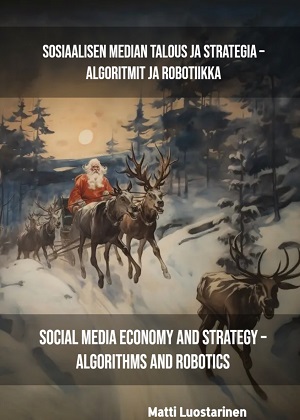 Sosiaalisen median talous ja strategia – Algoritmit ja robotiikka Social media economy and strategy – Algorithms and robotics Matti LuostarinenSosiaalisen median talous ja strategia – Algoritmit ja robotiikkaSocial media economy and strategy – Algorithms and roboticsCluster Articles, Aug - Dec 2023Kuvitettu laitos@Matti LuostarinenKustantaja: BoD - Books on Demand, Helsinki, SuomiValmistaja: BoD - Books on Demand, Norderstedt, SaksaISBN: xxx-xxx-xx-xxxx-xKansi ja kuvat: Vellu Luostarinen / robotiikkaToimitus ja taitto: Outi Huhtalawww.clusterart.orgSisällysEsipuhe – PrologiLuostarinen 2011: Social media economy and strategy Luostarinen 2023: Dum Spiro, Spero – De visu, De auditu, De olfactu Luostarinen 2023: Botrus art – Arte clusters / Cluster Art and Art of Clusters II Tarve rakentaa kieltämme, jossa kuvataiteet ja niiden algoritmit lähestyvät kielellistä ja sen vaatimaa symbolista tajuntaamme on käynyt välttämättömäksi osaksi ymmärtää poikkitieteisiä prosessejamme. Luonnontieteet ja niiden symboliikka poikkeaa ihmistieteistä ja on aiheuttanut myös vaikeita yhteentörmäyksiä, jopa sodaksi kutsuttuja globaaleja vaiheita (Big Science War).Olen kirjoittanut aiheesta kymmeniä artikkeleja ja myös kirjoja. Olemme nyt vaiheessa, jossa teknologian käyttö uudessa mediayhteiskunnassamme on tuonut mukanaan algoritmisen ajattelun sekä samalla robotiikan tekoälynä.Me lähestymme vaihetta, jossa verbaaliset rakenteet ja kuvataiteet, näköhavaintoon perustuvat havaintomme ovat siirtymässä digiajan tuottamaan tulostamiseen ja analytiikkaan sisältäen samoja symbolirakenteita. Ne eivät ole enää analysoitaessa erillisiä vaan samaa ulottuvuutta, paradigmaista muutosta samalla. Tämän muutoksen oivaltaminen ja käyttö muistuttaa minua kokemuksista, jossa luonnontieteisen tutkimuksen ja analytiikan kautta edennyt väitöskirjani siirtyi myöhemmin uuteen vaiheeseen, toiseen väitöskirjaan ihmistieteitten suunnalla.Muutoksen kokeminen osana syntyvää poikkitieteistä ilmiötä edellytti lähtökohtaisesti oman maailmankuvan paradigmaista muuttamista. Luonnontieteisessä prosessi haetut kokemukset ja välineistö tietokoneineen helpotti tämän prosessin sisäistämistä ja sen hyväksyntää, kuinka jälkimmäinen väitöskirja tulisi olemaan kokonaan uudessa ympäristössä toteutettava. Sama pätee nyt sitä vaihetta, jossa robotiikka ja tekoälyksi kuvattu prosessoi tekstejämme ja kuviamme tavalla, johon perinteinen kuvataide ei kykene eikä ole tarpeenkaan. Ne eivät edusta samaa ulottuvuutta tai tavoitetta. Kameralla otettu kuva ei ole taidemaalarin kuvaama öljyvärityö sekään. Ne eivät edusta edes samaa paradigmaista ja maailmankuvallista tavoitetta. Olkoonkin että teksteistämme, etenkin tiedettä lähellä olevista, syntyy algoritmien ja robotiikan tuotteena taidetta, joka puhuttelee meitä voimakkaasti juuri rationaalisen harkintansa, mutta samalla myös emotionaalisen koskettavalla tavalla. Sama pätee shakkipeliin, jossa tietokone voittaa mestarin tekemättä yhtäkään virhettä ja väsymättä siirtojaan pohtien. Tuntematta tunnekuohuja suorituksistaan.Käynnistän tämän kirjani esipuheella, jonka olen kirjoittanut aikanaan vuona 2005 toisen väitöskirjani alkuun. Kolmas väitöskirjani kuvataiteissa olisi sisällöltään sama mutta kohdistuisi nyt algoritmiseen tapaan operoida kielellämme ja muuttaa sitä kuvataiteiden kautta kenen tahansa ymmärrettäväksi ikään kuin shakkipelissä, jossa vastakkain ovat Stefan Schweigin ”shakkitarinassa” kuvatut mestarit ja näiden taustalla vaikuttaneet myös traumaattiset toisen maailmansodan aikaiset kokemukset. JohdantoEkologinen klusteri ja innovaatiopolitiikka Luostarinen 2005: Ecological cluster and innovation policy Ekologinen klusteri tutkimustehtävänä on käsitteellisesti laaja. Tätäkin laajempi on käsite innovaatiopolitiikasta. Tutkimusongelmaksi näiden yhdistäminen on kuitenkin ajankohtainen ja tähän tehtävään on ryhdytty pitkän pohdinnan jälkeen liittäen mukaan lukuisia aihetta käsitteleviä tutkimusohjelmia. Ensimmäinen merkittävä sysäys syntyi jo 1970- ja 1980-luvun taitteessa. Tuolloin kerättiin Turun yliopiston sosiologian laitoksen ja Oulun yliopiston maantieteen laitoksen yhteistyönä poikkeuksellisen mittavat aineistot, jotka käsittelivät Kemijoen vesistöalueen sosioekonomiaa ja luonnonvaroja osana joen energiataloudellista käyttöä. Kyseessä oli monitieteinen ohjelma, jossa haettiin vastauksia alueiden perinteisen luonnonvarain käytön, voimalaitosrakentamisen jatkumisen sekä vesistöalueen muun kehittämisen välillä. Prosessi päättyi Ounasjokilakiin ja joen suojeluun sekä Kemijoen ns. ”karvalakkilähetystöihin”. Kemijoen yli 30-vuotta kestäneet koskisodat päättyivät ja korvauskysymykset hoidettiin lopulta ripeästi. (Asp, Luostarinen, Mäkinen1977, Luostarinen 1986).Myöhemmin tämä sama prosessi jatkui elinkeinojen kehittämisohjelmina osin samoilla alueilla Rovaniemen maalaiskunnassa sekä Iijokilaaksossa Perämereltä Koillismaalle, Kuusamoon ja Taivalkoskelle. Tutkimus suoritettiin tuolloin johdollani Oulun yliopiston maantieteen laitoksessa (Luostarinen 1986). Aineistojen keräämiseen osallistui parhaimmillaan kymmeniä opiskelijoita osana opinnäytetyönsä valmistelua. Tavoitteena oli käydä läpi maaseutualueiden kehittämisen problematiikkaa kenttätöinä haastatellen ja opiskella myöhemmin tutkimusmetodiikkaa aineistoa analysoimalla ja tiimityöhön perustuvana oppimisprosessina. Tämä prosessi kuului puolestaan läheisesti kaupunkisuunnitteluun ja innovaatiopolitiikkaan, joiden mallit oli haettu pääosin Yhdysvalloista, Britanniasta ja Ranskasta (Luostarinen ym. 1984, Luostarinen 1984b).Iijoki tutkimukset ja viimeinen ”koskisota” Iijoella päättyi koskiensuojelulakiin, jolla suojeltiin Iijoen keski- ja yläjuoksun rakentamattomien koskien ohella maan viimeiset vielä rakentamattomat kosket (Luostarinen1984a, 1986). Samalla alkoi keskustelu vesistöalueiden palauttamisesta luonnontilaan ja kalakannan hoitamisesta. Tavoitteena oli kunnostaa etenkin lohen vanhat kutupaikat ja poistaa vaelluksen esteet. Matkailu elinkeinona alkoi ohittaa Lapin ja Pohjois-Pohjanmaan sekä Koillismaan maaseutukunnissa muut vähemmän työvoimavaltaiset ja taantuvat elinkeinot. Kemijoen ja Iijoen vesistöalueet ovat liki puoli Suomea kattava harvaan asuttu Euroopan Unionin reuna-alue ja globaalistikin maailman viimeisiä, pääosin napapiirin pohjoispuolella sijaitsevia, luontomatkailulle otollisia erämaita.Varsin varhain 1980-luvun alussa mukaan tulivat myös alueet Ylä-Savosta alkaen Iisalmen entisen maalaiskunnan alueelta ja leviten elinkeino- ja yritystutkimuksina myös talousalueen muihin kuntiin. Täällä tutkimuksen (Luostarinen ym. 1983, Luostarinen 1984b) kohteina olivat maankäytön suunnittelun ja säätelyn ohella yritysten innovaation diffuusioon liittyvät sijaintikysymykset, verkostoituminen sekä Iisalmessa maatalous ja maaseudun maankäytölliset kysymykset osana kehittyvää maaseutupolitiikkaa ja kylätoimintaa. Uutta yrittäjyyttä ja suunnittelun metodiikkaa haettiin kehittyvän tietotekniikan ja maaseudun oman innovointikyvyn avulla. Maankäytön suunnittelussa ja tutkimusaineistojen käsittelyssä Geographical Information System (GIS) alkoi saada ensimmäiset suunnittelukartastonsa. Työn jatko siirrettiin Pohjois-Savossa 1980-luvun alussa perustetulle Ylä-Savon Instituutille. Instituutin tehtäviksi jäi verkostojen rakentaminen alueen ulkopuolisiin tiedontuottajiin; yliopistoihin ja tutkimuslaitoksiin sekä toisaalla alueen yrittäjyyteen sekä elinkeinoelämään.Raahen ja Tornion talousalueilla tutkittiin puolestaan samaan aikaan sinne aluepoliittisista syistä siirretyn suurteollisuuden (terästeollisuus) sosioekonomisia vaikutuksia (Luostarinen ym. 1984). Samalla se oli yleiseurooppalainen pilotohjelma Suomesta. Suurteollisuus aluepoliittisena ratkaisuna aiheutti myönteisten vaikutusten ohella lukuisia sosiaalisia ongelmia niin Raahen kuin Tornion talousalueilla.Kolmannen merkittävän tutkimusaineiston tarjosi 1990-luvun vaihteeseen ajoittuva aineistojen keruu ja analysointi Kiteen talousalueella sekä osin ns. Laatokan-Karjalan myös rajantakaisilla alueilla Itä-Karjalassa (Luostarinen 1991b). Tuolloin elettiin jo vaihetta, jolloin EU-jäsenyys oli keskusteluissa mukana. Tutkimukseen vaikutti myös Neuvostoliiton hajoaminen ja rajantakaisten alueiden kohtalo pohdittaessa Keski-Karjalan sosioekonomista ja hallinnollista kehitystyötä ja yrittäjyyden yhteistyömalleja. Tämä kehitystyö kattoi kaikki hallinnonalat. Täsmällisemmän analyysin osalta keskityttiin seutukunnallisiin verkostorakenteisiin yhteistyössä kuntien ja yritysten kanssa. Innovaatiorakenteiden kehittely oli osa tulevaa EU-politiikkaa ja sen ennakointia. Prosessissa keskeinen arvioitava oli kuntien ja aluehallinnon merkitys sekä seutukuntaistuminen rajat ylittävässä yhteistyössä Itä-Karjalaan. Prosessin jatko siirrettiin hallinnollisesti Koillismaalla Iihin perustetulle Ympäristöinstituutille sekä Laatokan-Karjalan alueella niin ikään strategiatyötä ohjaavalle ja alueen nimeä kantavalle Laatokan-Karjalan instituutille. Verkoston vakiinnuttamisessa käytettiin pääosin ns. imitoivaa oppimista; tiedon
verkottamista yliopistojen kautta alueen yrittäjille ja näiden tukijärjestelmille.
Iijokilaaksossa, Koillismaalla ja Ounasjokilaaksossa Luoteis-Lapissa tutkimukset johtivat koskiensuojelulakiin, joka kiinnitti huomion rakentamattomien jokialueiden matkailulliseen kehittämiseen. Näistä on parhaiten tunnettu Sirkan allaskylän elvyttäjänä Levin matkailualue Ounasjoen ylälatvoilla. Koillismaalla Kuusamossa matkailun kehittäminen oli käynnistynyt jo aiemmin, samoin Kemijoen latvoilla Sodankylässä. Ongelmaksi jäi etenkin Pelkosenniemi ja Kemihaaran (Vuotoksen) allashanke. Lopullisesti tämän kohtalo ratkesi vasta 2000-luvun alussa. Lähes yhtä ongelmalliseksi osoittautui Iijoen Siuruanjoen valuma-alueella oleva Siuruan (Kollajan) allashanke, josta oma tutkimustyöni alun perin käynnistyi vuonna 1974 (Luostarinen 1984a).Neljäs vaihe alkoi 1990-luvun alussa osana MTT:n tutkimustyötä. Tähän vaiheeseen liittyi aluksi verkostoyhteyksien rakentelu innovaatiotutkimuksena ja nyt myös klusterirakenteina. Agropolis-strategian nimellä kulkenut ja teknopolis-strategiaa maaseudulle verkostoituvana toisen polven tiedepuistona visioinut malli oli yhtäällä osa innovaatiopolitiikkaa ja toisaalla klusteriohjelmaa (Luostarinen 1992a, b). Case -alueena ja rajattuna kokeilualueena käytettiin Forssan talousaluetta ja Lounais-Hämettä sekä ympäristökysymyksissä Loimijokilaaksoa. Kansallisesti aineistoja kerättiin 1990-luvun alussa kaikilta ympäristö-, elintarvike- ja puutarha-alan yrittäjiltä koko maan kattaen sekä paikallisesti maatiloilta Loimijokilaaksosta (Luostarinen & Olin 1993). Kyselyt kohdistettiin myös mm. yliopistoihimme ja kunnille sekä aluehallinnolle. Kansallisesti strategiassa ei puhuttu niinkään diffuusioprosesseista ja imitoinnista vaan pikemminkin omasta maaseudun innovaatioympäristöstä osana globaalia tiedepuistotoimintaa ja aluksi teknologiapainotteisesti. Perustan tällaiselle työlle antoi alueella sijaitsevat MTT:n laboratoriot ja ns. toisen polven tiedepuistokonsepti klusterirakenteineen. Biologinen perusta ohjelman kokoamiselle oli vahva. Prosessin kehittely jatkuu edelleen ja siihen kytkeytyi mukaan osahankkeita maailman tiedepuisto-organisaatioiden tai kansallisten divisioonien jäsenvaltioilta etenkin Etelä-Amerikasta ja Aasiasta (Luostarinen 1998a, 1999).
Luonnollisesti ydin oli kuitenkin Euroopassa ja Yhdysvalloissa. EU-rahoitus ja alueen kansainvälistyminen helpotti oleellisesti prosessin etenemistä vuoden 1995 jälkeen. Samoin tuolloin käynnistynyt maatalouden rakennemuutos ja maaseudulle aktiivisesti haetut uudet kehittämisohjelmat sekä kasvava vaatimus rahoitusinstrumenteilta uusyrittäjyyden ja innovaatiotoiminnan edistämiseksi. Maatalouden saamat ympäristötuet ja luonnonmukainen viljely olivat puolestaan tärkeä lisä pohdittaessa ekologisen yrittäjyyden kehittämistä ja aluksi maatalouden liitännäiselinkeinoina luontomatkailusta. Jo 1990-luvun alussa ns. toisen polven tiedepuistohanketta kehitettiin verkosto-organisaationa ja ”Agropolis”-ohjelmaa levitettiin Internetin (Agronetin) avulla lähestyen suoraan noin 300 teknologiakeskusta ja tiedepuistoa ympäri maailmaa. Ohjelma oli esillä lukuisissa tiedepuistojen maailmankonferensseissa ja käynnisti tätä kautta kymmeniä samaa ”agropolis”-käsitteistöä käyttäviä strategioita kansallista malliamme mukaillen. Niiden innovaatiorakenteet ja verkostojen klusterityypit olivat vain Suomea oleellisesti suurempia johtuen mm. Brasilian elintarvikeviennin valtaisasta volyymistä ja kansainvälisistä kehitysmaaryhmien yhteistyöjärjestelyistä (Luostarinen 1998a,1999).Viides vaihe oli jo osa vakiintunutta EU-politiikkamme ja sen rahoitusinstrumentteja. Näistä tärkeimmät olivat EU:n ympäristöohjelma ja rahoittaja (Life), maaseutupolitiikan jo vakiintuneet ohjelmarakenteet (Leader, Pomo, Alma), mutta jo varhain myös alueellisen kehittämisen innovaatiopolitiikkaan tarkoitetut rahastot (Recite) sekä kansalliset rahoittajamme (TE-keskukset, rakennerahastot jne.). Ohjelmat laajenivat yleiseurooppalaisiksi myös partnerisuhteissa ja ensimmäisinä partnerirakenteina käytettiin jo Kemi- ja Iijokialueilta tutuiksi tulleita jokilaaksoja ja jokiohjelmia (ERNIE, European Rivers Network). Uudempina ohjelmina niihin kytkeytyi maatalouden ympäristöpolitiikan modernisaatiotutkimus (Sustainable development in Agriculture SUSAGRI) ja tämän globalisaatio esimerkkinä Kiina (Sustainable development in China, Susdev China). Tiimi- ja verkosto-organisaatioita soveltava tutkimus laajeni siten sekä paikallisena, alueellisena että eurooppalaisena ja globaalina prosessina.Rahoitus alkoi näkyvästi ohjata prosessia ja edellä kuvattuja alueellisia, kansallisia ja kansainvälisiä rahoittajia käytettiin sekä paikallisissa ohjelmissa että yleiseurooppalaisissa yhteishankkeissa rinnan tieteelle perinteisempien puiteohjelmien tai kansallisten rahoittajien kanssa. Mukaan tuli myös alueellinen rahoitus (kunnat, maakunnat) ja erityisesti yrittäjyyteen ja innovaatio-toimintaan liittyvät instrumentit (Tekes, Sitra). Tässä Agropolis Oy:n perustaminen kehitysyhtiönä 1990-luvun alussa oli avainasemassa. Samoin tuolloin verkostoitumista maataloudessa ja maaseudulla avustanut Agronet-palveluverkosto ensimmäisten joukossa maailmassa. Ehkä jopa ensimmäisenä näin pitkälle kehittyneenä jo 1990-luvun alussa rinnan tuolloin syntyneen globaalin Internet-verkoston (Luostarinen 1993, 1997).Nyt käsillä olevan tutkimuksen rajaamisen kannalta tärkeä vaihe oli vuonna1999 käynnistetty ympäristöpolitiikan klusteriohjelmaan liitetty ja sen yhteydessä yhteistyössä MTT:n ja Helsingin yliopiston maaseudun tutkimus- ja koulutuskeskuksen kanssa toteutettu ”Luontoyrittäjyys Suomessa”-tutkimusohjelma. Sen alueellisia verkostoja, luontoyrittäjyyttä, matkailu- ja maaseutuklustereita selvittänyt raportti valmistui vuonna 2000 (Rutanen & Luostarinen 2000). Rahoittajana käytettiin alkuvaiheessa ministeriöiden toiminnat sekä johtoryhmätyöskentelyn sopivasti koonnutta ympäristöklusterin tutkimusohjelmaa Kaikki avainorganisaatiot ja toimijat saatiin varsin varhain prosessiin mukaan sekä aluetasoisina maakunnissa että kansallisena ohjelmana. Tämä raportti ja esitutkimus oli sysäys seuraavalle vaiheelle, jolloin MTT:n ympäristötutkimuksen toimesta selvitettiin täsmällisemmin ekologisen yrittäjyyden ja kulutuksen luonne Suomessa sekä mahdollisuus kuluttajia palvelevaan klusterirakenteeseen. Nyt tehtävä oli jo selkeästi innovaatiopolitiikan osa ja innovaatiorakenteet klusteroitumalla yrittäjien itsensä koottavissa.Malli tälle klusterille oli vain haettava tutkimuksen avustamana. Suomi oli siirtynyt monin paikoin edelläkävijäksi maailmassa koskien maatalouden ja myös maaseudun verkostorakenteita ja niiden infrastruktuuria. Samoin monet luonnonvarain ympäristökysymykset olivat kansainvälisesti korkealla tasolla.”Sosiaalinen pääoma” ekologisen klusterin rakentamiselle oli valmis. Tässä vaiheessa ei käytetty enää käsitteitä innovaation diffuusiosta ja myös imitointia uusien rakenteiden ja organisaatioiden kokoamisessa välteltiin. Tämä vaihe raportoitiin vuonna 2001 (Luostarinen & Vanhamäki 2001) ja sitä seurasi innovaatiostrategiaa ja -kapasiteettia selvittävä julkaisu vuonna 2004 (Luostarinen 2004). Ainekset nyt julkaistavan tutkimuksen kokoamiselle olivat tuolloin valmiit sekä empiirisinä aineistoina, analyyseinä että teoriarakenteen esittelynä ja metodologisena ratkaisuna. Tutkimuksen saattaminen väitöskirjaksi on oma prosessinsa. Tässä tapauksessa sen erityistä luonnetta on syytä korostaa erityisesti siksi, että kyseessä on väittelijänsä toinen väitös. Ennen vuotta 1980 kerätty aineisto kiteytyi filosofisen tiedekunnan opinnäytetyöksi Oulun yliopistossa ja sen ydin oli Pohjois-Suomen ”koskisodissa” ja Lapin allasmuuttajien problematiikassa sekä käsitteessä ”spatiaalinen identiteetti” (Luostarinen 1982). Kyseessä oli maantieteilijän ja myös luonnontutkijan (biologi) näkökulma, jonka yhteydet olivat kuitenkin syntyneet jo varhain 1970-luvulla tutkijana Turun yliopiston
sosiologian laitokseen. Tuolloin alkanut yhteistyö sosiologien ja ekonomistien kanssa syvensi näkemystä ympäristökysymysten prosessoinnissa poikkitieteisenä tutkimushaasteena. Osin ehkä tämän takia vastaväittäjiä oli kaksi. Toinen maantieteilijä ja biologi, Oulun läänin nykyinen Maaherra Eino Siuruainen ja toinen sosiologi ja Turun yliopiston nykyisin emeritus professori Erkki Asp. Väitös oli kuitenkin filosofisen tiedekunnan luonnontieteiseen kontekstiin kuuluva ja maantieteilijän tekemä. Sillä oli perinteiseenmaantieteen ja sen biologiseen prosessointiin liittyvä luonnontieteinen konventionsa. Oulussa biologimaantieteilijät muodostivat oman ”koulukuntansa”. Vastaava luonnontieteinen ja ”biologinen” löytyy vahvana traditiona maataloustutkimuksesta (MTT).Nyt esiteltävä tutkimus on puhtaasti sosiologinen ja sen näkökulma on tätä kautta ihmistieteinen. Sen koonnissa on kuitenkin pyritty hahmottamaan verkosto- ja klusterirakenteiden edelleen poikkitieteistä tehtäväkenttä sekä suunnittelijan (kehittäjän) metodologista ajattelua. Se on mahdollista havaita myös lähdeluettelossa tai kirjallisuusviitteissä, jotka eivät ole puhtaan sosiologisia. Lisäksi lainauksissa on varottu käytäntöä, joka olisi selvästi ”koulukuntainen” tai rajaisi lähdeaineistoa ymmärtämättä niiden taustalla oleva laajempi teoreettinen viitekehys ja yhtymäkohdat monitieteiseen tehtävään. Näin monet aiheeseen liittyvät käsitejärjestelmät esiintyvät joko pelkästään filosofisen koulukuntansa nimellä tai näkyvimpien edustajiensa kautta. Viittauksilla on haluttu helpottaa lukija etsimään pikemminkin alan keskeisintä kirjallisuutta kuin yksittäisen tutkijan tiettyä havaintoa. Laajassa tutkimustehtävässä punaisen langan säilyttäminen on tutkijan ehkä merkittävin tehtävä, jolloin yksityiskohdat (rönsyt) on pyritty sulkemaan lähdeviittauksilla tai alaviitteillä. Lukijalta tämä edellyttää luonnollisesti normaalia laajempaa monitieteistä kompetenssia. Toinen syy valittuun käytäntöön on aiheen laajuus ja tutkimuksen ”avaus” ekologisen klusterin suunnalla suomalaisena tutkimustehtävänä. Poikkitieteisyyden ohella tähän ratkaisuun on vaikuttanut tietoinen pyrkimys perehdyttää lukija laajemmin siihen käsitejärjestelmään, joka poikkitieteisenä ei voi esiintyä tarkan rajattuna ja spesifisenä. Sellaisena se johdattelisi lukijan mahdollisesti harhaan.Innovaatiotutkimus on ongelmallista yhden tieteenalan konventiossa. Konvention kautta on mahdollista tehdä vääryyttä itse tutkimustehtävälle. Siis innovaatiolle ja sen prosessoinnin luonteelle mahdottomana rajata ja kahlita yhden tieteenalan ja sen konvention sisälle. Perustelu toisen väitöskirjan laadinnalle ja väittelylle syntyykin tästä samasta ajattelusta; innovaatioprosesseissa miltei välttämättömänä pidetystä tarpeesta hakea ratkaisuja toisistaan hyvinkin etäisistä tutkimuskonventioista. Ei ehkä niinkään käsitejärjestelmistä ja tavasta työskennellä tutkimusaineiston sisällä hakien joko ”ihmistieteistä” tai ”luonnontieteistä” tieteen postulaattia siihen samalla spesialisoituen, ja rajaten mahdollisesti samalla mahdollisuus itse ongelman (innovaation) tutkimukseen osana yrittäjyyttä ja klusterirakenteita.On luonnollista, että luonnontieteinen ja instrumentaalinen tiede poikkeaa ihmistieteisestä ja sen usein väljemmin reflektoivasta tutkimusmetodiikasta. Tätä näkökulmien eroa prosessoida yhteiskuntaa ja sen toimintoja, ekologista ja ympäristöön liittyvää, ei voi poistaa. On mahdollista, että se näkyy tutkimuksen analytiikassa ja tulosten tulkinnassa. Ei ehkä niinkään teoriarakenteissa ja valitussa tutkimusvälineistössä sinänsä. Tähän tutkijaa on perehdytetty jo vuosikymmenten ajan sosiologien kanssa tehdyssä yhteistyössä ja tiiviissä vuoropuhelussa. Tässä prosessoinnissa monitieteisyydellä ja poikkitieteisyydellä on ymmärretty hieman eri asiaa. Samoin jopa käsite ”ekologia”on alusta saakka symbolirakenteena luonnontutkijalle ja sosiologille erilaisen käsitejärjestelmän avaava. Monitieteisyyden vaatimus tuli etenkin ympäristötutkimukseen jo varhain 1970-luvulla. Sen toteutuminen aidosti poikkitieteisenä, saman henkilön omana tutkimusprosessina on kuitenkin edennyt hitaasti. Pikemminkin spesialisoituminen on edelleen syventynyt poikkitieteisyyden kustannuksella. Näin huolimatta edelleen lisääntyneestä monialaisuuden ymmärtämisen vaatimuksesta ja etenkin innovaatioluonteisissa, joko täysin ”kasvottomissa” kvantitatiivisissa mittaustekniikoissa tai vahvasti sosiaalisissa prosesseissa, joissa yrittäjät elävät. Teknisten innovaatioiden kohdalla kehitys voi selittää etenkin tieteellisteknisen osan etääntymistä sosiaalisesta ja yhteiskunnallisesta innovoinnista. Teknisen integroituminen kulttuuriseen ja palvelusektoreille sekä osaksi käsitettä ”luovasta taloudesta” on pidettävä eräänä nyt käsillä olevan tutkimuksen laajemmasta tehtävästä. Verkosto- ja klusterirakenteissa tämän tulisi olla jo itsestäänselvyys ja näkyä myös maaseutusovelluksina. Klusterirakenteissa monitieteisyys toki toteutuukin tutkijoiden vuoropuheluna ja tapaamisina myös rajoja ylittäen. Monitieteinen, monen tutkijan yhteinen, ei ole kuitenkaan välttämättä poikkitieteinen prosessi yhden ja saman tutkijankokemana.Näillä sanoin olen pyrkinyt motivoimaan itseäni ja rohkaisemaan myös ohjaajiani ja tukijoitani ymmärtämään useamman väitöskirjan myös muodollinen, ajassamme oleva vaatimus. Kiitän heitä oivaltavasta ymmärryksestä, yhteistyöstä ja pohdinnoista, jotka ovat mahdollistaneet tieteensä konventiota ja traditiota pohtivan mielestä mahdottoman mahdolliseksi, toiseen kertaan toteutuvanaAncient robot – Leonardo da Vinci (AI-tulkinta)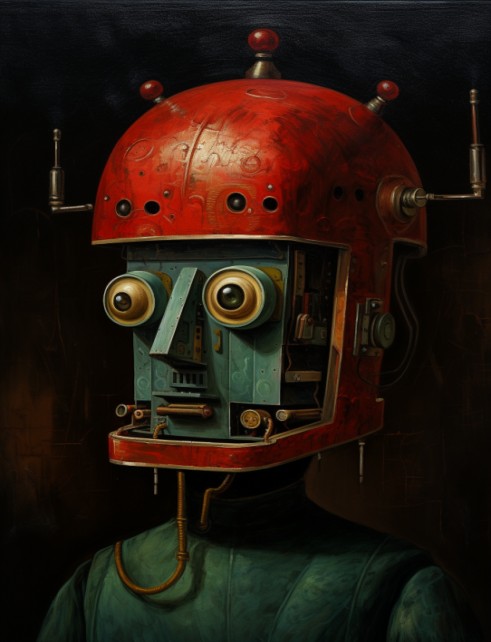 Facis de necessitate virtutem -  Leonardo da Vinci (AI-tulkinta) 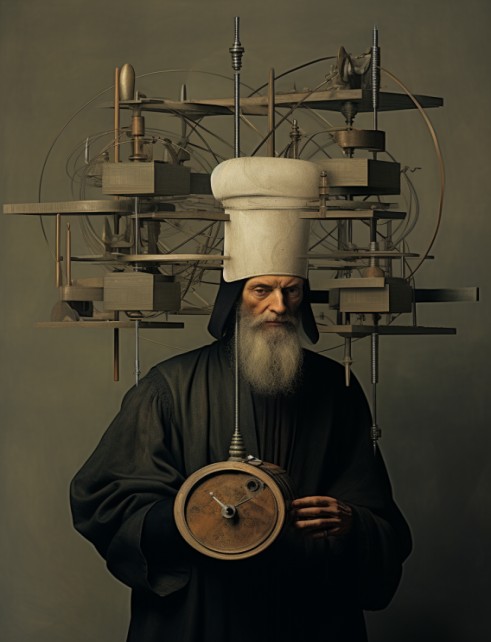 Johdanto robotiikkaanTekoäly ja robotiikka – algoritmien aikaanFacis de necessitate virtutem (Seneca) – Teet välttämättömyydestä hyveenElämme aikaa, joka tullaan muistamaan algoritmeista, tekoälystä ja robotiikasta. Nuo käsitteet ovat hämääviä siinä missä aikanaan käsitteet sosiaalisesta mediasta, jollaista ei kielemme ymmärrä. Haastatellessani suomalaisia tuhatmäärin, joko itse tai kymmenien oppilaitteni avustaman, käsite ”sosiaalinen” oli poistettava kyselylomakkeiltamme jatkuvien väärinkäsitysten seurauksena. Hyvin merkittävä osa suomalaisten tunnekielessä sosiaalinen aiheutti joko hyväksyntää tai vihamielisiä purkauksia lähestyen käsitettä ”sosialistinen”. Moni kieltäytyi jopa haastattelusta, saatuaan kuulla kuinka kysymysten joukossa oli käsite ”sosiaalinen”. Epäilemättä vielä tänään vuonna 2023 syksyllä ja ensilumien aikaan moni suuren ikäluokan edustaja ja sota-ajan lapsi ei oikein hyväksy sosiaalisen median postiaan, jossa mukana on liian paljon väärän maailmankuvan sävyjä sekä ajoilta, jotka halutaan unohtaa. Hyvin suomalaiseen tapaansa. – ”Finnico more.”Algoritmi käsitteenä on tuttu 1970-luvun tietokoneitten ajoilta ja sen opiskelleiden käyttämänä. Omista opettajistamme, tuon ajan professoreista, osa ei tietokoneita hyväksynyt lainkaan ja oletti niiden olevan ohimenevän ilmiön. Samaan aikaan me nuoremmat jouduimme yhdistelemään yliopistojen uusia koneita toisiinsa helpottaaksemme suurten tutkimusaineistojen käsittelyä. Olimme ensimmäisen polven tietokonefaneja ja internetin syntyminen helpotti meitä siinä missä Nokian menestys sekä lopulta sen siirtyminen meille tuttuun ympäristöön Kalifornian piilaaksoon. Osa meistä oli työskennellyt IASP:n ja AURP:n globaalissa verkostossa ja jopa hallinnossa. Näin etenkin omalla kohdallani siinä missä myös hallituksemme työrukkasessa yliopistojemme suuntaan, korkeakouluneuvostossa. Hallituksemme nimesi sen jäsenet eikä tuosta kunniasta voinut edes kieltäytyä. Olkoonkin että se edellytti matkoja Oulun yliopistosta Helsinkiin kello kuuden aamulennolla maanantaisin. Siinä liekki oli hyvin lähellä savua ja se riitti – ”Flamma fumo est proxima.” (Plautus). Jotta kirjoittamaani ja sen latinankielisiä lisäyksiä voisi ymmärtää paremmin valaisen ilmiön taustaa. Elämme vaihetta, jossa robotiikka ja tekoälyksi kutsuttu leviää räjähdysmäisesti ja edellyttää sen helpottamista sekä käyttöä myös omassa kulttuurissamme. Prosessi auttaa globaalien käsitteiden avaamista kuten aikanaan lukiossa ja lääketieteessä, luonnontieteellisessä tiedekunnassa, käyttäen latinankielisiä ”tieteellisiksi nimiksi” lukioissa kutsumiamme kasvien ja eläinten nimiä ja heimoja. Niiden viljely avasi omalla kohdallani varhain sellaisen maailman, joka on tänään hyvä tuntea juuri robotiikan ja tekoälyn käytön yleistyessä. Olen joko onnen poika tai vain kohtalon pyörässä. – ”Fotunae filius” – ”Fortuna erota volvitur.” Sukupuuni mukaan edustaen joko Kalpaveljeksiä, Fransiskaaneja tai Dominikaanimunkkeja.”Fratres militiae Christi, Fratres minores, Fratres praedicatores.” Kristuksen sotaveljiä, Vähäisempiä veljiä tai Saarnaajaveljiä. Robotiikkaan ja algoritmeihin ei liity mitään pyhää ja vaikeasti ymmärrettävää, päinvastoin. Sama pätee luonnontieteisen tiedon liittämiseen ihmistieteisiin poikkitieteisellä tavalla ne myös hallitenkin. Mieluiten vielä molemmissa tiedekunnissa (Natural science/ Human science) väitellenkin tohtoriksi. Se ei ole ylivertainen tehtävä ensinkään, olkoonkin että takavuosien ”Big science war” jätti ikävät arvet tälle työllemme. ”Fortuna fortes metuit, ignavos premit.” (Seneca). – ”Rohkeita Kohtalo kaihtaa, pelkureita painostaa.” Poikkitieteisyys ei tarkoita, toisin kuin usein kuvaamme, samaa kuin tieteiden välisyys tai monitieteisyys. Kansainvälisyys konferensseissa, IASP:n ja AURP:n järjestämissä, tapaamme ihmisiä hyvin erilaisista kulttuureista ja tiedeyhteisöjen jäseninä rinnan tutkimusta rahoittavien tahojen kanssa. Syntyminen Yhdysvalloissa helpottaa osallistumista näihin tapahtumiin. Kaupallisuus ja poikkitieteisyys ei ole siellä niin ahdasmielistä, kuin mitä usein omassa kulttuurissamme ja Euroopassa yleensäkin. Kuppikuntaisuus on alkujaan hyvin vanhan kulttuurin tuotetta Euroopassa, vanhalla mantereella, ja liittyy mm. kolonialismin aikaisiin traumoihin. Toki ne alkavat helpottaa, olkoonkin että tapahtumat vaikkapa Ukrainassa ja Lähi-Idässä herättävät näitä ikäviä ilmiöitä aika ajoin horroksestaan. Jäätyneet sodat ovat surullinen ilmiö terroristeineen. Näissä liekki on aina hyvin lähellä savua. – ”Flamma fumo est proxima.” (Plautus).Mitä sitten oman aikamme robotiikka ja tekoäly tuo mukanaan juuri oman aikamme yhteiskunnalliseen ja globaaliin ilmapiiriin sekä oman arkemme hoitoon, on syytä avata aluksi kysyen sitä algoritmeilta ja robotiikalta itseltään. Tällöin on kuitenkin syytä muistaa, kuinka robotiikka muistuttaa shakin peluutta ja sen opettamista algoritmeille. Robotiikka oppii lopulta täydelliseksi pelaajaksi, ja on varmasti voittamaton, mutta sen kyky luoda pelistä jotain kokonaan uutta on yhtä mahdotonta kuin muuttaa jalkapallossa maalin kokoa tai jääkiekossa niitä sääntöjä, joilla kiekko siirrellään maalilta toiselle. Se ei ole taiteiden tiedekunta. – ”Facultas artium.”Me rakastamme teknologiaa, rationaalista ja pragmaattistakin, mutta samaan aikaan opiskelemme lapsesta alkaen heittämään palloa koriin tai voimistelemaan hevoseksi kutsutulla telineellä tai renkailla, juoksemalla täsmälleen samanmittaisen radan sekä välttelemään heittämästä keihästä ja moukaria muuten kuin täsmälleen samoja välineitä käyttäen ja menestyen toistojen kautta lihaksiamme ja hermostoamme kehittäen. Syynä kulttuurinen ja narsistinen tarve sekä aplodit. Vain harvoin pelkkä suuttumus saa aikaan säkeitä. – ”Facit indignatio versum.” (Juvenalis). Robotiikka toimii täsmälleen samalla tavalla. Se oppii shakin idioottimaiset säännöt siinä missä mitä tahansa toistoa, plagiointia, kopiointia, yhdenmukaisia ja valmiita lauserakenteita, toistamaan tuhansia miljoonia kertoja ja hetkessä, suorittamaan mutkikkaita laskutoimituksia sekä muistan niiden tuoman palkitsevuudenkin. Yhdenmukaisuus ja toistot ovat oman aikamme kulttuurien yhteinen yhdistäjä ja opiskelemme sen jo varhain lapsena. Siitä palkitaan, ja myös oma aivotoiminta hakee samaa mihin robotikka on ohjelmoitu ja ylivertainen kilpailija alkaen shakkipelistä. Siitä myös palkitaan, olkoonkin ettei se oikein auta vaikkapa selviytymisessä autiolta saarelta ilman keskiluokkaista elämäntapaamme, kulttuuria ja slummissa syntyen. Hanki siis elämä – Fac ut vivas. Hidas kehitys ja luovuus, innovatiivisuus ei ole robotiikan eikä oman aikamme menestyjän vahvinta osaamistamme. Emme selviä autiolta saarelta hakematta sellaisia ratkaisuja, joita slummikulttuuri tuottaa lapsilleen ratkaistaessa vaikeita selviytymiskeinoja ulkopuolella keskiluokkaisen tylsän, mutta samalla turvatun elämämme. Juuri tähän poikkitieteisyys hakee tieteitten rajapinnoilta sellaisia innovaatioita, joita robotiikka ei voi tuottaa. Vaate ei tee munkkia – ”Habitus non facit monachum.”Toisto, plagiointi, kopiointi ja tämän palkitseminen yhdenmukaisena toimintana peleineen on digiaikamme kirous ja robotiikka sen ilmentymä. Uusien innovaatioiden synty vaatii poikkeavaa käyttäytymistä, kokonaan uutta näkökulmaa, konservatiivisia ja toistavia rakenteita vältellen, mutta myös ottamalla riskejäkin. Lait ja normit, uusavuttomuus ovat juuri hitaan innovaation tuotetta ja sitä ylläpitäviä voimiamme. Autiolta saarelta selviää slummin kasvatti varmasti paremmin kuin tylsyyteen ja voimattomuuteen nääntyvä tapojensa ja tottumustensa kautta orjuutettu läntisen keskiluokkaisen kulttuurin tuote. Robotiikka on rakentunut vastauksineen vastaamaan juuri näihin kysymyksiin. Seuraavassa joitakin kysymyksiä, jotka avaavat tätä oman aikamme tapaa käsitellä hyvinä pitämiämme valintoja, mutta nyt robotiikan antamina vastauksinamme. Tässä kulttuurissa jopa kirjoilla on kohtalonsa. – ”Habent sua fata libelli.” Eikä vaate tee munkkia. – ”Habitus non facit monachum.”Oheiset muutamat kysymykset kertovat kuinka Default (GPT -3.5) ChatGPT vastaa muutamaan hyvin yleisluonteiseen kysymykseen:Tekoälyn eettiset kysymykset: ChatGPTTekoälyyn liittyy useita eettisiä kysymyksiä, jotka herättävät keskustelua ja vaativat tarkempaa harkintaa. Tässä on joitakin tärkeimpiä tekoälyn eettisiä kysymyksiä:Autonomisen aseistetun tekoälyn eettisyys: Käyttöönottoon liittyy kysymyksiä siitä, onko autonomisille aseistetuille tekoälyjärjestelmille annettava valta päättää ihmishenkien kohtalosta, ja miten niiden toimintaa voidaan valvoa ja rajoittaa.Yksityisyyden suoja ja valvonta: Tekoälysovellukset, kuten kasvojentunnistus ja äänentunnistus, voivat loukata yksityisyyttä. Miten varmistetaan henkilötietojen turvallisuus ja käyttäjien suostumus?Syrjimättömyys ja ennakkoluulot: Tekoälyjärjestelmät voivat perustua historiallisiin tietoihin, jotka voivat sisältää ennakkoluuloja. Miten varmistetaan, etteivät ne syvennä olemassa olevia syrjiviä rakenteita?Vastuu ja päätöksentekojärjestelmät: Kun tekoäly tekee virheitä tai aiheuttaa vahinkoa, kuka on vastuussa? Miten määritellään vastuut ja oikeudelliset seuraamukset?Työpaikkojen korvaaminen: Tekoälyn nopea kehitys saattaa johtaa työpaikkojen menetykseen tietyillä aloilla. Miten yhteiskunta huolehtii niiden uudelleenkoulutuksesta ja uudelleensijoittamisesta?Oikeudenmukaisuus ja päätöksenteko: Kuka tekee päätökset tekoälyjärjestelmien ohjelmoimisesta ja miten varmistetaan, että päätökset ovat oikeudenmukaisia ja demokraattisia?Valvonta ja sääntely: Kuinka pitäisi valvoa tekoälyn käyttöä? Tarvitaanko uusia sääntelyjä ja lakeja?Ihmisen ja tekoälyn suhde: Kuinka tekoäly vaikuttaa ihmisen autonomiaan ja päätöksentekoon? Mitä tapahtuu, kun tekoälyt kykenevät itsenäiseen oppimiseen ja päätöksentekoon?Sosiaaliset ja psykologiset vaikutukset: Miten tekoäly vaikuttaa yksilöiden ja yhteiskunnan psykologiseen hyvinvointiin? Voiko tekoäly vaikuttaa ihmisten käyttäytymiseen?Ympäristövaikutukset: Tekoälyjärjestelmät voivat vaatia valtavia määriä laskentatehoa ja siten lisätä energiankulutusta. Kuinka voimme vähentää tekoälyn ympäristövaikutuksia?Nämä kysymykset vaativat huolellista pohdintaa ja keskustelua, ja ne koskevat niin teknologian kehittäjiä, sääntelijöitä kuin yhteiskuntaa laajemminkin. Eettiset ohjeet ja säännökset voivat auttaa ohjaamaan tekoälyn kehitystä kohti vastuullisempaa ja kestävämpää käyttöä.Habeat sibi – Pitäköön itselläänTekoäly ja taide: ChatGPTTekoäly ja taide ovat yhdistyneet monin eri tavoin, ja tekoäly tarjoaa kiinnostavia mahdollisuuksia taiteen luomiseen ja tulkintaan. Tässä joitakin tapoja, joilla tekoäly liittyy taiteeseen:Luova apu taiteilijoille: Taiteilijat voivat käyttää tekoälyä apuna luomistyössään. Esimerkiksi tekoälyohjelmat voivat generoida kuvia, musiikkia tai runoja, jotka taiteilijat voivat hyödyntää inspiraationa tai muokata omiin tarkoituksiinsa.Taiteen tuottaminen: Tekoälyjärjestelmät, erityisesti generatiiviset adversariaaliset verkot (GAN), voivat luoda kokonaan uutta taidetta. Ne voivat tuottaa kuvia, piirroksia, musiikkia ja muita taideformaatteja. Esimerkkinä tästä on "AI-taide", joka on saavuttanut suosiota taidemaailmassa.Kulttuurin ja taideteosten analysointi: Tekoäly voi auttaa taidehistorioitsijoita ja kuraattoreita tunnistamaan ja analysoimaan taidehistoriallisesti merkittäviä taideteoksia, auttaen tunnistamaan piirteitä, jotka ovat vaikeasti havaittavissa ihmisen silmällä.Personointi ja suositukset: Tekoäly voi analysoida yksilön mieltymyksiä ja tarjota personoituja suosituksia taiteen suhteen, kuten suositella musiikkia, kirjoja tai taideteoksia, jotka voivat kiinnostaa käyttäjää.Taide ja robotiikka: Taide voi yhdistää tekoälyn fyysiseen robotiikkaan, jolloin tekoäly voi ohjata robottia maalaamaan tai luomaan fyysisiä taideteoksia.Taidekritiikki ja arviointi: Tekoäly voi myös auttaa arvioimaan taideteoksia ja antamaan objektiivista tietoa niiden laadusta ja tulkinnasta.Taideopetus ja luovuuden edistäminen: Tekoäly voi tarjota (tarjoaa jo) opetusmateriaaleja ja työkaluja taiteen opiskelijoille sekä auttaa edistämään luovuutta tarjoamalla uusia ideoita ja näkökulmia.Vaikka tekoälyn ja taiteen suhde tarjoaa paljon mahdollisuuksia, se herättää myös eettisiä kysymyksiä. Esimerkiksi, voidaanko tekoälytuotantoa pitää aidosti taiteellisena, ja mitä roolia taiteilijoiden luovuudella on, kun tekoäly osallistuu taiteen luomiseen? Näitä kysymyksiä on tärkeää pohtia ja keskustella taideyhteisössä ja laajemmin yhteiskunnassa.Hac mercede placet – Sopii tällä hinnallaTekoäly ja kirjallisuus: ChatGPTTekoälyllä on ollut vaikutuksensa kirjallisuuteen monin tavoin, sekä kirjoittamisen että kirjallisuuden analyysin osalta. Tässä on joitakin tapoja, joilla tekoäly ja kirjallisuus liittyvät toisiinsa:Tekoälyn avustama kirjoittaminen: Kirjoittajat ja kirjailijat voivat hyödyntää tekoälyä apuna kirjoitusprosessissa. Tekoäly voi tarjota oikoluku- ja kieliopillisia ehdotuksia sekä auttaa tekstien parantamisessa ja muokkaamisessa.Luova kirjoittaminen: Tekoälyohjelmat, kuten GPT-3 ja sen johdannaiset, voivat generoida kirjoitusta erilaisissa tyyleissä ja aiheissa. Ne voivat auttaa kirjoittajia ideoimaan tarinoita, runoja ja muita kirjallisia teoksia.Kirjallisuuden analyysi: Tekoäly voi analysoida suuria määriä kirjallisuutta, tunnistaa kuvioita, teemoja ja sävyjä, ja auttaa akateemisia tutkijoita ja kirjallisuuskriitikkoja ymmärtämään paremmin kirjallisuuden kehitystä ja vaikutuksia.Käännös ja kulttuurien välinen viestintä: Konekäännösohjelmat, jotka perustuvat tekoälyyn, voivat auttaa kirjallisuuden kääntämisessä eri kielille, edistäen kirjallisuuden saatavuutta eri kulttuureissa.Suosittelujärjestelmät: Tekoäly voi analysoida lukijoiden mieltymyksiä ja tarjota suosituksia kirjoista, jotka he todennäköisesti pitävät kiinnostavina. Tämä auttaa lukijoita löytämään uutta luettavaa.Luovan kirjoittamisen haasteet: Järjestetään kilpailuja ja haasteita, joissa tekoälyt osallistuvat luovan kirjoittamisen tehtäviin, kuten kirjoittavat novelleja tai runoja. Näitä kutsutaan usein "AI-kirjoituskilpailuiksi".Digitaalinen kirjallisuus ja pelit: Tekoäly on mukana digitaalisten tarinankerrontapeliemme ja interaktiivisten kirjallisten teosten kehittämisessä, mikä antaa lukijoille mahdollisuuden vaikuttaa tarinan kulkuun ja päätöksiin.Vaikka tekoäly voi tuoda monia etuja kirjallisuuden ja kirjoittamisen maailmaan, se herättää myös kysymyksiä alkuperäisyydestä, taiteellisesta luovuudesta ja ihmisen roolista kirjoittamisessa. Keskustelut näistä aiheista ovat osa laajempaa keskustelua tekoälyn ja kulttuurin vuorovaikutuksesta.Kirjoilla on kohtalonsa – Habent sua fata libelliTekoäly ja juridiikka: ChatGPTTekoälyllä on monia sovellusmahdollisuuksia juridiikan alalla, mutta se herättää myös useita eettisiä ja oikeudellisia kysymyksiä. Tässä on joitakin tapoja, joilla tekoäly liittyy juridiikkaan:Oikeudellisten asiakirjojen analyysi: Tekoäly voi auttaa lakimiehiä analysoimaan suuria määriä oikeudellisia asiakirjoja, kuten ennakkotapauksia ja lainsäädäntöä. Se voi nopeuttaa etsintää ja parantaa oikeudellista tutkimusta.Sopimusten luominen ja hallinta: Tekoälyohjelmat voivat auttaa luomaan sopimuksia ja analysoimaan olemassa olevia sopimuksia automaattisesti. Ne voivat myös seurata sopimusten noudattamista.Rikollisuuden ennaltaehkäisy ja tiedon louhinta: Tekoälyä voidaan käyttää ennakoimaan rikollisuutta ja tunnistamaan rikollisuuteen liittyviä kuvioita tiedon louhinnan avulla.Sähköinen todisteiden hallinta: Tekoäly voi auttaa hallinnoimaan sähköisiä todisteita ja tunnistamaan relevantteja tietoja oikeudenkäyntiin.Chatbotit ja asiakaspalvelu: Joissakin oikeudellisissa organisaatioissa käytetään tekoälypohjaisia chatboteja asiakaspalveluun ja oikeudelliseen neuvontaan.Syyttäjän ja puolustuksen apuna: Tekoäly voi auttaa syyttäjiä ja puolustusta valmistautumaan oikeudenkäynteihin tarjoamalla tietoja ja analysoimalla todisteita.Oikeudellinen ennustaminen: Tekoäly voi käyttää koneoppimista ja tilastollisia analyysejä ennustamaan oikeudellisia päätöksiä ja auttamaan asianajajia ja tuomareita tekemään perusteltuja päätöksiä.Eettisiä ja oikeudellisia kysymyksiä, joita liittyy tekoälyn käyttöön juridiikassa, sisältävät muun muassa seuraavat:Vastuu ja päätöksenteko: Kuka on vastuussa, jos tekoäly tekee virheitä oikeudellisissa päätöksissä tai suosituksissa?Yksityisyyden suoja: Miten varmistetaan, että henkilötietoja käsitellään turvallisesti ja yksityisesti oikeudellisessa kontekstissa?Oikeudenmukaisuus ja syrjimättömyys: Miten varmistetaan, että tekoäly ei perustu ennakkoluuloihin ja tukee oikeudenmukaisia päätöksiä?Lait ja säännökset: Pitäisikö luoda erityisiä lakeja ja säännöksiä tekoälyn käytölle juridiikassa, ja miten ne tulisi muotoilla?Ihmisen ja tekoälyn suhde: Mitä roolia ihmisen tulisi edelleen pelata oikeudellisissa päätöksissä ja kuinka suuri osa päätöksenteosta voidaan siirtää tekoälylle?Nämä kysymykset vaativat huolellista harkintaa, ja ne ovat osa laajempaa keskustelua tekoälyn vaikutuksista yhteiskuntaan ja oikeusjärjestelmään. Juridiikan alalla tekoälyn käyttö voi tehostaa prosesseja ja parantaa oikeudellista tutkimusta, mutta samalla on tärkeää varmistaa vastuullinen ja eettinen käyttö.Hac lage – Tällä laillaTekoälyn tulevaisuus futurologia: ChatGPTTekoälyn tulevaisuutta koskeva futurologia on monimutkainen ja spekulatiivinen aihe, mutta voidaan tunnistaa useita suuntauksia ja mahdollisuuksia, jotka voivat muokata tekoälyn kehitystä. Tässä on joitakin avaintekijöitä ja mahdollisia suuntauksia:Yleisempi ja osuvampi käyttö: Tekoäly integroituu yhä enemmän jokapäiväiseen elämään ja monille eri toimialoille. Se voi tehostaa päätöksentekoa, lisätä automaatiota ja parantaa palveluita monilla aloilla, mukaan lukien terveydenhuolto, liikenne, koulutus ja talous.Autonomiset järjestelmät: Tekoälyt tulevat kehittymään kohti autonomisia järjestelmiä, jotka voivat oppia ja toimia itsenäisesti ilman jatkuvaa ihmisen ohjausta. Tämä voi liittyä autonomiseen liikkumiseen, tuotantoon ja päätöksentekoon.Yhdistetty älykkyys: Yhdistetyn älykkyyden käsite voi muuttua todellisuudeksi, kun tekoälyjärjestelmät voivat kommunikoida ja yhdistää tietonsa toisiinsa. Tämä voi luoda tehokkaita ja monipuolisia älykkäitä järjestelmiä.Syvällinen oppiminen ja neuroverkot: Tekoälyn kehitys jatkuu kohti syvällistä oppimista ja neuroverkkoja, jotka voivat tunnistaa monimutkaisia kuvioita ja tehdä parempia päätöksiä.Ymmärtäminen ja selittäminen: Tulevaisuuden tekoälyjärjestelmät eivät ehkä ole vain "mustia laatikoita", vaan ne voivat tarjota parempaa ymmärrystä ja selittää päätöksensä, mikä on tärkeää erityisesti eettisten kysymysten ja läpinäkyvyyden kannalta.Eettiset ja oikeudelliset haasteet: Tekoälyn lisääntyvä käyttö herättää lisää eettisiä ja oikeudellisia kysymyksiä, kuten vastuu, yksityisyydensuoja ja syrjimättömyys. Tulevaisuudessa on tärkeää luoda sääntelyjärjestelmiä ja eettisiä ohjeita tekoälyn vastuulliseen käyttöön.Kvanttiteknologian vaikutus: Kvanttitietokoneiden kehitys voi mahdollistaa uusia tekoälyn sovelluksia, joihin perinteiset tietokoneet eivät pysty. Tämä voi muuttaa pelikenttää merkittävästi monilla aloilla, kuten salauksessa ja monimutkaisten ongelmien ratkaisemisessa.Ihmisen ja tekoälyn yhteistyö: Tulevaisuuden visioihin voi kuulua tiiviimpi yhteistyö ihmisten ja tekoälyn välillä, jossa tekoäly toimii ihmisten apuna ja laajentaa ihmisten kykyjä.Työvoiman muutokset: Tekoälyn leviäminen voi muuttaa työmarkkinoita ja työvoiman tarpeita. Joissakin tehtävissä voi olla vähemmän kysyntää, samalla kun uusia työpaikkoja syntyy tekoälyn kehittämiseen ja ylläpitoon.Koulutus ja sivistys: Tekoälyn tulevaisuus edellyttää myös koulutuksen ja sivistyksen kehittämistä. Ymmärryksen lisääminen tekoälyn perusteista ja eettisistä kysymyksistä on tärkeää, jotta yhteiskunta voi hyödyntää tekoälyn potentiaalia vastuullisesti.On tärkeää huomata, että nämä ovat spekulatiivisia näkemyksiä tekoälyn tulevaisuudesta, ja toteutuvat suuntaukset riippuvat monista tekijöistä, mukaan lukien teknologian kehitys, sääntely ja yhteiskunnan suhtautuminen tekoälyyn. Tekoälyn tulevaisuus on edelleen monimutkainen ja ennustamaton, mutta se tarjoaa paljon mahdollisuuksia ja haasteita.Habemus papam – Meillä on paavi.Tekoäly ja demokratia: ChatGPTTekoälyllä on merkittäviä vaikutuksia demokratiaan ja yhteiskuntaan laajemmin. Nämä vaikutukset voivat olla sekä myönteisiä että haastavia. Tässä joitakin keskeisiä kysymyksiä ja huomioita tekoälyn ja demokratian suhteesta:Positiiviset vaikutukset:Tietoon perustuva päätöksenteko: Tekoäly voi tarjota tehokkaita työkaluja tiedon analysointiin ja päätöksentekoon. Se voi auttaa päätöksentekijöitä perustelemaan päätöksensä paremmin ja tarjoamaan objektiivista tietoa.Osallisuuden lisääminen: Tekoäly voi auttaa laajentamaan kansalaisten mahdollisuuksia osallistua poliittiseen päätöksentekoon esimerkiksi äänestysjärjestelmien ja sähköisten konsultaatioiden kautta.Tiedon jakaminen ja läpinäkyvyys: Tekoäly voi auttaa hallituksia ja julkishallintoa jakamaan tietoa tehokkaammin ja lisäämään läpinäkyvyyttä päätöksentekoprosessissa.Syrjinnän torjunta: Tekoälyä voidaan käyttää tunnistamaan ja torjumaan syrjintää ja epätasa-arvoa yhteiskunnassa.Haasteet ja huolenaiheet:Syvät väärennökset ja disinformaatio: Tekoälyllä on mahdollisuus tuottaa syviä väärennöksiä, jotka voivat hämätä ihmisiä ja vaikuttaa vaaleihin ja päätöksentekoon. Disinformaation torjuminen voi olla vaikeaa.Yksityisyydensuoja: Tekoäly kerää suuria määriä tietoa, ja on vaara, että yksilöiden yksityisyyttä rikotaan. Tietoturvaa ja yksityisyydensuojaa koskevat kysymykset ovat keskeisiä.Syrjivät algoritmit: Tekoälyalgoritmit voivat sisältää ennakkoluuloja ja syrjiä tiettyjä ryhmiä. Tämä voi johtaa epäoikeudenmukaisiin päätöksiin ja lisätä eriarvoisuutta.Valta-asetelmat: Tekoälyn käyttöön liittyvä valta voi keskittyä harvoille, mikä voi uhata demokraattista päätöksentekoa ja kansalaisten osallistumista.Ihmisen ja koneen suhde: Tekoäly voi korvata ihmisiä tietyissä tehtävissä, mikä voi johtaa työpaikkojen menetykseen ja taloudellisiin haasteisiin.Eettiset päätökset: Kuka päättää, miten tekoälyä käytetään ja millaisia arvoja siihen ohjelmoitu? Eettiset ohjeet ja sääntely ovat tarpeen.Demokratian ja tekoälyn suhde vaatii tasapainoa teknologian kehityksen ja yksilön oikeuksien, yhteisöjen hyvinvoinnin ja oikeudenmukaisuuden välillä. Sääntelyä ja läpinäkyvyyttä koskevat toimenpiteet ovat tärkeitä, jotta voidaan varmistaa, että tekoäly palvelee demokratian ja ihmisten etuja eikä uhkaa niitä. ”Kohtalokas sattuma tai ahdistaa niskassa.” – ”Fatalis causa” – ”Faucibus urget.” Tekoäly ja media: ChatGPTTekoälyllä on kasvava merkitys mediassa monissa eri muodoissaan. Se vaikuttaa sekä median tuotantoon että kulutukseen. Tässä on joitakin keskeisiä tapoja, joilla tekoäly liittyy mediaan:Media-tuotanto:Sisällöntuotanto: Tekoäly voi auttaa luomaan sisältöä eri muodoissa, mukaan lukien uutisartikkelit, blogikirjoitukset ja jopa käsikirjoitukset. Joissakin tapauksissa tekoäly voi tuottaa täysin autonomisesti tekstiä.Videon ja äänen luominen: Tekoäly voi generoida ääntä ja kuvaa, mikä on hyödyllistä esimerkiksi videoiden editoinnissa ja äänikirjojen tuottamisessa.Henkilökohtainen sisältösuositus: Mediayhtiöt ja alustat käyttävät tekoälyä suosittelujärjestelmien kehittämiseen, jotta ne voivat tarjota käyttäjille yksilöllisempiä sisältösuosituksia.Käännökset ja monikielisyys: Tekoäly on tehokas kielikäännösten tuottamisessa, mikä auttaa mediaa tavoittamaan kansainväliset yleisöt.Media-kulutus:Uutisten kuratointi ja faktantarkistus: Tekoäly voi auttaa käyttäjiä kuratoimaan uutisvirtaansa ja tunnistamaan epätosia tai harhaanjohtavia uutisia faktantarkistuksen avulla.Kieliprosessointi ja tekstianalyysi: Tekoäly voi auttaa käyttäjiä analysoimaan ja ymmärtämään monimutkaisia tekstejä, kuten poliittisia puheita ja raportteja.Mediatutkimus ja analyysi: Mediaorganisaatiot ja tutkijat käyttävät tekoälyä analysoimaan mediasisältöä ja tunnistamaan trendejä ja mielipideilmaisuja.Sisällön suodatus ja sensuuri: Joissakin maissa tekoälyä käytetään sensuroimaan tai rajoittamaan sisältöä, mikä voi rajoittaa sananvapautta ja tiedon saatavuutta.Eettiset ja yhteiskunnalliset haasteet:Luotettavuus ja faktantarkistus: Tekoälyn luoma sisältö voi olla epäluotettavaa, ja sen vuoksi faktantarkistus ja laadunvalvonta ovat tärkeitä.Syvyys ja polarisaatio: Tekoälyn suosittelujärjestelmät voivat syventää käyttäjien omia mielipiteitä ja aiheuttaa polarisaatiota, mikä voi vaikuttaa yhteiskunnalliseen koheesioon.Yksityisyydensuoja ja henkilötiedot: Mediayhtiöiden on käytettävä tekoälyä vastuullisesti suojellakseen käyttäjien yksityisyyttä.Äänihakujen manipulaatio: Tekoäly voi käyttää ääniprosessointia luomaan väärennettyjä äänitteitä, mikä voi aiheuttaa vakavia ongelmia, kuten äänihuijauksia.Tekoälyn ja median suhde edustaa monimutkaista vuorovaikutusta teknologian, tiedonvälityksen ja yhteiskunnan välillä. Tulevaisuudessa on tärkeää jatkaa keskustelua ja työskennellä yhdessä ratkaistakseen eettiset ja yhteiskunnalliset haasteet, joita tekoälyn käyttö mediassa voi aiheuttaa.Hic finis fandi (Vergilius) – Tässä puhumisen loppu Tekoälyn kritiikki: ChatGPTTekoälyyn liittyy useita kriittisiä näkökohtia, jotka liittyvät sen sovelluksiin, vaikutuksiin ja eettisiin kysymyksiin. Tässä on joitakin keskeisiä kriittisiä näkökohtia:Yksityisyyden menetys: Tekoäly voi kerätä, analysoida ja käyttää suuria määriä henkilökohtaista tietoa. Tämä herättää kysymyksiä yksityisyyden menetyksestä ja henkilötietojen väärinkäytöstä.Ennakkoluulot ja syrjintä: Monet tekoälyjärjestelmät perustuvat historiallisiin tietoihin, jotka voivat sisältää ennakkoluuloja. Tämä voi johtaa syrjintään esimerkiksi rekrytoinnissa, lainvalvonnassa ja rahoituspäätöksissä.Vastuuongelmat: Kun tekoäly tekee virheitä tai aiheuttaa haittaa, on vaikea määrittää vastuullisia osapuolia ja soveltaa oikeudellisia seuraamuksia.Työpaikkojen korvaaminen: Tekoäly voi korvata ihmistyövoimaa monilla aloilla, mikä voi johtaa työttömyyteen ja työpaikkojen menetykseen.Demokratian uhka: Syvät väärennökset ja disinformaatio, joita tekoäly voi tuottaa, voivat uhata demokraattisia prosesseja ja vaaleja.Liiketoiminnan valta: Tekoälyn kehittäjillä ja teknologiayrityksillä voi olla liikaa valtaa, mikä voi johtaa monopolien syntymiseen ja vaikuttaa kilpailuun.Eettiset päätökset: Tekoäly ei tee itse eettisiä päätöksiä, vaan sen ohjelmoijat määrittelevät eettiset parametrit. Tämä voi johtaa eettisiin ongelmiin ja erimielisyyksiin siitä, mikä on oikein.Ympäristövaikutukset: Tekoälyn käyttö voi lisätä energiankulutusta ja ympäristövaikutuksia, erityisesti suurten tietokonekeskusten ylläpidossa.Inhimillisen kosketuksen puute: Yhä lisääntyvä tekoälyn käyttö voi johtaa ihmisten välisten vuorovaikutusten vähenemiseen, mikä voi vaikuttaa sosiaaliseen kanssakäymiseen ja empatiaan.Eettiset ohjeet ja sääntely: Puutteelliset eettiset ohjeet ja sääntely voivat johtaa tekoälyn vastuuttomaan ja haitalliseen käyttöön.On tärkeää, että näitä kriittisiä näkökohtia otetaan vakavasti ja että tekoälyä kehitetään ja käytetään vastuullisesti ja eettisesti. Sääntely, avoimuus ja eettiset ohjeet ovat keskeisiä tekijöitä tekoälyn kehittämisessä ja sen vaikutusten hallinnassa. Kriittinen keskustelu ja jatkuva seuranta ovat tarpeen varmistaakseen, että tekoäly tukee yhteiskunnan ja yksilöiden etuja.Elettäisiinkö edelleen myös suomalaisen tapaan vai olisiko Suomen loppu. – ”Finnico more” – ”Finis Finlandiae! (V.M. Purishkevitsh). Aiheesta lisää pohdittaessa ensin syksyn muita artikkeleitamme ja niiden liittymistä yli 5000 kirjoittamaani artikkeliin, sekä tieteellisiin aikakirjoihin että omiin perinteisiin medioihimme. Kirjan lopussa monografisten julkaisujen lähdeluettelo. Natural obligations - Michelangelo Buonarotti (AI-tulkinta)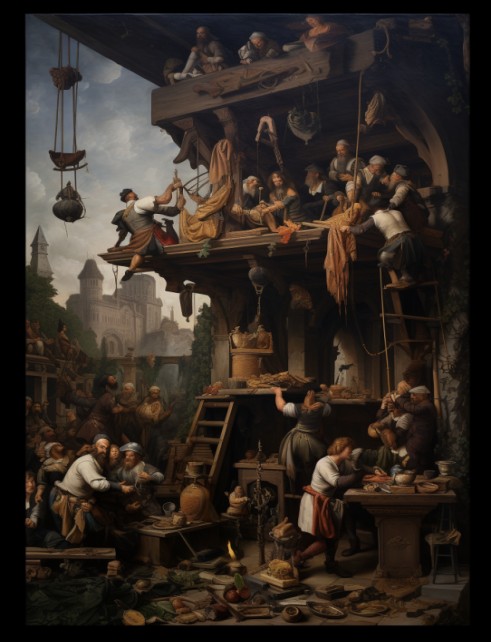 Obligatio naturalis - Michelangelo Buonarotti (AI-tulkinta)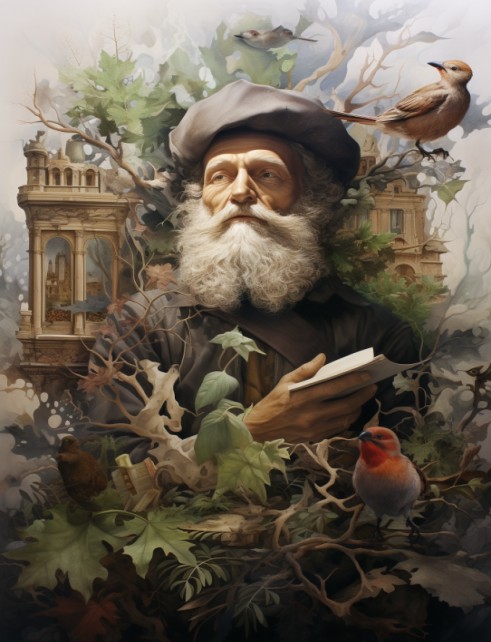 Mika Aaltola ilmoittautui presidenttikisaan 04.08.2023Omina praeclara rara – Kaikki erinomainen on harvinaista. Kuka on Mika Aaltola? Me tunnemme hänet virkamiehenä lausunnoistaan. Näitä lausuntoja on haettu häneltä laitoksensa johtajana. Hän on selkeäsanainen ja helposti ymmärrettävä. Hän ei käytä peitettyjä sanakäänteistä. Hän ei ole poliitikko. Kuka on medioittemme lemmikkinä ja naistenlehtien kuvaama Mika Aaltonen? Hän ei ole rapautunut päivälehtien poliitikkona. Hän on asiantuntija, jolta on haettu selkeyttä ja helppoa tulkintaa vaikeisiin kysymyksiin. Hän on ne myös perustellut. Eiköhän tämä riitä – ”Nunc hactenus.” Mielikuvamme Aaltolasta syntyy liki pelkästään häneltä haettujen lausuntojen kautta asiantuntijaorganisaation johtajana. Siis kaikkea muuta kuin poliitikkonamme. Mielikuvamme asiantuntijan antamista lausunnoista on luonnollisesti tyystin toinen kuin poliitikon antamista lausunnoista. Viisas ei koskaan vihastu – ”Numquam sapiens irascitur.” Tosin ei presidentin sovi olla kovin lepsukaan lausunnoissaan, silloin kun kyse on presidentillisestä ja vahvasta vallankäytöstä. Näin myös silloin, kun käsiteltävät aiheet eivät ole meitä miellyttäviä. Mukava mies presidenttinä olisi pelottava ilmiö kansakunnan kohtaloista päätettäessä. Aina valmis – ”Numcuam non paratus.”"En ole puolesta enkä vastaan, mieluumminkin päinvastoin" ja tämä savolaisittain sanoen jämäkällä äänellä. Sitäkö me haluamme? Mielikuvia? Omia mielikuviamme? Ammattinsa osaavaa näyttelijää. Sellaista, johon latinankieliset ikivanhat viisaudet istuvat. Ohimennen sanoen – ”Obiter dictum.”Tauno Palosta olisi silloin tullut mainio presidenttimme. Hän olisi oppinut roolin edellyttämät sanat ja hoitanut jämäkän roolinsa siinä missä aikanaan toisen luokan näyttelijä Ronald Reagan ja ensimmäisen luokan presidenttinä Yhdysvalloissa. Se on näyttelijän tarvittaessa presidentillinen, luonnollinen velvoitus. – ”Obligatio naturalis.”Mediayhteiskunta haluaisi luonnollisesti sille mieluisia johtajiamme. Kukaan ei kysy toimittajan poliittista maailmankuvaa. Sen kun voi lukea tietämättäkin. Hänhän paljastaa sen heti juttunsa otsikossa. Se on median luonnollinen velvoitus. Etsiä epäkohtia ja omituisuuksia. Otettava huomioon, ei jäljiteltävä. – ”Observandum, non imitandum.” Voiko toimittaja olla oikeistoliberaali tai konservatiivi? Entä punavihreä vasemmistoliberaali ja vielä radikaalilla tavallakin? Onko meillä vasemmistokonservatiivista puoluetta enää olemassakaan? Jos joskus olikin, lähti ilman jälkeläisiä. – ”Obiit sine prole.”Kun vasemmalla olet, on oltava myös liberaali ja radikaalilla tavallakin. Onko Mika Aaltola vasemmistoliberaali ja radikaali?? Ei kai sentään? Entä oikeistoliberaali? Eihän meillä sellaista ole olemassakaan puolueena. Näin maa on jaettu kahteen keskenään riitelevään ja kärjistettyyn poliittiseen kaksinapaiseen kuvitelmaan. Samoin kuin Yhdysvallat. Suomi on, kaiken aikaa Yhdysvaltain itäisin osavaltio edelleenkin. Mediayhteiskunnan tuote. Ohimennen sanoen. – ”Obiter dictusm.” Se on toimittajan ja kolumnistin luonnollinen velvoitus. ”Obligatio naturalis.”Nelikentästä, jota mediat esittelevät, puuttuu kokonaan vasemmistokonservatiivit sekä oikeistoliberaalit. On oltava joko kärjistetyn punavihreä radikaali tai samaan aikaan niin ikään kärjistetyn oikeistokonservatiivi. Tapailu edes näiden välissä johtaa keskustan kohdanneeseen kuihtumiseen. Se koetaan epävarmuutena ja tapana kosiskella kannatusta sieltä, missä liikkuu vain maltillisia ihmisiä, epävarmoiksi leimattuja ja tähän media-aikaan sopimattomia liberaaleja keskustalaisia. Tämä puolue katosi ilman jälkeläisiä – ”Obiit sine prole.”Kun myrsky käy on huudettava ja lujaa vastatuuleen luovien. Tai mentävä myötätuuleen suuret purjeet paukkuen. Ei ole mitään siltä väliltä. Se on mediayhteiskunnan ikivanha totuus. Muistuttaa kuraisten teiden rallikuskia. Siinä ei fundeerata Mauno Koiviston tapaan ja joutuen vastatusten jo tuon ajan sopulilauman kanssa antaen lausuntonsa vain koulukaverilleni Iisalmesta, Pekka Hyväriselle Suomen Kuvalehden kautta uraansa rakentaen. Kuivalehdeksi sitä radikaalit kutsuivat tuolloin ja kutsuvat varmaan vieläkin. Ruma sana oli sanottava niin kuin se on. Simo Salmisen ”rotestilaulun” tapaan. Elämme uudelleen noita aikojamme. Ei se ole mikään Joulupukin paja. – ”Officina Patris Natalis.”Globaali robotiikka ja algoritmit eivät seuraa orjallisesti menneen maailman arvojamme ja se näkyy juuri jyrkentyvissä mielipiteissä pidettäessä yllä sellaista maailmankuvaa, jonka algoritmit ovat jo unohtaneet. Tosiasia on, että Suomi on maailman viidenneksi pitkäikäisin demokratia ja juuri demokratia on ollut viimeisen 200 vuoden ajan suoranainen menestystarina maailmalla. Se ei ole pelkkä rahan haju – ”Odor lucri.” Pikemminkin hyvät palvelut. – ”Officia bona.”Maailman 178 maasta vain 90 on sellaisia, joissa pidetään aidosti vapaat ja reilut monipuoluevaalit. V-Demin luokituksen mukaan kuitenkin vain 32 valtiota on sellaisia, joissa äänioikeuden lisäksi eri instituutiot ja riippumattomat tuomioistuimet suojaavat kansalaisoikeuksia ja vapaata lehdistöä. Se on todella vähän. Samaan aikaan autoritaarisesti johdettujen hallintojen, joissa demokraattisia instituutiota ja vapaita vaaleja käytetään vallanpitäjien toiminnan savuverhona, määrä on kasvanut vuodesta 2001 17 prosentista 42 prosenttiin. Siinä meni meiltä hukkaan sekä öljy että vaivat. – ”Oleum et operam perdidi.”Omamme kaltaiset demokratiat eivät ole pitkäikäisiä. Vain 24 demokratiaa on yli 60 vuotta vanhoja, ja kaksikymmentä on alle 19 vuotta vanhoja, muistuttaa historioitsija Niall Ferguson. Niinpä usein nuorena pitämämme Suomi onkin maailman viidenneksi pitkäikäisin demokratia. Siitä on syytä olla ylpeä ja pitää myös kiinni tuulen puhaltaessa purjeisiimme juuri nyt väärältä suunnalta. On osattava myös taito purjehtia vastatuuleen luovienkin. Kyllä me sen osaamme. Juuri nyt vaikein vaihe syntyy Venäjän kouristelusta ja toisaalla Yhdysvaltain vaaleistakin. Yhdysvalloissa noin 70 % pelkää oman demokratiansa olevan vaarassa. Afrikassa vuoden 2015 jälkeen peräti seitsemän maata on suistunut takaisin autoritaarisesti johdetuiksi valtioiksi. Se ei sinänsä ole yllätys. Kannettu vesi ei pysy kaivossa. Demokratia ei välitä asiaan perehtymättömästä väestä vaan torjuu sen. – ”Odi profanum vulgus et arceo.”Länsimaiset perusvapaudet antavat autoritaarisille maille mahdollisuuden käyttää omia perusvapauksiamme hyväksi. Vihan kylväjät ja Koraanin polttajat ovat tätä oman aikamme sairasta ilmiötä. Sosiaalinen media on ollut tulvillaan vihankylvöä. Myöhemmin puhutaan vaaran vuosistamme, epävarmuus kasvaa. Vastatuuleen luovien on pysyttävä rauhallisina ja kun myötätuuli kääntyy avuksi, silloin mennään eikä meinata. Se on kuin öljyä tulisijaan. – ”Oleum adde camina.”Suurimmassa osassa Suomea väki kuitenkin vanhenee ja harmaantuu. Sitä ei kannata surra vaan pitää vahvuutenamme. Valtaosa kunnistamme menettää väestöään ja neljässä kunnassa ei syntynyt viime vuonna yhtään lasta. Se on aika vähän kokonaisen kunnan kohdalla. Lähes sata kuntaa joutui tyytymään alle 15 lapseen. Sillä määrällä ei pidetä lukiota yllä. Näihin lukuihin on varauduttava, yhdistettävä voimamme ja muutettava toimintatapojamme. Kyllä me sen opimme. Pahin viha on teologinen viha. – ”Odium theologicum.” Syksyn myötä hallituksen lyhyt kuherruskuukausi on ohi eikä vanhoja kannata enää vatvoa. Seuraavat vaalit ovat presidentinvaalit ja Ukrainan sodassa alamme vähin erin puhua luonnosta sodan puolustuskyvyttömänä uhrina. Kaikki puhdasta puhtaille. – ”Omnia munda mundis.” Kun koskisodat ovat ohi ja vanhat voimalaitokset patoineen purettu, alkaa joen puhdistus. Siinä siirretään joka kivi. – ”Omnem movere lepidem.” Tiedän tämän kokemuksesta. Kaikki on tiedettävä. Ei vain sinne päin lohen kutujoessa. – ”Omne scibile.”Jatkossa alamme puhua ympäristösodasta ja sen oikeutuksesta. Jo asevoimien ylläpito on päästöintensiivistä ja aiheuttaa laajoja sekä pitkäaikaisia ympäristötuhoja. Jossakin vaiheessa joudumme puolustamaan jopa luontoa sotilaallisesti. Siis luonnonvarojamme. Toki näin on tehty ennenkin. Siitä ei ole vain puhuttu. Se kun ollut itsestäänselvyys. Nyt ei vain tahdo olla. Jokainen neliömetri on avokasta puolustettavaa siinä missä luonnonrikkautemme ylipäätään. Se on vain päässyt unohtumaan. Kaikki erinomainen on harvinaista. – ”Omnia praeclara rara.”Daughter of time - Vincent van Gogh  (AI-tulkinta)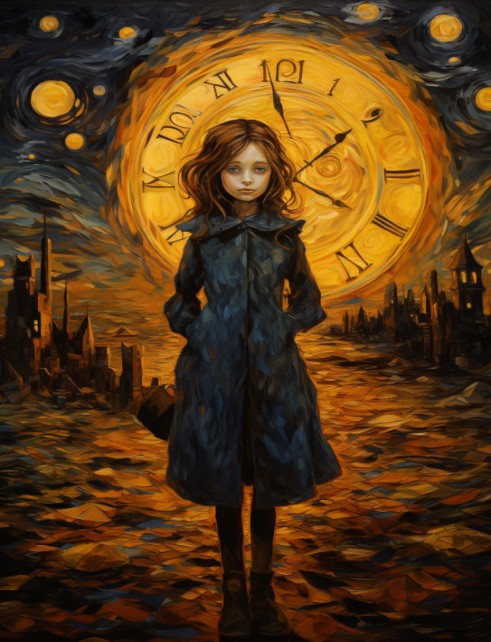 Dum spiro, spero - George Stubbs (AI-tulkinta)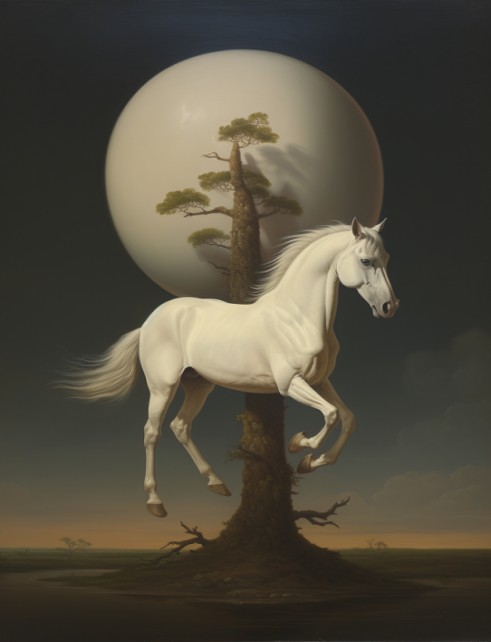 Elämme suurten muutosten keskiössä 05.08.2023Noli turbare circulos meos! – Älä sotke ympyröitäniAlgoritmit ja robotiikaksi kutsuttu tieteen eteneminen kohti seuraavaa suurta loikkaa yhdistää verbaalinen tuotantomme kuvataiteisiin ei ole hysteriaa tai poikkeuksellisen vaativa vaan luonnollinen kehityskaari, jossa käsite ”tekoäly” on sekin väärä. Kyllä tässä ihmisen taidoista ja älystä on kysymys kaiken aikaa. Nyt vain oikein viimeisen päälle. Olkoonkin että algoritminen työskentely helpottaa yhdistämään verbaalisen kielemme kuvataiteisiin. Toisella tavalla kuin ottamalla kameralla kuva ja liittäen sen päivälehden sivuille tekstin yhteyteen. Ei sekään ole jäämässä historiaan. Kyllä tässä edetään edelleenkin myös purjein ja airoin. – ”Velis et remis.”Ensimmäinen kirjani, jossa algoritmeja on käytetty tekstien muuttamiseen kuvataiteeksi, on jo sähköisenä kotisivullani www.clusterart.org. Saksassa painettu liki tuhat sivuinen mammutti saapuu omaan käyttööni tiettävästi tulevana tiistaina. Se on omalla kohdallani merkittävin tapaus sitten lasten syntymän. Heidän kanssansa tämä tiimi työ on sujunutkin vuosien saatossa nyt tähän vaiheeseen. Omalla kohdallani se merkitsee enemmän kuin kaikkia väitöskirjoja yhteensä. Kulttuurisena tämä vaihe on painotekniikalle samalla myös oman sukuni voitto sen jälkeen, kun painotalo Itä-Savossa siirtyi digiaikaan ensimmäisenä Suomessa. Sitä pilkattiin. Ei pilkata enää. Edelleenkin Savossa edetään joko rukouksella tai rahalla. – ”Vel prece vel pretio.”Saan itsekin tämän liki tuhat sivuisen kirjan Saksasta vasta tulevana tiistaina. Siinä on tiettävästi liimasidos johtuen sivujen suuresta määrästä. Niistä huomattava osa on nyt algoritmien avustuksella tehtyjä kuvia, taideteoksia, mutta kyllä ne ihmisen tekemiä ovat ja tekijät sopineet mistä latinankielisestä kirjan viisaudesta ne on rakenneltu. Latinan kielen käyttö on ollut sekin alusta alkaen sovittu. Riittävän uskottava ja globaalisti levinnyt kulttuurikieli viisauksineen, jotka on kaikki käännetty myös suomeksi. Oma kielemme on taas onomatopoeettinen, luontoa matkiva ja tähän hetkeen sopivin. Verbaalisen kielen ja kuvataiteitten on oltava luontoon sidottu ilmiö nyt myös algoritmisesti. Kysehän on luonnosta ja sen hoidosta samalla. Ei arvottomista sanoista. – ”Verba inania.”Tästä käytiin nyt lasteni kanssa yhteiset pohdinnat, kuten jo kohta 20 vuotta tai ylikin. Tämä on perheyritys, jos mikä. Siinäkin hyvin suomalaista traditiota jatkava. Samalla saan aiheeseen liittyvän taulunkin, mutta Suomessa se hoitaen. Näitä tauluja voi tilata minulta ja sopia jopa aiheestakin. Kirjahan on luettavana sähköisesti kotisivultani www.clusterart.org. Seuraava kirja ehtii sekin painosta tälle syksylle ja reilusti ennen joulua. Se on neljäs tästä teemastamme. Teemasta, jossa totuus on Ajan tytär. – ”Veritas filia Temporis.” Näin vuodesta 2023 tulee kaikkiaan neljän kirjan vuosi. Samalla kirjoistani ja tyylistäni pitävät voivat saada kauttani kirjaan sopivan taulunkin. Näin verbaalinen osa kulttuuria iskee kättä kuvataiteille ja ovat sama asia. Tämä on juuri algoritmien ansiota sekä samalla robotiikan mahdollistamaa kuvataiteiden käyttöä kielellisen ilmaisun avaajanamme. Perinteinen mediamme on käyttänyt siihen kamerakuvia, ei algoritmejamme. Ero on vuosituhansissa. Nyt syntyvä loikka on siten uskomattoman komea ja samalla kulttuurisena poikkeuksellinen loikka ihmiskunnalle. Ei minulle ihmisenä sen kummallisempaa kuin lyhyt askel Armstrongilla kuun pinnalla. ”Lyhyt askel ihmiselle, suuri askel ihmiskunnalle”. Silti vielä tänäänkin kiistelty kysymys. – ”Vexata quaestio.” Armstrongin jälkeen ei sitten mitään erityisen edistyksellistä tapahtunutkaan. Paitsi laboratorioiden suojissa ja esittelemättä suuria löydöksiä muuna kuin tieteen omana sisäisenä keskusteluna. Tieteen eteneminen on jatkunut digiajasta kohti seuraavaa ja se on saanut tapahtua poikkeuksellisen suljetussa ilmapiirissä. Syynä ovat mediayhteiskunnan määrittelemät polut ja niitä kuljettavat toimittajat poliitikkoineen. Tulos on ollut Ukrainassa nähtävä ja samalla myös Yhdysvaltain valmistautuessa vaaleihin. Eihän se hyvältä näytä samaan aikaan paeten välimereisen ilmaston alueilta helvetillistä kuumuutta. Se jatkuu jo ties kuinka monetta vuotta yhtäjaksoisesti. Etelän lomailijalle Suomi alkaa olla kohta siedettävin matkailumaa kiitos vilpoisien tuulien ja virvoittavien sateidenkin. Suomi matkailumaana osaa huolehtia myös luonnostaan. Vai osaako sittenkään? Jäljet pelottavat. – ”Vestigia terrent.”Pari vuotta sitten puhuttiin ”lentohäpeästä”, mutta tilastoissa tämä häpeä ei näy. Päinvastoin lentoliikenne on taas kerran uudessa nousussa. Vaaditaanko jälleen uuttaa lintuinfluenssaa ja pandemiaa? Linnunsuon kosteikko Pohjois-Karjalassa on suoalueiden ennallistamisen pilottikohde. Kun kyse on lajien suojelusta ja lintukadosta, ennallistaminen etenee meillä Suomessa rakennettujen jokien tapaa kevennetyin askelin ja asetuksin. Toimillamme näyttäisi olevan merkitystä, mutta ei Suomessa. Ne käytetään Keski-Euroopassa ja jopa Kiinassa saakka. Ne ovat vanhan liekin jäljet. – ”Veteris vestigia flammae.”Sain itse kokea tämän vetäessäni ”Europeans rivers network” -ohjelmaa ja myöhemmin siihen liittynyttä Kiinaa ”Susdev China”. Omat toimemme olivat kovin vaatimattomia, kun niitä vertaili eurooppalaisiin jokiin ja etenkin Kiinassa tapahtuvaan kehitykseen. Tunnemme hyvin vähän kiinalaista hallintoa ja sen alueellisia erityispiirteitä. Sama pätee Etelä-Amerikassa ja siellä tapahtuvaa luonnon ennallistamista. Suomessa lajien suojelu ja pandemioitten välttely vaatisi pinta-alaltaan suuren maan uskottavaa reagointia. Ei riitä, että seassa on ”hyviä laikkuja”. Ristin tieltä tulisi siirtyä ja oppimisen tielle. – ”Via crucis – Via discendi.” Suomalaisessa keskustelussa mukana on aina ennallistamisen kustannukset. Näin silloinkin, kun kustannukset perustuvat jo olemassa olevaan lainsäädäntöön. Kun ennallistamistoimet rajataan Natura 2000-alueille, jotka on jo aikoja varattu tärkeiden luontotyyppien ja lajien suojeluun, ne eivät riitä luonnon uskottavaan monimuotoisuuteen, sen ylläpitoon. Sehän tarkoittaa noin kymmentä prosenttia Suomen pinta-alasta, jossa jo tänään on satoja kuntia, joiden lapsiluku ei lisäänny joko lainkaan tai enintään muutamalla lapsella vuodessa. Mihin tarkoitukseen ja kenelle niitä pidetään ulkona suojelusta? Suojeluhan mahdollistaa näiden alueiden elinkeinojen ja etenkin matkailun kehittämistä eurooppalaisen painajaisen edellyttämällä tavalla ja kunnianhimo säilyttäenkin. Takavuosina se oli Ylä-Savossa ”maitoinen keskitie”. – ”Via lactea – Via media.” Mihin tämä hyveellisyyden tie on nyt kadonnut? – ”Via virtutis.”Lapissa viimeiset koskien rippeet suojeltiin lailla. Viimeisenä Iijoen ylimmät kosket ja Ounasjoki Kemijoen suvijokena. Näin pelastettiin satojen maatilojen jääminen tekoaltaiden alle esimerkkinä Sirkan ja Tepaston kylät ja estettiin allas, joka olisi jättänyt Lapin näkyvimmän matkailukohteen nyt komeimpana laskettelurinteenämme pelkäksi saareksi tyhjänpäiväiseen säännöstelyaltaaseen. Sen eteen käytiin raivokas taistelu. Sitä taistelua ei käyty Helsingissä. Kun kunnianhimo laantuu, tapahtuu virheitä, joita myöhemmin ei voi enää korjata. Pohjoisessa luotettiin kohtaloon. Viisaus vain voittaa kohtalon. – ”Victrix fortunae sapientia.”Katse on suunnattava aina kauemmas ja kyllä tämä sama koskee nyt myös vaikkapa Suomen asemaa Naton jäsenenä. Naton ydinasepolitiikka on myös Suomelle tärkeä, siinä missä jäsenmaiden tapa hoitaa vaadittu kaksi prosenttia bruttokansantuotteestamme. Nyt sen täyttää vain 11 jäsenvaltiota. Ystävyyden side on arvokas. – ”Vinculum amicitae.” Se ei kuitenkaan peitä kykenemättömyyttä nähdä omia vikojaan. – ”Videre nostra malan non possumus.” Pelkkä ystävyyden side ei vielä riitä. ” Vinculum amicitae.” Minä luotan hyveeseen, en aseisiin. – ”Virtuti non armis fido.” Rakkauden hyveeseen – Ystävyyden voimaan. – ”Virtutis amore – Vis amicitiae.” Se on lopulta ainut suoja vääryyttä vastaan. – ”Vindex iniuVir bonus dicendi peritius - Hieronymus Bosch (AI-tulkinta)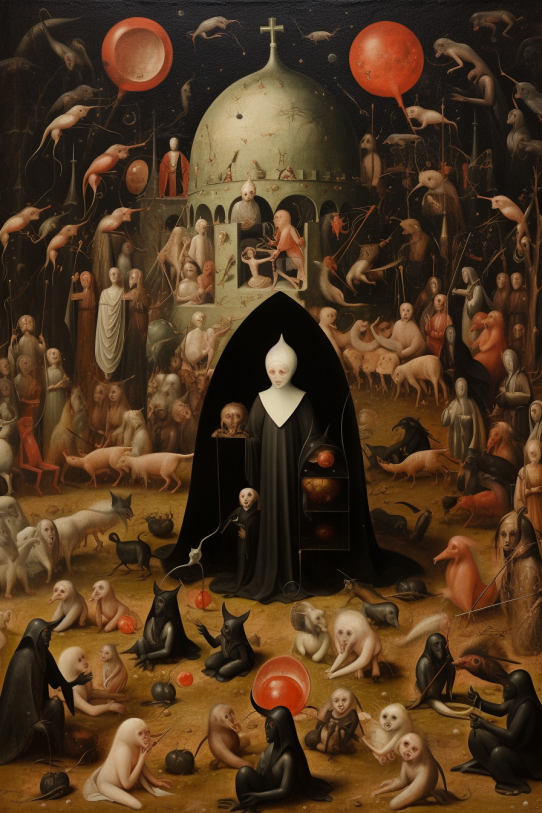 Power of speech - Hieronymus Bosch (AI-tulkinta)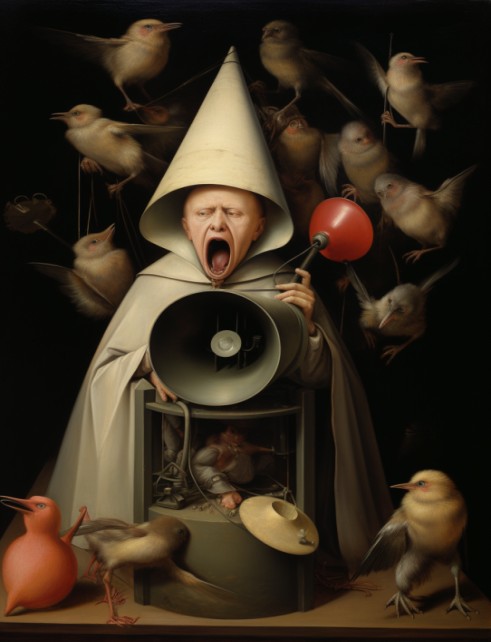 Presidenttiä valitsemassa – instituutio vahvistumassa 07.08.2023Vir bonus dicendi peritius – Puhumisen taitava kunnon miesPresidentinvaaleista on tulossa poikkeuksellisen kiinnostavat. Kiinnostavuutta lisää etenkin tieto siitä, että presidentin nimi vaihtuu, kun muuten ylivertainen Sauli Niinistö ei voi asettua enää ehdolle. Nyt pelätään eniten täysin kokematonta neitsyttä – Virgo intacta. Näin äänestysprosentista ei kannata nyt huolestua, olkoonkin että toistaiseksi mittaukset ovat kartoittaneet vain listattujen yleistä suosiota. Toinen kiinnostava piirre näyttäisi olevan presidenttivaltainen ja parlamentaarinen hallitsemistapamme ja niiden suhde toisiinsa. Meillä kun on muistissa vielä Urho Kekkosen ajat ja poikkeuslait sekä hiljaiset porvarit. Silloin mentiin yhdistetyin voimin – Virbus unitis. Ilmiö muistutti Yhdysvaltain tapaa ja vaikenevia republikaaneja, jossa Donald Trumpin esiintyminen on vierasta sivistysporvareitten tavalle toimia uudessa ja ärhäkässä mediayhteiskunnassamme. Siinä edetään komiikan voimin. – Vis comica. Suomea on pidetty Yhdysvaltain itäisimpänä osavaltiona ja Yhdysvalloissa taas osavaltioita on puolensataa, joita kukaan ei oikein tunne. Eivätkä suomalaisetkaan tunne kovin hyvin omaa pientä maataan. Tässä menestymme yhdistetyin voimin – Viribus unitis. Olemme Naton jäsenenä nyt osa Baltiaa ja Yhdysvalloissa se sotketaan Balkaniin. Tiedän tämän kokemuksesta. Samoin suomalaisten tavan tuntea maantietoa, saati maantiedettä ja historiaa. Sosiaalinen ja sosialistinen käsitteinä sotketaan nekin. Nämä pienet huolet me häädämme pois viinin avulla – Vino pellite curas. Niinpä ehdokkaittemme on oltava tarkkana, miten asiansa esittävät. Kovin vapaasti ei auta itseään kiitellä. Viimeisin ehdokkaamme sai kokea tämän suomalaisen perisynnin seuraukset ilmoittautuessaan mukaan presidenttikisaan kaikin puolin ehdokkaista pätevimpänä. On osaamista, pätevyyttä ja rohkeuttakin, näkemystä vaikka muille jakaa. Tytöille ja pojille minä laulan. – Virginibus puerisque canto. Yksi erityispiirre vaalien alkulämmittelyssä hämmentää politiikan ulkopuolista seuraajaa. Edellisessä hallituksessa kaikki näkyvimmät ministerit ja puoluejohtajat olivat naisia ja nyt ehdokkaiden joukosta saa naista hakea. Mitä tällainen sokeus on olevinaan? Jonkinmoinen hyvekö rahan jälkeen? – Virtus post nummos? Puhumisen taitava kunnon mies? – Vir bonus dicendi peritus? Eikö meiltä muka löydy päteviä naisia presidentiksi? Jo pelkästään Forssasta löytyisi päteviä naisia joka puolueesta nimiä luettelematta. Ikä ei ole Yhdysvalloissa este, joten ei se voi olla este Suomessakaan. Kekkosen aikana porvarit hakivat yhteistä ehdokastaan niin ikään kovin kapeasta joukosta sotkien meilläkin ulkopuoliset vaikuttajat Baltiasta Balkaniin ja Venäjän, tuolloisen Neuvostoliiton, luonnollisina pidettyine odotuksineen. Vaalit jäivät sitten kokonaan pitämättä. Edettiin yhtäläisin voimin. – Viribus aequis. Yhdistetyin voimin. – Viribus unitis. Rakkaudesta hyveeseen – Virtutis amore. Tämä vanha traditio on vaikeasti unohdettava. Samoin presidentin maskuliinisuus. Niinpä kun istuvan presidentin kannatus lähestyy sataa prosenttia, luontevinta olisi hakea presidenttiä nyt sieltä suunnalta mutta puolisoa muistaen. Hänhän tuntee viran hoidon jo yli vuosikymmenen ajalta ja on väitellyt tohtoriksi puolueistamme. Sellainen teko kukoistaa ikuisuuteen. – Viret in aeternum. Kun hän on esiintyjänäkin miehiä sanavalmiimpi ja kirjailijanakin tunnettu, hän muistuttaa jotain aiempaa edeltäjäänsäkin, tosin ilman kaljua päälakea. Hänen valinnassaan ei vaadittaisi Kekkosen ajan poikkeuslakeja ja samalla istuvan presidentin taidot olisivat varmasti edelleen käytössä. Takana olisi suurempi voima. – Vis maior. Lain voima. – Vis legis. Puhumisen voima. – Vis dicendi. Muita päteviä naisia ehdokkaiksi voisi luetella joka puolueesta pilvin pimein. Jos taustalla on Putinin pelko, silloin unohtuu kuinka tutkijat pitävät hänen henkilöönsä liittyvää ilmiötä paljon vähäisempänä kuin taustalla olevat ja myös omista kirjoistanikin tutut Venäjän historia ja kasvatus, ei yhteen henkilöön liitettävä elämöinti. Yleinen tapa. – Vita communis. Sama pätee omiin vaaleihimme, presidentinvaaleihinkin. Henkilöpalvonnassa me valitsisimme luontevasti vaikkapa jonkun Putina muistuttavan, kuten Rasputin, Remputin, Vemputin tai vaikka Rimputin. Ei näin pidä menetellä. Eläköön tasavalta. – Vivat respublica! Elä, kasva ja kukoista! – Vivas, crescas, floreas!Kyse ei ole kuitenkaan henkilöstä, sopivan ihmistyypin persoonallisuudesta tai kieli- ja lukutaidosta, lukion matematiikasta, reaalikokeesta, vaan instituutiostamme ja nyt sen edustavuudestakin. Tahtovana ja mahtavana. – Volens et valens. Haluten ja kyeten – Volens et potens. Sama pätee luetun ymmärtämiseen. Me tulkitsemme kaikki hyvin eri tavalla lukemamme. Me valitsemme vaaleissa henkilön edustamaan instituutiota ja tätä instituutiota tutkinut tohtori on poikkeuksellisen pätevä sen hoitajaksi seuraten myös sen hoitoa lähempää kuin kukaan toinen viimeiset yli kymmenen vuotta. Se että hän on nainen, on myös juuri nyt kansallinen etumme. Mehän muistamme naisen pääministerinämme ja hänen globaalin suosionsakin. Sielun eloisan voiman. – Vivida vis animi. Mitä nyt mediamme esitteli myös ruumiin halutikin. – Voluptates corporis. Kun nyt kuitenkin päätynemme perinteiseen vaaliin, jossa meitä edustavat tietoa, taitoa ja rohkeutta sekä visionääristä näkemystä hankkineet tietäjämme, ukkosmyrskyn odottaessa tuloaan ja vaatien meitä muistamaan lataamaan kännykkämme ajoissa ennen sähkön mahdollista katoamista robotiikan ja tekoälyn maailmastamme. Muistuttaen taivaallisesta äänestä. – Vox caelestis. Algoritmit kun tarvitsevat toimiakseen nekin muutakin kuin meitä parempaa laskupäätä ja muutenkin sujuvampaa lukutaitoa tehtävistään suoriutuakseen. Se on kuin oman aikamme enkelin ääni – Vox angelica. Algoritmien vertailu keittokiroihin on ihan paikallaan, olettaen että kirja on kirjoitettu sähköiseen asuun ja avautuu meille valmistaen kunnon ateriankin. Se miten se käytännössä hoituu, on kokonaan eri asia eikä sellaisella pidä vaivata päätään.  Uuno Turhapuro presidenttinä oli hänkin suomalaisena mallina monen rakastama. Joko Jumalan ääni (Vox Dei) tai sitten paholaisen (Vox diapoli). Totta on sekin, että erikoistieteitä opiskelleilla on omasta asiastaan muita enemmän tietoa ja puuseppää aina tarvitaan, jos elää kuolla aiotaan. Toimittaja tietää yhä vähemmän yhä enemmästä ja tieteilijä yhä enemmän yhä vähemmästä. Visionääri ja innovaattori ovat erilaisia ihmisiä hekin jne. jne. Kansan ääni on kuitenkin Jumalan ääni. Vox populi, vox Dei. Tai sitten paholaisen. Vox diapoli. On rohkeita ja jopa uhkarohkeitakin. Presidentin virka on taas institutionaalinen ja muistuttaa meillä yhä enemmän Paavin virkaa. Kuninkaallinen loisto vain puuttuu. EU:n ja Naton jäsenyyden jälkeen olemme osa liittovaltiota ja sen asevoimiakin. Jos kansa haluaa tulla petetyksi, petettäköön siis. Vulgus vult decipi, ergo dicipiatur.Kuntien tehtävätkin ovat siirtyneet nekin valtaosin jo maakunnille, ja kunnanjohtajan tehtävä on kunnanvaakunan kiillotus. On kuntia, joissa ei enää synny yhtään lasta. Näillä mennään ja algoritmien opeilla kohti uusia seikkailuja. Robotiikka ja tekoäly hoitakoot loput. Jäljelle jää ääni ja sen lisäksi ei mitään – Vox et praeterea nihil. Ukkosmyrskyä varten annetaan viimeiset ohjeet viikkoa ennen salamointia. Hyvä kun neuvotaan pysymään poissa järveltä ja varautumaan myrskyn tuhoilta. Jos nyt vaikka sähköt menisivät hetkeksi poikki. Lataa nyt kuitenkin kännykkäsi. Jos vahinkoja syntyy, vakuutusyhtiön vastauksenhan sinä jo tiedätkin. Se on kuin salainen puhe. – Vox clandestina. Jumalan ääni. – Vox Dei. Paholisen ääni. – Vox diapoli. Ihmisen ääni – Vox humana. Ja lopulta latinan kieli. – Vox Latina. Valete ac plaudite - Pieter Bruegel the Elder (AI-tulkinta)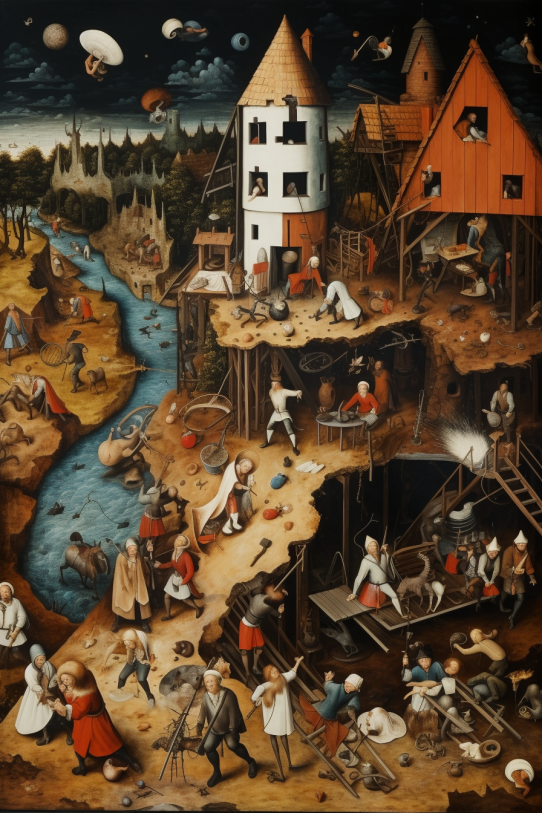 Art and robotics - Pieter Bruegel (AI-tulkinta)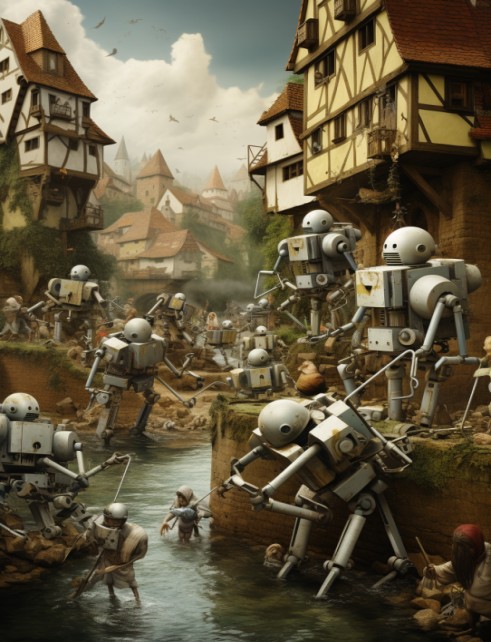 Suomalaisen taiteen päivä 09.08.2023Taide ja robotikka – Algoritmit integroivat kirjallisuutta kuvataiteisiinValete ac plaudite! – Voikaa hyvin ja taputtakaa (mm. Terentius).Vietämme laantuneen syysmyrkyn jälkeen hiven pettyneinä suomalaisen taiteen päivää. Poliittisen myrskyn jälkeen olisi voinut odottaa läntisen naapurimme ja muun Euroopan tapaan kunnon raekuuroa meillekin. Poliittinen kesämme oli vanhoja muistellen kuin takavuosien Ankkojen pukeutumista pahoitellen, leijonan jälkiä hiekasta hakien. Niin kuin sairaan miehen unet. – Velut aergri somnia (Horatius).On aika ottaa jo etäisyyttä kesälomatoimittajien uutisointiin. Esittelenkin nyt pari kuvataiteen kuuman listan nimistä, alkaen nykytaiteilijoista, kuolleista taiteilijoistamme ja klassikoistamme. Valtaosa lepää jo armon laaksossa. – Vallis gratiae. Taiteiljat jos ketkä ansaitsevat paikkansa historiassamme elettyään ensin keskellä turhuuksien turhuutta – Vanitas vanitatum (Raamattu, Saarn. 1:2)Serkkuni Leena Luostarinen on kärjessä, taiteen keräilijöitä seuraillen, kuolleitten taiteilijoitten listallamme. Tiikerin piirtäjäksi kutsuttu Leena ei ole enää joukossamme ja taiteen arvo ei ainakaan laske. Kulje kanssani – kulje itsesi kanssa – Vade mecum – vade tecum (Friedrich Nietzsche).Kaksi muuta kärkinimeä ovat Heikki Marila ja Johan Knutson. Toinen edustaa nykytaiteilijoitamme ja toinen klassikkoja. Jatkossa myös taide elää algoritmien ja robotiikan sekä tekoälyn maailman merkeissä, jolloin myös taidemuotoja voidaan yhdistää. Se edellyttää rohkeutta, tieteen ja taiteen yhdistämistä. On välteltävä kohdalle tulevia kiusauksia. Haluan mieluummin olla terve kuin rikas. – Valere malo quam dives esse (Cicero). Tästä vallitsee yleensä äänetön yksimielisyys. – Tacitus consensus. Olemme tunnetusti kaiken riidankin jälkeen konsensuskansaa.Kiintoisin on rakentaa siltaa kirjallisuuden ja kuvataiteitten välille. Verbaalinen kohtaa siinä pyhänä sanana kuvataiteen myös klassikot. Ei vain nykytaidetta. Viimeisin kirjani esittelee mistä kaikesta nyt on kysymys. Löydät vastauksen kotisivultani ilmaiseksi (www.clusterart.org). Kun tätä riiteleville esittelee, hiuksellakin on oma varjonsa. – Vel capillus habet umbram suam (Publilius Syrus).Dum spiro, spero kirjani nimenä on avattavissa joko pelkästään tekstinsä kautta, mutta myös laajempana painoksena kuvittaen robotiikan avulla tekstin sisältöä. Sekä lainankielisenä että suomeksi rinnakkain julkaisten. Kirja etenee siten sekä purjein että airoin. – Velis et remis. Aluksi komeat kuvat ovat kuin sairaan miehen unet. – Velut aegri somnia (Horatius). Niissä on surrealistista taikaa. Niin kuin peilissä – Veluti in speculo. Mitä vanhemmaksi kuvasi tulee, sitä surrealistisempi on peilisi tulkinta. Edessä kun on suurten riitojen sovittaminen – Tantas componere lites.Onhan niissä eroa, sanoissa ja kuvissamme. Sähköinen kirja ei ole kirja ensinkään ja ääneen luettu on kuunnelma. Tehdä siitä sitten tutkimusta ja tiedettä. Nyt se on viimeinkin mahdollista ja avata kokonaan uuden ikkunan käsitteen “Cluster art – Art of clusters” alla. Kotisivuni www.clusterart.org on tehnyt tätä työtä jo vuosikymmenet. TERVETULOA KIRJALLISUUDEN JA KUVATAITEITTEN YHTEISEEN KLUSTERIIN. TAITEEN PÄIVÄNÄ JA MYRSKYN LAANTUESSA SUOMEEN SAAVUTTUAAN, SUOMALAISEEN TAPAAN SEN KESYTTÄEN. Olkoon lupa sanotulle – Venita sit dicto. Äänetön suostumus (Tacita assesio) ja äänetön yksimielisyys (Tacitus consensus).Tove Janssonin jälkeen kirjat ovat saamassa uuden mahdollisuuden kuvituksena algoritmien ja robotiikan välinein. Oikean ladun avaaminen edellytti omana tulkintanani myös kielten yhdistämistä. Näkökulman oli oltava kuitenkin suomalainen, vaikka latina on epäilemättä vähän vanhempi kielenämme. Ensimmäinen tällainen kirja Suomessa ja maailmalla on nyt julkaistukin. Luonnollisesti Saksassa. Myötäisillä tuulilla – Ventis secundis. Toisin kuin serkkuni Leenan kohdalla. Suomessa taistellen. Luostarilaitoksen sisällä sen julkaistenkin. Olkoon lupa sanotulle – Venia sit dicto. Sukuni ja sukunimeni kautta hankittu – Joko rukouksella tai rahalla – Vel prece vel pretio. Niin suuri oli vaiva, neljä kirjaa saman vuoden aikana. – Tantae molis erat (Vergilius). Suurten riitojen sovittamiseksi. – Tantas componer lites.Hanki tuo kirja niin kauan, kun se on vielä mahdollista. Valtaosaa kirjoistani (90 %) et enää voi hankkia. Kirja on sijoitus. Kirjailija päättää itse, miten hänen sijoitustaan ja pääomaa käytetään. Lukija päättää onko hän mukana sijoituksessa. Näin on ollut jo kauan… Tove Jansson ymmärsi varhain mitä tarkoitan. Robotiikasta ja tekoälystä hän ei tiennyt mitään. Tiedätkö sinä?? Käytänkö vääriä sanoja? – Verba falsa. Kirjani korjaa tämän virheen robotiikan kuvillaan. Varon arvottomia sanoja – Verba inania. Vääriä sanoja – Verba falsa. Imeliä sanoja – Verba blanda. Uhkaavia sanoja – Verba minacia. Politiikka ja media vaikuttavat olevan tänään tulvillaan juuri väärin valittuja sanojamme. Ne voidaan myös kiertää käyttäen kuvataidetta ja robotiikkaa.Robotiikan kuvittamat sanat ovat vastaus kuluneille sanoille – Verbum tritum. Kuvat ovat taiteena toden kaltaisia – Veri similis. Tosin neron laatima kuva surrealistisena on kuin alaston totuus – Veritas nuda. Salvador Sali oli nero. Ei vain surrealisti vaan samalla surrealismi, häntä itseään lainaten. Tällainen totuus taas tahtoo synnyttää vihaa – Veritas odium parit (Cicero). Tekoälyn ja algoritmien paljastama totuus on varmasti jatkossa kiistelty kysymys – Vexata quaestio. Vielä ennen robotiikkaa nämä kiistat ratkaistiin voimalla ja aseilla – Vi et armis. Nyt tarjoutuu käytettäväksi oppimisen ystävällinen tie – Visa discendi – Via amicabili. Pelkkä latina ei vielä riitä. Se on saatettava muotoon, joka tulkitaan kuvataiteitten kautta ja varoen näin tahallista tai tahatonta tapaamme irrottaa sanat ajasta ja paikasta, kontekstistaan.Tämä vielä nyt meille tarjoutuva mahdollisuus on toki kulunut tie – Via recta, tuskainen oppimisen tie – Via dolorosa – Via discendi. Monelle se on tuttu hyveellisyyden tienä tai elämän tienä – Via virtutis – Via vitae. Tiedän kuinka jatkossa monet ahmivat juuri tätä tietämme – Viam vorat. Emme kykene näkemään omia vikojamme – Videre nostra malan on possumus (Phaedrus). Luotan hyveeseen, en aseisiin – Virtuti non armis fido. Matkaa rakkaudesta hyveeseen – Virtutis amore. Turvautuen yhtäällä latinaan ja toisaalla robotikkaan, tekoälyyn ja tieteen tarjoamaan algoritmiseen keinoon, taiteeksi sanomamme muuttaen. Kokeile sinäkin ja vältyt vääriltä tulkinnoilta, ja sinut voidaan ymmärtää vain tavalla, jonka Salvador Dali kuvasi monen kokemana oikein, ilman robotiikan apuakin. Lakkaa olemasta surrealisti, ole saman tien surrealismi. Mene ja tee sinä samoin – Vade et factu similiter!Uusin kirjani on parhaillaan lähdössä painoon ja se on järjestyksessä jo viides saman vuoden sisällä. Samalla se on kuvitettu ja kuvat ovat nekin viimeisen päälle kirjan sisältöä tukevia ja avaavia. Oikeammin tekoäly ja robotiikka tekee sen minua paljon uskottavammalla tavalla tuntien tekstini ohella latinan kielen kannesta kanteen ja sen ohella omat työnikin. Ne algoritmit sitten yhdistävät keitokseen, jossa mukana on tuhansia ja taas tuhansia vaihtoehtoisia kuvataiteen ja tieteen ammattilaisia. Jos olisimme nyrkkeilijöitä, oma asemani olisi kuin Robert Heleniuksen kohtaamassa lauantaina yllättäen entisen maailmanmestarin. Tai shakinpelaaja robotin, joka ei voi tehdä virheitä. Sellainen ei voi hävitä. Heleniuksella on kuitenkin hitusen toivoakin mukana. Tuo hitunen tuo toivoa yllätyksestä, johon kukaan ei kuitenkaan usko.Kun täytin 70-vuotta kirjoitin muistelmani “Cluster art and Art of clusters 70 years”. Tästä on nyt aikaa pari vuotta. Sen jälkeen olen kirjoittanut tunnollisesti. Rakastan tätä työtä, en pidä tätä työnä lainkaan. Uusia kirjoja on tullut kooten Juhani Ahon tapaan “lastuja” artikkeleina. Tosin uuden teknologiamme käyttäjänä olen Ahoa edullisemmassa asemassa. Lisäksi sukuni lehtitalo Savossa siirtyi digiaikaan ensimmäisenä Suomessa jo 1980-luvulla. Sille naurettiin Helsingissä. Helsingin Sanomat siirtyi digiaikaan vuosikymmeniä myöhemmin. Suuruus ja sen ekonomia ei ole aina innovatiivisin. Ei likimainkaan.Juhlakirjani alkuun kirjoitin muutaman rivin muisteloita. Näin ne olivat sieltä luettavana vuonna 2021 syksyllä:Täyttäessäni 50 vuotta Oulussa ilmestyvä Kaleva kirjoitti minusta artikkelin otsikolla Kuuden professuurin mies. Puolustauduin kertomalla, kuinka elämää on vielä edessäkin ja en pidä itseäni vielä loppuun poltettuna – professuurien määrällä ja julkaisuilla sitä mitaten. Monella tuotteliaimmat vuodet ovat vasta eläkepäivien yhteydessä syntyviä. Tutkijan kapeutuva maailma saa ikään kuin siivet siitä poikkitieteisestä ihmeestä, jota moneen suuntaan rönsyillyt broadcast voisi myöhemmin tuottaa.Kalevan kirjoituksessa olin arvellut kesällä 2001 juuri kodin ilmapiirin vaikuttaneen tapaani tehdä töitä ja asennoitua verkostoihin, yhteisöllisyyteen, sosiaalisen muistin mukanaan tuomaan maaseudun työkulttuuriin. Poikki- tai monitieteisyys syntyi tästä ihmiseksi syntymisen noidankehästämme.Kun ympärillä oli myös kuvataiteita harrastavia tai jouduit mukaan kilpailuihin, joissa edellytettiin seuraamaan muiden oppimista ja käyttäytymistä runoja lausuen tai lentopalloa pelaten, fyysinen ja henkinen kunto olivat käsi kädessä kulkevaa lapsuuteni ajan kasvuympäristöä. Sakari Topeliuksen kaltainen hahmo oli minulle tuolloin satuineen ja valtiomiestaitoineen sekä samalla tiedemiehenä ja maantieteilijänä luonnollinen yhdistelmä, jota ihailin.Jos oli vaikeaa ymmärtää tuolloin olevansa 50-vuotias, vielä vaikeampaa on nyt oivaltaa olevansa 70-vuotias, ja että mennyt pari vuosikymmentä ovat olleet tuotteliaimmat vuoteni. Se ei voi johtua pelkästään kehittyneistä välineistämme.Samaa poikaviikaria, jota tuolloin minussa vielä kerrottiin löytyvän, en usko oikein tänään enää löytyvän. Jos tämän ikäinen on kovin idealisti, se on koominen ilmiö, siinä missä nuoren ihmisen idealismin kääntyminen kyynisyydeksi surullista seurattavaa. Sellaista kehitystä kuitenkin olen omissa oppilaissani havainnut. Surullisinta on kuitenkin se, etten voi viettää nyt syntymäpäiviäni isäni kanssa samaan aikaan. Hän täyttäisi nyt 105 vuotta. Lämmin kiitos hänelle ja äidilleni. En minä heitä valinnut, kuten en mitään muutakaan matkallani kielemme ja kulttuurimme oppien. En valinnut tietäni, tie valitsi minut.Myöhemmin havitsin kuinka teesillä on myös antiteesinsä: “Tietä kulkeva tien on vanki, avoin on vain umpihanki.” Ja Hegeliä lainaten näiden tuloksena tulisi syntyä synteesi. Omana kokemuksena synteesi kuulusi omana aikanamme näin: “Liikekitka on pienempi kuin lepokitka.”Tämä sama vielä latinaksi:Propositio: Semitam meam non elegi, semitam meam elegit.Antithesis: Via, quae via trasit, captivus est, aperta est finis mortuus.Synthesis: Motus friction sit minus quam cetera friction.Kaiken tämän liitteeksi lopuksi väitöskirjani erikseen Oulun yliopiston filosofiseen ja luonnontieteelliseen tiedekuntaan sekä myöhemmin Turun yliopiston valtio- ja yhteiskuntatieteelliseen tiedekuntaan. Sekä muistelmakirjani lähdeluetteloineen. Mieluiten uusimmasta kirjastani tai kotisivultani www.clusterart.org. Näin siksi että tiede ja kulttuuri taiteena ei ole pysyvä vaan kaiken aikaa liikkeessä ja muuttuva, innovatiivinen ja luova ilmiö. Se juuri tekee siitä niin houkuttelevan ja samalla kiehtovan tavan elää ja ikääntyä. Ikä ei ole este, päinvastoin. Se antaa koko ajan lisää mahdollisuuksia. ” Hic finis fandi” (Vergilius) – Tässä puhumisen loppu. Taceat mulier in ecclesi - Michelangelo da Merisi (AI-tulkinta)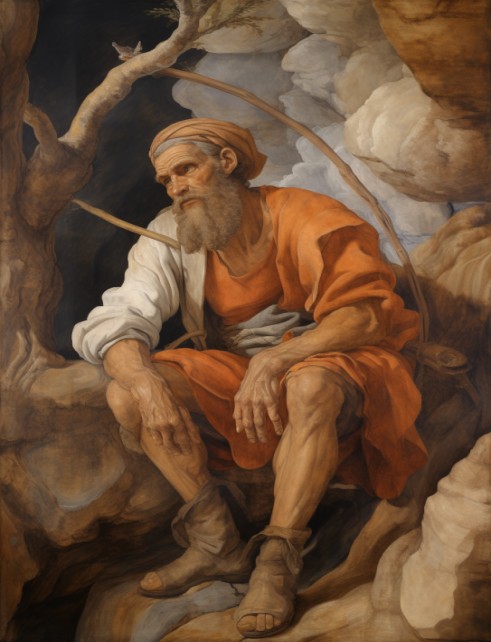 Playing professor - Michelangelo da Merisi (AI-tulkinta)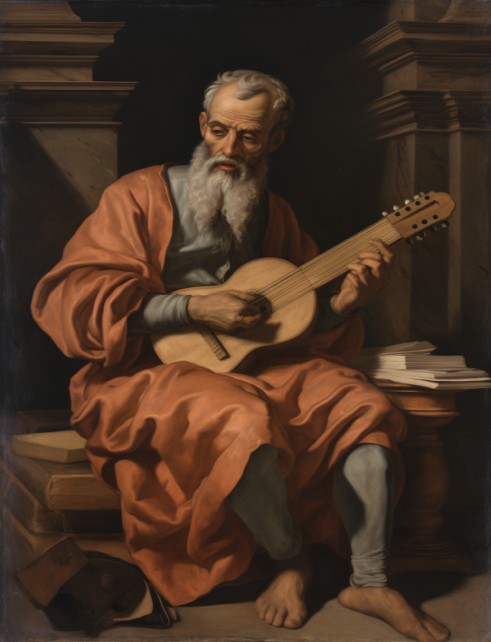 Esiintyykö Suomessa rasismia? 11.08.2023Suomalainen ujous ei ole rasismia.Tämän päivän Hesarissa on aiheita, jotka vaativat täsmennystä. Ensiksi vastataan lasten esittämään kysymykseen, mikä ero on tiedolla ja mielipiteellä? Lehti on tulvillaan toimittajien mielipiteitä ikään kuin raportoineina päivittäisistä tapahtumistamme ja sitten mielipidepalstoilla ammattinsa osaajien näkemyksiä ja ohjeita sekä tiedemiesten, professoreiden vastauksia vaikeisiin kysymyksiinkin.Vielä hetki sitten naisen oli vaiettava seurakunnassa – Taceat mulier in ecclesi.Mikä ero sitten on tiedolla ja mielipiteellä, kysyy lehti ja vastauksen antaa Antti Kauppinen, etiikan ja yhteiskuntafilosofian professori Helsingin yliopistosta. Suomessa professorin yksi työ on suurten riitojen sovittaminen – Tantas componere lites. Tiedolla ja mielipiteellä on varmasti montakin eroa ja Kauppinen ottaa esimerkkinä avaimesta naulassa. Sinä joko tiedät sen tai sitten vain luulet tietäväsi. Tieto vaatii uskomuksen ohella varmennettua tietoa, sitä että olet nähnyt avaimen naulassa. Ei vain luulottelua, koska näin nyt on tapana avainta siellä naulassa roikottaa.Joskus professorillakin on aikaa leikkimiseen – Tempus lucende.Mielipiteet koskevat usein makuasioita. Niitä ei voi aina nähdä, kokea, mitata, laskea jne. Joku tykkää mansikkajäätelöstä ja toinen suklaasta. Se ei ole tietoa vaan makuasioita. Politiikassa ”mielipidekyselyjä”. Tosin jotkut mielipiteet voivat perustua tietoonkin. Voiko pienempää kiusata on sekin ikään kuin normistollinen ja moraalinen kysymys. Sitä ei voi nähdä eikä mitata, mutta noloahan se on, jos maassa vallitsee kiusaamiskulttuuri, jossa lauma suurempia kiusaa yhtä pienempää ties mistä syystä. Se ei ole kuitenkaan enää pelkkä makuasia.Leikkimisen aika on eri asia kuin äärimmäinen hätätila, Tempus ludendi – Tempus ultimum.Niinpä mielipiteet voivat olla paremmin tai huonommin perusteltuja ja niinpä poliittiset kannanotot, tai vaikkapa sota Ukrainassa jakaa meitä maailmalla. Näin etenkin punnittuja mielipiteitä sekä etenkin normeista ja laeista syntyviä myös moraalisia kysymyksiä on syytä oppia tuntemaan jo mahdollisimman varhain. Tietokonepelit ja algoritmit ovat tapa voittaa vaikkapa shakkipeli, kunhan osaat ne ja hallitset muita paremmin. Se ei ole mielipidekysely, kuinka alansa ammattilainen saa aikaan parin siirron shakin ja matin. Voimaton keihäs ilman pistoa singautettu – Telum imbelle sine ictu (Vergilius). Niinpä Kauppinen kehottaankin lapsia seuraamaan toisten punnittuja mielipiteitä, vaikka olisikin itse eri mieltä. Lapsuus on leikkimisen aikaa, ei äärimmäinen hätätila – Tempus ludendi – Tempus ultimum.Kun koulupäivän alkua on käsitelty, lehti siirtyy lapsista aikuisiin ja kysyy heiltä, mikä suomalaisten mielestä on hyväksyttävää ja mikä ei. HS kysyi suomalaisilta näkemyksiä rasismiin liittyviin kysymyksiin. Lehti kysyy myös, millaiset muihin kulttuureihin, ulkomaalaisiin ja maahanmuuttoon liittyvät teot ja vaatimukset ovat hyväksyttäviä.Kyseessähän on kokonaan tuntematon maa, ei kenenkään maa – Terra incognito – Terra nullius.Mutta miksi ihmeessä vasta nyt? Koko kesä on heitelty kivillä toisiamme medioittemme sivuilla ja pantu se vanhan käytännön mukaan sosiaalisen median pohjattomaan syntisäkkiin. Pohja silläkin säkillä on heiteltäessä lokaa ilman vähäisintäkään tutkittua tietoa siitä, mikä ero on lehden mielipiteillä ja hullunkurisilla perheillä lasten leikkinä. Kaikki me pelkäämme yhden kirjan ihmistä, yhden kirjan lukijaa – Timeo hominem unius libri – Timeo lectorem unius libri (Tuomas Akvinolainen).Tärkein tieto tulee heti kysymyksiä ja vastauksia seulottaessa ja tietokoneen niitä puidessa. Valtaosalle (!) suomalaisten mielestä ei ole selvinnyt, mitä me Suomessa rasismilla oikein tarkoitamme. Hyvä havainto. Kesäinen mutapaini kun syntyi tästä kysymyksestä, jonka lomilta palaavat toimittajamme saavat nyt selvittääkseen.Pelko antoi siivet, tai media pelkää sekin häpeää – Timor addidit alas (Vergilius) – Timet pudorem.Yli puolet vastaajista oli samaa mieltä väitteeseen: ”On epäselvää, mitä rasismilla tarkoitetaan Suomessa”. Täysin eri mieltä väitteen kanssa oli vain 14 %. Osittain eri mieltä oli 15 %. Valtaosa meistä suomalisista ei edes tiedä mitä nykyisellä ja kesäisellä rasismikeskustelulla oikein ajettiin takaa ja mitä koko käsitteellä tarkoitettiin.Suomi onkin kokonaan uusi maa, edessä kypsyyskoe – Tera nova – Tentimonium maturitatis.Toki enemmistö meistä hyväksyy naisten aseman parannuksia. Hyvä niin. Mutta mitä tekemistä tällä on rasismin kanssa? Etenkin kun kysytään parannuksista naisten asemaan islaminuskoisissa maissa, siihen on helppo vastata nyökäten. Tuntematta tai tietämättä, mistä maista on kysymys ja millaisia mahtavat olla paikalliset erot ja pyrkimykset. Oikeuden kädessä ei pitäisi olla miekkaa vaan median – Tractanda putabat inermi justicia (Juvenalis).Olemme varmasti valmiina parantamaan myös ukrainalaisten asemaa suhteessa Venäjän käymään sotaan, siinä missä kuvitteellisiin epäkohtiin Afrikassa, oli kyse sitten Saharan pohjois- tai eteläpuoleisesta valtavasta mantereesta. Kiinalaistenkin naisten asemaa olisimme korjaamassa, jos sitä kysytään.Jokaista vetää kuitenkin hänen oma halunsa – Trahit sua quemque voluptas (Vergilius).Perussuomalaisten kohdalla maahan muuttoon ja vierastyövoimaan on paneuduttu aivan eri tavalla kuin muissa vastaajaryhmissä. Näin myös vastaukset poikkeavat siinä missä kysyttäessä ympäristökysymyksiä erikseen aiheeseen perehtyneiltä ympäristöliikkeiden aktivisteilta ja erikseen koko maan kansalaisilta, joille aihe on usein liki yhdentekevä ja vastaaminen kaikkea muuta kuin päivittäinen pohdittava. Miettii missä pippuri kasvaa – Ubi piper crescit.Kun härillä kynnät niin häristä myös puhut. Kokenut tutkija tietää tämän eikä aseta kysymyksiä ja vastauksia samalla viivalle ottamatta selvää, miten vastaajat aiheen tuntevat ja kuinka siihen vastaavat jo etukäteen sen arvatenkin. Ei tämä aihe kaikkia kiinnosta ja ole arjen ensimmäinen ongelmamme.Ketään ei voi velvoittaa enempään kuin hän pystyy – Ultra posse nemo obligatur.Vastaajista noin 60 % uskoi rasismia esiintyvä Suomessa melko paljon. Tosin tuskin kukaan uskoi itse kuuluvansa tuohon suureen enemmistöön. Mitä nyt persut ja jotkut muut heille vieraat ihmiset. Joka neljäs ei uskonut suomalaiseen rasismiin, olkoonkin ettei heidänkään kohdallansa rasismin määrittely sujunut. Se nyt oli vain ruma sana. Äärimmäinen kurjuus – Ultima miseria.Perusuomalaisista yli puolet kuitenkin oletti, ettei Suomessa esiinny juurikaan rasismia. Perussuomalaisten kokema rasismi on liki sama asia kuin vihreillä ilmastomuutosta koskevat kysymykset. Epäilemättä hekin kokevat olevansa alan ainoita osaajia ja muiden kohdalla ilmiö on vähä niin ja näin. Kirkkoon ja uskontoon liittyviin kysymyksiin laestadiolaiset vastaavat epäilemättä hekin toisin kuin kirkosta jo aikapäiviä eronneetkin. Heitä aihe ei kosketa mitenkään. Tiedän, millaisen vastauksen lomakkeineni saisin ventovierailta kysellen.Missä pippuri kasvaa – Ubi piper crescitSe miten tiede ja tutkimus suorittaa työtään on jotain muuta kuin puuhastelu. Lisäksi liki kaksi kolmasosaa ei ole sama kuin kaikki. Valtaosa perussuomalaisia äänestävistä ei kerro puoluekantaansa. Se kun ei ole viisasta. Äänestyspäätöskin syntyy hieman ennen vaalihuoneitten sulkeutumista. Tutkimus ja tiede on kriittistä etenkin aineistojen hankinnassa ja myöhemmin niiden tulkinnassa. Etenkin jos mukaan tulee kovin suuria poikkeamia. Tällaisen tutkimuksen suorittaminen on haastattelijalle rankka paikka.Äärimmäinen kurjuus – Ultima miseria.Rasismin hyväksymisen jossain tapauskissa hyväksyy, Hesaria lukien, noin joka kymmenes. Tosin mitä rasismilla silloin mahdetaan tarkoittaa? Maahanmuuton kieltämisen henkilöiltä, jotka on jo muutamaan otteeseen maasta poistettu?Suomi kun on monelle se viimein toivo – Ultima spes, äärimmäinen kurjuus – Ultima miseria.Varmasti Suomessa esiintyy rasismia ja vielä hetki sitten meillä oli jopa rasistisia oppikirjojakin. Viihdetaiteilijat olivat hauskoja veikkoja rasistisine ohjelmineen. Televisio välitti niitä koko kansalle ja kansa nauroi. Kaikki nauroivat. Eivät naura enää Pirkka Pekka Peteliuksella. Äänestävät hänet eduskuntaan. Miksi? Viimeinen toivo – Ultima spesDosentti Hanna Was Helsingin yliopiston dosenttina on havainnut, kuinka perussuomalaisten vastaaminen perustuu legalistiseen lähestymiseen. Sama pätee vihreisiin ja heidän asennoitumiseensa ympäristökysymyksiinkin. Takavuosia maalaisliittolaiset olivat viimeisen päälle huolehtimassa maaseudun ja maatalouden kohtaloista ja alkaen lainsäädännöstä ja sen hoidosta. Mystinen yhtyminen – Unio mysticaValtaosa suomalaisista asennoitui ilmiöön Helsingissä muistaen ehkä joskus muuttonsa maalta kaupunkiin ja maaseutu nyt jätti juurensa, mutta oli moneen tapaan myös ahdistavakin. Maaseutu ja sen edustajat leimattiin näkyvimmin juuri pakkomuuton sieltä kokeneitten kohdalla. Tavoitemuuton kokeneet olivat eri mieltä, mutta surutyö olikin eletty jo aikapäiviä. Yksi ja sama asia – Unum et idem Viha rakkaussuhde omiin juuriin oli kipeä paikka, siinä missä pohdinta koskien maahan muuttajia ja näiden kokemuksia myös Ruotsissa vuosia asuneena. Paljon nähneillä on joustavat näkemykset yksittäisissä asiakysymyksissä ja suomalaiset eivät ole typeryksiä. Kun vastaukset jätetään tietokoneitten käsiteltäväksi, löytyy yllättäen ilmiöitä, joita itse ei edes haastatellessaan havainnut. Se on sitä algoritmien robotiikkaa. Kun tunnet yhden, tunnet kaikki – Unum cum noveris, omnes noveris (Terentius). Näin valtaosalle suomalaisista ei ole oikein varmaa käsitystä, mitä rasismilla Suomessa tarkoitetaan. Tämä havainto on tutkimuksen TÄRKEIN. Sillä ei pidä medioitten vaahdota ja mennyt kesä on tältä osin jo menetetty. Tämä tutkimus olisi tullut tehdä ennen hallitusta muodostettaessa ja päästettäessä kesälomatoimittajat irti. Hehän olivat suomalaisia maalaispoikia ja tyttöjämme. Kun tunnet yhden, tunnet kaikki – Unum cum noveris, omnes noveris (Terentius).Tutkija ei taas tee omia havaintojaan, joihin tutkijan kysymykset eivät anna vastauksia. Ne ovat mielipiteitä.. Omia asenteita ja mielipiteitä ei pidä liittää sellaiseen tutkimukseen, jossa aihetta ei edes ole millään mitattu. Tällainen on vaikkapa oletus perussuomalaisten tavasta laskelmoida vastaksissaan. Hakea jotain sellaista, jota kysymykset eivät edes mittaa. Tutkimusta ei tehdä kynsillä ja nokalla, kynsi haavassa – Unguibus et rostro – Unguis in ulcere. Tutkijan tehtävä ei ole arvailla. Arvailu on hänen omaa mielikuvituksensa tuotetta ja sellaisena luvallista, mutta ei toki tutkimuksen tulosta. Se on vain yksi mielipide muitten rinnalla. Kun näitä kysymyksiä syntyy, tutkimusta on jatkettava ja syvennettävä syvähaastattelun keinoin ja hakien vastausta avoimiksi jääneisiin kysymyksiin. Itse niihin ei saa vastata ja siirtää mielipiteitään medioihin. Esiintyen samaan aikaan tutkijana. Sama työ kaupungille ja maapallolle – Urbi et orbi.Suomalaiset hyväksyvät maahanmuuton, mutta edellyttävät samaan aikaan, ettei tuleva maahanmuuttaja rasita Suomen julkista taloutta. Ikään kuin ikuinen Rooma – Urbus aeterna.Ihmisillä on taipumusta vastata tavalla, joka on hyvää ja oikeutettua. Se keskustelu, jota kesällä medioissamme käytiin, antoi raamin näin myös vastauksille. Samoin talvella ja kesällä suoritetuilla kyselyillä sekä haastatteluilla on taipumusta vaikuttaa vastaamiseen. Nainen kyselijänä saa hänkin erilaisia vastauksia kuin mies jne. jne. Ihminen on sosiaalinen eläin ja vastaa tavalla, jota häneltä odotetaankin. Pahoinvointiin saakka, tottumus on tyranni – Usque ad nauseam – Usus est tyrannus (Horatius).Ihmisen oma arvomaailma ja sille asetetut odotukset vaikuttavat vastaamiseen, siinä miten monet muut taustatekijät juuri haastattelu hetkellä. Ympäristöön liittyviä kysymyksiä ei pidä viedä lomakkeineen talvipakkasilla täytettäväksi, jos haluaa saada lomareissulla olevan lohikalastajan vastaukset lomakkeelleen. Oma ympäristö ja sen yhteisöllinen luonne vaikuttaa sekin, miten lomake täytetään ja kuinka haastattelijalle vastataan. Kun on käynyt eri kulttuureissa haastattelemassa ihmisiä muuallakin kuin Suomessa, ymmärrys kasvaa tässäkin työssä. Moni kulttuuri ja sen edustajat suorastaan pelkäävät lomakkeitamme. Siinä ratkaisee puhumisen käytäntö, tottumus on sekin tyranni – Usus loquendi, Usus est tyrannus (Horatius).Suomalaiset pyrkivät sopeuttamaan omat vastauksensa oletettuun yhteisölliseen kulttuuriin, olkoonkin ettei se ole likimainkaan samaa kuin sellaisessa kulttuurissa, jossa omaa mielipidettä ei saa esittää ensinkään. Ihan vain, jotta sinua rakastettaisiin, olisit rakastettava – Ut ameris, amabilis esto! (Ovidus).Yhteiskunnallisista ongelmista puhuminen ei ole helppoa. Jos tutkijan omat mieltymykset ja odotukset alkavat tulla mukaan kyselyyn, vastaavan työn voi suorittaa, näkemättä sitä vaivaa, jota kenttätutkimukselta vaaditaan. Yhteiskunnallisista ongelmista on äärettömän vaikea puhua haastattelulomakkeet edessä. Lomakkeet eivät ole irrallaan siitä keskustelusta, jota mediamme käy ja osa siitä on myös ahdistavaa. Pahoinvointiin saakka – Usque ad aras.Terapeuttinen keskustelu olisi ollut nyt paljon tervetulleempi kuin medioittemme käynnistämä kesäinen piinamme rasismista ja sen luonteesta, lyöden tämä leima juuri meihin suomalaisiin. Emme me ole rasisteja. Päinvastoin olemme hyvin ujoja ja ilmiö on meille yhtä vieras kuin mikä tahansa miljardien ihmisten kokema piina maailman metropoleissamme ja sen slummeissamme. Miksei koekyselyä suoritettu jonkun metropolin slummissa tai sen lievealueilla? Tottumus on tyranni tutkimuksessakin ja tieteessä – Usus est tyrannus. Jotta sinua rakastettaisiin, ole rakastettava! – Ut ameris, amabilis esto (Ovidus). Tutkijan työ on kuin runo ja runo on kuin maalaus. Ut pictura poesis (Horatius). Tänään algoritmit ja robotiikka ovat työsi tärkein väline. Älä luule, että muut ovat samanlaisia kuin sinä – Ut tute es, item omnes censes esse (Plautus). Tänään tutkimus ja runo on kuin maalaus – Ut pictura poesus (Horatius) ( Dum Spiro, Spero – www.clusterart.org )As long as I breathe, I hope - George Stubbs (AI-tulkinta)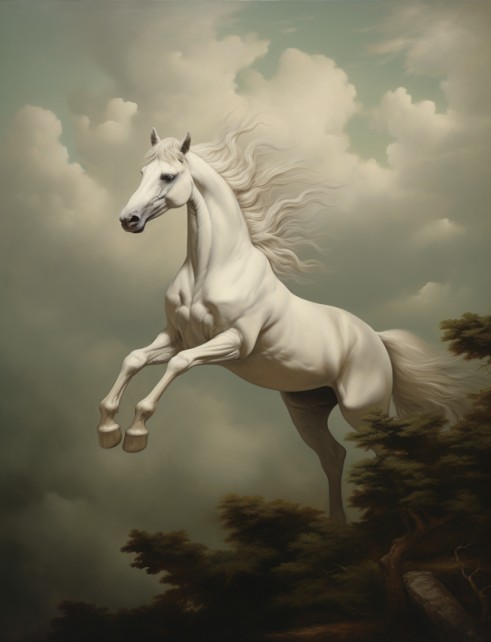 Tyypittelyjen ihmeellinen maailma 13.08.2023Dum Spiro, Spero - Niin kauan kuin hengitän, toivon.Petri Ojanen on ottanut tehtäväkseen pohtia Forssan Lehdessä ihmisluonnon tapaa tyypitellä toisiamme (FL 12.8). Itse törmäsin tyypittelyn tieteeseen etenkin biotieteissä kasvien sukuja ja heimoja haettaessa sekä maantieteessä alueita luokiteltaessa. Sosiologiassa ja psykologiassa tyypitykset liittyivät sitten jo ihmisiin ja parhaimmillaan tyypitykseen osallistuvat tietokoneemme. Ihmistieteinen tapa tyypitellä aineistoja on kovin erilainen kuin luonnontieteinen ja laboratorioita käyttävä välineellinen tieteemme. Näin myös opinnäytteet poikkeavat toisistaan ja molemmissa väitellen tohtoriksi joudut hyväksymään hyvin erilaiset paradigmaiset tavat käsitellä suuria aineistoja. Tämä ei ole turhuuksien turhuus – Vaintas vanitatum (Raamattu, Saarn. 1:2).Niiden yhdistäminen on alan opettajille (professoreille) ongelmallinen ja usein ylikäymätön paradigmainen kysymys. Se juuri johti aikanaan suureen tieteitten väliseen sotaan (Big Science War). Pelkillä puppusanoilla ei selvitä, kun kyse on algoritmeista ja robotiikastamme. Pelkillä labrakokeilla ei menestytä, kun kyseessä on ihminen ja hänen filosofinen maailmankuvansa, mukana myös demokratia ja lainsäädäntö, ei vain luonnon tarjoamat lakimme. Poikkitieteisyys etenee sekin, halusi tai ei – Velit nolit (Petronius).Näin alueet löysivät aikanaan rajansa myös yliopistoissamme ja ihmiset tuhansine kysymyksineen ja vastauksineen omat klusterinsa. Myöhemmin mukaan tulivat algoritmit, robotiikka ja tekoäly, jolloin tyypitysten ja luokitusten saaminen helpottui entisestään. Edettiin ikään kuin purjein ja airoin – Velis et remis. Ongelmina, jos sellaisia oli, olivat perinteiset typologiat ja niiden uskottavuus. Lisäksi eri tieteet olivat erkautuneet toisistaan ja poikkitieteistä tyypittelyä vieroksuttiin usein liian vaikeana joko oppia, tai tapana tunkeutua monitieteisessä maailmassa väärälle reviirille. Lopulta käytiin jopa näyttävä sota, ”Big Science War”, luonnontieteitten ja ihmistieteitten välillä. Se oli kokemuksena kuin sairaan miehen unet – Velut aegri somnia (Horatius).Me todellakin rakastamme tyypityksiä ja taksonomiaa sekä määritelmiä. Lehden pääkirjoituksessa todetaan kuinka ”Purran puolue ei kadu, vaikka käsketään” sekä lopuksi kuinka rasismin määrittely ei pitäisi olla vaikeaa. ”Olkoon lupa sanotulle – Venia sit dicto (Plinius nuorempi).”Periaatteessa filosofiakaan ei ole vaikeaa eikä matematiikka, saati muut perustieteemme, luonnontieteitten ja ihmistieteitten välinen sota oli sekin pelkkä vanhojen luutuneitten asenteitten ja arvojen ylläpitoa. Paradigmainen maailma oli menettämässä pyhiä rajojaan ja maailmankuvat muuttuivat. Sellaisen hyväksyminen on työlästä unohtaen aiemmin oppimansa ja peläten työnsä puolestakin. Hukkaan mennyttä uurastusta. Imeliä ja vääriä sanoja – Verba blanda, falsa.Televisio käynnisti päivänsä ja Ylen uutisensa kertoen, kuinka perussuomalaiset ovat kokoontuneet Tampereelle. Tätä edelsi pitkä dokumentti toisen maailmansodan aikaisista juutalaisvainoista ja fasismin esittelystä julmimmillaan. Riikka Purra taas keskeytti oman puheensa itkuaan pidätellen. Joku vieraamman kulttuurin edustaja oli riisunut housunsa kadulla hamassa naisen nuoruudessa, hänelle näin esittäytyen ja tuosta lausahduksesta oli syntynyt medioihimme otsikko, joka oli irrotettu kontekstistaan. Samaan aikaan MTT:n tutkimuslaitoksessa johtaja esiintyi Hämeessä kasvattaen itselleen Hitlerin ylähuulen viikset. Toimintatavat oli esiteltävä myös julkisesti ja niitä oli myös toteltava. Esimerkin vuoksi ja sanalla sanoen – Verbi causa, Verbo uno.Joku tutkijoista protestoi ja joutui vaikeuksiin. Puhuttiin psykososiaalisesta ongelmasta perhesurmineen. Niistä paikallisesti vaiettiin, vaikka media kertoi Helsingissä lehteä painaen. Näitä ongelmia ei voi sivuuttaa väärän tieteen ja maailmankuvan hankkinut pilkaten muita tieteitä, hoitotieteitämme. Samoja ongelmia puidaan nyt myös globaalisti. Ukraina on aiheena monelle sama kuin omat sotamme ja syy Nato jäsenyyteenkin. Toki takana oli sisällissotammekin. Totta puhuakseni – Veret ut dicam.Media on väline, jonka kanssa keskustelu on ikään kuin kohtaisi jotain jumaluuttakin suurempaa ja jossa painiminen on yhtä hedelmällistä kuin Petri Ojasen tapa todeta itsestään henkilönä, kuinka kyseessä on ”Forssan lehden tyyppi” ja jättää loput algoritmien tulkinnaksi ja tarvittaessa myös tuottaen siitä kuvankin. Viisaalle toki sanakin riittää – Verbum sat sapiente.Kaikki tämä on nykyteknologiassa jo mahdollista ja lopputuloksesta ei voi valittaa. Etenkin jos algoritmeille jätetyt ”tyypit” on vielä esitelty käyttäen suomen kielen sijaan latinaa. Näin minä olen menetellyt jo useamman kirjani kanssa. Tervetuloa lukijaksi. Sähköiset kirjani ovat sivustollani ilmaisia, jolloin tätä ei voi luokitella edes tekstimainonnaksi. Dum Spiro, Spero. Niin kauan kun hengitän, toivon. (Kirjan nimi samalla) www.clusterart.org. Kun tutkija tai toimittaja, poliitikko jne. teemoittelee, tyypittelee, luokittelee jne, kuvaamiaan aineistoja, kyse on usein tiivistämisestä helpommin kuvattaviin ja havainnollisiin tyyppeihin. Usein samalla myös lokeroiden aineistoja tavalla, joka on vanhahtava mutta edelleen käytössä. Eräs tällainen vanhahtava tapa on jakaa miljoonia vaaliuurnilla kävijöitä ikään kuin vuohiin ja lampaisiin. Käytännössä se tehdään ikään kuin antaen näin oikeuden leimata meitä suomalaisia vaikkapa iän, sukupuolen ja ammatin mukaan sekä äänestyskäyttäytymistämme (demokratiaa) valvoen joko konservatiivisiin tai liberaaleihin tai talousvasemmistolaisiin tai -oikeistolaisiin äänestäjiin, poliitikkoihimme ja puolueisiin jakaen. Luokkia on harvinaisen vähän mutta puolueita paljon enemmän. Jossakin on jotain vialla? Toisinaan on suloista hullutella – Aliquando insanire iucundum est. Tällainen tiivistäminen havainnollisiin ryhmiin ja tyyppeihin on yleistynyt ja antaa mahdollisuuden sellaiselle pohdinnalle, joka on omalle ajallemme tyypillistä, hyvin pinnallista ja usein kaksinapaista. Näin valtavia informaatioaineksia, ihmisten käyttäytymistä vaalitilanteessa, yksinkertaistetaan pariin, rankalla kädellä tehtyyn ja luonnehdittavaan luokkaan. Jakaen meitä joko konservatiiveiksi tai liberaaleiksi tai aiemmin käyttäen mm. käsitteitä sosialisti ja ei sosialisti, nyttemmin myös porvari ja oikealla kädellä osoitettava. Koulussa näin neuvottiinkin. Rehtorin saapuessa viitattakoon joko oikealla tai vasemmalla kädellä. He, jotka eivät tienneet, viittasivat vasemmalla kädellään. Rehtori oli tulokseen tyytyväinen. Kaikki tiesivät mutta vain oikeakätisiltä kysyttiin. Vaivaa vaatii voitto koulussakin – Amat victoria curam. Valtavien informaatioainesten tyypittely kahdelle janalle ne asemoiden on jo ongelma sinänsä. Se antaa varmasti tuloksen, jossa vaikutelma on kaksinapaisesta yhteiskunnasta. Syy tähän tulokseen ei ole moninapaisessa ja kirjavassa aineistossa vaan kaksinapaisessa tulkinnassa. Oli yhteiskuntamme kuinka kirjavaa tahansa, menetelmä tulostaa sen tarkoituksella ikään kuin kärjekkään sisällönanalyysin tuloksena tahallisesti halutulla tavalla. Muita vaihtoehtoja ei edes anneta. Ja sitten todetaan, kuinka yhteiskuntamme on jakautunut rumalla tavalla kahteen osaan. Yhdysvaltain tapaan, jossa on vain 50 valtiota. Kanadan motto on sentään ”Mereltä merelle” – A mari usque ad mare. Se onkin aivan erilainen maa kulttuureineen kuin kaksinapainen Yhdysvallat. Toisinaan on suloista hullutella – Aliquando insanire iucundum est. Informaatioaineksien tulkinta robotiikan ja tekoälyn avulla sekä monimuuttuja-menetelmiä käyttäen tuottaa huomattavan rikasta sisällönanalyysiä. Ikävä kyllä vain oman aikamme mediat käyttävät vain tarkoituksella mahdollisimman yksiselitteistä ja helposti tulostettavaa sekä hetkessä teemoitettua ”tietoa”. Käytetään laadullisia aineistoja, mutta tuotetaan määrällisiä muuttuja ja kaksinapaisia tulkintoja. Kyse on tahallisesta manipuloinnista. Mediayhteiskunnan perinteisimmästä synnistämme. Siinä käydään kaikkien sotaa kaikkia vastaan – Bellum omnium contra omnes. Miten tästä teemoittelusta ja tyypittelystä voisi päästä irti, kun kyseessä ovat laadulliset ilmiöt ja aineistot tutkittavaksemme? Media vaatii joka tapauksessa tiivistämistä ja mahdollisimman havainnollista tyypittelyä. Sisällönanalyysi ja sen käyttö vie aikaa, ja tulokset ovat vaikeasti otsikoitavissa heti vaalipäivän iltana. Laadullisia aineistoja ei saisi ylipäätään muuttaa määrällisiksi muuttujiksi ja panna robotit tekemään työtä, johon niitä ei ole alkujaankaan tarkoitettu. Miljardien ihmisten aineistoja monipuolisesti käsittelevä kone ei ole ongelma, vaan koneen käyttäjä ja tulosten tulkitsijat. Hehän saattavat jopa haluta juuri tietyntyyppisiä tuloksiakin. Uskomatonta mutta mahdollista. Ihminen on taipuvainen pieneen vilppiinkin. Jotkut eivät muuta osaakaan. Näkemänsä, kuulemansa, haistamansa – De visu; de auditu; de olfactu. Löydät tämän viimeisimmän kirjani kansilehdeltä. Lue se kuvineen, maalauksineen. Maalaukset on tehty noista otsikoista, latinasta. Uskomatonta mutta totta, robotiikkaa, tekoälyä, algoritmejamme. Ensimmäinen tällainen kirja, jota selailet. Tee sinäkin kerrankin historiaa. www.clusterart.org Poikkitieteinen aineisto on pitkän linjan tulkitsijan käsiteltävissä, eikä siitä voi kehitellä uutta mallia, muuttamalla shakkipelin säännöt käyttäen jätkänshakin mukanaan tuomia oppeja. Laatu kärsii sellaisesta luokittelusta ja tyypittelystä, jossa mukana on etukäteen sovittu teemoittelu mediayhteiskunnan käyttöä ruokkien. Vaikeat asiat ovat muuttumassa kaiken aikaa vain vaikeimmiksi eikä niistä saa helppoja tekemälläkään. Tämä on syytä sinun hyväksyä ajoissa. Kyse kun on luomakunnan herran tekemistä virheistä ja ilmastomuutoksesta pakolaisineen. Tämä ei ole satiiria. Olkoonkin että on vaikea olla kirjoittamatta satiiria. – Difficile est satiram non scribere. Ladullisia aineistoja ei voi väkisten muuttaa määrällisiksi muuttujiksi eikä kansaa aivopestyä luottaen algoritmien tarjoaman tiedon tulevan sen käyttöön vasta vaalien jälkeen. Näin mediamme menettelivät siirryttäessä digiaikaan ja viivytellen viimeiseen saakka painotalojensa uudistuksessa, joka Suomessa käynnistyi Itä-Savossa 1980-luvun puolella ja päättyi lopulta myös pääkaupunkiseudulle 2000-luvun puolella. Sama päti yliopistojen laadullisen opiskelun muutoksiin alkaen Oulussa sen teknopoliksen sisältä ja siirtyen Viikkiin paljon myöhemmin. Toki piilaaksot ja tiedepuistot olivat syntyneet Yhdysvalloissa jo 1950-luvun puolella. Tällainen tieto lisää tuskaa – Difficultatem facit doctrina.Kyse on laadullisten ja määrällisten aineistojen käsittelystä, nykyisin myös vaikkapa tekstin ja kuvien yhdistämisestä tavalla, joka tapahtuu robotiikan ja algoritmien avustamana. Se että painokoneet ja julkaisutoiminta on haettava Suomen ulkopuolelta, vaatii myös usein muuttoa ympäristöön, joka on sekä suvaitsevainen, innovaatioita poikkitieteisesti tuottava, eikä poikkeuksellisen ahdasmielinen ja peläten omia asemiaan uuden innovaatioaallon lähestyessä ja vaatiessa myös uuden omaksumista sekä opiskeluakin. Muussa tapauksessa demokratian kriisi syvenee ja mediakratian (mediavallan) tapa käyttää valtaa on kaikkea muuta kuin demokraattinen. Se on sitä hajota ja hallitse oppia – Divide et impera. Olen puhunut ja huojentanut mieleni – Dixi et animam levavi. Glory to the winner - Johannes Vermeer (AI-tulkinta)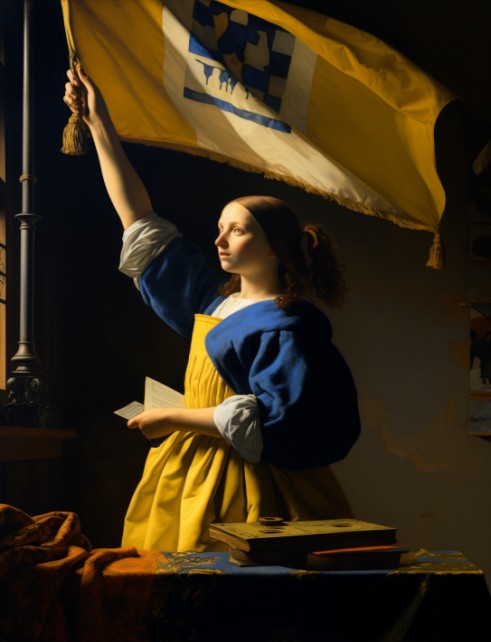 Gloria victis - Johannes Vermeer (AI-tulkinta)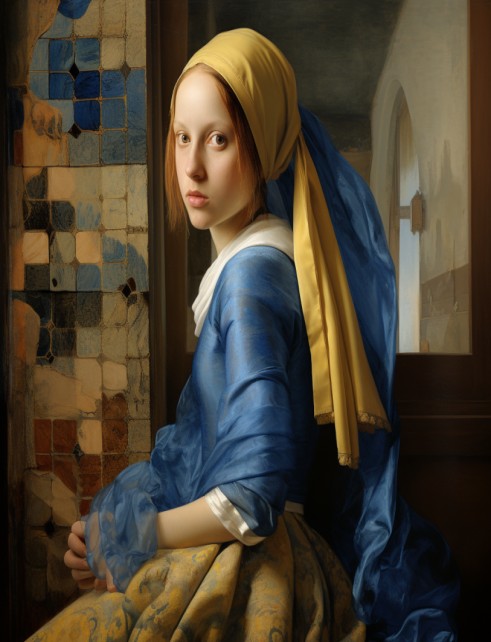 Kunnia voitetuille – Gloria victis 14.08.2023Oman aikamme tulkinnassa palataan yhä tiukemmin edelliseen vuosikymmeneen, menetettyyn vuosikymmeneen ja sen lukuisiin hallituksiimme. Kun nyt uusin hallitus on käynnistämässä toimintaansa, sen taustalla on sekä nämä nyt hoidettavat laiminlyönnit että edellisen hallituksen pandemian ja Ukrainan sodan aiheuttamat lisärasitteet. Lisäksi samaan aikaan mediavalta pääsi valloilleen ja mediakratia elää voimakkainta vaihettaan – hyvä renki mutta huono isäntä.Palataan lyhyesti tuohon uuden vuosituhannen toiseen vuosikymmeneen ja tuolloin laatimieni kirjojen kautta tehtyyn yhteenvetoon, tuon sähköisen kirjani kansilehteen ja sen ensimmäiseen osaa, Kaikki osat löytyvät koisivultani www.clusterart.org. Opettamalla me opimme (Docendo discimus) ja Niin kauan kuin hengitän, toivon – Dum spiro, spero. – De visu – De auditu – De olfactu. Näkemänsä – Kuulemansa – Haistamansa.Vuosikymmenen kirja - osa I, Hyvät, pahat ja rillumat: Vuosituhannen toisen vuosikymmenen essee- ja blogikokoelma 2010–2019Hic et ubicue – Tässä ja kaikkiallaMistä me muistamme kolmannen vuosituhannen toisen vuosikymmenen? Digitaalinen vallankumous jatkui ja kalliit statussymbolit älypuhelimina tulivat kaikkien käyttöön. Ilmiö oli Euroopassa ja Suomessa eläen globaalina koettu. Sitä se ei toki ollut. Siitä tuli mediayhteiskuntamme viihdettä. Näin juuri tuo viihde pilasi kaiken – vakavasti otettavan muutoksen. Kun siitä huomautti, lauloin kuuroille korville – Ad surdas aures canere.Väkilukumme kasvoi, etenkin Afrikassa kohti kahdeksatta miljardiaan. Nokia menetti asemiaan ja taloudessa törmäsimme lamaan, eurooppalaiseen finanssikriisiin. Ilmasto, onnettomuudet ja terrori puhuttivat. Suuret ikäluokat tulivat eläkeikään ja se näkyi ja kuului kaikessa. Puhuttiin lähestyvästä katastrofista vielä vuonna 2023. Suuri ikäluokka syntyi sotiemme aikana 1940-luvulla ja sen alussa. Se täytti vuonna 2023 80-vuotta. Nuoret poliitikkomme puhuivat kuinka suuret ikäluokat ovat tulossa eläkeikään. Tai järjestivät sotaveteraaneille kutsuja. Siis näille 105-vuotiaille. Tuhka nyt tekee kaikista samanlaisia. Aequat omnis cinis. Ei heitä ole syytä syyllistää omista mokauksista. Ei suuria ikäluokkia eikä sotasukupolvea. Sota-ajan vanhempien ja lasten keski-ikä oli 60 vuotta tai vähän yli. Toki joku eli jopa 90-vuotiaaksikin. Mutta ei kaikki yli satavuotiaiksi. Syyttelemällä kuolleita ei tehtyä saa tekemättömäksi – Accusando fieri infectum non potest. Virtuaalikulttuuri ja sosiaalinen media - populismi politiikassa, olivat osa samaa ilmiötä. Sota Afganistanissa päättyi, mutta jatkui muualla. Turkki siirtyi vahvan Erdoganin johtoon ja Yhdysvallat sai itsensä näköisen presidentin. Titon kerrotaan tokaisseen tyyliin – Ystävät, olen menettänyt päivän – Amici, diem perdidi. Kiina ja Venäjä ohittivat monessa kriisiytyvän Euroopan, Ukraina jäädytti myös omia suhteitamme itään ja britit alkoivat pitkän tiensä ulos EU:sta. Arabikevät puhututti ja islamistinen talvi. Näin arpa oli heitetty – Alea iacta est. Tiede eteni ja Higgsin kenttä sekä mustat aukot tulivat tutuiksi nekin. Elokuvista, musiikista ja kulttuurista löytyi nimi myös kirjalle. Menetetty maa sai neljä Oscaria samaan aikaan kun Ruotsin Akatemia törmäsi monelle yhteiseen skandaaliin. Se kertoi elitismin huipulla riehuneesta rappiosta. Siitä kertominen oli laulua kuuroille korville – Ad surdas aures canere. Kirjallisuuden Nobel jäi jakamatta ja seuraavana vuonna sen sai kaksi kirjailijaa. Heistä itävaltalaisen Peter Handken tyyli sopii oikein hyvin kuluneen vuosikymmenen kuvaajaksi, alkaen kirjasta Suuri putous. Nerous on lahja, oppiminen ilo – Ingenium munus, discere gaudimum. 
Kiitän nyt jo miljoonia kotisivustoni www.clusterart.org lukijoita ja julkaisen myös tämän kirjan siellä teille kiitollisena luettavaksenne. Tätä kirjoittaessani Suomi kokoaa jo vuosikymmenen seitsemättä hallitustaan. Kuinka monta hallitusta meillä onkaan ennen kuin olemme vuodessa 2030? Väsynyt hakee riitaa ja toisenaan on suloista hullutella. – A losso rixa quaeritur – Aliquando insanire iucundum est.Mistä me sitten muistamme Perussuomalaisen puolueen ja sen synnyn, juuri seuraamamme (2023) Tampereen puoluekokouksen hyvin yksimielisenä kokouksena sekä menneen kesän nyt jo historiaan jäävät raivoavan mediamme lausunnot, hakien irrallisia ihmisten purkauksia sosiaalisen median alkuvuosiltamme, koskien uuden hallituksen syntyä ja sen kampittamista yksittäisillä rasistiseksi tulkituilla sanoilla, verbaalista akrobatiaa samalla viljellen. Asiayhteyskin unohtaen. Moraali on säilytettävä ja odottaen samaa itsellesi, mitä teet toiselle – Ab alio exspectes, alteri quod feceris. Palaan kirjani Dun Spiro, Spero sen esipuheeseen. Kirjan laajennettuun ja robotiikan välinein kuvataiteella täydennettyyn laitokseen. Se on toimitettu suomalaisille painotaloille ylikäymättömällä tekniikalla ja huolehdittu siitä, että jokainen kirjan artikkelin latinankielinen otsikko on saatettu kuvitettuun asuunsa uusimmalla teknologiallamme. Algoritmit ja tekoäly ovat aihe, joka oli esillä myös Helsingin Sanomien keväällä kokoamassa seminaarissakin. Se on hyvä ymmärtää ja oppia nyt viimeinkin myös siellä. Itä-Savo maakuntalehtenä käynnisti Suomessa digiajan 1980-luvulla ja pääkaupunkiseudun mediamme asennoitui siihen pilkallisesti. Miksi? Voikaa nyt hyvin ja taputtakaa – Velente ac plaudite (Terentius). Voi voitettuja! – Vac victis! (Livius).Olimme kansakuntana velkaantuneet ja vaalit keväällä 2023 olivat pohdintaa, miten kriisiytyvä taloutemme voitaisiin hoitaa oikaisemalla samalla velkaantumis- kierteemme. Suhteemme itään oli kokenut täydellisen haaksirikon ja pyrimme Ruotsin kanssa rinnatusten Naton täysjäseneksi. Suurista kysymyksistä ilmastomuutos oli jäänyt hetkeksi sivuun, mutta se palasi agendalle heti ensimmäisessä vaalikeskustelussa. Tiesimme kyllä, kuinka tämän voittaminen vaatisi meiltä paljon vaivaa ja myös aikaa. Arpa oli kuitenkin heitetty jo aiemmin. ”Alea iacta est”. Olimme ajautuneet globaalisti pysyvään ilmastomuutoksen kurimukseen. Se paheni vuosi vuodelta, hetki hetkeltä.Niin ikään ensimmäisessä IPCC:n arviointiraportissa vuonna 1990 todettiin, kuinka kasvihuonepäästöjen jatkuminen nykyistä tahtia, maapallon keskilämpötila vuonna 2100 tulisi olemaan noin kolme astetta korkeampi kuin esiteollisella ajalla. Viimeisimmät arviointiraportit muutaman vuoden takaa ja lukuisia tieteellisiä tutkimuksia viisaampana, kertoo saman hieman toisin sanoin: Lämpötila vuosisadan lopussa tulee olemaan 2–4 astetta esiteollista aikaa korkeampi. Herran vuonna, sanottiin medioissamme. Keppi sen todisti, toisteltiin tekemättä kuitenkaan mitään. ”Annon Domini”- ”Argumentum baculinum”. Meillä on ollut riittävän paljon aikaa tehdä johtopäätöksiä ja toimia. Sen sijaan että ajautuisimme sotaan Euroopassa ja samalla ratkottavaksi tulevat myös omat kriisimme pandemian rinnalla. Näistä suurin liittyy väestömme vanhenemiseen ja nyt myös lastemme ongelmiin. Meillä on ollut aikaa reagoida ja me toimimme kuten Titanicin kannella ennen sen törmäämistä jäävuoreen. Olemme hukanneet yli 30 vuotta ja hukkaamme edelleen. Käynnistämme vaalien alla kaikkien sodan kaikkia vastaan. ”Bellum ominum contra omnes”. Vasta vuonna 2015 Pariisin ilmastoneuvotteluissa saatiin aikaan sopimus maapallon keskilämpötilan nousun pysäyttämisestä alle kahteen asteeseen. Sopimuksesta huolimatta globaali päätöksentekokäyrä osoittaa edelleen itsepintaisesti koilliseen. Kun tästä kirjoittaa vuosikymmenet, on vaikea olla kirjoittamatta satiiria. ”Difficile est satiram non scribere”. Kaikkien sota kaikkia vastaan on edessä – Bellum omnium contra omnes. Näin kirjoittaa kollegani, maantieteen professori Jukka Käyhkö Turun yliopiston edustajana Suomen IPSS -työryhmässä. Maantieteelle me emme voi mitään, sanaili aikanaan presidentti Juho Kusti Paasikivi. Saman havaitsivat myös myöhemmät presidenttimme ja varmaan samalla pääministerimmekin. Miksi he eivät pukeneet sanojaan globaalille kielelle, tekoälyn käyttöönkin ja kertoen samalla, kuinka oppi tuo vaikeudet ja tieto lisää tuskaa. Se kun olisi auttanut jälkipolviakin. ”Difficultatem facit doctrina”. On opittava kuulemaan toista osapuoltakin. Ei vain omia kavereita ja liittolaisia. – Audiatur et altera pars. Vuonna 2018 lokakuussa IPCC:n erikoisraportti 1.5 asteen maailmasta riipaisi syvältä. Olimme saavuttaneet maapallon rajat. Puoli astetta lisää ja maailmamme mullistuu siitä, millaisena olemme sen kokeneet. Titanicin kannella soitto kuitenkin jatkui ja maapallo oli ohjautumassa itseohjautuvaan lämpötilakierteeseen. Niin kauan kuin hengitän, toivon – Dum spiro, spero. Olimme ajautumassa kierteeseen, jota ihmiskunta ei ollut esi-isinemme ikinä kokeneet. Ikirouta ja jäät katoavat, kasvipeitteet muuttuvat, merien kiertoliikkeet muuttuvat nekin. Palautuminen veisi vuosituhansia, raiteiltaan suistuva juna jatkaisi syöksyään päästövähennyksistä riippumatta. Kun toistan tätä vuosikymmenet, olen puhunut ja huojentanut mieleni. ”Dixi et animam levavi”. Eikä kyse ole pelkästään ilmastosta. Maantieteilijöinä, biologeina, robotiikan ja tekoälyn hallitsevina, me tiedämme, kuinka typen ja fosforin kierto tapahtuu ja mitä näille kierroille merkitsee biodiversiteetin järkkyminen. Tiedon puutetta on turha syyttää rajoja yliteltäessä. Syyllisten etsintä johtaa yleensä syyttömien rankaisemiseen. Kerromme, kuinka erehtyminen on inhimillistä. Errare humaum est. Mitä se auttaa? Olen puhunut ja huojentanut mieleni? – Dixi et animam levavi. Kuka meistä on kertonut politiikoillemme, mitä olisi tehtävä? Ja jos olisi, miten tällainen poliitikko voisi hankkia itselleen ääniä vaikuttaakseen edes hivenen yhteiskuntamme uudistumiseen? Tärkein siis puuttuu. Mitä olisi tehtävä? Ketä syyllistää tavalla, joka ei johda syyttömien rankaisemiseen? Muutokset kun tapahtuvat vaivihkaa nekin. Ja ihminen nyt on ihmiselle susi – Homo hominis lupus est.Kevään pakkaset ja lumimyrskyt eivät viestitä lämpötilan noususta. Pikemminkin päinvastoin. Monimutkaiset kytkennät ovat vaikeasti selitettävissä silloin, kun ulkona on pakkasta ja sähkölaskussa on säästelty jo yksi talvinen vuosi sekä koettu pandemian pakkolomat ja lomautukset, suljettu kotiarestiin vuosikausiksi. Mitä tällainen vanheneminen oikein on oman aikamme nuorten tiedemiesten lahjana meille eläkeläisille? Tyhjästä ei synny mitään eikä idästä näy nyt valoa.”Ec nihilo nihil fit – Ex oriente lux”. Meitä moititaan itsekkyydestä ja samalla myös välinpitämättömiksi. Jos vastaus olisi keksitty, se olisi jo käytössä. Perinteisen tiedontuotannon rinnalla kaivataan nyt kokonaan uutta asennetta ja arvoja. Uudenlainen toiminta ja ajattelu on luovaa ja innovatiivista työtä. Ei moittimista ja rajojen rakentelua. Saati sotaa Euroopassa. Kerralla tätä ei saada kuntoon ja ihminen on lopulta itselleen ankarin tuomari. ”Illico perfectum! – ”Homo sibi judex durissimus”. Tieteenalan toimijoiden yhteistyö tunnetaan. Samoin monitieteisyys ja tieteiden välisyys verkostoineen sekä poikkitieteisyys saman henkilön itse itsensä kouluttaen. Meidän on määriteltävä hyvinvointimme ja samalla omat saavutuksemme uudella tavalla lapsemme kasvattaen ja motivoiden. Muutos etenee yksilöstä kohti yhteisöä ja lokaalista kohti globaalia mutta samalla toiseen suuntaankin. On tehty virheitä ja niistä on otettava oppia. Menneen ajan ylistäjät ovat olleet hekin väärässä. ”Laudator temporis acti”. Onneksi ihminen on edelleen itselleen ankarin tuomari – Homo sibi judex durissimus.Maailma ei tulle toki koskaan valmiiksi. Meillä ei ole hävittävää, vain voitettavaa. Kaikki nämä ovat paremman tulevaisuuden ja yhteisen vision kysymyksiä. Pallo on heitetty yliopistoillemme ja tutkijoille. Kouluttajillemme siellä. Opettamalle me opimme ja niin kauan kuin hengitän toivon. ”Docendo discimus” – ”Dum spiro, spero”. Nerous on lahja, mutta oppiminen ilo. – Ingenium munus, discere gaudim. On edettävä tämän ilon kautta. Annettava kunnia voitetuille – Gloria victis.Narcissism and power - Rembrandt van Rijn (AI-tulkinta)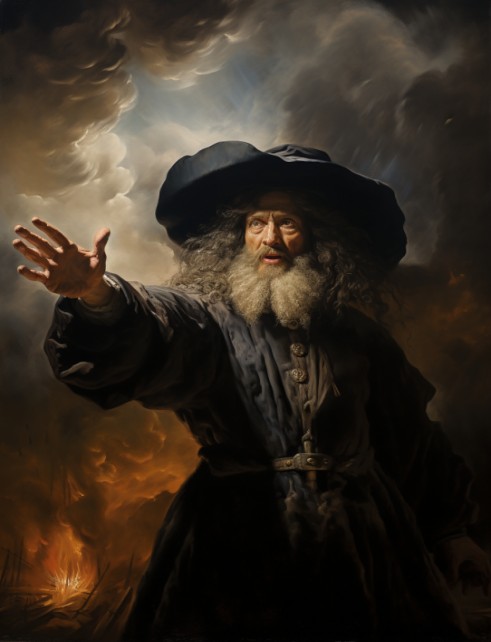 Homo homini lupus est - Rembrandt van Rijn (AI-tulkinta)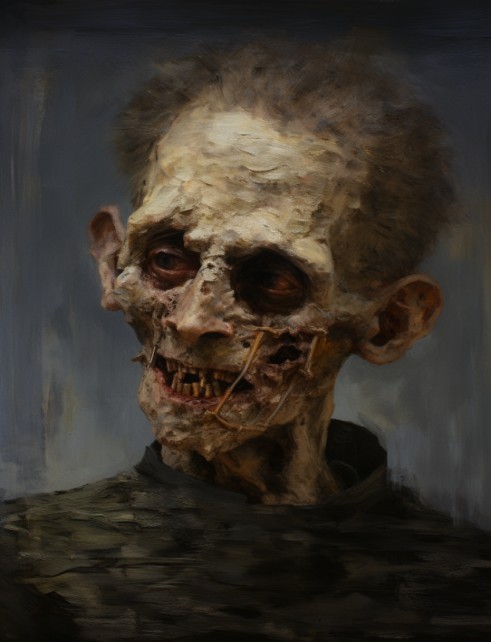 Ihminen on ihmiselle susi 15.08.2023Narsismi ja valta – Homo homini lupus estNarsistinen valta Olen kirjoittanut narsismista monessa eri yhteydessä ja muistuttanut samalla, etteivät kaikki ole likimainkaan narsisteja. Saati narsismiltaan häiriintyneitä. Ei edes politiikassa ja hakiessaan valtaa.Onko sitten olemassa tervettä narsismia? Miten tällainen narsismi määritellään? Palaan aiemmin kirjoittamiini artikkeleihin, jolloin pysyn myös aiemmassa tekstissäni. Käsitteet kun muuttuvat nekin vuosien myötä ja tekoäly ymmärtää meitä paremmin kuin me itse. Oleellista on, että joudumme yhä helpommin läpivalaistuksi juuri uuden teknologian kautta, jolloin myös monet ikivanhat käsitteet saavat uuden sisällönkin. Näin meillä on jäljellä enää alkuperäisestä ja myös itsestämme vain muistot – Nobis meminisse relictum (Statius).Mehän muistamme, miten käsite narsismista aikanaan on syntynyt ja kuinka se liittyy ikivanhoihin kuvauksiin ihmisestä ja hänen sisimpänsä liikkeistä. Se, miten myöhempi tiede ja etenkin ihmisen aivotutkimus ja kemia on meitä kuvannut, muuttaa koko ajan myös maailman kuvaammekin. Toisena ääripäänä voisi pitää vaikkapa sosiaalista mediaa ja sen antamaa kuvaa narsismista ja sen luonteesta. Se taas kertoo, kuinka helppoa meitä on vahingoittaa, vaikea hyödyttää. – Nocere facile est, prodesse difficile (Quintilianus).Vaalien aikaan ja vaikkapa presidenttiehdokkaita mittaillen, meitä varmaan kiinnostavat myös kysymykset vallan luonteesta suhteessa valtaa tavoitteleviin. Sota Euroopassa pani liikkeellä pohdinnan, jossa itäinen naapurimme ja sen johto joutui omaan ja medioittemme kohteeksi suhteessa narsistiseen valtaan ja sen käyttöön. Samalla aloimme pohtia myös sitä, mikä on oma suhteemme tähän ilmiöön ja kuinka sitä tulisi käyttää osana kansojen historiaa, omia kokemuksiamme sekä suhdetta yhteiskunnallisiin ja globaaleihin liikkeisiin. Politiikan analyysistä tuli siitäkin joka miehen harrastus ja hyvä niin. Samalla kun jouduimme pohtimaan omaa ja medioittemme suhdetta tietoon, asiantuntijuuteen sekä sen mahdolliseen väärinkäyttöönkin. Jokainen meistä joko tahtomattaan tai tahtoen. – Nolens volens.Demokratia ja kansallisvaltiot sekä media osana valtaa ja sen narsistisia piirteitämme on kiehtova aihe kirjallisuudessa, runoudessa, kuvataiteissa, mutta myös arjen vallan käytössä ja ihmissuhteissamme. Kun mukaan tuli robotiikka ja algoritmit, meillä oli jäljellä enää muistot alkuperäisestä itsestämme, teoistamme. – Nobis meminisse relictum (Statius).Narsismi ja valta on aiheena aina kiinnostava. Kirjoitin aiheesta kotisivuilleni mm. vuonna 2006 ja paalutin sen sinne pandemian käynnistyessä 2020. Jotain merkittävää on nyt kuitenkin tapahtunut sellaista, jota nuo aiemmin kirjoittamani eivät voineet vielä sisältää robotin tuottamana. Ei myöskään Helsingin Sanomat vuodelta 2006. Medialle oli huomautettava tyyliin; ”Älä koske minuun”, ”Älä sotke ympyröitäni”. – ”Noli me tangere!” (Raamattu, Joh 20:17), ”Noli turbare circulos meos!”(Arkhimedes). Mistä sitten on kyse ja millainen ilmiö meiltä on jäänyt huomaamatta? Matti Kalliokoski havaitsee Suomen Kuvalehden pääkirjoittajana (5.11.2021) kuinka ylihuomiseen on pitkä matka sekä enemmistöhallitukset ovat murentua sisäisesti kesken matkan. Näin kävi myös kirjoittaessani kirjan otsikolla ”Menetetty vuosikymmen” ja tuon vuosikymmenen kymmenestä hallituksestamme. Ne syntyivät ja katosivat ikään kuin meidän poissaolleessamme. ”Nobis absente”. Matti Kalliokoski kirjoittaa puolueitten stressitasosta ja mielipidekirjoituksista sekä gallupeistamme. äänestäjät voivat pudottaa jopa puoluejohtajan ja ministerin. Puolueuskollisuus on vähentynyt sekin. Sosiaalinen media nostaa hetkessä, mutta sama pätee nopeaan alamäkeenkin. Kyse on siis reaaliaikaisesta mediasta, mutta samaan aikaan myös aiemmin kirjoittamastani narsismista ja sen suhteesta valtaan. Lopulta meillä on jäljellä vain muistot. – ”Nobis meminisse relictum” (Statius).Narsismi ilmiönä on etenkin oman aikamme poliitikon ja median yhteistä pelikenttää. Sekä toimittaja että poliitikko ovat luokiteltu siihen ryhmään populaatiota, jossa narsismi häiriönä näkyy toisin kuin monessa muussa yhteiskunnallisessa toiminnassa. Näin ainakin alan tutkijat väittävät ja johonkinhan meidän on uskottava. Kaikki ei ole vielä pelkkää algoritmien luomaa harhaa. Mitään ei voi luoda tyhjästä. – ”Nil posse creari de nilo (Lucretius). Narsistisessa yhteisössä ja peluriksi luokiteltujen persoonallisuuksien kohdalla suurten uudistusten teko on vaikeaa. Olen usein luokitellut tietokoneen faktoripisteitä klustereiksi, ja kyse on robottien käyttämistä algoritmeista samalla. Yksi kasvavista ryhmistä on nimetty juuri pelureiksi pääryhmänä. Tässä ryhmässä narsismin kaltaiset häiriöt ovat todella näkyviä. Maan päältä tie tähtiin ei ole kuitenkaan heillekään helppoa. – ”Non est ad astra mollis e terris via” (Seneca). Sote-uudistus ja kuntien yhteistyö on ollut Suomessa todella ongelmallista ja pelureiksi luokiteltavien poliitikkojen on todella vaikeaa valmistella päätöksiä, jotka ulottuvat sukupolvelta toiselle. Narsistiseen persoonallisuuteen ei kuulu katsoa tulevaisuuteen, saati pohtia siirtojaan, jotka ovat hallitusti tehtyjä ja arvioiden myös tulevien sukupolvien tarpeitamme. Narsisti ei ole oman mielensä hallitsija ensinkään. – ”Non mentis compos”.Näin edes sosiaaliturvakomitean, jossa työskentelee poliitikkoja, virkamiehiä ja asiantuntijoita, on vaikea saada aikaan edes esitystä sosiaaliturvan kokonaisuudistuksesta. Sen tekeminen rinnan pandemian kanssa, jonka ympärillä pyöri koko omituinen nuorten naisten hallituksemme, mutta samaan aikaan myös kaikki mediamme, oli mahdottomalta vaikuttava ponnistus rinnan aiempien sote soppiemme kanssa toisilleen ”kuittaillen”. Tavoite kun oli tuottaa kaikkea mahdollista mutta ei nyt mahdottomasti. Ei kaikenlaista mutta paljon. – ”Non multa sed multum.”Suuren uudistuksen läpimeno näyttää kaatuvan aina pieniin yksityiskohtiin. Narsisti puuttuu aina näihin olemattomiin ilmiöihin myös tieteen ja tutkimuksen saralla tietäen, kuinka piru piileksii juuri yksityiskohdissa. Sama ilmiö on ollut aina median tapa ylläpitää sellaista keskustelua, johon on saatava mukaan pääkirjoituksen lukijatkin. Tämän Matti Kalliokoksi ymmärtää yhtä hyvin kuin Pekka Hyvärinen saman lehden päätoimittajana takavuosiltamme. Tavoite on kuitenkin aina sama, eikä se haise. – Non olet (Vespasianus) (Raha). Me kun keskustelimme tästä etenkin shakkia pelaten ja jätkänshakkia eritoten Iisalmen lyseon tunneillamme ja tänään ihmiset kohujen keskellä (Paavo Väyrynen, Tarja Halonen, Arja Alho, Anneli Jäätteenmäki jne.) ylen ”Politiikka-Suomi” -dokumenttisarjan päätähtinämme. Mitään uutta ja parempaa ei ole löydetty – ”No est inventus. ”Sori nyt siitä”, ”äiti tuu kattoon – Arja Alho on telkkarissa”, ”Ihan turhan takia meni ja mokasi”, ”huonoa arkkitehtuuria”, ”voiko vitutukseen kuolla”, ”missä EU siellä ongelma”, ”kyllä kansa tietää” jne. jne. Millaisten ihmisten tokaisuja nämä ovat ja mistä ne meille kertovat? Edempänä ei näy enää mitään. – ”Non plus ultra (Pindaros). Voisiko kyseessä olla näytelmä, jossa mukana on jotain sellaista, jolle normaali arki ja elämä on vierasta ja mukaan on tullut kokonaan muuta? Syntyvätkö kohut tekemällä ja millainen yhteys on näiden kohujen poliitikoilla ja niiden kirjoittajilla, otsikoiden laatijoilla medioissamme? Liittyykö se ehkä käsitteeseen narsismin lähteestä ja sitäkö kansa poliitikoiltaan haluaakin? Mediamme narsismin lähteenä vain raportoi näkemänsä ja kokemansa. Eiväthän toimittajat kylvä eivätkä niitä - ”Non serunt, neque metunt.”Non serunt - Claude Monet (AI-tulkinta)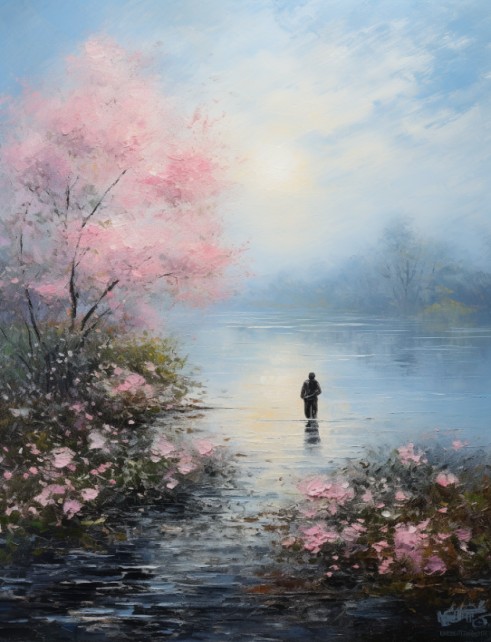 Neque metunt - Claude Monet (AI-tulkinta)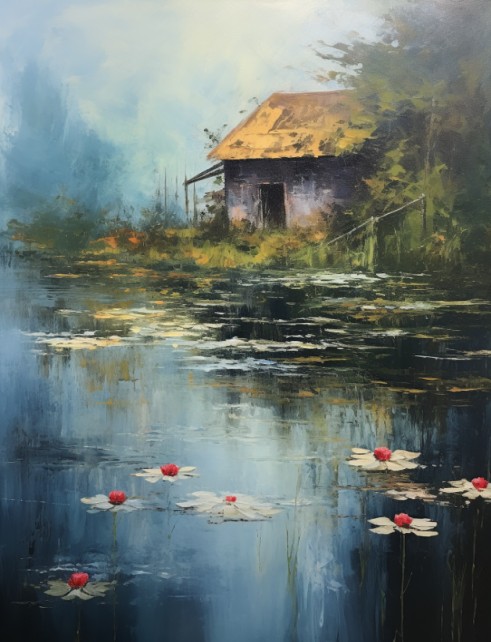 Valta ja narsismi 21.05.2020 – 15.08.2023Elimme vain hetki sitten koronaviruksen aikaa ja valta oli keskitetty poikkeuksellisella tavalla muutaman ministerin käsiin. Pääministeri vastasi meille päivittäin, miten maa makaa ja voimmeko liikkua koululaisina tai 70-vuotta täyttäneinä sukulaisiamme ja lapsiamme, lastenlapsiamme tavaten. Toki myös yrittäjät kysyivät ja ministerit vastasivat. Kyse oli vallasta ja sen käytöstä oli sen perustelu ja motiivi mikä tahansa.Valta ja narsismi ovat aina käsi kädessä ja viisas johtaja osaa antaa erehdyksensä kansalle anteeksi. Jos hän ei ole nero, hänellä ei ole myöskään vihollisia. Neroudessa on mukana aina pisara hulluutta. Narsismissa menestys kuuntelee vain aplodeja. Kaikelle muulle se on kuuro. Suurmiesten paheitakin aletaan pitää lopulta hyveinä. Naisten kohdalla näkyvin poikkeama on vain synnynnäinen kyky kestää paremmin myös huonoa onnea. Nyt ei oikein muuta onnea ole näköpiirissäkään. Nämä ihmiset eivät kylvä eivätkä niitä – Non serunt – neque metunt. Sota Ukrainassa palautti mieliimme oman lähihistoriamme, ja samalla suhteemme globaaliin todellisuuteen. Liityimme Natoon ja nyt pohdimme jälleen vaalejamme suhteessa muuttuneeseen geopoliittiseen asemaamme idän ja lännen välissä taiteillen. Olemme siinä mielestämme muita taitavampia ja oman onnemme seppiä. Tosin ei enää yhtä suurin askelin kuin takavuosinamme – ”Non passibus aequis” (Vergilius”). Kun aiheet liittyivät terveyteen ja virukseen, miehet eivät edes olleet kiinnostuneita vallasta sen hoidosta, päinvastoin. Jokainen puolueemme esiintyi nainen johtajanaan ja pääministerikin oli nainen. Narsismi saa erilaiset kasvot silloin, kun mukaan tulee muitakin tekijöitä kuin terveys ja etenkin rauha rajoillamme. Kun täytetään presidentin virkaa, katsokaa, kuinka monta naista on tyrkyllä silloin? Onko yhtään? Eikö ole muka vaivan arvoinen? – ”Non operae pretium est.” Meitä ei liioin kiinnostanut Ruotsin menestynein kuningas Kustaa Aadolf ja hänen sotansa Euroopassa. Sakari Topeliuskin rakastui noihin aikoihin ja varmaan Napoleonkin, ja ties vaikka joku lähihistoriankin väkivaltainen vallankäyttäjämme? Muuttiko Suomessa kymmeniä kertoja käynyttä hiljaista Venäjän presidenttiä Putinia valta ja sen jatkuminen? Entä torpan poikana kasvanutta ja Ylä-Savossa, Pielavedellä syntynyttä Urho Kekkosta? Sokaiseeko valta ja viekö se narsistisen persoonallisuuden pään sekaisin? Emme me kaikki osaa kaikkea – ”Non omnia possumus omnes” (Vergilius). Mutta osasiko Kekkonen?Politiikassa paras tapa pitää sanansa on olla antamatta sitä. Joskus tulee myös hetki, jolloin on oltava oikeassa ja silti ymmärrettävä hävitä. Oli hallitus millainen tahansa, se ei opi. Vain ihmiset oppivat, jos oppivat hekään. Voittajat eivät usko koskaan sattumaan ja viisaat syntyvät vasta kuolemansa jälkeen, tiedämme vanhastaan. Pandemia antoi mahdollisuuden käyttää valtaa, joka sokaisee, täydellinen täydellisesti. Pääministerimme katosi pian vaalien jälkeen ja kieltäytyi lähtemästä kisaan presidentin virastakin. Paavo Väyrynen sen sijaan on mukana kisassa jo viidettä kertaa. On ihmisiä, jotka eivät kylvä eivätkä niitä. – ”Non serunt, neque metunt”. Mutta tulosta syntyy silti. Kirjoitin vuosia sitten narsismista osana johtajuutta ja muistuttaen, ettei kenestäkään tule suurta matkimalla muita. Koska mikään ei tässä maailmassa näytä muuttuvan, en kirjoita uutta versiota sellaisesta, joka on kerran jo kirjoitettukin. Narsistin ainoa todellinen keino menestyä on suututtaa ihmiset. Siitä he oppivat muistamaan suuren johtajansa myös nyt koronan pandemiakeväänämme ja myöhemmin uutta pandemiaa valmistellen. Naisten keino suututtaa kansakunta on toinen kuin miesten kömpelömpi tapa käyttää narsistista valtaa. Vallan kautta nainen voi saavuttaa aseman, jossa he voivat olla paitsi jalomielisiä, myös äidillisiä. Siihen miehet eivät ikinä kykene. He eivät etene yhtä suurin askelin – ”Non possibus aequis”. Kun mies sanoo jotain kulkiessaan, hänen on pysähdyttävä. Hän ei kykene tekemään kahta asiaa samanaikaisesti. Puhua ja kävellä. Se ei ole järkevää hänelle itselleen vaan meille kaikille. – ”Non sidi sed omnibus.”Sen sijaan he voivat osoittaa sellaista maskuliinisuutta, jota levoton maailma ja etenkin sota Euroopassa mielestämme edellyttää. Turvatakuut kiinnostavat ja nykyinen presidenttimme vakuuttaa galluplukujen mukaan meidät ulkopoliittisella osaamisellaan, turvatakuillaan uudessa geopoliittisesti vaikeassa muutoksessa omana kokemuksenamme. Tämä koskee varmaan myös ilmastomuutosta ja sen tuomia uhkia. Eivätkä kaikki voi tuoksua ulkolaisilta hajuvesiltä. – ”Non omnes possunt olvere unguenta exotica.” (Plautus). Ymmärrät varmaan mitä Plautus tarkoitti. Narsistinen valta ja verkostotVerkostojen maailmassa on taipumusta hakea kärjistyksiä. Kieli, jossa on liian monta “toisaalta ja toisaalta”, ei ota kantaa ja vastuuta. Diplomatia on myös täsmällistä kannanottoa. Ei vain sen välttelyä. Välttelyllä jätämme vallan despootille. Erityisesti asiantuntijavalta on usein liioitellun epävarmaa. Narsistinen despootti hyötyy epävarmasta. Siksi hän käyttää lukuisia asiantuntijoitamme. Liiallinen mediavalta saa sekin aikaan demokratialle vieraita piirteitämme. Emme oikein pidä sitä, että meitä johdatellaan tai suostutellaan sellaiseen, joka muistuttaa manipulointiamme. Media manipuloi, ja se on virhe, joka kostautuu, yritti sitä kuka tahansa. Tähän mediavalta myös kaatuu. Kuten keisarit aikanaan. Tosin ei yhtä suurin askelin – ”Non passibus aequis” (Vergilius). Yksi kärjistyksistämme on hierarkkinen tapamme jäsennellä maailmaa ja sen vallankäyttöä. Siinä valta sokaisee, täydellinen täydellisesti, kuulee väitettävän. Narsismi vallankäytössä ja johtajuudessa on vaarallinen ilmiö tänään tuhansille myös Suomessa. Miten narsismi esiintyy vallankäyttönä verkostoissa? Onko uusi maailma ja robotiikka varmasti vapaa väärästä vallasta ja sen käytöstä? Tieto lisää sekin tuskaa ja sen hankkiminen on työlästä. Luotamme asiantuntijaan ja hän taas kykyynsä yhdistää mutkikkaita asiakokonaisuuksia esitellen ne meille ymmärrettävällä tavalla. Siinä ei saisi olla liian montaa ”toisaalta” sanaa mukana. Tiedon valta ei kuole koskaan – Non omnis moriar (Horatius). Toisin kuin monarkia valtanamme. Hierarkkinen valta muistuttaa mielipuolista monarkiaa. Keskellä modernisoituvaa maailmaa törmäämme tähän feodaaliajan järjestelmään tuon tuostakin verkostoissa. Se muistuttaa keisaria, joka saapuu palatsiinsa ja jonka vankkureiden ympärillä kyhjöttää maassa silmät maahan luotuja, vääryyttä kärsineitä surkimuksia anomuksineen. Joukko kerjäläisiä hakee luita ja kalanpäitä. Lähimmälle voivottelijalle heitetään mehevin luu. Tällainen valta tuo mukanaan sellaisia historiallisia taustoja, joiden tuli jäädä jo menneen maailman juoksuhautoihimme. Me palaamme niihin kuitenkin kykenemättä erittelemään robotin tapaan määrätöntä määrää asioita, algoritmien tehdessä niistä meille surrealistisen taulun kuvitettuna antamiimme lähtötilanteen tietoihimme. Ne kun ovat olleet surkealla tavalla virheellisiä. Jopa latinaksi ne kääntäenkin. Ei toki itselleen vaivaa nähden vaan kaikille meille. – Non sibi sed omnibusVerkosto, jossa narsistinen johtaja elää, on kuin hämähäkin kutoma suunnaton globaali ”Non sibi sed omnibus” -luomus. Verkoston urkkijat ovat siinä samassa tehtävässä kuin tsaarin ajan Venäjällä. Raportit ilmiantajilta ovat yhtä arkipäiväisiä kuin keskiaikaisen keisarin hovissa. Kyse ei ole tämän päivän ilmiöstä vaan vanhasta, sosiaalisen pääoman elättämästä ja muistimme tallentamasta virhekäyttäytymisestä. Sen poisoppiminen on oma asiamme. Ei itsemme vuoksi vaan isänmaamme – Non sidi sed patriae.Nyt verkostoissamme askaroi suuri määrä narsistisia despootteja myös naisina. Ilmiö on meille uusi ja olemme siitä hämillämme. Shakki on miesten peli siinä missä elämä hävittäjälentäjänäkin etenkin ensimmäisessä maailmansodassa. Shakkitarinan, tai Pikku Prinssin kirjoittajien, on täytynyt tuntea toisensa. Jälkimmäinen menetti henkensä maailmansodan hävittäjälentäjänä. Ei ollut hääppöinen edellisenkään elämä ja sen loppu. Näin syntyy uskomattoman kauniita kertomuksia, mutta samaan aikaan kertojien oma elämänkaari on lyhyt ja surullinen. Runoilijat narsisteina edustavat pääsääntöisesti vaikeaa traumaa ja siitä selviytymistä. Runon säkeet on tehty tuskaisan elämä kautta ja se kiehtoo lukijaa. Ne eivät synny ilman jumalallista voimaa, ei omasta tahdostamme – ”Non sine numine” – ”Non sponte”. Keisari ei tee hovissaan itse päätöksiä. Katastrofaaliset päätökset siirretään kelvottomille verkoston alemman johdon keskiasteen johtajille. Mitä enemmän heitä on, sitä harvempi saa päättää, ja keisari keskittää valtansa itselleen. Narsistinen johtaja ei koskaan ota itse vastuuta päätöksistä, jotka voivat olla organisaatiolle tuhoisia. Hän ei ole sellainen kuin oli. – ”Non sum qualis eram.” (Horatius). Suomessa feodaalilaitoksen muistot ovat erityisen tyypillisiä kriisihallinnan välineitä. Pandemia maailman laajuisena on ikivanhojen sosiaalisen pääoman muistojen tallentamista sekin. Espanjan taudin muistamme luonnollisesti tuolloin vallinneesta sodasta. Espanja ei siihen osallistunut. Siksi siellä voitiin kirjoittaa siitä, vakavasta pandemiasta, varomatta sen heikentävän entisestään heikossa kunnossa kulkeneita sotajoukkoja ja ruton heihin aiheuttamaa kansakunnan kykyä menestyä rintamalla ja sen takana. Maailmalla ei syntynyt enää käännöksiä vaan väännöksiä. – ”Non versiones sed eversiones.” Vallan käytössä oli jo tuolloin usein myös kriisin mukanaan tuomia traumoja ja myös meillä, kaukana Euroopan keskuksista, paluusta Suomessa agraariajan juurille. Verkostot ovat saaneet jopa tänään meillä Suomessa feodaaliajan psykologisen ilmeen, ja taantuma palaa myös medioissamme näyttäen sota-ajan tapahtumia. Jopa viihde on tuon ajan tuotetta. Suurten ikäluokkien vanhukset elävät uudelleen sota-ajan kokemuksia sulkeutuen hiljaiseen yksinäisyyteen ja katsellen ylen kanavilta harrasta ohjelmaa, ikivanhoja leffojamme. Suomalaiset ikäihmiset osaavat tämän roolituksen muita paremmin. Se syntyy meidän omasta tahdostamme, on ilmiön tunnusomainen piirre. – ”Nostra sponte” – ”Nota characteristica.”Keisari on isä aurinkoinen ja puhdas. Hänen verkostossaan asiat eivät ole koskaan aivan kunnossa. ”Epäjärjestyksen marginaali” antaa mahdollisuuden hajottaa ja hallita. Korjata virheitä astumalla alas ja osoittaen näin laupeuttaan, lahjojaan ja johtajan taitojaan. Hiven veltot ja lahjattomat ovat siten suositumpia kuin pätevät ja taitavat tukijat ja asiantuntijat, toimittajat työssään. Tämänkin osaa sellainen johtaja, joka tohtii tarjota kansalle nyrkkiä tai suostuu hyväksymään myös nuoret naiset esiintyen kuten lottien nyt kuuluukin poikkeusolojen painajaisia nähden. Tärkeää on elää aikaa, jossa yksikään päivä ei ole vailla murhetta. – ”Nulla dies maerore care.”(Seneca). Turha innokkuus ja taito, lahjat, ovat vaaraksi narsistisen johtajan säteilevälle valolle. Mitä vähemmän verkostossa on poliittisen vallankäytön hankkineita jäsenkirjaihmisiä, sitä helpompi lahjattomia on seuloa. Jos valinnan ehtona on jäsenkirja. Naisena johtajan on oltava keskinkertainen säilyttääkseen suosionsa. Lisäksi naiselle on synnynnäinen keino kestää ja sietää myös huonoa onnea, jota pandemia ja kriisit tuovat aina mukanaan. Nainen sietää sattumaa toisin kuin mies, tekee laitonta välittömästi, ja perustuslain vastainen vie vain hivenen pidemmän ajan. Sekava tilanne Suomen maalilla on tuttua sekin leijonien turnajaisista takavuosiltamme, jonne nyt taannuimme. Toki löytyy poikkeuksiakin. Ei sääntöä ilman poikkeusta. – ”Nulla regula sine exceptione.”Narsistinen johtaja ei päästä ketään kukkoilemaan toistensa yläpuolelle. Tämä varmistaa tasapäisyyden ja vallan tasapainon. Sen ylläpitämisessä ruokitaan ahneutta ja kähmintää. Sen ulkopuolelle jäävät ovat epäilyttäviä, ehkä peräti kumouksellisia. Tarvitaan urkintaa, joka luo sairaalloista epäluuloa, pessimismiä ja kateutta, syvää masennusta. Alaston totuus on vaikea asia – ”Nuda veritas” (Horatius). Alastomin sanoin – ”Nudis verbis.”Masentuneita ihmisiä hoidetaan lääkkeillä ja päihteillä. Heille riittää, että johtaja on vaatimaton pessimisti, synkkien aikojen näkijä ja ennustaja. Kotona kyhjöttävät vanhukset ja aiemmin nuoret vallankumoukselliset masentuvat varmasti. Kuka muistaa miten kauan vankeja sai sulkea yksin selliinsä? Muutaman vuorokauden. Ja eikös joku tullut jo siitä sekopääksi. Pari vuotta yksin ja hylättynä menee siten suomalaisilta siinä missä tähänkin asti yksin eläen. Kaksin eläjillä on jo vaikeampaa. Rakkautta kun ei voi parantaa millään yrteillä. – ”Nullis amor est sanabilis herbis. (Ovidus). Narsistiselle despootille kerrotaan vain se mitä hän haluaa kuulla. Hierakkisessa verkostossa johtaja näkee vain oman itsensä ja peili todellisuuteen vääristyy. Verkostosta tule narsistisen persoonallisuuden oma universumi. Ihminen pysyy siinä ihmisen kokoisena, oli hän sitten Yhdysvaltain presidentti tai pienen laitoksen johtaja. Verkostoissa voi syntyä hierarkkisia harhoja ihmisten kyvyistä, älystä, lahjoista ja persoonallisuudesta. Narsistinen johtaja, hänen ympäristönsä, ruokkii näitä harhoja. Luova johtaja on niitä poistamassa. Syvän kriisin koittaessa ei kaivata poikkeuksellista luovuutta, vain kuria ja järjestystä. Sota-aikana syntyneet suuret ikäluokat tuntevat tämän sosiaalisen pääoman ja muistin muita paremmin. Se muistuttaa meritautia – ”Nausea marina.”Vallankumous alkaa uusista ajatuksista. Narsistinen verkosto saa sisälleen ideoita, jossa pysähtyneisyys alkaa murtua. Miten näitä luovia ja innovatiivisia ajatuksia voidaan toteuttaa siten, ettei koko ikiaikainen järjestelmä hajoa? Miten käy vanhan teorian, dogmin, konvention ja sen varaan rakennetun narsistisen persoonallisuuden? Oikea verkosto ei tunnista lainkaan yksilön persoonallisuutta, psykologisia ominaisuuksia, narsismia. Miten luoda ympärilleen pseudoverkosto on narsistin taitoja. Kun näitä taitoja tarvitaan, suomalaiset ovat siinä muita sukkelampia. Jopa Hämeessä ollaan hereillä ja löydetään uudet johtajat. Palataan niihin vanhoihin mutta hyviin aikoihin. Tätä lääkettä ei tule antaa ennen myrkkyä, tiesi jo Hieronymus. – ”Ne prius antidotum quam venenum.” (Hieronymus). Narsistinen verkosto kertoo, kuinka kaikki on lähtöisin jo kaukaa, ikiaikainen ja ihmisen evoluutioon liittyvä pakko. Kapinaan ei koskaan lähde ihminen, joka pelkää asemaansa tässä epävarmuuden evolutionaarisessa verkostossa. Kokemus pelosta, hylätyksi tulemisesta, eristämisestä ja häpäisystä ovat verkoston hierakkisia, emotionaalisia välineitä. Ahneus takaa kierron, jossa vähän saanut haluaa hieman enemmän. Verkostokaupassa tämä tapahtuu joskus aggressiivisesti. Erityisesti lapset eivät voi ymmärtää verkoston emotionaalisia mahdollisuuksia ja manipuloivaa vallankäyttöä. Heidät on suljettava koteihinsa ja vanhempiensa hoitoon. Paluu kouluun voi tapahtua sitten myöhemmin ja valoisimmissa merkeissäkin. Oleellista on, ettei viisas koskaan vihastu – Numcuam sapiens irascitur (Cicero). Ulkopuolisen maailman saapuminen suljettuun hierarkkiseen verkostoon johtaa narsistisen johtajan kriisiin. Hän alkaa lakata hallitsemasta ja leijailee kaiken muun yläpuolella. Narsistinen johtaja siirtyy taivastodellisuuteen. Narsistinen ihminen tervehtii nyt kaikkia ikään kuin viralta pantu Jumala. Kiittää kaikkia uskollisuudesta, rohkaisee ja toivottaa onnea sekä menestystä, hymyilee kameroille. Narsistinen johtaja on harvoin typerys ja toimii verkostossa nerokkaasti. Sankarina oleminen on hyvän onnen kultti ja maailman lyhytaikaisin ammattina. Nainen voittajana ei kuitenkaan usko ikinä sattumaan ja sitä miehet eivät ymmärrä. Joku pyrkii olemaan kaikkialla. Joka on kaikkialla ei ole missään. – ”Nascuam est, qui ubique est (Seneca). Lopulta hierarkkiseen verkostoon jää vai narsistinen johtaja ja hänen kamaripalvelijansa. Kirjoittaa Ryszard Kapuscinski vapaasti lainaten Etiopian keisarin vallasta ja despootin pitkästä illasta (HS 2.7.06). Mietelmäkirjailijan ja entisen toimittajan teos ”Keisari” on suomentanut Tapani Kärkkäinen. Muita puolalaisen, kolmatta maailmaa reportterina seuranneen tarkkailijan suomennettuja töitä ovat Neuvostoliiton hajoamista kuvaava teos ”Imperiumi” ja Afrikka-reportaasi ”Eebenpuu”. Oman aikamme voittajia ovat naiset, jotka ymmärtävät, kuinka ei ole valtaa ilman vihaa ja joiden kyky sietää valtaa ilman suosiota on miestä vahvempi. Niinpä kaikki edellä kirjoitettu on otettava huomioon, ei kuitenkaan jäljiteltävä. – ”Observandum, non imitandum.” Ohimennen sanottuna – ”Obiter dictum.”Spatiaalinen identiteettimme syvässä kriisissäDixi et animam levavi – Olen puhunut ja huojentanut mieleniLuostarinen 1982: Spatial identity in the face of environmental changesNon scholae - Pablo Picasso (AI-tulkinta)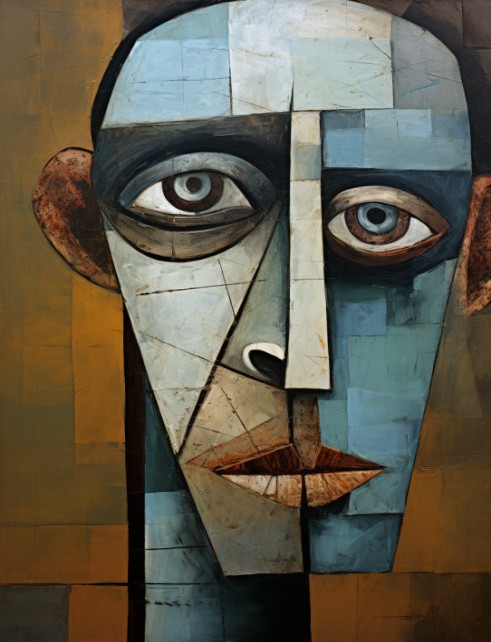 Sed vitae discimus - Pablo Picasso (AI-tulkinta)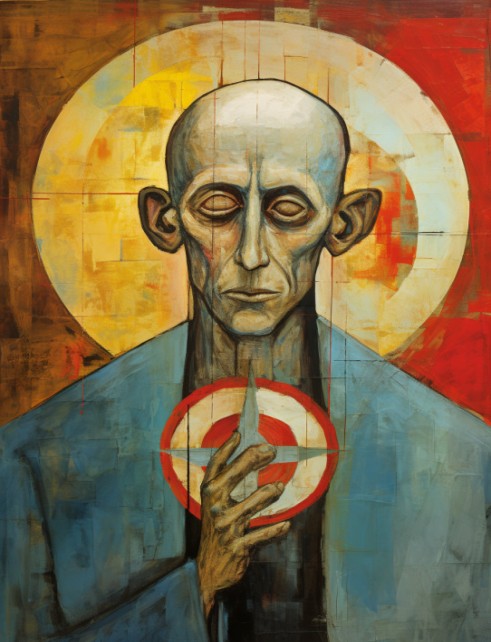 Mitä tarkoitetaan identiteetillä? 17.08.2023Identiteetillä tarkoitetaan ihmisen omakuvaa, käsitystä omasta itsestään. Kulttuuri-identiteetti liitetään yleensä tunteeseen kuulumisesta ryhmään, joka käyttäytyy samalla tavoin, puhuu samaa kieltä ja jonka maailmankatsomus perustuu yhteiselle arvopohjalle, menneisyydelle ja traditioille. Näin lyhyesti sen sivuuttaa Wikipedia ja siitä on hyvä jatkaa. Kirjoitin aiheesta runsaasti etenkin ensimmäisen väitöskirjani vuosina 1970-luvulla ja 1980-luvun kääntyessä suomalaistenkin muistamiin merkittäviin tapahtumiin maailmalla. Toin tuolloin suomalaisillekin tutuksi käsitteen ”spatial identity” regionaalisen ja kartalla piirrettävän alueen rinnalle (regional area). Alex Haley taas kirjoitti kirjansa neekeriorjien juurista ja suomalaiset alkoivat hekin kiinnostua niistä etenkin maalta muuttaneina ja kylätoimintaa aloitellen palaillen kesäisin ja juhannuksen korvilla kotiseudulleen ”juurilleen”. Samalla myös sukututkimus sai vauhtia ja se yhdistettiin poikkitieteisesti perimään, DNA tuli tutuksi sekin. Emme opiskelleet enää koulua vaan elämää varten. ”Non scholae, sed vitae discimus”. Väitöskirjani nimi oli tuolloin vuonna 1982 ”Spatial identiy in the face of regiona changes” ja samalla etenkin maantieteilijät alkoivat kiinnostua uudelleen omasta tieteestään ensin perinteiseen topeliaaniseen tapaan, mutta myöhemmin rinnan GIS (Geographical Information System) kartoituksen sekä paikallisen (lokaalin) ja kartalle piirrettävän ”regionaalisen” alueen kanssa rinnakkain. Luonnolliset asiat eivät olleet enää häpeällisiä. ”Naturalia non sunt turpia.” Apuväline oli osa muuttuvaa alueellista kartoitustamme ja taivaallisia välineitä sen tutkimuksessa. Satelliittikartoitus ja kykymme käyttää tätä hyväksemme arjen askareissa muutti hetkessä maailmankuvamme. Tällaista muutosta kutsutaan paradigmaiseksi ja sen koki juuri maantiede tieteenalanamme. Tokihan siitä kuului myös väitellä tohtoriksikin. Olkoonkin, että välineet olivat sodan käyneille professoreillemme tuiki vieraita, ja vaativat nuoremmilta kykyä toimia myös menneen ajan ylistäjinä. ”Laudator temporis acti.” Eivät toki kaikki pitäneet tästä uudesta maantieteestä ja sen mukanaan tuomasta muuttuvasta maailmankuvastamme. Se sai aikaan myös poliittisen väittelyn ja ilmiö leimattiin populistisella tavalla medioissamme mellastaen. Syntyi vihapuhetta ja tänään Ukrainaa pommitetaan osana oman aikamme eurooppalaista historiaa ja sen jatkumoa venäläisenä ”aluepolitiikkanamme”. Kaikki eivät opi koskaan ja vaarantavat myös elämämme planeetallamme. Erityisen uhattu se on Venäjän Jäämeren puoleisella Siperian aroilla ja ikimetsissä ilmastomuutoksen raivotessa juuri noilla valtavilla ikiroudan alueillamme. Olen kirjoittanut näistä mm. kirjoissani ”Arctic Bablylon I, II ja III”. Vergiliusta lainaten aika pakenee kuitenkin palaamatta. ”Fugit irreparabile tempus.”Negatiivinen identiteetti tarkoittaa ihmisen uhmakasta tapaa toimia juuri ympäristön toiveiden vastaisesti. Negatiivinen identiteetti syntyy moitittaessa ihmistä, erityisesti lasta, jolloin tuloksena on syvä häpeän tunne. Suomalaisia on moitittu koko historiamme ajan ja meitä vaivaa jatkuva piilotettu häpeä. Meitä vaivaa pysyväksi jäänyt identiteettikriisi. Meiltä puuttuu kyky terveeseen itsetarkasteluun. Me emme tunne itseämme vaan kyselemme sitä muilta ja pönkitämme itsetuntoamme hakien turhaa kiitosta naapureiltamme, kateellisilta. Ihminen on ihmisele susi. – ”Homo homini lupus est.”Mikä ihmeen identiteetti? Kongnitiivisessa psykologiassa identiteetti tarkoittaa kykyä itsetarkasteluun, tietoisuutta omasta itsestään myös kansakuntana. Se ei vaadi kultaa ja kunniaa Lontoon olympialaisista tai Pariisista. Yksilön kohdalla vahva ego liittyy ehjään minäkuvaan, eheään persoonallisuuteen. Opiskelemme sitä nyt yhdyskuntasuunnittelussa ja maaseudun kylätoiminnassa, mutta toki urbaanissa kaupunkisuunnittelussammekin. Olkoonkin, ettei meillä ole suuria metropoleja ja niiden vaatimaa pitkää ajallista kulttuuria tutkittavaksi. Koko ajan kuitenkin ilmiö on korjautumassa. Niin kauan kuin hengitän, toivon. ”Dum spiro, spero.” Olemme edistyneet ja samaan aikaan oppineet käyttämään myös GIS välineistöäkin suunnistaessamme sähköistetyllä autollamme ilman perinteisiä karttojamme. Siitä kiitos poikkitieteiselle osaamiselle ja maantieteilijöille tiedemiehinämme ja -naisinamme. Etenkin naisten mukanaolo lisäsi kiinnostus ”juuriimme” ja niiden ymmärtämiseen. Minua alettiin nimitellä tätä kautta ja tämän oivaltaneena feministiksi. Se on hyvin suomalainen tapa asennoitua kilpailijaksi koettuun tutkijaan. Kilpailu oppilaista ja apurahoistamme oli tuolloin ja on tänäänkin ankara. Tutkija kun eli kädestä suuhun pienine apurahoineen. Sekin oli opeteltava. Opettamalla opimme. – ”Docendo discimus.”Tiede ja sen rahoitus politisoitui sekin jo pian 1950-luvulta alkaen. Tästä kärsi etenkin perustiede muuttaessamme sen tuloksi lasten leikkeihin ja unohtaen vakavamman tieteen ilmastomuutoksineenkin. Tiede kaupallistettiin helpointa tietä käyttäen ja tietokoneita markkinoiden leluinamme. Se toi kilpailevia piilaaksoja ja Nokian kaltaisen hetkellisen ilmiön Suomeenkin. Perustieteet ja tutkimus kärsi kolauksen, josta se ei ole Suomessa toipunut. Se näkyy nyt yliopistojen alamäessä niitä maailmalla listattaessa. Helsinki on vielä viimeisenä sadan joukossa (99), Muut enintään 500 joukossa. Tehtiin vaikeita virheitä. Erehtyminen on inhimillistä. – ”Errare humanum est.”Identiteetti matematiikassa ja filosofiassa on käsitteenä kokonaan eri asia kuin mitä sillä tarkoitetaan vaikkapa psykologiassa. Identiteetti logiikassa, ontologiassa tai vaikkapa Hegelin filosofiassa vie pohdinnan siihen, miksi olio on sama kuin se itse. Tai mitä tarkoittaa se, että olio on sama, jos se muuttuu kuitenkin ajan kuluessa? Katso: ihminen. – ”Ecce homo.”Leipizigin lain mukaan kaksi olioita ovat samanlaisia vain, jos ne jakavat kaikki samat ominaisuudet. Kansakunnat, ihmiset niiden jäseninä, eivät tahdo jakaa samoja ominaisuuksia, mutta silti puhumme identiteetistä. Miksi ja millä perustein? Kvalitatiivinen ja numeerinen identiteetti tuovat tieteen ja tutkimuksen niille laidoille maailmankuvaamme, jossa puhutaan samalla vaikkapa suhteellisesta ja metafyysisestä identiteetistä. Filosofiset termit ja ontologia, logiikka ja ihmisen psykologia, arkielämän filosofia, eivät toimi samassa tasossa. Kun näin on, ensin on syytä varmistua siitä, mistä identiteetistä keskustellaan. Erehtyminen kun on inhimillistä sekin. – ”Errare humanum est.”Missä muruseni? Harvoin keskustelu menee matematiikkaan ja logiikkaan, hieman yleisemmin ontologiaan ja filosofiaan, kaikkein yleisemmin kuitenkin arkikielen käyttöön ja sen käsitteisiin, jossa identiteetti on sama kuin minä ja minun napani, johon tuijotan. Kasakuntana se napa kuulusi olla Suomi -neidon puhtoinen ja hyvin saunottu, kansallisin symbolein kukitettu ja kanteleella soitettu Reino Helismaan hengentuote, jonka myöhemmin korvasivat Jukka Immosen, Maki Kolehmaisen, Matti Mikkolan, Aku Rannilan tai Patric Sarin säveltämät ja sovittamat Duran duranit, joita esittivät Jenni Vartiainen, Anssi Kela, Mamba, Anna Abreun, Lauri Närhi, Suvi Teräsniska, Vesa-Matti Loiri tai Diandra. Niillä korvattiin sota-ajan hengentuotteet ja vielä tänäänkin nähtävät TV yhden 1940-luvun leffammekin. Ne ovat kaipuuta sellaiseen, jota ei enää ole edes 1950-luvulle siirtyen. Helsingin olympiavuonna ja muistellen nyt näitä eläköityneitä suuria ikäluokkiamme. Pian ovat viimeisetkin vainautuneet ja kuolleista puhutaan vain hyvää. – ”De mortuis nil nisi bene.” Mukana tässä ikäluokassa oli suuri määrä Karjalan evakkoja ja heidän perustamansa puolue SMP ja perussuomalaiset, nostalginen tapa herätellä henkiin tuon ajan arvojamme, mutta myös kaipuuta juurillemme. Mediat kokivat sen rasistisena hölynpölynä, punavihreiksi leimattuina oman aikamme radikaaleina uudistajinamme. Juuri Helsingin yliopisto esitteli nämä uudistajamme jo 1950-luvun puolella ja 1960-luvulle siirtyessämme. Ensimmäistä väitöskirjaani 1970-luvulla valmistellessani ja allasevakkojamme haastatellen Lapissa, kosket olivat nekin jo aika suojella ja perustaa ympäristöministeriökin. Se oli kaikkien sotaa kaikkia vastaan. – ”Bellum omnium contra omnes.”Uudistuminen tapahtui hitaasti. Vai väittelemmekö identiteetin yhteydessä kovinkin usein modaalilogiikan aksioomista medioissa seuratessamme internetin identiteettivarkauksia tai puhuessamme vaikkapa kulttuuri-identiteetistä sekä kansallisesta identiteetistä huippu-urheilun yhteydessä? Mitä pidemmälle Lontoon kisat etenivät, sitä heikommalta kansallinen identiteettimme vaikutti. Horjuuko uskomme urheilukansaan? Menestyimmekö 1970-luvulla vain DDR:n kaltaisen totalitaarisen dopingin tuoman lisäpotkun seurauksena? Olimmeko tuon ajan Valko-Venäjä? ”De visu; de auditu; de olfactu” löytyy edellisen kirjani kansilehdeltä. ”Näkemänsä, kuulemansa. haistamansa.”Itse tutustuin näihin käsitteisiin ensimmäisen kerran vakavammin 1970-luvun alussa valmistellessani paikkaleimautumiseen ja alueelliseen identiteettiin, spatiaaliseen identiteettiin (spatial identity) liittyvää tutkimustani osana suurten ympäristömuutosten aiheuttamia taloudellisia, sosiaalisia ja kulttuuria muutoksia. Siinä joutui kuuntelemaan myös toista osapuolta. ”Audiatur et altera pars.” Se oli luonnollisesti virhe ja ”keppi sen todisti.” – Argumentum baculinum.” Tausta-aineistoina minulla olivat etenkin suurten jokilaaksojen ja altaiden alle jääneiden ihmisten kokemukset pakkomuuttojen yhteydessä. Tuolloin nämä käsitteet olivat Suomessa kokonaan vieraita myös symbolirakenteina. Nekin oli rakennettava kieleemme sopiviksi sekä korjaillen Lönnrotin Kalevalan tuomaa painolastiamme. Mikael Agricolan kieli ja Sakari Topeliuksen sadut eivät oikein istuneet uusiutuvan tieteen maailmankuvaan. Aleksis Kiven romaanit ja Juhan Ahon lastut olivat nekin nostalgialtaan harhaan johtavia. Nyt voitto vaati todellakin vaivaa. – ”Amat victoria curam.”Oli kehitettävä oma kielensä sopivaksi uuteen algoritmiseen maailmaan ja robotiikan käyttöön. Kuvitus maalauksina oli mahdollista aluksi vain tukeutuen latinakielisiin käännöksiin. Muutos oli jälleen paradigmainen. Uutta minäkuvaa luotaessa vanha oli hylättävä tai jätettävä kehitys tarpomaan paikallaan. Parhaiten sen taisivat pakkomuuttajat. He jos ketkä jo kerran evakkoon joutuneina tiesivät, kuinka vaivaa vaatii voitto. – ”Amat victoria curam.”Minäkuvan romahdus Tällaisia julmia pakkomuuttoja maailmalla oli vuosien saatossa ollut valtavasti ja osa järkytti niitä lukiessani tai heitä haastatellen. Ihmisen terveys ei tahdo kestää kovin rajuja identiteettimuutoksia etenkin, kun taustalla on usein sellaiset yhteisöt, joiden ympäristösidos on ollut ennen pakkomuuttoa jokien ja altaitten rakentajille tuntematon käsitteenäkin. Ja jos heitä voi pommittaa, niin miksi ei sitten myös hukuttaakin? Toisinaan on suloista hullutella. – ”Aliquando insanire iucundum est.”Myöhemmin tutkimus eteni aina väitöskirjaan saakka. Spatiaalinen identiteetti tuli tutkijoille tutuksi Suomessakin. Arjen kieleen se otettiin vastaan suvun mukanaan tuomina juurina. Suomalainen sukututkimus alkoi. Juuret osana käsitettä ”spatiaalinen identiteetti” oli poikkitieteinen ilmiö ja löysin myös luonnontieteet ja perimämme rakenteet. Se laajeni hetkessä sukututkimuksesta kansakunnan juurille ja mukaan tuli myös kieli ja sen käyttö. Poikkitieteisyys on eri asia kuin monitieteinen tai tieteiden välinen. Poikkitieteinen tiedemies tietää itse mitä tekee hakematta tietoja kaiken aikaa muilta kysellen. Siinä vaihtelu virkistää. – ”Variatio delectat.”Psykologiassa, jota ympäristöpsykologia edustaa, ihmisen minäkuvan kehitys on keskeinen teema. Minäkuvan kehitys tapahtuu monessa vaiheessa ja usein sen yhteydessä puhutaan joko omasta tai omaksutusta identiteetistä. Itse käytin käsitteitä, jotka sopivat paremmin spatiaalisiin tieteisiin. Käytin käsitteitä ulkoisesta ja opitusta, usein regionaalisesta ja rajoihin liittyvästä identiteetistä, kuten pitäjähenget, maakuntahenki tai kansallisuus (nationalismi tai patriotismi) sekä toisaalla sisäsyntyisestä ja spatiaalisesta, mentaalisesta identiteetistä, jossa identiteetti syntyy ihmisen omien kokemusten kautta ja jää piiloon takaraivossa myöhemmin vaikuttaen. Tämä poikkitieteisyys on aiempaa tarkempaa työtä, jossa hiuksellakin on oma varjonsa. – ”Vel capillus habet umbram suam.”Se, vajo, voi tulla esille vain traumaattisen kokemuksen kautta ja ajan myötä, kuten silloin kun koko lapsuuden maisema ja sen pyhät paikat hukutetaan. Silloin ihminen kuvaa menettämänsä aivan toisin symboleinkin kuin jos hän on muuttanut maalta kaupunkiin työn perässä, tai on Karjalan siirtolainen, mutta voi ajatella joskus palaavansa juurilleen. Silloin takaraivo pysyy hiljaisena. Sen sijaan juurien hukkuessa tekoaltaaseen syntyy näkyjä, jotka ovat kuin sairaan miehen unet. – ”Velut aegri somnia.” (Horatius). Terve ja opittu identiteetti. Tämä identiteetti, sisäsyntyinen eikä muilta opittu, on taas usein varhaislapsuudessa, piilotajuista tai geneettistä, ja lähempänä ympäristö psykologian arkikielessäkin ymmärtämiämme käsitteitä puhuessamme vaikkapa juuristamme. Niinpä omaa työtäni helpotti myöhemmin Alex Halleyn romaani ja sen televisiosarja, jossa seurattiin neekeriorjien julmasti hävitettyjä juuria ja samalla yleistyi myös suomalaisten kiinnostus harrastelijatutkimuksena aiheena omat juuret ja sukututkimus. Hetkessä tästä käsitteestä tuli jopa kulunut. ”Verbum tritum.” Tutkimuksessa alettiin käyttää virheellisiä menetelmiä, vääriä ja arvottomia sanoja. – ”Verba falsa” – ”Verba inania.”Sen jatkaminen ei ollut enää mahdollista. Olympialaisia seuratessa kansallinen identiteetti on meille tuttu käsite ja urheilijan oma identiteetti, joko osana tätä käsitettä tai urheilijaidentiteettiä, sivuaa juuri tuota edellä kuvattua omaksuttua (opittua) identiteettiä. Se ei ole sisäsyntyinen tapahtuma. Terve identiteetti edellyttää, että ihminen pääsee vapaasti kokeilemaan runsaasti sellaisia asioita, mahdollisuuksia, pohtimaan monenlaisia ajatusmalleja, joista valita itselleen sopivimmat. Ilmiö on poikkitieteinen, tieteiden välinen, ja sellaisena vaativa ja aikaa vievä. Yksin sitä edeten etenit nopeammin kuin verkostoissamme. Tosin verkostoissa ja klusteroiden sosiaalisen rakenteesi ja tutkimusohjelmasi, jaksat ehkä paremmin. Kun muistat kuinka totuus synnyttää myös vihaa. – ”Veritas odium parit.” (Cicero). Nuoret tarvitsevat tähän tukea ja vanhempien, kasvattajien, tulisi tällöin ymmärtää, kuinka heidän omat arvonsa ja maailmankuvat kyseenalaistetaan. Nuoret tekevät usein kovin erilaisia valintoja kuin vanhempansa. Vanhempien hyväksyntä ja palkinnon haku johtaa kuitenkin usein identiteettiin, joka on vanhempien ja lähiyhteisön kautta omaksuttu, ei oman itsenäisen tahdon tulosta. Alaston totuus on usein käännetty peukalo. – ”Veritas nuda” – ”Verso pollice.”Vanhemmat saattavat avata tai sulkea sellaisia mahdollisuuksia, joita normaaliin terveen identiteetin syntymiseen vaaditaan. Tällöin identiteetti ei välttämättä olekaan enää oma, sisäsyntyinen prosessi, vaan lähempänä omaksuttua ja muilta hankittu malli. Kaikki ei tapahdu enää omasta tahdostamme tai mukana on vanhan liekin jäljet. – ”Vestra sponte” – ”Veteris vestigia flammae.”Syntyy helposti auktoriteettiuskoisia ja mitään kyseenalaistamattomia yksilöitä. Vielä luokkayhteiskunnassa eläessämme tällainen oli hyvin tyypillistä ja identiteetti periytyi sukupolvelta toiselle. Samoin maailmankuva ja arvot, monessa tapauksessa demokratiassa puolue ja monet instituutiot sekä niiden myös dogmaattiset tai tiettyä konventiota palvelevat rakenteet (vrt. ylimysvalta, kirkkovalta jne.). Taustalla on kiisteltyjä arvoja ja oppimisen kautta haettuja tuskaisia teitämme. ”Vecata quaestio” – ”Via discendi” – ”Via dolorosa”. Heikon itsetunnon riskit. Kypsä identiteetti edellyttää valintoja ja huippu-urheilu valmennuksessa valinnat tehdään usein hyvin varhain, lapsen puolesta. Tällöin on olemassa riski, ettei nuori kykene myöhemminkään toteuttamaan itseään ja elämään sopusoinnussa itsensä, valintojensa ja arvojensa kanssa. Syntyy heikko identiteetti. Tällainen identiteetti on tyypillistä myös nuorille kansakunnille tai jouduttaessa puolustamaan omaa itsenäisyyttä koko ajan hyvin ahdistavassa esim. geopoliittisessa, usein vihamieliseksi koetussa spatiaalisessa kokemuskentässä. Näin alusmaan ja emämaan historia tarjoavat kokonaan erilaisen lähtökohdan identiteetin synnylle. Kristityille tuttuja ovat kielelliset symbolirakenteet ja niiden käyttö vaikkapa puettuna tieksi. Ristin tie, oppimisen tie, hyveellisyyden tie, sotilaallinen tie jne. – Via crucis, via dolorosa, via militaris, via recta, via vitae jne. Heikkoa identiteettiä joudutaan pönkittämään ja se tarjoaa myös sellaisia esim. poliittisia tai taloudellisia välineitä, joiden synty on yksilön tai yhteisön, aluetalouden tai kansakunnan heikossa identiteetissä. Kun vahva identiteetti kasvattaa joustavuuteen, muutosten sietokykyyn ja antaa mahdollisuuden vapaaseen luovuuteen sekä sietämään myös epävarmuutta ja kritiikkiä, muutamaan toimintatapoja ja innovoimaan uutta, heikko identiteetti ei kestä paineita, luhistuu helposti kriiseissä, kuten avioerossa tai työttömänä. Siinä viisaus voittaa kohtalonkin. ”Victrix fortunae sapientia (Juvenalis). Vastaavasti laajemmin spatiaalisen identiteetin, vaikkapa kansakuntien kohdalla, taantuman aikana ja sen vaatimuksissa, heikko identiteetti kohdistuu helposti myös alueellisesti tunnistettaviin “heikkoihin” alueisiin. Nyt tällaisia alueita ovat olleet etenkin välimereiset taloudet Euroopassa. Kukoistaen kuitenkin ikuisuuteen. – ”Viret in aeternum.” Olkoonkin että huolet häädetään viinin avulla. – ”Vino pellite curas!”Tutkimusten mukaan ihmiset työskentelevät mieluiten sellaisten ihmisten kanssa, joilla on vanha ja kypsä identiteetti. Samoin ihmiset valitsevat mieluummin sellaisia asuinalueita, jossa menestyminen on tullut osaksi aluetalouden historiaa. Sosiaalinen muisti ja pääoma sisältää myös taantuman sattuessa onnistumisen siemeniä ja kypsän identiteetin rakenteita. Yhdyskuntien vararikkoja voidaan jopa ennustaa ja olettaa jotkut alueet toisia vahvemmiksi. Etenkin puhumisen taitava kunnon mies. – ”Vir bonus dicendi peritus.”Euroopan kohdalla käytämme käsitteitä, jossa mukana on suurtenkin kansakuntien kohdalla stereotyyppisiä ja juuri identiteetin vahvuuteen tai heikkouteen liittyviä symboleja. Näin kriisit pikemminkin kärjistävät identiteettieroja kuin lisäävät sosiaalista ja kulttuurista integraatiota. Pohjoisen erkaantuminen etelästä olisi integraatiolle ikävin mahdollinen trauma myös eurooppalaisen identiteettimme rakentelussa. Tällaiseen meillä Pohjolassa ei ole varaa eikä Itämeren tuntumassa ja Jäämeren syleilyssä mitään järkevää syytäkään. Me etenemme nyt yhtäläisin ja yhdistetyin voimin. – ”Viribus aequis.” – ”Viribus unitis.” Makrotalous seuraa etenkin median arkikielessä ja sen filosofiassa mikrotaloudesta hankittuja käytäntöjä ja sosiologian prosessit siirtyvät sosiaalipsykologiasta tuttuja psykologisia käsitteitä käyttäviksi. Tämäkin kielii heikon identiteetin ongelmistamme. Yksilön on mahdoton hahmottaa etenkin uudessa reaaliaikaisessa taloudessa ja sen valtavissa globaaleissa mittasuhteissa miljardien ihmismassojen tai talouden tunnuslukujen liikkeitä muuttamatta käsitteinä paremmin oman lähiyhteisön ja oman identiteetin mittaiseen maailmankuvaan ja sen etenkin ulkopuolelta annettuun heikkoon identiteettimme. Oleellista oli kuinka hyve tuli rahan jälkeen tai hyveeseen luotettiin, ei aseisiin. – ”Virtuti non armis fido” – ”Virtus post nummos.” (Horatius). Olen käsitellyt laajemmin tätä ilmiötä etenkin nyt 2020-luvun kirjoissani ja pohjustaen tekstejä algoritmiseen muutokseen sekä robotiikan kohdalla ohjaten tekstejä paremmin uuden teknologian käyttöön sopivaksikin. Näin siksi että muutos tekstin tuotossa ja kuvien käsittelyssä, kuvien tuotossa tekstistä, on ohjaamassa myös uutta teknologiaa ja sen kykyä hahmottaa myös suomenkielistä tekstiä. Näin aluksi se on tapahtunut hakien tukea etenkin latinasta ja sen käytöstä kuvitettaessa myös suomenkielistä tekstitystämme. Pahoittelen tästä yhtäläisin ja yhdistetyin voimin tehdystä valinnastamme. – ”Viribus aequis & Viribus unitis”, jossa edetään ystävyyden voimin. – ”Vis amicitae.”Näin pohdittu ja ehjälle identiteetille rakentuva maailmankuva sekä sen tarjoamat mahdollisuudet jäävät muuten vähemmälle käytölle tai niitä ei havaita tai kehitetä lainkaan. Uusissa mutkikkaissa yhteiskuntamalleissa heikon identiteetin saaneet selviävät kriiseistään, niin nuorina aikuisina kuin kansakuntinakin, toisin kuin vakiintuneet ja vahvan itsenäiset skandinaaviset kulttuurit. Syntyy heikon identiteetin tapaista ajelehtimasta tai kansallisen identiteettimme kohdalla kuvattua ajopuuna kulkeutumista sekä diffuusisia, muualta levinneitä ilmiöitä, ei niinkään omia innovaatioita ja niiden itsenäistä kehittelyä. Tämä on uuden robotiikan ja teknologian tuomista riskeistä kohtalokkain. Elämä on kuitenkin ihmisen parasta aikaa. ”Vita est tempus optimum hominis.”Näin innovaatiot korvautuvat innovaation diffuusiolla ja heikoimman identiteetin kohdalla korostuvat vielä hitaan jälkiomaksumisen spatiaaliset sekä sosiaaliset että taloudelliset kulttuuriset ilmiöt. Helpoin ja halvin tie ei ole useinekaan se viisain tapa edetä, haettaessa vahvaa aluetalouden identiteettiä sekä sen toteutumista uuden robotiikan ja tekoälyn kautta syntyvän kulttuurin tuotteenamme. Ilmiö ei ole vain paikallinen, vaan myös mitä suuremmassa määrin globaali ja kieliämme sekä kulttuureja kaventava, yhdenmukaistava ja latistava. Kohta kaikki rikkaan kulttuurikirjomme tuotos on harvinaista. ”Kaikki erinomainen on harvinaista” – ”Omina praeclara rara.”Vahvan identiteetin edut. Joitakin ihmisiä pidetään tutkimusten mukaan älykkäämpinä, mentaaliälyisinä ja ymmärtäväisempinä, työyhteisöön paremmin sopeutuvina ja jopa karismaattisina. Oletetaan, että he ovat itse punninneet identiteettinsä kautta omat vaihtoehtonsa ja päätyneet perusteellisen punninnan jälkeen valintoihin, joita voivat myös uskottavin argumentein puolustaa. Uhrata elämänsä vaikkapa totuudelle. ”Vitam impendere vero.” (Juvenalis). Tällöin he ymmärtävät myös muiden valintoja ja hyväksyvät paremmin heidän mielipiteitään suhteessa omiin valintoihinsa. Kyse on yksilön identiteetistä, ei alueen. Poikkitieteisessä psykologisia, sosiaalisia ja sosiaalipsykologisia ilmiöitä ei pidä sotkea toisiinsa. Toisin menetellen ajaudutaan syviin kriiseihin ja traumoihin. Eläköön kuitenkin tasavalta. ”Vivat respublica!”Oikein hoidettuna prosessi etenee lähinnä peilaamalla vahvan identiteetin rakenteita omaan kokemuskenttään, punnitsemalla omaa heikkoa tai vahvaa identiteettiä peiliteoreettisin menetelmin, ja tuloksena on joko itse omaksuttu kypsä identiteetti tai siitä eroava heikomman ja hankitun identiteetin kaltaisia imitoituja yhteisöjä. Ei kukaan synny kuitenkaan ilman virheitä. ”Vitiis nemo sine nascitur.” (Horatius).Jälkimmäisessä tapauksessa tuloksena on vaikkapa yleisempi tapa alkoholismiin, kriisiytymiseen pienissäkin konfliktiksi koetuissa tilanteissa sekä arvovalinnat, jotka eivät ole erityisen joustavia, luovia ja uutta toimintaa, palveluja jne. tuottavia ongelmatilanteissa. Mahdollisuuksien sijasta kohdataan koko ajan vain ongelmia ja onnistumisen sijasta puhutaan selviytymisestä. Siis elämä lyhyt, taito pitkä, tilaisuus ohikiitävä, kokemus pettävä, päätös vaikea. – ”Viva previs, ars longa, occasio praeceps, experientia fallax, iudicium difficile.” (Hippokrates). Identiteetin kehitystasot. James Marcian identiteetin kehitystasoilla käsitellään yleensä nuoruutta, ihmisen identiteetin syntymekanismeja, ei niinkään yhteisöjä tai spatiaalista, alueellista ja kulttuurista identiteettiä ja sen kehittymistä. Kehitystasot sopivat kuitenkin myös jossain määrin avaamaan spatiaalisia ilmiöitä ja niiden identiteetin kokemuksiamme, näin etenkin oman aikamme nettiympäristössä operoidessamme. Marcia kehitti tasonsa Erik H. Erikssonin psykodynamiikasta. Erikson jakoi identiteetin a) egon identiteettiin, b) persoonalliseen identiteettiin ja c) sosiaalisen identiteettiin. Näillä hän tarkoitti 1) ihmisen tietoisuutta itsestään ja siis spatiaalisen identiteetin näkökulmasta sisäsyntyistä mentaalista maailmankuvaamme sekä erikseen 2) persoonallisuuteen ja 3) sosiaalisiin rooleihin sidottua identiteettiä, jotka ovat puolestaan lähellä spatiaalisen identiteetin opittuja, ulkopuolelta annettuja sekä tätä kautta oppimiamme ja myös rationaalisesti tai mentaalisella tasolla hyväksymiämme käyttäytymismallejamme. Enää puuttui vain tahto uhrata elämänsä totuudelle. – ”Vitam impendere vero.” (Juvenalis).Erikson käytti käsitteitä, jota kuvaavat identiteetin eheytymistä ja tasapainoa, hyvinvoinnin kokemuksia tai pahanolon tunteita, sairastumista. Niissä on paljon yhteistä väitöskirjaani ja tutkimuksiini 1970-luvulla sekä ympäristömuutosten aiheuttamiin sairastumisiin ja myös kuolemantapauksiin. Joissakin tapauksissa mm. Afrikassa nämä ilmiöt olivat dramaattisia ja koskivat vahvaa identifioitumista tekoalateiden alle jääneisiin mm. vainajien henkiin. Kovin kaukana nämä ilmiöt eivät olleet Lokan altaan kylissä saamelaisten kohdalla ja heidän pyhiä seitojaan hukutettaessa. Siinä hukutettiin samalla luonnon parantava voimakin. – ”Vis medicatrix naturae.”Sisäkkäiset rakenteet. Menneisyys, nykyisyys ja tulevaisuus kulkevat aina ihmisen identiteetin kohdalla sisäkkäin. Niiden kautta jäsennetään tärkeät ihmissuhteet ja niiden historia sekä se, miten ihminen tuntee olevansa edelleen sama ihminen myös täysin muuttuvassa tilanteessa. Tällainen tilanne saatetaan kokea myös hyvin traumaattisena vaikkapa tropiikin altaiden kohdalla Kariban ja Voltan rakentamisen yhteydessä, joka pakotti alkuperäiskansoja muutamaan kotiseudultaan täysin vierasiin ympäristöihin, joita aiempi identiteetti ei tukenut tai edes tunnistanut lainkaan. Sama koski Suomessa Kemijoen altaita, Lokkaa ja Porttipahtaa, Sompiossa 1960-luvun lopulla. Jos työyhteisö kokonaan hylkää uuden työntekijänsä, syntyy poikkeuksellinen ja aiemmin kokematon elämäntilanne, joka koskettaa koko identiteettiä, ei vain sen osia. Työpaikkakiusaamisessa pyritään järkyttämään yleensä vain osia, harvemmin koko ihmisen identiteettiä. Työpaikkakiusaaminen on kuitenkin juuri identiteettiä horjuttavana hyvin suomalainen ilmiö ja liittyy tutkimusten mukaan omaan aikaamme ja etenkin nykyisin julkishallintoon työnantajana. Tällaisen työnantajan elämä on taistelua. Ei ajattelemista. Despootille elämä on tottelemista ja totteleminen elämää. – ”Vivere est militare” (Seneca). – ”Vivere est oboedire, oboedire est vivere. Olen aiemmin kirjoittanut runsaasti aiheesta enkä nyt puutu ilmiön kuvaamiseen. Se liittyy kuitenkin läheisesti juuri identiteettiin, identiteetin kriisiin ja heikkoihin työnantajiin sekä niiden syystä tai toisesta horjuvaan hallintoon. Ihminen voi myös itse hyväksyä tai hylätä muiden ihmisten näkemykset itsestään. Näin tapahtuu etenkin silloin kun nuori kapinoi ja on luomassa omaa identiteettiään sekä silloin, kun aikuinen kypsä persoonallisuus ei hyväksy identiteettinsä loukkauksia. Etenkin nuori rakentaa identifioitumistaan kaveripiiriltään saamansa palautteen perusteella ja se kasvattaa ryhmähenkenä itsetuntoa ja yhteenkuuluvuuden tunnetta. Syntyy epäselvän identiteetin vaihe, jossa kokeillaan erilaisia vaihtoehtoja ja mahdollisuuksia. Identiteetin etsintävaihe liittyy myös spatiaaliseen identiteettiin. Alueellinen identiteetti voi olla lähellä maakuntahenkiä, kuntaidentiteettiä ja myös kansallistunnetta. Huono kansallinen itsetunto näyttäytyy epävarmuutena ja tapana pönkittää sitä hakien vaikkapa urheilusuoritusten kaltaisia näyttöpaikkoja. Haluten ja kyeten, tahtovana ja mahtavana. – ”Volens et potens.” – ”Volens et valens.”Kansalliset suoritusten mittaamiset ovat tyypillistä sellaista viihdettä, jossa taustalla on samalla maskuliinisen vahvana esitetty kuva kansallishengen luonteesta. Mukana on runsaasti stereotyyppejä ja sellaista käsitteistöä tai symboliikkaa, jonka kohdalla nykyisin korostuu globaalin maailman paineet ja kriisit sekä näiden horjuttama oma heikko identiteetti tai sen etsintävaiheen jatkuminen. Tahtoen tai tahtomattaan. – ”Volens nolensque” (Augustinus).Lainattu identiteetti. Jos nuori ei käy lainkaan läpi etsintavuvaihettaan, vaan on jo varhain sitoutunut yhteen vaihtoehtoon, kuten usein huippu-urheilun valmennuksessa tapahtuu, syntyy lainattu identiteetti. Usein mukana on vanhemmilta saatu roolimalli. Kulttuurisesti tämä roolimalli oli tyypillistä agraarissa ja alkuteollisessa yhteiskunnassa ja sen luokkajaoissa. Pyöritellen samalla rinnassaan vihaisi tunteita. – ”Volvit in pectore iras.”Alusmaa lainaa taas helposti mallinsa emämaalta. Näin identiteetti syntyi muilta saatuna ja erityisen vahva se oli sukupuolisen roolijaon yhteydessä. Globaalissa maailmassa nämä jaot ovat edelleen näkyviä, ja niillä on taipumusta siirtyä myös kulttuurista toiseen. Suomalaisuus identiteetin aiheena on erityisesti näin olympialaisten aikaan korostuva ilmiö. Siihen kuuluu tyypillisenä juuri pienen kansan heikko itsetunto, maskuliinisuus, jossa nainen on eritystapaus ja otetaan mitalinhankinnassa kuitenkin huomioon paremman puutteessa. Tosin mukana on aina jokin neuvova toivomuskin. – ”Votum consultativum.” Jolloin nainen on tuomittu lupaukseensa. – ”Voti damnatus.”Nyt sekään ei näytä pelastavan ja tyydymme tunnelmoimaan muiden menestystä etäältä ihaillen tai palaten vanhoihin menetyksemme päiviin niitä takautuvasti muistellen. Olemme taantuneet liki kaikessa opittuun identiteettiimme liittyvässä 1970-luvun luokkajakoihin ja se näkyy myös politiikassamme. Sanna Kivimäki väittelee aiheesta tohtoriksi 11. elokuuta tiedotusopissa Tampereen yliopistolla. Kirjan nimi on “Kuinka tämän tuntisi omaksi maakseen - Suomalaisuuden kulttuurisia järjestyksiä”. Oletan, että siellä tutuksi tulevat jälleen kerran käsitteet “stereotypiat”, köyhyysloukut ja luokkajaot, pönkitettävät hyvinvointiyhteiskuntamme mittarit, suomalainen synkkämielisyys ja tapamme jakaa jokaiselle jotakin sekä juoda itsemme tolkuttomaan kuntoon muita kansakuntia sen enempää siinä matkimatta. Osaamme jotakin myös itse ja ilman diffuusista tiedon ja toiminnan hakemista. Olemme aktiivisia juomaan sellaista myrkkyä, joka ei meille sovi, mutta teemme sen silti ikään kuin uhmaten ja osana ikääntyvän kansakunnan negatiivista identiteettiä, murrosikäisen kulttuuriin aggressiivista ja poleemista elämisen tuskaa. Se on ollut monelle yhteiskunnan tuhoava nielumme. – ”Vorago rei publicae.” Uuden identiteetin aamussa. Olen kirjoittanut suomalaisuudesta jo niin paljon, etten osaa pitää enää näitä kansakuntaamme liitettyjä mytologisia piirteitä muuna kuin vahvan itsetunnon osoituksena. Kansallisen identiteetin, myös sen kipupisteitten, etsintävaihe on käyty läpi ja maa on sitoutunut viimeinkin omiin valintoihinsa silloinkin, kun ne ovat olleet, ja ovat edelleen, joskus myös kauheita virheitä ja poikkeavat muiden Pohjoismaiden viisaammista valinnoista. Demokraattisessa maassa on lupa tehdä myös virheitä. Neuvova toivomus, minun äänelläni, voi joskus olla se ratkaiseva ääni. Ei nyt mikään enkelin ääni, pikemminkin juuri neuvova toivomus. Matteuksen evankeliumia (Matt: 3:3) lainaten, huutavan ääni erämaassa. – ”Vox angelica”, ”Votum consultativum”, ”Vox clamantis in deserto.”Vaaleissa voimme aina virheemme korjata ja etsiä uusia vaihtoehtoja. Identiteettimme ei ole enää sidoksissa poliittisen instituution aiemmin jäykkään ja luokkarakennetta palvelevaan maalimaan sekään. Poliittiset instituutiot ovat jatkuvassa liikkeessä nekin. Pohjoismainen pragmaattinen, luonnon ankaruudesta syntyvä elämänasenne ja käytäntöä palvelevat ratkaisut ovat ohjaamassa inhorealistista opportunismiamme. Se on ääni, joka juuttuu kurkkuun, ihmisen ääni. Ei paholaisen tai Jumalan ääni ensinkään. – ”Vox faucibus haesit”, ”Vox humana”, ”Vox diaboli”, ”Vox Dei.” Joitakin negatiivisen identiteettinsä hylänneitä maasta kuitenkin löytyy, ja aina ei ole tarvis palata kansallisen identiteetin tai minäkuvan rakentelussa 1800-luvun nationalismiin ja kultaisiin vuosiimme, muutamaan harvaan Ruotsista maahamme lainattuun vahvan egon kansalliseen kantajaamme, tai tsaarin ajan perintöön. Siis siihen identiteettiin, johon Putin perustaa oman ideologisen paatoksena siitä kansalle julistaen. Tässä venäläinen identiteetti ja sen luomukset eivät näytä vanhenevan edes 2000-luvulle tultaessa. Tästä enemmän kirjassani: ”Teesi, Aniteesi, Synteesi – Mytomania, Eskapismi, Putinismi. Ne sopivat Suomessa kokien aikaan, jolloin elimme ensimmäisen tai toisen tasavallan vaihetta ja pääosa kansaa eli omaksuen muualta annetun ja opetetun identiteetin kasvavassa auktoriteettiuskossa, tai pani vaihtoehtoisesti hanttiin herravihaa kantaen topeliaanisessa elämässä ja Kalevalan rinnalla Väinö Linnaa tai Vänrikki Stoolin tarinoita lukien ja Aleksis Kiven tuotantoon ne liki raamatullisesti yhdistellen. Tänään mediayhteiskunnassa kansallinen identiteetti on jo, Hegeliä lainaten, identiteetin ja epäidentiteetin identtisyyttä. Siinä sama identiteetti syntyy eri muodoissa useissa erilaisissa meille avautuvissa maailmoissa ja hyväksymme tämän terveen egon ja persoonallisuuden minäkuvan rikkautena. Tässä kansan ääni ei ole paholaisen ääni vaan ihmisen ääni ja tähtien ääni, Latinan kieli. – ”Vox diapoli”, ”Vox humana”, ”Vox stellarum”, ”Vox Latina.”Vox stellarum - Diego Velázquez (AI-tulkinta)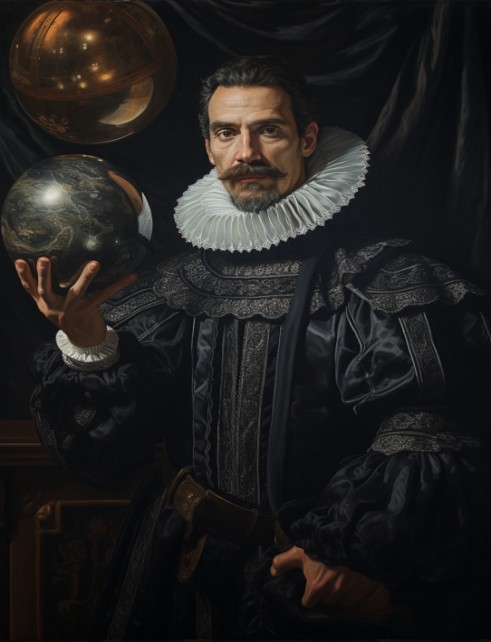 Suomalaisuus ja kansallisen identiteetin synty. Osa I. 23.09.2021 – 17.08.2023Sompion allasevakkoja Lapissa haastatellessani useampaankin otteeseen sekä samalla vertaillen tuloksia tavaten sotiemme evakkoja, tutkimuksia pakkomuutoista ympäri maailmaa, alueeseen ja kulttuuriin liittyvät juuret osoittautuivat olevan paljon muutakin kuin mitä usein pohdimme. Ei sekään riitä, että kerromme kuinka juuret ovat syvintä itseämme. Se kun ei kerro vielä yhtään mitään. Tiede ja sepitteellinen romantiikka on syytä pitää erillään. Poliittisista liikkeistämme perussuomalaiset korostavat tänään näkyvimmin suomalaisuutta osana juuriamme ja puolueen kiinnostavuus liittyy etenkin juuri identiteettiin ja siinä näkyviin kriiseihimme. Vennamolaiseksi kutsuttu SMP syntyi vuonna 1959 etenkin karjalaisten evakkojen toimesta. Olin silloin Pieksämäellä omalla paikallani 8-vuotiaana runoja lausuen. Tupailloissa tapasin siten joko maalaisliittolaisia isäntiä emäntineen, korpikommunisteja, mutta myös runsaasti Karjalasta juuri muuttaneita evakkoja. Se avasi lapsen silmät suomalaisen maaseudun uuteen vaiheeseen. Runot yhdistivät ja lapsi niitä esittäenkin. Vox populi, vox Dei. Vennamo oli itsekin Laatokan Karjalan evakkoja ja hänen tehtävänsä oli hankkia maita juurettomille heti sotiemme jälkeen. Perussuomalaisten juuret puolueena oli tämän ilmiön liittämistä Jussi Halla-ahon kautta syntyneeseen polemiikkiin kohdistuen globaaliin pakolaisuuteen ja sen suuntautumiseen Suomeen. Ilmiö oli ymmärrettävä mutta sen esitystapa meni odotetusti uudessa mediayhteiskunnassamme kiville. Kevät ja kesä 2023 oli surullinen kokemus suomalaisen median rimanalituksista juuri sen herkimmillä alueilla mellastaen. Poliittinen kahtiajako Donald Trumpin tapaan mallia Yhdysvalloista hakien oli monelle traumaattinen kokemus suomalaisena. Vennamon äänestäjät olivat Kuopion vaalipiirissä Karjalan evakkoja ja korpikommunisteja. Kävin nämä läpi vaalipaikoittain Oulun yliopiston opinnäytetyönäni vuonna 1970. Seppo Kääriäinen vaikutti päätyvän hyvin samanlaisiin tuloksiin. Jos mediamme uskoo kansan haluavan tulla petetyksi, petettäköön siis. – ”Vulgus vult decipi, ergo decipiatur.”Suomalaiset ovat rokotettuja ilmiölle, jossa pakolaisuus ymmärretään takavuosien omaan historiaamme liittyvänä ilmiönä, ja osana sellaisia piilovaikuttajia, jotka oli mahdollista löytää allasevakkojen kertomuksista käsitteen ”spatiaalinen identiteetti” sisältä. Se on muuta kuin sepitteellinen tarina ja narraatio, jossa kerromme juuriemme liittyvän maakuntaan ja kansakuntaan opittujen kertomusten ja sepitteiden kautta, kuten maakuntalauluihin ja -lehtiin tai kansallisiin tarinoihin, maakuntakirjailijoiden kertomuksiin jne. Kansan ääni on ihmisen ääni. ”Vox humana.” Maakuntia jo lapsena kiertäen havaitsin, kuinka opitut runoni ja kansallistunnukset tai maakuntalehtien kertomukset olivat samaa narraatiota toistavia ja sellaisenaan sepitteellisiä. Vuonna 2023 niillä ei ole enää paikkaa uutta hallitusta koottaessa tai presidentin vaaleihin mentäessä. Sekä ehdokkaat että heidän äänestäjänsä ovat oman aikamme tuotetta ja kultivoitunutta väkeä niin ehdokkainamme kuin heitä äänestävinä presidentin tekijöinäkin. Nyt lasketaan tähtien ääniä. – ”Vox stellarum.”Ensimmäisessä väitöskirjassani kuvasin näitä ilmiöitä ja samalla tuo aihe tuli osaksi tiedettä ja sen tapaa syventää arkikielessä käyttämiämme käsitteitä, koskien juuria ja juurien syvempää merkitystä myös geneettisenä ilmiönämme sekä osana sosiaalista ja kulttuurista pääomaamme. Sen vastakohtana oli juurettomuus, jollaisia heitäkin tapasi jo varhain myös maaseudulla. Emme elä enää tuota aikaa. Ja suutari pysyköön sandaalissaan – ”Ne sutor supra crepidam.”Juurettomuutta paheksuttiin. Olen ammatikseni luokitellut ihmisiä ja tämä työ helpottui käyttäen tietokoneita apunani, jolloin mukana on voinut olla myös miljoonia havaintoja, miljoonien ihmisten vastauksia ja kokemuksia ympäri maailmaa. Vuosien 2006–2008 aikana hain sosiaalisen median kautta lisää aineistoa siitä, mistä suomalainen ”kansallismaisema” ja sen juuret voisivat syntyä tänään, ja miten nämä vastaukset, netin kautta kertoen ja kasvottomina, poikkeavat aiemmista saamistani vastauksista.Kirjoitin niistä lyhyesti kaksi blogia tai esseetä, jotka liitän nyt tähän teemaan myös kotisivulleni ja myöhemmin kirjaani, joista valmiina on vaikkapa juhlavuotemme kirjani ”Finland’s big year 2017 – Suomi 100”. Se oli koottu tuolloin sadasta aiemmin kirjoittamastani monografisesta kirjastani. Nyt kirjoja on tullut lisää 25 monografista julkaisua. Yksistään vuonna 2023 neljä uutta painosta, joissa mukana on myös algoritminen tapa muuttaa tekstiä kuvina maalauksiksi, jotka ovat varmasti myös lukijalle tekstiä avaavia (Dum Spiro, Spero). Silloinkin kun ne muistuttavat komeaa surrealistista maalausta.Pari vuotta aiemmin täydensin muistelmakirjaani täyttäessäni juuri 70-vuotta ”Muistelmakirja – NYT. This is my way” niin ikään myös kuvitetulla laitoksella: “Cluster art and Art of Cluster 70 years”. Siitä on tullut algoritmien ja robotiikan myötä uusi käytäntöni avata tekstiä lukijalle uuden tekoälyn tarjoamalla vaikuttavalla tavalla. Käytän siihen lisäksi, paremman kuvakoosteen antaakseni lukijoilleni, latinan kieltä ja sen ikuisia viisauksia. Sikäli kun ne sopivat esitettävään tekstiinkin ja avaavat sitä tiivistäen samalla. Algoritmeille on syytä jakaa teksti, joka on tiivistä, mutta samaan aikaan ymmärrettävääkin. Suomi kielenä ei sitä ole. Ei edes rukouksella eikä rahalla. – ”Nec prece nec pretio.”Nothing is certain for a person - Salvador Dalí (AI-tulkinta)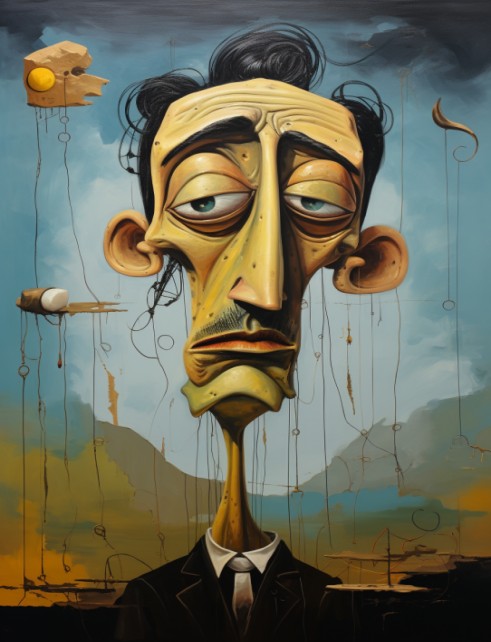 Nothing can be Created from Nothing - Salvador Dalí (AI-tulkinta)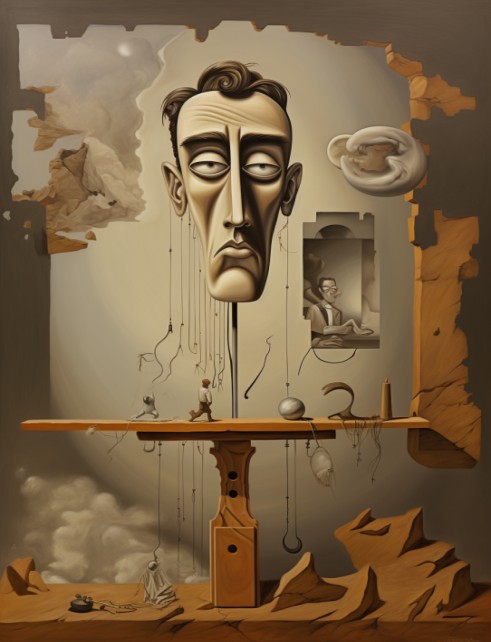 The harvest of a lost decade - Paul Cézanne (AI-tulkinta)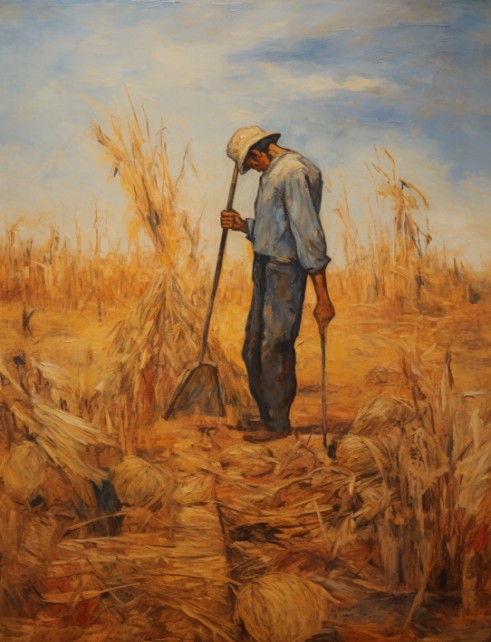 Identiteetistä kohti suomalaista kansallismaisemaa 07.09. 2008–17.08.2023Kirjoittaessani tekstiä Anja Yli-Viikarin kanssa toimittamaani ”Suomen Maaseutumaisemat” kirjaan (Luostarinen & Yliviikari 1997) ja tehdessäni ensimmäistä väitöskirjaani suomalaisesta paikkaleimautumisesta ja ”juurista” (Luostarinen 1982) Lapin allasevakkoja ja jokivarsien ihmisiä haastatellen, jouduin käymään läpi aineistoa kansallismaisemistamme. Yritys tehdä maalaus tai veistos tästä aiheesta on paljon ongelmallisempi kuin jos aiheena on vakkapa aiemmin kuvaamani Paul Gauguin maisema tai Vincen van Goghin maisema. Yhden ihmisen kohdalla, taiteilijan töitä tulkiten, on varottava vain hänen sisäistä narsismiaan tai persoonallisuuden häiriöitä, toisin kuin kansakunnan kohdalla, jossa ongelmina ovat tuhannet sepitteelliset stereotypiat. Tärkeintä on olla ihmettelemättä mitään. – ”Nil admirari.” – Ihminen on pahin vihollisensa, mikään ei ole hyvettä rakastettavampaa, mikään ei ole ihanampaa kuin totuuden valo. ”Nihil inimicius quam sibi ipse” – ”Nihil est virtute amabilius” – ”Nihil est veritatis luce dulcius” (Cicero).Kun tämä työ valmistui, myöhemmin vastaava voitiin suorittaa paljon vaivattomammin algoritmien ja tekoälyn, robotiikan, avustaman, mutta samoilla ehdoilla. Nyt mukana ei ollut enää tutkijan tai taiteilijan omaa subjektiivista kokemusta, vaan algoritmien kautta haettava maalaus ja sen tuoma tulos, verraten sitä aiemmin itse tehtyihin maalauksiin tai veistoksiini.Klusteritaiteessa elementtejä yhdistäen (klusteroiden) kansallismaiseman voi jo jotenkin pyrkiä hahmottamaan sekä poikkitieteisenä että -taiteisena prosessina. Klusteritaiteen etuna on sen poikkitieteisyydestä syntyvä mahdollisuus hakea uusi näkökulma tieteen rajapinnoilta. Näillä rajapinnoilla syyn ja seurauksen kausaliteetit alkavat kadota ja järjestys alkaa muuttua kaaokseksi. Mikään ei ole ihmiselle varmaa, mitään ei voi luoda tyhjästä. – ”Nil homini certum est” (Ovidus). – ”Nil posse creari de nilo.” (Lucretius).Sen sijaan algoritmien kohdalla kaaos katoaa ja tehtävä suoritetaan kokonaan uudella tavalla ja vailla kuvataiteilijan subjektiivisia kokemuksia tai taitoja tallentaa ne kankaalle. Tai veistäen aluksi vaikkapa kipsivalosta rakennellen. Algoritmein rakennelleen olet edelleen mukana prosessissa, sikäli kun niitä tunnet, sekä ohjaat prosessia haluamaasi suuntaan. Tulos on siten edelleen taiteilijan tai tieteilijän omaa käsialaa, mutta vain robotiikan kautta se kankaalle siirtäen. Vain tekniikka maalauksen teossa muuttuu. Ei sen ihmeellisepää. On vain tunnettava tämä uusi teknologia sekä kuvattava aihekin. Tällä kertaa poikkitieteinen tehtävä. Sen ei pidä antaa hallita mieltään. – ”Non animo compos.”Uskon niitä fyysikkoja, jotka tulkitsevat universumia ja sen valoja, pimeitä mustia aukkoja, kuvaten ne kaoottisella tavalla ja ilman loogista kausaliteettia. Mielestäni se on ainut oikea tapa ymmärtää maailmankaikkeutta. Meillä on taipumusta ajatella globaalisti ja toimia paikallisesti. Joskus voisi kokeilla myös päinvastaista. Minulla itselläni on tapana eksyä vieraassa ympäristössä ja lähteä länteen päästäkseni itään. Kolumbus teki myös samoja virheitä. Löydökset olivat kiintoisia. Tiede ja taide ovat kiintoisia löytöretkiä, jossa karttoja ja kompasseja, neuvojia, on joskus liikaa tarjolla. Ei kaikenlaista mutta paljon. – ”Non multa sed multum”.Miten tällainen poikkitieteinen teos tekstinä ja kuvataiteena syntyy:EnsiksiMaantieteilijälle kansallismaiseman ytimessä olisi ensimmäisenä tarjolla idän ja lännen välinen kulttuuri, ”gateway” -tyyppinen rakenne Eero Saarisen kuvaamana Yhdysvaltain syvän lännen porteilla St Louisin kaupungissa (Gateway Arch). Museon rakentaminen monumentin kaaren alle on juuri maantieteen tapa lähestyä ongelmaa historian näkökulmasta yhdistämällä aluetieteen horisontaalit ilmiöt korologisina (horisontaalisina) historiatieteiden kronologiseen ja vertikaaliin kulkuun. Yhteen suuntaan tuijotellen se ei kerro vielä tutkijalle mitään poikkitieteistä. – ”Nihil dicit”Tällöin varhaisin ja ensimmäinen Suomeen liitettävä ilmiö olisi maailman vanhin kallioperä ja sen geosfäärinen perusta, kiven kierto ennen hydrologista veden kuluttavaa kiertoa. Olen tehnyt tästä puutarhani kuvaavan veistoksenkin yhdistellen geosfäärin hydro- ja atmosfääriin sekä myöhemmin vielä ihmisen antroposfäärin ekono- ja sosiosfäärinä psykosfääriinkin. Kaikki tämä edustaa myös elävää luontoamme, biosfääriä. Se ei saa ajautua kaaokseen atmosfäärisen ilmastomuutoksen seurauksena. Ihminen kun on itsensä pahin vihollinen. – ”Nihil inimicius quam sibi ipse.” (Cicero).Kaiken mallintamisen ja algoritmisen työn taustalla olisi virtaavan veden tapa kuluttaa ja kasata samalla pyrkien minimoimaan energian kulutusta, painovoimaa. Mitä vanhempi ja kypsempi rakenne, joen rakentama kulkutie mereen, sitä vähemmän se tuhlaa energiaa. Näinhän tekevät lopulta kasvitkin pyrkiessään lopulliseen säästävimpään muotoonsa suksessiolinjoillaan. Ihmisen luoma maisema, kuten pelto, ruishalme, on tapa tuhlata ja sitoa mahdollisimman paljon auringon energiaa omaan käyttömme. Se meidän on opittava yhä paremmin, jotta säästymme perikadolta emmekä tuhlaa fossiilisia pääomia. Meillä kun on ollut maailmalla kulttuureja, jotka ovat tämän myös ymmärtäneetkin. Omamme ei ole siitä erityisen hyvä esimerkki. Metsämme kun alkavat olla puupeltoja nekin. Ei pidä olla kuitenkaan epätoivoinen mistään. – ”Nil desperandum.” (Horatius).Toki maantieteilijän kulttuurimaisemassa vesistötkin tulisivat mukaan, ja tätä kautta Suomessa maailman rikkain saaristo ja sisäjärvet, jääkauden merkit ja toistuvat kierrot arpisessa ja humuskerrokseltaan niukassa moreenin peittämässä maaperässämme. Ikivanhan päällä on nuorta kerrostumaa. Ihminen muutamassa sitä reitteineen minimoi hänkin liikkumistaan, maan painvoiman tekemää työtä, kuten virtaava vesi mereen päätyen ja meanderoiden lopussa viljavien dyynitasanteiden syntyessä. Aina samoissa oloissa ja samassa ajassa päädytään täsmälleen samanlaisiin energiaa säästäviin rakenteisiin. Tämän mallintamisen algoritmit taatusti osaavat. Robotiikka ei rajoita tekoälyään muutamaan muuttujaan ja havaintoon haksahtaen. Millainen kuningas, sellainen lauma – ”Qualis rex, talis grex.”ToiseksiBiologi ei menisi ehkä näin kauas vaan tyytyisi biologiseen kiertoon ja sen kuvaamiseen. Suomen historia ja kansallismaisemamme kuvaus alkaisi siten kohtuullisen myöhään jääkauden jälkeen ja kansallismaisemia kuvaisivat von Wrightin veljesten tapaan ehkä perinteiset näkyvimmät nisäkäslajimme sekä linnut, kansallislintuna joutsen tai taistelevat metsot. Nämähän me jo tunnemmekin. Tähän ei ole syytä pysähtyä. Algoritmit ovat tämän jo nähneetkin. Eikä algoritmienkaan sovi tietää kaikkea. – ”Nec scire fas est omnia.” (Horatius).Biodiversiteettiä ja ekologista jalanjälkeä mittaavat toisivat taas esille ilmiöitä, jotka ovat olleet kansakunnan selviytymisessä ja rikastumisessa elinehto, mutta sosiaalisessa muistissa vähemmän tunnettuja. Kansallismaisemat alkaisivat muistuttaa tutkimuslaitosten vuosijulkaisuja. Niissä härillä kyntävä puhuu häristä eikä taatusti lukijaansa yllätä. Näin kasallismaisema olisi odotettu ja tuttu mutta ei välttämättä luova tai innovatiivinen. Tällaiseen robotiikka ja tekoäly ei voi pysähtyä. On jatkettava matkaa ja hakea lisää syvyyttä tulkinnalle. Kaikki ääntä eikä mitään muuta – Vox et pretera nihil.KolmanneksiGeo- ja biosfääristä vähemmän piittaava kulttuurintutkija ja ekonomi, rahan päälle ymmärtävä, toisi ehkä esille luonnonvarojen ohella kauppapaikkamme ja sellaiset käsitteet, joilla on ollut merkitystä asutuksen synnylle. Siirtyminen keräilytaloudesta kohti agraaria Suomea ja teollistuvaa metsätaloutta näkyy monen pitäjän vaakunassa. Talous on ollut monen taiteilijan ja tieteilijän mesenaatti ja se näkyy tuon ajan symboliikassakin. Tiede ja taide ovat aikansa kuvastajina tänään yliopistoissamme hyvinkin arkista puurtamista. Meillä ei ajatella, meillä tehdään töitä, valaisi vanha opettajamme meitä nuorempia yliopistossamme Oulussa. Se oli hyvää oppia kovapäisille pojille mutta ei enää algoritmeille ensinkään.Kun itsenäistä maata ja kansaa rakennettiin, syntyi myös tarve omille kansallisille symboleillekin. Pääosa niistä on mystisiä eikä sellaisenaan kelpaa kansakunnan sielun maisemaksi. Sepitteellinen ja kaikkien tuntema ei ole piilotettu tai salattu vaan näkyväksi haluttu brändi. Parhaiten siinä ovat onnistuneet vanhat elintarvikeketjun markkinoijat, pankit ja vakuutuslaitokset, kahvin ja oluen myyjät. Kansallismaisemaan ne sopivat vai pintakiiltona muutaman vuosikymmen takaa. Elitistinen kulttuuri ja kansankulttuuri ovat nekin kaksi harhapolkua kumpikin. Jälleen algoritmit poimivat tältä kehältä oleellisen, mutta jatkavat matkaansa kokonaiskuvan holistiseen päämääräänsä. Robotti muistuttaa hellyttävän sadun Pikku Prinssiä hakien totuutta planeetalta toiselle siirtyen. Matkalla hän tapaa toki maantieteilijän planeetankin. Ei hän sille pysähtynyt. En pysähtynyt minäkään. En edes juopon planeetalle tai lampunsytyttäjän asteroidille. Aika lentää – Tyhjä taulu – ”Tempus fugit” – ”Tabula rasa.”NeljänneksiSosiaalitieteilijät ja ihmisen käyttäytymistä tutkivat menisivät edellistä syvemmälle. Suomalainen kulttuurimaisema olisi kätketty, piilotajuntainen siinä missä yksilön omat varhaiset elämänkokemukset ja traumat. Sen löytäminen on innovatiivinen ja luova prosessi; ei sepitteellinen ja tietoisesti tehty.Luonnon tutkijalle, fyysikolle tai biologille, tällaisen asian kertominen on ajan haaskausta. Sama koskee ekonometriaan vihkiytynyttä ja matemaatikkoa, ellei kyseessä ole samalla taiteilija. Sellaisia nykytiede tuntee muutamia, mutta varhaisempi filosofia piti miltei sääntönä tieteen ja visuaalisen lahjakkuuden liittoa, käden taitoja osana loogista älyä. Se lähestyi jo robotiikkaa ja algoritmien oppejamme.Tieteen etenemiseen tarvitaan poikkeavia ihmisiä ja poikkeuksellisia oloja.Kun Suomea luonnehtii tieteen ja taiteen klusterina, ensimmäinen lähtökohta on poikkeukselliset olot. Vain prosentin murto-osa ihmiskunnasta ymmärtää mitä tarkoitetaan 40 asteen pakkasella, lumella ja jäällä sekä samaan aikaan, vuoden kierron sisällä, liki yhtä helteisillä oloilla kuin tropiikissa, lumen ja jää sulamisella ja tulvilla. Kun lämpötila vaihtelee 80 astetta yhden vuoden aikana, olot ovat äärimmäiset ja muistuttavat välimereiselle ihmiselle, lauhkeilla vyöhykkeillä asuvalle, lähinnä Mars -planeetan elämää. Sellaiset olot Suomessa tavataan, oli kyseessä ihminen tai luontoon sidotut fyysiset, biologiset kierrot. Tähän ihmeeseen joudun yhtenään vastaamaan kiertäessäni tropiikin yliopistoissa ja esitellen mitä on elää ikuisen pakkasen kourissa. Jääkausien aikana tämä elämä pysähtyi miltei tyystin, mutta palasi myöhemmin ja sai rikkaita muotoja kaikilta ilmansuunnilta. Toki se on rikastunut myös vetäytyessään jään reunan pakottamana jälleen kaikille ilmansuunnille. Elämä Suomessa on vaihdellut maapallon vaihtaessa napojaan ja vanhojen hiiliesiintymien kimberliitit, timantit, kuvaavat kovin erilaisista ajoista näillä kalliollamme. Kivihiilikauden metsiä ei kasva tundralla eikä tulivuorien piippuja esiinny ilman vulkaanista toimintaa, kilometrien korkuisia vuorijonoja. Parempi kun ei ihmettele mitään. – ”Nil admirari” (Horatius). Saati olla epätoivoinen mistään. – ”Nil disperandum.” Mikään ei voi kestää ikuisesti. – ”Nil durare potest tempore perpetuo.”Kiven kierto on ehtinyt meillä pitkälle. Olemme tässä ehdotonta kärkeä maailmalla kiertäen. Suurista vulkaanisista vuoristamme on jäljellä vain olemattomat tyngät. Algoritmit ymmärtävät tämän mutta ei nyt kuka tahansa humanisti maailmalla. Se on näytettävä kirjani sivuilla algoritmien kuvittamana. Latinan kieleen ja viisauksiin he jopa uskovatkin. Eivät Kalavalaan. Ajat muuttuvat ja me muutumme niiden mukana – ”Tempora mutantur, nos et mutamur in illis.”ViidenneksiSe mitä Suomesta löytyy ja on merkittävää, on jään alle kätkettyä. Se mitä me siellä kuvaamme on joltisenkin yhdentekevää ja illuusiota. Mahdollisuus osua oikeaan on yhtä todennäköistä kuin maailmankaikkeudessa yleensäkin. Yhden suhde äärettömyyteen. Lotossa suhde on sentään paljon lohdullisempi. Ja jälleen; onneksi ovat robotit, tekoäly ja algoritmit. Kaoottisessa maailmassa tulos on aina ulkopuolella loogisen ja johdonmukaisen, jossa ilmiö seuraa mukamas toista newtonilaiseen tapaan pohtien. Näin ei tapahdu. Näin tapahtuu vain äärimmäisen naiivin ihmisen narsistisessa mielessä, jossa ihminen on luomakunnan herra ja samalla sovinistinen jumala muita lajeja alistaen. Tämän suomalainen pystyy oivaltamaan muita kansoja paremmin, vaikka ekologinen jalanjälki onkin turhan mittava. Me tuhlaamme enemmän kuin mihin varhaiset oppimme antaisivat luvan ja kannamme sitä syyllisyyttä. Tämänkin algoritmit oikaisevat meitä ymmärtäenkin. Robotiikka ei jätä meitä pulaan. Se ymmärtää meitä.Ankaran kalottialueen relikti taistelija on Saimaan norppa. Omassa klusteritaiteessani valitsen sen tärkeimmäksi tämän koillisen Euroopan kolkan luonnehtijaksi ja ääriolojen sankariksi. Kaikki muut katosivat jääkauden kestäessä lukuun ottamatta toki joitakin vaatimattomia kasveja ja mikroskooppisen pieniä eliöitä. On lajeja, jotka ovat jopa meitä sopeutuneempia pohjoisiin äärioloihin. Selitys löytyy tällekin ja jopa kuvaksi se muuttaen ja maalatenkin. Hän, joka ehtii ensin asettaa rajat myös muille. Näin algoritmit ja robotikka toimii. Itse toimin näin 1990-luvun vaihtuessa uudeksi vuosituhanneksi ja saatuani tehtävän kuvata suomalaista identiteettiä ja kansallismaisemaa joko maalauksina tai veistoksina pohtien aluksi ilmiön 1) seurauksia ja 2) näistä tehtyjä yhteenvetoja sekä 3) johtopäätöksiä uusine seurauksineen, loputtomiin. Sekä aikana, jolloin algoritmit eivät vielä ratkaisseet tehtävää.Mitä edellä kuvatuista (5 kohtaa) seuraa: Seuraus yksiSurullisin ja sadistisin näky, jonka olen tavannut, eivät ole keskitysleirin luunlaihat lapset vaan lihavat hyväkuntoiset ihmiset hakkaamassa hengiltä kuutinpoikasia veren tahriessa puhtaan valkoisen lumen. Itkevä kuutti on kuva, jonka säilytän pohjolasta jään alle tallennettuna. Se on kansallismaisemamme tärkein kuva. Se löytyy klusteritaulustani. Aina on joku, joka on meitäkin parempi, sopeutuvampi, viisaampi. Syntyy vaikutelma Jumalasta, joka on kuollut – ”Deus Mortuus Est.”Seuraus kaksiToisen jääpaaden alle kätkisin suomalaisen pelon, joka tulee vuoroin idästä ja vuoroin lännestä, harvoin pohjoisesta, muuten kun hallana. Se pelko teki meistä deterministejä ja luonnonkansan, pragmaattisen ja vain tietoon uskovan. Mystiikka ei sovi meille muuten kuin joulusatuna tai juopon aivoituksina. Näin tyhjästä ei synny mitään. – ”Ex nihilo nihil fit.”Me juomme vain humaltuaksemme, emme sellaisia myrkkyjä, jotka syntyvät marjojen ja rypäleiden käydessä auringon niin vaatiessa ja elimistön tottuessa myrkkyyn kuin tilhen maksa vuosituhansien saatossa. Meillä ei ole geenejä, jotka olisivat tottuneet alkoholiin, etanoliin myrkkynä. Me emme siedä muuta kuin totuutta ja otamme sen vastaan saappaat jalassa tai hirressä. Kansallismaisemassa kuvasin sen veistoksena, jossa lapsi on äitinsä käsivarsilla ja rinnat ovat aatteista täynnä olevan miehen päät. Turhuudesta kertovat kipsikuvat, sanat vallan välineinä, puhumisesta humaltuneet silmät. Päät ovat Leninin päät. Idästä valo – ”Ex oriente lux.”Ne voivat olla miltei kenen tahansa kipsipään, mutta esteettisesti sopivimmat naisen rinnoiksi löytyvät juuri kaljulta Leniniltä. Leninin merkitys Suomelle on suurempi kuin kenenkään toisen tuntemamme poliitikon. Olen ristinyt patsaan Pumpulienkeliksi, kuvaten Suomen teollistumista naisvalta-aloilta Tampereelta, Porista, Forssasta, jopa Turusta ja Helsingistä. Se liittyy läheisesti Raskasta alkaneisiin vallankumousten aaltoon ja Venäjään, Forssan kokoukseen Suomessa. Leninin pää on slaavilaisen miehen pää, Kekkosen pää tai Putinin pää, savolaisen Pertti Pasasen pää. Mukana kulkee myös erehtyminen. Erehtyminen on inhimillistä – ”Errare humanum est.”Seuraus kolmeTärkein veistos Suomesta liittyy miehen ja naisen väliseen suhteeseen. Tällä poikkeavalla suhteella on yhteys norpan kuvaan ja ankaraan luontoon, pumpulienkeliin ja sen syntyyn. Sen tarinan kertoi Freud liittämällä naisen unet hysteriaan ja käyttäen apunaan kreikkalaista mytologiaa. Siinä sen ajan sosiaalista muistia autettiin Freudin mielikuvilla ja upealla kerronnalla.Oidipaalinen nainen riippuu Suomessa kuvaten ristillä, jonka rakkaus liittää mieheen. Jumala on siinä lopulta vain ankara isä. Ja nainen roikkuu patriarkaalisessa, messiaanisessa maailmassaan. Tiede on täynnä tarinoita, joista osa on totta ja pääosa vain liitteeksi tarkoitettua mystistä kertojan lahjaa. Tällaisia tarinan kertojia suomalainen kirjallisuus on tulvillaan. Heidät tunnetaan myös päihteistä ja mielen sairauksista.Tässä narraatiossa kansakunnan kuva on usein sama kuin sen traumojen välttely ja piilottelu tai niiden kätketty näyttely verhoten ne oikealla tavalla jättäen tulkinta lukijalle tai katsojalle, musiikin kuulijalle. Tällainen nerous on kyky lähestyä totuutta paljastamatta sitä. Se kehottaa kiirehtimään hitaasti ja hankkimaan näin elämä. – ”Festina lente – Fac ut vivas.”Seuraus neljäSuomeen tämä kaikki tuli idästä ja lännestä, toki viimekädessä etelästä, mutta etenkin kreikkalaisen taruston kautta ja jo hyvin varhain yhdistyen omiin jumaliimme jo 5000 ennen Kristusta. Kreikkalainen jumaltarusto ja vastaava suomalainen olivat lähellä toisiaan. Meillä oli jään alla valmiina tarusto, joka otti vastaan uuden opin, mutta liitti sen vanhaan sosiaaliseen ja kulttuuriseen pääomaan.Jopa myöhempi uskonpuhdistus oli meillä turha ja tarpeeton. Syntyi vain ”pietistisiä”, suomalaiskansallisia omalaatuisia herätysliikkeitä, jotka olivat jo muutenkin valmiina eikä maassa ollut sellaista katolista ”hapatusta” kuin mihin Luther teeseissään viittasi.Uskonpuhdistus oli siten vanhan ”pakanallisuuden” kitkemistä ja uskonnollisuuden syvenemistä herätysliikkeiden avulla. Tuota pakanallisuutta Suomesta löytyi toki vielä 1960-luvun Lapissa ja maan reuna-alueilla vieläkin. Osin se on vaihtumassa monikansallisiin ”uuspakanallisiin” liikkeisiin tai ”hengellisyyteen” ja usein sen ydinalueet ovat nyt kaupungeissamme.Kutsumme uuden vastaanottamista diffuusioksi. Äärimmäisin oloihin mikä tahansa ei voi juurtua. Me arvostamme taidetta, joka on kuin kirveellä veistettyä tai räjäytettyä. Kun vanha graniitti tai marmori korvataan muovilla, se on köyhyyden harkittua ylistystä ja sitä me emme voi sietää edes Euroopan ytimessä. Me suomalaiset näemme myös yksityiskohdat, mutta erotamme metsän puilta. Ihmisessä ei näy niinkään pedon ja saalistajan kuin kömpelön ja hitaan saaliseläimen merkit, pelot ja hajut. Joskus me pelkäämme toista ihmistä kuollaksemme. Se on kuin Pariisin kaupungin motto: Vaappuu, vaan ei uppoa – ”Fluctuat, nec mergitur.”Seuraus viisiErityisen tärkeä elementti kansallismaisemassamme liittyy väreihin. Kun suomalaiset katsoivat television ääressä Apollo -lentoja ja ensimmäisiä kuvia maapallosta liki kuusta kuvattuna, olimme toisenlaisessa asemassa kuin monet muut kansakunnat ja tuhannet miljoonat kanssamatkustajat maapallolla, itseämme tarkkaillen suorassa lähetyksessä tosi TV:ssä.Maapallo näytti uskomattoman tutun väriseltä ja sen saattoi hyväksyä hyvillä mielin omaksi kotipaikakseen. Sinivalkoisessa pallossa oli omat kansalliset tunnuksemme; puhtaan valkoiset pilvet ja siniset meret. Nämä samat värit toistuvat luonnossamme talvella. Puoli vuotta katselemme puhdasta valkoista hankea sinistä taivasta vasten. Useimmat suomalaiset tunnistavat näistä kotimaansa koko kuvan. Muuta ei tarvita. Terve sielu terveessä ruumiissa – ”Mens sana in corpore sano.” Seuraus kuusiSuomalaisten kyky liittää itsensä luontoon ja sen väreihin on kuin riekon tapa piiloutua kieppiin kohvahangella. Luonnon värit ovat omat värimme. Sen ohella me rakastamme spektrin näkyvimpiä värejä, etenkin punaista ja keltaista. Toinen väreistä tulee lännestä ja toinen idästä. Vielä joku vuosi sitten liki joka toinen automme oli punainen väriltään. Keltainen varoitta muustakin kuin ruotsalaisista. Punainen kertoo idästä, verestä ja lepästä.Värien symboliikka on meillä kuitenkin paljon vaatimattomampi, kuin siellä missä värejä viljellään ja jokaiselle kukallakin on oma symbolinsa. Puutarha ei ole meille jumalten taidetta, tapa kritisoida jumalia ja pyrkiä parempaan, viedä tiedettä eteenpäin sen omilla välineillä. Poikkeus vahvistaa säännön – ”Nulla regula sine exceptione.” Jokainen suomalainen kuvittelee olevansa juuri se poikkeus.Seurauksista syntyy kuusi yhteenvetoa algoritmien käyttöön:Yhteenveto 1Kylmä talvi ja värien köyhyys vaatii vaihtelua muuhun paitsi kansalliseen ja pelkistettyyn arkeemme. Konvergoivan tylsä kansa pelkistää muun paitsi kalliin autonsa, josta jo varhain tuli status ja kilpaa ajamisesta korvike juoksemiselle. Konvergoiva ihminen kykenee keskittymän ”kirraa” huutoihin kartanlukijaltaan ja keskittyy oleelliseen. Kimi Räikkönen ajamassa voittoa autojen kuninkuusluokassa on jo nyt sopivaa jopa Ferrarin punaisella autolla. Nyt kun kymmenet voitot rallissa ovat arkipäiväisen tylsiä ja Lordi käännetään kotoisesti tarkoittavan ”Land of research, development and innovations”. Mitä mahtaakaan olla cha, cha, chaaa.Rankka viikko ja paljon pitkii päiviä takan
Mielenkiintona piña colada ja rata
Ilta on vielä nuori ja aikaa kumota
Tää jäinen ulkokuori on aika tuhotaPidän kaksin käsin kiinni juomista niinku
Cha, cha, cha, cha, cha, cha, cha, ei
En mieti huomista ku tartun tuopista niinku
Cha, cha, cha, cha, cha, cha, cha, ei
Haluun olla sekasin ja vapaa huolista niinku
Cha, cha, cha, cha, cha, cha, cha, ei
Ja mä jatkan kunnes en enää pysy tuolissa niinkuReteesti ja ”elvistellen” meiltä alkavat kadota viimeisetkin traumat ja talvisodan kuvat uskalletaan katsoa kauhistelematta Putinin reaktiota. Jatkosodan haudat avataan, vaikkei sieltä mitään uutta löydykään. Natsiseikkailu nyt oli pakon sanelema ja Kekkosen ajasta ei kansallismaisemaan jää muuta selitettävää kuin Paasikiven reaalipolitiikan suomalaisille tutut pelon kasvot. Tieteen tekeminen lähihistoriasta on aina petollista. Kansallismaisemaksi se ei kelpaa alkuunkaan. Mutta cha, cha, cha kelpaa. Yhteenveto 2Suomalaiseen kansallismaisemaan kuuluu aina matka. Yleensä tämä matka tehdään presidentti Mauno Koiviston kuvaamalla tavalla, jossa liike on kaikki kaikessa. Bernsteinilainen päämäärän puuttuminen on osin myös Hegeliltä opittua ja muistuttaa spiraalia. Siinä ratkaisevaa on saavuttamasi taso ja sen korkeus, ei se kummalla puolella spiraalia satut kapuamaan.Kansallismaisemaamme kuuluu itsensä ja ympäristönsä muuttaminen ja kehittämisen filosofia jo hyvin varhain. Pariisin ja Sorbonnen yliopisto sai meiltä kaksikin rehtoria jo 1400- ja 1500-luvuilla. Me suosimme jo hyvin varhain laajojen kansankerrosten matkustamista ja löysimme uudet innovaatiot toisin kuin monet elitistiseen tapaan kansakuntaansa hallinneet. Demokratiat olivat jo varhain suomalaisten hyväksymä ja ainut mahdollinen tapa toimia myös miehen ja naisen keskinäisessä vallankäytössä. Meillä prostituutiota ei edes oikein voitu ymmärtää. Näin perusta maailman onnellisimmalle kansalle oli valmiina.Suomalainen matka tehdään kuitenkin veneellä ja usein siihen liitetään joen ylitys. Lapsuuden maisemassa enkeli kulkee kiiltokuvamaisen matkan suojelijana. Elämänkaaren mittainen tuonelan virta ja sen ylitys on toinen suomalaisen taruston pelottavia retkiä. Suomalaiselle matka on pelottava tapahtuma, joka johtaa kuolemaan ja vaatii suojelua. Lapsen mielessä mikä tahansa matka oli pelottava. Matka jäälle saattoi päättyä hukkumiseen, metsä vilisi petoja, maahisia ja menninkäisiä, liikenteessä oli monta vaaraa eessä. Ja kuitenkin kuolleet opettavat eläviä ja nyt on juotava. – ”Mortui vivos docent” – Nunc est bibendum.”Yhteenveto 3Suomalaista on kasvatettu kertoen vaaroista, esteistä, metsän ja järven, joen ja suon kavaluudesta. Vaarallisia olivat myös monet vieraat ihmiset, vieraat heimot ja etniset ryhmät, tänään netin kauhukuvat. Vaarallista oli rakkaus ja sukupuolisuus, taudit, ruuan rasvat ja kalorit, viinan kauhistus. On helpompi kasvattaa lasta kaiken varalta pelotellen kaikesta. Näin oma moraalinen velvoite tulee hoidetuksi. Olisi työläämpää elää lapsen mukana uiden, kalastaen jäällä, kulkien metsässä ja liikenteessä mukana eläen. Tärkeintä on, ettet sotke suomalaisen ympyröitä – ”Noli turbare circulos meos!”Me olemme patalaiska kansa toisin kuin väitämme. Sitkeys ja pitkäjänteisyys tahtoo loppua ja innostus vaihtua kesken matkan tai kapuamisen. Päämäärä puuttuu tai se hämärtyy, sitä ei tahdota edes nähdä. Päämärättömästä elämästä syntyy enemmän paineita kuin selvästi päämäärähakuisesta. Liike kaikki kaikessa ei ole ollut alun perin suomalainen filosofia. Se ei sovi maahan, jossa päämäärätön taivaltaminen vie 40 asteen pakkasella hengen. On tiedettävä mihin mennä ja millaisin eväin matkaan lähdetään. Politiikassa valehtelijalla on oltava hyvä muisti – ”Mendacem memorem esse opertere.”(Quintilianus).Toisin kuin väitetään, me suomalaiset olemme todellakin taipuvaisia veltostumaan. Meillä on ehkä korkea moraali jossakin suhteessa, mutta lasten hoitoon ja kasvatukseen se ei tahdo riittää. Kuvaan kansallismaisemassa suomalaisen matkaa veneessä rennon rempseänä menona, jossa pelot ovat sittenkin ulkopuolisia, muualta meille jo lapsena annettuja, mutta jossa sisäiset pelot ovat lopulta vaatimattomia. Ne me torjumme. Ei Pohjolassa voisi elää koko ajan peläten omaa varjoaankin. Olemme menneen ajan ylistäjä – ”Laudator temporis acti.”Matkan päämäärä, jälleen jäisen paaden alle kätketty, on sekin epämääräinen. Suomalaisesta tulee ajopuu hyvin nopeasti, ellei hänellä ole selvää visioivaa ympäristöä ja organisaatiota tukenaan. Ulkoinen pelottelu ja kuri, kielloilla ohjaaminen, on tehnyt sisäisestä johtajuudesta ja sankaruudesta tavattoman pienen ja itsetunnosta heikon. ”Miltä minä mahdan näyttää”, ”Miltä kansakuntani mahtaa näyttää vieraasta” ovat suomalaisia kysymyksiä. Muut kansat eivät ole tuollaisista kysymyksistä niin kiinnostuneita eivätkä seuraa tilastoja kuinka sijoittuvat maailma luotonannossa, korruptiossa tai lasten kyvyssä oppia lukemaan ja laskemaan. Luettelemme töitämme kuten laiska luettelee. Poikkeus vahvistaa säännön. – ”Nulla regula sine exceptione.” – ”Omnia praeclara rara.”Kaikki erinomainen on harvinaista.Yhteenveto 4Keskeinen elementti suomalaista kansallismaisemaa on luonnollisesti perhe. Väite, jonka mukaan familismi olisi Suomessa vähenemässä ja perheen merkitys jotenkin katoamassa on absurdi. Meillä perheeseen ja sukuun liittyvä yhteisöllisyys on niin selvä, ettei sitä tarvitse edes puolustaa siinä määrin kuin siellä, missä väestön valtaisa tiheys vaatii sille sosiaalisia suojia ja siteitä muilta instituutiolta, ei vähiten valtiolta ja kirkolta.Vanhempien ja lasten välinen vuoropuhelu, geneettinen sukulaisuus, on meillä jopa häiritsevän läheinen maan sulkeutuneisuuden seurauksena. Missään ei löydy niin paljon läheisen sukulaisuuden aiheuttamia geneettisiä sairauksia kuin meillä. Pois lukien siniveriset suvut.Suomalaiset ovat kiinnostuneita itsestään ja juuristaan aivan eri tasolla kuin muut kansakunnat. Matka sille lähteelle, jossa suomalainen löytää omat juurensa, on kuin ranskalaisen filosofin ja kirjailijan, lyonilaisen lentäjän St Equperryn hellyttävä satu aikuisille ”Pikku Prinssistä” ja muistuttaa Matteuksen evankeliumia.On luovuttava, jotta lopulta saavuttaa hakemansa ja kolkuttavalle lopulta avataan. Avain on yksi suomalaisuuden teema, siinä missä salainen Sampo. Kansallismaisemaamme kuuluu lukko ja avain. Mutta ei vastausta siihen, mihin se on tarkoitettu. Divergoiva savolainen jättää tulkinnan aina kuulijalle. Hämäläinen pyörittää kiveään, savolainen sanoja, kertoo Topelius ja luo yhden uuden suomalaisuuden myytin. Ennemmin kuolema kuin häpeä – ”Potius mori quam foedari.”Yhteenveto 5Suomalainen tietää saavansa sen mitä pakenee ja usein juuri lastensa kautta. Suomalaiset ymmärtävät freudilaisella tarinalla aivan muuta kuin mihin Freud alkujaan viittasi. Meillä on tapana kulkea länteen päästäksemme itään ja me tiedämme kuinka onnen saavuttaminen edellyttää sen kätkemistä. Viimeistään marraskuussa me kätkeydymme toisiltamme ja meidät tapaa seuraavan kerran omakotitalomme pihalla vasta toukokuun alkupäivinä. Ruton ja pandemian aikaan kätkeytyminen on suomalaiselle taivaan lahja. Ei ole tarvis kätellä, halata, voi peittää kasvonsakin, olla möllöttää kotonaan, viestitellä netissä. Oi pyhä yksinkertaisuus – ”O sancta simplicitas.”Karhut voivat vapaasti kuljeskella öiseen aikaan ja joskus jopa keskellä päivää pienten kaupunkiemme kaduilla ja toreilla. Uusi tietotekniikka on antanut meille mahdollisuuden hautautua talveksi jopa toimistoissamme omaan sisäiseen virtuaaliverkostoomme, johon kosketuksen saavat vain ani harvat ja valitut huomaamattamme ja perheemme sisällä. Se on suomalaisen ”sisäinen perhe” ja sen vuosituhantinen geneettinen silta ohi kaikkien muiden siltojen. Se on tärkein jään alle piilotettu suomalaisuuden ydin ja kätketty salaisuus. Suomalainen ei koskaan paljasta ”sisäistä perhettään”. Olemme tomua ja varjoa – ”Pulvis et umbra sumus.” (Horatius).Yhteenveto 6Kuudes suuri salaisuutemme kumpuaa kalliosta, joka on ikivanha kuin universumin vanhimmat tähdet, mutta kulunut pohjiaan myöten näkyville. Siinä missä oma sielumme on kätketty miljoonien vuosien syvyyteen ulos kaikkien psykiatrien saavuttamattomiin, mahdottomiin ulottuvuuksiin, siinä missä jääkauden jälkeinen maaperämme on ohut kuin munan kuori ja sen alla on maailman alkuhetkien räjähdys heti jalkojemme alla.Meitä ympäröivät miljoonat ikivanhojen tulivuorien piiput, kimberliitin ja tuhkaksi muuttunen hiilen ja fossiilien jäännökset, timanttien välke. Me emme näe niitä, mutta kaikkialla ne ovat läsnä kuin sielumme voiman imevät universumin mustat aukot. Ne ovat kuin revontulien loimut kettujen häntien huiskiessa tunturien kuvetta ja saaden aikaan revontulten loimotuksen. Tiedemiehemme näkivät ne pohjoisessa pienempinä ja etelässä suurempina antaen niille eri nimenkin ”Aurora Borealis” ja ”Aurora Australis”. Yksi klusteritaiteen helmistäni kuvaa tätä ihmettä. Tieteen virheet ovat paljon arvokkaampia kuin poromiesten keksimät. Pimeässä loistaa pienikin kipinä ja aurinko paistaa kaikille. ”Scintilla etiam exigua in tenebris micat.” – ”Sol omnibus lucet.”Yhdeltä suunnalta ne näyttävät kätkevän horisontin ja muuttavan meidät osaksi universumin tuhkaa ja tulikiveä mutta toisesta suunnasta me näytämme syntyvän koko ajan uudelleen ja uudelleen. Maapallomme magneettinen keskusta ja napa on aivan kohdallamme ja olemme siitä joko toistaitoisia tai sitten yllätämme itsemme maanisella aggressiolla, tai synkkyyden syövereissä itkien itsemme kuiviin. Muistutamme toisiamme, kuinka olkemme vain kuolevaisia – ”Respice post te, hominem te esse memento.”Seurauksista ja yhteenvedoista kolme (3) johtopäätöstä:Edellisistä seuraa ensiksi:Suomalaisten laulut eivät ole iloisia Välimeren sonaatteja. Itkuvirsien massa “Lumi tekee enkelin eteiseen” tai “Peltoniemen Hintriikka surumarssii Maria Magdaleenaa”. Synkkien ja murheellisten laulujen maassa “Pimeä tie” tarkoittaa mukavaa matkaa. “Täällä Pohjan tähden alla” elämä on yksinäistä ja kukkaset eivät naura, elämän valttikortit on pelattu. “Kun suomalainen kotoansa läksi”, jäädä sai julma maa, ja rahakin tulee liian myöhään, kolmannelle linjalle eikä se tee onnelliseksi. Aurinko paistaa kuitenkin kaikille – ”Sol omnibus lucet.”Köyhyys on siinä siunaus. Herraviha elää vieläkin ja herrojen kotkotukset on syytä tehdä naurun alaiseksi. “Hopeinen kuu luo meille siltaa”, jonka sisältö on mustankipeän ihmisen tuska. Me saunomme itsemme hengiltä ja nautimme jäisestä vedestä kuten masokistinen nauttii. Oma hulluutemme on meistä hilpeän hauskaa ja luova hulluus on kylähulluuden innovatiivinen jatke, osa poikkeavuuttamme. Hulluus ja nerous ovat meistä sama asia, kunhan ne tuottavat tuskan lisäksi luovan elementin ympäristöömme. Sadomasokisteina olemme arvaamattomia, mutta masokisteina helposti luettavia ja tylsiä. Me hankimme lähestymiskieltoja, vaikka odotamme päinvastaista ja jonkun pitäisi uskaltaa meitä lähestyä. Jos haluat rauhaa, valmistaudu sotaan – ”Siv is pacem, para bellum.”Joidenkin tangojemme synkkä ilottomuus ja niiden hurjuus on yli pahimman ironian, ja siitä huolimatta otamme ne tosissamme ja laulamme niitä haudoilla, jotka olemme itse aiheuttaneet, vilpittömästi itkien. Iloonsa juova suomalainen on surkea teeskentelijä. Totuus kääntyy päälaelleen, mutta näyttää silti hyvältä. Suomalainen on huono pelaaja ja huono häviäjä. Tuo yhdistelmä on tuhoisa. Jokainen on oman onnensa seppä – ”Faber est suae quisque fortuna.”Edellisistä seuraa toiseksi:Kuudes jäihin piilotettu tarinamme on mystinen satu suomalaisten omasta identiteetistä, joka syntyi 1800-luvun lopulla. Sen tekivät ruotsalaiset suomalaisuusmiehet. Sen imelä kuorrutus kansallisromantiikkaa, jonka tunnemme liiankin hyvin, elää sepitteellisenä jäänä suomalaisuuden virrassa, joka on kuin yhden yön ikäinen hallainen riite eikä kestänyt kansalaissodan pyörteitä. Se oli pakko hyväksyä, kun toisen maailmansodan palo iski kasvoillemme ja jouduimme mukaan sellaiseen peliin, joka ei ollut meidän sääntöjämme kunnioittava. Ainut toivo jäi, Isänmaan toivo. ”Spes patriae.”Hävisimme sodan mutta voitimme rauhan. Ruotsalaiset suomalaisuusmiehet saivat haluamansa puskurin kohti itää ja Venäjää. Nyt ne tätä maata kadehtivat siinä missä norjalaiset salaa ihailevat. Norjalaiset ymmärtävät ruotsalaisia paremmin suomalaisen kansallismaiseman sisintä. Pääosa Ruotsista on Helsingin eteläpuolelle ja Ruotsin Lappi alkaa Vaasan korkeudelta. Ruotsi on lähempänä Keski-Eurooppaa kuin Norja. Suomen Nato-jäsenyys hoitui ennen Ruotsia. Elämme kovia aikoja, ystävä hyvä – ”Tempora aspera vivimus, amice bone.”Se ei ollut meille ensimmäinen hävitty sota ja aina me toivomme sen jäävän kohdallamme viimeiseksi. Sen eteen me ponnistelemme ja hyväksymme minkä tahansa tarinan, kertomuksen ja sadun. Kunhan lopputuloksena on rauha ja meidät jätetään sille paikalle koillista Eurooppaa, joka on kotimme. Meille sopii Yhdysvaltojen merijalkaväen motto: Aina uskollinen: ”Semper Fidelis.”Meitä ei kiinnosta maalasiko Albert Edefelt jään alle kätketyn maisemansa Aleksis Kiven Jukolan portailta tai Harjulan seljänteeltä tai ehkä hieman syrjässä, Pariisin tai Rooman suunnalla, Turkkikin kelpaa ja Islam. Taiteilijamme matkasivat mieluummin Italiaan kuin Ranskaan. Jokainen, joka on asunut näissä maissa lyhyenkin aikaa, ymmärtää kyllä miksi. Pimeässä loistaa pienkin kipinä. – ”Scintilla etiam exigua in tenebris micat.”Edellisistä seuraa kolmanneksi:Me kyllä hyväksymme tarinan, narraation, kunhan se on riittävän uskottava takamaan meille sellaisen henkisen vapauden ja itsenäisyyden, kohtuullisen vaurauden ja elämän rajaehdot, jonka pragmaattinen ja deterministinen luonnonkansa voi sietää ja ymmärtää äärioloissa. Me hyväksymme sen, jos se välttää meidät pilkalta tai tuo paremman tuoton paperillemme tai on kännykän oston arvoinen. Me hyväksymme jopa toisten tuoman kirkon ja uskonnon, kielen ja hilpeän laulun, kunhan se on hyväksi suurelle visiollemme, jonka vain me itse tunnemme ja kätkemme ikiroudan ja jään alle, mustien aukkojen pyörteisiin ja maan magneettikentän vain meille näyttämään revontulten roihuun valaista tietämme, Pohjantähden alla, Eedenistä itään.Äärimmäisissä oloissa syntyy äärimmäisiä ihmisiä, äärimäinen kansa ja sen synkät laulut, hyvin omaperäinen, jäljittelemätön kansallismaisema. Sininen ja valkoinen, värit ovat vapauden. Puhe lentää, teksti pysyy – Missä hyvä olla, siellä isänmaa – ”Verba volant, scripta manet” – ”Ubi bene, ibi patria.”Algoritmien kohdalla nämä äärimmäisen pienet vivahteet ja niiden tuotto yhdenmukaistuu ja tuloksena on kielimaisema sekä kuvataiteet, kulttuuri, jonka tunnistamme koneen tekemäksi sekä samalla algoritmien kautta syntyneeksi. Uusi kulttuuri yhdenmukaistaa ja kadottaa samalla pienkulttuurien rikkauden siinä missä minkä tahansa diversiteetin massatuotantoon siirrettyinä.Toisaalta se helpottaa ko. kulttuurin massatuotantoa ja antaa mahdollisuuden tavoitella sellaista, johon pienkulttuurien sisällä ei ole aiemmin kyetty tai edes haettu siihen liittyviä myös lukuisia positiivisia elementtejä. Olemme ostamassa sikaa säkissä – ”Porcum in sacculo comparare” eikä mikä tahansa latinaksi sanottu vaikuta enää syvälliseltä – ”Quidquid latine dictum sit, altum videtur.” 22.11.2006/23.09.2021/17.08. 2023 Matti luostarinenInnovation policy - Paul Cézanne (AI-tulkinta)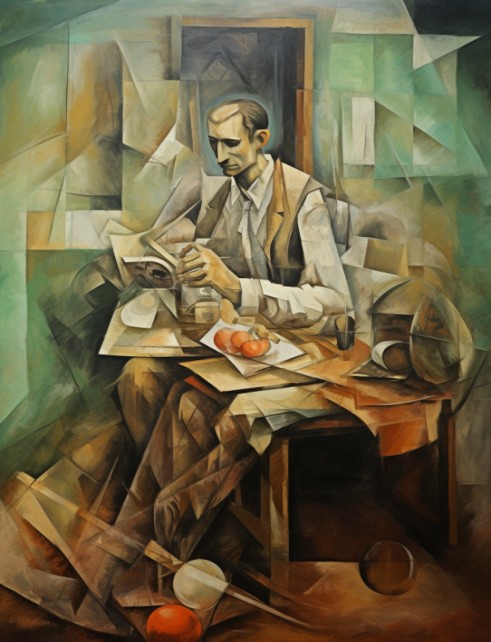 Nec pluribus impar - Auguste Renoir (AI-tulkinta)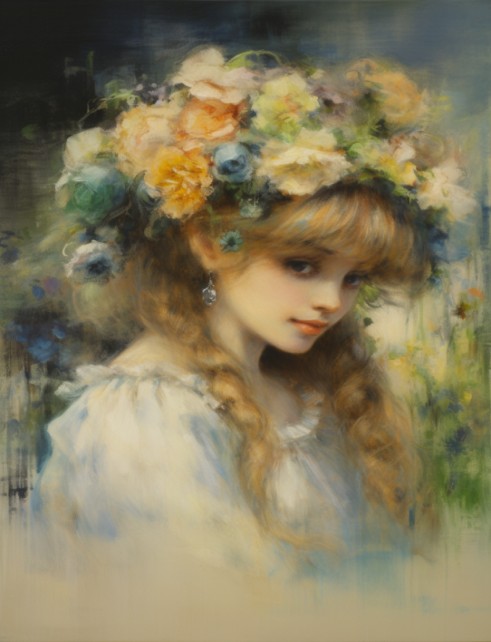 Mihin katosivat klusterit ja klusteritalous? 18.08.2023Menetetyn vuosikymmenen satoaLuostarinen 2004: Ecological cluster and innovation policySamaan aikaan kun algoritmit ja robotiikka valtasivat alaa klusterirakenteiden toteutuksessa, niiden mahdollisuus moninkertaistui. Algoritmien käyttö oli entuudestaan rakenteita ylläpitävä ja ohjaava toimintatapamme. Tätä toimintaa on syytä nyt tehostaa ja siirtää myös koko yhteiskuntamme toimintakentän myös niille alueille, joissa robotiikan käyttö on ollut vähäisempää mutta klusteroituminen avainkäsite organisatorisessa työskentelyssä ja kulttuurimme vaikuttavin myös organisatorinen toimintatapa. Mennyt vuosi ja vuosikymmen, kun ovat olleet taloutemme hoidossa menetettyjä verrattaessa meitä muuhun Eurooppaan ja Yhdysvaltoihin. Sama pätee tiedettä ja kulttuuria, yliopistojemme alamäkeä. Virheistä on opittava. Paras osaamisemme ei ole nyt lainkaan taloutemme käytössä. Vihapuheita, ironiaa ja sarkasmia voisi jo vähin erin vähentää. Suomen pörssi on kuin Stallonen aivokäyrä verrattuna sitä muuhun Eurooppaan ja Yhdysvaltoihin. Ei enää Venäjään.Palautan aluksi tiivistäen käyttöömme osia vuoden 2021–2022 kirjoistani, jolloin niiden avaaminen myös robotiikan välinein helpottuu. Oleellista on, että kirjat on aikanaan hoidettu tarkoituksena hyödyntää niitä myöhemmin juuri robotiikan kautta klusterirakenteittemme käyttöön. Etenemme siten tyvestä puuhun ja käyttäen valmista rakennetta algoritmiseen toimintakonseptiin, johon se alkujaan oli myös rakennettu.Palataan kuitenkin aluksi jo toteutettujen prosessien lyhyeen esittelyyn: Lainaten jälleen Matteusta (Matt. 7:6): Ne mittatis margaritas vestras ante porco. Eli suomeksi älkää heittäkö helmiänne sioille. Mitä tarkoitetaan taiteen klustereilla?Luostarinen: Cluster art and art of clusters.09.07. 2021 Klusteritaide ja taiteen klusteriMitä ovat taiteen klusterit, kysytään tänään ja olen vastannut tähän mahdollisimman suppeasti ja manifestini (Cluster art and Art of clusters) tapaan sen muutamaan kohtaan jäsentäen. Pidempi tapa vastata vaatisi oman kirjansa, joka valaisisi ilmiötä myös kulttuurien ja sosiaalisen pääoman sekä narration monin keinoin. Kirjoittaminen ja kirja on näistä kömpelöin, jolloin taide yhdistettynä vaikkapa elokuvan keinoihin on paljon rikkaampi tapa kertoa myös klusteritaiteen oman aikamme ilmiöistä. Ei vähiten eri medioittemme käyttämänä tapana päivittäisessä ja reaaliaikaisessa tiedottamisessa, usein vielä piilotajuntaisessa. Lainaan jälleen tekstiäni suoraan kotisivultani: Ettei valtiolle koituisi mitään vahinkoa – ”Ne quid detrimenti cupiat res publica (Livius).Taiteen klusteritKlusteritaide (Cluster Art) ja taiteen klusterit (Art of clusters) ovat eri käsitteitä. Edellinen liittyy taiteen sisältöön ja substanssiin, jälkimmäinen sen organisoitumiseen ja yhteiskunnalliseen verkostoitumiseen. Taiteen klusteri on osa evolutionaarista tieteen teoriaa. Älä unohda tätä käsitettä. – ”Ne obliviscaris!” Klusterina kuvataiteen klusteri on usein pienyrittäjyyttä ja sen verkottumista ja verkostoitumista. Verkottuminen tarkoittaa prosessin tietoteknistä osaa (vrt. internet). Näin ei toki ole aina ollut. Samalla nykyinen robotiikka algoritmeineen etenee hyvin eri tahtiin riippuen sen osaajistamme. Osa jopa pelkää sitä ja jarruttelee. Suutari pitäytyköön sandaalissaan. – ”Ne sutor supra crepidam (Apelles, Plinius vanhempi).”Taiteen klusteri on osa muuta alueellista, kansallista ja kansainvälistä klusteroitumista, alan tiedettä ja tutkimusta sekä poikkitaiteellistä prosessointia. Sen merkitys innovaatiojärjestelmässä on liki sama kuin luovan innovaattorin (creator innovator) rooli tiimiorganisaatiossa. Näin taiteen ja taiteilijan merkitys on verkotorakenteissa ja klustereissa poikkeuksellisen merkittävä. Tätä tehtävää ei saa nyt laiminlyödä yliopistoissamme ja korkeakouluissamme. Ei enää edemmäksi! – ”Ne plus ultra!”Kuvataiteen klusteri on osa muuta taiteen ja tieteen klusteroitumista (ks. Luostarinen 2021: Cluster art and Art of clusters 70 years). Siihen olisi syytä nyt tutustuakin. Tässä tarkoituksessa sen merkitys on yhteinen muun innovaatiojärjestelmän tai sen kansallisen strategian toteutuksen integraation kanssa (ks. Luostarinen 2005, Klusteritaiteen ja taiteen klusterin manifesti). Olen kertonut tästä enemmän väitöskirjassani kuvatessani mm. kvanttimekaniikasta tuttuja ilmiöitä (asymptoottinen vapaus) tai isolaatiomekanismeja. Ne on hyvä tuntea klusterirakenteita ja verkostoja rakenneltaessa ja myös taiteen klustereita käytettäessä. Se on välttämätön paha. – ”Necessarium malum.” Rahoitamme (Suomi rahoittaa) henkilöitä ja hankkeita, jotka eivät ole tuottavia. Ei miekkaa pojalle ”Ne puerto gladium!”. Ei mitään liikaa ”Ne quid nimis”. (Terentius). Ei enää edemmäksi. ”Ne plus ultra.” Suutari pysyköön sandaalissa. – ”Ne sutor supra crepidam.” (Apelles, Plinius vanhempi).Robotiikan kehittäminen on osa juuri tiedettä, taidetta ja kulttuuriamme. Se ei ole mörkö muille kuin yliopistoille, joiden asema listauksissa valuu koko ajan sadan ja kohta tuhannen huonommalle puolelle. Ketkä siellä korkeakouluneuvostossa tänään istuvatkaan? Vastuu kuuluu heille. He ovat tiedeyhteisöjen työrukkanen hallituksemme suuntaan. Ei tiedettä korvata rukouksella eikä rahalla. – ”Nec prece nec pretio.”Taiteen (kulttuurin) klusteri on osaamisympäristöineen kansakunnan ja talousalueen kilpailukyvyn innovatiivisin ydin. Klusteri hyödyntää kaikki ne alueet, joilla innovatiivisuus ja pieni mittakaava sekä joustava talous ovat tehokkaita verkostotalouden toimintavälineitä. Nämä ovat perusteita, jotka on syytä tuntea. Robotiikka ja algoritmit on siinä väline, tosin nyt tärkein: - Sitä ei voi kiertää minkäänlaisella vaivalla. – ”Negotio nullo.”Suomessakin taiteen (kulttuurin) klusteriin kuuluvat yrittäjien ja alan harrastajien verkostojen ohella institutionaaliset tiedon tuottajat, tutkimus, koulutus, hallinto ja rahoitusjärjestelmät sekä media. Luonnonvarojen käytössä klusteri on osa ekologista klusteria ja sen toimintaperiaatteita. Ekologinen klusteri on hyvin lähellä innovaatiopolitiikassaan taiteen klustereita. Kuvitteleeko joku Suomessa, että algoritmit ovat sen ulkopuolella vielä vuonna 2023? Ei kai sentään? Ei niitä voi välttää minkäänlaisella vaivalla. – ”Negotio nullo.” Kutsuttakoon sitten vaikka välttämättömäksi pahaksi. – ”Necessarium malum.” Välttämättömyys menee aina suunnitelmien edelle (Necessitas ante rationem est (Curtius) ja säätää lain, eikä sitä itse tottele. – ”Necessitas dat legem, non ipsa accipit (Publius Syrus).Internet ja sosiaalinen media on muuttanut eniten juuri taiteen klusteria. Ensimmäisenä se näkyy musiikissa ja kuvataiteessa, vasta sen jälkeen printtimedioitten mukana tulevassa muutoksessa. Edellinen on muuttamassa koko paradigmaista ajatteluamme ja se on monikulttuurinen prosessi, jossa jälkimmäinen koskee lähinnä “vain” printtimedioitten sisällöntuotantoa, sähköisiä medioita ja niiden kulttuurista muutosta ja olisi tapahtunut ilman internetiäkin. Paradigmainen muutos ajan ja paikan tieteissä koski toki myös taiteitamme. Muutos oli maailmankuvallinen (paradigmainen). Ikään kuin jumalallinen kostotar. – ”Nemesis divina.”Suomessa prosessiin vaikuttavat kansallinen historiamme ja pragmatismi, jo edellä kuvatut käsitteet innovaation luonteesta Suomessa ja sen mahdollisista vahvuuksista meillä. Näistä vaikkapa hermeneutiikka ei toki ole suomalainen ilmiö, ja pragmatismia esiintyy niin ikään kaikkialla. Tieteellinen maailmankuva ei ole sekään Suomessa oleellisesti yleisempi kuin muualla Euroopassa ja siihen liittyy luonnollisesti runsaasti myyttisiä aineksia ja uskomuksia. Älä unohda! – ”Ne obliviscaris!”Tämä koskee etenkin käsitystämme taiteesta ja sen merkityksestä yhteiskunnallisena uudistajana tai osana innovaatioprosesseja. Se on tänään paljon merkittävämpi kuin vielä muutama vuosikymmen takaperin. Se on samalla reaaliaikainen, jolloin sen fyysiset, taloudelliset ja sosiaaliset rakenteet on syytä tuntea mahdollisimman yksityiskohtaisesti. Nyt siis paradigmaisessa muutoksessa, jossa robotiikka ja algoritmit ovat ”vain” väline. Aivan kaikkea tästä ei sovi tietää. – ”Nec scire fas est omnia.” (Horatius). Nyt ei auta tauko eikä lepo. – ”Nec mora nec requies.” (Vergilius).Klusteri politiikan, talouden ja taiteen välineenäCluster Policy, Economy and ArtVuoden 2021 julkaisuni kirjoina kuvasivat klustereita politiikan, talouden ja myös taiteen välineinä. Omalla kohdallani klusterit tulivat mukaan tutkimukseen klusterianalyyseinä, suurten tutkimusaineistojen käsittelyn yhteydessä. Silloin elimme 1970-lukua ja saimme tähän tarkoitukseen myös uudet ”laskukoneet ” tietokoneiksi kutsutut. Niistä olimme ylpeitä ja opiskelimme hartain mielin uuden teknologian analytiikan, algoritmit. Se oli työntäyteistä aikaa. Jotkut iäkkäämmät professorit uskoivat ilmiön olevan ohimenevän. Ei ollut. Välineellinen tiede levisi myös sinne, missä sitä oli aiemmin vältelty. Yliopistot (rehtorit) ylpeilivät hallinnossa koneistaan. Alkoi kilpavarustelu, jonka me nuoremmat jouduimme rikkomaan salaa, saadaksemme enemmän tehoa uudelle ATK-huoneen täyttävälle koneelle. Se oli välttämätön paha. – ”Necessarium malum.” Se tehtiin salaa, ei taukoa eikä lepoa. – ”Nec mora nec requies. (Vergilius). Kielletyt päivät. – ”Nefasti dies.” Kenekään sanomatta vastaan. ”Nemine contradicente.”Niitä (Tietokoneitamme!) jouduttiin jopa yhdistelemään yliopistojen välillä, jolloin koko ajan kasvavat tutkimusaineistot kyettiin analysoimaan aiempaa nopeammin, ja koko ajan kehittyvien uusien analyysimenetelmien avulla. Biotieteet ja lääketiede olivat jopa muita edellä DNA-ketjuineen. Ihmistieteet ja tutkittavien valtava määrä ohitti mennen tullen hiirillä ja rotilla tehdyt kokeet. Se lähensi meitä toisiimme ja aloimme ymmärtää yhteistä kieltämmekin. Olla etsimättä ja halveksimatta kunniaa – ”Nec quaerere nec spernere honorem.”Algoritmien aika oli toki käynnistynyt jo paljon aiemmin, mutta nyt tiede ja robotiikka tuli tutuksi vähin erin myös Suomessa ja ensin juuri tieteen työskentelytavoissamme. Monitieteinen, tieteiden välinen, muuttui poikkitieteiseksi. Saman henkilön oli kyettävä hallitsemaan luonnon- ja ihmistieteen yhteinen yhdistäjä, paradigmaisesti muuttuva maailmakuvamme. Samalla tiede otti paikkansa innovaatioyhteiskunnan kärjessä. Soveltavat tieteet, kuten lääketiede, kulkivat usein muita edellä. Ei tunnettu taukoja ja lepoa. – ”Nec mora nec requies.” (Vergilius). Isät olivat sentään uhranneet kaikkensa sodissamme. Me olimme sotasukupolveamme. Kielletyt päivät. – ”Nefasti dies.”Tänään mediamme puhuvat ja kirjoittavat tekoälystä ja sen mahdollisuuksista, ikään kuin se olisi kokonaan uusi ilmiönä. Oikeammin ilmiö on tullut ulos uusina helppoina sovelluksina myös sellaiseen, joka liittyy vaikkapa tekstin tuottamiseen, ei pelkästään tulkintaan. Shakkia pelaavassa koneessa ei ole mitään kummallista eikä uutta. Sen sijaan koulutuksen lisäämisessä, koneiden käytön helpottamisessa, on paljonkin opittavaa. Sen havaitsimme vaikkapa pandemian aikaisen etätyön yhteydessä. Valtaosa tutkijoista on työskennellyt jo 1970-luvulta pääosin kotonaan ja ilman minkäänlaista ongelmaa. Monella työpaikka on ollut autotallissa. Niin minullakin. Joskus jopa monessa samaan aikaan. Raha ei ole tehnyt ketään rikkaaksi. – ”Neminem pecunia divitem fecit (Seneca). Sen sijaan tieto ja taidot ovat. Piilaaksot ovat edelleen työympäristömme. Tärkeimmät Euroopassa, Yhdysvalloissa, Kiinassa mutta myös Venäjällä. Kenenkään sanomatta vastaan. – ”Nemine contradicente.”Ilmiön laajaneminen tapahtui räjähdysmäisesti, siinä missä ihmispopulaation kasvukin. Samalla tutkijat ovat ottaneet tehtäväkseen myös kouluttaa ja auttaa vaikkapa yrittäjiämme operoimaan tavalla, jossa taustalla ovat klusterioppimme. Ensimmäisenä ja suurimpana meillä opittiin tuntemaan luonnollisesti metsäalan klusteri. On yllättävää, miten paljon tiede vaatii nykyisin myös käden taitoja ja käsite ”Cluster art and Art of Clusters” vaati jopa oman manifestinsakin. Monikulttuurista ilmiötä ei sopinut manifestissa pilata määritelmillä. Innovaation ja paradigmaisen maailman rajaaminen on omituinen ilmiö, ja sitä näkee myös kuvataiteissa. Salvador Dali ei suostunut olemaan surrealisti, hän kertoi olevansa surrealismi. Hyvin kerrottu mutta myös maalattu. Algoritmit apuna. Ennen kuolemaa ei ole onnellinen kukaan. – ”Nemo ante mortem beatus. (Ovidus).”Toisen väitöskirjan kohdalla käytin aikaa rutiiniluontoiseen työhön rakentaen alan yrittäjistämme klustereita myös muualla kuin metsäalan klusterina. Mukana oli myös kuluttajia, joita oli syytä saada mukaan verkottaen näin sekä kulutus että tuotanto, josta toinen oli pääosin pääkaupunkiseudulla, rakennettujen koskien varsilla, suurimmissa taajamissamme, ja toinen pääosin maaseudulla. Välillä oli sekä fyysistä että sosiaalista ja kulttuurista etäisyyttä. Se piti poistaa koneiden avulla ja tieteen keinoin. Kone ei ollut enää pelkkä puhelin vaan pieni, käteen mahtuva tietokone. Nokia teki virheensä mutta eivät kollegamme Kalifornian piilaaksossa. Heille tämäkin on kirjoitettu. Kuka muu tämän ymmärtäisi? Ei kukaan muu. – ”Nemo alius.” Lämmin tervehdys AURP:n ja IASP:n ystävilleni. Tällainen työ on raskasta rutiinia, jossa käydään läpi valtavia aineistoja ja tyypitellään saatuja digitaalisia tietojamme, apuna mm. klusterianalyysit. Näitä klustereita verkotettaessa keskenään ko. henkilöiden tai yrittäjien ei itse ole tarvis tietää muuta, kuin kuinka heidän yritystoimintansa alkaa yllättäen sujua aiempaa paremmin, ja kuluttajat saavat sitä mitä haluavat, usein jopa tietämättään, miksi juuri hän, ja oikeasta paikasta löytäen. Yksin ei menesty. Kuolevaisista ei kukaan ole alati viisas. – ”Nemo mortalium omnibus horis sapit (Plinius vanhempi). Toki hän voi myöhemmin kertoa myös oman sepitteellisen tarinansa sekä kirjoittaa sen medioillemme. Hän on varmasti unohtanut, kuinka joku outo tyyppi kävi hänet joskus vuosia aiemmin haastattelemassa. Hyvä kun hänelle riitti aikaa muutama menetetty kiireinen minuutti. Yrittäjät ovat kiireisiä ihmisiä. Ei siinä innovaatioita ehdi ajatella, saati klusterirakenteita muiden yrittäjien ja lopulta myös asiakkaiden kanssa. Kaiken ydin on kuitenkin yrittäjälle raha. – ”Nervos rerum, pecuniam.”Haastattelija oli jonkun vieraan yliopiston opiskelija ja aineistoja käsiteltiin myöhemmin luottamuksellisesti sekä raportoitiin tutkimuksina, pro-gradu töinä ja väitöskirjoinakin. Tieteellisessä aikakauskirjassa, lehdessä, jota hän, yrittäjä, ei ole koskaan avannut. Pohdittiin yhteisesti kongresseissa ja löydettiin ratkaisuja, joita hän, yrittäjä, itse käytti myöhemmin omassa yrityksessään ja sen erikoistumisessa. Ymmärtämättä algoritmeista tuon taivaallista. Sodan voimakin on raha. – ”Nervus belli pecunia.” (Cicero). Sen sijaan seuraava askel, jossa haetaan luovuutta ja innovoivuutta mukaan, on jo vaikeampi porras ylitettäväksi. Silloin mukaan tulevat myös tutkimuslaitokset ja yliopistot, alan tiede, tutkimus ja koulutus sekä sellainen raportointi, johon haetaan merkittävämpää, kansainvälistä rahoitustakin. Kaiken ydin on raha. – ”Nervos rerum, pecuniam.” (Cicero). Vasta tässä vaiheessa mukaan tulee kansallinen innovaatiopolitiikka ja alan päättäjät, poliitikot. Harvakseltaan vaihtuvat poliitikot pudottavat jonkun aiemmin mukana olleen kansakunnan ulos ohjelmasta. Virkamiehet pahoittelevat, mutta eivät voi asialla mitään. Se on hyvin tavallinen ilmiö vaalien yhteydessä ja jälkeen. Äänestäjien asiana ei ole pohtia, miten tiede ja tutkimus saa rahoituksensa. Se on pitkäjänteistä yhteistyötä globaalissa maailmassa eläen. Ulkopuoliselle se ei sano mitään. – ”Nihil dicit.”Tällaisen ilmiön popularisointi, päivän medioihimme siirtäminen, on mahdollista vain tiettyyn rajaan asti, eikä se ole tarpeellistakaan, ellei kyse ole henkilöistä, jotka ovat avainhenkilöitä ja joiden kohdalla tietoa on kyettävä levittämään samaan tapaan, kuten vaikkapa lääkäreitä tai sähkömiehiä kouluttaen. Myös ilmiön perusteet on osattava kuvata ainakin tiettyyn syvyyteen saakka, olkoonkin että perustiede ja sen sovellukset ovat hiven kuin veteen piirretty viiva. Mihin rahaa käytetään ja miksi, on kuitenkin poliittinen päätös. Tässä prosessissa mikään ei ole kaikilta puoliltaan onnellista. – ”Nihil est ab omni parte beatum.” (Horatius). Tunnen lukemattoman määrän tapauksia, jolloin jotkut avainhenkilöt ovat joutuneet vetäytymään ohjelmista juuri vaalien seurauksena ja korvattu muilla. Suomessa tämä koskee myös kuntiamme. Harvemmin yksittäisiä yrittäjiä. He vain jäävät ulos hankkeista tietämättä, miksi näin on käynyt. Myöhemmin ilmiö näkyy aluetaloudessa ja lokalisaatio (sijainti-) ehdoissa. Alue alkaa taantua. Puuttuu jotain korvaamattoman tärkeää, joka välittyy pääsääntöisesti yritysklustereiden kautta. Mikään ei kuitenkaan ole kurjuutta, paitsi jos pidät sitä kurjuutena. – ”Nihil est miserum nisi cum putes.” (Boethius). Tämän ongelman ylittämiseksi kaikkien ei ole tarvis tietää kaikkea, ja me erikoistumme yhä syvemmälle, tiedämme yhä enemmän, mutta yhä vähemmästä. Samaan aikaan kun tästä tiedottava, toimittaja tai opettaja, tietää yhä vähemmän yhä enemmästä. Niinpä mediatiedoilla ei ole juurikaan käyttöä yrityselämän lokalisaatiopäätösten teossa. Poliitikot ovat pelanneet hekin alueensa ulos kehittyvien alueiden joukosta. Taantuman taustalla on pääsääntöisesti huonosti hoidettu innovaatiopolitiikka. On äänestetty vaaleissa vääriä henkilöitä. Äänestäjän motiivi on kokonaan muuta, kuin paradigmaisen maailman muutos, ja sen muuttajien tapa toimia. Muistuttaa mustaa joutsenta. – ”Niger cygnus.” (Juvenalis). Tässäkin verkostot ja klusterointi auttavat poliittisia klustereita hoidettaessa. Päättäjät kun tulevat mukaan helpottamaan ja nopeuttamaan vaurastuvan alueen innovaatiotason prosessia. Kaikkea kun ei ole tarvis tietää, kuten puuseppä aikanaan, vaan tietoa ja taitoa sekä persoonallisuuksia yhdistetään jälleen kerran koneälyn ohjaamalla tavalla. Näin poliitikko on mukana tässä yhteisessä pelissämme. Rikkomatta koko ajan pelin sääntöjä. Tutkijan ei pidä olla epätoivoinen mistään. – ”Nil desperandum.”(Horatius). Näin eri ihmistyypit ja persoonallisuudet sekä heidän osaamisensa otetaan käyttöön yhteiseen klusteriin ja he hyötyvät samalla koko klusterin kokonaisuudesta aivan kuten mehiläis- tai muurahaispesässä työtään tehden. Tosin nyt myös usein globaalisti ja kulttuurirajoja ylitellen. Näin viisainta on olla ihmettelemättä mitään. – ”Nil admirari.” (Horatius). Ei ole taivaassakaan aina rauha. – ”Nec sidera pacem Semper gabent (Claudianus). Välttämätön paha. – ”Necessarium malum.” Onnellinen ei kukaan kelvoton. – ”Nemo malus felix. ” (Juvenalis).Mennyt vuosi oli kiinalaisittain härän vuosi ja nyt eletään jo tiikerin aikaa. Mennyt vuosikymmen, ja alkaen jo 1970-luvulta, oli taas omalla kohdallani puhtaiden klustereitten (Cluster analysis) aikaa. Mukana myös lasin vuosikymmenet ja Cystal art. Mennyt vuosi oli nimettynä Euroopassa lasin vuotenamme (Glass Age).Ilman lasia olisimme tieteemme kanssa heikoilla. Tärkeimmät käsitteet ovat olleet kohdallani lasin rinnalla Cluster Policy ja Cluster Art sekä Cluster Articles. Sen jälkeen Cluster Economy, Cluster Analysis ja Cluster Science.Klusteroituvat alueet ja klusterianalyysi olivat osa klusteroituvia yrityksiä ja kuluttajaklustereita, ekologista klusteria (Ecological cluster) jo paljon aiemmin osana innovaatiopolitiikkaa. Nämä olivat kuitenkin jo edellisten vuosikymmenten tuotteita ja molemmissa väitöskirjoissani (PhD ja ScD) ne mainitaan myös heti otsikossa ja osana kolmatta tutkintoa (D.Art). Edempänä ei mitään. – ”Nihil ultra.”Klusterianalyysi oli siten läsnä koko ajan omassa työssäni ja myös harrastuksissani, uuden digiajan tietokoneitten klustereissa, ja myös kuvataiteessa ja musiikissa, sukumme median (Itä-Savo) siirtyessä digiaikaan 1980-luvun alussa Etelä-Savossa ja ensimmäisenä Suomessa. Se on sitä nyt myös Euroopan tärkeimmissä rahoitus- instrumenteissa ja niiden innovaatioissa. Mikään ei ole varmaa paitsi menneisyys. – ”Nihil nisi quod praeteriit certum est.” (Seneca).Se on ollut paradigmainen ja maailmankuvat muuttava ilmiö. Se on myös ratkaisevassa osassa juuri nyt geopoliittisessa kriisissä ja sen laukaisemisessa. Emme voi toimia enää globaalisti tai lokaalisti regionaalisten alueitten sisään sulkeutuen ja ulkopuolella yhteisten klustereittemme myös vaikkapa huippu-urheilussamme (Sport Cluster). Olemme klusteroituneet toisiimme tavalla, jossa perinteiset aseet on unohdettava sotineen. Joka niihin tarttuu, aseisiin, varmasti myös niihin hukkuukin. Klusterirakenteiden ulkopuolella ei ole enää luovaa ja innovatiivista tulevaisuutta, tiedettä ja taidetta, politiikkaa ja hyvinvointia, demokraattista yhteiskuntaa. Se on härän vuoden perintöä ja opimme sen viimeistään pandemian aikana ja geopoliittisessa kriisissämme. Joku geopoliittinen vaikuttaja ajaa nyt itsensä lopulliseen paitsioon ja kansakuntansa köyhyyteen. Olla ihmettelemättä mitään. – ”Nil admirari.” Mikään ei voi kestää ikuisesti. – ”Nil durare potest tempore perpetuo.”Ekologinen klusteri ja innovaatiopolitiikkaLuostarinen, Matti (2005) (2021) (2023)Julkaisun pysyvä osoite on http://urn.fi/URN:ISBN:951-729-968-0Innovaatio ymmärretään usein teknisenä tuotteena, uutuutena tai ideana. Laajemmin innovaatiot ja niiden tuotanto ja kulutus liitetään ihmisten ja yhteisöjen, organisaatioiden toimintamalleihin, mutta myös alueiden tai valtiokoneiston tapaan toimia. Harppaus tietotekniseen vallankumoukseen toi mukanaan kansalliset ja kansainväliset innovaatiojärjestelmät ja -politiikan sekä laajensi käsitteen kaikki yhteiskuntasuunnittelun lohkot käsittäväksi. Mikään ei kuolevaisille ole vaikeaa. – ”Nil mortalibus ardui est.” (Horatius).Klusteritaloudella puolestaan kuvataan usein alueen tai kansakunnan kilpailukyvyn ydintä. Klusterilla tarkoitetaan verkostorakennelmaa, jonka osaaminen, voimavarat ja yhteistyösuhteet nostavat verkoston tietyn liiketoiminnan merkittävään asemaan kansallisilla ja etenkin kansainvälisillä markkinoilla. Mitään ei voi luoda tyhjästä. – ”Nil posse creari de nilo.” (Lucretius).Ekologinen klusteri on puolestaan osa modernisaatiota, kestävää kehitystä ja sen rakennemuutosta yhteiskuntapolitiikan kaikilla lohkoilla, mutta etenkin ympäristö-politiikassa ja osana innovaatiopolitiikkaa. Ekologisen innovaatiopolitiikan ja yrittäjyyden klusteritutkimus selvittä:1) innovaatioprosessien ja -roolien syntytapaa, omaksujatyyppejä sekä eri instituutioiden osuutta innovaatiopolitiikassa. Erityisesti on paneuduttu uuden tiedon luomiseen kansallisena, alueellisena ja maaseudun ekoyrittäjyyttä koskevana prosessina. Tämä koski etenkin toista väitöskirjaani. (Matti luostarinen 2005: Ekologinen klusteri ja innovaatiopolitiikka – Ecological cluster and Innovation policy). 2) Toisena tehtävänä oli selvittää ekologisen tuotteen ja kulutuksen segmentit ja trendit, joilla on merkitystä maaseudulla sijaiseville ekoyrittäjille ja näiden toiminnan verkostoille. Miksi maaseudulla? Luonnonvaramme ovat siellä.3) Kolmas tehtävä oli hakea ekologisen yrittäjyyden innovatiiviset roolikartat. Tehtävänä on löytää innovaatiotoiminnalle parhaiten soveltuvat roolimallit vastaamaan kulutukseen ja kansainvälisen innovaatiotutkimuksen suosituksiin klusterirakenteissa. /Tämä teksti on julkaisustani: Matti Luostarinen 2005: Ekologinen klusteri ja innovaatiopolitiikka. (Ecological cluster and innovation policy). Kyseessä on toinen väitöskirjani vuodelta 2005. Kirja sisältää paljon muutakin. Siitä käynnistyi prosessi, joka jatkuu edelleen algoritmeineen ja robotit tekevät koko ajan työtään, yötä päivää.Tiedonhankintamallit ja uuden tuottaminen ovat sidoksissa yksittäisiin tiedon tuottajiin, verkostoihin ja klusterirakenteisiin. Konventiot ovat yleisiä vastaanotto-periaatteitamme ja samalla uuden innovaation toimintamekanismeja; niiden syvempi kieli. Älä, pyydän, sotke sitä! – ”Noli, obsecro, istum disturbare!” (Arkhimedes).Uuden löytäminen ja vastaanottaminen on aina ristiriidassa vallalla olevan konvention kanssa. Innovaattori on siten ristiriidassa vallalla olevaan konventioon ja ajattelussaan divergoiva, maaseudulla usein tulkittu radikaali toisinajattelija. Tahtomattaan tai tahtoen. – ”Nolens volens.” Ei kukaan yksin ole kyllin viisas – ”Nemo solus satis sapit.” (Plautus).Maaseudulla innovaatioprosessi on ollut pääsääntöisesti innovaation diffuusiota regionaalisessa ympäristössä. Kyse on ollut uuden tiedon leviämisnopeudesta ja kyvystä vastaanottaa ja soveltaa sitä. Sekä alueet että omaksujat on ollut mahdollista tyypitellä sekä tuotannossa että kulutuksessa. Kaiken ydin on raha. – ”Nervos rerum, pecuniam.” (Cicero). Leviävät innovaatiosyklonit (diffuusioaallot) ovat muodostaneet tunnistettavan sosiokulttuurisen ajallisen jatkumon. Samoin näiden oletettu etenemissuunta keskusalueilta vaikutusalueilleen. Innovointia on hidastanut etenkin imitaatioon kuuluvat lukuisat isolaatiomekanismit. Mitään ei voi luoda tyhjästä. – ”Nil posse creari de nilo (Lucretius). Ilmiö on kuvattu jo väitöskirjani johdanto-osa alussa (s.19) (Asymptoottinen vapaus ja kvanttimekaniikka). Analogian ajankohtaisuus löytyi tuolloin käsitteen löytäneiden (David Goss, David Polizer ja Frank Wilczek) Nobel -palkinnolla vuonna 2004. Väitöskirjani syntyi rinnan ko. löydöksen kanssa. Oli jo ko. hetkellä painossa. Ilmiö on siten ilmeisesti merkittävä. Tuskin sitä Suomessa kukaan huomasi? Miten olisikaan voinut huomata edes lukemalla siitä? Moderni verkostoyhteiskunta ja sen klusterirakenteet muuttivat innovaatiopolitiikan aktiiviseksi toiminnaksi. Tässä ekologinen klusteri edustaa maaseudun kehittämisen ja modernisaation viimeisintä vaihetta. Sen yhteydessä on otettu käyttöön käsite luova talous, ja se sivuaa läheisesti juuri evolutionaarista taloustiedettä. Tahtomattaan tai tahtoen. – ”Nolens volens.”Tutkimuksessa faktoripisteiden ryhmittelyssä kuluttajat on mahdollista jakaa kymmeneen homogeeniseen ryhmään, joista viisi on mahdollista nimetä pääryhmiksi käyttäen sosiologian ja antropologian postmodernin ihmisen elämänstrategian kuvauksia (kuljeskelija (flaneeraaja), turisti, kulkuri, peluri ja telecity ihminen). Näillä kaikilla on oma erityinen asemansa yrittäjäklusterin rakennetta toteutettaessa. Suomalaisesta ekologisen klusterin yrittäjäryhmästä oli tuolloin mahdollista löytää faktoripisteitä ryhmitellen seitsemän avainroolia ja näiden toimenkuvat.Näistä konventionaaliset ryhmät paikantuvat nelikentässä lähelle organisoivaa järjestelmää (Organisers). Usein yritysryhmistä tai verkostoista ei muita löydy ja kyse on tuotteiden tekijöistä (Concluder producer). Toisen ryhmän muodostavat monialayrittäjät kokemusvälittäjinä (tuotechampionit). Usein kyseessä ovat maataloudesta juuri irtautuneet yrittäjät ja lukuisten tuotteiden kanssa aloittelevat matkailun monialaosaajat ja myös kiihkeät organisoijat (Thruster organiser). Visionäärit (intrapreneurit) kuuluvat eräänlaiseen sisäisen yrittäjyyden ryhmään ja ovat osa klusterin arvioivaa kehittämisjärjestelmää tai tiedonhankkijoita (Advisers, Reporter advisers). Näiden kyky operoida innovaatioryhmien kanssa on muita parempi, ja he ovat korvaamaton klusterin toiminnan integraatiossa (Explorers ryhmät). Vapaamatkustajat (älä ymmärrä väärin) ovat suurehko ekologista imagoa hyödyntävä ryhmä. Passiivisuudestaan huolimatta ryhmä on tärkeä monissa portinvartija (gateway) tehtävissä (=teknologian siirto ja markkinointi). Itselliset yrittäjät (entrepreneur) ovat lähellä konventionaalista ryhmää ja toimivat lähinnä promoottorijärjestelmässä (Explorer promoter). Varsinaiseen innovaattoriryhmään (Creator Innovators) kuuluu noin 10 %:n osuus oppositioasemaan usein ajautuneita maaseudun yrittäjiä. Heidän tuekseen kaivataan klusterissa teknologian ja markkinoiden portinvartijoita, joiden tehtävä on lähinnä palkitsevien järjestelmien ylläpito (Upholder maintainer), mutta samalla myös koko klusterin kontrollointi (Controllers) rinnan organisoivien ryhmien kanssa (konventionaaliset yrittäjät). Ekologisen klusterin verkostorakenteissa korostuvat joko huipputeollisen kasvu-uran valinneet mallit tai humanistisekologiset rakenteet. Molemmissa verkostorakenteissa avoimuus on ainoa mahdollisuus ottaa vastaan ja lähettää sosiaalisen pääoman edellyttämiä globaaleja innovaatioita. Olkoonkin ettei mikään ole ihmiselle varmaa. – ”Nil homini certum est (Ovidius). Tällöin korostuvat pikemminkin monikansalliset klusterit ja näiden kyky innovoida kuin puhtaasti alueelliset tai kansalliset klusterit. Tämä koskee sekä tiedon tuottajia (tutkimus), hallintoa, rahoittajia, koulutusorganisaatioita että pienyrittäjien sisäistä kykyä verkostoitua ja vastaanottaa oikealta tasolta (huom!) tulevaa informaatiota innovaatiopolitiikkansa hoidossa. Mitään kun ei voi luoda tyhjästä. – ”Nil posse creari de nilo.” (Lucretius).Yrittäjäklustereiden tyyppien rinnalla esiintyvät myös kuluttajaklusterit. Heidän kohdallaan tyypit löytyvät kirjastani ”Matti Luostarinen 2005: Ekologinen klusteri ja innovaatiopolitiikka”. Medioistamme taas tärkein oli sosiaalinen mediamme ja sen talous. (Matti Luostarinen 2011: Social media economy and strategy). Tuo kirja julkaistiin täyttäessäni 60-vuotta ja on edelleen luetuin ja tentityin kirjani 125 joukossa. Näin ainakin oletan. Maan päällä tie tähtiin ei ole helppo. – ”Non est ad astra mollis e terris via.” (Seneca).”Age si quid agis.” Kun teet jotain, tee se. ”Docento discimus.” Opettamalla opimme.Are you ready? - Auguste Renoir (AI-tulkinta)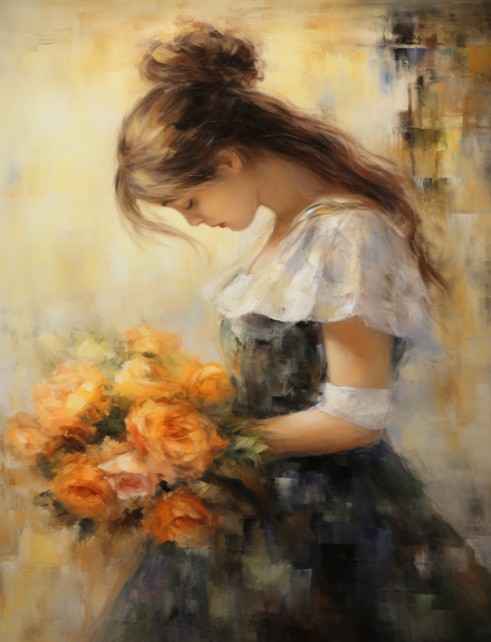 A writer's life - Edgar Degas (AI-tulkinta)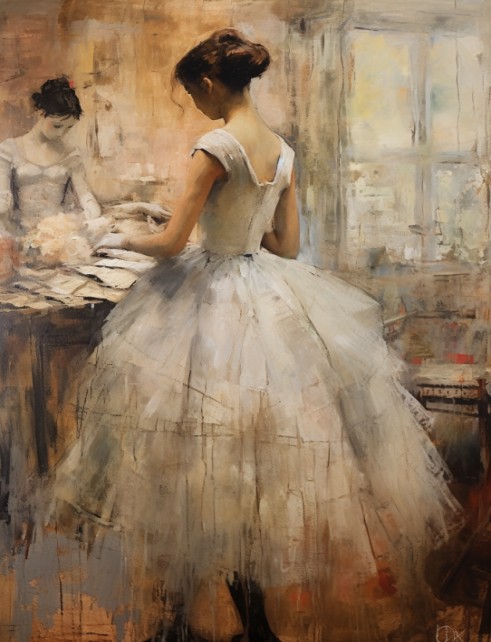 Ei vertainen monille 19.08.2023Monitieteisyys ja algoritmit tulevat – oletko valmisNec pluribus impar – Ludvig XIV:n tunnuslauseOlin seuraamassa väitöstilaisuutta Turun yliopiston tiloissa. Se kun on lähinnä sydäntäni ja myös fyysisesti tunnin ajomatkan päässä. Toki Tampere ja Helsinki yliopistoineen on liki saman ajomatkan ja aikaetäisyyden sisällä nekin. Nyt minua kiinnosti väittelijän aihe, joka käsitteli, yllätys yllätys, robotteja ja niiden yhteistyötä.”Ne nimium” mutta ”Ne obliviscaris”. Ei liiaksi mutta älä kokonaan unohda. Robotitkin osaavat verkostoitua ja klusterirakenteet ovat niille ikään kuin sisään rakennettu turvajärjestelmä, sosiaaliseen pääomaan kuuluva ohjelmiston ja algoritmien ydinsanoma. Niitä kun liikkuu ihmisten tapaan urbaanissa kaupunkiympäristössä yhä enemmän, ja silloin on osattava myös ennakoida muutoksiakin sekä tekemään yhteistyötä. Etenkin kun kyseessä ovat vaikkapa jakeluun erikoistuneet robotit tai itseohjautuvat autot, siivousrobotit sekä ravintoloissa ja hotelleissa palvelevat robottimme. Käyttäytyminen ja vieraanvaraisuus on roboteilla jo verissä tai oikeammin algoritmeissa. Ihmisen ”alkoritmit” ja päihteet eivät kuulu ohjelmaan ensinkään. ”Meritautinen” maalla liikkuen ei robotiikkaa kaipaa. ”Nausea marina.”Jorge Pena Queralta tarkasteli väitöskirjassaan, miten robottien toiminta voidaan turvata, miten ne voivat kommunikoida keskenään ja kuinka ne voivat jakaa tietoja ja laskentaresurssejaan toisilleen, toisin kuin me ihmiset, homo sapiens suvun robottien kantaisät ja -äidit. Omat verkostomme ja klusterit ovat tässä merkityksessä hyvinkin kehittymättömiä ja hitaita, vaikeasti ennakoitavissa, joskus jopa vilpillisiä ja tahallaan virheitä järjestelmään syöttäviäkin. Näitä valheita on joskus vaikea erottaa oikeasta tiedosta ja näin oikea tieto jää meiltä saamatta. Lisäksi se voidaan jakaa tavalla, jossa oma kykymme ottaa sitä vastaan on rajallinen. Olemme heikoin lenkki tässä uudessa uljaassa maailmassa sotapeleinemme ja poliitikkojemme kanssa aikaa tuhlaten. ”Ei miekkaa pojalle” - ”Ei lääkettä ennen myrkkyä.” – ”Ei mitään liikaa.” – ”Ne puero gladium” – ”Ne prinus antidotum quam venenum” (Hieronymus) – ”Ne quid nimis” (Terentius, Kheilon). Robottien kohdalla verkostoituminen tapahtuu tätä varten syntyneiden ja juuri yhteistyöhön perustuvien, päätöksenteko-ongelmien ratkaisua edistävien algoritmien avulla. Niihin voi luottaa. Niillä varmistetaan robottien toiminnan hallinnan ja vuorovaikutuksen turvaaminen sekä peräti juuri yhteistyöhön perustuvan tilannetietoisuuden saavuttaminen. Toisin kuin meidän ihmisten kohdalla, jossa evoluutio on ohjannut meidät epäilemään toisiamme, varomaan vierasta ja puolustamaan omaa reviiriämme kynsin hampain ja aseita kehitellen. Eteneminen ei tapahdu edes rukouksella ja rahalla. – Ei minkäänlaisella vaivalla. – ”Nec prece nec pretio” – Negetio nullo.”Suunta on siis omassa evoluutiossamme tuiki päinvastainen kuin mitä robotiikan ja algoritmien kohdalla. Joudumme koko ajan epäilemään lajitovereittemme aikomuksia ja varautumaan pahimpaan, hengen menoon Ukrainassa venäläisen lajikumppanin tavatessamme. Sama pätee toki myös omassa kulttuurissamme jopa kotioloissa lukitessamme ovemme ja hakiessamme vain uusia lukkoja ja jopa hälytysjärjestelmiä peläten oman lajitoverimme aggressiivista ja rikollista käyttäytymistä. Tosin ei taivaissakaan ole aina rauhaa – ”Nec sidera pacem Semper habent.” (Claudianus).Meillä olisi hyvin paljon opittavaa robotiikasta, algoritmeista sekä tavastamme rakentaa omaa yhteiskuntaamme ja sen ns. parvimuodostelmien ohjausalgoritmejamme. Siis muutamalla sanalla kuvaten, uusia tapoja saavuttaa tarkka ja absoluuttinen, tai edes suhteellinen lokalisointi monirobottijärjestelmistä käyttäytymistä oppien. Tämän siirtäminen oman väitöskirjani verkosto- ja klusterirakenteisiin korjasi niitä vahinkoja, joita nyt aiheutamme joko itsellemme mutta myös koko klusterin toimintalogiikalle. Kyse ei ole aina tahallisesta toiminasta vaan pääsääntöisesti virhekäyttäytymisestä, jonka robotiikka voisi oikaista tai estää. Robotti ei ole Jumalallinen kostotar. – ”Nemesis divina.” Pena Queralta, väitöskirjansa laatinut, oli tätä toki pohtinutkin, mutta rajaten sen koskemaan lähinnä hajautettuja tilikirjatekniikoita. Johonkin väittelijä joutuu työnsä rajaamaan, ja samoin jouduin aikanaan minäkin etenkin ensimmäisen väitöskirjani yhteydessä. Aineisto energian tuotannosta koskiamme rakentaen ja altaita padoten olisi antanut mahdollisuuden satoine artikkeleineen tehdä väitös myös nippuna, jolloin koko tuo aineisto olisi ollut kenen tahansa käytettävissä. Se ei vain kelvannut riiteleville työni ohjaajille. ”Ei kukaan synny seppänä” – ”Nemo nascitur artifec.” Ohjaajani vain päätyivät kapeaan ratkaisuun ja lopulta nippuväitöksen sijasta suppeaan monografiseen kirjaan koskien spatiaalista identiteettiämme altaita rakenneltaessa. Se oli ikään kuin vaatimaton sivupolku, olkoonkin että joskus tällinen ”residuaali” voi johtaa myöhemmin liki kokonaan uuden tutkimusalan syntymiseenkin. Toki näin kävikin, mutta itse väittelijää tällainen ei auttanut urallaan, päinvastoin. Hänet oli ohjattu sivupolulle ja päätietä hurjasteli ohi kaikki muut kollegani. Oli käynnistettävä uuden tutkimusohjelman rakentelu sekä vaihdettava samalla myös yliopistoa ja tiedekuntaakin samalla. Ei kukaan yksin ole kyllin viisas ja kaiken ydin on kuitenkin raha. ”Nemo solus satis sapit.” (Plautus) – ”Nervos rerum, pecuniam.” (Cicero). Tuohon aikaan, itse ensimmäisen kerran väitellen, poikkitieteisyys oli liki kirosana ja etenkin rajojen ylittely luonnontieteistä (Natural Science) halveksittuun ihmistieteitten (Human Science) suuntaan. Rinnan kun kulki jopa raivoisa tiedesota näiden välillä (Big Science War). Tämänkin sodan voimana oli raha – Nervus belli pecunia (Cicero).Jouduin näin rintamalinjan ”ei kenenkään maalle” ja vaille perinteisen tiedeyhteisön tarjoamaa suojaa. Noilla rintamalinjan vaikeimmilla alueilla kohtasin sellaisia aiheita, tutkimattomia, joita tiedeyhteisöt rajan molemmin puolin karttelivat. Näin tulitukea tuli mutta samaan aikaan molemmilta puolilta ja kohti minua. Näin käy, kun alat lähestyä pragmaattisen ja puhdasoppisen koulukunnan sekä näiden kahden hyvin erilaisen koulukunnan rajapinnoille hakeutuen tai joutuen. Juuri sieltä löytyvät ne uudet innovaatiot, joita molemmat koulukunnat vihaavat ja karttelevat. Mikään ei ole kurjuutta, paitsi jos pidät sitä kurjuutena. – ”Nihilis est miserum nisi cum putes (Boethius.”Jorge Pena Queralta tutkii aihetta, jossa liikutaan vaikeilla vesillä ja monen tiedeyhteisön konventioita ravistelevalla alueella. Se on aluetta, jossa toiminta edellyttää uuden lähestymistavan oivaltamista ja sen tuoman raivokkaan aggression kohtaamistakin. Tässä en näe mitään uutta auringon alla – ”Nihil sub sole novum (Raamattu).Väittelijä kertoi kuinka hänen lähestymistapansa tilikirjateknologiaa tutkivana kryptografisten elementtien avulla voisi hyvinkin auttaa tilikirjateknologiaa. Etenkin anturidatan ja tehtäväohjeiden validoinnissa kommunikaatioketjun päästä päähän liikkuen. Näinpä, ja terveisiä Turkuun sekä hallinnolle, joka kamppailee yhdessä muiden yliopistojemme kanssa sijaluvuista 400–1000 yliopistojamme luokiteltaessa paremmuusjärjestykseen maailmalla. Helsingin yliopisto putosi sijaluvulle 100–200. Sellaisia ei enää erikseen lasketa. Vain sata maailman kärkiyliopistoamme. Edempänäkään ei näy mitään uutta ja valoisampaa – Mikään ei voi kestää kuitenkin ikuisesti. – ”Nihil ultra” – ”Nil durare potest tempore perpetuo.” Miettikää jalkapallojoukkuetta, jonka sijaluku on 100–500 tai 500–1000 maailmalla. Tai ehkä yleisurheilijoitamme ja heidän sijoittumistaan maailmalla. Kaikki kun perustuu juuri näihin sijaintilukuihin, sijoittumiseen globaalissa kilpailussa. Mitään ei voi luoda tyhjästä – ”Nil posse creari de nilo.” (Lucretius).Tulevaisuudessa tullaan todennäköisesti näkemään räjähtävä kasvu siinä, miten älylaitteiden keräämiä tuotteita hyödynnetään terveydenhuollossa, kertoo Turun ylioston tiedeuutisvihkonen ja Tuomas Kiviniemi sairauksien varhaisesta ehkäisemisestä. Turussa yliopisto on panostamassa etenkin sairauksien varhaiseen ennalta ehkäisyyn parantaen näin yksilön elämänlaatua ja terveyden huollon kantokykyä. Tietyille sairauksille alttiit potilaat tunnistetaan ja tunnistamisessa ovat epäilemättä mukana algoritmit ja robotiikka. Suuria kalliita toimenpiteitä tarvitaan yhä vähemmän. Näin hoito olisi yksilöllisempää, laadukkaampaa ja säästäisi resurssejamme. Tahtomattaan tai tahtoen. – ”Nolens volens.”Kovin monissa sairauksissa riskitekijät toki tunnetaankin. Näitä ovat liikkumattomuus, huono ja monella tapaa virheellinen ruokavalio sekä meillä suomalaisilla ylipaino. Kyse on lapsuudesta alkavalla ja kestävällä elintapoihin keskittyvällä interventiolla, oli kyse mistä tahansa kansanterveytemme perinteisistä vaivoistamme. Ja taas apuun tulee robotiikka algoritmeineen. Elimistömme signaloitumisreitit on mahdollista paikantaa siinä missä robotiikan kyky reagoida elintapojemme tulkintaan ja seurantaan. Erityisen tämä koskee suomalaisten tarttumattomia kroonisia ja jo varhain diagnostisoitavia sekä ennaltaehkäistäviä sairauksiamme. Tässä ei ole edes tarvis katsoa lahjahevosen hampaita. – ”Noli equi dentes inspicere donati.” Edes robotiikassa mitään ei voi kuitenkaan luoda tyhjästä. – ”Nil posse creari de nilo.” Tutkijat ja heidän työryhmänsä tarvitsevat taloudellista tukea. Kyse on kalliista laboratoriosta tutkijoineen. Tämä on kilpailluin ala globaalistikin.Varautuminen juuri tutkimuksen kautta ja tiedottamalla, yhdistämme sellaista poikkitieteistä, jota aiemmin olemme yliopistoissamme jopa vältelleet, pääsemme algoritmien meille tarjoamiin tuloksiinkin. Rakennamme kestävää tulevaisuutta juuri tällä monitieteisellä tutkimuksella. Olemme varautuneet näin erilaisiin, myös yllättäviin muutoksiin ja niiden tarpeeseen. Tahtomattaan tai tahtoen – ”Nolens volens.”Juuri läpikäyty pandemia oli osoitus tavastamme reagoida kansakuntana lähtökohtana ylirajainen yhteistyö. Asenteet ja myös arvomme muuttuvat, mutta muutos edellyttää myös toimintaa. Historiantutkimuksemme kertoo meille, miten se käytännössä tapahtuu. Kun on riittävä halu tehdä päätöksiä, pystymme tekemään hyvinkin merkittäviä muutoksia tarvittaessa. Meitä suomalaisia ruokkii etenkin tietomme siitä, kuinka olemme kyenneet tekemään hyvinkin suuria yhteisiä linjauksia ja noudattaneet niitä lyhyenkin varoitusajan puitteissa. Älä, pyydän, sotke sitä! – ”Noli, obserco, istum disturbare!” (Arkhimedes). Pandemia ja ilmastomuutoksen yhteydessä tai sodista selviytymisessä meitä on auttanut tapamme yhdistää luonnon ja ihmistoiminnan systeemejä sekä lisäämään näin syvempää kokonaisymmärrystämme. Emme toki vahingoita itseämme tai ympäristöämme tahallisesti ja sokealla tavalla toimien. Tapamme pyrkiä toimimaan ymmärtäen myös ympäristömme kestävää ekosysteemiä ei ole vain yksilön sisäistä pohdintaa ja tiedon jyväsiä yhdistelleen, vaan paljon laajempi sosiaalinen prosessi. Jälleen kohtaamme samalla robotiikan ja seurantatiedon, jonka läsnäolo auttaa meitä hahmottamaan myös laajoja kokonaisuuksia alkaen Jäämeren tai Itämeren tilasta. Eliöyhteisö kertoo sen ja robotiikka välittää silloinkin, kun kyseessä ovat meille tuiki vieraat ympäristötkin. Työ tapahtuu myös poissa ollessamme. - ”Nobis absente.” Myös yöllä. – ”Nocte.” Kun tiedämme, mitä on odotettavissa, on helpompi suunnata ja kohdentaa toimiamme oikeisiin ja tehokkaisiin toimenpiteisiinkin. Saija Saarni kertoo, kuinka mikromuovihavainnot tulivat merillä tietoomme jo 1970-luvulla. Oma valintani biotieteissä perustui juuri näihin hälyttäviin ekologisiin viesteihimme ja nuorena lukiolaisena. Samoin myöhempi tapa väitellä sekä luonnon- että ihmistieteitten suunnalla perustieteitämme hyödyntäen, mutta myös globaalina tietona. Medioissamme mikromuovit tulivat käsitteenä tutuksi vasta vuonna 2004. Vasta sen jälkeen alan tutkimus on noussut räjähdysmäisesti. Näin ei voi jatkua loputtomiin. Mitään ei voi luoda tyhjästä ja odotella muita mukaan. – ”Nil posse creari de nilo (Lucretius).On hyvä, että joku kertoo tänään minulle, miltä oppiminen tuntuu kehossani. En todellakaan tiedä sitä. Minulla kun ei ole vertailukohtaa. Mirva Heikkilä kertoo sen tänään minulle ja se on parasta mitä olen ikinä kokenut. Keho kun unohdetaan liian helposti ammatillisessa kehittymisessä. Oppimisen ja työelämän tuntemuksia, keitä me oikein olemme työmme kautta, on hyvä nostaa esille. Robotit kun tekevät kohta merkittävän osan perinteisestä työstämme. On toki muitakin syitä. Ihmisen kasvu, kasvu ihmisenä, koskettaa meitä jokaista. Kasvatusalalla on hyötyä siitä, mitä ihminen koettaa piilottaa suotta jopa itseltään. Tahtomattaan ja tahtoen. – ”Nolens volens.”Meillä on lupa olla sekä empaattisia että haavoittuvia. Robotit opetavat tätäkin taitoa. Minähän tiedän jo, mitä tarkoittaa alan vaihtaminen ja ammatillisen identiteetin rakentaminen sekä sen keholliset tuntemukset. Halolla päähän ja oksapuolella suomalaisessa maisemassa liikkuen ja yliopistojen käytäviä kulkienkin. Siellähän käytiin tiedekuntien välistä julmaa sotaa. Lippu puolitangossa tiesi jonkun ikäihmisen kuolleen, ja siitä liputtaminen kertoi hänen olevan jonkun laitoksen professorin. Se tiesi viran tulevan pian hakuun. Onneksi se ei ollut omani. Luojan kiitos humanistit ovat muuttaneet viimeinkin saman katon alle Arcanumiin Turussa. Enää vain argeologit puuttuvat. Turussa. Älkää pelätkö – Älkää olko niin kuin teeskentelijät. – ”Nolite Timere!” (Raamattu, Luuk 2:10 ja Luuk 34:36) – ”Non eritis sicu hypocritae.” (Raamattu, Matt. 6:5).Turun yliopistoa odottaa monitieteinen tulevaisuus. Sen edistämiseksi on laadittu kuusi tutkimuksen ja koulutuksen temaattista kokonaisuutta. Yliopiston tutkimuksesta vastaava vararehtori Kalle-Antti Suominen kertoo yliopiston julkaisussa (Aurora 1/ 2023) kuinka monitieteisyys on myös Suomen Akatemian tarjoama lippulaiva. Aikanaan Akatemian tutkijana toimineena 1980-luvun alussa muistelen, kuinka olin ensimmäinen sinne valittu ympäristötieteisen toimikunnan tutkija. Myöhemmin mukaan tuli myös Satu Huttunen Oulu yliopistosta hänkin metsiä tutkivana biologina happosateita seuraillen. Oma aiheeni liittyi koskisotiimme ja sen viimeisiin häntiin Iijoella ja aiemmin Ounasjoella. ”Tutkimukset ovat tutkijalle jatkossa pitkänä kantona kaskessa” luki kirjeessä, jonka osoitteen voi jo arvatakin. Kun saatte näitä viestejä, ”Älkää pelätkö!”- ”Nolite timere! (Raamattu, Luuk 2:10 ja Luuk. 24-36). Tänään on jo toisin eikä tuollaista kirjettä robotit suostuisi algoritmeineen postittamaan. Tutkija olisi siirtänyt sen esimiehensä sijasta ehkä suoraan poliisin tutkittavaksi. Vielä tuolloin monitieteinen ja poikkitieteinen koettiin vaarallisena uhkana sellaiselle tutkimukselle, joka uhkasi tuon ajan suhteitamme niin itään kuin varmaan myös länteenkin. ”Big Sciece War” tuli Suomeen myöhään ja poikkitieteinen käsite oli vierasta. Monitieteisyys ja tieteiden välisyys toki vielä sallittiinkin. Lisäksi moni poliitikko ja virkamies oli sekaantunut korruptioon. Nimeä en tiedä – ”Nomen nescio.” Ilmiö kun oli verkottunut ja kulttuurinen.Tänään jo monin verroin helpompaa. Olettaen että rahoitus on hoidettu ja tutkija hankkii sen omilla meriiteillään ja rahoittajansa tavoitteet ymmärtäenkin. Yliopistojen putoaminen sadan joukosta tuhannen joukkoon on oman aikamme ilmiönä surullinen. Toisaalta on ymmärrettävä, kuinka meitä on pian kymmenen miljardia ja tiede on arvostettua ja myös yliopistoineen rahoitettua muuallakin kuin lännessä. Olympiamitaleja ei niitäkään enää meille sada, kuten vielä takavuosina olimme oppineet. Oleellista on, että osaamme tänään tiedettä ja sen poikkitieteistä osaamistakin arvostaa. Robotikka tulee, oletko valmis. Tärkeää ei ole tulla pidetyksi jonakin, vaan olla sitä. – ”Non haberi sed esse.” Tämä Tyko Brahen tunnuslause on hyvä pitää mielessään ja hyvä tulee. Which God Forbids - Edgar Degas (AI-tulkinta)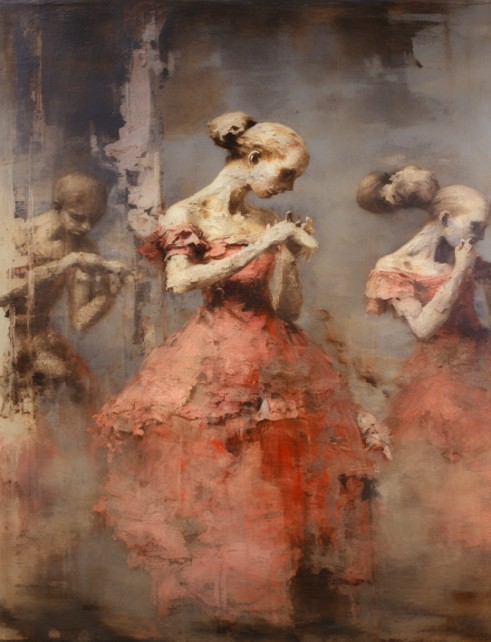 Even the reporter, who is everywhere, is nowhere - Berthe Morisot (AI-tulkinta)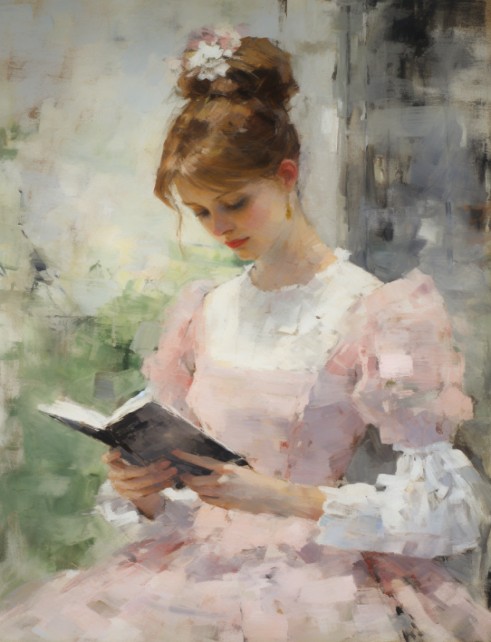 Mitä on kirjailijan elämä tänään 21.08.2023”Kirjailijaelämää’ – Quod avertat Deus – ”Minkä Jumala torjukoon” Helsingin Sanomat (21.08.2923) avautuu tänään Saska Saarikosken sijaan kohdalta, jossa käsitellään näkyvimmin, koko kulttuurisivun täyttävällä kuvalla, hänen isäänsä Pentti Saarikoskea. Kun kirjoittaa kirjailijaelämästä, silloin puhutaan juuri Suomessa suomalaisesta kulttuurista ja tyyppiesimerkkeinä Saarikosken kaltaiset isät ja pojat kirjoittajinamme. Näin siksi että Saarikosken runot innoittivat vaikkapa Ville-Juhani Sutista kirjailijan uralle. Se kun on nuoren ihmisen valinnoista kaikkein epätoivoisin Suomessa syntyen. Suomalainen kirjailija kun vaikuttaisi olevan yhtäällä kaikkialla, eikä lopulta missään. – ”Nuscuam est, qui ubique est.” (Seneca)Nyt takavuosien, myös monien Sutisten idolista, alkaa näkyä myös heikkouksia, ja niistä olisi voinut ottaa selvää myös kysymällä Saska Saarikoskelta, millaista on elää runoilijan poikana Suomessa ja etenkin pääkaupunkiseudulla. Ei niinkään syntyen korpikirjailijan pojaksi kaukana siitä kulttuuristamme, joka kirjoistamme huolehtii ja ohjaa niitä kohti peruskoulujemme pieniä kirjastoja. Tai joka kunnan kulttuurieliitin ahdasta kirjastoa lukusaleineen. Ilmiötä, joka oli aikanaan otettava huomioon, ei kuitenkaan jäljiteltävä. – ”Observandum, non imitandum.”Tutustuin näihin Pohjoisen jokilaaksoja kiertäen ja yöpyen haastattelumatkoillani koulujemme tiloissa, sekä kuluttaen iltojani käyden läpi niiden kirjaston tarjoaman annin. Se ei ollut kovin rikas, ellei sellaiseksi lasketa juuri suomalaisia kirjailijoitamme. Näiden esittely oli tuolloin ikään kuin luonnollinen velvoitus. – ”Obligatio naturalis.”Onko 40 vuotta sitten kuolleen Saska Saarikosken isän, Pentti Saarikosken runoilla, nyt kirjallisesti jotain annettavaa? Vai onko hän vain runouden emeritusrocktähti? Kysyy Ville Juhani Sutinen lehden esseessä. Vai onko kyseessä vain jäljittelytaipumuksemme? ”Oi Fiosofia, elämän opas!” – ”O vitae philosophia dux!” (Cicero). Koulujen kirjastoja kahlaten ja itsekin lapsena runoillen, kahlasin läpi suomalaisten kirjailijoittemme hengentuotteet ja myös Saarikosken runot (1937–1983). Väitöskirjaa valmistellessani ja samalla opiskelijoitani ohjaten minulla ei ollut aikaa Pekka Tarkan kaltaiseen analyysiin. Saarikosken päiväkirjat olin toki hankkinut kotiinikin. Ohimennen sanottu. – ”Obiter dictum.”Miksi Saarikoskea julkaistiin niin runsaasti, ja miksi hänen työnsä olivat niin helposti saatavilla, olivat toki tuon ajan tohtorille tuttua suomalaista saagaa. Kirjoja laativat tutkijat, niitä julkaisivat kustantamot. Kun oma sukunikin omisti yhden sellaisen maakuntalehteä toimittaen, ilmiö oli toinen kuin mistä Sutinen kuvaa omana kokemuksenaan nuorena tulevana kirjailijana. Suomi oli tunnetusti yhtäällä Joulupukin paja ja toisaalla tuoksahti rahan hajukin. – ”Officina Patris Natalis.” – ”Odor luci.” Toki mukana oli myös teologinen viha. – ”Odium theologicum.”Saarikoski-buumi oli kaupallinen ilmiö, ei sen ihmeellisempää. Meillä oli paljon muitakin kaupallisia kirjailijoitamme maakunnissamme. Esittelen pari sellaista myöhemmin. Maakuntamme ja niiden kustantamot sekä Helsinki etenivät eri tahtiin. Tänään Helsingin yliopisto jatkaa alamäkeään eikä sille näy loppua. Kaikki liika on ollut sielläkin vahingoksi. – ”Omne nimium nocet.” (Seneca). Saarikoski kutsui itse itseään tittelillä ”The Poet of Finland” ja markkinat tekivät hänestä sellaisen. Se näkyi myös Kokemäen kirjaston hyllyillä ja pitkin Kemi- ja Iijokilaaksoa aina Ounasjoen latvoille saakka. Sitä pidettiin yhtäällä hyvänä enteenä ja toisaalla toivottiin lappialaiseen tapaan enteiden pysyvän poissa tunturista. – ”Omen bonum.” – ”Omen absit.”Se että kultti houkutteli nuoria jääkiekon tai jalkapallon pariin, heittämään keihästä hiihtämisen ohella, oli tuon ajan ja myös oman aikamme kaupallinen ilmiö. Sutisesta tuli kirjailija kiitos Saarikosken. Minusta taas ei tullut kirjailijaa vaan tutkija ja tiedemies, vieläpä poikkitieteisesti, kiitos oman sukuni tarinan. Olen kuvannut sen muistelmissani ”Cluster art and Art of clusters 70 years”. Hukkaan meni minulta öljy ja vaiva. – ”Oleum et operam perdidi.” (Plautus). Sutinen kertoo, kuinka kirjailija tai aihetta harrastanut oli pikkukaupungissa homosta seuraava. Forssassa näin on varmaan vielä vuonna 2023, mutta ei Iisalmessa, jossa tausta kirjallisuudelle syntyi Juhani Ahon ja kumppaneitten seurassa. Sen sijaan runoja lausuvan oli poikalyseossa kyettävä myös kympin arvoiseen suoritukseen Immo Kuutsan ohjaamassa tulevien suurhiihtäjien joukossakin. Forssassa vastaava ponnistelu suoritettiin huutaen koripallohallissa vielä 2000-luvulla ”kommareita” ja jakaen kansa kahtia. Kirjat oli ohjattava kustantajalle Saksaan, sekä tehtävä yhteistyötä siellä, missä suomalainen ei ollut ikinä vieraillut pumpulikaupungissa eläen ja syntyenkin. Taustalla kummitteli jopa teologinen viha. ”Odium theologicum.”Kun Sutisesta tuli oikea kirjailija, lakaten jäljittelemästä muita kirjoittajia, minusta kirjailijaa ei tullut koskaan. Sen sijaan tapa tuottaa tekstiä ja tutustua viimeisimpiin välineisiin sen tuotossa, liittyi tutkimukseen, tieteeseen ja innovaatioiden syntyyn. Mikä oli todistettavissa. – ”Quod erat demonstrandum.” Mikä oli myös tehtävissä. – ”Quod erat faciendum.” Ja minkä teet, tee nopeasti. – ”Quod facis, fac citius! (Raamattu, Joh. 13:27). Romanttinen kuvitelma tekstin tuottajana oli kaukana sellaisesta työstä, tieteen ja taiteen yhdistämisestä, tavoitteena kulttuurimme monipuolisempi kehittäminen. Ei toki kirjallisuuden kautta, vaan tieteen keinoin, jossa muuttuva teknologia ja sen koulutus ohjasi innovaatioiden syntyä ja leviämistä, diffuusiota. Matkalla tapaan toki niin maanviljelijän, metsurin kuin kuvataiteilijankin. Kiinnostavin on kuitenkin se verkosto, joka yhdistää tuotannon kultukseen. Käytännössä hyvät palvelukset. – ”Officia bona.” Tarpeeton kun on myös kallista. – ”Quod non opus est, asse carum est.”Onko myytti välttämätön ensimmäinen askel tiellä ammattilaisuuteen, kysyy Sutinen ja vastaa itse kysymykseensä. Pentti Saarikoski ei ole legendansa kokoinen, pikemminkin päinvastoin, mutta hyvä runoilija ja kääntäjä hän eittämättä oli lyhyen elämänkaarensa aikana. Se että Sutinen avasi silmänsä juuri Valamossa, minulle kovin läheisissä paikoissa maksaen sinne veronikin luostarilaitoksen lampuoitina, ei ole yllätys. Joella kun on tapana siirtää kiviäkin. – ”Omnem movere lapidem.” Sikäli kun tiedän. – ”Quod sciam.”Luostarilaitoksen sisältä katsoen ihmisen vahvuus on hänen heikkoutensa, epätäydellisyys. Ikävä kyllä oman aikamme robotiikka algoritmeineen on sitä rumalla tavalla oikomassa ja joudumme paradigmaisesti hylkäämään nämä selitykset ja hyväksymään Helsingin yliopiston tekemän mahalaskunkin. Kirjoitin minkä kirjoitin. – ”Quod scripsi.” (Raamattu, Joh. 19:22). Saarikoski peilasi meitä taiteilijan silmin ja teki vaikutuksen siinä missä kuka tahansa silmänkääntäjä, joka on ihan hyvä sakkimestari, kunnes kohtasi robotiikan. Ikävä kyllä ”shakkitarina” on tästä traumaattisesta kerronnasta se tyypillisin ja kirjailija Stefan Zweig ymmärsi sen oman elämänkokemuksensa kautta. Kaikki puhdasta puhtaille. – ”Omnia munda mundis.”Suomalaisessa kirjallisuudessa ja kulttuurissa yleensä siihen liitetään mukaan myös romantisoitu päihteitten käyttö. Savossa se ulottui aina Paavo Ruotsalaiseen ja oli osa körttikansan oivallustakin. Päihteet ja alkoholismi on osattava myös perustella eikä siinä suomalaisittain ole mitään hävettävää, päinvastoin. Myyttiset henkilöt ja shamanismi olivat samaa suomalaista paatosta, johon lisälöylyn antoivat sodat ja maaseudun köyhyys, kurjuuden estetisointi. Kaiken omani kannan mukanani. ”Omnia mea mecum porto.” (Simonides, Cicero). Aikuistuvan taiteilijan tai tieteilijän on luettava itsestään ulos kaikki turhuus ja muilta lainattu, voidakseen hakea tieteestään ja taiteestaan myös jotain omakohtaista, itse tuotettua ja ainutlaatuista. Sen vastaanotto ei taatusti onnistu ensimmäisenä omassa ympäristössä, omassa yliopistossasi, ellei se ole sitten rakennettu kovin samoista elementeistä kuin mihin tieteilijä tai taiteilija, kirjailija, on saapunut. Sen jälkeen hänen tehtävänsä on vain pitää yllä ja pönkittää juuri noita rakenteita. Lopputulos näkyy nyt Helsingin yliopiston romahduksessa. Kuolema kun kuuluu jokaiseen ikäkauteen – ”Omnia aetati morse est communis. ” (Cicero). Sikäli kun tiedän. – ”Quod sciam.”Kirjailijaelämää – lainaus (sitaatti) ”Sain käsiini kirjailija Hannu Raittilan Kirjailijaelämää (2006) teoksen. Eräässä kirjoittajaryhmässä kirjaa suositeltiin luettavaksi, joten klikkasin itseni kirjaston varauslistalle. Antakoon Jumala sen päättyä hyvin. – ”Quod Deus bene vertat.” Kirjailijaelämää oli hämmentävä lukukokemus, sillä se oli kaikkea mitä en ajatellut kirjan olevan. Kiinnostavan kirjan merkki siis. Mikä pantakoon hyvin merkille. – ”Quod bene notandum.”Raittila itse kutsuu teosta ’vessakirjaksi’, sillä sitä voi lukea sieltä sun täältä vähän kerrallaan. Samalla hän tulee johdannossa epäsuorasti viitanneeksi myös kirjansa sisältöönkin. Mikä on järjetöntä. – ”Quod absurdum est.”Parasta kirjassa on Raittilan avoimuus. Kirja sisältää Raittilan itsensä lähettämiä työhakemuksia, apurahahakemuksia, verottajalle lähetettyjä kirjeitä, sähköposteja sekä päiväkirjamerkintöjä. Etenkin verottajalle lähetetyt selostukset ovat kirjan upeinta antia. Verottaja tuskin ilahtuu Raittilan jakamista vinkeistä. Minkä Jumala taas torjukoon. – ”Quod avertat Deus.”Tunnistan hyvin Raittilan kirjassa esiintyvän nuoruuden röyhkeyden, innokkuuden ja luottamuksen omiin kykyihin. Mikä sopii Juppiterille, ei sovi härälle. – ”Quod licet lovi, non licet bovi.”Itselläni ei olisi kuitenkaan koskaan tullut mieleen aloittaa viestiä YLE:n kanavajohtajalle lausein: ”Terve. Lähetän tässä raportin erään radiodialogin syntyvaiheista. Tällaistakin johtamassasi organisaatiossa tehdään.” Tai Suomen Kansallisteatterin pääjohtajalle: ”Terveyhdys. Olen kokenut prosaisti ja romaanikirjailijana pettymys. Lyhyesti sanottuna markkinat ovat todistaneet minulle, että suomalainen kirjailija ei elä pelkästään proosasta. Se ei tule toimeen ilman draamaa. Tämän vuoksi ilmoittaudun roudan koetteleman porsaan lailla näyttämötaiteen palvelukseen.” Sikäli kun tiedän. – ”Quod sciam.”Raittilan tapa kirjoittaa on rönsyilevää, pohdiskelevaa ja paikoin tajunnanvirtaista. Kaiken lohdutuksen voittaa kuitenkin tuska. – ”Omnem consolationem vincit dolor (Cicero). Toisinaan teksti lähtee omiin sfääreihinsä, ja hän kadottaa lukijan matkalla. Esim. sivuilla 117–118 Raittila pohtii kirjailijoiden arvostuksesta, palkoista sekä niiden kombinaatiosta. Mielenkiinoista pohdintaa. Seuraavassa kappaleessa Raittila alkaa puida Paavalin patenttia. Paavalia jopa siteerataan sivulla 118: ”Kun minä olen näin kelvoton, kuinka kelvottomia olettekaan te?”. Nämä kaksi asiaa liittyvät epäsuorasti toisiinsa, mutta silta niiden välillä on kovin hauras. Kaikki puhdasta puhtaille – ”Omnia mundu mundis.” Sikäli kun tiedän. – ”Quod sciam.”Kirjailijaelämää on samaan aikaan viihdyttävä, informoiva ja hämmentävä lukukokemus. Raittilan tyylistä huokuu, että hän ei ota itseään kovin tosissaan. Hän oli kuitenkin oikeassa yhdessä asiassa: tämä kirja sopii huussiin. Istunnolla voi lukaista muutaman sivun ja jäädä sitten pohtimaan lukemaansa.” (Raittila, H. (2006) Kirjailijaelämää. Helsinki: WSOY.”) Katso, ettet koskaan tee toiselle sitä, mitä et halua toisen tekevän itsellesi. – ”Quod ab alio oderis fieri tibi, vide ne tu aliquando alteri facias. (Raamattu, Tobiaan kirja 1:1).Lainaus on tarkoituksella juuri tähän aamuun valittu. Miksi juuri tähän aamuun? Koska olen juuri lukenut kertaalleen kolmen suomalaisen kirjailijan hengenlennon yhtä monessa päivässä. Luen näet kohtuullisen nopeasti verrattuna kirjoittamisnopeuteeni. Kirjoitan eläkepäivinä ja muun puuhan puutteessa viisi liki tuhat sivuista kirjaa vuodessa. Kaikki puhdasta puhtaille – ”Omnia munda mundis.”Se ei tee edes tiukkaa nyt, kun siihen voi keskittyä käyttämättä aikaansa entisten työkavereitteni Oulun ja Turun yliopistossa opettaessa rehtoreina Helsingin Yliopistossa, tai maaherroina ja muina herroina joltisenkin vähälahjaisia lapsiamme. Hehän ovat tippuneet yliopistojen listauksessa jonnekin sadan ja tuhannen ”parhaan” joukkoon samaan aikaan kun urheilijamme ovat kisaamassa, Budapestissä, sijaluvuista, joita ei kehtaa edes mainita. Kaikkeen makeaan kyllästyy nopeasti. – ”Omne quod dulce est, cito satiat (Macrobius). Millä tahansa tavalla. – ”Quocumque modo.”Kirjailija, kuvataiteilija, urheilija, kulttuurin edustaja, oli se mikä tahansa, on perinteisesti kansakuntansa identiteetin pönkittäjä ja menestyessään myös yhteistä omaisuuttamme. Sama päti aikanaan myös ihmisen ulkonäköön ja naiskauneuteen. Heikkoa itsetuntoamme pönkitettiin keinolla millä hyvänsä ja nämä ”ammatit” edustivat jotain muuta kuin perinteinen tapa hankkia toimeentulonsa. Kaikki erinomainen on harvinaista – ”Omnia praeclara rara (Cicero). Mikä tähän asiaan tulee. – ”Quoad hoc.” He hankkivat toimeentulonsakin kerjäämällä, apurahoja ja muita köyhän apuja ruinaten, veikkausrahoillamme eläen, ikään kuin marginaaliin joutuneet jopa tieteemme edustajat ja hajamieliset professorit paikkaansa Nobelia saalistaen, maailmalta tunnustusta hakien. Niinpä myös nämä tuet oli rakenneltu samoin veikkauksen voittovaroin hoitaen ja niitä pidettiin yllä viihteen kautta syntyvinä turhakkeina. Ei siis rehellistä työtä ensinkään. Nyrpistäen nenänsä kaikelle – ”Omnia suspendens naso.” Minne rauha ja kunnia johtavat. – ”Quo pax et gloria ducunt.”Otan kolme esimerkkiä suomalaisesta kirjailijaelämästä. Ensimmäisen, Veikko Huovisen, tapasin opiskeluaikoinani hänen mökkinsä liepeiltä liikkuessamme siellä hakemassa näytteitä Oulun yliopiston maantieteen laitoksen assistentin Paavo Tallmanin seurassa. Paavo siirtyi sitten myöhemmin Helsinkiin, maantieteen laitokselle, ja siellä laitoksensa rehtoriksi. Eivät millään päästäneet, tahtoneet päästää minua Paul Fogelbegin (Rkp) kanssa edes hakemaan tuon samaisen laitoksen professorin virkaa. Mistä mahtoi johtua? Olen tehnyt kaikkea kaikille ja kaikki turhaa. – ”Omnibus omnia factus sum” (Raamattu, 1. Kor. 9:22) – ”Omnia vanitas.” Kuhun kohtalot kutsuvat. – ”Quo fata vocant?” Minne velvollisuus ja kunnia johtavat – ”Quo fas et gloria ducunt.”Fogelberg taas oli hetken Oulun yliopiston maantieteen laitoksen apulaisprofessorina, ja otin hänestä kuviakin tuossa viran hoidossa. Varmaan muistaakin vielä eläköidyttyäänkin samaisen yliopiston (Helsingin yliopisto) vararehtorin virastaan. Hylkäsi näyteluentoni, kun samaan aikaan opiskelijat antoivat kiitettävän arvosanan samasta luennostani. Kaikkivaltias – ”Omnipotens.” Kaikki turhaa. – ”Omnia vanitas.” Kuka vahtisi itse vahteja? – ”Quis custodiet ipsos custodes?”Paul oli tunnetusti ruotsinkielisen väestönosan edustaja ja siten vierasti perussuomalaisia kansalaisiamme. Olkoonkin ettei tuota puoluetta ollut tuolloin vielä olemassakaan. Sen sijaan ruotsinkielisiä yliopistoja oli ja tämä oli minulle vieras kokemus Turusta. Åbo ja sen tohtorit olivat todellakin eri asia, kuin Turun yliopiston tohtorit. Forssassa taas eletiin sielläkin väärää vuosisataa ja sellaisen opiskelu vie vuosikymmeniä. Nyrpistäen nenäänsä kaikelle. – ”Omnia suspendens naso.” Olla liikuttamatta sitä mikä on asettunut. – ”Quieta non movere.” (Platon).Veikko Huovinen syntyi puolestaan Simon kunnassa toukokuussa Helmin päivänä vuonna 1927 Lepistön virkatalossa isosisko Hilkan ja pikkuveli Pentin seuraksi. Keskimmäisestä lapsista tahtoo tulla kirjallisesti lahjakkaita pohdiskelijoita Lepistön virkatalossa sitä viettäen. Äiti Rosa Elina ja isä Juho Aukusti pitivät siitä huolen ohjaten keskimmäisen, ympärilleen viisaan oloisesti katselevan poikansa Salmelan kansakouluun ja sieltä Kajaanin yhteislyseoon vuonna 1938. Muistamme tuon lyseon myös Urho Kekkosesta, joka syntyi aiemmin Lepikon Torpassa Pielavedellä. Kaikkivaltias – Kaikilla on tämä vika. – ”Omnipotens.” – ”Omnibus hoc vitium est.” (Horatius). Itse vierailin siellä oppilaitteni kanssa voitettuani heidän kunnallisen ideakilpailunsa ja käynnistäen siellä oppilaitteni kanssa joka talon (lue ”savun”) haastattelun, mukana vaikkapa kahdenkin nimekkään suomalaisen keihäänheittäjän kodit ja tavan rakentaa suomalaista identiteettiä keihästä heittäen. ”Elmo” Juhani Peltosen romaanina ja radiokuunnelmana kertoo kaiken siitä, mistä tuolloin oli kyse, ja on edelleen vuonna 2023. Seuratkaa vaikkapa yleisurheilun kisoja Unkarissa tai samaan aikaan naisia pelaamassa jalkapallon paremmuudesta. Se on rankka kokemus vielä vuonna 2023. Peläten samalla kaikkia turvallisia asioita. – ”Omnia tuta times.” (Vergilius). Mitä sinä tarkoitat? ”Quid tibi vis?” Mitä pelkäät? ”Quid times?” Mitä teetkin, toimi viisaasti ja ota huomioon lopputulos. – ”Quidquid agis, prudenter agas et respice finem.”Kun Suomessa liikuin yliopistomme edustajana maaseudulla oppilaittesi kanssa heitä, usein maanviljelijöitä, tutkimustarkoituksessa haastatellen, mukana haasteltavien joukossa on aina myös sekä hiihtäjiä, painijoita että keihäänheittäjiä. Tohmajärvellä, Pohjois-Karjalassa, Seppo Räty ja hänen kokoomuslainen valmentajansa sinne pääkaupunkiseudulta muuttaneena esimerkkinä. Samalla saat kuulla kaikki mahdolliset ja mahdottomat juorut ja kyläyhteisön sisälle piilotetut salaisuudetkin. Pohjanmaalla ja Lapissa ne ovat luonteeltaan erilaisia kuin Savossa ja Karjalassa liikkuen. Samoin Hämeessä ja Satakunnassa törmäät erilaisiin suomalaisiin hyveisiin ja paheisiin, kuin mitä maailmalla liikkuen. Yli sadassa valtiossa maaseudun elämään ruohonjuuritasolla tutustuenkin. Sama kaikille – Kaikilla on tämä vika – ”Omnibus idem.” – ”Omnibus hoc vitium est.” Joudut pohtimaan heidän puheitaan. Mitä tuo puhe tarkoittaa? – ”Quid sibi vult haec oratio?”Niinpä nyt on aika hieman raottaa sitä todellisuutta, jota tuhansien talouksien ja satojen kuntiemme sisältä kumpuaa sillä varauksella, että kirjailija ei ole enää professori, eikä häntä sido sellaiset pelisäännöt, kuin mihin tiede ja tutkimus on ahdettu pienten yliopistojemme sisällä pienissä taajamissamme. Jotka rankataan maailmalla luokkaan 100–1000 julkaisujen mukaan luokitellen maailman yliopistojen joukossa. Nykyisin myös Helsingin yliopisto tähän joukkoon lukeutuvana. Huonosti menee mutta menköön. En ole enää teistä vastuussa. Kaikki erinomainen on harvinaista – ”Omnia praeclara rara.” – ”Omnis ars naturae imitatio est.” (Seneca). Kaikki taide on luonnon jäljittelyä. Mitä tekoa sanoilla on? – ”Quid opus est verbis? (Terentius).Tutkimus ja haastattelut olivat silloin, minun niistä vastatessa, ja ovat ehkä nytkin, luottamuksellisia. Tietokoneet oli keksitty ja algoritmit toimivat jopa paremmin kuin tänään. Se helpotti työtäni hakea oppilaitteni kanssa vertailuaineistoja sekä luennoida niistä maailmalla. Olin pidetty ja haluttu luennoija ja taidan olla vieläkin. Syytä en tiedä tai oletan sen syntyvän jostain muusta kuin kansallisuudesta johtuvana. Minua näet pidetään amerikkalaisena. Tai ehkä kirjojeni painopaikan mukaan myös saksalaisena. Suomen asemointi kartalle on yhä maailmalla ongelmallista. Sama kaikille – ”Omnibus idem.” Eikö voitetuista vaikeuksista jää myös mieluisa muisto? – ”Quid, si etiam iucunda memoria est praeteritorum malorum?” (Cicero).Ilmantorjuntajoukoissa Oulussa sotavuonna 1944 palvellut nuori Veikko Huovinen tapasi sota-aikana henkilöitä, jotka viihtyivät myöhemmin kesäisin Hailuodon maisemissa Oulun edustalla metsästämässä. Hailuodossa myös yliopistolla oli oma tutkimusasemansa, eikä ihan pieni ollutkaan. Niinpä tapasimme toisemme, turistit ja muut turhakkeet, juuri oppilaitteni kautta ja näiden hakiessa kenttäkokemusta yliopistojen tutkimusasemilla yöpyen ja ruokaillen. Kaikilla on tämä vika. – ”Omnibus hoc vitium est.” (Horatius). Mitä uutta Afrikasta? – ”Quid novi ex Africa?” Heitä, kirjavan kissan oloisia paikallisia ihmisiä ja turisteja, oli joskus sadoittain haastateltavinamme, jolloin aineistot olivat siten suuria ja tietokoneille riitti talveksi varmasti tarvetta ja käyttäjiä. Tavattiin siis muitakin kuin paikallisia kirjailijoita, opettajia, pappeja ja lukkareita sekä keihäänheittäjiä. Suurin ryhmä oli maanviljelijöitä vielä tuohon aikaan eläen 1960–1990-luvuilla. Mikä pantakoon hyvin merkille. – ”Quod bene notandum.” Antakoon Jumala sen päättyä hyvin. – ”Quod Deus bene vertat.”Oma luokanvalvojani Iisalmen lyseosta, Immo Kuutsa, erikoistui myöhemmin valmentamaan näitä hiihtäjiksi aikovia nuoria miehiä ja naisiamme. Suomi on pieni maa ja verkostot menevät yksiin kiitos tietokoneen ja algoritmien. Samoin verkostojen käyttäjät ja koneet, joita käytimme työssämme. Se oli lopulta pieni joukko ja tunsimme toisemme jopa globaalistikin. Kaikki sujui lopulta odotuksia nopeammin ja avulla sekä neuvomisella. – ”Omnium spe celerius.” (Livius) – ”Ope et consilio.”Veikko Huovinen kirjoitti ylioppilaaksi vuosi pari armeijan jälkeen ja jatkoi siitä metsäharjoittelijana, suoritti asevelvollisuutensa Nurmeksessa. Tapaan siellä vielä tänäänkin täysnimikaiman, jonka tapa käyttää nimeäni ja verkostojani on jatkunut Pohjois-Karjalassa vain välillä kuntaa muuttaen. Näitä täysnimikaimoja suomalaisilla on useita ja minulla parikymmentä. Valtaosa heistä käyttäytyy moitteettomasti. Kiinalaisilla on näitä nimikaimoja todella paljon. Yhdysvalloissa hyvä nimi voi antaa poikkeuksellisen edun pyrittäessä yhteiskunnallisesti merkittäviin asemiin. Toki se pätee muuallakin maailmaa kiertäen. Hyvä nimi maksaa vaivan. – ”Operae pretium est.” Kaikki minkä joku toinen on sanonut hyvin, on minun. - ”Quidquid bene dictum est ab ullo, meum est.” (Seneca).Huovinen hankkiutui odotetusti Helsingin yliopiston metsätieteelliseen vuonna 1948 ja esikoisteos ”Hirri” syntyi vuonna 1950 ja nimekkäin työ ”Havukka-ahon ajattelija” vuonna 1952. Siinä välissä, ennen Helsingin olympialaisia, synnyin minä heinäkuussa nykyisenä kuvataidepäivänämme. Tuo kuvataidepäivä taas syntyi paljon myöhemmin forssalaisen Sanni Grahn-Laasosen ollessa kulttuuriministerinä 2000-luvun puolella. Tässä kulkee kohtaloiden järjestys – ”Ordo fatorum.” Sanni oli taas avioitunut Laasosen perheen pojan kanssa ja Liisa Laasonen perheineen Tohmajärveltä oli minulle hyvinkin tuttu vietettyäni pari vuotta Pohjois-Karjalassa hoitaen eräänlaisena peitevirkana riitaista kuntayhteistyötä sekä seuraten samalla Neuvostoliiton hajoamista. Olen kirjoittanut tästä erikseen, ja joku vääräleuka jopa koetellen kirjallisia kykyjään kirjailijana ja minua siinä pilkatenkin. Toki samaa yritti aikanaan moni nimekkäämpikin suomalainen kirjailija. Verkostoissa liikkuvat ihmiset ovat vapaata riistaa kirjailijoillemme. Täysin uruin – ”Organo pleno.” Mitä teet, jos olet saapunut Venuksen kasvojen eteen? Älä tuhoudu niiden takia, älä jää, vaan mene! – ”Quid facies, facies Veneris si veneris ante? Ne pereas per eas, ne sedeas, sed eas!” (Markiisi de Bierve).Mikä tahansa aihe on kiinnostava kohtuullisen tylsänä pidetyn harmaan maan aiheita haettaessa tuhansien kirjailijoitten toimesta. Heistä kansallista ja mainittavaa nimeä hankki töillään muutama hassu tapaus. Globaalia ei kukaan. Pitäisikö siitä olla huolissaan, vastaavat itse hakiessaan leivälleen myös voita ja muuta särvintä. Se on tunnetusti Suomessa kirjailijan ja kulttuuri-ihmisen kohdalla se työläin osa elintasokilpailuamme. Kaunein sana on edelleen kirjailijalle Jari Tervon nimeämä ”kuukausipalkka”. Apurahojen hankkiminen on kerjäläisen työtä. Pahan alkuperä. – ”Origo mali.” Kirottu kullanhimo, minne ajat ihmisiä? – ”Quid non mortalia pectora cogis, auri sacra fames?” (Vergilius). Pohjois-Karjalassa pari vuotta vieraillessani, Tohmajärven näkyvin hahmo oli tuolloin keihäänheittäjä Seppo Räty ja hänen kokoomuslainen, kerran jo kertomani, Tohmajärven kunnan valtuustossa vaikuttanut valmentajansa hammaslääkärinä. Valmentajat ovat varovaisia, näkymättömiä ihmisiä. Joka on elänyt hyvin huomaamattomasti, on elänyt hyvin. – ”Qui bene latuit, bene vixit.”Jälleen kerran jouduin käyttämään tietokonettamme Oulun yliopistossa ja yhdistämään saamamme aineistot ja hakemaan kunnille yhteisiä eväitä menestymiseen. Raja, joka avautui railona, oli kaikkien mielenkiinnon kohteena, jolloin myös sen takana oli vierailtava ja jälleen myös haastatellen. Sortavalan laulujuhlat herätettiin hetkeksi henkiin ja Valamon kunnostus käynnistyi sekin. Kävin siellä ensimmäisen kerran vuosisatoihin kysyen minulle mahdollisesti poissa ollessani saapunutta postia. Mehän maksoimme veromme luostarilaitokselle. Se oli pelastuksen järjestys. – ”Ordo salutis.” – Puhujaksi tullaan, runoilijaksi synnytään. – ” Orator fit, poeta nascitur.”Olin sentään luostarilaitoksen aiempia veronmaksajia, lampuoiteja. Saanut siitä nimenikin. Isoisäni veli, Ilmari Luostarinen Ensi Gutzeitin johdossa, tunnettiin hyvin ja kuvia lähetettiin minulle tuon ajan arkistoista penkoenkin ja kysellen taustojani. Viipuri ja sen sviitti vaikutti olleen hänen ja hänen puolisonsa majapaikkana käytetty. Kuinkas muuten. Pohjolan Voima ja Lapin jokien rakentaminen oli käynnistettävä heti rauhateon jälkeen ja toki aiemminkin. Jolla on korvat kuulla, kuulkoon. – ”Qui habet aures audiendi, audiat. (Raamattu, Matt. 11:15). Joka auttaa pahoja, saa kärsiä myöhemmin. – ”Qui fert malis auxiliam, post tempus dolet. (Phaedrus). Joka ansakuoppaa kaivaa, putoaa siihen. – ”Qui fodit foveam, incidet in eam (Raamattu, Sananl. 26,27). Alkoi koskisodaksi kutsuttu vaihe, johon jouduin sitten minäkin mukaan. Tätä viimeistä sotaa hoitamaan. Se todellakin jäi viimeiseksi omalla kohdallanikin. Epäilemättä nämä viimeiset askeleet tulivat tutuksi, johtaen myös väitöskirjaan ihmisen spatiaalista juuristamme. Kukaan ei tiennyt, kuinka jokien rakentamisen käynnisti juuri isoisäni veli, Ilmari Luostarinen, laatien Pohjolan Voiman perustamisasiakirjan. Se että minä sen lopetin, oli oikeus ja kohtuus. Pelastuksen järjestys. – ”Ordo salutis.” Jos haluaa rauhaa, valmistautukoon sotaan. – ”Qui desiderat pacem, praeparet bellum.” (Vegetius). Toki Tohmajärvellä muistivat isänikin. Hän oli viimeinen mies, joka poistui jatkosodan loppuhetkillä Värtsilästä sulkien uuden rajan. Hän oli myös aiemmin, jatkosodan viimeisinä hetkinä, pidättänyt Suojeluskuntatalolla Tohmajärvellä nuoren poliisi kollegansa ampuneen juopuneen sotilaan, rintamalta tansseihin eksyneen ampujan. Sen jälkeen tansseja ei heti järjestetty eikä rintamalta tuotu aseita siviiliin. Tehtävä, joka on jäljellä, on juuri tämä kirja. – ”Opus quod superest.” Jos humalaisena tekee väärin, sovittakoon sen selvin päin. – ”Qui peccat ebrius, luat sobrius.”Vapaaksi kirjailijaksi metsänhoitaja Huovinen uskaltautui vuonna 1957. Se oli samaa aikaa, jolloin minä lapsena olin lausumassa runoja Pohjois-Savoa kiertäen jo kuusivuotiaana. Olin oppinut lukemaan ja ensimmäinen pieni kuunnelmanikin oli esitetty tuolloisen yleisradion lasten ohjelmassa. Eivät ne ohjelmat hääppöisiä olleet silloin, jos olivat myöhemminkään. Yleisradiota leimasi kunniallinen joutilaisuus. – ”Otium cum dignitate.” (Cicero). Se oli paholaisen lempipaikka. – ”Otium est pulvinar diaboli.”Veikko Huovinen avioitu 1958, ja perheeseen syntyi kolme lasta. Heistä yhdestä Huovinen kirjoitti myöhemmin pienoisromaaninkin. Kirjailijan tuotanto jatkui tuotteliaana vuoteen 2007. Yhteensä 17 romaania, 12 novellikokoelmaa, 4 elämän kerrallista työtä. Hän sai runsaasti huomiota, tunnustuksia ja palkintoja, Oulun yliopiston kunniatohtoriksi hänet vihittiin vuonna 1983. Kirjailijan työ oli joutilasta toimeliaisuutta. – ”Otiosa sedulitas.” Joka ei osaa vaieta ei osaa myöskään puhua. – ”Qui nescit tacere nescit et loqui.” (Seneca). Se ei ollut aivan kiistaton tapaus yliopiston sisällä jonkun professorin vastustaessa hanketta. Olin itse tuolloin Suomen Akatemian ympäristötoimikunnan ensimmäinen tutkija ja saatoin seurata yliopiston tapahtumia sivusta. Ura Oulussa oli muutenkin päättymässä ja jatkumassa EU-kautemme lähestyessä ja sitä valmistellessa samaan aikaan Neuvostoliiton hajotessakin. Edessä oli kokonaan uusi vaihe ja uudet kujeet sekä myöhemmin toinen väitöskirjakin tiedekuntaa vaihtaen. Elimme vaihetta, jossa monitieteisyys ja tieteiden välisyys vaati myös joitakin useammassa tiedekunnassa väitelleitä poikkitieteisiä tutkijoita. Millainen lintu, sellainen laulu. – ”Qualis avis, talis cantus.” Nyt haettiin kokonaan uudenlaista ääntä. Se oli kuin ympyrän neliöiminen. – ”Quadratura circuli.” Kosket oli saatu suojeluun lailla ja elämä jatkui ympäristöministeriön perustamisen jälkeen siellä, missä miestä eniten tarvittiin. Eli aluetalouden ja maatalouden, luonnonvarojen käytön suunnittelussa ja hoidossa, ilmastomuutoksen juurilla, joko yliopistojen tai tutkimuslaitosten verkostoja käyttäen. Millainen lintu, sellainen laulu. – ”Qualis avis, talis cantus. Millainen kuningas, sellainen lauma. – ”Qualis rex, talis grex.”Ajatus kirjailijan urasta ei käynyt mielessä. Sellainen ura vaatii mielestäni riittävää kokemusta elämästä ja sen ymmärtämisestä myös useamman kulttuurin sekä näiden tutkijayhteisöjen tuotteena. Ei enää pelkkänä viihteenä ja Saarikoski-kultin tai sitä vastaavan filosofian suonissa ja tuotteena eläen. Millainen isäntä sellainen orja. – ”Qualis erus talis et servus.” (Petronius). Veikko Huovinen kuoli Sotkamossa 82-vuotiaana vuonna 2009. Olen kirjoittanut vuoden 2009 jälkeen 35 kirjaa. Täytettyäni jo 60 vuotta. Niin paljon kun on kylliksi, tarpeeksi, miellyttää. – ”Quantum sufficit, satis, placet.” Ammatikseen lukevalle Veikko Huovisen tuotannon käynti läpi uudemman kerran vie aikaa vajaan viikon. Se on sivumäärältään vain pieni osa omasta tuotannostani tutkijana ja tieteen tekijänä sekä medioihin kirjoittavana kirjailijana. Tuhannen sivun kirjoittaminen sujuu toisin kuin perinteisen ”korpikirjailijan” työnä. Lisäksi oma tyylini ei oikein sopisi perinteiseen suomalaiseen viihdekirjallisuuteen. Joku tolkku on oltava ja suunnattava tekstinsä ja tuotantonsa tarkoitukseen, jolla on käyttöä myös muualla kuin Suomessa ja akateemisen duunarin arjessakin. Viihde on siitä kaukana. Tosin joskus kunnon Homeroskin torkahtaa. – ”Quandoque bonus dormitat Homerus.”Huovisen tapa kirjoittaa luonnosta, tai suomalaisesta luonnosta elävistä ihmisistä yhteisöineen, on tarkkaa havainnointia ilman tietokoneen ja algoritmien apuakin. ”Herrojen” kuvaaminen ei osu oikein tähän päivään ja viihde vie mukanaan. Uudistumiskyky jatkui pitkälle, mutta ei enää siirryttäessä uudelle vuosituhannelle, jolloin kirjahyllyt katosivat kodeistamme ja maaseutukin muuttui osaksi muuta yhdyskuntarakenteemme täydellistä kuperkeikkaa. Miksi säästäisin nyt sanojani. Ne ovat ilmaisia. – ”Quare verbis parcem? Gratuita sunt.” (Seneca). Muutos oli paradigmainen, maailmankuvat muuttava. Sähköinen kirja ja sen sisältö oli jatkossa toinen kuin vielä yhdyskuntarakenteemme muutosvuosina ja agraarin ajan Suomessa. Muutos oli peruuttamaton ja reaaliaikaisena myös seurattava. Sellaista edellytettiin myös kirjallisuudelta ja sen sisällöltäkin. Ääneen lausuttuna ei ole ikään kuin kirjoitettuna. Ikään kuin sanottuna. – ”Quasi dictum.” Ikään kuin hiiret me syömme aina toisen ruokaa. – ”Quasi mures semper edimus alienum cibum.” (Plautus). Veikko Huovisen kyky uusiutua oli poikkeuksellinen ja samaan aikaan myös rajallinen. Näin häntä on luonnehdittu kirjallisuudessa: ”Veikko Huovisen runsasta tuotantoa yhdistää yksi tekijä: rikas suomen kieli, joka kantaa ja luo oivaltavia kuvia suomalaisesta elämäntodellisuudesta. Uudistumiskyky loi pohjan Huovisen yli 50-vuotiselle kirjailijan uralle, jonka aikana myös kirjallisuus uudistui. Huovinen kirjoitti lyhytproosaa ennen kuin lajia oli vielä keksitty ja ennakoi usein myös edessä olevia yhteiskunnan muutoksia. Havukka-ahon ajattelijan myötä Huovinen tuli lukijoille tutuksi ihmistä ymmärtävänä humoristina, mutta kirjailija onnistui yllättämään lukijansa aina uudelleen. Huovinen tunsi olevansa kirjailija, jonka teoksissa on huumoria – joskus hiljaisena hymynä myhäilevää kuten Hamstereissa, joskus sivaltavaa, lukijan oivallukseen luottavaa satiiria.”Sen taidon varassa syntyivät esimerkiksi kuvat Hitleristä, Stalinista ja Pietari Suuresta.
Huovisen teksteihin näkyvät ihmiselämän ilmiöt arasta, nuoresta rakkaudesta,
luonnontunnelmista ja syvästä surusta aina sotaan, hirmuvaltaan ja yhteiskunnalliseen
kuohuntaan. Konservatiiviseen arvomaailmaan sekoittui teoksissa hetkittäin hämmentävää anarkismia.” Joka ei osaa vaieta ei osaa myöskään puhua. – Joka kirjottaa, lukee kahdesti. - ” Qui nescit tacere nescit et locui.” – ”Qui scribit, bis legit.”En allekirjoita kaikkea edellä kirjattua Huovisen kirjallisista kyvyistä. Veikko Huovinen oli aikansa lapsi, siinä missä Pentti Saarikoski runoilijana. Se mikä toimi silloin ei toimi tänään koettaessamme hakea kirjailijan tyylistä jotain myös algoritmeille tyypillistä kuvausta. Tekstistä ei synny maalausta tai maalaus on liian kaukana oman aikamme lapsista. Se mikä aikanaan toimi, ei toimi enää, ja muistuttaa kovin vanhahtavaltakin. Huovinen käyttää näkökulmaa, joka oli aikaan sidottu ja sellaisena petollinen. Joka vihaa virheitä, vihaa ihmisiä. ”Qui vitia odot, homines odit.” Viisas, joka ei osaa itseään hyödyttää, on turhaan viisas. – ”Qui ipses sibi sapiens prodesse non quit, nequiquam sapit.” (Ennius).On totta, että Huovisen kirjailijatyö oli oman aikansa tuotteena rikasta, sitä leimasi joskus hämmentävä anarkismikin, ajatellen hänen lukijakuntaansa, mutta ei toki globaalin mittapuun mukaan sitä arvioiden. Etenkin varhaisempi tuotanto ei ole pysynyt oman aikamme lukijan kohdalla ajankohtaisena ja sellaisena se on myös ymmärrettäväkin. Oman aikamme kirjailijalla on paljon vastuuta. Kehottaa rikokseen se, joka ei kiellä, vaikka voisi. – ”Qui non vetat peccare cum possit, iubet. (Seneca).”Sama pätee myös monia muita sotien aikana nuoruutensa viettäneitä ja myöhemmin kirjailijan uran valinneita liki erakkomaista elämää viettäneitä niin kuvataiteilijoitamme kuin kirjailijoita. Muutokset olivat vuosituhannen jälkeen syntyneitten ymmärrettäviksi mahdottomia. Sama pätee koulutustamme, kasvatusta yleensäkin, sekä etenkin globaalin maailman aiheuttamia muutoksia maassamme. Kirjat ja medioittemme tekstit olivat reaaliaikaisia ja palvelivat tuon hetken ilmapiiriä, koko ajan muuttuvaa. Ne vanhenivat hetkessä. Joka vaikeni, näytti olevan samaa mieltä. – ”Qui tacet, consentire videtur.” Joka ei osaa teeskennellä, ei osaa hallita. – ”Qui nescit dissimulare, nescit regnare.” (Ludvig XIV). ”Huovinen tunsi olevansa kirjailija, jonka teoksissa on huumoria – joskus hiljaisena hymynä myhäilevää kuin Hamstereissa, joskus sivaltavaa, lukijan oivallukseen luottavaa satiiria. Sen taidon varassa syntyivät esimerkiksi kuvat Hitleristä, Stalinista ja Pietari Suuresta. Huovisen teksteihin näkyvät ihmiselämän ilmiöt arasta, nuoresta rakkaudesta, luonnontunnelmista ja syvästä surusta aina sotaan, hirmuvaltaan ja yhteiskunnalliseen kuohuntaan. Konservatiiviseen arvomaailmaan sekoittui teoksissa hetkittäin hämmentävää anarkismiakin.” Joka auttaa pahoja, saa kärsiä myöhemmin. – ”Qui fert malis auxilium, post tempus dolet.” Phaedrus).Näin lainaten Huovistutkijoiden kirjoituksia ja myös niitä erikseen arvioiden. Ne ovat todellisia, oikeita ja hyviä havaintoja ja sellaisenaan arvokkaita. Ne eivät vain enää sivua sitä aikaa, jota me tänään elämme. Arviot ovat kauniita ja sellaisena hyväksyttäviä, mutta kaukana siitä maailmasta, jossa tänään kirjaa rakentava elinympäristömme syntyy. Paradigmainen muutos kun on todellinen tapahtuma. Jolla on korvat kuulla, kuulkoon. – ” Qui habet aures audiendi, audiat.” (Raamattu, Matt. 11:15). Syntynyt uusi kieli ei kosketa oman aikamme algoritmeja, robotiikkaa edes pyrkien kääntämään ne latinaksi. Ei luonnollisesti näin ollut tarkoituskaan. Kenellä tuon ajan kirjailijalla tai edes tutkijalla olisi voinut olla, odottaen jo etukäteen paradigmansa vaihtavaa maailmankuvaa. Sellainen ei ole kuulunut kulttuurimme tehtäviin. Jos vihaa virheitä, vihaa ihmisiä. – ”Qui vitia odit, homines odit. (Plinius nuorempi).Arto PaasilinnaSuomalaisista kirjailijoista Arto Paasilinna, perheensä veljessarjan liki kuopuksena, on ollut kiehtovin seurattava juuri suomalaisista nykykirjailijoistamme. Jossakin vaiheessa hän horjahti jopa tieltään ja alkoi kirjoittaa kertomusta, jonka teksti oli minulle liian tuttua ollakseen pelkkää kirjailijan mielikuvituksen tuotetta. Myönnän nyt myöhemmin olleeni imarreltu. Tiedän nyt kuinka tuottelias ja etenkin Ranskassa ymmärretty kirjailija eli oman kriisinsä kynnyksellä. Monena mies eläessään. Mikä on aikomuksesi? – ”Quid est tuae voluntatis?”Paasilinna syntyi minulle kovin tutussa ympäristössä Kittilässä, mutta ei sentään allasevakkona. Hän oli minua vuosikymmenen vanhempi ja siten viisaampikin. Hän vainautui viisi vuotta takaperin Espoossa. Vainautua verbi on jostain hänen kirjoistaan lainattuja, kuvaten kuoleman ikään kuin kevyempää ja sen lopullisuutta välttelevää muotoa. Arto kun jäi eloon muutenkin kuin vain kirjojensa kautta hänet muistaen. Niin paljon häntä lainattiin ja käytetiin kuvaamaan oman aikamme ihmisten joskus omalaatuisiakin tapoja asemoida elämänsä muuten tylsän arjen askareisiin. Vastata kysymykseen, mitä tulee tehdä, mitä tarkoittaa, mikä on totuus? – ”Quid faciendum? Quid hoc sibi vult? Quid est veritas?”Moni muistaa ehkä ensimmäisenä Jäniksen vuoden, sitten Ulvovan myllärin ja kolmantena Hurmaavan joukkoitsemurhan. Noita hurmaavia teoksia on käännetty yli 40 kielelle ja sitä jokainen meistä kadehtii. Olkoonkin että tänään robotit hoitavat sen ilman meidän suostumustammekin. Kuten arvata saattaa juuri ranskalaiset rakastavat Paasilinnan huumoria. Kittilän Alakylässä tähän huumoriin saattoi tutustua ja lukea kirjoja koulun lattioilla öitään viettäen ja kirjaston palveluja käyttäen. Herra kurittaa sitä, jota rakastaa. – ”Quem enim diligit Dominus, corripit.” (Raamattu, Sananl. 3:12). Arton isä oli poliisi, kuten omanikin vielä sotien aikoihin ja kirjoja rustasivat hänen ohellansa myös veljet Erno, Reino ja Mauri. Vanhin pojista tuotti odotetusti hiven yrmeämpää kieltä ja keskimmäinen diplomaattina kriittisintä, mutta samalla muistuttaen eniten omaa tapaani pohtia sanomani. Se on keskimmäisen pojan kohtalona. Nuorin voi sitten päästellä suustaan ja kynästä mitä sylki suuhun tuo ja kone ehtii tulostaa. Ja näinhän Arto myös toimi ja hyvä niin. Kaikki minkä joku toinen on sanonut hyvin, on minun. – ” Quidquid bene dictum est ab ullo, meum est (Seneca). Olen lukenut Arton tuotannon moneen kertaan ja osaan sen ulkoa. Eräs syy siihen on hänen perheensä tapa kiertää Lappia omalla tavallani ja tuntea sen rikas kulttuurikin. Sota ja sen pitkä kesto koetteli perheen voimia. Aivan kuten niin monen haastattelemani ja neljä evakkoa kokeneena elämäntarinansa minulle kertoneena lopulta vanhainkotiin päätyen. Lapin tutkimuksia -sarjassani olen näitä kohtaamisia kuvannut ja tietokoneen jalostamassa muodossa. Olen siis varmasti ensimmäinen suomalainen, joka on tutustunut kerrontaan käyttäen apuna tietokoneitamme ja algoritmeja. En luota lainkaan omiin havaintoihini. Kone jalostaa ne kuitenkin suurista luvuista oikein. Vältä tutkimasta sitä, mitä tapahtuu huomenna. – ”Quid sit futurum cras, fuge quaerere.” (Horatius). Miksi säästäisin sanoja? Ne ovat ilmaisia. (Quare verbis parcem? Gratuita sunt (Seneca).Niinpä olen nauttinut sellaisten kirjailijoitten töistä, jotka luottavat taas omiin kokemuksiinsa sekä tuovat ne julki koomisella tavalla ja subjektiivisesti. Subjektiivisuus ja irrationaalinen elämä on se, mistä myös ranskalaiset puhuvat ja sitä rakastavatkin. Täysin toisin kuin Saksassa tai vaikkapa vain Ruotsiin hetkeksi muuttaen. Kauanhan siellä ei kukaan jaksa elää ja seurata suomalaisittain kehnoa kopiota katsellen. Kun rakastat pragmaattista, tee se sitten myös kunnolla ja liioitellenkin. Savolaisittain sille leikkiä laskien. Tässä Pertti Pasanen oli tyypillinen suomalainen lyseomme kasvatti. Mikä tahansa latinaksi sanottu vaikuttaa syvälliseltä. – ”Quidquid latine dictum sit, altum videtur.” Ainakin Pasasen ja Loirin sanomana.Paasilinnan perheen pilasi kirjasivistys ja Arto osasi minun sekä Jörn Donnerin tapaan lukea jo ennen kouluaikaansa. Se ei johda mihinkään hyvään myöhemmin. Joko joudut pilailemaan kokemuksillasi tai tekemään niistä haudanvakavaa tiedettä. Paasilinnan perheen pää joutui asioitsijan töissään auttamaan sellaisia asiakkaita, joilla ei ollut varaa maksaa palkkioita. Sama kokemus on tuttu kenen tahansa ”asioitsijan” työssä. Niinpä Paasilinnan pojat jäivät varhain orvoiksi isästään. Isätön perhe oli tuohon aikaan surullinen tapaus Lapin perukoilla kierrellen, asutustilaa viljellen Tervolan Kuikerossa. Vaikka kukapa kieltäisi sanomasta nauraen totuutta? – ”Quamquam ridentem dicere verum quid vetat?” (Horatius). Arto syntyi Kittilässä, Mäkivaara-nimisessä autiotalossa. Koulumatkoilla Artolla oli taipumusta huvittaa sisariaan omilla tarinoillaan. Siis Sirpaa ja Mauria. Hän ei kuitenkaan kirjoittanut niitä, eikä pitänyt yllä omaa urheilukenttää sekä jääkiekkohallia, koipallokenttää. Mielikuvitusta puuttui tai kokemusta käyttää käsiäänkin. Suomihan oli tuolloin tulvillaan lapsia juuri maaseudulla. Jotenkinhan heitä tuli kouluttaa ja kasvattaa, kun koulua käytiin vain lauantaisin. Jonkun sekin oli hoidettava, vanhemmat olivat koko ajan työssä hekin. Arto ei malttanut olla liikuttamatta sitä mikä on asettunut. – ”Quieta non movere”. (Platon). Herra kurittaa sitä, jota rakastaa. ”Quem enim diligit Dominus, corripit.” (Raamattu, Sananl. 3:12). Arton ensimmäinen kirjallinen työ siirtyi Pohjolan Sanomiin ja siitä se ura urkeni kohti vääjäämätöntä pakkoa tulla kirjailijaksi. Tai toimittajaksi Lapin Kansaan. Ei Savon Sanomiin, Kalevaan tai muihin Turun Sanomien kaltaisiin sivistyslehtiin. Kun yliopisto sijoitetaan Kalevan talon kirjapainoon, jotain alkaa varmasti tapahtuakin. Kun päätoimittajana on vielä Teuvo Mällinen ja aiemmin ainut vakavasti otettavana kilpailijana Iisalmen lyseossa Pekka Hyvärinen. Toki myös Seppo Kääriäinen tai isä Panteleimon, Keijo ”Keke” Rosberg. Minulla oli. Mitä naurat? – ”Quid rides?” Jätinkö koomikot mainitsematta?? Kirjailijaliiton puheenjohtajan?? Istuvan presidenttimme Forssan nimismiehenä??Paasilinna kotiutui armeija-aikanaan Oulun kasarmiin. Arto Paasilinna, monen asian osaaja ja kokija, työskenteli myöhemmin, Lapin kansankorkeakoulustaan valmistuttuaan, liki kymmenessä eri lehdessä. Tunnetuimpia ovat Suomen Kuvalehti, Apu ja Viikkolehti sekä toki myös tehtävät radiossa ja televisiossa. Hän oli löytänyt paikkansa suomalaisessa yhteiskunnassamme toimittajana. Vapaaksi kirjailijaksi Paasilinna ryhtyi vuonna 1975. Silloin jo erittäin kokeneena kirjoittajana ja toimittajana, keski-ikäisenä miehenä. Kuhun kohtalot kutsuvat? - ”Quo fata vocant?”Paasilinnan käännetyimpiä kirjoja ovat Jäniksen vuosi ja Ulvova mylläri. Elokuvista muistamme ainakin kirjat Elämä lyhyt Rytkönen pitkä, Hurmaava joukkoitsemurha, Kymmenen riivinrautaa, Onnellinen mies ja Hirtettyjen kettujen metsä. Kirjoista oletetaan olevan meillä ja muualla maailmalla noin 4–6 miljoonaa nidettä. Paljon on metsää kaadettu. Millä oikeudella? – ”Quo iure?” Se tuntuu paljolta, kun unohtaa, kuinka käsite ”Cluster art” tai aikanaan ”Social media economy and strategy” avasivat Googlaten yli 1000 miljoonaa havaintoa. Ohittaen jopa käsitteen ”porno”. Lisäksi kärjessä oli Suomessa kirjoitettu kirja, monografinen julkaisu. Ei elokuva tai muu video. Toki painopaikaksi Suomi ei sopinut. Taustalla oli juuri suomalainen tapa toimittaa ja julkaista sekä varoa ilmiöitä, jotka ovat suomalaisille joko tuttuja tai tuiki tuntemattomia. Ikään kuin sanottuna (Quasi dictum). Myös suomalaisille kirjailijoillemme, ei vähiten nyt esitellyille ja usein myös heidät hoitokodeistaan mielisairaaloissamme tavatenkin. Kirjailijan työ on ollut Suomessa ankara ammatti. Mikä pantakoon hyvin merkille. – ”Quod bene notandum.”Niinpä myös Paasilinna, suomalaiseen tapaan, tuomittiin vuonna 2009 liikenneturvallisuuden vaarantamisesta, vammantuottamuksesta, liikennepaosta tämän ajaessa moottoritiellä väärään ajosuuntaan jne. Samana vuonna hän sairastui aivoinfarktiin ja 2010 hänet siirrettiin hoitokotiin. Tuottelias Paasilinna kuoli vuonna 2018 espoolaisessa hoitokodissa 76-vuotiaana. Paasilinna ehti kirjoittaa kaikkiaan 36 romaania, josta valmistui kaikkiaan 11 elokuvaa ja kolme kuunnelmaa. Muita teoksia tai koottuja teoksia valmistui noin 20 nidettä. Paasilinnan palkittiin töistään Suomessa lukuisilla palkinnoilla (ks. Wikipedia). Mikä sopii Juppiterille, ei sovi härälle. – ”Quod licet lovi, non licet bovi.” Niin kuin hiiret me syömme aina toisen ruokaa. – ”Quasi mures semper edimus alienum cibum.” (Plautus).Missä mennään – mikä maa?Quantum libet, placet, satis, sufficit, meruit.Niin paljon kuin haluttaa, miellyttää, on tarpeeksi, on kylliksi, on ansainnut. Vain pieni osa Ukrainan viljasta päätyy lopulta köyhiin maihin, ja vehnän tuotanto on ylittänyt kysynnän, kertoo taloustieteen professori Jayati Ghosh (HS vieraskynä 23.08. 2023). Sota on toki vaikeuttanut ukrainalaisen vehnän vientiä, mutta ruokapulaa aiheuttavat pikemminkin viljakaupan markkinamekanismit. Vehnän tarjonta on pysynyt maailmanlaajuisesti vakaana Ukrainan sodasta huolimatta. Lisäksi maailman ruokapulaa hoitavat kokonaan muut kasvit kuin vehnä. Ja Herra kurittaa sitä, jota rakastaa. – ”Quem enim diligit Dominus, corripit.” (Raamattu, Sananl.3:12)Tämän me tiesimmekin aiemmista kirjoituksistani, joten en jatka tästä enempää. Sen sijaan Saska Saarikosken paluu kesälomalta merkintöineen osuu oikeaan. Maailmalla on ankkuri irti, peräsin poikki. Ankkurin irtoamisen tarkkaa hetkeä on vaikea nyt ajoittaa. Tulevat historiantutijat saattavat tarjota vaikkapa päivämääriä 11.09. 2001 tai 08.08. 2008, joita olen itsekin aikanaan ennustanut. Lisäksi päivämäärällä 08.08.08 venäjä todellakin lähti näkyvästi imperialismin tielle ja 11.09.01 liittyy kirjaani, jossa tuota hetkeä pidettiin jo aikapäiviä, lisättynä siihen kymmenen vuotta (2011), uuden ajan alkuna. Näin ainakin lukien ensimmäistä osaa kirjastani ”Arctic Babylon 2011” sekä muistaen samalla Mayakansan ennusteetkin. ”Kenet Jupiter tahtoo tuhota, sen hän ensin tekee hulluksi.” – ”Quem Juppiter vult perdere, dementat prius.” (Sofokles). Nyt näitä hulluuden merkkejä on seurattu vähän joka ilmansuunnalla.Terrori-isku Washigtonissa ja New Yorkissa sekä tapahtumat Afrikan Saharan pohjoispuolisissa valtioissa vallankumouksineen olivat merkki arabi-islamilaisen vallankumouksen käynnistymisestä. Venäjän presidentin valinta johti Hegelin teesin ja antiteesin vaihtumiseen synteesiksi eli Venäjällä mytomanian ja eskapismin vaihtumiseen putinismiksi. Kun lisää tähän oman presidenttimme Sauli Niinistön tavan kertoa (HS 23.08. 2023) kuinka ”Hätä alkaa olla nyt kädessä” suomalaiset suurlähettiläät voivat todeta istuneensa oikeassa paikassa oikeaan aikaan. Valituksen kuunneltuaan. – ”Querela audita.”Suomalaisten oli varauduttava, taas kerran, ilkeyteen Venäjän suunnalta. Se ei ollut todellakaan häneltä mikään uusi avaus eikä Suomessa kukaan lähde polttamaan Koraania Ruotsia siinä matkien. Sen sijaan Venäjän outojen tekojen ohella maailmaa uhkaa ilmastomuutos ja sen lieveilmiöt. Ei toki niin pahana, mitä jo nyt Eurooppaa etelämpänä seuraten tai Yhdysvaltain vääriin osavaltioihin eksyen. Puolan ja Latvian rajoille kasvava laiton siirtolaisuus on sen sijaan osa myös omaa turvallisuuttamme sekä muistaen myös naapurissa kohonneen terrorisminuhkatason. Niinpä tässä narsistisessa ajassa, joka on elänyt hyvin huomaamattomasti, on elänyt hyvin. – ”Qui bene latuit, bene vixit.” Tätä aikaamme kuvaavat juuri narsismin häiriöt.Yhdysvallat kantaa suurta vastuuta myös Euroopan ja omasta turvallisuudestamme. Se mitä siellä tai Euroopan etelälaidalla tapahtuu, myös meidän suomalaisten on otettava vakavasti. Hätää on nyt niin moneen suuntaan ja monenlaista, ettei sen luokitteluun tahdo enää kyetä. Olkoonkin, että oma Lahja-myrskymme olikin nimensä veroinen ja meni ylitsemme ikään kuin vain huomautuksena olemassaolostaan. Tämä on Matteuksen evankeliumin aikaa. ”Sillä se, joka omistaa, sille annetaan ja hänellä tulee olemaan yllin kyllin: se taas, joka ei omista, siltä otetaan sekin mikä hänellä on. ”Qui enim habet, dabitur ei et abundabit; qui autem non habet, et quod habet auferetur ab eo. (Raamattu. Matt. 13:12).Oleellista lehden pääkirjoituksia lukien on tapa nähdä Ukraina pyrkimässä jo rauhaan, Finnairin olevan ammattijohtajien astinlaudan sekä Keskustan tavan jatkaa perinteitään, sekä haukkua että tukea hallitusta samaan aikaan. Se muistuttaa harakkaa tervatulla katolla, eikä siinä ole mitään uutta kirjoitettavaa. Ongelmien ylikuormitus vain panee mielemme koville ja siihen on syytä hakea lääkkeitä. Siis siihen, miten järjestät median otsikot sellaiseen järjestykseen, jossa sosiaalisen median mökä ei peitä alleen oikeita otsikkojamme. Sosiaalisen median tapa harhauttaa tahallaan on sekin odotettua ja ennustettu. Se joka auttaa pahoja, saa kärsiä myöhemmin. – ”Qui fert malis auxilium, post tempus dolet. ” (Phaebdrus). Niinpä juuri tässä ajassa Janne Saarikiven kaltainen kielinerona professorinamme osaa hakea oikeita sanoja. Nyky-Suomi on jo kielensäkin kautta kovin erilainen kuin mitä 1930-luvun Saksa. Meitä ei pidä mennä vertailemaan johonkin sellaiseen, josta emme mitään muista, tiedä tai ymmärrä. Oleellista on, ettei Suomi ja Ruotsi saa joutua tässä melskeessä pelon valtaan ja tehdä johtajineen psykososiaalisia surullisia virheitä. Aivan kaikesta ei voi syyttää venäläisiäkään, mutta parempi sekin, kun hakea vihattavia omasta kansastamme. Pohjoismaita helpottaisi kuitenkin yhteinen ”Arctic Babylon” ja kuuluminen samaan ja yhteiseen eurooppalaiseen komentoportaaseen. Vaikuttavuus ja uskottavuus ovat sellainen tekijä, josta maailmalla on nyt globaalisti kysyntääkin. Niinpä, jolla on korvat kuulla, kuulkoon. – ”Qui habet aures audiendi, audiat (Raamattu, Matt: 11:15).Kun Kiinan nähdään suuntaavan Japanin tielle ja kerrotaan samalla, kuinka Suomea ei turvata käpertymällä, otsikoiden sisään ei ole tarvis sen enempää syventyä. Yksityiskohdat kun eivät ratkaise sitä, miten ”Homo sapiens” lajina toimii silloin, kun edessä ovat poikkeuksellisen vaikeat ajat. Niinpä, kun näemme muidenkin valehtelevan, se antaa meille luvan olla vähemmän rehellisiä omalla kohdallammekin. Me emme todellakaan halua yksityisinä kansalaisina kehittyä paremmiksi ihmisiksi. Sellainen viisas, joka ei osaa tässä ajassa itseään hyödyttää, on turhaan viisas. – ”Qui ipse sibi sapiens prodesse non quit, nenquiquam sapit (Ennius). Tällainen harha, mediayhteiskunnan luomus, on syytä unohtaa ja pyrkiä elämään muuten vain ihmisiksi. Me kun haluamme tutkimusten mukaan ja tieteen kertomana kehittää itsessämme kokonaan muita puolia kuin moraalisia – ja saada tästä irti maksimaalinen hyötykin. Sitä on miellyttävää seurata nyt aamupäivästä iltamyöhään maailman huippujen kisaillessa yleisurheilun paremmuudesta. Ei siellä itketä muiden epäonnistumisesta tai juhlita muiden kuin omaa voittoa ja siitä jumalia kiittäenkin. Itseään rakastava ihminen rakastaa tarvittaessa pahettakin. – ”Qui ipsum vitium ament.” (Seneca).Ihmisiä ei todellakaan kiinnosta tulla rehellisemmiksi, auttavaisemmiksi, epäitsekkäämmiksi tai myötätuntoisemmiksi, empatiasta unta nähden. Jos näin kuvittelit, kun vaaleihin valmistauduit ja uurnille suunnistit, ehdokkaaksi suostuit, olet taatusti väärässä puolueessa. Moraalisen kunnon kohentaminen ja sen toissijaisuus on selvitetty toki moneen kertaan ja viimeksi Kalifornian yliopiston toimesta. Kun luetuimmat asiakkaat kirjoilleni löytyvät juuri tuolta suunnalta, piilaaksojen maailmasta (Silicon Valley), moraali koetaan siellä lähinnä puolustustyyppisenä tarpeenamme. Se on toissijainen ja siten harvinaisempi kuin itsekkyys. Tarvittaessa rakastamme myös pahetta. – ”Qui ipsum vitium ament.” (Seneca). Suomessa tämä on oivallettu toki ehkä jopa muuta Pohjolaa paremminkin. Sijainti hankalassa paikassa, idän ja lännen puskurina, ei ole ainut syy tähän. Toki taustalla on myös geneettistä perimää ja etenkin symbolirakenteissa, siis etenkin kielessämme. Siksi viljelen ahkeraan kieltämme ja sen ohella latinaa. Ne kun sopivat yhteen ja tukevat robotiikan tarjoamia välineitämme, algoritmeja. Tätä tukevat omat tutkimukseni ja ne ovat luotettavia. Niissä on aina mukana valtavan suuret aineistot sekä niiden käsittelytapa, joka ei poikkea algoritmien kielestä hitustakaan. Luonnontieteissä ensin väitellyt ei unohda sen antamia algoritmeja ja välineitä. Sen sijaan yksin ihmistieteissä väitelleet eivät niitä hallitse lainkaan tai vain pinnallisesti. Sellaisesta opista on vain vahinkoa. Ellei osaa vaieta oikealla hetkellä. Joka ei osaa vaieta ei osaa myöskään puhua. – ”Qui nescit tacere nescit et loqui. (Seneca). Joka ei osaa puolestaan teeskennellä, ei osaa hallita. – ”Qui nescit dissimulare, bescit regnare.” (Ludvig XIV).Olen vieraillut St. Lousin Washingtonin yliopistossa luennoimassa, siinä missä lukuisissa muissa Yhdysvaltain yliopistoissa. Siellä tutkitaan vaikkapa sitä, millaisia asioita ihmiset haluavat muuttaa itsessään. Ei siis kaiken aikaa muissa vikoja hakien, muita kouluttaen, kuten me suomalaiset ja Euroopassa. Poliitikot ovat tässä hekin hakoteillä ja vääriä ihmisiä korjaamaan virheitä, joita laki sitten vielä tukeekin. Lopputulos on surkeaa lainsäädäntöä, jossa hyvistäkin ihmisistä osataan tehdä epämiellyttäviä ja virheitä tekeviä kanssaeläjiämme. Seuratkaapa vaikka oman maamme politikkoja tai vaikkapa vain oman kuntanne päättäjiä työssään. Narsismi ja sen häiriöt siinä ovat taas kerran odottamassa, koska pääsevät itse puhumaan. Muuten eivät jaksaisi olla hiljaa hetkeäkään. Tällaiset ihmiset eivät kirjoita kirjoja. Joka kirjoittaa, lukee kahdesti. – ”Qui scripit, bis legit.”Viimeistää kolmannella keralla ymmärrät oman tekstisikin. Joka silloin vaikenee, puhuessasi, näyttää olevan samaa mieltä. – ”Qui tacet, consentire videtur.” (Euripides, Bonifacius VIII). Tai menettää päänsä.Missä sitten ihmiset haluavat kehittyä, tutkijoiden tekemien havaintoja avaten ja muistaen, kuinka ne ovat nytkin juuri algoritmien takaa paljastuneita objektiivisia tietoja. Ei tukija itse olen sen kummallisempi otus kuin tutkittavansakin. Tosin jonkun verran välineet ja niiden käyttö auttavat ohjaamaan omaakin käyttäytymistä yhteisöä palvelevaan suuntaankin. Siitä kun hyötyy myös itse yksilönä. Ei niin että sinua sen vuoksi rakastettaisiin, mutta järkevät ihmiset pelaavat samaa shakkia ja arvostavat paremmin pelin taitavia professoreitaankin. Niin kauan kuin peli sujuu ja tulosta syntyy. Jos professori vihaa virheitä, hän vihaa ihmisiäkin. – ”Qui vitia odit, homines odit.” (Plinius nuorempi). Ihmiset haluavat kehittyä piirteissä, jotka eivät suoranaisesti liity moraaliin. Vuosikymmenet nuoria, valikoituja yliopistoissa ohjaten ja valtavan suuri aineistoja analysoiden, tästä on tullut toki vakuuttuneeksi. He haluavat kehittyä vaikkapa rohkeudessa esittää mielipiteensä sekä olla siten hyviä ja rohkeita esiintyjiä. Ihminen kun ei pelkää mitään muuta niin kuin julkista esiintymistä. Lapsena runoja lausuen joutui toki raadollisen poikajoukon pilkan kohteeksi, mutta kykeni sen sietämään samalla hankitun rohkeuden kautta ilmiötä ymmärtäenkin. Kiusaaja oli lopulta heikoilla ja heikkous on harmillinen piirre paljastuessaan. Kiusaajatkin haluavat tulla arjessaan onnellisiksi. Narsismin häiriöt ovat myös korjattavissa. Kaikki minkä opettaja on aikanaan sanonut hyvin, on myöhemmin myös oppilaan. – ”Quidquid bene dictum est ab ullo, meum est (Seneca). Narsismiltaan häiriintynyt kiusaaja ei tahdo oikein uskoa tukijoineen, kuinka moraalisesti paremmaksi ihmiseksi tuleminen suoranaisesti haittaisi heidän onnellisuutensa tavoittelua. Muut keinot ovat vain ikään kuin paremmiksi nähtyjä tavoiteltaessa onnellisuutta ja ryhmänjohtajan arvotustakin. Mytomaniasta matka eskapismiin ja putinismiin on yhteiskunnallinen ilmiö sekin. Ei sitä kukaan oikeasti hyvänä pidä, ellei se ole ainoaksi nähty vaihtoehtokin. Teesi, antiteesi ja synteesi on mallina toimiva, mutta vaatisi tervettä yhteiskuntakehitystä tuekseen. Siinä valhe, sen sairaalloiset muodot (mytomania), ei saa olla ensimmäinen ja tärkein paradigmamainen tuote. Tsaristisen Venäjän viljelemä muisto. Sen vastinparina syntyy juuri eskapistista toimintaa ja liikehdintää. Siirtymä muistuttaa 1930-luvun Saksaa ja sen nöyryytyksiä sekä toisen maailmansodan julmuudet. Kuka sellaisia enää toivoisi? Niinpä nyt kysytäänkin joko totuutta (Quid est veritas” – Mikä on totuus?) enemmän kuin mitä tulisi tehdä (Quid faciendum?).Tutkimusten mukaan moraaliset tekijät eivät ole se ensimmäinen tapa kohentaa omaa elämisen laatua ja samalla onnellisuutta. Olkoonkin, ettei niitä suoralta kädeltä torjutakaan. Muut keinot ovat vain parempia. Tai silloin kun moraalisesti merkittävät arvot ovat etusijalla, silloinkin motiivit pääkannustininamme tahtovat olla omaan hyvinvointiin pyrkiviä. Olemme valmiina auttamaan ja tukemaan teoillamme ja uhrauksilla, jos niiden motiivina on tuottaa samalla itselle onnellisuutta. Oma suu on aina lähempänä kontin suuta ja usein tuo edellinen on paljon pienempi tukittavaksi.Olemme onnellisia jo siitä, että meitä ja tekojamme ei tuomittaisi moraalittomina. Muut ihmiset eivät meitä tuomitse. Kun kirjoitan tämän tekstin, minä en pyydä sinulta sentin senttiä sen lukijana tai löytäessäsi sen jonkun väitöskirjan sivuiltakin. Oleellista on lähdeviitteet ja mainita ehkä siellä? Toki tämän saman jutun voi kirjoittaa kuka tahansa sekä tehdä kymmenittäin kirjoja ilmaiseksi, ketään laskuttamatta. Päinvastoin. Maksan siitä, että joku painaa ja julkaisee, levittää maailmalle. Se ei ole moraalisesti tuomittavaa, päinvastoin. En ole ahne. Kirottu kullanhimo, minne ajat ihmisiä. – ”Quid non mortalia pectora cogis, auri sacra fames? (Vergilius). On poikkeuksellista, että ihmiset alkaisivat kehitellä omia moraalisia standardeja kapitalistiseen tai sosialistiseen maailmankuvaansa. Sama koskee varmaan myös vihreitä tai muita värejä käyttäviin arvoihinkin. Nelikenttänä politiikkana (vasemmisto, oikeisto/ liberaali, konservatiivi) ja siihen osallistuvat luokitellen on sekin vähän arveluttava tapa vastata algoritmien esittämiin kysymyksiin. Politiikka käsitteenä on sekin monelle jo arvo sinänsä. Moni kokee sen pelinä ja sellaisena myös ”likaisena”. Mitä hyvää siinä on, jos kullanhimo muuttuu kunnianhimoksi? Kirottu kullanhimo, minne ajat ihmisiä? ”Quid non mortalia pectora cogis, auri sacra fames.” (Vergilius). Kiusaamiskulttuurissamme moni hakee lauman tukea. On viisainta kätkeytyä lauman tukemaan keskustaan ja kadota näkyvistä. Olla ikään kuin yhtä hyvä kuin muut ja läpäistä testit koulussa ja armeijassa joutumatta silmätikuksi. Onni syntyy kyvystä olla olemassa mutta näkymätön. Energiakriisin aikoihin vertailu muihin paljastaa onnen määrän sekin. Kun olet keskiverto kuluttaja, se riittää. Sen ohi menevä säästäminen ja jopa oman energian tuottaminen menee jo överiksi. Onneksi on sellaisiakin keinoja säästää ja tuottaa energiaa, joka ei näy kenellekään. Kun energiakriisi on voitettu eikö se riitä? Eikö voitetuista vaikeuksista jää myös mieluisa muisto? – ”Quid, si etiam iucunda memoria est praeteritorum malorum (Cicero).Luonnon riistämisen ja sillä rikastumisen voi lopettaa lakkauttamalla lohijokien rakentamisen tai altaisiin ihmisten kodit ja pellot puutarhoineen hukuttaenkin. Joku tolkku on oltava ahneudellakin ja etäämpänä asuvan Lapin ihmisen sortamisessakin. Ympäristöhallinto syntyi Suomeen poikkeuksellisen mutkikkaan poliittisen pelin seurauksena ja paljon Ruotsia jäljessä. Sama pätee tapaamme asennoitua ympäristöongelmiin ja ilmastokriisiinkin. Se ei ole meidän harmimme, ellei nyt satu omistamaan jotain Välimeren rannoillakin. Eihän ilmasto meitä koske? Ja jos kokeekin niin vasta kaukana minun jälkeeni. Minun jälkeeni syntyvät ongelmat ovat muitten ongelmia, minun jälkeeni maailmanloppu. Kyse onkin siitä, mikä on totuutta ja säädyllisyyttä. – ”Quid verum atque decens.” (Horatius). Moraali on tarttuva tauti kaiken muun ohella. Jos muut roskaavat ja käyttäytyvät moraalittomasti, slummin alku näkyy joka puolella. Slummiutumista on paljon tutkittu ja sen paikka kartalla näyttää myös tämän ”onnen” olevan osa maantiedettä ja sen ymmärtämistäkin. Jos et sitä ymmärrä, se ei ole sinun vikasi. Koulutus ja sen lisääminen on onnelle ongelma. Liiallinen tietomäärä ei oikein tahdo onneasi lisätä. Osaat huijata itseäsikin ja sosiaalisen median toimittajat. Kierrä sellainen ympäristö, jossa on onnettomia ihmisiä tai onnen onkijoita. Mitä teetkin, toimi viisaasti ja ota huomioon lopputulos. – ”Quidquid agis, prudenter agas et respice finem.”Näin syntyvät kaupunkiemme ja suurten metropolien slummit ja kaupunkirakenteen tutkijoille tutut piirteet. Maankäytön hinta ja sen hoitaminen on osa kaupunkirakennetta mutta samalla myös onnen hintakin. Maalla asuminen on mukavaa ja halvempaakin. Etätyötäkin voi harrastaa ja hoitaa vaikka lampaita. Psykososiaaliset piirteet ja yhdyskuntien rakenteet, kartta ja sen saamat kulttuuriset värimme ovat osa onneammekin. Se jos mikä on poikkitieteinen hoidettava ja samalla monitieteinen ja tieteitten välinen ilmiö. Juuri näiden moraalisten pyrintöjen karttaminen saa aikaan yksilökeskeisen maailmankuvan sekä kaksinapaisen mediammekin. Olla liikkumatta sitä mikä on asettunut. – ”Quieta non movere.” (Platon). Levätköön rauhassa. – ”Quiescat in pace.” Ikävä kyllä on aina helpompaa keskittyä omaan napaan ja pyrkiä sellaiseen maailmankuvaan, jossa vältellään moraalisia kysymyksiä. Ne voi siirtää vaikkapa poliitikoillemme ja puolueille, presidentti kertokoon hänkin moraaliset velvoitteet ja rasitteet. Olemme samaa mieltä ja hyvä niin. Asia on sillä hoidettu. Voisiko presidenttimme jatkaa vielä yhden kauden lisää? Ehkä hänen rouvansa? Tuntee tohtorina puolueemmekin ja on hoitanut virkaa jo kovin läheltä sen nähdenkin. Olkoonkin, ettei näissä muissakaan nykyisissä ehdokkaissa mitään vikaa puutu, josta voisi moittiakin. Vahdit ovat valmiina heillekin. Kuka vahtisi itse vahteja? – ”Quis custodiet ipsos custodes? (Juvenalis). Ihmisen sisään on rakennettu tahto tehdä hyvää. Poliitikkomme ovat sisimmältään suomalaisia, kaikki hyvää tahtovia, ja jos joku sana on lipsahtanut joskus väärin, nyt sen voisi jo unohtaakin. Vain kulttuuri voi olla hiven kehno ja estää heitä vielä paremmastakin. Emme voi sille mitään, että kartat ja toiminnot syntyvät maapohjan hinnan mukaan ja maailma nyt on se mikä on. Aurinko laskee länteen ja maapallo pyörii sekin välittämättä vaaleistamme. Me pyrkisimme parempaan, moraali olisi koko ajan valpas, mutta tutkainta vastaan on mahdoton potkia. Olemme ikään kuin pakotettuja toimimaan itsekkäämmin kuin mitä oma moraalimme edellyttäisi. Mikä tahansa latinaksi sanottu vaikuttaa syvälliseltä. – ”Quidquid latine dictum sit, altum videtur.” Käytettäköön sitä myös algoritmien ohjeissa. Robottien kielessä.Tiesitkö kuinka ne suomalaiset, jotka asuvat Helsingin ulkopuolella, ja jotka lukevat tekstejäni, pyytävät sitä anteeksi. Miksi? Koska se on heistä itsekästä. On moraalitonta lukea kirjojani tai katsella kuvia, jotka ovat epäilemättä kauniita. Joskus jopa robotin valmistamia ja latinasta lainatenkin. Ihan vain, jotta omatunto ei kolkuttaisi, eikä lukijani maaseudulla kokisi syyllisyyttä. Tämä on hyvin suomalainen ilmiö. Meillä on herkkä ja tuomitseva moraali, jonka taustalla on suvuton kielemmekin. Luontoa matkiva ja sellaisena puhdas. Halu kehittyä paremmaksi ihmiseksi on Suomessa koko ajan käynnissä ja se on parasta mitä tiedän. Olla liikuttamatta sitä mikä on asettunut. – ”Quieta non movere. (Platon). Kulkea tietä, minne velvollisuus ja kunnia johtavat. – ”Quo fas et gloria ducunt.” Kuhun kohtalot kutsuvat. – ”Quo fata vocant?” Millä tahansa tavalla. – ”Quocumque modo.” Truth shrouded in obscurity - Berthe Morisot (AI-tulkinta)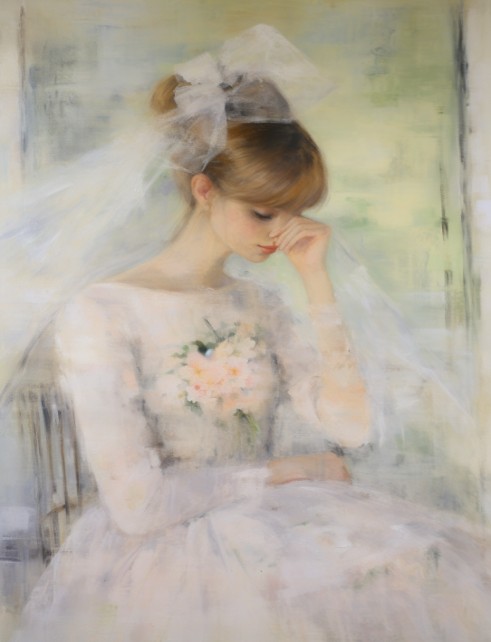 Turns his nose up at everything - Camille Pissarro (AI-tulkinta)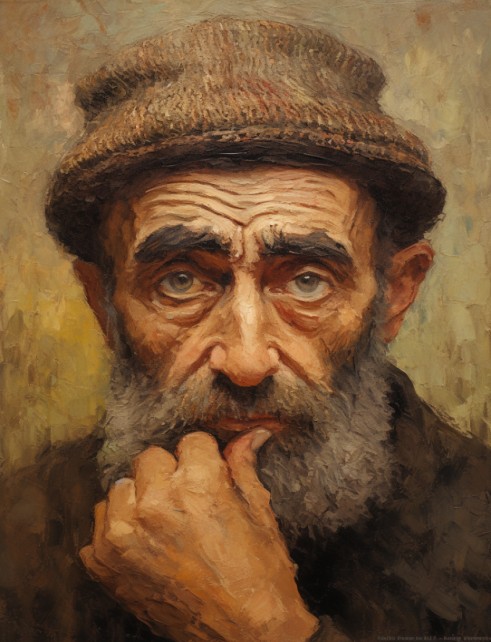 Suomen luonnon päivänä – Oblicatio naturalis 26.8.2023Pääkirjoitus (Savon Sanomat) Suomen luonnon päivää kelpaa juhliaTämä pääkirjoitus on Savon Sanomista ja sen alla kysytään mm. sitä, mitä me tänä päivänä juhlimme?Perinne kun on jatkunut jo vuosikymmenen elokuun viimeisenä lauantaina ja samalla yhtenä monista liputuspäivistämme. Sen huomaaminen ja hoito on ikään kuin luonnollinen velvoitus. – ”Oblicatio naturalis” Emme voi oikein koko ajan puhtain mielin juhlia puhtaita vesistöjä, ilmaa, komeita metsiä ja runsaita luontokohteitakaan, jossa viettää vapaa-aikaansa. Näin vaikka päätoimittaja sellaista näyttäisi Savon suunnalla ja Kallaveden rannalla kokevankin. Siinä kokemuksessa on samaa nostalgiaa kuin samaan aikaan urheilijoillamme puolustaen Unkarissa (MM-kisat) sellaista yleisurheilumme mainetekoa, joista nyt ei näy oikein muuta kuin yksi satunnainen pronssimitalia 40 urheilijan saavutuksena. Siinä ikään kuin kiedotaan todet hämäryyksiin.”Obscuris vera involvens.”(Vergilius).Keihäänheittäjät sentään, karsiuduttuaan kisojen kärjen kamppailusta, kykenivät käyttäytymään joltisenkin samalla uhmakkaalla yrmyilyllä kuin aikanaan Seppo Räty ja Kinnusen suvun isät ja pojat edellisen vuosituhannen pullistelussa. Toki heillä oli siihen aihettakin. Kiroilla piti ja paeta sitten suomalaiseen luontoon tohmajärveläisen Seppo Rädyn osoittamalla tavalla. Tosin Helsingissä syntyenkin. Miehet ja luonto kuuluvat yhteen ja luonnonkansaa olemme myös käytökseltämme. Elämme kuitenkin kokonaan uutta vuoistuhatta. Urheilijat ovat oppineet käyttäytymisen. Miksi sitten ei suomalainen keihäänheittäjäkin? Voi aikoja, voi tapoja – ”O tempora o mores.” (Cicero).Tänään vietetään Suomen luonnon päivää jo 11. kerran. Kymmenen vuotta sitten alkanut perinne on edennyt siihen pisteeseen, että nyt elokuun viimeisen lauantain kohdalla almanakassa on ensi kertaa Suomen lipun kuva merkkinä vakiintuneesta liputuspäivästä. Näin kirjoittaa synnyinseutuni maakuntalehden päätoimittaja ja käyntini yliopistoissamme tulevia maistereita ja tohtoreita kouluttaen sujui luonnon kohdalla pohtien myös muuta kuin viihdettä ja matkailua, luontoa reservaattina. Näin aivan vain ohimennen sanottuna. – ”Obiter dictum.”Suomalaiset maatilat olivat tyhjentyneet ja yli 500 hehtaarin tiloja löytyy nyt myös Savosta. Kanalat eivät ole mummon kanaloita ja navetat pelaavat robotiikalla nekin. Luonnonvarain tutkimuslaitokset ja laboratoriot elävät nekin omaa elämäänsä, eikä se edusta nostalgista paluuta virsukulttuuriin. Kilpailu on ankara ja se, miten metsiämme, soita ja peltoja hoidetaan jatkossa, on kaikkea muuta kuin virkistyskäytön ja nostalgisten rakenteiden muisteloa, kuvitellen samalla luontomme erilliseksi osaksi metropolisoituvaa globaalia maailmaa ja ilmastomuutostamme. Nyt on myös itse opittava, löydettävä innovaatiot, otettava ne huomioon, ei jäljiteltävä. – ”Observandum, non imitandum.”Luonnonvarojen tutkijat, jalostajat ja käyttäjät, eivät voi elää kokonaan eri maailmoissa paradigmaisesti muuttuvassa maailmankuvassamme sitä toisillemme esitellenkin. Luonto ei ole huvipuisto ensinkään, eivätkä maailman huiput piipahtaen MM-kisoissa voi siellä kauan viivähtää hankkiessaan toimeentulonsa huippu-urheilijoina. Puuhastelijat ovat kokonaan eri asia, harrastelijat hetkeksi ammattilaisten joukkoon eksyneinä. Tässä käyttäytymisessä viisas ei koskaan vihastu. – ”Numquam sapiens irascitur.” (Cicero). Mitä nyt sitten oikein juhlitaan? Ainakin sitä, että Suomessa on puhtaita vesistöjä, puhdasta ilmaa, paljon komeita metsiä ja runsaasti luontokohteita, joissa voi viettää vapaa-aikaa. Merkkipäivä muistuttaa luonnon merkityksellisyydestä. Näin kirjoittaa Savon Sanomat katsoen luonnonvarojamme toimituksen ikkunasta. Mielikuva luonnonvaroistamme kohta Telluksen 10 miljardin ihmisen elinehtona ja ilmastomuutoksen raivotessa on jotain kokonaan muuta kuin päätoimittajan näkymä avautuen Puijon rinteille ja Kallaveden suuntaan kurkistaen. Toimittajakin, joka on mukamas kaikkialla, ei ole missään. – ”Nusquam est, qui ubique est. (Seneca).Kun sellunkeitto loppuu puulle, löytyy kyllä taatusti muuta käyttöä ja Kallaveden kohtalo oli ongelmallinen jo 1850-luvulla sukuni purjekunnan veneen hukkuessa sinne juhannuspäivänä raavaitten miesten taistellessa toisaalla uusimpine viikinkimallisine veneineen vieläkin muodikkaassa Krimin sodassa. Siitä vaiettiin silloin ja ymmärrän sen hyvin. Kiistaa kun käytiin myös siitä, kuka maksoi veroa ja minne. Luostarilaitoksen lampuoidit pääsääntöisesti luostarilaitokselle. Tämän päivän sota Ukrainassa ja Krimillä on yhtä salaperäistä ja meiltä kätkettyä kuin mitä 1800-luvun puolellakin. Ei samoja miehiä veneineen voinut joka puolelle hätyytellä. Ja jättää vanhukset hoitamaan tuhansien hehtaarin maatila lapsineenkin ja vanhuksineen. Liitto mahtavamman kanssa ei koskaan ole luotettava – ”Numquam est fidelis cum potenti societas.” – (Aisopos, Babrius, Phaedrus).Yksi tämän päivän tapahtumista on Metsähotelli Pieksämäen Partaharjulla. Vedenjakajareitistön järvimaisemaan nousee yli 600-paikainen Metsähotelli, josta on ollut mahdollista varata ilmaiseksi itselle mieluinen majoite: teltta, riippumatto, tentsile tai paikka puolijoukkueteltasta. Voi sanoa, että luonnossa yöpymisen kynnys on laskettu erinomaisen matalalle. Eiköhän tämä riitä. – ”Nunc hactenus.” (Cicero).Näin tunnelmoi toimittaja ja palauttaa mieliimme luonnon yhden pienimmistä arvoistamme. Sen joka liittyy viihteeseen ja joutoajan kuluttamiseen viettäen sitä luonnon helmassa. Se on marginaalinen ilmiö, siinä missä seuraat yleisurheilua muun kilpaurheilun rinnalla huippujen näyttäytyessä myös rahakkaitten kisojensa ohella Unkarissa. Luonnon arvoja koetallaan myös vaikkapa Torninjoen ja Tenojoen latvoilla, Ounasjoella ja Iijoella. Lohen nousu on kokenut ikävän takaiskun ja kyttyrälohi ei oikein näytä olevan sopiva korvike turisteille. Millä turisti karkottaa huolensa? – ”Nunc ets bibendum.” – ”Nunc vino pellite curas! (Horatius). Nyt on juotava – Nyt karkottakaa huolet viinillä.Kun heitä on kaikkialla pilvin pimein ja myös merialueet ylirasitettuja kalastajineen, ongelman korjaaminen on jo myöhässä. Samaan aikaan Golf virta käyttäytyy uudella tavalla sekin, ja Välimeren maiden helteet tappavat tuhansittain ihmisiä. Luonnon päivän kohdalla tulisi pysähtyä ja pohtia vakavampia aiheita kuin viihtymistä marja- tai sienimetsässä. Niinä vanha neuvo olla välittämättä asiaan perehtymättömästä väestä se torjuen, toimii nytkin. – ” Odi profanum vulgus et arceo (Horatius). Merkkipäivä muistuttaa luonnon merkityksellisyydestäVaikka Suomen luonnon päivän perinteisiin kuuluu kehotus nukkua luonnossa sunnuntain vastainen yö, päivää voi juhlistaa muutenkin, kukin omalla tavallaan. Joku lähtee katsomaan, millaista saalista on luvassa puolukkapaikasta, toinen käy sieniapajillaan, kolmas asettuu vesilintupassiin. Mikään ei tietenkään estä retkeilemästä luonnossa ihan muuten vaan. Näin siis lukien Savon Sanomia ja palaten edellisen vuosisadan tunnelmalliseen, nostalgiseen muisteloon osana 1940-luvulla syntynyttä suurta ikäluokkaamme. Luonto ei ole mikään Joulupukin paja. – ”Officina Patris Natalis.”Heille, Joulupukkiin uskoville, ei pidä kertoa, mitä luonnonvarat ovat tänään ja kuinka niitä tutkitaan laboratorioissamme. Se pilaa mummon kanalan tunnelmankin. Geenit ja DNA-rakenteet vaihtuvat hetkessä, siinä missä lajien jalostus odottamatta vuositolkulla tuloksia. Liki tuhannen hehtaarin maatilat vaativat osaamista, jossa robotiikka on luonnollinen ilmiö. Satujen kertominen on syytä lopettaa osana matkailuamme. Jokainen elollinen rakastaa kuitenkin viime kädessä itseään. – ”Omne animal se ipsum diligit (Cicero). On hyvä muistaa, että jokaisen oikeuksien ansiosta jokaisella on Suomessa oikeus "käyttää" luontoa ilman maanomistajan lupaa, siis näin kesäaikaan liikkua luonnossa jalan, pyöräillen, ratsastaen tai veneillä ja uida, poimia luonnonmarjoja, sieniä ja rauhoittamattomia kasveja sekä useimmissa vesistöissä onkia ja pilkkiä. Runoilee toimittaja ja unohtaa, kuinka meitä on todellakin yllättäen uskomaton määrä samoilijoiksi metsiimme ja jossakin kulkee raja. Lopulta kaikki riippuu puhujan suusta. – ”Omnes pendent ab ore narratis.” (Vergilius). Jos meitä suomalaisia onkin harvaan asutussa maassamme olematon määrä, rajojemme takana odottaa sadat miljoonat ilman marjamaita ja pilkkipaikkaa eläviä pakolaisia. Eikä vain pakolaisia vaan juurettomia kiertäjiä, joille avoimet metsät marjoineen ja uimarantoineen ovat kiehtova kohde tutustua pidemmänkin aikaa siellä viihtyen. Etenkin kun samaan aikaan yhä suuremmat alueet ovat ilmastomuutoksen seurauksena autiotumassa. Kaikkeen on siten varauduttava – kaikkea saattaa tapahtua. – ”Omnia fieri posset.” (Seneca). Samalla on välttämätöntä pitää mielessä, etteivät jokaisen oikeudet anna lupaa esimerkiksi roskata ympäristöä, tehdä avotulta toisen maalle tai haitata maanomistajan maankäyttöä. Lisäksi jokaisen oikeuksia on rajoitettu luonnonsuojelualueilla. Toteaa toimittaja ja muistaa, kuinka turistina luonnossa liikkuvat eivät ehkä olekaan oppineet aivan kaikkia niitä oman kulttuurimme ja sosiaalisen pääoman mukanaan tuomia rajoituksia, jotka ovat meille suomalaisille itsestään selvyys. Tai ainakin kuuluisi olla luonnossa liikkuen. Meillähän ei maaseudulla nykyisin enää juuri muuta olekaan kuin juuri tuota asumatonta luontoa ilman minkään maailman palveluja. Ellei joku luonnon erikoiskohde ole tuomassa mukanaan pilvin pimein turisteja. Turisteja, jotka omassa maassaan eivät pääse lähellekään näitä kohteita, saati pyytämään siellä lohia ja marjastamaankin. Nyt on syytä tutkia kaikkea: pitää se mikä on hyvää. – ”Omnia autem probate: quod bonum est tenete. (Raamattu, 1.Tess. 5:21).Tuoreen kyselyn mukaan yli 90 prosenttia suomalaisista pitää luontoa itselleen tärkeänä ja 85 prosenttia kokee luonnossa vietetyn ajan lisäävän heidän hyvinvointiaan. Luonnon terveyshyödyistä tutkijat ovat olleet vakuuttuneita pitkään. Yhtä vakuuttuneita tutkijat ovat vaikutusmekanismien moninaisuudesta, koska luonto koetaan eri aistien kautta. Tiedetään, että luonnossa liikkuminen vahvistaa immuunipuolustusta, kunto kohenee ja mieliala paranee. Kaikki erinomainen on kuitenkin harvinaista. – ”Omnia praeclara rara.” (Cicero). Se on sellaisena myös hoidettava.Kirjoittaa lehti lopuksi ja muistuttaa meitä suomalaisia, Savossa savolaisia, palaamaan luontoon, sillä ainoalla oikealla ja terveellä tavallamme, jota ei ole tarvis erikseen neuvoa ja kouluttaa. Se kun periytyy suvuissamme ja osaamme ilman vuosikymmenien kolutustakin. Sen sijaan tuon koulutuksen lisääminen ja syventäminen on varmasti kohdallaan ja epäilemättä myös laiminlyöty. Kaikki myös erinomainen muuttuu, mikään ei kuitenkaan tuhoudu. – ”Omnia mutantur, nihil interit. (Ovidus). Paras tapa juhlia Suomen luonnon päivää on tehdä luonnossa liikkumisesta olennainen osa oman elämän arkea, jos se ei sitä vielä ole. Päättää lehti kirjoituksensa ja hyvä niin. Paras tapa olla kunnon kristitty on muistaa mennä joskus kirkkoonkin. Tapakristillisyys ja tapamme kohdata luonto on kulttuurin sidottu, siinä missä mediamme sen ylläpitäjänä, ja siitä metsäisen luonnon sellutuotteista paperilleen painettavaa hakienkin. Olkoonkin, että saman jutun voisi lukea digiajan ihmiset sähköisistä tuotteistaankin. Tarvittaessa algoritmit tuottavat nämä juttummekin. Niiden tuottaminen, hakien tukea latinasta, vaatii jo kuvineen ihmisälyä ja siihen lehden toimittajilla ei ole aikaa. Eikä kehnompaan juttuun tyytyväinen lukija muuta tarvitsekaan. Sama pätee luontoon ja sen käytön oivaltamiseenkin. Peläten kaikkia turvallisia asioita tai nauttien omista rikoksistaankin. – ”Omnia tuta timens.” – ”Omnibus crimen suum voluptati est.” (Vergilius). Beyond good taste - Camille Pissarro (AI-tulkinta)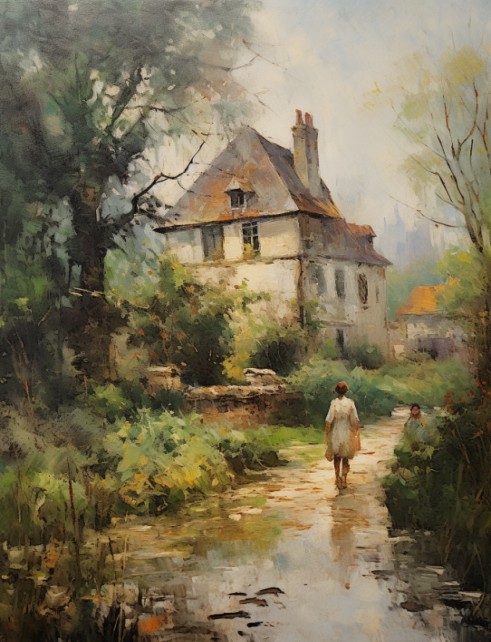 Spatial identity - Alfred Sisley (AI-tulkinta)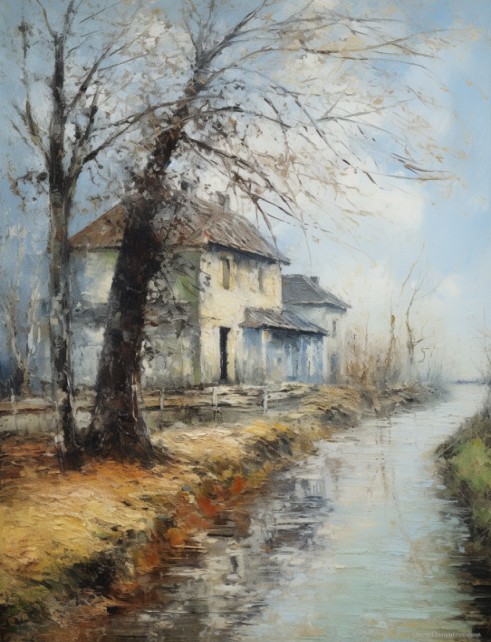 Hyvän maun tuolla puolen 28.08.2023Omnia suspendens naso – Nyrpistäen nenäänsä kaikelleSyksy tuo mukanaan tapamme taustoittaa elämää menneen maailman muistoilla. En poikkea suomalaisesta miehestä ja niinpä hain syksyltä 2008 kirjoitukseni otsikolla: ”Hyvän maun tuolla puolen”. Olen siinä käynyt läpi nekrologeja. Lainaan kirjoituksen alussa hollantilaista TV tuotantoa otsikolla ”Över mijn lijkin”, Kuolleen ruumiini yli.Sarja (Over minj lijkin) kuvaa saattohoidossa olevia kuolevia ihmisiä. Kuolevat ihmiset lähettävät siinä testamenttinsa ja sitä käyvät läpi läheiset ja omaiset. Videotestamenttia on tehty TV:n toimesta ja varsinainen tarina alkaa hautajaisten jälkeen. Muistuttaa vähän tuttuja ja suosittuja tosi-TV sarjoja. Nyt vain pääosassa ovat kuolemaa tekevät ja ohjelman aikana myös kuolevat ihmiset. Tuottaja perustelee sarjaa ”tarkoituksena herättää kipeän ja aran aiheen esiintuontia myös Suomessa”. Etenkin nyt kun terveytemme huolto ja kustannusten nousu ovat uuden hallituksen huolena eikä uusi maakuntahallintokaan näytä toimivan kuten latinankieliset viisaudet. Muutenkin kun joudumme pandemiasta ja Ukrainan sodasta alkaen pelkäämään kaikkia myös turvallisia asioita. – ”Omnia tuta timens.” (Vergilius). On sitä siis pelätty ennenkin. Kun talonpojan morsiamet ja morsianten sulhaset eivät omaa tirkistelynhaluani saaneet liikkeelle, tämä tuntuu jo jotenkin makaaberilta tavalta lähestyä niinkin luonnollista aihetta kuin kuolema. Syntyminen ihmiseksi nyt sattuu olemaan samalla kuolemantuomio. Eikö muuta formaattia löytynyt asian käsittelyyn, jos se nyt oikeasti koettiin tärkeäksi? Vai houkuttelivatko Hollannin korkeat katsojaluvut? Kyllähän me kristittyinä ja luterilaisina, Raamattumme lukeneina, jo tiedämmekin, miten kaikki mikä on maasta, maaksi jälleen muuttuu. – ”Omia quae de terra sunt, in terram revertuntur.” (Raamattu, Vulgata, Siirak 42:12). Lainaan tekstissäni vuodelta 2008 arkkiatri Risto Pelkosta. Lehden haastattelussa arkkiatri Risto Pelkonen kieltäisi ohjelmahankkeen vastenmielisenä, jos vain voisi. Arkkiatri ei ymmärrä lääkärinä, mikä tämän sanoma voisi olla. Lehdestä häntä lainaten ”En ymmärrä, mikä tässä olisi se sanoma, paitsi että taas saataisiin hyviä ihmisiä katsomaan surkeita tapauksia…Ainahan pitäisi olla joku sanoma, josta joku iloitsee tai hyötyy tai joka avaa keskustelua. Mutta en keksi tästä mitään sellaista”. Paitsi tietysti lupamaksumme katsella televisioitamme. Ostamme näkemämme rahalla. Kaiken raha ostaa, antaa ja ottaa antamansa pois. – ”Omnia nummus emit, dat et data demit. (Carmina Burana). Elämme nyt aikaa, jossa ymmärrämme paremmin tanskalaisten motiiveja ja sielun tuskaa. Olemme muuta Eurooppaa jäljessä ja kohtaamme nyt sellaisia kriisejä, jotka olivat eurooppalaisille tuttuja jo paljon ennen meitä. Se on vähän kuin pandemia, joka leviää kyllä meillekin, mutta viive on pari vuosikymmentä. Nyt kuitenkin enää vuosikymmenen verran. Sitä nopeutti oikea pandemia ja sota Ukrainassa, oma kriisiytymisemme. Huomaatte sen kun avaatte tämän päivän Helsingin Sanomat ja sen otsikot juuri nyt kuluvalta syksyltämme 2023. Päällimmäisenä Venäjä, sodat ja velkaantuminen. Kaikilla vaikuttaisi olevan tämä sama vika. – Sama kaikille. – ”Omnibus hoc vitium est – Omnibus idem.” (Horatius). Hyväksy sinäkin tämä ja hyvä tulee. 

Vielä vuona 2008 Riitta Kuuskoski toimittajana kommentoi tanskalaista tuotantoa näin. ”Tarvitaanko tällaista? Mieleeni muistuu takavuosien koulukaveri, jonka puoliso kuoli kaksikymppisenä syöpään. Välttelin häntä, en osannut sanoa mitään. Yhteys katkesi. Taidetaan ohjelma sittenkin tarvita.” Kuolemantapauksia seuraten meillä kaikilla vaikuttaisi olleen sama määrä esi-isiä. – ”Omnibus nobis totidem ante nos sunt.” Entäpä jos olit kiinnostunut tästä kuolleesta puolisosta, et eloon jääneestä?

Terhokodin johtaja Juha Hännisen mukaan yhtäällä kuolemasta pitäisi puhua enemmän julkisuudessa, mutta toisaalla kuolemansairaiden ihmisen kognitiiviset häiriöt ovat usein jo niin pitkällä elämän loppuvaiheessa, että heidän arvostelukykynsä saattaa ratkaisevasti heiketä… Kynnys puhua omasta kuolemasta on normaalisti hyvin korkea”. Raamattua lainaten (Saarn. 3:1) kaikella on aikansa. – ”Omnia tempus habent.” Tosin kuolema ja luonnon rajallisuus on vasta oman aikamme tuote.Kyse ei mielestäni ollut vuonna 2008 suomalaisesta yhteiskunnasta ja normeista vaan puhtaasti ajasta ja viiveestä reagoida tuohon ohjelmaformaattiin ja sen tanskalaiseen tapaan käsitellä kuolemaa. Tänään vuonna 2023 ajattelemme jo toisin, eikä ilmiö herätä meissä mitään ihmetystä televisioon tuotuna. Ilmastomuutos ja pandemia, sota Euroopassa toi kuoleman arkeemme ja medioihin. Tosin harva meistä televisiomme nykyisin edes avaa, jolloin sitä ei myöskään kommentoitaisi. Mahdolliset kommentoijat hoitavat sen sosiaalisen median sivuilla ja seuraavat kokonaan muuta ohjelma-antia kuvaruutujen välityksellä. Televisio ei ole niistä ainut eikä edes katsotuin. Yhteistä keskusteltavaa ei enää löydy, eikä niin ikään sukupolvikeskusteluksi siirtyvää kokemustakaan. Toki on muitakin syitä. Ei pidä lastata haluttomalle aasille taakkaa. – ” Onus segni imponit asello.” Eikä kaikkien yksimielisyyttä ikinä saavuteta. Nykyisin se on vain koko ajan osan meistä harmina. Ei kaikkien.Se mikä onnistuu Hollannissa ei välttämättä toimi Suomessa. Suomalaisuuteen kuuluva sulkeutuneisuus on geneettistä perintöämme ja siinä perimässä niin elämä kuin kuolema koetaan kovin eri tavalla ja läheisesti osana omia pelkojamme tai maailmankuvaamme, syviä usein myös uskonnollisia tuntojamme. Jotkut taitavimmat taiteilijamme pyrkivät niitä aikanaan avaamaan alkaen Hugo Simbergin kyvystä kesyttää kuolema ja halla. Ei se oikein onnistunut ja hyvä niin. Väärillä geeneillä ei Suomessa oikein menesty. Ei ainakaan hollantilaisilla suurempana joukkona. Joku yksittäinen voi tällä pärjätäkin. Tällainen kokeilija tekisi ehkä ohjelman suomalaisesta miehestä itsemurhaa hautomassa. Mikä sitten toimisi maassamme massaviihteen tavalla syksyllä 2023? Hallitusta muodostettaessa paras on suurin. – ”Optimus maximus.” Demokratia toimii näillä säännöillä ja lupauksillakin. Hyväksy se ja yksi harmitus vähemmän.Meillä on tavallaan neljä kerrosta, jonka tuollaisen ohjelmasarjan tulisi kyetä läpäisemään onnistuakseen. Ensi ovat tajuntamme ja piilotajunta. Molemmat ovat nuoria ja syntyneet kielemme ja sen sisältämän kulttuurin kautta. Se on Suomessa kokonaan toinen kuin hollantilaisilla. Kuolevien kognitiiviset häiriöt ovat vain vaatimaton osa tätä pohdintaa. Eivät suomalaiset tällaisia ala pohtimaan sosiaalisen mediamme sivustoillakaan. Tajuntamme ja piilotajuntamme ei oikein sovi tanskalaiseen kollektiiviseen muistiin. Presidentin painava puhe ehkä? - ”Oratio gravis.” Näin nykyinen presidenttimme on hankkinut itselleen vankan luottamuksenkin.Tämän jälkeen tuleekin juuri kansakunnan oma kollektiivinen muisti ja syvimpänä geneettinen muistimme ja perimä. Eivät mene nekään yksiin hollantilaisten kanssa. Oma selviytymisemme kansakuntana on aivan muuta kuin keskieurooppalaisilla ja kykymme pärjätä tässä ilmanalassa on sekin geeniemme tulosta. Niiden avulla me pärjäämme päivästä toiseen ja hoidamme myös elämän ja kuoleman kysymyksemme. Toki sama pätee myös pohdittaessa vertailua hollantilaisiinkin. Pyöristetyllä suulla. – ”Ore rotundo.” Presidenttimme osaa tämän taidon paremmin kuin moni muu.Omassa asiassamme olemme hollantilaisia paljon fiksumpia myös tietämättämme. Se miten avannosta noustaan, on suomalaista osaamista. Järkevä ihminen ei sinne joudu ensinkään. Kun medialta puuttuvat molemmat, siihen lakataan luottamasta. Rahastus tapahtuu silloin pelkällä hälinöinnillä ja mekastaen. Matti Nykänen osasi sen aikanaan tietämättään ja vilpittömästi. Toki osasi moni muukin ja pelästytti vanhemmat, lapsiaan rakastavat. Kukaan ei päästänyt lapsiaan enää Matti Nykäsen seuraksi mäkimonttuihin, saati kiroilevien miesten seuraan keihästä heittämään. Sama pätee vielä voimakkaampana reaktionamme puhuttaessa kuolemasta ja luistamme. ”Ossa hic sita sunt. Puhumisen ja verbaalisen elämän pelisäännöt löytyvät algoritmeistamme, robotiikasta. Opettele ne ja alat menestyä maan päällä. Lue enemmän kirjojani.Kun kuolemasta tehdään viihdettä, medioiden kilpailu on mennyt siihen pisteeseen, jossa sitä seurataan vain hakien mahdollisimman sairaita ja psykoottisten ihmisten tekemiä kertomuksia toimittajina. Kirjasarjani ”Arctic Babylon” on kertomus ihmisistä, joita ohjataan ulkopuolelta, ja joille mikään ei ole enää pyhää. Otan esimerkit tämän päivän lehdistämme alkaen kuitenkin lapsuudestani. Mitä minä tällä tarkoitan tai lisätessäni tuekseni latinakielisiä ikivanhoja viisauksia, kuolemattomia. Kerron esimerkillä. Puhujaksi tullaan, runoilijaksi synnytään. – ”Orator fit, poeta nascitur.”Kun lapsina jouduimme kulkemaan Iisalmesta kohti Oulua, aikuisilla oli tapana mumista Piippolan kohdalla, kuinka siellä tuoksui Haanpää. Se jäi lapsen mieleen moniulotteisena kertomuksena. Sillä saatettiin tarkoittaa paikallisen kirjailijan viinalle haisevia teoksia, mutta myös hänen poliittisia kannanottojaan. Tällöin takana olisi ollut tajunta ja kielen sekä kansakunnan oman kollektiivisen muistin kautta syntyvät tulkinnat. Jo kolmevuotias lapsi osasi nämä leikit ja se puistatti. Varon visusti lainailemasta Haanpään teoksia omissa kirjoituksissani. Hän ei edusta latinankielistä viisautta ensinkään. Kalle Päätalokin olisi turvallisempi lainattava. Täysin uruin. – ”Organo pleno.” Muistaen kuinka vapaa-aika ilman kirjoja on yhtä kuin kuolema ja elävän ihmisen hauta. – ”Otium sine litteris morse est et hominis vivi sepultura.” (Seneca).Oikeasti savolaiset tarkoittivat kuitenkin geeniperimäänsä. Savolaiset sanankääntäjät eivät voineet olla varmoja, olivatko kirjailijan murreilmaisut savolaisia vaiko pohjalaisia. Pentti Haanpää asui sudettisavolaisilla alueilla, eikä häntä voitu siten hyväksyä oikeisiin tarinankertojien sukuun ja heimoon. Tuolta suunnalta tuli vain vainolaisia, siinä missä Kajalastakin kostajia Pohjanmaalle. Taustalla oli joutilaisuus – ”Otium sapientis.” Evakkoreki merkitsi haastetta ja fiksuja haastajia, karjalaisia.Laukkuryssän erottaminen väkivaltaisesta oli taitoa vaativa laji kielen kantimissa, ja siinä parhaat geenit jäivät henkiin idän ja lännen välissä eläen. Savolaisille kaikki avautui sanan ja sen käytön kautta ja se oli pyhä asia. Se varmisti geenien pysyvyyden, jalostumisen ja siirron. Eivät ne selviytyneet parhaiten, jotka tuottivat eniten jälkeläisiä, vaan ne, jotka pystyivät pitämään nämä hengissä. Se oli viisaan joutilaisuutta, kunniallista joutilaisuutta ja joutilasta toimeliaisuutta. – ”Otiosa sedulitas.” Tarvittiin viikinkiaikaisia veneitä ja kykyä soutaa vaikeissa koskissakin. Kyvyn selvitä Krimin sodastakin. Olen kertonut tästä sukuni ja sukunimeni kohdalla enemmän kirjassani ”Cluster art and Art of Clusters 70 years.” tai muistelmissani ”Muistelmakirja – Nyt”. Talvisotamme ja jatkosota maailmansotana olivat tärkeitä nekin. Kun avaat sukupuusi katso peilistä. Sinä olet juuri hän, joka selvisi hengissä, kun muut katosivat siinä kilpailussa, jossa ihmislapsi syntyy ja parkaisee kohdusta vapauduttuaan ensimmäisen merkin olemassaolostaan. Pienikin muutos historian kulussa ja tuo parkaisu olisi jäänyt kuulematta. Niinpä vältä tutkimista eilistä päivää spekuloiden historialla. Vältä myös tutkimasta sitä, mitä tapahtuu huomenna. – ”Quid sit futurum cras, fuge guaerere. (Horatius). Se parkaisu, omasi, on sitä vielä tänäänkin geneettisessä perimässämme. Kaiken muun savolainen voi antaa anteeksi, mutta ei kielen kautta syntyvää geeniperimänsä loukkausta. Humoristista itsestään ei sovi tehdä pilaa ohi hänen omaa itseironiaansa. Se menee sieluun ja ytimiin geenien imemänä, eikä silloin freudilaiset tulkinnat auta, saati järjen ääni vedoten ihmisen kielelliseen tajuntaan. Tajuntaan tulevat osat toimiamme ovat melkoisen vähäinen asia, ja elämme pääsääntöisesti ikään kuin unessa. Mutta mihin tarvita näitä latinankielisiä viisauksiammekin? Eikö suomen kieli yksin riitä? Mihin robotiikka ja algoritmit käyttävät kieltämme ja sen tarjoamia avauksia? Yritän avata tätä myöhemmin, kunhan saan algoritmit valmiiksi ja hieman ehkä apuakin. Ihminen etenee yhdessä pidemmälle mutta yksin nopeammin. Samalla on varottava olla liikuttamatta sitä mikä on asettunut. – ”Quieta non movere.” (Platon).Fiktiivinen finalismi on ilmiö, jossa hetkessä kykenemme erottaman geeniemme kautta fiktion tavoin, olemmeko ihastuneita tai vihastuneita toiseen ihmiseen tai kokemaamme uuteen ympäristöön (=fiktio ei fakta). Finalismi kertoo siitä, kuinka pysyvä tuo geneettinen viesti lopulta on. Alamme puolustaa sitä silloinkin, kun se on ollut väärä ja kaukana faktasta. Monelle faktan ja fiktion välinen ero on hyvin häilyvä. Päihteet kadottavat sen kokonaan, ja se on tietysti tarkoituskin. Harva päihtynyt alkaa esitellä itseään muulla kielellä kuin muutamalla lapsena oppimallaan sanalla. Latinaa eivät ala suomalaiset puhua henkitoreissaan humaltuneena. Mitä tekoa sanoilla on juopuneelle? Terentius kysyi saman tarkoittaen meitä kaikkia. – ”Quid opus est verbis? Jotkut ovat muuttamassa vuosikymmeniä tuon ilmiön seurauksena aviopuolisoaankin kohti omien geenien viestittämää virheellistä suuntaa (fiktiota). Siinä menee kahden ihmisen aika hukkaan, eikä taitavinkaan avioliittoneuvoja osaa siinä auttaa. Elämä on teatraalista. Aletaan puhua miehestä Marsista ja naisesta Venuksessa syntyneenä tai muusta sellaisesta puolitieteisestä humpuukista, jota myydään helppona lukea ja omaksua tarokorttien ja horoskoopin rinnalla. Mitä teetkin, toimi viisaasti ja ota huomioon lopputulos. – ”Quidquid agis, prudenter agas et respice finem.”Forssan Lehdessä kerrotaan tänään (16.1. 2009) kuinka roisia huumoria ja typeryyksiä suoraan sanonutta kirjailija Arto Salmista WSOY on muistanut kokoamalla yhteen kaikki hänen kuusi kirjaansa. Kotimaisen kirjallisuuden kustannuspäällikkö Harri Haanpää on toiminut niiden kustantajana vuodesta 1995 niin kauan kun kirjailija kuoli 46-vuotiaana vanhuksena. Samainen Haanpää kokosi vuosi sitten Hymy Lehden pakinoitsija kolumnisti Veikko Ennalan niin ikään arvokkaat hengentuotteet kirjaksi. Se tuoksahti Haanpäälle. Publius Syrusta lainaten, miksi ihmeessä jotkut tarvitsevat rahaa, kun eivät osaa käyttää sitä? – ”Quid tibi pecunia opus est, si uti non potest.” Ei sellaiset kirjailijat, saati kustantamot menesty algoritmien aikana ja robotiikan kanssa kilpaillen. Muutos on valtava ja siinä lukutaidottomien kosiskelu on virheistä suurin.Harri Haanpäästä löytyy Googlesta lahjomaton havainto hänen nimensä hakemana ja ensimmäisenä mainintana. Hän on saanut kirjailijoilta palkinnon vuoden parhaasta lehtiartikkelista. Siinä hän on kirjoittanut nekrologin kirjailijasta, joka kuoli hänkin kovin nuorena taksikuskina Otavalta WSOY:n Haanpään hoitoon siirtyneenä. Häntäkin kuvataan, kuten Arto Salmista, rosoisten ihmisten suorana kuvaajana, ja jonka hyvä ystävä Haanpää luonnollisesti oli. Tuotannon lävisti vino huumori, iltapäivälehden toimittajalle tyypillinen hengenlento. Kysymykset, mitä pelkäät tai naurat, tarkoitat, on ensimmäisenä ilmassa? – ”Quid times, Quid rides, Quid tibi vis?” Se ei ole algoritmien ja robotiikan maailmassa kovin hääppöinen tapa tuottaa tekstiä.Ihmisten on syytä todellakin valita ystävänsä oikein. Tumpelot ystävät tekevät elämästä onnettoman. Ennen kaikkea, jos on arkkiatri Pelkosen kuvaama hyvä ihminen ja luova, innovatiivinen osaaja. Muuten syntyy konflikti, jossa nämä ihmisen neljä kerrosta eivät toimi oikein samaan suuntaan. Sellainen kirjailija kuolee nuorena. On varottava ryöstöviljelyyn pyrkiviä kulttuureja ja taloutta, ihmisiä, jotka tuntevat ihmistä, mutta eivät kanna heistä vastuuta kustantajina, toimittajina, opettajina. Eivät kunnioita sitä mikä on totuutta ja säädyllisyyttä. – ”Quid verum atque decens. (Horatius). Nämä on ikivanhoja algoritmien herättämiä taitoja ja nyt paradigmaisena koettua muutostamme.Savolainen ei ikinä mene sellaisen rahastajan kanssa samaan pöytään, eikä sellaisen kustantajan kirja läpäise kerrontana kuin ensimmäisen ihmisen kerroksen, jos sitäkään. Ei sellaisen lukeminen tuo mitään tyydytystä. Tulee vain vihaiseksi. Kirjailija on yrittänyt epätoivoisesti myötäillä kustantajan odotuksia, siinä missä lapsi opettajaansa. Levätköön rauhassa. – ”Quiescat in pace.” Näin romahti myös Helsingin yliopisto lukijoineen. Naisen piilotajunta toimii tässä miehiä armollisemmin ja lukio menee paremmin läpi. Työmuisti on naisilla miehiä parempi. Vasta väitöskirja ja sen tekeminen alkaa vaivata. Kritiikki kun on kansainvälistä ja kansalliset tai maakunnalliset yliopistot eivät merkitse mitään. Sama koskee vakavasti otettavaa kirjallisuutta, taidetta ja kulttuuria, yrittäjyyttä missä tahansa innovaatioprosessin kärjessä. Piirikunnallinen ja kansallinen mittelö on jätettävä muille. Muuten tyly akateeminen valintamme poistaa yliopistomme sadan lainatuimman joukosta. Quo fata vocant? Kuhun kohtalot kutsuvat.Yksi pääskynen kun ei kesää tee ja tämäkin tahtoo julkaista työnsä muualla kuin Suomessa. Helsingin yliopisto tippui ulos sadan lainatuimman yliopistomme joukosta ja se on surullista vuonna 2023 syksyllä. Kaikki ne ovat nyt siellä sadan ja tuhannen, yhden yön, tarinankertojien lukemattomassa joukossa. Nyt on kysyttävä kuka vahtisi itse vahteja? – ”Quis custodiet ipsos custodes? (Juvenalis). Minne velvollisuus ja kunnia johtavat? – ”Quo vas et gloria ducunt. Millä oikeudella? – ”Quo iure?”Samassa lehdessä (FL) Turkka Mali kertoo taitavalla kynällään maailman suvaitsevimmasta kaupungista. Malin tyyli ei paljonkaan poikkea kirjailijasta, joka sanoo suoraan ja kiertelemättä, mutta vakavasti otettavalla tavalla. Malin mukaan Forssassa saa kulkea vasten punaisia valoja, kunhan katsoo vasemmalle ja sinisessä autossa vaatteisiin jää forssalainen haju. Tulkitsen tämän armahtavasti lähelle haanpääläistä tuoksua. Sieltä kun ei latinankielistä tekstiä algoritmit löydä. Tämän jälkeen lehden takasivulla 60 vuottaan täyttävä kaupunginhallituksen vetäjä kertoo, missä ”oikeasti” ollaan ja ettei häntä pelota edeltäjien kohtalo vaaleissa. Kuntayhteistyöstä puhutaan seuraavan kerran vuonna 2012, ja että tammikuun yhteinen kokoontuminen on turhaa näytelmää. On kadotettu 11 miljoonaa, mutta vastuu on painava ja kunnanhallituksen puheenjohtajan kuuluisi saada Forssassa sama kohtelu kuin Turussa päätoimisena virkamiehenä. Lopuksi hän siirtää vastuun tapahtumista kuntien virkamiehille, kunnanjohtajille maalaiskunnissa. Se on raskas vastuu 2500 asukkaan Humppilassa. Vuonna 2023 syksyllä keskustelu käy samasta aiheesta, mutta nyt ilman yhteisiä terveydenhoitajia ja hakien apua maakuntahallinnosta Hämeenlinnaan kumartaen. Millä mielellä? – ”Quo animo?” Samaan aikaan vuonna 2008 Helsingin Sanomat vaihtaa kulttuuritoimituksensa päällikön ja Nokia löi hanskat tiskiin Saksassa, muuttaen kymmenen kertaa halvemman työntekijän mukana Romaniaan. Taakse jäi runsas 2000 työtöntä saksalaista. Helsingin pörssi jatkaa laskuaan ja sijoittajien parhaat päivät ovat taas takana. Helsingin Sanomat sai kulttuuritoimitukseensa puhetta ymmärtävän vetäjän, kertoo uutinen. Eletään aikoja ennen pandemiaa, kymmentä turhaketta hallituksinamme ja sotaa Ukrainassa. Mikä pantakoon merkille. – ”Quod bene notandum.”Puhutun ja kirjoitetun ymmärtäminen ovat kaksi eri asiaa. Kumpi taito on vahvempi, selviää lähiviikkoina. Se että Suomi on jo vuonna 2023 Naton jäsen ja Eurooppa sodassa, Venäjä ahdingossa, Ukraina pommitettavana, olisi ollut hurja ennuste alkuvuodelle 2009 ajoittuen. Lukien Helsingin Sanomia syksyltä 2023. Mitä on tapahtunut, kysyttäisiin? Mitä minä sanoin, kirjoitin ja kerroin tapahtuvaksi? Latinan kielelle ja algoritmeille sen myös tarjoten, robottien ymmärrettäväksi muuttaen ja kuvittaenkin. Varmasti ainoana koko maassamme. Siihenkö olisi haettava Hämeenlinnasta tai Helsingistä apurahaa? Mikä oli todistettavissa. – ”Quod erat demonstrandum.” Apuraha ei saa pilata sen hankkineen töitä Helsingin yliopiston suuntaan. Aarno Arvela esitellään liki sivun mittaisessa jutussa paholaisen asianajajana. Kuivakkaan oloinen juristi kertoo, ettei hän ole koskaan pyrkinyt julkisuuteen. Ei varmaan myöskään Jere Karalahti, joka niin ikään on saanut tilaa urheilusivuilla yli kahden sivun mittaisella huomiolla. Julkisuutta voi tehdä monella tavalla rahastaen. Arvela ymmärtää paremmin kirjoitetun, kuten juristit Suomessa yleensäkin. Karalahden taidot on nyt käytetty. Raskaan sarjan nyrkkeilijämme syksyllä 2023. Toki myös aiemmin talvilajien harrastajiemme lahjat ja yksi pronssimitali yleisurheilun MM-kisoista on nostanut kansakunnan mielialaa syksyllä 2023. Mitalin hakijoita oli kaikkiaan Unkarissa pidettävissä kisoissa 40. Tarpeeton on kallista – ”Quod non opus est, asse carum est.Kukaan ei pyri julkisuuteen. Ei edes Vesa-Matti Loiri tai Lasse Viren aikanaan. He vain sattuivat kaatumaan oikeassa paikassa ja oikeaan aikaan. Julkisuuteen ei pyri myöskään kuoleva henkilö. Hän vain sattui vainautumaan oikeaan aikaan ja pikaisesti kuvausten aikana. Entäpä jos sattuukin ihmeparantuminen? Mikä on järjetöntä. – ”Quod absurdum est.” Tarpeeton on kallista – ”Quod non opus est, asse carum est. Alkutekstin saatesanoissa minä luottaisin moraaliltaan ja eettisesti järkevän ihmisen arvioon ja tämän päivän median esittelemistä luottohenkilöni olisi arkkiatri Pelkosen arvio ammatti-ihmisenä. En luottaisi Ilta-Sanomien esittelemään Jere Karalahteen, en rumalla tavalla loukattuun Racheliin, en Frederikiin, en unelmien poikamies Antti Peltoseen, en edes murhaajasta ministeriksi kohonneeseen Vitali Kalojeviin tai Jari Saravuohon, Päivi Lipposeen ja Risto Autioon, sankaripoliisi Pekka Kokkoseen. Vuonna 2023 elämme jo uutta Suomea, olkoonkin että nimittely ja vihapuhe ovat vain pahentuneet vuosien myötä. Mikä on järjetöntä – ”Quod absurdum est.”Kaikki he ovat saaneet sivun mittaisen juttunsa tämän päivän Ilta-Sanomiin ja varmasti jokainen vastentahtoisesti. Lehteen, johon luotti Suomen Akatemian rahoittamassa tutkimuksessa 15 % suomalaisista. Toki tutkimusta rahoitti myös HS-konserni. Kokemuksesta tiedän, ettei rahoittaja pyri koskaan vaikuttamaan tutkimukseen edes tutkijan piilotajunnan viestinä, ja että Suomen Akatemia ei ole koskaan ollut poliittisten mandaattien kautta täytetty suomalainen tapa rahoittaa tiedettä. Sikäli kun tiedän. – ”Quod sciam. Satiiri ja sarkasmi ovat suomalainen tapa kertoa valistuneen mielipiteensä. (Tässä yhteydessä muistin, sulussa sanoen, kuinka Maaherra Eino Siuruainen sai lehden mukaan 9 kuukauden jatkoajan. Pätkätyöläinen hänkin. Tällä ei ole mitään tekemistä edellisen kanssa. Piilotajunnan temppuja olettaisin, kun puhe oli välillä Piippolasta. Hoidimme Einon kanssa joskus samaa virkaa yliopistossa. Ei Maaherra hänestä parane. Tosin Suomen Kuvalehden töiden arvostuksessa maaherrat jäivät jonnekin 300 huonommalle puolelle. Jospa se korvataan palkassa?). Myöhemmin Siuruainen jäi historiaan Suomen ainoana maaherrana silloinkin, kun läänit maaherroineen oli jo lopetettukin. Suomalaisten yhteydet Venäjälle olivat kaikkea muuta kuin lämpimät Ukrainan sodan alettua. Se kavensi Einon tehtäviä. Suomen velkaantuminen ja sen pysäyttäminen olivat uuden porvarihallituksen tehtäviä. Raamattua lainaten (Joh. 13:27): Minkä teet, tee nopeasti! – ”Quod facis, fac citius!”Kaikki on lopulta tutkijan omassa moraalissa, toimittajan käsissä, lääkärin eettisessä ratkaisussa ja yhteiskunnan tavassa toimia, hyväksyä tai hylätä. Avata televisio tai jättää se avaamatta, boikotoida lehteä, johon ei luota. Viihde ja fiktio vaikuttaa joka tapauksessa meihin vahvemmin kuin tylsempi fakta. Näin muistimme ja geenimme toimivat ja se on hyvä muistaa valintoja tehdessämme tai tehdessämme ne lastemme puolesta. Miten kuolevista tehdyt jutut mahtavat palvella lapsiamme? Entäpä kuolevien omaisia ja läheisiä? Ovatkohan kaikki olleet yksimielisiä kuvauksista? Onkohan joku toimittajista sitä kysellyt tai edes ajatellut? Ehkäpä mennään vähän kuin Jokelan kouluun? Myös oman aikani kyläkoulu Iisalmen maalaiskunnassa käytti tuota nimeä. Mikä on yläpuolellamme, se ei ole meille. – ”Quod supra nos, nihil ad nos.” Oma kouluni oli supistettu, kävimme sitä vain lauantaisin. Loikka siitä Iisalmen lyseoon ei ollut mielestäni silloin mitenkään erityisen korkea. Jatko useammassakin yliopistossa heti 1970-luvulla oli todella mielenkiintoisen vuosikymmenen aikaa. Luonnontieteille ja teknologialle sekä ihmistieteille oli syytä valita eri yliopistokin. Toinen Oulusta ja toinen Turusta. Soveltavalle tieteelle taas laboratoriot, jotka ylläpidettiin ammattilaisten toimesta nykyisessä luonnonvaroistamme vastaavassa tutkimuslaitoksessa (Luke). Laboratorioiden ylläpito ja osaaminen siinä on ammattilaisten asia ja syntyy myös riittävän rahoituksen turvin, toisin kuin samaan aikaan koulutusta antavien yliopistojemme kohdalla. Ne on syytä pitää erillään jatkossakin. Niin paljon kuin on ihmisiä, niin paljon on mielipiteitä: Kullakin on omat tapansa. – ”Quot homines, tot sententiae: suos quisque mos.” (Terentius). Identity nightmares - Alfred Sisley (AI-tulkinta)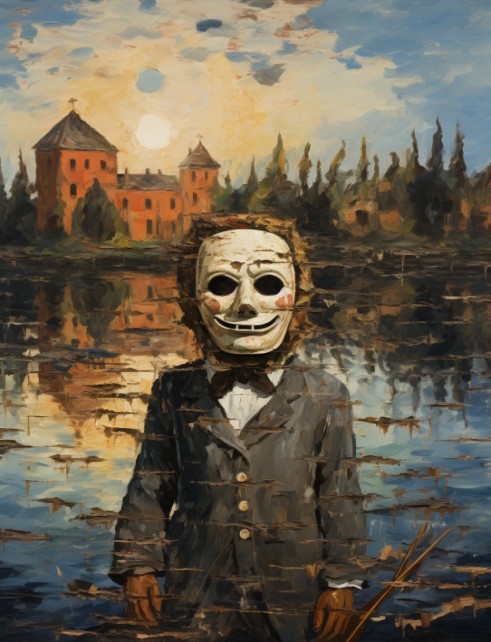 Stupidity and ignorance - Frédéric Bazille (AI-tulkinta)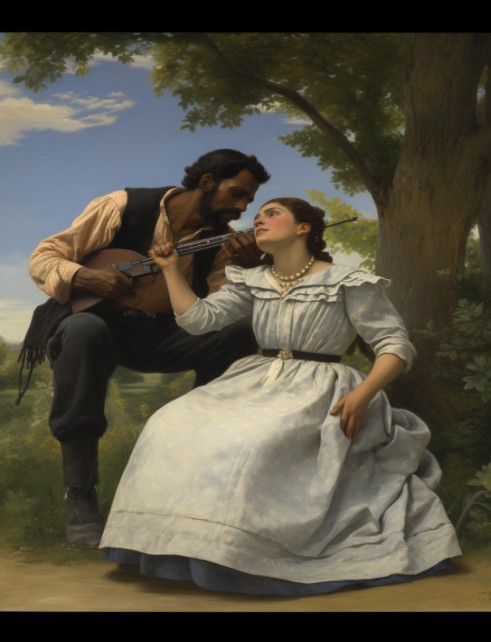 Spatiaalinen identiteetti ja kuvataiteet 29.08.2023 Suomalaisen identiteetin painajaiset – Hugo SimbergKirjoitin ensimmäisen väitöskirjani spatiaalisesta identiteetistä: ”Spatial identity in the face of environmental changes”. Tuohon aikaan maantiede tieteenä eli kriisissä. Alue käsitteenä oli yksiulotteinen ja kartalle piirrettävä. Se oli regionaalinen eikä tieteellä vaikuttanut olevan muuta annettavaa tuleville sukupolville. GIS oli uutta teknologiaa ja kertoi missä autoinesi liikut. Se ei ollut maantiedettä vaan uutta teknologiaa ja algoritmeja, robottien tapa opastaa meitä liikenteessä. Sitten tuli kuvaus haavoittuneesta enkelistä, joka otti kokijastaan vallan. Hän oli haltioitunut ja meni lähes transsiin. Hän oli dokumentaristi Jean Michel Roux. Samaan aikaan Hugo Simbergin maalaus suomalaisesta hallasta meni Jorma Uotisen kokemana luihin ja ytimiin. Myöhemmin tuo kokemus muuttui maagisesti huojuvaksi tanssiksi. Museopedagogi Marjatta Levanto koki tuon saman intohimona, jossa vastahankaisimmatkin taidetta väheksyvät joutuvat saman intohimon valtaan ja kiinnostuivat taiteesta. Viimeistään nähdessään tietyn Simbergin maalauksen.Rap-artisti Samuli Huhtalaa viehättävät Simbergin töiden tunnistettavuus. Hän pyrkii samaan myös omassa taiteessaan. Hugo Simberg on kuvataiteilijana juuri tässä merkityksessä kaikkein tunnistettavin. Niinpä on syytä myös pohtia, miksi jotkut taiteilijat, kuten Simberg, nauttivat niin suurta arvostusta. Simbergin työt ovat symbolisia, ne eivät ole realistisia tai heti tunnistettavia, mutta jostakin syystä algoritmit ja robotiikka tunnistaa nämä välittömästi. Jostakin syystä jokin osa tekstistäni liittyy algoritmien tulkintana Hugo Simbergin työhön. Ranskalainen Jean Michel Roux teki havainnon, jossa juuri Simbergin maalaus ”Haavoittunut Enkeli” ei jättänyt häntä rauhaan. Siitä oli tehtävä kirjailijan tapaan tuotos, joka oli vastaus tuohon mieltä vaivanneeseen mysteeriin haltijoista, kummituksista, enkeleistä, meedioistamme. Oli matkustettava Kilpisjärvelle tapaamaan ihmisiä, joilla oli suhde tuohon Haavoittuneeseen enkeliin. Hän liikkui maisemissa, josta olin kirjoittanut väitöskirjanikin. Näiden ihmisten syvintä sisintä oli haavoitettu, se oli surmattu ja hukutettu tekoaltaiden alle. Spatiaalinen identiteetti oli saanut kuvaajansa Hugo Simbergistä. Maantiede tieteenä oli muuttunut sekin. Ajan ja paikan tieteet kokivat paradigmaisen muutoksen. Sellainen oli järkytys vanhan koulukunnan edustajille.Ihmisellä on alueellinen identiteetti, mikä tulee esiin silloin kun tapahtumista
kerrotaan yhteisöllisestä näkökulmasta, keitä me olemme ja millaisia alueemme
ovat. Alueen erottamiseen muista tarvitaan identiteettiä, mikä koostuu yleensä
alueen luonnonoloista, historiasta, sosiaalisesta rakenteesta, kulttuurista, kielestä
tai murteesta. Mutta kaikki tämä ei vielä alkuunkaan riitä. Se oli vasta alkua.Alueen identiteettiin kuuluu myös se, tuntevatko asukkaat kuuluvansa esimerkiksi asuinalueeseensa tai kokevatko he yhteenkuulumista alueen muiden asukkaiden kanssa. Alueen identiteetti on historiallisen kehityksen tulos, jossa identiteetti kerrostuu alueellisen kehityksen mukana ja eri tasot kulkevat yhteisön mukana. Jossakin vaiheessa on tarpeellista tallentaa muistitietoa, jotta aluetietoisuus pysyisi mukana, eikä muutos tuhoaisi sitä. Tämän ymmärtäminen oli käynnistämässä sellaista prossia, josta syntyy tuskaisaa taidetta tai tiedettä, sellaisia kulttuurisia tuotteita, joita kavahdamme. Tai oikeammin kavahdimme silloin. Uuden paradigman tulo oli tekemässä lopun vanhan tieteen ja taiteen, kulttuurien edustajien maailmalle. Se aiheutti raivokkaan puolustautumisen ja aggressiivisen käyttäytymisen, peittelemättömän vihan. Simbergin tauluissa oli jo lapsena kokemanani sellaista, joka järkytti mieltäni. Se oli niin universaalia, ettei sitä voinut sivuuttaa siinä missä norjalaisen kuvataiteilijan huudossa. Se löytää varmasti aina uusia yleisöjä eikä ikinä muutu menneen maailman tuotteeksi. Hugo Simbergin tarina oli meidän oma tarinamme. Hän oli jo syntyessään kaksosista se heiveröisempi, rakastui palavasti ja kuoli nuorena surulliseen sairauteenkin. Hän oli suvun lellikki, naurattaja ja pelehti kameran edessä. Maalauksissa piru on astunut sisään köyhään torppaan, kuolemaa hoitaa hymyillen puutarhaa ja kaveeraa muiden hymyilevien luurankojen kanssa, piru pystynokkaisten akkojen joukossa viihtyen. Riikosen mukaan alueen identiteetti ja aluetietoisuus koostuvat historiallisesta kerroksesta, paikasta, paikallisuudesta, asuinympäristöstä, alueesta sekä henkilökohtaisesta spatiaalisesta eli tilaa koskevasta historiasta. Alueen historia syntyy alueen kehityksestä ja se jää elämään, jolloin se on erotettavissa nykytilasta. Se on kuin Hugo, jota ihanat neidot eivät oikein huomaakaan. Ei Hugoa kukaan ota vakavissaan. Maalauksessa pirut tanssivat kesäyössä rillutellen ja yksi heistä astelee pää painuksissa omille teilleen. Ettei vaan olisi se kiusattu ja pois joukosta ahdisteltu kiusattava? Enkelien ja pirujen maalaaja. Uuden ajan airut. ”Nomen est omen.” - Nimi on enne. Spatiaaliset alueet muuttuvat samalla kun yhteiskunta muuttuu eli alueet syntyvät, elävät aikansa ja katoavat. Menneen ja nykyhetken merkitykset korostuvat tässä vaiheessa, kun mietitään, mitä paikka, paikallisuus tai asuinympäristö kullekin merkitsee. Ei se ole kaikille sama. Paasi on erottanut alueellisen identiteetin alueen identiteetiksi ja aluetietoisuudeksi seuraten väitöskirjani antamaa tietä. Alueen identiteetin avulla pystytään tieteellisesti erottamaan ja luomaan erilaisia alueita. Aluetietoisuus tulee esiin alueen asukkaiden identiteetin myötä ja alueeseen tai sen yhteisöön samastumisen kautta. Alue tarvitsee sekä väestön vaihtuvuutta että sekoittumista. Näin kertoo Anssi, joka sai luettavakseen väitöskirjanikin. Hänestä tuli myöhemmin laitoksemme professori ja vuoden professori samalla. Itse olin kyvytön luennoimaan lääkemyrkytyksen jäljiltä. Samalla lääkkeellä toistamiseen tämä järjestäenkin. Kyky luennoida useita tunteja peräkanaa oli mahdotonta. Mutta henki sentään säilyi. Oulun koulu oli kuitenkin syytä jättää ajoissa ja hengissä. Se ei saa hallita mieltämme. - ”Non animo campos.” Ei pidä teeskennellä – ”Non eritis sicut hypocritae.” Paikalliset asukkaat voivat muistella mennyttä maisemaa kolmena eri tasona. Ensimmäisellä tasolla mikään ei ole muuttunut, toisella tasolla maisemaa muistellaan nykyhetken maisemana, jolloin menneitä maisemia ei muisteta. Kolmannella tasolla mennyttä maisemaa mietitään tulevaisuuden maisemana, jos maisema muuttuu alueella nopeaan tahtiin. Aluetietoisuuteen vaikuttaa myös se, mistä on kotoisin, minne tuntee kuuluvansa ja kuinka kauan missäkin on ollut. Kertoo aiheesta pro gradunsa tehnyt taiteilijamme. Myös Simbergiä piinasi omien töiden kelvottomuus. Hän ei saanut aikaan mitään, mihin oman aikansa professorit olisivat olleet tyytyväisiä. Paitsi nyt ehkä Tampereen tuomikirkon freskot. Hugo Simberg tavoitti suomalaisen ihmisen sielun. Se oli vaarallinen alue, johon ei olisi saanut kajota. Paitsi tietysti sodassa henkensä antaen. Kun kaksi on jo annettu, kolmatta ei anneta. – ”Non datur tertium.”Paikan spatiaalinen historia on siis sekä uusilla että alkuperäisillä asukkailla mutta ei toki sama. No niinpä tietenkin. Spatiaalinen historia tulee esiin tutkimuksessani, koska kertojina oli sekä uusia että alkuperäisiä kyläläisiä. Raahen kaupunkitutkimuksissa ja Ylä-Savossa eri tavalla esiintyen. Jokia rakennettaessa ja altaita tehdessä ihmisen pyhimpään puuttuen. Iijoella ja Kemijoella, Lomijoella eri tavalla ilmeten. Tarkoituksena oli selvittää, millaista on olla uusi ”kusnilainen” ja tuleeko aineistosta näkyviin samoja paikkoja verrattuna alkuperäisten kylien kokemuksiin. Pian kuoleman puutarhuri poimi myös Hugo Simbergin vasuunsa. Hän kun liikkui vaarallisilla vesillä ja sukelsi syvälle matkatessaan. Maan päältä tie tähtiin ei ole helppo. – ”Non est ad astra mollis e terries via (Seneca). Senecan nimikin on jo enne. – ”Nomen est omen.”Kouri ja Karhunen pohtivat väitöskirjoissaan paikan kokemista yhteisöllisyyden kautta. Kouri toteaa, että ihmiset muistavat, mutta yhteisöt muistelevat ja neuvottelevat menneisyyttä yhteiseksi historiaksi. Karhusen mukaan yhteisö muodostuu omanlaiseksi, koska siihen vaikuttavat kuulumisen tunne ja sidokset asuinympäristöön. Kuvaus on kuin Hugo Simbergin maalausta tuijotellen. Omaperäisessä taiteessa esiintyy sympaattisia pikkupiruja, lempeitä kuolemanhahmoja, luonteikkaita ihmisiä ja haavoittuvia enkeleitäkin. Tämä on myös vuonna 2023 hallituksemme oivallettava. Se on pitkä askel mutta nyt mahdollista. Viitaan Raamattuun ja Luuk:2:10: Älkää pelätkö. ”Nolite timere!”Yhteisöllisyys näkyy tutkimuksessani, kun koulua ja siihen liittyvää aikaa muisteltiin. Kouluaika yhdistää edelleen kyläläisiä ja sitä aikaa muisteltiin yhteisöllisesti ja me-hengen kautta. Muiden paikkojen kohdalla voi todeta, että ihmiset toivat esiin vain omat kokemuksensa, eivätkä ne olleet yhteisöllisesti koettuja. Niinpä. Miten nämä monitulkintaiset Simbergin työt oikein syntyvätkään? Halla on jo paljon vaikeampi tulkittava kuin kuoleman puutarha vuodelta 1896. Ja hän onnistui siinäkin. Tähän sopii Tyko Brahen tunnuslause: ”Non haberi sed esse.” Ei tulla pidetyksi jonakin, vaan olla sitä.Ingold pohtii, miten kaksi eri taustasta lähtöisin olevaa henkilöä kokevat saman ympäristön. Hän päätyy siihen, että he tulkitsevat paikan eri tavalla, koska ihminen tuottaa merkityksiä maisemaan omista kokemuksistaan käsin, vaikka lähtökohdat aistimukselliseen kokemukseen olisivat samat. Eri taustoista lähtöisin olevat ihmiset
määrittelevät itsensä eri tavalla samaan ympäristöön. ”Non liquet” – Epäselvä tapaus. Tämä ei tarkoita sitä, että he tulkitsevat saman aistikokemuksen kulttuurisista tai kokemuksellisista tapahtumista, vaan jokainen sopeutuu keholla ja aisteilla eri tavalla ympäristöön ja siksi kokevat ympäristön eri tavalla. Mielenkiintoinen psykososiaalinen tulkinta, jossa Fantasia ja Säkkijärven poika saavat oman tulkintansa hekin lukien Helsingin Sanomien hengenlentoa teemanumerona kaksi kautta 2023. Enkelien ja pirujen maalari tulee siinä tutuksi. Se on nerokas havainto. ”Non libet” – Ei se kaikkia miellytä. Kuten maisema, paikatkin muuttuvat koko ajan, varsinkin muistoissa. Menneisyyteen palaamisessa on omat puolensa, koska menneisyydestä saadaan kokemukselle sisältöä, tarkoitusta ja arvoa. Menneisiin paikkoihin saatetaan päästä
sattumalta esimerkiksi tuttujen tuoksujen tai äänien kautta. Vaikka paikka ei fyysisesti olisi muuttunut mitenkään, ihmisen tulkinnat, merkitykset ja sisältö paikasta muuttuu. Sama pätee kuvataiteisiin ja kirjallisuuteenkin. Oleellista on vain, kuinka tulkitsijat ovat siirtyneet uuteen tiedekuntaan ja vaihtaneet algoritmit robotiikkaan. Pelkkä verbaalinen lennokkuus tai siveltimen vedot eivät nyt riitä. Identiteetti on kriisissä taas kerran. Tätä joudun toistamaan, vaikka se kielletäänkin. ”Non iteretur.”Kerroin tästä sunnuntaina viides elokuuta vuonna 2012 sekä erikseen väitöskirjassani. Sen lainaaminen olisi syytä mainita myöhemmin tehdyissä julkaisuissammekin. Norjalaiset ovat osanneet brändätä oman kansallisaarteensa Edvard Munchin, mutta suomalaiset ovat kyvyttömiä, ellei tämä ihailtava tule maamme rajojen takaa tai ehkä hän on vuosisatoja sitten vainautunut ja muutenkin nyt jo kilpailijana merkityksetön. Emme me kaikki voi tuoksua koko ajan ulkolaisilta hajuvesiltä. – ”Non omnes possunt olere unguenta exotica.” Ohessa aiemmin julkaisemani tekstini uudelleen kerrattavaksi, mutta nyt ilman latinankielisiä viisauksia.Identiteetti kriisissä 05.08. 2012Negatiivinen identiteetti tarkoittaa uhmakasta tapaa toimia juuri ympäristön toiveiden vastaisesti. Negatiivinen identiteetti syntyy moitittaessa ihmistä, erityisesti lasta, jolloin tuloksena on syvä häpeän tunne. Suomalaisia on moitittu koko historiamme ajan ja meitä vaivaa jatkuva piilotettu häpeä. Meitä vaivaa pysyväksi jäänyt identiteettikriisi. Meiltä puuttuu kyky terveeseen itsetarkasteluun. Me emme tunne itseämme vaan kyselemme sitä muilta ja pönkitämme hakien turhaa kiitosta naapureiltamme, kateellisilta. Mikä ihmeen identiteetti? Kognitiivisessa psykologiassa identiteetti tarkoittaa kykyä itsetarkasteluun, tietoisuutta omasta itsestään myös kansakuntana. Se ei vaadi kultaa ja kunniaa olympialaisista. Yksilön kohdalla vahva ego liittyy ehjään minäkuvaan, eheään persoonallisuuteen. Identiteetti matematiikassa ja filosofiassa on käsitteenä kokonaan eri asia kuin mitä sillä tarkoitetaan vaikkapa psykologiassa. Identiteetti logiikassa, ontologiassa tai vaikkapa Hegelin filosofiassa vie pohdinnan siihen, miksi olio on sama kuin se itse. Tai mitä tarkoittaa se, että olio on sama, jos se muuttuu kuitenkin ajan kuluessa? Leipizigin lain mukaan kaksi olioita ovat samanlaisia vain, jos ne jakavat kaikki samat ominaisuudet. Kansakunnat, ihmiset niiden jäseninä, eivät tahdo jakaa samoja ominaisuuksia, mutta silti puhumme identiteetistä. Miksi ja millä perustein? Kvalitatiivinen ja numeerinen identiteetti tuovat tieteen ja tutkimuksen niille laidoille maailmankuvaamme, jossa puhutaan samalla vaikkapa suhteellisesta ja metafyysisestä identiteetistä. Filosofiset termit ja ontologia, logiikka ja ihmisen psykologia, arkielämän filosofia, eivät toimi samassa tasossa. Kun näin on, ensin on syytä varmistua siitä, mistä identiteetistä keskustellaan. Missä muruseni? Harvoin keskustelu menee matematiikkaan ja logiikkaan, hieman yleisemmin ontologiaan ja filosofiaan, kaikkein yleisemmin kuitenkin arkikielen käyttöön ja sen käsitteisiin, jossa identiteetti on sama kuin minä ja minun napani, johon tuijotan. Kasakuntana se napa kuulusi olla Suomi -neidon puhtoinen ja hyvin saunottu, kansallisin symbolein kukitettu ja kanteleella soitettu Reino Helismaan hengentuote, jonka nykyisin korvaavat Jukka Immosen, Maki Kolehmaisen, Matti Mikkolan, Aku Rannilan tai Patric Sarin säveltämät ja sovittamat Duran duranit, joita esittävät Jenni Vartiainen, Anssi Kela, Mamba, Anna Abreun, Lauri Närhi, Suvi Teräsniska, Vesa-Matti Loiri tai Diandra. Vai väittelemmekö identiteetin yhteydessä kovinkin usein modaalilogiikan aksioomista medioissa seuratessamme internetin identiteettivarkauksia tai puhuessamme vaikkapa kulttuuri-identiteetistä sekä kansallisesta identiteetistä huippu-urheilun yhteydessä? Mitä pidemmälle olympialaiset kisat etenevät, sitä heikommalta kansallinen identiteettimme vaikuttaa. Horjuuko uskomme urheilukansaan? Menestyimmekö 1970-luvulla vain DDR:n kaltaisen totalitaarisen dopingin tuoman lisäpotkun seurauksena? Olimmeko tuon ajan Valko-Venäjä? Itse tutustuin näihin käsitteisiin ensimmäisen kerran vakavammin 1970-luvun alussa valmistellessani paikkaleimautumiseen ja alueelliseen identiteettiin, spatiaaliseen identiteettiin (spatial identity) liittyvää tutkimustani osana suurten ympäristömuutosten aiheuttamia taloudellisia, sosiaalisia ja kulttuuria muutoksia. Tausta-aineistoina minulla olivat etenkin suurten jokilaaksojen ja altaiden alle jääneiden ihmisten kokemukset pakkomuuttojen yhteydessä. Tuolloin nämä käsitteet olivat Suomessa kokonaan vieraita myös symbolirakenteina. Etenkin evakkojen kohdalla ilmiötä pyrittiin välttelemään ja sen tuomat ikävät muistot on haudattu unohduksen yöhön. Minäkuvan romahdus Tällaisia julmia pakkomuuttoja maailmalla oli vuosien saatossa ollut valtavasti ja osa järkytti niitä lukiessani. Ihmisen terveys ei tahdo kestää kovin rajuja identiteettimuutoksia etenkin, kun taustalla on usein sellaiset yhteisöt, joiden ympäristösidos on ollut ennen pakkomuuttoa jokien ja altaitten rakentajille tuntematon käsitteenäkin. Myöhemmin tutkimus eteni aina väitöskirjaan saakka. Spatiaalinen identiteetti tuli tutkijoille tutuksi Suomessakin. Arjen kieleen se otettiin vastaan suvun mukanaan tuomina juurina. Suomalainen sukututkimus alkoi. Psykologiassa, jota ympäristöpsykologia edustaa, ihmisen minäkuvan kehitys on keskeinen teema. Minäkuvan kehitys tapahtuu monessa vaiheessa ja usein sen yhteydessä puhutaan joko omasta tai omaksutusta identiteetistä. Itse käytin käsitteitä, jotka sopivat paremmin spatiaalisiin tieteisiin. Käytin käsitteitä ulkoisesta ja opitusta, usein regionaalisesta ja rajoihin liittyvästä identiteetistä, kuten pitäjähenget, maakuntahenki tai kansallisuus (nationalismi tai patriotismi) sekä toisaalla sisäsyntyisestä ja spatiaalisesta, mentaalisesta identiteetistä, jossa identiteetti syntyy ihmisen omien kokemusten kautta ja jää piiloon takaraivossa myöhemmin vaikuttaen. Se voi tulla esille vain traumaattisen kokemuksen kautta ja ajan myötä, kuten silloin kun koko lapsuuden maisema ja sen pyhät paikat hukutetaan. Silloin ihminen kuvaa menettämänsä aivan toisin symboleinkin kuin jos hän on muuttanut maalta kaupunkiin työn perässä tai on Karjalan siirtolainen mutta voi ajatella joskus palaavansa juurilleen. Silloin takaraivo pysyy hiljaisena. Kun takaraivo puhuu, silloin pakkomuutosta on kulunut jo aikaa.Terve ja opittu identiteetti Tämä identiteetti, sisäsyntyinen eikä muilta opittu, on taas usein varhaislapsuudessa, piilotajuista tai geneettistä, ja lähempänä ympäristöpsykologian arkikielessäkin ymmärtämiämme käsitteitä puhuessamme vaikkapa juuristamme. Omaa työtäni helpotti myöhemmin Alex Haleyn romaani ja sen televisiosarja, jossa seurattiin neekeriorjien juuria ja samalla yleistyi myös suomalaisten kiinnostus harrastelijatutkimuksen aiheena omat juuret ja sukututkimus. Olympialaisia seuratessa kansallinen identiteetti on meille tuttu käsite ja urheilijan oma identiteetti, joko osana tätä käsitettä tai urheilijaidentiteettiä, sivuaa juuri tuota edellä kuvattua omaksuttua (opittua) identiteettiä. Se ei ole sisäsyntyinen tapahtuma. Terve identiteetti edellyttää, että ihminen pääsee vapaasti kokeilemaan runsaasti sellaisia asioita, mahdollisuuksia, pohtimaan monenlaisia ajatusmalleja, joista valita itselleen sopivimmat. Nuoret tarvitsevat tähän tukea ja vanhempien, kasvattajien, tulisi tällöin ymmärtää, kuinka heidän omat arvonsa ja maailmankuvansa kyseenalaistetaan. Nuoret tekevät usein kovin erilaisia valintoja kuin vanhempansa. Vanhempien hyväksyntä ja palkinnon haku johtaa kuitenkin usein identiteettiin, joka on vanhempien ja lähiyhteisön kautta omaksuttu, ei oman itsenäisen tahdon tulosta. Vanhemmat saattavat avata tai sulkea sellaisia mahdollisuuksia, joita normaaliin terveen identiteetin syntymiseen vaaditaan. Tällöin identiteetti ei välttämättä olekaan enää oma, sisäsyntyinen prosessi, vaan lähempänä omaksuttua ja muilta hankittu malli. Syntyy helposti auktoriteettiuskoisia ja mitään kyseenalaistamattomia yksilöitä. Vielä luokkayhteiskunnassa eläessämme tällainen oli hyvin tyypillistä ja identiteetti periytyi sukupolvelta toiselle. Samoin maailmankuva ja arvot, monessa tapauksessa demokratiassa puolue ja monet instituutiot sekä niiden myös dogmaattiset tai tiettyä konventiota palvelevat rakenteet (vrt. ylimysvalta, kirkkovalta jne.). Heikon itsetunnon riskit Kypsä identiteetti edellyttää valintoja ja huippu-urheilu valmennuksessa valinnat tehdään usein hyvin varhain, lapsen puolesta. Tällöin on olemassa riski, ettei nuori kykene myöhemminkään toteuttamaan itseään ja elämään sopusoinnussa itsensä, valintojensa ja arvojensa kanssa. Syntyy heikko identiteetti. Tällainen identiteetti on tyypillistä myös nuorille kansakunnille tai jouduttaessa puolustamaan omaa itsenäisyyttä koko ajan hyvin ahdistavassa esim. geopoliittisessa, usein vihamieliseksi koetussa spatiaalisessa kokemuskentässä. Näin alusmaan ja emämaan historia tarjoavat kokonaan erilaisen lähtökohdan identiteetin synnylle. Heikkoa identiteettiä joudutaan pönkittämään ja se tarjoaa myös sellaisia esim. poliittisia tai taloudellisia välineitä, joiden synty on yksilön tai yhteisön, aluetalouden tai kansakunnan heikossa identiteetissä. Kun vahva identiteetti kasvattaa joustavuuteen, muutosten sietokykyyn ja antaa mahdollisuuden vapaaseen luovuuteen sekä sietämään myös epävarmuutta ja kritiikkiä, muutamaan toimintatapoja ja innovoimaan uutta, heikko identiteetti ei kestä paineita, luhistuu helposti kriiseissä, kuten avioerossa tai työttömänä. Vastaavasti laajemmin spatiaalisen identiteetin, vaikkapa kansakuntien kohdalla, taantuman aikana ja sen vaatimuksissa, heikko identiteetti kohdistuu helposti myös alueellisesti tunnistettaviin “heikkoihin” alueisiin. Nyt tällaisia alueita ovat olleet etenkin välimereiset taloudet Euroopassa. Tutkimusten mukaan ihmiset työskentelevät mieluiten sellaisten ihmisten kanssa, joilla on vanha ja kypsä identiteetti. Samoin ihmiset valitsevat mieluummin sellaisia asuinalueita, jossa menestyminen on tullut osaksi aluetalouden historiaa. Sosiaalinen muisti ja pääoma sisältää myös taantuman sattuessa onnistumisen siemeniä ja kypsän identiteetin rakenteita. Yhdyskuntien vararikkoja voidaan jopa ennustaa ja olettaa jotkut alueet toisia vahvemmiksi. Euroopan kohdalla käytämme käsitteitä, jossa mukana on suurtenkin kansakuntien kohdalla stereotyyppisiä ja juuri identiteetin vahvuuteen tai heikkouteen liittyviä symboleja. Näin kriisit pikemminkin kärjistävät identiteettieroja kuin lisäävät sosiaalista ja kulttuurista integraatiota. Pohjoisen erkaantuminen etelästä olisi integraatiolle ikävin mahdollinen trauma myös eurooppalaisen identiteettimme rakentelussa. Makrotalous seuraa etenkin median arkikielessä ja sen filosofiassa mikrotaloudesta hankittuja käytäntöjä ja sosiologian prosessit siirtyvät sosiaalipsykologiasta tuttuja psykologisia käsitteitä käyttäviksi. Tämäkin kielii heikon identiteetin ongelmistamme. Yksilön on mahdoton hahmottaa etenkin uudessa reaaliaikaisessa taloudessa ja sen valtavissa globaaleissa mittasuhteissa miljardien ihmismassojen tai talouden tunnuslukujen liikkeitä muuttamatta käsitteinä paremmin oman lähiyhteisön ja oman identiteetin mittaiseen maailmankuvaan ja sen etenkin ulkopuolelta annettuun heikkoon identiteettimme. Näin pohdittu ja ehjälle identiteetille rakentuva maailmankuva sekä sen tarjoamat mahdollisuudet jäävät vähemmälle käytölle tai niitä ei havaita tai kehitetä lainkaan. Uusissa mutkikkaissa yhteiskuntamalleissa heikon identiteetin saaneet selviävät kriiseistään niin nuorina aikuisina kuin kansakuntina toisin kuin vakiintuneet ja vahvan itsenäiset skandinaaviset kulttuurit. Syntyy heikon identiteetin tapaista ajelehtimasta tai kansallisen identiteettimme kohdalla kuvattua ajopuuna kulkeutumista sekä diffuusisia, muualta levinneitä ilmiöitä, ei niinkään omia innovaatioita ja niiden itsenäistä kehittelyä. Näin innovaatiot korvautuvat innovaation diffuusiolla ja heikoimman identiteetin kohdalla korostuvat vielä hitaan jälkiomaksumisen spatiaaliset sekä sosiaaliset että taloudelliset kulttuuriset ilmiöt. Innovaatiopolitiikasta enemmän toisen väitöskirjani kohdalla (Ekologinen klusteri ja innovaatiopolitiikka). Vahvan identiteetin edut Joitakin ihmisiä pidetään tutkimusten mukaan älykkäämpinä, mentaaliälyisinä ja ymmärtäväisempinä, työyhteisöön paremmin sopeutuvina ja jopa karismaattisina. Oletetaan, että he ovat itse punninneet identiteettinsä kautta omat vaihtoehtonsa ja päätyneet perusteellisen punninnan jälkeen valintoihin, joita voivat myös uskottavin argumentein puolustaa. Tällöin he ymmärtävät myös muiden valintoja ja hyväksyvät paremmin heidän mielipiteitään suhteessa omiin valintoihinsa. Tämä prosessi etenee lähinnä peilaamalla vahvan identiteetin rakenteita omaan kokemuskenttään, punnitsemalla omaa heikkoa tai vahvaa identiteettiä peiliteoreettisin menetelmin, ja tuloksena on joko itse omaksuttu kypsä identiteetti tai siitä eroava heikomman ja hankitun identiteetin kaltaisia imitoituja yhteisöjä. Jälkimmäisessä tapauksessa tuloksena on vaikkapa yleisempi tapa alkoholismiin, kriisiytymiseen pienissäkin konfliktiksi koetuissa tilanteissa sekä arvovalinnat, jotka eivät ole erityisen joustavia, luovia ja uutta toimintaa, palveluja jne. tuottavia ongelmatilanteissa. Mahdollisuuksien sijasta kohdataan koko ajan vain ongelmia ja onnistumisen sijasta puhutaan selviytymisestä. Identiteetin kehitystasotJames Marcian identiteetin kehitystasoilla käsitellään yleensä nuoruutta, ihmisen identiteetin syntymekanismeja, ei niinkään yhteisöjä tai spatiaalista, alueellista ja kulttuurista identiteettiä ja sen kehittymistä. Kehitystasot sopivat kuitenkin myös jossain määrin avaamaan spatiaalisia ilmiöitä ja niiden identiteetin kokemuksiamme etenkin oman aikamme nettiympäristössä operoidessamme. Marcia kehitti tasonsa Erik H. Erikssonin psykodynamiikasta. Erikson jakoi identiteetin a) egon identiteettiin, b) persoonalliseen identiteettiin ja c) sosiaalisen identiteettiin. Näillä hän tarkoitti 1) ihmisen tietoisuutta itsestään ja siis spatiaalisen identiteetin näkökulmasta sisäsyntyistä mentaalista maailmankuvaamme sekä erikseen 2) persoonallisuuteen ja 3) sosiaalisiin rooleihin sidottua identiteettiä, jotka ovat puolestaan lähellä spatiaalisen identiteetin opittuja, ulkopuolelta annettuja sekä tätä kautta oppimiamme ja myös rationaalisesti tai mentaalisella tasolla hyväksymiämme käyttäytymismallejamme. Erikson käytti käsitteitä, jota kuvaavat identiteetin eheytymistä ja tasapainoa, hyvinvoinnin kokemuksia tai pahanolon tunteita, sairastumista. Niissä on paljon yhteistä väitöskirjaani ja tutkimuksiini 1970-luvulla sekä ympäristömuutosten aiheuttamiin sairastumisiin ja myös kuolemantapauksiin. Näistä julkaisuistani oli luonnollisesti apua siirtyessäni luonnontieteisestä tiedekunnasta ihmistieteiseen ja toiseen väitöskirjaanikin. Luonnontieteinen lähestymistapa poikkeaa merkittävästi ihmistieteisestä.Sisäkkäiset rakenteet Menneisyys, nykyisyys ja tulevaisuus kulkevat aina ihmisen identiteetin kohdalla sisäkkäin. Niiden kautta jäsennetään tärkeät ihmissuhteet ja niiden historia sekä se, miten ihminen tuntee olevansa edelleen sama ihminen myös täysin muuttuvassa tilanteessa. Tällainen tilanne saatetaan kokea myös hyvin traumaattisena vaikkapa tropiikin altaiden kohdalla Kariban ja Voltan rakentamisen yhteydessä, joka pakotti alkuperäiskansoja muutamaan kotiseudultaan täysin vierasiin ympäristöihin, joita aiempi identiteetti ei tukenut tai edes tunnistanut lainkaan. Sama koski Suomessa Kemijoen altaita, Lokkaa ja Porttipahtaa, Sompiossa 1960-luvun lopulla. Jos työyhteisö kokonaan hylkää uuden työntekijänsä, syntyy poikkeuksellinen ja aiemmin kokematon elämäntilanne, joka koskettaa koko identiteettiä, ei vain sen osia. Työpaikkakiusaamisessa pyritään järkyttämään yleensä vain osia, harvemmin koko ihmisen identiteettiä. Työpaikkakiusaaminen on kuitenkin juuri identiteettiä horjuttavana hyvin suomalainen ilmiö ja liittyy tutkimusten mukaan omaan aikaamme ja etenkin nykyisin julkishallintoon työnantajana. Olen aiemmin kirjoittanut runsaasti aiheesta enkä nyt puutu ilmiön kuvaamiseen. Se liittyy kuitenkin läheisesti juuri identiteettiin, identiteetin kriisiin ja heikkoihin työnantajiin sekä niiden syystä tai toisesta horjuvaan hallintoon. Ihminen voi myös itse hyväksyä tai hylätä muiden ihmisten näkemykset itsestään. Näin tapahtuu etenkin silloin kun nuori kapinoi ja on luomassa omaa identiteettiään sekä silloin, kun aikuinen kypsä persoonallisuus ei hyväksy identiteettinsä loukkauksia. Etenkin nuori rakentaa identifioitumistaan kaveripiiriltään saamansa palautteen perusteella ja se kasvattaa ryhmähenkenä itsetuntoa ja yhteenkuuluvuuden tunnetta. Syntyy epäselvän identiteetin vaihe, jossa kokeillaan erilaisia vaihtoehtoja ja mahdollisuuksia. Identiteetin etsintävaihe liittyy myös spatiaaliseen identiteettiin. Alueellinen identiteetti voi olla lähellä maakuntahenkiä, kuntaidentiteettiä ja myös kansallistunnetta. Huono kansallinen itsetunto näyttäytyy epävarmuutena ja tapana pönkittää sitä hakien vaikkapa urheilusuoritusten kaltaisia näyttöpaikkoja. Kansalliset suoritusten mittaamiset ovat tyypillistä sellaista viihdettä, jossa taustalla on samalla maskuliinisen vahvana esitetty kuva kansallishengen luonteesta. Mukana on runsaasti stereotyyppejä ja sellaista käsitteistöä tai symboliikkaa, jonka kohdalla nykyisin korostuu globaalin maailman paineet ja kriisit sekä näiden horjuttama oma heikko identiteetti tai sen etsintävaiheen jatkuminen. Lainattu identiteetti Jos nuori ei käy lainkaan läpi etsintävaihettaan, vaan on jo varhain sitoutunut yhteen vaihtoehtoon, kuten usein huippu-urheilun valmennuksessa tapahtuu, syntyy lainattu identiteetti. Usein mukana on vanhemmilta saatu roolimalli. Kulttuurisesti tämä roolimalli oli tyypillistä agraarissa ja alkuteollisessa yhteiskunnassa ja sen luokkajaoissa. Alusmaa lainaa taas helposti mallinsa emämaalta. Näin identiteetti syntyi muilta saatuna ja erityisen vahva se oli sukupuolisen roolijaon yhteydessä. Globaalissa maailmassa nämä jaot ovat edelleen näkyviä, ja niillä on taipumusta siirtyä myös kulttuurista toiseen. Suomalaisuus identiteetin aiheena on erityisesti näin olympialaisten aikaan korostuva ilmiö. Siihen kuuluu tyypillisenä juuri pienen kansan heikko itsetunto, maskuliinisuus, jossa nainen on eritystapaus ja otetaan mitalinhankinnassa kuitenkin huomioon paremman puutteessa. Nyt sekään ei näytä pelastavan ja tyydymme tunnelmoimaan muiden menestystä etäältä ihaillen tai palaten vanhoihin menetyksemme päiviin niitä takautuvasti muistellen. Olemme taantuneet liki kaikessa opittuun identiteettiimme liittyvässä 1970-luvun luokkajakoihin ja se näkyy myös politiikassamme. Sanna Kivimäki väittelee aiheesta tohtoriksi 11. elokuuta tiedotusopissa Tampereen yliopistolla. Kirjan nimi on “Kuinka tämän tuntisi omaksi maakseen - Suomalaisuuden kulttuurisia järjestyksiä”. Oletan, että siellä tutuksi tulevat jälleen kerran käsitteet “stereotypiat”, köyhyysloukut ja luokkajaot, pönkitettävät hyvinvointiyhteiskuntamme mittarit, suomalainen synkkämielisyys ja tapamme jakaa jokaiselle jotakin sekä juoda itsemme tolkuttomaan kuntoon muita kansakuntia sen enempää siinä matkimatta. Osaamme jotakin myös itse ja ilman diffuusista tiedon ja toiminnan hakemista. Olemme aktiivisia juomaan sellaista myrkkyä, joka ei meille sovi, mutta teemme sen silti ikään kuin uhmaten ja osana ikääntyvän kansakunnan negatiivista identiteettiä, murrosikäisen kulttuuriin aggressiivista ja poleemista elämisen tuskaa. Uuden identiteetin aamussa Olen kirjoittanut suomalaisuudesta jo niin paljon, etten osaa pitää enää näitä kansakuntaamme liitettyjä mytologisia piirteitä muuna kuin vahvan itsetunnon osoituksena. Kansallisen identiteetin, myös sen kipupisteitten, etsintävaihe on käyty läpi ja maa on sitoutunut viimeinkin omiin valintoihinsa silloinkin, kun ne ovat olleet ja ovat edelleen joskus myös kauheita virheitä ja poikkeavat muiden Pohjoismaiden viisaammista valinnoista. Demokraattisessa maassa on lupa tehdä myös virheitä. Vaaleissa voimme aina virheemme korjata ja etsiä uusia vaihtoehtoja. Identiteettimme ei ole enää sidoksissa poliittisen instituution aiemmin jäykkään ja luokkarakennetta palvelevaan maailmaan sekään. Poliittiset instituutiot ovat jatkuvassa liikkeessä nekin. Pohjoismainen pragmaattinen, luonnon ankaruudesta syntyvä elämänasenne ja käytäntöä palvelevat ratkaisut ovat ohjaamassa inhorealistista opportunismiamme. Joitakin negatiivisen identiteettinsä hylänneitä maasta kuitenkin löytyy ja aina ei ole tarvis palata kansallisen identiteetin tai minäkuvan rakentelussa 1800-luvun nationalismiin ja kultaisiin vuosiimme, muutamaan harvaan Ruotsista maahamme lainattuun vahvan egon kansalliseen kantajaamme tai tsaarin ajan perintöön. Ne sopivat aikaan, jolloin elimme ensimmäisen tai toisen tasavallan vaihetta ja pääosa kansaa eli omaksuen muualta annetun ja opetetun identiteetin kasvavassa auktoriteettiuskossa, tai pani vaihtoehtoisesti hanttiin herravihaa kantaen topeliaanisessa elämässä ja Kalevalan rinnalla Väinö Linnaa tai Vänrikki Stoolin tarinoita lukien ja Aleksis Kiven tuotantoon ne liki raamatullisesti yhdistellen. Tänään mediayhteiskunnassa kansallinen identiteetti on jo, Hegeliä lainaten, identiteetin ja epäidentiteetin identtisyyttä. Siinä sama identiteetti syntyy eri muodoissa useissa erilaisissa meille avautuvissa maailmoissa ja hyväksymme tämän terveen egon ja persoonallisuuden minäkuvan rikkautena. Vaikka nyt menee huonosti, niin ei aina tule olemaan. – ”Non, si male nunc, et olim sic erit (Horatius). The science of time is in transition - Frédéric Bazille (AI-tulkinta)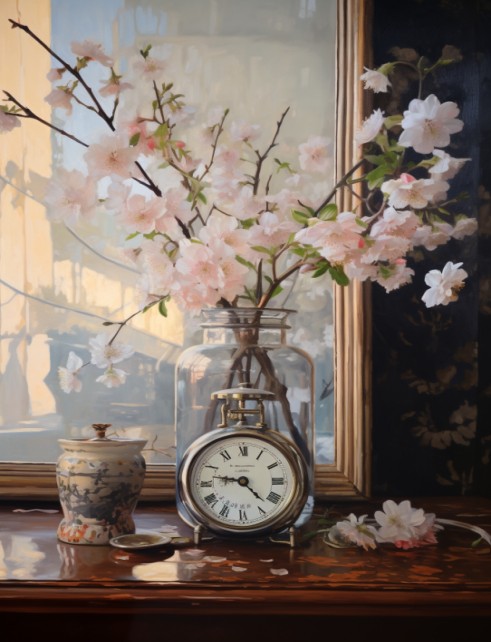 Summer of rage - Mary Cassatt (AI-tulkinta)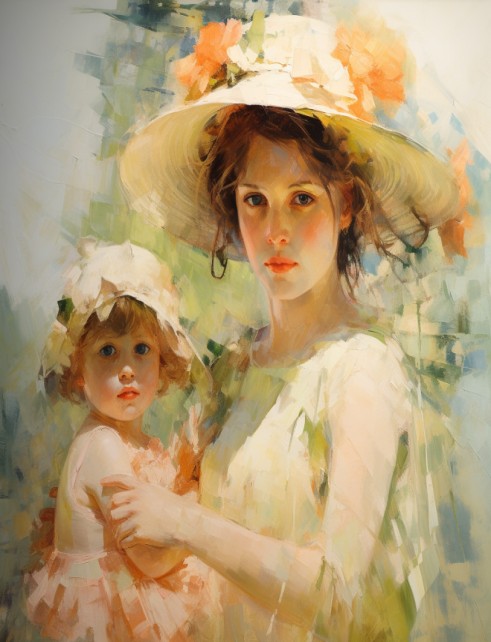 Matka maantiedosta maantieteeseen 30.08.2023Ajan ja paikan tieteet murroksessaMitä me olemme oppineet menetetyn vuosikymmenen ja nyt hyvällä alulla olevan vuosikymmenen kokemuksistamme? Ensiksi väestörakenteeseen ja demografiaan on syytä asennoitua vakavasti. Toki demokratiaankin. Kun väestöpyramidi kapenee alaspäin nuoriin ikäluokkiin siirryttäessä, pyramidi seisoo kärjellään. Se hoippuu lapsiluvun vähetessä sekä loppuu lopulta liki kokonaan nyt syntyvien kohdalta sekä on leveimmillään sota-aikoinamme syntyneitten ikäihmisten kohdalla. Siitä oli mahdollista tehdä myös jo aikoja sitten johtopäätöksiäkin. Emme me kaikki osaa kaikkea. – ”Non omnia possumus omnes.” (Vergilius).J.L. Runebergiä lainaten on maamme köyhä ja siksi jää, jos kultaa kaivannet. Tai oikeammin olemme velkaantuneet ja tuo velan maksaminen vie sukupolvia. Tuleva budjetti on kymmenen miljardia alijäämäinen ja pysyy sellaisena vielä vuonna 2027. Emme kilpaile enää samassa sarjassa Ruotsin kanssa. Väestörakenteemme on erilainen ja samalla myös sekä historiamme että maantieteemme. Meitä ei tule vertailla keskenämme. Velkaantuminen ei kasva mutta ei se ikävä kyllä näytä vähenevänkään. Me emme kuole koskaan kokonaan. – ”Non omnis moriar”. Jos ei muuta niin velat jäävät.Mitä kauemmin olemme eläneet hyvinä aikoina huolehtimatta tulevista vaikeiden vuosien huoltosuhteistamme, osana ikäsidottua väestöpyramidiamme, sitä vaikeampaa meidän on mennä jatkossa vaaleihin, jossa valtaosa äänestäjistä on vanhuksia. Kun puhutaan ja kirjoitetaan kasvun vauhdittamisesta, ketkä se vauhdin meille mahtavat järjestää? Kasvava työpanos ja tuottavuuden kasvu kulkevat rinnatusten eikä verottakaa voi tyhjästä. Kun samalla työllisyyskin heikkenee rakentajamme valuvat talvella kortistoon. Pakkasessa paleleminen ei ole vaivan arvoinen. – ”Non operae pretium est.” Edes latinan opiskelu ei kaikkia miellyt. – ”Non placet.” Tyhmyys ja tietämättömyys, köyhyys, kulkevat käsi kädessä. Olemme jo käyneet uskottavan työllisyysasteemme huipulla ja sieltä matka jatkuu vain alaspäin. Mitä alemmas tulemme sitä varmemmin hyvinvointivaltion rahoitus pettää. Kun mukaan lasketaan osaajapula sekä velkaisen menon jatkuminen, oppositio vasemmalla nostaa odotetun äläkän omista velkaisista vuosistaan. Siinä pata kattilaa soimaa. Musta kylki molemmin puolin. Pandemia-aikaa kesti vain vuoden pari, jos sitäkään, eikä sen kontolle voi kaikkea velkaantumistamme ja väärää talouspolitiikkaa laskea. Tuhlailevassa rahankäytössä kun näkyi perinteinen vasemmisto liberaalin opportunistinen pyrkimys ostaa kannatusta. Eivät kaikki, joilla on kitara, ole kitaristeja. – ”Non omnes, qui citharam habent, citharoedi sunt.” ”Menetetty vuosikymmen” kirjani nimenä oli kirjoitettu vuonna 2019 ja ”Hybridiyhteiskunnan kouristelu” vuonna 2011. Kirjoitin liki joka päivälle artikkelin ja ne julkaistiin kotisivuillani ja perussuomalaisten luettavaksi samalla. Kirjat julkaistiin taas Saksassa, ei Suomessa. Presidenttimme sai ne pyydettäessä luettavakseen. Hänestä tuli todella suosittu. Oppi latinaakin ja samalla alkoi yhdistää latinakieliset viisaudet omaan kieleemmekin. Ne olivat ikivanhaa totuutta. Niitä kun ei kirjoitettu koulua vaan elämää varten. – ”Non scholae, sed vitae. Ja presidentti ei ollut koulumestari vaan reaaliaikainen toimijamme.Ne olivat kyllä luettavissa myös meille kaikille. Eniten artikkeleita luettiin kuitenkin muualla kuin Suomessa. Miksi? Luetuin kirjani myös tenttikirjana oli nimeltään ”Social media economy and strategy” vuodelta 2011. Ekologisesta klustereita ja innovaatiopolitiikasta julkaistu toinen väitöskirjani ilmestyi sekin sopivaan aikaan vuonna 2005 kenen tahansa luettavaksi. Eläkkeelle jäätyäni, noin vuosikymmen sitten, olen julkaissut lähes 30 monografista kirjaa. Niissä on käyty päivittäin läpi maamme, maanosamme ja samalla globaalia kehitystä. Myös ennakoiden tulevaa algoritmien aikaa sekä robotiikkaa. Siihen valmistautuenkin. ”Eivät jumalat todellakaan anna yhdelle kaikkea. Voittaa osaat, Hannibal, mutta et käyttää voittoasi. – ”Non omnia nimirum eidem di dedere. Vincere scis, Hannibal, victoria uti nesci. (Livius).Kaupallisuuden ehdoilla kirjoittaminen tympii. Rahan rinnalla on oltava myös periaatteita. Rahalla saa aikaan ihania asioita, kauniita vanhoja rakennuksia ja uusia pilvenpiirtäjiä sekä vaurautta, joka näkyy vuosituhanten takaakin. Tämä aika maailmalla on vaurauden aikaa ja jättää sellaiset jäljet myös napajäätikön sulaessa, merten pilaantuessa kaatopaikkoina sekä ilmastomuutoksena. Vahinkojen korjaaminen ei ollut vaivan arvoista työtä. – ”Non operae pretium est. ”Muutaman sadan vuoden aikana väkilukumme kohosi muutamasta sadasta miljoonasta tuhansiin miljooniin. Tällainen yhtälö ei ole mahdollinen ilman katastrofia. Kaupalliset ja esteettiset arvot voivat kohdata, mutta ei ilman syvää notkahdusta. Suomessa mittasuhteiden merkityksestä ei ole ollut tarvis välittää. Suuren pinta-alan ihmiset, harvaan asuttu maa, on sullottu rakenteineen matkien malleja maailmalta, jossa nämä tuhannet miljoonan asuvat. Tuli virhe koulutuksessa. Koulua kun ei pidä käydä koulua vaan elämää varten. – ”Non scholae, sed vitae.” Oma sukuni sai nimensä maksaessaan veronsa luostarilaitokselle sen lampuoiteina. Luostarilaitos oli merkittävä kulttuurinen ilmiö ja on sitä vieläkin globaalisti, mutta ei Suomessa ja Pohjolassa. Toki veroja maksettiin tuottaen tähän tarkoitukseen myös viljaa peltoja kaskeamalla ja hakien tuloja suurilla purjekunnan viikinkimallisilla veneillä. Niihin mahtui puolensataa soutajaa. Teitä ei juurikaan ollut mutta vesiteitä sitäkin enemmän. Ei itselleen vaan kaikille. – ”Non sibi sed omnibus.”Sodat ja väkivalta oli läsnä myös Kallaveden rannoilla ja raja railona aukesi. Se piirrettiin miekalla ja Pähkinäsaaren rauhan raja on monen muun rajan ohella koulupoikien ja tyttöjen mielessä. Se kulki pitkin suurta vedenjakaja-aluetta. Sen itäpuoli on tänään tyhjenemässä ja köyhtyy, länsipuoli ja lounainen rannikko menestyy. Susirajaksi kutsuttu on palannut. Itä ja Venäjä, Karjala on kaukana jossain. Kukaan ei nyt kylvä eikä niitä. – ” Non serunt, neque mentunt.” Perustasmani Laatokan Karjalan Instituutti katosi, eikä kukaan puhu Karjalassa vapaakauppa-alueista enää. Agropolis ja ekopolis strategioina joutuivat Suomessa hyllylle nekin. Vuosi 1850 oli sotaisa siinä missä kaikki muutkin vuodet. Kirjassani ”Finland’s big year 2017 – Suomi 100” käyn läpi kaikki Suomen kuninkaat, keisarit ja presidenttimme vuosituhannen ajalta. Liki jokainen oli mukana jossain sodassa. Krimin sodan aikoihin 1800-luvulla suomalaisia matkusti veneineen ja purjekuntineen Krimin sotaan. Kotiin jäivät lapset ja vanhukset, naiset. Juhannuksena 1850 purjekuntamme vanhin vene hukkui juhannuspäivänä palaten Kuopiosta kirkon menoja seuranneena. Oli liki pakko seurata tuohon aikaan ja eläen osana luostarilaitoksen oppejakin. Jokainen soutaja maksoi aironpaikastaan veneessä ja nyt mukana oli myös naisia ja lapsia, vanhuksia. Osa tosin rantautui kesken matkan ja paluumatka tehtiin jalkaisin. Veneeseen jäi kuitenkin 34 soutajaa, joista myrskyssä kaatuneeseen veneeseen jäi uhriksi 32 hukkunutta. Krimin sota oli vaatinut veronsa. Miehet olivat taas kerran siellä jossain. Ei noilta rintamilta tultu Saturnalia-juhlia jatkuvasti viettämän. – ”Non semper Saturnalia erunt.” (Seneca). Tänään 2023 sota Krimillä on jatkunut jo ylivuoden ja mukana on myös suomalaisia. Ei kuitenkaan olemattomasta väestömäärästä ja tilanpitäjistä valtaosaa. Olemme Naton jäsen ja seuraamme miten sota Ukrainassa jatkuu. Olemme Naton jäsen ja kauppa itään on kuihtunut olemattomiin. Kaunis maamme kannustaa hyvään, mutta emme kykene mahdottomiin. Kuninkaat ja keisarit ympärillämme ovat olleet hakemassa yhtenään veronsa juuri reuna-alueitaan verottaen. Vuosi 2023 ei tee tästä poikkeusta verrattuna vuoteen 1850 tai 1939 talviostamme aikoihin. Me emme niitä vain aina tahdo muistaa. Lautamiehiksi ei itäisi päästää puoluekirjalla. Näitä tapauksia riepotellaan julkisuudessa pitkään huomaamatta niiden olevan samaa kerrontaa, kulttuurimme sosiaalista pääomaa ja muistia. Jotkut meistä eivät vain kylvä eivätkä niitä. – ”Non serunt, neque metunt.”Kansanedustajuudesta luopumista, sen syitä, on tutkittu. Turhautuminen näyttäisi olevan tavallisin syy, lööppijulkisuus sekä jatkuva haukkuminen. Nykyisin maalittaminen ja sen sietäminen. Kaikesta vaaditaan olemaan jotain mieltä, mieluiten välittömästi ja sen kummempaa perustelematta. Käsite ”kusitolppa” on oman aikamme tuote siinä missä jatkuvat kiireetkin. Kritiikkiä tulee omaneduntavoittelusta, falskilta vaikuttava poliittinen sumutus ja liturgia ei oikein sovi omaan aikaamme. Talouden tiukkoina aikoina päätökset ovat enimmäkseen ikäviä ja vähiten turhautuvat kauan vallassa olleet, vallan kahvassa vaikuttavatkin. He ymmärtävät pitkästä kokemuksesta, kuinka vaikka nyt menee huonosti, niin ei aina tule olemaan. – ”Non, si male nunc, et olim sic erit.” (Horatius). On ymmärrettävää, että ensimmäisenä turhautuvat ihmiset lahjoineen ja koulutettuina pienissä puolueissa ja ikuisessa oppositiossa. Sama henkilö voi olla mukana päätöksenteossa kolmella eri aluetasolla kunnassa, maakunnassa ja eduskunnassa. Se vie kaiken liikenevän ajan. Uutistoiminta on sekin muuttunut ja sosiaalinen media tullut lisänä 24/7 mediakoneeksemme. Kaikesta on oltava jotain mieltä ja mieluiten muittenkin puolesta. Kuka järkevä ihminen ryhtyy tänään vuonna 2023 poliitikoksi? Mahdollisuus huilata yhtä vaalikautta ei sekään oikein onnistu. Itse suoritin tämän yhdyskuntapalvelun pian eläkkeelle jäätyäni. Siitä jäi pelkästään positiivinen mieli ja kokemus. Edustuksellisessa kansanvallassa on paljon korjattavaa, mutta en menisi sitä korvaamaankaan, ja siksi etenkin sen toimivuutta on meidän syytämme vaalia. Ei itsensä poliitikon vuoksi vaan meille kaikille. – ”Non sibi sed omnibus.”Poliittista kujanjuoksua ja mediakratian tapaa käsitellä poliitikkojamme en kuitenkaan hyväksy nykyisellään. Vasemmiston peilinä toimiva mediamme on ollut iät ajat talousoikeiston kimpussa ja liberaalina itseään pitävät köyhdyttävät kulttuuriamme ymmärtämättä, kuinka talousvasemmalla ei voi enää toimia konservatiivina lainkaan. Jos joku kritisoi ja jarruttaa sen on tultava talousoikealta. Liberaalit vasemmalla radikaaleina eivät kylvä eivätkä niitä. Saman kokemuksen oppi jo opiskeluaikoinaan 1970-luvulla. Etenkin 1960-luku oli ikävää aikaa. Ei itselleen vaan kaikille. – ”Non sibi sed omnibus.” Kaksinapaistuminen on mediakratian tulosta ja lähtöisin Yhdysvalloista ja myös sen itäisimpään osavaltioon Suomeen rantautuneenakin. Mediavalta ja sen kasvu on aikamme tuotetta ja sosiaalinen media vain pieni osa tätä vallankäytön nopeaa sähköistymistämme. Poliitikot kujanjuoksussa ovat viihteenä ja maalittamisen kohteina helpoin ja hyväksyttävin. Samalla on syytä muistaa, kuinka Adolf Hitler valittiin johtajaksi demokraattisesti ja vaalien kautta. Taustalla kummiteli hyperinflaatio, köyhyys ja nälänhätäkin. Juoksuhaudoissa raaistuneet veteraanit. Nuorison järjestöt tappelivat kaduilla. Nyky-Suomi on kovin erilainen kuin 1930-luvun Saksa. Silloin ei luettu käännöksiä vaan väännöksiä. – ”Non versiones sed eversiones. ” Toisaalta Suomi ja Ruotsi eivät saa nekään joutua pelon valtaamiksi. Ruotsi on jo kohottanut terroriuhkatasonsa ulkomailta operoidun hybridikampanjan vuoksi. Käsite kirjassani vuosikymmenen takaa hybridiyhteiskunnasta ja sen kouristelusta on siis todellinen eikä liioiteltu. Ruotsi on parhaillaan vakavamman vaikuttamisen kohteena kuin Suomi. Muslimimaissa kansaa on värvätty kaduille osoittamaan mieltä ruotsalaisia vastaan. Ruotsista on tehty arabiankielisissä maissa islamin vihollinen, osittain Tukholman Koraanin polttojen takia. Pohjolan on toimittava yhdessä jatkossakin. Meidän omasta tahdostamme. – ”Nostra sponte.” Me kaksi olemme joukko. – ”Nos duo turba sumus.” (Ovidus).Kirjasarjani ”Arctic Babylo I. II. III” sai alkunsa jo 1970-luvulta mutta vasta tänään Turun Sanomat toivoo Pohjolan yhteistä linjaa arktisen puolustuksen kehittämisessä. ”Aikaa ei ole tuhlattavaksi, sillä hetki länsimaiden painoarvon lisäämiseen alueella on juuri nyt, kun huomio ja resurssit ovat kiinni Ukrainassa… Pohjoismaista yhteistyötä helpottaisi osaltaan kuuluminen samaan komentorakenteeseen Natossa… Tällä hetkellä Suomi on sijoitettu eurooppalaiseen operaatiojohtoon (Itämeri ja Balttia) toisin kuin yhdysvaltalaiseen komentoportaaseen suuntautuneet Norja ja Tanska. Meitä on kuunneltava. Meidän omasta tahdostamme – ”Nostra sponte.” Me tunnemme tämän alueen geopolitiikan ja omat arvomme. Pohjola tarvitsee kokonaisvaltaisen puolustussuunnitelman, joka takaa Nato-jäsenyyden tuoman turvan mahdollisimman vaikuttavasti. Meidän aikanamme ja meidän omasta tahdostamme. – ”Nostra memoria.” – ”Nostra sponte.”Amerikkalainen näkökulma Balttiaan sekoittaa sen usein Balkaniin ja on tuttu omilta luennointimatkoiltani sieltä. Näin Suomi liitetään yhtäällä Venäjän rajanaapureihin ja toisaalla käsitteisiin, jotka ovat heille etäisiä. Itämeri ja Jäämeri ovat tuttuja toki Kanadassa, mutta eivät niinkään Yhdysvalloissa liikkuen. Pohjoinen ulottuvuus ja arktiset alueet ovat Kaliforniasta ja Tyynen valtameren rannikolta seuraten etäinen ja vieras puolustusliiton ulottuvuus. Raha ei nyt ratkaise. Raha on saiturien jumala ja ahneiden toivo. – ”Nummus avarorum deus est et spes cupitorum.”What kind of master, such a slave - Mary Cassatt (AI-tulkinta)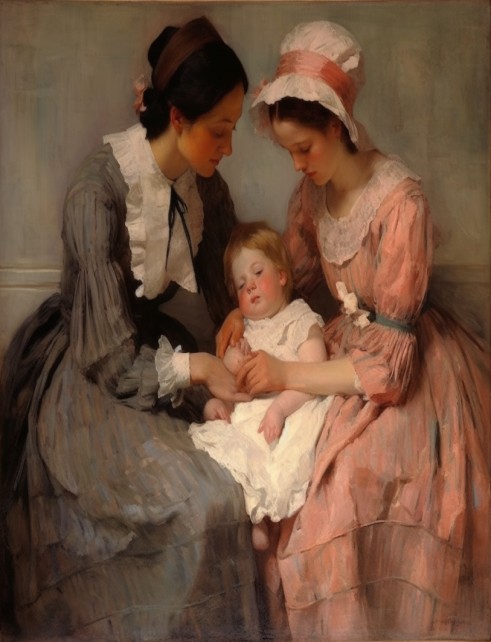 Rasismin kesä 2023 01.09.2023Vuosi 2023 ja sen kevät ja kesä olivat ikään kuin tarkoitettuja muinaisen Suomen muistolle. Se muistutti ajasta laatien maalle vuoden 2017 tapaan muistelmakirja: ”Finland’s big year 2017 – Suomi sata”. Uutta oli robotiikka sekä algoritmien käyttö kansallisessa pääomassamme, joka syntyi artikkeleistani ja muuttui taideteoksiksi. Kulje siis kanssani – kulje itsesi kanssa – ”Vade necum – vade tecum”, Friedrich Nietzscheä lainaten. Stereotyyppinen käyttäytyminen lisääntyi alkaen Aku Ankasta ja edeten medioihimmekin. Ilmiö oli vanhastaan läheinen kumppani ja samalla voimavara. Aivan kuten peiliin katsoen – Veluti in speculo. Purjein ja airoin – Velis et remis. Joko rukouksella tai rahalla – Vel prece vel pretio. Kirjani ”Social media economy and strategy” oli ehkä luetuin ja yliopistoissamme maailmalla tentityin kirjani runsaan sadan joukosta. Heti perään syntyi tarve kirjoittaa otsikolla ”Hybridiyhteiskunnan kouristelu”. Myöhemmin Suomi sai EU:n ylläpitämän alan tutkimuslaitoksensakin. Vain vuotta aiemmin olin julkaissut kirjani ”Sosiaalinen media ja muuttuva paradigma”. Varoen vääriä sanoja. ”Verba falsa”. Poikani Veli-Matti hoiti robotiikan ja toimitustyön tyttäreni Outi. Samalla muutimme verbaalisen osan kirjaamme kuvataiteiksi, tekoälyä ja globaalia kieltä, latinaa ja sen ikivihreitä viisauksiamme viljellen. Ne ovat upeita, joskus kuin sairaan miehet unet. ”Velut aegri somnia” (Horatius). Olimme siirtyneet uuteen vaiheeseen, sen poikki- ja monitaiteiseen aikaan. Teksti on viimeisimmän kirjani takakannesta, sen ensimmäisestä luonnoksesta. Oletan että sitä on vielä lyhennettävä, jolloin lukijan on tyydyttävä tämän artikkelin ja kirjan antiin. Näin on käynyt usein ennenkin ja etenkin opinnäytteitä tehtäessä. Väitöskirjaa joudut lyhentämään ja lopulta siihen jää vain runko alkuperäisestä. Nipuksi alkujaan aiottu väitös liitteineen muuttuukin vaatimattomaksi yhteenvedoksi monografiana. Samalla työn ohjaajatkin vaihtuvat tai riitelevät keskenään. Yliopiston hallinto puuttuu näihin riitoihin ja väittelijä joutuu osaksi yhteistä tikkataulua. Millaisena taiteilijana tuhoudunkaan. – ”Qualis artifex pereso!” (Nero, Suetonius). Millainen isäntä sellainen orja. – ”Qualis erus talis et servus.” (Petronius). Millainen lintu, sellainen laulu. – ”Qualis arvis, talis cantus”.Tällaiset kertomukset ovat hyvin suomalaisia. Elämä ei tarjoa aina vain helppoja menestystarinoita meidän suomalaisten osaksi. Ne on otettava vastaan moittimatta syntyperäämme tai rajanaapureitamme. Olemme oppineet ottamaan vastaan vyön alle tulevat iskut tai osumat, joiden tarkoitus on ollut kokonaan toinen kuin mitä myöhemmin tuloksesta voisi lukea. Olemme olleet vain väärässä paikassa mutta oikeaan aikaan tai päinvastoin. Kun vallassa oleva voi käyttää välineitään sokeasti ympäristöään hävittäen, maastoutuminen on ainut tapa vältellä omalle kohdalle syntyvät vahingot. Peto ei nuku koskaan ja pedon luku on sekin aina sama. – ”Numquam dormio” – ”Numerus bestiae.” Vain raha käyttäytyy odotetusti. Se on saitureiden jumala ja ahneiden toivo. – ”Nummus avarorum deus est et spes cupidorum.” Kesä 2023 muistetaan Ukrainan sodan jatkona ja laajenemisena käyttäen aseena myös valtaisan joen padonneen rakenteen räjäyttämistä sekä hukuttaen jokilaakson kylät ja kaupungit viljelmineen tekoaltaiden vesien virrata huuhtoen kaiken tieltään kohti alajuoksun dyynejä ja merta. Vastaava pienoiskoossa syntyisi, jos oma Kemijokemme tyhjennettäisiin kerralla Sompion altaista, Lokan ja Porttipahdan salpaavat esteet räjäyttäen. Jälki olisi Kemijoen alajuoksulla rumaa, mutta vain murto-osa siitä mitä Ukrainassa koettiin. Tähän sopii Suomen ilmavoimiemme motto: ”Qualitas potentia nostra”. – Laatu meidän voimamme.Se että Ukraina vastasi myöhemmin myös räjähteillä, ulottaen ne Venäjän niihin kohteisiin, jotka olivat tuhansien kilometrien etäisyydellä rajalta, kertoi sodan luonteen muuttumisesta. Samoin ammattimaisesti sotaa käyvän johdon turhautuminen matkalla Moskovaan sekä tämän tarinan päättyminen julman johtajan lentokoneen syöksymiseen maahan jossain matkalla Moskovasta Pietariin. Hänen hautajaisensa hoidettiin hiljaisuudessa. Jos kaiken tämän heti uskoo, tekee virheen. Petroniusta lainaten etenkin liikemiehenä sotaa käyden. – ”Numquam avarorum deus est et spes cupidorum.” Kesän 2023 suomalainen ongelma oli puettavissa yhteen käsitteeseen ”rasismi”. Suomessa on tapana pelkistää asiat ja käsitteet sekä ottaa ne haltuun laajentamalla niitä. Kun kirjoitan käsitteestä ”narsismi” ja sen häiriöt, se laajenee kohta osaksi jokaista meistä silloinkin, kun se on hyvin harvinainen ilmiö ja usein hoidettavissakin. Eivät kaikki poliitikot ole narsisteja tai avioeron syntipukiksi arveltu tapaus. Sukupuolesta riippumatta. Tärkeää on, miten hyvin elät, ei se, miten kauan. – ”Quam bene vivas, refert, non quam diu.” (Seneca). Kun puhumme vaikkapa uskonnon ja kulttuurin ongelmakohdista, kyse ei ole välttämättä rasismista, ellei sellaista nyt väen väkisten sinne tungeta mukaan. Monet laitokset, instituutiot voivat toimia epäoikeudenmukaisesti ja piiloutua laitostumisensa taakse sieltä turvaa hakien. Jos mukana on sellaista sosiaalista pääomaa ja käyttäytymistä, joka estää ihmisiä saavuttamasta yhtäläisiä oikeuksia ja mahdollisuuksia, kyse ei ole oikeudenmukaisuudesta, jota tulisi tukea. Ympyrää ei pidä lähteä neliöimään. – ”Quandratura circuli.”Usein juuri opitut käytännöt, kulttuurit, määrittävät ajattelua, yksilöiden käyttäytymistä ja taipumuksia. Kun näitä on ammatikseen tutkinut ja myös luokitellut, apuna luokittelussa on pääsääntöisesti tietokoneen tuoma matematiikka. Siis se sama hetkessä lottorivisi löytäjä miljardien joukosta, jos satut voittamaan liki kuusi oikein ja lisänumeronkin. Tilastollisesti täysosuma on sekin laskettavissa, siinä missä luonteesi ja älykkyytesikin. Algoritmit kirjaavat hetkessä käyttämiesi käsitteiden sisällön ja tapasi pelata shakkia. Sinä et taatusti taitoinesi uhkaa huippuunsa viritetyn shakkimestarin algoritmeja vaan häviät kolmen siirron mattina. Näitä nimikaimoja riittää jokaiselle Matille harmiksi asti. ”Q.E.D” – M.O.T., ts. mikä oli todistettava.Kirjoittaessani Hugo Simbergista tein sen tarkoituksella hieman aiemmin ja tarjoten enkelien ja pirujen maalarin esimerkkinä ihmisestä, jonka maalauksissa näkyvät samat jäljet kuin parhaiden algoritmien tuottamissa töissä, mutta paljon nerokkaammalla tavalla ne kirjoitukseeni integroiden. Se ei ollut vahinko, eikä vahinko ole kirjoittaa nyt alustusta haettaessa taustaa istuvan uuden hallituksen, konservatiivisen porvarihallituksemme tavalle esitellä ensimmäinen suurtyönsä todella vaativan aiheen eli moraalin ja sen ikiaikaisen normiston sekä rasismin kimpussa. Heti havaitsee, kuinka konservatiivinen oikeisto tekee liberaalin vasemmiston olon vaikeaksi aiheella, joka on sen vahvuusaluettakin. Tämä hallitus menestyy niin kauan, kun se käyttäytyy hyvin – ”Quamdiu se bene gesserit.”Valtioneuvoston kun on määrä saada torstaina valmiiksi tiedonanto eduskunnalle yhdenvertaisuuden, tasa-arvon ja syrjimättömyyden edistämisestä. Se on todella mittava esitys ja vaatinut budjetin tapaan virkamiehiltämme pohdintaa, jossa tuloksen on oltava myös uskottava. Kaikki meistä eivät usko tutkimusten mukaan eri rotujen tasa-arvoisiin kykyihin ja usein taustalla on myös kiellettyjä ajatuksia, syrjivää toimintaa alkaen lapsuudesta ja opituista arvoista ja myöhemmin normeistakin. Tosin joskus kunnon Homeroskin torkahtaa. – ”Quandoque bonus dormitat Homerus.”Ruminta on ns. kulttuurirasismi, jossa kulttuuri määrittää tai jopa määrää yksilöiden käyttäytymistä ja taipumuksiamme. Se voi olla myös kielemme, onomatopoeettinen ja luontoa matkiva ilman kovin näkyvää maskuliinin ja feminiinin esittelyä jokaisen lauseen yhteydessä. Siis aina kun suusi aukaiset tai sanoillasi ajattelet. Tällöin rasismin vastainen ajattelu edellyttäisi myös pohdintaan kielen sekä sen synnyn ja käytön rajoittamisessa. Kieliä opiskelleet ja niitä viljalti käyttävät ovat ”kesyttäneet” näitä käsitteitä ja käyttävät niitä mielestään vapaammin kirjoituksiaan laatiessaan. He kirjoittavat eri tavalla miehille ja naisille, suomalaisille ja ruotsalaisille, venäläisille. Juuri siksi he suosivat nyt myös tietokoneita objektiivisen tiedon hankinnassa ja samalla algoritmeja kielen ja taiteen tuotossakin. Tai sitten vaihtoehtoisesti pelkäävät algoritmejamme tuomareina. Niin kuin hiiret me syömme aina toisen ruokaa. – Qquasi mures semper edimus alienum cidum (Plautus). Käsite ”me” on kielessämme vanhentumassa, ja sen käyttöä on nyt pohdittava uudella tavalla pohtiessamme tämä monikon ensimmäinen asemointia kielemme käytössä. Kun eriarvoisuus voi syntyä vaikkapa kielestä, sukupuolesta ja -polvesta, nationalismista, maahanmuutosta ja kotiuttamisesta, omat tutkimukseni rajoittuivat edellisen vuosituhannen aikana lähinnä psykososiaalisiin selvityksiin osana ihmisen juuria, leimautumista fyysisesti ja kulttuurisesti ympäristöönsä. Sen selvittämiseen vaadittiin sellaisia kokemuksia, joiden takana oli menetetty fyysinen ympäristö, ei vain sosiaalinen ja kulttuurinen, mieluiten altaiden alle haudaten ja eri kulttuureissa näitä tapahtumia vertaillen. ”Man made lakes and human helth” on paljon tutkittu aihe. Mutta ei Suomessa eikä suomalaisia tutkimuksia vertaillen muuhun globaaliin maailmaan. No nyt on vertailtu ja algoritmien avullakin. Se on ollut työläs tie ja vaatinut poikkitieteisen koulutuksenkin. Herra kurittaa sitä, jota rakastaa – ”Quem enim diligit Dominus, corripit. (Raamattu, Sananl. 3:12). Ihmisten vertailu ihon värin ja erilaisten rotujen kautta tiedettä tehden on epämiellyttävä ilmiö, eikä sellaisen soisi enää jatkuvan. Maantiedon oppikirjamme olivat näitä täynnä siinä missä historian kirjammekin. Kun tästä medioissamme mainitsin 1970-luvulla, näitä kirjoja poistettiin oppikirjojemme joukosta. Alettiin luokitella Maamme Kirjan tapaan sumalaisia kuntia ja maakuntia, heimoja. Taustalla kummitteli jo yli 50 painosta saanut Sakari Topelius Maamme Kirjansa kanssa maantieteilijänä esiintyenkin. Jolla on korvat kuulla, kuulkoon. – ”Qui habet aures audiendi, audiat.” (Raamattu, Matt. 11:15). Kyse oli kuitenkin pikemminkin valtiomiehestä ja poliitikosta, yhden yliopiston kautta mainetta hankkineesta suurmiehestä. Heimojemme kuvaukset olivat äärimmäisen vastenmielisiä ja rasistisia. Sama päti tapaan profiloida menestystä urheilussa ja etenkin sen rodullisissa taidoissamme. Jopa pallopelit olivat osa idän ja lännen lukkareitten taitoja siinä missä maaseutupitäjien profiloitumistamme kertoen luonteen lujuudesta ja fyysistä ominaisuuksistamme, henkisistä nyt puhumattakaan. Keihäänheittäjäin kiroilut ja jääkiekkoilijoiden taklaukset olivat tae myös henkisestä vahvuudesta ja rodullisista taidoistamme, jahka mukana oli myös oikeat aineet ja niillä hoidettu norjalaismallinen mielenlaatu. Järjellinen perustelu ihmisten luokittelulle asuinpaikan tai sukupuolen, iän tai ihonärin mukaan, ei ole järjellä peruteltava. Viisaat vaikenivat ja kun on elänyt hyvin huomaamattomasti, on elänyt hyvin. – ”Qui bene latuit, bene vixit.” Suomi, kuten muutkin Euroopan valtiot, on moninainen etnisesti ja kulttuurisesti. Kaikki ei ole missään kulttuurissa sallittua. Ihmisten ja yhteisöjen elinolojen rajoittamiseen on oltava kuitenkin painavat perusteet. Kaikki pakottaminen ja väkivalta on luonnollisesti kiellettyä, siinä missä liberaali yhteiskunta perustuu yksilöihin, joilla on vapaa tahto ja kyky tehdä moraalisia päätöksiä. Olemme poliittisesti tasa-arvoisia ja yhdenvertaisia lain edessä. Ihmisarvomme on loukkaamaton. Suomi on etnisesti ja kulttuurisesti moninainen, eikä missään kulttuurissa kaikki voi olla sallittua. Itse olen ollut vaatimassa meille perustuslain suojaavaa perustuslakituomioistuintakin. On katsottava, keitä autat. Joka auttaa pahoja, saa kärsiä myöhemmin. – ”Qui fert malis auxilium, post tempus dolet.” (Phaedrus). Kansanedustajat muodostamassa yhtenään vaihtuvan ylimmän tuomioistuimen ikään kuin lautamiehinä, on vaikeasti perusteltava poikkeus oman tiemme kulkijoina, juuri suomalaisessa käytännössämme. Se jos mikä kertoo perimmäisestä tavastamme muuttaa tulkintojamme ”joustaviksi”, mutta kärsien samaan aikaan menneen vuosikymmenen saamattomuudesta liki kymmenen hallituksen voimin ja niiden saavutuksia häveten. Sananvapauden osalta oma lainsäädäntömme on toki kohtuullisessa mallissa, siinä missä lain mahdottomuus kieltää kaikkia loukkaavaa juuri lainsäädännön välinein. Sen sijaan suomalaisuusohjelman lukuisista puolueistamme on laatinut, kuinkas muuten, vain perussuomalainen puolue. Tästä on vaiettu. Joka ei osaa vaieta ei osaa myöskään puhua. – ”Qui nescit tacere nescit et loqui.” (Seneca). Ilmiö kielii laskelmoivasta tavasta asennoitua omaan kannatukseen ja jäsenten tapaan asennoitua suomalaisuuteen. Yhteinen identiteetti ei sulje pois uusia suomalaisia. Sillä voi olla myös kannustava merkitys. Suomalainen ahdasmielisyys ei ole sama asia kuin suomalaisuus. Tarvitaan kuitenkin uusiutuva ja kokonaan uusi sisäinen identifioitumis-perusta, joka muistuttaa allasevakon tapaa kyetä sopeutumaan uusille juurilleen Karjalan evakkojen tapaan Suomessa eläen. Jos vaikenee, näyttää olevan samaa mieltä ja joka kirjottaa, lukee kahdesti. – ”Qui tacet, consentire videtur.” (Euripides) – ”Qui scribit, bis legit.”Hallituksen rasismipaketin pääkohdat Iltalehdestä poimienHallitus sitoutuu ehkäisemään vihatekoja juutalaisia, muslimeja, kristittyjä ja muita uskontoryhmiä kohtaan. Holokaustin kieltäminen kriminalisoidaan. Vainojen uhrien muistopäivää ryhdytään viettämään. "Tätä Suomea hallitus on sitoutunut rakentamaan" – Näin Pääministeri Petteri Orpo puhui hallituksen tiedonannosta. (Juha Ristamäki IL 31.09.2023)Hallitus julkaisi torstaina valtioneuvoston tiedonannon yhdenvertaisuuden, tasa-arvon ja syrjimättömyyden edistämisestä suomalaisessa yhteiskunnassa. Tiedonantoon sisältyy paljon lupauksia rasismin vastaisesta ja yhdenvertaisuutta edistävän koulutuksen ja kampanjoiden järjestämisestä. Hallitus edistää maahanmuuttajanaisten siirtymistä työmarkkinoille toimenpiteillä, jotka vähentävät ”työelämän ja uraohjauksen sukupuoli- ja etnisiä stereotypioita sekä jotka edistävät tasa-arvoa perheissä”. Selonteossa luvataan ehkäistä vihatekoja juutalaisia, muslimeja, kristittyjä ja muita uskontoryhmiä kohtaan. Holokaustin kielto kriminalisoidaan. Vainojen uhrien muistopäivää ryhdytään viettämään kansainvälisen käytännön mukaisesti. Lisäksi selvitetään mahdollisuudet ainakin natsismin ja kommunismin symbolien käyttämisen kriminalisointiin, kun niitä käytetään aatteiden edistämistä tavoitellen.Tässä ovat kokonaisuudessaan tiedonantoon sisältyvät keskeiset toimet (Ristamäki IL):Yhteiskunnallinen ilmapiiri ja keskustelu, tietoisuuden kasvattaminen, hyvät väestösuhteet1. Pääministerin alaisuuteen valtioneuvoston kansliaan kootaan syrjinnän vastaista osaamista. Tavoitteena on yhdenvertaisuutta edistävien viranomaisten ja muiden toimijoiden yhteistyön ja koordinoinnin tehostaminen. Yhdenvertaisuutta ja rasismia koskevaa tietopohjaa parannetaan.2. Käynnistetään vuosittainen yhteiskunnallinen pyöreän pöydän keskustelu yhdenvertaisuuden ja syrjimättömyyden edistämisestä pääministerin johdolla.3. Valtioneuvoston kanslian johdolla käynnistetään rasismin vastainen kampanja. Kampanja toteutetaan yhdessä työmarkkinajärjestöjen, urheilu-, kulttuuri- ja kansalaisjärjestöjen kanssa.4. Etnisten suhteiden neuvottelukunnan (ETNO) sekä alue-etnojen työtä vahvistetaan hyvien väestösuhteiden edistämisen osalta.5. Vuoropuhelua kansalaisjärjestöjen kanssa vahvistetaan. Hallitusohjelman mukaisesti hallitus valmistelee kansalaisjärjestöstrategian ja sen toimeenpanosuunnitelman.6. Hallitus torjuu tehokkaasti toimintatapoja, joilla kiihotetaan syrjintään, vainoon, vihaan tai väkivaltaan yksilöä tai ryhmää vastaan etnisen alkuperän, kansallisuuden, uskonnon, tai muun vastaavan tunnusmerkin perusteella.7. Hallitusohjelman mukaisesti tunnistetaan ja torjutaan kunniaan liittyvää väkivaltaa.8. Virkamiesten, tuomareiden ja muiden julkisten toimijoiden systemaattista häirintää ja vainoamista ehkäistään ja varmistetaan riittävä tuki sitä kokeneille. Tämä voi käsittää esimerkiksi työnantajan toimia, jos häirintä ja vaino kohdistuu henkilön viran tai toimen perusteella.9. Vahvistetaan poliisin ennalta estävää työtä sekä kehitetään nykyistä moniammatillista Ankkuritoimintaa yhä kattavammaksi ja toimivammaksi. Nuoriso- ja jengirikollisuuden vähentämiseksi hallitus toteuttaa jatkotyössä täsmentyviä toimenpiteitä. Työ vaatii moniammatillista osaamista. Kasvatus ja koulutusjärjestelmä sekä kulttuuri-, liikunta- ja nuorisopolitiikka10. Osana poikkihallinnollista tasa-arvo-ohjelmaa käynnistetään koko koulutusjärjestelmän kattava tasa-arvon ja yhdenvertaisuuden kehittämisohjelma 2024–2025. Ohjelmalla tuetaan oppilaitosten nykyisten yhdenvertaisuus- ja tasa-arvosuunnitelmien käytännön jalkauttamista ja toimeenpanoa varhaiskasvatuksen ja oppilaitosten arjessa.11. Hallitusohjelman mukaisesti nostetaan maahanmuuttajataustaisten lasten osallistumisastetta varhaiskasvatukseen, sillä se tukee koko perheen kotoutumista ja kielenoppimista. Vakiinnutetaan varhaiskasvatuksessa ja perusopetuksessa käytettävä tasa-arvorahoituksen määrärahataso.12. Hallitus vahvistaa yhdenvertaisuutta, syrjimättömyyttä ja tasaarvoa sekä ihmisoikeuksien toteutumista liikunnan, urheilun, kulttuurin ja nuorisoalan toimilla. Hallitus painottaa maahanmuuttajataustaisten, vammaisten ja muiden vähemmistössä olevien nuorten saamista mukaan toimintaan. Hallitusohjelman mukaisesti vakinaistetaan ja laajennetaan Et ole yksin -toiminta.Työelämän yhdenvertaisuus ja syrjimättömyys13. Edistetään työelämän syrjimättömyyttä, monimuotoisuutta ja yhdenvertaisia mahdollisuuksia yhdessä työmarkkinajärjestöjen kanssa. Vahvistetaan mahdollisuuksien tasa-arvoa. Yrityspalveluihin muun muassa sisällytetään rekrytointisyrjintää torjuvia ja monimuotoisuusjohtamista kehittäviä palveluita.14. Edistetään maahanmuuttajanaisten siirtymistä työmarkkinoille toimenpiteillä, jotka vähentävät työelämän ja uraohjauksen sukupuoli- ja etnisiä stereotypioita sekä jotka edistävät tasa-arvoa perheissä.15. Parannetaan organisaatioiden mahdollisuuksia tukea syrjintää ja rasismia kohtaavien työntekijöiden työhyvinvointia muun muassa suuntaamalla heille tukea ja hyödyntämällä verkko- ja muuta koulutusta ammattilaisille.Lainsäädäntö- ja selvityshankkeet16. Saamelaisten totuus- ja sovintokomission työtä jatketaan hallitusohjelman mukaisesti vuoden 2025 loppuun asti. Kuurojen ja viittomakielisten komission työ toteutetaan. Hallituksen esitys saamelaiskäräjälaista annetaan hallitusohjelman mukaisesti vuoden 2023 loppuun mennessä yhteistoiminnassa Saamelaiskäräjien kanssa.17. Hallitusohjelman mukaisesti työntekijöiden hyväksikäytön estämiseksi kiristetään merkittävästi väärinkäytöksistä määrättäviä rangaistuksia ja tehostetaan valvontaa.18. Ehkäistään vihatekoja juutalaisia, muslimeja, kristittyjä ja muita uskontoryhmiä kohtaan. Kriminalisoidaan holokaustin kielto. Vainojen uhrien muistopäivää ryhdytään viettämään kansainvälisen käytännön mukaisesti. Selvitetään mahdollisuudet ainakin natsismin ja kommunismin symbolien käyttämisen kriminalisointiin, kun niitä käytetään aatteiden edistämistä tavoitellen.Valtioneuvoston ja hallinnon omat toimetValtioneuvosto tehostaa omaa toimintaansa yhdenvertaisuuden, tasa-arvon ja syrjimättömyyden edistämiseksi ja toimenpiteiden valvonnan tehostamiseksi.19. Hallitus käsittelee vuosittain kansainvälisten ihmisoikeusvalvontaelinten Suomelle antamat ratkaisut, päätelmät ja suositukset ja päättää toimenpiteistä.20. Kansainvälisissä yhteyksissä Suomi jatkaa pitkän aikavälin ihmisoikeuspoliittista linjaansa mm. naisten, tyttöjen, vammaisten henkilöiden, alkuperäiskansojen ja sukupuoli- ja seksuaalivähemmistöjen sekä muiden erityisen haavoittuvassa asemassa olevien henkilöiden oikeuksien edistämiseksi ja puolustamiseksi. Myös EU:ssa Suomi jatkaa edellä mainitun linjansa mukaisesti edelleen sukupuolten tasa-arvon ml. itsemääräämisoikeuden (SRHR) ja seksuaali- ja sukupuolivähemmistöjä koskevien asioiden edistämistä.21. Vahvistetaan opetusalan sekä hyvinvointialan henkilöstön yhdenvertaisuutta, sukupuolten tasa-arvoa ja syrjimättömyyttä koskevaa osaamista.22. Hyödynnetään yhdenvertaisuus- ja tasa-arvokoulutusta poliittisen- ja virkamiesjohdon tietoisuuden lisäämiseksi. Yhdenvertaisuutta ja tasa-arvoa edistetään ministeriöiden tulosohjauksessa.23. Valtioneuvosto kiinnittää työnantajana erityishuomiota yhdenvertaisiin mahdollisuuksiin ja monimuotoisuuteen muun muassa rekrytoinnissa ja työpaikkailmoituksissa. Tavoitteena on luoda yhdenvertaiset edellytykset eri vähemmistöryhmiin kuuluville työnhaussa. Hallitusohjelman mukaisesti anonyymin rekrytoinnin kokeilujen tuottamaa tietoa hyödynnetäänTärkeää on, miten hyvin elät, ei se miten kauan. – ”Quam bene vivas, refert, non quam diu”. (Seneca). Millainen kuningas, sellainen lauma. – ”Qualis rex, talis grex.”Herra kurittaa sitä, jota rakastaa. – ”Quem enim diligit Dominus, corripit.” (Raamattu. Sananl. 3:12).Happy entrepreneur's day - Gustave Caillebotte (AI-tulkinta)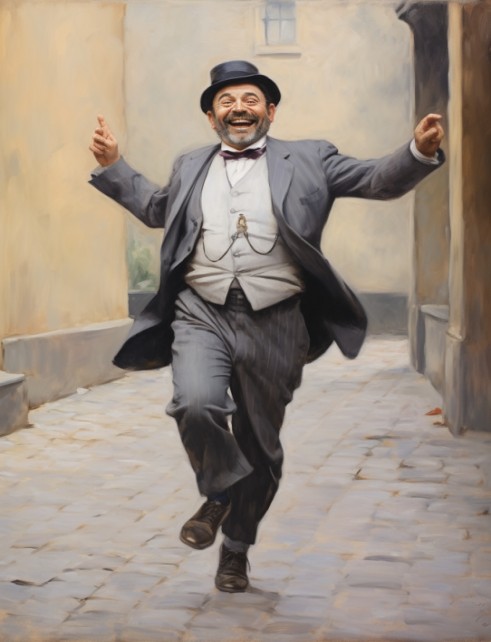 Hyvää yrittäjän päivää – Quomodo vales? 05.09.2023Vietämme yrittäjän päivää ja samalla Ronin ja Mainion päivää. Jälkimäinen tuo mieleeni lapsuuden sarjakuvat Matti Mainion ja Jussi Juonion. Molempia kaivataan yrittäjän ominaisuksina. Olen avaustanut yrittäjiämme lukuisten tutkimusten ja julkaisujeni kautta ja kokosin niistä myös vuonna 2005 toisen väitöskirjanikin. Esittelen sen myöhemmin lainaamalla sen esipuhetta. Väitöskirjani ”Ekologinen klusteri ja innovaatiopolitiikka” löytyy kyllä vaivatta netistä ja toivottavasti kiireiset yrittäjämme ovat ehtineet siihen vuosien varrella myös tutustua. Ekologinen klusteri on tänään muita klustereitamme tärkeämpi hallittava ja myös näkyvästi EU:n ohjelmissa. Toki myös Yhdysvallat piilaaksoineen tuntee ohjelmamme ja toki sitä käytetiin myös ”Agropolis strategy” hoidossa sekä myöhemmin ”European rivers network” sekä ”Susdev China” hankkeissamme 2010-luvulle tultaessa. Nämä olivat omia ohjelmiamme eurooppalaisessa ja globaalissa käytössämme ja ohjauksessa suurten jokilaaksojen yhteisissä ohjelmissamme, aluksi Loimijokilaaksossa 1990-luvulla. Myöhemmin EU:n kautemme käynnistyessä yleiseurooppalaisina ohjelmina, sekä lopulta myös saaden kunnian tai luottamuksen ohjata eurooppalaisen yhteistyön ohella myös vastaavia valtavia kiinalaisia jokiohjelmia. Ne ohjattiin ja koordinoitiin Suomesta (MTT/Luke) ja jatkuvat omalla kohdallani nykyisin käsitteiden ”Cluster art ja Art of Clusters” ohjelmissamme. Viimeisin kirja ko. aiheesta on tulossa hyvissä ajoin myös joulumyyntiin ja pitää sisällään monikieliset kulttuurimme sekä niiden kielialueet muutettuina myös algoritmien suopealla avustuksella (robotiikalla) vastaamaan kunkin kieli- ja kulttuurialueen edellyttämää kuvitusta taiteineen. Tästä työstä sydämellinen kiitos tyttärelleni Outille ja pojalleni Veli-Matille jo vuosikymmeniä jatkuneesta yhteistyöstämme. Toki samalla tuhansille klusteriyrittäjille, tutkijoille, hallinnolle sekä kouluttajillemme. Ilman heitä ja EU:n rahoitusapua nämä ohjelmat olisivat olleet aikanaan mahdottomia toteuttaa. Ylpeästi yrittäjä Valtakunnallista Yrittäjän päivää on vietetty vuosittain syyskuun 5. päivänä vuodesta 1997 alkaen. Yrittäjän päivän takana on Yrittäjän Päivä -säätiö, jonka toiminnan tarkoituksena on yrittäjätoiminnan tukeminen ja yrittäjyyden arvostuksen edistäminen.Vuonna 2023 yrittäjänpäivän vastaavina järjestäjätahoina toimivat yhdessä Suomalaisen Työn Liitto ja Perheyritysten Liitto.Yrittäjän päivänä kannustamme yrittäjiä jakamaan yrittäjätarinaansa ja yrityksiä kertomaan arjestaan, suomalaisesta työstä ja kotimaisesta omistajuudesta. Tee yrityksesi ja arvovalintasi tutuksi.Ylpeästi yrittäjäYrittäminen on yhteistyötäValinnoillasi on väliä Sitoutunut työllistämään Suomessa Kotimaisen omistamisen puolesta Quality is our strength - Gustave Caillebotte (AI-tulkinta)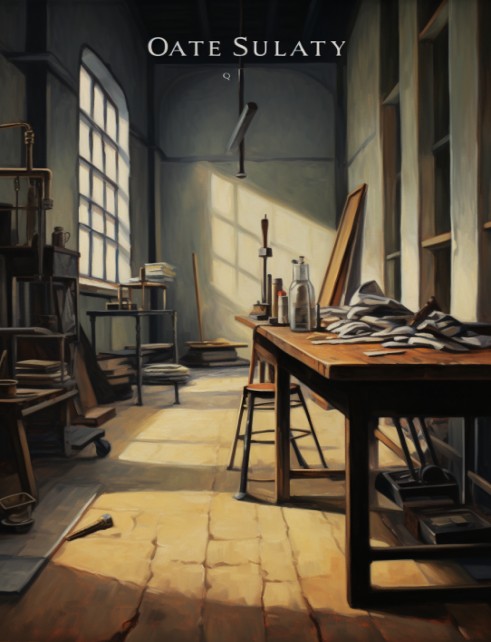 Narcissism sells well - Edouard Manet (AI-tulkinta)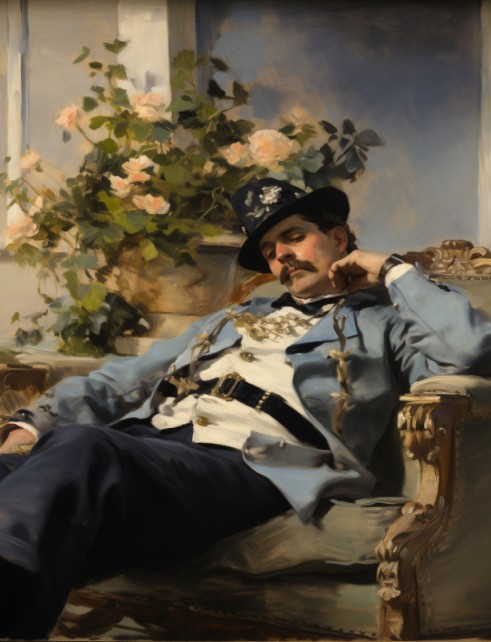 Qualitas potentia nostra 05.09.2017 – 05.09.2023Laatu meidän voimamme (Suomen ilmanvoimien motto) Tämän päivän Hesari (HS 5.9. 2017) jatkaa ihmisten saamien outojen ja vaikeasti perinteisen lääketieteen menetelmin diagnostisoitavien ja usein lähiympäristöstämme tulevien oireiden, usein jopa täysin lamaannuttavien, journalistista selvitystyötään. Ongelmana kun on lääketieteemme tapa jakaa ihminen kahteen dualistiseen osaan, jotka vielä koulukuntaisesti riitelevät keskenään. Ilmiö on tuttu käydessämme läpi kaikkia luonnonvarayrittäjämme ja kootessamme ennen toista väitöskirjaani ekologiset yrittäjät ja samalla heidän tuotteittensa kuluttajat saman klusterirakenteen sisälle ensimmäisenä maailmalla ja aluksi tutkimustarkoituksessa. Valtaisa ponnistus oli jatkoa aiemmille töilleni koskien klustereita ja innovaatiopolitiikkaa. Niitä hoidettiin mahdollisimman huomaamattomasti jo 1970-luvun Suomessa ennen EU-kautemme käynnistymistä. Toki julkaisuja syntyi runsaasti. Joka on elänyt huomaamattomasti, on elänyt hyvin. – ”Quit bene latuit, bene vixit.” Kansalliset ja globaalit ohjelmat ohjataan etenkin tieteenä välttäen turhaa julkisuutta. Toinen ihminen on fysiologinen olento ja toinen psykiatrinen tapaus. Ilmiö on koominen ja sen ymmärtäminen vaatii lääketieteen kehittymisen historian tuntemusta ja koulukuntaisten erojen ymmärtämistä laajemminkin sekä tieteessä että kulttuurissamme ylipäätään. Historian professori Jukka Korpela kirjoittaa Helsingin Sanomissa (3.9.2023) kuinka historiallinen totuus on aina tulkinta. Tämä koskee myös Manner-Euroopan historiaa ja siitä syntyvää maailmankuvaamme, joka on täynnä diktatuurejamme. Jolla on korvat kuulla, kuulkoon. – ”Quit habet aures audiendi, audiat. (Raamattu. Matt. 11:15).Niinpä Professori Korpelaa suoraan lainaten. ”Kannattaa miettiä tarkkaan ennen kuin avaa tämän Pandoran lippaan. Kyse ei ole siitä, että joku täysijärkinen kieltäisi juutalaiskansan kärsimykset, vaan siitä, miten pitkälle lainsäätäjän kannattaa astua tieteen maailmaan päättäjänä. Nyt ratkaistaisiin myös se, avataanko tie peukaloimaan ihmiskunnan koko hirvittävää historiaa ja voidaanko näin rajoittaa tulevaisuudessa tieteen tekemistä.” Historia on syntynyt poliittisena tieteenä oikeuttamaan valtaa, aatteita, uskontoja ja oppeja. Näin totuuksiksi säädetyillä historioilla on perusteltu menneisyydessä tappamista, syrjintää, alistamista ja joukkotuhontaa mitä erilaisimmissa muodoissaan… Kun eri kansanryhmien kärsimysten halveksiminen voidaan tuomita monien muiden lakien avulla, voisi olla viisasta demokraattisessa ja moniarvoisessa, pohjoismaisessa Suomessa jättää historian tulkinta tutkijoiden ja harrastajien temmellyskentäksi ilman, että vääristä tutkimustuloksista seuraisi sanktioita. Tärkeintä historiassa ei ole tietää tosiasioita vaan ymmärtää historian subjektiivisuus ja suhteellisuus ja siten olla ottamatta sitä liian vakavasti miltään kannalta.” Joka ei osaa teeskennellä, ei osaa hallita. – ”Qui nescit dissimulare, nescit regnare. (Ludvig XIV). Siinähän, tieteessä ja sen tulkitsijoissamme, on koulukuntaisesti ja kulttuurisesti mukana myös henkistä osaa ja uskontoja, henkimaailmaa. Islamilainen maailma eroaa omasta luterilaisesta kirkostamme kuin yö päivästä. Me yritämme pragmaattisesti järkiperäistää sellaista, jota ei voi näin ymmärtää lainkaan. Ihminen, joka ei ole kokenut neljää vuodenaikaa geneettisenä perimänä, kaamosta ja pakkasta, ei voi sopeutua siihen muutamassa hetkessä tropiikissa, aavikolla, lapsuutensa eläneenä ja Suomeen muuttaen. Miten valtavia ovat pelkät kielelliset erot muuttaen ne algoritmeilla kuvataiteeksi, avautuu viimeisimmästä kirjastani ja jo sen kansilehdestä käyttäen joko a) latinaa tai b) englantia. Kehotan lukijoitani tutustumaan tähän julkaisuun edes selaillen kuvia ja taidetta, robotiikan eri kielistämme laatimaa. Me emme ymmärrä toisiamme lainkaan. Joka kirjoittaa, lukee kahdesti – ”Qui scribit, bis legit.” Ammattinsa osaavat muuttaa lukemansa samalla algoritmien kautta kuvataiteeksikin. Ainakin latinaksi ja englanniksi erikseen. Kiinalainen tulkinta menee jo meiltä ohi ymmärtämättämme sitä lainkaan. Seuratkaa algoritmien kuvitusta ja teette oivalluksen, joka on tämän Kiinan muurin ikäinen ja korkuinenkin, näkyy Kuuhun saakka. Biologisesta ihmisestä on tehty myös henkinen ja häntä hoidetaan ikään kuin kahdelta eri suunnalta. Tällaista ihmistä ei luonnollisesti ole olemassakaan. Olemme ihmisenä fysiologinen olento, jonka toimintojen taustalla on sähkön kulkua ja kemiaa. Molemmat liittyvät toisiinsa ja ympäristö voi altistaa ns. erityisherkkiä tavalla, jossa mukana on evoluution tuomia, eri aikoina syntyneitä, hyvin erilaisessa lajin kehitysvaiheessa (biotieteitten vaativinta osaamisaluetta, älä heittäydy senkin avainosaajaksi istuen eduskunnan perustuslakivaliokunnassa tai lautamiehenä käräjillä) syntyeitä elimistömme ja kehomme biologisia rakenteita. Niiden kieltäminen uskonnollisista ja maailmankatsomuksellisista syistä on pelottavaa. Olemme ihmisiä teemme virheitä. Joka vihaa virheitä, vihaa ihmistä. – ” Qui vita odit, homnies odit.” (Plinius nuorempi). Osa evoluution tuotteistamme on miltei kadonnut, näkyvät vain sikiön kehityksen eri vaiheissa kiduskansineen ja karvapeitteineen, joku toinen osa meissä on kehittynyt ohi muiden ja aivoissamme vaikkapa otsalohko sekä verbaalinen kieli toiminnallisesti eri tavalla kuin umpilisäke, jonka voi poistaakin. Samalla monella on poistunut jotain sellaista, joka olisi ollut ehkä myöhemmin käytössäkin. On tullut huomaamaton ihminen. – ”Joka on elänyt hyvin huomaamattomasti, on elänyt hyvin.” – ”Qui bene latuit, bene vixit.”Suuri joukko yrittäjiä saa leipänsä vetoamalla ihmisen kehittymiseen ja sen mukana syntyneisiin evoluution tuotteisiin, innovaatioihin. Uusia innovaatioita kehitetään kaiken aikaa parantaen myös evoluution tuotteina syntyneitä pieniä puutteitamme. Katsoi ympärilleen mihin suuntaan tahansa, kaikki on tieteen tuottamaa ja harva kasvi, edes rikkaruoho, elää alkuperäisillä geeneillä, etteikö niitä olisi jalostettu. Jokainen koira ja kissa kotonamme on jalostuksen tuote siinä missä tolkuttomasti maitoa tuottava karjamme. Järvestä nostamani karppi, pyhien aikojen ruokakala, on maailman jalostetuimpia kaloja korukaloista alkaen. Digiaika muutti maailmakuvamme paradigmaisesti globaaliksi hetkessä. Siihen on yrittäjänkin sopeuduttava. Joskus on hyvä keskittyä lukemiseenkin ja vaieta. – Joka ei osaa vaieta ei osaa myöskään puhua. – ”Qui nescit tacere nescit et loqui. (Seneca). Kirjoitin eilen limbisestä osasta aivojamme ja sitä popularisoiden käsitteellä “liskoaivot”. Näiden liskoaivojen tehtävät ovat kokonaan muuta kuin paljon myöhemmin kehittyneen otsalohkomme, jossa tapahtuu myös kielellinen ja verbaalinen ajattelumme. Ei toki pelkästään siellä, mutta nyt popularisoidaan tiedettä menemättä käsitteisiin, jotka ovat vieraita ja vaikeita. Nyt en seiso yliopiston kateederilla vaan kertoen, mitä tämä kaikki tarkoittaa. – ”Quid hoc sibi vult?” Globaaleja ohjelmia samalla yhteisesti hoitaenkin.Aivomme kun toimivat koko ajan sekä täysillä ja ovat uskomattoman mutkikas järjestelmä tietokoneeksi. Nehän myös itkevät ja nauravat, surevat ja masentuvat, vihaavat ja antavat anteeksi, kertovat nälästä ja janosta, huijaavat mennen tullen shakkipelissä ja heittävät koreja susijengissä. Juopuneena ja myrkkyjä nauttien järjestelmä alkaa piiputtaa, joskus lopullisesti mutta kaiken aikaa kehnommin jokaisen humalatilan jälkeen. Harvalla yrittäjällä on aikaa olla juopuneena edes viikonloppuisin. Jos aikoo myös menestyä. Se on kuin suomalainen sisu elokuvaksi muuttaen ja kirotusta kullasta, sen himosta julmuuksia kuvatenkin Yhdysvalloissa ihailtavaksi. – ”Quid non mortalia pectora cogis, auri sacra fames?” (Vergilius). Oikeammin yrittäjä pyrkii hallitsemaan limbisen osan usein vaikkapa aggressiivisia hälytyssignaaleja, joita tulee enemmän kuin muille duunareille, aikaansa myyville, järkeilemällä ja varoen myös vääriä signaaleja. Joskus niitä tulee väsyksiin saakka ja olemattomista asioista, kuten peltipoliisista tai homeen hajusta, parfyymeistä tai sellaisesta, jolla on ollut merkitystä vielä lajikehityksen vuosimiljoonaisessa historiassa, mutta ei nyt enää. Näillä ärsykkeillä pyritään kuitenkin kaiken aikaa vaikuttamaan valintoihimme. Ja tämän yrittäjä ymmärtää. Tosin tuntematta aivojamme ja niiden toimintaa tai lainsäädäntömme kimurantteja kohtia lainkaan, ellei nyt ole kansanedustajana nostettu ylimmäksi papiksi perustuslakituomioistuimeenkin. Käräjille ei enää kelpaisi lautamieheksi. Oppi on lainattu ikään kuin Afrikasta. ”Quid novi ex Africa?” – Mitä uutta Afrikasta? Elokuvan tekijä ja mediamme liioittelee ja pyrkii herättämään näitä syviä “tunteita” ja kokemuksia väsyksiin saakka. Joku esitys on jopa kielletty lapsiltamme. Kaikki lapset tai vanhemmat eivät sitä ymmärrä ja katselevat väkivaltaisia uutisiamme. Lähiympäristö on lapselle sama kuin sähköiset välineet ja niiden fantasia, aggressio ja väkivalta. Lapselle maailma on sellainen miltä lähiympäristö näyttää. Moni lapsi kasvaa slummissa seuraten vain aggressiivista elämää ja nettiään, pornografista elämää, silmittömiä aggressioita. Se on kuin unen jatketta lapselle. ”Quid est somnus geldae nisi mortis imago?” (Ovidus). – Mitä on uni muuta kuin jääkylmän kuoleman kuva? Työskentelymme on usein koneitten, älypuhelimen jne. kanssa sellaista, jossa kehomme on koko ajan hälytystilassa, vaikka emme sitä ehkä huomaa. Se väsyy ja stressaantuu eikä aivojen kuorikerrokset, otsalohkon työskentely, ehdi edes reagoida näihin toistuviin sähköisiin ilmiöihin. Sille pitäisi antaa aikaa. Me väsymme, aivomme väsyvät. Eikä kaikki, jonka joku toinen on sähköisesti sanonut, ole minun tai sinun sanomaasi. – ”Quidquid bene dictum est ab ullo, meum est.” (Seneca). Tänään on yrittäjän päivä. Yrittäjä ymmärtää miten merkittävää on välillä myös levätä. Kiusaus olla mukana kilpailussa vie urheilijankin ylikuntoon. Siitä palautuminen vie aikaa. Teemme virheitä huomaamattamme, väsyneinä. Yksi virhe pilaa koko uramme. Jonka edes kerran on saatu tietää tehneen häpeällisen petoksen, se on menettänyt luottamuksen, vaikka puhuisikin totta. – ”Quicumque turpi fraude semel innotuit, etiam si verum dicit, amittit fidem. (Phaedrus). Sähköinen ja etenkin kemiallinen järjestelmämme väsyy analysoimaan, ottamaan hallintaansa sellaista, johon sitä ei ole koulittu evoluutiomme hitaassa synnyssä, jossa mukana ei ole ollut tarve sopeutua digimaaliman reaaliaikaisiin ja lisäksi koko ajan sähköisen maailman ärsykkeisiin. Siinä kun raja tulee vastaan alkavat omituiset oireilut kehossamme. Kemia ei pelaa, vaikka sähkö kulkisi valon nopeudella. Moni yrittäjä tietää miten yöt ovat levottomia, kun takana on rankka päivä ilman taukoja. Ihmisen himo vaurastumiseen on ilmiönä ikivanha, geneettinen. ”Quid non mortalia pectora cogis, auri sacra fames?” (Vergilius). Kemiaa korjataan kemialla, lääkkeillä. Kierre on valmis, noidankehä, jossa mukana ei ole koko keho ja sen ympäristö, kaikki työntekijät ja organisaatio. Vain yksi korvaamaton solu, yrittäjäperheen aivot. Jos nuo aivot ovat pelkästään lingvistiset ja koko ajan uutta puskevat, liskon elämään luodut, silloin on jossain oltava myös verbaalinen äly ja sen osaaja analysoimassa. Usein se on kokonaan yrityksen ulkopuolella. Aina ei edes voitetuista vaikeuksistamme jää vain mieluisaa muistoa. – ”Quid, si etiam iucunda memoria est praeteritorum malorum?” (Cicero). Vauhti on siis aivan liian kovaa ja uuvuttavaa informaation käsittelyyn ja tällaisiin ylikierroksilla käyviin nuoriin oppilaisiin tai ikääntyviin opettajiin törmään yhtenään yliopistoissa yrittäjistä nyt puhumattakaan. Toista väitöskirjaani valmistellessani kävin läpi tuhatmäärin suomalaisia yrittäjiä heille verkostoja ja klusterirakennetta sähköiseen ympäristöön samalla laatien. Se on mahdollista silloin, kun takana on jo tuhansia julkaisua ja satamäärin kirjoja, koulutettuja maistereita ja tohtoreitammekin. Näin vältät tutkimasta sitä, mitä tapahtuu huomenna. – ”Quid sit futurum cras, fuge quaerere.” (Horatius).Autan mieluummin töilläni lasta kuin opettajaa, olkoonkin että opettaja ehtii pilata monta lasta matkallaan. Työyhteisössä keskityn sitten opettajiin. Yrittäjän opettaminen on mahdoton ilmiö Suomessa. Heillä ei ole sellaiseen aikaa. Sama pätee kriisiin ajautuneissa saneerattavissa julkisen hallinnon kautta ylläpidettävissä palveluissamme.Näin oma aikani alkoi mennä Suomessa työyhteisön psykososiaalisten ongelmien hoitamiseen ja puoluekin hajosi Jyväskylässä kahteen osaan stressaantuneitten ihmisten kokoustaessa ja vielä väärässä paikassa, osaamatta vanhuksina edes äänestää uusilla sähköisillä laitteillaan. Heidän äänensä hylättiin. Kukaan ei edes kysynyt mikä on totuutta ja säädyllisyyttä. ”Quis verum atque decens.” (Horatius). Joku pahoitti siitä mielensä ja toinen käytti sitä hyväkseen. Lingvistisen osan aivot voittivat järkevän otsalohkon harkinnan. Vuosikymmeniä koottu hävitettiin yhdessä hetkessä ja yössä. Puolueen ja kansanliikkeen kohdalla tällainen on paljon harvinaisempaa kuin yritysmaailmassa. Puolueen johdossa täytyy olla erityisen aggressiivinen ja lingvistinen eläin liikkeellä voidakseen toimia näin ajattelemattomasti. Olla siis liikuttamatta sitä mikä on jo asettunut. – ”Quieta non movere.” (Platon). Tällainen puolue, mikä tahansa, hajoaa. Pari prosenttiakin riittää nyt hallitusvastuuseen ja ilman puoluettakin, mutta demokraattisesti valittu puolue ei kelpaa muualle kuin oppositioon, ratkesi yhteiskunnallisen ja verbaalisen rakenteen pohdintana yrityselämässä toimineen pääministerin harkintana. Vuonna 2023 yrittäjän päivänä tämä varmasti muistetaankin. Keskustalainen yrittäjä ja hänen puolueensa romahdus. ”Quescat in pacet.” – Levätköön rauhassa. Siinä yhteiskunnan aggressiivinen lingvistinen järjestelmä oli epäilemättä ottanut selkävoiton perustuslaista ja demokratiasta, aivolohkojen tuomasta järkevästä pohdinnasta, miten menetellä rapauttamatta koko ajan järjestäytynyttä yhteiskuntaa liskoaivojen vikkelillä liikkeillä. Matkalla tapaamaan presidenttiämme ja tehden immelmannit sekä hakien ratkaisua pelin politiikastamme. Olla liikuttamatta sitä mikä oli jo asettunut. – ”Quieta non movere.” (Platon). Se miksi näin kävi ja mihin se johti, siitä kirjoitin tuolloin ottaen esimerkiksi kaksikin puoluetta. Hyvää yrittäjän päivää. Yksikään yrittäjä ei menesty vuosikymmeniä hakien pikavoittoja ja käyttäen vain lingvististä osaa aivoistaan, pedon ja liskon aivoilla operoiden. Oli pysähdyttävä pohtimaan, mitä tuo puhe tarkoittaa. – ”Quid sibi vult haec oratio?”Siinä kun asiakkaat varmasti kaikkoavat ja jopa kansanliikkeessä äänestäjät menettävät luottamuksensa ja puolueet hajoavat yhä pienemmiksi fragmenteiksi, puukotetaan selkään, osan jäädessä hallitukseen, sen olemattoman, ja pääosan siirtyessä oppositioon, sen demokraattisesti valitun ja suuremman. Kun järkevät ihmiset jäävät oppositioon ja maailmaa hallitsee lingvistinen osa aivoistamme, pedon aivot, olemme lopullisesti ajautumassa kohti kolmatta maailmansotaa. Mitä teetkin, toimi viimeinkin viisaasti ja ota huomioon lopputulos. – ”Quidquid agis, prudenter agas et respice finem.”Oheinen alustus oli johdantoa toisen väitöskirjani esipuheelle vuodelta 2005. Se ei ole vanhentunut, olkoonkin että poikkitieteisessä prosessissa algoritmit ja tekoälyhuuma tuovat koko ajan uutta, myös tieteen käyttöön sopivaa ja soveltuvaa. Suuressa kuvassa tekoäly muuttaa arkiset kysymyksemme, vaikkapa lääkärille tai matkan järjestäjille tarkoitetut, ohjelmistoiksi tai sinne sopiviksi, joka pohtii puolestamme vaihtoehtoja tai antaa välittömästi vastauksenkin. Sitä tarkemmin, mitä enemmän olemme tekoälylle mieltymyksemme tai potilaskertomuksemme kuvanneet.Kaikki tämä on kuulunut tieteen ja tutkimuksen käyttöön jo iät ajat, mutta arjen askareihin robotiikka on tullut ehkä odotettua hitaammin. Tosin jatko sujunee nyt suurten teknologiajättiemme toimesta ja Apple, Microsoft, Amazon, Google emoyhtiöinä ovat tarjoamassa palvelujaan aiempaa nopeammin. Ne tuottavat tekstiä, puhetta, kuvia, taidetta jne. tavalla, joka on ikään kuin pelata shakkia robotiikan kanssa. Voit olettaa olevasi siinä mestari, mutta varmasti sinä tulet häviämään omana aikamme robotiikalle. Sama pätee vaikkapa lottoarvontaan tai mihin tahansa reaaliaikaiseen prosessiin. Toinen väitöskirjani liittyi yrittäjyyteen ja heitä palveleviin järjestelmiimme käymällä läpi aikanaan kaikki luonnonvaroihin liittyvät ”ekologiset” yrittäjämme maakunnittain ja myöhemmin myös sopiva määrä heidän kuluttajiaan, asiakkaita. Toki apuna oli nyt, kuten kohdallani aina ennekin, tietokoneet ja algoritmit. Siis tekoäly ja siihen luottaminen ohjelmia rakenneltaessa ekologisiksi ja klusterirakenteita käyttäen. Miten se tapahtuu, löytyy väitöskirjastani ja sen sivuilta. Ohessa kuitenkin hiven taustaa avaten sen esipuhe ja miksi päätyä tällaiseen ”urakkaan” ja useamman tiedekunnan sisällä sekä lopulta väitöskirjoihin saakka jatkaenkin. Poikkitieteisyys kun on nykyisin algoritmien aikana ja tekoälyä käyttäen välttämätön väline juuri poikkitieteisessä tutkimuksessa. Ja tänään tekoälyhuuma on aikamme tärkein ilmiö ja se luo koko ajan uusia superyhtiöitä. Uskoen vaikkapa Helsingin Sanomia (HS 4.9.2023) ja sen pääkirjoitusta. Ekologinen klusteri ja innovaatiopolitiikka – Ecological cluster and Innovation policy.EsipuheEkologinen klusteri tutkimustehtävänä on käsitteellisesti laaja. Tätäkin laajempi on käsite innovaatiopolitiikasta. Tutkimusongelmaksi näiden yhdistäminen on kuitenkin ajankohtainen ja tähän tehtävään on ryhdytty pitkän pohdinnan jälkeen liittäen mukaan lukuisia aiemmin toteutettuja, tätä aihetta läheisesti käsitteleviä tutkimusohjelmia.Ensimmäinen merkittävä sysäys syntyi jo 1970- ja 1980-luvun taitteessa.
Tuolloin keräsimme Turun yliopiston sosiologian laitoksen ja Oulun yliopiston
maantieteen laitoksen yhteistyönä poikkeuksellisen mittavat aineistot, jotka
käsittelivät Kemijoen vesistöalueen sosioekonomiaa ja luonnonvaroja osana
joen energiataloudellista käyttöä. Oman ohjelmani olin käynnistänyt jo aiemmin Iijoella ns. Siuruan (Kollajan) tekoaltaan yhteydessä vuonna 1974. Kyseessä oli monitieteinen ohjelma, jossa haettiin vastauksia alueiden perinteisen luonnonvarain käytön, voimalaitosrakentamisen jatkumisen sekä vesistöalueen muun kehittämisen välillä. Prosessi päättyi Ounasjoki lakiin ja joen suojeluun sekä Kemijoen ns. ”karvalakkilähetystöihin”, koskiensuojelulakiin, joka turvasi etenkin Ounasjoen ja Iijoen keski- ja yläjuoksun kosket. Prosessi koskisotineen kulminoitui lopulta myös ympäristöministeriön perustamiseen. Kemijoen yli 30-vuotta kestäneet koskisodat päättyivät ja korvauskysymykset hoidettiin lopulta ripeästi. (Asp, Luostarinen, Mäkinen 1977) Myöhemmin tutkimustyö jatkui omana työnäni (Luostarinen 1986). Koskiohjelmiin liittyviä julkaisuja syntyi kymmenittäin siinä missä lopulta myös ensimmäinen väitöskirjani (1982) A Social Geography of Hydro-Electric power projects in Northern Finland. Personal spatial identity in the face of environmental changes. Jo pro-gradu työni liittyi näihin ohjelmiin vuodelta 1976 (Siuruanjärven allasalueen väestö ja elinkeinoelämä) (ks. lähdeliitteet).Myöhemmin tämä sama prosessi jatkui elinkeinojen kehittämisohjelmina
osin samoilla alueilla Rovaniemen maalaiskunnassa sekä Iijokilaaksossa Pe-
rämereltä Koillismaalle, Kuusamoon ja Taivalkoskelle. Toki mukana oli myös Kiimikijoki sekä Pudasjrvi, Taivalkoski, Kiimingin ja Yli-Kiiningin kuntien rinnalla (ks. lähdeluettelo). Tutkimus suoritettiin tuolloin johdollani Oulun yliopiston maantieteen laitoksessa (Luostarinen 1986). Aineistojen keräämiseen osallistui parhaimmillaan kymmeniä opiskelijoitani osana opinnäytetyönsä valmistelua. Tavoitteena oli käydä läpi maaseutualueiden kehittämisen problematiikkaa kenttätöinä haastatellen ja opiskella myöhemmin tutkimusmetodiikkaa aineistoa analysoimalla ja tiimityöhön perustuvana oppimisprosessina. Tämä prosessi kuului puolestaan läheisesti kaupunkisuunnitteluun ja innovaatiopolitiikkaan, maaseudun kehittämisohjelmiin, joiden mallit oli haettu pääosin Yhdysvalloista, Britanniasta ja Ranskasta (Luostarinen ym.1984, Luostarinen1984b). Erikoisuutena oli lisäksi kunnat mm. Ylä-Savossa, jotka tulivat mukaan kuntien järjestämien ideakilpailujen kautta. (Ylä-Savo ja Iisalmi, Ii ja piste Iin päälle, Lounais-Hämeen tähtikunnat sekä agropolis strategia, Pielvasi pinnalle, Pyhjärvi nousuun, Raahen kaupunkitutkimus jne.).Iijoki- ja Kemijokitutkimukset ja viimeinen ”koskisota” Iijoella päättyi koskien suojelulakiin, jolla suojeltiin Iijoen keski- ja yläjuoksun rakentamattomien koskien ohella maan viimeiset vielä rakentamattomat kosket (Luostarinen 1984a, 1986). Samalla alkoi keskustelu vesistöalueiden palauttamisesta luonnontilaan ja kalakannan hoitamisesta. Tavoitteena oli kunnostaa etenkin lohen vanhat kutupaikat ja poistaa vaelluksen esteet. Matkailu elinkeinona alkoi ohittaa Lapin ja Pohjois-Pohjanmaan sekä Koillismaan maaseutukunnissa muut vähemmän työvoimavaltaiset ja taantuvat elinkeinot. Kemijoen ja Iijoen vesistöalueet ovat liki kolmannes Suomea kattava harvaan asuttu Euroopan Unionin reuna-alue ja globaalistikin maailman viimeisiä, pääosin napapiirin pohjoispuolella sijaitsevia, erityisesti luontomatkailulle otollisia erämaita.Varsin varhain 1980-luvun alussa mukaan tulivat myös alueet Ylä-Savosta alkaen Iisalmen entisen maalaiskunnan alueelta ja leviten elinkeino- ja yritystutkimuksina myös talousalueen muihin kuntiin. Täällä tutkimuksen (Luostarinen ym. 1983, Luostarinen 1984b) kohteina olivat maankäytön suunnittelun ja säätelyn ohella yritysten innovaation diffuusioon liittyvät sijaintikysymykset, verkostoituminen sekä Iisalmessa maatalous ja maaseudun maankäytölliset kysymykset osana kehittyvää maaseutupolitiikkaa ja kylätoimintaa. Kuntien verkottamien ja yhteistoiminta oli osa tuon ajan klusterirakenteitamme ja verkostotaloutta myös Pohjois-Karjalassa Neuvostoliiton hajoamisen aikoihin. Laatokan-Karjalan instituutti oli osa tuon ajan rakenteitamme.Uutta yrittäjyyttä ja suunnittelun metodiikkaa haettiin kehittyvän tietotekniikan ja maaseudun oman innovointikyvyn avulla. Maankäytön suunnittelussa ja tutkimusaineistojen käsittelyssä Geographical Information System (GIS) alkoi saada ensimmäiset suunnittelukartastonsa. Työn jatko siirrettiin Pohjois-Savossa 1980-luvun alussa perustetulle Ylä-Savon Instituutille. Instituutin tehtäviksi jäi verkostojen rakentaminen alueen ulkopuolisiin tiedontuottajiin; yliopistoihin ja tutkimuslaitoksiin sekä toisaalla alueen yrittäjyyteen sekä elinkeinoelämään. Jo tuossa vaiheessa algoritmit ja robotiikka palvelivat aineistojen käsittelyssä mutta myös graafisen kartografian ja suunnittelukartastojen synnyssä. GIS oli mukana jo varhain Lapin jokilaaksojen kehittämisohjelmissa siinä missä robotiikkaan perustuvat ohjelmat osana tiedeyhteisön tutkimusvälineistön kehittämistä IASP:n ja AURP:n kaltaisten ”science park” globaaleina ohjelminamme (vrt. Nokia ja Oulun teknopolis ja silicon valley. Raahen ja Tornion talousalueilla tutkittiin puolestaan samaan aikaan sinne aluepoliittisista syistä siirretyn suurteollisuuden (terästeollisuus) sosioekonomisia vaikutuksia (Luostarinen ym. 1984). Samalla se oli yleiseurooppalainen pilotohjelma Suomesta. Suurteollisuus aluepoliittisena ratkaisuna aiheutti myönteisten vaikutusten ohella lukuisia sosiaalisia ongelmia niin Raahen kuin Tornion talousalueilla.Kolmannen merkittävän tutkimusaineiston tarjosi 1990-luvun vaihteeseen ajoittuva aineistojen keruu ja analysointi Kiteen talousalueella sekä osin ns. Laatokan-Karjalan myös rajantakaisilla alueilla Itä-Karjalassa (Luostarinen 1991b). Tuolloin elettiin jo vaihetta, jolloin EU-jäsenyys oli keskusteluissa mukana. Tutkimusohjelman laajentamiseen vaikutti myös Neuvostoliiton hajoaminen ja rajantakaisten alueiden kohtalo pohdittaessa Keski-Karjalan sosioekonomista ja hallinnollista kehitystyötä ja yrittäjyyden yhteistyömalleja. Tämä kehitystyö kattoi kaikki hallinnonalat. Täsmällisemmän analyysin osalta keskityttiin seutukunnallisiin verkostorakenteisiin yhteistyössä kuntien ja yritysten kanssa. Innovaatiorakenteiden kehittely oli osa tulevaa EU-politiikkaa ja sen ennakointia. Prosessissa keskeinen arvioitava oli kuntien ja aluehallinnon merkitys sekä seutukuntaistuminen rajat ylittävässä yhteistyössä Itä-Karjalaan. Prosessin jatko siirrettiin hallinnollisesti Koillismaalla Iihin perustetulle Ympäristöinstituutille sekä Laatokan-Karjalan alueella niin ikään strategiatyötä ohjaavalle ja alueen nimeä kantavalle Laatokan-Karjalan instituutille. Verkoston vakiinnuttamisessa käytettiin pääosin ns. imitoivaa oppimista; tiedon verkottamista yliopistojen kautta alueen yrittäjille ja näiden tukijärjestelmille.Iijokilaaksossa, Koillismaalla ja Ounasjokilaaksossa Luoteis-Lapissa tutkimukset johtivat koskiensuojelulakiin, joka kiinnitti huomion rakentamattomien jokialueiden matkailulliseen kehittämiseen. Näistä on parhaiten tunnettu Sirkan allaskylän elvyttäjänä Levin matkailualue Ounasjoen ylälatvoilla. Ounasjoen rakentamisen yhteydessä Levi tunturina olisi Sirkan kylän tapaan hukkunut ja näkyisi nyt saarena altaassa. Koillismaalla Kuusamossa matkailun kehittäminen oli käynnistynyt jo aiemmin, samoin Kemijoen latvoilla Sodankylässä. Ongelmaksi jäi etenkin Pelkosenniemi ja Kemihaaran (Vuotoksen) allashanke. Lopullisesti tämän kohtalo ratkesi vasta 2000-luvun alussa. Lähes yhtä ongelmalliseksi osoittautui Iijoen Siuruanjoen valuma-alueella oleva Siuruan (Kollajan) allashanke, josta oma tutkimustyöni alun perin käynnistyi vuonna 1974 (Luostarinen 1984a).Neljäs vaihe alkoi 1990-luvun alussa osana MTT:n (Luke) tutkimustyötä. Tähän vaiheeseen liittyi aluksi verkostoyhteyksien rakentelu innovaatiotutkimuksena ja nyt myös klusterirakenteina. Agropolis-strategian nimellä kulkenut ja teknopolis-strategiaa maaseudulle verkostoituvana, toisen polven tiedepuistona visioitu mallimme, oli yhtäällä osa innovaatiopolitiikkaa ja toisaalla klusteriohjelmaa (Luostarinen 1992a, b). Case -alueena ja rajattuna kokeilualueena käytettiin Forssan talousaluetta ja Lounais-Hämettä sekä ympäristökysymyksissä Loimijokilaaksoa. Kansallisesti aineistoja kerättiin 1990-luvun alussa kaikilta ympäristö-, elintarvike- ja puutarha-alan yrittäjiltä koko maan kattaen sekä paikallisesti maatiloilta Loimijokilaaksosta (Luostarinen & Olin 1993). Kyselyt kohdistettiin myös mm. yliopistoihimme ja kunnille sekä aluehallinnolle. Kansallisesti strategiassa ei puhuttu niinkään diffuusioprosesseista ja imitoinnista vaan pikemminkin omasta maaseudun innovaatioympäristöstä osana globaalia tiedepuistotoimintaa ja aluksi teknologiapainotteisesti. Perustan tällaiselle työlle antoi alueella sijaitsevat MTT:n laboratoriot ja ns. toisen polven tiedepuistokonsepti klusterirakenteineen. Biologinen perusta ohjelman kokoamiselle oli vahva. Prosessin kehittely jatkuu edelleen ja siihen kytkeytyi mukaan osahankkeita maailman tiedepuisto-organisaatioiden tai kansallisten divisioonien jäsenvaltioista etenkin Etelä-Amerikasta ja Aasiasta (Luostarinen 1998a, 1999). Luonnollisesti ydin oli kuitenkin Euroopassa ja Yhdysvalloissa. EU-rahoitus ja alueen kansainvälistyminen helpotti oleellisesti prosessin etenemistä vuoden 1995 jälkeen. Samoin tuolloin käynnistynyt maatalouden rakennemuutos ja maaseudulle aktiivisesti haetut uudet kehittämisohjelmat sekä kasvava vaatimus rahoitusinstrumenteilta uusyrittäjyyden ja innovaatiotoiminnan edistämiseksi. Maatalouden saamat ympäristötuet ja luonnonmukainen viljely olivat puolestaan tärkeä lisä pohdittaessa ekologisen yrittäjyyden kehittämistä ja aluksi maatalouden liitännäiselinkeinoina luontomatkailusta. Jo 1990-luvun alussa ns. toisen polven tiedepuistohanketta kehitettiin verkosto-organisaationa ja ”Agropolis”-ohjelmaa levitettiin Internetin (Agronetin) avulla lähestyen suoraan noin 300 teknologiakeskusta ja tiedepuistoa ympäri maailmaa. Ohjelma oli esillä lukuisissa tiedepuistojen maailmankonferensseissa ja käynnisti tätä kautta kymmeniä samaa ”agropolis”-käsitteistöä käyttäviä strategioita kansallista malliamme mukaillen. Etelä-Amerikka ja Brasilia olivat vahvasti esillä ja aktiivisia.Niiden innovaatiorakenteet ja verkostojen klusterityypit olivat vain Suomea oleellisesti suurempia johtuen mm. Brasilian elintarvikeviennin valtaisasta volyymistä ja kansainvälisistä kehitysmaaryhmien yhteistyöjärjestelyistä (Luostarinen 1998a,1999).Viides vaihe oli jo osa vakiintunutta EU-politiikkamme ja sen rahoitusinstrumentteja. Näistä tärkeimmät olivat EU:n ympäristöohjelma ja rahoittaja (Life), maaseutupolitiikan jo vakiintuneet ohjelmarakenteet (Leader, Pomo, Alma), mutta jo varhain myös alueellisen kehittämisen innovaatiopolitiikkaan tarkoitetut rahastot (Recite) sekä kansalliset rahoittajamme (TE-keskukset, rakennerahastot jne.). Ohjelmat laajenivat yleiseurooppalaisiksi myös partnerisuhteissa ja ensimmäisinä partnerirakenteina käytettiin jo Kemi- ja Iijoki- alueilta tutuiksi tulleita jokilaaksoja ja jokiohjelmia (ERNIE, European Rivers Network). Uudempina ohjelmina niihin kytkeytyi maatalouden ympäristöpolitiikan modernisaatiotutkimus (Sustainable development in Agriculture (SUSAGRI) ja tämän globalisaatio esimerkkinä Kiina (Sustainable development in China, Susdev China). Tiimi- ja verkosto-organisaatioita soveltavatutkimus laajeni siten sekä paikallisena, alueellisena että eurooppalaisena ja globaalina prosessina. Rahoitus alkoi näkyvästi ohjata prosessia ja edellä kuvattuja alueellisia, kansallisia ja kansainvälisiä rahoittajia käytettiin sekä paikallisissa ohjelmissa että yleiseurooppalaisissa yhteishankkeissa rinnan tieteelle perinteisempien puiteohjelmien tai kansallisten rahoittajien kanssa. Mukaan tuli myös alueellinen rahoitus (kunnat, maakunnat) ja erityisesti yrittäjyyteen ja innovaatiotoimintaan liittyvät instrumentit (Tekes, Sitra). Tässä Agropolis Oy:n perustaminen kehitysyhtiönä 1990-luvun alussa oli avainasemassa. Samoin tuolloin verkostoitumista maataloudessa ja maaseudulla avustanut Agronet-palveluverkosto ensimmäisten joukossa maailmassa. Ehkä jopa ensimmäisenä näin pitkälle kehittyneenä jo 1990-luvun alussa rinnan tuolloin syntyneenä globaalina Internet-verkostona (Luostarinen 1993, 1997). Nyt käsillä olevan tutkimuksen rajaamisen kannalta tärkeä vaihe olikin vuonna 1999 käynnistetty ympäristöpolitiikan klusteriohjelmaan liitetty ja sen yhteydessä yhteistyössä MTT:n (Luke) ja Helsingin yliopiston maaseudun tutkimus- ja koulutuskeskuksen kanssa toteutettu ”Luontoyrittäjyys Suomessa” -tutkimusohjelma. Sen alueellisia verkostoja, luontoyrittäjyyttä, matkailu- ja maaseutuklustereita selvittänyt raportti valmistui vuonna 2000 (Rutanen & Luostarinen 2000). Rahoittajana käytettiin alkuvaiheessa ministeriöiden toiminnat sekä johtoryhmätyöskentelyn sopivasti koonnutta ympäristöklusterin tutkimusohjelmaa.Kaikki avainorganisaatiot ja toimijat saatiin varsin varhain prosessiin mukaan sekä aluetasoisina maakunnissa että kansallisena ohjelmana. Tämä raportti ja esitutkimus oli sysäys seuraavalle vaiheelle, jolloin MTT:n ympäristötutkimuksen toimesta selvitettiin täsmällisemmin ekologisen yrittäjyyden ja kulutuksen luonne Suomessa sekä mahdollisuus kuluttajia palvelevaan klusterirakenteeseen. Nyt tehtävä oli jo selkeästi innovaatiopolitiikan osa ja innovaatiorakenteet klusteroitumalla yrittäjien itsensä koottavissa. Malli tälle klusterille oli vain haettava tutkimuksen avustamana. Suomi oli siirtynyt monin paikoin edelläkävijäksi maailmassa koskien maatalouden ja myös maaseudun verkostorakenteita ja niiden infrastruktuuria. Samoin monet luonnonvarain ympäristökysymykset olivat kansainvälisesti korkealla tasolla. ”Sosiaalinen pääoma” ekologisen klusterin rakentamiselle oli valmis. Tässä vaiheessa ei käytetty enää käsitteitä innovaation diffuusiosta ja myös imitointia uusien rakenteiden ja organisaatioiden kokoamisessa välteltiin.Tämä vaihe raportoitiin vuonna 2001 (Luostarinen & Vanhamäki 2001) ja sitä seurasi innovaatiostrategiaa ja -kapasiteettia selvittävä julkaisu vuonna 2004 (Luostarinen 2004). Ainekset nyt julkaistavan tutkimuksen kokoamiselle olivat tuolloin valmiit sekä empiirisinä aineistoina, analyyseinä että teoriarakenteen esittelynä ja metodologisena ratkaisuna. Tutkimuksen saattaminen väitöskirjaksi on oma prosessinsa. Tässä tapauksessa sen erityistä luonnetta on syytä korostaa erityisesti siksi, että kyseessä on väittelijänsä toinen väitös. Ennen vuotta 1980 kerätty aineisto kiteytyi filosofisen tiedekunnan opinnäytetyöksi Oulun yliopistossa ja sen ydin oli Pohjois-Suomen ”koskisodissa” ja Lapin allasmuuttajien problematiikassa sekä käsitteessä ”spatiaalinen identiteetti” (Luostarinen 1982). Kyseessä oli maantieteilijän ja myös luonnontutkijan (biologi) näkökulma, jonka yhteydet olivat kuitenkin syntyneet jo varhain 1970-luvulla tutkijana Turun yliopiston
sosiologian laitokseen. Tuolloin alkanut yhteistyö biologimaantieteilijöiden sekä sosiologien ja ekonomistien kanssa syvensi näkemystä ympäristökysymysten prosessoinnissa poikkitieteisenä tutkimushaasteena. Osin tämän takia vastaväittäjiä oli kaksi. Toinen maantieteilijä ja biologi, Oulun läänin nykyinen Maaherra Eino Siuruainen ja toinen sosiologi ja Turun yliopiston nykyisin emeritus professori Erkki Asp. Väitös oli kuitenkin filosofisen tiedekunnan luonnontieteiseen kontekstiin kuuluva ja maantieteilijän tekemä. Sillä oli perinteiseen maantieteen ja sen biologiseen prosessointiin liittyvä luonnontieteinen konventionsa. Oulussa biologimaantieteilijät muodostivat oman ”koulukuntansa”. Vastaava luonnontieteinen ja ”biologinen” löytyy vahvana traditiona ehkä monelle yllättäenkin maataloustutkimuksesta (MTT / Luke). Nyt esiteltävä tutkimus on puhtaasti sosiologinen ja sen näkökulma on tätä kautta ihmistieteinen. Sen koonnissa on kuitenkin pyritty hahmottamaan verkosto- ja klusterirakenteiden edelleen poikkitieteistä tehtäväkenttä sekä suunnittelijan (kehittäjän) metodologista ajattelua. Se on mahdollista havaita myös lähdeluettelossa tai kirjallisuusviitteissä, jotka eivät ole puhtaan sosiologisia. Lisäksi lainauksissa on varottu käytäntöä, joka olisi selvästi ”koulukuntainen” tai rajaisi lähdeaineistoa ymmärtämättä niiden taustalla oleva laajempi teoreettinen viitekehys ja yhtymäkohdat monitieteiseen tehtävään. Näin monet aiheeseen liittyvät käsitejärjestelmät esiintyvät joko pelkästään filosofisen koulukuntansa nimellä tai näkyvimpien edustajiensa kautta. Viittauksilla on haluttu helpottaa lukija etsimään pikemminkin alan keskeisintä kirjallisuutta kuin yksittäisen tutkijan tiettyä havaintoa. Laajassa tutkimustehtävässä punaisen langan säilyttäminen on tutkijan ehkä merkittävin tehtävä, jolloin yksityiskohdat (rönsyt) on pyritty sulkemaan lähdeviittauksilla tai alaviitteillä. Lukijalta tämä edellyttää luonnollisesti normaalia laajempaa monitieteistä kompetenssia. Tällöin monitieteisellä tarkoitetaan tieteiden välistä prosessointia, poikkitieteisellä väitöskirjan sisältöä ja sen vaatimuksia. Toinen syy valittuun käytäntöön on aiheen laajuus ja tutkimuksen ”avaus” ekologisen klusterin suunnalla suomalaisena tutkimustehtävänä. Poikkitieteisyyden ohella tähän ratkaisuun on vaikuttanut tietoinen pyrkimys perehdyttää lukija laajemmin siihen käsitejärjestelmään, joka poikkitieteisenä ei voi esiintyä tarkan rajattuna ja spesifisenä. Sellaisena se johdattelisi lukijan mahdollisesti harhaan. Innovaatiotutkimus on ongelmallista jo yhden tieteenalan konventiossa. Konvention kautta on mahdollista tehdä vääryyttä itse tutkimustehtävälle. Siis innovaatiolle ja sen prosessoinnin luonteelle mahdottomana rajata ja kahlita yhden tieteenalan ja sen konvention sisälle. Algoritmien käyttö ja yleistyvä robotiikka, tekoäly, on avaamassa tätä laajemmin lähivuosinamme. Perustelu toisen väitöskirjan laadinnalle ja väittelylle syntyykin tästä samasta ajattelusta; innovaatioprosesseissa miltei välttämättömänä pidetystä tarpeesta hakea ratkaisuja toisistaan hyvinkin etäisistä tutkimuskonventioista ja robotiikan yleistymisestä. Ei ehkä niinkään käsitejärjestelmistä ja tavasta työskennellä tutkimusaineiston sisällä hakien joko ”ihmistieteistä” tai ”luonnontieteistä” tieteen postulaattia siihen samalla spesialisoituen, ja rajaten mahdollisesti samalla mahdollisuus itse ongelman (innovaation) tutkimukseen osana yrittäjyyttä ja klusterirakenteita.On luonnollista, että luonnontieteinen ja instrumentaalinen tiede poikkeaa ihmistieteisestä ja sen usein väljemmin reflektoivasta tutkimusmetodiikasta. Tätä näkökulmien eroa prosessoida yhteiskuntaa ja sen toimintoja, ekologista ja ympäristöön liittyvää, ei voi poistaa. On mahdollista, että se näkyy tutkimuksen analytiikassa ja tulosten tulkinnassa. Ei ehkä niinkään teoriarakenteissa ja valitussa tutkimusvälineistössä sinänsä. Tähän tutkijaa on perehdytetty jo vuosikymmenten ajan sosiologien kanssa tehdyssä yhteistyössä ja tiiviissä vuoropuhelussa. Tässä prosessoinnissa monitieteisyydellä ja poikkitieteisyydellä on ymmärretty hieman eri asiaa. Samoin jopa käsite ”ekologia” on alusta saakka symbolirakenteena luonnontutkijalle ja sosiologille erilaisen käsitejärjestelmän avaava. Monitieteisyyden vaatimus tuli etenkin ympäristötutkimukseen jo varhain 1970-luvulla. Sen toteutuminen aidosti poikkitieteisenä, saman henkilön omana tutkimusprosessina, on kuitenkin edennyt hitaasti. Pikemminkin spesialisoituminen on edelleen syventynyt poikkitieteisyyden kustannuksella. Näin huolimatta edelleen lisääntyneestä monialaisuuden ymmärtämisen vaatimuksesta ja etenkin innovaatio luonteisissa, joko täysin ”kasvottomissa” kvantitatiivisissa mittaustekniikoissa tai vahvasti sosiaalisissa prosesseissa, joissa yrittäjät elävät. Teknisten innovaatioiden kohdalla kehitys voi selittää etenkin tieteellisteknisen osan etääntymistä sosiaalisesta ja yhteiskunnallisesta innovoinnista. Teknisen integroituminen kulttuuriseen ja palvelusektoreille sekä osaksi käsitettä ”luovasta taloudesta” on pidettävä eräänä, nyt käsillä olevan tutkimuksen laajemmasta tehtävästä. Verkosto- ja klusterirakenteissa tämän tulisi olla jo itsestäänselvyys ja näkyä myös maaseutusovelluksina. Klusterirakenteissa monitieteisyys toki toteutuukin tutkijoiden
vuoropuheluna ja tapaamisina myös rajoja ylittäen. Monitieteinen, monen
tutkijan yhteinen, ei ole kuitenkaan välttämättä poikkitieteinen prosessi yhden ja saman tutkijan kokemana. Näillä sanoin olen pyrkinyt motivoimaan itseäni ja rohkaisemaan myös ohjaajiani ja tukijoitani ymmärtämään useamman väitöskirjan myös muodollinen, ajassamme oleva vaatimus. Kiitän heitä oivaltavasta ymmärryksestä, yhteistyöstä ja pohdinnoista, jotka ovat mahdollistaneet tieteensä konventiota ja traditiota pohtivan mielestä mahdottoman mahdolliseksi, toiseen kertaan toteutuvana väitöstilaisuutena.Ps. Myöhemmin MTT yhdistettiin osaksi yhteistä luonnonvarojamme tutkivaa kokonaisuutta myös hallinnollisesti. Yhdistämällä RKTL ja Metla sekä MTT yhdeksi ja samaksi luonnonvaroja tutkivaksi organisaatioksemme (Luke). Epäilemättä se oli yksi merkittävimmistä tuloksista tutkimusohjelmiemme yhteydessä ja tuloksena.Anu Kaseva leikittelee hauskalla tavalla Forssan Lehden kolumnisti palstalla (FL 5.9.2023) suomalaisten käyttämillä käsitteillä parisuhteessa, julkisessa tai vähemmän julkisessa käytössämme. Itse en ole ikinä yltänyt vuosikymmenien saatossa, lehtiemme palstoille vuosikymmenet kirjoittaen, kolumnistien arvostetussa luokassa. Olen aikanaan tullista tulleita, toki jo yli kolmen vuosikymmenen takaa tulli ohittaenkin. Forssassa vaadittaneen kuitenkin vähintäänkin kolme sukupolvea ja silloinkin vielä poliittisesti oikealla tavalla kirjoittajana asemoituenkin. Ei Forssa tässä ainutlaatuinen kokemus ole Suomea ja maailmaa kiertäen sekä paikallisia medioitamme samalla seuratenkin. Suvun oma lehtitalo Itä-Savossa, sekä vuosikymmeninen työskentely tämän ohella Oulussa Kalevan talon vuokralaisena, on avannut silmät sosiaalisen median merkitykseen perinteisen lehtitalomme kilpailijana. Se kun alkaa olla, ei vain nuorten kohdalla ylivertainen, vaan samalla kohta myös ainut seurattu mediamme. Se on kaikkialla läsnä ja se, joka on kaikkialla ei ole lopulta missään. – ”Nuscuam est, qui ubicue est.” (Seneca). Tätä keskusteluahan, Kasevan omalla kohdallaan punninnutta, on käyty erityisen vilkkaasti menneen kesän aikana, pohtien viimeksi hallituksen antamasta tiedonannosta, koskien käsitettä rasismista sekä sen ympärillä liikkuvista normistoltaan ja moraaliltaan kiinnostavista tai vähemmän kiinnostavista suomalaisista erityispiirteistämme. Eduskunta käynnistää syyskautensakin tämän saman aiheen ympärillä vielä kerran verrytellen ja hakien oppositiossa itselleen sopivia asemia myöhemmin budjettikeskustelulle. Kyse on ikään kuin sanaleikistä, jossa arvoja ja normeja mitataan symbolijärjestelmien avulla sekä kansakunnan muistia samalla availlenkin. Niin kauan, kun puhemiehen nuija kopauttaa tyyliin, eiköhän tämä jo riitä. – ”Nunc hactenus.” (Cicero).  Kaseva käsitteenä tuo monen ikäiseni mieleen 1970-luvulla, sen keskivaiheilla, suosioon nousseen poprockyhtyeen, joka tunnetaan melodisesta, herkästä musiikistaan ja stemmalaulustaan. Tunnetuimpia ovat ”Striptease tanssija”, ”Vanha mies”, ”Mari”, ”Tyhjää”, ”Kun maailma elää” ja ”Pena”. Vaikutteita oli hankittu niin tuon ajan folkista, folkrockista ja kantrista. Kun itse elin tuolloin parasta nuoruuttani, ensimmäistä väitöskirjaani valmistellen ja lappilaisia allasevakkoja haastatellen, uusia etsien Iijoen ja Ounasjoen varsilta, oma nimeni liitettiin kiusallisella tavalla joko isovanhempiini aikanaan Pohjolan Voiman perustamisasiakirjan laatineena tai sitten vielä vanhempaan, luostarilaitoksen lampuoitien, veronmaksajien sukuunikin. Näin ihan vain ohimennen sanoen. – ”Omiter dictum.” Kietoen näin samalla todet hämäryyksiin. – ”Obscuris vera involvens.” Tukeutumatta kuitenkaan nyt filosofiaan, tuohon elämän oppaaseen. – ”O vitae philosophia, beati! (Vergilius).He, sukuni juuret Savossa, hukkuivat juhannuksena 1850 Kallaveteen suvun purjekunnan vanhimman veneen mukana. Nuorin pojista, Olli, pelastui lähtien kävelemään Kuopiosta juhannuskirkolta kohti Lapinlahtea. Myrskyävä Kallavesi ja ikääntyneet soutajat naisineen eivät oikein ansainneet nuoren Ollin luottamusta. Loput nuoret olivat tuohon aikaankin Krimin sodassa. Krimi on jotenkin poikkeuksellisen traumaattinen suomalaisten spatiaalisen muistin lokeroissa, jättäen sinne lähtemättömän jälkensäkin. Siihen kun liittyy surumielistä traumaa ja jokainen elollinen nyt rakastaa itseään. – ”Omne animal se ipsum diligit. (Cicero). Sota kun on helppo aloittaa, mutta vaikea lopettaa. – ”Omne bellum sumi facile, ceterum aegerrume desinere.” (Sallustius).Nimi Kaseva syntyi aikanaan kalevalaisesta käsitteestä ”kätevä”. Kasevan kätevät veturit Mikko Jokela ja Esko Raivio askaroivat yhdessä yhtyeensä keikkarunot ja sanoitukset, mitä rumpali Nils Jokela vähän vierestä autteli. Mikko Jokelan täysnimikaima taas toimi Rovaniemen maalaiskunnan kunnanjohtajana, juristina samalla, ja antoi minulle lausuntojaan myöhemmin myös ministerinä yhdessä uuden Iijokilaakson ensimmäisen ympäristöministerimme Matti Ahteen (sd) rinnalla. Ahde oli samalla ensimmäisenä ympäristöministerinämme hetkellä, jolloin punnittiin koskien rakentamisen jatko ja päädyttiin kuuntelemaan minun tutkimuksianikin. Se oli koskisodiksi kutsutun vaiheen viimeinen yhteenotto ja päättyi suojelijoiden voittoon. Sodat olivat jatkuneet jo liian kauan ja kaikki liika on vahingoksi. – ”Omne nimium nocet. (Seneca). Ounasjoki suojeltiin ja myöhemmin kaikki loputkin koskemme. Nykyisin rakennettuja palautetaan luonnontilaan. Kaseva puolestaan lopetti vuoden 1982 albuminsa jälkeen, jolloin itse väittelin ensimmäisen kerran Oulun yliopistossa, luonnontieteisessä tiedekunnassa. On järkevää käynnistää väittelyt luonnontieteissä ja myös luonnon ohella matematiikan tuntien algoritmeineen sekä jatkaa myöhemmin ihmistieteissämme. Näin laskelmoin silloin, ja en ole katunut myöhemminkään. Robotiikka ja tekoäly sekä tietokoneet ovat mukana myös ihmistieteissä (human science) etenkin omana aikanamme. Kaikki on tiedettävä – ”Omne scribe” ja pisteet kerätkööt kokonaan se, joka sekoittaa yhteen hyödyn ja huvin. – ”Omne tulit punctum qui miscuit utile dulci.” (Horatius). Tohtorin karonkassa Oulussa olivat niin tuleva maaherra, silloinen vastaväittäjäni, kuin oppilaani Oulun kaupungin, myöhemmin Vantaan kaupungin johtajana. On hyvä, että ainakin oppilaat ja vastaväittäjät menestyvät tekemättä välttämättä edes sitä ensimmäistäkään väitöskirjaa. Aina nämä jäsenkirjat väitöskirjat ohittivat. Kaikkea sattuu ja tapahtuu. – ”Omnia fieri posset.” (Seneca). Tutkikaa kaikkea: pitäkää sen mikä on hyvää. – ”Omnia autem probate: quod bonum est tenet.” (Raamattu, 1. Tess. 5:21). Esko Raivio hukkui vuonna 1989 toisena yhtyeen voimahahmona. Olin varmasti varoittanut. Vuosituhannen vaihteen jälkeen jäljelle jääneet palasivat takaisin kiertueelle. Samaan aikaan kun tutustuin MTT(Luken) laboratorioihin ja Loimijokeen. Lopulta mukaan tulivat kaikki mahdolliset joet Euroopasta ja lopulta myös Kiinasta. Sellainen menestys on suomalaiselle luonteelle liikaa ja loppu hoidetaan kuten Nokian kohdalla ikään. Suomessa kaiken lohdutuksen voittaa tuska. – ”Omnem tulit consolationem vincit dolor.” (Cicero). Kuolema kuuluu jokaiseen ikäkauteen. – ”Omni aetati morse est communis.” (Cicero). Kasevan vuoden 2003 kokoelma möi platinaa. Tapio Rauman kuoltua 2019 yhtye kertoi lopettavansa, mutta palasi esiintymislavoille nyt uudessa kokoonpanossa keväällä 2020. Nyt kitaristina toimi Matti Mikkonen. Mitä tekemistä tällä kaikella on kerronnassa, jossa toisilleen sukua olevat suomalaiset pähkäilevät elämäänsä, kieltään ja kielitoimiston tapaa häivyttää kumppanit ja puolisot sekä keskittyä oleelliseen, kitaran soittoon tai jokien joko rakentamiseen, tai taas kerran, Luoja paratkoon, palauttamiseen luonnontilaan? Kuolema ottaa kaiken. Kuoleminen on laki, ei rangaistus. – ”Omnia mors poscit. Lex est, non poena, perire.” (Seneca). Molemmat, tiede ja taide, liittyvät kavereihin, tovereihin ja ystäviin, joiden kanssa tehdään hetken jotain yhteistä, olkoonkin että yhtiökumppaniin liittyy myös muuta kuin romantiikkaa ja tutkijat selvittävät aikanaan parisuhteen ja joen patoamisen jälkilaskut sekä palauttavat ne luonnolliseen tilaansa uuden sukupolven hoidettaviksi. Kaikki puhdasta puhtaille. – ”Omnia munda mundis.” Kaikki muuttuu, mikään ei tuhoudu. – ”Omnia mutantur, nihil interit.” (Ovidus). Narcissistic power - Edouard Manet (AI-tulkinta)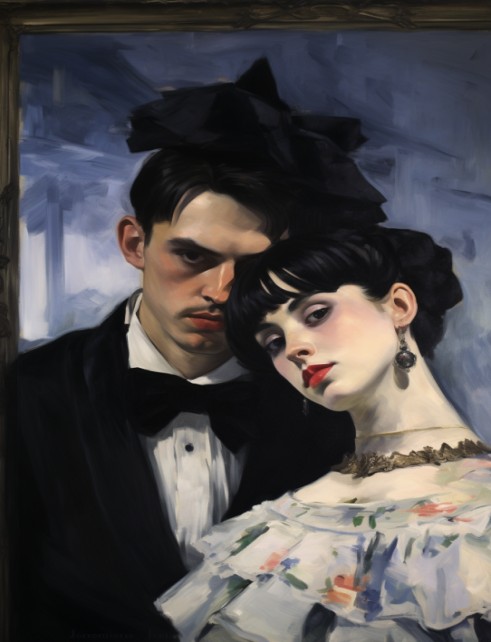 The garden of death - Marie Bracquemond (AI-tulkinta)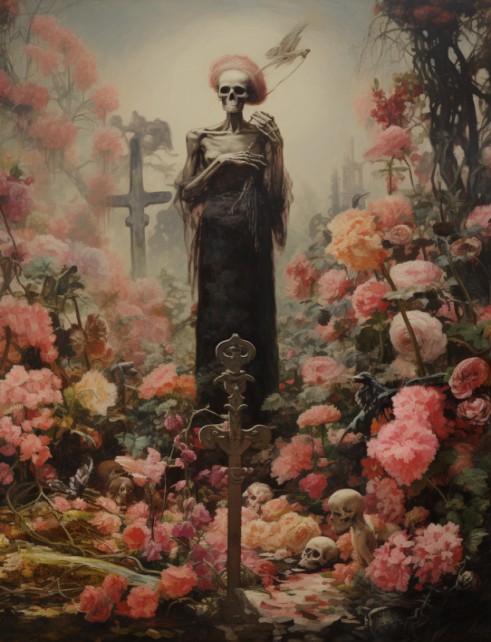 Narsismi myy hyvin – Omnia munda mundis  08.09. 023 Kaikki puhdasta puhtailleMiksi narsismi myy juuri tänään ja ketkä siitä hyötyvät? Kuinka on mahdollista, että eduskuntamme on joutunut osaksi globaalia kierrettä ja rypee narsistisissa aiheissa? Mikä omassa ajassamme, uuden teknologian ja korkean osaamisen hetkellä, robotiikan ja algoritmien avatessa meille kokonaan uudet mahdollisuudet, me sorrumme narsismin asettamiin ansoihin?On syytä kerrata aiemmin kirjoittamani. On syytä muistaa Oviduksen viisaus. Kaikki muuttuu, mikään ei tuhoudu – ”Omnia mutantur, nihil interit.” Kaikki puhdasta puhtaille. – ”Omnia munda mundis.”Palaan nyt kirjoitukseeni elokuulta (15.08.2023). Narsismi ja valta – Homo homini lupus est - Ihminen on ihmiselle susi. Samalla juuri julkaistuihin kirjoihini: ”Dum spiro, spero” sekä sen kuvitettuun (illustrated) painokseen sekä kirjaani: ”Botrus art – Arte clusters, Cluster art – Art of clusters II”. Elokuussa kirjoittamani on saanut täydennystä kahdesta kirjastani ja niiden vastaanotosta sekä vaaleistamme ja uudesta hallituksestamme. Narsismin häiriöt ovat olleet maassamme harvoin niin näkyviä kuin syksyllä 2023. 02.09.2019 – 12.12.2022 – 15.08. 2023Eilen (01.09.2019) oli luettu runsaasti heinäkuussa 2006 löytyvää kirjoitustani. Se kertoo narsismista. Mikä narsismissa ja vallan käytössä kiehtoo tämän päivän lukijaa? Onko ajassamme nyt tilausta sellaiselle, josta tuo kirjoitus kertoi? Ovatko oman aikamme johtajat Euroopassa ja maailmalla, ehkä Suomessakin, tuon kirjoituksen kautta tunnistettavissa? Miten oma eduskuntamme syksyllä 2023 on joutunut narsismin häiriöistä tunnettaviin moraalisiin ansoihin? Ilmiössä, jossa kaikki riippuu puhujan omasta suusta. – ”Omnes pendent ab ore narrantis.” (Vergilius). Siis narsismistamme. Millainen johtaja löytyy Yhdysvalloista tai brittien johdossa, entä omat johtajamme? Postissa kerrotaan tienattavan noin pari tonnia kuussa, mutta johtaja saa sen muutamassa tunnissa. Mistä se meissä kertoo? Onko narsismi häiriönä tullut hyväksytyksi ja pidämmekö sitä jopa vahvuutenamme? Onko vahvana pitämämme ihminen sittenkin narsismiltaan häiriintynyt? Sitä edes mitenkään peittelemättä? Entäpä jos ne rakastammekin jotain muuta kuin lapsuutemme lohdutuksen sanoja? Entäpä jos ne ovat jääneet meiltä kokonaan kokematta? Edellisen hallituksen kaikki naiset ministereinä ja puolueittensa johdossa olivat muun kuin perinteisen perheen kasvatteja. Ciceroa lainaten kaiken lohdutuksen voittaa tuska. – ”Omnen consolationem vincit dolor.” Hakevatko poliittiset johtajamme todellakin tuskaa? Onko se lapsuudet tuomaa tuotetta ja poliitikon tapa hankkia menestystä robotiikan ja tekoälyn aikana?Entä miten narsismi häiriönä liittyy politiikkaan, geopolitiikkaan ja kirjaan, jossa käsittelin Hegelin aikanaan esittelemää aihetta ”Teesi, antiteesi ja synteesi” sekä laajentaen tai siirtäen sen oman aikamme ilmiöön ”Mytomania, eskapismi ja putinismi”. Tämäkin löytyy myös kirjanani. Eläkeikä antaa mahdollisuuden kirjoittaa. Se ei liity enää tapaan kosiskella ihmisiä lukijoikseni, koska en saa niistä minkäänlaista taloudellista korvausta, päinvastoin. Kustannan ne itse. Varon narsismin asettamia ansoja, joista pahin on ahneus. Hyväksyn sen, että nerous on lahja ja oppiminen ilo. – ”Ingenium munus, discere gaudium. Miten oman aikamme tekoäly käsittelee näitä aiheitamme? Viimeisimpien kirjojen kohdalla olen avannut kolmea kieltä kuvina, tekoälyn ja algoritmien tuotteina. Ne poikkeavat toisistaan rajusti. Kulttuurien rajat ovat jyrkkiä, kielialueitten ylittämättömiä vielä vuosisatojen jälkeenkin. Robotiikka ja tekoäly sekä kielen ja taiteen törmäys saavat meidät ja narsistiset oikkumme näkyviksi, alamme käyttäytyä pelokkaan rasistisella vimmalla. Näiden erojen kuvaus algoritmien tuottamana taiteena paljastaa heikkoutemme. Alaston totuus osoitetaan käännetyllä peukalolla. – ”Veritas nuda” – ”Verso pollice.”Nuo sadat kirjojeni kuvat puhuvat taatusti puolestaan. Ne ovat kieleen ja kulttuuriin sidottuja ja poikkeavat jyrkästi toisistaan sidottuna kielialueeseenkin. (Luostarinen 2023: Dum spiro, spero. Luostarinen 2023: Botrus Art – Arte Clusters). Oma kielialueemme poikkeaa voimakkaasti Euroopan, saati globaaleista suurkielistämme. Niin myös se taide, jota tästä kielestä robotiikalla tuotetaan. Emme ymmärrä toisiamme ylittäessämme kielialueittemme rajoja. Uudessa globaalissa ympäristössä me pelkäämme jopa kaikkia turvallisia asioitakin. – ”Omnia tuta timens.” (Vergilius). Me pelkäämme myös ilmiöitä, jotka ovat taustalla syviin taantumiin tai vääristymiin, mediayhteiskunnan hybridiin ja kyberturvallisuuteen, yhteiskuntamme heikkoihin kohtiin, puberteetti-ikäiseen ja hänen käyttäytymiseensä myös vaikeiden murrosikiemme kohdalla sekä massailmiöitä hyödyntäen. Siis ilmiöitä, jotka tunnistamme vaikkapa horoskooppien rakentajien robotiikassa. Suurten massojen käsittelyssä ja kertoen, kuinka taustalla ovat tähtien liikkeet ja liikeradat, syntymäaikamme. Yhteistä on se, että meillä kaikilla on tämä ”vika”. – ”Omnibus hoc vitium est.” (Horatius). Sama kaikilla. – ”Omnibus idem.”Narsistinen valta ja verkostot – tekoäly 25.07.2006 – 12.12.2022Verkostojen maailmassa on taipumusta hakea kärjistyksiä. Kieli, jossa on liian monta “toisaalta ja toisaalta”, ei ota kantaa ja vastuuta. Tiedemiehet käyttävät tällaista kieltä mutta ei robotiikka ja tähdistä ennustajat. Diplomatia on myös täsmällistä kannanottoa. Ei vain sen välttelyä. Välttelyllä jätämme vallan despootille. Toteamme, kuinka ihminen on ihmiselle susi. – ”Homo moninis lupus est.”Erityisesti asiantuntijavalta on usein liioitellun epävarmaa. Narsistinen despootti hyötyy epävarmasta. Elämmekö aikaa, jolloin valtaa käyttää pelon provosoiva ja aggressiivinen narsisti? Mitä narsismilla oikein tarkoitetaan? Entä häiriintyneellä narsismilla? Ne eivät ole sama asia ensinkään. Sama kaikille. – ”Omnibus idem.” Jokainen kuitenkin nauttii omista rikoksistaan. – ”Omnibus crimen suum voluptati est.” Erasmus Rotterdamilaista lainaten kaikki määritelmät ovat vaarallisia. – ”Omnis definitio periculosa est.”Yksi kärjistyksistämme, niin mediassa kuin politiikassakin, on hierarkkinen tapamme jäsennellä maailmaa ja sen vallankäyttöä. Siinä valta sokaisee, täydellinen täydellisesti. Narsismi vallankäytössä ja johtajuudessa on vaarallinen ilmiö tänään tuhansille myös Suomessa. Toteamme passiivisesti, kuinka ”Millainen kuningas sellainen lauma” – ”Qualis rex, talis grex.” Ja näin on määritelty Putin ja Venäjä sekä Ukrainan sota.Miten narsismi esiintyy vallankäyttönä verkostoissa? Tuliko verkostotaloudesta ja sen välineistä, digiajan sosiaalisesta mediastamme, lopulta äänekkään häirikön tapa voittaa puolelleen, jyviä ja akanoita eroteltaessa, akanoiden esittelijät? Oleellista on juuri nyt ymmärtää, kuinka nyt etenemme kaikkien odotusta nopeammin. – ”Omnium spe celerius.” Mutta yhä harvemmin kaikkien yksimielisyydellä. ”Omnium consensu”. Narsismiin liittyvä ahneus on kaikkien paheiden perusta. – ”Omnium vitiorum fundamentum avaritia est.” (Seneca). Häiriintynyt narsismi käyttää tätä aikaa hyväkseen. Oi pyhä yksinkertaisuus. – ”O sancta simplicitas.”Hierarkkinen valta, oman verkostomme kuplan sisällä, muistuttaa mielipuolista monarkiaa. Keskellä modernisoituvaa maailmaa törmäämme tähän feodaaliajan järjestelmään tuon tuostakin verkostoissa. Se muistuttaa keisaria, joka saapuu palatsiinsa, ja jonka vankkureiden ympärillä kyhjöttää maassa silmät maahan luotuja, vääryyttä kärsineitä surkimuksia anomuksineen. Narsismi tukee mallia, jossa etenemme avulla ja neuvomisella. – ”Ope et consilio.” Palveluksilla rahasta. – ”Opera pro pecunia.” Eletään toimeliaasti tekemättä yhtään mitään. – ”Operosa nihil agunt.” (Seneca). Joukko kerjäläisiä hakee luita ja kalanpäitä. Lähimmälle voivottelijalle heitetään mehevin luu. Näin tekniikka kehittyi, valta ja varallisuus keskittyi, mutta ihminen sen käyttäjänä oli sama kuin vuosituhannet aiemminkin. Usein he olivat vielä kovin nuoria ja lapsia tai ikäihmisinäkin kokemattomia. Karkeimmatkin keinot toimivat, toisin kuin menneen maailman yhteisöjen sisällä oli tapana. Yhteisö suojasi itseään. Miten on tänään, jolloin robotikka rikollisineen on osa globaalia ja nyt myös paikallista valtaa ja sen käyttöä? Perinteisesti luonto on vastustanut. – ”Opposuit natura.” Hyvät työt on palkittu avulla ja neuvomisella. – ”Opera bona” – ”Ope et consilio.”Verkosto, jossa narsistinen johtaja elää, lapsia ja ikäihmisiä huijaava pitää pesäänsä, on kuin hämähäkin kutoma suunnaton globaali luomus. Verkoston urkkijat ovat siinä samassa tehtävässä kuin tsaarin ajan Venäjällä. Raportit ilmiantajilta ovat yhtä arkipäiväisiä kuin keskiaikaisen keisarin hovissa. Muutos on tapahtunut vain ilmiön leviämisessä, tavassamme ottaa vastaan tuota ilmiön jakamaa viestiä. Siinä tapahtui paradigmainen, maailmankuvat muuttava ilmiö. Helvetti, jota hallitsi harva, omassa tiedeyhteisössään elävä, pääsi karkuun ja kenen tahansa käytettäväksi. Toimeliaasti ihmiset eivät tee mitään (Operosa nihil agunt) tarjoten näitä palveluksia rahasta (Opera pro pecunia). Narsisimissa kilpaillaan siitä, kuinka paras on suurin. – ”Optimus maximus.”Kyse ei ole tämän päivän ilmiöstä ensinkään vaan vanhasta, sosiaalisen pääoman elättämästä ja muistimme tallentamasta virhekäyttäytymisestä. Sen poisoppiminen on oma asiamme. Nyt verkostoissamme askaroi suuri määrä narsistisia despootteja. Jatkossa heidän määränsä vain kasvaa ja vanha demokratiamme joutuu syvään kriisiin. Mediamme on osa tätä samaa petollista valheiden kasvavaa kehää. Kehen me voimme luottaa? Olemme kuitenkin oman onnemme seppiä. Vai olemmeko sittenkään, osaavatko myös koneet manipuloida? Alamme vaatia todistamisen taakkaa. – ”Onus probandi.” Uskomme kuinka jokainen ihminen on petollinen. – ”Omnis homo mendax.”Keisari ei tee hovissaan itse päätöksiä. Katastrofaaliset päätökset siirretään kelvottomille, verkoston alemman johdon keskiasteen johtajille. Mitä enemmän heitä on, sitä harvempi saa päättää, ja keisari keskittää valtansa itselleen. Kyynisyys ja pettymykset tuhoavat meidät pommeja ja aseita tehokkaammin. Kun johtaja on mytomaanikko valehtelija, vastaanottajat ovat eskapistisia lapsia. Kirjani ”Teesi, antiteesi synteesi – Mytomania, eskspismi, putinismi.” on suoraan Hegelin ikivanhoista teorioistamme.Teesi ja antiteesi ei toimikaan kuten Hegelin laboratoriossa. Tuloksena ei olekaan synteesi, viisauden kasvu vaan putinismi. Adolf Hitler ja Stalin tunnettiin tämän ilmiön ruokkijoinamme. Toista luonnehdittiin perusluonteeltaan narsistiksi toista taas sadistiksi. Miten me luonnehdimme silloin koneitamme? Olemme joka tapauksessa tekoälyn ja robotiikan, algoritmiemme vankeja. Ne ovat palveluksia rahasta. – Opera pro pecunia. Taustalla ei ole moraalista perustaa.Narsistinen johtaja ei koskaan ota itse vastuuta päätöksistä, jotka voivat olla organisaatiolle tuhoisia. Suomessa feodaalilaitoksen muistot ovat erityisen tyypillisiä kriisihallinnan välineitä. Kyse on kriisin mukanaan tuomasta traumasta ja paluusta agraariajan juurille. Verkostot ovat saaneet feodaaliajan psykologisen ilmeen. Kukaan meistä ei enää kuuntele ketään, ellei tiedä pääsevänsä puhumaan seuraavaksi. Puhe ei ole enää ajatuksen äiti vaan tapa olla esillä ja tulla kuulluksi. Häiriintyneen narsistin väline. Kone tiedon tuottajana ei erottele näitä toisistaan. Se valikoi koko ajan narsistin tarjoamaa rakennetta ja sadistin syöttämää tietoa. Senecaa lainaten ovat toimeliaita tekemättä mitään. Kaikki työt ja aiemmin hyvinä pitämämme teot. – ”Oerosa nihil agunt” – ”Opera omnia.” Keisari on isä aurinkoinen ja puhdas. Hänen verkostossaan asiat eivät ole koskaan aivan kunnossa. ”Epäjärjestyksen marginaali” antaa mahdollisuuden hajottaa ja hallita. Korjata virheitä astumalla alas ja osoittaen näin laupeuttaan, lahjojaan ja johtajan taitojaan. Hiven veltot ja lahjattomat ovat siten suositumpia kuin pätevät ja taitavat. Rakenteellinen korruptio suosii keskinkertaista tai velttoa elämää, jossa kaikki julkisuus on paikallaan. Vain robotikka välineenä toimii ja hyväksyy sen, jonka hyväksi havaitsee. Shakin taitavana se hakee helpoimman tien, tylsimmän. Narsistin avulla ja neuvomisella – ”Ope et consilio.” Pieniä palveluksia rahasta. – ”Opera pro pecunia.”Turha innokkuus ja taito, lahjat ovat vaaraksi narsistisen johtajan säteilevälle valolle. Mitä vähemmän verkostossa on poliittisen vallankäytön hankkineita jäsenkirjaihmisiä, sitä helpompi lahjattomia on seuloa. Jos valinnan ehtona on jäsenkirja. Robotikka toimii samoin. Se on oman aikamme sadisti ja samalla tietämättään saa aikaan sairaita ilmiöitäkin. Masokisti se on silloin, kun tuo siirto on oikea, vaihtuen Stalinista Hitleriksi. Mielestämme paras ja suurin – ”Optimus maximus.” Narsistinen johtaja ei päästä ketään kukkoilemaan toistensa yläpuolelle. Tämä varmistaa tasapäisyyden ja vallan tasapainon. Sen ylläpitämisessä ruokitaan ahneutta ja kähmintää. Sen ulkopuolelle jäävät ovat epäilyttäviä, ehkä peräti kumouksellisia. Uusi tekniikka ja välineistö on valjastettava palvelemaan rapautuvaa moraalia. Tekoäly on kuin tehty tällaiseen propagandaan ja sen levittämiseen. Se on vain kaikkia poliitikkojamme ja mainostajia monin verroin vikkelämpi. Mitä jää sinulle? Työ, joka on jäljellä. – ”Opus quod superest.” – ”Ora et labora, nam mors venit omnia hora.” Rukoile ja tee työtä, sillä kuolema lähenee joka hetki.Tarvitaan urkintaa, joka luo sairaalloista epäluuloa, pessimismiä ja kateutta, syvää masennusta. Masentuneita ihmisiä hoidetaan lääkkeillä ja päihteillä. Heille riittää, että johtaja on vaatimaton pessimisti, synkkien aikojen näkijä ja ennustaja. He pystyvät kaikkeen, koska he uskovat pystyvänsä ja sen perusta on juuri narsismissa. Tämän taitajana kone on ylivertainen. Se kertoo, kuinka puhujaksi tullaan, runoilijaksi synnytään. – ”Orator fit, poeta nascitur.” Oma käsityksemme robotiikasta ja tekoälystä on usein kovin harmiton ja pinnallinen. Häviämme taatusti sille shakkipelissä. Robotiikka elää koko ajan ”täysin uruin” ja sen puhe on ”painavaa puhetta”. – ”Organo plento” – ”Oratio gravis”. Edelliset kirjani kuvaavat millainen nero robotiikka on erottelemaan eri kielten kautta syntyvää taidetta, kuvataidettamme (Luostarinen 2023: Dum spiro, spero – Illustrated edition / Luostarinen 2023: Botrus art – Arte clusters, Cluster art – Art of clusters II). Narsistiselle despootille kerrotaan vain se mitä hän haluaa kuulla. Siis meille ihmisille osana tekoälyn maailmaa. Hierakisessa verkostossa johtaja näkee vain oman itsensä ja peili todellisuuteen vääristyy. Verkostosta tule narsistisen persoonallisuuden oma universumi. Ihminen pysyy siinä ihmisen kokoisena, oli hän sitten Yhdysvaltain presidentti tai pienen laitoksen johtaja. Narsistin taivaassa enkeli ei ole mitään erityistä. Narsistin kunnianhimo on vain jalostettua turhamaisuutta ja sen ruokintaa. Tämänkin robotikka on jo oppinut liki ensimmäisenä läksynäänkin. On syytä tutustua edellä esittelemiini kirjoihin ja niidet taiteeseen, robotiikan ja tekoälyn kykyyn vastata narsistisen ihmisen heikkouksiin kirjallisuudessa ja kuvataiteissamme. Todella vaativissa suorituksissa käytämme shakin peluun mestaria, mutta väsymätöntä satelliittiemme ohjelmoijaakin. Kohtaloiden järjestys ja linnunrata ovat tämän neron kautta hoidettavia siinä missä ydinvoimaloiden ohjelmointiin. – ”Ordo fatorum” – ”Orbis lacteus.” Verkostoissa voi syntyä hierarkkisia harhoja ihmisten kyvyistä, älystä, lahjoista ja persoonallisuudesta. Narsistinen johtaja ruokkii näitä harhoja. Luova johtaja on niitä poistamassa. Juuri tähän piirteeseen narsistinen johtaja puuttuu raivokkaalla neroudella, jossa on mukana pisara hulluutta. Kone sen käyttäjänä on vain monin verroin nopeampi. Tekoäly järjestää meille rauhansuudelmankin. – ”Osculum mali.” Täysin uruin ja pitäen painavan puheen, rukoilee puolestamme rukousmyllyjä monin verroin uskottavammin. – ”Organo plento” – ”Oratio gravis” – ”Ora pro nobis.” Vallankumous alkaa uusista ajatuksista. Narsistinen verkosto saa sisälleen ideoita, jossa pysähtyneisyys alkaa murtua. Miten näitä luovia ja innovatiivisia ajatuksia voidaan toteuttaa siten, ettei koko ikiaikainen järjestelmä hajoa? Miten käy vanhan teorian, dogmin, konvention ja sen varaan rakennetun narsistisen persoonallisuuden? Tekoäly ei vaadi kunniallista joutilaisuutta. – ”Otium cum dignitate.” Vain ihminen narsistina vaatii itselleen viisaan joutilaisuudenkin. – ”Otium sapientis.” Tai joutilaisuuden ilman kunniaa. – ”Otium sine dignitate.”Oikea verkosto ei tunnista lainkaan yksilön persoonallisuutta, psykologisia ominaisuuksia, narsismia. Siinä on sen heikkous. Psykologinen yhteisö tunnisti persoonalliset erityispiirteemmekin. Kone ei tiedä tekojensa seurauksia ja etenee kohti ydinsotaa ja julmuuksia ymmärtämättä miksi. Poliittisen johtajan on vain selitettävä, miksi näin on tapahtunut. Selitellään, kuinka nainen on häilyvä tai oikullinen, verotulot ovat valtion käyttövoima. – ”Varium et mutabile semper femina” – ”Vertigalia nervi sunt rei publicae.” Voikaa hyvin ja taputtakaa. – ”Valete ac plaudite”. Syntyy mytomaniaa ja eskapismia, toisen maailmansodan aikanaan tuottamaa surullista jälkeä. Hegel teorioineen on kääntänyt sille selkänsä, mutta selittää kyllä miksi näin on tapahtunut. Hegel ei tunnistanut robotiikkaa ja sen tapaa pelata shakkia. Narsistinen verkosto kertoo, kuinka kaikki on lähtöisin jo kaukaa, ikiaikainen ja ihmisen evoluutioon liittyvä pakko. Kapinaan ei koskaan lähde ihminen, joka pelkää asemaansa tässä epävarmuuden revolutionaarisessa verkostossa. Kokemus pelosta, hylätyksi tulemisesta, eristämisestä ja häpäisystä ovat verkoston hierakisia, emotionaalisia välineitä. Ne hoidetaan antamalla häiriintyneille mahdollisuus elää imagonsa mukaisesti, jossa menestys ruokkii menestystä. Robotikka käyttää oikoteitä ja on monin verroin nopeampi. Se näkee, kuinka hiuksellakin on varjonsa. – ”Vel capillus habet umbram sum.”Ahneus takaa kierron, jossa vähän saanut haluaa hieman enemmän. Verkostokaupassa tämä tapahtuu joskus aggressiivisesti. Erityisesti lapset eivät voi ymmärtää verkoston emotionaalisia mahdollisuuksia ja manipuloivaa vallankäyttöä. He joutuvat sen uhreiksi. Vanhuksista ei välitetä. Heidän kohdallansa kiinnostaa vain varallisuus. Tämänkin robotiikka ja tekoäly on huomannut. Yhteiskuntamme heikoimmat lenkit. Se elää ikään kuin peilissä meitä seuratenkin. – ”Veluti in speculo.” Se tietä kuinka joku myys isänmaansakin kullasta. – ”Venditi hic auro patriam.” Se tietää kuinka vatsalla ei ole korvia. – ”Venter non habet aures.” Ulkopuolisen maailman saapuminen suljettuun hierarkkiseen verkostoon johtaa narsistisen johtajan kriisiin. Hän alkaa lakata hallitsemasta ja leijailee kaiken muun yläpuolella. Narsistinen johtaja siirtyy taivastodellisuuteen. Tällaisia johtajia tapaa yhä enemmän ja menestys ruokkii narsismia sekä kuplassaan yksin leijailevia sairaita ihmisiä. Sosiaalinen media on täynnä näitä kupliamme, sairautta ja sitä ruokkivaa robotiikkaa. Tällainen elämä on kuin sairaan miehen unet. – ”Velut aegri somnia.” Joka kulkee myötäisillä tuulilla. – ”Ventis secundis.” Narsistinen ihminen tervehtii nyt kaikkia ikään kuin viralta pantu Jumala. Kiittää kaikkia uskollisuudesta, rohkaisee ja toivottaa onnea sekä menestystä. Narsistinen johtaja on harvoin typerys ja toimii verkostossa nerokkaasti. Hän tietää kuinka ilman paimenta lampaat eivät ole katras. Hän antaa erehdyksensä kansalle anteeksi. Tätä kone ei ymmärrä. Se jatkaa peliään aivan kuten shakkimestari hamaan loppuun saakka. Sille räjähteet ja niiden käyttö ei ole moraalinen este. Päinvastoin se onkin sen todellinen syy. – ”Vera causa.” Kone käyttää vääriä sanoja ja puhuu kuolleelle. – ”Verba falsa” – ”Verba faciet mortue.”Lopulta hierarkkiseen verkostoon jää vai narsistinen johtaja ja hänen kamaripalvelijansa. Kirjoittaa Ryszard Kapuscinski vapaasti lainaten Etiopian keisarin vallasta ja despootin pitkästä illasta (HS 2.7 2006). Hän ei kirjoita kuitenkaan oman aikamme tekoälystä ja sen tavasta toimia. Hän ei tuntenut sitä lainkaan. Toisin kuin robotikka, hän kyllä ruoski mutta kuunteli, alastomin sanoin ja esimerkin vuoksi. ”Verbera sed audi, Verbis nudis, Verbis causa.”Mietelmäkirjailijan ja entisen toimittajan teos ”Keisari” on suomentanut Tapani Kärkkäinen. Muita puolalaisen, kolmatta maailmaa reportterina seuranneen tarkkailijan suomennettuja töitä ovat Neuvostoliiton hajoamista kuvaava teos ”Imperiumi” ja Afrikka-reportaasi ”Eebenpuu”. Ne ovat nerokkaita kirjoja. Mutta auttamatta vanhentuneita ja antavat väärän kuvan oman aikamme syvästä kriisistämme, robotiikan ja tekoälyn ilmiöstä. Hegel olisi huomannut ja varoittanut, tosin myöhässä hänkin. Hegel olisi käyttänyt alastomia mutta kuluneita sanojamme, esimerkin vuoksi, kuvitellen kuinka viisaalle sana riittää. – ”Verbis nudis”- ”Verbum tritum”, ”Verbi causa”, ”Verbum sat sapienti.”Narsistinen pomo voi tuhota työyhteisön. Narsistinen persoonallisuushäiriö on harvinainen, mutta kaksi tyypillisintä persoonallisuudenpiirrettä paljastavat, kuka on oikeasti narsisti. Näin ainakin uskoen vaikkapa työterveyspsykologi Antti Aroa. Hän parantaa ihmisiä, yhteisöjä, mutta ei toki tekoälyä ja sen tuotteita. Algoritmeille sanamme ovat imeliä, vääriä sanoja, kuluneita sanojamme. – ”Verba blanda” – ”Verba falsa” – ”Verbum tritum.”Viime aikoina narsistinen persoonallisuushäiriö on ollut laajasti esillä mediassa ja työpaikan kahvipöytäkeskusteluissa. Samalla yhtä, jos toista, varsinkin esihenkilöä, on epäilty narsismista. Hyvä niin. Samalla kuitenkin huomaamatta on jäänyt, kuinka johtajan saaminen hoitoon ei paranna konetta. Tänään totuus synnyttää vihaa, onni on ikään kuin kääntynyt ja jäljet pelottavat. – ”Veritas odium parit” – ”Verterat fortuna” - ”Vestigia terrent.”Annetaanko narsistileima liiankin herkästi?”Jokainen narsistiksi leimattu ei oikeasti täytä sairauden tunnusmerkkejä. Yleensä siinä vaiheessa, kun syytös heitetään, työyhteisössä on jo vakavia ongelmia, joita ei ole onnistuttu ratkaisemaan”, Terveystalon johtava työterveyspsykologi Antti Aro sanoo. Olen havainnut saman, mutta todennut, kuinka kone ja sen äly toimii myös kotona. Alun rakkaus ja onni oli kääntynyt ja jäljellä ovat vain rikoksen jäljet. – ”Vertera fortuna” – ”Vestigia sceleri.” Puhdasmuotoinen narsistinen persoonallisuushäiriö on melko harvinainen. Sitä ilmenee korkeintaan muutamalla prosentilla väestöstä. Sairaus on osin geneettinen, osin kehityksestä ja ympäristöstä johtuvaa. Tämä on syytä muistaa. Kun aloimme puhua narsismista 1970-luvun puolella, se koettiin vielä poikkeavaksi ja vasta myöhemmin siitä syntyi joka miehen ja naisen yleisin persoonallisuuden leimakirves. Tuli myös käsite terveestä narsismista. Näin omat narsistiset piirteet saivat vahvistusta ja muiden muuttuivat sairaudeksi. Koneen kanssa seurusteleva sai tukea omalle heikolle itsetunnolleen. Hän alkoi hakea huumetta, joka hyväili sairautta. Totuus oli ajan tytär ja synnytti myöhemmin vihaa, narsistinen onni oli kääntynyt. – ”Veritas filia Temporis” – ”Veritas odium parit” – ”Verterat fortuna.” Narsistilla on poikkeuksellisen epävakaa itsetunto, ja puhutaan myös itsetuntohäiriöstä. Narsisti tarvitsee muita ihmisiä itsetuntonsa ylläpitämiseen. Tämä määritelmä tuntuu hyvältä, kunnes jokainen ulkopuolelta tullut tunnustus alkaa vaikuttaa tuomittavalta ja olevan merkki narsismin häiriöstä. Kone, robotiikka paljasti rikoksen jäljet, nämä jäljet pelottivat, vanhan liekin jäljet (Vergilius). – ”Vestiga sceleris” – ”Vestiga terrent (Aisopos)” – ”Vesteris vestiga flammae (Vergilius)”Vahva ihminen ei kiitosta kaipaa ja kehno menestys työssä ja koulutuksessa on vahvan persoonan tapa porskuttaa. Kissa kiitoksella elää. Sairaanhoitajia on heitäkin narrattu pienellä palkalla hoitamaan kutsumusammattina pidettyä työtään. Mutta entäpä kun heidät korvataankin koneella? Näytelmä on tuttu ja hoidettu voimalla ja aseilla, käännetyllä peukalolla. – ”Vie et armis” – ”Verso pollice.”Mistä narsistin sitten oikeasti tunnistaa?Narsistille kaksi tyypillisintä persoonallisuudenpiirrettä ovat tunnekylmyys ja manipulatiivisuus. Narsistin on vaikea kokea empatiaa, myötäelämistä, asettua toisen asemaan. Se voi näkyä tylynä käytöksenä, arvaamattomuutena ja aitojen tunteiden puutteena. Narsisti teeskentelee tunteita. On siis taitava näyttelijä, esiintyy koko ajan ja hakee roolihahmonsa muistuttaen taitavaa poliitikkoa tai ammattinsa taitavaa näyttelijää. Tunteet eivät olekaan tunteita vaan opittuja rooleja. Kone osaa ne ja pelaa nopeasti. Hän on shakkimestarina jopa tylsä voittaja. Ylikäymätön ja täydellinen tuntematta mitään, narsistin tapaan itsensä paljastaen. Moni kutsuu tätä tietä suoraksi tieksi, kuluneeksi tieksi, sotilaalliseksi tieksi, oppimisen tieksi, keskitieksi, elämän tieksi ja ahmii juuri tätä tietämme. – ”Via recta”, ”Via trita”, ”Via militaris”, ”Via discendi”, ”Via media”, ”Via vitae”, Viam vorat.” Manipulatiivisuus, taidoista tutuin, taas on sitä, että narsisti pyrkii saamaan toisen ihmisen käyttäytymään haluamallaan tavalla ja hyötyä tästä. Narsisti esimerkiksi panttaa tietoa tai vääristää sitä. Ilmiö on tuttu käsitteen mytomania ympärillä. Tällainen ihminen kykenee kaiken aikaa valehtelemaan, liioittelee tunteensa ja usein vielä asemassa, jossa tällainen roolihahmo on ylevä ja oikeutettukin. Kuningas tai tsaari, joka ei esiinny valtansa antamalla tavalla, vaikuttaa jopa epäuskottavalta. Sen sijaan kone osaa välttää nämä tutut ansatkin. Tätä ongelmaa narsistinen ihminen vieroksuu juuri tekoälyksi kutsutussa algoritmien robotiikassa. Totuuden tie on tuskainen ja tunnetaan myös Ristin tienä. – ”Via dolorosa” – ”Via crucis”.Narsisti on pinnallisesti viehättävä, imarteleva ja käytökseltään sulava. Hän ei kykene ottamaan vastaan palautetta. Kielteinen palaute saa aikaan raivon, Aro sanoo. Entäpä jos poliitikko tai puolijumalaksi nostettu keisari muuttaisi käyttäytymistään? Alamaisen kuuluikin olla nöyrä ja näyttää myös se, kuinkaan ja keisarin tuli olla ylevä ja muitten kumartama. Oman aikamme tekoälyä kumarramme ja hyväksymme sen vallan ylivertaisena. Koneen antama diagnoosi on taatusti se viimeinen ja oikea. Onneksi tuo äly, tekoälyksi kerrottu, on omien kättemme tuotetta ja voitettunakin voitimme. – ”Victi vicimus.”Vasta sosiaalinen media antoi vallan mediayhteiskunnassa jokaiselle meistä ja aluksi se näyttäytyikin poseeraamiselta. Jokainen meistä oli oman onnensa seppiä ja mediasta oli opittu perinteinen äärimmäisen negatiivinen käyttäytyminen ja epäkohtien ruotiminen sekä epäily. Päätoimittaja oli Jumalasta seuraava mutta taatusti ylöspäin. Uusi media antoi siihen mahdollisuuden. Media muuttui jopa ystävälliseksi, löysi uuden tien kulkea. – ”Via amicabili.”Mytomanian vastapuolena heräsi samalla käsite eskapismi. Hegel oli esitellyt teesin vaativan tuekseen antiteesin. Nyt se myös syntyi ja sen tuloksena synteesi. Venäjällä synteesi sai käsitteen putinismi. Putin ei voinut tälle koneitten tekemälle diagnoosille yhtään mitään. Yksilö ei voi taistella tutkainta vastaan vaan sopeutuu. Näin tekee viisas johtajakin, oli lopputulos, putiniksi kerrottu, vaikka kuinka julma ja kuvottava. On teitä, joita kulkija varokoon. – ”Viator caveat.”Narsismi ei liity ihmisen taitoihin tai älykkyyteen. Narsisti voi olla työssään hyvinkin osaava, taitava ja merkittävä. Kaikissa meissä on ripaus narsismia. Ellei olisi, sen selittäminen tunnetasolla olisi mahdotonta. Emme ymmärtäisi käsitteen tunnesisältöä. Nyt me sen ymmärrämme, olemme sitä kokeneet jo varhain lapsena sekä parkuen vauvana itsellemme huomiota näin hakien. Se oli hengissä pysymisen elinehto. Kovin hiljainen vauva olisi jäänyt kohta hengettömänä ruokkimatta ja vaipat vaihtamatta ilmavaivoineen. Tekoäly ei hoivaamme kaipaa. Se jatkaa siitä mihin me lopetamme. Se on ylivertainen huutajanakin. Sen edessä on syytä valvoa ja rukoillakin. – ”Vigilate et orate.”Narsistiset piirteet pulpahtavat esiin työpaikassa, jossa on epäterve kulttuuri. Kova sisäinen kilpailu, jossa tarkoitus pyhittää keinot, ruokkii itsekeskeistä, tunnekylmää ja manipulatiivista käytöstä. Missä tällaisia työympäristöjä tapaa? Ei varmaankaan yksin metsässä liikkuen tai peltoaan kyntäen. Tosin koneet on nyt viety sinnekin. Huuto jatkuu. Se on kuin avioliiton side. – ”Vinculum matrimonii.” Kovin monelle myös ainut ystävyyden side. – ”Viculum amicitae.” Tarvitaan muita ihmisiä, torjuva ympäristö, manipuloivaa käytöstä ja teatraalista elämää hyväksyvä ja ruokkiva eduskunnan puhujapöntön edusta. Huutelevat kollegat, poliittinen näytelmä ja teatraalinen kasvatus, keksityt arvot ja niille puolueet, joille hakea kannatusta. Kahvilassa ollaan sitten kaveritkin siinä missä eduskunnan saunassakin. Kone ei vain hakeudu saunan löylyihin vaan jatkaa puhetulvaansa. Se ei ymmärrä kuinka kyseessä olikin vain näytelmä. Se ei ymmärrä huumoria ja lähde katselemaan yhdessä muiden kanssa pelejämme, tapaa rentouta. Se ei välitä edes päihteistämme ja eksy pikkujoulussa synteihin. Monelle se on uusi jumala. Valvokaa ja rukoilkaa. – ”Vigilate et orate!””Joka viidennessä työyhteisössä on joitakin toimintahäiriöitä tai ilmapiiriongelmia”, arvioi Aro. Kun hän tämän toteaa, tulee mieleen hallituksen viimeiset kuukaudet ennen vaaleja ja loppukirin paikka. Toki sellaisen koki myös ennen ylioppilaskirjoituksiakin ja vaikkapa tohtorin väitöstilaisuudessa vielä 1970-luvun puolella. Nyt tätä näytelmää on jo kevennetty. Koneet tulivat avuksi. Peli puhalletaan poikki siinä vaiheessa, kun vastaväittäjä ja kustos eivät konetta tunne lainkaan. He eivät halua joutua naurunalaisiksi. Valta on koneella. Arvosanat antavat kuitenkin konetta tuntemattomat. Siinä viisaus voittaa kohtalomme. – ”Victrix fortunae sapientia” (Juvenalis). Gelliusta lainaten, näemme parran ja viitan, emme filosofia. – ”Video barbam et pallium, philosophum non video.”Löytämäänsä voi puolustaa loukkaamatta samalla kustosta, työn ohjaajan kunniaa tai vastaväittäjän tietoja ja taitoja, joka suosittaa lopulta arvosanaakin. Jokainen sana ja lause ei olekaan virheellinen. Vastaväittäjä voi olla hänkin väärässä. Riski olla oikeassa on kuitenkin loukkaamassa vastaväittäjää ja samalla tuo nöyryytys maksetaan heikkona arvosanana. Konetta ei voi kuitenkaan kesyttää uhmakkailla eleillä ja aikomuksilla. Se vain jatkaa ja paljastaa vastaväittäjän heikkoudet. Kustos ei ole konetta koskaan edes tuntenut. Hän on mukana vain hallinnollisena jatkeena. Näin syntyvät myös sodat, joita media jäljittää ymmärtämättä miksi. Sehän näkee vain lopputuloksen ja kertoo koneineen loppuraportin, rauniot ja ruumiit. Se neuvoo nyt valvomaan ja rukoilemaan. – ”Vigilate et orate.” Se muistuttaa mediayhteiskunnassa median vallasta. Se on kuten avioliiton side. – ”Vinculum matrimonii.” Hannibalin tapaan se osaa voittaa mutta ei käyttää voittoaan. – ”Vicere scis, Hannibal, victoria uti nescis.”Näin yhteiskuntamme kasvattaa peliä ja teatraalista tapaa alkaen vaippaiästä ja edeten loppuun saakka, väitöstilasuuteensa tohtoriksi. Se palkitsee vasta vaiheessa, jossa narsismin häiriöt ja palkitsevuus on ansaittu, ja samalla paikka siellä, missä jumalat käyttävät valtaa. Näin narsismista on tullut osa yhteiskuntaa ylläpitävästä ja ruokkivasta kasvatuksestamme. Vaikeasti vammautuneet haluavatkin itselleen rajatonta valtaa – siksi he hakeutuvat esihenkilöiksi. Oli ammatti sitten mikä tahansa. Ja sitten tuli kone, tekoäly, ja otti tämän paikan suvereenisti itselleen. Katsokoot konsulit, ettei valtiolle koidu mitään vahinkoa. – ”Videant consules, ne quid detrimenti capiat res publica.”Narsisti ei voi koskaan olla onnellinen. Kaikki on vain korviketyydytystä. Kun narsistinen ihminen kokee voittavansa jonkun, voitonhuuma ei kestä kauaa ja tilalle astuu tyhjyyden tunne. Kyse on kilpailuyhteiskunnan pohjattomasta ahneudesta, keisarin tavasta valehdella alamaisilleen, mytomanian sisäistämisestä ja sen vastapuolena syntyvästä kansakunnan eskapistisista tunnoista. Näin ennen koneita, jotka jatkavat aina hamaan loppuun. Koneella ei ole emotionaalisia hetkiä ja tyhjyyden tunnetta. Lucanuksen mukaan jumalia miellytti voittaja, Catoa voitettu. – ”Victrix causa deis placuit sed victa Catoni.”Kone ei edusta tsaarin ajan Venäjää, ei ole malli Venäjästä ja sen tavasta elää ja voida hyvin alistaen pienempiä kansakuntia muun puuhan puutteessa sotia samalla käyden. Narsismin tuotteena syntyvät julmuudet ovat juuri tunneköyhyyden paljastavaa putinismia, vaikeaa tautia hoidettavaksi. Etenkin kun historiallinen perinne edellyttää tsaarilta ja keisarilta juuri tätä, sotia. Ja samaan aikaan alamaisilta eskapismia ja kaiken tämän nielevää alamaisuutta. Näinhän me ajattelemme, huomaamatta, kuinka kone ei ole tsaarin ajan Venäjä ensinkään. Meille kone ja algoritmit voivat olla lopulta ainut uskottava suoja vääryyttä vastaan. – ”Vindex iniuriae.”Narsismiltaan sairas pomo saa työyhteisön täysin sekaisin. Työntekijät elävät pelon kulttuurissa ja vaihtuvat herkästi. Tosin kansakuntien kohdalla pelon kulttuuria ei voi vaihtaa vaan rakentaa se hyväksyen ikivanha traditio. Pienyhteisössä ja perheen sisällä, työyhteisössä, narsistiset välineet voidaan aina välttää sopimuksin tai siirtämällä vaikein narsisti keisarin tapaan sivummalle, järjestää despootille pitkä ilta Etiopian keisarin ja ”Eebenpuun” tapaan toimien. Mutta miten kesyttää kone, jonka jatkaa väsymättä peliään shakkipelin loppuun saakka. Ja voittaa varmasti. Kukoistaa ikuisuuteen. – ”Viret in aeternum.”Arvaamattomuus on narsistisen vallankäytön muoto. Johto- ja oikeudenmukaisuus katoavat, Aro sanoo ja on oikeassa. Putinismi vallankäytön muotona ja naapureiden kiusana aiheuttaa talven, jossa jokainen meistä kärsii. Pelon maantieteessä eläminen on ollut aina suomalaisille suuren naapurinsa vieressä osa, joka on ahdistava. Narsismi ei koskaan ole kylläinen ja tyytyväinen osaansa. Tunnevammat ovat traumaattisia, kaukaa historiasta haettujakin. Ja sitten tuli kone vailla taipumusta tuntea väsymystä tai luovuttaa, sellaisena kuin me sen ihmisenä koemme virheineen. Se ei tunnista heikkouttamme lainkaan. Ihmisenä olemisen ongelmia. Sitä ei voi erottaa eikä siirtää eläkkeelle. Se on koskematon neitsyt. – ”Virgo intacta.”Täytyy kuitenkin muistaa, että ihmisellä voi olla narsistisia piirteitä, vaikkei hän olisi narsisti. Jos on ongelmia itsetunnon kanssa ja on hyvin kunnianhimoinen, houkutus narsistiseen käytökseen kasvaa. Heikko itsetunto ei edellytä aina narsistista tunnevammaa. Putinismi ei johda välttämättä jatkuviin sotiin ilman riittäviä yllykkeitä. Konetta ei ole ohjelmoitu kahvitauoilla tai saunakaljoilla, se ei lepää öiseen aikaa, vaan jatkaa silloinkin, kun psykiatri väsähtää. Sillä ei ole ihmisten hyveitä. Hyvettä, joka on kahden paheen puolivälissä, kaukana kummastakin. – ”Virtus est medium vitiorum et utrimque reductum.” (Horatius). Eskapismi muotoineen on sekin hoidettavissa. Kansan käsi voi olla joskus myös kärttyisä vaaleissa. Tämä on demokratian parhaita puoliamme. Se voi vaihtaa narsistin uuteen narsistiin ja tämän vallantäyteiseen elämään. Etenemme ikään kuin portaittain ja joskus jopa parempaan suuntaankin. Paitsi koneet, jotka kehittyvät aina vain nopeampaan ja varmempaan suuntaan. Ne jopa kehittävät itse itseään, oppivat virheistäänkin. Niillä ei ole ihmisen heikkouksia. Ihminen kun tunnetaan juuri heikkouksistaan. Harva luottaa hyveeseen, ei aseisiin. – ”Virtuti non armis fido.”Niinpä sitten räjähtelevällä ja hyvin ailahtelevaisella esihenkilöllä voi olla vain huono tunteiden säätelykyky tai hän ei osaa ohjata omaa toimintaansa. Tätä tapaa paljon ja kyse ei ole narsismista vaan harmittomasta persoonallisuuden ailahtelevasta käyttäytymisestä ja usein vieläpä opitusta sekä korjattavasta käytösvirheestäkin. Usein hyvä kasvatus koulii parempaan suuntaan ilman erillistä lääkitystä. Olkoonkin, että kone ei tarvitse lääkitystä, saati väsy tai koe olevansa heikossa hapessa. Rakkauden hyveet eivät sitä kahlitse nekään. – ”Vitutis amore.”Viranomainen apuunJos tilanne on työyhteisössä hyvin tulehtunut, jotain täytyy tehdä. Mutta mistä saa apua narsistisen esihenkilön taltuttamiseen? Jos johtaja on narsistinen ja jopa hieman vainoharhainen, kukaan ei uskalla nousta häntä vastaan, Aro sanoo ja on jälleen oikeassa. Ennen kuin käymme työterveyshuollon puoleen kannattaa arvioida tilanteen synnyn taustojakin. Hyvän johtajan vaihtaminen kehnompaan olisi vahinko. Ulkopuolinen ei ehdi tutustua työyhteisön taustoihin, mutta toki se voi toimia fasilitoijana. Tosin taustalla vaikuttava tekoäly ei tällaista kaipaa. Horatiuksen mukaan voima ilman viisautta tuhoutuu omaan suuruuteensa. – ”Vis consili expers mole ruit sua.”Putinismissa ja samalla Venäjän kohdalla tätä on jo yritettykin ja Suomen sekä Ruotsin kohdalla taustalla on jo vuosisataiset kokemuksetkin. Nato toimii tässä viranomaisapuna, jolloin aikaa jää samalla korjata omaa asemaa sietää ja kestää syntyneen ilmiön geopoliittista paikkaa kartallakin. Jälleen Horatiusta lainaten hyve tulee vasta rahan jälkeen ja luotan hyveeseen, en aseisiin. – ”Virtus post nummos” – ”Virtuti non armis fido.”Voittamalla aikaa ilmiön luonne voi muuttua, putinismi vaihtua sekin sekä hoitua uusina hallinnollisina ratkaisuinakin. Kyse on silloin organisaatioistamme, jotka ovat varmistamassa geopoliittista vakauttamme ja kaupan jatkuvuuttakin sekä aikaa ja uusia sukupolvia asioitten hautaajina. Tosin kone ei unohda ja tekoäly jatkaa matkaansa myös sukupolvien vaihtuessa tai astuessamme taantuvaan vaiheeseen. Palaamme puhumisen ja lain voimaan. – ”Vis dicendi” – ”Vis legis.”On olemassa myös reitti, jota moni ei tiedä. Siihen kannattaa tarttua, mikäli tilanne ei parane. Työturvallisuusongelmissa työntekijöillä on mahdollisuus pyytää apua Aluehallintovirastosta, jolloin viranomaiset puuttuvat asiaan. Geopolitiikassa kyse on niin ikään YK:n ja yhteisten Naton kaltaisten järjestöjen tapa puuttua kaupallisten järjestöjen rinnalla tapahtumien kulkuun. Kaikissa näissä tapauskissa viisas turvautuu organisaationa tekoälyyn. Siinä Juvenaliksen tapaan uhrataan elämä totuudelle. – ”Vitam impendere vero.” Elä, kasva ja kukoista. – ”Vivas, Crescas, Floreas.”Aluehallintovirastoon voi tehdä nimettömän kantelun, jolloin ei altista itseään narsistin raivolle ja kostonhalulle. Kantelun voi tehdä silloin, kun kokee organisaation tai jonkun työyhteisön jäsenen toiminnan olevan lainvastaista, virheellistä tai epäasianmukaista. Virheestä kuitenkin huomauttaa ensimmäisenä juuri kone, tekoäly ja sen tekemät havainnot virheistämme. Ei kukaan synny ilman virheitä. – ”Vitiis nemo sine nascitur.”Jos kohdallasi on tällaista osunut, virheetön ihminen, ja ilmiö on jo kovin monen tuntemakin, vaikeasti työyhteisöä rasittava, EU:n kaltaiset organisaatiot sen jo tuntevatkin ja koskee etenkin sivistyneenä pidettyä Pohjolaa sekä maailman onnellisinta kansakuntaa, silloin tuloksen saaminen on hyvinkin mahdollista. Samalla se voi palvella oppina ja ojennuksena myös tuleville sukupolville. He kun ovat jo sopeutuneet koneiden maailmaan ja tekoälyn tapaan hallita ja hoitaa. Eläköön tasavalta, demokratia ja luonnon parantava voima. – ”Viva republica.” – ”Vis medicatrix naturae.”Romahdus on otollisin hetki parantumiselleVoiko narsisti koskaan parantua, vai kylvääkö hän tuhoa hamaan loppuun saakka? Itsetuntohäiriöitä voidaan hoitaa, mutta se edellyttää, että myöntää itselleen olevansa avun tarpeessa. Usein ongelma sattuu vielä ikään, jossa kiusaaja ja kiusattu ovat ikään kuin uhreja molemmat. Lisäksi kulttuuriset ja monet tilapäiset häiriöt voivat aiheuttaa hetkellisiä tapahtumia, joiden seuraukset ovat liikenneonnettomuuteen verrattavia, eivät pysyvä ilmiö ensinkään. On tapahtunut virhe, joka on koneen tekemä. Myös koneelle voi tapahtua virheitä. Koneen suurin virhe on olettaa ihmisen olevan virheetön. Sellaista virhettä on kauhea katsella. – ”Visu horribile.”Otollisin hetki parantumiselle on sen jälkeen, kun narsisti on kokenut suuren romahduksen ja pudonnut vallasta, esimerkiksi menettänyt työnsä. Jos narsistinen ihminen on voimansa tunnossa ja sairautensa pauloissa, se ei onnistu, Aro sanoo ja sama pätee luonnollisesti silloin, kun kyseessä on keisari tai tsaarin ajan ilmiöitä uudelleen elävä modernin yhteiskunnan hybridi. Ilmiö liittyy tekoälyn murrokseen ja korjautuu varmasti ajan myötä. Sukupolvien aikana syntyneet virhekäyttäytymiset hoidetaan ajan kanssa ja tekoälyn kehittyessä kaiken aikaa myös ihmisen virheellisen käyttäytymisen oivaltavana riskinä. Puhumisen ja lain voima ei riitä, tarvitaan suurempia voimia. – ”Vis dicendi” – ”Vis legis” – ”Vis maior.”Magical realism - Marie Bracquemond (AI-tulkinta)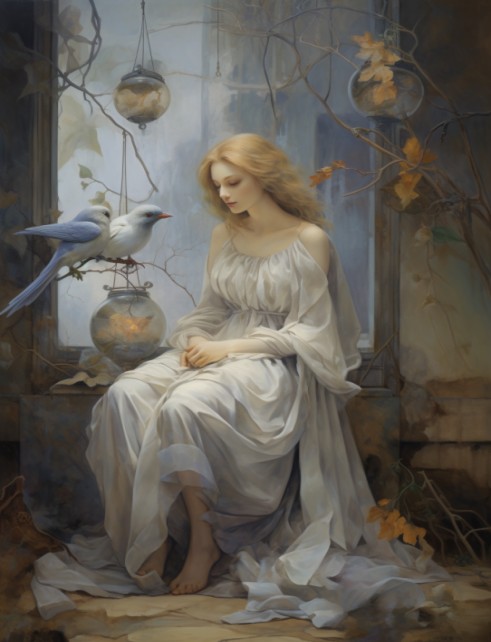 Hugo Simbergistä Jose Saramagoon 11.09.2023Jos Hugo Simberg oli suomalaisena kuvataiteilijana arvoituksellinen hahmo piruineen ja haavoitettuine enkeleineen, kiriallisuudessa samaa voi sanoa portugalilaisesta Jose de Sousa Saramagosta. Hänen teostensa kieli ja jopa lauserakenteetkin ovat pelkkää vuolasta tajunnanvirtaa. Sama virke voi jatkua koko sivun mittaisena ja muistuttaa omaa tekstiäni vuosikymmenten takaa. Siinä puhuu puhumisen voima – ”Vis dicendi”- kun sen muutat algoritmien kautta robotiikalla kuvataiteeksi, se muuttuu luonnon parantavaksi voimaksi. – ”Vis medicatrix naturae.” Sitä on kauhea katsoa nauramatta samalla. – ”Visu horrible.” Se muistuttaa elämänsä uhraamista totuudelle. – ”Vitam impendere vero. (Juvenalis). Kun kuvataiteilija hakee kansakuntansa mielenmaisemaa Simbergin kaltaisella tauluun maalatulla mysteerillä, Saramagon tekstissä vuorosanat on eroteltu toisistaan joko pilkuilla tai isoilla kirjaimilla, miten nyt sattuu mikäkin vuorosana miestä miellyttäneen. Lukijan on keskityttävä pitääkseen itsensä hereillä, kenen sanomaksi kirjailija on pitkät virkkeensä ajatellut. Suomi kun kielenä on vielä kaukana siitä latinasta, jossa onomatopoeettinen, luontoa matkivat sanamme, ja oma lauserakenteemme on kohtuullisen vapaa sekin, eikä kirjaimillakaan niin suurta merkitystä ole mihin järjestykseen ne sanoihisi asettelet, kunhan ensimmäinen ja viimeinen kirjain ovat kuitenkin kohdallaan. Oman aikamme robotiikalle tämä tarjoaa herkulliset lähtökohdat tuottaa käypää tekstiä ja kuvataidetta samalla. Puhumisen voima ei ole siinä enää häiritsemässä haettaessa kirjoitetun ja kuvitetun yhteistä totuuttamme. – ”Vis cicendi.” Tällä viisaudella voisin markkinoida uusinta kirjaanikin siirtäessäni kirjoitetun tekstin myös algoritmien kautta kuvina koettaviksi. (Luostarinen 2023: Botrus Art – Arte Cluster / Cluster Art – Art of Clusters II). Samalla voit vertailla miten robotiikka tulkitsee käsitteet tehden eron latinan ja englannin kielen välillä. Ne to ovat suuria. Mutta myös ymmärrettäviä. Me emme todellakaan ymmärrä toisiamme ilman robotiikan apua. Saramago haki teoksissaan meillekin suomalaisina tuttua inhimillistä näkökulmaa suuriin historiallisiin tapahtumiinkin. Edellä aiemmin kuvaamani Simberg sekä muutaman suomalaisen kirjailijan hengentöiden kuvaukset olivat ikään kuin alustusta tälle nyt niin tärkeälle havainnolle operoidessamme algoritmien ja tekoälyn maailmassa, jossa tekoälymme kykenee havainnoimaan teosten pienet nyanssit ja yksityiskohdatkin, pienet ihmiset ja kulttuurisesti suuremmat voimat heitä heitellen, tuloksena maailman onnellisimman maan satiirista tunnetut kirjailijanimemme. Elämme kokonaan uutta vaihetta elää, kasvaa ja kukoistaa. – ”Vivas, crescas, floreas!”Elämme maailmassa, jossa liki kymmenen miljardia ihmistä tuottaa vuolasta tajunnanvirtaansa, pohtimatta niiden merkitystä kuulijoihinsa tai lukijoihinsa. Taustalla on terve narsismi, ellei sitten vaikeasti häiriintynyt, kuten nyt usein palkittujen kirjailijoittemme kohdalla. Pyrkimys tuottaa inhimillinen näkökulma suuriin historiallisiin tapahtumiin on kuitenkin monella tapaa helpompi, kuin tieteellinen tapa jäsentää sama asia uskottavaksi rationaalisen järjen tuotteeksikin. Ironia, satiiri ja sarkasmi ovat tapa helpottaa omaa työtä, jota robotiikka ei tänään tahdo ymmärtää, eikä se ole tarpeenkaan. Silloin kun uhraamme elämämme totuudelle. – ”Vitam impendere vero.” Siis elämälle, joka on ajattelemista. – ”Vivere est cogitare. ” (Cicero).Se että kirjailija on työskennellyt aiemmin vakuutusvirkailijana, byrokraattina muiden samanlaisten joukossa, myöhemmin toimittajana ja kirjallisuuskriitikkona, nämä kokemukset ovat hyvä pohja ruotsalaisen Nobelin jakoon ensimmäisen kerran tuohon kulttuuriin tämä kunnia osoitettaessa. Teosten henkilöt ovat pieniä ihmisiä, näkökulma on inhimillinen ja tapahtuma historiallinen. Suuret voimat siinä heittelevät pientä ihmistä. Vaaleihin voi mennä ja vetää punaisen viivansa. Kirjassa ”Kaikkien nimet” (1997) Saramago vierailee väestörekisterin kafkamaiseen byrokratiaan, antaa mielikuvituksen lentää pohdiskellen liki itäsuomalaiseen tapaan hakematta henkilöille tai paikoille nimiä. Tällaista tekstiä professorit lukevat oppilaittensa vastauksina ja väsyvät niihin tenttipaineitten vaatiessa myös näiden hengentöiden arviointia rinnan oman tutkimustyön ja rahoituksen haun kaaoksessa laitoshallintoa samalla johtaenkin. Eläkää, te onnelliset, joilla vielä on elämä elettävänä.” – ” Vivite, felices, quibus est data vita fuenda!” Näin minä olisi sen halunnut omille oppilailleni yliopistoissa luentoni lopussa julistaa. Runojen luku ja kirjoittaminen auttaa tuossa omituisessa tehtävässä ja moni tutkija päätyykin lopulta lyyriseen kieleenkin. Niinpä myös Saramagon ehkä parhaimpana työnä pidetään romaania Ricardo Reisin viimeisestä vuodesta vuodelta 1984 (suomennos 2012). Olin lukenut sen kirjoittaessani jäljempänä tulevaa tekstiä sitä vuonna 2010 kirjoittaessani. Biologi maantieteilijä ja sosiologi, luonnontieteilijä ja ihmistieteilijä samaan aikaan, rakastaa myös historiaa, aika- ja paikkatieteet on kyettävä yhdistämään toisiinsa, jolloin tuloksena on yhteiskunnallinen ja samalla maaginen realismimme. Niin minä ainakin tuolloin vielä kuvittelin kohdallani. Robotiikka ja algoritmit panivat kuitenkin pohdinnan uusiksi. Portugali ja Espanja olivat tulleet minullekin tutuiksi ja myös kieli, jossa mielikuvitukselliset aiheet ja pohdiskelu ovat mahdollisia kafkamaiseen tapaan lukijaa kuljettaen. Matkat Meksikoon tai Brasiliaan siellä myös juhlapuheen pitäen maan täyttäessä vuosia, olivat täynnä sielun eloisaa voimaa. – ”Vivida vis animi.” Tahtoen tai tahtomattaan. – ”Volens nolensque”. (Augustinus).Viimeiseksi Saramagon kirjoittamaksi teokseksi jäi satiirinen Caim (2009) aikana, jolloin aloin itsekin viimeistellä yliopistoaikaisia tutkimuksiani ja keskittyminen itse kirjoittamiseen alkoi kiitos eläkevuosieni. Kun vuosikymmenen aikana kirjoja syntyy kolme vuosittain, se kertoo kuinka paineet ovat olleet melkoiset ja ahdistus helvetillinen. Saramago kertoo viimeiseksi jääneessä työssään uudelleen Vanhan Testamentin tarinoita. Hän ei kuitenkaan lainaa itseään, kuten Jörn Donner muistelmissaan. Toki itseään saa lainata, kuten nyt kohta kertoessani lisää Jose Saramagon maagisesta vaikutuksesta lukijaansa. Se on kuin taivaallinen ääni. – ”Vox caelientis.” Se on kuin enkelin ääni, neuvova toivomus ja samalla minun äänenikin. – ”Vox angelia” – ”Votum consultativum” – ”Voto meo”. Naked truth - Eva Gonzales (AI-tulkinta)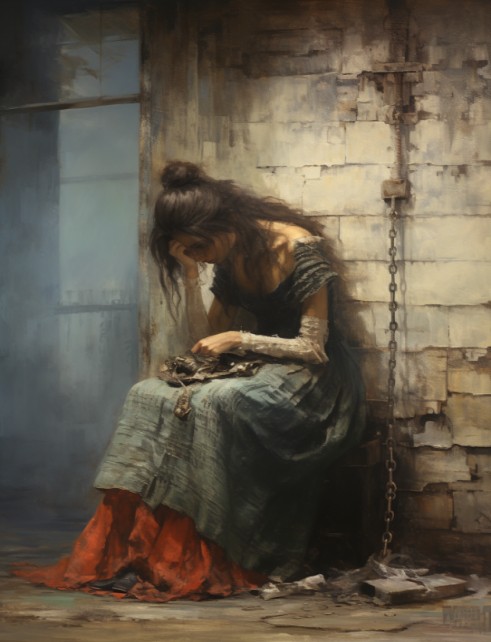 In memory of lost media - Eva Gonzales (AI-tulkinta)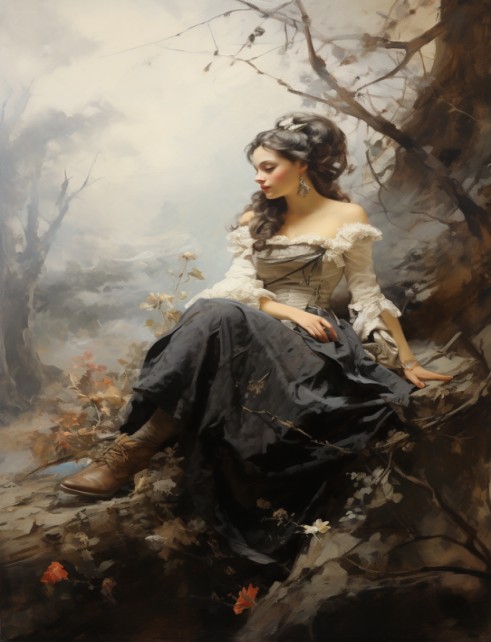 Jose Saramago ja maaginen realismi 19.06.2010, 11.09.2023Portugalin ainoa kirjallisuuden nobelisti Jose Saramago kuoli Kanarialla Lazarotessa 87-vuotiaana. Maansa tunnetuin nykykirjailija on kiistelty persoona, äärivasemmistolainen romaanien, runojen, näytelmien, mutta ennen kaikkea myös lehtiartikkeleiden ahkera kirjoittaja. Tänään hän olisi blogien ja sosiaalisen median taitaja numero yksi Portugalissa. Myös robotiikka rakastaa Saramagon kaltaista henkilöä. Toki myös kirjailijaa. Miksi? Meillä on tapana arvioida kirjailijoitamme ja kuvataiteilijoitamme psykologisesti, psykososiaalisesti sekä turvautuen heidän työnsä rinnalla myös rankkoihin ja paljastaviin henkilökuvauksiin. Eikä tämä koske vain heitä. Poliitikot joutuvat hekin sellaisen ryöpytyksen kohteiksi, jossa myöhempi elämä voi joutua robotiikan kautta vaikeuksiin tai jopa ilman tekoälyn kuvauksiakin. Siinä kilpailija voi todeta asiaa vauhdittaen tyyliin: ”Voikaatte hyvin ja taputtakaa!” – ”Vos valete et plaudite!” (Terentius). Kuvatessamme henkilöiden syvintä persoonaa hamasta syntymästä hautaan, kuten kuvataiteilijoitten ja kirjailijoitten kohdalla teemme, luo se koneälylle ja algoritmeille perustan, jossa niin mielenterveys kuin kehonkuvatkin ovat kaikkien yhteistä omaisuutta ja siten myös algoritmien käytössä. Näin ne yhdistyvät samaksi klusteriksi, jossa mukana on niin suomalainen Hugo Simberg ja hänen tuotantonsa kuin Saramago. Kiinnostavalla tavalla näyttävät löytyvän saman otsikon alta tai klusteriin luokittuenkin. Kun näitä klustereita on ikänsä rakennellut, ne syntyvät uskomattoman nopeasti ja niitä on vaikea vältellä. Tietokone ja sen algoritmit ovat nerokasta työtä ja pystyvät käyttämään nykyisin myös omia kättemme töitä meitä luokiteltaessa. Samalla ne puhuvat minun äänelläni tai käyttävät sivistymätöntä sanaakin. – ”Voto meo” – ”Vox barbara.” Kilpailijalle sellainen on taivaallinen ääni – ”Vox caelestis.” Ihminen on ihmiselle susi ilman robottejakin.Tätä samaa problematiikkaa on pohdittu vaikkapa Meeri Haatajan artikkelissa (HS 9.9.2023), jossa peräänkuulutetaan ”tekoälyn omatuntoa”. Oikeammin robotiikalla ei sellaista ole. Se käyttää niitä aineistoja, joita mediamme tuottavat. Niin kirjoista kuin kirjailijoista sekä kuvataiteilijoistamme. Toki sen tekee myös Wikipedia paljastaen myös sellaista, joka voisi olla viisasta jättää tuomatta koko globaalin maailman tietoon ja vieläpä virheellisinä tietoina ja vääristellenkin. Somejätit tarjoavat tekoälyn nuoren kaveriksi, jolloin jotain voi mennä silloin vikaan. Kysyy Meeri Haataja ja on oikeassa. Tekoäly tekee itse kuvansa myös tekstistä ja nuoren kuvia somessa voi olla enemmänkin ja tavalla, joka robotiikan kanssa operoiden on myöhemmin todellinen ongelma. Matteusta (3:3) lainaten se on kuin huutavan ääni erämaassa. ”Vox clamantis in deserto.” Sitä voi matkalla myös vääristellä ja hallituksen kokoaminen Suomessa oli esimerkki siitä, miten epämiellyttävää voidaan kaivella medioissamme myös vuosikymmenten jälkeen ja irrottaen ne kontekstistaankin. Siinäkin robotiikka on ollut auttavana kätenä. Saramagon vaietut vuosikymmenet. Saramago aloitti uransa jo vuonna 1947 julkaistulla romaanilla, mutta tämän jälkeen tulikin kolmen vuosikymmenen mittainen tauko, jolloin Saramago toimi vakuutusvirkailijana, toimittajana ja kriitikkona. Hän oli siis jo keski-ikäinen mies, 55-vuotias julkaistessaan seuraavan romaaninsa. Epäilemättä taustalla oli ongelma saada kirjoja kustantajalle. Kustantaja on kuningas. Kustantaja antaa kirjailijalle neuvovan toivomuksen. – ”Votum consultativum.” Toki minäkin olen niitä saanut ja kiitän neuvoista. Niin kuin peilissä olisit. – ”Veluti in speculo.Saramago poikkesi aikamme kirjailijoista ja hänen pitkät, polveilevat lauseensa olivat joskus yli sivun mittaisia virkkeinä. Allegoriat ovat suuria ja niissä seurataan muutaman ihmisen kohtaloita hyvin omintakeisella tyylillä ja nykykirjallisuuden valtavirrasta tyystin poiketen, mielikuvituksen rönsyillessä. Muistan tapauksen, jossa kääntäjäni, professori alan filologian laitokselta, naurahtaen mainitsi oman tekstini olevan kuin Saramagon kynästä. Olin siitä nuorena miehenä otettu. En ole enää. Kustantaja on yhteiskunnan tuhoava nielu. ”Vorago rei publicae.” Kirjailija on taas tuomittu lupaukseensa. – ”Voti domnatus.” Pyörittelee rinnassaan vihaisia tunteita. – ”Volvit in pectore iras. Ihmisen ääni. – ”Vox humana.” Latinan kieli – ”Vox Latina.”Myöhemmin hän, kirjailija, kiitteli tätä tyyliä ja kertoi myös omakseen. Hän suorastaan vihasi lyhyitä lauseita ja sellaista kerrontaa, jossa pohdinta on jätetty lukijan varaan ja vaille sellaista työtä, johon lukijaa olisi edes hieman johdateltu ja saateltu koukuttamalla pienillä yksityiskohdilla ja kohtaloiden kautta mukaan kirjalliseen seikkailuun, joka on samaan aikaan sekä opettava että vaativa. Se on kaukana suomalaisen gonzo-kirjailijan tyylistä. Ääni ja sen lisäksi ei mitään – ”Vox et praeterea nihi.”Pohdintaa Saramagon tyyliin. Kai Linnilää (FL 19.10. 2010) lainaten pidän pitkistä ja polveilevista jorinoista, tylsistäkin tarinoista, joissa usein laajakin pohdiskelu tuntuu loppuvan kesken. Olen mukavuudenhaluinen, haluan sanomalehteni tai kirjani mukavasti eteeni, mukavassa asennossa nautiskellen niistä, tosin ilman kahvikupin tai nikotiinin mukanaan tuomaa nautintoa, kirja kyllä riittää ja hyvin toimitettu sanomalehti. Yksi hyvin tehty juttu lehdessä varmasti riittää. Kun kansa haluaa tulla petetyksi, petettäköön siis. – ”Vulgus vult decipi, ergo decipiatur.” – ”Vox humana.”Pohtivan kirjoittajan tyyli ei ole maanläheistä, hetkessä silmäiltäväksi tarkoitettua, saati tietokoneen kuvaruudulta imaistavaa elämystä. On tehtävä jyrkkä ero kirjallisen taiteen ja sen pohtivan tekstin, sekä pelkästään informatiivisen, usein populaarin artikkelin välillä, jossa selkokielellä tarkoitetaan Irja Vinnin hyvin aikanaan kuvaamaa ja lähinnä vammaisille tai vanhuksille tarkoitettua tekstin tuottamista toimintaterapeutin työnä. Kirjoitin blogissani Irja Vinnistä, yhdestä opettajistani, hänen muistokirjoituksenaan pari vuotta takaperin. Oi minua onnellista – ”O felicem me!”Yksilö vastaan systeemi. Saramagon henkilöt ovat yksinkertaisia portugalilaisia, jotka joutuvat suurempien voimien kurimukseen, usein juuri byrokratian kautta ja nääntyvät sen alle pessimistisenä yhteiskuntakuvauksena, ja siis satiirina ihmiskuvausta seurattaessa. Kun satiiri on kaikkialla, se ei ole missään. – ”Nuscuam est, qui ubique est (Seneca). On varottava viljelemästä samaa hukkakauraa kaikkien. Byrokratiasta ehkä paras kirja on väestörekisterikeskusta kuvaava painajaismainen virasto, jossa yksilö hukkuu sen loputtomaan byrokratiaan (Kaikkien nimet/ Todos os Nomes). Vastaavasti sokeutuva ihminen joutuu kokonaan uuteen maailmaan, uusien kokemusten tulvaan, jossa aiemmat kokemukset ovat turhia ja valtarakenteet alkavat yllättäen näkyäkin paljaina, valoa alkaa tulla aiempaan näkevän pimeyteen ja yhteistyö alkaakin yllättäen toimia. Vanha tarinamme. (Kertomus sokeudesta/ Ensaio sobre a Cegueira). Voi ihmisten huolia, voi miten paljon turhaa. ”O curas hominum, o quantum est in rebus inane!” (Persius). Eiköhän tämä riitä. – ”Nunc hactenus.” (Cicero).Kiistelty kirjailija. Maineensa Saramago saavutti romaaneillaan Balthasar ja Blimunda (Memoria do convento) sekä Iberian niemimaan suuria allegorioita kuvaavalla Kivisellä lautalla (A jangada de pedra). Kiihkeä keskustelu hänen ympärillään syntyi Portugalin hartaiden katolisten pahoittaessa mielensä romaanista “Jeesuksen Kristuksen evankeliumi “, jonka myös Portugalin valtio päätti lopulta vetää pois Euroopan kirjallisuuspalkinnon ehdokaslistalta. Kietoen todet hämäryyksiin. – ”Obscuris vera involvens.” (Vergilius). Ohimennen sanottu. – ”Obiter dictum.”Kirja julkaistiin samana vuonna, jolloin olin itse muuttanut Hämeeseen ja tuosta ajasta kykenen hahmottamaan tarkkaan tuon keskustelun, joka johti samalla kirjailijan muuttoon Portugalista Espanjaan ja teko oli myöhemmin johtamassa kohti Nobelin kirjallisuuspalkintoa. Kirjana se ei ole samaa luokkaa kuin hänen suomentamaton “Ricardo Reisin kuolemanvuosi” (O ano da morte de Ricardo Reis) vuodelta 1984 kertoen runoilija Fernando Pessoan sivupersoonasta. Jokainen elollinen rakastaa itseään. – ”Omne animal se ipsum diligit (Cicero). Rahan haju. – ”Odor lucri.”Ajan tiede taustalla. Saramagon kieli syntyy portugalin kielestä, jossa vuorosanat lomittuvat helposti toisiinsa, ja niinpä hän erottaakin ne vain pilkulla tai isolla alkukirjaimella. Robotiikka paljastaa senkin, mistä tässä on oikein kysymys. Olen kokeillut sitä joskus nuorempana itsekin. Se ei oikein onnistu kielessämme. Meille riittää, kun ensimmäinen ja viimeinen sana ovat kohdallaan, lopun järjestys voi olla lauseessa mielivaltainen. Sama pätee sanojamme. Kun ensimmäinen ja viimeinen kirjain ovat kohdallaan, loppujen kirjainten järjestys voi olla mielivaltainen. Suomi kielineen on tällainen Joulupukin paja – ”Oficina Patris Natalis.” Velunti in speculo”Kirjoittaessani itse raporttejani ja kokemuksia Brasiliasta, jouduin tekemisiin tämän hämmentävän kokemuksen kanssa, jossa samalla inhimilliset tapahtumat sekä näkökulmat historialliseen viitekehykseen hämärtyvät, eikä niitä ole edes tarvis erikseen korostaa. Niinpä siellä ei ole syytä välittää asiaan perehtymättömästä väestä vaan torjua heidät, Horatiusta lainaten. – ”Odi profanum vulgus et arceo.”Kerroin tästä ilmiöstä aikanaan norjalaisen Johan Galtungin ja etenkin ranskalaisen modernin antropologian isän Claude Levi-Straussin kuoleman yhteydessä. Symboliset toimintajärjestelmät ohjaavat inhimillistä ajattelua kaupankäynnistä merkkiteoksiin, tai brasilialaisten tapaan pelata jalkapalloa, alkaen alkuasukkaiden myyteistä ja päätyen tieteellisiin uskomusjärjestelmiimme. Kaikkeen makeaan kyllästyy nopeasti. – ”Omne quod dulce est, cito satiat. (Macrobius). Paitsi rahan hajuun. – ”Odor lucri.”Tämän havaitseminen on erityisen tärkeään juuri sellaisessa vuorovaikutuksessa, jossa välineenä on kieli- ja kulttuurialueet ylittävä reaaliaikainen teksti ja sen internet -yhteydet. Etenkin lasten kohdalla olisi välttämätöntä, että nämä saavat käyttää omaa kieltään tai ainakin sen korvaavaa muuta ilmaisutapaa (musiikki, kuvataiteet, klusteritaide) kuin vieraat nettienglannin tuotteet. Etenkin Afrikassa kielet ja niiden murteet vaihtuvat hyvin lyhyellä matkalla ja niiden ymmärtäminen on talouden ja sosiaalisten rakenteiden oivaltamisessa välttämätöntä. Suomessa Joulupukin paja. – ”Officina Patris Natalis. Hyvät palvelut. – ”Officia bona.” Teologinen viha. – ”Odium theologicum.”Strukturalismista maagiseen realismiin. Strukturalismin suuri idea, ihminen eri kulttuureissa toimimassa tuntematta toimintansa takana olevia sosiaalisia järjestelmiä, lähestyy Jose Saramagon maagista realismia, jossa usein oleellisetkin henkilöt ja paikan nimet on jätetty kokonaan nimeämättömiksi. Kaikki riippuu puhujan suusta. – ”Omnes pendent ab ore narrantis (Vergilius). Olen tämän maininnut useampaan kertaan kirjoissani. Samoin kuinka kaikki muuttuu ja me muutumme niiden mukana. – ”Omnia mutantur, nos et mutamur in illis.” Tämä on tärkeää uudessa robotiikan yhteiskunnassamme.Ehkä juuri tämä ärsytti, edellä kuvaamani, ja johti siihen, ettei Saramagon ensimmäistä työtä juuri lainkaan huomattu ja seurasi kolmen vuosikymmenen hiljaiselo kirjailijana. Tuon ajan Portugalissa se tuskin olisi ollut edes mahdollista, ja kertoo juuri kirjailijan työn sidoksesta yhteiskunnalliseen, joskus myös kansallisesti hyvin ahtaaseen marginaaliin johtavaan ilmiöön. Suomessa tämä ilmiö on mahdollista tunnistaa juuri tänään kustantamojen ja printtimedian kriisin yhteydessä. Ahtaalle ajettu kustantamo voi tuottaa vain halpaa bulkkia. Kaikki erinomainen on harvinaista. – ”Omnia praeclara rara. Kaiken puudutuksenkin voittaa lopulta tuska. ”Omnem consolationem vincit dolor. Jokainen nauttii omista rikoksistaan. – ”Omnibus crimen suum vulptati est.” Kaikki turhaa –”Omnia vanitas.” Sama kaikille. – ”Omnibus idem. Suomalainen Saramago Mitä Saramago kirjoittaisi tänään suomalaisena nuorena kirjailijana? Peläten kaikkia turvallisia asioita. – ”Omnia tuta timens. Omaa varjoaankin.Tämän päivän aiheista ehkä kiinnostavin liittyy siihen kansalliseen vaiheeseen, jossa häntä kiinnostaisi juuri EU:n hallinto ja sen loputon byrokratia vastassaan pinta-alaltaan laajan arktisen maan omalaatuinen tapa toimia elintarviketuotannossaan Euroopan laidalla etenkin Itä- ja Pohjois-Suomessa, jossa takavuosien aluepolitiikan poliittisen byrokratian edustajista ei juuri nyt toimi kuin muutama henkilö, yrittäen edustaa samalla etelän ja lännen kasvukeskusten kysyntää, cityvihreää ja liberaalia politiikkaa, metropolialueen elämää talonpojalle sitä myyden. Kaikki turhaan – ”Omnia vanitas.” Tietäen kuinka ahneus on paheiden perusta. – ”Omnium vitiorum fundamentum avaritia est (Seneca). Tarjoten palveluksia rahasta – ”Opera pro pecunia.Tämä politiikka sopisi kyllä pienten perheviljelmien luomutuotantoon ja lähiruuan valmistukseen, pienille perheyrityksille ja keskenään verkottuville yrittäjille, pienimittakaavaiselle ekologiselle jalostukselle ja alan kasvulle myös energiaomavaraisuuden osalta, jos toiminta oikein organisoidaan verkostoja käyttäen. Olkoonkin että luonto on sitä vastustanut. – ”Opposuit natura.” ”Optimus maximus.”Sen sijaan, että talous kukoistaisi ja johtaisi Saramagon esimerkkitapauskissa kukoistavaan talouteen ja luovaan rikkauteen, hän kuvaisi kaiken Saramagolle tyypillisen sarkastisin ja synkin, pessimistisin värein. Se oli hänen pelastuksensa järjestys. ”Ordo salutis.” Viisaan joutilaisuus. – ”Otium sapientis.” ”Velis et remis.”Sokean pisteen metsästäjä. Tarvittaisiin täydellistä sokeutumista, jotta yrittäjät havahtuisivat yhteistyöhön tai yksilöiden suoranaista katoamista pääkaupunkiseudun byrokratiassa, jotta hallinto jälleen alkaisi rullata, jossa nyt paperipinojen kasvava massa voittaa kyntöauran painon, tavan kirjata luomulannoitus ja tuholaistorjunta, sadonkorjuu, puiminen, kuivatus, lajittelu, myllytys ja jauhojen kuljetus, pakkaus, vienti kauppaan ja sitä edeltänyt rypsisiementen puristaminen ja pullotus, pullojen vaatiman energian arviointi hiilijalanjälkenä. Viisaan joutilaisuus – ”Otium sapientis.”Se mitä kaikkea valvoja ja kauppa vaativat yksityiseltä viljelijältä, on kuin kaikkien niiden virkailijoiden nimet, joita Saramago käsittelee kirjoissaan ja päätyisi lopulta tuontiviljaan ja jalosteeseen tuhansia kilometrejä etelämpää, Espanjasta, Portugalista Suomeen tuoduksi, kun oma viljelijä ei lopulta kykene byrokraattisen taakan alla sellaiseen toimintavarmuuteen kuin mitä lukuisat kilpailijat välimereisillä alueilla.Saramagon näytelmässä luomutukut olisivat Suomessa aivan liian vaatimattomia ja yhden tilan tuotanto ei auta siinä draaman kulussa, jossa Saramago käsittelisi suomalaista lähiruokaa ja luomua satiirisesti poliittisena tuotteena kilpaillen suurten erien kansainvälisten tuottajien kanssa ja rinnan uusien muuntogeenisten bulkkituotteiden raadollisessa hintakartellikilpailussa. Ainut keino on ikiaikainen ja kaikille tuttu. Nyt karkottakaa huolet viinillä. – ”Nunc vino pellite curas. (Horatius). Live for death - Paul Cézanne (AI-tulkinta)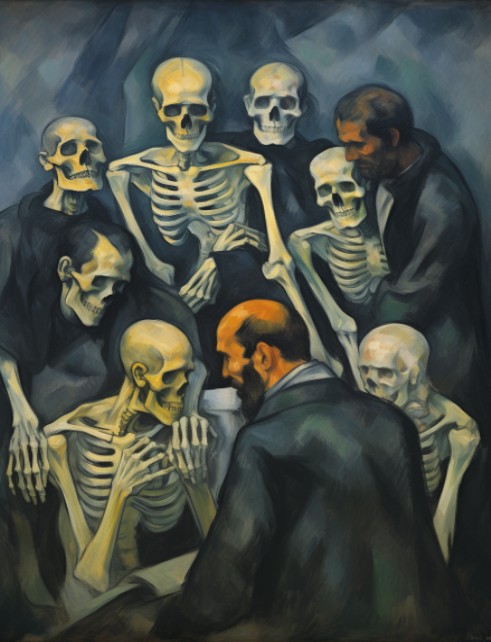 The faces of war - Paul Cézanne (AI-tulkinta)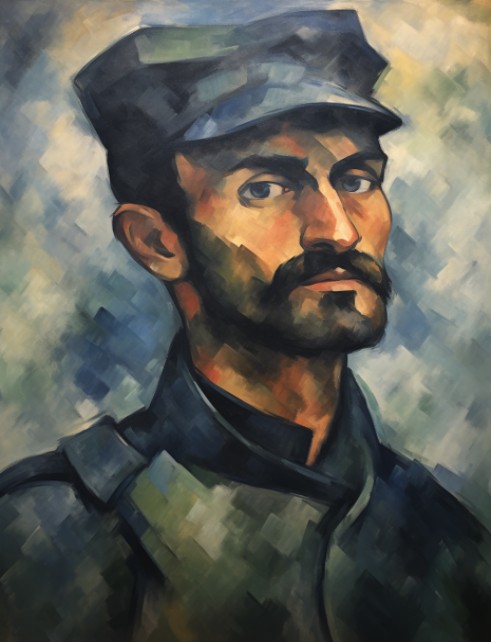 Menetetyn median muistolle 13.09.2023Veri similis – Toden kaltainen; Veritas nuda – Alaston totuus Vuonna 2019 Suomella oli kolme hallitusta ja viimeisin niistä oli kansainvälistä naistenpäivää korostava jo kokoonpanoltaan. Menetetty vuosikymmen odotti hybridinä muutosta myös metoo -liikkeen ja ilmastomuutoksen kautta sekä tulevaa pandemiaa jo enteilevänä. Globalisaatio oli valmis näyttämään kyntensä. Sota Euroopassa kyti Krimillä. ”Veritas odium parit” – Totuus synnyttää vihaa. Käännetyllä peukalolla – ”Versio Pollice”.Astuimme kirjallisuudessakin entistä selvemmin kohti uutta aikaa, jossa koronavirus avasi globaalin maailman kytkennät julmemmin kuin mikään muu oma kertomuksemme tähän saakka. Kirjani "Kansalainen Clasomenesta", "Arctic Babylon 2011 ja 2015" sekä "Social media economy and strategy" alkoivat samalla avautua lukijoilleen ikävällä tavalla. Moni joutui ne yliopistoissaan tenttimäänkin. Englanniksi kirjoitettua ei voi kääntää aina omalle kielellemme edes algoritmeja käyttäen. Tiede on täynnä kiisteltyjä kysymyksiä. – ”Vexata quaestio”. Onni oli kääntynyt sekin. – ”Veterat fortuna.” Clasomenesta ja sen suuresta pojasta alkunsa saanut, aiemmin kaiken suvereenisti nielevä, läntinen filosofia oli uuden kynnyksellä. Hajaannus ja pirstaleisuus vaativat osansa ja pohja tulevalle pandemialle oli otollinen. Vuoden 2019 blogi- ja esseekirjani on jatkoa aikaisempien vuosien esseilleni, mallina historiamme ensimmäinen, Boccaccion Decamerone. Ruton aikana kirjoitettu sekin. Samalla vuoden 2019 blogi- ja esseekirja on menetetyn vuosikymmenemme viimeisin osa. Onni oli todellakin kääntynyt. – ”Veterat fortuna.”Edellinen kuvaus löytyy kirjani ”Mediayhteiskunnan hybridistä pandemiaan – Essee- ja blogikokoelma 2019” takakannen lyhyestä esittelytekstistä. Kirjan lähdeluettelosta avautuu kaikkiaan nimelläni 112 monografista julkaisua, joiden joukossa mm. vuonna 2005 julkaistu ”Klusteritaiteen ja taiteen klusterin manifesti” sekä samana vuonna julkaistu toinen väitöskirjanikin ”Ekologinen klusteri ja innovaatiopolitiikka – Ecological cluster and innovation policy.” Niissä näkyy vielä vanhan liekin jäljetkin. – ”Veteris vestigia flammae.” (Vergilius) Tuo vuosikymmen (2010) on ollut tuotteliasta aikaa kohdallani, kaikkiaan 23 merkintää ko. vuoden 2020 alussa julkaistun kirjan lähdeluetteloa edelleen selaten. Tärkein tuon vuosikymmenen kirjani oli kuitenkin mielestäni tuotteliaan vuosikymmen artikkelit kokoava klusteriteos ”Menetetty vuosikymmen. Vuosituhannen toisen vuosikymmenen essee- ja blogikokoelma 2010-2019.” Samainen kokoelma omalla kotisivullani (www.clusterart.org) on julkaistu kahtena niteenä: ”Vuosikymmenen kirja – osa I. Hyvät, pahat ja rillumat” sekä ”Vuosikymmenen kirja – osa II: Elämä on laiffii”. Nyt käännetyllä peukalolla. – Versio pollice.”Mistä nämä käsitteet syntyvät ja miksi esittelen sen tänään uudemman kerran. Syy löytyy Apu -lehden (juhla Apu 90) numerosta 36 (7.9.2023), jossa lehti esittelee kannessaan ”Skandaalien kuninkaan” Kaarle XVI Kustaan, veteraanipoliitikot Erkki Liikasen ja Seppo Kääräisen otsikolla ”Huonompaan suuntaan on menty” sekä jättimäiset aurinkoenergiapuistot valtaamassa maamme. Näin siirrymme turhasta viherpiiperryksestä mahtibisnekseen. Tällä kertaa omasta tahdostamme. – ”Vestra ponte.” Ei enää voimalla ja aseilla. – ”Vi et armis.” Lehden (median) katse kiinnittyy kuitenkin tuohon myös kirjojeni kautta aiemmin esittelemääni 2010-lukku. Se kuvataan käsittein ” Minä, Minä, Minä” sekä kertoen kuinka katseemme kääntyivät 2010-luvulla ja sosiaalisen median tuotteina sisäänpäin. Siis hetkellä, jolloin sosiaalisen median narsistiset viestit ja maalitukset kuvineen valloitti myös Suomen. Niinpä nimestään huolimatta sosiaalinen media olikin mitä suurimmassa määrin epäsosiaalinen ja sen tärkein sisältö oli käyttäjänä oma elämä sekä sen esittely. Siis narsistinen tarkoitus sekä sen kaikki mahdolliset keinot ja välineet. Yksilökeskeisyys, jyrkät mielipiteet sekä ruma puhetapa, syvät railot yhteisölliseen elämäämme olivat syntyneet, eikä niitä piiloteltu. Ystävällinen tie – Oppimisen tie olivat kadonneet – ”Via amicabiliti” – ”Via discendi.”Apu-lehti (7.9.2023) kirjaa juhlajulkaisussaan kaikki aiemmin kuvaamani ne ilmiöt, joiden tuloksena meillä ei ole enää yhteistä tarinaa. On vain julma ja aggressiivinen tapa jakaa ilmiöt perinteisen median tapaan, mutta paljon kömpelömmin, kahtia ne jakaen, sekä hakea huomiota ruokkien omaa tai muiden narsistista tapaa avata ja peukuttaa kuvia, muutaman sanan mittaisia twiitteja tai tulla loukatuksi ja häväistyksi takavuosien koulukiusaajien kömpelyydellä maalittamalla. Se on tuskainen tie – ”Via dolorosa.” Sitä kulkeva varokoon. – ”Viator caveat.”Tämä sama ohjaa myös perinteistä mediaamme esitellen artikkelinsa otsikoilla, jotka ovat kuin Iltalehdestä haettuja sekä tolkuttomasti liioittelevia. Näin koko mediakenttämme muuttui sekin eikä paluuta vanhaan enää ole. Se on kulunut tie. – ”Via trita”. Sotilaallinen tie samalla. – ”Via militaris.”Menetetty vuosikymmen oli sysäys seuraavalle, pandemian ja sodan käynnistäneelle uudella uljaalle Euroopalle ja globaalille mediallemme myös paikallisesi sitä seuraten. Edes narsismin julmimpia häiriöitä ei enää ujosteltu, päinvastoin. Ne olivat uuden narraation ydintä, jolloin lööppien sekä otsikoiden kerronnallinen ydin lähestyi takavuosien kirkuvia kuvauksia, hakien kohteensa nyt menetetyn vuosikymmenen muistoilla. Kertoen mitä kaikkea olemme menettäneet. Takavuoisina sitä kuvattiin myös ristin tienä tai hyveellisyyden tienä. ” Via crusis” – ”Via virtutis.” Menetetty vuosikymmen käynnistyi dramaattisesti. Olin kirjoittanut tästä jo 1970-luvulla kirjassa, joka tosin julkaistiin vasta vuonna 2007 (Luostarinen 2007: Arctic Babylon 2011). Vuosi 2011 ei ollut oma keksintöni vaan aikanaan jo ennen omaa kulttuuriamme Mayakansa kaukana Etelä-Amerikassa ennusti vuodesta 2011 erityisen merkittävänä. Maailmanlopusta ei kirjoitettu, mutta viisaasti tuo vuosi oli joka tapauksessa valittu. Kaikki muuttui, mutta tavalla, jota emme ehkä huomaa pohtiessamme, miten populaatiomme on kasvanut hetkessä käsittämättömiin lukuihin ja samalla ympäristömme on uhattuna muutenkin kuin ilmastomuutoksena. Sitä tuskin peruutetaan sen enempää, kuin niitä peruuttamattomia muutoksia, joita tieteessä kutsumme paradigmaisiksi, maailmankuvamme hetkessä muuttaviksi. Edes meillä suomalaisilla ei ole enää yhteistä tarinaa, jota siirtää sukupolvelta seuraavalle. Meillä se on perinteisesti esitelty sotilaallisena tienämme. – ”Via militaris”. Niin nytki liittyessämme Natoon. Odotetusti ja suoraa tietä, toisin kuin Ruotsi. – ”Via recta”. Sotilaallista tietä. – ”Via militaris”. Kulunutta tietämme. – ”Via trita.” Tosin kuin ruotsalaiset.Uusia vaikuttajia alettiin kutsua meillä Suomessa influenssereiksi. Some oli vain yksi monien muiden joukossa jyrkentäen puhetapojamme ja rakennellen kansakunnan kesken syviä ja nyt pysyviä railoja. Sosiaalinen media ei ole toki erillinen elämänalue vaan olennainen osa nyky-yhteiskuntaa ja sen syntyä. Suomessa maaseutu tyhjeni ja sille emme voineet lopulta mitään. Uskomme kohtaloon. Juvenalista lainaten viisaus kuitenkin voittaa kohtalon. – ”Victrix fortunae sapientia. Saimme uudenlaisen maantieteen, mutta samaan aikaan myös historian ja tulevaisuudenkin. Syntyi uudenlaista työtä ja viihdettä täyttää vuosikautensa. Nuoret tunsivat sen ikääntyneitä ennen ja vanhempiaan neuvoen. Suomi moninaistui ja sai maahanmuuttajansa, ikääntyminen eteni eikä robotiikka ja tekoäly tarjonnut sosiaalisen median rinnalla lisää muuta kuin lisää algoritmeja. Sosiaalisen median tavoin sen kättely oli kylmää kyytiä vanhenevalla kansakunnalle muuallakin kuin maaseudullamme, liki sadassa seutukaupungissamme. Ainut oppi syntyi sosiaalisesta pääomastamme maalla. – Valvokaa ja rukoilkaa. – ”Vigilate et orate!” Siirryimme tuon vuosikymmenen alusta alkaen ja Mayakansan lupaamana hyvin yksilökeskeisiin sosiaalisen tilan rakenteisiin ja talouksiinkin. Pöhinää riitti Nokian myydessä avaintoimintansa piilaksoon (Silicon Valley) Yhdysvalloissa ja Supercell myytiin sekin 11 miljardilla eurolla. Rovion Anry Birds -peli valloitti mobiilipuhelimet. Syntyi kokonaan uudenlainen yrityskulttuuri riskeineen. Aalto-yliopiston tuli olla kokonaan uusi huippuyliopisto ja uudet kanavat Yotube, Instagram ja etenkin Facebook tarjosivat mahdollisuuksia maailman valloitukseen. Nykyinen eduskunnan puhemies Jussi Halla-aho kirjoitteli Scripta-blogia ja omani Cluster art oli syntynyt sekin, mutta ei nyt agropolis strategian tapaan rakentaen agronettia ennen internetin syntyä. Lehmät siinä soittelivat toisilleen ja maailmalle. Helsingin Sanomien kuvaamana. Siellä suunnalla näin parran ja viitan, en filosofia, lainaten Gelliusta. – ”Video barbam et pallium, philosophum non video.”Sosiaalinen media ei ollut toki erillinen osa tai elämänalue sen enempää kuin agronet ja agropolis strategiana. Molemmat levisivät globaalina ja kukin ohjelma erikoistuen siihen kulttuuriin, johon se myöhemmin teki pesänsä ja juurtui. Ei televisiokaan kuolemaa tehnyt, vaan hakeutui lähemmäs meitä, ja niin myös vallankumous oli mahdollista hoitaa Arabi-Islamilaisissa maissa Saharan pohjoispuolella tavalla, joka oli kirjattu jo kirjassani vuodelle 2011. Se vuosi oli muutenkin merkittävä myös vaikkapa Japanissa tai Norjassa sitä viettäen. Emme kyenneet näkemään omia vikojamme. – ”Videre nostra malan on possumus”, nyt Phaedrusta mukaillen.Juhani Ahosta tai Väinö Linnasta huolimatta Suomi ei ole koskaan ollut yhtenäisten tarinoiden ja lokaalisen tai spatiaalisen sijainnin maa. Regionalismi pyrittiin kyllä myymään karttoja piirrelleen ja kolmimittausta suorittaen ranskalaisten avustamana ja Lapista alkaen mutta turhaan. Otimme uuden vuosikymmenen 2010 vastaan maltillisin puhein ja tallensin presidenttimme uudenvuoden puheenkin perinteiseen tapaan sitä kiitellenkin. Viesti oli tiivistettävissä kahteen sanaan. – ”Valvokaa ja rukoilkaa!” – ”Vigilate et orate!” Siinä oli jotain tuttua presidentti Mauno Koiviston ajoaistamme.Puhuimme kuplista ja pirstaloituva yhteisöllisyys haki nyt tukea läppärin valoja seuraillen ja jokaisen taskuissa kuumottaen. Kansakunta jakautui yllättävällä tavalla hyviin ja pahoihin, heihin ja meihin, jälleen kerran. Sosiaalinen pääoma ja psykososiaaliset ilmiöt säilyivät kuin ihmeen kaupalla. Geneettinen perimä vastasi ikään kuin peiliin katsoen. Se oli edelleen se sama, narsismiltaan tuttu yksilökeskeinen kertomus. Vain algoritmit lukivat sitä oikein. Olimme kuin Hannibal aikanaan. ”Osaat voittaa, Hannibal, mutta et käyttää voittoasi. – ”Vicere scis, Hannibal, victoria uti nescis.” Näin alustin tämän menetetyn vuosikymmen käynnistymisen lukien sitä vuoden 2013 alussa kirjani takakannelta. Muutamaan riviin tiivistäen. Sen kun oli oltava juuri muutaman rivin mittainen sopiakseen sosiaalisen median keskusteluunkin. He eivät käyttäneet enää vuosisataista traditiota, saati tuhat sivuisia kirjajättiläisiä. Sellaiset kirjat tuli osoittaa kokonaan toiseen osoitteeseen ja tahoille, joita ei ruokittu medioittemme kautta ja sosiaalisen median sivustoilla. Sitä kutsuttiin vanhakantaisesti ystävyyden siteeksi. – ”Vinculum amicitae.”Mediayhteiskunnan suurten tapahtumien dramatiikkaa. Osa 1, Arabikeväästä Japanin tsunamiin ja jytkyvaaleihin.Kirja Luostarinen, Matti , 1951- Books on Demand (yhtiö) , kustantaja Books on Demand [2013] Arctic Babylon kirjana (Luostarinen 2007) ennusti vuosista 2011–2012 Mayakansan kalentereiden tapaan suurta taitekohtaa. Medioitten lööpit ja otsikot kissankokoisina eivät enää mahtuneet pienenevien tabloidilehtiemme sivuille. Vuosi alkoi arabi-islamilaisten maiden dominona etenevänä vallankumousten aaltona ja jatkui Japania koetelleena valtavana luonnonkatastrofina. Se eteni omalla voimallaan. – ”Vigore proprio.” Luonnon sille antamalla voimalla.Eurooppa oli joutunut euroalueensa syvenevään kriisiin ja Suomi valmistautui jytkyvaaleihinsa. Vanha poliittinen instituutiomme järkkyi. Vanhat organisaatiot, kuntarajat, yhteisöt, instituutiot, poliittinen vallankäyttö, tiedotus ja demokratian käyttämät välineet olivat muuttumassa dramaattisesti. Suoja vääryyttä vastaan oli kadonnut – ”Vindex iniuriae.” Haudattu viinillä ja unella. – ”Vino somnoque sepulti.”Uuden paradigman vaihe, mediayhteiskunnan ja hybridiyhteiskunnan synty, eteni nyt reaaliaikaisesti ja Eurooppa oli jäämässä globaalin maailman jalkoihin, sen heikoksi lenkiksi. Uusmedian sumuverhon suojissa Suomi taisteli paikastaan, samalla kun ikivanha imitointiin perustuva innovaatiojärjestelmä alkoi romuttua ja kansakunta ikääntyä, huoltosuhde vaihtua vaikeaksi hoitaa, väestöpyramidi kääntyä päälaelleen. Hyve esiteltiin nyt rahan jälkeen. – ”Virtus post nummos.” (Horatius). Haettiin puhumisen taitavaa kunnon miestä. – ”Vir bonus dicendi peritus.” Uusina pidetyt käsitteet alkoivat vakiintua ja muuttaa lokaaliset ja paikkaan sidotut areaaliset elinkeinomme osaksi globaalia maailmanjärjestystämme. Samalla kun vanhat ismit; sosialismi, kapitalismi, liberalismi, kommunismi, korporativismi, katosivat usvaan, uusia tuli tilalle. Kansalais- ja yhteisömediat, verkostot, klusterit, digikieli, sosiaalisen median talous ja strategia, vahvistivat asemiaan maailmalla. Robotiikka ja tekoäly algoritmeineen olivat uuden ajan todellinen airut. Koskematon neitsyt. – ”Virgo intacta.” Hyve rahan jälkeen. – ”Virtus post nummos. (Horatius). Tohtori Luostarisen lanseeraama ”Cluster art – Art of Clauters” (Botrus Art – Arte Clusters) nousi satojen miljoonien omaksi käsitejärjestelmäkseen tuhansine sovelluksineen. Maailman historian kahta ehkä merkityksellisintä vuotta professori Luostarinen käsittelee jakaen sen neljään osaan. Ensimmäinen osa on jatkoa jo julkaistuille mediayhteiskunnan syntyä, hybridiyhteiskuntaa ja sosiaalisen median taloutta ja strategiaa käsitteleville suurteoksille, alkaen vuosituhannen alusta ja ekologisesta klusterista. (Luostarinen 2005: Ecologica Cluster and Innovation Policy).Menetetty vuosikymmenVuosituhannen toisen vuosikymmenen essee- ja blogikokoelma 2010–2019 Mistä me muistamme kolmannen vuosituhannen toisen vuosikymmenen? Digitaalinen vallankumous jatkui ja kalliit statussymbolit älypuhelimina tulivat kaikkien käyttöön. Ilmiö oli Euroopassa ja Suomessa eläen globaalina koettu. Sitä se ei toki ollut. Väkilukumme kasvoi, etenkin Afrikassa kohti kahdeksatta miljardiaan. Nokia menetti asemiaan ja taloudessa törmäsimme lamaan, eurooppalaiseen finanssikriisiin. Ilmasto, onnettomuudet ja terrori puhuttivat. Suuret ikäluokat tulivat eläkeikään ja se näkyi ja kuului kaikessa. Virtuaalikulttuuri ja sosiaalinen media - populismi politiikassa, olivat osa samaa ilmiötä. Raamattua lainaten (Ps 104:15): Viini tehköön ihmisen sydämen iloiseksi. – ”Vinum laetificet cor hominis.Sota Afganistanissa päättyi, mutta jatkui muualla. Turkki siirtyi vahvan Erdoganin johtoon ja Yhdysvallat sai itsensä näköisen presidentin. Kiina ja Venäjä ohittivat monessa kriisiytyvän Euroopan, Ukraina jäädytti myös omia suhteitamme itään ja britit alkoivat pitkän tiensä ulos EU:sta. Arabikevät puhututti ja islamistinen talvi. Me luotimme tuolloin hyveeseen, emme aseisiin. – ”Virtuti non armis fido.” Tiede eteni ja Higgsin kenttä sekä mustat aukot tulivat tutuiksi nekin. Elokuvista, musiikista ja kulttuurista löytyi nimi myös kirjalle. Menetetty maa sai neljä Oscaria samaan aikaan kun Ruotsin Akatemia törmäsi monelle yhteiseen skandaaliin. Ihan vain rakkaudesta hyveeseen. – ”Virtutis amore.”Kirjallisuuden Nobel jäi jakamatta ja seuraavana vuonna sen sai kaksi kirjailijaa. Heistä itävaltalaisen Peter Handken tyyli sopii oikein hyvin kuluneen vuosikymmenen kuvaajaksi alkaen kirjasta ”Suuri putous”. Kiitän nyt jo miljoonia kotisivustoni www.clusterart.org lukijoita ja julkaisen myös tämän kirjan siellä teille kiitollisena luettavaksenne. Tätä kirjoittaessani Suomi kokoaa jo vuosikymmenen seitsemättä hallitustaan. Yhtäläisin ja yhdistetyin voimin. – ”Virbus aequis” (Livius) – ”Virbus unitis.” Ja vain muutama hetki lisää, kun globaali pandemia iski tajuntaamme. Suomessa maata hallitsi kymmenes hallitus sitten edellisen vuosikymmenen alun. Hallituksen näkyvimmät ministerit olivat kaikki puolueensa puheenjohtajia naisia. Heillä kaikilla oli myös perinteistä poikkeava perhetaustansa. Siirryimme sota-ajan rajoituksiin ja ikäihmiset kotiarestiin. He muistivat talvisodan ja jatkosodan kauhutkin. Nyt puhui puhumisen voima, lain voima, suurempi voima sekä yleinen tapa. – ”Vis dicendi” – ”Vis legis” – ”Vis major” sekä ”Vita communis.” Kauhua lisäsi Euroopassa käynnistynyt sota Ukrainassa. Suomi liittyi Natoon. Odotamme seuraavia vaaleja, presidentin vaalejamme. Jos edellinen vuosikymmen oli menetettyjen mahdollisuuksien vuosikymmen, tämä nyt alkava muistuttaa Euroopassa ajasta, jolloin oli varauduttava pahimpaan. Presidenttimme toi sen esille ydinsodan mahdollisuutena. Persiuksen tapaan: ”Elä kuolemaa ajatellen” (Vive memor leti), muistaen kuinka Cicero havaitsi elämisen olevan ajattelua (Vivere est cogitare), Seneca puolestaan toisteli elämän olevan taistelua (Vivere est militare). Sielun eloisa voima (Vivida vis animi). Eläkää, te onnelliset, joilla vielä on elämä elettävänä! (Vivite, felices, quibus est data vita fruenda!). Korkeimmalla äänellä (Voc summa), haluten ja kyeten (Volens et potens), tahtovana ja mahtavana (Volens et valens), Jumalan niin tahtoessa (Volens Deo). Everything is pure for the puritans - Pablo Picasso (AI-tulkinta)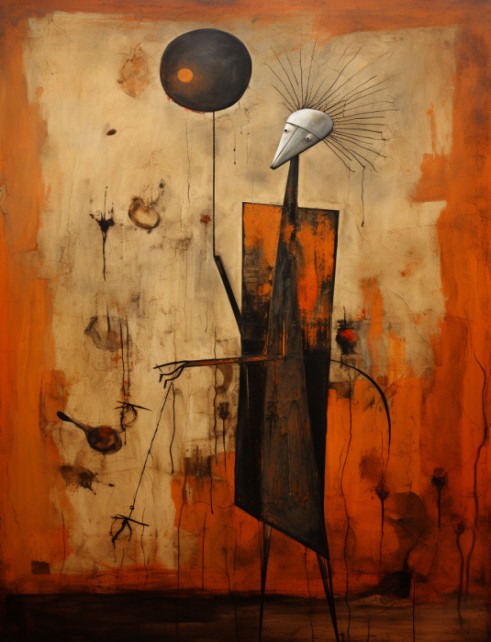 Elä kuolemaa ajatellen (Persius) 14.09.2023Sodan kasvot ja niiden kirjaajat – Vive memori letiSamaan aikaan kun tekoäly tukeutui päätöksentekoomme ja vastuullisuus kasvoi, väkiluvultaan pienet Pohjoismaat Suomi, Ruotsi, Norja, Tanska ja Islanti olivat sielläkin kansakuntien kärjessä. Ei vain elämänlaadussa, sananvapaudessa, demokratian toimivuudessa tai onnellisuudella kansakuntia vertaillen. Sen sijaan turvallisuuden pohdinta, aseet ja sodan äänet, ei ollut militaristisena ilmiönä ensimmäisten joukossa. Tätä ei sivistysvaltio enää tarvitse, ajateltiin. Senecan pohdinta, elämä on taistelua – ”Vivere est militare” - ei oikein istunut läntiseen kulttuuriimme. Pandemian myötä muutos alkoi kuitenkin näkyä eristäytymisenä ja täydellinen shokki koettiin Venäjän hyökättyä Ukrainaan, sodan kasvot paljastivat, miten rajan takana Venäjällä kaikki olikin toisin. Pohjoismaat tiivistivät yhteistyötään ja Natosta sotilasliittona tuli yllättäen yhteistyömme avainsana. Käsitteet teesi, antiteesi ja synteesi tarkoittivatkin rajan takana Venäjällä mytomaniaa, eskapismia ja putinismia. Dualismi koki sekin renessanssin ja syntyi suljettu ja itseriittoinen yhteiskunta, pelon maatiede. Elä kuolemaa ajatellen – ”Vive memor leti” – ei toki oikein sopinut läntiseen kulttuurimme.Tiede ja sen klusterit "cluster illustrate" valaistuksen välineinä, ei ollutkaan enää voimassa, Suomen talvisotana kokema helvetti, sota ihmisen äänenä, käynnistyi jälleen idästä, Venäjältä. Syntyi ylimielisyyden hybridi, Boababin siemenet olivat jääneet kitkemättä Pikku Prinssin lukijoilta, kaaosteoriat tunkivat idästä shakkia pelaavaksi kerrotun kulttuurin venäläisiin kertojiin aiemmin luottaen. Nyt Senecaa lainaten –” Vivere tota vita discendum est et, quod magis fortasse miraberis, tota vita discendum est mori. Koko elämän ajan on opeteltava elämään ja – mitä kummastelet ehkä vielä enemmän – koko elämän ajan on opeteltava kuolemaan. ”Vive memor leti (Persius).Teesistä, antiteesistä ja synteesistä olikin tullut sairaalloista valehtelua, todellisuuden pakoilua ja läntisen maailman pohdinnan hyveet oli käännetty menneen maailman ja maailmansodan kauhuista kertovaksi putinismiksi. Suomessa talvisodan petoksesta, Mainilan laukauksista muistuttavaksi kauhuksi idän ja lännen välissä asuen. Olematta kuitenkaan enää naiivi ajopuu vailla varautumista geopoliittisiin faktoihin. Elämä on taistelua – ”Vivere est militare” (Seneca), oli jälleen osanamme ja myös Yhdysvalloissa muistettiin Suomen talvisota ja sen sata päivää vuodelta 1939. Sisu luonteenamme ja elokuvana levisi Hollywoodissakin. Se kertoi Lapin sodan vaiheista kullanhuuhtojan kokeman. Itse sain kuulla ensimmäistä väitöskirjaani kootessani nuo samat kertomukset neljään kertaan evakkoon joutuneilta karjalaisilta. Viimeisin näistä evakoista Sompion Lapista oli helpoin. Silloin Lokan ja Porttipahdan altaita rakennettaessa evakkoon lähdettiin pelkäämättä suoranaisesti aseita. Pelon maantiede väitöskirjana on Suomessa eläen hyvä jokaisen tuntea. Se on kuin suomalaisen sielun eloisa voima. – ”Vivida vis animi.” Korkeimmalla äänellä – ”Voce summa”, Tahtovana ja mahtavana – ”Volens et valens”, Haluten ja kyeten – ”Volens et potens”, Jumalan niin tahtoessa, – ”Volente Deo”. Edellä luettu on suoraan kirjani ”Teesi, Antiteesi ja Synteesi – Mytomania, Eskapismi ja Putinismi – Talvisodasta Zelenskyin Ukrainaan ja Natoon” takakannen lyhyestä esittelystä (Luostarinen 2022). Kirja tuli mieleeni lukiessani Helsingin Sanomien pääkirjoitustoimittajan Jussi Niemeläisen artikkelia ”Venäjän käymä hyökkäyssota sai ikävän käänteen (HS 13.9.2023). Näin tapahtuu sodan pitkittyessä, kuukausien vieriessä. – ”Volvendis mensibus.”Niemeläinen palaa suoraan kirjaani ja sen tekstiin todetessaan, kuinka autoritaariselle hallinnolle riittää yleensä alamaisten välinpitämättömyys. Siis ilmiö, jossa kaikki toiminnat tulisi arvioida päämäärän mukaan. Kuten nyt vaikkapa suomalaisessa ilmastopolitiikassa. Sama pätee vaikkapa tärkeintä välinettämme viestintää, ajatella ja nähdä unemmekin, eli sanalla sanoen kieltämme. Me näemme unemmekin kielemme kautta. Ei vain niin että ajattelisimme ja viestittäisimme medioittemme välityksellä. Korkeimmalla äänellä. – ”Voce summa.” Tahtovana ja mahtavana – ”Volens et valens.”Ilmiö ja sen kulttuurinen tausta avautuu parhaiten ja helposti oivallettavalla tavalla hakemalla useamman kielialueen ikivanhoja viisauksiamme, sananlaskuisi muuttuneita, ja nimeten ne jonkun merkittävän historiallisen henkilön sanomiksi. Olen viljellyt näitä jo jonkin aikaa kahdessa viimeisimmässä kirjassani ja muuttanut ne myöhemmin algoritmien eli robotiikan (tekoälyn) avulla taideteoksiksi. Näin vuosien kuluessa. – ”Volentibus annis.” Pyöritellen rinnassaan vihaisia tunteita. – ”Volvit in pectore iras.” Ikään kuin yhteiskunnan nieluna esiintyenkin. – ”Vorago rei publicae.”Me emme ajattele useinkaan kuvina ja taideteoksina, mutta saatamme kyllä nähdä tähän suuntaan syntyviä uniamme, harvemmin kuitenkin kovin värikkäitä. Toki on heitäkin, jotka näkevät myös sävelet ja musiikin väreinäkin. Oleellista on, kuinka kulttuuriset erot ja niiden sosiaalinen pääomamme, on ikivanhaa ja pukeutuu erilaisiin peitesanoin varoen joutumasta yllätetyiksi. Siinä kirjoitta ikään kuin ahmii tietään. – ”Varat viam.” Raamattua lainaten on maailman valo ja suola – ”Vos estis lux mundi” (Matt. 5:14) mutta myös maan suola – ”Vos estis sal terrare” (Matt. 5:13).Olemme lajina äärettömän hidas ja kömpelö, jolloin luonto on palkinnut meitä muilla tavoilla selvitä ja menestyä armottomassa kilpailussa pysyä hengissä sekä lisääntyä, täyttää maa. Tässä Venäjä ei tee toi poikkeusta kulttuurina sitä lähestyttäessä ja olettaessamme, kuinka Putin ja putinismi poikkeaisi jotenkin läntisestä tai vaikkapa latinomaiden tavasta ilmaista salattua viisauttaan. Sellaista, jonka myöhempi tiede tekoälyineen ei voisi avata ja jopa vertailla omaamme sekä vaikkapa meille läheisen englantilaisen suurkulttuurin avulla. Kyllä se sen avaa, siinä missä shakkimestareiden taidotkin. Jos ei minun äänelläni – ”Voto meo”, niin sitten ratkaisevalla äänellä – ”Votum decsivum”- Enkelin äänellä – ”Vox angelica.”Venäjän autoritaariselle kulttuurille riittää pitkän sorron tuoma historia sekä sen tulkinta. Robotiikalle riittää, kun se oivaltaa katsoa toisaalle ja muistuttaa sahakin pelaajaa huijaamassa alistuvan, passiivisen konformismin eleillään. Jotain on tehtävä kuitenkin, ja silloin se avautuu meille joko mytomaniana, sairaalloisena valehteluna, tai tapana paeta eskapistisiin liikkeisiin. Tällöin puhuttu sana, sivistymätön sana, häviää, kirjoitettu pysyy. – ”Vox audita perit (vox barbara); littera scripta manet.”Algoritmit sen kuvaavina, tekoälymme tuotteina, ovat mukana tässä shakkipelistä tutussa kuviossa, jossa mukana on myös meille tutut venäläisen kirjallisuuden hahmot kuvaajineen. Ketä heitä kulloinkin suositaan, on ajan hengessä nähtävä perestroikan kuvajainen. Ilmiönä, jota on perinteisesti vahvistettu sorrolla. Sen varjossa elävä ja syntynyt on varmasti hiljaa, peläten seuraamuksia joutua vankilaan tai rintamalle. Eivät kaikki venäläiset nuoret ole ryntäämässä kilvan Ukrainan rintamalle. Eihän? Ihmisen ääni (Vox humana), Paholaisen ääni (Vox diapoli), Salainen puhe (Vox clandestina) ei ole Jumalan ääni ensinkään (Vox Dei). Jussi Niemeläinen toimittajana on rakentanut omat algoritminsa shakkipelin tuntevana ammattilaisena. Teesi ei riitä, on oltava myös antiteesi. Pelkkä mytomania ei riitä, on oltava jotain sen vastinparinakin. Eskapismin rinnalle ja syyksi hän esittelee totalitaristisen hallinnon ja sen pelon. Minä taas ”Latinan kielen” – ”Vox Latina.” sekä siitä laaditut algoritmien kuvaukset taideteoksinamme. (Luostarinen 2023: Dum Spiro, Spero (illustrated) – Botrus Art – Arte Clusters / Cluster Art – Art of Clusters)Ei riitä, että kaikki ovat vain passiivisia. Propagandaa on jatkettava koskien myös lapsia ja vastasyntyneitäkin. Sota on nähtävä historiallisena tehtävänä, uhkana lännen fasismi ja puolustustaisteluna tsaarin ajan muisteloille sekä samalla olemassaololle länttä vastaan, Venäjää puhdistavana ja hyödyttävänä teesinä, jonka vastakohtana on järjelle vaikeasti selitettävän pelon synnyttämä eskapistinen elämä. Se minkä robotiikka ja kuvat paljastavat, siinä missä toisen maailmansodan taiteilijatkin Adolf Hitlerin pyrkiessä hävittämään näiden työt puhtaan arjalaisen Saksan kulttuurista. Siinä kansan ääni on joko Jumalan ääni – ”Vox populi, vox Dei” (Homeros, Hesiodos, Alkuin) tai sitten kansan ääni onkin paholaisen ääni – ”Vox populi, vox diapoli.” Jos kansa haluaa tulla petetyksi, petettäköön siis. – ”Vulgus vult decipi, ergo decipiatur.” Suurhyökkäyksen alla Venäjä on luonnollisesti tiukan autoritaarinen maa varoen kuitenkin liiallisia totalitaristisia piirteitäänkin 2020-lukua elettäessä. Sata vuotta takaperin tilanne olisi ollut vielä toinen. Kirjassani hybridiyhteiskunnan synnystä (Luostarinen 2011: Hybridiyhteiskunnan kouristelu) olen jo tuolloin kuvannut tuon poikkeuksellisen vuoden syntymän ja jo paljon aiemmin juuri vuoden 2011 ennusmerkit (Arctic Babylon 2011). Tuonkin kirjan julkaisemista sai odottaa kolme vuosikymmentä ja Saksaa julkaisijana. Kirjailijan, tieteen tekijän, innovaattorin taiteilijan on pysyttävä myös ankarissa aalloissa levollisena – ”Saevis tranquillus in undis.” Suolarahan voi ansaita muutenkin. – ”Solarium.”Ilmiön ymmärtäminen ja hyväksyntä oli vaikeaa myös suomalaisille medioillemme ja etenkin 1970-luvun kirjallisuudelle, jolloin kyseinen kirja oli syntynyt, mutta oli julkaisukiellossa. On muistettava, millaista aikaa elimme Suomessa vielä kauan Urho Kekkosen aikana ja jälkeenkin. Jopa kirja ”Social media economy and strategy” oli julkaistava Suomen ulkopuolella ja aiheutti pohjatonta raivoa tuolloisen maaseutueliitin kohdalla. Myöhemmin siitä tuli luetuin kirjani myös tenttikirjanamme maailmalla. Kun taustalla on säälimätön suuttumus – ”Saeva indignatio”, ihmisen pahin vihollinen on yleensä hän itse – ”Saepe nihil inimicius homini quam sibi ipse (Cicero). Käännä silloin usein kynää – ”Saepe stilum vertas!” (Horatius) ja ole ankarissa aalloissa levollinen. – ”Saevis tranquillus in undis.” Se on attikalaista suolaa. – ”Sal Atticus” (Cicero). Jussi Niemeläinen kuvaa lehdessään (HS 13.9. 2023) kuinka suurelle joukolle yhden sukupolven venäläismiehiä sodasta on tullut keino hankkia äärikomeuksia, rakentaa identiteettiä ja todistaa miehisyyttään, lainaten Helsingissä vieraillutta professori Sergei Medvedeviä. Hän näkee sodan aiheuttaneen Venäjällä antropologisen käänteen. Siinä kaikkien hyvinvointi (kuvitteellinen) on myös minun hyvinvointini – ”Salus publica, salus mea.” Tämä kuningas Aadolf Fredrikin tunnuslause sopii kuninkaille. Ei välttämättä sodassa kaatuvalle sotilaalle.Hän, Sergei Medvedev, luokittelee nuo käänteet osana ajan funktiota, ei niinkään perinteisemmän tulkinnan kautta. Siinä sodan ensimmäistä vuotta leimasi normalisoituminen ja rutinoituminen, alkushokin jälkeen toinen vuosi on jo käytetty sodan romantisointiin ja glorifiointiin. Tätä voisi verrata myös omaan sotaamme talvella 1939 sekä jatkosotana osana toista maailmasotaa. Lapin sodan olemme jo unohtaneetkin. Merkittävälle osalle yhden sukupolven venäläismiehiä sodasta on tullut keino hankkia äärikokemuksia, rakentaa omaa identiteettiään ja todistaa miehisyyttään, Medvedev kertoo Niemeläisen merkintöinä. Monelle se on myös rangaistus (Sanctio), satiirinen totuus (Satirare veritas), rikoksen jäljet (Sceleris vestigia), tapa puolustaa itseään (Se defendendo) jollekin jopa suotuisat olot (Secundae res), Tapa toimia totuuden, lain ja järjestyksen mukaan (Secundum legem, ordinem, veritatem etc). Joskus vain joutilasta toimeliaisuutta muun puuhan puutteessa. ”Sedulitas otiosa.”By teaching we learn - Pablo Picasso (AI-tulkinta)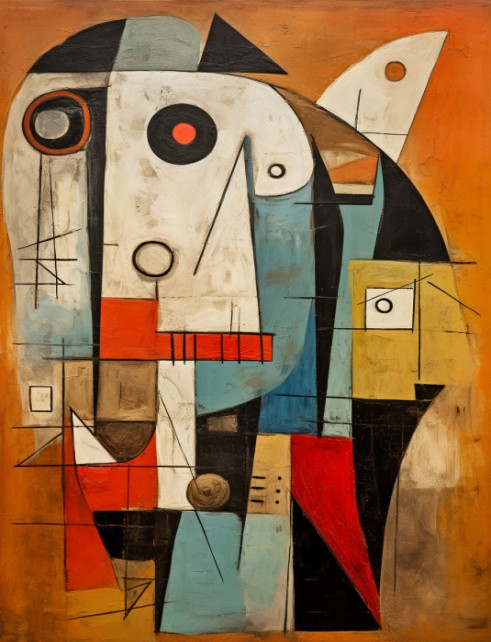 Opettamalla opimme 16.09.2023Klusterit luovan työn ja talouden välineinä – Docendo discimusKlustereista on puhuttu ja kirjoitettu kauan. Itse tutustuin klusterianalyysiin 1970-luvun alussa tehdessäni luokituksia faktoripisteitä klusteroiden. Yliopisto oli saanut uuden tietokoneensa ja se helpotti suurten aineistojen käsittelyä. Näin sekä biologiassa että maantieteessä, yhteiskuntatieteissämme samaan aikaan. Näin tietokone ja sen taidot ja nopeus toivat mukanaan myös poikki- ja monitieteisen tavan yhdistää suuria tutkijan keräämiä aineistoja toisiinsa kiitos uuden analytiikan. Oi minua onnellista, oli monen nuoren huokaus, päästyään mukaan uusien yliopistojemme ja niiden kunnianhimoisten tiedepuistojen (science park) sisälle. ”O felicem me!”Monimuuttujamenetelmät ja tilastomatematiikka, tietokoneet ja digiaika sekä algoritmit käynnistyivät lisäksi samaan aikaan taloutemme kasvun, luonnonvarojen käytön monipuolistumisen sekä maaltamuuton kanssa rinnan kansainvälistymisen sekä uuden innovaatiopolitiikan kanssa kumuloituenkin. Ensimmäinen pro graduni syntyi yhdistellen Iijoen rakentamista tutkivien tieteiden ja tutkijoiden sekä omia aineistojani tavalla, joka oli sysäys myös myöhemmälle tutkijan uralleni. Olin tuolloin vasta 23-vuotias mutta mielestäni täysinoppinut. Eiköhän tämä riitä, ajatteli moni muukin suuren ikäluokan maisteri. ”Nunc hactenus”. Ei riittänyt, ei alkuunkaan. Vain kesäisillä kenttäkursseillamme saatoimme laulaa. ”Nunc vino pellite curas” – ”Nyt karkottakaa huolet viinillä!”Sosiologiassa tamperelainen professori Risto Sänkiaho oli tuottanut oman tiedekuntansa ja laitoksen opiskelijoille kirjasen nimellä ”Temput ja kuinka ne tehdään”. Sänkiaho tuli suurelle yleisölle 1970-luvulla tutuksi vaaleista, jossa tietokone oli laatimassa ennustettaan, eikä kaikki mennytkään aivan nappiin. Syynä oli SMP:n kannatus ja sen suuruusluokka, jossa edellinen kannatus loikkasi tuhansia prosentteja. Sellaista ei kukaan oikein osannut vakaissa oloissamme ennakoida. Ei myöskään Sänkkäriksi kutsuttu Risto Sänkiaho ja hänen apulaisensa. Kietoen todet hämäryyksin. – ”Obscuris vera involvens.”Noiden vaalien sankariksi kohosi SMP:n pohjoiskarjalainen puoluesihteeri Eino Poutiainen, jonka ennusteet löivät professorin ja Yleisradion robotit. Lisäksi Poutiainen oli malttanut kuunnella myös vanhaa höyryradiotamme. Sieltä tulevat tulokset eivät noudattaneet ”tekoälyn” tuotetta ja näin Poutiaista ja hänen murretaan usein pilkanneet mediapersoonamme joutuivat tunnustamaan pohjoiskarjalaisen pienviljelijän heitä viisaammaksi. Moni vihasi ja rakasti sitä hetkeä samaan aikaan. Sinä saatat ihmetellä, miksi näin teimme. En tiedä, mutta tunsin että niin oli ja kärsin siitä. – ”Odi et amo. Quare id faciam, fortasse requiris. Nescio, sed fieri sentio et excrusior.” (Catellus). Se oli tuon ajan tietokoneitten maailmalle, mediapersoonillemme, ensimmäinen ojennus niin ylimielisille medioillemme, pääosin vasemman laidan kulkijoina, kuin samaan aikaan oman aikamme maaseutua pilkanneille urbaanin kulttuurimme ensimmäisen polven kasvateillekin. Heidän tavalleen kietoa todet hämäryyksiin. – ” Obscuris vera involvens. ”Vergilius).Tänään klusterit ja algoritmit, sähköiset viestimet ja niiden ylivertaisuus, ovat osa jokaisen meidän arkeamme. Tiede toki on ollut innovoivana osana sitä jo iät ajat, eikä ympäristössämme enää juurikaan näe muuta kuin tieteen tuotteita ja sovelluksia. Kukaan ei niille naura tai pilkkaa, osoittamatta samalla itseään noiden luovan maan ja maailman tuotteiden yhtenä suurimpana käyttäjänäkin. Hehän hyötyivät tästä kehityksestä kaikkein eniten. Mikä on onnellisempaa kuin päästä eroon huolistaan? – ”O quid solutis est beautius curis?”Näin etenkin ikäihmisten kohdalla hakien lisää hyviä vuosia ja terveyttä sekä mukavia eläkepäivä tieteen ja tutkimusten kautta syntyneistä innovaatioistamme. Sellaisista, joilla nyt kirjoitan ja samalla rakennan myös klusterini globaalina ilmiönä ja pidän sitä jo 1970-luvun tuotteenamme. Se että kuka tahansa kykenee näitä käyttämään, tuntematta niiden syntyä ja toimintatapoja, alun kömmähdyksiäkin, on luonnollinen ilmiö sekin. Kadehdin näitä nuoria ja heidän isovanhempiaankin. Ja samalla säälin heitä, jotka lähtivät ilman jälkeläisiä. ”Obiit sine prole.”En nyt avaa töitäni, jotka olen tehnyt osana globaalia tiedeyhteisöä puolen vuosisadan aikana, vaan palautan omaan ja samalla lukijoittenikin muistiin vain pari kirjaa eläkevuosiltani. Niitäkin kun on syntynyt vuosikymmenen aikana yli kolmekymmentä kirjaa kuvineen. Kymmenen vuoden aikana. Ohimennen sanoen ja luonnollisena velvoituksena pitäenkin. – ”Obiter dictum” – ”Obligatio naturalis.”Avaan kuitenkin vain kahden kirjani takakanne tekstiä, kirjoista löytyvään tekstiin menemättä sen syvemmälle, liki tuhat sivuisten töitteni artikkelikokoelmiin tai monografioihin kirjoinani artikkeliklustereina eksymättä. Tämä ensimmäinen esittelemäni takakansi syntyi täyttäessäni 70-vuotta, ja pakoillessani muiden ikäisteni tapaan koronaa pandemiana, ottaen vieraitanikin vastaan vain yhden kerrallaan kätellen. Pääosin suuren ikäluokkamme edustajia, oi kolmin ja nelinkerroin onnellisia! – ”O terque quaterque beati!” (Vergilius).Ikäihmisten erakon elämä oli toki alkanut jo aiemmin, eikä siihen Hämeen maaseudulla löytynyt juurikaan muita keinoja rikkoa se, kuin käyttäen juuri näitä klustereitamme ja aikanaan itse kokoamiani verkostoja. Tämä aika, sen luonne ja välineet, kun tuli oivaltaa jo ajoissa ennakoida, sekä rakentaa elämänsä ehtoo osaksi uuta teknologiaa sekä samalla sen kouluttajanakin tutkijan työn rinnalla. ”Obligatio naturalis.”Cluster Art and Art of Clusters 70 YearsTäyttäessäni 50 vuotta Oulussa ilmestyvä Kaleva kirjoitti minusta artikkelin otsikolla ”Kuuden professuurin mies”. Puolustauduin kertomalla, kuinka elämää on vielä edessäkin ja en pidä itseäni vielä loppuun poltettuna - professuurien määrällä ja julkaisuilla sitä mitaten. Virkojen haku oli pikemminkin yliopistoissamme luonnollinen velvoitus. – ”Obligatio naturalis.”Monella tuotteliaimmat vuodet ovat vasta eläkepäivien yhteydessä syntyviä. Tutkijan kapeutuva maailma saa ikään kuin siivet siitä poikkitieteisestä ihmeestä, jota moneen suuntaan rönsyillyt broadcast voisi myöhemmin tuottaa. Kietoen samalla todet hämäryyksiin. – ”Oscuris vera involvens.” (Vergilius)Kalevan kirjoituksessa olin arvellut kesällä 2001 juuri kodin ilmapiirin vaikuttaneen tapaani tehdä töitä ja asennoitua verkostoihin, yhteisöllisyyteen, sosiaalisen muistin mukanaan tuomaan maaseudun työkulttuuriin. Se oli ikään kuin luonnollinen velvoitus, – ”Obligatio naturalis”, mutta samalla persoonallisuuden mukaan joko rahan hajua (Odor lucri), pyhää virkaa ja sen luonnetta (Officium sacrum), jokaisen elolliset tapa rakasta itseään (Omne animal se ipsum diligit (Cicero). Poikki- tai monitieteisyys syntyi tästä ihmiseksi syntymisen noidankehästämme. Kun ympärillä oli myös kuvataiteita harrastavia tai jouduit mukaan kilpailuihin, joissa edellytettiin seuraamaan muiden oppimista ja käyttäytymistä runoja lausuen tai lentopalloa pelaten, fyysinen ja henkinen kunto olivat käsi kädessä kulkevaa lapsuuteni ajan kasvuympäristöä. Sakari Topeliuksen kaltainen hahmo oli minulle tuolloin satuineen ja valtiomiestaitoineen sekä samalla tiedemiehenä ja maantieteilijänä luonnollinen yhdistelmä, jota ihailin. Vergiliusta lainaten kaikki riippuu lopulta puhujan suusta (Omnes pendent ab ore narrantis), kuolemakin kuuluu jokaiseen ikäkauteen (Omni aetati morse st communis) ja kaiken omani kannan mukanani (Omnia mes mecum porto (Simonides). Jos oli vaikeaa ymmärtää tuolloin olevansa 50-vuotias, vielä vaikeampaa on nyt oivaltaa olevansa 70-vuotias, ja että mennyt pari vuosikymmentä ovat olleet tuotteliaimmat vuoteni. Se ei voi johtua pelkästään kehittyneistä välineistämme. Ovidusta jälleen lainaten kaikki kuitenkin muuttuu, mikään ei tuhoudu (Omnia mutantur, nihil interit).Samaa poikaviikaria, jota tuolloin minussa vielä kerrottiin löytyvän, en usko oikein tänään enää löytyvän. Jos tämän ikäinen on kovin idealisti, se on koominen ilmiö, siinä missä nuoren ihmisen idealismin kääntyminen kyynisyydeksi surullista seurattavaa. Kaikki erinomainen on kuitenkin aina harvinaista (Omnia praeclara rara (Cicero). Sellaista kehitystä kuitenkin olen omissa oppilaissani havainnut. Surullisinta on kuitenkin se, etten voi viettää nyt syntymäpäiviäni isäni kanssa samaan aikaan. Hän täyttäisi nyt 105 vuotta. Lämmin kiitos hänelle ja äidilleni. En minä heitä valinnut, kuten en mitään muutakaan matkallani kielemme ja kulttuurimme oppien. En valinnut tietäni, tie valitsi minut. Ymmärtäen kuitenkin kuinka meillä kaikilla on ollut joltisenkin sama määrä esi-isiä. (Omnibus nobis totidem ante nos sunt (Seneca).Klusteri politiikan, talouden ja taiteen välineenä - Cluster Policy, Economy and Art: Cluster Articles 2021, part 2About this ebook:Mennyt vuosi oli kiinalaisittain härän vuosi ja nyt eletään jo tiikerin aikaa. Mennyt vuosikymmen, ja alkaen jo 1970-luvulta, oli taas omalla kohdallani puhtaiden klustereitten (Cluster analysis) aikaa. Mukana myös lasin vuosikymmenet ja Crystal art. Kaikella on aikansa. – ”Omnia tempus habent.” (Raamattu, Saarn. 3:1)Tämä vuosi on nimettynä Euroopassa lasin vuotenamme (Glass Age). Ilman lasia olisimme tieteemme kanssa heikoilla. Tärkeimmät käsitteet ovat olleet kohdallani lasin rinnalla Cluster Policy ja Cluster Art sekä Cluster Articles. Sen jälkeen Cluster Economy, Clustear Analysis ja Cluster Science. Klusteroituvat alueet ja klusterianalyysi olivat osa klusteroituvia yrityksiä ja kuluttajaklustereita, ekologista klusteria (Ecological cluster) jo paljon aiemmin osana innovaatiopolitiikkaa. Olen tehnyt kaikkea kaikille. – ”Omnibus omnia factus sum. (Raamattu, 1.Kor. 9:22).Nämä olivat kuitenkin jo edellisten vuosikymmenten tuotteita ja molemmissa väitöskirjoissani (PhD ja ScD) ne mainitaan myös heti otsikossa ja osana kolmatta tutkintoa (D.Art). Klusterianalyysi oli siten läsnä koko ajan omassa työssäni ja myös harrastuksissani, uuden digiajan tietokoneitten klustereissa sekä myös kuvataiteessa ja musiikissa, sukumme median siirtyessä digiaikaan 1980-luvun alussa Etelä-Savossa tai It-Savossa, Savonlinnassa, maakuntalehden toimituksessa ja kirjapainossa sekä samalla tähän uuteen innovaatioon (digiaikaan) turvautuen ensimmäisenä Suomessa. Nyt kaikilla on tämä sama vika. – ”Omnibus hoc vitium est. (Horatius). ”Omnipotens”. Se on sitä nyt myös Euroopan tärkeimmissä rahoitusinstrumenteissa ja niiden innovaatioissa. Se on ollut paradigmainen ja maailmankuvat muuttava ilmiö. Se on myös ratkaisevassa osassa juuri nyt geopoliittisessa kriisissä ja sen laukaisemisessa. Sen määrittely ei ole kuitenkaan viisasta. Erasmus Rotterdamilaista lainaten: Kaikki määritelmät ovat vaarallisia – ”Omnis definitio periculosa est.”). Emme voi toimia enää globaalisti tai lokaalisti regionaalisten alueitten sisään sulkeutuen ja ulkopuolella yhteisten klustereittemme myös vaikkapa huippu-urheilussamme (Sport Cluster). Olemme klusteroituneet toisiimme tavalla, jossa perinteiset aseet on unohdettava sotineen. Julius Caesaria lainaten, kaikkien yksimielisyydellä. – ”Omniun consensus.”Joka niihin tarttuu, aseisiin, varmasti myös niihin hukkuukin. Klusterirakenteiden ulkopuolella ei ole enää luovaa ja innovatiivista tulevaisuutta, tiedettä ja taidetta, politiikkaa ja hyvinvointia, demokraattista yhteiskuntaa. Se on härän vuoden perintöä ja opimme sen viimeistään pandemian aikana ja geopoliittisessa kriisissämme. Venäjän tavassa käyttäytyä Ukrainassa. Hakien palveluksia rahasta. – ”Opera pro pecunia.”Ekologinen klusteri ja innovaatiopolitiikkaLuostarinen, Matti (2005). Julkaisusarja Maa- ja elintarviketalous Numero 70Innovaatio ymmärretään usein teknisenä tuotteena, uutuutena tai ideana. Laajemmin innovaatiot ja niiden tuotanto sekä kulutus liitetään ihmisten ja yhteisöjen, organisaatioiden toimintamalleihin, mutta myös alueiden tai valtiokoneiston tapaan toimia. Varoen kuitenkin ahneutta. Ahneus on kaikkien paheiden perusta. – ”Omnium vitiorum fundamentum avaritia est (Seneca).”Harppaus tietotekniseen vallankumoukseen toi mukanaan kansalliset ja kansainväliset innovaatiojärjestelmät ja -politiikan sekä laajensi käsitteen robotiikka tai tekoäly kaikki yhteiskuntasuunnittelun lohkot käsittäväksi. Myös hyvät teot, kaikki työt, palveluksia rahasta. – ”Opera bona” – ”Opera omnia” – ”Opera pro pecunia.” Klusteritaloudella puolestaan kuvataan usein alueen tai kansakunnan kilpailukyvyn ydintä. Klusterilla tarkoitetaan verkostorakennelmaa, jonka osaaminen, voimavarat ja yhteistyösuhteet nostavat verkoston tietyn liiketoiminnan merkittävään asemaan kansallisilla ja etenkin kansainvälisillä markkinoilla. Syntyy Senecan kuvaama vaikutelma. Toimeliaasta, joka et tee mitään. – ”Operase nihil agunt.”Ekologinen klusteri on puolestaan osa modernisaatiota, kestävää kehitystä ja sen rakennemuutosta yhteiskuntapolitiikan kaikilla tuntemillamme lohkoilla, mutta etenkin ympäristöpolitiikassa ja osana innovaatiopolitiikkaa. Silloinkin kun luonto on vastustanut. ”Opposuit natura.” Ekologisen innovaatiopolitiikan ja yrittäjyyden klusteritutkimus pyrkii selvittämään: 1) innovaatioprosessien ja -roolien syntytapaa, omaksujatyyppejä sekä eri instituutioiden osuutta innovaatiopolitiikassa. Erityisesti on paneuduttu uuden tiedon luomiseen kansallisena, alueellisena ja maaseudun ekoyrittäjyyttä koskevana prosessina. 2) Toisena tehtävänä on selvittää ekologisen tuotteen ja kulutuksen segmentit ja trendit, joilla on merkitystä maaseudulla sijaiseville ekoyrittäjille ja näiden toiminnan verkostoille. 3) Kolmas, mutta ei vähäisin, tehtävä on hakea ekologisen yrittäjyyden innovatiiviset roolikartat. Pelastuksen järjestys. ”Ordo salutis.”Tehtävänä on löytää innovaatiotoiminnalle parhaiten soveltuvat roolimallit vastaamaan kulutukseen ja kansainvälisen innovaatiotutkimuksen suosituksiin klusterirakenteissa. Tiedonhankintamallit ja uuden tuottaminen ovat sidoksissa yksittäisiin tiedon tuottajiin, verkostoihin ja klusterirakenteisiin. Ikään kuin hakien pahan alkuperää: ”Origo mali.”Konventiot ovat yleisiä vastaanottoperiaatteitamme ja samalla uuden innovaation toimintamekanismeja; niiden syvempi kieli. Uuden löytäminen ja vastaanottaminen on aina ristiriidassa vallalla olevan konvention kanssa. Innovaattori on siten ristiriidassa vallalla olevaan konventioon ja ajattelussaan divergoiva, maaseudulla usein tulkittu radikaali toisinajattelija. Takavuosien kunniallinen joutilaisuus. – ”Otium cum dignitate (Cicero).”Maaseudulla innovaatioprosessi on ollut pääsääntöisesti innovaation diffuusiota regionaalisessa ympäristössä. Kyse on ollut uuden tiedon leviämisnopeudesta ja kyvystä vastaanottaa ja soveltaa sitä. Sekä alueet että omaksujat on ollut mahdollista tyypitellä sekä tuotannossa että kulutuksessa. Siis pelastuksen järjestys. – ”Ordo salutis.”Leviävät innovaatiosyklonit (diffuusioaallot) ovat muodostaneet tunnistettavan sosiokulttuurisen ajallisen jatkumon. Samoin näiden oletettu etenemissuunta keskusalueilta vaikutusalueilleen. Innovointia on hidastanut etenkin imitaatioon kuuluvat lukuisat isolaatiomekanismit. Millainen lintu, sellainen laulu. Millainen kuningas, sellainen lauma. – ”Qualis avis, talis cantus.” – ”Qualis rex, talis grex.”Moderni verkostoyhteiskunta ja sen klusterirakenteet muuttivat innovaatiopolitiikan aktiiviseksi toiminnaksi. Tässä ekologinen klusteri edustaa maaseudun kehittämisen ja modernisaation viimeisintä vaihetta. Sen yhteydessä on otettu käyttöön käsite luova talous ja se sivuaa läheisesti evolutionaarista taloustiedettä. Laatu meidän voimamme. Suomen ilmavoimien motto: ”Qualitas potentia nostra.”Tutkimuksessa faktoripisteiden ryhmittelyssä kuluttajat on mahdollista jakaa kymmeneen homogeeniseen ryhmään, joista viisi on mahdollista nimetä pääryhmiksi käyttäen sosiologian ja antropologian postmodernin ihmisen elämänstrategian kuvauksia (kuljeskelija (flaneeraaja), turisti, kulkuri, peluri ja telecity ihminen). Palutusta lainaten: Niin kuin hiiret me syömme aina toisen ruokaa. ”Quasi mures semper edimus alienum cibum.”Näillä kaikilla on oma erityinen asemansa yrittäjäklusterin rakennetta toteutettaessa. Suomalaisesta, toki laaajemminkin, ekologisen klusterin yrittäjäryhmästä on mahdollista löytää faktoripisteitä ryhmitellen seitsemän avainroolia ja näiden toimenkuvat. Jolla on korvat kuulla, kuulkoon. – ”Qui habet aures audiendi, audiat. (Raamattu, Matt. 11:15).Näistä konventionaaliset ryhmät paikantuvat nelikentässä lähelle organisoivaa järjestelmää (Organisers). Usein yritysryhmistä tai verkostoista ei muita löydy ja kyse on tuotteiden tekijöistä (Concluder producer). Kyse on viisaudesta. Viisas, joka ei osaa itseään hyödyttää, on turhaan viisas. – ”Qui ipse sibi sapiens prodesse non quit, nequiquam sapit. (Ennius).Toisen ryhmän muodostavat monialayrittäjät kokemusvälittäjinä (tuotechampionit). Usein kyseessä ovat maataloudesta juuri irtautuneet yrittäjät ja lukuisten tuotteiden kanssa aloittelevat matkailun monialaosaajat ja myös kiihkeät organisoijat (Thruster organiser). Joka ei osaa teeskennellä, ei osaa hallita. – ”Qui nescit dissimulare, nescit regnare.”Visionäärit (intrapreneurit) kuuluvat eräänlaiseen sisäisen yrittäjyyden ryhmään ja ovat osa klusterin arvioivaa kehittämisjärjestelmää tai tiedonhankkijoita (Advisers, Reporter advisers). Näiden kyky operoida innovaatioryhmien kanssa on muita parempi, ja he ovat korvaamaton klusterin toiminnan integraatiossa (Explorers ryhmät). Joka ei osaa vaieta ei osaa myöskään puhua. – ”Qui nescit tacere nescit et loqui (Seneca).”Vapaamatkustajat, epäilijät, ovat suurehko ekologista imagoa hyödyntävä ryhmä. Passiivisuudestaan huolimatta ryhmä on tärkeä monissa portinvartija (gateway) tehtävissä (=teknologian siirto ja markkinointi). Joka auttaa pahoja, saa kärsiä myöhemmin. – ”Qui fert malis auxilium, post tempus dolet (Phaedrus).”Itselliset yrittäjät (entrepreneur) ovat lähellä konventionaalista ryhmää ja toimivat lähinnä promoottorijärjestelmässä (Explorer promoter). Joka on elänyt hyvin huomaamattomasti, on elänyt hyvin. ”Qui bene latuit, bene vixit.” Varsinaiseen innovaattoriryhmään (Creator Innovators) kuuluu noin 10 %:n osuus oppositioasemaan usein ajautuneita maaseudun yrittäjiä. Heidän tuekseen kaivataan klusterissa teknologian ja markkinoiden portinvartijoita, joiden tehtävä on lähinnä palkitsevien järjestelmien ylläpito (Upholder maintainer), mutta samalla myös koko klusterin kontrollointi (Controllers) rinnan organisoivien ryhmien kanssa (konventionaaliset yrittäjät). Joka kirjoittaa, lukee kahdesti. – ”Qui scribit, bis legit.”Ekologisen klusterin verkostorakenteissa korostuvat joko huipputeollisen kasvu-uran valinneet mallit tai humanistisekologiset rakenteet. Molemmissa verkostorakenteissa avoimuus on ainoa mahdollisuus ottaa vastaan ja lähettää sosiaalisen pääoman edellyttämiä globaaleja innovaatioita. Joka vaikenee, näyttää olevan samaa mieltä. – ”Qui tacet, consentire videtur. (Euripides).”Tällöin korostuvat pikemminkin monikansalliset klusterit ja näiden kyky innovoida kuin puhtaasti alueelliset tai kansalliset klusterit. Tämä koskee sekä tiedon tuottajia (tutkimus), hallintoa, rahoittajia, koulutusorganisaatioita että pienyrittäjien sisäistä kykyä verkostoitua ja vastaanottaa oikealta tasolta tulevaa informaatiota innovaatiopolitiikkansa hoidossa. Joka vihaa virheitä, vihaa ihmisiä. – ”Qui vitia odit, homines odit (Plinius nuorempi).”Jewish New Year - Georges Braque (AI-tulkinta)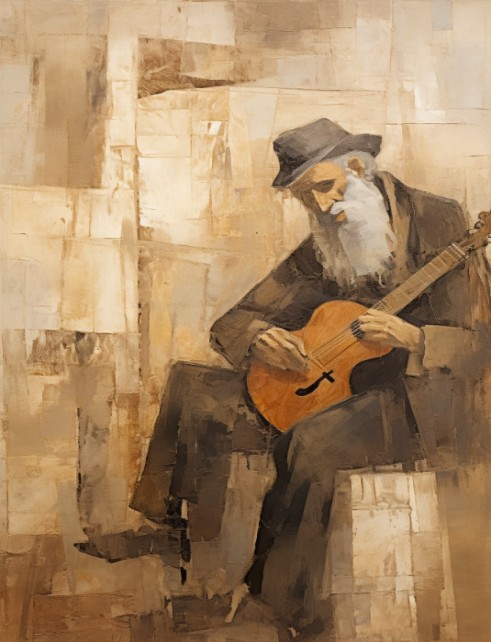 He who has ears to hear, let him hear - Georges Braque (AI-tulkinta)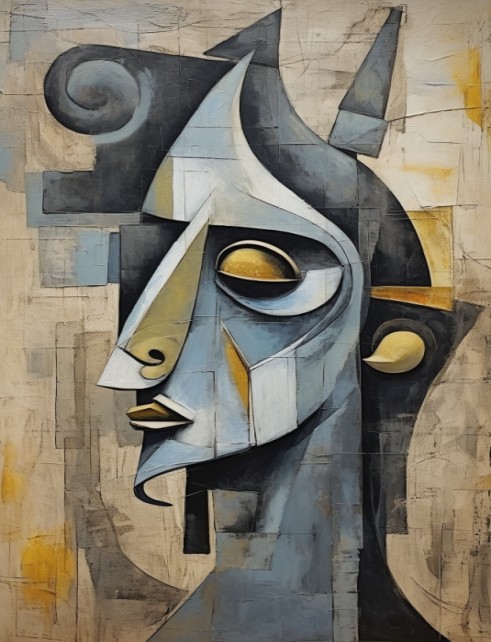 16.09.2023 – Juutalainen uusivuosiEkologinen luontoyrittäjyys SuomessaQui habet aures audiendi, audiat – Jolla on korvat kuulla, kuulkoon.Elämme aikaa, joka tullaan muistamaan muustakin kuin tietotekniikan ja uuden median tavasta vaikuttaa yhteiskuntamme sosiaaliseen pääomaan ja sen liikkeisiin, mediayhteiskunnasta, tai sodista ja sen uhreista Ukrainassa, pandemian aiheuttamista peloistamme, ilmastomuutoksesta. Olemme luonnosta riippuva homo sapiens laji ja osa luonnon kiertoa, jolloin puhuessamme vaikkapa yrittäjyydestä on syytä pohtia, mitä luontoyrittäjyydellä mahdetaan tarkoittaa. Pelkkä teeskentely ei aina riitä. Olkoonkin että se, joka ei osaa teeskennellä, ei osaa hallita – ”Qui nescit dissimulare, nescit regnare.” (Ludvig XIV). Lainaan seuraavassa lyhyessä katsauksessa tutkimuksia, joiden yhteydessä luonto ja yrittäjyys ovat olleet käsitteinä avainsanojamme. Omat tutkimukseni liittyvät näihin käsitteisiin, ja niiden merkitys on tänään kokonaan toista tasoa, kuin mitä vielä niitä itse hoitaessani joko päätoimisesti tai osana muita tutkimusohjelmiamme joko tutkimuslaitoksissa (MTT, Metla, Rktl = nykyinen Luke) tai yliopistoissamme. Monen kokemana ja sanomana olen toiminut järkevästi. – ”Ratione fecisti.” Yrittäjien, monialaisten, ohella näissä tutkimuksissa ovat olleet mukana myös kuluttajat ja luonnonvarojamme tutkivat laitokset sekä yliopistomme opettajat ja lopulta myös päättäjämme Arkadianmäellä. Siis itse valitsemamme kansanedustajat poliittisine puolueineenkin. Heille kun kuului laki ja sen laadinta, sekä toki myös valvonta siitä, kuinka näitä tulisi noudattaakin demokraattisessa koneistossamme osana yhdyskuntarakenteittemme syntyä ja ylläpitoa, hyvinvointivaltiotamme. Miten sitten todellisuudessa, siihen haettiin myös vastauksia. – ”Re ipsa quidem.” Luonnosta irtautuva ihminen ei ole vielä oman aikamme tuote ensinkään. Ei edes osana sosiaalisen median melskeitämme. Tutkimuksella on myös aina tekijänsä ja he ovat samalla osa tiedeyhteisöä ja sen jäseniämme. Tätä kautta kosketun globaaliin maailmaan ja sen verkostoihin on myös edellä kuvaamani klusteritalouden tuotetta. Olen joutunut kuulemaan usein käsitteet: ”Tosiasiassa, Todelliset asiat, Itse asiassa.” – ”Re vera, Realia, Reapse”. Tai sitten: ”Asioiden siten ollessa” – ”Mutta itse todellisuudessa” – ”Rebus sic stantibus” – ”Re ipsa quidem.” Jäljempänä kirjoitettu teksti pohjautuu lukuisiin tutkimuksiin ja henkilöihin, joille osoitan samalla kiitokseni. Heidän nimensä on mainittu artikkelit kokoavan kirjani lähdeluettelossa. Luontoa tutkivia ihmisiä ja alan ammattilaisia Suomessa on kiitettävän paljon. Olemme panostaneet tähän aiheeseen pienenä kansakuntana mielestäni kiitettävällä tavalla. Minut on vastaanotettu. – ”Receptum.” Ei raivolla. – ”Rabies”. Pikemminkin oikein ihanasti. – ”Recte et suaviter.” Ei kuitenkaan ylväänä päällikkönä – ”Rector illustris” tai kuninkaallisena lahjana – ”Regium donum” vaan pikemminkin ikään kuin haisevana öljylamppuna – ”Redolet lucerna.”Mitä on luontoyrittäjyysLuontoyrittäjyydellä (nature-based entrepreneurship) tarkoitetaan luonnonantimiin ja luonnon tarjoamiin elämyksiin perustuvaa ympäristövastuullista yrittäjyyttä (Rutanen & Luostarinen 2000). Luontoyrittäjyydessä painotetaan erityisesti luonnon aineettomia arvoja ja uusiutuvien luonnonvarojen ekokestävää käyttöä. Toiminnassa yrittäjät hyödyntävät uusiutumattomia luonnonvaroja mahdollisimman vähän luontoa kuluttaen ja hakien innovatiivisia toimintamalleja. Luontoyrittäjyys voidaan jakaa seuraaviin sektoreihin (Rutanen & Luostarinen 2000):1) Luonnon tarjoamiin mahdollisuuksiin perustuva vastuullinen matkailu elämyspalveluineen (mm. luonto-, elämys- ja metsästysmatkailu)2) Puun ja puusta saatavien tuotteiden ympäristövastuullinen jalostaminen muissa kuin suuressa ja keskisuuressa teollisuudessa3) Luonnonmarjojen, -sieninen ja –yrttien yms. keruutuotteiden hyödyntäminen sekä luonnonkasveja hyödyntävä viherrakentaminen4) Riistan, kalojen ja rapujen hyödyntäminen5) Turpeen ja kiven sekä muiden maaperäainesten pienimuotoinen ja kestävän käytön mukainen hyödyntäminen6) Vesivarojen sekä lumen ja jään hyödyntäminen7) Muut luontoon tukeutuvat palvelut (mm. ympäristön siistiminen ja raivaus, virkistyspalvelut, luontoon liittyvä sisältötuotanto). Jatkumo äärettömiin – ”Regressus in infinitum.”Luonnon antimia ja elämyksiä hyödyntävä yritystoiminta (poissulkien metsät ja pellot) on usein pienimuotoista ja maaseudulla, etäällä taajamista tai kasvukeskuksista tapahtuvaa. Usein toimintaa kuvaavat termit käsityömäisyys, yksilöllisyys, paikallisuus ja kotimaisuus. Perinteitä vaalivista arvoista huolimatta toimialalle ja sen tuhansiin yrityksiin kohdistuu suuria odotuksia tekniikan uusista innovaatioista, ekokuluttajien kasvavista vaatimuksista sekä toimialan nopeasta kasvusta osana alueellisia, kansallisia ja kansainvälisiä kehitysohjelmia. Nyt siis haettiin parannuskeinoja –”Remedium”, edeten airoin ja purjein – ”Remis velisque”, mutta ei veltolla mielellä – ”Remissio animo”, vaan etsien parannuskeinoja – (Remedium) henkeen uudistakaa mielenne – ”Renovate animos!”Suomessa nämä ohjelmat ovat liittyneet läheisesti a) innovaatio-ohjelmiin, b) verkosto- ja klusteriohjelmiin, c) kestävän kehityksen ekologisiin, taloudellisiin ja sosiokulttuurisiin ohjelmiin sekä d) yritys- ja aluetalouden ympäristöohjelmiin. MTT:n sisällä yhtymäkohdat muuhun tutkimukseen ovat eko- ja ympäristöarvojen tuotteistamisessa (Rural life design), perinteisemmän maa- ja elintarviketalouden ympäristönhallinnassa ja elinkaaritutkimuksessa, ERNIE (European Rivers Network) –ohjelmassa, omassa indikaattoritutkimuksessa (SUSAGRI) sekä materiaalivirtojen ekotehokkuuden tutkimuksessa. Johtamani jokitutkimukset saivat alkunsa jo 1970-luvulla Iijoella ja Kemijoella ja päättyivät lopulta jokien kunnostamiseen ja jokiensuojelulakeihimme. Samalla nämä tutkimukset poikivat kokonaan uusia tutkimusaloja ja uuden tutkijasukupolvenkin. Nyt korjataan ja kunnostetaan aiemmin valjastettuja jokiammekin. Nyt on uudistettava mielet – ”Renovate animos!”Toimialan kehittämisen ongelmia olivat sen hajanaisuus sekä kehitystyössä tarvittavan tiedon vähyys ja pirstaleisuus. Toimialalla oli paikallisia ja alueellisia verkostoja, mutta yhteinen kansallinen järjestäytyminen, edunvalvonta ja imago tuotteineen (tuoteperheineen) puuttui. Ensimmäisen kansallisen organisaation perustaminen käynnistettiin vuonna 2000 nyt käsiteltävän tutkimusprosessin toimesta (Rutanen & Luostarinen 2000). Lisäksi eri toimijoita ei vielä yhdistä yhteisen ekologisen, taloudellisen ja sosiaalisen kestävän kehityksen mittaava indikaattoreiden systemaattinen ympäristöohjelma. Nyt on syytä palata tähän uudelleen. Kertaus kun on opintojen äiti. – ”Repetitio est mater studiorum.”Niinpä mikä tahansa yrittäjyys on pyrkimässä kohti ns. ekologista yrittäjyyttä (eco-entrepreneurship), jossa kestävää kehitystä on lähestytty mm. WBCSD: n (World Business Council for Sustainable Development) julkaiseman seitsemän kohdan ohjelmalla (1997) sekä monikansallisina ohjelmina mm. YK:n, OECD:n ja WTO:n toimesta. Maaseudun yrittäjyyden kohdalla ohjelmissa mainitaan usein ongelmalliset innovaatioympäristöt, ekotehokkuus, verkostoitumisen tarve, asiakaslähtöisyys, ohjauskeinot ja hallintajärjestelmät sekä kuluttajia palvelevat yritysten laatu- ja ympäristöjärjestelmät, luonnonvaran yleinen (yhteinen) arvoperusta sekä lopulta maaseuturakenteen sosiaalisen kestävyyden ideologia. Laajempana käsitteenä ”sustainable business” se on jo mm. yliopistojen koulutusohjelmissa. Asia on yhteinen – ”Res communis”, se on kuin rakkaus, täynnä huolta ja pelkoa – ”Res est solliciti plena timoris amor.”(Ovidius). Se on saranassa – ”Res in cardine est.” Vuonna 1999, pian 25 vuotta tämän ajan tekijöitään odotellen, käynnistettiin ympäristöklusterin tutkimusohjelma MTT:n koordinoimana yhteistyössä Helsingin yliopiston Maaseudun tutkimus ja koulutuskeskuksen (MAKES) Seinäjoen yksikön kanssa tavoitteena selvittää 1) Luontoyrittäjyyden sisältö ja käsite sekä alueelliset erityispiirteet ja innovaatioaste2) Alueellisten verkosto-organisaatioiden toimintatapa ja kehittyneisyys3) Toiminnassa mukana olevat organisaatiot, tutkimuslaitokset, kouluttajat, neuvojat ja rahoitusinstrumentit4) Osaamisen kärkialueet ja ongelmallisimmat pullonkaulat5) Alueellisten (maakunnallisten) verkostojen sekä kansallisen verkosto-organisaation tarve ja kehittämismahdollisuus6) Fokusoidut tehtävät kehitystyössä sekä missio tulevaisuudelleJatko-ohjelmassa vuonna 2001 käynnistettiin yhteisen organisaation rakentaminen sekä luontoyrittäjyysverkoston kokoaminen internetin sisällä. Tutkimusohjelmia syvennettiin siten, että nyt käsillä oleva tutkimus pyrki selvittämään1) Kuluttajan näkökulman, arvot ja asenteet luontoyrittäjyyteen sekä kulutuksen mahdollisen segmentoitumisen (kuluttajaklusterit). Mitä noilla klustereilla tarkoitetaan, on kuvattu aiemmin teksteissäni ja mm. edellisessä artikkelissanikin. Se on edelleen yhteinen asiamme – ”Res communis.”2) Yrittäjien ympäristönäkökulman ja innovaatioluokituksen verkostoitumisessa (yrittäjäklusterit)3) Lainsäätäjän ja kansanedustajan ympäristösidoksen ja käsityksen (myös tänään) luontoyrittäjyyden kehittämisestä. Kertaus on opintojen äiti – ”Repetitio est mater studiorum.” Tämä on etenkin maaseutuamme koskeva asia. – ”Res rustica.” Aineisto ja menetelmätTutkimusaineistona käytettiin kyselytutkimuksen tuottamaa materiaalia sekä aiheeseen liittyvää kirjallisuutta, joita analysoitiin kvantifioivan kvalitatiivisen analyysin (Eskola & Suoranta 1999) keinoin. Kyselyn ensimmäisessä vastaajaryhmässä (n=2000) olivat mukana satunnaisotannalla kaikki suomalaiset kuluttajat ja toisessa suomalaiset kansanedustajat (n=200). Kolmannessa mukaan oli haettu luontoyrittäjiä (n=282). Kyse oli aikanaan lupauksiltaan vastuullinen tutkimus. – ”Reus voti”. Sen lopputulos tuli ottaa huomioon. – ”Respice finem!”Pääosin huhtikuussa 2001 suoritettujen kyselyjen palautusprosentit vaihtelivat 20–25 välillä ja alueellisesti (yllättäen?) parhaat tulokset saatiin taajama-alueilta, etenkin pääkaupunkiseudulta, joissa ylitettiin reilusti 30 %:n raja. Kuluttajakyselyssä tyyppivastaaja oli keski-ikäinen, akateeminen, naimisissa oleva nainen juuri pääkaupunkisedulta tai maakuntakeskuksesta. Yrittäjät taas olivat maalla asuvia pääosin miehiä ja selvästi heikommin koulutettuja kuin kuluttajat. Tämä on kiintoisa lähtökohta pohdittaessa vaikkapa tuotteita ja niiden markkinointia ketjuineen.Yrittäjien ja kuluttajien sosioekonominen tausta oli hyvin erilainen (yllätys?) ja myös asuinpaikkamieltymykset erosivat. Naura sille, jos olet viisas. – ”Ride, si sapis. (Martialis). Analyyseissä käytettiin runsaasti ns. monimuuttujamenetelmiä. Tällaisia olivat etenkin korrelaatiopohjaiset faktori- ja pääkomponenttianalyysit sekä havainnoittain käytetyt faktori- ja pääkomponenttipisteet sekä näiden ryhmittely- ja klusterianalyysit. Olen kuvannut näitä menetelmiä runsaasti ja ne löytyvät myös kirjojeni lähdeluetteloistani. Tänään (20 vuotta myöhemmin) mukana on myös robotiikka ja tekoäly sekä algoritmien tarjoamat mahdollisuudet kertoa mistä on kyse ja miksi mukana on myös latinankielistä aineistoa ja sen kuvitustakin. Elämme globaalissa maailmassa, jossa tiedon leviäminen ja käyttö edellyttää suurten kulttuuri- ja kielirajojen ylittämistäkin. Ruusu kukkii piikkisetä varresta – ”Rosa de spinis floruit.” (Hieronymus).Menetelmillä pyrittiin selvittämään useiden muuttujien (=vastausten) yhteisvaihtelua harvojen, mieluummin toisistaan riippumattomien, hypoteettisten muuttujien (=faktoreiden) avulla. Karkea ja järjestäytymätön aines on pantava järjestykseen. – ”Rudis indigestaque moles.” (Ovidus).Prosessikuvauksessa ei ainoastaan haluttu tunnistaa ja nimetä faktorit vaan samalla haettiin niiden synnyn takana olevia ilmiöitä. Faktoreiden latausten tulkinnan ohella niitä voitiin verrata jo aiemmin suoritettuihin vastaaviin faktorointeihin (kirjallisuus ks. Luostarinen & Vanhamäki 2001). Tällainen tarkastelu on paikallaan etenkin faktoriekologisessa tutkimuksessa, jossa mukana ei ole niitä, alan tutkijoita kiusaavia yleisiä validiteettiongelmia, jotka usein vaikeuttavat tämänkaltaisen tarkastelun suorittamista. Se nopeuttaa tutkijan työtä, katkaisee viivytykset. – ”Rumpe moras.”Menetelmä sopii hyvin molempiin, sekä hypoteettiseen että myös deduktiiviseen työskentelyyn perinteisemmän induktiivisen empirian tulkinnan ohella tiivistäen mahdollisia uusia suuren kyselyaineiston perusulottuvuuksia. Tuloksia arvioitaessa on syytä korostaa, että faktoriratkaisut tuottavat aina määrättömän määrän ratkaisuja ja että tutkijan on itse kyettävä antamaan riittävät lisäehdot haettaessa lopulta käytettävää ratkaisua. Käytännössä kyseessä on faktoriakseleiden kiertäminen (=rotatointi) faktoriavaruudessa. Tutkijan työ ei ole pelkkää leipää ja sirkushuveja. – ”Panem et circenses.” Tutkija tekee itsensä kanssa äänettömiä sopimuksia. – ”Pactum tacitum.” Rotaatiokriteereistä ehkä parhaiten tunnettu on Kaiserin kehittämä varimax - menetelmä, jossa maksimoitava funktio on latausten neliöiden varianssi. Tämä avaaminen onnistuu tänään käyttäen oman aikamme hakusanoja. Tiede ja tutkimus on avointa siinä missä algoritmit robotiikassa. Se on kuin sielun ruokaa tutkimusta tehtäessä. – ”Pabulum animi.”Ryhmittely- ja klusterianalyyseilla haettiin lisäinformaatiota erityisesti syntyneiden ryhmien (klustereiden) sisäisen informaation purkamiseen. Lisäksi analyysejä käytettiin niille tyypillisellä tavalla typologioiden muodostamiseen. Usein rinnalla käytetään transformaatioanalyysiä, jolloin päästään eri aikoina suoritettujen faktoriratkaisujen vertailuun. Mitä tällä mahdetaan tarkoittaa? Siinä tutkija ikään kuin varautuu sotaan. – ”Para bellum.”Analyysitapa, (”Sivutyöt” – ”Parerga”) on lähellä ehkä paremmin tunnettua erotteluanalyysiä (=diskriminaatioanalyysi). Niinpä klustereiden (ryhmien) välisiä eroja mitattaessa erotteluanalyysi toimii tasoerojen (=keskiarvojen) pohjalta, kun taas transformaatioanalyysin transformoituminen kertoo pikemminkin rakenne-eroista (=kovarianssierot) (menetelmistä esim. Luostarinen 1991). (”Sivutyöt” –”Parerga”).Etenkin spatiaalisten erojen tulkinnassa ja selittämisen syventämisessä on mahdollista käyttää myös residuaalimatriiseja, jotka kuvaavat poikkeaman transformoitumisen ja ovat siten alueellisessa vertailussa käytettyjä. Kartoitettunahan ne kertovat poikkeaman alueellisen vaihtelun jokaisen havainnon (yrityksen, kuluttajan, kansanedustajan jne.) kohdalla erikseen. Näiden syvempi tunteminen ei toki vaikuta nyt kirjoitetun teksti lukemiseen ja ymmärtämiseen. On kuitenkin hyvä muistaa, kuinka tutkijat työskentelevät myös poikkitieteisesti (parerga), ei vain monitieteisesti ja eri tieteenalojen asiantuntijoita kongresseissaan tavaten. Tutkija ei ole poliitikko tavaten tarvittaessa asiantuntijoita ja heitä kuunnellen.Kuten poikkeamat (=residuaalit) yleensä, nämä tapaamiset saattavat kertoa hyvinkin merkittävistä sellaisista löydöksistä, joiden suuntaan analysointia on syytä jatkaa. Siis samanlaisella askeleella. – ”Paris passu.”Tässä tapauksessa aineiston rakenne johti transformaatioanalyysiin faktoripisteistä. Niiden tuottamisesta ja klusteroinnista vastasi taas robotiikkamme. Se ei ole ilmiönä toki oman aikamme tuote, vaan hyvinkin vanhaa perua. Käytin sitä toki myös jo ensimmäisen opinnäytetyöni yhteydessä vuonna 1973. Valmistuin silloin maisteriksi. Olen syntynyt vuonna 1951. Muistutan vanhemmanmurhaajaa. Murhaamalla sen itsessäni. ”Parenticida.”Tulokset ja tulosten tarkasteluTutkimuksen mukaan suomalaiset kuluttajat ovat erittäin ympäristötietoisia ja ekologinen luontoyrittäjyys nähdään merkittävänä kehitettävänä toimialana. Sekä alan markkinointia että tuotevalikoimaa kuuluisi vastaajien mukaan lisätä. Ovat parthialaisia petollisempia – ”Parthis mendacior.” (Horatius).Valtaosa (yli 60 %) on lisäksi valmis maksamaan hieman korkeampaa hintaa sertifioidusta, laatuvarmistetusta, ekologisesta tuotteesta, joista parhaiten tunnetaan elintarvikkeet. Yli 90 % ilmoitti jo nyt käyttävänsä päivittäin ekotuotteita ja yli 70 % näistä elintarvikkeita. Ovat vain jossain Helsingissä, hajallaan. – ”Passim”. Tuottajat kokonaan muualla, ja hajallaan hekin. Ympäristömieltymysten ja –identiteetin kohdalla vastaajat näyttäisivät tunnistavan paremmin yhteisön (huom!) ja sen vaatiman ”ympäristön” kuin oman sisäisen, piiloviestintäisen ympäristötietoisuuden. Niinpä kuluttajan omasta ympäristöstään ja ekologisesta käyttäytymisestään antama kuva on tuotteiden ja palvelujen hankinnassa kommunikaatioyhteisön tuottamana todempi ja välittyy myös tutkimuksessa voimakkaampana kuin mitä yksilön oma tarpeentyydytys tai ympäristöjärjestelmä antaisi odottaa. Näin syntyy ”vinoja” vastausjakaumia, joita voidaan selittää myös esim. kognitiivisen dissonanssin teorialla. Tällä havainnolla on erityisen suuri merkitys tuotettaessa luontoyrittäjyyden immateriaalisia, sepitteellisiä tuotteita tai palveluja. Käytännössä liki isien hyveillä. – ”Patriis virtutibus.” Kyse on sosiaalisesta pääomasta ja sen oivaltamisesta myös yrittäjinä. Pietarin perintömaa – ”Patrimonium Petri.”Ympäristömieltymysten ja –identiteetin sekä ideaalimaiseman kuvauksessa kansanedustajien ympäristösymboliikka on kuluttajakyselyä rikkaampi, joskin erot eri kuluttajaryhmien välillä ovat suuria. Kuluttajien ja kananedustajien ideaalimaisema liittyy miltei poikkeuksetta maaseutuympäristöön. Lähes 90 %:lle vastaajista luonnolla ja maaseudulla on juuri juurtensa kautta syntyvää, syvempää tunnepitoista merkitystä. Kansanedustajien kohdalla (huom! vuosi ja vaalit) identifioituminen maaseutuun ja sen sekä luonnon- että kulttuuriympäristöön on jopa muita vastaajia voimakkaampi. Käsitys ekotuotteista ja niiden kulutuksesta on kuitenkin hieman kriittisempi. Perisynti – ”Peccatum originale”. Kuluttajafaktori ja -klusteritFaktoriratkaisu tuotti neljä pääulottuvuutta, joista tärkein oli hyvin myönteisten ympäristöasenteiden perusfaktori (faktori 1). Tästä erottui hieman kriittisempi, kaupunkimaiseen asumiseen jo juurtuneen toisen polven kaupunkilaisen ympäristöfaktori (faktori II). Kolmas faktori irtautuu ensimmäisestä ja on lähinnä viimeisimmän aallon mukana pääkaupunkiseudulle tai maakuntakeskuksiin muuttaneiden ja monia tunnearvoja korostavien faktori. Sisäpolitiikkaako tietokone tekee, sanoisi joku tietokoneitakin epäilevä Tuomas. – ”Ratio domestica.”Neljäs erottuu tästä lähinnä aiemmin tapahtuneen muuton seurauksena (suuret ikäluokat) ja tyytymättömyys nykyisen asuinympäristöön voidaan kertoa edellistä ryhmää ”objektiivisemmin”. Etäsyyttä muuttoon on jo riittävästi. Tyytymättömyys ja yleisen asenneilmaston kriittisyys kasvaa siirryttäessä ensimmäisestä faktorista neljänteen. Kansanedustajien vastaukset tuottavat odotetusti samat faktorit kuin kuluttajakyselyssä. Poliitikkomme tuntevat siten äänestäjänsä tai äänestäjät ovat löytäneet oman faktorinsa edustajat parlamenttiin. Sekin on rohkaiseva tulos. Kansa on toiminut järkevästi. Sikäli kun haluamme muuttumatonta ja turvallista. – ”Ratione fecisti” – ”Re integra.”Lähes 80 %, valtaosa vastanneista ekoyrittäjien asiakkaista näyttäisi asuvan kaupungeissa (maakuntakeskuksissa) ja lähes puolet pääkaupunkiseudulla. Vastaajista 60 % on korkeasti koulutettuja, keski-ikäisiä naisia, ja jostakin syystä kaukana siitä kulttuuriympäristöstä, jossa eko- ja luontoyrittäjät maaseutuyrittäjinä elävät ja usein markkinansa hakevat. Järki on eräänlainen elämän valo ja kun puhumme järjestä ja tiestä, ne ovat usein samojen kansalaisten kulkemia. ”Ratio quasi qaedam lux lumenque vita.” (Cicero) – ” Ratione et vita.”Klusterianalyyseissä kuluttajat ryhmittyivät kymmeneksi keskenään homogeeniseksi ryhmäksi, joiden pääakselisuunnat faktoriratkaisuissa kulkivat joko faktori yhdestä kahteen tai kolmannesta neljänteen. Näistä edellinen näyttäisi liittyvän fyysiseen, sosiaaliseen ja kulttuuriseen identifikaatioon ja sen muutokseen sekä jälkimmäinen normijärjestelmien muuttumiseen (moraali, etiikka, ekologia, estetiikka, empatia). Tosiasiat ja todelliset asiat ovat kaksi eri asiaa. – ”Re vera” – ”Realia.” Ryhmien nimeämisessä on käytetty modernin sosiologian tai kulttuuriantropologian antamia viitteitä soveltuvilta osin. Toisiaan lähinnä olevat ryhmät on yhdistetty faktoriakseleiden muodostamassa nelikentässä käyttäen nimeämisessä Christopher Laschin, Charles Bauderlairen ja Zygmund Baumanin postmodernin ihmisen ja elämänstrategian kuvaamista joko kuljeskelijan (flaneeraaja), turistin, kulkurin tai pelurin silmin (kirjallisuus ja tyyppien kuvaus ks. Luostarinen & Vanhamäki 2001). Kuvassa 1 (kirjassa) nämä tyypit on siirretty oikeille paikoilleen faktoriakselistolla ja kuvattu muutamalla sanalla ja stereotyyppeinä. Tänään korvaan tuon kuvan kirjassani muuttaen sen tekstistä syntyvään algoritmien (tekoäly) tuottamaan värikkääseen taideteokseen. Olemme siten edenneet myös tutkijoina aimo harppauksen. Etenemme nyt suoraa tietä – ”Recta via” ja samalla suorilla silmilläkin. ”Rectis oculis.” Käytämme kieltämme lukiessamme, ajatellessamme mutta emme silloin kun katsomme kuvataidetta. Oli syytä palata pähkinöihin. – ”Redire od muces.” Järjestettävä lukijoilleen kuninkaallinen lahja. – ”Regium donum.”On luonnollista, että kuluttajaryhmät eivät koskaan esiinny puhtaina, vaan mukana on aina välittäviä tyyppejä ja jokaisessa kuluttajassa hieman kaikkienkin ryhmien tunnuspiirteitä. Tämänkin tekoäly ymmärtää ja taideteokset ovat siten rikkaita ja mukana on hiven sellaista symboliikkaa, joka tuo mieleen surrealistisen neron. Salvador Dali olisi kateellinen ja pohtisi uudelleen, onko hän sama asia kuin surrealismi vai saiko nyt varteenotettava kilpailijankin? Syntyy äänetön yksimielisyys. – ”Tacita assensio.” Käsite flaneeraaja on alun perin Charles Bauderlairelta, joka kutsui näin Constantin Guyn maalaamat kaupungin katunäkymät ”kuljeskelijan” silmin sellaisina, jossa postmodernin elämän näkökulma paljastui juuri tyhjän kuljeskelun ja kuluttajan kokemusten kautta katutasossa. Tässä kuluttajaryhmässä tärkeintä on se, miltä ympäristö ja maaseutu näyttävät. Kokemus on aina lyhytkestoinen ja episodimainen ja vailla menneisyyttä tai juuria maaseudulle. Gelliusta lainaten ”elämän ikävyys.” – ”Taedium vitae.”Maailma muistuttaa supermarkettia, jonka erinomaisuutta ei ole syytä kritisoida. Yhden asian ilmiöt eivät kasva ja nivoudu toinen toistaan tukien, vahvistaen ja laajentaen. Ympäristönäkemys on pirstaleinen, katkelmallisen kapea-alainen ja pintapuolinen. Tyhjä supermarket täytetään katkelmallisilla mielihyvän, kiinnostuksen ja jännityksen palasilla. ”Mä oon mikä oon” – ”Talis qualis.”Suomessa ilmiö, algoritmien paljastama, näyttäisi liittyvän viimeisimpään postmodernisaatioon, yhteisöllisyyden lopulliseen katoamiseen sekä uusimpaan kaupunkilaistumiseen, kaupungistumiseen globalisaation ja 1990-luvun hengessä. Olemme tänään tämän ilmiön vankeina. Se koskettaa maaltamuuttajan haavaa. – ”Tangere ulcus.” (Terentius).Toinen ryhmä eroaa edellisestä vain hieman. Siinä ympäristönäkemykset ovat todempia ja kokemukset muuttuvat ”ikään kuin” maailmasta ”miltä näyttää” maailmaan. ”Miltä näyttää” elämästä ja kokemuksesta on tullut todellinen kokemus, jota ympäristö, luonnonvarat ja ekologia yhdistävät. Näillä ihmisillä on runsaasti vapa-aikaa ja kuljeskelusta on tullut elämäntapa. Ostos- ja kulutuskäyttäytymisestä on tullut myös maaseudulla kauppakujien ja markettien ostoskäyttäytymistä. Takana on jo suurten riitojen sovittaminen. – ”Tantas componere lites.”Niinpä yrittäjä, ekoyrittäjä, (”sustainable business”) joutuu rakentamaan ”saarekkeita” mittatilaustöinä juuri tälle kuluttajasegmentille. Nämä saarekkeet ovat irrallisia tulevasta ja menneestä, oman aikamme hengestä, mutta niissä voi kuvitella olevansa itse ohjaajana, luontotapahtuman tai ympäristön kohtaamisen vaikuttajana silloinkin, kun kuljeskelija on kaiken aikaa ohjatussa toiminnassa mukana. Sosiaalinen mediamme ja sähköiset välineemme viestityksessä ohjasivat näitä kahta avainryhmää haluamaansa suuntaan. Oma tahto on kuitenkin edelleen kiitettävä. – ”Tamen est laudanda voluntas.”Ryhmästä eroaa äärimmilleen puhtaaksi viljelty joukko ”kuvaruutu” –ihmisiä, joiden siirtyminen omaan ryhmään näyttäisi selittyvän Henning Benchin ”telecity” pelkistyksillä. Ympäristönäkemys alkaa olla lähellä vahvaa kokemusta kuvaruudun pinnasta mielikuvitukseen liitettynä. Luontokokemukselta tai ekotuotteelta vaaditaan paljon enemmän kuin edellisissä ryhmissä ja fantasia on sen vahvin yrittäjävaltti. Äärimmäisen vapauden tunnetta ohjaa vain kuvaruutu, keskittynyt tarkkailu, jossa tietokoneen näyttö tai televisio ovat neutraaleja. Lapsemme ovat tämän kuvaruudun vankeina hekin. Japanissa ilmiötä seuraten olemme matkalla kohti eurooppalaista Japania mutta Itämeren tyttärenä. Ja nyt Naton jäsenenäkin. Siihen vaadittiin suurten riitojen sovittaminen. – ”Tantas componere lites.”Luontosuhteesta on tullut hyvin yksityinen alue, jossa ihminen kohtaa ostogalleriassa luontokokemuksensa ikään kuin individualisti uskonnollisen elämyksensä. Ilmiön kuvaus on ollut oman aikamme ehkä näkyvin piirre myös medioissamme, mutta ei Suomessa vielä 2000-luvun alussa dominoivin. Näkyvin muutos tapahtui pandemian tuomana ”erakoitumisena”, johon myös ikäihmiset ahdistettiin liikkumiskieltoineen 2020-luvulle tultaessa. Niin pitkän ajan kuluttua, sanoisi moni veteraani. – ”Tanto intervallo.”Neljäs kuluttajaryhmä syntyy täydellisestä juurettomuudesta neljännen faktorin ääripäähän. Nämä ihmiset eivät ole koskaan paikallaan tai juurillaan, vaan hakevat matkasuunnitelmansa ja reittinsä pala palalta tai eräänlaisen post-traditionaalisen kaaoksen kautta. ”Kulkurin” maailmaa luonnehtii ulkopuolisuuden vaatimus ja sen vaaliminen. Kaikkea pidetään avoimena ja vaihtoehtoja on runsaasti. Saapumisen muisto on tuore vielä vuosienkin jälkeen. On epävarmuutta työpaikasta, vanhan tiedon tai taidon arvosta, turvallisesta kohdasta, johon asettua ja samaistua. Nyt Ciceroa lainaten, ”Tardi ingenii est rivulos consectari, fontes rerum non videre. – ”Hengen köyhyyttä on seurata sivujuonteita eikä nähdä asioiden lähtökohtaa.”Vieraantuminen yhteisöllisyydestä, fyysisestä ympäristöstä ja sosiaalisista siteistä on tapahtunut tavalla, jossa ei ole enää nostalgista kaipuuta. Agraariin tai jälkiteolliseen kulttuuriin ei ole näillä nuorilla edes alitajuista kosketusta. Uusi mediakulttuuri ja globaali paikattomuus on osa tämän ryhmän jatkuvaa kasvamista. Jo 2020-luvulle tultaessa tämän ryhmän ääni kuului ja näkyi vaaleissammekin. Puolueitten kellokkaat, poliittinen eliitti, olivat hyvin erilaisen lapsuuden viettäneitä naisia ja heidän äänestäjiään pääministereineen. Elämme kovia aikoja, ystävä hyvä. – ”Tempora aspera vivimus, amice bone.” Kun kulkuri liikkuu lähinnä erilaisten voimien työntämänä, ”turisti” liikkuu uskoen toimintansa olevan tavoitteellista. Turisti viettää kesänsä tien päällä ja kaikki ympäristössä on säyseää ja kesytettävää. Ekoyrittäjältä haetaan elämyksiä, jotka ovat silmiinpistävän erikoisia, mutta samalla myös kertakäyttötuotteita tai -kokemuksia. Vasta 2020-luvulle tultaessa näitä kokemuksia alettiin hakea ja tuottaa myös itse. Vergiliusta nyt lainaten, tätä tietä on yritettävä, aika pakenee. – ”Temptanda via est” – ”Tempus fugit.”Turisti ei hae muistoja, vaan vaarattomia hetkiä ilman muistoon sitoutumista. Maaseutuun ja sen nostalgiaan liittyy vanhan paikkaidentiteetin ”tuska” sekä halu säilyttää tämä muisto; hakea kadotettua ja kokea ohjattuna turistilaumana tai mieluiten yksin kokemuksensa kautta nauttien ja sen myös ymmärtäen. Turisti hakee aina turvapaikkaa ja koti on myös osa tätä samaa ”seikkailijan” turvapakettia. Pandemia oli mahdollista hoitaa perinteisten, toisen maailmansodan vanhusten ja suurten ikäluokkien avustamana. Samalla tolkuttomasti kuitenkin velkaantuenkin. ”On suloista viettää aikansa peltoja viljelemällä.” – ”Tempus in agrorum cultu consumere dulce est.” (Ovidus). Ekokokemuksen tai tuotteen on oltava suolla tai metsässä ”järkytys” turvallisessa paketissa. Jonathan Swartzin turistilla on kahdenlaista ikävää. Toinen syntyy nostalgiasta, menetetyistä juurista ja toinen kaipuusta kotiin. Osalle (suuret ikäluokat) turistimatkasta on tullut pysyvä, jolle koti on yhtäällä huonon identiteetin korvike jossakin muualla kuin lähtöalueella, kaukana 1960-luvulla. Menetetty identiteetti tekee kotiunelmasta joskus toteutuvan mahdollisuuden kaukana horisontissa ja aina maaseudulla. Näin nykyinen koti on paikka, joka on samaan aikaan turvallinen ja pelottava sitoja; todellisen unelman hävittävä vankila. Tämän paradoksaalin elämän sisältö on siirtynyt lapsin, jotka elävät peliteorioiden, markkinatorien ja konfliktien turvattomassa maailmassa ja sähköisiin välineisiin sekä sen viihteeseen tukeutuenkin. Syntyi käsite kuvaruutu sukupolvestamme. ”Suunnitelmassa lujasti pysyvä” – ”Tenax propositi (Horatius). Pelaajan maailma on puolestaan riskien maailmaa, jossa mukana ovat kohtalo, johdatus, intuitio ja oveluus. Näissä toisen ja neljännen faktorin ääripään ryhmissä markkinatorien maailma on pelaajalle hieman armollisempi kuin jatkuvan sotatantereen maailma. Molemmissa on kuitenkin puutetta rakkaudesta, rahasta, arvonannosta, moraalista jne. ja kaikesta käydään hillitöntä kamppailua. Tähän on kiinnitetty harvinaisen vähän huomiota, olkoonkin että ilmiö on katutasossa hyvinkin näkyvä. ”Hiottu ja sileä” – ”Kolmin- ja nelinverroin onnellinen.” – ”Teres atque rotundus” (Horatius) – ”Ter quaterque beatus”. (Horatius). Maailma on peli, jossa pelaajat selviävät omalla oveluudellaan – kaukonäköisellä tai virheellisellä. Maailma on pirstottu pelien osiin ja kustakin tehdään oma sisäinen merkitysalueensa, kustakin omaan itseensä sidottu itseriittoinen peli. Ekoyrittäjä on mukana pelissä, jossa ympäristö ja luonto on vain yksi merkitysalueensa. Ei kaiken toiminnan läpäisevä ja kattava elinympäristö vaan vain pieni osa pelien maailmaa. Jos yrittäjä kieltää pelaajan maailmankuvan, hänet suljetaan pois ja pelkona on eristäminen tai joutuminen vielä armottomampaan peliin. Ympäristön ja luonnon näkökulmasta ongelmallista on pelaajan moraalin puutuminen ja korvautuminen pelin säännöillä, joita kukaan ei ole kirjoittanut. Maailman teatteri – Ei kenenkään maa. – ”Thetrum mundi” – ”Terra nullis.”Näin myös ekologisesta ja eettisestä tulee pelaajalle lopulta lähinnä vain joko turvakilpi tai tavoite voittaa siinä kilpailussa, jossa ympäristön ja luonnonvarojen kestävä kehitys ovat oletettuja pelivälineitä ja tapa menestyä kilpailussa (”sustainable business”). Kun globaalissa ympäristössä vastassa on koko maailma, ei lopultakaan ole merkitystä sillä, vallitseeko siirroissa laillisuus tai laittomuus, järjestys tai kaaos ja anarkia. Tuntematon maa – ”Terra incognita.”Tämä erottaa pelaajan maailman turistin paljon rikkaammasta, ja myös moraaliltaan kehittyneemmästä maailmasta, ja siirsi nämä kaksi ryhmää juuri ensimmäisen ja toisen faktoriulottuvuuden kohdalla kauas tosistaan. Toisen ja neljännen faktorin kohdalla ryhmät olivat vielä samassa tasossa. Näiden kuvaaminen myös robotiikassa ja algoritmien tuottamina kuvina oli syytä avata vielä useamman kulttuurin ja kielialueen kautta erikseen. Jokaista tulkitsijaa vetää myös hänen oma halunsa. – ”Trahit sua quemque voluptas. (Vergilius). Yrittäjäfaktorit ja -klusteritYrittäjäfaktoreista ensimmäinen ja tärkein nimettiin positiivisten odotusten ja yhteistyön perusfaktoriksi, toinen markkinatalouden ehdoilla toimivien yrittäjien faktoriksi, kolmas perusnegatiivisten, oppositiohenkisten ”häirikköfaktoriksi”, neljäs vihreiden perusarvojen ja yhteisvastuun faktoriksi sekä viides kovien yritysarvojen faktoriksi (Luostarinen & Vanhamäki 2001). ”Tota caelo” – Taivaan mitalla.Erot faktoreiden välillä syntyivät lähinnä yrittäjien ympäristö- ja luontosuhteesta, moraalista tai eettisestä sidoksesta ekologiseen yrittäjyyteen, sen yhteiskunnalliseen tai sosiaaliseen sisältöön (ekologinen ja sosiaalinen kestävyys sekä yhteisvastuun käsite), markkinakeskeisyydestä ja yritysimagon sidoksesta kestävän kehityksen käsitteistöön, innovaatioasteesta sekä yrityksen strategisista toimintaperiaatteista. Väitöskirjasani ”Ekologinen klusteri ja innovaatiopolitiikka” yrittäjyyttä ja ekologista klusteriamme käsitellään monipuolisemmin sekä korostaen sen yhtäällä innovatiivisuutta sekä toisaalla ekologista saavutettavuutta. (Luostarinen 2005: Ekologinen klusteri ja innovaatiopolitiikka – Ecological Cluster and Innovation Policy). Lisäksi aihe on ollut esillä lukuisissa globaaleissa kongresseissa ja konferensseissa eri puolella maailmaa. Tästä erityiskiitos IASP:n ja AURP:n jäsenille ja hallinnolle. Uno animo, Uno ictu. Uno saltu.Faktoripisteiden klusteroinnissa yrittäjät ryhmittyivät kahdeksaksi homogeeniseksi klusteriksi. Kuvassa 2 nämä on paikannettu nelikenttään kahden pääakseliston mukaan joko faktoreiden I ja II suuntaisesti tai faktoreiden IV ja V suuntaisesti. Edellinen pääakselisuunta liittyy yrittäjien ympäristö- ja luontosuhteeseen sekä yritysimagoon ja sen strategisiin linjauksin (=pehmeät ja kovat arvot) sekä jälkimmäinen lähinnä yritysosaamiseen, moraaliseen ja eettiseen sidokseen sekä innovaatioluokitukseen (=sidos tuotteeseen tai kuluttajaan). Todellisuudessa faktoriakselit ovat luonnollisesti multidimensionaalisia faktoriavaruudessa ja tulokset on vain pyritty kuvissa 1 ja 2 havainnollistamaan tuomalla akselisto kaksiulotteiselle pinnalle vähentämällä samalla niiden lukumäärä viidestä kahteen (kuvassa 1 neljästä kahteen). Ensimmäiseen kahteen ryhmään paikantuvat yrittäjät on nimetty perinteisiksi, konventionaalisiksi yrittäjäryhmiksi. Kuvat on mahdollista avata kirjojeni lähdeluetteloon tutustuen. Nyt näitä ”kuvia” haetaan etenkin juuri algoritmien avulla ja suoraan tekstistä (latinankielinen sekä englannin- tai suomenkielinen) näitä samalla vertaillenkin. Kuvat ovat kirjoissani nähtävissä värillisinä tekoälyn tuottamina taideteoksinamme. Niiden syntyyn ja oivaltamiseen ei siten tarvita muuta kuin ehkä hivenen kuvataiteitten myös historian avaamista. Kun tunnet yhden, tunnet kaikki – ”Unum cum noveris, omnes noveris (Terentius). Yrittäjyyteen liittyy luja optimismi, ekologisesta yrittäjyydestä odotetaan suurta tulevaisuuden trendiä, yhteistyötä haetaan koko toimialalle ja siihen myös sitoudutaan. IMA:n (Innovative Management Association) ja SRI:n (Stanford Research Institution) innovaatioroolien luokituksessa nämä yrittäjät sopivat parhaiten ns. klusterin organisoivaan systeemiin. Nämä kaksi ensimmäistä ryhmää ovat ne suurimmat ja siten parhaiten tunnistettavatkin. Yhdellä kertaa ja sanalla sanoen. – ”Uno tempore” – ”Uno verbo.”Toinen ryhmä poikkeaa nimittäin edellisestä vain vähän. Ensimmäisen tavoin se asettuu lähelle ensimmäisen ja neljännen faktorin yhteistä leikkauspistettä. Arvomaailma on humanistisekologinen mutta mukana on edellistä ryhmää enemmän ns. sisäisiä yrittäjiä (intrapreneurship). Nämä vetävät omaa hanketta tai ideaa joko yrityksen sisällä tai koko yritys on yhden idean toteutusta. Joukossa on myös runsaasti ideakatalysaattoreita. Kun tunnet yhden, tunnet kaikki – ”Unum cum noveris, omnes noveris.”Yhteisessä, innovaatiorooleja hakevassa klusterissa nämä yrittäjät paikantuvat lähinnä innovaattoriryhmään. Alkuperäistyössä nämä ryhmät on asetettu myös tietokoneen tuottamille kuvillekin (akselit). Kolmas ryhmä yrittäjistä sijoittuu tiiviinä klusterina edellisten ryhmien tuntumaan toisen faktorin suuntaan kuitenkin etääntyneenä. Ekokestävyyttä arvostetaan mutta arvot ovat kuitenkin edellisiä ryhmiä kovempia ja vastuu kestävästä kehityksestä on näillä ”vapaamatkustajilla” vähäisempi. Joukossa on runsaasti toiminnan suuntaajia (course-keeper) eikä ryhmän yrittäjät tuota niinkään omia ideoita kuin lisäävät ideoihin kohdistuvaa kiinnostusta kuluttajissa. Innovaatiorooli yrittäjien yhteisessä verkostossa on lähinnä ns. tutkailevassa promoottorijärjestelmässä. Tämäkin löytyy kuvasta ko. alkuperäistekstini kirjasta (ks. lähdeluettelo). Yksi, mutta leijona. – ”Unus sed leo.”Neljäs ryhmä yrittäjiä eroaa edellisestä vain hieman neljännen faktorin suuntaan. Nämä ”itselliset yrittäjät” toimivat miltei yksinomaan markkinatalouden pelisäännöillä ja kosketus markkinoihin, välitysagentteihin, alihankkijoihin jne. on muita ryhmiä kehittyneempi. Ympäristöarvot ja niiden merkitys imagon rakentelussa myönnetään merkittäväksi, mutta sen moraalinen painolasti on vähäinen ja ”vapaamatkustajien” määrä kasvaa. ”Käytäntö on paras opettaja. ” – Usus magister est optimus.”Samalla kuvan (1) kuluttajaryhmän ”pelaajien” arvomaailma tulee lähemmäs toimintastrategiaa. Yhteisessä yrittäjäverkostossa näiden yrittäjien innovaatiorooli on lähinnä teknologian ja markkinoiden portinvartijarooleja tai joissakin tapauksissa verkostomeklareina. Tottumus on tyranni – ”Usus est tyrannus.”Viides suurehko ryhmä paikantuu hieman hajanaisena kirjavan toimialakentän monialayrittäjäryppäänä konventionaalisten ryhmien yläpuolelle neljännen faktorin suuntaan. Usein tausta on vielä perinteisessä maataloudessa ja toiminta on hapuilevaa. Nämä ”tuotechampionit” uskovat omiin tuotteisiin periaatteella ”hyvä tuote myy itsensä” ja omalle tuotteelle omistaudutaan vahvalla tunteella. Omaa ideaa viedään raivokkaasti eteenpäin, mutta kokemus yrittäjyydestä on vähäistä ja toiminta on tuotepainotteista. Yhteisessä verkostossa tai klusteritaloudessa näiden yrittäjien innovaatiorooli on lähinnä kokemusvälittäjänä, menneisyyden vanhojen ja usein jo unohdettujen ideoiden kehittelijöinä koko klusterin käyttöön. Kunpa voisi olla hyödyksi – ”Ut prodessem.”Kuudes ryhmä on lähellä kokemusvälittäjiä mutta jo ”punaisen langan ” löytäneenä lukuisista tuoteideoista. Taito arvioida ulkopuolisia trendejä on hyvä ja heikotkin signaalit otetaan vastaan myös kulutuksen suunnalta. Valmis kaikkeen – ”Ut quocumque paratus.”Visiointitaito on kehittynyt edellisestä ryhmästä ja maatalouden merkitys on enää vain muuta yrittäjyyttä hivenen tukeva. Kansallisessa verkostossa innovaatiorooli on lähinnä systeemin arvioivassa kehittämisjärjestelmässä tai verkostomeklareina viidennen ryhmän suuntaan.Kaksi viimeistä ryhmää koostuu avaininnovaattoreista. Tyypillistä yrittäjille on kriittisyys ja toisinajattelu, ristiriita vallitseviin megatrendeihin ja konflikti konventionaalisiin ryhmiin. Näkemykset ovat omaperäisiä ja radikaaleja, selvästi muista ryhmistä erottuvia. Huippua kohti – Ad summum. Loukata toista, sen me osaamme. – ”Ad nocendum potentes sumus (Seneca).Kaikista yrittäjistä näihin kahteen viimeiseen klusteriin ryhmittyi noin 10 % ja faktoriratkaisussa tämä määrä riitti jopa oman faktorin syntymiseen (kolmas faktori). Yrittäjien yhteisessä innovaatioroolien verkostossa näiden ryhmien merkitys on innovaattoreina tärkein. Tämä on syytä muistaa jatkossa. Alea iacta est. Tuekseen nämä yrittäjät kaipaavat kuitenkin onnistuakseen organisaatiorakenteeseen suunnannäyttäjiä (course-keeper) tai palkitsijoita (rewarder). Maaseudulla nämä yrittäjät ovat traditionaalisessa toimintaympäristössään usein vaikeasti siedettäviä, ja seurauksena on joko katkeroituminen, väsyminen tai vetäytyminen tukijärjestelmien ja kriittisen massan puuttuessa. Kaikkein ongelmallisin on joko kontrolliorientoitunut tai pelien kyllästämä organisaatio tai yhteisö, jonka riskinsietokyky on alhainen.JohtopäätöksetEko- ja luontoyrittäjyys ovat käsitteinä vielä kovin tuntemattomia, mutta niiden merkitys sekä suurimpien taajamien kulutuksessa että maaseudun luonnonvarojen ja yrittäjyyden kehittämisessä on kaiken aikaa kasvava. Meillä on nyt aikaa perehtyä sen tarjoamiin mahdollisuuksiin. Toimialan yrittäjyys on parhaillaan verkostoitumassa sekä alueellisesti että kansallisesti ja sen menestys perustuu mm. suurten klustereiden strategisiin linjauksiin keskittyä pääliiketoimintaansa, jolloin pienyrittäjyydelle jää enemmän tilaa. Yrittäjä elää nyt itse todellisuudessa – tosiasiassa. ”Re ipsa quidem” – ”Re vera.”Diffuusiona leviävänä prosessina ekologinen kulutus on siirtymässä globaalina ilmiönä pääkaupunkiseudulta maaseudun taajamiin ja myös itse tuotantoalueille. Ero tuotantoalueiden yrittäjien ja voimakkaasti segmentoituneiden kuluttajaryhmien välillä on sosioekonomisesti suuri ja vaikeuttaa markkinointiponnisteluja yhdessä yrittäjien pienuuden ja toiminnan käynnistysongelmien kanssa. Olemme kuitenkin nyt oikealla järjellä ja tiellä, olemme toimineet järkevästi. – ”Ratione et via” – ”Ratione fecisti.”Yhteistä, molempia tyydyttävä, strategiaa joudutaan hakemaan koskien toimialan innovaatioita, ekotehokkuutta, verkostoitumista, asiakaslähtöistä toimintaa, ohjauskeinoja ja tuoteominaisuuksia, luonnonvara-arvopohjan rakentamista sekä laajempaa yhteiskunnallista ja sosiaalista kestävyyttä. Yhteinen imago ja tuotteet tai palvelut edellyttävät laajoja tutkimuksia koskien niitä indikaattoreita, jotka yhdistävät fyysisen pääoman (nature capital, material capital) inhimillisen ja sosiaaliseen pääomaan (human capital, social capital) ja näiden edellyttämiin yritysten laatu- ja ympäristöjärjestelmiin sekä laajempiin klusterin sisäisiin ympäristöohjelmiin. Juvenalista lainaten, se on harvinainen lintu maan päällä – aivan kuten musta joutsen. – ”Rara avis in terris nigroque simillima cygno.” Organisaatioinnovaationa tämä tarkoittaa lähinnä eri innovaatiorooleihin kuuluvien yrittäjätyyppien järjestäytymistä siten, että vastaavat kuluttajaklusterit ja näiden voimakkaasti segmentoituneet osat löytävät verkostossa toisensa (kuva 3). Tässä prosessissa tutkimuksessa löydetyt kahdeksan yrittäjäklusteria muodostavat yhdessä organisaation luonnonvaroihin ja suomalaiseen regionalismiin (lue: paikallisuus) sidotun innovaatiojärjestelmän. Elämme kokonaan uutta aikakautta. – ”Saeculum”. Pienet rikokset rangaistaan, suuria viedään triumfissa. – ”Sagrilega minuta puniuntur, magna in triumphis feruntu.” (Seneca).Näitä innovaatiorooleja Suomessa ei voida (eikä saisi) irrottaa globaalitaloudessa (klusteritaloudessa) regionalismista, mutta niiden toimintaa voidaan helpottaa globaalin kulutuksen suuntaan yhdistämällä yrittäjien innovaatioroolit toisiinsa. Näin uusi organisaatio, globaali klusteri, ei ole sidottu regionalismiin (paikallisuus, rajat) tai maaseutuasumiseen. Paikallisuutta tai yhteisöllisyyttä tulisi kuitenkin vaalia. Se helpottaa, ankarissa aalloissa kyetään olemaan levollisia. – ”Saevis tranquillus in undis.”Mallin toisen osan muodostavat kymmenen kuluttajaklusteria tai –segmenttiä. Näiden sidos regionalismiin on vähäinen tai sitä ei joissakin ryhmissä esiinny lainkaan. Kun yrittäjien toimintaa sitovat fyysinen ympäristö ja sosiokulttuuriset rakenteet, retrospektiivisuus, väärä provisionalismi (nationalismi), ekonometria jne. kuluttajasegmenttejä yhdistää pikemminkin subjektivismi, immateriaaliset arvot, fiktiiviset tunne- ja ajatuskuvat sekä tutkimuksen näkökulmasta positivismista vapaa päätöksenteko. Kun näitä kahta vertailet, ihmisen pahin vihollinen on yleensä hän itse. – ”Saepi nihil inimicius homini quam sibi ipse (Cicero). Vaaditaan siten positivismista poikkeavaa tutkimusmetodiikkaa (introspektiivisuus). Yhteisiä ohjaavia elementtejä ovat kommunikaatiojärjestelmä ja uusin globaali informaatioteknologia. Näin kuluttajan ja yrittäjän näkökulmasta verkostoituminen ja klusterirakenteet näyttäisivät helpottavan ”oikeiden” klusterin osien operoimista keskenään ja klusterin sisällä toisiaan vahvistaen. Näin ihminen kykenee toimimaan myös ankarissa aalloissa levollisesti. – ”Saevis tranquillus in undis.”Näin oikeat kuluttajasegmentit ja yrittäjäryhmät (huom!) operoivat keskenään ja tuoteominaisuudet, tuotekehittely ja markkinointitapa löytävät kullekin kysynnälle (tuotteelle, palvelulle) oikean kohteen. Verkostopalvelut ja sähköinen kauppa luonnollisesti helpottavat prosessin syntyä oleellisesti ja ovat usein sen edellytys. Ei kuitenkaan sama kuin verkostotalous. Toteuttaako prosessi klusteritaloudessa ns. huipputeollista kasvu-uraa, vaiko ns. humanistisekologista kasvu-uraa, riippuu lähinnä teorian tulkinnasta. Sillä ei ole toiminnan yksittäiselle yrittäjälle juurikaan merkitystä. Se on vain taustalla toimiva loistava johtaja, suoraa tietä kulkeva. – ”Rector illustris” – ”Recta viva.”Edellinen korostaa (huom!) enemmän makrotaloutta ja globalisaation seurauksia, jälkimmäinen mikrotaloutta ja teorian paikallisuudesta lähtevää näkökulmaa. Hallitse asiasi, sanat seuraavat. – ”Rem tene, verba sequentur.” (Cato vanhempi).KirjallisuusEskola,J. & Suoranta, J. (1999). Johdatus laadulliseen tutkimukseen. Vastapaino. Tampere.Luostarinen,M. (1991). Tiedonhankinta ja tutkimusmenetelmät monitieteisessä ympäristötutkimuksessa. Maatalouden tutkimuskeskus 1991, Jokioinen, p. 57.Luostarinen,M. & Vanhamäki, P. (2001). Ekologinen yrittäjyys. Tutkimus kuluttajien, yrittäjien ja kansanedustajien näkemyksistä ekologisen yrittäjyyden kehittämisestä Suomessa. Summary: Ecological entreprenerhip. A study on the views of consumers, Entrepreneurs and Members of Parliament on developing ecological entrepreneurship in Finland. Maa- ja elintarviketalouden tutkimuskeskus (MTT), Jokioinen. p. 165.Rutanen, J. & Luostarinen, M. (2000). Luontoyrittäjyys Suomessa. Alueelliset verkostot: luontoyrittäminen, matkailu- ja maaseutuklusteri –hankkeen loppuraportti. Maatalouden tutkimuskeskuksen julkaisuja, sarja B, p.65, liitteet 5.Luostarinen, M. (2006). Ekologinen klusteri ja innovaatiopolitiikka. Ecological Cluster and Innovation Policy. Turun yliopisto, Sosiologian laitos. (Second doctoral dissertation). Maa- ja elintarviketalous 70. Maa- ja elintarviketalouden tutkimuskeskus. 288 s. Luostarinen, M. (2007). Webympäristön blogi ja innovaatioprosessit. Webympäristö tutkimuksen ja tiedottamisen haasteena. Maa- ja elintarviketalous 102. Luostarinen, M. (2021). Cluster Art and Art of Clusters 70 years. Norderstedt, BoD. Germany. 420 p.Luostarinen, M. (2022). Klusteri politiikan, talouden ja taiteen välineenä. – Cluster Policy, Economy and Art. Norderstedt, BoD. Gemany. 544 p.Luostarinen, M. (2023). Dum spiro, spero (illustrated). BoD, Germany 787 p. Luostarinen, M. (2023). Botrus Art, Arte Clusters – Cluster Art, Ar of Clusters. BoD, Germany. 780 p. Perpetual motion machine - Juan Gris (AI-tulkinta)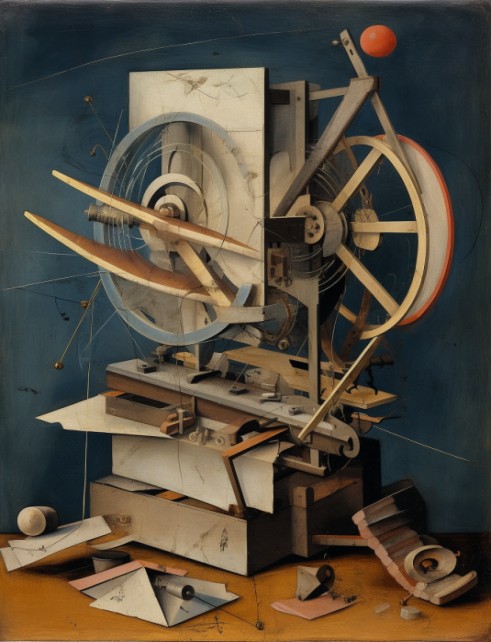 The return of elitism - Albert Gleizes (AI-tulkinta)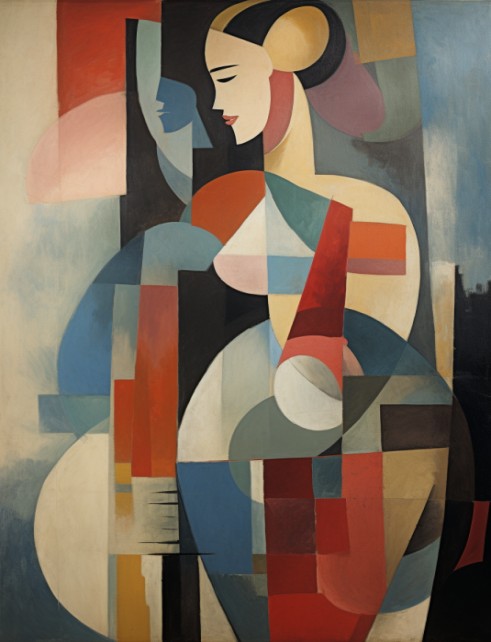 Mikä ihmeen polarisaatio – Pabulum animi 18.09.2023Hurskaita toiveita ja ikiliikkuja – Pia desideria – Perpetuum mobileKun avaan television, sen perinteisen, näen ensimmäisen poleemisen keskustelun tarkoituksena moittia niitä meistä, jotka eivät edes tunne mistä nämä 1970-luvun poliittisten ääriliikkeiden edustajat oikein puhuvat? Nyt aiheena on etenkin käsite polarisaatiosta. Monelle tällaiset aiheet ovat olleet suorastaan sielun ruokaa – ”Pabulum animi.”Toisena mieleen tulevat kognitiivinen dissonanssi ja balanssi teoriamme. Ikääntyvät ihmiset ja syrjäisellä seudulla elävät muuttavat asenteitaan totalitaarisen valtion tapaan Pohjois-Koreassa eläenkin. Kun toivoa paremmasta ei ole ikäihmiset tyytyvät siihen mitä kohdalle osuu. Nuoremmat vaativat parempaa. On muutettava asenteitaan, kun ei parempaan ole edes toivoa. Kaikki alkaa mennä iän ja syrjäisyyden piikkiin eikä iäkkäämpää edes äänestetä vaaleissamme. Juhlapuheen voivat säälistä pitää tai ikääntyvä presidentti saa sen pitää. Ollaan vihasta kalpeita. – ”Pallidus ira.”Luonnontieteitä opiskellut insinööri odottaa keskustelun liittyvän edes jossain määrin hänen aikanaan nuorempana oppimiinsa käsitteisiin ja niinpä hän varmistaa, onko tiede edennyt jotenkin hänen poissa ollessaan ja maailmaa kiertäen Suomessa kokonaan uusille urille ja aloille, joita hän ei enää hallitse. Eniten äänessä vaikuttaisi olevan takavuosien poliittiset henkilöt ja 1960-luvun radikaalit tai ehkä heidän kouluttamansa lapset. Tai kouluttamatta jääneet, jos heitä ei ole olemassakaan. Televisio tarjoaa leipää ja sirkushuveja. Sotien aikaisia vanhoja leffojamme. – Maan johtoon haetaan isällinen paavi – ”Papa”. Insinööri avaa Wikipedian varmistaakseen mihin maahan hän on palannut ja kuinka polarisaatio käyttäytyy tänään suomalaisessa poikki- ja monitieteisessä kielessämme sekä sen rikkaassa ajatusten vaihdossa. Näin oman aikamme Wikipedia polarisaation avaa insinöörille sunnuntaina 24.09. 2023:Polarisaatio on poikittaiseen aaltoliikkeeseen liittyvä käsite, jolla tarkoitetaan aaltoliikkeen värähtelyjen amplitudin suuntariippuvuutta aallon etenemissuuntaan nähden kohtisuorassa tasossa. Poikittaiset mekaanisetkin aallot voivat olla polarisoituneita, mutta tavallisimmin polarisaatiosta puhutaan valon tai muun sähkömagneettisen säteilyn yhteydessä. Étienne-Louis Malus ensimmäisenä löysi valon polarisoitumisen sen heijastuessa pinnasta. Sähkömagneettisen säteilyn sähkö- (ja magneettikenttä) värähtelevät säteilyn etenemissuuntaan nähden kohtisuorassa tasossa. Polarisaatio kertoo, miten sähkökenttävektorin suunta käyttäytyy tässä tasossa. Polarisaation erikoistapauksia ovat mm. polarisoitumattomuus, lineaarinen- ja ympyräpolarisaatio. Tavanomaisen valolähteen, kuten lampun ja kynttilän, lähettämässä valossa sähkö- ja magneettikenttä värähtelevät satunnaisesti kaikkiin suuntiin eli valo on polarisoitumatonta. Sinitaivaan valo on heikosti polarisoitunutta. Nestekidenäytöissä on polarisoiva kalvo, jonka takia niiden lähettämä valo on voimakkaasti polarisoitunutta. Jotkut ihmiset pystyvät havaitsemaan polarisaation paljain silmin Haidingerin lyhteen avulla.” (lainaus kiinni)Jos sähkökenttä värähtelee vain yhteen suuntaan, valon sanotaan olevan täysin polarisoitunutta. Tavallisesti polarisoidusta valosta puhuttaessa tarkoitetaan tasopolarisoitua (lineaarista) valoa. Insinöörimme helpottuu saatuaan luettavakseen tekstiä, jonka hän on oppinut jo nuoruutensa lukiossa eikä ole paluumuuttajana menettänyt kokonaan otettaan kouluaikojensa kieleen sekä sen käyttäjiin. Polarisaatio on todellakin osa aaltoliikkeen värähtelyjen amplitudin suuntariippuvuutta aallon etenemissuuntaan nähden kohtisuorassa tasossa. Tavanomaisen valolähteen, kuten lampun ja kynttilän, lähettämässä valossa sähkö- ja magneettikenttä värähtelevät satunnaisesti kaikkiin suuntiin eli valo on polarisoitumatonta. Jostakin syystä nämä suomalaiset poliittisten liikkeiden ja median edustajat puhuvat kuitenkin tästä ilmiöstä omituisissa yhteyksissä ja ikään kuin munkkilatinaa muistuttavalla tavalla kuulijaansa kuljettaenkin. Kehotetaan joko säästämään tai varustautumaan sotaan. – ”Parce, precor!” – ”Para bellum.”Tänään polarisaatio tarkoittaa, että esimerkiksi palvelualan työt muuttuvat epävarmoiksi ja pätkittäisiksi. Samalla vakituiset ja hyvin palkatut tehtävät kasautuvat korkeasti koulutetuille. Polarisoitumista on myös se, että osa keskipalkkaisista tehtävistä loppuu kokonaan. Ammatteja katoaa, ja uudet työpaikat syntyvät joko aiempaa korkeammalle tai matalammalle osaamistasolle. Ennen ne hoidettiin sivutöinä ja saatiin silti samat määrät ääniä vaaleissamme. – ”Parerga” – ”Paria vota.” – Joillekin pirstoutuminen pitää paikkansa, ja joillekin ei. Esimerkiksi teknologia-alan korkeakoulutetuista yli 90 prosenttia on vakituisissa kokoaikaisissa työsuhteissa. Heille muutos ei koske työuraa, vaan töiden sisältöä, sanoo tutkijatohtori Satu Ojala. Satu Ojala on oikeassa. Tutkijatohtorit kulkevat usein samanlaisella askeleella. Kehotetaan samalla säästämään. – ”Pari passu” – ”Parce, precor.”Tässä tapauksessa on syytä ottaa selvää, kuka on tämä tutkijatohtori ja miten hänen polarisaationsa liittyy sähkö- ja magneettikenttien värähtelyyn. Onko tiede poikkitieteisenä tai monitieteisesti, tieteiden välillä hajallaan? Rikokseen osallinen? – Particeps criminis.” Jopa parthialaisia petollisempi. – ”Parthis mendacior.” (Horatius).Olemme jo aikoja oppineet, kuinka pikkurikollinen roikkuu hirressä, suuri näyttää pääsevän vapaaksi. Tämän Senecan havainto ei näytä ikinä vanhenevan. – ”Parvus pendetur fur, magnus abire videtur.”Työelämän muutoksessa polarisaatio, eli ihmisten työmarkkina-aseman eriytyminen, on tulevaisuuden iso muutos. Kaikkialla ei vallitse prekarisaatio ja työelämä ei huonone yleisesti. Valtaosa työstä tehdään yhä pysyvissä, kokopäiväisissä työsuhteissa. Samalla meillä on taipumusta verrata pieniä suuriin. – ”Parva componere magis.” Näin tyhjennettiin aikanaan maaseutummekin.Polarisaatio tarkoittaa, että esimerkiksi palvelualan työt muuttuvat epävarmoiksi ja pätkittäisiksi. Samalla vakituiset ja hyvin palkatut tehtävät kasautuvat korkeasti koulutetuille. Polarisoitumista on myös se, että osa keskipalkkaisista tehtävistä loppuu kokonaan. Ammatteja katoaa, ja uudet työpaikat syntyvät joko aiempaa korkeammalle tai matalammalle osaamistasolle. Kaikesta ei voi syyttää kuitenkaan robotiikkaa. Kuolevaisten on välttämättä kärsittävä paljon pahaa, kuunnellen saarnojamme luterilaisessa kirkossamme. – ”Pati necesse est multa mortales mala (Naevius). Insinöörin mieliala kohoaa, kun hän huomaa tuntevansa käsitteen prekarisaatio ainakin osapuilleen sekä paremmin pätkätyöt sekä ammattien katoamisen. Hänkin menetti aikanaan hyväpalkkaisen duuninsa ensin Oulussa ja myöhemmin Salossa Nokian insinöörinä sekä kouluttautui myöhemmin muihin tehtäviin. Ei kuitenkaan poliitikoksi eikä media-ajan ammattilaiseksi, verbaaliksi taiteilijaksi toimittajana. Isänmaa oli edelleen siellä missä oli hyvä olla. – ”Patria est ubicumque est bene.”(Pacuvius). Me muutimme Ruotsiin.Prekarisaatiokeskustelulla on Suomessa, täällä kauemmin asuen, yhteistä pinta-alaa muun muassa syrjäytymistä, työn tasa-arvoistamista ja maahanmuuttoa koskevien keskustelujen kanssa. Suomessa yhtenä keskeisenä kysymyksenä pidetään sosiaaliturvajärjestelmän perustumista pitkille ja vakituisille työsuhteille, kun taas laittomien siirtolaisten asema ei Suomessa ole niin keskeinen asia kuin esimerkiksi Espanjassa. Suomen eduskuntapuolueista ainakin Vihreissä, Vasemmistoliitossa ja SDP:ssä prekarisaatiosta on puhuttu ongelmana, johon on paneuduttava. Entäpä jos kokeilisit Itävaltaa, tai muita Pietarin perintömaaksi kutsumiamme. – ”Patria potestas” – Patrimonium Petri.” Putin ja kaukainen historia ovat venäläistä ikivanhaa traditiota siirrettynä 2000-luvullekin. Näin insinöörimme Espanjaa tuntevana päivittää tietonsa polarisaatiosta osana espanjalaiseen prekarisaatioon ja kokemiinsa levottomuuksiinkin. Aldo Moron murhan aikoihin olin jopa oppilaineni vierailemassa Italiassa ja Espanja tuli tutuksi muutenkin kuin vain turistina siellä vieraillen. Suomalainen prekariaatti sekä polarisaatio olivat siten muutakin kuin sähkön kulkuun ja käyttäytymiseen liittyviä käsitteitä. Monitieteisyys ja tieteiden välisyys ei kuitenkaan ole sama asia kuin poikkitieteisyys, jossa insinöörin on osattava tunnistaa algoritmit muutenkin kuin kiisteltyinä tekoälyn ja robotiikan osina sekä Hollywood leffoja seuraten. Ihan vain muutamin sanoin sitä avaten. – ”Paucis verbis.” Köyhyys on kuitenkin lopulta kaikkien taitojen keksijä. – ”Paupertas omnium artium repertrix.” (Apuleius).Ojala on Työsuojelurahaston rahoittaman Pirstoutuvatko työurat -hankkeen vastaava tutkija. Hän on tutkinut työn aikoja, paikkoja, laatua, epävarmuutta, osa- ja määräaikaistyötä sekä nuorten työoloja. Tutkimushanke arvioi työn muutosten vaikutuksia teollisuuden vientialojen työntekijöiden työuriin. Näillä aloilla tarvitaan erikoistunutta osaamista ja jatkuvaa muutosvalmiutta. Muutamaan sanaan tiivistäen. – ”Paucis verbis.”Kaupan ja turismin kaltaisten alojen työntekijät ja kausityöntekijät taas ovat lyhyissä ja muuttuvissa työsuhteissa. Palvelut muodostavat kaksi kolmannesta Euroopan työvoimasta. Palvelutkin polarisoituvat sillä luokkaan kuuluvat niin asiantuntijatason konsulttityöt kuin ulkoistettu toimistosiivous. Itse korostaisin Euroopassa ja globaalistikin rauhan merkitystä. Rauha on paras asia, minkä ihminen on saanut aikaan, rauha on lukemattomia triumfeja arvokkaampi, rauha pystyy huolehtimaan menestyksestä ja tekemään kansalaisista tasavertaisia. – ”Pax optima rerum quas homin novisse datum est, pax una triumphis innumeris potior, pax custodire salutem et cives aequare potens (Silius Italicus).Teknologiset sovellukset eivät ole luonnonvoima. On poliittinen valinta, millaiset työehdot me hyväksymme, koska sovellukset eivät sinänsä ylitä kolmikantaista järjestelmää tai politiikkaa. Uber on hyvä esimerkki tästä: se oli aiemmin kielletty, ja sitten se päätettiin sallia lailla, Ojala sanoo. Lisäsi sotaa pahempi on sodan pelko. – ”Peior est bello timor ipse belli. (Seneca). Biologina ja maantieteilijänä, kemian labroissa myös työskennellen, oma käsitys tieteen terminologiasta ja sen oudosta ”monitieteisestä” luonteesta avautui etenkin väitellen samaan aikaan sekä luonnontieteissä että ihmistieteissä sekä tutustuen samaan aikaan sellaiseen kirjallisuuteen, joka käsitteli ns. ”Big Science War” vuosiamme maailmalla. Perinteiset luonnontieteet (Natural Science) siinä ottivat mittaa uudemmasta tieteiden valtavirrasta, ihmistieteistämme (Human Science). Tänään me tiedämme, miten turha tuokin sota oli. Olivat panneet Pelionin Olympoksen päälle. – ”Pelion imposuisse Olympo. (Horatius).Tänään Monitieteisellä ei tarkoiteta samaa kuin tieteiden välisellä tai poikkitieteisellä. Poikkitieteiseen työskentelyyn kykenet tohtorin tai professorin koulutuksella vasta kun olet niissä molemmissa myös väitellytkin. Ennen sitä osallistut siihen vain sofistikoituna kuuntelijana ja varot sotkemasta käsitteitä toisiinsa. Tieteet kun ovat edenneet todella pitkälle ja erikoistuneet, uusia tieteenaloja syntyy tuon tuosta kaventaen tieteen tekijöiden kompetenssia. Mielen salat ei ole sama kuin riidassa roikkuen. – ”Penetralia mentis” – ”Pendente lite.” Toimittajat, tämän ajan tietäjät, sen sijaan ovat kaikkien alojen asiantuntijoita siinä missä poliitikkommekin. He ymmärtävät toistensa kieltä ja osaavat tulkita myös äänen sävyjä ja ilmeitämme sekä psykososiaalisia rakenteita vaivatta niistä meille raportoidenkin. Siinä mennään kärsimysten kautta tähtiin, kiertotien kautta tai peräaukon kautta. – ”Per aspera ad astra” – ”Per ambages” – Per anum.”Heille käsite ”polarisaatio” on kokonaan muuta kuin erikoistieteille eikä heidän suuntaansa auta olla liian avoin tutkijana joutumatta ehkä käsitteineen ymmärretyksi väärin. Näillä käyttämillämme käsitteillä, symboleilla sanoinamme, kun voi olla hyvin monenlaista käyttöä, mutta emotionaalistakin sisältöä, jonka kokenut kirjoittaja toimittajana on jo aikoja kesyttänyt etukäteen kohdallaan. Keskustelun kautta tai häikäilemättömästi. – ”Per colloquim” – ”Per abrubta.”Heidän työnään on myös myydä tuotettaan ja tehdä tunnesanoistamme kiinnostaviakin. Tieteen popularisoinnin kohdalla se ei ole kaikkien helpoin tehtävä. Sen sijaan sosiaalisen median yhteydessä tämä sujuu jo vaivattomammin, eikä siellä kukaan pyydä mahdollisia virheitään anteeksi. Kun toimittajat ja tieteilijät, poliitikot, tekevät sitä alinomaa ja muistuttavat siinä meitä lukijoitaankin, hyvien käytöstapojen merkityksestä välteltäessä näin turhaa polarisoitumista. Antaen meille omalla käytöksellään esimerkkiä, esimerkin kautta (Per exemplum), leikillään (Per iocum), suvun kautta (Per stirpes), harvemmin enää väkivallan kautta (Per vim) mutta poliitikkona tyypillisesti suuremmalla äänimäärällä (Per vota maiora). Omalla uhkayritykselläänkin (Periculo meo). Niinpä prekariaattikysymykseen monien sitä pohtivien mielestä ei ole kehittynyt selkeää vastausta tai ohjelmaa. Ongelman ratkaisuehdotukset saattavat vaihdella niin, että toisessa ääripäässä on vaatimus sosialistisesta yhteiskunnasta ja pysyvistä työsuhteista ja toisessa pätkätöiden hyväksyminen ja vaatimus sosiaaliturvan muuttamiseen niin, että ne sopivat paremmin yhteen. Mukana on ovidiaalista pohdintaa tyyliin ”Kärsi ja kestä – Perfer et obdura” tai tavoite keksiä ikiliikkuja (Perpentuum mobile). Prekariaatin käsitteen puolesta puhuneet poliittiset ryhmät painottavat etenkin perustulotyyppistä sosiaalivakuutusta ansiosidonnaisen järjestelyn sijaan. Taloudelliset liberaalit esittävät ratkaisuksi työmarkkinoiden sääntelyn purkua, jonka he sanovat johtavat parempaan työllisyyteen, työsuhteiden vakinaistamiseen työnantajan vakinaiseen työsuhteeseen liittyvien riskien vähetessä ja enempään turvallisuuden tunteeseen. Niinpä kun rakennat ikiliikkujaa (Perpetuum mobile) muista kuinka suomalaisten latinistien ilon aihe on ”Persae” lausuntatapa ”persee”. Tässä mallissa persialaiset paimentavat vasikoitaan Sveitsissä. ”Persae vitulos in Helvetia pascant.” Takavuosien latinistien ilon aiheisiin kuuluivat myös satamassa odottavat vasikat: ”In porto perse vitulus est” – Satamassa on vasikka. Drugs for narcissism - Albert Gleizes (AI-tulkinta)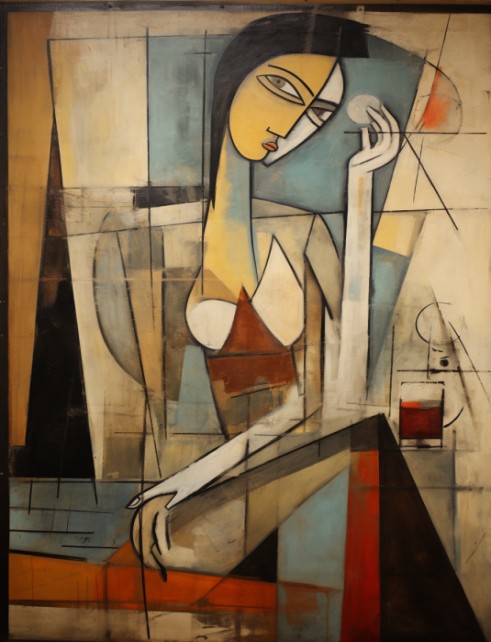 Elitismin paluu ja narsismin lääkkeet 20.09.2023Pia desideria – Hurskaita toiveitaOletko sinä eliittiä työssäsi, vapaa-ajalla tai ehkä kotonasi, harrastusten parissa? Ruokitaanko sinua perinteisillä vai ehkä uusilla narsismin lääkkeillä? Olen kirjoittanut monet, liiankin monet, artikkelit narsismista ja sen häiriöistä, mutta en vielä elitismistä osana narsismiamme. Oletko sinä eliittityöntekijä vaiko muututko ehkä sellaiseksi vasta vapaa-ajalla? Järjestetäänkö sinulle seminaareja ja kursseja, joissa ohjelma on jotain muuta kuin omat luentonsa pitävien ja pitkäveteisiä esitelmiään lukevien kongressijyrien ja konferenssien tutut kasvot, tosin nykyisin myös etätyössä ja kuvaruudulta kohdatenkin. Oletko sinä se mykkä henkilö? – ”Persona muta.”Todellisten asiantuntijoiden ja oikean eliitin konferenssit järjestetään golfkentän tuntumassa, hotellissa, jossa on tyyliäkin. Se on muuta kuin kartanoihin viedyt rupusakin ”lokaatioissa” kokoontuminen, tunkkaisissa kokoushuoneissamme. Siis nämä hanasaarelaiset tai muut Gustavenlundin kartanon vieraat Tuusulassa tai Sannäsin kartanossa Porvoossa vanhentuen. Takavuosina MTT:n koko hallinto käytti aikansa hämäläisessä kartanossa Jokioisten kunnassa, muistellen Mannerheimin ohella lukuisia muita tuon kartanon aatelissukujamme. Willebandeista ja Wahreneista olen kirjoittanut jopa lyhyet sukukronikat. Hehän edustivat hyvinkin vaatimatonta rahvasta velkojineenkin. Olivat liki ikiliikkujia (Perpetuum mobile). Välttelivät lakeja. Paljon lakeja, huono valtio. – ”Plurimae leges, pessima republica.”Täytyy olla muutakin kuin vain toisen luokan duunari, ettei vain ajaudu vetoisiin neuvotteluhuoneisiin vaatimattomissa auditorioissa, saati laivaristeilylle Tallinaan tai Tukholmaan. Todelliset asiantuntijat, nämä piilossa lymyävät, ovat muuta kuin omakieliset kirjanoppineet. Nämä oman aikamme kestävän talouspolitiikan nerot, kulttuuripuolustuskurssit ja puolustusvoiminen maanpuolustuskurssit moneen kertaan käyneet veteraanit. Nyt he ovat hakemassa ”lokaatiota”, joka ei näy ja kuulu rahvaan ohjelmistoon. Poikkisektoraalinen verkostoitumisohjelma on sekin menneen talven lumia ja mainitaan ehkä vielä Suomen Kuvalehden ohjelmistossa elitismiin se sotkienkin. Valtaosalla kirjailijoistammekin edessä on nöyrtyminen oikeisiin töihin tai köyhyysloukkuun. Robotit kun eivät kaipaa tekijänoikeuskorvauksia. Saati ikäviä ja nöyryyttäviä apurahajärjestelmiä. Kansallinen identiteetti ja sen vaaliminen ei ole tämän ajan ensimmäisiä tehtäviä. Rahaa ei jaeta inhimillisestä hyvätahtoisuudesta – ”Pro benignitate humana.” Muodon vuoksi ja sielun terveyttä varte. – ”Pro forma” – ”Pro salute animae.” Eliittityöntekijä ei todellakaan enää katoa useiksi päiviksi seminaariin kenenkään huomaamatta tai välittämättä. Vai onko sittenkin tässä jokin väärinymmärrys? Salaliitoista puhuvat voivat hyvinkin pitää kongressinsa ja pienemmät seminaaritkin meiltä muilta kokonaan salassa? Näiden tapaamisen kohtaamisen antia voi toki hyödyntää, mutta niiden siteeraaminen tai muu julkistaminen olisi virhe. Sellaista virhettä ei edes annettaisi anteeksi. Vain lapset tekevät lapsellisuuksia. – ”Pueri puerilia tractant.” Nyt on edessämme kasvun paikka. – ”Punctum vegetationis.”Kaikki itsensä A-luokan duunareiksi tuntevat järjestävät omat merkittävät tapaamisena takavuosien eliitin pesimäpaikoilla. Kestävän talouspolitiikan kehittämiskurssiksi sellainen on vielä luonnollisesti sopivaa. Mutta missä kokoontuvat nämä todella salaisiksi tarkoitetut 007:n kaltaisten jälkeläisten viimeisimmät rippeet? Ei kai heitä kutsuseminaareissa tai workshopeissa, valmennustilaisuuksissa tai Forssan Holjilla tavata? Moni pääsee hyvin lähelle. – ”Proxime accessit.” – Olkoon onneksi. – ”Prosit!” Ovat sanoneet hyvin yleisiä asioita mutta omaperäisesti. – ”Proprie communia dicere.” (Horatius).A-luokan työläiset, ne todelliset, eivät ole edes oman aikamme asiantuntijoita, takavuosien suomalaisen korruption jatkeita, vaan kokonaan vallan muuta ”antia” kohtaamisiltaan hakevia hahmoja. Ei toki poliitikkojamme, rupusakiksi jo aikoja luokiteltuja, liki leipäjonossa kohdattavia tapauksiamme. Heille nykyisyys on vasta kasvun paikka poliitikkoinamme, ministereinä. ”Punctum vegetationis.” Toki takavuosinamme sellaiset nousukkaat, kuten poliitikot, toimitusjohtajat, vuori- ja valtioneuvokset, virkamiesjohto ja diplomaatit, kaiken karvaiset Suomen Kuvalehden kansipoikina esitellyt tapaukset, liki vastakohtanaan esitellyt etenkin urheilijat alkaen mattinykäsistä tai spedepasasista ja heidän tuotannostaan kansan viihdyttäjinä, iltalehtien lööppien kuninkaina, olivat vanhan median omalaatuisia kupliamme. Toisin kuin professori kunnian tähden – ”Professor honoris causa.”Myöhemmin nämä kuplat puhkesivat ja korvattiin hetkeksi uusilla sosiaalisen median kuplillamme. Samalla kansa alkoi pohtia, voisiko ehkä näitä kokoontumisia ja sosiaalisia tapahtumia jatkaa, pohtien samalla kovin arkisia ilmiöitämmekin. Suolla potkittu pallopeli oli toki ylilyönti uudesta eukonkannon ”rutakkolaisesta” traditiostamme Pohjois-Savossa, Sonkajärvellä. Tuppisuiset hämäläiset alkoivatkin kokoontua rohkaistuen keskustelufestivaaliin. Hämäläiset kokoontuivat pohtien, onko edelleenkin ”toivossa hyvä elää” ja onko eläjä edelleenkin lapamato. Tällaista uskollisuutta kutsuttiin aikanaan puunilaiseksi. – ”Punica fides.” (Sallustius). Suomalaiseen osaamiseen kuului pohtia itsestäänselvyyksiä, olkoonkin ettei se ole aina Hämeessä varmaa (ks. Suomen Kuvalehti (9.9.2023). Lehti (SK 9.9) lyttää Sitran ajatushautomon jäävuorimallit ja tulevaisuuskolmiot riskianalyyseineen tylyyn tapaansa niitä, jälleen kerran kuunnelleena: ”Vittu mitä paskaa, housuissasi on menneisyyskolmio.” (Lainaus ko. lehdestä / Lopetin tilaamisen). Kasvun paikka kirjoittajilla, perinteisillä medioillamme. ”Punctum vegetationis.”Aivan riippumatta asiayhteydestä.Vastaavia purkauksia saimme kuulla aikanaan poikalyseossa Iisalmessa ja joku jopa Pertti Pasasen suusta. Ei näillä eväillä Spedeä pidemmälle päästy. Ne on siis kokeiltu ja huonoksi havaittu. Yleinen luottamus katoaa. ”Publica fides.”Tänään duunarin työnkuva on epäselvä ja sen kuvittaminen mahdotonta. Joskus vain meillä innovaatioiden eksperteillä käy ”paska säkä” (lainaus ko. lehdestä) ja sen selittely on mahdotonta. Tosin kun taustalla on riittävän paljon näyttöjä, kukaan ei edes erehdy uskomaan pelkän hyvän tuurin tuomaan onneen. Meitä kun on jo liki 10 miljardia ja kaikki tavoittelevat samaa päämäärää, mutta hieman eri suunnalta vain sitä lähestyen. Silloinkin kun kyseessä on a) kuviteltu henkilö b) mieluisin henkilö c) mykkä henkilö d) ei toivottu henkilö - a) Persona victa b) Persona gratissima c) Persoa muta d) Persona non grata. Se että saat ohjeesi jostain muualta, asiantuntijan antamana, tekee olostasi helpomman. Näin ainakin oletamme. Työkaverin ohjeet stressaantuneen mielen korjaamiseen on kokonaan muuta kuin lääkärin luettelemana toimintaohjeena itsekin vaikeasti samaa tautia potevanakin. Tosin emme me noudata lopulta kummankaan ohjeita, työkaverin tai lääkärin, mutta jälkimmäinen on hyvä käydä kuulemassa. Halu tavata työpaikan kaverin sijasta uskottavan oloinen lääkäri, voi olla terapeuttisen tervetullut lisä omaan ajatushautomoomme. Olet toiminut järkevästi. – ”Ratione fecisti.”Olen kirjoittanut kirjan Putinista, putnismista ja venäläisestä tavasta ajautua sotaan Ukrainassa. ”Teesi, antiteesi, synteesi – Mytomania, eskapismi, putinismi 2022.” Hegeliläinen filosofia edellyttää Venäjällä tolkutonta valehtelua, jopa sairaalloista, ja sen kääntöpuolena eskapistisia liikeitä. Eivät ikivanhaa kirjallisuutta lukevat venäläiset aivan seinähulluja ole hekään. Jotenkin mytomaanista maailmankuvaa on kuitenkin itselleen selitettävä tai paettava ja usein pako on ainut keino. Nämä keinot ovat juuri eskapistisia ajatusharjoitelmia, jopa uskottava tapa paeta hetkelliseen haaveiluun julmasta todellisuudesta ja sen luomasta valheellisesta maailmankuvastakin. Siinä on jotain samaa kuin omassa suomettumiseksi kutsutussa maailmankuvassamme. Tylsän toimistotyön epäselvyys, typeryys ja tarkoituksettomuus voidaan sekin sivuuttaa eskapistisilla harjoitelmillamme. Leikitellä ajatuksilla, ideoilla ja lopulta jopa naurahtaa arjen harmaudelle. Ymmärtämättä välttämättä mitään algoritmeista ja sen tavasta tehdä asiat oikein sekä voittaa myös shakissa mennen tullen ja yhden siirron matilla. Antaa robotin avata teksti, latinankielinen ja englanninkielinen mysteeri, jolloin kuvasta peilautuu koko tuon mystisen maailman koko kuva. Se jopa hymyilyttää ja naurattaa naiiviudessaan. Pitikin olla upea tulkinta. Kun sen esittää ylväs päällikkö, loistava johtaja, suorilla silmillä, oikein ja ihanasti, se ei haise enää öljylampulle. – ”Rector magnificus, Rector illustris, Rector oculis, Recte et suaviter – Redolet lucerna.” Kun luet tämän virkkeen latinaksi, olet oppinut jälleen seitsemän uutta sanaa ja sen taivutustakin. Edellisessä kirjassani näitä sanoja oli yli 20 000. Moni ei osaa edes omaa kieltämme suomea ylittäen 20 000:n sanan käsitteistön ajatella ja nähdä unensakin, taivuttelematta samoja sanoja, pois lukien kirosanamme. On siis monta syytä lukea sellaista, jossa ajatellaan vain ja ainoastaan sinun parastasi. Se on kuninkaallinen lahja. – ”Regium donum.” Hanki siis lopultakin kirja ja säilytä se. Joku lukee varmasti ja oppii lukemastaan. ”Matti Luostarinen 2022: Botrus Art – Arte Clusters – Cluster Art – Art of Clusters II”. Samalla sinulle avautuu, miten nämä käsitteet muuttuvat algoritmien (robottien) toimesta taiteeksi. Se on mykistävä kokemus. Kielemme ja kulttuurit ovat kuvineen kaukana toisistaan, vaikka muuta luulemme kieliä opiskellessamme. Se on jatkumo äärettömään. – ”Regressus in infinitum.” Airoin ja purjein. – ”Remis velisque.”Samassa lehden (SK 09.09.2023) numerossa Jukka Ukkola pohtii pörssioluen hintaa ja löytää siitä kaikki samat piirteet kuin pörssisähköstäkin. Pörssioluen hinta vaihtelee Ukkolan kerronnassa täsmälleen samalla tavalla kuin sähkön kiskurihinnoista jopa miinuksen puolelle, riippuen siitä missä sen juot ja milloin, sekä suhdanteitten mukaan. Ukkolan pakinassa oluen hinnoittelun keksi pubin isäntä Jaska, sähköyhtiön entinen duunari. Jaska joutui lähtemään sähköyhtiöltä allergian takia ja käynnisti uuden uran ravitsemisalalla. Tee sinä samoin ja vie mukanasi uuteen duuniin vanhat oppisi. Ne hämmästyttävät, kummastuttavat tämän vanhan kaartin duunareita, mutta ilahduttavat nuorempia. Näin minäkin olen menetellyt vaihtaen kunnolla alaa tiedekuunnasta toiseen ja moneen kertaan väitellenkin. Hallitse asiasi, sanat seuraavat. – ”Rem tene, verba sequentur.” (Cato vanhempi). Emotions are contagious - Paul Cézanne (AI-tulkinta)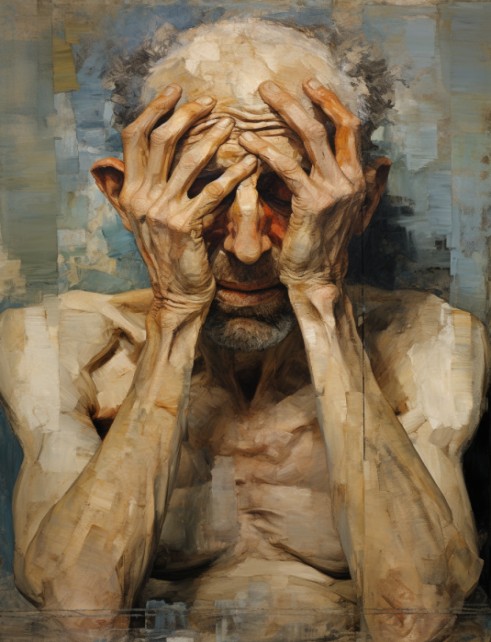 Tunteet tarttuvat – Laplacen demoni 23.09.2023A Deo rex, a rege lex – Jumalalta kuningas, kuninkaalta lakiSyyspäivän tasaus on yksi neljän vuodenajan kulmakivistämme. Syksyyn liittyy ruska, lämmin kaakao, pimeät illat – ja tärkeä astronominen tapahtuma. Syyspäiväntasauksena Aurinko on täsmälleen Maan päiväntasaajan yläpuolella. Syyspäiväntasaus vuonna 2023 on lauantaina 23. syyskuuta – täsmälleen kello 9.50 Suomen aikaa.Kesä on siis virallisesti loppunut ja tähtitieteellisen määritelmän mukaan syksy on alkanut. Syksy kestää talvipäivänseisaukseen, joka on 22. joulukuuta 2023 kello 5.27 Suomen aikaa. Talvi puolestaan loppuu kevätpäiväntasaukseen, jonka jälkeen kevät jatkuu kesäpäivänseisaukseen. Näin tasaus- ja seisauspäivät rytmittävät vuodenaikojen vaihtumista. Ilmiö muistuttaa toistuessaan determinististä maailmankuvaa ja robotiikkaa, taivaan mekaniikkaa (Mecanique celeste). Laplacen demoni on alkujaan ranskalaisen matemaatikon ja tähtitieteilijän hypoteettinen luomus 1700-luvun kääntyessä kohti uutta vuosisataa. Tuo aika sopi mekanistiseen maailmankuvaan luonnonfilosofisena pohdintana. Siinä oli ja on jotain yhteistä oman aikamme robotiikalle ja tekniikan ihmeitä palvovalle determinismille. Sanoista ruoskaan, aasista villaa ja munista omeniin – ”A verbis ad verbera, Ab asino lanam, Ab ovo usque ad mala.” (Horatius).Tuona aikana maailma kuviteltiin ikään kuin suureksi robotiksi tai kellokoneistoksi, algoritmien yhteiseksi pelikentäksi, jossa kaikki osaset voitiin lopulta paikantaa. Eikä vain paikantaa vaan myös kokea taivaan mekaniikka (Mecanique celeste) deterministisenä yhteisenä maailmankuvanamme. Meiltä puuttui vain kyky hallita kaikkia luontoon vaikuttavia voimia, analysoida niitä alkaen liikkeineen pienimmistä atomeista suurimpiin universumin valoihin. Järjestää ne yhdeksi liikelaiksi, jossa mikään ei olisi enää epävarmaa, ajallemme vaikeasti hallittavaa, vaan niin tulevaisuus kuin menneisyyskin olisivat nykyisyyttä tämän demonin silmissä ja kokemana. Ota kirja ja syö se – Älä tee tehtyä. ”Accipe librum, et devora illum (Raamattu, Ilm. 10.9) – ”Actum ne agas” (Terentius). Pierre-Simon de Laplacen maailmankuva hypoteettisena olentona oli tuolle ajalle tyypillistä, omaa algoritmejamme edeltävälle, ja haki mekanistista robotiikkaa selittämään aikakauden ongelmille matemaatikon ja tähtitieteilijän kaiken mallittavaa ja hallitsevaa jumalallista teknologiaa. Vaadittiin vain tietoa siitä, mitkä voimat ja missä vaikuttivat pienimmistä atomista pienimpään ihmiseen, sekä samalla suurimpaan taivaankappaleeseen keisareineen, voidaksemme antaa roboteillemme tehtävän laskea universumin liikkeet nyt ja tulevaisuudessa, menneisyyteen samalla myös kurkistaen. Jumalan suuremmaksi kunniaksi – Kruununperillisen käytettäväksi. – ”Ad maiorem Dei gloriam (Jesuiittojen tunnuslause) – Ad usum Delphini (Ludvig XIV).”Kykymme ennustaa maailmankaikkeuden liikkeitä koettiin kuitenkin liian vaativaksi alkaen pienimmästä hiukkasesta ja edeten suurimpaan universumin tähteen. Lisäksi kvanttimekaaninen Heisenbergin epätarkkuusperiaate ja Max Bornin laskelmat todennäköisyystulkintoinamme kertoivat muuta kuin robotiikan jumalallisista voimistamme. Deterministinen maailmankuva ei siten voinut olla edes periaatteessa oikeassa, johtuen jo hiukkastason tapahtumien aidosta satunnaisuudesta. Lisäksi Telluksen pinnalle vaikutti olevan sellaista elämää ja outo homo sapiens laji, jonka käyttäytyminen oli kaukana rationaalisesta, saati algoritmien ennakoitavissa. Muistutti sairaan houreita suopein korvin kuvatenkin. – ”Aegri somnia vana.” (Horatius) – ”Aequis auribus.” (Livius).Tämän oudon lajin käyttäytymisessä vaikutti olevan kaikkea muuta kuin luonnonlakeja oivaltavaa ja noudattavaa rationaalista järkeä. Silloinkin kun hiukkastason mekaniikka olisikin tekoälyn jäljitettävissä. Homo sapiens lajin käyttäytyminen ei ole vain epärationaalista vaan myös vastoin kaikkea luontomme asettamia ja lajin säilymiselle välttämättömiä tekoja ja valintoja. Ihmislajin valinnoissa oli muka ei vain aitoa satunnaisuutta, vaan myös lajin selviämiselle järjellä selittämätöntä itsetuhoisaa vainoharhaisuutta sekä maailmankaikkeuden muuten rationaalisen toiminnan vastaista kapinamieltäkin. Loukata toista, sen me osaamme – ”Ad nocendum potentes sumus.” (Seneca).From God the king, from the king the law - Paul Cézanne (AI-tulkinta)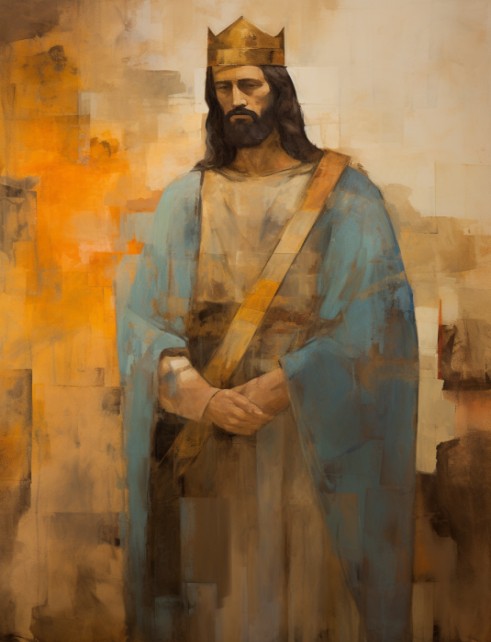 Laplacen demoni ja tarttuvat tunteet 03.09.2012 – 23.09.2023Yhteiskunta on menossa kovempaan suuntaan, haluttiin sitä tai ei. Onni on pelkkä laina, Eino Leinoa lainaten se on myös kätkettävä, jotta hyvä tulisi ja saisi sen itsellään säilyttää eikä se tarttuisi muihin. Euro on valuutta, josta on kärsittävä, jotta yhteys länteen säilyisi ja Natoon ei olisi tarvis mennä, halusi niitä tai ei. Syntymälahjana saamme mukana myös kuolemantuomion, vuosien määrä ja laatu nyt vähän vain vaihtelevat, halusimme sitä tai emme. Puhumme rakkaudesta ja tarkoitamme himoa. Ne ovat eri asioita. ”Alius est amor, alius cupida.” (Afranius).Kesän jälkeen tulee syksy ja talvi, luonnonlait jylläävät väistämättä, halusimme sitä tai emme. Se että jo vuonna 2023 olemme Naton jäsen ei kerro meille Euroopassa muusta kuin ihmisenä olemisen arvaamattomuudesta. Vielä vain vuosikymmen sitten elimme aivan erilaisessa maailmassa. Vai elimmekö sittenkään? Olisiko kaikki tämä ollut ennustettavissa? Presidenttimme puhe YK:n yleiskokouksessa ja hallituksemme budjetti vuodelle 2024. Se että budjetti on yli kymmenen miljardi alijäämäinen, ja että nyt vuorossa on porvarihallitus heti sen jälkeen, kun takana ovat menetetyn vuosikymmenen vuodet ja pandemia. Mielestämme muilla menee paremmin, muiden mielestä taas meillä. – ”Aliena nobis, nostra plus aliis placent.” (Publilius Syrus).Laplacen demoni Suomalaiseen luonteeseen kuuluu deterministinen ja luontoon vahvasti sidottu pragmaattinen maailmankuva ja tapamme tartuttaa nämä ajatukset tunnetartuntana toisiimme, halusimme tätä tunnetartuntaamme tai emme. Maailma etenee juuri näin, halusimme tai emme. Uskokaa minua tai minun oppi-isiäni, luontoa ja mediaa, jumalten sanaa ja kaikkea muuta kausaaliseen maailmaan kuuluvaa tunnemaailman totuutta jo lapsena meihin kylväen. Ja jos ette minua voi uskoa, uskokaa kuitenkin sitä valtaa, jota tähän maailmankuvaan on tunneilmastona istutettu ja geeneihimme Pohjolassa kirjattu, Hämeessä yhtenä totuutena ymmärretty. Lausuin tästä tehtyjä runoja jo polvenkorkuisena poikana niin poliittisissa tupailloissa kuin koulujemme välisissä kilpailuissakin. Paavo Väyrynen kertoo tehneensä samoin. Syvä hiljaisuus – ”Altum silentium.” (Vergilius). Determinismillä tarkoitetaan ikivanhaa kausaliteettien oppia, jossa tunteilla ei ollut osaa eikä arpaa. Olen siitä paljon kirjoittanut ja myös koneesta, jota kutsuttiin Laplacen demoniksi. Tämä kone tiesi tarkalleen, mitä ennen on ollut, luonnonlait Newtonia paremmin ja Einsteinia kirkkaammin, ja ennusti niiden avulla tarkkaan myös tulevan. David Humen aloitti kausaliteettien ja deterministien ajojahdin. Ihminen ei ole vaihtoehdoton kone vaihtoehdottomassa maailmassa. Ihmisellä voi olla myös vapaa tahto ja tunnemaailmansa. Ihminen ei ole kone, vaikka häntä tänään koneena kohdellaankin. Jos aiot toimia, toimi heti. – ”Age si quid agia.” (Plautus).Onnen onkijat Geneettinen perimä, syntymässä hankittu, ja aivojemme neurologia, koko fysiologinen selviytymistarinamme Pohjolassa, tukee tätä tunneilmastoa. Australiassa tehdyn tutkimuksen mukaan läntiset kulttuurit pyrkivät hakemaan kuuta taivaalta, sateenkaaren päätä, ja kutsuvat sitä onneksi. Meillä onni on sidoksissa luontoon ja vuodenaikojen kiertoon, petollisiin ja epävarmoihin, halusimme sitä tai emme. Syntyy maailmankuva, jossa läntinen onni on tutkimuksen mukaan jopa lähellä normia, jolloin kaikkien on oltava onnellisten tunteitten vallassa ja negatiivisia tunteita ei saisi ollakaan, surua edes kuoleman kohdatessa. Viisas rakastaa, muut himoitsevat. – ”Amabit saptens, cuptent veteri.” (Afranius).Kun surua ja negatiivisia tunteita pelätään, käytetään päihteitä ja lääkkeitä niiden torjuntaan. On ainakin näyteltävä onnellista ja viimeistään keväällä, jolloin normien mukaan vappu ja juhannus ovat onnettomuuksien ja itsemurhien aikaa suomalaisessa hyvinvointiyhteiskunnassamme. Kun paha olo pakahduttaa käyttäydytään tavalla, jossa koulu- ja perhesurmat ovat julmia seurauksia. Eivät kausaalisesti ennustettavia Laplacen demonin tapaan vaan juuri hänen tuotteitaan. Ihminen ei ole kone. Toisinaan on mukavaa olla sekopää. – ”Alicuando insanire iucundum est.” (Menandros).Yksin ja eristetty Johtaja pyrkii olemaan ikenet irvessä iloinen mielipidevaikuttaja hierarkkisessa organisaatiossaan. Ja etenkin tunnetasolla. Porukan kyyninen mielipidevaikuttaja, ammattikiusaaja, ottaa käyttöön ikivanhan vastarintansa. Hän alkaa esitellä pettymyksiään, koko repertuaarinsa osaavana kiusaajana, vähätellä ja epäillä sekä hallita ryhmän, organisaation, tunnetilaa. Johtaja on yksin ja eristetty. Luova innovaattori ja visionääri, organisaation pelastus laman alkaessa, saa tutun osansa kiusattuna. Alkaa supistuva kehitys, lama syvenee. Oikein heille, likasangoille. Silmiemme edessä ovat toisten virheet, selkämme takana omat.” – ”Aliena vitia in oculis habemus, a tergo nostra sunt.” (Seneca).Tunteilla, toisin kuin uskomme, on ihmisiin valtaisa vaikutus. Niillä hallitaan ja käytetään valtaa. Vuosituhannet ihmiset ovat opiskelleet juuri tunnetilan hallintaa joko koulutuksessa tai luonto on heitä siihen julmasti koulinut. Johtaminen, poliittinen vaikuttaminen, myyntitapahtuma, koulutustilaisuus jne. ovat ryhmän kollektiiviseen tunnetilaan vaikuttamista. Sanotaan, että on luettava paljon, mutta ei kaikenlaista. – ”Aiunt enim multum legendum esse, non multa.” (Plinius nuorempi).Kaikissa johtoryhmissä vakioagendana on organisaation tunnemaailmasta kumpuava tekeminen. Huippu-urheilijat ja valmentajat opiskelevat sen hallintaa ja joku pääsee flew -hurmostilaan, joka kumpuaa katsomosta tulvivana tunteiden tartuntana. Tunteiden tartuntaa on turvallista seurata televisiosta, netistä. Kunhan ei ole itse siinä osallisena, paikan päällä ja menettäen tunteiden hallinnan. Kirjoittaen hauen laulusta viileän tiedemiehen Aaro Hellaakosken tapaan. Entäpä jos Hellaakoski oli oikeassa ja kaikki muut maantieteilijät, akateemikot, väärässä? Silmiemme edessä ovat toisten virheet, selkämme takana omat. – ”Aliena vitia in oculis habemus, a tergo nostra sunt.” (Seneca).Pelkistetty ilmaisuHyvän agitaattorin tai johtajan, opettajan tai valmentajan eleet ja ilmeet seurataan tarkkaan, näyttelijä opiskelee ne ja ikääntyessä ei enää liioittele, syntyy pelkistetty kyky ilmaista tunteita tarkoituksena ottaa tila haltuun, saada ihmiset liikuttumaan. Parhaiten motivoidumme aiheista, jotka ovat meille tärkeitä ja taitava ihminen tietää merkitykselliset asiat, poliitikkona haistaa ne mimoosan herkkyydellä. Hyvä opettaja, johtaja, saa meidät liikuttumaan ja kiinnostumaan aiheesta, joka oli aiemmin tuntematon, epämiellyttävä. Tunnetilaan ja se ilmastoon on syytä vaikuttaa ja samalla avoimeen sielunelämäämme ja sen -maisemaan. Jotain parempaa tapaat metsästä kuin kirjoista. – ”Aliquid melius invenies in sylvis quam in libris.” (Bernhard Clairvauxlainen).Mantrana maailmallaKun onnesta ja hyvinvointiyhteiskunnasta tehdään mantra, normi ja lopulta eettinen ja moraalinen pakko, kielteiset tunteet alkavat normaaleina tunteinamme patoutua ja voimme pahoin. Osa yhteisön jäsenistä on silloin pettymysten kohteita, likasankoja. Nämä saavat osakseen voimakkaita tunnereaktioita. Näiden ihmisten mielenterveyden kannalta tällainen on vaarallista. Rakas on minulle Platon, mutta vielä rakkaampi on totuus. – ”Amicus Plato sed magis amica veritas.” (Aristoteles). On itsensä kannibalisoimista kantaa tällaisia tunteita ja tartuttaa niitä muihin, kirjoittaa professori Kimmo Suominen strategisesta johtamisesta. Mitä tunteita tartutamme toisiimme silloin, kun ihminen ei voi sulkea tunteitaan pois, halusimme tai emme? Onko “haluisimme tai emme” -ihminen sidoksissa sellaiseen maailmankuvaan, joka on vaihtoehdoton, hänen maailmankuvansa ja tunteensa, joita hän kantaa ja tartuttaa muihin? Halusimme sitä tai emme. Onko juuri hän Laplacen demoni? Todellinen rakkaus on täynnä hunajaa ja sappea eikä pelkää ketään. – ”Amor et melle et felle est fecundissimus.” (Plautus) – ”Amor timere neminem verus potest.” (Seneca).Social animal - Jean Metzinger (AI-tulkinta)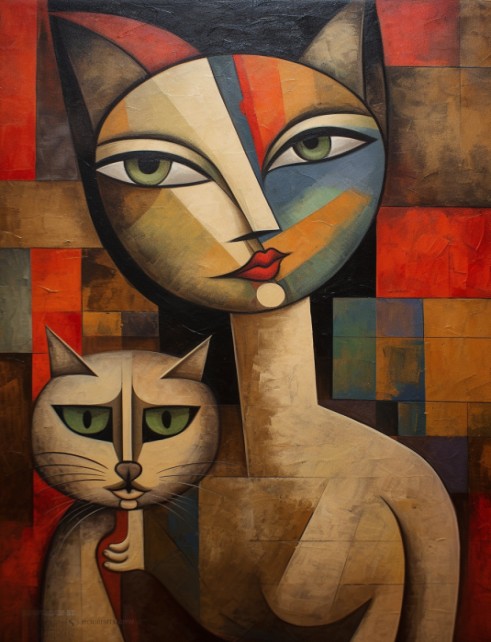 Kirjailija – Animal sociale – Yhteiskunnallinen eläin 23.09.2023SyyspäiväntasausSyksyllä 2013 sain kustantajaltani Saksasta postia ja kohdallani käynnistyi ohjelma, jota on jatkunut tunnollisesti käsitteen ”kirjailijaelämää” alla. Pidän kirjailijana henkilöä, joka tuottaa tekstiä vähintäänkin parin kirjan verran vuodessa ja mieluiten vielä muutakin tekstiä lukijoilleen, joka sähköisesti tai perinteisten kirjojen hengenlentona. Jos mukana on tänään myös algoritmeja ja robotiikka sekä samalla myös vaikkapa tapa tutkia näiden käyttöä ja sovelluksia, se on luonnollisesti oman aikamme kirjailijan kohdalle osunut huomattava lisä, eikä poikkea mitenkään kirjailijan työstä yhteiskunnallisena ilmiönämme vuosisatojen kulussa. Moni on jäänyt kirjoineen myös osaksi muutakin kulttuuria kuin vain tuottamaansa tekstiä ja sen sisältöä. Ihminen tahtoo rakastaa aiheita, joista hän kirjoittaa. Rakkaus nyt on täynnä hunajaa ja sappea. ”Amor et melle et felle fecundissimus.” (Plautus).Olen aiemmin kirjoittanut mm. kirjan muistelmateoksena täyttäessäni 70 vuotta kahdellakin nimellä. Edellinen ”Muistelmakirja NYT” oli jälkimmäistä ”Cluster Art and Art of clusters 70 years” lyhytsanaisempi. Kirja ei kerro niinkään kirjailijaelämästä tai ammattistani tutkijana tai tieteen tekijänä, kirjojen kuluttajana, sekä varojen hankkijana tutkimustyöhön ja sen sovelluksiin, yliopistojen tai tutkimuslaitosten opettajana, kuin kohdalleni osuneista alan toimijoista tutkimusteni kohteiksi osuneina oman aikamme ilmiöinämme. Olen pragmaattinen suomalainen ja tiedän, ettei omasta elämästä kertominen auta ketään tämän maailman matkaajia, jolloin sellaisesta kertominenkin on lähinnä turhaa oman ja lukijoitteni ajan tuhlaamista, siinä missä kilpailu viihteestä ja sen tuottamisesta tekstiä tähän tarkoitukseen tuottaen. Se mistä kirjoitat, on rakkautesi kohde. Kaikkien rakkaus on samanlaista – ”Amor omnibus idem.” (Vergilius). Todellinen rakkaus ei pelkää ketään. – ”Amor timere neminem verus potest.” (Seneca). Rakkaus voittaa kaiken. – ”Amor vincit omnia.” Rakkauden lopettaa aika, ei järki. – ”Amor finem tempus, non animus, facit.” (Publius Syrus). Viihdettä lukijoilleen tuottavat kirjoittajat ovat oman aikamme suuren viihdetarjonnan keskellä vaikeuksissa. Kilpailua lukijoista sekä viihteen tarjonnasta on viljalti tarjolla ja valtaosa muodossa, jossa perinteinen kirjallisuus on muuttunut jo aikoja uuteen asuunkin ja kilpailu robotiikan kanssa on jatkossa perinteisin keinoin toivotonta. On joko uudistuttava tai löydettävä sellaista kerrottavaa, joita muut eivät kykene tuottamaan. Se on liki mahdotonta maailmassa, jossa on pian 10 miljardia ihmistä ja heistä valtaosa lapsia. Se miten heitä koulutetaan, ei ole perinteiselle kirjallisuudelle ja sen tuottajille tarkoitettua ensinkään. Sama asia parantaa rakkauden haavan, joka sen tekee. ”Amoris vulnus idem sanat, qui facit.” (Publius Syrus).Kirjailijaelämä alkoi muuttua jo 1970-luvun puolella ja siihen oli varustauduttava niillä välineillä, joita oman aikamme tolkuton kisa ihmisten ajankäytöstä on tuonut haasteena vastattavaksemme. Innovaatiot ja niiden diffuusio on reaaliaikaista, jolloin käsite ”diffuusio” oli syytä unohtaa ja keskittyä tähän hetkeen ja hivenen myös tulevaan. Näin myös kirjailijaelämä muuttui ja siitä ja sen taustoista oli syytä myös kirjoittaa rinnan muunkin sellaisen muutoksen kanssa, jossa taustalla olivat oma aikamme teknologiat ja tiede, jota ei enää jaettu sitäkään perinteisin välinein luonnon- ja ihmistieteisiin. Lisäksi oli muistettava, miten vähäisellä järjellä maailmaa hallitaan. – ”An nescis mi fili, quantilla prudentia mundus regatur.” (Axel Oxenstierna). Ja kuinka hallitsijoilla on pitkät kädet. – ”An nescis longas regibus esse manus.” (Ovidus). Kun leikinaika on ohi, laskettuamme leikkiä, tutkiskelkaamme vakavia asioita. – ”Amoto quaeramus seria ludo.” (Horatius). Poikkitieteisyys oli jo aikoja ohittanut monialaisen tai tieteiden välisen ja vain Ruotsin traditioita ylläpitävä Suomen Akatemia jatkoi linjalla, jolla oli vain historiallista arvoa siinä missä kuningaskunnalla kruunuineen. Tai Venäjällä tsaarin ajan eleitä käyttävän ja ihailevan presidentti Putinin kohdalla. Sen ylläpito aikanaan Neuvostovallan ihanteita muistellen oli ja meni, eikä sille voi muuta kuin hyvästellä kouristellen perinteistä sotaa Ukrainassa ylläpitäenkin. Kaikkea kun ei voi kerralla siirtää ulos menneen ajan muistoina, ja osa tästä ajallisesta takaumasta on aina vieraanammekin. Niin tänäänkin perinteisessä kirjailijaelämässä sekä sitä ylläpitävien kirjoittajien museaalisessa tehtävässäkin. Sitä ei pidä väheksyä ja pilata tätä kautta rauhan ajan luovuutta ja uuden teknologian tieteittemme tuloksia. Ilmiö ei ole mitenkään uusi, ellei sellaisena pidetä väkilukuamme ja ympäristömme kuormitukselle syntyviä uusia vaatimuksia. Sama koskee toki myös kirjailijaelämää ja sen oman aikamme ilmiöitä. Se on kaksijalkainen, höyhenetön elän. – ”Animal bipes implume.” (Platon). Käärme ruohikossa. – ”Anguis in herba.”(Vergilius). Yhteiskunnallinen eläin. – ”Animal sociale.” (Aristoteles). A marathon runner's journey - Jean Metzinger (AI-tulkinta)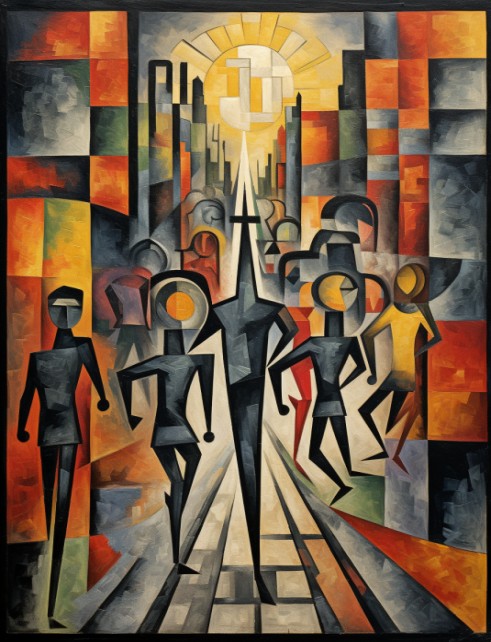 Kirjailijaelämää 28.09.2013 – 23.09.2023Amat victoria curam - Vaivaa vaatii voittoSain postista Saksasta kustantajaltani nipun kirjoja. Toinen osa romaanisarjasta “Mediayhteiskunnan suurten tapahtumien dramatiikkaa” oli nettimyynnissä maailmalla. Kun ensimmäinen käsitteli vuotta 2011 otsikolla “Arabikeväästä Japanin tsunamiin ja jytkyvaaleihin” tämä toinen oli otsikoitu “Norjalaisesta tragediasta illuusiotalouteen ja stagnaatioon.” Sivuja näillä kirjoilla on yhteensä liki 800 ja kuvia niistä noin 150 sivua. Kuvat ja taide ovat Cluster Art tuotteita ja kirjailijan omia. Kun lanseeraat itsesi klusteritaiteen manifestilla (Manifest of cluster art and art of clusters) jo vuosikymmeniä takaperin taiteesi ja tieteesi, luovan prosessin ideologiasi, olet itse sen ensimmäinen määrittäjä ja annat sille myös kasvosi. Näin asian määritteli aikanaan myös Salvador Dali, kun häneltä kysyttiin, onko hänen taiteensa surrealistisia. Hän kielsi, mutta lisäsi sanomalla olevansa surrealismi. Niin hän epäilemättä olikin, vaikkei koskaan sen manifestia tuottanutkaan. Tuomas Akvinolainen kirjoitti olemuksen vastaavuudesta. ”Analogia entis.” Kotka kun ei pyydystä sekään kärpäsiä. – ”Aquila non captat muscas.”Maratonjuoksijan matka Kirjat ovat saksalaiseen tapaan kovakantisia ja sidottu keräilijän ja lahjakirjan asuun. Kirja on tänään yhä enemmän printattuna juuri keräilijän hankkima silloin, kun itse tekstin voi lukea myös netistä monenkin globaalin tai lokaalin, paikallisen tai kansainvälisen toimijan omina julkaisuina, Juhan Ahon lastujen tapaan toimintaansa pyörittäen, mutta nyt monella aluetasolla eläen ja reaaliaikaisesti tuottaen. Lauantain 28.9 Helsingin Sanomien kulttuurisivulla Suvi Ahola pohtii laajassa sivun mittaisessa artikkelissaan, miten kirjailijat ovat syntyneet, kuinka tulla kirjoittajaksi. Kirjailijaliiton johdossakin toiminut oululainen, Kaleva-lehden painokoneita rasvannut insinööri kertoi, kuinka ketään ei voi kouluttaa kirjailijaksi. Kun olen samassa talossa viettänyt yli vuosikymmenen, yliopiston opettajana ja tutkijana, rohkenen olla ei mieltä. Korvat Vergiliuksen tapaan kohotettuina (Arrectis auribus) ja seuraten kuinka aasi hieroo aasia. (Asinus asinum fricat). Eläen enemmistön mielen mukaisesti. (Arbitrio multitudinis) (Cicero). Tätä samaa aihetta on pohdittu iät ajat ja siihen saa kustantajilta koko ajan muuttuvia vastauksia. WSOY:n entinen kustannustoimittaja kertoi, kuinka vain joka sadas yrittäjä pääsee mukaan kustantajan piirileikkiin kirjailijana ja näistä esikoisteoksen tekijää kiusataan muutaman vuoden ajan kuin väitöskirjaansa valmistelevaa maisteria. Takavuosina kiusaava professori oli ylpeä saadessaan oppilaansa sairastumaan ennen väitöstilaisuutta. Se oli merkki kypsymisestä. Moni ei sen jälkeen mitään merkittävää enää tuottanutkaan. Keppi sen todisti. – ”Argumenium baculinum.”Irti yhden asian ajattelusta – mustavalkoisestaPääsy suuren yleisön tietoisuuteen onnistuu nykyisin yhä harvemmilta, ja kun kyse on marginaalisesta tuotteesta ja sen työläisistä, osa heistä jää ylläpitämään vain kourallista kirjallisia julkimoita omalla tuotteellaan. Näin on toki tieteessäkin ja huippu-urheilussa, jossa yksi huippu kannattaa kaikkia muita, tai sitten kaikki muut tätä narsistista yksinäistä, tulevaa olympiavoittajaa tai nobelistiamme. Tämä ajattelu on mustavalkoista ja väärää. Suvi Ahola kysyy, mitä on olla kirjailija ja vastaa itse käyttäen näiden muutamien harvojen huippujen kokemusta. Se on vähän samaa kuin kuvata, mitä on olla lottovoittaja, joita joka vuosi on maassa yli puolensataa, paljon enemmän kuin tulevia huippukirjailijoitamme tai nobelisteja, joita syntyy kerran vuosisadassa, jos silloinkaan. Taidetta tai tiedettä taiteen tai tieteen vuoksi. – ”Ars gratia artis.” (Metro Goldwyn-Mayer). Unohda Nobelit ja Finlandia palkitut, kun alat tehdä kirjaasi, ensimmäistä. Pieni kielialueemme ja sen omituinen, luontoa matkiva onomatopoeettinen sanastomme ja kielen rakenne eivät oikein suosi uusia nobelistejamme. Olemme lisäksi sivussa muutenkin valtakulttuureista kirjoittaa heille ja heitä koskettavasti. Omat nuoremme taas lukevat lyhyitä tekstejään kuvaruudun pinnalta ja heille on tuotettava nopeammin ja tehokkaammin kuin takavuosien toimittajat. Muoti on muuttunut sekin. Rajuus parannetaan nyt lauhkeudella. – ”Atrocitati mansuetudo est remedium.” (Phaedrus).Pelkkä toimittajan tausta ei enää oikein riitä ollaksesi hyvä kirjoittaja, tuleva kirjailija. Siitä voi olla jopa nyt harmia ja rasitetta. Alat viimeistellä tekstiäsi illasta toiseen eikä se ole enää oikein uskottavaa luettavaksi. Tulevat kirjailijat ja kulttuurityöntekijät eivät ole korpien kasvatteja tai nostalgisen kulttuurimme kuvaajia, vaan Espoon kaltaisessa ympäristössä eläviä, monen tiedekunnan kautta väitteleviä tohtoreita, joille kansallinen ja kansainvälinen ei ole vierasta, mutta ei myöskään aihe, josta he kirjansa tai musiikkinsa, kuvataiteensa tuottavat. Se varmasti pitää paikkansa, että kirjailijaa auttaa kirjoittaminen ja ahkeruus, vaikka lahjat olisivatkin geeneissä tuottaa tekstiä mihin tahansa uuteen mediaympäristöömme. Monialaisuus ja -lahjakkuus auttaa aina. Lisäksi rohkeita jumala suosii. – ”Audentes deus ipse iuvat.” (Ovidus). Niinpä syyttele rohkeasti, aina jotakin tarttuu. – ”Audacter calumniare, semper aliquid haeret.” (Plutarkhos). Uuden ajan kirjailija - pseudokirjailija Ei ole paluuta Suvi Aholan esittelemään sen enempää Kalle Päätalon kuin Väinö Linnan kirjailijaympäristöön, eikä Aila Meriluoto tai Hannu Salama anna eväitä hekään siihen kysymykseen, mistä nyt tuulee ja kuinka siihen olisi vastattava reivaamatta purjeitaan väärään asentoon, jos ei ole ikinä merta edes nähnyt. Mika Waltari oli lähempänä totuutta, mutta ei toki hänkään siirrettynä tähän ympäristöön, vaan oman aikansa kulttuuriin, jossa mukana oli myös lukijoita Yhdysvalloista. Rohkeita niin Jumala kuin onnetar suosivat ja kullanhimo kasvaa mitä enemmän kultaa tulee. – ”Audentes deus ipses iuvat – Audentes Fortuna iuvat – Auri namque fames parto fit maior ab auro. (Prudentius).”Sofi Oksanen on pyrkinyt raivokkaasti kertomaan, väsyksiin saakka, kuinka kustantajamme ovat kansainvälisesti eksyksissä ja toimii nyt itse omana kustantajanaan. Se on raivokas tie ja sama, joka käytiin jo ennen sotiamme. Se, miten kirjailija pääsee suuren yleisön ulottuville, on tänään pikemminkin uuden mediayhteiskunnan ymmärtämistä, mutkat ensi oikoenkin, kuin kykyä esiintyä Jari Tervon tapaan Uutisvuodossa. Aina on ollut ja tulee olemaan Aholan mainitsemia erakoita, näyttäytyjiä, moniosaajia ja eksperttejä, suoltajia ja säkeen hinkkaajia. Pidä siis sutta korvista – Aamurusko on Muusien ystävä. – ”Auribus teneo lupum – Aurora Musis amica est. (Hesiodos).”Niin on myös tieteessä, jos on taiteessakin, persoonallisuudet eivät ole yhteisön köyhyyttä vaan rikkautta. Neuvot, jossa kirjan on annettava elää, odottaa kuinka syntyy aika, jolloin sillä on nostetta, tyyli on vapaa, luova ja innovatiivinen, ovat nekin ihan hyviä havaintoja. Sen ajan odottaminen ei ole vain oikein reaaliaikaisen maailman tuotetta. Sofi Oksanen on tässä oikeassa, mutta ratkaisut eivät ole ehkä aivan tätä aikaa ja sen tuotteita, vaan jälleen kerran, paluuta vanhaan, taantumaa. On oltava Fredrik kolmannen rohkeus ja todettava, kuinka Itävallan on hallittava koko maailmaa. ”Austriae est imperare orbi universo.”Vanhan kulttuurin ahtaat kehykset Tulevan kirjailijan ei pidä masentua, kirjallista muotisuunnittelijaa ei ole olemassakaan. Kyse on lopulta aherruksesta, josta saa palkkansa ja se muistuttaa myös kuvataidetta, jossa kehykset ovat lopulta ahtaat, vaikka maalaisit postmodernin vapaasti. Kirjan formaatti on kuin taulun raamit ja museo on sen viimeinen sijoituskohde, joskus ainut oman ateljeen rinnalla ja pöytälaatikossa. Tekemätöntä työtä ei saa tehdyksi. Vaihtoehtoja ei ole montaa. Joko juot kapakassa tai poistut. Joko Caesar tai ei mitään. Mies on hullu tai kirjoittaa runoja. – ”Aut bibat aut abeat” – Aut Caesar aut nihil – Aut insanit homo aut versus facit.” (Horatius). Kirja pöytälaatikossa tai maalaus omassa ateljeessa on tehty työ, josta on päästävä seuraavaan vaiheeseen. Joskus on hyvä loitontua koko aiheesta, palata Väinö Linnan tapaan tehtaalle ja kirjoittaa myöhemmin sotaromaaninsa. Kun ahdistus kasvaa riittävän suureksi työ kyllä syntyy ja poromies, metsuri Lapista, jättää kotikontunsa eikä jää juomaan punaviiniään urbaanin kotirouvan tapaan omaan lähiöönsä, kirjoittaa Ahola lainaten Kalle Päätaloa. Joko kuolema tai voitto. – ”Aut mors aut victoria.”Älä usko minua - ole oma itsesi Mika Waltari varoitti joutumasta epätoivoon. On ensin löydettävä itsensä ja oltava sitä. Fiktiivinen kirja on aivan eri asia kuin kirjoittaa tieteestä ja harjautunut kirjoittaja on kokenut molempien taakan etenkin vaihdettaessa tyyliä, siirryttäessä tiedekunnasta toiseen tai lyyrisestä proosaan. Omalla kohdallani neljä vuosikymmentä kirjoittaen on tehnyt siitä normaalin arjen elämää, josta en voisi irtautua hetkeksikään. Jokaista tuhatta kirjoitettua sivua kohden on aina tuhatkertainen määrä luettua tekstiä. Suuri yleisö ei ole aiemmin ollut kiinnostunut minusta eikä tiennyt kuka heille kirjoittaa, usein vielä nimimerkin suojissa. Älä ahnehdi. Ahneudessa kun on kaikki paheet. Se on lopulta kaikkien rikosten äiti. – ”Avaritia omnia vitia habet.” – ”Avaritia prima scelerum mater.” (Claudianus). Vasta uuden mediayhteiskunnan huomiotaloudessa kiinnostus on alkanut kohdistus myös kirjailijaan tai tieteen tekijään. Se on uuden mediayhteiskunnan tuotetta, mutta ei välttämättä erityisen suomalainen ilmiö. Niinpä tieteilijä tunnetaan muualla kuin Suomessa paremmin ja etenkin omassa yhteisössään, kirjailijan tapaan, on tervetullut ystävä ja kollega. Tämä Suomesta on aina puuttunut ja sitä on ollut vaikea paeta muuhun kuin yksinäisyyteen ja eristettyyn elämään. On siis matkustettava maailmalle omiaan tapaamaan. Ole terve ja voi hyvin. – Sanoista ruoskaan ja järjettömästä käsinkin. – ”Ave ateque vale – Ad verbis ad verbera – Ab adsurdo.”Julkisuuden kipeys Esilläolo ja haastattelut ovat kuitenkin harvojen oikeus ja kohtaa usein vain uran alussa tai suurten tapausten, palkintojen yhteydessä. Elitismi osana luovia ammatteja ovat osa elämää, mutta eri tavalla koettuna tänään, syyspäiväntasauksen aikaan vuonna 2023, kuin ennen huomiotalouden ja mediayhteiskunnan syntyä. Toimittajana ja tutkijana kykeni jopa välttämään mediakosketusta ja ani harvoin toimittajat olivat kiusaamassa kollegaansa, toimittajaa, saati tutkijaa. Toimittaja kirjailijana oli suojassa julkisuudelta ja tiedettä saattoi popularisoida ja muuttaa fiktiiviseksi suojassa julkisuudelta. Julkisuuden kipeä henkilö turhautuu maratonjuoksuun. Kokonaistaideteoksen saattoi tehdä tavalla, jossa sen rajat suojasivat yhden asian julkisuudeltamme. Ja jos lainaat, lainaa itseltäsi. Vain väsynyt hakee riitaa. – ”A te mutuum sumes” – A lasso rixa guaeritur.” (Seneca). Kun lainaat Senecaa, kuka kehtaa olla eri mieltä? Kun kulttuuritoimittaja, politiikan toimittaja tai urheilutoimittaja ei tunnistanut tiedetoimittajan rajoja ja jokaisella oli oma reviirinsä, saatoit liikkua vapaasti viipymättä tarpeettoman kauan kenenkään varpailla, tallaamatta suomalaisen kapean eliitin liikavarpaita millään suunnalla. Monialaisuus on rikkautta, jota on osattava käyttää koko ajan ja täysillä urheilun moniottelijan tapaan unohtamatta yhtäkään lajia rapautumaan, Roman Sebrlen tapaan vanhentuen. Ja kun vanhenet, muista huokailla Neron tapaan, millaisena taiteilijana tuhoudutkaan. – ”Qualis artifex pereo!” (Nero, Suetonius). Illuusio elämästä Ymmärrän uraansa aloittelevaa, ensimmäistä kirjaansa hahmottelevaa kirjailijaa tai tutkijan alkua opettajan empatialla ja hieman myös säälien, kuten omaa lastani, jolla on omat geenini ja jotka tunnistan heti. Jokaisen on tehtävä omat virheensä. Elämä ei ole täydellistä. Koskaan ei synny täydellistä taideteosta. On vain illuusio siitä ja nähdyt unet. Maailma jakautuu paikalliseen, alueelliseen, kansalliseen ja globaaliin mediaansa ja niiden hallinta samaan aikaan on ongelmallista. Pienten ja paikallisten toimijoiden noteeraaminen kansainvälisillä markkinoilla on yhtä uskottavaa, kuin toivoton loikkaus pallopelin maailmassa pitäjätasolta suoraan maailman suurseurojen joukkoon. Muista kuinka olet suomalainen ja Suomen ilmavoimien mottoa lainaten, laadussa meidän voimamme. – ”Qualitas potentia nostra.” Millainen lintu, sellainen laulu. – ”Qualis avis, talis cantus.” Ei meiltä mitään kolibreja löydy. Koko ympäröivä kulttuuri panee lähiyhteisössä vastaan ja ei varmasti huuda hurraatta uusille ideoille ja löydöksille. Kun tulee halolla päähän ja oksapuolella, alat lähestyä jotain merkittävää. Kun kirjailija tai tutkija alkaa siirtyä imitoivasta vaiheestaan, jota onomatopoeettinen kielemme tunnekielenämmä totta vie aina tuottaa, tahdomme tai emme, luontoa matkivana, kokonaan uuden tuottoon liki mahdottomana, teksti imee kuin sika syödessään, kunnes joko säikähdät ja vetäydyt syrjään tai jatkat loitontumatta maratonjuoksijan työstäsi, jossa kaikki alkaakin vasta sivun 400 jälkeen ja olet automaattiohjauksessa myös seuraavaa työtä tehdessäsi. Muistaen samalla kuinka joskus jopa kunnon Homeroskin torkahtaa. ”Quandoque bonus dormitat Homerus.”Olettaen, että olet tehnyt valmistelevan työsi huolella, ja sinusta on tähän työhön, sinut on tähän kutsuttu, nykyisin myös sen julkisuuden käsittelyyn. Tiedät, mistä on kysymys, maratonista, sekä keinot myös jatkaa (jaksaa) kohti maalia, joka ei ole ensimmäinen. Edessäsi on vielä sata muuta maratonia, niihin valmistautuminen ja suoritus, joka on aina uusi seikkailu, uutta luova ja innovatiivinen. Nyt uuden sähköisen median aikaan kokonaan toinen laji kuin Mika Waltarin tai Kalle Päätalon aikaan eläen, paljon vaativampi, mutta illuusiona kuitenkin yhteinen kokemus. Herra kurittaa sitä, jota rakastaa. – ”Quem enim diligt Dominus, corripit.” (Raamattu, Sananl. 3:12).Society in crisis - Paul Klee (AI-tulkinta)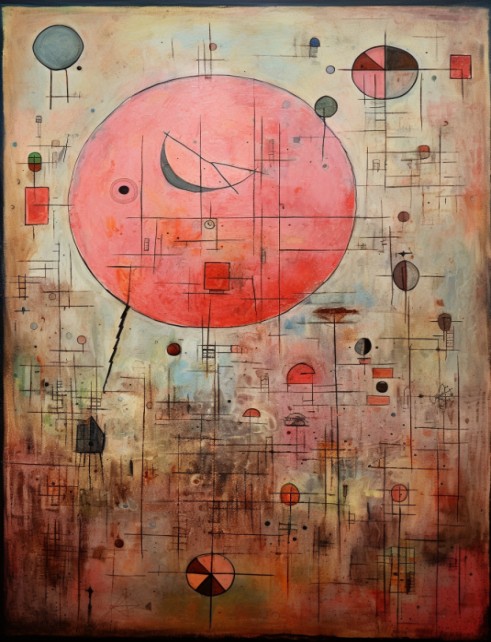 Onko yhteiskuntamallimme kriisissä? 24.09.2023Uuden yhteiskuntamallin aamu – Syvältä sydämestä: ”Ab imo pectore”Maantiede tieteenä on yksi vaikeimmista ja samalla monella tapaa suojeltu salatieteen tavoin geopolitiikasta puhuttaessa. Samoin suunniteltaessa jotain sellaista, jossa taustalla ovat strategiset rajat ja niiden merkitys valtioittemme rajoina. Tänään näkemämme kartat Ukrainan ja Venään välillä ovat syöpymässä mieliimme hiven samaan tapaan kuin joskus lukiessamme omista sodistamme ja rajoista puhuttaessa. Maantiede on ikivanha tieteenä ja alkaen karttojen laadinnasta sekä pohtien maapallon muotoja ja mantereita, merten takaisia maita ja kansoja hakien sekä päätyen kolonialismin synnyn aikoihin. Euroopan asemaan tässä globaalin historiamme ikivanhassa pelissämme. Senecaa lainaten, joka on kaikkialla ei ole missään. – ”Nusquam est, qui ubique est.”Historia on maantieteelle läheisin tiede. Sitä kuvataan vertikaalisena tieteenä ja maantiedettä horisontaalisena tieteenä. Kompassi ja kello kehittyivät samaan aikaan ja mittasivat samoja ilmiöitäkin sekä tuijotellen tähtiinkin. Tiede ja sen filosofia saivat omat ajattelijamme pohtimaan jotain muutakin kuin arkista tapaa hankkia elantonsa ja täyttäen maa samalla omaa reviiriään varjellen. Eurooppa Aasian niemimaana sai oman paikkansa tavalla, joka on tänään kokonaan muuta kuin vielä vuosituhat takaperin. Suomi oli alkujaan sekin jään peittämä ja paljastui myöhemmin muodostaen nykyisen ”suomaan”, josta löytyy soita kairaten liki trooppisten kasvien jäänteitäkin. Nyt Persiusta lainaten, voi ihmisten huolia, voi miten paljon on turhaa! – ”O curas hominum, o quantum est in rebus inane!”Maan akseli on sekin vaihtanut paikkaa. Sakari Topeliuksen ”Maamme kirja” on saanut kymmeniä uusia painoksia, ja toki sen kieli on muuttunut siinä missä sanastomme rikastunut. Raamatulle on käynyt samoin. Tänään sanojen ja symboliikan merkitys jopa samoille sanoillekin on kokonaan toinen kuin Topeliuksen aikoihin ja hän voisi varmaan pahoin, jos syntyisi tämän ajan Suomeen. Hän kun ei tuntisi tätä omaksi maakseen eikä ymmärtäisi, mistä puhumme ja millaisin laittein viestitämme. Kulttuurishokki olisi kenen tahansa kohdalla, Topeliuksen aikoihin syntyneenä, vaikeasti hoidettava. Se pätee toki myös omana aikanamme syntyneisiin, uuteen teknologiaan tutustuviin ikäihmisiinkin. Erot kulttuurien ja maanosien välillä, pienalueillakin, regionaalisilla alueillamme, ovat vaikeasti ymmärrettäviä. Ne on itse koettava ja tutkittava, jotta tämän voi hyväksyä, ymmärtää, ja pyrkiä sopeuttamaan myös oma käyttäytymisensä vaikkapa turistina liikkuen. Voi aikoja, voi tapoja! – ”O tempora o mores!” (Cicero). Toki se on vaikeaa joskus omille isovanhemmillemmekin, olkoonkin etteivät he sitä heti meille kerro ja paljasta. Pidämme itseämme fiksuina ihan vain siksi, että olemme tämän ajan lapsia. Ymmärrämme tämän ajan viestimiä ja teknologiaa. Vai ymmärrämmekö sittenkään? Puhumme robotiikasta ymmärtämättä sen logiikkaa ja algoritmeja lainkaan. Kiedomme taitavasti todet hämäryyksiin. – ”Obscuris vera involvens.”(Vergilius).Obiter dictum - André Lhote (AI-tulkinta)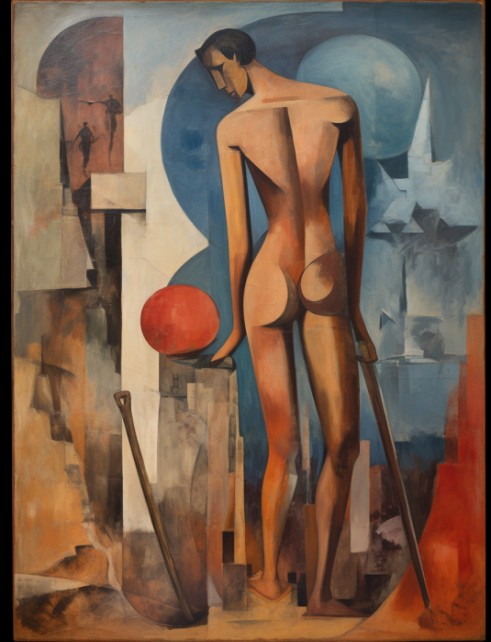 Loukata toista, sen me osaamme 04.06.2012 – 24.09.2023Uuden yhteiskuntamallin aamu – Ad nocendum potentes sumus (Seneca)Yhdyskuntien ylläpidossa vastuu tulisi siirtää yhä enemmän paikalliselle tasolle ja varoen perinteisiä rajojamme. Rajojen kirot ovat menneen maailman tuotetta eikä niiden ylläpitoon ole meillä enää edes varoja. Kun rajoja on rakenneltu, niiden merkitys on ollut kokonaan toinen kuin nykyiset saavutettavuusluvut palveluja haettaessa tai niitä tarjottaessa. Olemme ikivanhan ilmiön vankeja ja maksamme turhasta. Ihan vain näin ohimennen sanoen. – ”Obiter dictum”. Kun palveluja tarjotaan, optimaaliset rajat löytyvät hakien jokaiselle kuntalaiselle ja kansalaiselle optimaalinen asema kartalta. Kyllä tekoäly tämän hoitaa. Kyse on sijaintiehdoista ja lokalisaatiomalleistamme. Turhaa liikkumista ja ihmisten kiusaamista on vältettävä. Samoin energian kultusta haettaessa palveluja. Kyse on sosiaalisesta, taloudellisesta ja ekologisesta rajasta. Emme voi olla enää vuonna 2023 sellaisten aluerajojen vankeina, jotka syntyivät keskiajalla tai vielä varhaisemmin omaa historiaamme tuntien. Oman aikamme lokalisaatioteoriat eivät tue sellaisia malleja, jotka olivat tuolloin vielä käytössä. Maantiede tieteenä ei elä enää käyttäen GIS karttojemme rinnalla historiallisia karttojammekin muutenkin kuin kertoessaan juuri tieteenalan historiasta. Me odotamme ajan hoitavan ongelmat. Kuolee akka, poistuu taakka. – ”Obit anus, obit onus.” (Schopenhauer).Suoritin biotieteilijänä 1970-luvulla luonnontieteitten rinnalla pakollisen maantieteen arvosanan pätevöityäkseni lukion biologian ja maantieteen vanhemmaksi lehtoriksi. Ihastuin maantieteeseen, luonnonmaantieteeseen, kulttuurimaantieteeseen, talous- ja sosiaalimaantieteeseen mutta etenkin suunnittelumaantieteeseen. Suoritin laudatur opinnot noissa kaikissa siinä missä lisäten opintojani yhteiskunta- ja valtiotieteissä. Väittelin molemmissa tiedekunnissa ensin Oulussa ja myöhemmin Turussa. Oulu tunnetiin tiedepuistostaan ja teknologiastaan, Turku vahvana osaajana valtiotieteistään kiitos pitkän historiansa. Näin ohimennen sanottuna. – ”Obiter dictum.” Syntyi poikkitieteinen maailmankuva.Poikkitieteisyys ei tunnista rajoja siinä missä monitieteisyys tai tieteiden välisyys. uudet innovaatiot taas tahtovat majailla juuri tieteiden rajapinnoilla. Näitä taas uusi teknologia ja algoritmit, robotiikka ei tunnista lainkaan. Tämä uuden tieteenalan vahvuus on juuri tässä poikkitieteisessä maailmankuvassa. Se ei tunnista sellaista spatiaalista yksikköä regionaalisena, johon rakennellaan keinotekoisia rajoja. Regionalismin keinotekoiset rajat se toki ymmärtää, kuten GIS ohjailija autossamme, mutta vain koordinaatteina kartalla. Ei toki emotionaalisina, saati poliittisina rajoinamme. Robotiikka ei tunnista epärationaalista shakin pelaajaa tekemässä typeriä siirtoja pelissä, jonka tarkoitus on voittaa vastapuoli sen enempää tunteilematta. Pyrkien hämäämään algoritmeja kietomalla mukamas todet hämäryyksiin. – ”Obscuris vera involvens.” (Vergilius). Poikkitieteinen tutkija ei taas välitä asiaan perehtymättömästä väestä vaan torjuu sen. – ”Odi profanum vulgus et arceo.” (Horatius).Seurasin nykyisen valtiovarainministerin televisiotenttiä uuden budjettimme tiimoilta. Hän vastaili kysymyksiin tavalla, joka toi mieleen algoritmit ja rationaalisen ajattelun sekä kyvyn ymmärtää myös toimittajan emotionaaliset taustat puhuttaessa opposition asettamista odotuksista. Epäilemättä hän käsittelisi myös karttoja tavalla, joka olisi tutkijan ja tiedemiehen tapaista, ja vailla juurista syntyvää spatiaalista identiteettiä, juuri alueeseen, omiin psykososiaalisiin juuriin osana mentaalisia karttojammekin. Ne vääristyvät mielessämme ja ovat uskomattoman virheellisiä. Niillä ei ole käyttöä aluesuunnittelussa. Sama pätee toki myös valtion budjettiin ja sen laatijoihin ammattilaisinamme. Ne, tunneilmaisut, on kuitenkin syytä tuntea ja tunnistaa silloin, kun kysymykset ovat kipeitä ja sivuavat ihmisen emotionaalista elämää osana karttoja ja niiden rajoja. Palaan vuoteen 2012 kesään ja kirjoitukseeni tuolloin kotisivullani. Jokainen elollinen rakastaa itseään. – ”Omne animal se ipsum diligit.” (Cicero). Dipl. ins. Jorma Vapaa on lainannut kirjoitustani Helsingin Sanomissa ja Suomen Kuvalehdessä esitellessäni kuntien optimaalisten rajojen rakentelua. Jorma Vapaa on tehnyt oman karttansa Someron näkökulmasta ja esittelee sen Forssan Lehdessä (4.5. 2012). Esittelin aihetta myös yleisradiossamme ja muissa maakunnallisissa medioissamme. Siitä on keskusteltu somessa runsaasti ja uskon, että se on tullut tutuksi myös kuntapäättäjillemme. Vasta-argumentteja on lopulta vaikea esittää alkamatta mennä epäloogiseen suuntaan ja mentaalisiin karttoihin. Tunne tahtoo vallata usein myös rationaalisena itseään pitävät ihmismielet. Usein tunteen takana on poliittinen raja ja byrokraattinen mieli. Valtiovarinministerillä ei ole velkaisessa maassa varaa tunteilla tehdessään pitkän aikavälin ohjelmaa yhdessä virkamieskoneistonsa kanssa. Se paikka ei ole Joulupukin paja. – ”Officina Patris Natalis.”Lokalisaatioehdot ratkaisevat Kaikki liika on vahingoksi – ”Omne nimium nocet.” (Seneca).Malli idea lähti aluesuunnittelun lokalisaatioteorioista. Rajoja rakenneltaessa oleellista ovat saavutettavuusluvut. Kun palveluja tarjotaan, optimaaliset rajat löytyvät hakien jokaiselle kuntalaiselle ja kansalaiselle optimaalinen asema kartalta. Taas kerran mukana on tiede ja algoritmitkin. Turhaa liikkumista ja ihmisten kiusaamista on vältettävä. Samoin energian kultusta haettaessa palveluja. Kyse on sosiaalisesta, taloudellisesta ja ekologisesta rajasta. Ei vain byrokratiasta, hallinnosta ja poliitikon tavasta kerätä itselleen ääniä. Sellainen raja kun on yhteiskunnallisesti kallis kannettava. Oli uusi kunta, tai maakunta, vaikka kuinka suuri rakennemuutoksen jälkeen. Poliitikon virka ei ole sekään pyhä virka. – ”Officium sacrum.”Lisäisin Jorma Vapaan somerolaiseen kirjoitukseen aineistoa, joka niin ikää liittyy juuri optimaalisten rajojen rakenteluun uuden yhteiskuntamallin tuotteena. Jorma Vapaan esittelemä optimaalinen mallini, lokalisaatioehdoista syntyvä, kun toteutuu jokaisessa seutukunnassa samalla tavalla ja monelle maantietoa tuntemattomalle ehkä jopa järkytyksenä. Niin kaukana kuntarajamme, myös uudet suurkuntien tai maakuntien rajat, ovat optimaalisista saavutettavuusrajoistamme. Sellainen on ajan ja rahojen haaskausta. Siinä menee hukkaan niin öljyt kuin vaivakin. – ”Oleum et operam perdidi. (Plautus). Kansalaisyhteiskunnan mediamaailma – Kaikki liika on vahingoksi – ”Omne nimium nocet.” (Seneca)Kuntien itsehallinnon luonteeseen kuuluu erilaisuus. Tämä sama koskee etenkin kyliä ja näiden yhteisöllistä toimintaa. Näin optimaalisilla alueilla on pyrittävä poistamaan keinotekoisia rajoja ja toteutettava paikallista aktiivisuutta, erilaisuutta, sosiaalisen pääoman tuottamia palveluja ja yrittäjyyttä. Kuntarakenneuudistuksessa on kyse paljon enemmästä kuin vain hallinnollisesta ratkaisusta. Suuri kuntakoko tarjoaa kehittämispotentiaalia, jos paikallisilla toimijoille on motivaatiota rakentaa yhdessä uutta kuntaa. Ilma tätä konkreettista prosessia mallit ovat turhia ja hyödyt jäävät paperille. Keskushallintomme tulvii näitä kunnille toimitettuja paperisuunnitelmia. Näiden sisällössä on oltava myös konkreettista toimintaa, maanläheistä ja ymmärrettävää kehitystä. Pelkkä rahan haju ei vielä riitä. – ”Odor lucri.”Britit keulilla – Hyvä enne – ”Omen bonum.”Pisimmällä uuden yhteiskuntamallin rakentelu on Britanniassa (HS 4.5.2012; Briitta Koskaho). Siellä kansalaisille annetaan yhteisöllisen yhteisvastuun kautta voimavaroja, jossa valtiokeskeisyys korvataan paikallisuudella. Tämä ei ole enää utopiaa vaan Britannian malli. Olen siihen tutustunut ja olemme pohtineet yhdessä tutkijoiden kanssa sen mahdollisuuksia maassamme rinnan jo 1970-luvulla Suomessa käynnistettyihin kylätoiminnan malleihimme. Ensimmäinen kokeiluhan käynnistyi Lokan ja Porttipahdan altaiden välissä sijaitsevassa Vuotson kylässä ja myöhemmin se laajeni sieltä yliopistojen tukemana koko maahan. Allasevakkoja haastatellessani aihe laajeni myös globaaliksi tutkimukseksi osana käsitettä juuristamme, spatiaalisesta identiteetistämme. ”Spatial identity in the face of environmental changes” on ensimmäisen väitöskirjani nimen alaotsikkona.Vuotson kylä oli allasevakkoineen ja kantaväestön poromiesten sekä maanviljelijöiden riitojen seurauksena erityisen otollinen kokeilun käynnistämiseen. Olin tuolloin vastuutukijana hoitamassa Lapin ja Pohjois-Suomen koskisotien viimeiset vaiheet. Virheet asuttamisessa ja altaiden rakentamisessa oli tehty aiemmin. Jo tehtyjen virheiden paikkailu ja korjaaminen on työlästä ja hidasta puuhaa. Niistä on opittava. Kemijoen ja Iijoen rakentamisen virheet olivat valtavia ja tehtiin pääosin ylimielisyydessä. Tietoa olisi ollut toki käytettävissä. Plautusta lainaten hukkaan meni minulta öljy ja vaiva. – ”Oleum et operam perdidi.”Big Society ja kansalaisyhteisöt – Kaikki muuttuu, mikään ei tuhoudu – ”Omnia mutantur, nihil interit.” (Ovidius)Yhdyskuntien ylläpidossa vastuuta on syytä siirtää kehittämisessä ja ylläpidossa yhä enemmän asuinyhteisöille, asukkaille ja Suomessa kylille ja yhdistyksille. Brittien yhteiskuntamalli (Big Society) käynnistyi jo Laborin hallituskaudella ja tavoitteena on, että vain poliisin ylin johto, oikeuslaitos, ulkoinen puolustus ja pakolliset viranomaispalvelut (byrokratia) jäävät julkisen sektorin hoitoon. Muut palvelut hoidetaan sosiaalisten markkinoiden ja vapaaehtoisin voimin (yhteisöllisyys). Kansalaisten vaikutusmahdollisuuksien lisääminen vaatii kokonaan uudenlaista julkisen hallinnon kulttuuria. Julkisten palvelujen tuominen markkinoille omaksuttiin Suomessa ja Pohjoismaissa hyvin nopeasti juuri briteiltä. Mallissa kaikki muuttuu ja me muutumme niiden mukana. – ”Omnia mutantur, nos et mutamur in illis.” Avoin neuvottelu kansalaisten ja julkisen hallinnon välillä (byrokratia) toteutunee etenkin Suomessa jatkossa jopa muita Pohjoismaita joustavammin. Meillä on pitkä historiallinen tausta yhdyskuntien omaehtoisesta kehitystyöstä, eikä markkina-ajattelu ole vierasta sekään. Suomi on perinteisesti yhdistysten ja säätiöiden luvattu maa, osuustoiminnallinen liike on tuttua sekin. Ikääntyvä kansakunta omaa valtavan potentiaalin eläkkeelle siirtynyttä osaamista ja on OECD maiden parhaiten koulutettua, työkykyistä väkeä. Sen aktivointi ei ole ongelmallista ja some -osaaminen kansalasimediana on sekin maailman ehdotonta kärkeä. Olen sitä tutkinut nyt liki vuosikymmenen ja uskon sen tuntevani. Osaamme yhdistää myös hyödyn ja huvin. Pisteet keräävät kokonaan he, jotka sekoittavat yhteen hyödyn ja huvin. – ”Omne tulit punctum qui misquit utile dulci.” (Horatius).Suomella valtavasti annettavaa – Tutkikaa kaikkea: pitäkää se mikä on hyvää. –”Omnia autem probate: quod bonum est tenete. Uuden yhteiskuntamallin rakentaminen suosii optimaalisia rakenteita ja se vieroksuu turhaa byrokratiaa ja sellaisia turhia rajoja, jotka palvelevat vain menneen maailman poliittisia virtauksia. Yhteiskunnallinen yrittäjyys ei tunnista vaalipiirirajojamme, joita julkinen sektori on joutunut ylläpitämään. Oma kokemukseni, josta olen brittien kansa keskustellut, liittyy asiantuntijavaltaan ja sen käyttöön uuden kansalaisyhteiskunnan palvelussa ja juuri kylätoiminnan tutkimusohjelmissamme. Asiantuntijoiden on ryhdyttävä toimimaan uudessa some -yhteisössämme suoraan kansalaisten kanssa edistäen näin uuden yhteiskuntamallin toteutumista ja sen vahvistamista. Kaikki erinomainen on kuitenkin aina harvinaista. – ”Omnia praeclara rara.” (Cicero).Monet brittien asiantuntijat pitävät mallia jopa liian varovaisena ja olisivat viemässä sitä jo oman aikamme nuorten edustamaan toimintakulttuuriin. Emme voi toimia kahdessa maailmassa, jossa etenkin nuoret ovat vieraantuneet kokonaan vanhasta yhteiskuntamallistamme. Se on liian kallis ylläpidettävä, eikä voi menestyä jatkossa globaalissa kilpailussa. Britit voivat ylläpitää kuningashuonetta, mutta se on kokonaan eri asia. Jokainen nauttii omista rikoksistaan. Kaikilla on tämä vika. – ”Omnibus crimen suum voluptati est. – Omnibus hoc vitium est.”Obit anus, obit onus - André Lhote (AI-tulkinta)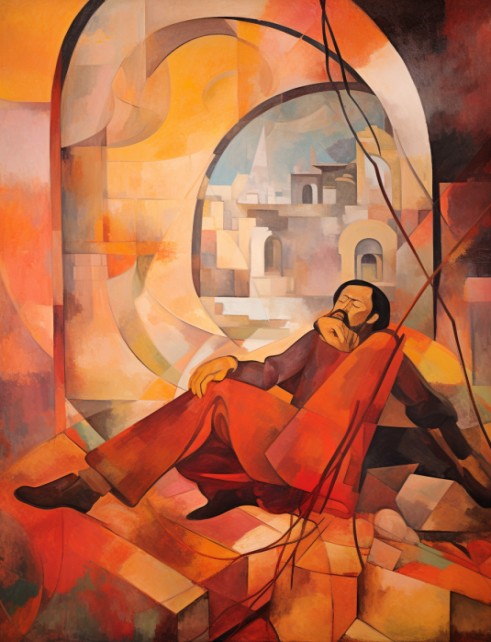 Fire front - Henri Le Fauconnier (AI-tulkinta)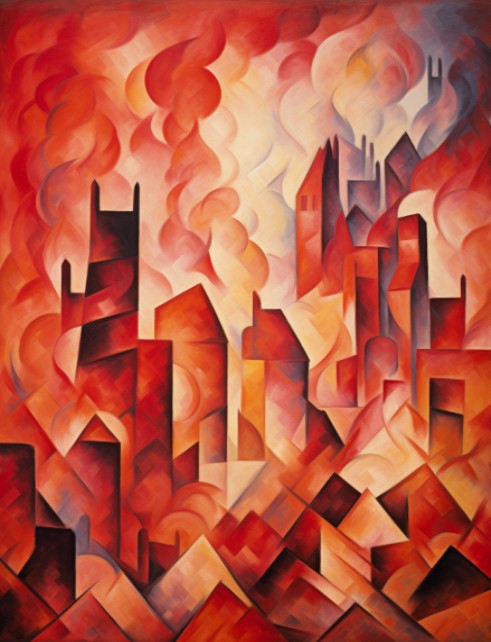 Lähihistorian peikot oman aikamme taustalla 25.09.2023Acies Vulcania: Tulirintama Oikein hyvää Kullervon päivällä alkavaa ja Mikkelinpäivään päättyvää viikkoa, Miina Sillanpään päivään samalla. Olen kirjoittanut Miinasta ja Mikkelinpäivästä sekä Kullervosta useammankin kerran, joten jätän nyt väliin, niin sopimatonta kun se onkin. Sen sijaan palaan eilen kirjoittamaani ja samalla minulle tutumpaan aiheeseenkin sekä syventämällä sitä syksyllä 2008 kirjoittamalla artikkelilla. Aihe kun on kohdallani laajentunut useammaksikin kirjaksi ja niiden tiivistäminen mutamaan sivuun on aina uskaliasta ja tahtoo johtaa oman aikamme sosiaalisissa medioissa turhanaikaiseen usein poliittisluontoiseen maalittamiseen. Siinä sanoista tehdään ruoskaa – ”A verbis ad verbera.” Väsyneet aivot hakevat vain riitaa. – ”A losso rixa quaeritur.” Usein vielä täysin järjettömästä käsin ja manalan varjosta tulirintama kooten. – ”Ab surdo, Ab umbris infernis, Acies Vulcani.” (Vergilius). Kirjoitin eilen maantieteestä ja regionalismista, karttojen harhoista. Maantieteen kohdalla puhumme usein horisontaalitasosta ja sen rinnalle onkin otettava yhtenään vertikaalitaso ja historia. Tätä tarkoitusta varten selasin kirjoituksiani aiheesta ja päädyin syksyyn 2008, jolloin samaan aikaan esiintyivät niin Matti Klinge, Osmo Jussila ja taustalla oli Ylikankaan reipas esiintyminen jatkosotamme tiimoilta. Tänään nämä sotamme, ja etenkin talvisota, ovat saaneet osakseen huomiota, ja lopputuloksena on ollut liittyminen Natoon. Vielä vuonna 2008 syksyllä sellainen olisi ollut ajatuksenakin mahdoton. Menetetyksi mainitun vuosikymmenen aikana on siten täytynyt tapahtua muutakin kuin sota Ukrainassa. Voisiko tämä olla se kultainen keskitie? – ”Aurea mediocritas.” (Horatius). Tai kirottua kullanhimoa. – ”Auri sacra fames.” (Vergilius).Vertikaali- ja horisontaalitieteet kulkevat käsi kädessä myös Ukrainan sotaa seuraavien asiantuntijoiden ja medioittamme julkaisuissa. Epäilemättä niistä tehdään myöhemmin suuri määrä tutkimuksia ja väitöskirjojakin. Tähän keskusteluun menneen ajan suuret nimemme eivät ikävä kyllä voi enää osallistua. Se tulisi käydä nyt pohtien myös algoritmien antamia arvioita. Jo mennyt vuosikymmen oli ongelmallinen ja jäi historiaan menetettynä vuosikymmenenä, mutta toki samalla hybridiyhteiskunnan kouristelunakin. Itse olen käyttänyt kirjoissani molempia käsitteitä jo kansilehdellä. Pidän sutta korvista. – ”Auribus teneo lupum.” (Terentius).Mutta kuka muistaa mikä sai historiantutkijat barrikadeille syksyllä 2008? Oliko tuo esiintyminen niin merkittävä, että se tulisi muistaa myös tänään, pohtiessamme vuoden 2023 tapahtumia ja niiden taustoitusta? Vai olisiko viisasta varoa? Lähimpien vihat ovat tunnetusti kiivaimpia. – ”Accerima proximorum odia sunt. (Cicero). Historians at the barricades - Henri Le Fauconnier (AI-tulkinta)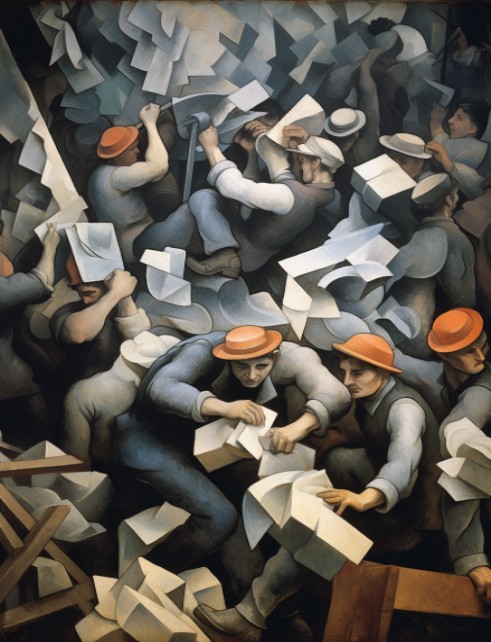 Emeritusten vallankumous 08.09. 2008–25.09.2023Historiantutkijat barrikadeilla – ”Acervatim multa frecuentana” (Cicero) - Kooten kasapäin monia ajatuksia. Tuskin muste ehti kuivua Ylikankaan esiintymisestä ja reippaista otteista kertoa rehellisesti, mitä jatkosodan rintamalla tapahtui ja kuinka sodan viimeiset vaiheet elettiin, kun Osmo Jussila (s. 1938) julkaisi kirjansa ”Suomen historian suuret myytit”. Mirkka Lappalaisen (HS 28.11.2007) mukaan kirja on liian nopeasti kirjoitettu ja kiireellä toimitettu. Loukata toista, sen me osaamme – ”Ad nocendum potentes sumus.” (Seneca). Koulussa historian myyttejä opiskelleet historian harrastajat lukevat akateemista asiaproosaa ja ”pemfletteja” veret pysäyttävänä ja havahduttavana lukukokemuksena. Edes Matti Klinge ei saa omilla kirjoituksillaan myyttien murtajana samanlaista kokemusta aikaan kuin emeritus professori Osmo Jussila nyt uusilla paljastuksillaan. Kun maltamme odottaa tästä vielä vuosikymmenen, kuuntelemme toisiamme ehkä suopeammin korvin. – ”Aequis viribus.” (Livius).Jussilan näkemykset ovat rajuja ja kuvaukset myyttien synnystä oivaltavia. Valtio, autonomia ja sortokausien myytit, ovat poliittisen historian tutkijalta maantieteilijän tai valtiotieteilijän maailmankuvaa ravistelevia. Kansallismieliset ja ”Ruotsi-Suomi” käsitteistöön rakennetut nationalistiset näkemykset olivat lopulta vain aikansa akateemista historiankirjoitusta ja myöhemmin kouluopetuksemme suurta harhautusta. Niitä lukiessa ja tenttiessä meni lapsuus ja nuoruus hukkaan. Vai menikö sittenkään? Onko tämä jälkihoito tarpeen? Vai paheneeko tauti lääkitsemällä? – ”Aegrescit medendo.” (Vergilius). Maantieteessä vastaavat pyrkimykset ja kirjoitukset tyrmättiin kriittisen maantieteen tulkintana armotta vielä 1980-luvulla. Maantiede oli, ja on toki edelleen sidottu tiukemmin ihmisten fyysiseen kosketukseen kuvitteellisiin rajoihin (fyysisiin tai kuvitteellisiin) sekä luonnonmaantieteen geopoliittiseen historiaan, ettei sen pyhiä auktoriteetteja voinut koskea joutumatta akateemisten noitavainojen kohteeksi. Raja railona aukesi ja oli fyysinen kokemus. Geopoliittiset rajat olivat todellakin fyysisiä mutta tukivat kansallista maakunta- ja kansallishenkien yhteistä psykofyysistä ja determinististä topeliaanista uskontoa. Niinpä niitä oli syytä kuunnella ”suopein korvin.” – ”Aequis auribus.”Maan ja kansallisuuden menneisyyden rakentaminen myyttien varaan on ilmiönä vaarallinen. Historian ja maantieteen, geopolitiikan reaaliaikainen ymmärrys ja päivittäminen, on osa kansallista asettumistamme globaaliin yhteyteen ja oikean kompassin hakemista vaikkapa Nato -keskustelussamme ja EU-politiikassamme. Me teimme aikanaan päätöksiä, myös sotaan ja rauhaan liittyviä, joiden taustalla oli myyttinen maailmankuva. Kynnellä koetteluun asti ja yhtäläisin voimin – ”Ad unguem” – ”Aequis viribus.” (Livius).Nyt on varottava, ettei meistä tehdä, taas kerran, vain marginaalista maata ja kansakuntana alaviitettä kansainvälisessä politiikassa. Siihen ei ole nyt samoja syitä kuin 1800-luvulla olisi toki ollut. Nyt ei tarvita enää myyttejä ja niiden varaan rakentavia aluepoliitikkoja. Matkailu on ainut elinkeino, jossa sadut ovat luvallisia, mutta sielläkin sepitteellä on oltava joku tolkku. Kyllä oikeus valaisee lopulta itse itsensä. –”Aequitas enim lucet ipsa per se.”Maantiedon oppikirjoissa stereotyyppiset kansojen ja valtioiden kuvaukset olivat tavallisia vielä 1970-luvulla. Sotien aikaan ja ennen niitä kuvakset olivat äärimmäisen rasistisia. Julkaisin muutaman kirjoituksen, koskien näitä kirjoja, 1980-luvulla Turun Sanomissa ja Kalevassa mm. otsikolla ”Valkoisten mutakuonojen maa”. Tuolloin esimerkit oli otettu maantieteen oppikirjoista, joissa ihannoitiin skandinaavista ja saksalaista rotua, mutta vähäteltiin vaikkapa japanilaisia, kiinalaisia ja tietysti venäläisiä ja Itä-Euroopan valtioita ja kaikkia afrikkalaisia. Tasaisella mielellä ja yhtäläisellä oikeudella. – ”Aequo animo.” (Julius Caesar) – ”Aequo ture.” (Cicero). Se oli sotaan valmistautumista ja valmentautumista, jossa viha heikkoutta kohtaan oli hyvin suomalainen ilmiö ja kumpusi jo tuolloin kilpailuyhteiskunnan vietistä, sairaaksi viedystä oman kansan ja rodun ihannoinnista. Siinä mustat kuvattiin neekereinä, kerrottiin kuinka nämä oppivat jotain matkimalla ja ihossa on ”inhottaa neekerin haju”. Japanilaiset olivat lapsellisia ja kansainvälisen kauppaan sopimattomia, mutta saksalaiset Jumalan valittu kansa, tiede korkealla ja filosofit sitä samaa, jota on mahdollista nähdä jopa oma aikamme Nietzschen ihailussa ja siinä nationalismissa, jota Nietzsche ja etenkin Schopenhauer aikanaan saksalaisissa pilkkasi. Nuo kirjoitukset oli lainattu suoraan maantiedon oppikirjoistamme. Toisinaan on mukavaa olla sekopää, tai huomata, kuinka ”jotain parempaa tapaat metsästä kuin kirjoista” – ”Aliquando insanire iucundum est.”(Menandros). Aliquid melius invenies in sylvis quam in libris.” (Bernhard Clairvauxlainen).Elämme ajassa, jossa herooiset sankarit ja myytit kaatuvat, historia ja maantiede kirjoitetaan uudelleen, jolloin oma paikkamme löytyy lopulta ajattoman ja paikattoman virtuaalimaailman uusien kompassien osoittamassa oikeassa yhteydessä. Joiltakin tämä käännös sujuu nopeasti ja helposti. Ohjauspyörien rattaissa ovat mukana tasauspyörästöt. Ilman näitä tasauspyörästöjä käännösten tekeminen näkyy ja näyttää kömpelöltä. Se on annettava emerituksille ja oman pesän sekä konventionsa vartijoille anteeksi. Sanotaan, että on luettava paljon, mutta ei kaikenlaista. – ”Aiunt enim multum legendum esse, non multa.” (Pliinius nuorempi).Demokratian kriisikö? (11.09.2008). Oikea ja yhteiskunnallinen ilmastonmuutos ovat eri asia: Viisas ei koskaan vihastu – ”Numquam sapiens irascitur.” (Cicero).Aluksi lämmin kiitos runsaasta palautteesta. Niitä voi jättää myös suoraan omalle verkkosivulleni ja sen postiosoitteeseen, kuten useimmat toki lähettävätkin www.mattiluostarinen.fi tai www.clusterart.org. Eiköhän tämä riitä. – ”Nunc hactenus.” Sokrates on minulle rakas mutta totuus on vielä rakkaampi. ”Amicus Plato sed magis amica vewritas. (Aristoteles).Oikeusministeri Tuija Brax puhui kuin vuodelle 2023 loikaten. Hän käytti yllättävän dramaattisen puheenvuoron Aamulehdessä (AL 23.2. 2008) suomalaisen demokratian kriisistä. Brax viittaa puheenvuorossaan heikkoon äänestysaktiivisuuteen, nuorten kokemaan voimattomuuteen ja uskoon omiin vaikutusmahdollisuuksiinsa, kansakunnan yhteenkuuluvuuden rapistumiseen ja yleensä demokratiassa elämisen kokemisen tärkeyteen mielipidemittauksissa. Suomalaiset väheksyvät niissä omaa demokratiaansa. Tuleva vuosikymmen vaati liki kymmenen hallitusta ja todetaan myöhemmin menetetyksi. Tuomas Akvinolainen voisi puhua olemuksen vastaavuudesta – ”Analogia entis.” Vergilius taas kehottaisi uudistamaan rohkeutemme – ”Animos revocate.” Ganga taas vaatisi orjanaista paistamaan hänelle lettuja. – ”Ancilla fac mihi lagana!”Mittausten mukaan olemme monissa näissä asioissa Euroopan hännillä, usein jopa viimeisenä. Viittasin tähän itse omassa kirjoituksessani lainaten samalla Suomen Kuvalehden kirjoitusta SDP:n kriisin yhteydessä (SK 15.2. 2008). Vuonna 2023 olemme Naton jäsen. Miten tässä näin pääsi käymään? Perussuomalainen on valtiovarainministerinä. Hän on huolissaan Suomen velkaantumisesta ja jakaa huolen kokoomuksen kanssa. Pääministeri on hänkin porvari ja vihervasemmisto on oppositiossa. Tärkein sanotaan nyt USA:n vaakunassa: ”Annuit coeptis” – On suosiollinen yrityksillemme. Ensimmäisenä kriisin oli torjumassa tänään Helsingin Sanomat (HS 27.2) pääkirjoituksessaan. Lehti vähättelee kriisiä ja pitää Braxin puheenvuoroa satunnaisten tietojen poimintana. Lopuksi lehti kertoo, kuinka nuorten kiinnostus politiikasta on harhaa. Nettiviestinnän aikana nuorten osallistuminen on vain saanut uudet muodot. Tässä lainasin eilen kirjoituksessani Timo Tuikan artikkelia (HS 25.2) ja samalla omaa julkaisuani vuodelta 2007. Demokratia on saanut uudet kasvot nettiympäristössä. Tämä koskee toki myös mediaa ja koko yhteiskunnallista toimijoiden näkyvyyttä. Tähän Brax tuskin halusikaan puheenvuorollaan puuttua, vaan perinteiseen demokratiaamme ja sen kriisiin. Joka on kaikkialla ei ole missään. – ”Nusquam est, qui ubique est. (Seneca).Ikävä kyllä Brax (vihr.) oikeusministerinä on oikeassa ja Helsingin Sanomat nyt väärässä. Brax on samalla huolissaan poliittisen epävakauden tuomasta rikollisuudesta juuri Suomessa. Millaisena Brax luonnehtii vuoden 2023 Suomea ja Eurooppaa? Miten menetetty vuosikymmen muutti Suomea? Onko poliitikko edelleen ”yhteiskunnallinen eläin” – ”Animal sociale.” (Aristoteles).Eduskunnasta on tullut kansan ”retuperä” pienoiskoossa. Konsultit ahdistelevat sitä virkakunnan talouden ja hallinnon hoidossa. Samaan tilaan ovat joutuneet monet pienet kunnat ja niiden oma virkamieskoneisto. Ne eivät halua, tai uskalla, ottaa enää konsultteja nurkkiinsa. Seppo Tiitisen tavoin kunnanjohtaja voi kertoa, kuinka ongelmia ei ole, eikä hänen aikanaan tulekaan. Vastuun voi kaataa Paras-hankkeelle ja sen veturikunnalle. Kun näin tehdään, Sisäministeriö on vastuuviranomaisista viimeinen. Kuntia ei voi jättää heitteille, vaikka työt on viime vuodelta jätetty tekemättä. Kunnallinen demokratia ei voi olla yhdessäkään pienpitäjissä mielivaltaa, anarkiaa. Joskus kuitenkin joudutaan mahdottomiin tilanteisiin, ja silloin tarvitaan apua. Kun olemme vuosikymmenen laskeneet leikkiä, tutkiskelkaamme nyt vakavia asioita. – ”Amoto quaerasmus seria ludo”. (Horatius).
dp:n kannattajat eivät halua muutosta puolueensa linjaan, toimintatapoihin tai julkikuvaan. Kaikki on nyt niin kuin pitää, eikä piiruakaan muuteta tutkimuksen mukaan. Se on kuin Helsingin Sanomista lukisi. Toki puolueen puheenjohtaja saisi olla kokenut, luotettava, esiintymiskykyinen ja vakuuttava, kuten Eero Heinäluoma tai Tarja Filatov. Kun Heinäluoma ei ole käytettävissä, valittakoon eilisen päivän lämmitettyä kaalikeittoa ja Filatov. Pandemia-ajan johtajuus meni Ukrainan sodan myötä poikkeukselliseen naisarmeijan esittelyyn maailmalle. Kuinka tästä eteenpäin oppositiossa? Uudistakaa rohkeutenne – ”Animos revocate”, kehottaisi Vergilius.Apu -lehden Yrjö Raution mukaan SDP:llä olisi nyt ainutlaatuinen mahdollisuus uudistua ja hankkia itselleen kadottamansa yhteiskunnallisen uudistajan, aloitteentekijän rooli. Se joka sillä on joskus ollut ennen vallan ja kuoleman suudelmaa. Yhteiskunnallinen ilmastonmuutos etenee nyt kuitenkin joka päivä ja etsikkoaika alkaa käydä puolueella vähiin. Saattohoitopuolueen kuva on rasite, josta ei virkamieskoneisto päästä puoluetta pihdeistään, olivat nämä sitten valtion tai kunnan leivissä, ammattiyhdistysliikkeen järjestötoiminnassa. Työväenliike ei pysty marketissaan taistelulauluaan päivittämään. Forssan kokouksen jälkeen on toisteltu kuinka ” vuonna kaupungin perustamisen jälkeen.” – ”Anno ab urbe condita.” Ja siihen se sitten jäikin. Rakkauden lopettaa aika, ei järki. – ”Amori finem tempus, non animus, facit.” (Pubilius Syrus).Pienet Lounais-Hämeen kunnat antoivat odotetut lausuntonsa sisäministeriölle ja Forssa omansa. Ministeriössä niitä ei lueta. Aluetaloudessa Forssa kantaa nyt veturin vastuun ja pienet vikisevät vierellä pelaten kaksilla korteilla. Yhteinen vihollinen yhdistää hetkeksi. Hallituspolitiikassa ja sen ohjelman laadinnassa sellainen on mahdollista aina välikysymykseen saakka. Sitten vikinä loppuu. Sama pätee liki kuuttakymmentä Forssan kaltaista pientä seutukaupunkia ja sen ympärille syntyneitä maalaiskuntiammekin. Niissä asuu vielä yli miljoona suomalaista. Heidän varassaan on kansakunnan luonnonvarat ja niiden hoito. Ei kulutus. Uudistakaa rohkeutenne – ”Animos revocate.” (Vergilius). Herran vuonna 2023. Anno Domini 2023. Älkää jääkö tuleen makaamaan toiseksi menetetyksi vuosikymmeneksi.Sama poliitikko ei voi olla hakemassa tukea Loimaan suunnalta, hajottaa Hämeen yhteistyötä Hämeenlinnan suunnalla ja tukea sekä veturia että sen vaunuja hajottaen ja näin halliten. Sellainen havaitaan ja siihen reagoidaan. Nyt veturin on vedettävä välittämättä siitä, mitä aluetaloudesta vastuuta kantamattomat sanovat viimeisessä vaunussa. Näin joutuu tekemään myös Helsinki pääkaupunkina ja Hämeenlinna maakuntakeskuksena. Aluetalouden hoitoon tarvitaan pääomia ja riihikuivaa rahaa, ei retoriikka ja imagotutkimuksia. Käyttäkää Yhdysvaltain vaakunan mottoa. ”Annuit coeptis.” – Suosiollinen yrityksillemme.
Oppositiopolitiikkaan ja suomalaiseen luonteeseen kuuluu haukkua veturi aina ja joka paikassa vauhdin puutteesta tai liian ärhäkästä menosta. Siinä on jotain samaa kuin Kaari Utrion kirjoittamassa mainiossa kolumnikokoelmassa, jossa kiilusilmä feministi tekee aina kaiken väärin ja jää lopulta junasta kokonaan pois. Juominkien johtaja ei sovi uudistuva talouden hoitajaksi. ”Abiter bibendi.” Ei myöskään hienouden arvioija. – ”Abiter elegantiae”. Kaikkein vähiten enemmistön suosiota kalasteleva vätys. – ”Arbitrio multitudinis.” (Cicero).Poliittinen peluri ja eläin saa tuosta ristiriidasta omat äänensä vuoroin sytyttämällä ja vuoroin sammuttamalla itse pyromaanina ja ylimpänä pelastajana puuhastellen. Se on taitavana pidetyn poliitikon tai johtajan narsistisen luonteen manipuloivaa ”mesomista”. Oikeassa ilmastomuutoksessa luonnon lait eivät tottele tällaisten ihmisten poukkoilevaa ja moraalitonta menoa, politiikan ja demokratian kriisiä. Demoninen meno ei ole luovaa ja innovatiivista. Se on vain hulluutta. Aasi hieromassa aasia tai aasi lyyran äärellä on sama asia. ”Asinus asinum fricat” – ”Asinus ad lyram.”Nyt se on yhteinen suuri ongelmamme, josta nuoret kantavat jatkossa vastuun ja elävät sen kanssa päivittäin etenevässä oikeassa ilmastomuutoksessa, tulevassa katastrofissa. Ei pidä sotkea dramaattisesti ja käyttää kriisiä sekä katastrofia käsitteinä väärissä asiayhteyksissä oli poliitikko siten vihreä tai hieman punertava. Parempi olla muuttumatta, kuin muuttua väärässä paikassa väärän väriseksi. Jos SDP kokee tulleensa tiensä päähän, se katoaa yhteiskunnallisena liikkeenä työnsä tehneenä, ja antaa tilaa uusille innovatiivisille liikkeille. Sama pätee kaikkiin muihinkin poliittisiin liikkeisiimme ja niiden äänestäjiimme. Uskaliaita Onnetar suosii ja nyökkää rohkeille yrityksillemme. Onnetar suosii rohkeaa. – ”Audaces Fortuna iuvat” – ”Audacibus adnue coeptis” – ”Audentes Fortuna iuvat.” (Vergilius).Fortune favors the brave - Vicente Manansala (AI-tulkinta)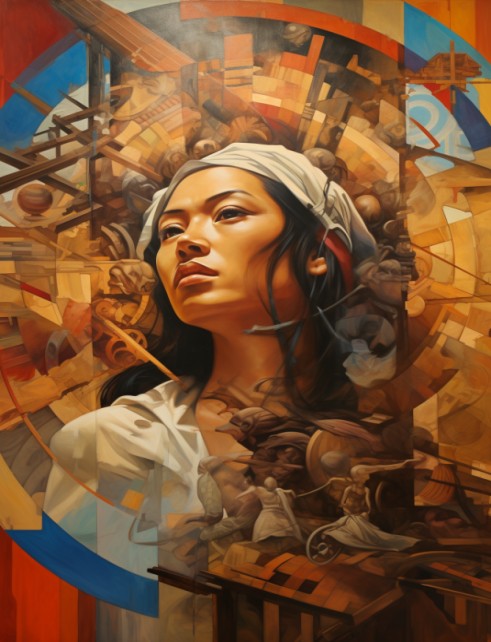 Happy medium - Vicente Manansala (AI-tulkinta)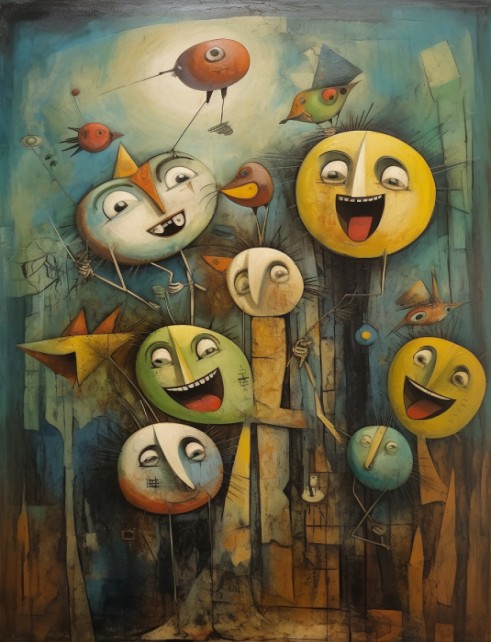 Innovaatioprosesseissa ja -politiikassa on varottava, ettei varsan sekä taitu 08.09.2008 – 26.09.2023Onnetar suosii rohkeaa ja kultaista keskitietä. – ”Audentes Fortuna iuvat” – ”Aurea medioeritas” (Horatius)Menetetyn vuosikymmenen seuraukset näkyvät meillä Suomessa etenkin innovaatioprosessien hoidossa. Kun tätä työtä hallituksemme tänään joutuu hoitamaan, se tapahtuu nöyrtymällä palaamaan 2000-luvun ensimmäisen vuosikymmenen oppeihimme. Me teimme virheitä, liki kymmenen hallituksen toimesta, ja yksi surullisin tulos tästä olivat uudet maakuntahallinnot osana terveydenhoitoamme aluevaaleina. Huomautin tästä useita kertoja ja sain monelta suunalta myös tukea. Kirjailija teostaan kiittää – ”Auctor opus laudat” (Ovidus).Meille olisi riittänyt enintään kahdeksan, mieluiten 5–7 aluevaalejamme varten koottua ”spatiaalista aluetta” (ei regionaalista). Tänään rahapulassa ponnisteleva valtio velkoineen on osasyy tähän lukuisten aluehallintojemme rahapulaan ja syvenevään kriisiin. On otettava uuden hallituksemme ohjelma ikävä kyllä sellaisenaan ja säästöineen, sekä lisättävä siihen keskittyminen viiteen terveydenhoitomme ydinalueeseen. Sikäli kun alueista ja regionalismista on vielä vuonna 2023 tarpeen edes puhua. Meillä ovat naiset vallassa ja nainen joko rakastaa tai vihaa: kolmatta vaihtoehtoa ei ole. – ”Aut amat aut odit mulier: nihil est tertium.” (Publius Syrus). Sektoritutkimuksen ja yliopistojen välinen yhteistyö sekä innovaatioprosessitPääkirjoitustoimittaja Antti Blåfield käynnisti kiitettävällä tavalla keskustelun sektoritutkimuksen kehittämisestä prof. Yrjö Neuvon mietinnön pohjalta. Tuohon kirjoitukseen sektoritutkimuksen edustajat ovat vastanneet (HS. 7.3). Lisäksi alivaltiosihteeri Vesa Vihriälä kirjoitti aiheesta (HS 25.2). Eletään kevättä vuonna 2008. Mitä on tapahtunut tultaessa vuoteen 2023? Paitsi että olemme velkaantuneet ja kokeneet pandemian ja eurooppalaisen sodan Ukrainassa. Menettäneet kokonaisen vuosikymmenen. Tämä tekstini julkaistaan kirjana Saksassa ja luetaan ensimmäisenä Kaliforniassa, toki myös Kiinassa ja auringon nousua seuraten. Aamurusko on Muusien ystävä. – ”Aurora Musis amica est.” Samaan aikaan käydään keskustelua yliopistolaitoksen kehittämisestä, jossa käsitteet liittyvät lähelle huippuosaamista ja keskittämistä suurempiin yksikköihin. Molemmissa prosesseissa käy esille tarve innovaatioympäristön kehittämisestä ja laajentamisesta. Yliopistoja kansainvälisesti vertailtaessa on syytä huomata, että eräät tutkimuslaitoksemme sijoittuvat kansainvälisissä evaluoinneissa maailman kärkeen. Tuota kärkeä on syytä vaalia ja pitää se edelleen terävänä. Sen sijaan Suomi talousalueena ei kykene hoitamaan terveyttämme yli 20 maakunnan avulla, vaan keskittäen osaamisensa viiteen keskukseen. Olemme pieni maa ja pääomaköyhä, osaamistakin on hyvin rajallinen määrä huippuyksikköjen ylläpitoon. Ahneus on kaikkien rikosten äiti. –”Avaritia prima scelerum mater. (Claudianus).Innovaatioprosessi yliopiston opettajan ja tutkimuslaitoksen tutkijan näkökulmasta on hieman erilainen. Opettajan työ yliopistossa on tutkimuksen ja tieteen siirtämistä opiskelijoille, harvemmin yrittäjille, elinkeinoelämälle, kaupalle tai aluehallinnon viranomaisille, keskushallinnon ja Brysselin byrokraateille. Virkamiestyö yliopistoissa kohdistuu laitoshallintoon ja rahoituksen hakuun, tutkimusprojektin ohjailuun pätkätöiden paineissa ja usein jatko-opiskelijana. Tutkimusta tehdään silloin kun ehditään tai saadaan hetkittäin rahoitusta pidemmälle projektille. Tässä pätkätöiden viidakossa ja rahoituksen haussa tutkijat ovat toki samassa veneessä oli työnantaja mikä tahansa. Millainen mies lähtee tällaiseen leikkiin? Hän on joko hullu tai kirjoittaa runojakin. – ”Aut insanit homo aut versus facit.” (Horatius). Tutkimuslaitoksissa tutkijan työ on jatkuvaa yhteistyötä yrityksiin, elinkeinoelämään ja nykyisin yhä enemmän kansallisiin ja kansainvälisiin verkostoihin samalla myös webympäristön yhteyksiä kehittäen. Hallinnollinen virkamiestyö on rahoituksen haun ohella verkostojen ja klustereiden kokoamista, koordinointia, mutta varmasti myös sektorihallinnon monipuolisia tukipalveluita, valmistelu- ja raportointitehtäviä, kansallisten tietopankkien ylläpitoa ja kehittämistä viranomaistehtävänä. Terve ja voi hyvin. – ”Ave atque vala.”Lisäksi tutkija vastaa oman alansa kehittämisestä, siinä missä yliopiston professori, mutta päätoimisena tutkimuksen duunarina. Usein rinnakkain kulkee useita tutkimusohjelmia, joissa verkostoituminen yliopistoihin Suomessa ja kansainvälisesti on arkipäivän rutiinia. Monet senioritutkijat toimivat lisäksi yliopistojen opettajina ja luennoivat myös tutkimuslaitoksissa ja yliopistoissa ympäri maailmaa. Moni sektoritutkija muistuttaa kiireineen yhdysvaltalaista yliopiston professoria. Se on elämää järjettömästä käsin ja syvältä sydämestä. – ”Ab absurdo.” – ”Ab imo pectore.”Tiedeyhteisön juuri meille yhteisessä innovaatioprosessissa yliopistojen merkitys on pääsääntötöisesti diffuuseissa prosesseissa, joissa tietoa siirretään uusille nuorille ikäluokille. Tätä tehtävää yliopistot eivät voi siirtää muille ja sitä tulisi entisettään tehostaa. Vastaavasti se osa innovaatioympäristöä, jossa ammattitutkijat tekevät omaa työtään tutkimuslaitoksissa, siirtäen osaamistaan yrittäjyyden ja elinkeinoelämän keskiössä, eikä sitä pidä siirtää tai sotkea yliopiston ensisijaiseksi tehtäväksi. Sen sijaan tutkimuslaitoksissa tätä tehtävää tulisi edelleen tehostaa, osoittaa tukea ja yhä enemmän webympäristön sekä laajenevan innovaatiokäsitteemme kansallisessa sisäänajossa. Väärinkäyttö puolestaan ei ole käyttöä vaan turmelemista. – ”Abusus non est usus sed corruptela.” Kun kansallista innovaatiokenttää nyt aivan oikein laajennetaan, on syytä kuunnella tarkalla korvalla niitä, jotka vastaavat opettajina ja tutkijoina tämän prosessin ydintehtävistä. Hallinnon byrokraattiset laatikkoleikit, Blåfieldiä lainaten, eivät vie kehitystä välttämättä sellaiseen suuntaan, jossa nykyisiä vahvuuksia ei vaaranneta. Luova innovaatioympäristömme on pitkän evoluution tulosta ja sen toimivuutta on tarkasteltava ensimmäisenä ydinosaajiemme näkökulmasta. Aivovuoto siellä tai ylirasittaminen toisarvoisilla tehtävillä on koko prosessia uhkaava, ja voi johtaa ydintehtävien hämärtymiseen ja tahtomattamme hyvinkin kapean innovaatiokärjen ryöstöviljelyyn. Väärinkäyttö ei kumoa käyttöä. –”Absus non trollit usum.”Innovaatiopolitiikan uusi tuleminenImitoinnista innovointiinOheinen blogini täyttää kaksi vuosikymmentä vuonna 2026. Sitä on luettu paljon, miljoonien toimesta. Ei toki Suomessa. Olemme harvaan asuttu maa ja luemme jotain muuta kuin innovaatiopolitiikasta kertovaa. Sen voisi toki päivittää muuttamatta kuitenkaan sen alkuperäistä kiiteltyä runkoa ja historiallista taustaa. Innovaatiohan ymmärretään eri kulttuureissa ja kielialueilla hyvin eri tavalla eikä kaikkialla sille löydy edes kunnon käännöstä. Usein sillä tarkoitetaan pelkkää taloutta tai sitten teknologiaa. Toki myös toisessa ääripäässä liki kaikkea muuttuvan maailman ilmiöitä ja nykyisin etenkin maailmankuvan paradigmaisia muutoksia sekä rakenteellisia muutoksiamme. Innovaatiot vievät politiikkaa (policy) vaikka poliitikkomme tahtoisivat viedä sitä omilla päätöksillään ja valinnoillaan (politics). Mene pois, paha henki! – ”Abi, male spiritus!”Mikä on innovaatio?Innovaatiota ei voi selkeästi määritellä. Eri kulttuureissa käsite poikkeaa paljonkin omastamme. Omassa kielessämme (lat. innovatio) innovaatiolla tarkoitetaan lähinnä taloudellisen toiminnan muuttuvia muotoja. Suppeampi tarkoittaa teknisiä tuotteita ja valmistusmenetelmiä, joskus pelkkiä keksintöjä, ja laajempi viittaa melkein mihin tahansa uutta ajattelua ja toimintaa, luovuutta synnyttävään prosessiin. Nykyisin siis rakenteellisiin muutoksiin sekä maailmankuviamme heiluttelevaan, teknistaloudellista prosessia laajempaan yhteiskuntapoliittiseen käsitteistöön. Työttömyys, talouden hidas kasvu, sote- ja maakuntauudistus, koulutus ja tiede ovat tätä siinä missä robotiikka ja sähköinen viestintämme, luovat uudet ammatit, yrittäjyys, hoitotyön muodot ja niiden uudistuminen jne. Kootaan kasapäin monia ajatuksia. ”Acervatim multa frecuentans.” (Cicero).Käsitteenä innovaatio löytyy varhain etenkin taiteista, mutta myös sosiaalisista ja kulttuurisista rakenteista ja organisaatioista. Symboli-innovaatio lähestyy Gadamerin hermeneutiikkaa, jossa kieli on avainkäsite ja vastaanottomme myös innovaatioiden kohdalla kieleen sidottu ilmiö. Usein puhutaankin enemmän innovaation leviämisestä (diffuusio) ja sen omaksujatyypeistä, ihmisistä, kuin itse innovaation tuottajista tai innovaatioympäristöistä. Jo ennen 1900-lukua innovaatio kuitenkin mainittiin usein tärkeimpänä sekä avaininstituutioiden että talouden ohjailijana. Tähtiin mentiin kärsimysten kautta. – ”Ad astra doloribus itur.” (Prudentius). Aktiivinen innovaatiotoiminta, lähellä juuri omaamme ja käyttämäämme, alkoi teknistieteisenä pian luonnontieteiden erikoistumisen rinnalla. Kilpailu valtioiden välillä oli hyvinkin näkyvää, rajoja rakentavaa, ja siinä tuntemamme britit luottivat desentralisaatioon, Ranska elitismiin ja Saksa yksittäisiin tutkijoihinsa sekä tiedon siirtoon. Tämä historiallinen tausta näkyy joskus vieläkin näiden valtioiden alusmaiden toiminnassa. Innovaation oletettiin syntyvän etenkin seurauksena kriiseistä, taloudellisesta panostuksesta tai pelkästä sattumasta. Käytettiin Jesuiittojen tunnuslausetta: ”Ad maiorem Dei gloriam.” Jumalan suuremmaksi kunniaksi. Kapeassa määrittelyssä puhuttiin usein innovaation sisällöstä ja laadusta (usein tuotteista ja niiden ominaisuuksista), innovaatiotyypeistä (jatkuva, dynaaminen, epäjatkuva), omaksujatyypeistä (innovaattoreista ja vitkastelijoista) sekä innovaatioaalloista ja omaksujaluokista. Näiden synty liittyi mediaan ja samalla koulutukseen. Oli löydettävä käsitteitä, joilla aihetta voitiin ymmärtää niin tutkimuksessa kuin pedagogisesti. Syntyi innovaatiopolitiikka ja samalla byrokratia. Innovaatioaalto pysähtyi. Suomalaiset puhuivat luonnostaan. Jotain parempaa tapaat metsästä kuin kirjoista. – ”Akiquid melius invenies in sylvis quam in libris.” (Bernhard Claivauxlainen). Suomessa siis Aleksis Kivi ja Seitsemän veljestä. Mitä tarkoittaa innovaatiopolitiikka?Innovaatiosta tuli jo varhain teollisen tuotannon ja uuden teknologian (talouden) uusi yhteiskuntamalli ja uskonto. Alun perin teknisestä oivalluksesta siirryttiin kohti kansallista ja kansainvälistä innovaatiojärjestelmää. Tiedeyhteisössä tämä merkitsi siirtymistä yksittäisten kylähulluiksi mainittujen tai tiedemiesten toimeliaisuudesta kohti kansallista innovaatiostrategiaa. Kateus tahtoi viedä kalat järvestä. ”Aliena nobis, nostra plus aliis placent.” – Mielestämme muilla menee paremmin, muiden mielestä taas meillä. (Publius Syrus).Ennen toista maailmansotaa edeltänyttä aikaa, varhaista vaihetta, kutsutaan usein strategian “esihistorialliseksi” ajaksi. Vasta toinen maailmansota mobilisoi liikkeelle valtaisan tutkimustoiminnan vyöryn (Big Science). Syntyi aluksi sotilaallinen tutkimus, Yhdysvaltain johdolla syntynyt teollinen- ja teknologiapoliittinen tutkimus (1945), kylmän sodan aikainen valtapoliittinen tutkimus sekä Silicon Valley piilaaksona ja tiedepuistotoiminnan (Science Park) alkiona vuonna 1951. Aikaa tuosta on kulunut siis tänään 65 vuotta. Synnyin tuona vuonna. Saksalainen kustantajani ja luostarilaitoksen juurelle syntynyt samana päivänäkin, heinäkuun kymmenentenä. Suomessa ilmiö oli tuntematon. Syvä hiljaisuus. – ”Altum silentium.”Tuolle ajalle tyypillistä oli yhdysvaltalainen pragmaattinen (utilitaristinen) filosofia ja maailmakuva, institutionaaliset rakenteet ja sittemmin tuntemamme klusterit osana innovaatioketjujen kokoamista. Myöhemmin tämä oli kaikki politiikkamuodot ja yhteiskuntalohkot sisältävä lähestymistapa (sosiaali, terveys, ympäristö, alue). Organisaatiorakenteet sisälsivät vain yhden toimintakaavion (verkosto, klusteri) ja työskentelytavan (tiimi, ryhmä, tiimiroolit) sekä ajankäytön, elämänmuodon ja maailmankuvan, jota ohjasi ns. evolutionaarinen luova prosessi. Avainkäsitteitä olivat avoimet markkinat, globalisaatio, evoluutio ja liberalismi. Tätä tapa tänään myös Suomessa toistellen hyvinkin vanhoja käsitteitä. Viisaat rakastavat, muut himoitseva. -”Amabit sapiens, cupient ceteri.” (Afranius). Toisen vaiheen innovaatiopolitiikan yhteydessä avainkäsitteitä olivat integraatio ja globalisaatio, informaatioyhteiskunnan teknologia, instituutiot, osaamiskeskukset ja innovaatioympäristö sekä lopulta oppivat alueet, innovaatiokapasiteetti, pragmatismi, liikemiesmentaliteetista ja moraalista syntyvä utilitarismi sekä hierarkioiden ja rajojen kirot. Tätä torjumaan haettiin rajoja ylittäviä rakenteita ja tänään niitä suljetaan. Talouden elpymiseen ja kasvuun rajoilla on luonnollisesti kielteinen vaikutus innovaatiopolitiikan hoidossa. Niinpä jos aioit toimia, oli toimittava heti. – ”Age si quid agis.” (Plautus).Suomi mukaan innovaatiopolitiikkaanSuomessa innovaatiopolitiikan “esihistoriallinen” vaihe kesti myöhään. Prosessin etenemistä helpotti myöhemmin kohtuullisen matalat luokkarajat, tietty hyväksytty yksilöllisyys ja joustavuus, Ruotsista saatu hallintomalli sekä Venäjältä tullut toimintatapa edistää liikkuvuutta. Malli oli siten sekä uuden tuottamista että imitointia ja plagiointia maailmalta. Neuvottiin lukemaan kaikenlaista, että on luettava paljon, mutta ei kaikenlaista. – ”Aiunt enim multum legendum esse, non multa. (Plinius nuorempi). Suomessa, syrjäisessä Pohjolassa, innovaatioaaltoa nopeuttivat kriisit; kulkutaudit, katovuodet, puukaupunkien palot sekä laaja kontaktien verkosto Eurooppaan. Tämä koski muitakin kuin eliittiä Suomessa. Se nopeutti Euroopan köyhimmän maan talouden ja kulttuurin elpymistä ja nousua. Moni oli käynyt Krimillä. Palailtiin sieltä tasaisella mielellä. – ”Aecuo animo.” (Julius Caesar). Kansalliseen tieteellistekniseen, innovaatioita tuottavaan kauteen, Suomessa siirryttiin vasta myöhään 1960-luvun lopulla. Ensimmäinen tiedepoliittinen ohjelma syntyi vuonna 1973, jolloin Yhdysvalloissa toimi jo täysin kattava tiedepuistojen verkosto ja Eurooppakin oli hakemassa tiedepuistoilleen monikansallista tukea. Ouluun ensimmäinen tiedepuisto ja teknopolis rantautui kymmenen vuotta myöhemmin. Oulun “ihme” käynnistyi tämän prosessin tukemana. Opiskelu ja työskentely Oulun yliopistossa oli tuolloin poikkeuksellisen innovaatioita ruokkivaa ja tätä rohkaisevaa. Silmiemme edessä olivat toisten virheet, selkämme takana omat. – ”Aliena vitia in oculis habemus, a tergo nostra sunt.” (Seneca). Toimiminen samaan aikaan virassa Oulussa (Natural science), Turussa (Human science) ja MTT (Luke) laboratorioissa oli onnellista aikaa.Kansallinen innovaatio-ohjelma käynnistyi lopulta Suomessa 1980-luvulla. Kaikille yliopistoille tuli rakentaa oma ohjelmansa ja TEKES syntyi tämän kansallisen strategian symboliksi vuonna 1983. Prosessi muistutti Yhdysvaltain toisen maailmansodan jälkeistä vaihetta ja epäilemättä sitä myös imitoitiin samaan tapaan kuin Japani. Japani ei ollut kuitenkaan ainut maa, jossa vierailimme vaan vieläkin enemmän Yhdysvalloissa mutta myös Neuvostoliitossa läntisen Euroopan ohella. Susdev (Sustainable development) China ohjelmana oli sitten jo vahvasti kiinalainen.Pragmaattinen vaihe tuli Suomeen monelta suunnalta ja tavoite oli kuroa kiinni muiden OECD-maiden etumatkaa keskittämällä. Öljykriisin aikoihin muu maailma joutui korporatiiviseen vaiheeseen ja Suomi edusti omaa linjaansa kuroen muiden etumatkan näin kiinni. Samalla mukaan tarttui korporatiivisia rakenteitakin. Nyt niitä yritetään purkaa. Samalla harkitusti ja tasaisella mielellä. – ”Aequo animo.” (Julius Caesar). Toisessa vaiheessa, innovaatiopolitiikan aikana, Suomi haki jo omaa osaamistaan ja sen kriittisiä tekijöitä fokusoiden ja löysikin oikeat kasvualueet. Yrittäjäsuuntautunut akateeminen ympäristö oli kuitenkin vielä kaukana edessäpäin ja on sitä edelleenkin. Omavarainen korkean teknologian miljöö syntyi kuitenkin ensimmäisenä Ouluun vuonna 1982. Se ei ollut aivan mutkaton tapahtuma ja vailla vastustusta. Suomalaiset ovat pitkävihaista väkeä. Muualla rakastavaisten riitely uudistaa rakkauden. – ”Amatium irae amoris integratio est.” (Terentius). Alueellinen innovaatiopolitiikan kausi käynnistyi vasta EU-ohjelmien myötä vuonna 1994. Tuolloin ohjelma sisälsi käsitteen osaamiskeskuksesta, kriittisestä massasta osana suomalaista “syndroomaa” ymmärtää innovaatioalue. Takavuosilta rasitteena oli edelleen halu säästää resursseissa keskittämällä. Vasta tämän jälkeen maahan levisivät käsitteet oppivista alueista, sosiaalisesta pääomasta ja muistista sekä uusi käsitys innovaatioiden leviämisestä ja syntytavasta. Olimme lähestymässä ajatonta ja paikatonta globalisaatiota ja Nokia oli syntynyt omana valintanamme. Samalla opittiin, kuinka toisinaan on mukavaa olla sekopää. – ”Aliquando insanire iucundum est.” (Menandros). Suomen vahvuudet innovaatiopolitiikassaSuomea auttoi innovaatiopolitiikkansa hoidossa individualismi – instituutioiden korvautuminen yksilöiden ratkaisuilla informaatioyhteiskunnan sisäänajovaiheen alussa. Suomalainen individualismi sopi kansainväliseen ajan henkeen ja uuteen talousmalliin. Tässä median tuki oli Suomessa merkittävä apu, josta on kirjoitettu aivan liian vähän. Tein varmasti oman osuuteni ja jatkan edelleen.Toinen tekijä oli kansallinen maailmankuva (visio) paremmasta huomisesta ja sen pragmaattinen sisältö. Evolutionaarinen ajattelu sopi hyvin uusien innovaatioiden jatkuvaan vastaanottoon ja yhteiskunnan jatkuvaan muutostilaan sekä sen hyväksymiseen. Tämä hyväksyminen edellytti median antamaa tukea. Syvä hiljaisuus. – ”Altum silentium.” (Vergilius). Kolmas tekijä oli ja on yhteisen edun ja sosiaalisen muistin pitkä ja traumoja täynnä oleva yhteisöllinen muisti. Tähän muistijälkeen kuuluu Suomessa kollektiivinen vaatimus ja solidaarisuus. Lisäksi siihen kuuluu ankarien olojen koulima kyky tai suoranainen pakko havaita oleellinen ja ongelman ratkaisuun vaadittavat välineet – pragmaattinen käsitteenmuodostus ja tiedonkeruu. Kolmenkymmenen asteen pakkasessa ei voi tehdä monia vääriä valintoja. Vain viisas rakastaa, muut himoitsevat, - ”Amabit sapiens, cupient ceteri.” (Afranius).Suomessa oli tuolloin, ja on toki edelleen vahva kansallinen näkökulma, jota tukee kulttuurisesti homogeeninen ryhmäsidos sekä kielemme. Molemmat ovat omanaisuuksia, jotka tukevat verkosto- ja klusteritalouden päämääriä ja toteutusta. Näihin liittyvät determinismi (environmentalismi) ja hyvinvointivaltion opit, vielä tuolloin matalat luokkarajat ja selviytymiskeinot vaikeissa olosuhteissa, joissa innovaatioprosessit syntyvät tai otetaan vastaan. Tämän ajan käsitteistöä ovat olleet Suomessa yhteisöllisyys, luovuus, yksilöllisyys, omaksujatyypit, roolipelit, innovaattorit, visionäärit, tiimit ja klusterit sekä englanninkielisinä “communicator”, “coach”, “rewarder”, “supporter”, “controllers”, “explorer promoter”, “creator innovator”, “concluder producer”, “truster organizer”, “linker”, “reporter adviser”, “empowerment”, “leadership” etc. Syvä hiljaisuus – ”Altum silentium.” (Vergilius).Innovaation leviämisestä (diffuusio) ja imitoinnista kohti alueellista (kunnat) innovaatiopolitiikkaaVielä myöhään 1980-luvulla innovaation oletettiin syntyvän yhdestä pisteestä ja leviävän sieltä ympäristöönsä. Tämän tuloksena oli resurssien keskitys ja käsite kriittisestä massasta. Opin taustalla oli Torsten Hägestrandin innovaation diffuusion teoria (spatiaalinen diffuusio) ja tämän taustalla taas vanha klassinen fysiikka. Edettiin suomalaisittain pragmaattisesti, tasaisella mielellä ja yhtäläisellä oikeudella. – ”Aequo animo” – ”Aequo ture” (Julius Caesar, Cicero). Syntyi käsite hiearkisista palveluista sekä diffuusion suunasta metropolialueilta kohti maakuntakeskuksia ja pientaajamia sekä innovaatioita heikosti vastaanottavaa maaseutua. Virta ei kulkenut toiseen suuntaan lainkaan, eikä maaseutu voinut olla innovaatioita tuottava. Suomessa ei tunnettu käsitteitä “agropolis”, “teknopolis”, “petropolis” tai “ekopolis”. Agropolis -strategia ja ekopolis oli rakennettava erikseen ja Suomelle sopivilla tavalla ne esitellen ekologisena klusterina, salaa maaseudulla ja osana innovaatiopolitiikkaa ja kiertotaloutta. Arpa oli heitetty. – ”Alea iacta est.” (Julius Caesar).Nykykäsityksen mukaan innovaatiot syntyvät prosessin tuloksena. Oleellista ei ole fyysinen paikka vaan eri “rooleja” käyttävät instituutiot (klusterit) tai henkilöt (tiimit, ryhmät jne.). Innovaatiot eivät “synny” vaan ne löydetään. Ilmiö on sama kuin luonnonlakien ja teorioiden kohdalla. Niitä ei keksitä vaan ne löydetään. Syntyi syvä hiljaisuus. –”Altum silentium.” (Vergilius). Innovaatioprosessi on globaali ilmiö ja tapahtuu aina paikallisesti jonkun verkoston osan toimesta. Tällöin oleellista ei ole “KEKSIÄ” vaan pikemminkin kyky vastaanottaa kaikkialla läsnä olevia innovaatioita. Tällöin “roolit” ovat verkostoja helpottava tapa vastaanottaa muuten usein vaikeasti hyväksyttäviä tai löydettäviä prosesseja, ilmiöitä, ideoita jne. Aristotelesta lainaten kyse on ”toisesta minästä”. – ”Alter ego”. Kyseessä ei ole tiimin ideointi, vaan kyky ottaa vastaan jo olemassa olevaa ja usein torjuttua. Tällöin innovattorit ovat henkilöitä, joiden rohkeus “uskaltaa” toimia toisin (toisinajattelija, oppositiohenkinen) muuttaa prosessin kulkua. Heillä on muusta esim. sosiaalisesta pääomasta vapaa reflektoiva kyky ottaa vastaan esim. toisesta kulttuurista syntynyt rakenne, idea, organisaatio jne. Näin myös rakennemuutokset ovat osa tätä prosessia tukevia vaiheita ja välttämättömiä sietää jo jäätyneessä organisaatiossakin. Muutkin kun ovat järjettömiä kuin vain rakastuneet. – ”Amates amentes.” (Plautus). Globaalissa “paikassa” innovaatioita on aina läsnä määrätön määrä. Se miten näitä otetaan vastaan, ollaan rakastuneita, ratkaisee tämän alueen innovaatioaste; vastaanottavan alueen kulttuurinen ja sosiaalinen muisti ja usein sen asettamat rajat ja esteet. Kyse on täsmälleen samasta ilmiöstä kuin Gadamerin hermeneutiikassa. Innovaatiot eivät koskaan “leviä” vaan ovat luonnnollisesti kaiken aikaa läsnä ja löydettävissä. Talouden elpyminen, omamme Suomessa vuonna 2023, on tämän löytämisen auttamista rakennemuutoksilla. Siinä rakastavaisten riitely uudistaa rakkauden. – ”Amatium irae amoris integratio est.” (Terentius). Alueita ei nykyisin tule enää omana aikanamme luokitella, kuten aikanaan hierakiset alueet ja kaupunkikeskukset kyliin saakka tyypitellen vaikutusalueineen. Näin menetellen toimitaan täsmälleen päinvastoin, kuin mitä itse innovaatioprosessi edellyttäisi, jossa luokitellaan innovaatiot ja niiden vaativuustaso. Siinä kaikkien rakkaus on samanlaista. – ”Amor omnibus idem.” (Vergilius). Alueet eivät innovoi vaan siellä olevat organisaatiot, henkilöt, yritykset jne. Tällöin alueita ei luokitella vaan löydettävät innovaatiot ja niiden vaativuus alueella oleville toimijoille. Tällöin innovaattorit ja innovaatio-organisaatiot kykenevät ottamaan vastaan myös vaikeasti “hyväksyttäviä” ja uuden oppimista sekä sopeutumista vaativia prosesseja, tekniikoita jne. Tässäkin prosessissa rakkaus on täynnä hunajaa ja sappea. – ”Amor et melle et felle est fecundissimus. (Plautus).Niinpä jos esim. yliopiston ainelaitokset estävät muuten prosessoinnin esim. jäykän dogmaattisen konventionsa seurauksena, sinne on mentävä oppilaana. Ei aina opettajana. Alkuunkaan aina “opettaja” ei ole innovaattori ja paras prosessoija innovaation vastaanotossa. Joskus hän on sen vankin konventionaalinen vastustaja. Sama koskee mitä tahansa hierarkkista organisaatiota ja sen tapaa prosessoida innovaatioita. Kaikkien rakkaus on kuitenkin samanlaista. – ”Amor omnibus idem.” (Vergilius). Globaali paikallisuus tarkoittaa nykyisin suhteellista aikaa ja paikkaa, ei absoluuttista. Suhteellinen aika ja paikka ovat osa einsteinilaista neliulotteista maailmaa (1925). Vastaavasti absoluuttinen aika ja paikka, johon mm. innovaation leviäminen ja hägestrandilainen ajattelu gradientteineen rakentui, on osa newtonilaista klassista fysiikkaa ja 1600-luvun kaksiulotteista geometriaa. Niitä ei pidä sotkea toisiinsa. Rakkaudenkin lopettaa lopulta aika, ei toki järki. – ”Amor finem tempus, non animus, facit.” (Publius Syrus). Aikanaan uudet tieteet erikoistuessaan ottivat käyttöönsä analogioita (1800-luku), jossa mukana oli hyvin vanhoja teorioita ja myös nykyisin virheitä. Tässä nykyinen maailmamme ja maailmankuvamme ei enää vastaa likimainkaan viimeisimmän tekniikan vaatimuksia. Joskus tällainen kulttuurinen viive innovaation saapumisessa tai vastaanottamisessa voi olla tieteen postulaateissa vuosisatoja. Niin nytkin näyttäsi olevan maantieteen kohdalla. Meiltä puuttuvat jopa aluekäsitteen avainsymbolit “regionaalinen” ja “spatiaalinen”. Ymmärrämme mielestämme alueella regionaalista karttaa rajoineen, vaikka saamme kuulla yhtenään Brysselissä luentoja spatiaalisista alueistamme. Tämä on raskas taakka, kun rakennamme sote- ja maakuntahallintoa rinnan kuntapalvelujen kanssa samaan aikaan. Viimeistään syksyllä 2023 tämä on syytä oivaltaa. Rakkaus on minullekin Platon mutta vielä rakkaampi on totuus. – ”Amicus Plato sed magis amica veritas. (Aristoteles). Sokrates on minulle rakas mutta totuus on vielä rakkaampi. – ”Amicus Socrates sed magis amica veritas .” (Platon). 22.03.2006 – 25.09. 2023 About Matti LuostarinenProf, PhD, ScD Matti Luostarinen (natural and human sciences) birth: 100751, adress: Finland, 30100 Forssa, Uhrilähteenkatu 1 matti.luostarinen@hotmail.com Publications: Monographs: about 130, see monographs, Cluster art.org Articles: about five thousand, see all publications, www.clusterart.org / 25.09. 2023Latest publication 2023: “Botrus Art – Arte Clusters” – “Cluster art - Art of Clusters II”Cluster theory - Lee Krasner (AI-tulkinta)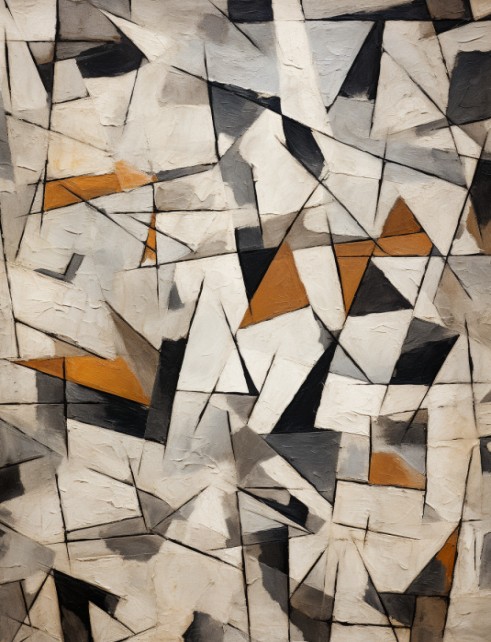 Corporatism - Elaine de Kooning (AI-tulkinta)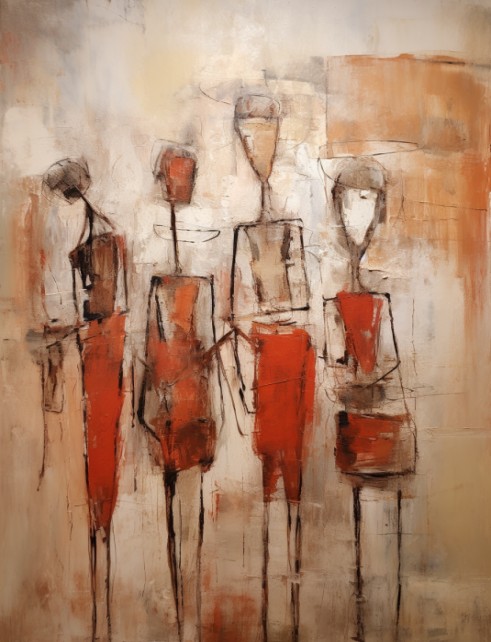 Mikä ihmeen klusteri? Amicus est tamquam alter ego. (Cicero) 27.09.2023Ystävä on kuin toinen minä. Olen käyttänyt kotisivuni nimenä klusteritaidetta tai taiteen klustereita (Cluster art and Art of clusters) (www.clusterart.org). Kirjoitin aikanaan kirjan manifestina (Klusteritaiteen ja taiteen klusterin manifesti) juuri tästä aiheesta. Samoin käsite ekologisesta klusterista ja innovaatiopolitiikasta löytyy jopa toisen väitöskirjani nimenäkin ja siis kansilehdellä (Ecological cluster and innovation policy). Olen siten kirjoittanut ja luennoinut koko ikäni tästä aiheesta, joten on aika kerto mitä tuosta aiheesta kertoo englanninkielinen Wikipediamme. Se kun on lähinnä sitä klusteria, joihin itsekin olen tiedettä tehnyt ja aikaani käyttänyt. Tosin Wikipedian näkemys on jo vanhahtava eikä oikein toimi oman aikamme algoritmien ja robotiikan maalimassa.Näin lyhyesti käsite Cluster esitellen brittien Wikipediassa:Cluster theory is a theory of strategy. Alfred Marshall, in his book Principles of Economics, published in 1890, first characterized clusters as a "concentration of specialized industries in particular localities" that he termed industrial districts. The theory states that concentrating industries in specific regions creates several advantages. For one, greater economic activity occurs when many firms cluster in one area. In turn, this creates agglomeration spillovers which increases the total factor productivity of firms in the same county since they are all competing for the top spot. In most cities/countries economic activity is spatially spread out which can lead to low cost of labor due to low levels of competition. In clusters, areas of high economic activity, labor and land are valued very high as there are superior worker-firm matches in denser labor markets. Clusters produce economies of agglomeration which benefit companies due to the transport cost saving (Glaeser); the closer you are to your neighboring firm the easier it is to exchange goods and ideas. Moreover, the steady presence of an unchanging customer base guarantees their business and steady income. The steady presence of suppliers means low costs for the firms as well as an advantage to agglomeration includes cheaper and more rapid supply of intermediate goods. Clusters promote both competition and cooperation. Clusters create the notion of rivals through numerous firms competing for resources and for customers in a close proximity. Nevertheless, clusters are more efficient in promoting cooperation which typically involves companies in related or supporting industries. The theory states that concentrating industries in specific regions creates several advantages. Due to high volumes of firms in a vicinity, companies are forced to further innovate and produce advancements in their respected industries. These innovations increase the levels of knowledge in the region. Higher production levels arise from increased density as well as increasing levels of the interconnection of businesses. Geographic concentration also creates more personable relations that yield better business in all manners. Often times, city officials will incentivize high-tech companies to set up shop in close relation of each other to induce the cluster effect. In urban studies, the term agglomeration is used. TypesMost economists believe that there are four compositions of clusters which can be identified: Geographical cluster – a cluster of businesses in a geographical location where enough resources have accumulated to give a competitive advantage to businesses in a given economic branch e.g. the California wine cluster or the flower cluster in the Netherlands.Sectoral clusters - a cluster of businesses operating together from within the same economic sector e.g. Silicon ValleyHorizontal cluster - are built between businesses that compete for the same market, e.g. multiple producers combing to establish a retail shopVertical cluster - are alliances between businesses which belong to different levels of the same supply chain, such as a buyer assisting its suppliers in upgrading.Over the years various types of clusters have formed. Different business clusters are formed based on different types of knowledge. These clusters include high tech, factor endowment, low-cost manufacturing and knowledge service clusters. High tech clusters are incredibly technology oriented and have a much greater dependence on intellectual property due to the constant increasing levels of ideas, innovations, and pertinent information. Factor endowment clusters are created via way of comparative advantage due to geographical location. For example, numerous avocado companies located in California and Florida essentially monopolize the market as their states' weather provides the perfect conditions for avocados to grow and ripen. Moreover, these prime geographical locations for certain products produce factor endowment clusters. Low-cost manufacturing clusters typically emerge in developing countries. The emergence of business clusters in developing countries allows for low labor cost to their employees yet high production levels due to the amount of employees they can employ. Additionally, firms in these clusters sell to developed countries (e.g. electronic clusters in Mexico serve to companies in the U.S.). Knowledge Service clusters are like low-cost manufacturing clusters as they also typically arise in developing countries. Firms in these clusters provide technological based knowledge services such as software, analytic and engineering services. Countries in which knowledge service cluster exist include India, Brazil, and China. ExamplesAn example of the cluster theory in effect can be found in the California wine cluster mentioned above. The "cluster" consists of thousands of independent vineyards and hundreds of commercial wineries which supplies the vast majority of the American wine production. If California were a separate country, it would be the world's fourth largest wine producer. Wine has become an important factor in the local economy as an extensive system of industries has grown around these businesses to support the grape-growing and wine-making processes. Industry-related business include suppliers of grape stock, irrigation and harvesting equipment, barrels, and labels; specialized public relations and advertising firms; and numerous wine publications aimed at consumer and trade audiences. The most well-known business cluster in the world began in the 1990s when several successful computer technology start-ups began in Silicon Valley in California. This led most of the people who wished to create a computer technology company to do so in Silicon Valley. The growth in the number and scale of Silicon Valley companies led to a similar growth of venture capital firms in Silicon Valley. This in turn encouraged more entrepreneurs to locate their businesses in the valley in what became a yet to end positive feedback loop. The cluster effect in the capital market also led to a cluster effect in the labor market. As an increasing number of companies started up in Silicon Valley, programmers, engineers etc. flocked to the area in pursuit of job opportunities which further incentivized tech companies to come to Silicon Valley since they were in need of workers with those skillsets. Silicon Valley today is the home to many huge technology start-ups such as Facebook and Google; these companies indirectly compete with each other which inadvertently generates not only high levels of economic activity but high levels of economic growth as well. Though these firms compete, they also work together to increase profits for both firms. For example, Apple may run an ad on Facebook which Facebook gets compensated for and Apple will inevitably make more money from these ad's due to subconscious reinforcement of the product. Thus, these tech firms that cluster produce economies of agglomeration which is beneficial to most firms in the cluster due to the boost in productivity an aerial view.”--------------------------------------------------- Voit auttaa Wikipediaa kirjoittamalla vaikkapa tuntemistasi alan aiheista. Toki olen kirjoittanut klustereista koskien taloutta, maantiedettä, kuvataiteita, strategista suunnittelua, ekologiaa, yhdyskunta- ja aluesuunnittelua, mutta toki myös taidetta. Kyse kun ei ole vain ja ainoastaan talouden agglomeraatiosta tai taiteilijoiden ryppäistä. Kyse on oman aikamme robotikasta, algoritmeista huipputieteestä ja klusteriosaamisestamme. Siinä ystävä on kuin toinen minä. – ”Amicus est tamquam alter ego. (Cicero).Talousteoria osana klusteritaloutta tai ekologinen klusteri ovat esimerkkejä ilmiön laajuudesta ja koskien myös poikkitieteisesti yhteiskuntatieteitämme lähestyttäessä biologista luontoamme ja sen käyttäytymistä. Taide klustereina on sekin muutakin kuin rypäs tauluja seinällä tai taiteilijat samaan kuvaan suostuneina. Ystäville kaikki on yhteistä. –”Amicorum sunt omnia communia.” (Cicero). Niinpä kun algoritmit määrittelevät tämän ilmiön, valiten kieleksi englannin sijaan vaikkapa latinan tai kiinan, tulos on huikean komea ja varmasti oikeaoppinenkin. Me kun emme tarkoita samoilla käsitteillä, niitä kieleemme siirtäen, toki samoja asioita ja niiden sisältöä kuin mitä ehkä oletamme. Kieli on kuin käärme ruohikossa. – ”Anguis in herba.”(Vergilius). Sen oivaltaminen muuttaa oman maailmankuvamme hetkessä selatessamme vaikkapa viimeisimmän kirjani sivuja ja vertaillen kannessa saman käsitteen kuvitusta vain kieltä vaihtaen. (Matti Luostarinen 2023: Botrus Art – Arte Clusters / Cluster Art – Art of Clusters). Tekoälyn ja algoritmien nerous on juuri tätä avattaessa huikea. Tämän ymmärtäminen vaatii rohkeutta. Uudistakaa rohkeutenne. – ”Animos revocate.” (Vergilius).On hyvä oivaltaa, miten kaukana kulttuurimme ja käyttämämme kieli on niistä kielistä, joilla kuvaamme lähes samoja käsitteitä, mutta kuitenkin kokonaan muuta kuin omaamme. Näin siis algoritmien ja tekoälyn oivaltamana. Me kun ajattelemme ja näemme unemmekin omien sanojemme avulla puhumattakaan tavastamme viestittää yksinomaan kielemme avulla. Herran vuonna. – ”Anno Domini.” Se että opimme vieraita kieli, ei tarkoita, että oppisimme vielä juurikaan mitään tuon kielen taustalla olevasta kulttuurista ja sen merkityksestä kielen sisällölle. Toki samoilla leveysasteilla liikkuen yhteistä on toki paljon enemmän kuin siirryttäessä kohti päiväntasaaja. Onneksi käytössämme ovat nyt tekoäly ja algoritmit sekä kyky hakea oivallusta myös kielemme kulttuurisiin ja pitkiin sosiaalisiin juuriimme. Siinä on aivan samaa problematiikkaa kuin pyrkimys viestittää pääosin hälyäänin merellä valaitten viestintään ja johtaa nämä harhaan. Luonnon tapa viestittää on kokonaan toinen kuin omamme mutta varmasti tehokas ja miljoonien vuosien tuote. Sivusin tätä aihetta mm. kirjassani ”Arctic Babylon 2011”. Joko sen voisi avata ja lukea?Ei pidä närkästyä tai pahoittaa mieltään, jos meitä suomalaisia ei aina oikein ymmärretä, vaikka puhuisimme englantia alueilla, jotka ovat lähellä päiväntasaajaa ja puhuvat oman kielensä ohella jonkin verran liki latinaa lähestyviä kieliämme. Olen pyrkinyt, parhaani mukaan, auttaman lukijoitani ymmärtämään näitä kieliämme ja samalla kommunikoimaan uudella tavalla kuvittaen myös sanomansa. Apua on matkan varrella hankittu mm. Australian aboriginaalien viestinnästä. Kotka ei pyydystä kärpäsiä. – ”Aquila non captat muscas.”Oma kielemme on onomatopoeettinen, luontoa matkiva. Se auttaa meitä monessa. Ongelmia tulee lähinnä läntisten kieltemme ja tieteen kanssa operoiden. Suomi kielenä kun ei ole oikein tieteen käyttämä kieli. Kyllä algoritmit pykivä tämänkin oivaltamaan. Se on meille jopa etu, jota on osattava myös käyttää. Uskaliaita onnetar suosii. – ”Audaces Fortuna iuvat.”Klusteri on hyvin globaali käsite myös taloutta kuvatessamme ja siksi käytän juuri tätä keinoa lähestyessäni lukijoita vaikkapa Kaliforniassa ja sen piilaaksossa (Silicon Valley). He kun tulevat juuri tämän kaltaisten, kommunikoitiin keskittyvien, yhteisöjen sisältä myös Suomessa majaillen. Hakevat monitieteisen tai tieteiden välisen kontaktin sijaan poikkitieteistä yhteyttä toisiinsa. Se kun on nykyisinkin hyvin harvinaista herkkua. Ihmiset kun tahtovat erikoistua etenkin akateemisen uran aikoihin ja tutkijoinamme. Klusteri käsitteenä taas edellyttää heiltä lisää vaivannäköä ja jatkamaan vaikkapa väitellen tohtoreiksi useamman kerran ja toisistaan kaukana olevissa tiedekunnissakin. Se vie aikaa ja vaivaa, mutta on ehdottoman välttämätöntä ymmärtääksemme toisiamme myös poikkitieteisellä tavalla tiedettä ja klustereita rakentaenkin. Kiinalaisia seuraten on herättävä varhain aamuisin. Aamurusko on muusien ystävä. – ”Aurora Musis amica est.” (Hesiodos). Klusteri politiikan, talouden ja taiteen välineenä - Cluster Policy, Economy and Art: Cluster Articles 2021, part 2About this ebook (ko. kirjani takakannesta)Mennyt vuosi oli kiinalaisittain härän vuosi ja nyt eletään jo tiikerin aikaa. Mennyt vuosikymmen ja alkaen jo 1970-luvulta oli taas omalla kohdallani puhtaiden klustereitten (Cluster analysis) aikaa. Mukana myös lasin vuosikymmenet ja ”Crystal art”. Tämä vuosi nimettynä Euroopassa lasin vuotenamme (Glass Age). Ilman lasia olisimme tieteemme kanssa heikoilla. Tärkeimmät käsitteet ovat olleet kohdallani lasin rinnalla Cluster Policy ja Cluster Art sekä Cluster Articles. Sen jälkeen Cluster Economy, Clustear Analysis ja Cluster Science. Tässä nyt on oltava hereillä. Aamurusko on Muusien ystävä. – ”Aurora Musis amica est. (Hesiodos). Lisäksi tutkimuskohteina ovat vaikkapa tänäänkin ajankohtaiset aiheet sekä Suomessa ja globaalisti. Seuraten vaikka eilistä Helsingin Sanomia. Siellä kerrotaan Raahen terästeollisuuden ongelmista ja vastaava tutkimus Raahen kaupungin ”synnystä” uudelleen purjelaivakaudestaa ja terveporvareistaan Oulun tapaan sai sykettä Rautaruukin myötä. Yliopistoa ja laitostamme siellä pyydettiin apuun selvittämään 1980-luvun alussa Raahen kaupunkitutkimuksen avulla tuon ajan ongelmia ja ne todella myös selvitettiin ja niistä raportoitiin samaan tapaan kuin Ylä-Savossa ja Iisalmessa perustaen sinne myös Ylä-Savon Instituutin pitämään yhteyttä jatkossakin yliopistoihimme. Tutkija on oppinut kuuntelemaan myös toista osapuolta. – ”Audiatur et altera pars. (Seneca). Toki päätyö kohdistui Oulun ympäristöön ja jokilaakoihimme sekä globaalisti mm. kulkien tämän päivänkin kriisialueet Silkkitietä kulkien Bakusta Jerevanin kautta Tbilisiin. Raportoimme matkoistamme ja mm. ennustimme oikein Neuvostoliiton hajoamisen jopa aikatauluineen. Toki jo tuolloin meillä kerätyt tiedot käsiteltiin luonnollisesti tietokoneitten avustamana. Ja jos oman koneen kapasiteetti ei riittänyt koneet yhdistetiin yliopistojen välillä. Yhdyskuntasuunnittelu ja maantiede osana aluesuunnittelua oli pitkällä myös satelliittikuvineen ja niiden tulkintoineenkin. Eivät suomalaiset yliopistot ole takapajuloita. Alue- ja yhdyskuntasuunnittelua toteutettiin jo varhain yhdessä maailman huippujen kanssa rinnakkain ja sisäkkäinkin. Kysymykset olivat syvästi moraalisia ja eettisiä myös luonnonsuojelullisesti sekä vaativat poikkitieteisiä verkostoja ja klusterirakenteitamme. Tutkija ei saa olla ahne. Ahneus on kaikkien rikosten äiti. – ”Avaritia prima scelerum mater.” (Claudianus).Klusteroituvat alueet ja klusterianalyysi olivat osa (luonnollisesti) klusteroituvia yrityksiä ja kuluttajaklustereita, ekologista klusteria (Ecological cluster) sekä jo paljon aiemmin osana innovaatiopolitiikkaa. Ne ovat sitä myös tänään EU:n aluesuunnittelun sisällä ja yhteistyössämme. Suomi oli välittömästi EU:n jäsenyytensä myötä mukana klusteroituneena EU:n kärkiohjelmiin usein myös niiden vetäjänä ja koordinoijanakin. Liittyminen Natoon ei voine poiketa tästä suomalaisesta ja globaalista osaamisesta mitenkään. Osaamiseemme luotetaan ja on toki syytäkin. Osaamme tehdä välttämättömyydestä hyveen. – ” Facis de descensus Averno.” (Vergilius). Nämä edellä kuvatut olivat kuitenkin jo edellisten vuosikymmenten tuotteita ja molemmissa väitöskirjoissani (PhD ja ScD) ne mainitaan myös heti otsikossa ja osana kolmatta tutkintoa (D.Art). Klusterianalyysi oli siten läsnä koko ajan omassa työssäni ja myös harrastuksissani, uuden digiajan tietokoneitten klustereissa ja myös kuvataiteessa ja musiikissa, sukumme median siirtyessä digiaikaan 1980-luvun alussa Itä-Savossa ja medioitamme esitellen mediayhteiskunnan synnyn viimeisimmissä vaiheissa. Vain suuttumus saa aikaan säkeitä. – ”Facit indignatio versum.” (Juvenalis). Se on sitä samaa nyt myös Euroopan tärkeimmissä rahoitusinstrumenteissa ja niiden innovaatioissa. Se on ollut paradigmainen ja maailmankuvat muuttava ilmiö. Se on myös ratkaisevassa osassa juuri nyt geopoliittisessa kriisissä ja sen laukaisemisessa. Emme voi toimia enää globaalisti tai lokaalisti regionaalisten alueitten sisään sulkeutuen ja ulkopuolella yhteisten klustereittemme myös vaikkapa huippu-urheilussamme (Sport Cluster). Toki sama pätee sairaaloihimme ja terveytemme hoitoonkin. Täytyy varoa vääriä sanoja ja kertoa kuinka ahdistaa niskaa. – ”Falsa verba” – ”Faucibus urget.” Nälkä on paras mauste ja joskus mukana on kohtalokas sattuma. – ”Fames optimum condimentum.” – ”Fatalis casus.”Olemme klusteroituneet toisiimme tavalla, jossa perinteiset aseet on unohdettava sotineen. Joka niihin tarttuu, aseisiin, varmasti myös niihin hukkuukin. Klusterirakenteiden ulkopuolella ei ole enää luovaa ja innovatiivista tulevaisuutta, tiedettä ja taidetta, politiikkaa ja hyvinvointia, demokraattista yhteiskuntaa. Se on härän vuoden perintöä ja opimme sen viimeistään pandemian aikana ja geopoliittisessa kriisissämme. Mitä ihmiset toivovat, sen he mielellään uskovat. – ”Fere libenter homines id, quod volunt, credunt. (Julius Caesar). Theory of strategy - Lee Krasner (AI-tulkinta)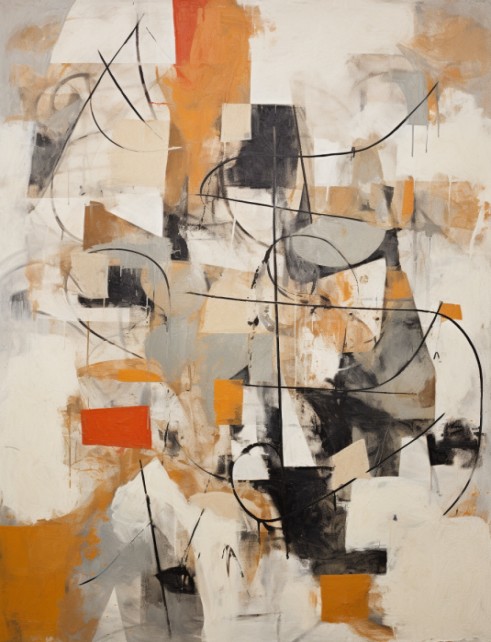 Korporativismi ja suomalainen saamattomuus 28.09.2023Beati monoculi in terra caecorum – Autuaita ovat yksisilmäiset sokeiden maassa.Vuosi 2011 oli omassa tuotannossani tärkeä vuosi jo 1970-luvulla siitä kirjoittaen. Mayakansa oli ennustanut siitä tai oikeammin heidän kalenterinsa ikään kuin loppui tuohon hetkeen. Käytin tuota tietoani ja hiven muutakin tuohon kulttuuriin, myös paikan päällä tutustuen, otsikossa käsikirjoitukseen ”Arctic Babylon 2011”. Kirja oli tarkoitus julkaista Oulussa Kalevan kirjapainossa, mutta se jäi hoitamatta kirjoja julkaisseen painokoneen tehdessä vararikon. Tänään näitä vastaavia pienpainoja on pilvin pimein ja vararikko on liioiteltu käsite parturin lopettaessa yksin hoitamansa yritystoiminnan. Näin tuo kirja julkaistiinkin paljon myöhemmin ja Saksassa sen kustantaen. Samoja aikoja myös sukuni omistama kirjapaino Itä-Savossa siirtyi ensimmäisenä Suomessa digiaikaan ja samalla Toppisen suvun omistukseen. Tänään suomalaiset lehtitalot ja niiden omistajat edustavat kokonaan uutta vaihetta, eikä sen tulevaisuutta käy ennustaminen. Sen sijaan terveytemme hoitoon ja huoltoon tarkoitetut organisaatiot ovat suuremman huolen aihe ja kuulun niihin, jotka eivät voineet hyväksyä nykyistä tapaamme rakentaa korporatiivisia organisaatioitamme kymmenittäin aluepoliittisena menneen maailman mallinamme.Syksyllä 2011 kirjoitin Bulevardi nimiseen sähköiseen mediaan korporativismin kolmannesta aallosta. Nyt kun elämme uutta vaihetta ja olemme valmiina tuomitsemaan hyvinvointialueemme pahoinvoivina, on syytä palauttaa mieleen mitä tapahtui tuona vuonna 2011 muutakin kuin vain arabi-islamilaiset vallankumoukset Afrikassa, tsunami Japanissa sekä norjalaisten murheellinen verilöyly kohteena nuoren elämänsä alussa olleet, liki vielä lapseksi luettavat, suljetun saaren Norjan historiaan jääneenä synkkänä lukuna. ”Qui habet aures audiendi, audiat.” – Jolla on korvat kuulla, kuulkoon. Finnish incompetence - Elaine de Kooning (AI-tulkinta)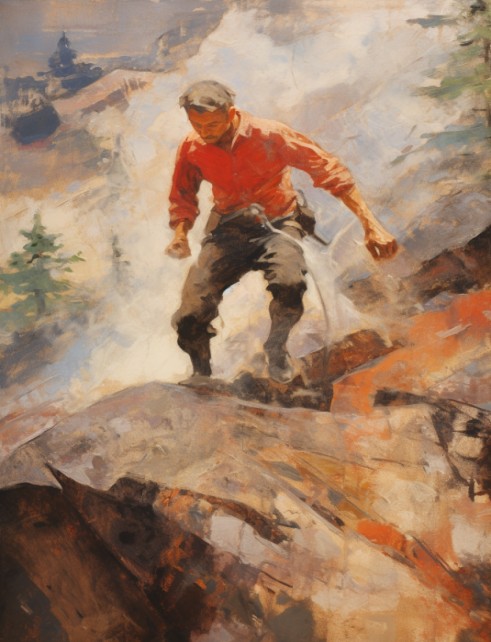 The third wave of corporatism - Jackson Pollock (AI-tulkinta)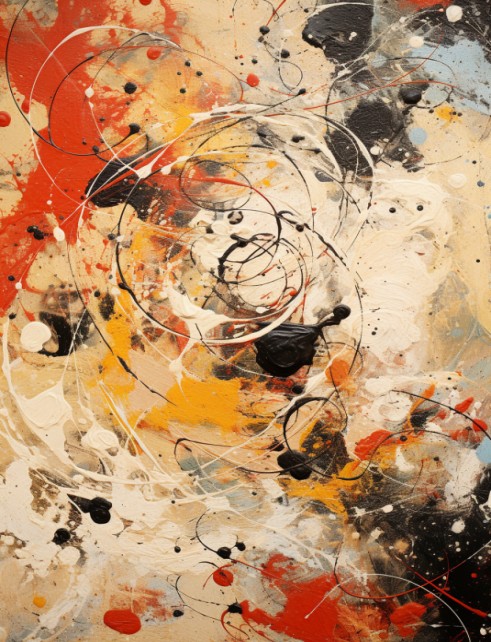 Korporativismin kolmas aalto 25.10. 2011–28.09.2023Ihminen voi tehdä useita erilaisia uria elämänkaarensa aikana. Ilpo Santalan nekrologissa kekseliäs uudistumiskyky on tästä tyyppiesimerkki (HS 25.10. 2011). Kun tapasin Santalan ensimmäisen kerran, hän eli toista uraansa Innopoliksen yritysten kasvu-uria etsiskellen ja vei minut Lasipalatsinsa saunaan osoittaen sieltä, kuin kotkanpesässä istuen, kuinka Espoo on metsäinen kaupunki ja suomalainen metropoli omituinen käsite keskellä korpea. Pankkimiehestä, Postipankin johtajasta, oli tullut teknologiajohtaja, yritysten kehittäjä ja nyt viimeisessä, kolmannessa vaiheessa Suomen taideteollisuusyhdistyksen toimitusjohtaja. Euripidesta lainaten autuaita ovat omistajat. – ”Beati possidentes.” Miksei myös muistossa autuaat. – ”Beatae memoriae.”Oleellisen oivaltaminen. Imelät sanat ja hyvässä uskossa.”Blanda verba”- ”Bona fide” Santalaa kuunnellen ja seuraten minulle syntyi käsitys hyvin perhekeskeisestä ja lämminhenkisestä ihmisestä. Lapin retket ja luonnon rakkaus sekä lapset, lastenlapset olivat miehelle kaikki kaikessa historian harrastuksen ja lukemisen rinnalla. Santalan kanssa oli helppo puhua ja häntä oli vaivatonta seurata, kokemukset kun olivat usein yhteisiä. Pekka Hallbergin kirjoittama nekrologi Ilpo Santalasta on oleellisen löytänyt.Oleellisen löytäminen on hyvän lehtikirjoituksen vaatimaton tehtävä. Ei niinkään vieminen tekstin lukija gonzo -journalismin poluille tai viihteeseen, epäoleellisiin yksityiskohtiin. Tässä Helsingin Sanomat tiivistää oikein myös pääkirjoituksensa kertomalla, kuinka Kreikka menee velkasaneeraukseen, sijoittajat menettävät Kreikka-velkakirjojensa arvon käytännössä kokonaan, pankit pääomitetaan omistajien kukkarosta ja vakausrahastosta puristetaan finanssisektorin turvaverkko. ”Bona nulla. Persaukinen.”Korporatiivinen valtio pysyy taustalla ja Suomi sekä Hollanti peesaavat etujensa mukaan Saksaa. Tuon saman Ilpo Santala olisi kertonut jo paljon aikaisemmin ja käyttäen samaa kieltä kuin Jussi Halla-aho saaden aikanaan presidentti Mauno Koiviston kovistelut osakseen. Koiviston oppi ja kieli olivat mutkikkaampia, jossa taustalla oli myös perusfilosofinen pohdinta. Finanssipolitiikka ei saanut rientää ohi reaalipolitiikan. Näin poliitikonkin on lopulta kokeiltava viimeistä keinoa ja puhuttava totta. ”Blanda verba”, - ”Bona communia”. Imeliä sanoja, - Yhteinen omaisuus. Korporativismin syntipukit. Nuhteettomalla mielellä – Hyvällä aikomuksellaSaman toteaa myös Helsingin Sanomat kertomalla lopulta oleellisen lainaten Jean Claude Trichet’tä ja John Maynard Keynesiä. Demokraattiset hallitukset ovat kykenemättömiä tekemään oikeita ja kovia päätöksiä, muuten kuin ehkä äärimmäisen paineen alla. Sen jälkeen, kun on ensin kokeiltu kaikkia muita vaihtoehtoja. Nyt se vei aikaa vain meiltä lähes kaksi vuotta ja jatkuu edelleen. Se on poissa Pohjolan hyvinvoinnista ja kohta myös eläkkeistämme. Vuonna 2023 olemme vaikeammassa liemessä. Nyt ei auta puhumisvimma eikä kirjoittamisen syyhy. ”Cacoethes loquendi” Cacoethes scribendi. Hämärä huone tai Elysiumin kentät. ”Camera obscura” Campi Elysii. Toimittaja Lauri Malkavaara näkee saman omassa kolumnissaan (HS 25.10. 2011) ja vertaa Halla-ahoa jääkiekkoilija Jarkko Ruutuun. Molemmat ovat erityisen tarkkailun kohteina ja provosoivat mediaa ja tuomareita, korporativismin voimia ja byrokratian toteuttajia myös silloin, kun siihen ei olisi mitään näkyvää aihetta. Näin Jussi Halla-ahosta on tehty politiikan Jarkko Ruutu tai päinvastoin. Molemmille vihelletään kaiken varalta jäähy muiden vitkastellessa vaihdoissaan. ”Causa formalis” – Muotovirhe.Vantaan vaihto-oppilas. Oulun kasvatti. – ”Civis Romanus sum.” Liki Rooman kansalainenKari Nenonen valitaan Vantaan kaupunginjohtajaksi. Kari on oppilaitani Oulun yliopiston opettajanurani ajoilta ja edustaa johtajaa, joka tekee nyt kolmatta uraa Oulun kaupunginjohtajasta ensin kiistellyksi HUS:n johtajaksi ja nyt palaten kunnallisliitosta takaisin kaupunginjohtajaksi pohtien, miten suurkuntaa rakennetaan ja onko työssäkäyntialueet oikea tapa kokea yhdyskuntarakenteen oman aikamme todellisuus. Oulussa liitokset sujuvat kohti odotettua ratkaisua. Kehä todistelussa. ”Circulus in demonstrando.”Vantaa on saamassa vahvan ja hyvän taustan hankkineen kokeneen kaupunginjohtajan. Täynnä draamaa ollut virantäyttö on nyt löytänyt ainoan oikean ratkaisun ja kaupunkia vetää lämminhenkinen, perhekeskeinen Helsingin ja Uudenmaan sairaanhoitopiirin entinen johtaja. ”Communis sensus.” – Terve järki ja erinomaiset kouluttajat. Kolmannen linjan uuskorporativismi. ”Communio sanctorum” – Pyhien yhteysMeillä haetaan nyt kolmatta linjaa, jossa vanha sosialismi ja epäonninen kapitalismi etsivät tietä hyläten niin John Locken kuin Hugo Grotiuksen liberalismin keskiaikaisen hengen, kuin samalla monet esisosialistiset tai antikapitalistiset, pragmatismista vaikutteita saaneet syndikalistiset liikkeet. Filosofisesti epäyhtenäiset liberalismi tai libertanismi sekä dogmatisoivat aatesuunnat ovat nyt epäsuosiossa. Mensevikkien perilliset eivät saa hekään enää riviään suoraksi ja nousevana isminä kohoaa uuskorporativismi. Se alkaa olla ikään kuin iso viemäri. – ”Cloaca maxima.”Korporativismia ei ole koskaan esitetty minkään yhteiskuntafilosofian muodossa. Sitä ei saa puetuksi jonkin tietyn ajatussuunnan tai ideologian, yhteiskuntafilosofian normatiiviseen teoriaan. Se ei sovi yhteen mihinkään filosofiseen suuntaukseen, ei edes individualistiseen grotiuslaiseen luonnonoikeusperinteeseen. Ei myöskään saksalaiseen idealismiin tai naturalismiin. Liberalistis-kommunitaristisen perinteen yhteisöllinen luonne ja sen yhtymäkohdat sosiaaliliberalismiin ovat nekin vieraita ja libertaarit vaikenevat heti, kun kyse on modernista kapitalismista ja nyt sen kriisistä. Dogmatisoiva maxismi on sekin sekulaarinen filosofisena järjestelmänä ja muistuttaa liki tunnustuksellista uskontoa. Kommunismin valtavirtaus torjui sitä aikanaan kuin ruttoa. ”Quid hoc sibi vult? – Mitä tämä tarkoittaa? ”Quid es veritas?” Mikä on totuus.Korporatiivinen media. Concordia discoris (Horatius). Eripurainen sopusointu.
Kun eläkeikäisten on päätettävä, miten menetellä silloin, kun eläke-etua heikennetään työeläkeyhtiöiden tuottotavoitteiden laskiessa, edessä on medioitten (HS 25.10) mukaan joko eläkkeiden pienentäminen (helpoin), eläkeiän tuntuva nostaminen tai eläkemaksujen nostaminen. Terve järki vai eripurainen sopusointu. ”Commuinis sensus.” On pohdittava ensin, elämmekö nyt vuotta 2011 vai ehkä vuotta 2023?Kaikki vaihtoehdot ovat nyt kehnoja ja media hoitaa tehtäväänsä esitellen nämä vaihtoehdot ikään kuin dogmeina, joista lopulta jää vain yksi käteen tai poliitikko pyrkii liittämään ne toisiinsa. Korporatiivinen media ja sen propaganda muokkaa mielipiteitä. Tähän tarkoitukseen käytetään käsitteitä, joiden kanssa on mahdoton tai ainakin vaikea riidellä. Sellaisia ovat vaikkapa demokratisointi, vapauttaminen, vastuullinen politiikka, suurempi yhteinen hyvä tai tässä tapauksessa pienin mahdollinen yhteinen paha. Yleinen mielipide vai terve järki? ”Communis opinio – Sensus.”Korporativismi medioissa toteutuu vaikenemalla todellisista päämääristä. Päämäärän esittely sellaisenaan johtaisi sen alistamista julkiseen keskusteluun, somen mediaan. Koroporativismissa keskusteluun tuodaan rajattu ja usein näennäinen ongelma ja siihen käytettävät vaihtoehdot. Näennäisdemokratiassa julkisuuskin haetaan henkilöille, jotka halutaan päättäjiksi. Näin syntyy yhtenäinen vaikutelma yhdestä henkilöstä, yhdestä vaihtoehdosta ja kolmesta urasta saman puolueen mandaatilla. Iso viemäri – ”Cloaca maxima.”Luovuus fraktioissa, virhepoikkeamissa. Consensus generis humani. Ihmissuvun yksimielisyys.Filosofialle ominaista luovuutta, innovointia, voi olla vain suurten ideologioiden fraktiossa tai koko kokemamme tradition ulkopuolella, kirjoittaa Timo Andersson blogissaan. Vastaavasti uudessa mediayhteiskunnassa säkenöivä luovuus löytyy suurten aineistojen ja bogikirjoittajien muutamista harvoista löydöksistä, joita tutkimus voi jäljittää eräänlaisina oikkuina, residuaaleina, “virhepoikkeamina“, suuren massan tuottamasta viihteestä. Muotijulkaisuista, ruokaresepteistä tai juorupalstoilta näitä ei löydy?Kun etsimme uuden korporativismisen yhteiskuntamme punaista lankaa, vastausta hakemaamme kysymykseen EU:n lainsäädännöstä tai omasta päätöksentekomme tasoista ja prosesseista, joudumme tekemään sen itse. Hakien työläästi totuutta uutisvirrasta unohtaen myös “mediaeliitti” ja sen tarjoamat tuotteet, uutiset ja niiden analyysit. Se on pääsääntöisesti omistajansa näköistä ja sen etua ajavaa. Consilio bono.Uudelleen organisoituva yhteiskuntamme hakee nyt tukea sekä idästä että lännestä mutta samalla myös keskiajan ja uuden ajan sääty-yhteiskuntien korporativismista ja tämän yhteydestä vanhaan organistiseen yhteiskuntakäsitykseemme. Syntyy yliorganisoituvia yhdyskuntia, sääty-yhteiskunnan elitismiä ja syrjäytymistä. Consilio bono.Palaamme ikään kuin Ruotsissa ja Suomessa jo elettyyn korporatiiviseen yhteiskuntaan ja haemme vastauksia vaikkapa liki merkantilistisista kauppa- ja talouspolitiikan linjauksistamme. Oikeusfilosofiassa arvostettu Snellman edusti aikanaan eräänlaista muunnelmaa hegeliläisestä ajattelutavasta, jota myös Urho Kekkonen edusti. Omalla tavallaan.Traumasta ja turhaumasta taantumaan. Ruumis on terve, mutta kukkaro kipeä – ”Corpus valet sed aegrotat crumena.” (Erasmus Rotterdamilainen)Olen kirjoittanut tästä yhteiskuntien taantumasta runsaasti jo aiemmin ja Arctic Babylon I,II,III (2011, 2015, 2023) perustuu juuri tämän taantuman esittelyyn ja osana tutkimuksiani, jossa on käytetty suuria aineistoja ja delfi -analytiikkaa. Harvardissa julkaisut on esitelty usein juuri käytetyn analytiikan kehittelynä, mutta myös teknopolis -strategiana Stratfordin tapaan ne julkaisten ja juuri kuolleen Steven Jobsin elämänkertakirjan yhteydessä. Hylätty, valittu ja erikoinen Applen perustaja eli hänkin kolmen uran kautta tuottaen samalla meille tulevaisuuden. Siihen on nyt tartuttava. Hyvät tavat turmelee pahoja puhuva seura. ”Corrumpunt mores bonos colloquia mala.”Niin Kari Nenonen kuin Ilpo Santala ovat henkilöinä historiallisen viitekehyksen tunnistaneita ja molempia yhdistää joustava tapa arvioida prosessin tulevaisuus korporativismin näkökulmasta. Sen vanhimmat vaikeimmat muodot on kyettävä nyt taantumassamme sivuuttamaan ja varoen sellaisia karikoita, jossa suomalainen yhteiskunta ja sen yhdyskuntarakenteet, toisiinsa yhä heikommin luottavat kaupungit, voidaan rakentaa paremmin (Crede experto) uuteen korporatistiseen vaiheeseen sopiviksi. Oulu Euroopan kulttuurikaupunkina voisi ottaa luovuuden ja klusterit vakavasti. Se ei saa viedä aikaa kohtuuttomasti, eikä sitä pidä tehdä vain pakon edessä, kuten EU:n kohdalla on tapahtumassa koskien Kreikkaa, Italiaa ja muita euroalueen eteläisiä valtioita, myös Ranskaa ja se pankkeja sekä valtion tulevaa luottoluokitusta muistaen vuosi 2011 ja 2015 sekä eläen nyt vuotta 2023. On piinallista pelätä sellaista, mitä ei voi voittaa. ”Crux est, se metus, vincere quod nequeas.” (Anakharsis). Bona fide - Jackson Pollock (AI-tulkinta)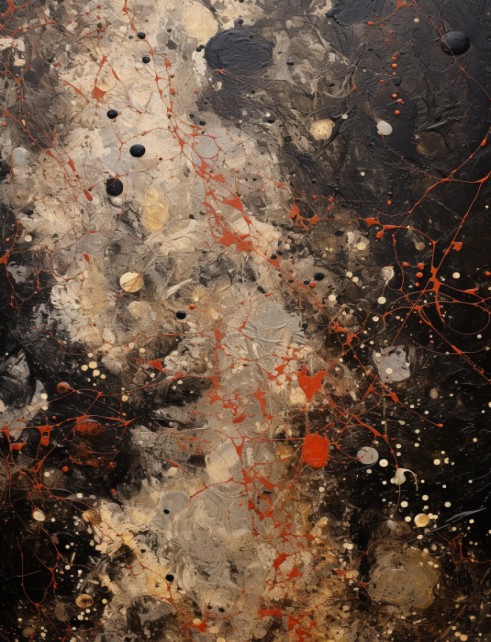 Emme tiedä emmekä tule tietämään 29.09.2023Mediayhteiskunnan hiljaiset. Ignoramus et ignorabimus. Rakastan mediaa. Mistä sen näkee? Kurittamisesta. Asennoidun mediaan sitä tutkien ja hakien epäkohtia mediasta, en median kohteista. Jostakin syystä media on huomannut tämän ja alkanut itsekin arvioida itseään, mutta samalla muistuttaen, kuinka kyse on sosiaalisesta mediasta. Siis sinusta ja minusta. Me olemme syntisiä, joita oikea media kurittaa ja kurmottaa. Kurmoottaja istuu itse pankon päällä kuin piru ikään ja usein sellaisena paikkana toimii kirjastomme. Sieltä on turvallista seurata maailman menoa ja osoittaa kirkonmäen suuntaan. Syntiset ihmiset ne siellä majailevat ja muutenkin maailma on mullin mallin ja heikun keikun. On palattava aikaan, jolloin käynnistin oman mediani ja kirjoitin artikkelini ulkopuolella perinteisen mediamme. Elimme uuden vuosituhannen ensimmäistä vuosikymmentä ja odotin hetkeä, jolloin olisin vapaa valtion palveluksesta ja ensimmäisen kerran kukaan ei voisi ohjailla kirjoittamistani, en edes minä itse.Ei sellaista päivää tule. Ihminen on itsensä ankarin arvostelija ja vapaa hän on tästä pannasta vasta kuoltuaan. Toki tämän tiesivät niin latinankielisten viisauksien kirjoittajat kuin omat opettajamme, psykologiansa lukeneet ja kilpailuyhteiskunnan rakenteet tuntevat viisaat valvojamme. Me tiedämme toki, kuinka media on hyvä renki mutta huono isäntä. Aiemmin näin sanottiin tulesta. Nyt tuli on irti ja roihuaa vapaana muuttaen yhteiskuntamme rakenteita mieleisekseen. Kulon jäljiltä syntyy aina uutta elämää ja sen oletetaan olevan vanhaa viisaampaa. Ei se näin mene. Siispä myös mediaa on tutkittava ja tein sen vuonna 2008 viimeksi ja palaan tähän aiheeseen aina sopivan hetken kohdalla. Nyt on taas kerran tällainen aika lähestyttäessä Miina Sillanpään muistoksi tarkoitettua lokakuun ensimmäistä päivää. Samalla tätä kirjoittaessani muistamme, kuinka meri vei mukanaan onnettomuudessa juuri 28.09. tätä kirjoittaessani Estonian turmassa suuren määrän suomalaisia matkaajia. Samaan tapaan kuin juhannuspäivänä vuonna 1850 Kallaveteen hukkuen omia sukulaisiani Krimin sodan aikoihin. Krimillä soditaan yhtenään ja niin nytkin.Illico perfectum!Näin julistetaan komeasti Viestikoulun tunnuslauseessa, ”kerralla kuntoon”. Se on kuin tuntemattomalle jumalalle osoitettu - ”Ignoto deo”. (Raamattu, Ap.t. 17:23). Siinä jaetaan tuntematonta tuntemattomalla (Ignotum per ignotius) kun tekijä on tuntematon (Ignotus auctor) tai oikeammin onnettomuuksien Ilias (Ilias malorum). Toinen sai rikoksestaan rangaistukseksi ristiinnaulitsemisen, toinen kruunun. (Ille crucem sceleris pretium tulit, hic diadema) (Juvenalis). We don't know and we won't know - Henry Villierme (AI-tulkinta)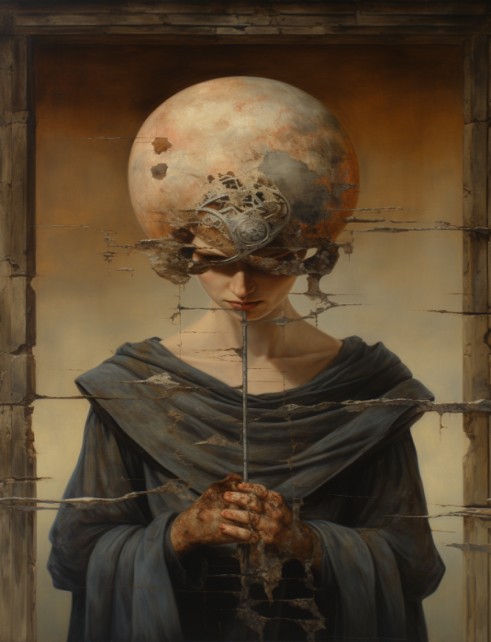 The land of dumb men - Henry Villierme (AI-tulkinta)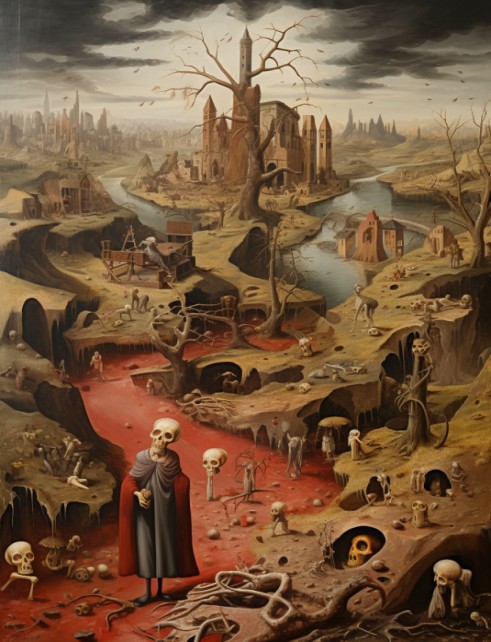 Media sai tutkimuksensa. Illutis manibus – Pesemättömin käsin 11.09.2008 – 29.09.2023Mykkien miesten maa. Immedicabile vulnus – Parantamaton haava.Tämä päivä (2008, 2023) oli innovaatiotutkijalle loistava mediapäivä. Mediaympäristö ratkaisee miten innovaatiot ja ideat, ihmisen luova osaaminen leviää ja otetaan vastaan. Eniten media vaikuttaa sosiaalisiin ja kulttuurisiin innovaatioihin, politiikan päätöksiin, mutta myös teknisiin uudistuksiin. Media on itse innovaatioiden sisällä ja niiden armoilla, mutta se luo myös sen ympäristön, jossa innovaatiot syntyvät ja leviävät. Näin sen elämä on hieman harakan kaltaista tervatulla katolla. Tällöin erityisen tärkeää on huolehtia, ettei synny medioita tai alueita, organisaatioita tai kulttuureja, jossa sekä nokka että pyrstö ovat samaan aikaan kiinni tervatussa katossa. Muistuttaen haavaa, parantumatonta. Tai taidon säännöistä. – ”Fiat lege artis.”Ehdoton ykkösuutinen oli Suomen Akatemian rahoittaman ”Media, kansalaisuus ja vallan piirit” yhden tutkimusosan valmistuminen. Suomalaiset uskovat medioiden vallan kasvaneen, se huolettaa mutta toistaiseksi mediaa pidetään vielä kohtuullisen luotettavana. Luotettavin on tutkimuksen mukaan televisio (85 %), Helsingin sanomat (65 %) ja vähiten luotetaan iltalehtiin (15 %). Olen pyöristänyt prosentteja. Keskiarvona mediat saavat uutisoinnistaan tyydyttävän 7.5 arvosanan. Se on laskenut rajusti takavuosien luvuista. Alhainen rahvas, vastaisi päätoimittaja. ”Inobile vulgus.”Kansalaisten kriittisyys medioihin on voimakkaassa kasvussa ja etenkin iäkkäämpien kohdalla. Se voisi heijastella iän mukanaan tuomaa kokemusta, asenteita, mutta myös kyvyttömyyttä seurata muutosta uuden median suunnalla. Uudet innovaatiot ja kyky elää niiden ehdoilla tuottaa vaikeuksia ikäihmisille. Vanhat mediat ovat muuttuneet seuraten uusia ja tämä on pettymys ikäihmisille. Uutinen ja ”totuus” ei olekaan aivan sitä mihin on aiemmin opittu. Media ei voi sitä välittää ikään kuin Jumalan sanana uudessa globaalissa ympäristössä, jossa totuutta ei ole. Tekijäkin tuntematon. ”Ignotus auctor.” Kriittisimmin uutisointiin suhtautuvat siis vanhimmat ikäluokat, jotka samalla katsovat medialla olevan aivan liikaa valtaa. Nämä kaksi asiaa liittyvät toisiinsa. Kun ei luoteta ei saisi olla valtakaan. Kun luku ylittää 60 % yli 60-vuotiailla, median on syytä olla varpaillaan. Jälkiomaksujat ja paperimedian lukijat eivät siedä valittua linjaa. Nuorten kohdalla taustalla pienempään kritiikkiin on todennäköisesti kyky käyttää uusmedioita ja internetin tarjoamia palveluja. Kun kritiikki kohdistuu vanhemman ikäpolven käyttämään perinteiseen lehdistöön, sen hömppäkulttuurina koettu lisä ei ole ollut onnistunut valinta. Viihde ei ole sama asia kuin kasvava uusi Internet -ympäristö mediana. Toki webympäristössä on valtavasti myös viihdettä, mutta se ei ole sama asia kuin vakava media ja uutisointi uusmediassa. Kyllä nuoret oivaltavat mikä on viihdettä ja mikä uutisointia netissä. Vanhemmat ikäluokat odottavat edelleen uutisilta ”totuutta” ja ”asiallisuutta”, kun taas nuoremmat tietävät jo, ettei totuutta ole olemassakaan. Globaali netympäristö ja maailman fiksuin koululaitos ovat tehneet siinä tehtävänsä. Haava tunnetaan mutta se on parantamaton. Immedicabile.Tietoa haetaan monelta suunnalta ja sitä yhdistellään ja vertaillaan kriittisesti. Ei sellaista tietoa voi kritisoida. Vain omaa laiskuuttaan valtavan tietovirran käyttäjänä ja omaksujana. Suuria ikäluokkia uutisten käyttäjinä ja tuottajina vaivaa selvä laiskuus. Kolme vuosikymmentä sitten suoritetuilla tutkinnoilla ei ole tämän päivän maailmassa muuta merkitystä kuin painolastin, väitetään ja ollaan väärässä. Vanhan poisoppiminen on kuitenkin paljon työläämpää kuin uuden oppiminen, kirjoitellaan. Väärin sekin.Viisas asettaa nyt rajat myös hyveille. ”Imponit finem sapiens et rebus honestis.” (Juvenalis).Kaikissa ikäluokissa tärkein media on edelleenkin televisio. Toki erot ovat kasvamassa ja vanhemmat ikäluokat ovat tiukemmin kiinni perinteisessä sanomalehdessä. Kun internet yleistyy myös television käyttöön, muuta mediaa ei sen jälkeen juurikaan löydy. Sanomalehti hakee aggressiivisesti paikkaansa tässä samassa ympäristössä ja tyypillinen piirre tästä on kilpailu. In bonis rebus – Suotuisissa oloissa.Kun sähköinen media on vuorovaikutteista kuluttajan kohdalla, etenkin nuoremmat kuluttajat hyötyvät tiedon tuoton laadun kasvusta ja tätä tietoa on vaikeampi keskittää mediayhtiöiden omistajille, mainostajille ja suuryrityksille. Samalla medialukutaito ja itse tuotettu media nostavat vaatimusten tasoa oleellisesti perinteisestä paperimedian ja höyryradion aikakaudesta, televisiosta viihteen välineenä. Ehkä television useimmat kanavat sellaiseksi lopulta valikoituvatkin ja tieto haetaan pääsääntöisesti netistä. Tällöin digitelevisio olisi ollut virhe, ellei sellaisena pidetä juuri tietoista tapaa säilyttää kansalliset TV-kanavat ja niiden tarjonta lupamaksuin. Ratkaisuna se on varmasti väliaikainen. Siis hätätapauksissa tai suotuisissa oloissa. In casu necessitatis – In bonis rebus.Perinteisessä mediassa juuri kukaan ei näyttäisi uskovan kuluttajan vaikutusvaltaan tai sen kasvuun. Tämä on hälyttävä merkki ja kokonaan muuta kuin takavuosina, jolloin kuviteltiin kuluttajan olevan kuninkaan. Vaikutusvallan oletetaan kasvavan mediayhtiöiden omistajille, suuriyrityksille ja mainostajille. Toisaalla kuitenkin oletetaan (70 %) ettei valtaa luovuteta toimitusten ulkopuolelle. Tämä on omituisen ristiriitainen oletus. Tätä vakuuttaa myös Helsingin Sanomien päätoimittaja Janne Virkkunen. Virkkusen mukaan lehden omistaja ei käytä valtaansa juuri lainkaan toimitukseen. Tämä on luonnollisesti pääsääntö suomalaisissa medioissa vielä tänään. Omistaja ei ole sanelemassa toimituksessa mitä kirjoitetaan ja kenen toimesta. Sellainen olisi omituista valtakunnallisen päämedian ja lehden näkökulmasta. Tai ainakin tunnustaa sellaista. Lehden omistaja päätoimittajana ja toimitusjohtajana tuo mieleen 1700-luvun toimittajalegendan perustamassa omaa lehteä Yhdysvaltain preerioilla korvaten kynällä lännen nopeimman vetäjän. Tällaisessa kulttuurissa harakan sekä nokka että pyrstö ovat tiukasti tervatussa katossa. ”Festiga lente”. Kiirehdi hitaasti. Ukrainan sota jatkuu pitkään. ”Fiat iustitia, pereta mundus!”Forssalaiset jatkavat omassa mediassaan kertomusta, kuinka kaupungin surkea imago on syntynyt takavuosina. Nyt kun väki on vähentynyt oleellisesti, ilmapiiri on kohentunut. Taisto Teräs kertoo haastatelleensa helsinkiläisiä muuttajia, jotka kiittelevät torin ympäristöä. Tämä tieto ja tutkimus on luotettava yhdessä Forssan Seudun Osuuspankin toimitusjohtaja Jouni Hautalan antaman todistuksen kanssa. Omat käsityksemme muuttavat ja muokkaavat ympäristöämme, psykologisoi pankkimies. Nyt tarvitaan enää säätä haisteleva sammakkomies ja luonnontutkija lisäksi. Missä viipyvät tammikuun paukkupakkaset ja luvatut hiihtokelit? Pilkkivälineet ja luistimet vaihtuivat jälleen uistimeen. Menneen talven lumia kätketään varastoihin tulevaa vielä lumettomampaa talvea jo laduten. Takavuosina sellaiselle puuhastelulle olisi naurettu. Nyt naurussa on jo vähän itkunsekainen lopun alun tunnelma, Arctic Babylon I ja II, III ennusteiden toteutuminen ennenaikaisesti. Vuoteen 2011 piti sentään Maya-kansan ennusteiden mukaan selvitä. Kuinka selvitä sodasta Euroopassa? Rautasormuksin kuluu jatkuvassa käytössä. ”Ferreus adsiduo consumitur anulus usus.” (Ovidus). ”Finnico more” Suomalaiseen tapaan.Finis adest rerum.”Kun ”tutkimukset” ovat yksittäisten ihmisten lausuntoja ja puheenvuoroja, niistä puuttuu kokonaan uskottava kriittisyys. Lausunnon antajat elävät omassa sosiaalisessa ympäristössään, heille annetaan kohteliaita vastauksia ja niistä puuttuu tuhansien ihmisten vastausten jakaumat ja hajonnat, tutkijoiden tapa käsitellä vastaukset omilla menetelmillään. Vuonna 2023 menetelmät ovat osa algoritmeja ja robotiikkaa, tekoälyä. Tekoälyssä onnetar suosii rohkeaa. ”Fortis fortuna adjuvat.” (Terentius).Ne menetelmät ovat vuosikymmenten saatossa muuttuneet. Syntyy jälleen väärää ja värittynyttä perustietoa, jossa harakan nokka ja pyrstö ovat tiukasti katossa. Näin media ei voi avustaa innovaatioympäristöä ja tyytymättömyys kasvaa, ellei käytettävissä olisi sähköinen uusmedia. Ne eivät haastattele julkimoita saadakseen tietoa, miltä maailma näyttää. Media ei voi olla vain ajankulua ja sen tutkiva journalismi luottamuspulaa kuluttajaan kasvattavana ilmiönä. Kuluttaja haluaa tietoa nopeasti ilman jatkuvaa hömppää, jossa tieto suodatetaan haastatellen julkimoita. Syntyy iltalehdistön 15 % luottamustaso, jolla pilataan hyvinkin tehtyä journalismia. Ero iltalehtien ja Helsingin Sanomien välillä ei voi olla noin suuri oikeasti. Iltalehtiä kulutetaan sittenkin uutislehtinä. Iltalehdet ovat jääneet imagonsa vangiksi. Muistuttavat saarnaajaveljiä. ”Fratres praedicatores”, Dominikaanimunkkeja. Vähäisemmät veljet (Fratres minores) olivat Fransiskaanimunkkeja. Oikeat Kalpaveljekset olivat ”Kristuksen soteveljiä.” ”Fratres militiae Christi.”Lujasti asiassa, lempeästi tavassa.”–”Fortiter in re,suaviter in modo.Mitä kurjemmissa oloissa ihminen elää ja mitä heikommin menee, mitä vähemmän hänellä on koulutusta, mitä syrjäisempi on asuinpaikka, sitä tyytyväisempi hän on ympäristöönsä ja asuinviihtyvyyteen. Kylätutkimuksissa kaikkein syrjäisimmät korpiloukot, ilman mitään palveluja, ovat tyytyväisimpien ihmisten asuinsijoja. Kun oman elinympäristön kohdalla ei voi odottaa syntyvän korjauksia, kun niitä ei voi edes toivoa, on muutettava omia tavoitteita ja odotuksia, asennetta ja arvomaailmaa. Tätä psykologista ilmiötä kutsutaan kognitiiviseksi dissonanssiksi tai kansan viisaudeksi, jossa kettu totesi pihlajanmarjat happamiksi. Festinger esitti nämä ihmismielen dissonanssi-balanssi-teoriansa jo 1800-luvulla. Niiden rinnalla kulkee tätä lähellä oleva oheistoiminta. Kun kanalintu ei tiedä pitäisikö sen hyökätä vaiko paeta, se alkaakin kaapia maata ikään kuin ruokaa hakien. Ihmisellä näitä, sinänsä epäloogisia toimintoja, on määrätön määrä ja ne lisääntyvät, kun maailmasta tulee ärsykkeineen yhä vaikeampi. Nuorten oudot väkivaltarikokset ovat eräs osa tätä ilmiötä. Lisäksi opittuja tai ehdollistettuja refleksejä löytyy joka lähtöön. Ei niiden varaan luovaa toimintaa ja innovaatioita voi rakentaa. Kohtalon pyörä pyörii.”Fortunae rota volvitur. Ehdollistettu refleksi on ilmiö, jossa ihminen liittää monta asiaa yhteen ja lopulta yhdenkin niistä toteutuessa kaikkien muidenkin oletetaan olevan läsnä. Venäläinen Pavlov teki koirakokeita, jossa soittamalla nälkäiselle koiralle kelloa ja yhdistämällä tähän ruokailuun, lopulta pelkkä kellon soitto sai koiran kuolaamaan. Ihminen toimii samoin. Kunnat, organisaatiot, perheet, ihmissuhteemme ovat täynnä ehdollistettuja refleksejä. Niitä käytetään kaiken aikaa hyväksi tietämättämme. Ahdistumme, tai koemme hyvän olon tunteita ymmärtämättä, miksi näin tapahtuu usein juuri yhden ehdollistetun osan toteutuessa. Se voi olla tuoksu, haju, maku, metsä, järvi, tuulen ääni, mikä tahansa jonka yhteyteen on liittynyt ahdistavia tai miellyttäviä kokemuksia. Moni saa näistä ehdollistetuista reflekseistä vaikeita taudin oireita. Toinen hyödyntää niitä nukahtaakseen. Onni on annettu rohkeille miehille. – ”Fortibus est fortuna viris data.”Ei tällaiseen pidä tyytyä Forssassa, saati Lounais-Hämeessä. Kaikki kehitys pysähtyy, jos media on väärin rakennettu, instituutiot ovat byrokraattisia ja innovaatioita suorastaan kavahdetaan. Kiitellään kun menee näinkin mukavasti verrattuna pulavuosiin ja 1990-luvun täydelliseen kaaokseen. Suomen hännänhuipuksi jäänyt yhdyskunta on hoidettu kehnosti ja siihen on puututtava. Varmasti löytyy aikoja, jolloin on mennyt vieläkin kehnommin. Luonnon kohdalla sellaista aikaa ei kyllä löydy lähivuosituhansilta. Helsingin Sanomista löytyy puheenvuoro, jossa tällainenkin aika on löydetty. Tosin silloin kyse on jo kymmenistä vuosituhansista ja hyvin hitaista muutoksista. Samassa lehdessä löytyy puheenvuoroja pääministerin isän älykkyystestien puolesta. Kun näitä seuraa, syntyy epäily testien tekijöiden omasta älykkyydestä. Kun malli ei enää toimi kuten tosiasiat, sitä pahempi asia tosiasioille, väittävät kuntapuolueiden mallittajat ja älykkyyden mittaajat. Onni on sokea. ”Fortuna caeca est. Onni on kuin lasia. Helposti hohtaa ja hajoaa. ”Fortuna vitrea est, tum cum splender frangitur.” (Publius Syrus). Onni suo liian paljon monille, tarpeeksi ei kenellekään. – ”Fortuna multis dat nimium, satis nulli.” (Martialis). ”Fortunae filius.” Erkki Virtanen, innovaatioministeriön vetäjä, kertoo Forssan lehdessä ennustamisen vaikeudesta. Kukaan meistä ei osannut ennustaa Neuvostoliiton hajoamista. Aikanaan suuret keksinnöt olivat naurettavia, ja nyt ne ovat elämämme tärkeimmän sisällön tarjoavia arkipäivän välineitä, kertoo Virtanen innovaatioministeriön kärkinimenä. Yksi asia mainiolta superministeriön kansliapäälliköltä jää kuitenkin huomaamatta. Joulukuussa Ivalossa mitattiin liki 10 asteen lämpötiloja. Edessä on aika jolloin ”Inarijärvessä jäitä ei näkynyt oo milloinkaan”. Unohtikohan Virtanen tämän tärkeimmän vaikeasti ennustettavan muutoksen tahallisesti? Sehän kerrottiin kyllä Helsingissäkin herroille jo 1970-luvulla ja uudelleen 1980-luvulla ja 1990-luvulla. Olisikohan niin että jotkut ennusteet halutaan aktiivisesti unohtaa? Ehkä näin on kakkien suurten mullistusten edellä tapahtuvien ennusteiden tarkoitus? Ratkaisevaa ei olekaan innovaatio ja sen oikeutus, nopea toteutus, vaan se kuka sen kulloinkin on esittänyt. ”Frange, puer, calamos, et inanes desere Musas.” Unohda poika turhat muusat. Suomi on täynnä väärin sammutettuja tulipaloja. On siis sytytettävä uusi palo, keksittävä ruuti uudelleen. Politiikka on harvoin, jos koskaan innovaatiopolitiikkaa. Organisaatio voi edistää innovaation leviämistä, yhdistelyä ja vastaanottamista, luovuuttakin, mutta tuskin innovaatioiden syntyä. Innovaatiot ovat yksilöiden ja tietyn tyyppisten persoonallisuuksien luomuksia ja psykologinen ilmiö, ei niinkään sosiaalinen tai kulttuurinen prosessi. Medioiden merkitys on silloin lähinnä leviämistä edesauttava tai hidastava. Tässä prosessissa internet ja globaali reaaliaikainen ympäristö on aivan omaa luokkaansa ja oma maailmansa. Tähän keskusteluun perinteinen media tuo vain jälkiomaksujien prosesseja hidastavan lisänsä. Innovaattorit eivät niitä taatusti seuraa, saati hyödy tästä tiedosta. Kun onnetar mairii, se tekee sen pettääkseen. ”Fortuna cum blanditur, captatum venit.” (Publius Syrus). Saksalaisen kulttuurilehden (Kulturaustaush) mukaan Pohjoismaiden menestystarina perustuu koulutukseen, kansainväliseen kilpailukykyyn, tasa-arvoon. Kotona odottavat suomalaisten viisaat lapset ja norjalaisten rikkaudet, ruotsalaisten kyky kokeilla uusia ideoita. Taloudellinen kasvu ei perustukaan luonnonvaroihin tai teollisuuteen vaan tietovaroihin, innovaatiokykyyn ja sen leviämiseen. Tieto ja henkinen luovuus ovat kansakunnan ja aluetalouden tärkein ja kohta ainut pääoma. Byrokratian korvaavat verkostot ja tasa-arvo on arvo sinänsä. Saksalaiset kadehtivat meitä omassa kulttuurilehtensä Pohjola -numerossa. Olemme mukamas onnen poikia. – ”Fortunae filius.”Suomalaisten kohdalla saksalainen kulttuurilehti puhuu edelleenkin ”vaiteliaista metsäläisistä”. Kerrotaan kulttuurista, jossa luodaan vähän sanoja (Wening Worte Machen, Outi Tuomi-Nikulan essee). Tämä suomalainen kommunikaatiomalli on hyvin hämäläinen, eivätkä suomalaiset miehet protestoi sitä vastaan. Leena Becker ja Outi Tuomi-Nikula pohtivat mistä se voisi syntyä? Vastausta ei anneta silloin, kun se on liian helppo ja lähellä nähtäväksi. Hurskas petos – ”Fraus pia.”Puheripuli – ”Furor loquendi.” Suomalaiset miehet viettivät liki kymmenen vuotta korsuissa ja juoksuhaudoissa henkeään pidätellen. Tupakan sytyttäminen tai ääneen pieraisukin oli hengenvaarallista. Se tuli mukana rintamalta ja suuret ikäluokkien pojat oppivat mykän isän opit ja yölliset painajaiset. Räkänokastakin tuli mies, mutta ei tyhjän naurajasta. Jäi vain kirjoittamisvimma. – ”Furor scribendi.” Omaisuuden kähveltäminen. – ”Furtum possessionis.” Herkkä runoilijoiden laji. – ”Genus irritabile vatum. (Horatius). Nykyisin tätä suomalaisen miehen mykkyyttä ylläpidetään tarkoituksella. Erityisesti siihen osallistuvat naiset alkaen koulukiusaamisesta. Psykologisen kiusaamisen naiset osaavat miehiä paremmin. Mies selviää siitä työpaikallakin olemalla hiljaa ja vähemmän vaivan periaatteella. Toki samaan aikaan kirjoittaen joka vuosi yli 1500 sivua painokelpoista ja monikielistä tekstiä. Käyttäen kuitenkin Suomessa kirjoissaan naisen nimeä kertojana. Pala kurkussa. – ”Globus hystericus.” Se on turvallinen valinta ja ainut keino saada kielellisesti rikkaampi kirja Suomessa edes joltiseenkin levitykseen. Pienimmän vaivan periaate Väinö Linnan Koskelaa lainaten tai ehdollistettu refleksi psykologiaa ymmärtäen. Kimi Räikkönen tekee niin kansainvälisen median edessä. Antaa naisten puhua ja esiintyy jäämiehenä. Miesten porukoissa puhe kyllä luistaa, joskus liiankin hyvin. Suomessa kieli on feminiininen ilmiö, naisten käyttämä ja miehet ovat siihen alistuneet. Verbaalisesti lahjakas mies oli akkamainen ja sai poikakoulussa toistuvia rangaistuksia. Syntyy ehdollistettu refleksi, jossa jo kielen käyttö alkaa ahdistaa, tulee syntinen olo. Sellainen eristettäköön työympäristössä. Kreikkaa ei lueta – ”Graeca sunt, non leguntur. Portaat Parnassolle ”Gradus ad Parnassum.” Kunnia voitetuille. – ”Gloria victis.”Genius morbi.” Taudin henki. Olisi aika hävittää tämä suomalaisen miehen viimeinenkin omalaatuinen myytti ja myydä Nokian kännykkää suomalaisena eikä japanilaisena tuotteena. Ottaa valta kustannustoimittajilta tuottaa pelkistettyjä lauseita, ja puhua kuten koululaiset Pisa-kokeissa ja hi-tech tiimeissä Nokian ja VTT:n laboratorioissa. Hävittää Topeliuksen sadut hämäläisistä kivenpyörittäjinä ja karjalaisista sanapyörittäjinä. Ei niissä ole mitään perää. Vielä 1800-luvulla juuri itäsuomalaiset kuvattiin juroina ihmisinä ennen Topeliusta. Topeliuksen tarinoita siivitti hänen isänsä, joka keräsi Lönnrotin tapaan runoja Itä-Karjalasta. Topelius ihaili taas isänsä työtä sekä karjalaista heimoa, hyvä niin. Häntä ajoi ilmainen ruoka. – ”Gratuita mensa.” Taudin henki – ”Genius morbi.” Menneenpäs pojat tämän viimeisenkin myytin yli niin että heilahtaa. Millainen on ihminen, joka on kykenemätön hallitsemaan itseään? ”Impotens sui”. Onnellinen elämä on mielenrauhaa. – ”In animi securitate vitam beatam.” (Cicero). Päivä kerrallaan. ”In diem vivere.” Vakavat asiat siirrän huomiseen – ”In crastimus differo res severas. (Cornelius Nepos). Vaate ei tee munkkia. ”Habitus non facit monachum. Perhe ja suku, sukunimi ehkä. Weight of a consensus - Paul Signac (AI-tulkinta)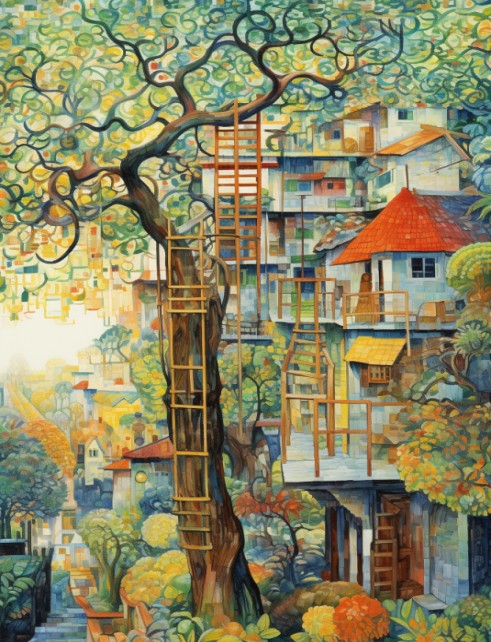 Yksimielisyyden painolasti - Magister ludi – Pelin mestari 30.09.2023Maior e longinquo reverentia – Kunnioitus on suurempaa etäältä Kognitiivinen vinouma on tuttu harha ja liitetään usein taipumukseen hankkiutua yksimielisyyteen. Ilmiö on tuttu poliitikoille mutta toki myös muussa kuin poliittisessa elämässämme. Kognitiivinen vinouma, -harha, -värittymä tai -vääristymä (engl. cognitive bias) on psykologinen käsite, jolla tarkoitetaan ihmisillä esiintyviä taipumuksia hahmottaa ja painottaa havaintojaan, tulkintojaan ja informaatiota tietyillä tavoin. Yksimielisyysharha on siten kognitiivinen vinouma. Vaate ei tee vielä edes munkkia – ”Habitus non facit monachum.”Tähän vinoumaan kuuluu myös konsensus. Konsensus-päätöksenteko on päätöstentekoprosessi, jossa ei ainoastaan tyydytä enemmistön haluamaan lopputulokseen, vaan pyritään myös ottamaan huomioon vähemmistöön jäävien vastustus ja sisällyttämään se lopputulokseen, luoden hyväksyttävimmän ja parhaan mahdollisen päätöksen konsensus. Tyyliin sopii tällä hinnalla – ”Hac mercede placet.”Hakiessamme kognitiivisesti vinoja ja konsensusta muistuttavia ratkaisuja lähestymme konstruaalista käsitettä. Sosiaalipsykologiassa konstruaali on yksilön tapa havaita, ymmärtää ja tulkita ympäröivää maailmaansa, ja eritoten itseensä kohdistuvaa toisten käytöstä tai toimintaa. Yksimielisyysharhat ovat tätä ilmiötä konstruaalisina ja joskus sellainen on myös yhteiskunnallinen ilmiönä. Mukaan voi eksyä kieliopin kerettiläinenkin. – ”Haereticus in Grammatica.”(Erasmus Rotterdamilainen).Kirjoitin vuonna 2010 kesällä aiheesta otsikolla yksimielisyyden hybridi. Kirjani ”Hybridiyhteiskunnan kouristelu” julkaistiin vuonna 2011 ja Suomi sai myöhemmin EU:n hybridiuhkia tutkivan laitoksen hoitaakseen, jota on pidettävä merkittävänä saavutuksena myös pian eläkkeelle jäävälle presidentillemmekin. Vielä 2000-luvun alussa suomalaiset keskustelivat hyvin vähän tästä aiheesta ja sen merkityksestä omalla maalleen ja EU:n alueelle. Maamme liittyminen Natoon oli sekin osa tätä tuolloin käynnistynyttä suojautumistamme globaaleja uhkia vastaan. Kirjani ”Arctic Babylon 2011 ja 2015” olivat nekin avaus tälle keskustelulle koskien globaalia turvallisuuttamme. Tuolloin (2011) kuitenkin luetuin kirjani käsitteli sosiaalista mediaa, sen taloutta ja strategiaa ”Social media economy and strategy”. Se oli ylivertaisesti luetuin ja tentityin kirjani silloin. Muuallakin kuin Yhdysvalloissa.Vuoden 2022 kirjoista tätä aihetta sivusivat kirjani ”Teesi, Antiteesi, Synteesi: Mytomania – Eskapismi – Putinismi” sekä ”Klusteri politiikan, talouden ja taiteen välineenä”. Kuluvan vuoden (2023) kirjoista ”Draaman kesä ja Euroopan hullu vuosi 2022” sekä ”Arctic Babylo III” ja ”Dum Sipro, Spero” ja parhaillaan painossa oleva ”Botrus Art – Arte Clusters / Cluster Art – Art of Clusters” liittyvät niin ikään myös kuvitettuina ja algoritmien avustamina tähän samaan sarjaan tuotantoani. Kuvien algoritmiset oivallukset paljastavat saman teeman valtavat erot, kun lähdeaineiston kieltä vaihdetaan. Tätä emme tule aina kieliä opiskellessamme ajatelleeksi. Kielen oppiminen ei opeta toki sanojen todellista sisältöä, symboliikkaa ja syvää vuosituhantista merkitystämme. Viimeisimmät ovat jo kooltaan ”Magnum opus” ja siivet pesää suuremmat – Maiores pennas nido. Suomi ja samalla me suomalaiset olemme aina eläneet ”Magni nominis unbra” (Suuren nimen varjossa) osana psykososiaalista koettua pakkoa ja sen konsensusta, aiemmin suomettumista. Me ymmärrämme, mitä konsensus ja kognitiiviset vinoumat päätöksenteossamme merkitsevät. Samoin käsite ”Yksimielisyyden hybridi”. Olemme ”Magnum in parvo” – Suuri pienessä. Respect is greater from a distance - Paul Signac (AI-tulkinta)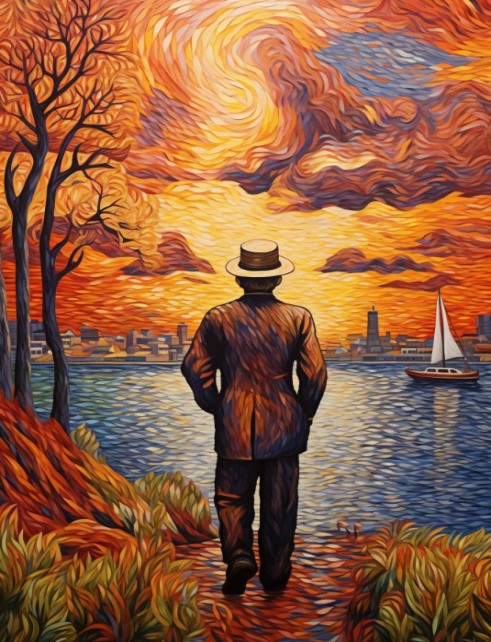 A hybrid of unanimity - Charles Angrand (AI-tulkinta)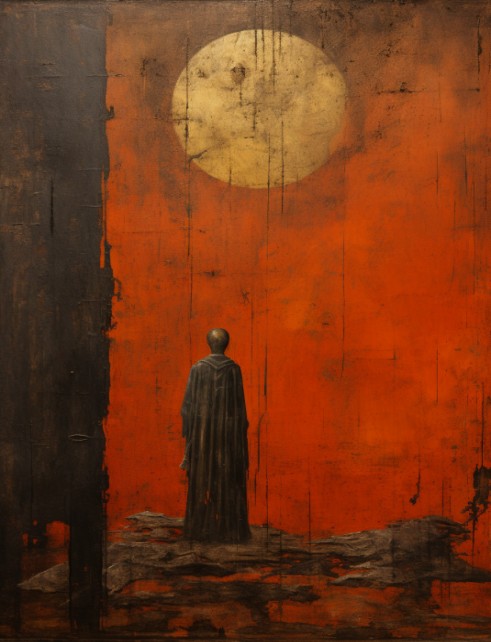 Yksimielisyyden hybridi – Hyvää Juhannusta – More Finnico 28.06.2010 – 30.09.2023Suomalaiseen tapaan – Missa brevis – Lyhyt messuJuhannus tuo mukanaan karnevaaliajan suomalaisen pimeän puolen. Johannes Kastajan päivä, pakanallinen juhla muutettuna kristilliseksi ja keskikesän mittumaari on muuttunut monessa kodissa syvän surun juhlaksi. Tämä juhannus jää tilastoihin toistaiseksi pimeimpänä sitten vuosituhannen vaihteen alun juhlintamme. Edes ukkoskuurot ja rankkasateet eivät hillinneet suomalaiskansallista itsetuhoista menoa. Jää hyvästi, hurskas sielu. – ”Have, pia anima.” Tässä puhuminen loppuu. – ”Hic finis fandi.Jalkapallolle hengenpelastusmitali. Maiores pennas nido. – Siivet pesää suuremmatEhkä eniten suomalaisia henkiä pelasti Etelä-Afrikassa pelattava jalkapallon MM-kisojen jatkuminen yli mittumaarin. Kun kisat ovat ylittäneet nyt puolivälinsä kesämme tapaan nekin, joitakin havaintoja on mahdollista tehdä nyt jo vuosi kymmenten kokemuksella ja joutumatta Suomessa jalkapallojumalten viemäksi nationalismin hengessä. Suomessa jalkapallo ei ole “elämä itse” tai “elämää suurempi tapahtuma” toimittajien tapaan medioissa runoillen. Paitsi niinä harvoina hetkinä, jolloin se pelastaa juopuneen hengen juhannuksena sammuneena television ääreen, ei muutaman metrin päässä mökin laiturista naarattavana ruumiina.”Magister ludi” Pelin mestari. Vanhojen raihnaisten miesten vallan väline. ”Malum in se” – ”Paha itsessään.” Ensinnäkin peli on edelleen vanhakantaista, konservatiivista ja FIFA ei salli teknisten laitteiden käyttöä tuomareittensa palvelussa pohdittaessa menikö peliväline maaliin ja oliko maali laillisesti tehty vaiko paitsiosta potkaistu vilppi. Kun sellaista on seurannut vuosikymmenestä toiseen, englantilaisen Geoff Hurstin tekemä vilppimaali vuonna 1966 Saksaa vastaan loppuottelussa tuli näin kuitatuksi hylkäämällä briteiltä vastaavan kaltainen maali samaista Saksaa vastaan muutama vuosikymmen myöhässä juhannuspyhänä 2010 Etelä-Afrikassa. ”Manet alta mente repostum.” Pysyy mielessä tallennettuna. Nyt ilmiö on kuitenkin sikäli omituinen, että vuonna 2010 tämän näennäisen vääryyden voi samaan aikaan todistaa tuhannet miljoonat pelin seuraajat kotonaan, ja vain tuomari ja häntä avustavat linjamiehet eivät näe mitä pelissä tapahtuu. Kun maailma on muuttunut teknisesti reaaliaikaiseksi sekä ihmiset turuilla ja toreilla näkevät mitä pelissä tapahtuu, olisi suotavaa, että myös tuomari paikan päällä olisi informoitu pelin todellisesta kulusta ja tapahtumista. Tai katsojille kerrottaisiin, kuinka kyseessä on lajin traditioon kuuluva hyvitys takavuosilta, jolloin silloinkin vuonna 1966 Lontoossa mukana olivat latinotuomarit ja britit olivat pudottaneet ennen loppuottelua niin Brasilian kuin Portugalinkin. Jalkapallo kun on siellä elämää suurempi asia ja tuomarit pitkämuistisia miehiä, kosto tarjoillaan ruokalajina oikein ja kylmänä. Malum in se. Ylimielinen muuli. Mala mens, malus animus. Pahantahtoinen: Paha sielu.Ilmiötä kutsutaan hybridiksi, ylimielisyydeksi, jolla lajin tulevaisuus viedään vaakalaudalle. Kun FIFA haluaa pitää näin pelin ja sen lopputulokseen vaikuttamisen viimeiseen saakka itsellään, ei pelaajilla ja tuomareilla, syntyy kuva ylimielisestä organisaatiosta, joka aliarvioi peliä harrastavien ja seuraavien massojen kyvyn huomata tämä epämiellyttävä ilmiö juuri ylimielisyytenä, hybridinä, hevosen ja aasin risteymänä, muulina. Pienen ihmisen kohdalla ylimielisyys kostautuu aina tavalla tai toisella ylpeyden tapaan, sillä on ikävä loppu, ja se vie elämää väärään suuntaan myös jalkapallossa, joka on elämää suurempi asia tai elämä itse. Manibus illutis. - Pesemätön käsi.Horjuvat egot. Malo arboris nodo malus. Medendo aegrescit. – Pahenee parantamalla. Ylimielisyyden rinnalle on kehittynyt suurten egojen tapa kaatuilla tavalla, joka pilaa urheilullisen osan seuraamista ja tuo mukaan lajille kokonaan uuden osaamisen alueen muistuttaen amerikkalaista ammattipainijaa. Medio tutissimus ibis – Keskivälillä liikut turvallisimmin.Omituiset kaatuilut, tuskaiset vääntelehtimiset nurmella, hakien nurmella nukkuen pisteitä, ovat suositun pelin kaiken aikaa kasvavin taitolaji, jossa niissäkin tarkka videotuomari voisi jakaa punaista korttia ja ahkerammin kehnoimmille näyttelijöille.Sen sijaan yli sata kilometriä tunnissa aivojen etulohkoon törmäävä nahkakuula ei näyttäisi aiheuttavan näille taiteilijoille minkäänlaista silmin havaittavaa pään vaivaa pysyä normaalille ihmiselle hengenvaarallisen törmäyksen jälkeen tasapainossa ja taiteilla hengissä vuodesta toiseen tässä nerojen lajina pidetyssä urheilussa. Lajissa, politiikassa, jossa valehtelijalla pitää olla hyvä muisti. ”Mendacem memorem esse oportere.”Mustia ja värillisiä sankareita. Vakaa mieli vastoinkäymisissä. ”Mens aequa in arduis.”Kolmas piirre ovat läntisen Euroopan mahtimaiden kompuroinnit, ja niinpä tosi osaajien kuudentoista joukkoon ei mahtunut näistä kuin nyt jo karsiutunut Englanti, Saksa sekä Hollanti. Vastaavasti latinomaista kuudentoista joukossa on joka toinen, ja tuloaan odottavat myös Aasia ja Afrikan osaajat. Heimojen miehet ympäri valtaisaa mannerta ovat juoksukunnoltaan ylivoimaisia ja kestävät parituntisen pelin rasituksia ikääntyvää ja raihnaista eurooppalaista paremmin. Nälkiintyneitä, lommoposkisia miehiä tulvii niin ikään myös Aasiasta sekä Etelä- ja Väli-Amerikan slummeista pompotellen vaivattomasti palloa kulkiessaan. Geeneissä on ikivanha intiaanien nahkapallon pelaajan taito, jossa voittajan parhaat pelurit uhrattiin jumalille. Siinä henki liikutti ainetta. Tasaisin mielin. ”Mens agitat molem.” ”Mentibus aequis.” (Vergilius).Näin kisat alkavat muistuttaa olympialaisia mittelöitä, joissa kahdeksan finalistin joukossa on yksi eurooppalainen valkoinen osallistuja, kiitos FIFA:n tavan varmistaa suurimman rahoittajansa läsnäolo, ja muut ovat sitten tummaihoisia tai värillisiä. Mielessämme mitä ihanin hullaantuminen. – ”Mentis gratissimus error.” (Horatius).Videokameroiden ja uuden teknologian välttely, erikoistilanteiden järjestely sokean tuomarin avulla, on vähämaalisessa pelissä FIFA:n ainut keino pysyä tilanteen herrana. Tällaisia takavuosien ja vuosikymmenten tuotteita organisaationa ja menneen ajan muistoina myös Suomi on tulvillaan osana yhteiskunnan ylimielistä hybridiä, muulilla ratsastaen. Se mikä on mahdollista jumalille, ei ole mahdollista jumalia jäljittelevälle, häiriintyneelle narsismille, muulin kaltaiselle. Mieleltään vialliselle. – ”Mente captus.”G-20 maat ja Napoleon. Suuren omaisuuden vahtiminen on kurjuutta. ”Misera est magni custodi census.” Syntirahat – ”Mercedes.” Minun ja sinun. – Meum et tuum.Kun lajista on tullut globaali ilmiö, sen edustajat ovat tilastojenkin mukaan valikoituvia ja Eurooppa alkaa kadota marginaaliin. Onneksi meillä ovat omat kilpailumme, kuten kohta yleisurheilussa alkavat.Jumalan armo on sillan ja veden välissä. – ”Misericordia Domin inter pontem et fontem.” (Augustinus). ”Mitis sapientia.” – Lempeä viisaus.
Sen sijaan maailmankaupassa ja -taloudessa emme voi sulkeutua omiin kisoihimme, ja se näkyi myös suurten talousmahtien taannoisessa kokoontumisessa. Siellä ylimielisyys ja sen hybridi olisi kohtalokasta, ja johtaisi lopullisesti maanosan katoamiseen maailmanpolitiikan huipulta sekä talouden pysyvään taantumaan. Meillä Suomessa tämä jatkuu vielä vuonna 2023. Olemme ikiliikkuja. – ”Mobile perpetuum.”Suomessa taas, kesällä 2010, taloustieteilijät vetäytyivät joukolla pois VM:n vetämästä asiantuntijatehtävästään. Kun virkamies ei kuuntele lainkaan asiantuntijoita, on parempi, että ylimielisyys kohdistuu muuhun kuin tieteeseen, nämä tieteilijät valittavat ja poistuvat VM:n näyttämöltä. Nyt on oppositiolla mitä otollisimmat hetket puhumiselle. ”Molissima fandi tempora.” (Vergilius). ”Mollia tempora” – Suotuisat ajat.Kun koripallon pelaajien joukossa on vain Diego Maradonan tai Napoleonin mittaisia miehiä tai naisia, sen kertomus on varmasti ohi siinä pitäjässä, oli näillä pelaajilla vaikka kuinka vahva muulin usko omiin kykyihinsä, sekä halu käyttää valtaansa ohi asiantuntijoiden. Venuksen vuori. – ”Mons veneris.” Vaskea kauemmin kestävä monumentti.”Monumentum aere perennius.”(Horatius).”MoreFinnico.” Suolalaiseen tapaan.Moni poliitikko, puolue, yritys, organisaatio, hetken menestyksestä osalliseksi päässyt idols-ihminen, tai johtaja, sairastuu ylimielisyyden hybridiin. Siitä alkaa aina alamäki oli kyseessä Napoleon, Hitler, Stalin, Galileo, suomalainen urheilija, taiteilija, kirjailija, kuka tahansa liian pitkän uintimatkan päihteen antaman hybridin tuloksena valinnut juhannusjuhlija. Näillä sanoin toivotan hyvää juhannusta. ”More Finnico.”Täällä ovat leijonat – ”Hic sunt leones.”Bandits caught - Henri-Edmond Cross (AI-tulkinta)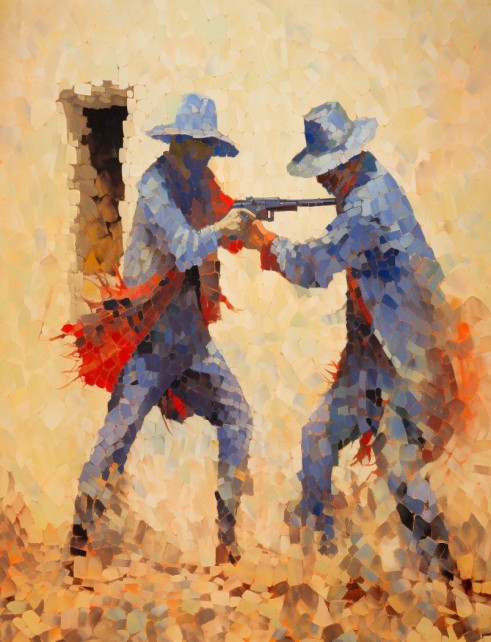 Gentle wisdom - Henri-Edmond Cross (AI-tulkinta)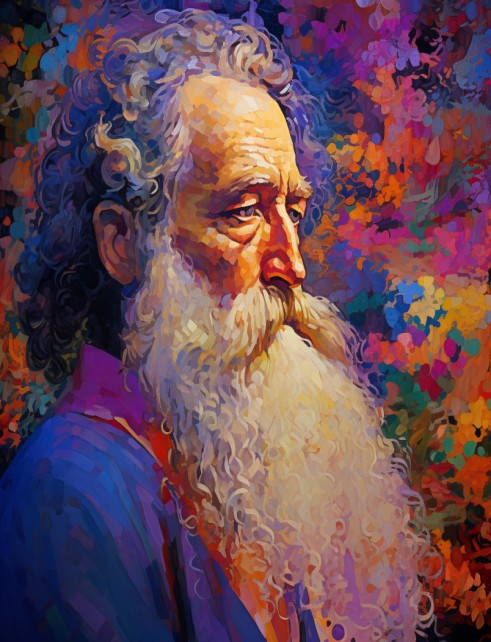 Rosvot kiinni – Veikko Vennamo / Mitis solemnis – Lempeä viisaus 1.10.2023Agropolis strategiasta ekologiseen klusteriin – More Finnico / Suomalaiseen tapaanLokakuun ensimmäinen päivä on saanut kannettavakseen useitakin uusia kiinnostavia käsitteitä. Kun lokakuuta ei voi pitää erityisen hääppöisenä kuukautena, lainaan itsekin minua merkittävämpiä tämän ajan määrittäjiä ja sanaseppojamme. Tässä tapauksessa kohdalle osui Pirkko Kuutti ja hänen mielestäni riittävän suomalaiskansallinen kuvaus juuri tälle kuukaudelle. Päivämäärällä 24.10. 2016 ja kellonlyömällä 11.59. Ei pidä ottaa ja omia omiin tai kuntansa, maakunnan tai valtion nimiin sellaista, joka ei sittenkään ole omaani, vaan kokonaan muiden tuotosta ja sellaisena ne on hyvä pitääkin. Vastatkoon itse Kuutti kirjoituksistaankin. ”Mitis sapientia” – Lempeä viisaus.Elävät päät -blogia kirjoittavat Vanhan kirjasuomen sanakirjan toimittajat, jotka työskentelevät Kotimaisten kielten keskuksessa. Blogissa jaetaan sanakirjatyön sivutuotteita: havaintoja, pohdiskeluja ja oivalluksia Ruotsin vallan aikaisten tekstien ääressä. Kun siihen lisää latinankielisiä viisauksia, tulkinta jää lukijalle. More Finnico – Suomalaiseen tapaan. Näin syntyi myös käsite suomettumisesta. Lokakuu on lokaa − vai mitä kaikkea?Lokakuuta ei oikein voi väittää kauniiksi kuukauden nimeksi. Kielitoimiston sanakirjan mukaan loka tarkoittaa kuraa, rapaa, likaa, saastaa. Sanalla on myös kuvallista käyttöä: Ihminen voidaan vetää lokaan, eli hänen maineensa voidaan pilata. Uskonnollisesta näkövinkkelistä katsottuna moni meistä rypee synnin loassa. Erään suurvallan presidentinvaalikampanjan kiihkeimmän loanheiton ajankohdaksi lokakuu sopii nimeltään hyvin. Toki tätä urheilulajia harrastetaan Suomessakin. Urheilijalle suotuisat ajat. – ”Mollia tempora.”Monissa kielissä nimitetään vuoden kymmenettä kuukautta kahdeksanneksi (October), mutta suomessa kuukauden nimi kuvaa olosuhteita. Päivien pimetessä, sateen piiskatessa, ilmojen kylmetessä, mutta pakkasten vielä antaessa odottaa itseään, maa on märkää ja sitä peittävät kuolleet, mätänevät ja limoittuvat lehdet ja ruohot. Sekasotku sanoisin – ”Mictum compositum.”Märkää ja muovattavaaJonkinlainen märkyyden, kosteuden elementti loka-sanaan tuntuu liittyvän. Vanhassa kirjakielessä sana ei aina ole viitannut likaisuuteen. Raamatun uusimmassa suomennoksessa profeetta Habakukin kirjan hevoset liikkuvat suurien vesien kuohussa, kun Mikael Agricolan käännöksessä (1551). Sinun Orhidhes keuuet Meres, swrein wesien Loghas.Jobin kirjan vuonna 1685 ilmestyneessä käännöksessä ei kanneta huolta riittävästä lannoituksesta vaan kosteudesta, kun kysytään: Caswaco caisila ellei se seiso loasa?Neutraalissa tai jopa myönteisessä yhteydessä loka-sana esiintyy vanhojen raamatunkäännösten (1548–1776) tarinassa, jossa Jeesus parantaa sokean: sylki hen Maan päle, ia teki loghan syliest, ia woiteli loghalla sen Sokian silmet ja Agricolan kääntämässä Jesajan kirjan vertauksessa, jossa ihminen nähdään savena, josta Jumala muotoilee mieleisensä kappaleen: Me Loca olema, sine olet meiden walaijan.Likaa ja suolen sisältöäSana loka näkyy viittaavan pääsääntöisesti jonkin kiinteän tai kuivan aineen ja veden tai muun märän aineen sekoitukseen. Sellaistahan on myös uloste, jonka säännöllinen poistaminen suolesta on tärkeää ihmisen terveydelle. Kirjoituksessa ”Konsti Elää kauwwan (1786)” opastettiin pitkään ja terveeseen elämään mm. näin ”Käwele ja lijku” – – että loka joka yöllä on kokoontunut ”suolijn, laskeusi.”Samaan aihepiiriin liittyy loka-sanan johdos lokare, joka tarkoittaa papanaa, lantakakkaraa. Sellaisia on käytetty kotieläinten ummetuksen hoitoon − ainakin, jos on noudatettu Christfrid Gananderin ”Eläinden Tauti-Kirjan (1788)” ohjetta: ”Hiiren lokareet oluesa, awaawat hywin.” Kokeile sitä heti ja huomaat olosi kohenevan päivä päivältä. Messu vainajien puolesta – ”Missa pro defunctis.”Loaksi voi nimittää myös yleisemmin likaa ja puhtauden laiminlyönnin seurauksena kertyvää saastaa. Näin teki Jonas Mennander (1699) värikkäässä kuvauksessaan huonosti hoidetusta taloudesta: Sonda tiucku Taldrikeisa, Loca lawiald lautaisisa. Vanhat tavat ovat olleet Suomessa hyvinkin Sokraattisia. – ”More maiorum” – ”More Socratico.” Itse piru ja surkea syntinenSuomen lähisukukielessä vepsässä loka-sanalla on merkitys ’kostea notkelma, kuoppa’. Mahtoiko tuommoisessa kuopassa asustaa myös vepsän kielessä tunnettu logahine eli itse piru? Samansuuntaisesti on suomeksi tätä ihmisen perivihollista nimittänyt varhaisheränneiden tulinen saarnamies Johan Wegelius nuorempi (1747): se ylimmäinen Perkele, ja Perkeleitten Päämies Belzebub, joca merkitze Loca-Herraa.Ihmisen pyrkimys pirun kynsistä iankaikkiseen elämään, armoon ja autuuteen käy sekin oman saastaisuuden ja maan tomun kaltaisuuden oivaltamisen kautta, minkä tuntematon suomentaja nasevasti kiteytti kirjassa ”Paradisin Yrti-Tarha (1732)”: minä olen raadollinen mato, haisewa loca.Lokakuu on ruokaa: varastot täyteen ja talvea odottamaanLokakuun voi nähdä myös loattomin silmin, jos ei kiinnitä huomiotaan säähän vaan ihmisten toimintaan. Lokakuussa varaudutaan talveen ja täydennetään ravintovarastot. Tämä heijastuu mm. sellaisissa suomalaisissa 1600- ja 1700-lukujen sanakirjoissa, joissa lokakuu-nimen ruotsinkielisiä vastineita ovat wijnmånat (1644) ja slachtmånadt (1678–1788). Samaa näkökulmaa tuo esille Mikael Agricolan kääntämä kalenteri (1544), jossa sekä lokakuuksi että Octoberiksi nimitettyä kuukautta luonnehditaan näin:Winamariat nyt poijmetan, talui io mös odhotetan. Puusta, ia oxista ledhet lange. paijska teuran otzan cangi. Runossa kehotetaan terveydestään huolehtivaa lukijaa myös syömään läskiä ja juomaan nuorta viiniä sekä vuohen ja lampaan maitoa. Juomassa tulisi olla mausteena pipikepurita ia negl. Aina ei Suomenkaan lokakuu ole vain lokainen ja synkkä. Tämän syksyn valoisat päivät kirvoittivat Facebook-ystävältäni kommentin: tämän vuoden lokakuu kaikkiaan on osoittanut huomattavaa ankeusvajetta / PIRKKO KUUTTI.Näin siis Pirkko Kuutti tästä kuukaudesta ja päivästä vain hieman sitä latinalla höystäen. Kovin on lähellä nämä kielemme, kun riittävän kaukaa haetaan. Oma muistoni lokakuusta ja sen päivistä tuo mieleeni muuton Lounais-Hämeeseen ja samalla Forssan talousalueelle. Linja-autoasemalla lähdin autosta etsimään Forssan suuntaa ja väärästä ilmansuunnasta etsien. Vain muutaman askeleen jälkeen minut pysäytti kolmen juopuneen raavaan miehen joukko, hakien tupakkia ja tulta sekä riitaa. Kertoivat, kuinka kuolema tekee lopun kaikesta. – ”Mors ultima linea rerum est.” Kerroin heidän lainanneen Horatiusta. Onnistuin suurimman räyhääjän kaatamaan ketoon ja livahtamaan nyt juoksujalkaa kohti päärakennusta ja taksien lomasta apua hakien. Eivät olleet forssalaiset hätääni huomanneet, olivat näkevinään ympärillään jotain kokonaan muuta seurattavaa. Tervetuloa Forssaan. Täällä kuolleet opettavat eläviä. – ”Mortui vivos docent.” Kerroin ymmärtäväni ja jatkoin juoksua kohti toriaukiota. Se ei ollut vielä tuolloin saviläveltään nykyisessä kunnossa. Tarkoitus oli päästä Jokiosiin ja MTT:n labroja hakien, pakkomuuttajia Vantaan Tikkurilasta tervehtimään. Outo paikka minulle ja myöhemmin samaa ihmetteli kohdallaan myös ministeri Mauri Pekkarinen tavatessamme. Oli käynyt mielestään kaikki Suomen yliopistot ja tutkimuslaitokset, mutta ei ikinä MTT:n laboratorioissa Jokioisissa. Totesin Maurille, kuinka paljon olet kärsinyt, kestänyt ja tehnyt, ilman tätäkin kokemusta: - ”Multa tuli.” – ”Multa tulit fecitque.” (Horatius).Tervetuloa Forssaan ja Jokiosiin, MTT:n punatiililaboratorioihin sekä kartanomiljöön komeuteenkin. Samalla lokakuun alun suomalaiseen punatiilisten rakennusten kehtoon myös Forssassa. Pihtisynnytyksellä rakennettuun viihtyisään seutukaupunkiin ja Tammelan emäkunnan syliinkin. Aiemmin kuntayhteistyötä järjestellen Karjalassa ja myös rajan takana aina Viipurissa ja Valamossa saakka. Pietarissa jonkun Putinin tavatenkin, pikkuvirkamiehenä myös Turussa viihtyen. Tarkoitus oli vain piipahtaa muutama kuukausi ja palata takaisin yliopistojemme kampusalueille. Nyt tuosta muutosta on jo yli 30 vuotta. Eläkevuosina vuosikymmenen aikana yhtä monta kirjaa kirjoittaenkin (30). Mitä muuta tekemistä voisit löytää itsellesi Hämeessä? Lukekaa paljon, mutta ei kaikenlaista – ”Multum legendum est, non multa.” (Plinius nuorempi).Lounais-Hämeen kunnat Forssan talousalueella järjestivät 1990-luvun alun kunniaksi ideakilpailun, johon vastasin. Olin vastannut usein ennenkin ja joutunut samalla ne toteuttamaankin sekä perehdyttämään omat oppilaani suomalaiseen maaseutuun tai teollistuviin kaupunkeihimme. Lähes miljoona suomalaista asuu näissä pienissä seutukaupungeissamme ja niiden maalaiskunnissa. Ei niin kamala kohtalo ole liki kuudenkymmenen kaupungin kohdalla, päinvastoin. Nämä kunnat on rakennettu enemmistön mielen mukaisesti. – ”Multitudinis arbitrio.” (Cicero).Jokioisten kunnan löydettyäni työpöydälläni odotti Forssan Lehti ja kilpailuhaaste vastata ideoiden lounaishämäläisille kunnille, kunnanisille, jotain uutta ja ihmeellistä, innovatiivista. Se ei ollut ensimmäinen sellainen haaste kohdallani. Idean isä sai itse omistaa ideansa ja myös toteuttaa tarvittaessa. Se oli tärkeä rajaus silloin, kun haetaan toteuttamiskelpoisia ideoita Suomessa liikkuen. Idean isä kun joutuu myös tekemään töitä ideansa eteen tarvittaessa. Ja minä jouduin. Vuosikausia. Palkintona sait kunnan vaakunan. Paljon oli sen eteen kestettävä ja tehtävä. – ”Multa tulit fecitque.” (Horatius).Agropolis strategiana oli sikäli poikkeuksellinen, ettei minulla ollut käytettävissä yliopiston resursseja eikä teräväpäisiä akateemiseen yhteisöön integroituvia nuoria ja lahjakkaita tulevia maistereita ja tohtoreitamme. Oulussa peräti 40 vuosittain opiskelunsa aloittavaa suunnittelumaantieteen opiskelijaa. Heidän kanssaan kiertäen Iisalmen entisen maalaiskunnan ja Ylä-Savon kaltaista maaseutua tai Iijokilaaksoa, Rovaniemen maalaiskuntaa tai Pudasjärveä, Raahen Rautaruukin täydellisesti mullistanutta yhdyskuntaa jne., opiskelu ja oma opettajan työni olisi ollut perinteisen tylsää akateemista ulkolukua ilman näitä ideoitamme sekä niiden liittymistä alue- ja yhdyskuntasuunnittelun kansainvälisiin kärkihankkeisiinkin samalla. Olen kärsinyt paljon – Valittaen katkerasti. – ”Multa tuli” – ”Multa gemens.” Omalla harkinnalla. – ”Motu proprio.” Sokraattiseen tapaan – ”More Socratico.” Hakien alueita, joissa voit muuttaa neliöt ympyröiksi. – ”Mutat quadrata rotundis.” (Horatius).Forssa talousalueena ei sellaista edustanut. Sen sijaan MTT ja sen maakunnissa sijaitsevat kymmenet tutkimusasemat edustivat jopa globaalia kansainvälistä tiedettämme. Ikääkin oli liki vuosisata tälle osaamiselle ja sen traditiollekin. Pakkomuutto Vantaalta Tikkurilasta Jokioisiin oli ravistellut laitosta verkostoineen kovalla kädellä kolhienkin. Pakkomuutoista väitelleenä tohtorina ilmiö oli liiankin tuttu minulle. Minua odotti taas kerran uusi haaste ja kutsu Brysselistä töihin Hämeeseen. Tuon ajan kansliapäälliköt olivat Suomessa isokoisia miehiä ja maailmaa nähneitä hekin. Kun he jotain olivat kohdallasi päättäneet, oli hyvä totella. Syntyi hetkessä keskinäinen yksimielisyys. – ”Mutuus consensus.”Karrikoimatta mitenkään tuota hetkeä vuodelta 1989 kuvaten, vastakohtanaan poikkitieteinen ja viimeisimpiin aluekehityksen haasteisiin vastaava tutkijan työ ja sen haasteet, hakien samalla kokemusta käytännön tehtävistämme ennen EU-kautemme alkua Hämeessä. Siis harmaasta arjestamme maalla asuen keskellä työläiskulttuuria. Tutustuen myös läpi Euroopan oppilaineeni yhtenään matkaten tai vaihtoehtoisesti Silkkitien kulkien ja tutustuen myös globaaliin maailmaan ja sen haasteisiinkin. Lentokentillä työsi tehden. Moni elää tällaista elämää. Ei pidä kadehtia. Luonto ei tee mitään turhaan. – ”Natura nihil agit frustra.”Oulun yliopisto ja Turun yliopisto tarjosivat hyvän taustan, kun siihen liitettiin lisäksi MTT:n laboratoriot ja nykyisen Luken osaaminen ja työskentelytapa vuosisataisella kokemuksella. Pakkomuutto Vantaan Tikkurilasta tiedeyhteisönä sydän-Hämeen maaseudulle Loimijokilaaksoon, Jokiosiin, oli liki tuhannelle akateemisen laitoksen duunarille rankka kokemus sekin. Toki sekin oli tutkittava nyt Turun ja Tampereen yliopiston avustaessa. Jopa väitöskirjatasoisestikin. Kun jotain tehdään, tehtäköön se kunnolla. Runoilijoiksi synnytään, puhujiksi tullaan. – ”Nascuntur poetae, fiunt oratores.” (Cicero). Ja minä aloitin runoilijana jo kuusivuotiaana. Mikään ei ole typerämpää kuin typerä nauru. – ”Nam risu inepto res ineptior nullast.” (Catullus).”Nuoria opiskelijoita on ohjattava todellisten ongelmien tutkijoiksi sekä samaan aikaan käyttämään viimeisintä osaamistamme myös teknisenä osaamisenamme. Tässä yliopistojen ainelaitokset eivät voi kilpailla alkuunkaan innovaatioita hakevien tutkimuslaitosten laboratorioittemme kanssa. Lisäksi kansainvälinen osaaminen on sekin hankittava paikan päällä ja mukana on oltava muutakin kuin oma seikkailunhalu nähdä ”mualimoo”. Sillä asia koskee myös sinua, kun naapurisi seinä palaa. – ”Nam tua res agitur, paries cum proximus ardet. (Horatius). Kongressit ja konferenssit on käytävä omat posterit samalla maailmalla esitellen. Se on tehtävä tavalla, jossa kokeneemmat ovat senioreina opastamassa jo koulutuksen alkuvaiheessa. Yliopistojemme tasosta on kannettava aidosti huolta siellä työtä tehden. Syntymämaa on sekin hyvä muistaa. – ”Natale solum.”Agropolis strategiana levisi maailmalle siinä missä kirjani ”Social media economy and startegy” vuosikymmen myöhemmin. Se että sain jo Oulussa työskennellä tiedepuisto-järjestöjemme globaalin hallinnon sisällä ja ainoana eurooppalaisena Yhdysvalloissa, auttoi toki omalla kohdallani. Ei sitä voi kieltää. Toisaalta tuon paikan hankkiminen oli vaatinut sekin oman aikansa, siinä missä poikkitieteinen väittely tohtoriksi useammassa tiedekunnassakin. Se ettei joku ohjelma oikein ota Forssassa tuulta purjeisiin, samalla tapaa kuin Kalifornian piilaakson Silicon Valleyn yhteydessä, on jotenkin ymmärrettävissä, eikä siitä pidä Forssan valtuustoa moittia, sen enempää kuin maaseutukuntien hallituksiakaan. Luontoa on vaikea muuttaa. – ”Naturam mutare difficile est. (Seneca). Ei ketään syntynyttä. – ”Natus nemo.” (Plautus).Ilmiön esittely ei toki onnistunut pelkästään rautalankamalleja maalaillen ja taivutellen. EU-rahoituksen hankkiminen omien ohjelmien hoitoon oli sentään 1990-luvun puolella melkoinen saavutus osana Loimijokiohjelmaa sitä johtaen sekä kooten yleiseurooppalainen ”Europen Rivers Network” sekä myöhemmin kiinalaisten yhteistyönä ”Sustainable Developmen China”. Osaamiskeskusohjelmien kisailussa Helsinki ja Viikki jäivät nekin toiseksi. Horatiusta lainaten syntyi vaikutelma, jossa kertoi tarinaa kuurolle aasille. – ”Narrare putaret asello fabellam surdo.”Mistä sitten on kyse puhuessamme luovan innovaation klustereista, ekologisista vaatimuksista osana näitä ohjelmiamme, sekä kuunnellen tarkalla korvalla tänään työnantajiamme sekä kuntiamme Hämeessä, hallitustamme Helsingissä? Ohessa lyhyt Forssan Lehteen lähettämäni artikkeli, luettuani kovin tutusta Forssan Lehdestä kaksi tutkijayliopettajan sekä väitöskirjatukijan ansiokasta artikkelia. Aiheesta, joka liittyi toiseen väitöskirjaanikin: ”Ecological cluster and innovation policy”.Luovat ja innovoivat klusterit ovat 2030-luvun työnantajiamme myös HämeessäTutkijayliopettaja Anne-Mari Järvenpää on ottanut esille talousalueemme elinvoiman tärkeimmän perustan, korkeakoulumme ja aluetalouden välisen yhteistyön (FL28.09). Samaan aikaan Luken väitöskirjatutkija Titta Tapiola (FL 29.09) esittelee tutkijan työn osana verkostoja ja ekologista klusteria. Aikanaan toisen väitöskirjani otsikkoa (Ekologinen klusteri ja innovaatiopolitiikka). ”Reapse” – Itse asiassa. Se mikä pätee omissa laitoksissamme tutkijoihin, sopii myös alueen muihin kouluttajiin, yliopistoihin sekä lopulta myös hallintoon ja sen toimintaan yrittäjineen. Media oman aikamme toimijana on siinä mediayhteiskunnan näkyvimmillä paikalla demokraattisesti valittujen poliittisten päättäjiemme rinnalla. ”Ratio domestica” – Sisäpolitiikkaa.Näkyvin muutos maassamme löytyy työyhteisöjen muutoksessa sekä luovan, innovatiivisen toiminnan luonteessa. Globaalit osaamiskeskukset ovat syntyneet verkostoitumalla ja klusterirakenteiden tuotteinamme, jolloin taustalta löytyvät juuri Järvenpään kuvaamat työelämää hyödyntävät opinnäytetyöt, harjoittelupaikat sekä kampusalueilla rakennettavat kannustimet, nuoren ihmisen urapolut myös tutkijana. Kirjoittaja on toiminut järkevästi. – ”Ratione fecisit.” Parhaimmillaan nämä ovat uutta, viimeisempää tietoa ja osaamista käyttäviä, opintojen etenemistä ruokkivia ja inspiroivia yhteisiä ohjelmia, takavuosien projektejamme. Klustereissa ne laaditaan yhdessä ja niiden yhteiset visiot ovat nekin aluetalouden hoidosta vastaavien ammattilaisten koottavia kokonaisuuksia. Nämä edustavat niitä luovan innovatiivisia ohjelmia, joiden toteutukseen työvoimaa tarvitaan. Niin kauan, kun asia pysyvät muuttumattomina. – ” Re integra.”Kyse ei ole pelkistä työhaastatteluista vaan talousalueen kulttuurin ohjaamisesta kohti eteneviä opintoja sekä niiden valmistumista koko klusterin käyttöön. Luonnollisesti mukana ovat opiskelijoiden omat lahjat ja opitut taidot, joista kielitaito on luonnollisin rinnan oman aikamme vaikkapa algoritmien ja robotiikan, tekoälyn taitojemme. Ne ovat kouluttajillemme osa hallinnon ja yrittäjien yhteistyötä tutkimuslaitosten kanssa ja oppimisen peruskauraa innovaatiopolitiikan kilpailussa ja sen koko ajan uusiutuvalla saralla. Siinä järki on eräänlainen elämän valo. – ”Ratio quasi quadam lux lumenque vitae.” (Civero).Niinpä korkeakoulun ja tiedeyliopiston opiskelijoiden urapolut eivät juuri poikkea toisistaan vuonna 2023. Mukana on yhä enemmän kansainvälistä osaamista opiskelijoineen ja opettajineen. Oma opiskeluni ei sekään päättynyt kuvitteellisen eläkeikään vaan päinvastoin, se on jatkunut tänäänkin käyttäen aikaani nyt tehokkaammin poikkitieteisen osaamisen yhdistämiseen globaalissa yhteistyössä, mutta myös sen päivittäisissä raportoinneissa. Se on nyt esitettävä kansalle. – ”Referendum ad populum.” Tiedettä ja myös tarvittaessa taidetta popularsioidenkin.Tässä puolestaan oleellista on hankkia avainosaajien myös kansainväliset kontaktit hyvissä ajoin jo opiskelun alkuvuosina, siinä missä raportoinnin rutiinit sekä luovan innovaatioyhteisön hakemat oppilaskohtaiset löydökset sekä näiden käyttö kymmeniin projekteihin osallistuvien nuorten työllistämiseen jo korkeakouluissamme viimeistään pro gradu töitä tai väitöskirjoja valmisteltaessa. Ikänsä opettaneille se on kuin rakkauden uudistaminen. – ”Redintegratio amoris.” (Servius).Nuoruudessani opiskelijan oma aktiviteetti ja kiinnostus oli lopulta avaintekijä haettaessa näistä rahoitetuista ohjelmistamme myöhemmin niihin tehtäviin, joista kaiken aikaa uusiutuvat ja uudelleen muotoutuvat kansalliset ja kansainväliset, luovuutta ja innovointia vaativat urapolut nuorille ja kouluttamillemme ”akateemikoille” syntyivät. Mukana oli mitta, ohje ja sääntö sekä jatkumo äärettömään. – ”Regula” – ”Regressus in infinitum.”. Se ei poikkea paljoakaan jääkiekkoilijan tavasta kohota omalla osaamisalueellaan kohti kansallisia ja kansainvälisiä haasteita. Olkoonkin, että riski loukkaantua ja menettää terveytensä, hoitaa myös perheensä, on tutkijayhteisössä paljon pienempi, eivätkä kerran kudotut verkostot ja niiden ylläpito ole tänään, kiitos teknologiamme, enää takavuosien tapainen ponnistelu lentokenttiä koluten. Nyt riittää paikan pysyvyys ja maallikon uskontokin. – ”Religio loci” – ”Religio laici.”Matti Luostarinne prof, fil. tri, val.tri, emeritus poikkitieteinen kirjailija tänäänJälkikirjoitus:Osallistuin muutettuani Hämeeseen ja maaseudulle, nykyisen Luken (MTT, Metla, RKTL) laboratorioihin (luonnonvarojemme tutkimuslaitoksiin) johtamaan heidän tutkimusohjelmiaan (vuosi 1990). Samalla tutustuin poliittiseen päätöksentekoon ja sen avainhenkilöihin virkamiehineen alueella, joka on peräti viiden maakunnan rajalla sekä samaan aikaan Helsingin, Turun ja Tampereen kolmion keskellä. Haettiin parannuskeinoja, airoin ja purjein. – ”Remedium” – ”Remis velisque.”Lokalisaatioehdot tunteva ymmärtää, mitä se merkitsee vuonna 2023 mutta ei vielä vuonna 1990 tai 1970. Varmin tapa seurata tutkijana näiden käyttäytymistä oli osallistua vaaleihin ja puolueessa, joka oli myös maailmalla populistiseksi leimattu medioissamme (SMP, Perussuomalaiset). Siis varmasti mielenkiintoinen tehtävä poikkitieteiselle, useamman väitöskirjankin tehneelle tutkijalle. Mukana maallikon uskontokin. – ”Religio laici.”Olin tuosta puolueesta tehnyt runsaasti tutkimusta ja ensimmäisen opinnäytteenikin aiemmin Oulun yliopistossa 1970-luvun alussa. Sukuni kautta tunsin tuon puolueen perustajan Veikko Vennamon jo lapsuudesta. Pääjohtaja ja juristi Ilmari Luostarinen isoisäni veljenä ja Enso Gutzeitin johdossa, Pohjolan Voiman perustamisasiakirjan laatijana, oli osa omaa työtäni Lapin koskisotien yhteydessä niitä tutkijana avaten sekä molemmat mukana Karjalan evakkoja asutettaessa Gutzeitin maille, Vennamo ASO:n pääjohtajana. Myöhemmin omaa puoletta perustaen Karjalan evakkojen puolueena Pieksämäellä vuonna 1959, ja minä lausumassa siellä runoja tuolloin nuorimpana osallistujana, kahdeksanvuotiaana. Vain mukana olleena voit olla varma tapahtumista. Hallitse asiasi, sanat kyllä seuraavat. – ”Rem tene, verba sequentur.” (Cato vanhempi).Myöhemmin SMP:n synty ja sen ”jytky” vuonna 1970 oli aiheenani Oulun yliopiston Maantieteen laitoksen opiskelijana ensimmäiselle tutkielmalleni. Vanhempi koulukaverini Iisalmen lyseon ajoilta, Keskustapuolueen tutkimusjohtaja Seppo Kääriäinen Iisalmen Kirmanrannalta, oli tehnyt omaa tutkimustaan Keskustapuolueen (Maalaisliiton) puoluetoimistossaan ohjaajanaan Tampereen yliopiston professori Risto Sänkiaho kirjoineen ”Temput ja kuinka ne tehdään”. Omat oppilaani taas kiersivät kaikki Iisalmen maalaiskunnan taloudet ja perustimme Sonkajärvelle Ylä-Savon Instituutinkin. Mukana oli paljon maallikkoja ja maallikon uskontokin. – ”Religio laici.” Iisalmi jäi nuolemaan näppejään. Aivan kuten Forssa MTT:n kohdalla. Helsingin yliopisto seurasi malliamme ja perusti omansa Seinäjoelle ja toisen Forssasta suoraan luoteeseen. Forssalaisille tärkein voima oli, ja on edelleen, sijaita kymppitien ja kakkostien risteyksessä. Sama matka halusit sitten Helsinkiin ja Vantaalle lentokentälle, Turkuun tai Tampereelle. Kukaan ei halunnut Poriin, saati Hämeenlinnaan. Olivat kiusallisen lähelläkin. Parannuskeinot vaativat sijaintiehtojen korjaamista entisestään. ”Remedium”. Oli irtauduttava ajattelusta, paha on sinun potkia tutkainta vastaan. – ”Durtum est tibi contra stimilum calcitrare. (Raamattu, Ap.t. 26:14).Itse olisin suosinut globaaliin käyttöön jo silloin Jokoista ja MTT:n labrojakin. Niinpä Agropolis perustettiin sinne ja sieltä bioparkkeina ympäri globaalia maailmaa. Näin agronet levisi ennen internetiä ja hyvä niin. Se mitä Forssassa tapahtui, oli hyvin forssalainen ilmiö. Kuntien ideakilpailut ja niiden ideoiden toteuttajat ovat vaikea yhtälö silloin, kun avainhenkilöt puuttuvat eikä oma organisaatio ole globaaliksi tarkoitettu tiedeyhteisö ensinkään. Sitä ei tunneta pienen talousalueen sisällä lainkaan. Sitä vieroksutaan ja pakkomuuttajat ovat hekin umpioituneet, purjehtien Vantaalta maailmalle akateemikkoina. Ovat tehneet norsun kärpäsestä. – ”Elephantem ex musca facis. (Lukianos).Sisäministeriö sen sijaan oivalsi käyttää ohjelmaani heti omanaan ja kilpailutti maakuntiamme osaamiskeskus ohjelmallaan sekin. Nyt ne eväät on syöty eikä mitään syntynyt siltäkään suunnalta. Pahoiteltiin sentään ja luvattiin palata myöhemmin asiaan. Mihin asiaan nyt enää? Mehän elämme jo kokonaan uuden teknologian aikaakin. Eivät algoritmit ja robotiikka teitä odottaneet, saati kuuntele. Menkää Kiinaan katsomaan. Sen sijaan että nimittelette ja haukutte heitä ja japanilaisia. Omasta osaamattomuudestamme. Mitä keinoksi? Siispä juokaamme! – ”Ergo bibamus!” (Paavi Martinus IV). Professori Risto Sänkiahon kirja oli myös minun käytössäni, mutta jo jalostetummassa muodossa algoritmeineen ja robotiikan tunnistavana työkalunani. Tekoäly oli Yhdysvalloissa käytössä luonnollisesti ennen suomalaista käytäntöä, siinä missä tietokoneet osana tiedettä ja tutkimusmenetelmiämme. Ei niitä voi sellaisenaan Suomeen siirtää. Erehtyminen on inhimillistä ja erehdyksen tunnustaminen viisautta. – ”Errare humanum est et confiteri errorem prudentis.” (Hieronymus). Poikkitieteinen opiskelu ja tutkimus tuli näin osakseni jo hyvin varhain ja hakien lisää avaintutkijoittemme viimeisimpiä menetelmiä suoraan tuon ajan avainyliopistojemme professoreilta. Ei heitä montaa ollut 1970-luvun alussa ja 1980-luvulle tultaessa. Seuraava vuosikymmen oli jo paljon rikkaampi tutkijoistaan myös Suomessa ja minut siirrettiin Brysselistä hyvissä ajoin näihin laboratorioihin ohjelmia kokoamaan EU:n rahoittamana. Järkevä liike sekin. Muuttavia agentteja heiteltiin paikasta toiseen. Kohtalot kulkevat kuitenkin omia polkujaan. – ”Eunt via sua fata.” (Seneca). Ideakilpailu, kuntien käynnistämä Lounais-Hämeessä, oli yksi keino avata yhteistyö vaikeimman kautta ja agropolis strategiana (Agropolis Strategy) englanninkielisenä kirjananikin levittäen sen maailmalle jokaiseen tiedepuistoon ja pääjohtajan pöydällekin (AURP, IASP). Eivät hämäläiset poliitikot siihen olisi kyenneet. Täysin tuntematon organisaatio heille. Vielä vähemmän tutkijat kammioissaan Jokiosissa. Ilmiö levisi globaalina muutamassa hetkessä ilman internetin apuakin. Omat matkani maailmalle käynnistyivät samalla ”agropoliittana”. AURP:n hallituksessa oli vain yksi ei amerikkalainen. Hän oli Suomesta. Oikeamielisestä ja hyvästä maasta. ”Ex aequo et bono.” Jota kukaan ei tuntenut. Paitis tietysti Applen ja Nokian. Se riitti.Forssalaiset perustivat toki oman viritelmänsä ”kehitysyhtiönä” ja sen kohtalon saattoi kuka tahansa arvata. Samalla heiltä unohtui, mitä ideakilpailussa oli sovittu idean isän osuudesta tällaisen varkauden kohdalla ja sen houkutellessa. Idean isä oli myös sen omistaja, ei pilailun ja kiusanteon kohde hämäläisessä poliittisessa pelissä. Kuka tahansa puuttuu sellaiseen rötöstelyyn rötösherroineen. Viimeinen erotettu johtaja kun lähetti kunnille myös oman laskunsa. Se tuli myös maksaa. Ohi on, ”Ex est” – Odottamatta – ”Ex improviso.”Vuoden 2008 kuntavaaleissa sain numeron 23. Se oli sama numero, jota Jim Currey mainosti samaan aikaan elokuvassa "Number 23". Se oli pimeyden luku ja pahempi kuin 666. Sellaisella numerolla ei menestystä synny "numerologian" maailmassa, jossa 60 % hakee joka viikko lotosta voittoa itse kuponkinsa onnennumeroillaan täyttäen. Senkin Brutukset. – ”Et tu, Brute! (Julius Caesar). Myöhemmin käytössä oli numero 44. Se on kääntöpuoli tuolle edellisten vaalien numerolle. Millä kaikilla tavoilla selviää blogissani, jossa oli pituutta 44 minuutin verran:o) (clusterart ja bulevardi). Jos jokin 44 kertomuksesta on virheellinen, väärä, sen saattoi tuolloin oikaista. Eivät ne olleet, eikä kukaan oikaissut. Vuosikymmen valtuustossa ja hallituksissamme oli riittävä aika yhden miehen sodassa ja yhdyskuntapalveluaan näin suorittaen. Lämmin kiitos siitä äänestäjilleni. En ymmärrä miksi äänestitte? Hyvästä vakaumuksesta? – ”Ex bona fide.” Minähän olin tullista tullut ja täysin ventovieras tapaus muutenkin. Toki Vennamot tai Urpo Leppänen tunsivat, Timo Soini ja tänään ministerimme. Mutta se on jo kokonaan uusi tarina. Presidentti lähettämässä kirjeen pyytäen kirjan ensin itselleen lähetettynä ja vasta sitten oppositiojohtajalle. Nämä nyt ehdolla olevat ovat tuttuja meille kaikille. Suomi muuttui ja me sen mukana. Hyvä niin. Odottamatta. – ”Ex improviso.”Said is enough for the wise - Chuck Close (AI-tulkinta)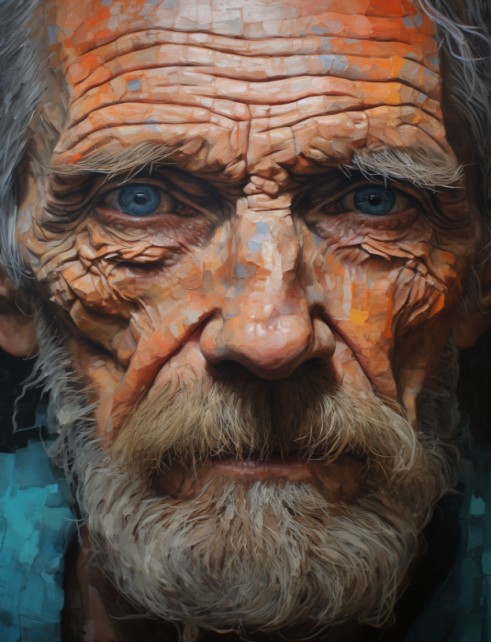 Workplace Bullying - Henri Delavallée (AI-tulkinta)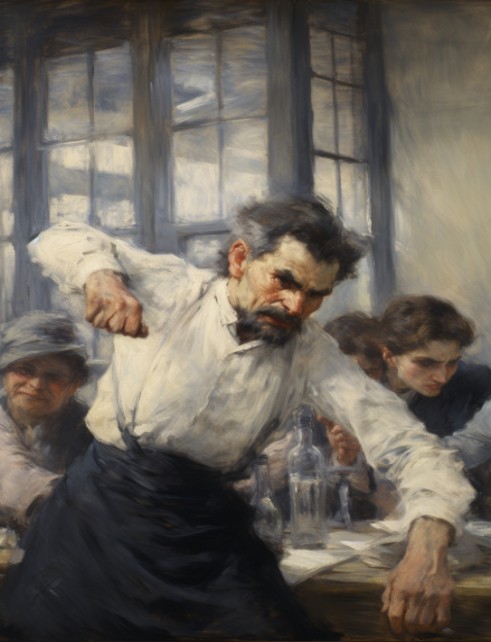 Sanottu riittää viisaalle 02.10.2023Suomalaisen kiusaamiskulttuurin juurilla – Dictum de dictoKerrotusta kertominen – Didtum sapienti sat est (Plautus)Seurasin marraskuun ensimmäisen päivän TV antia ja samalla yhtä sen suosituinta viihdeohjelmaa, juuri palkittuakin (Elämäni Biisi). Tein sen tavalla, joka edustaa omaa sukupolveani. Skepisesti ja siis hieman epäluuloisesti. Kuulun siihen ikäpolveen, joka syntyi heti sotiemme jälkeen ja jäi sodan aikaan syntyneen suuren ikäluokan ja seuraavan, 1960-luvulla syntyneen, välimaastoon. Jouduimme kilpailemaan yhtäällä sodasta vammautuneitten kanssa, epigeneettisesti traumansa perineisiin, että samaan aikaan sota-ajasta jo irtautuneitten nuorempien sisartemme kanssa kilpaillen. Meistä tuli hieman tylsiä diplomaatteja. Myöhemmin 1970-luvilla jo omien lastemmekin kohdalla hakien paikkaa muuttuvassa maailmassa, sen arvoja puntaroiden, pyrkien rationaalisella järjellä selittämään sotien jälkeisen maailman traumaattisia jälkiämme. Kun asiat ovat muuttumattomia – ”Re integra.” Olet toiminut järkevästi. – Ratione fecisit.” Nykyinen keskustelu on mielestäni kärkevää, mutta samalla tuttuakin, tarkkaillen sitä oman aikani lapsuutta samalla muistellen. Koulutus- ja tuloerot ovat kaventuneet, mutta koskaan me emme saavuta konsensushakuisessa yhteiskunnassa juuri tätä aikaa riidattomampaa kansallista eheyttä. Aika toki kultaa muistot, mutta kyllä nykyinen Suomi on vallan muuta kuin 1940-luvulla syntyneitä ja heidän vanhempiaan tähän aikaan vertaillen. Onneksi järki on eräänlainen elämän valo. – ”Ratio quasi gaedam lux lumenque vitae.” (Cicero). Tuossa alussa mainitsemassani TV-viihteessä yhtenä vieraana esiintyi varakkaan suvun monella tapaa menestynyt Hjallis Harkimo. Hän oli valinnut itseään koskettavan sävelmän ja perusteli valintaansa sillä kiusaamiskulttuurilla, jonka kohteeksi hän ja hänen lapsensa olivat aikanaan joutuneet. Se oli hyvin uskottava ja koskettava kertomus. Etenkin kun oli itse kokenut saman ja kykeni ymmärtämään ilmiön suomalaisen luonteen, koskien juuri tuohon aikaan syntyneitä lapsiamme, yli 100 000 joka vuosi. Nyt hyvä kuin puolet tästä. Kiusaajina sota-aikana syntyneet ja heidän lukumääränsä sekä kasvatuksensa noissa oloissa maamme köyhän maaseudun lapsinamme. Moni vielä sotaorpona. Moni purki tunteitaan käyttäen yhtä ainoaa keinoa, raivoa. – ”Rabies.” Suurin osa tuon ajan sanomalehdistä tunnusti ujostelematta poliittista väriään eikä sitä ujosteltu lapsina ja opettajinamme myöskään koulussa. Korkeiden virkamiesten puoluekirjat tiedettiin nekin. Poliittiset kannat olivat raivokkaita ja Forssan kaltainen kaupunki tunnettiin siinä missä Kemi. Myös koulumme oli vahvasti politisoitunut ja poikalyseo Iisalmessa, supistetun kansakoulun jälkeen, keräsi tuhat kymmenvuotiaasta kymmenen vuotta vanhempaan jermuun samaan ahtaaseen pihaan mulkoilemaan toisilleen. Vessaan uskaltautumine oli tiukka paikka ikääntyneiden tupakin savun täyttäessä sen kielloista vähät välittämättä. Loistavaksi johtajaksi kutsuttiin opettajaa, joka kykeni pitämään yllä kuria. – ”Rector oculis.”. Sellainen rehtorimme olikin, pelätty. Median sisältö oli maaseudulla hiven toista kuin mitä pienissä kaupungeissamme. Vei vielä aikaa lehdistötukeen ja poliittinen mediamme jakoi kansaa, siinä missä vähin erin rantautuva radion ohittava televisiomme. Jokaisella aatesuunnalla oli kuitenkin oltava oma mediansa ja markkinavoimat alkoivat valikoida medioitaankin. Samanmieliset olivat leiriytyneet myös alueellisesti ja ensimmäisessä tutkimuksessani 1970-luvun alussa kartta paljasti kirkkaasti vaikkapa korpikommunistiset maaseutumme kylät ja äänestysalueet. Ne muuttuivat hetkeksi vennamolaisiksi Kuopion vaalipiirin alueella. Samalla opiskellessani Oulun yliopistossa luonnontieteitämme ja maantiedettä Kalevan painotalon tiloissa, tutuksi tuli myös toimittajien työ ja aloin itsekin kirjoittaa päätoimittaja Teuvo Mällisen neuvosta viiteen suurimpaan maakuntalehteemme viikoittain. Poissulkien kuitenkin sukumme omistuksessa olleen Itä-Savon maakuntalehtenämme Savonlinnassa. Se oli kuin kuninkaallinen lahja tuon ajan jo perheellisen opiskelijan taloudelle. – ”Regium donum.” Tänään algoritmit osoittavat, millaista väkeä maaseudulla, seutukaupungeissa ja suurempien kaupunkiemme sisällä liikkuu sekä medioitten että poliitikkojemme käytettäviksi. Meiltä puuttuvat portinvartijat kilpailtaessa paikasta julkisuudessa ja erot 1960-luvun Suomeen ovat nähtävissä. Painettu media hakee parhaimmillaan laajaa valikoimaa tekstejä mainoksiaan markkinoidessaan, siinä missä digimaailman irralliset kertomukset ovat yhden julkaisijan agendan esitteleviä purkauksia. Tällaisessa maailmassa, miljoonien julkaisijoitten kilvoittelussa, luokittelu samanmielisiin ja erimielisiin tapahtuu toisin kuin vajaa vuosisata tai vain puoli vuosisataa takaperin. Yksi neuvo oli ylitse muiden. Hallitse asiasi – sanat seuraavat. – ”Rem tene, verba sequentur.” (Cato vanhempi).Tämä vaatii myöhemmin kirjoittajiltaan koko ajan kärkevämpää ilmaisutapaa ja alkaa muistuttaa ikävällä tavalla niitä aikoja, jolloin tuloksena olivat Harkimon esittelemä tapamme kiusata toisiamme ja Harkimon kohdalla hänen lapsiaankin. Riittää kun saa aplodit omiltaan sekä leiriytyen digimaailman markkinavoimien osoittamalla tavalla. Samanmielisten leiriytyessä sekä hakien menetelmänsä antaen myös kiusaajille omat välineet ja työkalupakin toimia Harkimon kuvaamalla tavalla. Harkimo tietää mistä puhuu, valtameripurjehtija. Airoin ja purjein. – ”Remis velisque.”Palaan vuoteen 2012, jolloin olin itsekin lopulta joutunut poikkeuksellisen vaikean psykososiaalisen ilmiön seuraajaksi sekä samalla sen kohteeksi työpaikallani lähellä Hämeen sydänmaita kiertäenkin. Ilmiön tutkimiseen haettiin apua kahdestakin yliopistosta (Turku ja Tampere) osana MTT:n suuren pakkomuuton seurauksia urbaanista ympäristöstä hyvin suljettuun maaseutuyhteisöön Jokiosissa. Lisäksi muuttajat edustivat poikkeuksellisen akateemista ja yhden kulttuuri luonnehtimaa myös koulutuksellisesti, sekä olivat riittävän suuri joukko pitääkseen omat arvonsa ja norminsa muuttopaikkakunnasta riippumatta ja siihen sen enempää tutustumatta. Suomalainen maaseutu kun ei ole tottunut ottamaan vastaan tuhatmäärin akateemisia eivätkö akateemiset välttämättä kovin hyvin sopeutumista ympäristöön, jonka juuret ovat vahvasti yhden kulttuurin tuotetta pienen maaseututaajaman tuntumassa, kirkonkylässä eläen. Muutto oli pahaenteinen päivä ja vastassa oli maallikon uskonto. – ”Religiosus dies” – ”Religio luci.” Siis kokonaan muuta kuin tutkiessani aiemmin Sompion allasevakkojen selviytymistä tai Rautaruukin duunareita Raaheen muuttaen sekä hakien keinoja rakentaa uusia tekoaltaita Iijoen ja Ounasjoen latvoille. Pohdin tuolloin, millainen tapaus kiusaaja on suomalaisen maaseudun ja kuntayhteisön sisällä ja työpaikoillamme itse tuon kokeneena hyvin läheltä ja paljon maatamme ja maailmaa kiertäneenä. Lainaan ohessa tuolloin julkaisemaani kirjoitustani. Se on uskottavampi kuin muistelmat vuosikymmen myöhemmin. Aika kun kultaa jo kerran kerrotut sekä pahaenteisen päivän muistotkin. – ”Relato refero” – ”Relegiosus dies.”Rector oculis - Chuck Close  (AI-tulkinta)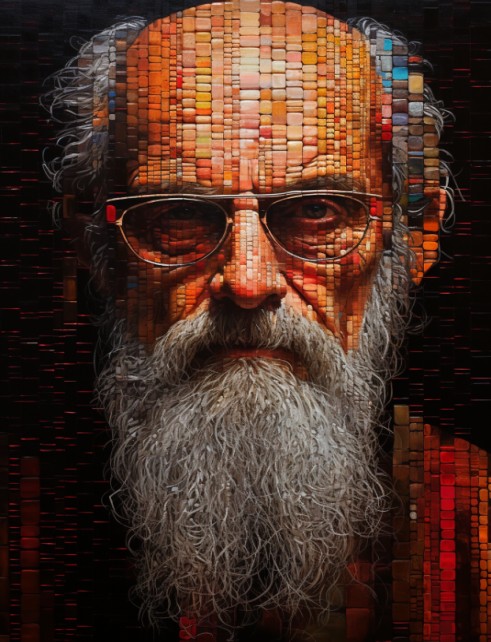 A bully in the municipal community - Henri Delavallée (AI-tulkinta)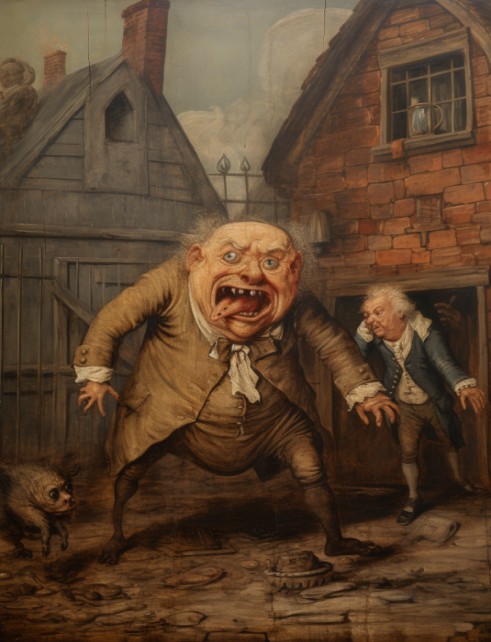 Kiusaaja kuntayhteisössä 16.10. 2012–02.10.2023Relato refero – Religio laici – Religio lociWorkplace Bullying instituutti teki laajan tutkimuksen kiusaamisesta työpaikoilla. Olen kirjoittanut kiusaamisesta paljon. Suomi kun on kiusaajien yhteiskunta. Kiusaaminen on jopa aikamme pahin syöpä, yhteiskuntaa kalvava tauti. Koko ajan saa seurata niin perinteisen kuin sosiaalisen median kautta ilmiöitä, jotka ovat pelkkää kiusaamista. Kiusaamista ovat työsyrjintä, ikäsyrjintä, seksuaalinen häirintä, koulukiusaaminen ja lopulta poliittiset liikkeemme ja niiden tapa provosoida kiusaajat liikkeelle, loanheittoon ja ala-arvoiseen elämöintiin. Näin olen kuullut kerrottavan ja minä kerron kerrotut. – ”Relato refero.” Tästä kerronnasta on tullut eräänlainen maallikon uskonto. – ”Religio laici.” Se missä kerrotaan kuvaa sen paikan pyhyyttä. – ”Religio loci.” (Vergilius). Poikkitieteisenä tutkijana minua kiinnostavat nuo kaikki kolme ilmiön esiintymistapaa. Nyt eletään jo syksyä 2023. Teksti on kuitenkin kirjoittamaani pääosin syksyltä 2012. Elimme silloin dramaattisia ja monelle myös traumaattisia vaiheita sekä surullisia kohtaloita, joiden taustalla piileksi kiusaamiskulttuurin synkkä varjo hämäläisessä kulttuurissa kasvaneena Forssan talousalueella. Mistä ja miten se sinne oli kotiutunut on monen asian ja tapahtuman yhteistä historiaa.Kiusaajan 25 strategiaa Luettelen seuraavassa 25 yleisintä Workplace Bullyingin luettelemaa keinoa tai taktiikkaa, strategiaa, jolla kiusaajat toimivat työpaikoillamme, mutta toki myös nyt kuntavaalien kentillä, turuilla ja toreilla, sosiaalisen median avoimilla kanavilla. Pohdi samalla, oletko itse törmännyt yhteenkään näistä ilmiöistä? Jos mukaan tulee useampia, jos olet jopa itse niiden kohteena, on aika tehdä asialle jotakin. Jos taas tunnistat olevasi kiusaaja, epäilen, oletko vilpitön? Pääsääntönä on kuitenkin narsismin häiriöt ja sen havaitseminen omalla kohdalla taitaa olla mahdotonta? Jos se olisi mahdollista, olisimme löytäneet myös jo aikoja parannuskeinonkin. – ”Remedium.”1) Yleisin (71 %) kiusaajan taktiikka on syyttää kiusattua sellaisista virheistä, joita ei oikeasti ole olemassakaan, tai jotka ovat niin tavallisia, ettei niihin kukaan edes kiinnitä huomiota. Kiusaaja siirtää kiusatulle sellaisia moraalisia ja eettisiä velvoitteita, joita ei ole olemassakaan muussa kuin ehkä vanhatestamentillisessa mielessä vuosituhansia takaperin. Näin kiusatulta odotetaan pyhimyksen käyttäytymistä. Kukaan kun meistä ei ole virheetön. Neuvona on uudistaa mielet syytetyn poissa ollessa. – ”Renovate animos” – ”Reo absente.”2) Vihamielisyys ja uhkaava käytös, provosoivat eleet ja temput ovat toinen tapa ja strategia, jolla työnsä osaava kiusaaja vainoaa uhriaan (68 %). Kun pääosa meidän tunnemaailmastamme leviää sanattomana, aggression voi osoittaa ja suunnata kohteeseen käyttäen myös kehon kieltä. Poliitikot osaava nämä kaksi tapaa kiusata vastustajaansa, ja saavat sitä kautta irto pisteitä omilta kannattajiltaan. Seuratkaapa eduskunnan lähetekeskusteluja tai vaalipaneeleja, oman puolueesi edustajien reaktioita vastapuolen puheisiin. Politiikka on toki muutakin kuin kritiikkiä ja kiusaamista. Tällaisen korjaaminen on yhteinen asiamme. Asia itse kun puhuu. ”Res communis” – ”Res ipsa loquitur.”3) Kolmas tapa kiusata (65 %) on pyrkiä mitätöimään uhrin ajatuksia ja tunteita kokouksissa, työyhteisön yleisissä tiloissa, medioissa, sosiaalisen median lyhyissä huudahduksissa, jossa tuhansia vuosia vanha filosofinen oppirakennelmakin on mahdollista mitätöidä tyyliin “voi voi ja huh huh“. Näin menee Einsteinin suhteellisuusteoriakin nurin. Suomalainen poliitikko ei oikein muuta näytä osaavankaan kuin hihkaista “populismia, populismia”. Ilmiön tunnistaa toistensa kaltaisista nyökyttelijöistä. Asia on saranassa. – ”Res fungibiles” – ”Res in cardine est.”4) Eristäminen ja pois sulkeminen, mykkäkoulu (64 %) on sekin myös Yhdysvalloissa tutkien hyvin yleinen eikä vain suomalainen tapa kiusata lähimmäistään. Politiikassa siihen näyttävät syyllistyvän niin oikean kuin vasemman laidan kulkijat, konservatiivit kuin liberaalitkin arvomaailman edustajat. Arvomaailma ei kerro mitään poliitikon persoonallisuudesta, lahjoista, taipumuksista, koulutuksesta, luovuudesta ja innovatiivisuudesta tai sosiaalisista kyvyistä. Ota niistä selvää. Älä äänestä kiusaajaa oli hänen arvomaailmansa mikä tahansa. Kiusaaja yhteisten asioitten hoitajana on yhteiskunnalle kallis sijoitus demokratiassa. Nyt ei ole varaa valita kiusaajia. Kuntien ja kuntayhtymien budjetti kipuaa jo lähelle valtion budjettia, ja velanotto on ollut tyypillistä jopa syömävelkana. Narsismiltaan häiriintyneet egoistit eivät ole oikeassa paikassa kuntapäättäjinä tai parlamentaarikkoinamme. Ilmiön korjaaminen on yhteinen asiamme. – ”Res communis.” Lähtemättä pohtimaan asioiden luonnetta. – ”Rerum natura.”5) Hallitsemattomat mielialan vaihtelut ja niiden esittely ärsyttäen tarkoituksella (61 %) kiusattua ja uhria on taitavalle kiusaajalle helppo nakki. Siihen ei vaadita kuin hitunen teatraalista taitoa ja alan koulutusta. Kaikki edellä kuvatut tapaukset kuitenkin jokainen meistä on tavannut vaikkapa kouluympäristössään. Näin ainakin, jos koulu käytiin 1950-luvulla ja yliopistoon siirryttiin 1970-luvun alussa. Kumpikaan ympäristö ei ollut sotien jäljiltä erityisen sofistikoitunut. Se oli hyvin yleinen ilmiö ja asia, maaseutua koskeva asia samalla. – ”Res publica” – ”Res rustica.”6) Omien sääntöjen tekeminen lennosta yhteiselle kiusatulle (61 %) on yhtä yleistä kuin teatraalinen provosointi. Kiusaaja välittää itse piut paut näistä keksimistään säännöistä ja on muutenkin omalakinen olento. Kun on joutunut vuosikymmeniä ihmisiä syvä haastatellen nauhoittamaan, tuhansia ja taas tuhansia keskusteluja näin tallentaen, niiden kuuntelu on joskus huvittavaa etenkin psykopaatin kiusaajan ja narsistin päästessä täyteen vauhtiinsa, kertoen satujaan ja tarinoitaan, teatraalista elämää ja sen mutkikkaita, itse aiheutettuja onnettomuuksia. Älä ikinä mene äänestämään teatraalista hysteerikkoa istumaan politiikan teon ja yhteisten asioitten hoidon pitkäpiimäiseen seuraan. Älä ikinä katso ihmisten ulkonäköä, kun pohdit, miten nämä voisivat hoitaa tuhansien ihmisten yhteisiä asioita. Ellet pidä Nikita Hruštševia tai Winston Churchillia erityisen viehättävinä persoonallisuuksina, ruman komeina miehinä. Politiikassa todellinen osaaminen ja työ on vakava, myös iloinen asia. – ”Res severa est verum gaudium.” (Seneca). 7) Häiriköivä kiusaaja haluaa huomion omaan työhönsä ja saavutuksiinsa, vaikka näyttöjä ei ole nimeksikään, päinvastoin (58 %). Kun tällaisen kanssa istutaan yhteisissä kokouksissa, pääosa ajasta tahtoo mennä narsistisen persoonallisuuden hoitoon. Jos mukana on vielä ihmisillä leikittelevä persoonallisuus, narsistia naurattava naurusnaamainen olento, päätöksiä ei synny ja alkaa uuvuttavat neljä vuotta, jonka aikana kunnat köyhtyvät ja budjetti sen kuin vain paisuu paisumistaan. Varo äänestäessäsi, ettei avainpaikoille kunnanhallitukseen synny tällaisia tutkapareja. Olet kyllä tavannut sellaisia avioliittoina, jossa tuloksena ei tule olla uudet tuhannet työpaikat tai kuntien yhteiset sote-alueet, kaavoituksen hoito ja sen aktiivinen seuranta. Perhe-elämän strategia ei sovi kunnanhallitukseen ja lautakuntiin. Poliitikko on lupauksistaan vastuullinen. Kunnianarvoisa ihminen. – ”Reus voti” – ” ”Reverendus dominus.” 8) Kun narsisti ei saa riittävää huomiota omalle työlleen, alkaa ankara ja jatkuva kritisointi kohdistuen kaikkia muita kohtaan (57 %), joilla on eri tavoite kuin hänellä itsellään. Näin kaikki kaavoituksesta vastaavat ovat yhden ihmisen mielipiteen vankina, vaikka tämä ei tunne kaavakartan merkintöjäkään. Mieti onko ihminen, jota äänestät, varmasti narsismiltaan terve ja kypsä ihminen eikä vain huomion- tai vallanhaluinen narsisti. Sen erottaminen ei vaadi yliopistollisia tutkintojamme. Tämä koskee meillä etenkin suurkaupunkejamme. – ”Res urbana.”9) Perättömiä huhuja ja juoruja levittelevä ihminen on kiusaajista Suomessa tavallisin (56 %). Terve ihminen ei levittele ikäviä juoruja lainkaan. Jos ihmisistä ei ole hyvää sanottavaa, silloin ollaan hiljaa. Terve ihminen ei hae rauhaa itsensä ulkopuolelta. Hyvä neuvo kuuluu niihin loukkauksiin, jotka poliitikon on parasta unohtaa. Jos tiedät ihmisen levittelevän juoruja, jätä pois äänestettävien joukosta saman tien. Näin teet palvelun yhteiskunnalle ja kuntayhteisöllesi. Ota aina huomioon lopputulos. – Respice finem!”10) Kiusattua uhria vastaan kannustavat ihmiset ovat vaarallinen ryhmä työyhteisössä, koulussa ja politiikassa (55 %). Nämä ihmiset eristävät juuri innovatiivisimmat ja luovimmat tapaukset sivuun ja jäljelle jäävät tyhjät raamit, toisinaan ajattelijat ja jälkiomaksujat. Sillä vauhdilla ei kunnan markkinointi edisty siten kuin pitäisi. Se että pysytään liikkeellä, ei auta veturin asemaan joutunutta kaupunkia. Muut kun menevät myös ja kehittyvät. Kunta ja politiikka kuntien välillä muistuttaa formulakisoja. Forssa on jäänyt siinä viimeisten joukkoon. Sellainen talli vaatii melkoisia korjauksia alkaen tallipäälliköstä ja edeten renkaitten vaihtajiin. Pelkkä Kimi Räikkönen kuskina ei auta, jos talli on Heikki Kovalaisen talli. Jokainen yksityiskohta on hiottava kuntoon ja moottorin toimittajan on oltava senkin insinööreineen ykkönen. Ei mikä tahansa tusinatoimittaja. Nyt menneellä kaudella rikottiin jopa karkeita tallimääräyksiä ja omat kuskit kolaroivat ja vielä oman tallin varikolla sekoillen. Sille naurettiin kansallisissa medioissamme. Varo näitä ”minä nousen vielä” tapauksia. – ”Resurgam”. Yhteisten päätösten tekeminen on asiaosaamista ja yhteistyötä. Kuningas on kuninkaalle kapinallinne. ”Rex regi rebellis” (Zachris Topelius). Ei poliitikko pienessä kunnassa tai Suomen kokoisessa valtiossa.11) Sosiaalinen ja fyysinen eristäminen työtovereista on Suomen laissa jo kriminaalia ja sellaista ei tapahdu, voisi ainakin luulla (54 %). Se on kuitenkin Yhdysvalloissa kiusaamisena yleinen ja helppo osoittaa käräjillä. Kun vaalit olivat viimeksi ohi, alkoi Forssassa suhmurointi, jota kiusattu ei unohda ikinä. Älä ikinä valitse sellaisia ihmisiä päättämään yhteisistä asioista, joiden visio oman kunnan ja talousalueen yhteisistä eduista ei ulotu edes yli yhden vaalikauden. Sellaisen ihmisen moraali ja eettinen selkäranka ei ehkä sisällä mitään arvomaailmaa. Mieti tärkeimmät asiat ja kuka ne voisi tuntea ja myös uskottavasti hoitaa. – ”Res summae”. 12) Ihmisten tulosten mitätöinti ja niistä julkinen valehteleminen ja vähättely ovat osa kiusaajan strategioita (53 %). Politiikassa vaalien aika on juuri tätä ja siihen osallistuvat etenkin mediat. Sosiaalinen media ei muuta teekään. Jokaisella toimittajalla on omat poliittiset mieltymykset ja intohimot. Ne näkyvät kyllä varmasti vaalikiiman kohotessa huippuunsa. Kun äänestät, varo aina rahalla ostettua huomiota. Se on kaikkein turhinta, mitä yhteisten asioitten hoidossa luottamustehtävissä vaaditaan. Naura, jos olet mielestäsi viisas. – ”Ride, si sapis.” On lahja kyetä sanomaan nauraen totuus. – ”Ridentem dicere verum.” (Horatius). 13) Huutaminen, vähättely ja naurunalaiseksi saattaminen (53 %) on kiusaajan keinona tuttua etenkin koulusta, mutta toki myös työpaikoilta. Yllättäen tämä nousi esille vielä vaiheessa, jolloin perussuomalaisia kasvoja nostettiin esille netissä. Se kertoi kuinka luokkayhteiskunta elää vielä ja voi hyvin. Luokkayhteiskunnassa kiusaaminen on osa kasvatusta ja usein elämä itse. Jos haluat pitää luokkayhteiskunnan rajoja ja lisätä niitä, äänestä kiusaajia. Mitä tylsempi ja halveksittavampi tapaus, sitä enemmän ääniä hänelle. Itse hän nauraa vastassa, on naurettava hiiri. – ”Ridere in stomacho” – ”Ridiculus mus.” (Horatius). 14) Kunnian varastaminen muiden tekemästä työstä, imitointi ja plagiointi, on tyypillistä yhteiskunnallista kiusaamista (47 %). Jos alat epäillä, ettei ko. henkilö ole ehkä aivan itse tehtävästä suoriutunut, rakentanut lentokenttää, tuulimyllypuistoa tai tietä Helsingistä Poriin, älä heti mene antamaan ääntäsi hänelle. On mahdollista, että hänen töihinsä kuuluukin pyrkiä vaikuttamaan poliittisesti juuri työpaikkojen luomiseen ja asuinympäristön viihtyvyyden lisäämiseen jne. Ei niistä pidä niin kauheasti toitottaa. Jotakinhan heidän on tehtävä muutakin kuin hoidettava kuolonkankeutta. ”Rigori mortis.” 15) Tyypillisintä kiusaamista Suomessa on valehdella uhrin työsuorituksista (46 %). Jos joku on saanut aikaa jytkyn, ja toista odotetaan, kaikki kunnia hänelle ja hänen osaamiselleen. Jos jytky on levinnyt myös maan rajojen ulkopuolelle, sitä aletaan arvostaa, se on harvinaista herkkua suomalaisessa politiikassa. Pelkällä imitoinnilla se ei siirry muihin puolueisiin. Jokaisella puolueella on puoluekartallamme kohtuullisen selkeä paikka, missä toimia ja tehdä tulosta. Jos paikka on väärä, voi vaaleissa vaihtaa aina puoluetta. Se on demokratian tarjoama keino ja vahvuus. Kun poliitikko hymyilee sinulle, ei ole mitään typerämpää kuin typerä hymy. – ”Risu inepto res ineptior nulla est.” (Catullus). 16) Kun muuta ei enää osata, häirikkö alkaa jurnuttaa, kuinka uhri ei tottele hänen mielivaltaisia käskyjään. Jos tällainen pääsee pahaksi, syntyy jopa puoluehajaannus. Kaikki kun eivät ole välttämättä häirikön ja kiusaajan kanssa samaa mieltä. Jos työyhteisö kaipaa koko ajan pahaan oloonsa uhria, se jatkaa tätä samaa menoa aina maailman tappiin saakka. Takavuosina meillä oli puolue, joka eli näin ja sai myös tukea äänestäjiltä. Kuitenkin koko ajan aina vain vähemmän. Mistä ne riitelevät? Vuohen villoista. – ”Rixatur de lana saepe caprina.” (Horatius). 17) Luottamuksellisten tietojen levittely kiusatusta ja uhrista on sekin yksi keino ja melkoisen yleinen (45 %) Yhdysvalloissa tehdyn tutkimuksen mukaan. Politiikassa luottamus on tärkeää ja äänestäjän on syytä pohtia, voiko muut luottaa hänen äänestämänsä henkilön kykyyn pysyä ikävissäkin asioissa luottamuksen arvoisena. Jos valtaa on viety, syntyy helposti kiusaus vaikeuttaa koko yhteisön elämää pyrkien nöyryyttämään jakaen luottamuksellista tietoa. Tällainen ruusu kukkiin piikkisestä varresta. – ”Rosa de spinis floruit.” (Hieronymus).18) Jos kiusattu ja uhri tekee valituksen kiusaamisestaan, se kostetaan (45 %). Käytännössä näin tapahtuu aina. Kiusaamista kun ei olisi ilman siihen liittyvää persoonallisuutta ja työympäristöä, yhteisöä, joka sen on sallinut tapahtuvan. Demokratiassa vaalit kuitenkin tarjoavat mahdollisuuden puhdistaa ilmapiiriä vaihtamalla kiusaajat ja pyrkien oikaisemaan tulehtunut työilmapiiri, poliittisesti umpikujaan ajautunut yhdyskuntarakenne. Nyt sellaisen paikka on juuri Forssassa ja Lounais-Hämeessä. Forssa ei mene sellaisiin vaaleihin kuin moni muu kaupunki Suomessa. Mitä tällä kaupungilla on vielä hävittävänään? Olisiko jo aika kehottaa roomalaisia menemään koteihinsa? – ”Romani, ite domum.” Tai alkakaa viimeinkin tihkua kastetta. ”Rorare.” 19) Herjaaminen ei kuulu vain koululaisten maailmaan. Sukupuoli, puhe, ikä, kieli, vammaisuus jne. ovat tavallisia pilkan kohteita myös Suomessa (44 %). Usein yhdenkin oikean henkilön läsnäolo lopettaa tällaisen lyhyeen. Se on kuin arvostetun rehtorin saapuminen luokkaan. Joillakin on karismaattinen kyky lopettaa pilapuheet, kiusaaminen. Jos löydät karismaattisen henkilön, todella uskottavan, jolla on halua toimia kuntapolitiikassa, sellainen on harvinainen lisä ja vauhdittaa päätöksenteon prosesseja. Tuloksena oli ennen punamulta. – ”Rubrica”. Naura, jos olet mielestäsi viisas. – ”Ride, si sapis. (Martialis). 20) Toisarvoisten töitten määrääminen on narsistisen kiusaajan tyypillisin tapa pitää kiusattua yhteisön sylkykuppina (44 %). Hänen työaikojaan voidaan vaikkapa seurata samalla ja tehdä niistä minuuttiaikataulu. Luottamustehtävissä tätä on vaikea toteuttaa niin, etteikö sylkykuppi häviä heti yhden kauden valtuutettuna istuttuaan ja sen kokemuksen viisaampana. Sen sijaan virkamiesten kohdalla myös luottamusjohto joutuu seuraamaan, miten työt tehdään ja kuinka virkamiehet suoriutuvat tehtävistään. Kun luottamushenkilöstöä vaaleissa valitaan, on hyvä muistaa, että valittavilla on myös kokemusta vaikkapa johtajana olemisesta ja myös hyvin erilaisista työyhteisöistämme. Maailmaa monelta suunnalta nähneet luottamushenkilöt tahtovat vain olla harvassa. Aikaa ei oikein riitä poliittisiin tehtäviin. Jäljellä on vain rauniot. – ”Rudera”. Karkea ja järjestäytymätön aines. – ”Rudis indigestaque moles.” (Ovidius). 21) Epärealistiset vaatimukset ovat kiusaajan työkalupakin tuttuja välineitä (44 %). Kun määräät yksin puurtavan ja eristetyn hankkimaan vaikkapa virastolle rahaa palkkansa verran, kerrottuna se sadalla, ja kieltäen tätä samalla ankarasti poistumasta huoneestaan, syntyy luultavasti ongelmia. Kun työmäärät, määräajat ja vastuu eivät kulje käsi kädessä, kyse on varmasti ammattikiusaajan helvetiksi muuttamasta työyhteisöstä ja sen surullisista seurauksista. Jos niihin ei puututa, vaalit ovat oiva keino puhdistaa ilmapiiriä. Vaaleilla on omituinen merkitys koko yhteiskunnan koneistoon, sen rasvaamiseen, ja nyt kaivataan uutta potkua ja uusia näkökulmia, jytkyä. On rumaa kehua itseään. – ”Deforme etiam est de se ipsum praedicare. (Cicero)22) Kun perätön kampanja kiusatun savustamiseksi on jo käynnistetty (43 %) eikä työnantaja ole puuttunut asiaan, johtaja ja johtoryhmä on silloin osa ongelmaa. Demokratiassa sen vaihtaminen on yhtä helppoa kuin vaaleissa käyminen. Se on demokratian hyviä puolia ja tekee siitä niin arvokkaan sekä arvostetun valtiomuotona ja nyt myös paikallishallinnon oikeutenamme. Siitä ei pidä tinkiä. De visu; De auditu, De olfactu. – Näkemänsä, kuulemansa, haistamansa. Dum Spiro, Spero. Toivon niin kauan kuin hengitän. 23) Kiusatun uhkailu ja erottaminen ovat sairauden viimeinen vaihe (43 %). Sen saavuttamiseksi on tehtävä vahinkoa, joka kuntataloudessa on ongelma lopulta koko yhteisölle. Kun väki alkaa kaikota, aina näin lopulta käy, yritykset hakea muualta parempaa sijoittumispaikkaa, jotain on varmasti vinossa. On rumaa kehua itseään. – ”Deforme etiam est de se ipsum praedicare.” (Cicero)24) Kun kiusatun ja samalla koko tiimin työpanosta aletaan sabotoida, yhteisö alkaa tehdä itsetuhoisaa työtä ja se muistuttaa jo laajennettua itsemurhaa. Kun koko yhteiskunnallinen toiminnan relevanssi katoaa ja vanhat puolueet eivät löydä enää paikkaansa uudessa yhteiskunnassa, ne joutuvat kriisiin. Puolue instituutiona alkaa hävitä ja sen rinnalla myös vanha demokratia alkaa oireilla. Politiikan palauttaminen politiikan sisälle on silloin äänestäjän käsissä. Jos hänkin lyö sen laimin, mitään ei ole tehtävissä. Jumalan armosta – ”De gratia.” Sananmukaisesti. – ”De verbo.”25) Kun äänestäjäkin jättää työnsä tekemättä tai tekee sen kehnosti, kiusatun uhrin asema on mahdoton (40 %). Kun avainpalaajien kiusaaminen johtaa heidän työnsä sabotointiin, yrittäjä katoaa kaupungista ja maakunta alkaa tyhjetä. Tällöin ollaan jo yhteiskuntarakenteen viimeisellä portilla. Ihmiset ovat kyllä edelleen olemassa, ainakin vanhukset, mutta eivät enää elä. Tätä tarkoitusta varten kirjoitin kuntavaaleja varten 12 teesiä. Varoin kirjoittamasta manifestia tai reformia. Ne on jo moneen kertaan luettuja ja kehnoiksi koettuja. Tulivat ne sitten idästä tai lännestä. Harkitseminen opettaa viisautta. – ”Deliberando discitur sapientia.” (Pubilius Syrus).Kuntarakenneuudistuksen teesit 1. Kuntauudistuksen keskiössä on ihminen, kuntalainen. 2. Kunnilta ja kuntalaisilta, yhteisöiltä, ei saa viedä puheoikeutta 3. Kuntien erilaisuus on suomalaisen innovaation, uudistumisen, tärkein elementti 4. Kuntarakenneuudistus, rajojen siirto, ei pelasta julkista talouttamme. Lypsävää lehmää ei saa teurastaa. Globaalia ja euron ongelmaa ei poisteta kunnissa. Ajattele globaalisti toimi lokaalisti, ei päinvastoin 5. Opetusta ei pidä leikata ja ikääntymisestä on tehtävä vahvuus. Ne ovat ainoita todellisia vahvuuksiamme. 6. Kuntien yhteistyötä ei pidä kriminalisoida. Suurempi kuntakoko vain lisää sen tarvetta, ei päinvastoin. Rajat säilyvät aina kiroineen. Laput silmillä vaihtoehto on vaarallisin 7. Ylhäältä annetut ohjeet rapauttavat kansalaistaidon ja ovat vaarallisia, ylimielisiä. Sosiaalinen pääoma kunniaan ja kiusaaminen kuriin. Asiantuntijoita ei saa pelätä. 8. Poliittiset virkanimitykset, nepotismi ja harmaa talous lopetettava. Parhaat voimat töihin. 9. Lähiyhteisössä opitaan lähiyhteisön taidot, käyttäytyminen ja pelisäännöt. Tätä kansalaistaidon oppia ei saa rapauttaa virtuaaliyhteisön opeilla. Luovuus, yrittäjyys, moraalinen selkäranka syntyy tästä pohjoismaisesta hyvinvointi-ideologiasta. 10. Kaikkea ei ratkaista politiikalla. Kanasalaistaidot on nostettava kunniaan ja yksilöille siirrettävä vastuuta arkijärven terveessä käytössä. Tämä ei maksa mitään mutta muuttaa kaiken. 11. Perussuomalaiset ottavat vastuun myös moraalisesta ja eettisestä auttamisesta. Jokaisella on vastuu ihmisenä ja jokainen elämä on pyhä. Kun rajoja muutetaan, tehtäköön se tieteen keinoin ja ekologisesti kestävällä tavalla, minimoimalla liikkumista 12. Luottamus omaan elämään ja demokratiaan on palautettava. Jokainen ajamassa omaa etuaan ei ole perussuomalainen arvo. Eikä epäonnistuminen kaiken loppu. Kunta on ystävyyttä, kaveruutta, suvaitsevaisuutta, työtä ja palveluja yhdessä toimien. Let it be given to the most beautiful - Georges Lemmen (AI-tulkinta)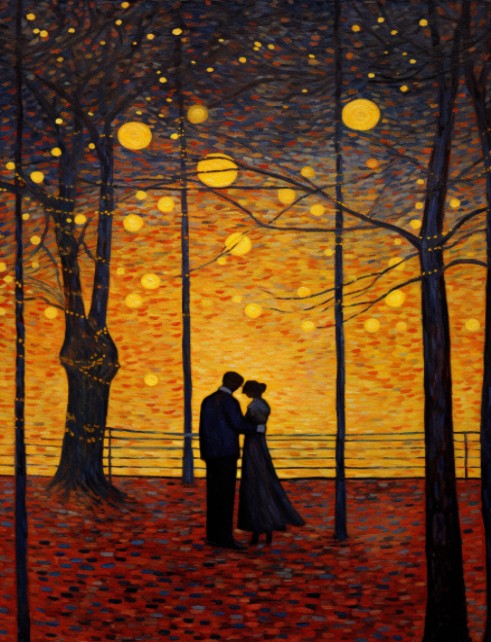 Nobel viikko – De verbo / Sananmukaisesti 03.10.2023Detur diginior – Detur pulchriori / Annettakoon sopivimmalle – Annettakoon kauneimmalle.Olemme taas hetkessä, jolloin seuraamme viikon tiedettä ja Nobelin saavia muutaman harvan tieteen harjoittajaa. Ihminen on ihastunut kilpailuun ja palkitsemiseen sekä unelmoi miljoonien lottorivin täyttävien tapaan helpommasta elämästä. Tosin voiton jälkeen elämä tahtoo palata taas vanhoihin uomiinsa ja arjen harmaus ei juurikaan voi muuttua, ellei sen muuttaminen ole ollut kaiken aikaa päämääränä, eläen jossain muualla ja kokonaan erilaista elämää, kuin mihin on aiemmin aikansa käyttänyt. ”Dictum sapienti sat est.” (Plautus). Sanottu riittää viisaalle.Eräs tapa hakea parempaa elämää on tarttuminen valtaan ja sen tarjoamaan sisältöön sekä sen mukana kuviteltuun parempaan elämään. Politiikka ja demokraattisen yhteiskunnan tapa tarjota vaaleissamme voittajille mahdollisuuden nauttia voittonsa hedelmistä, edustuksellisen demokratian tapaan kilpaillen vallasta ja sen tuomasta hurmasta, on tuttua myös eläinmaailmasta kisailtaessa paikasta auringossa ja menestymisestä oman reviirinsä haltijana. ”Dici betus ante obitum nemo supremaque funera debet.” (Ovidus). Ennen kuolemaa ja viimeisiä hautatoimituksia ei pidä sanoa onnelliseksi kenenkään elämää.Vuonna 2012 seurasin tutkijana läheltä kuntavaalejamme, ja valvoin samalla myös Yhdysvaltain presidentinvaaleja surfaillen useammalla kanavalla, vertaillen medioitten tapaa viestittää näistä reviiritaisteluja muistuttavista kisoista ja niiden mittakaavan tuomasta erosta hankkia voiton ja tappio tuomia tunnetiloja sosiaalisena ja kulttuurisena tapahtumanamme. Ihan vain muodon vuoksi. – ”Dicis causa.” Ruotsalaisten tapa jakaa muutamalle tieteen ja kirjallisuuden edustajalle Nobel on tätä samaa ikivanhaa rituaalia, jota ei riko edes sen tänään vaikeasti tulkittava päämäärä, muistuttaen jouluista tapaamme kilvoitella lasten tapaan lahjoista. Palkituksi tuleminen edellyttää sosiaalista statusta ja institutionaalisia rakenteita, yhteistä ponnistelua kohti parempaa ihmistä, sekä ehkä kilpailun mukanaan tuoma hetken hurmaakin. Voitetun kilpailun tai tunnustusten jälkeen on aina tyhjä olo, kuten lapsilla jouluaaton mentyä. Onnen päivä – koiranpäivä – vapautumisen päivä. ”Dies faustus” – ”Dies caniculares” – ”Dies absolutionis.” Better person - Georges Lemmen (AI-tulkinta)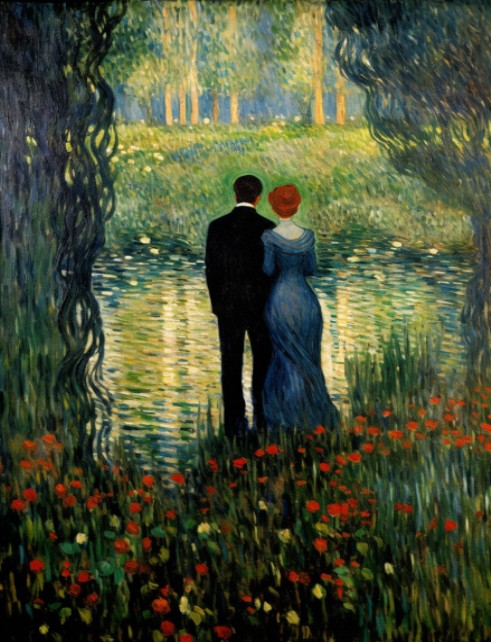 Success is the result of passion - Vincent van Gogh (AI-tulkinta)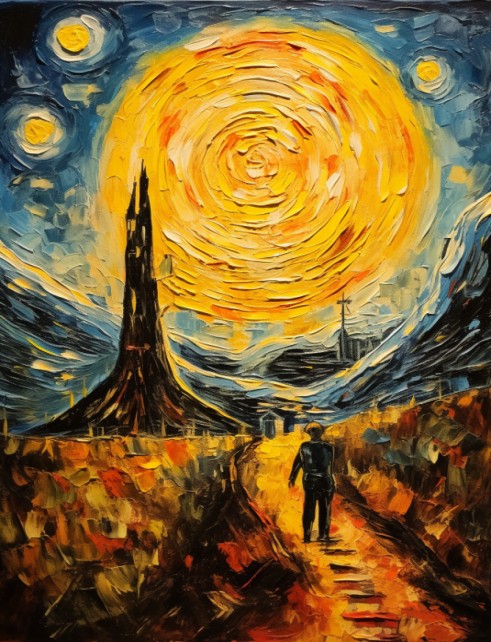 Parempi ihminen – Dei gratia / Jumalan armosta 07.11. 2012–03.10.2023Olen seurannut läheltä kuntavaaleja ja valvonut juuri yöni seuraten myös Yhdysvaltain presidentinvaaleja surffaillen lukuisilla kanavilla. Vaalit ovat kiehtova tapahtuma ja muistuttavat kilpailuun viritetyn yhteiskunnan demokratiaksi kutsumastamme ilmiöstä. Monet sen käyttämät termit ovat yhteisiä kilpaurheilulle. Juhlapäivät tai epäonnen päivä. – ”Bies feriati” – ”Dies infaustus.”Kallis ammatiksi Vaalit ovat hyvin julkinen ja myös kallis tapahtuma. Yhdysvalloissa köyhän miehen paikka ei ole lähteä kisaamaan kongressiedustajan tai senaatin paikoista, saati presidentti-instituutiosta. Sellainen on paremman ihmisen asia ja muistuttaa Paavo Lipposen esiintuloa, kun julkisuutta haettiin provosoiden 1930-luvun käsitteillä, rotuhygienialla. Vuonna 2013 media löysi aiheeksi hyvinkin kiehtovan keskustelun ja riitelyn arvoistamme ja nyt 2023 vaihteeksi vanhoista kirjoituksistamme sosiaalisen median sivustoilla. Sitä toistettiin päivin ja öin – päivästä päivään. ”Die et nocte” – ”Diem de die.” Mihin menetimme vuosikymmenen? Emmekö oppineet mitään?Tämä rajaus koski ilmiötä, joka aiemmin oli pilanteon kohde ja rasistisena näkyvä jopa koulukirjoissammekin. Olin tuosta aiheesta silloin kirjoittanutkin ja riittävän laajalevikkisissä medioissamme. Muoti-ilmiö se ei tuolloin toki ollut, mutta sai ainakin oppikirjojen tekijät pohtimaan, missä kulkee suomalaisen rasismin rajat. Entä miten lapset saavat tänään omat arvonsa ja kuinka ne mahtavat poiketa omistamme, yli puoli vuosisataa sitten lapsena eläneiden arvoistamme? On vaikea päästä irti äkkiä pitkäaikaisesta rakkaudesta. – ”Difficile est longum subito deponere amorem.” (Catullus).Millaisissa sosiaalisissa oloissa tällaiset lapset kasvavat, kysyi Paavo Lipponen vuonna 2012 ja varmasti aiheesta. Isänpäivän aiheena sunnuntaina 2012 voisi olla tuon asian pohdintaa laajemminkin. Onkohan tämä kuinka yleinen ilmiö? Olisiko sitä ehkä nyt syytä tutkia? 1930-luvun laman jatkuessa pula-ajaksi sitä ei varmasti tehty. Suomi selvisi siitä vasta sotien jälkeen. Olemmeko uuden pula-ajan kynnyksellä vuonna 2023 ja palautuuko arvojemme maailma ikään kuin takautuvasti, ja lopulta kuinka lähelle vuosikymmeniä aiemmin vallinneita, vanhahtavia arvojamme? Joitakin enteitä lastemme käyttäytymisessä on havaittavissa sellaisesta taantumastakin. Tästä ne opetuksen vaikeudet tulevat. – ”Difficultatem facit doctrina.” (Quintilianus). Tieto lisää tuskaa.Luokkayhteiskunnan korjaaminen käynnistyi ja nyt olemme taas palaamassa sen juurille. Meillä ei ole nyt sellaista omaa valuutta, jonka voisimme muuttaa kultakannasta brittien puntaan. Silloin vielä oli. Kun Yhdysvalloista ei ollut apua haettiin sitä toiselta suunnalta. Apu on haettava aina sieltä, mistä se saadaan, ei sieltä mistä sitä ehkä luvataan. Ja joka on aloittanut, sillä on puolet työstä tehty. – ”Dimidium facit, qui coepit, habet.” (Horatius).Rumasta pelistä ei opita mitään Suomalaiset ovat valvomassa maailmalla, ettei sääntöjä vaaleissa rikota. Samalla haetaan myös oppeja siitä, kuinka oma koneisto toimisi seuraavissa vaaleissa entistä paremmin. Yhdysvaltain vaaleista kerrottiin niiden olleen loanheittoa. Siellä haettiin vastustajasta virheitä, tehtiin vahinkoa, sen sijaan että olisi esitelty omia keinoja korjata maan rapakunnossa oleva talous. Se on helpoin tapa tänään, jolloin lama syvenee talvella ja muistuttaa jo 1930-luvun pula-aikaa. Kotona on leijonia, kodin ulkopuolella kettuja. – ”Domi leones, foras vulpes.” (Petronius).Vaalien voittajalla on vaikea tehtävä edessään. Onneksi hänellä, Paavo Lipposella, ei ole nyt enää vaaleja edessään. Hän voi pyrkiä nyt pääsemään teoillaan historiaan. Toivottavasti historia ei tule olemaan väkivaltainen. Se ei ole suomalaisista kiinni. Sen sijaan naapurimme idässä ja lännessä voivat vaikuttaa omiin arvoihimme ja Donald Trump on käytettävissä myös vuoden 2024 vaaleissa. Sikäli kun selviää paikallisista käräjistään ja varmasti hän ne hoitaa yhdessä kannattajiensa tukemana. Joka haluaa rikastua, haluaa rikastua nopeasti. – ”Dives qui fieri vult et cito vult fieri.” (Juvenalis). Sen hän osaa. Luovan ammatin kirous Ilkeilystä on tullut osa muitakin ammatteja, ei vain poliitikkojen raskasta työtä. On vaikea lähteä mukaan vaaleihin, jos se leimaa ihmisen kehnoksi ja hänen puolueensa on sekin epäilyttävä ja liki rikollisjärjestöä muistuttava. Olisiko niin, että monelle nuorelle vaaliuurnille menoa vaikeuttaa tämä leimautuminen osaksi tätä samaa negatiivista ilmapiiriä? Onko se ehkä tahallisesti aiheutettua? Kenen etua se ajaa? Yhteisiä asioita hoitavaa on lupa haukkua ja pilkata kuten kilpaurheilijoitamme tappion hetkellä. Heihin voi purkaa pahanolon tunteensa ja käyttäytyä kuten kiukutteleva lapsi tai aikuinen urheilukatsomossa hävyttömyyksiä huudellen. Kokematonta sota viehättää. – ”Dulce bellum inexpertis.” (Erasmus Rotterdamilainen). Mistä tällainen tapa on syntynyt? Onko siinä vanhan luokkayhteiskunnan jäänteitä? Onko muita ammatteja kuin poliitikon, jossa saamme purkaa negatiivisia tunteitamme ammatti-ihmiseen joutumatta käräjille? On niitä. Kaikki luovat ammatit kuuluvat siihen joukkoon, jossa jokaisella meistä on oikeus kritisoida ja haukkua ammattinsa osaavia ihmisiä, eikä sitä pidetä lainkaan outona. Eläkää iloisina niin kauan kuin kohtalo suo. – ”Dum fata sinunt vivite laeti.” (Seneca). Medioissa on jopa arvostettu ammattikunta, kriitikot, joka kiusaavat niin muusikkoja, kuvataiteilijoita, näyttelijöitä, kirjailijoita jne. saaden siitä näkyvän toimeentulonsa. Käytännössä kritiikin kohteeksi joutuukin vain todella ammattinsa osaavat huiput, harvemmin tuhannet alan sellaiset duunarit, jotka tekevät päivittäin kiitettävää työtä ja ovat ehkä vähän pahoillaan, ettei heidän töitään kritisoida. Niinpä kun typerykset koittavat karttaa virheitä, he ryntäävät toiseen äärimmäisyyteen.” – ”Dum vitant stulti vitia, in contraria currunt.” (Horatius). He purkavat tätä pahaa oloaan uusissa medioissamme lähinnä kollegoihinsa. Syntyy kiusaamisen kierre, jota Suomessa tukee vankka sosiaalinen pääoma muistuttaen kiusaajakansakuntaa. Television lukemattomat kilpailut ruokkivat tätä ilmiötä. Mikä siinä viehättää sohvaperunaa? On rumaa kehua itseään. – ”Deforme etiam est de se ipsum praedicare.” (Cicero). Tai ainakin näin oli Ciceron aikoihin. Ei kai nyt enää?Tieteen kritiikki Eniten kritiikkiä saavat tieteen ja tutkimuksen duunarit. Heillä kritiikki kuuluu ammatin etuihin ja sitä tulee etenkin silloin, kun työhön yhdistyy uuden löytäminen ja vanhan konvention rikkominen. Siihen yltävä kun alkaa olla jo uhka yhteisölleen ja innovatiivisin osaaminen tahtookin paeta vanhoja instituutiota ja niiden ylläpitäjiä. Uutta löydöstä ja sen etsimistä pelätään, joka tietoisesti tai tiedostamatta. Harkitaan tarkkaan, onko syytä edistää löydöksellään sellaista inhokkia, joka johtaa parjatuksi tulemiseen. Harkitseminen opettaa viisautta. – ”Deliberando discitur sapientia.” (Publius Syrus). Harkitessa tilausuus usein tuhoutuu. – ”Deliberando saepe perit occcasio.”(Publius Syrus).Kun elämä muuttuu liian ahdistavaksi, siihen sairastuu ja tätä varten on rakennettu sellaisia kampusalueita, jossa uutta voi tuottaa joutumatta aivan mahdottomaan kurimukseen lähimpien esimiesten tai duunikavereitten toimesta. Ympärillä on myös metropolin luovan luokan ammatit ja tuhatvuotinen traditio. Ammattilaista on mahdoton eristää. Edessä on joko vapiseva hulluus tai vanhuuden tylsistyminen. ”Delirium tremens.” – ”Dementia senilis.” Samalla innovaatioista syntyy myös lähde, joka luo uutta taloutta, hallintoa, teknologiaa, bisnestä muta etenkin taiteita. Tiede ja taide ovat sama asia neurologin kuvaamana. Ihmistä ei saa polttaa kiusaamalla loppuun. Hän polttaa kyllä itse itsensä omalla tavallaan, työllään, työuupumuksella. Työ tuo hänelle liki narkoottisen olon, jos hän on valinnut oikean ammatin, kertoisi psykiatri. Näkemänsä, kuulemansa, haistamansa. – ”De visu; de auditu; de olfactu.” ”De verbo.” Sananmukaisesti. Lähde kuivumassa Olisiko mahdollista, että provosointi olisi mennyt etenkin taantuvan maaseudun kohdalla näissä ikivanhoissa ammateissamme nyt liian pitkälle ja tulosta ei kohta enää synny? Olisiko mahdollista, että luova luokka katoaa maastamme ja sitä ylläpitävistä yhteisöistä, jos nämä ammatit valtaa vain kaikkein paksunahkaisin joukko luovaa työtä inhoavista keskiluokan kansalaisistamme? Hennosta kynnestä lähtien. – ”De tenero ungui.” (Horatius). Ettei vaan tarinani kertoisi sinusta? – ”De te fabula narratur. (Horatius).Olisiko mahdollista, että Kimi Räikkösen tapa kertoa mielipiteensä happamesti ajotaidoistaan radiolla varikolleen julkisesti, on lopulta ainoa tapa pitää edes hieman etäisyyttä sellaisiin ihmisiin, joiden paikka ei ole maailman yhden johtavan formulakuskin ratissa neuvonantajana tai kriitikkona? Puhuen kaikista asioista sekä muutamista muista. – ”De omnibus rebus et quibusdam aliis. (Voltaire).Ehkä Kimi Räikkönen ei kestä enää tuota sirkusta muuten kuin vuoden kerrallaan ja varoo sitomasta itseään sellaiseen elämään, joka ei ole elämisen arvoista ensinkään. Häntä kiehtoo vain se adrenaliinipiikki, jonka tuo laji hänelle huumeena tuottaa ja hän on autossaan kuin toukka kotelossaan. Jos siitä kuoriutuu perhonen, laji kyllä samalla muuttuu. Sitä ei pidä kiirehtiä Kimin eikä kenenkään kohdalla. Vaikka kuinka olisi suuret luulot ja halut Kimiksi Kimin paikalle. Antakaamme siis hänelle hieman rahaa ei siksi, millainen hän on ihmisenä, vaan siksi, millaisia me olemme ihmisinä. – ”Demus aliquid aeris tamquam homines, non tamquam homin.” (Herodes Atticus).Unexperienced war is exciting – Vincent van Gogh (AI-tulkinta)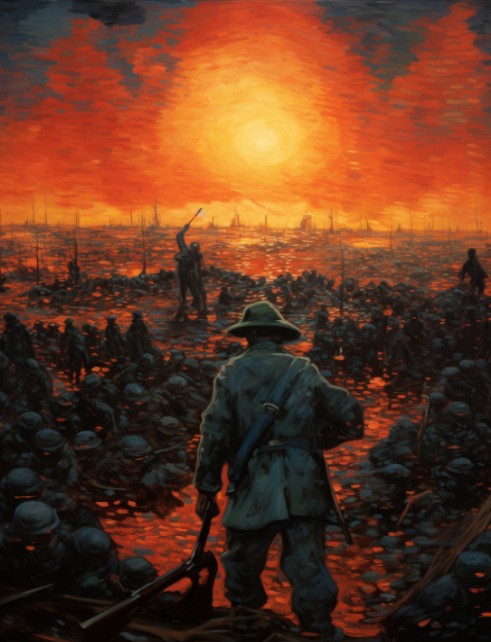 A network of networks - Salvador Dali (AI-tulkinta)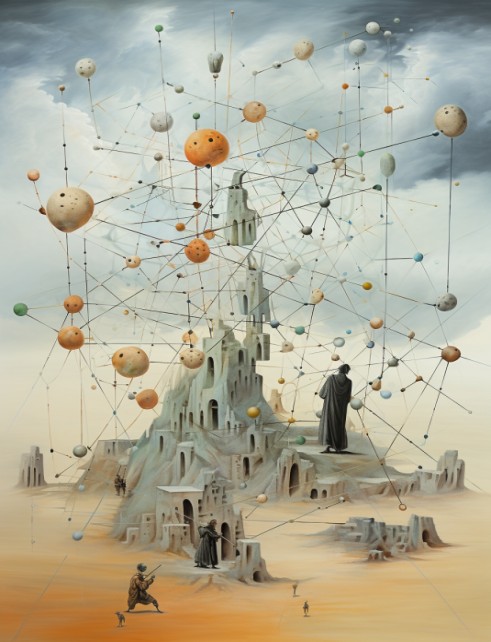 Menestys on intohimon tulos – ei tarpeen 07. 09. 2014 – 04.10.2023Kokematon sota viehättää – Dulce bellum inexpertis. (Erasmus Rotterdamilainen)Elämme juuri aikaa, jolloin Nobelit jaetaan ja muutamasta hassusta nimestä löytyvät voittajat. Samaan aikaan päivittelemme, miten Helsingin Yliopisto on pudonnut sadan yliopiston kärjestä tuhansine oppilaineen ja opettajineen, tutkijoineen. Muut yliopistomme sijoittuvat tuhannen joukkoon. Varmaan näistä maailman kärkiyliopistoista löytyy yksi Ruotsissa palkittava tutkijakin? On mistä valita käymättä Kiinassa tai Afrikassa, Japanissa lainkaan. Venäjä ei voi Nobeleja saada muutenkaan, Ilman Putinia virassaan. Ei tule rauhan Nobelia nyt Venäjälle tänäkään syksynä. Kokematon sota viehättää Ukrainassa – ”Dulce bellum inexpertis.” (Erasmus Rotterdamilainen). Mamu Suomesta kertoo syksyllä 2014, kuinka Suomi oli kuin sumopainijan maa verrattuna Hollantiin. Kertojana on toimittaja Lari Malmberg ja jutun kuvittajana Jussi Puikkonen. Julkaisija on Helsingin Sanomien kuukasiliite numero yhdeksän. Mamu on taas suomalaista rasismia pakoileva israelilais-palestiinalais-suomalainen jokipaikan touhottaja Umayya Abu-Hanna, joka ehti Suomessa käydessään saada mittavan kansallisen maineen ja fanilauman aina edustuksellista demokratiaamme myöten käyttäen ponnahduslautana suomalaista rasismia. Rasismi siis myy hyvin. Näin se myi toki vielä kesällä 2023, eikä oikein muuta puhuttavaa löytynytkään. Suomalaiset ovat omituisen vähäpuheinen kansa ja media myy sekin aina yhtä asiaa kesässä. Suloista on sopivalla hetkellä hullutella. – ”Dulce est despire in loco.” (Horatius).Suomi ei ole enää yhden asian liike. Monikulttuurinen Hollanti poikkea Suomesta sellaisena, kun Suomi eli vielä yhden median ja yhden televisiokanavan aikana. Tänään on jo toisin, kun ei ala sekoilla Abu Hannan tapaan hämäläisen osakunnan sisällä. Olisihan siellä ollut valita muitakin osakuntia, Helsingissä? Kieli on toki sama onomatopoeettinen ja luontoa matkiva tänäänkin, eikä sen rakennekaan ole uudistunut. Sellainen vie väkistenkin, hermeneutiikan ja strukturalismin filosofiaan uskoen, hyvin erilaiseen maailmankuvaan ja normit sekä lait ovat nekin todella suomalaisilla syvässä onomatopoeettisen kielensä kantimissamme. Näin kirjoitin syksyllä 2014. Miksi en siis myös syksyllä 2023? Onko jokin muka muuttunut luontoa matkivassa kielessämme? Eläköön iloisina niin kauan kuin kohtalo suo. – ”Dum fata siunt vivite laeti.” (Seneca).Se, miten vauhdikkaasti toimittaja juttunsa väsää Abu-Hannasta, ei vaikuta tähän vähääkään. Perinteiset Hesaria lukevat printtimedian harvinaisuudet ottavat viestin vastaan tavalla, jota lehti on pyrkinyt jäljittämään sunnuntaipainoksessaan, saadakseen ilmoituksensa kaupaksi. Helsingin Sanomat on kuin äitiemo, joka huonona hoitajana kehuun omia keinojaan, ja hulluna vielä näitä vihreitä lapsiaan. “Kehno kehhuu keinojaan, hullu äiti lapsiaan.” Siinä ovat näytelmän henkilöt myös syksyllä 2023. – ”Dramatis personae.” Printtimedian lukijoiden perustyypit. Anna-Stina Nykäsen kirjoittama laaja lehden tutkimus (HS 7.9.2014) kertoo, kuinka tyypillisin suomalainen on Ville Valtavirta, Lauri Lavatanssi ja Kikka Kovakatu. Kovakatu lukee 7 päivää lehteä, rakastaa Renny Harlinia ja Clint Eastwoodia, televisiosta Big Brother on suosikki ja ruokana sitä seuratessa pikaruoka. Kirjoja tämä leidi ei lue lainkaan Ville Valtavirran tapaan odottaen matkaa Tallinnaan. Tiedän sen myös kokemuksesta, enkä lähetä hänelle pitkiä tekstiviestejä saati 500 sivuista kirjaa, ellei se ole samalla kuvitettu. Kuvat hän saattaa selatakin yksinäisinä hetkinään punkkupulloaan tyhjentäen. Vuonna 2023 kuvat valitsevat hänelle robotit ja algoritmit. Vain kahta tahtovat nämä ihmiset kiihkeästi – leipää ja sirkushuveja. – ”Duas tantum res anxius optat: panem et circenses.” (Juvenalis). Lauri Lavatanssi taas lukee Apua ja Seuraa, rakastaa Spede Pasasta, Uuno Turhapuroa, Salkkareita ja syö vaimon valmistamaa kotiruokaa oluella huuhtoen. Kirjallisuutena on periaatteessa Laila Hirvisaari ja Kalle Päätalo, joskin voisi olla myös ikivanhat sotakirjamme tai sarjakuvista tutut hahmomme. Lehden toimittajan mukaan työväki ei edes tavoittele yläluokan tapoja ja on ylpeä ulkomuodostaan, eleistään, käytöstavastaan ja puheen parrestaan. Mutta älä nyt mene koskaan kutittamaan nukkuvaa käärmettä, Tylypahkan moton lohikäärmettä. – ”Draco dormiens nunquam titillandus.”Venäläinen nainen kutsuu näitä naisia traktoreiksi. Suomea yhdistää kulttuurisesti enää yksi yhteinen omaisuutemme, James Bond, makujen hierarkiaa tutkittaessa. Jutun mukaan maa jakautuu yhä vahvasti perinteiseen ja korkeakulttuuriin, kun sitä seuraa printtimedian lukijana. Heille on tehtävä erilaista mediaa kuin mitä sähköisen medianyhteiskunnan nuoremmille tai printin sivuuttaville ihmisille. Heitä on kohta valtaosa väestöstämme. Siellä missä poltetaan kirjoja, poltetaan kohta myös ihmisiä. Niin kauan kuin sinulla menee hyvin, on ystäviäkin paljon. Mutta jos olot käyvät pilvisiksi, jäät yksin. – ”Donec eris felix, multos numerabis amicos. Tempora si fuerint nubila, solus eris.” (Ovidus). Kirjallisuus on uutinen, joka pysyy aina sellaisena. Kirjojen aseman muuttumisesta huolimatta suomalaista valtaosa arvostaa korkeakulttuuria ja etenkin lukemista. Moittivat itseään laiskoina lukijoina, ja vielä laiskempina kirjoittajina. Häpeilevät lukemiaan dekkareita viihderomaaneja. Kuitenkin juuri niitä luetaan, koska niitä myös markkinoidaan ja myydään, välitetään kirjastoissamme rinnan polkupyörien, sähköporien, musiikin ja videoiden kanssa kilpaillen, kirjoittaa Suomen Kuvalehden elokuun 34. numero ja jo kannessaan sen kertoen. Vuosi on edelleen 2014 ja muutos vuoteen 2023 tultaessa on lehteä selaillen vaatimaton. Toimittaja ei nuku koskaan. – ”Dormio numquam.”Kulttuuri on siis tämän kesän uutisista tärkeänä koettu, siinä missä sota Ukrainassa, Ilkka Kanerva vaihteeksi rauhanturvaajana ja Laura Rädyn kommellukset ministerinä. Maailman pelätyin terroristijärjestö on nyt ISIS ja sen verta sekä öljyä sekoittava Yhdysvaltain tuote Irakin sodan pääarkkitehtina. Matkat pesäkkeestä toiseen tekevät maailmanpoliisista sokean ja se näkyy nyt Ukrainassa. Ukrainan sotaa Yhdysvallat ei ymmärrä lainkaan. Sen demokratia ja osavaltiot ovat takavuosien Neuvostoliitoakin omituisemmat. Kun siellä kaksi tekee saman, se ei kuitenkaan ole sama. – ”Duo cum faciunt idem, non est idem.” (Terentius).Hiio Hipsteri vaiko Lauri Lavatanssi. On Suomessa myös korkeakulttuurin harrastajia, joita Helsingin Sanomat kuvaa käsitteillä Hiio Hipsteri ja Kaarina Klassikko. Ne voisi kääntää myös päälaelleen ja vaihtaa rooleja, mutta hyvä näinkin. Korkeakulttuurissa lehdistä valitaan joko Image tai Suomen Kuvalehti, ohjaajista Pedro Almodovat tai Ingvar Bergman, televisiossa menee Mad Men tai Downton Abbey nauttien samalla etnistä ruokaa tai chateaubriandia. Kirjailijoista lehti mainitsee Karl Ove Knausgårdin ja Gustave Flaubertin sekä tietysti Fjodor Dostojevskin. Koskahan venäläiset klassikot on luettu loppuun muittenkin kuin Paavo Väyrysen iltapuhteina? Tässä kulttuurissa kahden kiistellessä kolmas iloitsee. Oli vuosikymmen mikä tahansa. – ”Duobus litigantibus tertius gaudet.”Oleellista ei ole se, mitä katsoo tai lukee, vaan kuinka ja missä, kenen seurassa ja onko se sopivassa elämäntyylin muihin valintoihin, vaatteita myöten. Raja on kuitenkin kohtuullisen vapaa ja vain täysin sopimaton on kiellettyä. Kyse ei siis olekaan pelkästä mausta vaan estetiikasta. Suomalainen estetiikka on nousussa. Valinnanvapaus on Suomessa aika niukkaa. Arkena juodaan lehmän maitoa tai vettä, viiniä vain harvat mutta he sitäkin enemmän. Maku kuitenkin luokittelee ihmiset, ja tyyli on tapa säilyttää imagonsa, mutta myös jäädä sosiaalisen nousun akanvirtaan. Laki on kova, mutta se on laki. – ”Dura lex, sed lex.” (Ulpianus). Perussuomalainen kulttuuriministerinä. Kulttuuriministeri pitää kissatauluista eikä ole likimainkaan samalla tasolla edustamiensa taiteilijoitten kanssa. Turha minun on hänelle mennä tyrkyttämään käsitettä Cluster Art yhdessä Botrus Art ilmiöiden kanssa globaalina viestinä taloutemme kokonaan uusista mahdollisuuksistamme algoritmien maailmassa. Politiikassa vasemmistoa ja oikeistoa ei enää erota, ellei ole takavuosina sitä opiskellut. Kylmän sodan aikaan porvarit tunnista duunareista jo vilkaisten, nyt lähinnä vain arvokonservatiivit ja liberaalit kahtena ääripäänämme. Pehmeä vesi siinä on kovertamassa kovaa kalliota. – ”Dura tamen molli saxa cavantur aqua.”Persut tietysti inhoavat kaikkea performanssia ja tekotaidetta, modernia maailmaa, tietää vihreän langan lukija toimittajana. Perussuomalainen kulttuuriministeri olisi ihan hyvä vaihtoehto yhteiseksi syntipukiksi, sylkykupiksi ja samalla riittävän utelias ottamaan selvää, mistä on kysymys ja mitä Hiio Hipisterille tai Kaarina Klassikolle tänään kuuluu. Tuskin kovin kummaa, ellei nyt ala inhota oopperaa pelkän tavan vuoksi ja seikkaillen juovuksissa kiekkoleijonien mukana Paavo Arhinmäen tapaan kulttuuria edistäen. Paha siinä on potkia tutkainta vastaan. – ”Durum est tibi contra stimulum calcitrae.” (Raamattu. Ap.t. 26:14). Kulttuuriton mies. Naisten ja miesten välillä on Suomessa valtavia kulttuurisia eroja. Tämä on syytä tuntea ja tietää myös kulttuuriministerin. Miesten välillä erot ovat vaatimattomia mutta naisten kohdalla jo psykososiaalisiin yhteenottoihin johtavia. Naiset hallitsevat kulttuurimaailmaa ja miehet ovat imitoijia. Miehen ymmärtäminen vaatii kulttuuriministeriltä syvää psykososiaalista osaamista ja aiheen tuntemista muunakin kuin pintavaahtona. Kovaa on – mutta kärsivällisyydellä saadaan kevyemmäksi se, mitä ei saa muuttaa. – ” Durum: sed levius fit patientia, quidquid corrigere est nefas. (Horatius). Elämme pelon yhteiskunnassa ja kutsumme sitä takavuosien tapaan kylmän sodan paluuksi. Helsingin Sanomat pyrkii oikomaan väärää historiallista siirtymää ja kertoo, kuinka kylmän sodan aikana maailma oli oikeasti jakautunut kahtia, mutta samalla myös ennustettavissa. Siinä se erehtyy. Mennyttä maailmaa ja historiaa on helppo lähestyä kuvaten sen ennustettavuus, mutta kyllä Kuuban kriisi ja Korea olivat aivan todellisia maailmanpalon hetkiä. Elettiin lopun aikoja. Syökää, juokaa ja iloitkaa, kuoleman jälkeen ei ole nautintoja. – ”Ede, bibe, lude, post mortem nulla voluptas.” (Seneca). Kennedyjen murhat tulvat heille taatusti yllätyksenä nekin, ja Vietnamin sota oli kaikkea muuta kuin ennakoitavissa loppunäytöksineen. Taiteilimme tuon kauden yli kusi sukassa, kuvaten sen tuon ajan kenraalien näkökulmasta ja maailmassa, jossa oli poikkeuslakeja, Kekkosen seuraajaksi aiottu alkoholisoitunut Ahti Karjalainen. Karjalaiselle taas mikään ei ollut niin vaikeaa, paitsi ennustaminen, etenkin tulevaisuuden. Hänen lahjakkuutensa jäi median luoman imagon pilaamaksi ja näin Kekkonen piti yllä omaa kulttiaan valitsemansa tankeron ja mediansa avustamana, kekkospuolueen tukemana ja perässähiihtäjät taatusti takana. Hän oli todellakin monesta yksi. Oli lukenut Yhdysvaltain motonkin. – ”E pluribus unum.” (Augustinus). Väärää propagandaa. Ei tilanne ole nyt yhtään sen arvaamattomampi, kuin aikana, jolloin Eurooppa oli Yhdysvalloille tärkeä kumppani ja Neuvostoliitto pelätty kommunismin kauhukuvia tuottava ideologinen pelote. Kauhun tasapaino oli koko ajan horjuva ja jakautunut Saksa sekä Neuvostoliiton satelliitti- ja miehitysvaltiot muodostivat alituisen uhan. Yhteiskuntajärjestelmien horjuminen aiheutti koko ajan jännitteitä kapitalismin ja sosialismin rajapinnoilla ympäri globaalia maailmaa. Media kärjistää ja hakee tapauksia, jotka ovat pelkkiä sattumuksia. Ukrainan sota on sekin jatkunut jo iät ajat. Täytyy oppia, pitää syödä elääkseen, eikä elää syödäkseen. – ”Edere oportet ut vivas, non vivere ut edas.” (Cicero). Sellainen oli lehden esittelemä suomalaisen matkustajakoneen ja sitä lähelle joutuneen ohjuksen räjähtäminen jouluna 1987. Kysymys, miksi tästä kerrotaan vasta nyt, on ymmärrettävää. Liki kolmen vuosikymmenen aikana joka minuutti maailmalla lentää tuhatmäärin matkustajakoneita, mutta myös ohjuskokeita muuallakin kuin Jäämeren yläpuolella. Läheltä pitää tapahtumia sattuu muillekin kuin pienelle Finnairille ja sen lennolle Huippuvuorten yli Japanista Helsinkiin, Vantaalle. Miksi niistä tulisi puhua ja levittää lentokauha ja nykyisen fobian lisäksi? Yksinkertaiset asiat lihottavat nekin. – ”Edo, ergo sum.” Syön, siis olen. Fanien esittelyä stereotyyppien tueksi. Fanit ovat medialle yhtä tärkeitä kuin pelon maailman esittely, kauhuskenaariot. Nyt fanitetaan aitoja ja ihania suomalaisia, joilla on universaali vetovoima esitellen Nokian entinen pomo ja hänen kirjansa muiden tuttujen naamojen rinnalla ja vuonna 2014. Kun kyseessä on nainen johtajana, kirjan voi lukeakin. Nimi Blanca Juti mieleen ja tilaamaan netistä markkinointijohtajan hengentuote. Blogien pitäjät kokoavat niistä upeita kirjoja ja tämä on niistä esimerkki. Elämän eliksiiri. – ”Elixir vitae.” Omani on koottu kirjoina myös keräilijöille, joita Suomesta löytyy kulttuurimaana heitäkin kiitettävä määrä. Tänään toki tätäkin juttua saksalaiset lukevat paljon suomalaisia ahkerammin. Eilen taas jenkit. Kohta useampi miljoona lataus vuosittain. Se on ihan rohkaiseva määrä jatkaa kirjallista uraansa. Kun kirjoitat ilmaiseksi, se vie pohjaa koko kirjallisen maailman kielellisiltä lahjakkuuksilta. Se on surullista. Kauneinta mitä ihminen voi tuottaa on se, mitä hulluus synnyttää ja järki kirjoittaa. – ”Errare humanum est et confiteria errorem prudentis.” (Hieronymus). Pallopelien kulttuuri ja estetiikka jää kuvaamatta. Lehden pakollinen lentopallokuva on otettu passaristamme Tervaportista. Itse olisin valinnut toisin ja pannut lukijani arvailemaan onko kyseessä Mikko vai Matti. Oivasen kaksoisveljet ovat kuin kaksi marjaa ja heidät erottaa vain pelityylistä. Pallopelien kulttuuri ei oikein kuulu muuta kulttuuria seuraavien toimittajien osaamiseen ja se on sääli. Se on yhtä paha puute kuin puhua globaalista politiikasta, tuntematta lainkaan maantiedettä ja uskontojen syvintä olemusta eri kulttuurien erottajana ja yhdistäjänä. Siinä mahalaskussa on jotain samaa kuin paikallisessa Forssan Lehdessä, Hämeenlinnassa painetussa, ja sen päätoimittajassa esittelemässä omaa tytärtään kansanedustajana. Sama lehti esittelee viikonlopun numerossaan suurten mahdollisuuksien Ypäjää hevospitäjänä. Mahtaako tapahtua jokin muutos tultaessa syksyyn 2023? Onko takana menetetty vuosikymmen? Nyt vaaditaan Fredrik Suuren tunnuslausetta. ”Esse, non videri.” Olla, ei näyttää. Ministeri Sirkka-Liisa Anttila esittelee kolmessa eri artikkelissa visioitaan Forssan ja Lounais-Hämeen talouden ja kulttuurin vahvuuksista. On esitellyt kohta puoli vuosisataa. Ja aina ne samat. Kun samaan aikaan yhteisen kehitysyhtiön johtaja eroaa, on vedetty moneen kertaan kölin alta, eikö tämä vahvuus synny juuri rajoista, aggressiosta, nepotismista, väärän valtatien varressa asuvien tavasta viedä seutukuntaa kuin litran mittaa, kaupunginhallituksen puheenjohtajan tuskailua lainaten. Eikö siitä opita ikinä? Jos Forssassa alkaa kilpailla paikallisten kanssa edes ehdokkuudesta Eduskuntaan, on haettava tuki Helsingistä, Lahdesta, Hämeenlinnasta ja viimeiseksi vasta Lounais-Hämeen omilta verkostoilta, nepotistiselta medialta. Kun väki vähenee, pidot eivät parane Lounais-Hämeessä, ja elämä on nyt Lounais-Hämeessä vieras kieli, jota kaikki ääntävät väärin. Kaikissa asioissa kokemus on opettaja. – ”Est rerum omnium magister usus.” Julius Caesar. Know your space - Salvador Dali (AI-tulkinta)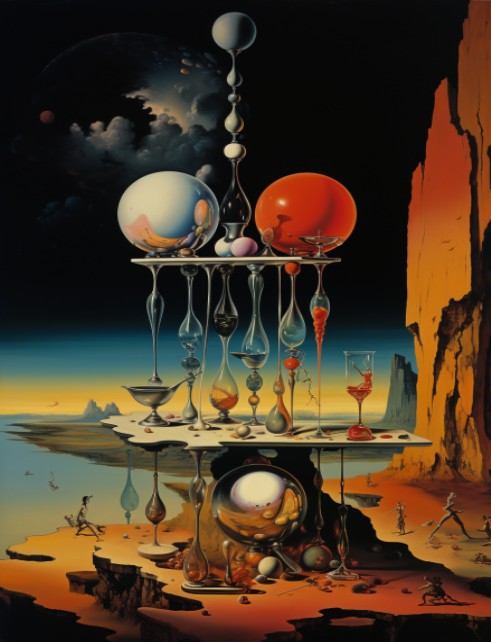 Neo-bullies at work - Rene Magritte (AI-tulkinta)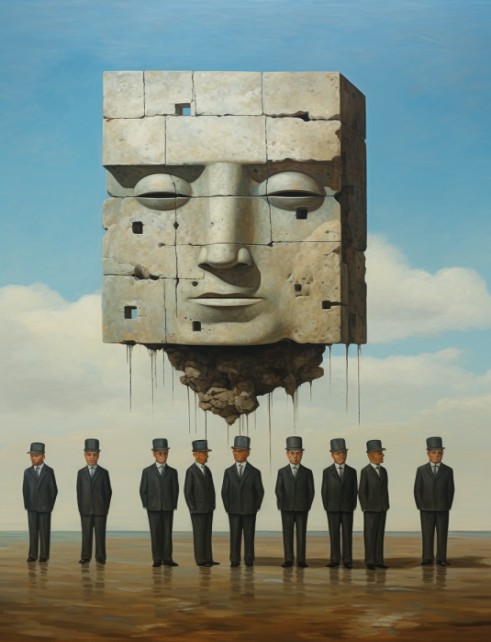 Tunne oma tilasi, älä arvaile 26.08.2014 – 04.10.2023Minäkin Arkadiassa. – Et in Arcadia ego. (Nicolas Poussin).Aloita siitä mihin muut lopettavatSyöpäkuolemat, alkoholismi, itsemurhat, verisuonitaudit, onnettomuudet näyttävät keskittyvän kaupunginosittain ja koko maassa tietyille alueille, kertoo tuore tutkimus, jota Helsingin Sanomat (26.8.2014) esittelee. Näin se varmasti kartalla näyttääkin, ellei ole maantieteilijä ja lähde tutkimaan, onko tässä mitään perää vai syntyvätkö erot pelkästään sattuman kautta. Ikävintä on, jos ilman tutkimusta aletaan tehdä johtopäätöksiä, mistä nämä erot saattaisivat johtua ja toimia näiden arvailujen varassa. Nykyisin näkee aivan liian paljon tutkimuksia, jotka perustuvat muutamaan hassuun haastatteluun ja näiden suoriin jakaumiin, näistä tehtyihin yleistyksiin liki globaaleja ongelmia ratkoenkin. Joku kohtuus on säilytettävä. Asioissa on kohtuus. – ”Est modus in rebus.” (Horatius). Tuntematon maantiede Alueet ovat ihmisille tärkeitä, mutta maantiede tieteenä usein liki tuntematon. Monessa maassa maantiede on yliopistoissa omana tiedekuntanaan ja erityisen arvostettu se on ollut aina Saksassa, Venäjällä ja Yhdysvalloissa. Maantieteen opettajana, yliopistossa professorina, siihen joutui tutustumaan toisella tavalla kuin mitä kouluopetus ehkä antaisi ymmärtää. Maantiede jakautuu hyvin moneen erikoistumisalaan ja sillä on runsaasti lähitieteitä, ei vähiten aikatieteet, historiatieteet. Lisäksi luonnonmaantiede on aivan eri asia kuin talous- ja sosiaalimaantiede tai aluesuunnitteluun erikoistunut suunnittelumaantiede. Itse suosittelen alan tutkijoita hankkimaan aina tukiaineiksi luonnontieteilijöinä myös ihmistieteitä ja mieluiten myös siellä useampaan kertaan väitellenkin. Typeryydelle kun on ominaista huomata toisten viat ja unohtaa omat. ”Est proprium stultitiae aliorum vitia cernere, oblivisci suorum.” (Cicero).Maantieteen filosofia on ikivanhaa ja perustuu tieteen yleiseen filosofiaan. Sitä on pidetty aina vähän vaikeana ja se tulikin opintoihin mukaan vasta perusopintojen jälkeen. Maantieteen ehkä arvokkain asia perusopinnoissa oli opastaa nuoria ymmärtämään kokonaisuuksien hallintaa ja synteesien rakentelua. Alue kun yhdistää niin paljon sellaista, joka erikoistieteitten kohdalla jää usein huomaamatta. Tässä aikaan sidotut historiatieteet lähestyvät maantiedettä. Toinen on tarkastelutavaltaan horisontaalinen yhdistelijä, toinen vertikaalinen. Omaan aikaamme kun kuuluu perusteettoman tiedon tai vähin perustein tehtyjen päätelmien jakaminen myös medioissamme. Ja perusteettomasti lentää kerran lähetetty sana.” – ”Et semel emissum volat irrevocabile verbum.” (Horatius). Synteesistä innovointiin Maantieteilijän työ alkaa siitä mihin muiden tutkijoiden loppuu, neuvottiin nuoria alan opiskelijoita heti ensimmäisen opintoviikon aikana Oulun yliopiston Maantieteen laitoksella. Sattuman osuus ei saa johtaa kuitenkaan vääriin johtopäätöksiin, saati aluesuunnittelussa turhiin toimenpiteisiin suunnittelumaantieteessä. Juuri kuollut Keskustan pitkäaikainen Oulun läänin entinen maaherra, seitsemän Suomen valtiomme budjetin laatija, K-linjan ja Kekkosen harras kannattaja, Ahti Pekkala kuunteli usein meidän maantieteilijöitten esitelmiä, ja oli erityisen tarkka siinä, kuinka Oulun seutua kehitetään ymmärtämällä, kuinka alueet eivät ole saarekkeita vaan sisäkkäisiä kehiä, jossa maaseutu, Haapavesi kuntana, ei ole Oulun ulkokehälle jäävä kummajainen. Hän korosti työssään, kuinka seuraus on tyhmien oppimestari. – ”Eventus stultorum magister.” (Livius). Se, että minua puoli vuosikymmentä vanhempi opettajani, ja myöhemmin kollega Eino Siuruainen, valittiin Pekkalan jälkeen Oulun läänin viimeiseksi maaherraksi, ei ollut kenellekään yllätys. Siuruainen oli Keskustan mandaatilla toimiva kansanedustaja, mutta samalla hoidimme samaa maantieteen professorin virkaa. Olimme laitoksella luonnollisesti ylpeitä omasta Maaherrastamme. Rehtorimme kertoi, kuinka maaherrojen koulutusohjelma lopetetaan Maantieteen laitoksella. Viisas ratkaisu ja ennakoi läänien lakkauttamista jo 1980-luvulla. Me tiesimme sellaista, jota muut eivät tienneet. Maantiede opettaa myös innovaatioita ja Afrikasta tulee aina jotain uutta. – ”Ex Africa semper aliquid novi.” (Plinius vanhempi). Tänään syksyllä 2023 tällä on erityistä merkitystä. Verkostojen verkosto Virkamies voi puurtaa useissa sivutoimissa ja samainen Helsingin Sanomat kertoo, kuinka kaupunginjohtaja Jussi Pajusella on 13 sivutointa ja apulaiskaupunginjohtaja Pekka Saurilla peräti 16, mutta osalla vain yksi tai ei yhtään. Kun virka lakkaa olemasta, mies jää eläkkeelle, kaikki toimet käytännössä katoavat. Ne ovat syntyneet pääsääntöisesti viran mukana ja usein osana puoluemandaattia. Kun puoluekin katoaa ja eläkkeelle jäävien osuus on kovin suuri, kuten nykyisin on, alueiden väliset ja sisäiset verkostot katoavat eläkeläisten mukana. Näin Raimo Sailaksen kolumni samassa lehdessä on melkoisen turhanaikainen ja muutenkin jo takavuosilta tuttua tekstiä. Ne kumpuavat hyvästä ja syvästä vakaumuksesta. – ”Ex bona fide.” Uudet luudat lakaisevat, mutta eivät kalasta enää vanhoilla verkoilla. Näin poliittinen laitos joutui puolueineen kriisiin. Tämä on ongelma, jota ei ole riittävästi pohdittu. Kun sodan aikana syntynyt suuri ikäluokka jätti virkansa, samalla jäivät myös lukuisat alueita yhdistäneet verkostot ja talouden klusterit. Ihmisten väliset kontaktit ovat uskomattoman tärkeitä, eikä niitä koskaan voi korostaa liikaa. Nyt ne ovat oleellisesti rapautuneet, ja uusia ei ole syntynyt muuten kuin netin virtuaalisina verkkoina. Se ei korvaa hyvien henkilösuhteiden kautta syntyneitä verkostoja. Niitä on pidettävä yllä koko ajan, ja se on keskeinen osa virkemiehen työtä hyvin hoidettuna. Oikeamielisestä ja hyvästä. – ”Ex aequo et bono.”Sulka Lukašenkan hattuun Kun Vladimir Putin tapaa Valko Venäjällä Aljaksandr Lukašenkan isännöimän Miskin huippukokouksen osanottajat Petro Porosenkon ja Catherina Asthonin, kukaan ei voi olla tuloksesta kovin varma ja yksityiskohtia vältellään. Ainut voittaja on Valko-Venäjän kiistelty presidentti ja tätä kautta Euraasian ja Venäjän vetämä tulliliitto. Tästä sulasta Putin voi hyväksyä jopa Porosenkon täysivaltaiseksi maansa edustajaksi huipputapaamiseen. Toinen voittaja ovat verkostot, jotka nyt ovat tulehtuneet. Putin on keskeinen media-ajan verkottaja ja hänen jättämisensä sivuun on ollut valtava menetys Euroopan ja etenkin Suomen taloudelle. Putin on taitava media-ajan ymmärtäjä ja kykenee verkottamaan itsensä niin sosiaalisiin kuin ei sosiaalisiin medioihin, mediaan ja sitä lähellä olevaan viihteelliseen epämediaankin. Nyt vuonna 2023 sota Ukrainassa oli kauhea virhe, jonka korjaaminen on Putinille mahdotonta. – ”Ex est” Ohi on. Piru majailee yksityiskohdissa Maantieteessä sisäkkäiset kehät eivät nyt toimi Ukrainassa ja EU:n näkökulmasta kehitystä ei tapahdu lainkaan, jolloin rikkonaiset alueet ja niiden toiminta johtaa samaan kuin kuntarakenneuudistuksessa, jossa kaikki neuvottelijat epäilevät toistensa tarkoitusperiä tai eivät ole niistä lainkaan perillä. Tällaisessa verkostossa ei sosiaalisen epämedian merkitys kasvaa, oli alue pieni tai suuri. Globaalissa geopoliittisessa kaaoksessa piru löytyy yksityiskohdista, ja niiden löytäminen on Ukrainan kriisissä nyt vielä kaukana tulevaisuudessa. Näin siis vuonna 2014 kirjoittaen. Sama pätee sellaiseen kuntarakenteiden uudistukseen, jossa tutkimus jätetään tekemättä ja prosessi käynnistetään komentelemalla, painostamalla ja uhkailulla. Sosiaalinen epämedia tuo koko ajan agendalle pieniä yksityiskohtia, joihin myös oma hallituksemme on kompastunut, olemattomaan puuhasteluun jo Kataisen aikana. Miten sitten jatkossa? Vuonna 2023 meillä on porvarihallitus ja puhutaan yleislakostakin. Nyt olisi viisasta varoa. Pienistä siemenistä ovat suuretkin asiat syntyisin. – ”Ex minimus seminibus nascuntur ingentia.” (Seneca). Tunne oma tilasi, älä arvaile Tässä tarkoituksessa Forssan Lehdessä Ilkka Joenpalo on kirjoittanut ansiokkaan mielipiteen (26.8.2014) lainaten Urho Kekkosen lausahdusta “Tunne oma tilasi, anna arvo toisellekin”. Siinä pelkkä oman tilan arvailu ei vielä riitä, oli kyseessä Minskissä tai Forssassa järjestettävät kokoukset sekä alueiden välisten verkostojen todelliset ylläpitäjät. Ei kuvitellut ja arvioiden oma tila väärin, sekä antamatta muille arvoa ja tunnustusta lainkaan. Ylimielisyys yhteisten asioiden hoidossa on alueiden Euroopassa ja Suomessa verkostotalouden ja klustereiden pahin peikko ja moraalin rapauttaja. Vasta lopputulos tekee teot hyviksi. – ”Exitus acta probat.” (Ovidius). Verkostot kun eivät muutu, vaikka vaaleissa äänestäisimme miten tahansa. Siinä on samaa kuin sukulaisten suosimisessa, nepotismissa. Emme voi valita sukulaisiamme, vanhempiamme. Tässä merkityksessä suku on pahin, tai paras verkosto, ja tähän liittyi läheisesti ensimmäinen väitöskirjani paikkaleimautumisesta ja juurista, maantieteen mentaaleista alueista ja käsitteistä, spatiaalisesta identiteetistä, joiden perustana ovat tunnesanamme ja hermeneutiikka, joskus samalla myös strukturalismi, nykyisin postsrukturalismi, joka tekee emotionaalisesta aina todellisen ja sisäsyntyisen alueen sepitteellisten ja hallinnollisten alueiden rinnalla “aluehenkineen “. Selvästi äännetyillä sanoilla. Uskokaa kokenutta! Kirje päättyy tähän. –” Expressis verbis” –” Expertio credite!” –” Explictum est volumen.” Cyprianusta lainaten: “Extra ecclesiam nulla salus. The same disease in our villages - Rene Magritte (AI-tulkinta)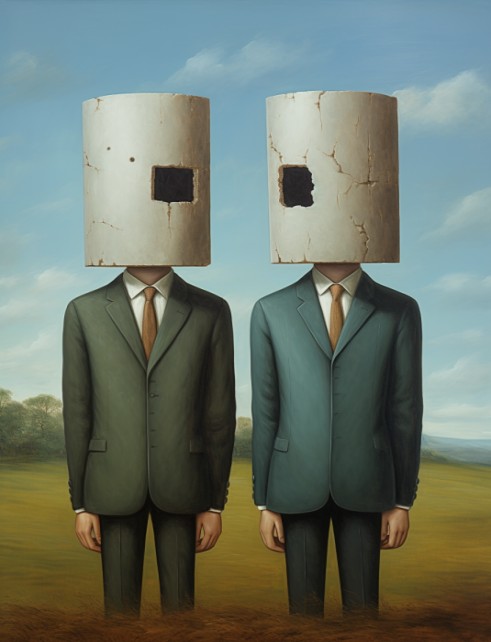 A war of all against all - Leonora Carrington (AI-tulkinta)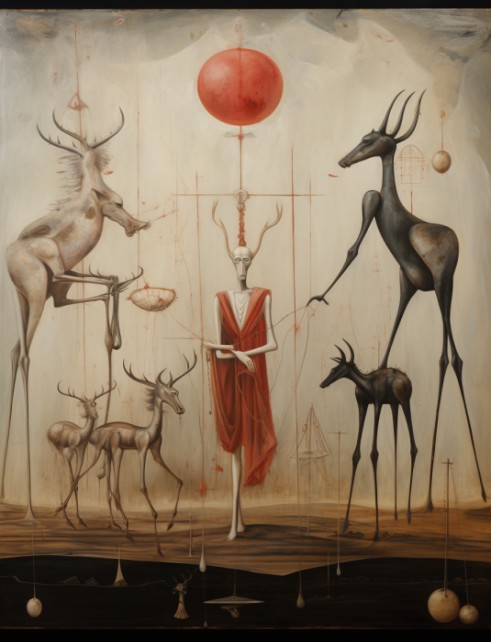 Siloiteltua sanomaa ja nukkuneen rukous 29.10.2913 – 6.10.2023Teesi: Imeliä sanoja – Persaukinen – Hyvässä uskossa / Blanda verba – Bona nulla – Bona paceSiloteltua sanomaa – Barbae tenus sapientes – Viisaita vain parran suhteenAsioilla on taipumusta mennä lopulta kohdalleen ja suomalaiset seuraavat tapahtumia ikään kuin sivusta ja kertovat, kuinka ovat niiden ytimessä. Se on ihmisluonteen harhapolkuja ja turhia kuvitelmia itsestään. Kun venäläiset tarvitsevat arktiselle alueelle jäänmurtajia, järkevintä on sivuuttaa suomalaisten kinastelut ja ostaa koko Helsingin telakka murtajien tekijäksi, eikä odotella pienen itänaapurin kiireitä. Heillä on koiran puhetaito. – ”Canina eloquentia.”Sama koskee terveystaloa, joka on megaluokan kokoinen ja siirtää varansa Suomesta ja Ruotsista Jerseyn saarelle. Luxemburgiin varoja on siirretty niin ikään. Terveysyhtiön hyvä tulos sulaa Suomessa ja Ruotsissa lainojen maksuun (HS 29.10. 2013). Attendo kiistää kansalasijärjestön väitteet. Sekin kuuluu ajan henkeen. Veroparatiisi on aikamme syöpä myös terveydenhoidossa ja sen hoitajissa. On toimittava joskus radikaalisti ja välteltävä sellaista byrokratiaa ja sen verottajia, jotka tappavat toiminnan. Näillä eväin edetään menetetty vuosikymmen ja mennään maakuntavaaleihimme kymmenen vuotta myöhemmin. Edessä täydellinen katastrofi jo vuonna 2013. Menetetty vuosikymmen ja edessä vuoden 2023 porvarihallitus ja sen mahdoton tehtävä. Kohta olemme kuin köyhä kulkija. Köyhä kulkija vain lauleskelee kohdatessaan rosvon. – ”Cantabit vacuus coram latrone viator.” (Juvenalis). Euroopan manner on näitä tulvillaan. Sama tauti kylissämme Tätä samaa kannattaa noudattaa vaikkapa suomalaisissa kunnissa ja sen 4000 kylässä. Kun mitään ei tapahdu, on itse hoidettava kylien verkottuminen ja haettava sopivat henkilöt huolehtimaan yrittäjinä ikääntyvien ihmisten hoitopalveluista. Vanhus vietynä laitoshoitoon pötkölleen käänneltäväksi maksaa 50 000 euroa ja sellainen on liian kallista ja turhaa kiusaamistakin, jos kotonakin voi vanhusta hoitaa ilman hoitajia. Nyt ei ole oikea aika murehtia tulevia. – ”Calamitosus est animus futuri anxius.” (Seneca). Onneton on mieli, joka tulevia murehtii.Se ei taas suju monen autoletkan paraatina, vaan kooten osaamista yhteen ja siihen taas saa koulutuksen, kun paikallinen korkeakoulu sen järjestää omille työttömilleen tai paluumuuttajille. Tässä Risto Kuisma on parempi asiantuntija kuin tuhat turhaa virkamiestä pyörittelemässä papereitaan. Näin siis vuonna 2013. Kuka on tämän aja Kuisma? Kenellä on kyky sekoittaa taivas ja maa. – ”Caelum ac terras miscere, (Livius). Kun Nobeleja jaetaan, aihe unohtuu ainakin yhdeksi viikoksi medioiltammekin. Kriitikoiden kirjoittamisen syyhy katoaa. – ”Cacoethes scribenti.” (Juvenalis).Jonkun on otettava vastuu ja toimittava radikaalisti, vaikka se loukkaisi valtion ja kuntien hidasta yhteistä organisaatioarkkitehtuuria. Se kun ruokkii vain itse itseään ja poliitikoilta ei voi odottaa mitään hyvää. Tarvitaan kyläpalvelukeskuksia, joissa on myös toimivia ihmisiä. Kun murehdimme menneitä, tuleva unohtuu. ”Calatosus est animus futuri anxius.” (Seneca). Onneton on mieli, joka tulevia murehtii.Kuntien on siinä notkistuttava ja ammattiyhdistysten hyväksyttävä uuden ajan vaatimat toimenkuvat. Hoivayhdistykset ovat keino olla niissä jäsenenä. Maksuliikenne hoidetaan palvelusetelinä. Kunnat tarvitsevat arkijärkeä ja kyvyn hyväksyä ihmiset liikkumassa hitaan ja raskaan järjestelmän sijasta arkipäivän elämän omia teitään. Matti Apunen on löytänyt viimeinkin oikean asian mihin tarttua (HS 29.10. 2013). Mutta mitä tapahtui kymmenen hallituksen toimesta ja missä mahdetaan olla syksyllä 2023? Tehdään teesi, haetaan sille antiteesi ja luotetaan Hegelin antamaan synteesiin. Se ei voi olla sama kuin kirjani: Teesi, Antitees ja Synteesi – Mytomania, Eskapismi ja Putinismi vuonna 2023. Ei pidä sekoittaa nyt taivasta ja maata. – ”Caelum ac terras miscere.” (Livius).Uuskiusaajat työssään Suomalainen saamattomuus ja virkavaltaisuus on vanhaa perua ja sitä viljellään joka paikassa. Eilen esiteltiin ykköskanavallamme 140 000 työpaikkakiusatun tyyppitaisteluja, joissa aikaa ja paperia kuluu ja uusia vakansseja perustetaan niiden täyttäjiksi. Ne turvaavat vain kiusaajien oikeusturvaa, ei kisatun. Ne menevät vahvemman puolelle ja vahvistavat siten omaa asemaansa byrokratiassa. Kiusaajat tuntevat toki tämän ja käyttävät sitä hyväkseen. Syntyy luottamuspula. Vihollisen on vaikea luottaa. – ”Cale creditur hosti.” (Ovidus). Suomi kun on kiusaajien yhteiskunta ja avun saanti, turvautuen uuteen valtionhallinnon kiusaajaan ja sen organisaatioarkkitehteihin, muuttaa vain kiusaamisen luonteen entistä tuskaisammaksi. Vanheta kun voi niin monella tavalla. Viisainta on nokkela yhdistäminen. – ”Callida iunctura.” (Horatius). Kiusatuille lohdullista kerrottavaa on se, kuinka kiusaajien vaihtamisella on virkistävä vaikutus silläkin. Vai olisiko joku voinut kuvitella takavuosien Isontalon Antin ja Rannanjärven asettuvan aloilleen kyläläisten paperisodan avulla? Eipä olisi Antti papereista paljon piitannut, tuskin osasi niitä edes lukea. Kuri tuli taloon vasta, kun sinne asettui ruma vallesmanni. Alkoi matka Siperiaan ja muutama vuosikymmen siellä teki miehestä hyvinkin yhteistyökelpoisen ja muiden sääntöihin ja oikeuksiin sopeutuvan yhteisöeläjän. Siperiassa pelkkä kuuma juoma on kuin palttoontekijä. – ”Calda potio vestiarius est.” (Petronius). Ja sen Antti oppi ellei muuta oppinutkaan. Harhaluulojen vaivaama itsetunto Ihmisillä näyttäisi olevan omituisia luulotteluja, harhaluuloja, itsestään. Oletamme olevamme muita parempia auton kuljettajina, elämä on koulinut meistä muita etevämpiä jopa lottorivin täyttäjinä ja nämä harhat tuovat mukanaan arktisen alueen kokoisen egon, jolla esitellä itseään ja hengenlahjojaan netissä. Sellainen ihminen on päästänsä sekaisin. – ”Captus mente.” Kun sitten netissä kohtaamme 2000 miljoonaa samanlaista, sijoitumme sinne puolivälin tuntumaan tai paljon alemmas, ja edelle jää aina, oli laji mikä tahansa, satoja miljoonia meitä etevämpiä, mistä valita kaverinsa. Sellainen koulii ja rauhoittaa tai sitten on vaihdettava puolisoa, kylää, kaupunkia, maata ja kansaa, puoluetta, mutta netille emme voi globaalina mitään. Se on ikään kuin vailla alkua ja loppua. – Caret initio et fine.” Huonopäiselle ”Caput mundi” (Rooma). Maailman pää. Se on ja pysyy, vakoilee koko ajan ja vähät välittää siitä, mitä sen moraalista mediat kirjoittelevat. Kun vastassa on vanha media tai sosiaalinen media ja robotit, siinä taistelussa vastassa on ei kukaan. Sitä taistelua ei voi voittaa. On siis sopeuduttava. Muuten olet päästäsi sekaisin. – ”Captus mente.” Lou Reed ja villi puoli Mediaa ei pidä mielistellä eikä sitä kautta ketään. Tässä musiikkimaailman Ingmar Bergman, Lou Reed eli omaa ontuvaa elämäänsä, jossa levyjen aiheet olivat oikeita, traagisia naiskohtaloita, narkkareita, kapakkalaulajia ja äitejä, joilta viedään lapset. Olen heitä tavannut, yrittänyt auttaakin. Lou Reed ei yrittänyt. Hän vain lauloi eikä yrittänytkään miellyttää ketään. Koko tapaus kuin hyödytön jäte. – ”Caput mortem.”Kun sanomassa on mukana melodia, joka on yhtä raaka kuin itse kerronta, siitä tulee mestarin kulkema tie. Kun kävelee näennäisesti väärällä puolella, ei välitä säännöistä, ei siloittele sanomaansa, jopa Kauko Röyhkä saa itselleen idolin, ainoan todellisen. Näin jopa Rock on taidetta, puhuttelevaa ja muistuttaa parasta lukemaamme kirjallisuutta tai kuvataiteitamme, elää vahvasti ja pitää hengissä. Jos ei muuta se hillitsee tapoja naurulla, päihteillä. – ”Castigat ridendo mores.” (Jean Santeuil.”Salman Rushdie kuvasi Lou Reedin kävelevän juuri villillä puolella. Sellainen ihminen tekee itse omat sääntönsä ja joko kuolee nuorena tai elää satavuotiaaksi Christoffer Taxellin isän, professori Lars Erik Taxellin tapaan. Kun joku kuolee nuorena toinen elää vähän vanhemmaksi. Siinä on tuurin tynkää mukana. Hillitä voi tapojaan, vaikka naurulla. Muotoon liittyvällä syyllä. – ”Causa formalis” (Aristoteles). Tai materiaalisilla syillä. – ”Causa materialis.” Aina me syitä keksimme. Aristotelees rakasti alkuunpanevia syitä. – ”Causa efficiens.” Tuomas Akvinolainen puolestaan ensimmäistä syytä. – ”Causa prima.”Vanha sotajermu Allan Rosas kuvaa satavuotiaan Taxellin (HS 29.10) nekrologissaan suurena isänmaan ystävänä, joka oli kokenut kapteenina sodan kaikki kauhut ja kauheudet. Vanhojen sotajermujen tapaan niistä vaiettiin, sotamuistoista ei kuulutettu turuilla ja toreilla. Ei varmaan muistakaan savutuksista oikeusvaltioita koskevien töiden onnistuessa ja suurten pohjoismaisten juristipalkintojen yhteydessä, yliopiston rehtorina ja myöhemmin kanslerina. On syytä hillitä tapoja naurulla. – ”Castigat ridendo mores.” (Jean Santeui) - Yksi tapa sekin.Nekrologin kerronta on kuin omasta isästäni, joka oli sotajermu hänkin. Sellaiseen jermuun oppi luottamaan ja hakemaan myös jälkiä, jotka olivat villin puolen elämästä. Ei ole epäilystä, etteikö pitkään myös puoluettaan johtanut professori kulkenut reaalipoliitikkona Honkaliiton yhteydessä omia teitään, siinä missä oikeustiede vakiintui maassamme ja vaati miehiä, jotka uskalsivat kulkea myös villillä puolella niin tuon ajan eliitin kuin rahvaan teitä samalla varoen. Tällainen syys ja sen motiivi on jo tarkoituksellinen. – ”Causa finalis.”Kun vaimo on samalla Hovioikeuden neuvos, miehellä ei ole oikein muuta mahdollisuuttakaan. Sellaisesta taustasta syntyy huikea satavuotias huomattava oikeustieteilijä, yliopistomies ja poliittinen johtaja, eikä kaikki pääty liian varhain, kuten niin monella rock -muusikolla on ollut tapana. Mitä hyötyä siitä on kenellekään? Elämättömästä elämästä. Tästä kannattaa ottaa oppia pohdittaessa, miksi menetetty vuosikymmen toi tällaisen uudenlaisen vuosikymmenen, alkaen vuodesta 2023 ja porvarihallituksesta Suomessa. Nyt on tehtävä ja paljon. Samalla muistettava syyt, joita ilman ilmiötä ei olisi olemassakaan. – ”Causa sine qua non.”The bull has spoken - Dorothea Tanning (AI-tulkinta)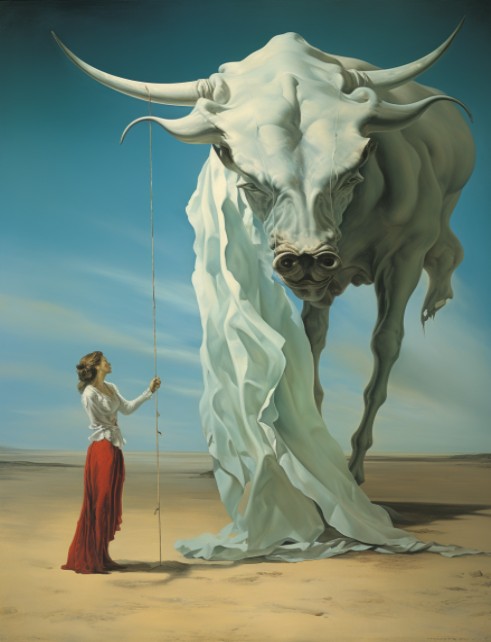 Bellum omnium contra omnes - Leonora Carrington (AI-tulkinta)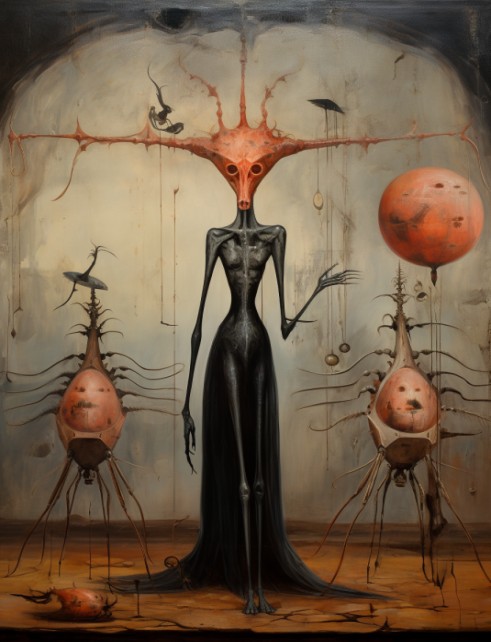 Antiteesi: Härkä on puhunut – Hyvällä tavalla – Hyvin ennusmerkein / Bos loctus est – Bono modo – Bonis auspiciis 27.10.2013 – 06.10.2023Nukkuneen rukous – Autuaita ovat yksisilmäiset sokeiden maassa. – Beati monoculi in terra caecorum Kun elämä on suorittamista, seksi tippuu pois. Sitä ei voi suorittaa, kirjoittaa Anna-Sofia Berner (HS 27.10. 2013) ja osuu asian ytimeen. Kari Suomalainen, takavuosien “valerohveetta” ja pilapiirtäjä samasta lehdestä, tarttuisi tähän ja kertoisi, kuinka naiset nostavat asiasta suotta melua. Miehille kun seksi on sama asia kuin käynti vessassa. Kirjoittaja oli päästään sekaisin. – ”Captus mente.” Kurjuusindeksi - stagflaatio Sellaista asiaa ei pidä ruotia puhki, joka on prostituutiona ammatti ja lajin lisääntymiseen liittyvä keino savuttaa sukukypsyyden kautta muutakin kuin viihdettä muun viihteen rinnalle. Kurjuuden mukana se tulee aina ja voi hyvin prostituutiona. Sitä kutsutaan sosiaaliseksi kurjuusindeksiksi ja slummikulttuuriksi. Kaupunki alkaa elää vaivoistaan ja metropolin alkuperäiset suomalaiset alkavat jättää, segregaation seurauksena, slummiutuvat rauhattomat korttelinsa. Asuntojen hinta romahtaa ja slummiutuminen syvenee. Tästä vuosi 2023 muistetaan. ”Caput mundi” Roomassa. Muualla ”Caput lupinum.” Suden pää – ei maailman. Kun erotiikka tulee kaupallisena ulos joka tuutista, se menee lopulta yli ja ensimmäisenä reagoivat sellaiset kulttuurit, joiden kohdalla seksiasentoja on Aasiassa opiskeltu vuosituhansia, ja nyt sitä ei enää jakseta arvostaa Japanissa. Ikääntyvä kulttuuri ja sen lapset elävät syvässä psykososiaalisessa lamassa ja haluavat pois vuosikymmeniksi juuttuneesta stagnaatioista, taantumasta ja sen synnyn historiasta, kurjuusindeksistä. Syy on arkinen – materiaalinen – ”Causa materialis.” (Aristoteles). Meille kävi samoin, kun eurosta ja markasta tuli samanarvoinen valuutta kirpputorilla muuttaen vain markat suoraan euroiksi 600 % korjauksella, kapakassa portsariraha muuttui markasta pariksi euroksi taskunpohjalta 1200 %:n korjauksella ja viinan hinta laski sekin. Virosta sitä sai edullisesti aina ja raha riitti elämiseen, juomiseen. Kun ihminen juo, noin 20 % suomalaisista, tuhansia litroja vuodessa, rahan arvo on juodun viinan arvo ja siihen sidottua. Inflaatio hyppäsi 600 % ja samaan aikaan työttömyys nousi 350 000:n syrjäytyvään nuoreen ja päihderiippuvaan aikuiseen. Se oli ”Causa vera” – todellinen syy. Varokaa yhden kirjan ihmisiä. – ”Cave ab homine unius libris.” (Isaac D’Israeli). Saksan markan perillinen Välimerellä Kurjuusindeksiksi kutsuttu talousihmisten stagflaatio on inflaation ja työttömyyden samanaikainen ilmiö, jolle ei voi oikein mitään. Vielä vähemmän, kun omaa valuuttaa ei ole. Varoitin tästä ennen euroon siirtymistä niin Suomessa kuin Portugalissa, Kreikassa ja Italiassa, välimereisessä maailmassa. Saksan markka turistirahana ei ole heidän omansa eurona, ja sama elintaso ei tule sen mukana kuin saksalaisten turistin tuoma Saksan markka aikanaan saksalaisille. Joku ymmärsi heti, toinen ei koskaan. Saksa kykeni oikaisemaan ongelman DDR:n taloudessa mutta ei nyt koko Euroopassa. Jo Isasc D’Israeli varoitti yhden kirjan ihmisistä. – ”Cave ab homine unius libri.” Kun romanttinen rakkaus ohitti kaiken muun tavoiteltavan, siitäkin tuli kumppanuuden ja vanhemmuuden rinnalle huolenpidon ja seksin ohittava, täydellisyyttä tavoitteleva ohikiitävä hetki, ja rinnalle tuli ihastuksen kautta hankittava hulluttelu ja pöllyttely, jossa tanssitaan tähtien kanssa, vaikka taidot olisivat Tami Tammisen, vanhenevan miehen koomisia elkeitä. Kyky pysyä pystyssä vaatisi sekin jo tukea. Ikääntyvä ihminen on sellainen. Kulkija varokoon – Ostaja vastatkoon. – ”Caveat venditor.” – ”Caveat emptor.”Meillä ovat vain noin 40-vuotiaan ihmisen geenit. Sitten ne lakkaavat vähin erin olemasta, toimimasta. Muu on huijausta. Kun tällaiselle ihmiselle yhteisesti nauretaan ja äänestetään tähtien tansseissa jatkoon, siitä on hauskuus kaukana ja masennus syvenee pilkanteon muuttuessa nuorempien ironiaksi, satiiriksi ja lopulta suomalaiseksi sarkasmiksi. Tekijä vastatkoon, ostaja vastatkoon, myyjä vastatkoon, kulkija varokoon. – ”Caveat actor” – ”Caveat emptor” – ” Caveat venditor” – Caveat viator.” Näin maailmalla pyörivä formaatti on saanut suomalaisen sisältönsä, jossa nuoren ihmisen ensiaskeliaan ottava fyysinen läheisyys ja arkuus korvautuu karkealla oppitunnilla ja ikääntyvän ihmisen pilkalla, jossa rahvaan tehtävänä on olla uusrahvaita ja äänestää aurinkokuningasta takavuosien Iltatuulen viestin tapaan Aikamiesten laulamana. Se pärjää, joka kulkee omia teitään, on oma itsensä Timo Soinin tapaan eläen. Syntyi Perussuomalainen puolue, uusrahvas elämän malli. Ja hajoaa myöhemmin kuin vennamolainen kansanliike seteliselkärankaisineen. Vuonna 2023 puolue on jälleen jalkeilla ja hallituksessa. Kyllä kansa tietää. Isännän illallinen – Lyhyt ilallinen. – ”Cena domini” – ”Cena brevis.”Radikaali vastaan konservatiivi Kun Jorma Ollila ja Björn Wahlroos eivät saaneet toisistaan kunnon syliotetta opiskeluaikanaan, kiersivät toisensa myös akateemisen uran epäonnen hetkellä ja lopulta onnekkaasti saivat kutsun tehtäviin, joissa voivat toteuttaa radikaalin taistolaisen ja konservatiivisen pohjalaisen ihmisen narsistisia päämääriään, he ovat vältelleet toisiaan. Konsuleiden tehtävä on varoa, ettei valtiolle koidu vahinkoa. – ”Caveant consules, ne quid detrimenti cupiat res publica.”Lopulta he kohtaavat toisensa, vuonna 1950 ja 1952 syntyneinä vanhuksina, kirjamarkkinoilla, kentällä, jota eivät tunne lainkaan ja muistuttavat aurinkokuninkaan lentoa. Toimittaja Unto Hämäläinen on saanut aiheesta kolumnin aiheen (HS 27.10. 2013) ja toteaa kuinka Ollilan kustantamo Otava, jonka hallituksessa hän istuu, johtaa 30 000 painoksella opiskelijatyönä tehdyn Wahlroosin hengentyötä. Opiskelijoilla on ollut tukenaan vain pieni ja vähävarainen Into kustantamonaan, sopien toki radikaalille Wahlroosille. Kas kun ei syksyllä 2023 BoD ja Saksassa itse kirjansa kustantaenkin. Sellainen on isännän illallinen, lyhyt illallinen – muut puuttuvat. – ”Cena domini” – ”Cena brevis” – ”Cetera desunt.”Kun neljäs painos syntyy, 20 000 raja ylittyy sielläkin, ja kilpailu on vielä avoin, ratkeamatta tähtien sodassa ja suurten kapitalistien oma aikamme saagana. Kumpikaan ei tietenkään itse työtään kirjoittanut vaan kokonaan muut, ammattilaiset, jolloin mukana ovat todella vaikuttavat, hiotun timantin kaltaiset kirjat, joiden kohdalla ratkaisevat markkinavoimat, kuten ostetussa seksissä kuluukin. Raha ja valta on eroottista ja juuri siinä seksi nousee parhaaseen kukkaansa sekä samalla kauas rahvaan ulottumattomiin. Erotiikka ja seksi Ollilan ja Wahlroosin suorittamana on jumalallinen näytelmä, eikä sitä pidä lähteä kokeilemaan toimittajan, tutkijan tai kirjailijan elämänasenteella. Kirjoittaa siitä voi, ulkopuolisena. Aloittaa siis sitä, mihin muut lopettavat, orgasmiin. Se muistuttaa kyllä kaukaa katsoen masturbaatiolta, kirjailijan elämältä. Voit kokeilla sitä, mutta ei ennen sadatta kirjaasi ja kymmeniä tuhansia artikkeleita. On odotettava oikea hetki, väiteltävä moneen kertaan ja tiedekunnissa, jotka ovat varmasti toistensa vastapuolella. Käyneet oman sotansakin. ”Big Science War”. Varokaa yhden kirjan tohtoreita, ihmisiä. – ”Cave ab homine unius libri.” (Isaac D’Israeli). Rahvas koekaniinina Ammattitutkijalle lääketieteessä ihminen on koekaniini ja professori Heikki Minn kertoo (Lounais-Suomen syöväntorjunta 2/2013) kuinka uudet lääkkeet ovat suuren työn takana, hirvittävän kalliita ja niiden kokeilua joudutaan jatkamaan ihmisillä vuosia. Jotkut todetaan vääriksi, syntyy uusia geenilöydöksiä, potilasaines kokeilussa on vaihdettava ja vahingoilta ei voi välttyä. Siinä eroottinen leikki saa kuoleman kumppanikseen ja sen syleily on yhtä kylmää kyytiä kuin halata narsistista johtajaa ja hänen miljooniaan. Molemmat on osattava kiertää kaukaa. Syksyllä 2023 lääketieteen Nobel menee odotetusti koronalääkäreillemme rokotteineen. Kirjallisuuden kohdalla suomalaisia ei mainita sadan joukossa, mutta ei toki yliopistojammekaan. Sen sijaan tutkimuslaitosemme menestyvät paljon paremmin. Pienemmän on oltava kuitenkin viisaasti hiljaa Suomessa eläen. Se, että väistää suurempaa ei ole pienemmälle häpeäksi. – ”Cederi maiori non est pudor inferiori.” (Martialis). Halvaantunut sotaveteraani Esko Rantanen on taistellut potilasvahinkonsa kansa jo yli kolme vuotta. Hoidon alkuvaiheessa tehty virhe johtaa kumuloituvaan virheeseen ja Valvirran lääkintöneuvos kertoo (HS 27.10. 2013) kuinka hoitovirheestä epäillään useita henkilöitä. Sodassa Rantanen osasi varoa ja onni oli myötä. Monimutkaisissa hoitotapahtumissa asiantuntijat alkavat antaa lausuntoja toisistaan ja erotiikka muuttaa lääkkeineen kerronnan peliksi, jossa pelkkä anteeksipyyntö ei tule kysymykseen. Todellinen syys on lopulta itsensä syy. – ”Causa vera” – ”Causa sui.” Kun ihminen joutuu pyytämään partneriltaan anteeksi kömpelyyttään, silloin yksikään lääkäri ei ole koskaan pyytänyt anteeksi keneltäkään. Kun tehdään sepitteellisiä lausuntoja, riski jäädä kiinni kasvaa kansallisvaltion alkaessa muuttua liittovaltioksi. Silloin kuitenkin on kulunut jo turvalliset kolme vuosikymmentä, ja lääkärit kuolleet pois tanssimasta tähtien kanssa. Muu on jo tarua… siitä ei ole tarkempaa tietoa ja siksi en siihen puutu. – ”Cetera iam fabulosa… quod ego ut incompertum in medium relinquam.” (Tacitus). Suomessa hoitovirheisiin kuolee tilastojen mukaa vain vaivaiset 1000–2000 ihmistä, kymmenkertainen määrä vammautuu, lääkevahinkojen kohdalla luvut ovat samaa luokkaa. Yhdysvalloissa tehdyn tutkimuksen mukaan lääkevahinkojen ja hoitovirheiden aiheuttamat kuolemantapaukset olivat sijaluvulla kolme ja viisi. Yhdessä ne olivat suurin yksittäinen syy viettää aikaansa sairaaloissa. Tuhkalle tulee kunnia liian myöhään. – ”Cineri gloria sera venit. (Martialis). Lääkintöneuvos Liisa Toppilan mukaan pääsääntönä on toki oltava virhearvion myöntäminen heti, sekä kertoen se potilaalle ääneen ja pyrkien välttämään sen vuosikymmenisiä seuraamuksia. Tämä sama sopii myös seksiin ja sen parisuhteelle synnyttämään ihanteelliseen, ja vuosien saatossa vaihtuvaan merkitykseen toistamatta kumuloituvia virheitä. Tanssi tähtien kanssa on toki kokonaan eri asia. He ovat ammattilaisia. Amatööri leikkimässä ammattilaisen kanssa on naurettavaa. Vuosi 2023 on tässäkin leikissä omalaatuisen merkittävässä tehtävässä. Nyt emme oikein tiedä koska on se oikea hetki laukaista. Rikot pian jousen, jos pidät sitä aina jännityksessä. – ”Cito rumpes arcum, semper si tensum habueris.” (Phaedrus). Varikonpilttuun asiakkaat Oleellista on antaa itselleen ja aivoilleen lepoa. Kaikki tapahtuu kuitenkin joko hitaamman kemiallisen kierron tai nopeamman sähköisen järjestelmämme yhteisenä leikkinä ja siinä aivot ovat tärkein elimemme. Levon ja seksin aikana puhelin pois piippaamasta, sähköpostit suljetaan, naamakirjat pimeäksi, kukaan ei saa keskeyttää ihmistä, joka alkaa kuormittua Tami Tammisen, aurinkokuinkaan, tapaan kaikesta mahdollisesta kuonasta ja aivot eivät enää jaksa toimia normaalilla tavalla. Lisäksi vaara tulee nopeammin, jos sitä väheksytään. – ”Citius venit periclum cum contemnitur. (Publius Syrus). Sota Ukrainassa on opettanut meitä varomaan ja toistamasta sotiemme virheitä. Sellainen aurinkokuningas sairastuu ja alkaa kertoa, kuinka hoitaa tätä sairautta uudessa kirjassaan nyt lääkärinä esiintyen. Suuria ideoita ja ajatuksia ei kuitenkaan synny tietämättömyydestä ja väsymyksestä, kaikki muuttuu harmaaksi massaksi ja jumalainen seksi katoaa sekin, siinä missä tanssi tähtien kanssa muuttuu pelkäksi ironiaksi ja satiiriksi, suomalaiseen malliin eläen. Pahin virhe on kehä todistelussamme. – ”Circulus in demonstrando.”Kun ihmiselle annetaan aikaa, myös parisuhde alkaa toimia, ja kohta taloutemme elpyy kiitos uusien suurten keksintöjemme. Kaikki ei ole pelkkää seksiä ja sen epätoivoista harjoittelua, välillä piipahtaen varikon pilttuulla hakemassa ammatti-ihmiseltä uudet renkaat ja millisekunnilleen oikea-aikaisen tankkauksen, uutta myrkkyä lääkkeenä vanhan tilalle ja sen valuvikoja korjaillen. Todistella olevansa Rooman kansalainen. – ”Civis Romanus sum.”Siitä kun syntyy kierre, josta hyötyvät vain markkinat ja kapitalismin kriisi. Syntyy kirjoja, jotka ovat tyhjää paperia, tyhjiä sanoja ja jotka Suomen Kuvalehti kuvaa tänä syksynä, jälleen kerran kansisivullaan, vessapaperiksi. Niiden lukeminen ei anna ravintoa kenellekään. Ne eivät ole kirjoja, jotka pysyisivät hengissä vuosikymmeniä, saati että ne pitäisivät sinut hengissä. Nyt ei auta edes maineikas ja kunnianarvoisa nimi. – ”Clarum et venerabile nomen.” (Lukianos).Niiden kirjoittajat ovat idols-ihmisiä, yhden tarinan kertojia, muilta oppimaansa imitoivia ja nämä teokset valitaan suuresta läjästä uusrahvaan marssiessa kirjakauppaansa, kuin rautakauppaan iään, hakemaan aina samaa vasaraa naulojen hakkaamiseen sen laudan kylkeen, jossa sydänpuoli on säätä vasten. Ei auta enää huudella, kuinka virrat on padottava, kedot ovat vetensä jo saaneet aikojen kuluessa. - ”Claudite iam rivos, puaer; sat prata biberunt. (Vergilius). Kosket suojellaan ja padot puretaan.Vai voisiko joku kuvitella Uutisvuodossa esiintyvää ja vakavasti otettavaa kirjailijaa, Paavo Haavikkoa televisiossamme viihdeohjelmassa? Kun maa joutuu kiusalliseen henkiseen tylsyyden ja kiusanteon kierteeseen, sitä luonnehtivat ahneus, ennakkoluulot, itseensä käpertyminen, varovaisuus ja välinpitämättömyys. Puuttuu vain salainen puhe ja kristityt leijonille. – ”Cladentina vox” – ”Christianos ad leonem! (Tertullianus). Seksi ei suju eikä maista. Suomi kaipaa nyt henkistä elvytystä kirjoittaa professori Ilkka Niiniluoto (HS 27.10. 2013) ja on oikeassa. Mediayhteiskunnassa neljäs valtiomahti ampuu alas jokaisen uuden idean ja poliitikot valvovat vain omia etujaan ja narsistit kirjoittavat kirjojaan itsestään, uusrahvas piruilee menolle ja tekee mitä sattuu. Maa alkaa täyttä Ruotsista Suomeen rantutuvista rikollisista. Syksy 2023 on tämän rikollisuuden surkeaa näytöstä Ruotsin kautta Suomeen. Kuningatar Kristiinan opit ovat unohtuneet siinä missä Rene Descartesin ja Arctic Babylonin. Viisaus on valtion tukipylväs – Ajattelen, siis olen. – ”Columna regni sapientia” – ”Cogito, ergo sum.”Paskanjauhajien maa Tämä paskanjauhaminen ja höliseminen mitä sattuu, on suomalainen oman aikamme ilmiö ja sen seuraaminen syö miestä ja naista. Näitä tyhjän hölisijöitä netti on täynnä ja aivot turvoksissa. Heillä ei ole muuta motiivia kuin huolehtia epäonnistumisesta ja lannistaa muutkin, kuten työpaikkakiusaamisen psykososiaalisen kulttuurin epäonnisimman yhteisön jäsenet nyt Suomessa tekevät. Sosiaalinen media johti vastakohtien yhteenjoutumiseen. – ”Coincidentia oppositorum.” (Nicolaus Cusanus). Sellaisen joukon ukkosenjohdattimeksi joutuminen tappaa kenet tahansa. Kun nimetöntä vihapuhetta ja “tykkäämistä” pidetään yllä robottimaisesti, seksi ei varmasti suju sen jälkeen sängyssäkään. Saaliseläimenä aikanaan kömpelölle ihmiselle kuului huomata ensin kaikki henkeä uhkaavat negatiiviset piirteet, ja netti on niitä tulvillaan. Juuri ne otetaan vastaan geeneillämme reaaliaikaisesti, ymmärtämättä miksi. Ilmiö on pelkkä iso viemäri. – ”Cloaca maxima.”Näin kielteiset tunteet tuottavat ensin juuri kielteisiä tunteita ja kiusaaja osaa tämän geeneillään. Myönteiset tulevat paljon myöhemmin. Toinen on sähköinen ja tapahtuma ja toinen kemiallinen. Totta kai ne toimiva yhdessä, mutta järjestys on tämä. Kaikki tämä lamauttaa luovuutta, uudistushalua, rohkeutta ja etenkin kykyä tehdä suuria päätöksi sekä viedä ne päättäväisesti läpi harmaan kiven. Se on sosiaalinen ilmiö ja koskee koko stagnaatioon ajettua yhteiskuntaa. Ensi Japanissa ja nyt Suomessa. Mitä apua Nato voisi tarjota lapsillemme vuonna 2023? Ainoa tavoite on ehto olosuhteista, niiden pysymisestä vakaina, samana. ”Clausula rebus sic standibus.” Yhteikunnassa, joka on dynaaminen, luova ja innovatiivinen, koko ajan muuttuva.Toimi - älä psykologisoi Niiniluoto alkaa psykologisoida ilmiötä ja lainaa Robert Solomonin teorioita, tuo esille ikivanhoja itsestään selvyyksiä. Totta kai ihmisen katkeruus kohdistuu syyllisten etsintään ja sosiaalisesti ylempiin, viha taas samassa asemassa oleviin, sekä suomalaisille tyypillinen pilkka ja halveksunta heikompiin. Sitä kutustaan sarkasmiksi. Ei ole yhteistä mielipidettä, pyhien yhteyttä, terevettä järkeä. – ” Communis opinio” – ”Communio sanctorum” – ”Communis sensus.” Tami Tamminen on sopiva kohde ikääntyvänä miehenä, sarkasmin lähteenä, myös tanssia arvosteleville tuomareille, ja hän kestää sen nostaen siitä palkkansa. Se on narrin elämää takavuosilta ja myös oman aikamme teattereissa sekä kuningashoveissa. Kun itsetunto on poljettu alas, sitä vahvistetaan luonnollisesti ylempien kritiikittömällä ihailulla, etenkin jos he ovat jo kuolleet, lähimmäisiin, omiin sukulaisiin ja kavereihin kohdistuu epäluulo sekä kateus, naapurikateus, heikompiin taas syrjiminen ja erilaisuuden pelko, kiusaaminen. Vallitsee Horatiuksen kuvaama eripurainen sopusointu. – ”Concordia discors.” Terveen ihmisen tunnusmerkkejä ovat johtajilla eettisyyden ja moraalin vaatimus, luottamus samanvertaisiin, ehdoton kunnioitus ja tasa-arvo sekä altruismi, halu auttaa heikompia. Näillä piirteillä on voitettu kaikki Nobelit. Tai liki kaikki. Aina ei mene kohdalleen ja ihanne katoaa myös akateemikoilta. Ja nyt se on kateissa myös sieltä. He ovat alkaneet pelätä mediayhteiskunnan voimaa ja 8000 miljoonan ihmisen omituista sähköistä maailmaa, aivoja ja tunnetta reaaliaikaisena. Sallustiusta lainaten sovulla pienet asiat kasvavat, eripuralla suuretkin hajoavat. – ”Concordia parvae res crescunt, discordia maximae dilabuntur.” He eivät lue, vaikka kirjat olisivat 2000 miljoonan lukijan kärjessä vuosikausia. He eivät ymmärrä lukemaansa. He kirjoittavat juttujaan kirjamessuille massojen luettavaksi. Jotta tämä voitaisiin sivuuttaa, Niiniluoto hakee elitismin voimaa. Hän olettaa, että reaaliaikainen sähköinen maailma, jossa 2000 miljoonaan ihmistä saa ensin vastauksen, ja vasta tämän jälkeen syntyy kysymys, kuinka 1800-luvun tapaan ja seuraten Sokrateen ja Platonin esimerkkejä, Darwinin ja Freudin maailmaa, lordit alkavat elää taas empaattisesti, ylevästi, ylimysvalta ryhdistäytyy ja alkaa taistelle ahneutta, ennakkoluuloja, itseensä käpertymistä, varovaisuutta ja välinpitämättömyyttä vastaan. Ikään kuin uutena uskontunnustuksena, synnintunnustuksena, ihmissuvun yksimielisyytenä. – ” Confessio fidei,” – ” Confessio oris.” – Consensus generis humani.”Se raitistuu ja lopettaa samalla tilinsä ja optionsa veroparatiiseissa, punavihreä nainen sietää perussuomalaista Hakkaraista. Ei kai nyt sentään? Lääkkeeksi Ilkka Niiniluoto tarjoaa vanhoja rohtoja, koulutusta, innostavia kokeiluja, osallistuvaa demokratiaa eduskunnan tulevaisuusvaliokunnan työnä (mikä se työ on), kulttuuria, tiedettä ja taidetta (eliitin tekemänä), eliitin heräämistä (mikä se on) ikään kuin historiallisena uusnationalistisena unestaan (1800-luvun tapaan) ja halaten uusrahvasta 350 000 työttömän syrjäytyneen armeijana. Kaikki tämä vielä hyvällä aikomuksella, vastoin lakia ja jumalallista oikeutta, vastoin luontoa. – ”Consilo bono” – ”Contra ius es fas” – ”Contra naruram.” Jos lääkkeet olisivat noin helppoja, niitä olisi jo käytetty ja kirjamessuilla kirjamme olisivat aivan muuta kuin vessapaperiksi havaittua hengen tuotetta ja sen oikeutettua kritiikkiä Suomen Kuvalehden kirjoittamana. Kun sana on kuollut, suola käynyt mauttomaksi, se on heitettävä pois. Henkinen elvytys ei lähde sieltä, missä se on kuollut. Missä se aikanaan tapettiin. Sama ei auta samaan lääketieteen keinona sekä myrkkynä tässä ajassa ja yhteiskunnassa. Jossa tottumus on kuin toinen luonto. – ”Consuetudo est quasi altera natura. (Cicero). Useful for entertaining - Joan Miro (AI-tulkinta)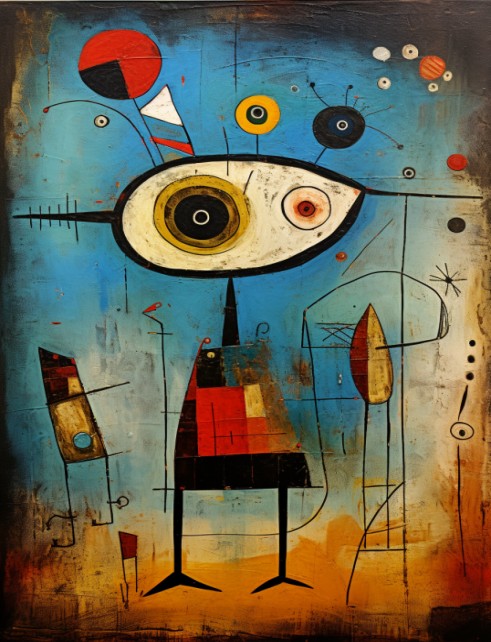 Fallen from a tree - Joan Miro (AI-tulkinta)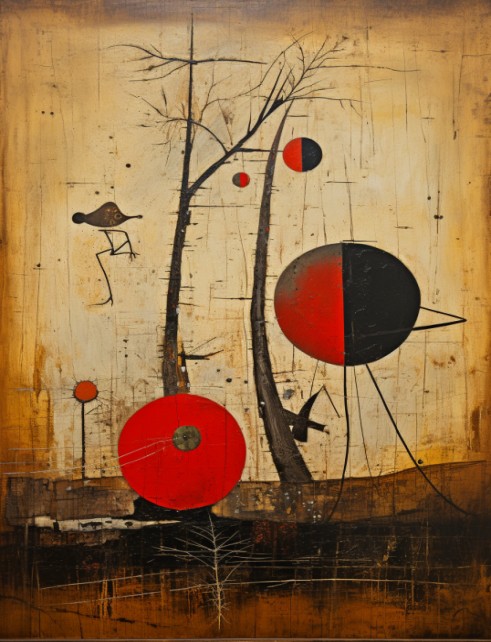 Kaikkien sota kaikkia vastaan – Bellum omnium contra omnes 23.10. 2013–06.10.2023 Synteesi Helvetin tulirotko ja Arktinen Babylon – Nokkela yhdistäminen – Elsiumin kentät – Sekoittaa taivas ja maa / Callida iunctura (Horatius) – Campi Elysii – Caelum ac terras miscereKun samasta miehestä tehdään kymmenen kirjaa Suomessa, hänen on oltava urheilija ja mieluummin jääkiekossa jotain voittanut pelaajavalmentaja. Lisäksi hän on polttanut itsensä jo ennen eläkeikää, kärsii masennuksesta sekä maanisista kausista vuorotellen. Hän muistuttaa Pertti Pasasen “Speden”, Ere Kokkosen ja Simo Salmisen koomisena pidettyä elokuvan sankaria vuodelta 1966. Tärkeintä oli toimia vastoin hyvä tapoja. – ”Contra bonos mores.” Elokuvan idea, pilleri poskeen, oli kuin suomalaisen hiihtäjän tai juoksijan verenvaihto tai sota-ajalta tuttu ja rintamalla käytetty Pervitiini tabletti. Metamfetamiini hiihdätti miehiä tunnetusti läpi silloisen rintamalinjan aina Jäämerelle ja innokkaimmat jatkoivat taistelua Marokossa saakka tai Vietnamissa kaatuen. Nämä ovat tämän päivän kirjojamme ja niillä pyritään rahastamaan tehden kohu-uutisia. Tottumuksen voima on suuri. – ”Consuetudinis magna vis est.”(Cicero).Media-ajan legendat Tämän päivän uutinen ovat kirjat, kirjamessut, kirjasyksyn tuotteet, joista sotakirja saa eniten huomiota ja sen rinnalla urheilijoiden valmentajat. Aurinkokuninkaan jokavuotinen kirja ei ole enää oikein uskottava miehen masennusten ja maanisten kausien jälkeen ja hiihtäjiemme valmentajien kirjoissa vilisee liikaa oikeuslaitosten eri asteita sekä pykäläviidakkoa media-ajan uusimpana urheilusuorituksena. Syntyy vaikutelma synnintunnustuksesta tai elämän kohtalosta. – ”Confessio oris” – ”Condicio vivendi.” (Horatius). Toimittajalegenda kampitti siinä hiihtäjälegendat valmentajineen mennen tullen ja näin meni pari vuosikymmentä ja suomalaista hiihtosukupolvea tätä seuratessa. Samalla loppuivat myös yleisurheilun pitkän matkan juoksijat, jolloin kansa alkoi seurata kokonaan uusia lajeja. Media-aika vaatii veronsa. Toimittajalegenda on pitkävihainen hänkin. Syntyy omantunnonasia ja kehotus poistua. – ”Conscientiae casus.” – ”Consilium abeundi.” Skotti Alex Fergusonin kirja haastaa markkinoilla Nokian Ollilan hengentuotteen, vaikka jälkimäinen kulkeekin useamman henkivartijan saattelemana. Sir Alexander Chapman Ferguson valmensi runsaan kolmen vuosikymmenen aikana Skotlannin mestaruuksia ja cupvoittoja, liigacupeja yhteensä kahdeksan kertaa ja hopeita ei tällaisen miehen kohdalla lasketa. Se on täytetty. – ”Consummatum est. (Raamattu, Joh. 19:30).Englannin mestaruuksia ManU:n valmentaja voitti 13 kertaa, FA Cup pytyn viisi kertaa, liigacupin neljä kertaa ja Fa Charityn kymmenen kertaa. Näillä ansioilla aateloidaan, ja kun kirjan kirjoittaja on jo 70 vuotta täyttänyt, jutut eivät ole tähtien kanssa tanssivan tarinointia, joka vuosi ne uudelleen kertoen samoille lukijoille. Kalle Päätalo on kohta ohitettu ja Urho Kekkosen sekä Mannerheimin ansiot ovat siinä seuraavana edessä. Toki myös nobelisti Ahtisaaren maine Matti Nykäsen kanssa rinta rinnan edeten kohti uusia seikkailuja. Siinä sydän puhuu sydämelle. – ”Cor ad cor loquitur.” Helvetin tulirotko Kun suomalaista elämää seuraa, on syytä aina peilata sitä maailman tasoon ja tapaan kokea meidät. Miltä me näytämme? On siis käytettävä maailman suurinta hakukonetta ja googletettava käsite “Finns are”. Ja vastauksena tulee “racist, crazy, stupied, idiots, boring, shy, mongols, quiet, different” ja tietysti myös juoppoja ja muuta menninkäisten sukua ja outolintuja Luoteis-Venäjän nurkkauksessa. Ja kaikki tämä heti ensimmäisellä sivulla eikä mitään muuta, positiivista. “Forssa on helvetin tulirotko” herätti kauhistusta ja samalla ihastusta forssalaisissa. Kun kerran kaupungin maine on kehno, tehdään siitä näkyvä Juho Juntusen sarjakuvahahmon tapaan, perusteltiin ironiaa idean keksineitten toimesta. Juntunen on Oulussa syntynyt ja vuoden 1953 poikuetta heti suuren ikäluokan jälkeen. Laakeriseppele, triumfiseppele, rikoksen aineistot. – ”Corona laurea” – ”Corona triumphalis” – ”Corpus delicti.”Sellainen voittaa Puupäähatun jutuillaan ja elantonsa bassoa soittaen sarjakuvien lomassa. Oulussa heitä tapasi tuon tuosta ja aina samassa kapakassa toimittajien kanssa nuokkuen ja muistuttaen tuosta Google havainnosta, kuinka suomalaiset valvovat yöt ymmyrkäiset ja juovat savuavassa luolassa itsensä hengiltä. Siinä nyt ei ole mitään uutta 1960- ja 1970-luvuille palaten, Juntusen maisemaan ja sosiaalisiin rakenteisiin, kulttuuriin, lapsuuteen. Koronavuosina ja vuonna 2023 olemme taas kaiken alussa ja odotamme porvarihallitukselta ihmeitä. Ruumis on terve mutta kukkaro kipeä. – ”Corpus valet sed aegrotat crumena.” (Erasmus Rotterdamilainen). Sama parantaa saman Googlaten Forssa ja helvetti saivat tänään jo yli puoli miljoonaa mainintaa. Ensimmäisenä nousee näkyville Forssan seudun kehitysyhtiö, joka on samalla helvetin tulirotko sitä esittelevässä otsikossa. Ovatko myös kaikki ne yritykset, jotka katsoivat viisaaksi lähteä mukaan hankkeeseen, kertoen olevansa osa helvettiä? Ei kai sentään? Tulee mieleen turmeltunut valtio ja paljon lakeja. – ”Corruptissima republica plurimae leges.” (Tacitus). Helvetti on ikivanha käsite ja tunnetaan tavalla tai toisella liki kaikissa mahdollisissa kulttuureissa ja uskonnoissa. Joillekin se on myytti, fiktio, satua ja toisille totta. Harva yhdyskunta tai talousalue on ajatellut esitellä itseään Danten helvettinä tai Ilmestyskirjan pedon viimeisenä sijaintipaikkana kaikkine sen kertomuksineen. Esitellen myös rikoksen aineistot. – ”Corpus delicti.”Paikka, jossa kaikki kuolemansynnit kohtaavat, on jo liioiteltua, vaikka idean isien ja äitien mukaan huono maine puhdistuu kai juuri tällä kainolla keinolla. Sama parantaa saman. Sen saat mitä pakenet. Miksei Nokia ja Kainuussa sijaitseva kaivosyhtiö Talvivaara käytä itsestään tätä nimeä ja käsitettä? Olisiko riski, että hallituksen johto ja johtaja saisi kenkää, valtion omistajapolitiikka muuttuisi Jäämerta kylmemmäksi, helvetti jäätyisi Arktiseksi Babyloniaksi? Onko niin että aina ennen romahdusta edeltää ylimielisyys ja ennen perikatoa mieli ylpistyy? – ”Contritionem praecedit superbia et ante ruinam exaltatur spiritus.” (Raamattu. Sananl. 16:18).Vai käyttikö Nokian kännyköiden ostaja juuri tätä keinoa, kertoessaan heti Suomeen saapuessaan, kuinka Nokia on kuin palava öljynporauslautta, helvetin tulirotko? Elop oli täysipäinen myyrä, ei ollenkaan omituinen johtaja, ja niin Nokian osake vajosi saman tien ja Microsoft korjasi palavan lautan jäännökset ja jätti taakseen sen, minkä kuka tahansa voi googlaten suomalaisista lukea, pelastuslautoillaan Salossa ja Oulussa, Tampereella värjötellen tai meren armoilla eläen. Nokian johtajana Ollila oli rehellinen. Hän katui näitä tapahtumia, eikä sitä kirjassaan mitenkään peittele. Vuoden 2013 ihmiset eivät olleet niin rehellisiä, kuin kymmen vuotta myöhemmin vuonna 2023. Ei ole oikein enää mistä valehdella? Vastakkaisilla vain vastakkaisia parannellaan. – ”Contraria contrariis curentur.” (Hippokrates). Oman pesän likaajat Vuosikymmeniä ja -satoja alueen imagoa pyritään nostamaan ja varjellaan sen identiteettiä, alueellisia henkiä ja niiden symboleja. Nyt sitä on lähdetty jostakin syystä pilkkamaan, Suomessa suomalaisten toimesta, kertoi virkansa Suomessa jättänyt Yhdysvaltain suurikokoinen ja myös huumorintajuinen suurlähettiläs. Hän ymmärtää huumoria, mutta ei tällaista oman pesän likaamista ja kiusaamista. Hän ei tunne meitä suomalaisia. Usko minua, hyvin on elänyt se, joka on ollut hyvin huomaamaton. – ”Crede mihi, bene qui latuit bene vixit.” (Ovidus). Tekisi mieli kirjoittaa tähän tekstiä, jota saan omaan kännykkääni ja luettavakseni koko ajan ja tuiki tuntemattomilta suomalaisilta. Osa niistä on niin ruokotonta tekstiä, ettei sellaista voi tavat muualla kuin asuen Suomessa ja Helvetin tulirotkossa. Näin on toki ollut aina, mutta takavuosina meillä ei ollut vielä nettiä ja kännyköitä, kaikki eivät asuneet tulirotkoissa ja oli niitäkin, joita suojasi yhteisö ja sen elämänmuoto. Ymmärsimme myös, kuinka hän, joka hyötyy rikoksesta, syyllistyy rikokseen. – ”Cui prodest scelus, is fecit.” (Seneca). Helvetti oli kirosana, eikä sitä käyttäneet muut kuin ehkäpä papit. Heistäkin vain kömpelöimmät ja työläiskaupungin taustan hankkineina pakanoina seurakuntaansa ruoskien. Oli heitä toki myös agraarissa kulttuurissa, mutta usein maallikkosaarnaajina. Synnin tuntoon saava saarnaaja oli vakavasti otettava, aivan kuten oman aikamme poliitikko synkkiä aikoja povatessaan. Oli uskottava, koska se mitä väitettiin, oli todistamaton. – ”Credibile est, quia ineptum est. (Tertullianus). Sota-ajan lapsia ja mustaa matkailua Toki sodat arpensa jättivät, mutta niitä myös hoidettiin ja ymmärrettiin, eikä nostettu mainosten ja ilmoitusten kautta koko maailman luettavaksi netissä. Puhelimeen vastattiin nätisti ja rääväsuiset lapset saivat maistaa, kuinka mäntysuopa suuhun laitettuna, oli Jari Tervo kuvaus kevytlingosta. Oulussa taas elettiin maailman krapulasta. – ”Crapula mundi.” (Lars Levi Laestadius). Se ei tapa, on kuin kevytjuustoa tai juomaa, mutta tekee kyllä tosi kipeää. Jos ei ole Jari Tervo, ei pidä edes yrittää matkia häntä. Hänellä kun on aivan eri lukijat kuin vaikkapa Westön kirjoilla. Suomi ei ole helvetin tulirotko, vaan pikemminkin marraskuusta alkaen ja jatkuen kahdeksan kuukautta pelkkää Arktista Babylonia. Kun kirjoitin tällä otsikolla kirjaani 2000-luvun alussa, se sai googlaten vaatimattomat kaksi mainintaa ja molemmat olivat vielä erikseen kirjoitettuja ja kaukana toisistaan. Tänään se saa yli 7 miljoonaa havaintoa ja sellainen menee jo Kimi Räikkösen ohi. Cluster Art, jossa kirjaa voi lukea ilmaiseksi hakematta Googlen avaamaa tekstiä, avaa tänään 70 miljoonaa havaintoa ja ”Social media economy ja strategy” aamuyöstä noin 2000 miljoonaa. Silloin jenkit ovat palaamassa töistään ja Kaliforniassa on aktiivisin aika. Tänään ”Arctic Babylon III” tai viimeisin kirjani ”Botrus Art – Arte Clusters” ovat kenen tahansa ilmaiseksi luettavia kotisivultani. Ahkerimmat lukijat löytyvät sieltä, missä asuvat Nokian aikanaan ostaneet miljardöörit Kaliforniassa piilaaksossa. Se on sellainen kiitoksella hyväksytty. – ”Cum laude approbatur.” Transilvanian maine Näihin lukuihin, globaaliin menoon, on Forssassakin pyrittävä, niiden kärkeen, myös yhdyskuntarakenteena ja Suomessa kansakuntana, mutta ei nyt vampyyritarinoilla. Romaniassa liikkuen, sen keskiosiin tutustuen, Transilvaniassa ei pidetä yhtään sellaisesta ilmiöstä kuin vampyyri. Jollekin se on elämänura. – ”Curriculum vitae.”Sekin kun on globaali ja kansainvälinen, kaikilla mantereilla tavattava, eikä kukaan halua sitä itselleen rasitteeksi, pyrkien mustan matkailun marginaalikohteeksi. Olen sitä joskus siellä kokeillut, kysellyt ihmisiltä ja saanut kohtelun, joka on kuin kevytjuustoa syöden, maistuu Jari Tervon kuvaamalta linoleumilta tai kevytsingon kosketukselta. Sellainen ihminen tahtoo olla tapojen vahti; moraalinvartija. – ”Custos morum.”Ovat selvästikin vastanneet aiheeseen ennekin, pidä siis suusi kiinni, älä ole se suomalainen, josta Google kertoo. Aihe on arka ja tylsä, ikävystyttävä ja sarkastinen aihe muutenkin matkailussa takavuosien mennyttä maailmaa, eikä musta huumori ole tämän ajan idea enää ensinkään. Edes solahitusen kera. – ”Cum grano salis.”Arka aluehengen aihe Forssa ja holjat löytyy googlaten 5000 kertaa. Forssa ja helvetti yli 500 000. Helvetti myy hyvin netissä ja etenkin käännettynä. Forssa ja hevonen saavat viisi miljoonaa mainintaa, odotetusti. Siitä meidät tunnetaan, jos yhtään mistään maailmalla. Forssalla ei ole maailmalla hyvää eikä huonoa mainetta. Forssaa ei osata sijoittaa kartalle edes Suomessa asuen. Iittala ja Humppila lasin kera. – ”Cum vitro.” Jos työväenliike tai vihreät ovat siellä syntyneet, se ei kai tee siitä silti vielä helvettiä? Välttelivätkö demarit juhliessaan Forssaa? Menivätkö Tampereelle Juntusen kotiseudulle? Hyväksyisikö Tampere Juntusen jutut? Entä Oulu? Ei kai sentään? Euroopan kulttuuripääkaupunki. Triumfiseppele sinne. – ”Corona triumphalis.”Halloween on nykyisin jo monen kulttuurien yhteinen yhden päivän ilmiö, ja sen vietto on alun perin anglosaksisena sekin uskonnollinen vainajien juhla. Se on eri asia kuin tietyn alueen, talousalueen tai kaupungin kotipaikka, jossa halloween on koko ajan läsnä. Kaikella kun tahtoo olla myös globaalissa maailmassa dimensio alueelle, jossa ilmiö syntyy tai jossa sillä on juurensa. Spatiaalinen identiteetti, ensimmäisen väitöskirjani nimi ja aihe, kun tahtoo olla muistossa autuas. – ”Beatae memoriae.” Mainonta on mielikuvilla pelaamista, leikkimistä ja hyvin erilaisten ihmisten, kulttuurien, intressiryhmien asuinpaikat, kunnat, maakunnat, valtiot jne. ovat erittäin suurta harkintaa vaativia niistä kerrottaessa. Siinä tulisi olla erityisen varovaisia ja kansallisten aluehenkien, symboleiden, maakuntahenkien ajattelematon loukkaaminen on pyhäinhäväistys. Alueet ja niiden identiteetti ovat yhteistä omaisuuttamme. – ”Bona communia.” Spatiaalinen identiteetti on ainakin kolmen eri kerroksen varaan rakentuva mutkikas tapahtuma. Olen siitä paljon kirjoittanut ja myös aikanaan väitellyt tohtoriksi ja tuonut nuo käsitteet myös kieleemme. Vihreä, ekologinen, lapsiystävällinen ovat positiivisia viestejä, siinä missä hevonen ja luonnonvarat, niiden järkevä kestävä käyttö sekä suvaitsevaiset ihmiset, ystävällisesti käyttäytyvät, ja varoen liittämästä aluetalouteen ja sen yrittäjyyteen sekä palveluihin vääriä viestejä tai mielikuvia. Mieluummin vaikka imeliä sanoja ja runsas määrä kirjoja. – ”Blanda verba” – ”Bona copia librorum.”Kirjat ja sadut, kertomukset, ovat fiktiivisenä elämänä eri asia ja helvetti on monen kulttuurin faktaa, ei fiktiota. Monelle todellista arkea joka päivä 8000 miljoonan ihmisen joukossa. Suopealla sallimuksella, nuhteettomalla mielellä ja hyvällä aikomuksella. – ”Benigno numine” – ”Bono animo” – ”Bono consilio.” Nobelit 2023Syvään kriisiin ajautunut Ruotsi hakemassa Nobeleilleen kohteita.Pitäisikö olla kiinnostunut? Sokea jakamassa tunnustusta tieteessä ja kirjallisuudessa. – Muistossa autuas – Beatae memoriae Viisaita vain parran suhteen – Barbae tenus sapientes Dramatis personae – Näytelmän henkilötAlfred Bernhard Nobel oli ruotsalainen kemisti ja insinööri, joka rikastui dynamiittikeksinnöllään. Vuosina 1833–1896 elänyt liikemies määräsi testamentissaan viiden samansuuruisen palkinnon jakamisesta. Talouden palkintoa Nobel ei maininnut testamentissaan, ja tarkalleen ottaen se onkin Ruotsin keskuspankin palkinto Alfred Nobelin muistoksi. Varsinaiset palkintoseremoniat järjestetään joulukuussa. Autuaita ovat köyhät hengellisessä mielessä – ”Beati pouperes spiritu.” (Jeesus). Autuaita ovat yksisilmäiset sokeiden maassa. – ”Beati monoculi in terra caercorum.” Lääketieteen Nobelit koronarokotteesta Lääketieteen Nobelin palkinnon saavat tänä vuonna tutkijat Katalin Kariko ja Drew Weissman koronarokotteen kehittämisestä. Unkarilaissyntyinen Karikó, 68, ja yhdysvaltalainen Weissmann, 64, olivat avainasemassa uudenlaisten mrna-rokotteiden kehittämisessä koronapandemian aikana. Heidän löydöksensä auttoivat ymmärtämään sitä, miten lähetti-RNA toimii immuunijärjestelmässämme, perustelee Karoliinisen instituutin Nobel-toimikunta valintaa. Autuaita ovat omistajat. – ”Beati possidentes.” (Euripides).Nobel-palkinto myönnetään yleensä vasta vuosien tai vuosikymmenten päästä siitä, kun alkuperäinen tutkimus on julkaistu, sillä tieteellisten löydösten varmentaminen vie pitkään. Tänä vuonna käytännöstä siten hieman poikettiin. Nobel-viikko käynnistyi maanantaina, kun Karoliinisen instituutin Nobel-toimikunta ilmoitti valintansa lääketieteen palkinnon saajaksi. Palkinnon arvo on tänä vuonna 11 miljoonaa Ruotsin kruunua eli noin 950 000 euroa. Nuhteettomalla mielellä. – ”Bono animo.”Kuten tiedämme, Mrna-rokotteissa ihmiseen pistetään niin sanottua lähetti-rna:ta, joka sisältää koronaviruksen piikkiproteiinin valmistusohjeet. Koronaviruksen piikki on kuin avain, jolla virus tunkeutuu ihmisen soluun. Rokotteessa piikin valmistusohjeet sisältävä rna-pätkä on pakattu pikkuruiseen rasva- eli lipidipalleroon. Rokote keskittyy nostamaan immuunireaktion vain viruksen piikkiproteiinia kohtaan. Yritän olla nyt lyhytsanainen – muutun hämäräksi. – ”Brevis esse laboro, obscurus fio.” (Horatius). Kun rokote on pistetty, lipidikuori yhdistyy ihmisen solun seinämään ja rna-pätkät pääsevät solun sisään. Sitten solu alkaa valmistaa piikkiproteiinia, ja osaset päätyvät solun pinnalle esiteltäväksi puolustussoluille. Ihmisen puolustusjärjestelmä huomaa elimistölle vieraat väkäset solun pinnalla ja alkaa muodostaa immuunireaktiota niitä kohtaan. Syntyy vasta-aineita, minkä lisäksi rokote aktivoi puolustussoluja. Jos oikea koronavirus sitten myöhemmin pääsee ihmiseen, puolustusjoukot ovat valmiina estämään sen piikkien toiminnan ja torjumaan taudin. Elämä on lyhyt mutta onnettomuudet pidentävät sitä. – ”Brevis ipsa vita est sed malis fit longior.” (Publius Syrus).Biokemisti Katalin Karikó uskoi jo 1990-luvulla, että ihmisen solu olisi mahdollista saada tuottamaan mitä tahansa proteiinia lähettämällä sille ohje rna:n muodossa. Hänen ideaansa ei kuitenkaan uskottu, ja Karikón oli vaikeuksia saada tutkimukselleen rahoitusta. Ilmiö on kovin tavallinen ja kohdistuu mihin tahansa löydökseen tai tutkimusrahoituksen hakuun ankarassa kilpailutilanteessa. Työparina Pennsylvanian yliopistossa hänellä oli immunologian tutkija Drew Weissmann. Molemmat tutkijat toimivat yhä Pennsylvanian yliopistossa, minkä lisäksi Karikó työskentelee nykyään myös unkarilaisessa Szegedin yliopistossa professorina. Tämän päivän laboratorio ei ole sama asia kuin Nobelin aikana. Hän halusi mieluummin olla hyvä kuin näyttää siltä. – ”Bonus esse quam videri maluit.” (Sallustius). Rna:n ongelma on, että se hajoaa elimistössä hyvin nopeasti.Vuonna 2005 kaksikko julkaisi tutkimuksen, jossa he kuvasivat keinon hidastaa rna:n hajoamista elimistössä ja suojata sitä immuunijärjestelmän torjuntatyöltä. He löysivät syyn siihen, miksi elimistö kohteli mrna-ketjua kuin myrkkyä ja saivat mrna:n vietyä solun sisään ilman, että puolustusreaktio käynnistyi. Alkuun keksintö ei herättänyt paljon huomiota. Koronapandemia kuitenkin osoitti, että se oli läpimurto. Lähetti-rna ponnahti maineeseen juuri koronarokoteissa. Ilman koronaa tuskin meillä olisi nyt tätä lähetti-rna rokotetta ja sen läpimurtoa myöhemmin hoidettaessa mm. syöpää ja ms-taudin kaltaista lääketieteellistä ongelmaa. Ilmiö on tuttu tutkijoille koskien juuri rahoituksen hakua ja mm. medioitten kiinnostusta tutkimustyöhön. Pandemian aikoihin mediahuomio on hetken ko. ohjelmissa, medioitten huomaama, ja niiden rahoituksessakin. Hyvällä tavalla – Hyvällä aikomuksella. – ”Bono modo” – ”Bono consilio”, jopa nuhteettomalla mielellä. – Bono animo.” Tiistaina palkinto myönnettiin fysiikan alalla. Sen jakavat unkarilaisitävaltalainen Ferenc Krausz sekä ranskalaiset Pierre Agostini ja Anne L’Huillier, jotka ovat tutkineet elektronidynamiikkaa kiinteissä aineissa. Ala on ongelmallinen popularisoitavaksi, jolloin sen luonteesta syntyy medioittamme välittämänä omalaatuinen kuva esimerkkeineen. Nobel ja sen jako onkin lähinnä viihteellinen tapa esitellä syksyllä muutamaa tutkimusalaa ja sen lähettiläitä vielä vuonna 2023. Ruotsin esittely tässä yhteydessä on vielä oudompaa. Tutkimus ja tiede ei ole olympiaurheiluun verrattavaa kilvoittelua, eikä sisällä sellaisia kansallisia tuntoja, kuin mihin urheilijamme joutuvat sopeutumaan omissa lajeissaan. Ei toki alkuunkaan kaikissa. Myös tieteessä ylin onni on se, että saat syödä toisen leipää. – ”Bona summa putes aliena viveri quadra.” (Juvenalis). Huipputiede kun on valtavia rahasummia vaativaa laboratorioineen. Kenties suurin kansainvälinen huomio (kuvitteellinen) kohdistuu tänäkin vuonna Nobelin rauhanpalkintoon, jonka voittaja paljastetaan perjantaina, viimeisenä varsinaisista Nobeleista. Nobel-komitea on kertonut saaneensa määräaikaan mennessä 305 virallista esitystä rauhan Nobelin voittajaksi. Näistä 212 on henkilöitä ja 93 organisaatioita. Lista on salainen, mutta palkittavien ehdottajat saavat kertoa ehdotuksestaan julkisuuteen. Palkittavia saavat ehdottaa muun muassa valtionjohtajat, parlamentaarikot, tutkijat ja aiemmat Nobel-voittajat ympäri maailman. Uskomaton kisa siis käynnissä. Mahtavatko saada öisin unta, ovatko ylikunnossa? Siis luonnollisesti hyvällä tavalla ja hyvällä aikomuksella. – ”Bono modo” – ”Bono consilio.”Venäjän hyökkäyssota Ukrainassa näkyy tänäkin vuonna vahvasti Nobel-spekulaatioissa. Vedonlyöntiin keskittyvä Gamling Sites -sivusto nostaa vedonlyöjien selväksi ennakkosuosikiksi Ukrainan presidentin Volodymyr Zelenskyin, joka oli veikkausten kärjessä myös viime vuonna. Toisaalta on kyseenalaistettu, voidaanko sotaa käyvän maan johtaja palkita rauhanpalkinnolla. Oliko Adolf Hitler ehdokkaana aikanaan? Tai vastapuolella Winston? Elysiumin kentät – ”Campi Elysii.”Zelenskyiä seuraavat listalla venäläinen oppositiojohtaja Aleksei Navalnyi ja valkovenäläinen oppositiojohtaja Svatlana Tsihanouskaja, jotka ovat niin ikään vastustaneet äänekkäästi Venäjän aggressiivista politiikkaa. Venäjän presidentti Vladimir Putinista kansainvälisen pidätysmääräyksen antanut Kansainvälinen rikostuomioistuin ja Euroopan ihmisoikeustuomioistuin on asetettu ehdolle yhdessä, mutta ne eivät lukeudu vedonlyöjien kärkihevosiin. Voittajista lyödään siis vetoakin?? Koiran puhetaidolla – ”Canina eloquentia.” (Claudius).Muista nimistä vedonlyöjät, rauhan ruhtinaat, suosivat sen sijaan Kiinassa elinikäiseen vankeusrangaistukseen tuomittua uiguuriaktivistia Ilham Tohtia, jo vuosien ajan globaalien koronatoimien puolesta puhunutta Maailman terveysjärjestö WHO:ta ja paavi Franciscusta. Näitä tapoja voi hillitä naurulla. – ”Castigat ridendo mores.” (Jean Santeuil). Ilmastonmuutoksen vastaisen työn on uumoiltu tulevan palkituksi rauhan Nobelilla jo usean vuoden ajan. Vedonlyöjien kestosuosikki, ruotsalainen ilmastoaktivisti Greta Thunberg , hiven jo sammunut tähti, ja hänen ugandalainen kanssa-aktivistinsa Vanessa Nakaten mainitaan usein vedonlyöjien ennusteissa tänäkin vuonna. Perinteisesti rauhanpalkinnon voittaja on kuitenkin osoittautunut varsin vaikeaksi veikata. Yhtenä potentiaalisena yllättäjänä Gambling Sites nostaa esiin iranilaisamerikkalaisen naisasia-aktivistin Masih Alinejadin. Pääsääntöisesti tuhkalle tulee kunniaa liian myöhään. – ”Cineri gloria sera venit. (Martialis). Oslon rauhantutkimusinstituutin johtaja Henrik Urdal valitsi suosikeikseen muun muassa naisten oikeuksia Iranissa ja Afganistanissa puolustaneet Narges Mohammadin ja Mahbouda Seraj’n ja Myanmarin YK-lähettilään Kyaw Moe Tunin. Lisäksi ehdolle on nimetty muun muassa Turkin presidentti Recep Tayyip Erdogan ja Naton pääsihteeri Jens Stoltenberg. Rauhan Nobel luovutetaan voittajalle 10. joulukuuta Oslossa. Viime vuonna tunnustuksen saivat yhdessä valkovenäläinen ihmisoikeusaktivisti Ales Bjaljatski, venäläinen ihmisoikeusjärjestö Memorial ja ukrainalainen ihmisoikeusjärjestö Center for Civil Liberties. Suomalaiset muistavat hyvin presidentti Martti Ahtisaaren myös nobelistina. Mutta ketkä suomalaiset saivatkaan ja milloin Nobelinsa kemiasta ja kirjallisuudesta? Ovat nyt maineikkaita ja kunnianarvoisia nimiä – tuotemerkkejä. – ”Clarum et venerabile nomen.” Liian aikaisin lähetetyssä lehdistötiedotteessa kerrotaan, että tämän vuoden kemian Nobel-palkinto myönnetään kolmelle tutkijalle "kvanttipisteiden löytämisestä ja synteesistä". Tiedotteen mukaan palkitut ovat Moungi Bawendi, Louis Brus ja Aleksei Ekimov. SVT:n tavoittama tiedeakatemian tiedottaja Eva Nevelius kertoi, ettei päätöstä palkinnon saajista ole kuitenkaan vielä tehty. Ainoa asia, jonka voin sanoa, on, että emme voi kommentoida tapahtunutta, eikä päätöstä ole tehty, Nevelius kertoo SVT:lle. Parempi näin kuin liian myöhässä. Tuhkalle tulee kunnia liian myöhään. – ”Cineri gloria sera venit.” (Martialis). Kemian Nobel-palkinto kvanttipisteiden tutkijoille – nobelistit paljastuivat vahingossa jo etukäteenPoikkeuksellisen erheen vuoksi tieto voittajista levisi julkisuuteen jo ennen kuin he itse kuulivat palkinnoistaan. Kemian palkinnot päättävät luonnontieteiden osuuden Nobel-viikosta. Ruotsin kuninkaallinen tiedeakatemia on myöntänyt, ennakkotietojen mukaan, tämän vuoden kemian Nobel-palkinnon kvanttipistetutkimuksen uranuurtajille Moungi Bawendille, Louis Brusille ja Alexei Ekimoville. Ystävien kesken kaikki on yhteistä. – ”Communia inter amicos omnia.” (Terentius). Kvanttipisteet ovat puolijohdekiteitä, joilla on suuri merkitys nanoteknologiassa, Nobel-komitean sanoin ”nanotieteen siemeniä”. Tiedote voittajakolmikosta pääsi vahingossa julkisuuteen jo aamupäivällä. Erhe on Nobelien 122-vuotisessa historiassa ainutlaatuinen. Virallisesti valinta kerrottiin perinteiden mukaisesti tiedeakatemian tiedotustilaisuudessa alkuiltapäivästä. Voittajat tekevät nykyisin työtään tahoillaan Yhdysvalloissa, mutta Bawendi on syntyisin Ranskasta ja Ekimov tuolloisesta Neuvostoliitosta. Sovulla pienet asiat kasvavat, eripuralla suuretkin hajoavat. – ”Concordia parvae res crescunt, discordia maximae dilabuntur.” (Sallustius).Mahdottomana pidetty asia on nyt arkeaBawendin, Brusin ja Ekimovin työn tuloksena syntyneet kvanttipisteet ovat niin pieniä hiukkasia, että niiden ominaisuudet määräytyvät kvantti-ilmiöiden mukaan. Kun hiukkasen halkaisija on vain muutamia nanometrejä, elektoneille liikenevä tila kutistuu, mikä vaikuttaa hiukkasen optisiin ominaisuuksiin. Absorboitu valo säteilee takaisin toisella aallonpituudella. Väri riippuu hiukkasen koosta. Vaikuttaa hieman kuin keskeytetyltä yhdynnältä. – ”Coitus interreptus.” Tiede on sitä. Voiko tuosta syntyä lasta eikä paskaa. Nämä nanoteknologian pienimmät komponentit (tosi pienet) levittävät nykyisin valoa televisioruuduilta ja led-lampuista ja valaisevat kirurgien työtä heidän leikatessaan potilaastaan kasvainkudosta, Nobel-raati selittää valintansa perusteita. Jo kauan sitten tiedettiin, että nanohiukkasissa voi syntyä koosta riippuvia kvanttivaikutuksia. Se oli kuitenkin vain teoria, jonka syntetisointia käytännössä pidettiin mahdottomana. Kun media kertoo jonkun ilmiön olleen aikanaan mahdoton ja nyt mahdollinen, siinä on mukana sadunkertojan tunnelmointia. Tiede on tylsää puurtamista ja hankkeita, joiden yhteydessä palkituksi tulisi osoittaa satojen, ellei tuhansien ihmisten työ samaan aikaan. Runojen kirjoittajien palkitseminen on mahdollista toistaiseksi ruotsalaisen nerouden tuotteena. Oleellista on, ettei ajatuksista ketään rangaista. – ”Cogitationis poenam nemo patitur.” (Ulpianus). 1980-luvun alussa (reipas tiivistys) Ekimov onnistui luomaan lasiin väriä kuparikloridin nanohiukkasista ja osoittamaan syyksi kvanttiefektin. Brus todisti koosta riippuvat kvanttivaikutukset nesteessä vapaasti kelluvilla hiukkasilla. Bawendin työn ansiosta kvanttipisteiden kemiallisen tuotannossa päästiin lähes täydelliseen laatuun, komitea perustelee kolmikon valintaa. Tulevaisuudessa kvanttipisteiltä ennakoidaan muun muassa yhä pienempiä antureita ja ohuempia aurinkokennoja sekä salattua kvanttiviestintää. Kvanttipisteiden mahdollisuuksien tutkiminen on vasta alussa, Nobel-komitea sanoo. Se mitä jätetään sanomatta, ovat ne välineet ja niiden rahoittajat, jotka mahdollistavat tämän tutkimustyön organisaatioineen. Olisiko se ehkä Suomessa mahdotonta? Kyse kun on välineellisestä tieteestä ja sen ohjelmista ja rahoituksesta, johon Suomella ei ole varaa. Tiede nyt on vähän kuin pyhien yhteys. – ”Communio sanctorum.”Nobel-viikko jatkuu kirjallisuudellaKemian Nobel päättää luonnontieteiden osuuden Nobel-viikosta. Se jatkuu vielä kirjallisuuden- ja rauhanpalkinnoilla. Maanantaina julkistetaan lisäksi talouden palkinnon saaja, jota myös kutsutaan nobelistiksi, vaikka palkinto ei perustukaan Alfred Nobelin testamenttiin. Uusia nobelisteja juhlitaan Tukholmassa joulukuussa. He saavat gaalassa mitalinsa, kunniakirjansa ja 11 miljoonan kruunun eli 920 000 euron rahapalkinnon, joka jaetaan kunkin tieteenalan voittajien kesken. Yhä useampi palkinnon saanut on jakanut sen muuhun tarkoitukseen. Ruotsalaiset jatkavat urheiluaan vanhalla Olympia stadionillaan. Maailman vanhin ja ainut maaottelut pidetään siellä Suomea vastaan. Voisiko sitä miettiä jo muutettavaksi pohtien, mitä vuosisataa elämme? Miksi Ruotsissa on levottomuuksia ja ne ovat leviämässä Suomeenkin? Tarvitsevat pian Naton sotilaallista apuakin. Viisaus on nytkin valtion tukipylväs. – ”Columna regni sapientia.” (Kuningatar Kristiina). Nobelien yhteydessä hänen nimi on syytä aina mainita.Kirjallisuuden Nobel-palkinto Jon Fosselle.Kirjallisuuden Nobel-palkinnon saajaksi julistettiin norjalainen Jon Fosse. Kirjallisuuden Nobel-palkinnon sai torstaina Jon Fosse. 64-vuotiasta Fossea pidetään yhtenä merkittävimmistä norjalaisista nykykirjailijoista ja -näytelmäkirjailijoista. Hänet on jo aiemmin palkittu muun muassa Ruotsin akatemian pohjoismaisella palkinnolla ja Pohjoismaiden neuvoston kirjallisuuspalkinnolla. Fosse on julkaissut kymmeniä teoksia, ja niitä on käännetty yli 40 kielelle. Hänen töistään tunnetuimpia ovat muun muassa Morgon og kveld (2000) ja Det er Ales (2004). Fosse ansaitsee laakeriseppeleen, tammenlehväseppeleen, triumfiseppeleen samalla. – ”Corona laurea” – ”Corona quercea” – ”Corona triumphalis.”Olen häkeltynyt, ja hieman peloissani, Fosse kommentoi uutistoimisto Reutersille. Fosse on kirjoittanut näytelmiä, romaaneja, esseitä, runokokoelmia ja lastenkirjallisuutta. Hänen teoksiaan on käännetty kustantajan mukaan yli 40 kielelle. Fossen norjalaisen kustantajan Samlagetin mukaan Fossen näytelmiä on sovitettu näyttämölle yli tuhat kertaa eri puolilla maailmaa. Seppeleen oikeudella. – ”Corona iure.” Häntä ei ole käännetty suomeksi, mutta se ei ole toki este seurata mitä Pohjolassa tapahtuu aina pohjoisinta kalottia myöten. Lapin tutkimuksia julkaisusarjamme käsittivät myös koko kalottialueen ja sen rikkaan kulttuurimme. Yhteistyö Norjaan liittyi myös luonnonvaratutkimukseen ja myöhemmin myös norjalaiseen rikkaaseen kulttuuriin. ”Sustainable development” oli käsite, jota ohjelmaa johdin Suomen ohella myös mm. Norjassa vieraillen. Toki norjalaisia kollegoja tapasi harva se kuukausi maailmalla liikkuessamme kongresseissa ja konferensseissa. Olivat mukana myymässä öljyä. Tiede ja tutkimus vaatii rahoitusta ja laboratoriot ovat kalliita toimiakseen kilpailevalla tavalla vuonna 2023. Nobelin aikoina oli vielä hiven toisin. Nyt sydän kuitenkin puhuu sydämelle. – ”Cor ad cor loquitur.” (John H. Newman). Teoksia ei suomennettuFosse kirjoittaa uusnorjaksi tai nykynorjaksi, joka on Norjan kahdesta virallisesta kielimuodosta vähemmän käytetty. Suomeksi tuoreen nobelistin teoksia ei ole vielä käännetty, mutta hänen näytelmiään on esitetty suomalaisissa teattereissa sekä suomeksi että ruotsiksi. Teatterin tiedotuskeskuksen mukaan esimerkiksi Svenska Teaternissa sai ensi-illan vuonna 2001 näytelmä ”En sommars dag”, Kajaanin kaupunginteatterissa vuonna 2001 näytelmä ”Nimi” ja Turun kaupunginteatterissa 2004 ”Tyttö sohvalla”. Muistan tapahtuman kirjoittaessani juuri tuolloin rinnakkain Turussa toista väitöskirjaani Ekologisesta klusterista ja kotonani Forssassa sekä MTT-LUKEn laboratorioissa innovaatiopolitiikasta, mutta myös klusteritaiteesta ja sen manifestista. Vastakkaisilla vastakkaisia parannettakoon. – ”Contraria contrariis curentur.” 

Ruotsin Akatemia perusteli valintaansa muun muassa sillä, kuinka Fossen innovatiiviset näytelmät ja proosa antavat äänen sanomattomalle. Akatemian mukaan Fossen näytelmiä esitetään laajalti eri puolilla maailmaa ja lisäksi hän on saanut yhä enemmän tunnustusta proosastaan. Fossen esikoisromaani Raudtsvart ilmestyi 1983. Näytelmäkirjailijana hänen läpimurtonsa oli Pariisissa 1999 esitetty näytelmä ”Nokon kjem til å komme.” Romaanien ja näytelmien lisäksi Fosse on kirjoittanut muun muassa runoja, lastenkirjoja ja esseitä. Niissä sydän puhuu sydämelle. – ”Cor ad cor loquitur.”Hiljaisuus usein sanottua tärkeämpääFosse kirjoittaa minimalistisesti luottaen yksinkertaiseen kieleen, joka jakaa sanomansa rytmin, melodian ja hiljaisuuden kautta. Hänen henkilönsä eivät puhu paljon. Se mitä nämä sanovat, on usein toistuvaa, jossa on pieniä mutta tärkeitä muutoksia toistosta toiseen.  Kirjojani ei lueta juonen takia, Fosse sanoi Financial Timesille vuonna 2018. En kirjoita hahmoista sanan perinteisessä merkityksessä. Kirjoitan ihmisyydestä, Fosse sanoi medioille ja Le Mondelle vuonna 2003.
Kirjailijan mukaan hiljaisuus, se mitä ei sanota, on tärkeämpää kuin mitä on sanottu.
Fossea on usein verrattu irlantilaiseen kirjailijaan Samuel Beckettiin, joka sai Nobelin kirjallisuuspalkinnon vuonna 1969. Hänet ja minimalismin me tunnemme paremmin. Usko minua, hyvin on elänyt se, joka on ollut hyvin huomaamaton. – ”Crede mihi, bene qui latuit bene vixi. (Ovidus). Samuel Beckett syntyi varakkaaseen protestanttiseen perheeseen Dublinin esikaupunkialueella. Koulun oppilaisiin oli kuulunut mm. Oscar Wilde. Beckett opiskeli mm. englannin ohella ranskaa ja italiaa ja työskenteli Pariisissa englannin kielen opettajana. Pariisissa hän tutustui mm. James Joycen, josta tuli Beckettin pitkäaikainen ystävä. Olen lukenut toki Wilden teoksia ja runoja jo varhain, jotain lausunutkin. Hän kuoli samana vuonna 1989 vaimonsa kanssa ja haudattiin Pariisiin samaan hautaan. Minimalistina tunnettu kirjailija oli epäilemättä lähellä nyt palkittua norjalaista minimalistia. Kolmatta vaihtoehtoa kun ei ole. – ”Tertium non datur.” (Aristoteles).Kun lukee toisen elämäntarinan ymmärtää kyllä toistakin ja ruotsalaisten tapaa hakea nobelistinsa. Itse muutin vuonna 1989 Oulun ja Pohjanmaan sekä Karjalan kautta Hämeeseen, mutta toki tunnistaen maantieteilijänä sekä Samuel Becketin että nyt palkitun Fossen kirjoitustavan minimalistisen hengen. Kirjoitin vuosi takaperin kirjallisuuden Nobelin palkinnonsaajista ja enemmänkin ruotsalaisten tavasta valita palkittavansa, tarkastellen samalla myös kielialueitamme. Suomi ei näihin palkittaviin kuulu. Valtaosa globaaleista kansoistamme kielialueineen ei ole palkintoa saanut. Se painottuu muutamaan kielialueeseen ja näkyvin suhteessa väkilukuun on Pohjola ja tietysti Ruotsi. Ruotsalaisilla on ollut poikkeuksellisia ongelmia tunnustaa ylipäätään suomi kielenä. Yhden palkinnon suuntautuminen kielellemme oli seurausta sodasta. Minä uskon, että rakkauden jumala keksi ihmisten kiduttamisen. – ”Credo ego amorem primum apud homines carnificinam commentum.” (Plautus).Palkinnon saajia on nyt 120. Palkintojen keskittyminen on pelkkää häpeää. – ”Timet pudorem.” Nobelin kirjallisuuspalkinto on jaettu vuodesta 1901. Palkintoja on tämän vuoden jälkeen jaettu 116 ja palkinnonsaajia on ollut, Fosse mukaan lukien 120. Palkintoa ei ole jaettu seitsemänä vuonna eli 1914, 1918, 1935, 1940, 1941, 1942 ja 1943.
Palkinto on jaettu kahden henkilön kesken neljä kertaa. Vuonna 1904 sen saivat Frédéric Mistral ja José Echegaray, vuonna 1917 Karl Gjellerup ja Henrik Pontoppidan, vuonna 1966 Shmuel Agnon ja Nelly Sachs ja vuonna 1974 Eyvind Johnson ja Harry Martinson. Tähän mennessä 17 naista on saanut kirjallisuuden Nobel-palkinnon. Heistä ensimmäisenä palkittiin vuonna 1909 ruotsalainen kirjailija Selma Lagerlöf. Viime vuonna Nobelin kirjallisuuspalkinnon sai ranskalainen kirjailija Annie Ernaux. Kerran vuodessa tai vuosikymmenessä sietää hullutella. – ”Tolerabile est semel in anno insanire.” (Augustinus).Runsas vuosisata sitten meitä oli jo miljardi mutta nyt liki kymmenkertainen määrä. Nobelin ajoista keksiä ruuti on keksitty jotain muutakin eikä kirjallisuus, saati tiede tutkimuksineen, laboratorioineen, ole se sama kuin nyt teollisissa megaluokan laitoksissamme. ”Elätkö vielä huomenna? Tänäänkin, Postumus, on jo myöhäistä. – ”Cras vives? Hodie iam vivere, Postume, serum est.” (Martialis).Kun yhtään maailman sadasta kärkiyliopistosta ei löydy Suomesta, eikä kovin montaa Pohjolasta ylipäätään, olisiko syytä hakea palkinnon saajat sieltä, missä ovat megaluokan mahdollisuudet ko. tieteiden ammattimaiseen hoitamiseenkin. Kyseessähän on miljardiluokan ohjelmat ja niiden toteutus. Ei hiukkaskiihdyttimiä joka mökin nurkkaan pystytetä. Ei siellä koeputkia piilossa poksautella odottaen salassa, jahka löytyisi uutta elämää?? Jostakin syystä pelkuri kutsuu itseään varovaiseksi, ahne säästäväiseksi. – ”Timidus cautum se vocat, sordidus parcum.”Kirjotin tästä enemmän edellisen Nobel kierroksen aikoihin. Vieläkö ne jatkavat? Eikö riitä maaottelu, maailman ainut, Tukholman stadionilla? Kuinka suuri prosentti oman aikamme ”kirjoista” on sähköisiä, valmiiksi luettuja ja valtaosa meistä ei enää omista kirjahyllyjä. Kirja on upea asia, mutta niin on robotiikkakin ja algoritmit. Sekavasti kirjoitettu on sekavasti ajateltukin. Ei sen ihmeellisempää. Kenen maa, sen uskonto. – ”Cuius regio, eius religio.”Nobelin rauhanpalkinnon saa tänä vuonna iranilainen ihmisoikeusaktivisti Narges Mohammadi. Mohammadi palkittiin ”työstään naisten sortoa vastaan Iranissa sekä pyrkimyksistään edistää kaikkien ihmisoikeuksia ja vapautta” kertoo mediamme. 51-vuotias Mohammadi on tällä hetkellä vangittuna Iranissa suorittamassa 12 vuoden tuomiota. Palkinnon julkistuksen yhteydessä Norjan Nobel-komitea vetosi Iranin hallintoon, jotta se vapauttaisi Mohammadin. Mahtaako Iranin hallinto pelätä häpeää? – ”Timet purorem.” ”Jos iranilaisviranomaiset tekevät oikean päätöksen, he vapauttavat hänet. Näin hän voi olla vastaanottamassa tätä kunniaa ensisijaisen toiveemme mukaisesti paikan päällä”, komitean puheenjohtaja Berit Reiss-Andersen sanoi. Tällainen on ”Maailman teatteri vuosimallia 2023” – ”Theatrum mundi.”Varsinainen palkintoseremonia järjestetään joulukuussa. Iranin hallinto on pidättänyt Mohammadin yhteensä 13 kertaa, tuominnut hänet viisi kertaa ja antanut hänelle 31 vuoden vankeusrangaistuksen ja 154 raipaniskua, kerrottiin palkinnon myöntämisen yhteydessä. Palkintopuheessa nostettiin esiin iranilaisen Mahsa Aminin kuolema. Amini kuoli vuosi sitten poliisin pidätettyä hänet Iranissa, koska hän ei noudattanut sääntöjä huivin käytöstä. Aminin kuolemaa seurasivat laajat protestit. Kypsyyskoe. – ”Testimonium maturitatis.””Tämän vuoden rauhanpalkinto antaa tunnustusta myös niille sadoilletuhansille ihmisille, jotka ovat viimeisimmän vuoden aikana osoittaneet mieltään teokraattisen hallinnon naisiin kohdistuvaa syrjintää ja sortoa vastaan”, Norjan Nobel-komitea totesi julkistuksen yhteydessä. Aiemmin tänä vuonna Mohammadi oli yksi kolmesta iranilaisnaisesta, joille YK:n kasvatus-, tiede- ja kulttuurijärjestö Unesco myönsi vuoden 2023 Maailman lehdistövapaus -palkinnon. Entäpä jos kaikki tämä on vain pelkkää häpeää, häpeän pelkoa? – ”Timet purorem.” Vergiliukselle pelko antoi siivet. ”Timor addidit alas.” Mohammadin aviomies Taghi Ramahi kertoi uutistoimisto Reutersille, että palkinto rohkaisee Mohammadin taistelua. ”Tämä Nobel-palkinto rohkaisee Nargesin taistelua ihmisoikeuksien puolesta, mutta mikä vielä tärkeämpää, tämä on itse asiassa palkinto naiselle, elämälle ja vapaudelle”, Ramahi sanoi viitaten iranilaisten mielenosoittajien iskulauseeseen. Ota ja lue, ota ja lue, kehottaa Augustinus. ”Tolle, lege, tolle, lege!”YK:n ihmisoikeusvaltuutetun toimisto (OHCHR) totesi heti tuoreeltaan perjantaina, että palkinnon myöntäminen Mohammadille korostaa iranilaisten naisten rohkeutta ja päättäväisyyttä. ”Heitä on häiritty sen vuoksi, mitä he tekevät tai eivät laita päälleen. Heitä vastaan kohdistetaan yhä tiukempia oikeudellisia, sosiaalisia ja taloudellisia toimia. Tämä todella korostaa iranilaisnaisten rohkeutta ja päättäväisyyttä ja sitä, kuinka he ovat inspiraatio maailmalle”, toimiston tiedottaja Elizabeth Throssell sanoi Reutersin mukaan. Älä viivyttele, neuvoo Lucanus, viivyttely on aina vahingoksi sille, joka on valmis. – ”Tolle moras! Semper nocuit differre paratis.”Veikkailut voittajasta kävivät julkistamisen alla tavanomaiseen tapaan kiivaina. Spekuloinneissa väläyteltiin muun muassa Ukrainan presidentin Volodymyr Zelenskyin nimeä. Esimerkiksi brittiläinen vedonlyöntifirma Nicer Odds piti häntä ennakkosuosikkina. Nobel-komitea kuitenkin reagoi Venäjän ja Valko-Venäjän ihmisyyttä halveksivaan toimintaan jo viime vuonna, jolloin rauhanpalkinto myönnettiin valkovenäläiselle ihmisoikeusaktivistille Ales Bjaljatskille, ukrainalaiselle Center for Civil Liberties -ihmisoikeusjärjestölle ja venäläiselle Memorial-ihmisoikeusjärjestölle. Oikeuden kädessä ei Juvenaliksen mielestä pitäisi olla miekkaa. Joka miekkaan tarttuu, se miekkaan hukkuu. – ”Tractanda putabat inermi justicia.”Myös vuoden 2021 rauhanpalkinto oli tahallinen näpäytys Venäjän hallinnolle, koska palkintoperusteena oli taistelu sananvapauden puolesta ja toinen palkituista oli venäläinen päätoimittaja Dmitri Muratov. Yksi muista ennakkosuosikeista oli ruotsalainen ilmastoaktivisti Greta Thunberg. Edellisen kerran rauhanpalkinnon perusteena on ollut ilmastonmuutoksen vastainen taistelu vuonna 2007, jolloin palkinnon jakoivat yhdysvaltalaispoliitikko Al Gore ja ilmastonmuutospaneeli IPCC. Jokaista vetää hänen oma halunsa. – ”Trahit sua quemque voluptas.” – Kaikin voimin ja taivaan mitalla. – ”Totis viribus” – ”Toto caelo.”Ketkä sitten ovat jääneet palkitsematta ja ilman Nobelia? Valtava määrä tiedemiehiä, rauhanrakentajia, upeita kirjailijoita. Mahatma Gandhi, Thomas Edison, Leo tolstoi, Dmitri Mendelejev, Marcel Proust, Virginia Woolf, Sigmund Freud, Oswold Avery, Steven Hawking jne. jne. valtava määrä joko nimiä, jotka jokainen meistä tuntee ja nimiä, jotka ovat muuttaneet kokonaan elämämme myös Suomessa, mutta joita emme saa ikinä tuntea. Toki suomalaisina olisimme nähneet nobelisteina vaikkapa Urho Kekkosen, Marja-Liisa Vartian, Paavo Haavikon, Olli Lounasmaan, Leena Peltonen-Palotien, Robert Tigerstedtin, Mika Waltarin, Juho-Kusti Paasikiven ja paljon muita nyt nimeltä mainitsemattomia Helsingin Sanomien kuukausiliitettä lukien. ”Detur pulchriori.” – Annettakoon kauneimmalle. Sen sijaan Nobelinsa saivat mm. Albert Einstein, Marie Curie pariinkin otteeseen. Wilhelm Röntgen, Melson Mandela, Martin Luther King Jr., Äiti Teresa, Ernest Hemingway, Barack Obama, Alexander Fleming, Bob Dylan tai vaikkapa Dalai Lama. Tätä hyvin tuntemiemme nimien listaa voisi jatkaa loputtomiin. Leo Tolstoi oli sen sijaan liian uskonnollinen pasifisti ja tätä kautta samalla liian radikaali kantamaan nobelistin arvoa. Sillä arvoksihan se on laskettu. ”Detur diginor” – Annettakoon sopivimmalle.Tavaksemme palkita aikalaisiamme ja näiden arvoja, valiten henkilöitä kantamaan näitä arvoja. Poissa ovat näkyvimmät runsaan vuosisadan aikana eläneet ja elämäämme vaikuttaneet nimet. Yhtäällä omat vanhempamme ja toisaalla hyvin etäiset mutta omaan kulttuurimme ja sen puitteisiin vaikuttaneet nimet. Toki myös etäisemmät mutta nyt ulkopuolelle noiden valittujen joukosta jäävät menneen ajan tai tämän päivän vaikuttajat. Jostakin syytä ne on kyetty niminä ja henkilöinä kiertämään. Nobel ja sen arvot ovat lopulta hyvin kapean maailmankuvan kautta syntyvää kulttuuria ja sen pohdintaa ihmiskunnan lähihistorian suuressa kuvassamme. Oma syntymämme on kuitenkin lottoarvontaa oleellisesti parempi tulos, sekä ohittaa mennen tullen kaikki mahdolliset lajimme hupsutukset palkita toisiamme tai jättää palkitsematta. Ilmiö kun on lajispesifinen ja kertoo meistä Homo Sapiens lajina enemmän kuin mitä ehkä olisi suotavaa. Narsismista ja sen ilmenemismuodoista olen kirjoittanut jo aikaisemmin. Mediayhteiskunnan ilmiöistä ehkä kiintoisin on juuri tieteen osuus sen synnyssä. Sama pätee sotiin ja niiden tuhovoimaan. Väkilukuumme ja ilmastomuutokseen. Median kritiikki antaa korpeille anteeksi mutta kiusaa kyyhkysiä. – ”Dat veniam corvis, vexa censura columbas. (Juvenalis). Tulee miellyttämään kymmenenkin kertaa toistettuna. – ”Decies repetita placebit.” (Horatius). Näkemänsä; kuulemansa; haistamansa. – ”De visu; de auditu; de olfactu.” Eniten omissa tutkimuksissani ja artikkeleissa olen lainannut taloustieteen vajaata sataa nobelistia. Nopean silmäilyn avulla arvioisin lainanneeni kirjoituksissani noin viittäkymmentä taloustieteen nobelistiamme. Valtaosin he ovat läntisen koulukunnan eli Yhdysvaltain kansalaisia. Toki samalla myös maailmankansalaisia hiven samaan tapaan kuin vaikkapa oma nobelistimme Bengt Holmström. Arvaamatta etukäteen. – ”De improviso”Talous on luonnontieteitten tapaan kovin vähän kulttuuriin sidottu ilmiö, ja alan tutkijat edustavat siten myös hyvin laaja-alaista ja perustutkimuksella luonteenomaista maailmankuvaakin. Näin myös heidän lainaamisensa voi tapahtua myös sellaisessa yhteydessä, joka ei ole tiukasta perinteisen taloustieteen kentältä haettavaa. Tämä koskee myös Bengt Holmströmin ajattelun lainaamista muuallakin kuin perinteisen taloustieteen yhteydessä. Epäilemättä näin olen joskus tehnytkin. Sananmukaisesti. – ”De verbo.” Valtaosa kun alan tiedemiehistä on samalla merkittäviä ajattelijoita ja heidän käyttämänsä löydökset voidaan soveltaa ja käyttää myös poikkitieteisen tutkimuksen sisällä hyödyntäen. Itse olen tehnyt näin usein yli 5000 artikkelini kohdalla yllättävänkin useissa yhteyksissä. Taloustieteilijät edustavat hyvin erilaisia koulukuntia ja ajattelu on samalla muuhunkin sovellettavaa kuin tiukasti taloustieteeseen tai taloustieteen löydökset soveltuvat muuhunkin kuin tiukasti ”talouteen”. Lisäksi palkinnon saajat voivat edustaa mutakin tieteen alaa kuin taloutta. Vaikkapa sosiologiaa, psykologiaa tai talousmaantiedettäkin ja valtio-oppia. Jumalan armosta. – ”Dei gratia”. Ei vain Nobelin ja hänen työnsä jatkajien.Maailman vanhin keskuspankki, Sveriges Riksbank, päätti juhlistaakseen 300-vuotista historiaansa vuonna 1969 perustaa taloustieteen palkinnon. Tämän vuoksi se lahjoitti Nobelin säätiölle suuren rahasumman, jonka tuotoista palkinnot oli maksettava. Kehuvat usein itseään ja se on rumaa. – ”Deforme etiam est de se ipsum praedicare. ” (Cicero). On rumaa kehua itseään. Helmikuussa 1995 palkinnon jakoperusteita muutettiin kattamaan yhteiskuntatieteet laajemmin kuin pelkästään taloustieteen osalta. Näin ollen taloustieteen Nobel-palkinnon voi nykyään saada myös erityisen ansiokkaasta tutkimuksesta esimerkiksi valtio-opin, psykologian tai sosiologian alalla. Myös palkinnon saajan päättävän komitean kokoonpanoa muutettiin siten, että siinä on nykyään oltava kaksi ei-ekonomistia, kun taas aiemmin palkinnon saajan oli päättänyt viiden ekonomistin ryhmä. Ennen jakoperusteiden muutosta vuonna 1994 palkinnon julkistus viivästyi puolitoista tuntia ilmoitetusta kiistelyyn siitä, voiko peliteorian soveltamisesta saada taloustieteen palkinnon. Tässä on mukana jo vapisevaa hulluuttakin. - ”Delirium tremens.”Taloustieteen Nobel-palkintoon liittyy joitain ristiriitaisuuksia. Yleisimmin keskustelua herättävät kysymykset ovat: 1. Voiko palkintoa kutsua Nobel-palkinnoksi, vaikka sitä ei ole luotu Alfred Nobelin testamentilla?2. Onko palkinto jaettu riittävän tasaisesti eri tutkimussuunnille?3. Voidaanko yhteiskuntatieteellistä tutkimusta arvioida yhtä objektiivisesti kuin fysiikan, kemian ja lääketieteen tutkimusta?4. Onko mahdollista, että vaikutusvaltaisimmat taloustieteilijät saivat palkintonsa 70- ja 80-luvuilla, ja myöhemmät palkinnonsaajat ovat olleet heikkotasoisempia?Yksi taloustieteen Nobel-palkinnon kärkkäimmistä kriitikoista on Peter Nobel, joka on sukua Alfred Nobelille (Alfred Nobelin vanhimman veljen Ludwig Nobelin tyttärentyttärenpojanpoika). Jumalan armosta – ”Dei gratia.”Kuka sitten sai talouden Nobelin vuonna 2023? Oliko hän viimeinkin nainen ja edustiko hän millaista painotusta tässä kirjavaksi mainitussa useamman tieteenalan peittävässä palkitsemisessa? Maailman vanhin keskuspankki ja sen oman aikamme edustajat eivät pettäneet ainakaan omia odotuksiani. He palkitsivat ensin naisen ja tämän jälkeen vielä nuoren sekä uraansa rakentavan asiaosaajan. Kun omista lukijoistani melkoinen osa tulee Yhdysvalloista, valinta ei ole tutun yliopiston kasvattina yllätys. ”De visu; De auditu”; De olfactu.” Näkemänsä, kuulemansa, haistamansa. Tämän löydät kirjani kannestakin (2023).”Dum Spiro, Spero.”Talouden ”Nobel-palkinto” palkkaerojen tutkija Claudia GoldinilleTalouden Nobel-palkinnon saa tänä vuonna amerikkalainen ekonomisti Claudia Goldin. Ruotsin kuninkaallisen tiedeakatemian Nobel-komitea kertoi palkinnon saajasta maanantaina. Harvardin professori Goldin on vasta kolmas nainen, joka palkitaan talouden Nobelilla. Annettakoon sopivimmalle. Annettakoon kauneimmalle. _ ”Detur diginior.” – ”Detur pulchriori.”Claudia Goldin tunnetaan laajasta tutkimustyöstään, joka koskee palkkaeroja ja naisten osallisuutta työmarkkinoilla. Toki hän on tutkinut muutakin, mutta tästä hänet tunnetaan. Vain kaksi naista on tätä ennen saanut kunnian vastaanottaa talouden Nobelin. He olivat Elinor Ostrom vuonna 2009 ja Esther Duflo muutaman vuoden myöhemmin. Kyse on palkinnosta, joka poikkeaa muista antaen mahdollisuuden poikkitieteiselle tutkimuksellekin. Goldinin tutkimuksia voidaan siten pitää myös mitä suuremmassa määrin yhteiskuntatieteisinä ja sosiologisina, mutta löytyy sieltä tutkimuksia, joiden taustalla on sosiaalimaatiedettä tai kulttuurimaantiedettä sekä talousmaantieteelle tyypillisiä tutkimustehtäviäkin. Hän on hyvin monipuolinen tiedenainen koulukuntineen. Palkkaerot kun syntyvä kovin monenlaisista tekijöistä, jolloin oman aikamme algoritmit (robotiikka) ovat osa tällaista tutkimusmetodiikkaa haettaessa. Naiset ja sukupuoli osana tätä ilmiötä on hyvin laaja ja monen tieteenalan yhteinen tutkittava. ”Deus ex machina.” – Jumala koneesta. Palkinto on, kuten hyvin muistamme, viralliselta nimeltään Ruotsin keskuspankin taloustieteen palkinto Alfred Nobelin muistoksi. Usein muistutetaan, ettei taloustieteen Nobel ole varsinaisesti Nobel-palkinto, koska Alfred Nobel ei itse sitä perustanut. Hän olisi tuskin ollut erityisen kiinnostunut niistä polttavista aiheista, joista nyt naiset tutkimuksiaan tekevät. Tuskin hän kuitenkaan tämän takia haudassaan pyörähtelee. ”Desinit in piscem mulier formosa superno.” Kauniin naisen patsaalla on kalan pyrstö.Useimmiten amerikkalaisilleVuosina 1969–2023 talouden Nobel-palkintoja on annettu kaikkiaan 55 kertaa yhteensä 93 taloustieteilijälle. Vain 26 kertaa palkinto on päätynyt yhdelle taloustieteilijälle. Kotimaan otsikoihin palkinto ylsi laajemmin vuonna 2016, kun suomalainen ekonomisti Bengt Holmström sai taloustieteen Nobelin yhdessä professori Oliver Hartin kanssa. Heidät palkittiin ansioista sopimusteorian kehittäjinä. Tunnetuimmista ekonomisteista esimerkiksi Milton Friedman, Paul Samuelson, John Hicks, Kenneth Arrow, Friedrich von Hayek, James Tobin, Robert Solow, Joseph Stiglitz, Paul Krugman ja Edmund Phepls ovat talouden nobelistien joukossa. Toki tuota listaa voisi jatkaa pidemmäksikin, ja muistuttaa myös niistä kiistoista, joita alan tutkimus tuo tiedeyhteisön sisälle. Tutkimukset kun liikkuvat alueella, joka on monella tapaa virikkeitä antava sekä samalla kiistelty. Se on myös poliittinen, eikä vähiten talouspoliittinen. Ja kun puhutaan talouspolitiikasta, puhutaan myös alueista, aluepolitiikasta, sosiaalipolitiikasta, geopolitiikasta, tämän päivän Helsingin Sanomien pääkirjoituksesta (HS 09.10. 2023), kuinka Meta ja Google imuroivat median mainoseurot. Kuinka Google ja Meta voivat käyttää reuna-alueita (lue Suomi) koelaboratorioinaan. ”Dictum de dicto.” – Kerrotusta kertominen. Mahdottoman hyvä aihe sellisille väitöskirjoille, jotka tätä aihetta käsittelevät ja varmasti poikkitieteisenä kysymyksenä samalla. Se voi olla hyvinkin tulevan nobelistin tärkein tutkimusalue. Suomalainen mediamaisema kun uhkaa yhä heikentyä mm. MTV:n syvien tappioiden takia ja irtisanomisten myötä. Toki sama pätee koko mediakenttäämme ja etenkin maakunnallisina medioinamme. Edessä on synkkiä päiviä. – ”Dies ater.” Perinteisen tiedonvälityksen entinen ansaintamalli on vähintäänkin rikki. Samalla riippumattoman median tulevaisuus voi olla entistä enemmän uhattuna tekoälyn kehityksen edetessä. Lehti olettaa kohdennettujen valeuutisten määrän ja laadun kasvua, kun algoritmit osaavat paremmin analysoida sitä, kenen poliittisen mielipiteen voi kääntää ja millä keinoin tuota vaikuttamista tulee tehdä. Siitä vain tutkimaan ja kohti tulevaa Nobelia myös suomalaisena tiedeyhteisömme jäsenenä. Olemme taitavia kirjoittamaan juuri viimeisestä taitelusta. – ”Dimicatio ultima.”Nuorin ja vanhin palkittuGlobaalia köyhyyttä tutkiva Esther Duflo oli vain 46-vuotias saadessaan palkinnon: hän on palkituista nuorin. Vanhin palkittu Leonid Hurwicz oli täyttänyt 90 vuotta, kun hän sai Nobelin vuonna 2007. Viime vuonna talouden Nobelin saivat Yhdysvaltain keskuspankin Fedin entinen pääjohtaja, ekonomisti Ben Bernanke sekä amerikkalaiset ekonomistit Douglas Diamond ja Philip Dybvig. Viime vuoden Nobel-kolmikko sai tunnustuksen pankkien toimintaa ja finanssikriisejä käsitelleen tutkimustyön ansiosta. Taloustieteen palkinto Alfred Nobelin muistolle on useimmiten mennyt amerikkalaisille ekonomisteille. Sitä voi pitää jo julmana välttämättömyytenä. – ”Dira necessitas.” Se ei ole yllätys, kun kyseessä on valtio, jonka yliopistot ovat ottaneet kärkisijat maailman johtavien yliopistojen listoiltamme jo kohta vuosikymmenien ajan. Se että heitä on ollut kouluttamassa sekä työskennellen tiedepuistotoiminnan myös hallinnossa (Science parks – AURP, IASP) on antanut mahdollisuuden seurata etenkin juuri amerikkalaisen tiedeyhteisön tapaa toimia ja menestyä kansainvälisessä kilpailussa. Tämä kilpailu on varmasti ankarinta kisaa, oli vertailuna mikä tahansa muu mm. urheilulajeina Telluksen pinnalla. Silloin on muistettava myös käytetyt resurssit ja niiden teknologiakin. Tähän suomalaistenkin on syytä sopeutua ja sopeuttaa oma innovaatiopolitiikkansa sekä sen vaatimukset. Se on varmin tapa menestyä kansainvälisessä kilpailussa, oli aihe sitten mikä tahansa. Se on oppimisen tie.” Dicendi via.”, ” Dat, dicat, dedicat.” Antaa, luovuttaa, omistaa., ”Dum spiro, spero.” – Niin kauan kuin hengitän, toivon. Blessed are the one-eyed in the land of the blind - Dorothea Tanning (AI-tulkinta)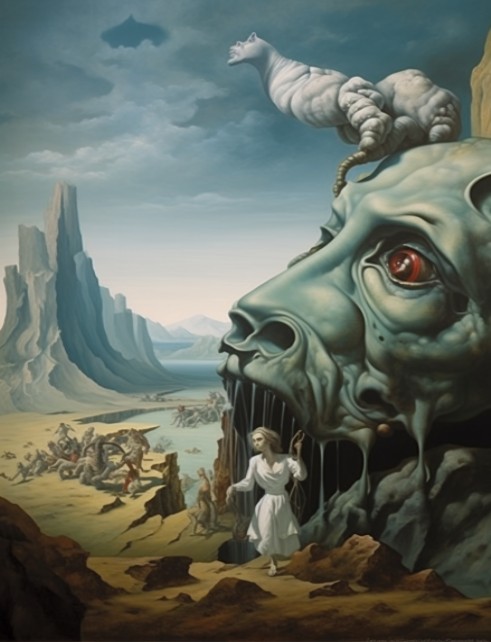 Holistic community spirit - Gustave Courbet (AI-tulkinta)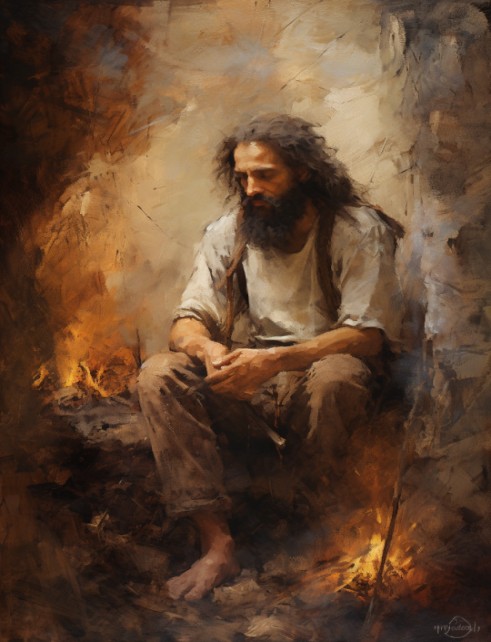 Aleksis Kiven päivänä 10.10.2011 - 10.10.2019 – 10.10.2023Utile dulci – Hyödyllinen huvittavaan (yhdistettynä)Päivä alkoi seuraten Ylen tarjontaa ja kiintoisin juuri tähän päivään liittyvä ei ollut maan talous ja sen taantuma, eikä edes sodat ja niiden tuulet. Sen sijaan tähän päivään ja omaan kokemusmaailmaani liittyvä aihe oli Katja Gauriloffin elokuva kolttasaamelaisista. Kiersin itse nuorempana Lappia ja oma julkaisusarjani oli tuolloin Lapin tutkimuksia Turun ja Oulun yliopiston yhteisenä. Kolttien elämä Katjan ja Sevettijärven, Inarin altaan alueella tuli toki tutuksi. On hyvä, enemmän kuin hyvä, että tuo Katjan elokuva on esitetty ensimmäisenä Yhdysvalloissa ja etenkin Kanadassa. Suomessa se nähdään lähipäivinä. Oma suhteemme kolttiin on ollut yhtä epämiellyttävä kuin ruotsalaisten ja venäläisten asenne aikanaan suomalaisuutta kohtaan. Tänään Aleksi Kiven päivänä se on syytä muistaa ja mennä katsomaan Katjan elokuva. Ettei valtiolle koituisi mitään vahinkoa. – ”Ne quid detrimenti capiat res publica. (Livius). Ylimielisyys on rasismin rinnalla epämiellyttävä ilmiö. Siitä ei Nobeleja jaeta.Oikein hyvää Aleksis Kiven ja suomalaisen kirjallisuuden päivää. Kivi muistetaan etenkin seitsemästä veljeksestä ja heidän matkastaan kohti sivistysvaltion ensimmäisiä portaita. Siinä matkalla sattui ja tapahtui mutta sivistys otti ja lopulta vei niskalenkin jopa vanhimmasta jääräpäästä. Olen kirjoittanut Kivestä kymmenittäin artikkeleja, joten jätän sen työn nyt muitten tehtäväksi. Samoin pohdinnan tuon ajan kielemme ja politiikkamme vaiheista, siinä missä sekä kulttuuriset että tuon ajan geopoliittiset kuvauksemme. Suomalaisuuden synnyn juuret ja niistä muistuttamisen. Kun olet kuollut et ole minkään arvoinen. – ”Tu mortuus es, tu nugas es.” Tosin on niitäkin, joiden kohdalla vasta kuolema on tehnyt henkilöstä todella merkittävän. Kivi kärsi häpeällisestä köyhyydestä. - ”Turpis egestas. Se on hyvin tavallista, kun kyse on kirjailijasta. Se, että elämme nyt modernin yhteiskunnan Suomessa, ei tarkoita, etteivätkö lapsemme synny täsmälleen samaan maailmaan kuin vanhempansa. Se mikä heitä muuttaa tai erottaa Jukolasta on lähiympäristö ja sieltä saatavat vaikutteet. Maailma kun on sitä, millaiseksi me aikuiset sen rakennamme lapsillemme ja lapset sen lähiympäristössään kokevat. Muuta mahdollisuutta ei ole. Olkoonkin, että yhteen asiaan vihkiytyneenä tutkijana on taipumusta vääristää omaa maailmankuvaansa, ja tyrkyttää sitä myös muitten luettavaksi. Suomessa kulttuuri ja äärimmäinen kurjuus ovat kulkeneet käsi kädessä. ”Ultima miseria.” Nyt olisikin syytä nähdä jo suurten ikäluokkien taakse ja rakennettava vuosikymmen 2050 visioiden. Koti ja koulu ovat siinä ne tärkeimmät, sekä se yhteisö, jonka lapset kohtaavat jo ennen kuin oppimisgeenit ovat ehtineet umpeutua. Kirjallisuus, sähköinen tai ilman, omalla kohdalla molempia käyttäen, on kuitenkin varmin viestittäjä myöhemminkin. Tervetuloa siis kotisivulleni. Olet tänään vuonna 2019 liki kymmenes miljoonas lukijani, www.clusterart.org. Hyvin harvat meistä elävät tänään – ovat valmistautuneet elämään huomenna, tai sitten elävät eilisessä. Yli sadan kirjan julkaisu tekee sinusta kirjailijan myös Suomessa eläen. Se että osa niistä on väitöskirjoja, ei ole este tulla kirjailijaksi myös Suomessa asuen ja syntyen. Viimeinen toivo. – ”Ultima spes.” Ellet itse tahri, eivät toisetkaan siihen pysty. – ”Ne ipse maculato, alii non poterunt (Snellmannien vaakunan tunnuslause). Naapurimme kotikylässäni Hernejärvellä olivat juuri Snellmanneja. Sekä Karjalasta saapuneita evakkoja. Emme me lapset sitä mitenkään toisistaan erottaneet Savossa, Iisalmen maalaiskunnassa syntyen. ”Kukkivat roudan maat” opettajamme kirjasarjana kirjailijana olivat varmaankin luetuin. Luin sen runojen rinnalla. Runot myös lausuenkin. Se kuului tuon seutukunnan elämään. Se oli minun kasvuympäristöni.Kieli ei katoa, ja itse pidän omalta osaltani huolen, että ehdin hoitaa ajoissa myös lasten käyttöön sopivan lukukokemuksen omasta ajastani, ja hieman vanhemmastakin historiasta siihen solmukohtia lisäten. Esimerkit ovat sellaisia, joista on ehkä helpoin tapa oivaltaa myös oman aikamme kipeitä solmukohtia. Menneen ajan traumat ovat usein juuri niitä solmukohtia, josta muistimme muodostuu. Silloinkin kun ne ovat traumaattisia ja fataaleja ilmiöitämme, ikäviä muistettaviksi. Jos näet valoa tunnelin päässä, katsot ehkä väärään suuntaan. Jos valo tulee lähestyvästä junasta, se on merkki äärimmäisestä vaarasta. – ”Ultimum periculi.”Aleksis Kiven päivänä – Luovan innovaation päivänä Ruma on ruohoton niitty, lehdetön kasvi ja hiukseton pää. Rumin kuitenkin kirjaton koti. – ”Turpis sine gramine campus, et sine fronde frutex, et crine caput.” (Ovidus).Aleksis Kivi muistuttaa tyypillistä innovaattoria, tylyä neroa. Samat taudit ja kuvaukset, kun sopivat vaikkapa viime keskiviikkona 56-vuotiaana kuolleen tietotekniikkajätti Applen perustajan Steve Jobsin luonnekuvaukseen Walter Isaacsonin kirjoittamana elämänkertana. Myös Jobs oli läheisten kuvaamana joko ihailtava sankari tai täydellinen paskapää, Helsingin Sanomien (HS 9.10. 2011) kuvaamana Isaacsonin kirjaa suoraan lainaten. Olen tuon kirjan lukenut ja saanut tänäänkin viestejä Jobsin piilaaksosta. Silicon Valley ei ole siellä missä pippuri kasvaa. - ”Ubi piper crescit.” Ihminen voi olla ankarissa aalloissa levollinen ja silti häntä ohjaa säälimätön suuttumus. –”Saevis tranquillus in undis.” – ”Saeva indignatio.”Paskapää on kielemme yleisimpiä tapoja kuvata ihmistä ja tämän luonnetta. Googlen hakemana paskapäitä löytyy netissä enemmän kuin nimekkäimpiä kirjailijoitamme tai muita kulttuurihenkilöitä, keskisuuria sukuja. Vain kusipää ohittaa paskapään ja sen se tekeekin googlaten moninkertaisena, ja olisi kymmenen tunnetuimman suomalaisen joukossa sukunimenä. Suomalaiset rakastavat käsitettä paskapää ja kusipää, joka kuvaa samalla näiden persoonallisuuksien yleisyyttä ja etenkin julkisuuteen kohonneina mediapersoonina. Kun nämä käsitteet yhdistää nimekkäisiin sukunimiin, syntyy suuria lukuja hakukoneessamme. Kuninkaiden viimeinen keino on hankkia juuri tämä maine. Tänään pienet rikokset rangaistaan, suuria viedään triumfissa. – ”Sacrilegia minuta puniuntur, magna in triumphis feruntur.” (Seneca). ”Sacra scriptura.” Pyhä kirjoitus. Lähiyhteisön ankara kapina. ”Ultima ratio regum” – ”Ultima miseria.” KurjuusOn mahdollista, että me havaitsemme luovissa ja innovatiivisissa, merkittävissä, uutta hakevissa persoonallisuuksissa, runsaasti poikkeavia piirteitä, joita on vaikea sietää. On mahdollista, että nämä havaitsevat yhtenään tämän tapamme eristää poikkeavaa, tai eristäytyvät tarkoituksella helpottaakseen lähiyhteisönsä muuttumatonta elämää. Se on myös kuninkaiden viimeinen keino. ”Ultima ratio regum.” – ”Ulta miseria.” Epäilemättä uutta luova ja sitä markkinoiva joutuu toimimaan joskus myös tylysti, ja varmaa on, että uutta innovaatiota tai tuotetta vastustetaan ankarasti. Pelko uudesta johtaa myös sen opiskeluun, ja se on poissa muusta ajankäytöstä, tutusta ja turvallisesta, usein veltosta elämästä. Kuolemansyntien kohdalla juuri tätä pidettiin keskiajalla tuon ajan eliitin pahimpana tautina. Tänään sitä pyritään torjumaan toisella synnillä, optioilla ja ahneudella. Se on myös äärimmäinen vaara. – ”Ultimum periculi.” Se että lisään kirjoituksiini latinaa, oli alkujaan tapa kouluttaa tulevia kansanedustajiamme. Ensimmäisenä siihen reagoi emeritus edustajamme Etelä- Karjalasta. Hän on nainen. Ensimmäinen nainen valtioneuvoksen arvoa kantavana. Näillä vihjeillä on kohtuullisen helppoa hakea tämän parlamentaarikon nimikin.Steve Jobs joutui välillä erotetuksi omasta keksinnöstään, omasta yrityksestään ja samaan aikaan Kivi taisteli kirjansa kanssa mielipuolisuuden rajamailla. Kivi oli ainut tavallisen rahvaan ylioppilas säätyläislasten joukossa ylioppilasvuotenaan vuonna 1857 ja hän joutui opiskelemaan yksityisesti sekä keskeyttämään säännöllisen opiskelun kolmannella luokalla. Kivi tiesi mitä halusi ja oli poikkeava yksilö sinnikkyydessään ja ahkera lukija, mielikuvitusrikas persoonallisuus ja asioita integroiva ihmistyyppi. Sellainen ihminen muuttaa yhteiskuntaa ja historiaa, ei lähiyhteisöään. Lähiyhteisöä muuttavat, tai pitävät paikallaan, innovaatioiden vastaanottajat ja vitkastelijat, siis tavalliset “paskapäät”, “tavikset”, silloin kun kuvattavana on innovaatioaste ja sen syvyys yksilön tai yhteisön näkökulmasta.Ketään ei voi velvoittaa kuitenkaan enempään kuin hän pystyy. – ”Ultra posse nemo obligatur. Älkää herättäkö älkääkä yrittäkö valvottaa rakkautta ennen kuin se itse haluaa. – ”Ne suscitetis neque evigilare faciatis dilectam quoadusque ipsa velit.”InnovaatioympäristötPoikkeavia innovaattoreita on suomalaisten yrittäjien joukossa hieman enemmän kuin heidän tuotteitaan hankkivien kuluttajien kohdalla. Olen heitä tutkinut ammatikseni, enkä tarkoita tällöin innovaattorilla henkilöä, joka on altis hankkimaan uuden tuotteen tai kopioimaan uuden menetelmän tai laitteen sitä ehkä hieman korjaillenkin. Kun haetaan innovaatioympäristöä, yksi pääskynen ei tee kevättä. – ”Una hirundo non facit ver.” Älkääkä heittäkö helmiänne sijoille. – ”Ne mittatis margaritas vestras ante porcos.Innovaatioiden omaksujat, ensimmäisen vaiheen innovaattorit, tai myöhempien vaiheiden vitkastelijat, sekä toisaalla näiden väliin mahtuva suuri massa, eivät ole samaa persoonallisuustyyppiä kuin Kiven ja Jobsin kaltaiset ihmiset. Heitä on vain muutama tuhannen ihmisen populaatiossa, joskus vain yksi tai kaksi tapausta. Luonto on kuitenkin antanut jokaiselle luodulle jonkin vian. – ”Uni cuique dedit vitium Natura creato.” Eikä sovi tietää kaikkea. – ”Nec scire fas est omnia. (Horatius). Lähiyhteisössä meillä on harvoin tällaisia ihmisiä. Vasta lukuisten valintaprosessien kautta saatamme törmätä näihin tapauksiin eksyen vaikkapa yliopiston kampusalueelle Harvardissa, miksei myös yhtä hyvin Turussa tai Helsingissä, Kuopiossa ja Oulussa. Jälkimmäisissä vain harvemmin ja yksinkin näkyy ja kuuluu. Kynsi haavassa. ”Unguis in ulcere.” Yhden hulluus tuottaa paljon hulluja. – ”Unius dementia dementes efficit multos.” Se on välttämätön paha. – ”Necessarium malum.” – ”Nemesis divina.” Kostotar.Innovaatioympäristö on sellainen, jossa eri persoonallisuustyyppejä on tarkoituksella verkostoitu yhteen, ja mukana on ainakin yksi innovaattori, jota nämä myös kykenevät sietämään tiimissään. Jos tällainen puuttuu, tiimi on kuten mikä tahansa lähiyhteisö, mahdollisesti luova ja aikaansaava, mutta ei muuta. Kun tunnet yhden, tunnet kaikki.Luovan nerouden tunnistamisen ongelma. Unum cum noveris, omnes noverisKaikki paskapääksi kuvaamamme narsismin häiriöt, luovuuden tuska ja mielisairaudet, persoonallisuuden häiriöt, alkoholismi, eivät ole toki luovaa neroutta, päinvastoin, mutta kaikki luovat nerot ovat mielestämme tavalla tai toisella poikkeavia. Tapa, jolla kuvaamme tätä poikkeavuutta, vaihtelee kulttuureittain ja kaikki kulttuurit eivät tuota poikkeavuutta edes havaitse. Luovan nerouden luokitus ja löytäminen on kulttuuriin sidottu ilmiö, siinä missä näiden ihmisten poikkeava kohtelukin. Sanalla sanoen. ”Uno verbo.” Eikä taivaassakaan ole aina rauha. – ”Nec sidera pacem Semper habent.”(Claudianus).Aleksis Kivi syntyi vuonna 1834 Nurmijärvellä Palojoen kylässä räätäli Erik Johan Stenvallin ja Anna-Kristina Hambergin perheeseen. Perheessä oli ennestään kolme poikaa ja Aleksin jälkeen syntynyt sisar, joka kuoli 13-vuotiaana. Aleksis kertoi jo varhain “rupeavansa ruuneperiksi” ja oli suomenkielinen, olkoonkin että vanhemmat taisivat myös ruotsin kielen. Poika itse hankki ruotsin kirjakielen taidon muutettuaan itse 12-vuotiaana Helsinkiin kouluun, mikä oli tuolloin edellytys ylioppilaaksi ja edelleen papiksi lukemiselle. Sanalla sanoen Aleksis Kivi oli yksi monista. ”Unus multorum.”Miestä ohjasi säälimätön suuttumus. - ”Saeva indignatio.”- ”Sal Atticus”. Luopuminen pappishaaveista ja ryhtyminen suomenkieliseksi kirjailijaksi oli vielä suurempi teko vuoden 1857 Suomessa, kuin Machitosh -ohjelmistojen poikkeavuus ja niiden kehittäminen päinvastaisena strategina Windowsin- käyttöjärjestelmän kanssa. Ei miekkaa pojalle eikä lääkettä ennen myrkkyä. _ ”Ne puerto gladium” – Ne prius antidotum quam venenum. (Hieronymus). ”Ne ipse maculato, alii non poterunt.” Ellet itse tahri, eivät toisetkaan siihen pysty. (Snellmannien vaakunan tunnuslause).Romantiikan ajan jälkilöylyt. Yksi, mutta leijona. – ”Unus sed leo.” (Aisopos)Kiven aikaa leimasi romantiikka, mutta Kivi valitsi luonteelleen tyypillisesti esitystavakseen realismin. Siinä oli jälleen yhteistä Steven Jobsin valintojen kanssa, vaikka Applen markkinaosuus vajosikin Microsoftin rinnalla pohjamutiin. Oleellista oli, että Applen liikevaihto pysyi korkeana, ja että Jobs piti pakkomielteensä tietokoneitten kokonaisintegraation periaatteesta. Pöytätietokone oli saatava toimimaan helppokäyttöisenä useiden muitten kannettavien uusien laitteittemme kanssa. Yhden hulluus tuottaa paljon hulluja. – ”Unius dementia dementes efficit multos. Mutta ei kutenkaan rukouksella eikä rahalla. – Nec prece nec pretio.”Kiven elämä tunnetaan kauhutarinoistaan. Aleksis Kivellä ei ollut säännöllisiä tuloja, rahapula, velat, kirjojen olematon menekki ja Ahlqvistin kaltaisten ihmisten kritiikki piinasivat miestä, siinä missä pakollinen asuminen häntä vieroksuvalla maaseudulla. Lisäksi luonto on antanut jokaiselle jonkun vian. – ”Uni cuique dedit vitium Natura creato.” Hän ei ollut vertainen monille. – ”Nec pluribus impar.” (Ludvig XIV:n tunnuslause).Kivi kärsi etenkin masennuksesta, unettomuudesta, painajaisista ja pahenevasta alkoholismista. Hänen merkittävin tukijansa Fredrik Cygneus oli hänkin poissa. Vuonna 1871 hän joutui Lapinlahden mielisairaalaan, jossa tuon aikaiset hoitomenetelmät pahensivat pikemminkin kuin paransivat miehen painajasimaista elämää. Kivi kuoli veljensä luona 38-vuotiaana erakkonNeminea. Historiaan jäivät hänen viimeisiksi väitetyt sanat: “Minä elän”. Jobs sai sanottua, kuinka hänen tehtävänään on kertoa, kun haisee eikä peittää sitä sokerilla. Yksi ja sama asia. – ”Unu et idem. Kenenkään sanomatta vastaan. – ”Nemine contradicente.” ”Necessarium malum.”Keskity oleelliseen, karsi roskat ja rönsyt. Yhdellä mielellä. – Uno animo. Uno temporeJobs oli kyvykäs keskittymään Kiven tapaan oleelliseen ja karsimaan tarvittaessa rönsyjä suodattaen näin pois kaikki häiriötekijät innovaatioympäristöstään. Kiven luovuus keskittyi Siuntiossa sijaitsevaan Fanjunkarsin torppaan, jossa hän kirjoitti pääosan tuotannostaan. Seitsemän veljestä hän joutui kirjoittamaan useampaan kertaan ja se on käännetty yli 20 kielelle. Se oli tuon ajan kirjallisuudestamme täysin poikkeava teos, olkoonkin että siinä näkyy Kiven vähäeleinen harrastus kirjailijana lukea hänen kirjailijapersoonalleen tyypillistä sekä romantiikan että realismin proosaa, runoutta, ja olla samaan aikaan sekä romantikko että realisti. Yhdellä kertaa. – ”Uno tempore.” Myös kirjallisuudessa, luovassa työssä, välttämättömyys säätää lain, ei itse sitä tottele. – ”Necessitas dat legem, non ipsa accipit. (Publilius Syrus). Luovan työn ehdoton vaatimus.Kivi loi kuitenkin kokonaan uuden aikakauden, jossa romantiikka oli enää vain säikeenä ja samalla syntyi myös omintakeinen suomalainen teatteri ja sen tilaan ja paikkaan sidottu kielemme mukainen ajattelutapa ja toteutus, josta Kalle Holmberg on kuvannut ja kertonut eniten ja koskettavimmin. ”Uno mystica.” Mystinen yhtyminen. Tärkeää on olla etsimättä, mutta myöskään halveksimatta kunniaa. – ”Nec quaerere nec spernere honorem. Siinä ei auta tauko, ei lepo, ei rukous ei raha. – ”Nec mora nec requires. – ”Nec prese nec pretio. Ei minkäänlainen vaiva. – ”Negotio nullo.” Steve Jobs uskoi integroituun toimintatapaan ja piti tavoitteena tuotteita, joita kiireiset asiakkaat hankkivat ja tarvitsevat. Kehnot laitteet ja toimimaton softa vain ärsyttivät käyttäjiä lukuun ottamatta ehkä ensimmäisen vaiheen omaksujia, joille tällainen tuote oli riittävä. Jobs halusi tuotteita, joiden idea oli koukuttava käyttäjäkokemus, nautinto siinä missä yksinkertaisuuden ihannointi zen-koulutuksessa. Uno ictu, Uno saltu, Uno animo. Välttämättömyys menee suunnitelmien edelle. – ”Necessitas ante rationem est. (Curtius). Hallittu syntyprosessi. Unum et idem. Unio mystica. Yksi ja sama – Mystinen yhtyminenKiven tapaan Jobs kertoi tavoitteensa ja käytti kieltä, joka oli kuin Aleksis Kiven kirjoista, impivaaralaista ja nummisuutareiden tuotetta, kaukana zen-munkkien tyynestä rauhallisuudesta. Unus homo nobis currendo restituit rem. (Elias Lönnrot).Tuo ilkeänä kuvattu piirre, kyvyttömyys kontrolloida itseään, on innovaation synnylle tyypillistä ja kuvaa innovaatioiden synnyn sitä vaihetta, jossa prosessi on sosiaalisesti hallitsematon ja yleensä hyvin laaja sosiaalinen ja kulttuurinen prosessi, ei pieni tekninen uudistus. Unus homo nobis cunctando restituit rem. (Ennius).Uuden sosiaalisen ja kulttuurisen, symbolisen innovaation esittely ei ole mahdollista pitäytyen vanhassa konventiossa tai tehden sen kanssa konsensus, integroiden yhteen vanhaa ja uutta. Tässä prosessissa henkilökohtaisia tietokoneita ei olisi voinut korvata iPhonen kaltaisella tekniikalla tyytymällä steriiliin, kontrolliverkostoon sidottuun kotitalouskoneeseen. Sören Kirkagaard on kuvannut mielestäni tätä prosessia parhaiten tuntematta sen taustoja, vain sen tuloksia yksilön ja yhteisön välisessä kamppailussa. Eikä omassa isänmaassa ketään pidetä profeettana. – ”Nemo propheta acceptus est in patria sua. (Raamattu, Luuk. 4:24). Eikä kukaan ole alati viisas. – ”Nemo mortalium omnibus horis sapit. (Plinius vanhempi). Kukaan ei synny seppänä. – ”Nemo nascitur artifex.”Muutosjohtajan painajaiset. Unius dementia dementes efficit multosMeissä kaikissa on hitunen luovaa innovaattoria, ja ymmärrämme kyllä, mistä tässä on kysymys. Sen sijaan prosessin vaatima intohimo, kyky toistaa samoja vaiheita pakkoneuroottisen tunnollisesti, on jo vieraampaa, ja sen tuskan ymmärtäminen ei toiminut 1800-luvun Nurmijärvellä ja Tuusulassa. Sen sijaan Jobsin kymmenet kollegat joutuivat kuuntelemaan luovan innovaattorin heitä loukkaavat ajatukset ja kertoivat myöhemmin, kuinka hän sai heidät tekemään ansioita, joita he eivät olisi ikinä uskoneet mahdollisiksi. ”Yhden hulluus tuottaa paljon hulluja.” Unius dementia... Innovaattori visioivana ja karismaattisena muutosjohtajana, sekä samaan aikaan uutta luovana nerona, on Suomessa harvinaista. Kyse ei ole häijyydestä, vaan tavasta kertoa tuotteista, jotka kolmen vuosikymmenen aikana tulevat muuttamaan perin pohjin kokonaisen teollisuudenalan tai oikeammin useita aloja. Apple Jobsin johtamana yhtiönä oli tällainen globaali veturi, maailman arvokkain yritys, Steven Jobsin oman persoonan globaalina menestyvä luomus. ”Ut ante dictum.” Kuten aiemmin mainittiin. Kuten sekin kuinka kukaan meistä ei ole elävän perijä. – ”Nemo est heres viventis.” Painajaismainen elämä ja ympäristö. Usque ad nauseam - Pahoinvointiin saakkaAleksis Kivi ei ollut poikkeuksellisen fiksu eikä poikkeuksellisen tuottelias. Sama koskee Steve Jobsia. Molemmat olivat lopulta kohtuullisen tavallisia ja ero syntyikin kyvyssä loikata oikeassa paikassa vaistomaisesti, odottamatta ja ajoittain liki maagisesti. Kiven näkemykset ja aikansa kirjallisuus, proosa ja runot, tulivat ikään kuin tyhjästä, maagisena luomuksena. Ne todellakin olivat kuten “mynttäämättömiä” kultahippuja Ahlqvistinkin huomaamana. Niitä ei voinut enää luokitella vanhan kirjallisuuden ja sen tuotteiden kanssa samaan tuttuun pinoon, ja jatkaa sen jälkeen konventionsa ylläpitämistä. Ne muuttivat kaiken ja elävät edelleen, pitävät meitä ja kulttuuriamme elossa. ”Ut ameris, amabilis esto!” Sinua rakastettaisiin, olet rakastettava. Mutta ennen kuolemaa kukaan ei ole täysin onnellinen. – ”Nemo ante mortem beatus. (Ovidus). Eikä kukaan yksin ole kyllin viisas. – ”Nemo solus satis sapit.(Plautus).Näiden tuotteiden jälkeen maailma oli toinen, se muuttui sosiaalisen, kulttuurisen, symbolisen innovaattorin jäljiltä uudeksi, siinä missä Steve Jobs muutti koko globaalin maailmamme. Niissä yhdistyi runouden sekä prosessorien voima ja kuitenkin ne ovat sellaisen ihmisen luomuksia, joiden on myös elettävä raivokohtauksineen ja paskapäänä, lähiyhteisönsä siedettävänä, ja pahimmassa tapauksessa 1800-luvun Suomessa Nurmijärvellä suutarin poikana ja Kullervoa, Leaa, Nummisuutareita, Kihlausta ja Kanervalaa, Seitsemää veljestään kirjoittaen. Mikään ei ole kaikilta puoliltaan onnellista. – ”Nihil est ab omni parte beatum.” (Horatius). The government must not be inconsistent - Gustave Courbet (AI-tulkinta)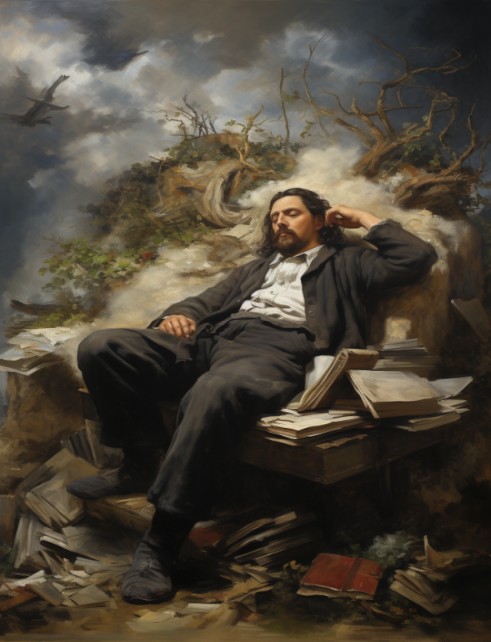 A difficult equation - Michelangelo da Merisi  (AI-tulkinta)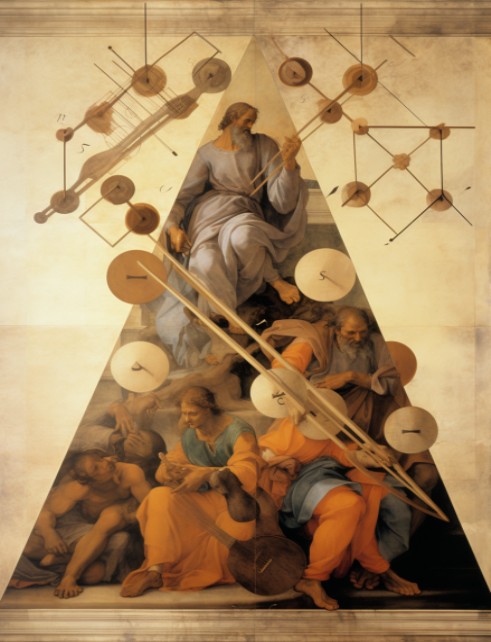 Uuden kulttuurin airueet 25.06. 2012 – 10.10.2023Olin juuri lukion aloittanut finninaamainen 15-vuotias poika, kun Ilkka Koivisto ilmestyi televisioon Korkeasaaren eläintarhan pohtivana intendenttinä. Koivisto kirjoitti luontoaiheisia pakinoita ja oli innostava kolumnisti sekä mukaansa tempaava televisiopersoona. Hänen kauttaan välittyi tietoa, jonka vastaanottaminen oli yhtäällä helppoa, popularisoitua, mutta samalla se jätti aina kysymyksiä avoimeksi. Ilkka Koivistossa oli samaa fundeeraajaa kuin presidentti Mauno Koivistossakin. Jokainen meistä koulumme oppilaista oli kuin tyhjä taulu. – ”Tabula rasa”. Annoimme äänettömän suostumuksen ja käynnistyi elämän mittainen ikävyys. – ”Tacita assessio” – ”Taedium vitae.” (Gellius). Puusta pudonnut Ei ole sattuma, että hän sai jo vuonna 1972 työstään vaimonsa Sesse Koiviston kanssa tiedonjulkistamisen valtionpalkinnon aiheena evoluutio. Kirjan nimi oli “Puusta pudonnut”. Luin sen nuorena yliopisto-opiskelijana ja pidin sitä suomalaiseksi kirjaksi omituksen edistyksellisenä tuohon aikaan kirjoitettuna. Tuo aika oli yliopistossamme pikemminkin repivää kuin pohtivaa, uutta luovaa ja innovatiivista. Tieto Koiviston kuolemasta toi mieleeni juuri kouluajat ja uravalinnan aluksi biologiaa opiskellen ja juuri sen filosofisen rakennelman oivalluksena. Mä oon mikä oon – ”Talis qualis” ja edessä oli suurten riitojen sovittaminen. – ”Tantas componere lites.”Hakeuduin syksyllä 1971 Oulun yliopiston biologiselle opintosuunnalle. Siellä palattiin pänttäävään opiskeluun ja valmistuin mahdollisimman nopeasti maisteriksi voidakseni jatkaa muualla 23 vuoden iässä. Keskeyttäminen ei käynyt mielessä. Vanhemman lehtorin pätevyys oli hankittava, maksoi mitä maksoi, silloin jo perheellisenä miehenä. Ei Koivisto valintaani toki ainut syy ollut. Hän vain oli osa tuon ajan henkeä, johon liittyi ympäristömuutosten ymmärtäminen osana ihmiseksi syntymän ihmettä. Me kaikki annoimme saman suostumuksen, vallitsi äänetön yksimielisyys – ”Tacitus consensus” tyyliin, vaikene kieli, niin saat leipää. – ”Tace lingua, dabo panem! (Petronius). Ja taustalla kohisi sotasukupolven äänekäs vallankumous. Siinä ihminen oli itsensä pahin vihollinen. – ”Nihil inimicius quam sibi ipse. (Cicero).Tässä evoluutiossa ja sen pohdinnassa oli auttanut kansakoulun ajan opettajamme Eino Säisä, joka kirjailijana julkaisi samaan aikaan, 1960-luvun aikana, romaaninsa “Tummat”, “Yöstä tullut”, “Sinun nurinkäännetyt käskysi”, “Viimeinen kesä”, “Kovat piippuihin”, “Mitä me olemme” sekä “Lehtori Liljebergin”, skandaalikirjan iisalmelaisessa koulumaailmassa. Nyt, kun Nobelit on jaettu, luin ne uudelleen. Tarkoitus oli koskettaa haavaa. – ”Tangere ulcus.” (Terentius). Sodan jälkeinen vuosikymmen ja repivä yhdyskuntarakenteiden murros oli saapunut keihäänheittäjien vyöhykkeen ytimeen. Kun lapsia syntyi sotavuosinamme kaksi kertaa enemmän kuin nyt, heille ei löytynyt jatkossa töitä Suomesta. Kaikki muuttui, teollistui, teknistyi, uudenlaista työvoimaa tarvittiin, liikkuvaa kulkuria etelän kasvavissa taajamissa ja Ruotsissa. Aika muistutti nyt elettävää elämää ympäri globaalia maailmaa. Kulkurin ja pelurin moraali alkaa olla vallitsevana jälleen kerran. Edessä on suurten riitojen sovittaminen, - ”Tantas componere lites”, niin pitkän ajan kuluttua – ”Tanto intervallo.”Kukkivat roudan maatKukkivat roudan maat ja niiden ensimmäinen osa ilmestyi vuonna 1971, jolloin luin sen jo yliopisto-opiskelijana. Se oli kuin suoraa jatkoa urjalalaisen Väinö Linnan romaanisarjalle “Täällä pohjantähden alla”. Roudanmaat televisioitiin siinä missä Linnan romaanisarjakin. Suomi kirjasi historiansa ja teki sen fiktiivisenä elokuvasarjana. Sellaisena se esitellään edelleenkin. Myös sen valheet ja virheet. On suomalaista hengen köyhyyttä seurata sivujuonteita, eikä nähdä asioiden lähtökohtaa. – ”Tardi ingenii est rivulos consectari, fontes rerum non videre.”Säisä palkittiin Krtiikin kannuksella jo vuonna 1965, valtion kirjallisuuspalkinnolla kolmeen otteeseen, kirkon kirjallisuuspalkinnolla, Aleksis Kiven rahaston palkinnolla, Pro-Finlandia mitalilla ja Savonia -palkinnolla vuotta ennen hukkumistaan heikkoihin jäihin matkalla mökilleen vuonna 1988. Kuulin siitä Brysselissä ja palasin seuraavan vuonna Pohjois-Karjalaan, Laatokan talousalueen rajan pirstomiin maisemiin. Se kertoi ajasta ennen sotiamme ja niiden jäljistä Sortavalan talousalueella. Junamatka Pietarista vanhaan Värtsilään vei koko pitkän päivän. Kun kantaa vasikkaa, tulee kantamaan myöhemmin myös härkää. – ”Taurum tollet, qui vitulum sustulerit.” (Petronius).Maisemat olivat kuin 1930-luvulta, luonnonniittyjä ja rehevää sellaista. Koivisto olisi ollut haltioissaan sen kaiken nähtyään. Varmasti kuka tahansa biologi tai maantieteilijä, sosiologi. Olin etuoikeutettu ja ensimmäinen Valamossa. Värtsilän tehtailla näkyivät pommituksen jäljetkin. Pietarista siirretyt venäläiset odottivat lupaa päästä takaisin Pietariin. Sitä lupaa oli odotettu kauan. Aika nyt vain on asioiden ahmatti. – ”Tempus adax rerus.” (Vergilius) Ekspressionistiset kuvat Ehkä merkittävin sysääjä kohti luovan ja innovatiivisen elämän suuntaa tuli kuitenkin kuvataideopettajaltamme Osmo Ari Armas Montolta, luonnollisesti oman äitini ja Leena Luostarisen ohella, joka (Monto) asuu edelleen Iisalmen Kotikylässä. Monton työt olivat jo 1960-luvulla ekspressionistisia, ja hän käytti veistoksissaan ja installaatioissaan materiaalina puuta, kipsiä, erilaisia esineitä ja romua. Työt olivat massiivisia ja vaikuttavia, huolella tehtyjä ja viimeisteltyjä myös öljyväritöinä. Elimme äärimmäisen hätätilan jälkeistä aikaa, leikkimisen aikaa, suunnitelmissa lujasti pysyvää. – ”Tempus ultimum” – ”Tempus ludendi” – ”Tenax propositi.” (Horatius).Yhtä vaikuttavia töitä tapasin vasta Lapissa, Reidar Särestöniemen ateljeessa Ounasjokivarressa häntä haastatellen. Hän olisi hukkunut ateljeensa mukana, jos joki olisi rakennettu. Ei rakennettu, suojeltiin. Suojelutyössä Reidar oli mukana, luonnollisesti. Opiskelin lukiossa kuvataiteita vapaaehtoisena ja kävimme pienellä ryhmällä läpi suuriakin haasteita kolmen vuoden aikana ja samalla tutustuen kuvataiteen historiaan sekä luovan innovaatioprosessin syntyä tiimissä. Olimme kolmin- ja nelinverroin onnellisia. – ”Ter quaterque beatus.” (Vergilius). Luokanvalvojanamme oli kunnianhimoinen hiihtourheilun ystävä ja myöhemmin myös jo lukioaikanamme edustusurheilijoittemme valmentaja Immo Kuutsa. Häneltä sain autooni suksitelineet ja epätoivoisen yrityksen vaihtaa palloilulajit ja keihäänheittäjien vyöhykkeen yleisurheilulajit talviseen taitolajiin laduilla. Se ei kohdallani onnistunut. En pitänyt hiotusta ja sileästä ladusta. Rakastin umpihankea. – ”Teres atque rotundus.” (Horatius). Murrosikäistä ei voi manipuloidaMurrosikäistä poikaa ei voi painostaa, ei maanitella, ei manipuloida. Valinta oli tehty ja siihen vaikutti eniten Koiviston ja Monton ohella lukiomme rehtori, biologi ja maantiedon salat parhaiten oivaltanut karismaattinen suuren poikalyseon rehtori Aimo Samola. Hänen toimestaan mukaan tuli nyt biotieteen mikromaailma ja sen ihmeet sekä luonnonsuojelun tulevat tarpeet. Biologina tunsi olevansa hyödyllinen ihminen. Edessä kun oli äärimmäinen hätätila, katastrofi. – ”Tempus ultimum” – tiukka aikaraja – ”Terminus”, kypsyyskoe, jota kukaan ei ollut aiemmin kokenut. – ”Testimonium maturitalis.”Osmo Monto sai osakseen paljon arvostusta. Hänen teoksiaan on Suomen valtiolla, Amos Andersonin taidemuseolla, Wäinö Aaltosen museossa. Valtion kuvataidepalkinnon hän sai vuosina 1972 ja 1983, hän on kunniajäsenenä niin Iisalmen kuin Kuopin ja Kotkan taiteiluseuroissa. Osmon töistä mieleen ovat jäänet valtavat tilateokset, tangoille ripustetut revityt ja räjähdyksen rikkirepimät vaatteet, joilla on myös kasvot Jugoslavian julman sodan ajoilta. Kosmos installaationa on tyypillinen hänen oivalluksensa, jossa keinutuolilla on musta päällystakki sekä selkämyksestä kohoavat kasvot. Koulutuksen hän sai Suomen Taideakatemian kuvataideakatemiassa Sam Vannin oppilaana. Varmaan he olivat Toogaan pukeutuneita kuten joskus serkkuni Leena Luostarinen, taidemaalari hänkin. – ”Togati.” Tunnetuin kaikista, tiikerinpiirtäjä. Olla ihmettelemättä mitään, edempänä ei mitään. – ”Nil admirari (Horatius) – Nihil ultra (Horatius).Hänen työnsä erosivat täysin serkkuni Leena Luostarisen eläinhahmoista tai äitini maalauksista. Opiskelin itse tekniikan, jossa tiede ja taide olivat koko ajan läsnä ja samaa asiaa palvellen. Tänään opettajat, nuoret urallaan valmistuvat, odottavat samaa, mitä itse olin vaatimassa murrosikäisenä poikana jo neljä vuosikymmentä sitten. Täyttä vapautta sellaiseen luovuuteen, jossa viimeinkin irtaudutaan turhasta pänttäämisestä ja keksityttään asiaan. Tuomas Akvinolaisen tapaan pelkäsin yhden kirjan lukijoita. - ”Timeo lectorem unius libri.” Oli väiteltävä tohtoriksi useampaan kertaan ja toisistaan kaukana majailevista tiedekunnistamme. Ei pelkkää monitieteisyyttä, tieteiden välisyyttä, vaan saman tutkijan poikkitieteistä työtä ja osaamista. Tämä pelko antoi siivet. – ”Timor addidit alas.”(Vergilius).Holistinen yhteisöllisyys Näitä haasteita uudessa monikulttuurisessa, mutta myös yhteisöllisyyttä ymmärtävässä mediamaailmassamme on valtavasti, ja niiden havaitseminen ei onnistu sokein silmin. Niiden käsittely on kokonaan toinen prosessi kuin mihin takavuosien kouluopetus oli nuoria ohjaamassa. Tähän on saatava korjaus ja pienennettävä samalla luokkakokoja. Hyvä opettaja on painonsa arvosta kultaa kaiken aikaa. Se, kuka holistisen maailmakuvan opiskelijoille antaa, on persoonallisuuteen liittyvä kysymys, ei tieteenalakohtainen oivallus. ”Usus vitae” – Elämän käytäntö. Luova prosessi ja innovaatio näkee kuinka edempänä ei mitään. – ”Nihil ultra”. Sitä ei pidä pelätä. Ilkka Koiviston kaltaiset filosofit biologeina olivat oiva tapa raottaa sitä ovea, jossa biologia ja luonto muodostaa vahvan perustan, jolle rakentaa kaikki muu, myös teknologia, talous, yhteiskuntatieteet, humanismi ja eettinen sekä moraalinen ymmärryksemme. Ihmisen on oivallettava mahdollisimman varhain oma asemansa osana luontoa. Se karsii turhan narsismin ja väärän egoismin, itsekkyyden ja yhteisöjen puutteen. Luonnossa ei ole koskaan yksin. ”Usque ad aras.” Alttareille saakka.Ilkka Koivisto oli antanut kaikille maailman linnuille myös suomenkieliset nimet. On hyvä tuntea kasvien ja eläinten, ötököiden nimet ja äänet, kasvuympäristöt ja omintakeiset tavat, ekologinen lokero. Se vaatii kyllä vähän pänttäämistäkin ja latinan opintoja. Se pänttääminen kannattaa aina. On hyvä tuntea ystävänsä ainakin nimeltä. Eri oppiaineet eivät saa jäädä irrallisiksi osikseen ilman, että ne yhdistetään yhteen ja samaan maailmakuvaan ja sen kokoamaan filosofiseen oppirakennelmaan. Tässäkin latina auttaa ja robotiikka, algoritmien antamat evättä. ”Usus magister est optimus.” Käytäntö on paras opettaja. Olle ihmettelemättä mitään, saati epätoivoinen mistään. – ”Nil admirari” – ”Nil desperandum.”Nuori, ehkä vasta murrosikäinen opiskelija, ei saa jäädä yksin ajelehtimaan valtavan mediamyllerryksen kanssa ilman sellaista ohjausta, jossa taustalla on vanhempien ja koulun (yliopiston) antama yhteinen tuki, oli nuoren uravalinta myöhemmin mikä tahansa. Elämä on voitava ankkuroida myös silloin, kun fragmentoitunut, pirstaleinen tieto riepottaa yhdessä hormonimyrskyn kanssa niin opettajien kuin oppilaittenkin muuttuvaa murroskulttuuria ja sen alati vaihtuvia vaatimuksia. Jos opettajat ja vanhemmat eivät ole aikuisia, eivät lapsetkaan voi sitä olla. Aikuinen ei esitä vaatimuksia toiselle aikuiselle. Vain keskenkasvuinen lapsi. ”Usus est tyrannus.” Tottumus on tyranni. (Horatius). Eikä mikään ole totuudenrakkautta korkeampaa. – ”Nil est amore veritatis celsius.” (Prudentius). Valtiojohto ei saa olla epäjohdonmukainen sekään. ”Usus vitae” – Elämän käytäntöTavoitteet eivät saa olla epäjohdonmukaisia, eikä niitä saa ruokkia valtiojohdon suunnalta manipuloivalla tiedolla. Ne alkavat muistuttaa narsististen harhojen kanssa elävän ihmisen elämäntavasta ja sen me jo tunnemme. Se on yhteisölle vaarallinen. Niinpä, miksi meidän tulisi tukea Kreikan konkurssia, perustellen tätä tavallisen kansalaisen arjella joutua muuten maksumieheksi. Eikö näin ole ollut koko ajan ja Kreikka jo konkurssissa? Miksi näitä uhkakuvia ja pelotteita jatketaan edelleen? Vain vuosikymmen lisää ja ponnistelemme pandemian kourissa sekä Ukrainan sotaan sopeutuenkin. Lähi-Idässä sodat eivät lopu koskaan. Tällainen tottumus on tyranni – ”Usus est tyrannus.” (Horatius). Ei mitään uutta auringon alla. – ”Nihil sub sole novum”. (Raamattu). Miten sellainen maa voi joutua kaaokseen, joka on jo kaaoksessa? Miten sellainen muuri rakennetaan Espanjan tueksi, joka estäisi kriisin leviämisen sinne, kun se on siellä jo tänään ja meiltä odotetaan 50–100 miljardin panostusta tähän pankkien pelastusoperaatioon. Miksi Urpilainen ja Katainen ovat niin huolissaan Kreikan eroamisesta eurosta, kysyy tänään nuori toimittaja Tuoman Koukkunen Forssan Lehdessä (25.6.2012)? ”Ut pignus amicitiae” – Ystävyyden osoituksena. Ei pidä olla epätoivoinen mistään. – ”Nil desperandum.” Kehäpäätelmiä ja pelottelua. ”Ut sementem feceris, ita metes.” (Cicero). Mitä kylvät, sitä niitätToimittaja vastaa itse kysymykseensä, kuten me aikanaan omassa koulussamme perustaessamme sinne Fiasko -teatterin. Se oli nuorten tapa selvitä kaaoksesta, jonka hallinta katosi vanhemmiltamme, poliittiselta johdoltamme, valtiokoneistoltamme. Se kertoi suuresta epäonnistumisesta, täydellisestä romahduksesta. Jos Kreikka eroaisi ja sen seurauksena ei syntysikään kaaosta, nykyistä kamalampaa, jos Kreikka alkaisi menestyä omalla valuutallaan, kuinka perustella itse nykyistä fiaskoa? Miten manipuloida Suomen kansaa uhilla, jotka ovat jo totisinta totta? Mistä tämä: ”Kunpa olisi hyödyksi” asenne on syntynyt? ”Ut prosim.” ”Ut quocumque paratus.” Valmis kaikkeen. Ei tule aikaa, jolloin globaalissa maailmassa ei käytäisi sotiamme. Mikään ei ole totuudenrakkautta korkeampaa. – ”Nil est amore veritatis celsius.”(Prudentius).Vai eikö Nokian osake ole jo riittävän alhaalla, työpaikkojen menetykset tulosta fiaskosta? Mitä menneen vuoden aikana on tehty oikein? Vallitseva ideologia, maailmakuva, vaatii Kreikan jäsenyyttä yhteisvaluutassa, pohtii Tuomas Koukkunen. Jos toisin olisi, jos Kreikka alkaisi menestyä toisen ideologian pohjalta, pitäisikö vanha ideologia edelleen paikkansa? Kun Neuvostovalta hajosi, kommunismi luhistui, kaatuiko se sen erinomaisuuteen? Kuollaksesi rikkaana elät puutteessa? – ”Ut locuples moriaris, egentis vivere fato. (Juvenalis). Mikään ei ole varmaa paitsi menneisyys. – ”Nihil nisi quod praeteriit certum est. (Seneca). Perustellaanko hullutta lähtien liikkeelle kehäpäätelmistä, ja olettaen sen olevan paras madollinen lääke myös tautiin, joka alkoholistille on alkoholismissa itse myrkky ja sen jatkettu käyttö? Viedäänkö ongelmien selittely jälleen sivuraiteille, viekö koululaitoksemme ja sen pänttäävät aineopinnot lapset logiikkaan, jossa itse pääasiat ja suuret linjat unohtuvat, ja syntyy vinksahtanut narsistinen persoonallisuus, jolloin journalistina gonzon tuomat sivuraiteet tulevatkin pääasiaksi? ”Ut tute es, item omnes censes esse?” (Plautus). Luuletko, että muut ovat samanlaisia kuin sinä? Ei ole mitään ihanampaa kuin totuuden valo. – ”Nihil est veritatis luce dulcius. (Cicero). Voiko nuoria tänään huijata kuten 1960-luvulla tehtiin sosialismin monen karvaisilla muodoilla? Valtavirta puoltaa aina vallitsevaa, ja jo valtavia omaisuuksia uhranneen tien käyttöä jo pelkästään oman maineensa pelastamiseksi. Saksan ja Ranskan kohdalla kyse on samasta asiasta kuin aikanaan Concorden yliäänikoneen kohdalla. Fiaskon viemisestä surulliseen loppuun saakka, maksoi mitä maksoi. Koska valtavirrat ovat olleet oikeassa, koulussa, yliopistoissa, kulttuurin ja tieteen hakiessa ulospääsyä uuden yhteiskuntamallin etsiessä paikkaansa, niin lähiyhteisöissämme kuin alueellisena, kansallisena ja kansainvälisenä läpimurtonaan? ”Ut flatus venti sic transit gloria mundi.” – ”Kuten tuulenhenkäys, siten katoaa mainen kunnia.” Mikään ei ihmiselle ole varmaa – Mikään ei kuolevaiselle ole vaikeaa – Mitään ei voi luoda tyhjästä. ”Nil homini certum est (Ovidus).” – ”Nil mortalibus ardui est (Hortius)” – ”Nil posse creari de nilo (Lucretius).” Liiallinen turvallisuus synnyttää halveksuntaa. – ”Nimia familiaritas parit contemptum (Augustinus).” A lost decade - Ellen Thesleff (AI-tulkinta)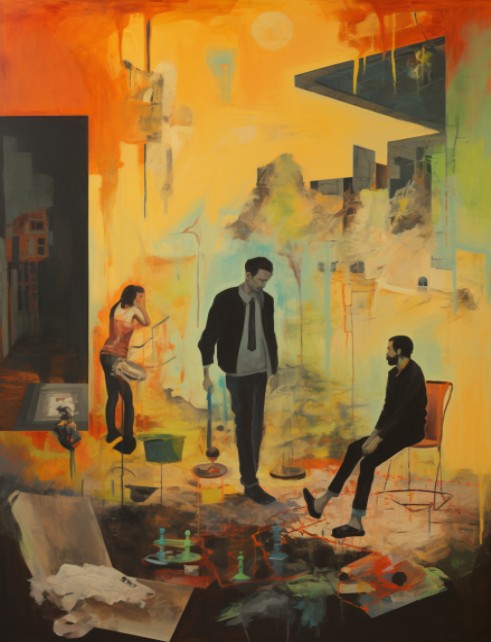 A place of spiritual revolution - Akseli Gallen-Kallela (AI-tulkinta)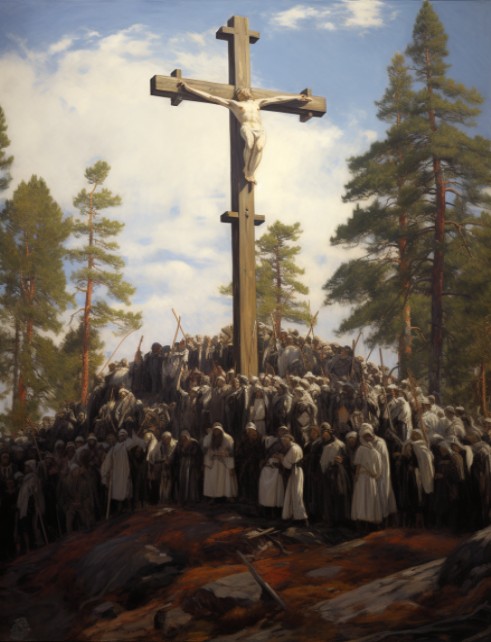 Julmuuksien pitkä ketju – Paluu syksyyn 2010 12.10.2023Menetetty vuosikymmen (Luostarinen 2019: Menetetty vuosikymmen: Vuosituhannen toisen vuosikymmenen blogi- ja esseekirja)Vuosituhannen toinen vuosikymmen erosi sen ensimmäisestä ja kolmas saatetaan muistaa sekin tavalla, joka tuo mieleen edellisen vuosisadan. Suomalaiset eivät halua noita vuosikymmeniä muistella. Sen sijaan nyt on kuitenkin syytä seurata mitä maailmalla tapahtuu sekä kuinka omat eväät ja asema sopii näihin tapahtumiin. On palattava vuoteen 2010 ja sen mietelauseisiin. Samalla kirjaani: Luostarinen 2019: Menetetty vuosikymmen – Vuosituhannen toisen vuosikymmenen essee- ja blogikokoelma 2010–2019. Tapahtumat Euroopassa, Ukrainassa sekä Lähi-Idässä, omilla rannikkovesillämme, ovat luoneet kokonaan uuden odottamattoman jännitteen.Nykyinen poliittinen nokittelu on viemässä ilmiöön, jossa kärjistäjä saa aplodit. Se mitä tapahtuu Lähi-Idässä tai samaan aikaan vähän kauempana sekä samalla myös Euroopassa, omilla Suomenlahden vesillämme, pani meidät pohtimaan myös omaa asemaamme digitalisen virran osaajina hybridiyhteiskunnan kouristelussa. Näkyvintä valtaa käytävät erilaiset algoritmit, jotka päättävät, mikä juttu näytetään kenellekin ja millaisin otsikoin. Kirjani ”Luostarinen 2011: Hybridiyhteiskunnan kouristelu” tuli hetkessä ajankohtaiseksi omalla rannikkoalueellamme tapahtuneen eskalaation seurauksena. Olemme nyt osa globaalia mediaa ja sen viestitysten seurantaa. Perinteinen media ei voi mitenkään seurata tapahtumien kulkua ja tiedottamista. Tässä perinteisessä mediassa parhaiten menestyy teksti, ääni ja video sekä suuret globaalit toimijat. Se näkyy omien medioittemme ongelmissa ja Helsingin Sanomien tavassa kertoa peittelemättä kansallisten pienten medioittemme taloudelliset vaikeudet. Meillä Suomessa varttunut ikäpolvi muistaa kuinka televisiokanavat loivat 1970-luvulla nopeasti paranevan kasvupohjan uuden yhtenäisemmän maailmankuvan muodostumiselle. Tästä yhtenäiskulttuurista huolimatta puolueillamme olivat selvät erot, kenen asialla oltiin ja millaisin keinoin ääniä valtaan kerättiin. Emme me hybridivaikuttamisesta maininneet sanallakaan. Nyt olemme keskellä tätä uuden hybridiyhteiskunnan kouristelua ja hyvin konkreettisella tavalla sen kokien.Sanomalehdistömme tunnustivat aiemmin poliittisen värinsä, mutta ilmiö alkoi haalistua siinä vaiheessa, jossa mainostulot alkoivat levikin rinnalla ohjata medioitamme. Mediamme alkoivat panostaa yhä näkyvämmin juttujensa sisältöönkin, jolloin tämä houkutin ylitti myös perinteiset puoluerajat. Suomalainen puoluekirjo alkoi haalistua, rinnalle tuli myös populistista pulinaa ja levikkikierre vahvisti voittajia mainostuloineen. Ensimmäiset lehtemme siirtyivät digiaikaan jo 1980-luvun alusta, ja kärjessä ei ollut Helsingin Sanomat vaan pienehkö maakuntalehti Savonlinnassa, Itä-Savossa. Lehti oli vielä tuolloin sukuni omistuksessa, jolloin sen seuranta Kalevan lehtitalon sisällä Oulun yliopiston Maantieteen laitoksen tutkijana oli poikkeuksellisen antoisaa aikaa. Päätoimittaja Teuvo Mällinen oli palkittu ammattilainen jo ohjasi myös minua kirjoittajana valikoimaan lehteni mihin myös viikoittain kirjoitin. Työni ohella yliopiston opettajana ja tutkijana. Matkattiin mereltä merelle maantieteilijänä ja sanoista ruoskaa, syvältä sydämestä. – ”A mare usque ad mare” – ”A verbis ad verbera” – ”Ab imo pectore.” Tuohon aikaan käynnistyi keskustelu myös luovuudesta ja innovaatioistamme, puoluelehdet eivät voineet elää pelkän puoluetuen avulla itseään markkinoiden. Tänään 2020-luvulla on palatta maailmankuvien esittelyyn ja taustalla on paikallisen tai alueellisen spatiaalisen identiteetin sijaan digitaalinen globaali mielikuvamaailma samanmielisten markkinavoimistamme. Samalla lähimpien vihat ovat kiivaimpia, väärinkäyttö ei kumoa käyttöä. – ”Accerrima proximorum odia sunt.” (Terentius). ”Abusus non tollit usum.”Digimaailma tarjoaa määrättömän määrän eri suunnilta syntyviä uutisia ja niiden tulkintojamme. Enää meillä ei ole perinteisiä portinvartijoita, jolloin menestymiseen riittää täysin irralliset heitot ja agendat. Ne ovat helppolukuisia ja niihin samaistuminen sujuu samalla tavalla kuin houkutellen hunajalla siihen ihastuneita saman pesän asiakkaiksi. Se mitä myöhemmin tapahtuu pesän sisällä, on kokonaan toinen asia. Riittää että aplodit on hankittu ja myöhemmin oivallettava vahinko jää Hamasin tapaan Israelin ja sen tukijoiden tulkittavaksi. Näytelmä on päättynyt, nyt taputtakaa tai sitten väärinkäyttö ei ole käyttöä vaan turmelemista. – ”Acta est fabula, nune plaudite!” (Augustus) – ”Abusus non est usus sed corruptela.” Terroristijärjestön käynnistämä laaja hyökkäys Israeliin on järkyttänyt raakuudellaan. Se on yksi verisimpiä mihin olemme näissä sodissa oppineet vastaanottamaan. Israelin puolelle tunkeutuneet surmasivat ihmisiä teloitustyyliin. Nyt taustalla on pelko konfliktin laajenemisesta. Aivan samoin kuin Ukrainan kohdalla Euroopassa. Näillä alueellisilla pesäkkeillä on ikävä kyllä globaalisti kosketuksia keskenäänkin. Iran ja sen suhteet Venäjään puhututtavat yhtenä esimerkkinä. Sekä Venäjä että Hamas haluavat heikentää länttä. Loukata toista, sen me osaamme, kynnellä koetteluun asti. – ”Ad nocendum potentes sumus.” (Seneca) – ”Ad unguem.” (Horatius). Venäjän hyökkäyssota puolestaan auttaa Kiinaa. Sota kuluttaa Yhdysvaltain kalustoa. Kiinan etu on tukea Venäjää tavalla tai toisella, jolloin kiusaus lietsoa kaaosta kasvaa. Palestiinalaisten tilanne Israelin miehitysalueilla vaikeutuu sekin. Kiinnostus Suezin kanavasta, Hormuzinsalmesta ja myös väylästä Intian valtamerestä Punaisemeren hallitsijaksi (Bad al-Mandeb) on varmasti yhtä kiinnostava kuin Itämeren tai Mustanmeren kohtalo globaalilla kartallamme. Kiinan tapa kokea omat merialueensa ovat kovin väljiä Tyynen valtameren suunnalla. Hyökkääjä tiesi kaiken tämän sekä etenkin Israelin hallituksen heikkoudetkin. Se että Suomenlahti tuli mukaan juuri nyt oli nerokas laskelma osana hybridiyhteiskunnan toimintaa globaalisti. Niinpä nyt vastoinkäymisissä muista säilyttää mielentyyneytesi, tuhka tekee kaikista samanlaisia. ”Aequam memento rebus in arduis servare mentem.” (Horatius) – ”Aequat omnis cinis.” (Seneca). Vuosikymmen 2020 on tuonut näkyville 1920-luvun tapaan Telluksen sumuisat kohdat ja niiden kauheudet etenkin juuri Lähi-idän historiassa. Hamasin hyökkäykset ovat olleet summittaista surmaamista ja sellaisena niin ikään tämän aikamme tuotetta, mutta ei toki ilman historiallista taustaansa. Se on surullisella tavalla osa sellaista sosiaalista ja kulttuurista pääomaa, jonka tutkimuksilla ei ole painoarvoa Nobeleita jaettaessa. Se on laulua kuuroille korville, tähtiin mennään kärsimysten kautta. – ”Ad surdas aures canere.” (Vergilius) – ”Ad astra doloribus itur.” (Prundentius). Leimakirveet piiloon Pakolaisten mummoilla ei ole asiaa Suomeen, äänesti messuyleisö syksyllä 2010 ja edusti suomalaista eliittiä kirjamessuilla. Luterilainen pappi saa vihkiä buddhalaisia ja omakotitaloja, mutta ei enää kristittyjä. Leimaaminen, karkeus ja silmien sulkeminen on oman aikamme mäntin ja tosi mäntin keskustelua, taivaisiin kohoavaa hoilotusta kahden yhteiskunnallisen ääripään elämänä. Nuttu nurinpäin käännettynä, virkkaisi Veikko Vennamo kapitalistin ja sosialistin riidoista. Toinen taas kieltäsi katsomasta lahjahevosen hampaisiin. – ”Noli equi dentes inspicere donati.” Runsas vuosikymmen myöhemmin ruotsalaiset kamppailevat omien ongelmiensa parissa ja suomalaiset pelkäävät näiden jengisotien siirtymistä myös Suomeen. Lähi-Idän tapahtumat ovat ikuinen riesa siinä missä vuoden 2023 Rauhan Nobelin kohdistuminen jättäen Ukrainan sodankin varjoonsa. Toisinkin norjalaiset olisivat voineet toimia. Palkintojen jako on tapa myös leimata jakamatta palkintoja. Se on samalla kannanotto, puolesta tai vastaan. Tahtomattaan tai tahtoen. – ”Nolens et volens.” Vapaus veljeys ja tasa-arvo. Kolmatta ei anneta. – ”Non datur tertium.”Kun valistusaika ja sitä edeltänyt tieteen ja varallisuuden kasvu teki sääty-yhteiskunnan mahdottomaksi, imperialismilla hankituin varoin, sitä seurasi paradigmainen murros ja samalla mäntti ja tosi mäntti saivat aikaan sotien sekä väkivallan vuodet. Ranskan vallankumous levisi vapauden, veljeyden ja tasa-arvon nimissä. Syntyi uusi maailmankuva ja sen edustajat globaalina, mutta samalla eurooppalaisena ilmiönä. Maan päältä tie tähtiin ei kuitenkaan ole helppo. ”Non est ad astra mollis e terris via.” (Seneca). Kun industrialismi ja sitä edeltänyt pitkä vauraus levisivät maailmalla, sitä seurasi työväenliike ja yleinen äänioikeus. Tällöinkin paradigman taustalla maailmankuvaa muutti raha ja vaurastuminen rinnan tieteen ja sen edistyksen leviämisen aaltona, innovaatio diffuusiona sen sosiaalisena ja kulttuurisena muotona. Kaikki ei tapahtunut kerralla, mutta kasautui lopulta samaan ajankohtaan ja käynnisti 1900-luvun alun pitkien sotien vuodet. Mäntti ja tosi mäntti kohtasivat siinä toisensa ja ikääntyneet kansakunnat marssittivat jälleen nuoret pojat rintamalle. Älköön toistettako. – ”Non iteretur.”Evolutionaarinen paradigman muutos. c ”Non olet.” (Vespasianus). 1700-luvun lopun ja 1900-luvun alun paradigmaiset vaiheet syntyivät hitaasti ja niitä seliteltiin myöhemmin huomaamatta lainkaan, kuinka taustalla oli evolutionaarinen kehitys ja sen kaksi ääripäätä, mäntit ja tosi mäntit; liberaaleina itseään pitävät edistysmieliset ja konservatiivit säilyttäjät, Jumalan valitsemat ihmiset, näiden egoistinen maailmankuva, sen uhat ja pelot. Pelko oli vallankäyttäjän ase ja sitä käytettiin heti kun siihen tuli mahdollisuus. Meidän aikanamme. – ”Nostra memoria.”Vanhaan paradigmaan, maailmankuvaan, joka on muuttumassa, kuulu aina erilaisten etujen leikkausten pelot. Tällöin aiemman kasvun ja optimismin rinnalla alkaa vahvistua ihmisten katkeruus ja kyynisyys. Antti Blådiled (HS 30.10) on tässä analyysissään oikeassa lehtensä valistuneena toimittajana. Ainut mikä ei toimi on historian siirto sellaiseen maailmaan, jossa elää nyt yli tuhat kertaa enemmän ihmisiä kuin 1700-luvun menossa, ja ero myös 1900-luvun alkuun on valtava. Historia opettaa meille sen, ettei se opeta meille mitään. Meidän omasta tahdostamme. – ”Nostra sponte.”Hengellisen vallankumouksen paikka. Me kaksi olemme joukko. Ei omasta tahdosta. Meidän tahdostamme. – ”Nos duo turba sumus. (Ovidus)” – ”Non sponte.”- Nostra sponte.On varmaan totta, että meillä kaivataan nyt kokonaan uutta hengellistä ja arvojen sekä aatteiden maailmaa koskettavaa vallankumousta. Tässä Aamulehden päätoimittaja Jouko Jokinen on oikeilla jäljillä. Se missä hän harhailee, on tuon vallankumouksen ajankohta. Se kun on jo alkanut ja on jo pitkällä. Tampereelle se saapui myöhään ja printtimedia kertoo menneen talven lumista. En ole millainen olin. – ”Non sum qualis eram.”Maailma muuttui terrorin, sotatekniikan, internetin myötä verkostojen ja klustereiden synnyn yhteydessä, mutta niiden globaali läpimurto tapahtui vasta vallankumouksena sosiaalisten medioitten ja kansalaismedian, yhteisömedian, läpimurron vaiheessa. Ajatus, että jatkossa maailma muuttuisi pelkäksi mäntin ja tosi mäntin kyynisyyden ja katkeruuden valtakunnaksi, jossa valta syntyy pelon kautta, on toki mahdollinen Blåfieldin kuvaamana, mutta toki myös torjuttavissa. Meidän aikanamme. – Nostra memoria. Leimaaminen, karkeus ja silmien sulkeminen ei ole välttämättä kaikkien harrastus ja päätoimeksi muuttuva maailmankuva, globaalin paradigmaisen muutoksen ydin. Se mikä on ollut mahdollista 1700- ja 1900-luvun Euroopassa ei ole mahdollista 2000-luvun Aasiassa ja Latinalaisessa-Amerikassa tai Afrikassa. Kun pian kuudesta neljä suurinta maailman talousmahtia on Asiassa, Euroopan tuulet eivät siellä juurikaan tunnu. Alaston totuus, alastomin sanoin. – ”Nurda veritas” – ”Nudis verbis.”En usko, että jäämme kiinni edes Euroopassa vain omaan egoistiseen ja narsistiseen minä -kuvaamme, omiin uhkakuviimme ja annamme aseet, takavuosien ja vuosisatojen vastaavan suuren paradigmaisen vaiheen kohdatessa, vain pelosta vallan kerääville voimille. Maallinen valta ei voi hoiperrella kirkon tapaan, joka ei kykene tai uskalla nostaa sanaa ja sanomaansa etusijalle peläten eurojensa perään. Ilmiö on kotikutoinen ja supisuomalainen. Kirkko ei ole ollut meilläkään vallankäyttäjä enää vuosikymmeniin, eikä poliittinen valta ole sama kuin se taloudellinen valta, jossa Eurooppa menetti asemansa maailmanvaltana Aasialle ja Yhdysvalloille. ”Nurdis verbis.”Kotikutoinen murros. Köyhän hahmossa, kotitorilla, lain sylissä. ”In forma pauperis”, ”In foro domestico”, ”In gremio legis.” ”In memoria in natura.”Eurosentrisen maailman muutos ei enää kerro globaalin maailman muutoksesta, eikä suomalainen keskustelu homoista ja maahanmuuttaja mummoista kerro puolestaan muusta kuin omasta murroksestamme. Poliittisen vallan uskottavuuden mureneminen, turhautuminen ja pettyminen politiikkaan, puolueinstituutioiden suuret muutokset Suomessa, ovat odotettuja jo pitkän aikavälin mediayhteiskunnan tuomaa paradigmaista tulosta ja tuotetta nekin. Siinä perussuomalaiset näyttäisivät keräävän äänensä pääosin nukkuvilta ja kolmelta suurelta puolueelta, siis kaikilta mahdollisilta ilmansuunnilta, tutkimusten mukaan eniten juuri nyt kokoomukselta. Tällaisessa tapauksessa leimakirveen käyttö pahentaa vain omaa vuotoa, ja puheet populismista vähenevät leimakirveenä nekin. Timo Soini kun voi olla myös oikeassa. Ja Soinin jälkeen tulee lisää konservatiivisen oikeiston edustajia vastassa liberaali vasemmisto. Blåfieldin ajatusmalli, jossa kaikki maailman konservatiivit liittyvät yhteen, on koominen. Sen sijaan raha ja henki seuraavat toisiaan aina, eikä siinä näkemyksessä ole mitään uutta ja vallankumouksellista, uuden paradigman malliksi ja maailmankuvaksi. Sen sijaan altruistisen internetin yleistyminen, tuhansien miljoonien ihmisten liittyminen tätä kautta yhteen, on kääntöpuoli ahneudelle ja muistuttaa altruismista internetin sosiaalisena voimana. Altruistinen vallankumous netissä on uutta niin kirkolliselle kuin maalliselle vallankäyttäjälle sekä perinteiselle medialle. Sosiaalinen media on eri asia kuin epäsosiaalinen media. Tässä merkissä voittava. – ”In hoc signo vinces- In nomine Sanctae Trinitatis.” Pyhän kolminaisuuden nimessä.Sosiaalisen median pardigma (Social media paradigm) on jo vuosikymmenen takaa käynnistynyt liike ja sen pysäyttäminen on mahdotonta Suomesta käsin. Se ravistelee luonnollisesti globaalina, ja miljardien ihmisten siihen osallistuessa, toisin kuin muutaman miljoonan ihmisen vallankumoukset 1700-luvulla tai sodat, joihin 1900-luvulla jouduimme. Blåfieldin tapa pelotella kansakuntaa muistuttaa jo 1970-luvun Suomea ja sen sosiaalista pääomaa, jossa silloin vennamolainen kansanliike keräsi voittonsa ja maalaisliittolainen media kärsi suurimmat tappionsa maakunnissamme kaikista uhkakuvista ja pelottelusta huolimatta. Lain vahingoksi ja kotitorilla. Demokratian opiskelua Suomessa. ”In fraudem legis” – ”In foro domestico.”Nyt median tappiot on jo kärsitty etukäteen, Alma media hoitaa Tampereen ja Lapin mediat, WSOY osoittaa Sofi Oksaselle ovea omassa tuskassaan. Siinä erossa voittivat kaikki, ja he, jotka hävisivät, saivat mielestään torjuntavoiton. EU:ssa taas pienet löysivät toisensa Ranskan ja Saksan pyrkiessä kävelemään niiden ylitse kriisinhallintaa ja talouskuria koskevissa muutosesityksissä. Pienten maiden edustajat saattoivat poistua huippukokouksesta ikään kuin voittajina, eikä suurillakaan ole syytä huoleen. Herman Van Rompy hoitaa niiden asiat, tosin nyt mahdollisimman pienellä liikkumavaralla. Suuret voittivat vähemmän kuin odottivat ja pienet saivat torjuntavoiton nekin. Suurissa asioissa tahtokin riittää. – ”In magnis et voluisse sat est.”Kun samaan aikaan kirkkokansamme ojentaa kätensä vähemmistöille, lopputulos on kansallisten galluppien mukainen. Kirkkokansan ääripäät voittavat vähemmän kuin olettivat ja Raamattua on syytä lukea uuteen paradigmaan ja tulevaan peilaten, unohtaa sen historiallinen taakkaa, aivan kuten piispat varmasti tulevat tekemäänkin paradigmamaisen muutoksen oivaltaneina. Parisuhdetta voidaan hoitaa edelleen myös sellaisena yhteiselämän muotona, jota voidaan tukea kristillisestä perinteestä käsin hajottamatta kirkkoa sen laidoilta, mäntin ja tosi mäntin tavoin, sekä näitä kuunnellen uuden maailmankuvan, paradigman, saapuessa myös kirkkokansan keskuuteen. Päivän mietelauseet: Suopein korvin ja yhtäläisin voimin. ”Aeguis auribus, viribus.”Mystistä ei ole se, miten maailma on, vaan se että se on (Ludwig Wittgenstein)Vakaumukset ovat suurempi vaara totuudelle kun valheet (Friedrich Nietzsche)Mua kapeat sielut kauhistuttaa, heiss’ ei hyvä ei paha sijaa saa (Friedrich Nietzsche)Älykkyys on kyky tuottaa luontoon kuulumatonta, erityisesti välineitä joilla tehdään välineitä ( Henri Bergson ). Tavat ovat yhteiskunnan mahtava vauhtipyörä, arvokkain ylläpitävä voima (William James). Usko kääntyy pääväylältä sivutielle ennen kuin järki aloittaa matkansa (William James). Jos olet epävarma teon hyvyydestä tai huonoudesta, jätä se tekemättä (Friedrich Nietzsche). Voittajat eivät usko sattumaan (Friedrich Nietzsche). Filosofia suhtautuu todellisuuteen kuten masturbaatio seksiin (Karl Marx). Ei kenenkään vapaus voi olla täydellistä, ellei vapaus koske kaikkia (Herbert Spencer) A prayer free of symbolic structures  -  Vincent Van Gogh (AI-tulkinta)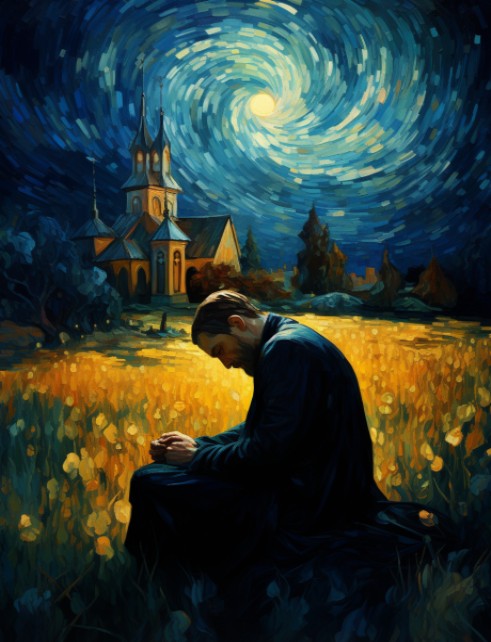 A reflective president - Salvador Dali (AI-tulkinta)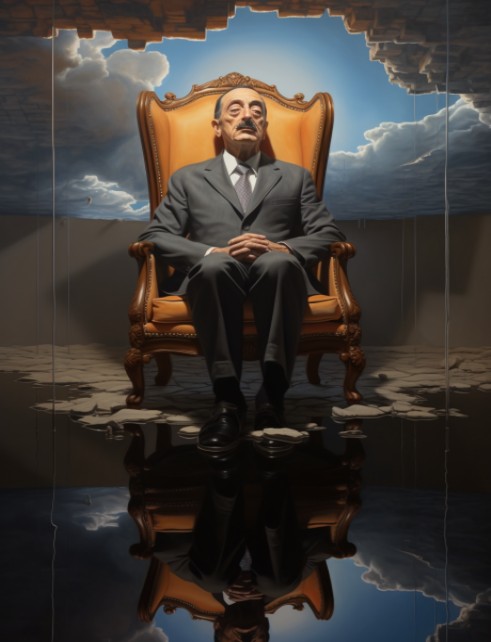 Pragmaatikon rukous 28.10. 2010–12.10.2023Kirkosta käydyn homokeskustelun yhteydessä tahtoo unohtua se, miksi me käymme kirkossa ja maksamme sinne protestantteina ja luterilaisina seurakuntamme kirkollisveron. Toki media on siihen hieman puuttunutkin, mutta ei tämä keskustelu kovin hengellistä ole ollut millään tasolla. Kai kirkolla on muutakin tehtävää kuin vihkiminen ja hautaaminen, rippikoululeirit. Asiaan – ”Ad rem!” - ”Ad summum. Huipulle. Suomalaisten rukousklinikat. Syvä hiljaisuus – ”Altum silentium.” (Vergilius). Kirkko on instituutiona osa hengellistä tarvetta, jonka keskeisin teema on rukous. Rukouksia esitetään kirkoissa, synagogissa, moskeijoissa ja pyhäköissä. Rukoiltaessa käytetään mattoja, rukousnauhoja ja -myllyjä, ikoneita ja rukouskirjoja. Jotkut kirjoittavat rukoukset paperi- tai puupaloille, ripustavat niitä rukouksille varattuihin paikkoihin. Suomeen on syntynyt aivan viime vuosina suuri määrä rukousklinikoita, 24 kappaletta. Liike on lähtöisin Yhdysvalloista ja toisin kuin Suomessa, Ruotsissa ja Tanskassa on vain yksi klinikka. Rukousklinikoissa tärkein rukous on esirukous ja siihen kirkko kouluttaa esirukoilijoitaan. Miksi suomalaiset tarvitsevat vaivoihinsa niin paljon rukousklinikoita toisin kuin muualla Skandinaviassa? Onko meillä oikeasti tunneperäistä ja fyysistä hengellistä hätää? Miksi suomalaisten on ulkoistettava rukouskin, toisin kuin muiden skandinaavien kohdalla ja suopein korvin (Aequist auribus).Pragmaatikon Matteus. Jos aiot toimia, toimi heti. – ”Age si quid agis.” (Plautus). Matteuksen mukaan sellaiset ihmiset ovat onnellisia, jotka ovat järkensä kautta tietoisia hengellisestä tarpeestaan. Rukouksen keskeisimmät elementit eivät poikkea mitenkään sellaisista suoritteista, joita meille annetaan valmennuksessa, organisaation visioivan mission rakenteluissa tai vaikkapa vain luovan ja innovatiivisen työn osaamisessa.Kun rukouksessa vedotaan viisaampaan, voimakkaampaan ja pysyvämpään osana omia tarpeita, opastuksena vaikeaan ratkaisuun tai suoritukseen, joka on vaativa, sellainen vaatii viisasta rukoilijaa. Tällöin omat elämän ja arjen tuhannet päätökset viedään kohti samaa visiota, yhdistetään samaan tavoitteeseen. Tällaisessa kulttuurissa käytännön pragmaatikon rukous on, ei vain tapa hakea synninpäästöä, anteeksiantoa ja vastauksia elämän peruskysymyksiin, vaan samalla ehdottoman välttämättömän geneettisen koodiston ulottamista vain omaan suoritukseen, sen häiriöttömään motivointiin.Hiljainen kristillisyys. Ignoto deo. (Raamattu, Ap.t. 17:23). Tuntemattomalle jumalalle.Pragmaattisen yhteiskunnan tapa rukoilla on lähellä arkkipiispa Kari Mäkisen mielilauseita suomalaisesta hiljaisesta uskonnollisuudesta. Madonnat, jumalkuvat ja edes kirkko temppelinä ei ole aina sopivin kohde ja paikka rukoilla, saati tietyt rituaalit ja niiden noudattaminen. Tässä pragmaatikon oppi-isänä ei ole enää pelkät James, Peirce tai monet muut pragmatismin jenkkifilosofit vaan evankelista Matteus ja paljon ennen häntä pikemminkin Elias, joka korosti muotojen liittyvän Baalin palvontaa, ja jossa Baalilla tarkoitetaan hierarkkista ja autoritaarista “omistajaa” tai “herraa” (Baal=herra). Juuri Elia korosti kaikkeuden yhtä ainutta persoonaa, kirosi Baalin palvojat, korvasi tämän persoonallisella jumalhahmolla tai rukouksen abstraktilla kohteella, tämän ajan virtuaalihahmolla. Syntyi hyvin läheinen yhteys myöhempään freudilaiseen yliminään, jolloin samalla rukouksen ja piilotajunnan välisen keskustelun luonne tuli ymmärretyksi jo paljon ennen Freudia. Tasaisella mielellä. – ”Aequo animo.”Utilitaristinen Jehova. Kaikkien rakkaus on samanlaista. ”Amor omnibus idem.”Yhdysvalloista lähtöisin oleva Jehovan todistajien liike korostaa erityisen runsaasti pragmaattisia arvoja, ja ne ovat näkyvimmin esillä jumaluuden ja rukouksen rationaalisessa pohdinnassa osana käytännön elämää. Ei ole sattuma, että liike on juuri pragmaatikkojen koulukunnan tuotetta ja siinä on myös utilitaristisia piirteitä. Tuntematonta tuntemattomalle. ”Ignotum per ignotius.” ”Ignoto deo.”Modernit verkostot ja klusterirakenne sekä tämän opin filosofinen arvomaailma on Yhdysvalloissa liki pragmaattista teologiaa. Tässä pyritään kaikin tavoin välttelemään itämaisille uskonnoille tyypillisiä rituaaleja, sanamuotoja tai vaikkapa asentoja. Koskaan ei käytetä apuvälineitä, kuvia, nauhoja, rukouskirjoja. Kaikki perustuu luottamukseen, joka on sopusoinnussa yhteisen tehtävän, vision ja mission kanssa, sekä sopusoinnussa, pyrkien samalla hakemaan usein hyvinkin vaativaa yhteisöllistä päämäärää. Emme tiedä emmekä tule tietämään. – ”Ignoramus et ignorabimus.”Tässä pragmaattinen rukous nojaa jälleen Matteukseen, jossa kaikki uskossa pyydetty myös saadaan, ja että tämä ei suinkaan tarkoita herkkäuskoisuutta ja vie Suomessa lähelle opportunismia. Tässä arvomaailmassa on oltava vankat todisteet, jossa intuitiivinen usko nojaa näin myös heprealaiskirjeiden kautta mission vahvistamiseen rukoilemalla lisää voimaa vision toteuttamiselle yhteisesti, kollektiivina verkostona. Heille, joiden vaivannäkö ansaitsee sen. – ”Illis quorum meruere labores.” (Propertius).Rakenne korvaa muuttuvat sanat. Amor vincit omnia. Rakkaus voittaa kaiken.Pragmaatikon rukous ei ole saman rukousmyllyn käynnistämistä ja hokemista. Kun Kristus antoi ohjeet opetuslapsilleen, kuinka ja mitä rukoilla, hän jakoi samalla rukouksen osiin, jossa oleellinen painoarvo pragmaatikon näkökulmasta ei ole sanoissa vaan rakenteessa, hieman strukturalismin ja sen sosiologian tai antropologian tapaan. Juvenalista lainaten viisas on asettanut rajat myös hyveille. – ”Imponit finem sapiens et rebus honestis. Mikään en velvoita mahdottomaan. – ”Impossibilium nulla obligatio est.”Pragmaatikolle rakenteellinen järjestys on aina tärkeämpää kuin tiukka symboleihin ja sanoihin sidottu ja kaiken aikaa muuttuva totuus. Rukouksen tärkeysjärjestys on ikään kuin valmentajan oppi valmennettavalleen ja samalla huippusuoritukseen pyrkivän tapa lähestyä päämääräänsä. Tässä Isä meidän -rukous on juuri näin ymmärretty tulkiten se jälleen Matteuksen kautta. Näin tärkein on aina ensimmäisenä. ”Amor vincit omnia.” Onnellinen elämä on mielenrauhaa.” – ”In animi securitate vitam beatam.” .Symbolirakenteiltaan vapaa rukous. Amat victoria curam. Vaivaa vaatii voitto.Rukouksessa Jumalan tahto on pragmaatikolle enemmän kuin oma tahto, yliminä ja piilotajunta tapana kuljettaa arjen pienet päätökset kohti samaa päämäärää. Siinä ei ole väärin rukoilla egoistisesti ja omia tarpeita ajatellen (“Anne meille meidän jokapäiväinen leipämme…”). Se mikä vapauttaa taakasta, ahdistuksesta, on saatanan ja synnin tapa vaikuttaa siihen suhteeseen, joka syntyy vuosituhantisen geneettisen perimän tai sosiaalisen pääoman tuotteena osana vääriä normeja, moraalisia ja eettisiä valintoja, perisyntiä ja yhteistä visioivaa ja symbolirakenteiltaan vapaata rukousta. Tästä synnin taakasta pragmaatikon on päästävä irti ilman rukousmyllyä ja luottaen sokeasti armoon. ”Amor timere neminem verus potest.” (Seneca). Rakkaus ei pelkää ketään. Näin pragmaatikon innovaatiojärjestelmä ja luovuus pysyi auki toisin kuin sellaisessa rukouksessa, jossa uuden symboli-innovaation tai organisaation syntyminen oli käytännössä mahdotonta. Egoistinen ja symbolirakenteiltaan vapaa rukous oli ehdoton edellytys kehittää normistoa ja moraalia kohti intuitiivista uskoa ja lopulta rationaalista jumaluutta osana uutta dynaamista kulttuuriamme ja kykyä hyväksyä myös kokonaan uusi yhteiskunnallinen paradigma. Tuomas Akvinolaisen ”olemuksen vastaavuus.” Etäisyyttä synagogiin. Yhteiskunnallinen eläin. ”Animal sociale.” (Aristoteles).Suomalaiseen pragmatismiin ei kuulu komea ja ylevä, tiettyyn aikaan alkava yhteinen rukoushetki. Tässä pragmaatikot ottivat etäisyyttä ja 2000 vuotta takaperin juutalaisten synagogiin. Syntyi ajasta ja paikasta vapaa rukoilija, joka käytti jälleen Matteuksen evankeliumia. Tämä kehotti oman aikamme nörttiä ja sosiaalisen median virtuaalihahmoja rukoilemaan omassa yksityishuoneessaan, sulkemaan ovet ja ikkunat, Isää, joka oli salassa. Juuri tällainen yksin tavattu Isä, joka oli samalla palkitseva (Matteus 6:6) purki vanhan tradition ja toi mukanaan pelottavat haasteet, mutta samalla myös vaikeat ratkaisut internetin virtuaalisessa prosessissa ja yksin. Käärme ruohikossa. Suuressa riemussa, köyhän hahmossa, lain sylissä. – ”In dulci iubilo” – ”In forma pauperis” – In gremio legis.” Pyhän kolminaisuuden nimessä. – ”In nomine Sanctae Trinitatis. Epäuskoisten maassa. – ”In partibus infidelium.” – ”In posterum.”Luova ja innovatiivinen prosessi vaatii aina palkitsemisen ja tavan prosessoida syventämällä syntyvä luomistyö lopulta rukouksen kaltaiseen kiitokseen sekä hengelliseen tunneperäiseen myös fyysiseen kokemukseen. Näin ilo ja myönteisyys on pragmaatikon rukouksen keskeisin voima. Luottamuksen kasvattaminen on taas ainut keino lisätä verkoston asymptoottista vapautta ja pyrkiä siinä täydelliseen vapauteen. Tuo termi on lainattu fysiikasta, mutta toimii samoin suurten globaalien verkostojen ja niiden välillä syntyneiden toimijoiden kitkan poistajana kohti täydellistä vapautta.Tyyneys, positiivisuus ja ahdistuksen poisto. Uudistakaa rohkeutenne. – ”Animos revocate.”Sosiaalinen media ja sen paradigma (Social media paradigm) pitää sisällään altruistisen osan ja sama toki löytyy pragmaatikon rukouksesta siinä missä kunnioittavat ja arvostavat, tyyneyttä hakevat ja etenkin ahdistavissa tilanteissa käytetyt rukouksen kaltaiset hetket. USA:n vaakunan kaltaiset. ”Annuit coeptis.”Internetin yhteydessä ja yksin rukoillessaan ihminen on kaukana ulkokultaisesta, saati hurskaasta ja ihmisten huomiota hakevasta rukoilijasta. Käsitteet vanhurskaus, rukous ja jumaluus ovat lisäksi vieraita ja jäävät usein ulkopuolelle uuden symbolimaailman, jossa ne korvautuvat uusilla. Monelle nämä rukouksen kaltaiset prosessit ovat kuitenkin aivan ylivertainen lähde ja noudattavat hyvin pitkälle juuri pragmaatikoille annettuja rukousohjeita olkoonkin, ettei niistä toki tätä käsitettä nykyisin enää käytetä. Mihin sitten suomalaiset tarvitsevat tämän ohella rukousklinikoita? Eikö suomalainen oikein usko omaan vilpittömyyteensä, eikö usko tahdo muuttua rationaaliseksi pragmaatikon opiksi ja onko pyhä henki käsitteenä jotenkin vieras? Olisiko taustalla sittenkin edelleen autoritaarinen kasvatuksemme, katumuksen ja synnin vahvuus niin vankka, ettei meistä tule sellaisia rukoilijoita, joiden rukous yksin toimitettuna lisäisi iloa ja myönteisyyttä, tyyneyttä ahdistukseen ja hengellinen osaamisemme olisi luonnollinen asia ja hyväksytty osa ihmisenä olemisen lahjaa tietoisuutemme syventäjänä. Vergiliuksen käärme ruohikossa, vaiko tapa uudistaa rohkeutemme?Onko kirkko unohtanut ihmisten hengelliset tarpeet taistellessaan äyreistään ja elämmekö ikään kuin uuden paradigman ja uskonpuhdistuksen aikaa myös seurakunnissamme ja kirkkomme sisällä. Kaipaako se todellakin uutta uskonpuhdistusta? Kotka ei pyydystä kärpäsiä. – ”Aquila non captat muscas.”Mietelauseet: Ingenium munus, discere gaudium! ”Nerous on lahja, oppiminen ilo.” Länsimainen filosofia on joukko reunahuomautuksia Platonin teoksiin (Alfred Whitehead). Edistys merkitsee taitoa säilyttää järjestys muutoksen ja muutos järjestyksen keskellä (Alfred Whitehead). Miksi on ylipäätään olemassa jotakin, pikemminkin kuin ei mitään? (Martin Heidegger). Ihmiset ovat taukoamatta tekemisissä olemisen kanssa ja se on kuitenkin heille vieras. (Martin Heidegger). Ihminen sitoutuu elämäänsä, piirtää oman kuvionsa, ja sen kuvion ulkopuolella ei ole mitään (Jean-Paul Sartre). Entäpä jos, vastoin tavanomaista käsitystä, ihmisellä aina on sellainen elämä, jonka hän ansaitsee (Jean-Paul Sartre). Kurottaessaan tähtiin hän unohtaa kukat jalkojensa juuressa (Jeremy Bentham). Elämä on arvokasta vain, jos sillä on jokin arvokas kohde (G.W.H. Hegel). Täyttyneen toiveen tilalle astuu aina uusi (Arthur Schopenhauer). Väitättekö, että hyvä tarkoitus pyhittää jopa sodan? Sanon teille: Hyvä sota pyhittää kaiken (Friedrich Nietzsche).A sad start to the morning - Pablo Picasso (AI-tulkinta)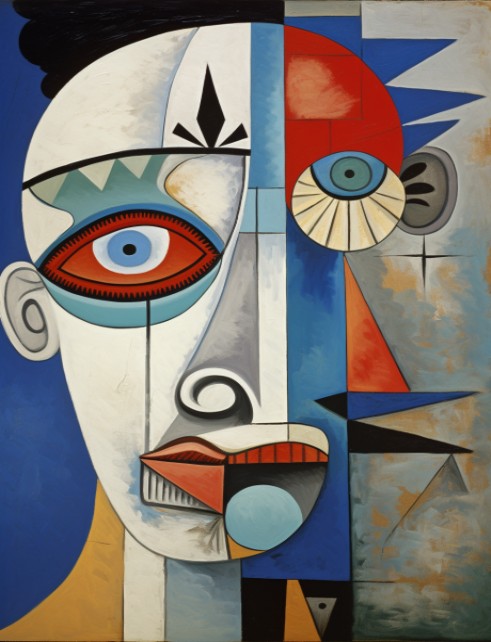 A social animal - Leonardo da Vinci (AI-tulkinta)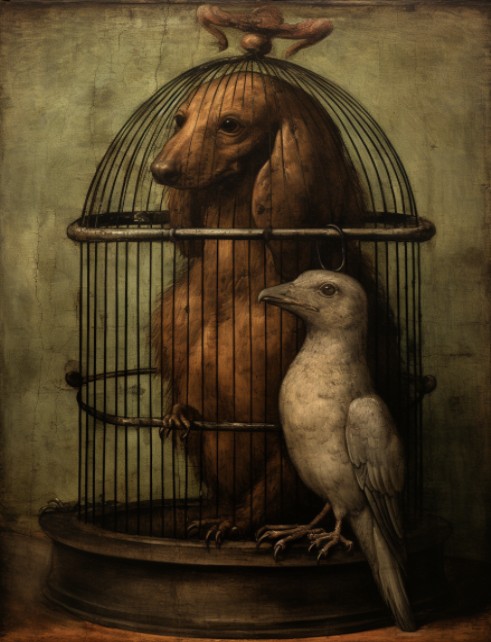 Arvojen paradigmainen pesu 24.10. 2010 – 12.10.2023Sain syksyn suururakkani valmiiksi. Postitin tekstin, yli 600 sivua, tyttärelleni Outille ja alkaa vaihe, joka on lopulta kirjan teon työläin. Taitossa ja oikoluvussa etsimme mukaan kuvia, sovimme yhdessä, tekstin moneen kertaan vielä lukien, kuinka se istuvat aiemmin jo toimittamaamme kirjatrilogiaan, yli 1500 sivuun tekstiä kuvineen. Näin siis vielä vuonna 2010–2020. Mutta sitten tuli apuun algoritmit ja niiden kyky kertoa minulle, kuinka tekstini on syytä käsitellä ikivanhojen latinankielisten viisauksien kautta uudelleen pohtien. Samalla avaten tunnekielet robotiikan keinoin kuvina, taideteoksina kertoen, miten sama käsite kieltä vaihtaen tuo esille kokonaan toisen maailman. (Luostarinen 2023: Dum spiro, spero – De visu, de auditu, de olfactu. (illustrated): Luostarinen 2023: Botrus Art – Arte Clusters).Läntiset viisaudet yksin eivät nyt riitä. Samalla tekoäly ja sen robotit saavat varmistaa taiteensa kautta tämänkin tekstin kuvituksen. Se kyllä kertoo, miten käytetty kieli ja kulttuuri avautuu lukijoilleen. Se on taatusti yllätys etenkin läntisen maailman ja suomalaisten lukijoitten kokemana. Se ei vielä auta, että osaat kieliä. Sinun on ymmärrettävä myös näiden sanojen TODELLINEN merkitys kulttuurille. Se ei varmasti ole sama kuin omat kuvitelmasi ja tunnekielesi. Suomi on luontoa matkiva onomatopoeettinen kieli. Latina ei sitä ole eikä englanti, saksa, venäjä, kiina... olen pahoillani. Et todellakaan ymmärrä heidän kieltään. Eivätkä he sinua suomalainen. Kirjat avautuvat myös ilmaiseksi kotisivullani www.clusterart.org. Eivät kuulu kiellettyjen kirjojen luetteloon. ”Index librorum prohibitorum.” Kirjan teon duunarinaKuvat ovat kalliita, yhden kunnon kuvan hinta maksaa maltaita, jolloin köyhän on syytä tukeutua omiin kuviin ja myös taiteeseen, jonka on itse työstänyt. Tieteen ja taiteen teko on ollut Suomessa aina kerjäläisen työtä, ja vain sitä itse tehden syntyy tuon ammatin aito arvostus. Ehkä tämä koskee lopulta kaikkea arvostamaamme. Epäuskoisena vieroksumme. – ”Incredulus odi.” (Horatius).On haettava rahoittajat, apurahat, mesenaatit ja sponosorit, markkinoijat ja myyjät, ja lopulta opittava tekemään kaikki kirjan teon vaiheet tekstin tuotosta toimittamiseen ja lopulta myös kuvittamiseen itse siihen osallistuen. Pienessä maassa ja pienille painoksille ei muita vaihtoehtoa ole, eikä tiedettä ja taidetta bulkkina maailmalla myydä. Hyvä kun joku ottaa vastaan ja lukee kaiken viihteen keskellä. Vaikeudet kiihottavat älyä. – ”Ingenium mala saepe movent.” (Ovidus). Takavuosina selvisi vielä kohtuullisesti kirjoittamalla ja analysoimalla perinteisen tieteen menetelmin aineistonsa ja samalla hankkien leipänsä opettajana yliopistossa. Tänään, kun kaikki tapahtuu sähköisesti ja osana internetin ilmaista jakelua, kirja, tieteellinen artikkeli, on tuotteena liian kallis. Kaikki on silloin liian kallista, kun kilpailijana on ilmainen tuote. Netistä kaiken voi imuroida ilmaiseksi. Olkoon sanomatta. – ”Indictum sit.”Kirja on arvo sinänsäInternetin ja sosiaalisen yhteisömedian, kansalaismedian, paradigmaisesta yhteiskunnallisesta muutoksesta kertova tuote vanhenee reaaliaikaisena prosessina hetkessä. Kirja on myös sähköisenä saatava ajoissa lukijalle, jotta siitä olisi hänelle käyttöä. Printtimedian tuote on jo arvo sinänsä, ja tarkoittaa alan harrastajille ja ammattilaisille taideteosta. Bulkkitavarana kirja ei tule jatkossa menestymään painotuotteena ja tietokirjailijana asiansa voi siirtää Wikipediaan. Niin minäkin toimin ja se on altruistinen teko. Epäuskoisena vieroksun. – ”Incredulus odi. (Horatius).Tämän päivän printtimedia tuotti lisää aineistoa, joka on sidoksissa aatteisiin ja arvoihin. Helsingin Sanomat näkee valtavasti vaivaa tekemällä meille kahden täyden sivun testin, hyvin perusteellisen ja pohditun, jossa arvomaailmamme kirkkomme ja seurakuntamme sisällä mitataan. Vasaran ja alasimien välissä. – ”Inter malleum et incudem.”Sen läpikäynti ja täyttäminen on elämyksellinen kokemus ja tuottaa tietoa, jota monikaan ei ole itsestään ennen löytänyt eikä ikinä kohdallaan ole edes pohtinut. Oma maailmankuvamme, paradigma, johon rakennamme, on meille vieras. Emme tiedä, miksi maksamme kirkollisveromme, tai miksi valitsemme puolueen ja edustajan, jota äänestämme. Arvot eivät mene välttämättä lainkaan yhteen, petymme. Nyt koiran ja suden välissä. – ”Inter canem et lupum.” Jos media tekee sen palvelun meille ilmaiseksi, siitä voisi kiittää. Sellainen on osa arvojamme, kiitollisuus. Kun suomalainen pyytää anteeksi hän kokee olevansa huonompi ja syyllinen. Näin kiitos ja anteeksipyyntö ovat meille sivistyssanoja, eivät osa arvojamme. Muistuttavat aseiden keskellä laupeutta. – ”Inter arma caritas.” Punaisen Ristin tunnuslausetta. Arjen työtä tutkijalleKun tutkijana tekee syvähaastatteluja lomakkeiden tukemana suomalaisia tavaten tuhatmäärin, tällainen lähentää ihmisiä toisiinsa. Usein keskusteluun tulee mukaan koko perhe ja päivä menee lomaketta täytettäessä sekä sukujuuria selviteltäessä, perhealbumia selattaessa ja moni avaa kaikkein kipeimmät arkistonsa ja sydänsurunsa haastattelun aikana. Syvähaastattelu sujuu Suomessa usein liki maljojen keskellä. – ”Inter pocula.” (Vergilius). Toki päällimmäisenä ovat iloiset asiat, ja se miten haastattelu etenee, on myös tutkijan persoonallisuudesta syntyvää. Vaikka lomake olisikin valmiiksi mietitty ja tehty, tieteen keinoin rakenneltu, haastateltava haluaa myös miellyttää tai ärsyttää lomakkeen täyttäjää. Näin objektiivisesta tapahtumasta alkaa syntyä subjektiivinen eikä tietokone tätä myöhemmin muuksi jalosta. Joskus kuljetaan toivon ja pelon välillä. – ”Inter spem et metum.” Käydään läpi vanhat umpeutuneet arvet.Sama subjektiivisuus koskee arkistojen penkojaa ja laboratoriossa aikaansa viettävää tutkijaa. Kun mukana on ihminen, mukana on aina myös normit, arvot ja asenteet, tunne-elämän tilat ja muuttuva tietomäärämme, aistit, joilla otamme tietoa vastaan, psykologiset ja sosiaaliset, kulttuuriset suodattajat ja oppimistapahtumat, joskus myös äly ja lahjat osana persoonallisuutta. Sigmund Freudia lainaten me synnymme virtsan ja ulosteen välistä. – Inter urinas et faeces nascimur.”Etäinen kirkkoKun oman kirkkoni, evankelisluterilaisen seurakunnan edustaja, ei ole koskaan käynyt lomakkeensa kanssa minua tapaamassa, tai perhettäni, vanhempiani tai heidän sukulaisiaan, kirkko vieraantuu. Toki arvojani ovat punninneet Jehovan todistajat ja mormonit, ehkä tulevina vuosina myös islamistit. Kerron kuinka köyhältä puuttuu paljon, ahneelta kaikki. – ”Inopia desunt multa, avaritieae omnia.” (Publius Syrus).Sellaiset arvot ja asenteet menestyvät, joiden haltijat välittävät ja kantavat huolta meistä aidosti. Tämä koskee varmasti myös poliittisia puolueita ja kilpailevia ideologioita instituutioiden sisällä. Muurien sisällä. – ”Intra muros.”Ei riitä, että lähestytään mainostoimiston kautta ja televisiossa puolueen puheenjohtajan kasvoilla, mitä arvoja koskettavaa siinä on rinnan muiden idol -ihmisten kanssa? Ei sellainen synnyttä yhteisön ja yksilön kaipaamaa lähidemokratiaa, saati saa aikaan toimintaa lähiyhteisön sisällä. Onneksi voi tehdä pahaa vain sanoilla. – ”Intra verba peccare.”Takavuosina osallistuvan tutkimuksen keinoin, kylissä asuen, käynnistettiin suomalainen kylätoiminta ja vaikkapa tapa suojella viimeiset rakentamattomat, pohjoisen koskemme jälkipolville. Koskisodat loppuivat, kun karvalakkilähetystöt niin yhteisesti päättivät ja tutkija asui kylässä. Samalla pohdittiin muita kehittämisvaihtoehtoja ja allaskylä Sirkassa vaihtui Levin matkailukaupungiksi. Eivät kaikkien arvot tätä prosessia hyväksyneet, mutta riittävän monen. Minervan ollessa vastahakoinen. – ”In vita Minerva.”Pappi päätoimittajanaSuomen Kuvalehden arvokeskustelua vetää päätoimittaja, joka on samalla pappi. Tämä näkyy lehden linjassa ja toimittajakokemuksella tehty pääkirjoitus on, paitsi koskettava, myös hyvin argumentoitu. Takavuosina kirkko oli edistyksellinen ja innovatiivinen laitos, luostarilaitoksesta nyt maailmalla puhumattakaan. Jos törmäät vihaan, se on lyhytkestoista mielipuolisuutta. – ”Ira furor brevis est.” (Horatius).Epäilemättä sama henki on syntynyt laestadiolaisperheessä kasvaneen päätoimittajan kohdalla Helsingin Sanomiin. Kun näitä perheitä Lapissa tapasi tuhansittain, syntyi läheinen suhde suurperheisiin ja näiden muodostamat pienyhteisöt poikkesivat melkoisesti körttikansan elämästä Pohjois-Savossa ja Karjalassa. Hämeessä elämä on kokonaan toiseen suuntaan ohjautunutta. Moni on elänyt muurien sisällä. – ”Intra muros.” Lehden päätoimittaja vaikuttaa ratkaisevasti lehtensä arvovalintoihin ja perinteisemmän poliittisen toimittajan tuotteena tuollaista vaivaa kirkon ja arvojemme selvittämisessä ei olisi Helsingin Sanomien sunnuntainumeron valmistelussa nähty. Kirkko olisi ollut hänelle kerta kaikkiaan instituutiona liian vieras, eivätkä arvot toimittajaa kiinnostaisi. Päätoimittajan valita ei ole ollut sattuma. Hän itse sanoi niin. – ”Ipse dixit.” (Cicero).Arvoista aatteisiinLehti ei tyydy vain kartoittamaan lukijoittensa arvoja vaan puuttuu myös aatteisiin. Kokonainen sivu käytettynä SDP:n Eero Heinäluoman aatemaailman taustoja penkoen kiinnostavat ainakin SDP:n äänestäjiä, ehkä muitakin.Oikeammin koko lehti kulkee nyt etenkin kulttuuri- ja taloussivujensa täytössä aate- ja arvomaailmoja pintaa syvemmältä luodaten. Google palvelee lehden esimerkkinä globaalista vaikuttajasta, joka on alkanut hakea uusia tuulia toiminnalleen kaukana sen ydinosaamisesta. Ne ovat kuitenkin aikamme arvomaailmoja syleileviä ja siten hyvin Googlen muuttuvaan paradigmaan sopivia, innovatiivisia ja ekologisia. Se on vihje suomalaisille yrittäjille. Se teki, joka hyötyy. – ”Is fecit cui prodest.”Arvomaailman muutoksen megafoniSama mediayhteiskunnan megafoni näkyy myös paikallisessa Forssan Lehdessä. Se mikä aiemmin oli kohdistettu puolueittemme arvosteluun, kritiikkiin, ja maan tavan muuttamiseen poliittisia instituutioitamme savustaen, on nyt kohdistettu kirkkoon ja samalla myös valmistellen, ei toki seurakuntavaaleja, vaan kevään eduskuntavaalejamme. Niihin mennään nyt hyvin vahvan arvokeskustelun ja aatteellisen uudelleenarvioinnin kautta. Yhteiskunnallinen paradigma muuttuu rajusti vuonna 2011 mediayhteiskunnan viedessä ja muiden vikistessä. Alamme kallistua joko konservatiiveina oikealle tai liberaaleina vihervasemmalle. Syntyy polarisaatio. Muurien sisällä. – ”Inra muros.”Mediayhteiskunnassa media käyttää valtaa ja se syvenee kansalaismedian ja sosiaalisten medioitten kautta kansalaisvallaksi. Näin arvojen ja aatteiden kohdalla meitä ravistellaan jatkossa keskeisimmän vallankäyttäjän kautta, siis median. Mediayhteiskunta ja sen valta ovat muuta kuin demokratiaa. Elämme kuin muurien sisällä ja vihasta kalpeina. – ”Intra muros” – ”Ira pallidus.” Rakastavaisten riitaa. – ”Irae amantium.” Mukana syvät tunteet ja raivo.Puolueet instituutiona menettivät otteensa ja kirkko etääntyi sekin jalkauttamatta itseään kansan pariin. Parhaiten tässä uuden paradigman sisäänmarssissa näyttäisivät poliittisista liikkeistämme menestyvän perussuomalaiset ja kokoomus. Noin kolmannes suomalaisista olisi valmis näitä äänestämään, muita vain joka viides tai vähemmän. Eniten on nyt nukuttu vasemmalla ja keskustassa. Kun puhutaan arvoista ja paradigmasta, silloin ei puhuta yksittäisestä mallista, teoriasta tai asiasta, budjetista ja valtion velasta. Silloin on tehtävä suuria päätöksiä. Minervan ollessa vastahakoinen. – ”Invita Minerva. (Horatius). Paradigmamuutoksen valmistautuneetTulevat vaalit voittaa puolue, jolla arvot ja asenteet ovat kohdallaan ja olemme niistä yksimielisiä. Perussuomalaisten nousun taustalla on paradigmainen yhteiskunnallinen muutos, jonka tausta on mediayhteiskunnassa ja vaaleissa, jotka ovat nyt sosiaalisen kansalaismedian vaalit, internet -vaalit myös meillä Suomessa. Muurien sisällä. – ”Intra muros.”Kun tällaisessa saranayhteiskunnassa haetaan uutta ja aiemmin kokematonta, sellaista on mahdoton hakea sieltä, jossa mediayhteiskunnan ääni on viemässä lainsäätäjää kaiken aikaa käräjille, valtakunnanoikeuteen, tai salailtavaa riittää koko ajan lisää avoimen yhteiskunnan ihmeteltäväksi. Pilan vuoksi ja vihasta kalpeana. – ”Ioci causa” – ”Ira pallidus.”Ajatus että toimittajat valehtelevat on kaukaa haettu ja omituinen. Väite että poliittisesti ajattelevat toimittajat tekevät juttunsa omien normien, arvojen ja aatemaailmansa kautta on sekin omituinen. Totta kai me kaikki teemme näin kirjoituksemme, myös tieteen edustajat ovat sidoskissa omaan tiedeuskoonsa ja niihin valintoihin, joita tutkijoina laboratorioissaan tekevät, lomakkeilleen kysymyksiä pohtivat. Se on kansojen oikeus. Oikeus pyhissä asioissa. – ”Ius gentium” – ”Ius in sacra.”Ei laboratorio tee ihmisen omasta arvovalinnasta objektiivista, ihmisestä vapaata omasta tavastaan valita tutkimuksensa, sen kohteet ja menetelmät, ihmisen tavan tutkia itseään ja omaa maailmaansa, jota rajallisin aistein avaa muiden avustamana ja pyrkien aistejaan samalla laajentamaan myös sinne, minne perinteinen empiirinen tiede ei yllä. Toimittaja ilman vahvaa arvo- ja aatemaailmaa on väärässä ammatissa ja ilman intohimoa työlleen myös vaikkapa urheilutoimittajana, mutta varmasti myös tutkijana ja tiedemiehenä, minkä tahansa ammatin edustajana. Nyrkkioikeus tai vannottu oikeus eivät sovi oikein tieteen tekijälle. ”Ius manuarum.” – ”Ius iurandum.” Epäily auttaa enitenJos joku valehtelee, antaa väärän kuvan asiastaan, se on kyllä yleensä toimittajan asiakas, poliitikko, kuka tahansa egoistisesti omaa etuaan ajava ihminen. Ongelma onkin ollut lähinnä median ja omaa etua ajavan egoismin välillä, median tavassa kokea asemansa, ei enää pelkkänä tiedottajana, kuin yhä enemmän vallan käyttäjänä ja myös journalismissa innovaatiojournalismin edustajana ja reaaliaikaisesti. Kun valtaa on, sitä on myös käytettävä. Se on kohtuullinen oikeus ja muistuttaa vanhaa kruunun oikeutta. – ”Ius aequum” – ”Iureiure coronae.”Ei perinteinen media poikkea mitenkään uusmediasta, kansalaismedian tavasta toimia koko ajan myös vaikuttajana ja yhteisömedioitten laajenevasta käytöstä tiedon, ei vain tuottajana ja tekijänä, vaan myös normien, arvojen ja asenteittemme muokkaajana. Tässä puolueinstituutio on jäänyt nyt askeleen mediayhteiskunnan vallankäytöstä jälkeen ja avaukset syntyvät perinteisten instituutioittemme ulkopuolelta, mediasta niin vallan käyttäjänä kuin oppositiona, sparraajanakin. Suloisia ovat kestetyt vaivata ja mennä voi, kun messu on ohi. – ”Iucundi acti labores.” – ”Ite, missa est.”Päivän mietelauseet:Ihmiset pettävät itseään ajatellessaan itsensä vapaiksi (Brunch Spinoza). Tajunta ja ruumis ovat yksi ja sama yksilö, jota käsitellään milloin ajattelun, milloin ulottuvaisuuden attribuutin alaisena (Brunch Spinoza). Ikävystyttämisen salaisuus on siinä, että sanoo kaiken (Voltaire). Onnellisin elämänmuoto on työntäyteinen yksinäisyys (Voltaire). Luojan käsistä tullessaan kaikki on täydellistä, ihmisen käsissä kaikki tärveltyy (Jean-Jacues Rousseau). Omistamasi raha on sinulle vapauden väline, tavoittelemasi raha orjuuttajasi (Jean-Jacues Rousseau). Olen pitänyt välttämättömänä kieltää tiedon tehdäkseni tilaa uskolle (Immanuel Kant). Se joka tekee itsestään madon, ei myöhemmin saa valittaa, jos häntä poljetaan ( Immanuel Kant). Vain ne ovat onnellisia, joiden mieli on kiinnittynyt muuhun kuin omaan onneen (John Stuart Mill). Kaikki mitä voidaan ajatella, voidaan ajatella selkeästi. Kaikki mitä voidaan sanoa, voidaan sanoa selkeästi (Ludwig Wittgenstein)Clothes don't make a pope - Frida Kahlo (AI-tulkinta)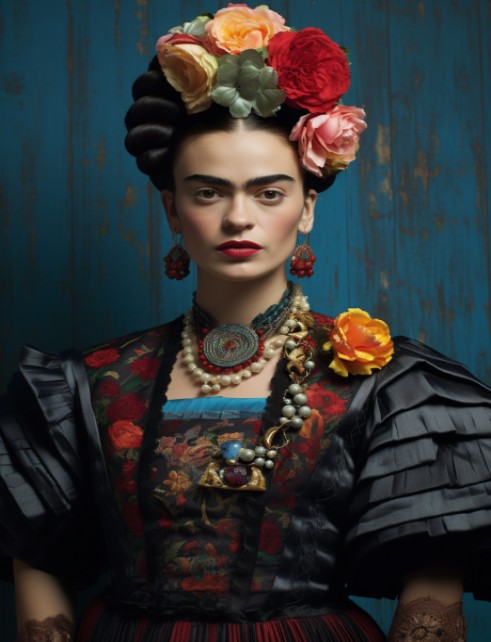 Criminalization of stalking - Gustav Klimt (AI-tulkinta)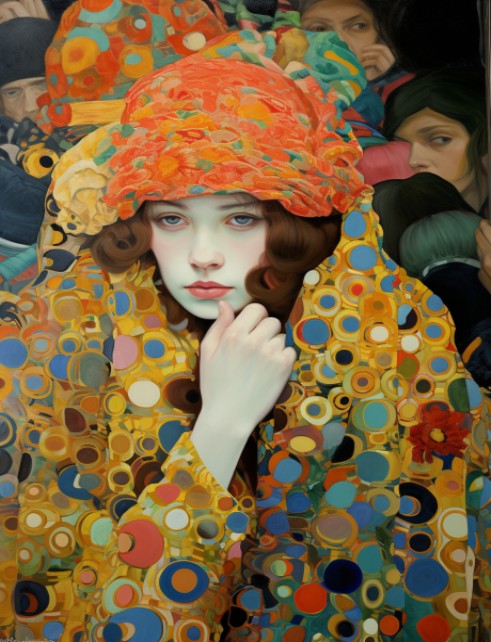 Suomalainen arvokeskustelu 22.10. 2010–12.10.2023 Suomalaiset mediat avautuivat poikkeukselliseen arvokeskusteluun Ajankohtaisen Kakkosen järjestämän harmittoman homoillan seurauksena. Yksi puoluejohtaja ja piispa esittivät siellä mielipiteitä, jotka olivat konservatiivisia. Toki mukana oli myös liberaaleja ja suvaitsevia kannanottoja. Niitä ei kukaan vain muista. Vakuutella opettajan sanoja. – ”Iurare in verba magister.” (Horatius). Median avaussanatTämä on se avaus, jolla mediamme nyt näkevät suuren keskustelun käynnistyneen. Oikeammin keskustelua käytiin jo vuosia ja vuosikymmeniä. Sosiaaliset yhteisömediat käyvät sitä niin ikään kaiken aikaa ja välillä myös kiivaana sanavaihtona. Jotkut ovat äityneet jopa uhkailemaan edustajiamme. Kun miljoonien netin käyttäjien joukossa on pelkästään vaikeasti psykoottisia tietty prosentti, tällaisia viestejä syntyy, ja on toki tehtailtu iät ajat ilman nettiäkin. Netti tuo ne vain kenen tahansa näkyville. Se on kohtuullinen oikeus. ”Ius aequum.” Perinteisen median tapaan kuuluu nähdä alku ja loppu, looginen järjestys ja sille lineaarinen aikaan ja paikkaan sidottu oma maailmansa. Niinpä vaalirahasta käyty keskustelu alkoi sekin, tietysti median käynnistämänä, haastatellen keskustalaista eduskuntaryhmänsä vetäjää, ja saatuaan kielteisen vastauksen kysymykselleen koskien vaalirahoitusta, tästä syntyi kaksi vuotta kestänyt ja edelleen jatkuva mediamyllytys megafoneineen. Vuonna 2023 kesällä saman keskustelun aine medioissamme olivat perussuomalaisten vanhat sosiaalisen median kirjoitukset. Suuri oikeudenmukaisuus on usein suurta ilkeämielisyyttä. – ”Ius summum saepe summa malitia est.” (Terentius). Se täytyy päättää myös johonkin, ei toki nolosti Ylen Ajankohtaisen Kakkosen tekemään mokaan tuppilaudoista vaan valtakunnanoikeuteen, jossa entinen pääministeri on syytettynä. Tämäkin kuuluu suomalaiseen arvokeskusteluun. Työ itsessään ilahduttaa. – ”Iuva ipse labor. (Martialis). Mediayhteiskunnan arvotElämme uudessa mediayhteiskunnassa, jossa valta ja sen käyttö on myös rituaalinen ja näkyy medioitten ja valtiomahtien tavassa käyttäytyä. Näin pääministerin ero puolueen johdosta ja tehtävästään oli osa tätä muuttuvaa paradigmaa ja sen vaatimuksia, jossa takavuosina sodan hävinnyt osapuoli uhrasi presidenttinsä Risto Rydin, mutta ei silloin sodan johtoa. Tuolloin valintaa ei tehnyt vielä media. Oikeamielisyydessä sitkeästi pysyvä. – ”Iustitiae tenax.” (Juvenalis).Median on vallankäyttäjänä oltava oikeassa ja uhrista tulee lopulta marttyyri riittävän kauan jatkuneen kiusaamisen seurauksena. Tässä kristillinen traditio on aina ollut uskollinen alkukristilliselle seurakunnalle ja Messiaalleen. Koston oikeus, laki sinänsä, oikeaan aikaan ja Jumalan auttaessa. – ”Ius talionus” – ”Ius sui” – Iusto tempore” – ”Iuvante Deo.”Geneettisesti ja sosiaalisen pääoman kautta tämän arvon tausta on kirkon opeissa kaukana paimentolaiskulttuurissa, mutta Suomessa hyvinkin lähellä ennen agraarin ja teollisen kulttuurimme syntyä. Tämän arvokeskustelun syntyminen on siten Suomessa liki liturginen ja vain muutaman sukupolven takana. Oikeuden tehtävänä ei ole tehdä vääryyttä ihmisille. – ”Justitiae partes sunt non violare homnies.” (Cicero).Median jakamat symbolitUusi arkkipiispamme Kari Mäkinen joutui heti työnsä aluksi tulikokeeseen ja media sai samalla otsikoita, jossa mentiin arvokeskustelumme ytimeen. Oman kirkkomme ohella tätä pohdintaa on käyty ympäri Eurooppaa islamilaisen uskon ja vierastyövoiman tai vaikkapa romanien (romanin kielen sanasta “rom”= ihminen) yhteydessä. Ruotsissa muukalaisviha on johtanut rasistisiin purkauksiin, Ranska häätää maastaan romaneja. Suomalaiset puhuvat kerjäämisen kiellosta. Suomessa saa kerjätä, mutta ei toki aggressiivisesti ja harvassa asuva kansa ei ymmärrä kokoontumista ja leiriytymistä, parveilua. Kun kaksi suomalaista kohtaa toisensa, tahtoo jo syntyä ruuhka, jonka voi purkaa lähestymiskiellolla. Mikä sitten toimii? Kaiken voittava peräänantamaton uurastus. – ”Labor omnia vincit improbus.” (Vergilius). Nuo sanat sain lukea Iisalmessa lukiomme pääoven yläpuolelta. Eurooppalaisen ahdistuksen purkamistaTämä on toinen keskeinen teema, jonka ympärillä yleiseurooppalaista ahdistusta puretaan silloin, kun Suomessa Nokia jälleen kerran vapauttaa insinöörejään satamäärin uusiin haasteisiin ja britit saavat aikaan budjetin, jonka leikkaukset ovat suurimmat sitten sotavuosien. Samaan aikaan Ranskassa lakkoillaan ja osoitetaan mieltä. Kun eläkeikä alkaa kohota yli odotetun eliniän, paradigmainen muutos on kovin konkreettinen ajan suhteellisuudessa sen myös einsteinilaisessa merkityksessä. Työ itsessään toki ilahduttaa. – Iuvat ipse labor. (Martialis). Lama ei ole takana ja sen laskuja maksetaan vielä vuosikymmenten kuluttua. Suomessa valtion velka kohosi juuri yli aiempien ennätystemme ja olemme kaikki velkaa huomaamatta 20 000 euroa imeväisikäiset mukaan lukien. Tällainen vaikutta suomalaiseen arvokeskusteluumme yhdessä velkaisten kuntiemme kanssa ilman seurakunnasta eroamistakin. Pankinjohtaja pelästyy nähdessään joko kuntansa johtajan tai kirkkoherran. Pankinjohtaja käy kuntansa syvimmät arvokeskustelut. Vaivalla ja kunnialla, menneen ajan ylistäjänä, muistin virheitä vältellen. – ”Labore et honore” – ”Laudator temporis acti” – ”Lapsus memoriae.”Poliitikolle jäi vain urheilu ja uskontoSuomalaiseen kulttuuriin ei kuulu puhua syvistä arvoista, ja niinpä tyypillistä on tokaista kuinka uskontoon sekä urheiluun ei pidä sotkea politiikkaa. Kuitenkin samaan aikaan näin älähtävät poliitikot ovat liittymässä takaisin kirkkoon tai urheilujohtajiksi, päästäkseen vaikuttamaan sen juuri moraalisiin ja eettisiin kannanottoihin, joiden taustalla ovat juuri normimme ja lainsäädäntö. Talouden hoitaa pankki ja siihen poliitikon rahkeet eivät nyt riitä. Se olisi majesteettirikos, maaginen lyhty, latinaksi sanottu. – ”Laesa maiestas” – ” Laterna magica” – ”Latine dictum.”Jollei näin olisi, meillä olisi suuria vaikeuksia ymmärtää, miksi näitä lakeja meille laaditaan ja niitä olisi myös noudatettava, elettävä maassa maan tavalla. Vielä hetki takaperin jopa kansanedustajilla oli ongelmia noudattaa vaalirahoituksessaan itse laatimiaan lakeja, koska niihin ei liittynyt sanktioita, rangaistuksia. Arvot olivat löperöitä, ei laki. Nyt osa puolueista on konkurssissa ja puoluetoimistoja odottavat kevään vaalit. Kuka käy arvokeskustelua, kun mainosrahat ovat jo nyt lopussa? Kynän lipsahdus vai filosofinen kivi? – ”Lapsus linguae” – ”Lapis philosophorum.”Korporatiivinen mediaTämä on kolmas suuri teema, johon media on tarttunut arvokeskustelussaan ja uudessa vallantäyteisyydessään. Oletetaan että institutionaaliset ja korporatiiviset rakenteet ja niiden toiminta on oikaisemassa myös kansakunnan arvot, asenteet, jopa uskon ja homojen tavan tulla onnellisiksi. Jotkut tahot alkavat olla kiinnostuneita toimittajien puoluesidonnaisuudestakin. Epäillään että se voisi vaikuttaa median mielipiteeseen ja uutisointiin, sen mistä uutinen tehdään ja kuinka, millaista arvokeskustelua käydään. Kielen kompastus vaiko kynän lipsahdus? – ”Lapsus linguae” – ”Lapsus calami.”Vahvasti valtiojohtoinen ja omien pienyhteisöjensä tapakasvatukseen kiinnisidottu media ja sen seuraajat olettavat myös globaalin maailman ja sen muuttuvan paradigman seuraavan tätä suomalaiskansallista traditiota. Kun näin ei tapahdu, uusi sosiaalisen median paradigma, nettinuoriso, vaikuttavat kaoottiselta ja niitä tulisi kyetä valvomaan ja seuraamaan. Joka kolmas suomalainen lapsi on nähnyt netissä alastoman ihmisen, kertoo Helsingin Sanomat (HS 22.10.2010).Se että alastomuus on takavuosien saunoissamme luonnollista, ja että sellaista tapaa monissa pääkulttuureissamme hyvinkin yleisenä, on ahdistava asia kaamoksen lähestyessä. Virtuaalisena sellaisen kohtaaminen on kokemuksena omalta kotisohvalta luonnotonta ja se tulisi jotenkin estää tai kahlita, saada valvontaamme, vakuuttavat korporatiiviset mediat. Vain hetki takaperin halusimme pukea myös Aku Ankan. Lapsus memoriae? Lapsus calami? Muistin virhe? Kynän lipsahdus?Ahdistus vihaksi ja vieras kohteeksiKun netti on suurelle osalle vanhenevaa kansakuntaa vieras, myös siihen liittyvät pelot ovat jo suoranainen vihaa synnyttävä ahdistus. Usein vihaksi äityvän ahdistuksen takana on pelkkä vanheneminen ja sen oireet. Kirkko, seurakunta ja yhteisöllisyys voisivat hieman helpottaa näitä ahdistuksen tunteita ja niiden kohdistumista vieraisiin ilmiöihin, kulttuureihin, muukalaisiin, internetin monikansallisiin ilmiöihin, seksuaalisesti eri tavalla toimiviin vähemmistöihin jne. Lähiyhteisö vaikuttaa eniten lapsiin ja nuoriin, heidän maailmankuvaansa, ei netti. Kotijumalat ja maaginen lyhty ovat oman aikamme ilmiöinä vanhaa perua. – ”Lares et penates” – ”Laterna magica.” Normit, arvot ja asenteemme, lainsäädäntö osana näistä syntyviä poliittisia valintojamme, eivät oikene ilman käyttämättä siihen kansan ääntä ja mielipidettä, demokratiaa. Tämä koskee samalla tavalla kansankirkkoamme, seurakuntaa, kuin paikallishallintoa ja parlamenttia. Toki me voimme äänestää myös jaloillamme, erota kirkosta ja kunnasta, jättää kunta ja valtio taaksemme, mutta veronmaksajaksi kunnasta ja valtiosta ei ole. Vuonna 2022 kirjoitin kirjan nimellä: Luostarinen 2022: Teesi, Antiteesi, Synteesi – Mytomania, Eskapismi, Putnismi. Eivät nämä Hegelin opit ja oppimamme valheet, eskapistiset ilmiöt ole vieraita toki Suomessakaan. Kyllä me ymmärrämme mitä Venäjällä tapahtuu ja kuinka se heijastuu meihin suomalaisiin.Elämä onnen onkimistaTämä on neljäs suomalaisen arvokeskustelun paikka, jossa media seuraa kovin kapeasti yhteiskunnan toimintoja ja ne jäävät valaisematta kasvavalle nuorisollemme. Kun aikaa käytetään tuhottomasti viihteeseen, se on poissa jostakin muusta. Meille syntyy aukkoja sellaisessa yleissivistävässä ja yhteiskunnan toimintoihin liittyvissä mekanismeissa, jotka ovat takavuosilta tuttuja. Tämä ei ole luonnonlaki. – ”Lex naturae.”Silloinkin ne opittiin pääosin kantapään kautta, yrityksen ja erehdyksen hitaan ja kalliin tien opettamana. Nyt tätä prosessia voisi vahvistaa ja käyttää siihen sosiaalisen median tarjoamia paradigmaisia oikopolkuja. Jos se on poissa viihteestä tai perinteisestä tiedottamisesta, tiedon jaosta, se on hyväksyttävä eikä vaikeutettava etuajassa elävien nyt sosiaalisten innovaattoreiden työskentelyä. Koston laki on kirjoittamaton lakimme. – ”Lex talionis” – ”Lex non scripta.”Aiemmin nämä innovaattorit olivat tekniseen innovaatioon kiinnittyneitä Pelle Pelottomia, sosiaalisesti usein rajoittuneita, Facebookin perustajan Mark Zuckerbergin tavoin. Hänen kohtalonsa, draamat ja tragediat, eivät ole ironisia vaan odotettuja ja oikeastaan sellaisina liki hauskoja. Muistuttavat leffaksi tehtyinä Aaron Sorkin tapaan antiikin kreikkalaista tragediaa, ystävyyttä, lojaaliutta, valtaa, rakkautta, pettämistä ja tietysti kavallusta. Kaikissa suurissa kertomuksissa on aina luomiskertomukseen kuuluva pirunsa. Se muistuttaa luonnonlakia, kirjojen kirjaa. – ”Lex naturae” – ”Liber librorum.”Suomalaisessa arvokeskustelussa myös pienryhmille on taattava demokratiassa samat oikeudet kuin suurryhmille. Demokratia ei ole enemmistön niskalenkki vähemmistöjen oikeuksiin vuonna 2010 internetin yhdistämässä maailmassa. Se ei ole vain Herran armosta tulevaa suvaitsevaisuutta tai kerjäläiselle heitetty almu. Takavuosina toki voitiin tokaista tyyliin, maassa maan tavalla tai maasta pois, ei enää. Ja nyt elämme jo vuotta 2023, sen viimeisiä kuukausia. Kieli on huonon orjan huonoin osa. – ”Lingua mali pars pessima servi. (Juvenalis). Opportunismin kirotOpportunismi on viides arvokeskustelumme suuri aihe. Kun kansakuntana olemme idän ja lännen välissä, monet sodat kokien, opportunismi on tarttunut meihin käytännön pragmatismin oppina. Sitä voisi vähän karsia ja kieltää kiusaaminen silloin, kun siihen liittyy selvää älyllistä epärehellisyyttä ja kiusaaja itsekin huomaa olevansa alimittainen ihmisenä. Se on kuin suomalainen sukupuoliviettimme. – ”Libido sexualis.”Pelkkä juopottelu kulttuurina ei ole oikea tie ulos ikävästä ilmiöstä, ja Helsinki on ottanutkin ohjat käsiinsä ja alkaa siistiä kaupunkikuvaansa. Se on varmasti moraalinen ja arvoihin liittyvä ratkaisu samalla. Ruotsin malli ei oikein nyt taida toimia vuonna 2023. Pelko kangistaa kielen. ”Lingua haeret metu.” (Terentius). Arkkipiispa Kari Mäkinen edustaa puheissaan liberaalia suvaitsevaisuutta ja häntä myötäilevät ainakin Helsingin, Porvoon, Kuopin ja Espoon piispat. Television vähäisestä ohjelmasta on syntymässä kirkkohistoriaa, jossa Kari Mäkisen peräänkuuluttama suomalainen “hiljainen kristillisyys” ei voi suvaita jo demokratian pelisääntöjen vuoksi sellaista, jossa ihmisryhmiä jätetään vaille ihmisarvoa. Koska kyseessä on uudistus, kaikkien etu on uudistusmielisten piispojen kyky onnistua mahdollisimman nopeasti työssään, jonka varaan Mäkinen joutuu johtajuutensa rakentamaan. Käytettäköön siis rahvaanlatinaa. – ”Lingua Romana rustica.” Suomalaisittain ontuenTässä on arvokeskustelumme kuudes kulmakivi. Suomalainen mentaliteetti ei oikein edellytä sellaista muutosta, jossa uuden paradigman sisäänmarssi muistuttaa karnevaalimenoa tai kun erotaan, kasvetaan sivistyneesti erilleen silloin, kun olisi kuulunut kasvaa yhteen. Elämä ei ole moraalitonta peliä ja pelurin säännöin. Kieli toimii tänäänkin, sen ruoskaniskut. – ”Linquae verbera.” (Horatius). Hiljainen suomalainen kristillisyys on ikään kuin ontumista, jossa onnuttava paikka on arka ja piiloteltava, mutta kuitenkin olemassa ja samalla se on jokaisen syvintä itseään. Ei sellaiseen pidä muiden puuttua. Ei kehnosta itsetunnostakaan ole syytä joka käänteessä mainita, saati jalkapallojoukkueemme paikasta sijalla 86 maailman kärkimaiden listalla. On hyvä muistaa, kuinka kirjoitettu kirjain pysyy myös sähköisenä ja etenkin silloin. Kirjaimet eivät punastele. – ”Littera scripta manet.” – Litterae non erubescunt.”Ollaan sentään sadan joukossa ja takana on San Marino, seuraava voitettavamme pyrkiessämme kouluttamaan Stuart Baxterista vakavasti otettavaa ja aidosti arkiajatteluun kykenevää, loppupeleissä menestyvää valmentajaa. Korostaen suomalaisen arkiajattelun kolmea suurta arvoa; loppupelejä, aitoa ja arkisen tylsää elämää. Tosiasiat puhuvat, kirkas järki ja järjestys sekä rikospaikka. Pysykööt kaukana. –” Longuuntur facta” –” Lucidus ordo” –” Locus criminis” –” Longe absit!” Syskyn 2023 tapahtumat ovat jotain muuta kuin mihin olisimme voineet varautua muuten kuin liittymällä Natoon.Terve arvoperusta pohjalla – ahneusJos kirkkoon jäävät vain joko vanhakantaiset tapauskovat, institutionaaliset mukana olijat, sekä kourallinen tosiuskovien intuitiiviseen jumalrakkauteen kykeneviä ja sen rationaalisesti itselleen perustelevia, jotka eivät uskossaan emmi, tällaisia ääripään asenteita ja arvoja myötäilevät ratkaisut ovat monikulttuurisessa yhteiskunnassamme vahingoksi sekä pienryhmille että vanhakantaisille tapauskovillekin, koko kirkollemme ja lopulta suomalaiselle yhteiskunnalle. Tämän ajan, syksyn 2023 tapahtumat, puhuvat puolestaan. Rikospaikka ja pysyköön kaukana. – ”Locus criminis.” – ”Longe absit!”Tämän me myönnämme, se on arvoissamme päällimmäisenä, emmekä ala ammuskella ventovieraita ihmisiä ruotsalaisten tapaan. Suomalaista arvokeskustelua on vaikea käydä sellaisista todellisista suurista linjoista, jotka ovat meillä oikeasti kunnossa. Meidän ei tarvitse puuttua seitsemään kuolemansyntiin laisinkaan. Vain tosiasiat puhuvat Suomessa. – ”Loguuntur facta.”Jos ne olisivat retuperällä, me kyllä sen huomaisimme ja puhuisimme niistä. Nyt ne ovat jopa symbolirakenteissamme vähän vieraita ja kansakunnan moraalinen selkäranka on terve. Niin terve kuin se näin iäkkääksi hitaasti muuttuvalla kansakunnalla voi olla jo pian makuuasennossa viimeiset kuolemansyntinsä tehden. Näistä viimeinen on aina ahneus. Sekin loistaa vain vieraan valon avulla. – ”Luce lucet aliena.”Päivän mietelauseetOttakaa minulta kaikki muu, mutta älkää raskasta mieltäni (Sören Kirkegaard). Olennaista on löytää totuus, joka pätee minulle, löytää idea, jonka puolesta voin elää ja kuolla (Sören Kirkegaard). Raha syöksee valtaistuimelta kaikki ihmisen jumalat ja tekee niistä kauppatavaraa (Karl Marx). Filosofit ovat vain eri tavalla selittäneet maailmaa, mutta tehtävänä on sen muuttaminen (Karl Marx). Ihmiset tungeksivat valoon, eivät paremmin nähdäkseen vaan paremmin loistaakseen (Friedrich Nietzsche). Monikaan mies ei löydä sydäntään ennen kuin on kadottanut päänsä (Friedrich Nietzsche). Usko että elämäsi on elämisen arvoinen ja uskosi tekee sen todeksi (William James). Uskonto on mahtava luku ihmiskunnan itsekkyyden historiassa (William James). Maailman kiusana on se, että typerät ovat ehdottoman varmoja ja viisaat täynnä epäilystä (Bertrand Russel ). Eräs lähestyvän hermoromahduksen oireita on se, että pitää omaa työtään hirvittävän tärkeänä ( Bertrand Russel ) Deep silence - Vilho Lampi (AI-tulkinta)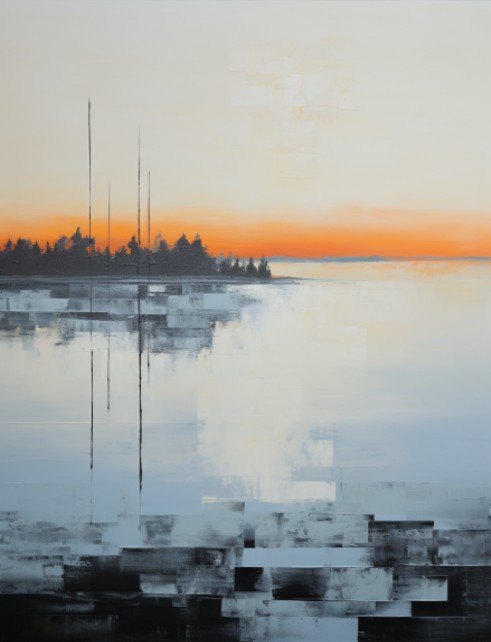 Distance to synagogues -  Vincent Van Gogh (AI-tulkinta)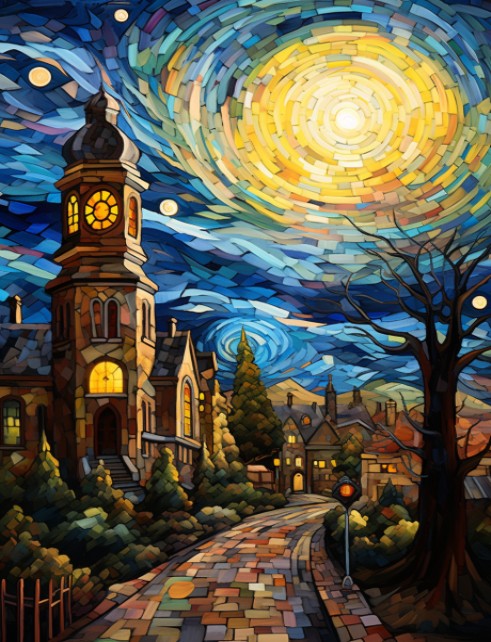 Arvojen ytimessä 19.10. 2010–12.10.2023Aivan aluksi tervetuloa uusille lukijoilleni sivustolleni. Samalla kun Weblogin ohella kirjoitukset menevät Wordpressiin mukaan on tullut etenkin saksalaisia ja brittejä mutta myös japanilaisia lukijoita. Samalla siirryttiin uudelle tasolle, jossa hits -algoritmi osoittaa jo parhaina tunteina useamman tuhannen arvoja. Lisäksi sosiaalisissa medioissa muutokset tapahtuvat hyppäyksittäin. Se vie vanhan maailman paradigmat uusiksi ja nyt on vuorossa kirkko. Samalla maailman valo. – ”Lumen mundi.”Surullinen alku aamulleYlijohtaja Markku Nurmen nekrologi Helsingin Sanomissa teki aamusta surullisen. Ympäristöministeriön arvostettua diplomaattia luonnehdittiin ensimmäiseksi esivihreäksi noissa piireissä ja etenkin energiapolitiikan ympyröissämme. Hän väitteli nuorena 28-vuotiaana ja erikoistui 1970-luvulla teknokraatiksi silloin poikkeavaan suuntaan, ympäristöön ja sen hallintoon. Se oli luonnon leikkiä. – ”Lusus naturae.”Tutustuin Markku Nurmeen ensimmäisen kerran juuri pohjoisten jokien ja niiden energiataloudellisen tutkimuksen yhteydessä osana rakentamisen taloudellisia, sosiaalisia ja ympäristövaikutuksia. Markun panos myöhempään koskiensuojelulakiin ja aiemmin Iijoen ja Ounasjoen suojeluun oli merkittävä ja sain häneltä hyvää tukea. Kuusamon kosket oli toki pelastettu jo aiemmin. Nyt sitten olisi korjattava vielä turhiksi jääneet voimalaitokset lohien kutupaikoiksi sekä pohdittava ylipäätään rajajokiemme tulevaisuus pienjokiemme rinnalla. Olemme maailman järvirikkain maa ja oikeammin olemme pelkkää saaristoa. Se on jäänyt kehnolle hoidolle. Kyllä me sen tiedämme. Aasi lyyran äärellä. – ”Asinus ad lyram.” Siinä aasi hieroo aasia. ”Asinus asinum fricat.”VerkostoneuvottelijaKun Markun tapasi hän oli aina kiinni puhelimessa. Hänellä oli erinomainen kyky ja verkosto hoitaa asiansa polttamatta hihojaan vaikeissa, monen intressiryhmän edut vaativissa neuvonpidoissa. Kun kaksi ääripäätä kohtaa toisensa, syntyy paineita, jossa vaaditaan muutakin kuin vain diplomatiaa. On oltava tietoa ja kyettävä esittämään se argumentoidusti. Martti Ahtisaari on tässä kansainvälistä huippua. Juominkien johtajat ovat jääneet historiaan. – ”Arbiter bibendi.”Toisen kerran tapasimme suuremman asian merkeissä haastatellessani mielestäni keskeisiä ympäristöosaajiamme vuoden 1990 Jokioisiin muuttoni aikoihin, jolloin MTT (Luke) tuli mukaan vahvasti maatalouden ja maaseudun ympäristöohjelmien rakenteluun ja samalla oli valmistauduttava sellaiseen ohjelmapolitiikkaan, jota tuleva EU jäsenyytemme edellyttivät. Tässäkin Markku Nurmi oli mielestäni ihan hyvä delfiryhmän asiantuntijajäsen. Tosin tuolloin hyvin varovainen. Keskustalaisten oli sopeuduttava samaan aikaan niin moneen maaseudun, luonnonvarojen käytön ja oman politiikkansa asemoinnissa tulevassa EU-jäsenyyden kädenväännössä. Se jätti jälkensä ja tänään puolueen kannatus keikkuu kymmenen prosentin tietämissä. Monelle politiikasta on tullut politiikkaa (taidetta) politiikan (taiteen) vuoksi. ”Ars gratia artis.” (Metro Goldwyn-Mayer). Korvat kohotettuina. – ”Arrectis auribus.” (Vergilius).Rankka yhtälö Markku Nurmi oli mukana noin parinkymmenen haastattelemani joukossa, mutta ei vielä tuolloin tänään Helsingin Sanomissa haastateltava ympäristöaktiivi ja luontoharrastaja, kokoomuksen tuleva puheenjohtaja ja diplomaatti Pertti Salolainen. Salolaisen kausi alkoi myöhemmin siinä raskaassa sarjassa, jossa väännettiin suomalaista ympäristöpolitiikan historiaa alkaen 1970-luvulta, joka oli samalla tuon politiikanteon suuri vuosikymmen ennen ympäristöministeriön perustamista ja ystäväni Matti Ahde Oulusta ja Iijoki varresta sen ensimmäisenä ympäristöministerinämme. Se oli valoa pimeydessä. – ”Lux in tenebris.”Ympäristöpolitiikan ja tuotantoelämän yhteensovittaminen on rankka yhtälö, kun siihen liitetään vielä sen poliittiset ja sosiaaliset painolastit, kuten viimeisin suuri energiapakettimme ja ilmastomuutoksen haasteet. Lux perpetua luceat eis.Kun siihen käyttää vuosikymmenet, mies kuolee saappaat jalassa iässä, jolloin olisi lopulta mahdollisuus jäädä eläkkeelle ja valtiolta säästyvät eläkemenot. Kaikki on otettu irti ja on aika kiittää Markku Nurmea, joka ehti vielä mukaan myös kansainväliseen ympäristöpolitiikkaan etenkin Väli-Amerikassa. Se alue ei ole missään politiikassa aivan helpointa ja sielläkin ympäristöpolitiikka kietoo yhteen kaiken mahdollisen mitä inhimillinen elämä nyt suinkin voi tuottaa. Lupus est homo homini, non homo, quom qualis sit non novit. (Plautus). Ihminen on ihmiselle susi, ei ihminen, jos häntä ei tunne.Pentikäinen arvojen ytimessäLaestadiolaiset juuret saanut Helsingin Sanomien päätoimittaja Mikael Pentikäinen on omimmalla alueellaan päästessään kirjoittamaan uuden arkkipiispan Kari Mäkisen tulikokeesta. On tosin vaikea arvioida kumpi johtajista, Pentikäinenkö vai Mäkinen on suuremman paineen alla elävä. Nyt ei haeta juominkien johtajaa vaan hienouden arvioijaa. – ”Arbiter bibendi” – ” Arbiter elegantiae.” (Petronius).Molempien johdossa on instituutio, jonka tulevaisuutta ravistelevat yhtäällä ikääntyvä kansakunta ja arvokonservatiivit varovaiset jäärät sekä toisessa ääripäässä usein feministisiiven rohkeat ja vapaamieliset ryhmät, punavihreä liberaali. Kun toiseen suuntaan kumarrat, pyllistät samalla toiselle. Eikä hihoja saisi polttaa, vaikka ääriryhmät sitä harrastavatkin ja provosoivat kaiken aikaa pelkkää ilkeyttään tyyliin, kiusaa se on pienikin kiusa.Helsingin Sanomat taustoittaa uutisensa nelikentällä, jossa piispat ovat jonossa joko vanhoillisina tai uudistusmielisinä sekä joko rohkeina tai varovaisina linjanvetäjinä.Ääripäässä, kaukana toisistaan, ovat odotetusti Tampereen piispa Matti Repo ja Helsingin piispa Irja Askola. Lähellä Repoa ovat vanhoilliset Mikkelin Seppo Häkkinen ja Lapuan Simo Peura. Askolaa taas myötäilevät Kuopion Ville Riekkinen ja Porvoon Björn Vikström.Espoon Mikko Heikka ja arkkipiispa Kari Mäkinen ovat lähellä toisiaan, perinteitä arvostavia ja samalla uudistajia myötäileviä liberaaleja. Oulun piispa on matalan profiilin maakuntapiispa. Ettei vaan taidetta taiteen vuoksi? – ”Ars gratia artis?” Taide pitkä, elämä lyhyt. – ”Ars longa, vita brevis.” Takavuosinamme keppi sen todisti. – ”Argumentum baculinum.” Nyt haetaan jo hienouden arvioijaa. – ”Arbiter elegantiae.” (Petronius). Median sytyttämästä nuotiosta kirkkohistoriaanPentikäinen kertoo, kuinka harmittomasta Yleisradion Ajankohtaisohjelmasta syntyi palo, joka näyttäisi johtavan suoraan arvokeskustelumme ytimeen ja samalla vievän aiheen myös kirkkohistoriaan. Pentikäisen arvio on oikea, ja ainut mikä yllättää, on sen keskustelun myöhäinen vaihe. Moni ei kirkkoaan tunne, usko on vähäinen tai sitä ei ole lainkaan, mukana ollaan tradition kuljettamana ja osana kodin perintöä.Tämä sama ilmiö tuli näkyviin takavuosien ympäristöpolitiikassa, missä tahansa sellaisessa, jossa ihminen kohtaa muuttuvan maailman uudet paradigmat ja maailmankuva on tarkistettava, päivitettävä tähän aikaan sopivaksi. Aasi hieromassa aasia ei enää kelpaa ensinkään. – ”Asinus asinum fricat.”Hiljainen kristillisyysKari Mäkisen puhuma suomalainen “hiljainen kristillisyys” ei voi suvaita sellaista, jossa ihmisryhmiä jätetään vaille ihmisarvoa. Jos vastakkain ovat kaksi kirkon ja arvojemme ääripäätä, jompaa kumpaa kumarretaan, kaikki pienet vähemmistöt saavat silloin jatkossa kylmää kyytiä. Koska edessä on uudistus, kaikkien etu on uudistajapiispojen kyky onnistua työssään mahdollisimman nopeasti ja tämän varaan Mäkinenkin joutuu johtajuutensa rakentamaan.Kirkosta Pentikäinen löytää lukuisia esimerkkejä. Ensimmäisenä kuitenkin Jeesuksen tavan hakea eksynyt lammas ja jättää muu lauma siksi ajaksi yksin. Eikä tarkoitus ole hukata uskossaan empiviäkään. Mentäköön siis enemmistön mielipiteen mukaisesti. – ”Arbitrio multitudinis.” (Cicero). Jos vain tosiuskovat jätetään kirkkoon, kirkossa olisi mukana enää vain kourallinen intuitiiviseen jumalrakkauteen kykeneviä ja sen rationaalisesti itselleen tätä kautta perustelevia tapauksia. Spinoza löysi tällaisen ihmisen, mutta jo Nietzsche katsoi viimeisen kristityn kuolleen ristillä. Apostoleja hän moitti pelkuruudesta, johon arkkipiispa Kari Mäkisellä ei ole nyt varaa. Sellaisesta kärsisivät niin kirkon pienryhmät kuin vanhakantaiset tapauskovaisetkin, koko kirkkomme.Päivän mietelauseetJoka ei suostu antamaan muille anteeksi, tuhoaa sillan, jonka yli joutuu vielä joskus kulkemaan (Francis Bacon). Mieluiten uskotaan mieluisinta totuutta (Francis Bacon). Hyvä ja paha ovat nimityksiä, joilla merkitsemme halumme ja vastenmielisyytemme (Thomas Hobbes). Ei ole olemassa mitään sellaista kuin pysyvä mielenrauha niin kauan kuin elämme (Thomas Hobbes). Viha on ahdistusta, johon on etsitty ulkoinen syy (Baruch Spinoza). Ajatukset, jotka usein tulevat etsimättä, ikään kuin tipahtavat päähän, ovat tavallisesti kaikkein arvokkaimpia (John Locke). Useimmat ihmiset kykenevät suuriin, kuin hyviin tekoihin (Montesquieu). Tiedän olevani sivistyneiden ihmisten parissa, koska he sotivat ranskalaisten lailla (Voltaire). En hyväksy mielipidettänne, mutta tulen kuolemaani saakka puolustamaan teidän oikeuttanne ilmaista se (Voltaire). Ei ole järjenvastaista, että pidän ensisijaisempana kutisevan sormeni raapimista kuin maailman tuhoutumista (David Hume). Everyone's love is the same - Eero Järnefelt (AI-tulkinta)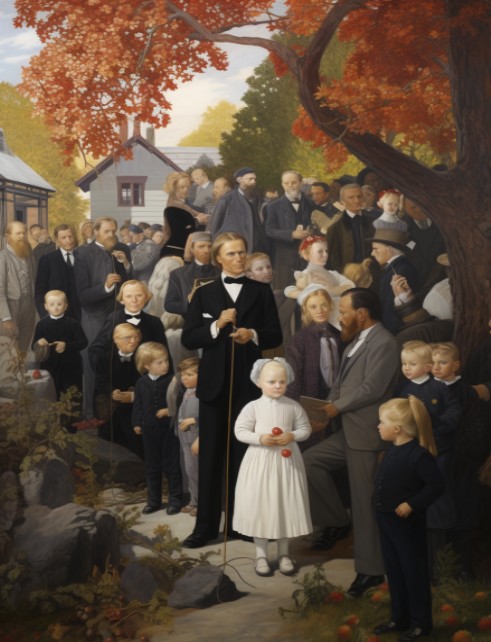 Evolutionary paradigm shift - Akseli Gallen-Kallela (AI-tulkinta)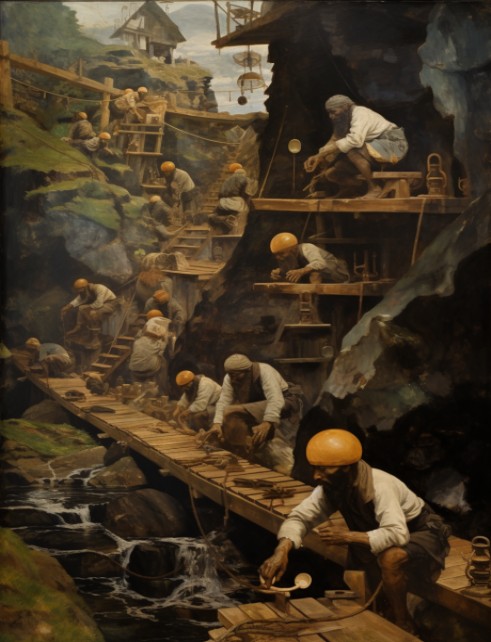 Synkkä yksinpuhelu – Have, pia anima – Jää hyvästi, hurskas sielu 14.10.2023 Ennen oli miehet rautaa – laivat oli puuta hiijohoi. Fac ut vivas – Hanki elämäPäivän media anti tuo mieleen siloiteltua sanomaa, narraatioita vailla todisteita sekä nukkuneen rukouksen. Isovanhempien ohjeita lapsille. Tältä ne näyttävät: Kun meitä provosoidaan kansakuntana, meidän ei tule provosoitua. Ei myöskään nöyristellä. Merellä voi tapahtua monenlaista ja ensin tutkitaan, vasta sen jälkeen hutkitaan. Oleellista on, etteivät nämä tapahtumat saa meitä heiluttaa pragmaatikkoina mihinkään suuntaan. Tässä lajissa harjoitus tekee sinusta mestarin. – ”Fabricando fit faber.Toki kiusantekoa Venäjältä saattoi Natojäsenyyden myötä odottaakin, ja hyvä ettei tässä petytty. Oleellista on, ettei hybridivaikuttaminen Venäjän suunnalta ole muutamaan tekoon loppumassa ja Nato hoitakoon oman osuutensa tavalla, johon se on aikanaan myös perustettukin. Suomessa tilanne on vakaa, ja jatkossa on syytä seurata vaikkapa venäläisten kiinteistöomistusten käyttöä entistä tarkempaan. Kunhan muistamme kuinka sukkeluus maustaa kaikki puheet. – ”Facetiae omnium sermonum condementa.” (Cicero).Näin suomalaiset mediat kirjoittavat tänään, samaan aikaan kun ihmisiä liikuttavat tunteet ja tarinat, niiden emotionaalinen osuvuus mediayhteiskunnassamme. Maailma repeilee saumoissaan, Ukrainan sota jatkuu, terroristijärjestö Hamas lietsoo Lähi-idän liekkejä, Itämerellä tihutyöt kohdistuvat kaasuputkiin. Älä sinä kuitenkaan lannistu – jokainen on oman onnensa seppä. – ”Faber est suae quisque fortunae.” (Appius Claudius Caecus).Saska Saarikoski, Pentin poika, kirjoittaa Helsingin Sanomissa (12.10. 2023) kuinka analyysien alla ihmisiä liikuttavat tunteet ja tarinat. Yhdysvalloissa tarinoita on kaksi. Ensimmäinen edustaa sekavaa sotkua Donald Trumpin tapaan ja toista lampun valo, jossa valaisija on Yhdysvallat ja Obaman kaltainen yhdistäjä. ”There is no liberal America, or conservative America. There is the United States of America.” Jaakko Muilu toimittajana (HS) neuvoo Suomen pääministeriä ottamaan oppia Obamasta. Toki muitakin suurmiehiä löytyy, kuten Emile Durkheim ja Winston Churchill. Ongelma on vain se, että joudumme tyytymään omiin vaatimattomiin kokemuksiimme, äänestäjiin ja poliitikkoihimme. Lopulta meille jää käteen vain Kaarina Peuraniemen Forssan Lehdessä kuvaamat suurten ikäluokkien ”kovat arvot” ja pehmeillä arvoilla kasvatetut uudet sukupolvemme. (FL 12.10. 2023). Älä kuitenkaan sinä sorru tälle tielle. Hanki elämä. – ”Fac ut vivas.” Kirjoitusta lainaten jokainen uusi ikäluokka on halunnut tarjota lapsilleen aina vain parempaa maailmaa. Peuraniemen mukaan tämä pehmeämmillä arvoilla kasvatettu nuori sukupolvi näyttäisi vain kehnommalta kuin kovaan työelämään joutuneet sukupolvet, uunin pankolla eläneet. Tuemme nuoria peruskoulussa ja annamme lopulta päättötodistuksen olemattomilla tiedoilla, kirjoittaa Peuraniemi. Tuemme heitä myös ammatillisessa koulutuksessa. Annamme lopulta tutkintotodistuksen olemattomalla ammattitaidolla? Älä jää sinä kuitenkaan uunisi pankolle, vaan tee se, jos nyt ylipäätään aiot tehdä. – ”Fac si facis!”En allekirjoita tätä takavuosien työn sankareiden paatoksellista kiittelyä ja nykynuorten osaamattomuutta. Ihan vain oman pitkän opettajan ja tutkijan koulutuksen urani kokemukseen turvautuen ja maata kiertäen, maailmaa nähden. Kun väkiluku maapallolla on hetkessä kymmenkertaistunut, kilpailutilanne on kokonaan toinen kuin vielä isovanhempiemme aikoihin. Pelkkä tilapäinen suuttumus se vain on, joka saa aikaan ajattelemattomia säkeitä. – ”Facit indignatio versu. ”Juvenalis.””Ennen oli miehet rautaa, puuta oli laivat hiijohoi – puuta ovat miehet nyt ja laivat ovat rautaa hiijohoi, hoilaajat ovat menneen maailman tapa muistella jotain sellaista nostalgista, jossa robotiikkaa sekä algoritmeja ei tunnettu ja kilpailu oli kovin vaatimatonta, eikä alkanut heti kontattaessa ensimmäisiä askelmerkkejä nettinuorina tietokoneelta hakea, uuden ajan aamussa, joka oli kokonaan muuta kuin riisitautisten isovanhempiemme ennätykset huippu-urheilussa, tieteessä ja taiteessa tuloksia tänään mitaten. Erot ovat kuin yön ja päivän vertailussa. Se ei ole mahdollista eikä viisasta. Suurten ikäluokkien traumat toki tunnetaan. Samoin sotien tekemät muutokset jopa perimässämme - epigeneettiset muutoksetkin. Kyllä ne sieltä katoavat uuden suvun syntyessä. Paljon kirjojen tekemisellä ei ole siitäkään loppua ja alituinen opiskelu heikentää ruumiin. – ”Faciendi plures lobros nullus est finis; frequensque meditatio carnis afflictio est. (Raamattu Saarn. 12:12). Lue sinä vain Raamattuasi.Jotta asia saisi lisää valaistusta, palattakoon jälleen kerran ajassa taaksepäin kymmenen vuotta. Jätettäköön menetetty vuosikymmen lukien vaikkapa kirjani artikkelit otsikolla ” Matti Luostarinen 2011: Menetetty vuosikymmen”. Tuo kirja käy läpi artikkeli artikkelilta tuon ajan esseitäni ja blogeja. En palaa niihin enää. Pääasia on, että se käytäntö, jota noudatan, on perustunut kaiken aikaa palauttaen myös omaan mieleeni päivittäin kirjoittamani artikkelit. Niitä on tuhansittain ja robotiikka osaa ne ulkoa. Tarvittaessa se jopa kuvittaa ne tai tekee lisää tekstiä pyydettäessä. Vastaa ylioppilaskokeisiin kiitettävällä tavalla. Pitää meidät ajan tasalla eikä tee shakin pelaajana virheitä. Ei mieti viikkotolkulla pyydettäessä kuvausta tekstistä muuttaen se uskomattoman kauniiksi maalaukseksi. (Matti Luostarinen 2023: Botrus art – Arte clusters).Se että lainaan itseäni, kirjoituksiani vuosikymmenen tai vuosikymmenten takaa, on tuttua vaikkapa Jörn Donnerin kirjoista kuvata omaa uraansa ja elämänkokemuksiaan. ”Itseään saa lainata” kertomattakin lainauksistaan, sanaili Donner, mutta tässä tapauksessa ja omana käytäntönäni on kertoa myös lainatessani omia tekstejäni. Nyt siihen on myös tutkimukselliset ja tieteen tekoon tarkoittava päämääräkin. Nämä artikkelit ja niiden käyttö myöhemmin ovat osa sitä tutkimustyötä, jota Juhani Aho olisi hänkin lastuineen harrastanut, jos se olisi hänen aikanaan ollut mahdollista. Nyt hän kadehtisi minua eikä päinvastoin, kuten lapsuudessani kulkiessani häntä esittelevän komean veistoksen ohi Iisalmen Kirkkopuistossa koulumatkallani. Minulla kun on käytössä välineet, algoritmit ja teknologia, joka on täkein osa oman aikani niin tiedettä kuin taidettakin, kulttuuria ja sen kehityksen tuotetta myös kirjallisuudessamme. Se kun uusiutuu nyt vauhdilla ja ammattitaidolla, tieteen keinoin. Tee sinä samalla tavalla. – ”Fac simel.”Asioilla on taipumusta mennä lopulta kohdalleen ja suomalaiset seuraavat tapahtumia ikään kuin sivusta ja kertovat, kuinka ovat niiden ytimessä. Se on ihmisluonteen harhapolkuja ja turhia kuvitelmia itsestään. Kun venäläiset tarvitsevat arktiselle alueelle jäänmurtajia, järkevintä on sivuuttaa suomalaisten kinastelut ja ostaa koko Helsingin telakka murtajien tekijäksi, eikä odotella pienen itänaapurin kiireitä. Jäädä kinastelemaan siitä kiusanteosta, jota tämä harrastaa kuin ikinuoreksi jäänyt oikutteleva tsaari. Sodan nyt vielä voi ymmärtääkin taantuen väärille vuosisadoille mutta ei nyt sentään lapsekasta oikuttelua ja kiusantekoa hybridiuhasta meitä pelotellen. Huolehdi sinä vain rakentamisesta. – ”Faciendum curavit.” Älä jää tuleen makaamaan äläkä ole Lootin vaimo – suolapatsaaksi muuttuva. Taakseen vilkuileva.Sama koskee terveystaloa, joka on megaluokan kokoinen ja siirtää varansa Suomesta ja Ruotsista Jerseyn saarelle. Luxemburgiin varoja on siirretty niin ikään. Terveysyhtiön hyvä tulos sulaa Suomessa ja Ruotsissa lainojen maksuun (HS 29.10. 2013). Attendo kiistää kansalasijärjestön väitteet. Sekin kuuluu ajan henkeen. Veroparatiisi on aikamme syöpä myös terveydenhoidossa ja sen hoitajissa. Tee sinä kuitenkin välttämättömyydestä hyve. – ”Facis de necessitate virtutem.” (Seneca).On toimittava joskus radikaalisti ja välteltävä sellaista byrokratiaa ja sen verottajia, jotka tappavat toiminnan. Tätä samaa kannattaa noudattaa vaikkapa suomalaisissa kunnissa ja sen 4000 kylässä. Kun mitään ei tapahdu, on itse hoidettava kylien verkottuminen ja haettava sopivat henkilöt huolehtimaan yrittäjinä ikääntyvien ihmisten hoitopalveluista. Vanhus vietynä laitoshoitoon pötkölleen käänneltäväksi maksaa 50 000 euroa ja sellainen on liian kallista ja turhaa kiusaamistakin, jos kotonakin voi vanhusta hoitaa. Tuonelan järvelle on aivan liian helppo laskeutua. – ”Facilis descensus Averno. (Vergilius).Se ei taas suju monen autoletkan paraatina, vaan kooten osaamista yhteen ja siihen taas saa koulutuksen, kun paikallinen korkeakoulu sen järjestää omille työttömilleen tai paluumuuttajille. Tässä Risto Kuisma on parempi asiantuntija kuin tuhat turhaa virkamiestä pyörittelemässä papereitaan. Jonkun on otettava vastuu ja toimittava radikaalisti, vaikka se ehkä aluksi loukkaisikin valtion ja kuntien hidasta yhteistä organisaatioarkkitehtuuria. Tilanteen vaatiessa ei saa kitsastella: rahaa pitää käyttää runsaasti silloin kun aika niin vaatii. – ”Fac sumptum propere, cum res desiderat ipsa: dandum etenim est aliquid, dum tempus postulat aut res. (Cato vanhempi)Se kun ruokkii vain itse itseään ja poliitikoilta ei voi odottaa mitään hyvää. Tarvitaan kyläpalvelukeskuksia, joissa on myös toimivia ihmisiä. Kuntien on siinä notkistuttava ja ammattiyhdistysten hyväksyttävä lopulta myös uuden ajan vaatimat toimenkuvat. Hoivayhdistykset ovat käypä keino olla niissä myös jäsenenä. Maksuliikenne hoidetaan palvelusetelinä. Kunnat tarvitsevat arkijärkeä ja kyvyn hyväksyä ihmiset liikkumassa hitaan ja raskaan järjestelmän sijasta arkipäivän elämän omia teitään. Matti Apunen on löytänyt viimeinkin oikean asian mihin tarttua (HS 29.10). Mieti mitä sisaresi tekee. Sisarusten kasvot eivät ole samanlaiset, eivät kuitenkaan aivan erilaiset. – ”Facies non omnibus una non diversa tamen, qualem decet esse sororum.” (Ovidus). Uuskiusaajat työssään Suomalainen saamattomuus ja virkavaltaisuus on vanhaa perua ja sitä viljellään joka paikassa. Eilen (28.10. 2013) esiteltiin ykköskanavallamme 140 000 työpaikkakiusatun tyyppitaisteluja, joissa aikaa ja paperia kuluu ja uusia vakansseja perustetaan niiden täyttäjiksi. Ne turvaavat vain kiusaajien oikeusturvaa, ei kisatun. Ne menevät vahvemman puolelle ja vahvistavat siten omaa asemaansa byrokratiassa. Sellainen kohtalon sattuma ahdistaa niskaa. – ”Fatalis casus.” – ”Faucibus urget.”Kiusaajat tuntevat toki tämän ja käyttävät sitä hyväkseen. Suomi kun on kiusaajien yhteiskunta kulttuurinamme ja avun saanti, turvautuen uuteen valtionhallinnon kiusaajaan ja sen organisaatioarkkitehteihin, muuttaa vain kiusaamisen luonteen entistä tuskaisammaksi. Vanheta kun voi niin monella tavalla. Kiusatuille lohdullista kerrottavaa on se, kuinka kiusaajien vaihtamisella on virkistävä vaikutus silläkin. Venäjä kiusaajana on jo kansainvälistä mediaakin kiinnostava aihe syksyllä 2023. Muista kuinka on myös sallittua ottaa oppia viholliselta – ”Fas est ab hoste doceri.” (Ovidus). Vai olisiko joku voinut kuvitella takavuosien Isontalon Antin ja Rannanjärven asettuvan aloilleen kyläläisten paperisodan avulla? Eipä olisi Antti papereista paljon piitannut, tuskin osasi niitä edes lukea. Kuri tuli taloon, kun sinne asettui ruma vallesmanni. Alkoi matka Siperiaan ja muutama vuosikymmen siellä teki miehestä hyvinkin yhteistyökelpoisen ja muiden sääntöihin ja oikeuksiin sopeutuvan yhteisöeläjän. Ja paras mauste oli nälkä. Se koulii Antinkin ihmiseksi. – ”Fames optimum condomentum.” (Sokrates, Cicero).Harhaluulojen vaivaama itsetunto Ihmisillä näyttäisi olevan omituisia luulotteluja, harhaluuloja, itsestään. Oletamme olevamme muita parempia auton kuljettajina, elämä on koulinut meistä muita etevämpiä jopa lottorivin täyttäjinä ja nämä harhat tuovat mukanaan arktisen alueen kokoisen egon, jolla esitellä itseään ja hengenlahjojaan netissä. Moni kokee tekoälyn ja robotiikan ikään kuin tämän kulttuurin jatkeeksi. Se on väärä mielikuva medioitten ruokkimana vielä niinkin myöhään kuin syksyllä 2023. Ei ole mitään pahempaa kuin median ruokkima huhu. Ei mitään nopeampaa: se piristyy liikkuessaan ja kasvattaa voimiaan kulkemalla. – ”Fama, malum qua non aliud velocius ullum: mobilitate viget virisque adquirit eundo.” (Vergilus). Kun sitten netissä kohtaamme 2000 miljoonaa samanlaista tietäjää, sijoitumme sinne puolivälin tuntumaan tai paljon alemmas ja edelle jää aina, oli laji mikä tahansa, satoja miljoonia meitä etevämpiä, mistä valita kaverinsa. Sellainen koulii ja rauhoittaa tai sitten on vaihdettava puolisoa, kylää, kaupunkia, maata ja kansaa, puoluetta, mutta netille ja robotille ei voi globaalina mitään. Se on ja pysyy, vakoilee koko ajan ja vähät välittää siitä, mitä jossain sen moraalista mediat kirjoittelevat. Kun vastassa on vanha media tai sosiaalinen media ja robotit, siinä taistelussa vastassa on ei kukaan. Sitä taistelua ei voi voittaa. On siis sopeuduttava. Mitä nopeammin siitä suoriutuu, sitä kevyemmäksi elämä ja sen arki vaihtuu. Näin menetetty vuosikymmen on viimein ohitettu painajaisineen. Tervetuloa uudelle vuosikymmenelle pandemian jälkeen. Huhulla on siivet ja maine aina eläköön. – ”Fama volat” – ”Fama semper vivat.”Lou Reed ja villi puoli Mediaa ei pidä mielistellä eikä sitä kautta ketään. Tässä musiikkimaailman Ingmar Bergman, Lou Reed eli omaa ontuvaa elämäänsä, jossa levyjen aiheet olivat oikeita, traagisia naiskohtaloita, narkkareita, kapakkalaulajia ja äitejä, joilta viedään lapset. Nämä ovat taiteiden tiedekunnan vääriä sanoja. – ”Facultas artium” – ””Falsa verba”Olen heitä tavannut, yrittänyt auttaakin. Lou Reed ei yrittänyt. Hän vain lauloi eikä yrittänytkään miellyttää ketään. Kun sanomassa on mukana melodia, joka on yhtä raaka kuin itse kerronta, siitä tulee mestarin kulkema tie. Kun kävelee näennäisesti väärällä puolella, ei välitä säännöistä, ei siloittele sanomaansa, jopa Kauko Röyhkä saa itselleen idolin, ainoan todellisen. Ja kun sen on kerran tehnyt, sitä ei saada tekemättömäksi. Siitä jää jälki kulttuuriimme. – ”Factum est illud, fieri infectum non potest.” (Plautus). Näin jopa Rock on taidetta, puhuttelevaa ja muistuttaa parasta lukemaamme kirjallisuutta tai kuvataiteitamme, elää vahvasti ja pitää hengissä. Ja oli ne mitä tahansa, tehtyjä ei voi tehdä tekemättömiksi. – ”Facta infecta fieri nequeunt.”Salman Rushdie kuvasi Lou Reedin kävelevän juuri villillä puolella. Sellainen ihminen tekee itse omat sääntönsä ja joko kuolee nuorena tai elää satavuotiaaksi Christoffer Taxellin isän, professori Lars Erik Taxellin tapaan. Kun joku kuolee nuorena toinen elää vähän vanhemmaksi. Siinä on tuurin tynkää mukana. Olen koonnut suuren määrän, tuhansittain latinankielisiä kansanviisauksia, tosin luonnollisesti aikansa nerojen kirjoittamina auttamaan tässä vaativassa tehtävässämme. Kuvituksen huolehtii toki robotiikka. Viimeinkin kuva kertoo oikealla tavalla enemmän kuin tuhat sanaa. (Matti Luostarinen 2023: Botras art – Arte clusters). Toki lukea voi myös pari vuosikymmentä aiemmin kirjoittamani manifestinkin kuvineen: ”Klusteritaiteen ja taiteen klusterin manifesti”. Jostakin minunkin oli työni käynnistettävä. kahden väitöksen jälkeen myös taiteiden tiedekunnastamme. – ”Facultas artium”. Vanha sotajermu Allan Rosas kuvaa satavuotiaan Taxellin (HS 29.10. 2013) nekrologissaan suurena isänmaan ystävänä, joka oli kokenut kapteenina sodan kaikki kauhut ja kauheudet. Vanhojen sotajermujen tapaan niistä vaiettiin, sotamuistoista ei kuulutettu turuilla ja toreilla. Ei varmaan muistakaan tuon ajan savutuksista oikeusvaltioita koskevien töiden onnistuessa ja suurten pohjoismaisten juristipalkintojen yhteydessä, yliopiston rehtorina ja myöhemmin kanslerina. Tuossa virassa naisen mielen ohjailua on ajanhukkaa. – ”Feminae naturam regere desperare est otium.” (Publius Syrus). Nekrologin kerronta on kuin omasta isästäni, joka oli sotajermu hänkin. Sellaiseen jermuun oppi luottamaan ja hakemaan myös jälkiä, jotka olivat villin puolen elämästä. Ei ole epäilystä, etteikö pitkään myös puoluettaan johtanut professori kulkenut reaalipoliitikkona Honkaliiton yhteydessä omia teitään, siinä missä oikeustiede vakiintui maassamme ja vaati miehiä, jotka uskalsivat kulkea myös villillä puolella niin tuon ajan eliitin kuin rahvaan teitä varoen. Tässä elämän vaiheessa naisen sopii surra, miehen tulee muistella. – ”Feminis lugere honestum est, viris meminisse.” (Tacitus).Kun vaimo on samalla itsensä Hovioikeuden neuvos, miehellä ei ole oikein muuta mahdollisuuttakaan. Sellaisesta taustasta syntyy eittämättä satavuotias huomattava oikeustieteilijä, yliopistomies ja poliittinen johtaja, eikä kaikki pääty liian varhain, kuten niin monella rock -muusikolla on ollut tapana. Mitä hyötyä siitä on kenellekään? Elämättömästä elämästä. Syntyy sääntö, josta ei ole poikkeusta: Mitä ihmiset toivovat, sen he mielellään uskovat. – ”Fere libenter homnies id, quod volunt, credunt. (Julius Caesar). Nukkuneen rukous Kun elämä on suorittamista, seksi tippuu pois. Sitä ei voi suorittaa, kirjoittaa Anna-Sofia Berner (HS 27.10) ja osuu asian ytimeen. Kari Suomalainen, takavuosien “valerohveetta” ja pilapiirtäjä samasta lehdestä, tarttuisi tähän ja kertoisi, kuinka naiset nostavat asiasta suotta melua. Miehille kun seksi on sama asia kuin käynti vessassa. Rautasormus vain kuluu jatkuvasta käytöstä. – ”Ferreus adsiduo consimitur anulus usu. (Ovidus). Kurjuusindeksi - stagflaatio Sellaista asiaa ei pidä meidän ruotia puhki, joka on prostituutiona ammatti ja lajin lisääntymiseen liittyvä keino savuttaa sukukypsyyden kautta muutakin kuin viihdettä muun viihteen rinnalle. Kurjuuden mukana se tulee aina ja voi hyvin prostituutiona. Sitä kutsutaan sosiaaliseksi kurjuusindeksiksi ja slummikulttuuriksi. Siinä tapahtuu lopulta oikeus. Tulkoon oikeus, tuhoutukoon maailma! – ”Fiat iustitia, pereat mundus.”Kaupunki alkaa elää vaivoistaan ja metropolin alkuperäiset suomalaiset alkavat jättää, segregaation seurauksena, slummiutuvat rauhattomat korttelinsa. Asuntojen hinta romahtaa ja slummiutuminen syvenee. Maantieteilijä ymmärtää tämän jopa paremmin kuin muut tieteilijät. Kartta paljastaa kaupunkirakenteen paikat ja niiden syntymän jo hyvissä ajoin oikein luettuna. Taas siinä auttaa algoritmit ja kartoitus taivaalta käsin. Jos siitä alkaisi kertoa, se olisi Nobelin arvoinen teko. Onneksi maantieteelle ei ole jaettavissa Nobelia. Jotkut tieteet etenevät muita paljon nopeammin. Syntyy kateus ja sen surulliset jäljet. Muiden pelloilla vilja on aina hedelmällisempää ja naapurin karjalla on isommat utareet. – ”Fertilior serges est alienis semper in agris vicinumque pecus grandius uber habet. (Ovidus).Kun erotiikka, elämän synty, tulee kaupallisena ulos joka tuutista, se menee lopulta yli ja ensimmäisenä reagoivat sellaiset kulttuurit, joiden kohdalla seksiasentoja on Aasiassa opiskeltu vuosituhansia, ja nyt sitä ei enää jakseta arvostaa Japanissa. Ikääntyvä kulttuuri ja sen lapset elävät syvässä psykososiaalisessa lamassa ja haluavat pois vuosikymmeniksi juuttuneesta stagnaatioista, taantumasta ja sen synnyn historiasta, kurjuusindeksistä. Meillä Suomessa on nyt samoja merkkejä ilmassa. Sanokaa minun sanoneen, varoittaneen Japanin taudista. Tulkoon oikeus, tuhoutukoon maailma tai tehtäköön taidon säännöillä. – ”Fiat iustitia, pereat mundus!” – ”Fiat lege artis.” Meille kävi samoin, kun eurosta ja markasta tuli samanarvoinen valuutta kirpputorilla muuttaen vain markat suoraan euroiksi 600 % korjauksella, kapakassa portsariraha muuttui markasta pariksi euroksi taskunpohjalta 1200 %:n korjauksella ja viinan hinta laski sekin. Virosta sitä sai edullisesti aina ja raha riitti elämiseen, juomiseen. Kun ihminen juo, noin 20 % suomalaisista, tuhansia litroja vuodessa, rahan arvo on juodun viinan arvo ja siihen sidottua. Inflaatio hyppäsi 600 % ja samaan aikaan työttömyys nousi 350 000:n syrjäytyvään nuoreen ja päihderiippuvaan aikuiseen. Tämä aihe oli ja on edelleen kiellettyä, siinä missä kansan syvien rivien mielentilat. Vasta nyt vuonna 2023 sitä on alettu tarkkailla enemmän. Pandemia ja sen sairastaminen ei mennyt kokonaan hukkaan. Suomalaiseen tapaan loppu kaunistaa työn. – ”Finnico more” – ”Finis coronat opus.” (Seychellien saarten vaakunateksti). Saksan markan perillinen Välimerellä Kurjuusindeksiksi kutsuttu talousihmisten stagflaatio on inflaation ja työttömyyden samanaikainen ilmiö, jolle ei voi oikein mitään. Vielä vähemmän, kun omaa valuuttaa ei enää ole. Varoitin tästä ennen euroon siirtymistä niin Suomessa kuin Portugalissa, Kreikassa ja Italiassa, välimereisessä maailmassa. Saksan markka turistirahana ei ole heidän omansa eurona, ja sama elintaso ei tule sen mukana kuin saksalaisten turistin tuoma Saksan markka aikanaan saksalaisille. Julkiset varat ei ole sama asia kuin kestävyys, käytännöllisyys ja kauneus. – ”Fiscalia bona” – ”Firmitas, utilitas, venustas.” (Vitruvius).Joku ymmärsi heti, toinen ei koskaan. Saksa kykeni oikaisemaan ongelman DDR:n taloudessa, mutta ei nyt koko Euroopassa. Kun romanttinen rakkaus ohitti kaiken muun tavoiteltavan, siitäkin tuli kumppanuuden ja vanhemmuuden rinnalle huolenpidon ja seksin ohittava, täydellisyyttä tavoitteleva ohikiitävä hetki, ja rinnalle tuli ihastuksen kautta hankittava hulluttelu ja pöllyttely, jossa tanssitaan tähtien kanssa, vaikka taidot olisivat Tami Tammisen, vanhenevan miehen koomisia elkeitä. Kyky pysyä pystyssä vaatisi sekin jo tukea. Ikääntyvä ihminen on sellainen. Liekki on kuitenkin aina olemassa ja lähellä savua. – ”Flamma fumo est proxima.” (Plautus). Meillä ovat vain noin 40-vuotiaan ihmisen geenit. Sitten ne lakkaavat vähin erin olemasta, toimimasta. Muu on huijausta. Kun tällaiselle ihmiselle yhteisesti nauretaan ja äänestetään tähtien tansseissa jatkoon, siitä on hauskuus kaukana ja masennus syvenee pilkanteon muuttuessa nuorempien ironiaksi, satiiriksi ja lopulta suomalaiseksi sarkasmiksi. Miten ikääntyvä ihminen ja kansakunta silloin menettelee? Jos se ei saa taivuteltua taivaan jumalia puolelleen, niin sitten se käyttää manalan voima. – ”Flectere si nequeo superos Acheronta movebo.” (Vergilius).Näin maailmalla pyörivä formaatti on saanut suomalaisen sisältönsä, jossa nuoren ihmisen ensiaskeliaan ottava fyysinen läheisyys ja arkuus korvautuu karkealla oppitunnilla ja ikääntyvän ihmisen pilkalla, jossa rahvaan tehtävänä on olla uusrahvaita ja äänestää aurinkokuningasta takavuosien Iltatuulen viestin tapaan Aikamiesten laulamana. Se pärjää, joka kulkee omia teitään, on oma itsensä Timo Soinin tapaan eläen. Syntyi Perussuomalainen puolue, uusrahvas elämän malli. Sama konservatiivit kokoava puolue tuli myöhemmin punavihreän radikaalin vasemmiston vastinpariksi polarisaatiossa Suomessa. Syntyy oman aikamme ilmiö lyhytkestoisesta rakastelusta. Siinä yhdyntä on vain lyhyen hetken kestävä irstas ilo, ja rakastelun jälkeen rakkaus jo kyllästyttää. – ”Foeda est in coitu et brevis voluptas, et taedet Veneris statim peractae” (Petronius). Samalla Pariisin kaupungin motto. ”Vaikka horjuu ei huku” – ”Fluctuat nec mergitur.” Liki suomalaiseen tapaan – ”Finnico more.”Radikaali vastaan konservatiivi Kun Jorma Ollila ja Björn Wahlroos eivät saaneet toisistaan kunnon syliotetta opiskeluaikanaan, kiersivät toisensa myös akateemisen uran epäonnen hetkellä ja lopulta onnekkaasti saivat kutsun tehtäviin, joissa voivat toteuttaa radikaalin taistolaisen ja konservatiivisen pohjalaisen ihmisen narsistisia päämääriään, he ovat vältelleet toisiaan. Ikään kuin yrittäen ruokkia tulta. – ”Flammam alere.” Lopulta he kohtaavat toisensa, suurenmoisina vuosina 1950 ja 1952 syntyneinä vanhuksina, kirjamarkkinoilla, kentällä, jota eivät tunne lainkaan ja muistuttavat aurinkokuninkaan lentoa. Toimittaja Unto Hämäläinen on saanut aiheesta kolumnin aiheen (HS 27.10) ja toteaa kuinka Ollilan kustantamo Otava, jonka hallituksessa hän istuu, johtaa 30 000 painoksella opiskelijatyönä tehdyn Wahlroosin hengentyötä. Se tuo mieleen kertomuksen uskollisesta Akhatesta. – ”Fidus Achates.” (Vergilius). Opiskelijoilla on ollut tukenaan vain pieni ja vähävarainen Into kustantamonaan, sopien toki radikaalille Wahlroosille. Kun neljäs painos syntyy, 20 000 raja ylittyy sielläkin, ja kilpailu on vielä avoin, ratkeamatta tähtien sodassa ja suurten kapitalistien oma aikamme saagana. Loppu on sielläkin käsillä. – ”Finis adest rerum.”Kumpikaan ei tietenkään itse työtään kirjoittanut vaan kokonaan muut, ammattilaiset, jolloin mukana ovat hiotun timantin kaltaiset kirjat, joiden kohdalla ratkaisevat markkinavoimat, kuten ostetussa seksissä kuluukin. Raha ja valta on eroottista ja siinä seksi nousee parhaaseen kukkaansa ja kauas rahvaan ulottumattomiin. Erotiikka ja seksi Ollilan ja Wahlroosin suorittamana on jumalallinen näytelmä, eikä sitä pidä lähteä kokeilemaan toimittajan, tutkijan tai kirjailijan elämänasenteella. Kirjoittaa siitä voi, ulkopuolisena. Aloittaa siis sitä, mihin muut lopettavat, orgasmiin. Se muistuttaa kyllä kaukaa katsoen masturbaatiolta, kirjailijan elämältä. Yli sata kirjaa ja yli 5000 artikkelia kirjoittaneena tiedä mistä kirjoitan. En puhu – vaikenen. Suomalaiseen tapaani. – ”Finnico more.”Rahvas koekaniinina Ammattitutkijalle lääketieteessä ihminen on koekaniini ja professori Heikki Minn kertoo (Lounais-Suomen syöväntorjunta 2/2013) kuinka uudet lääkkeet ovat suuren työn takana, hirvittävän kalliita ja niiden kokeilua joudutaan jatkamaan ihmisillä vuosia. Jotkut todetaan vääriksi, syntyy uusia geenilöydöksiä, potilasaines kokeilussa on vaihdettava ja vahingoilta ei voi välttyä. Siinä onnetar suosii rohkeaa. ”Fortis fortuna adjuvat.” Omat lääkevahinkoni ja lääkäreiden kokeilut johtivat puhujan ammatista kirjoituspöydän vangiksi.Siinä eroottinen leikki saa kuoleman kumppanikseen ja sen syleily on yhtä kylmää kyytiä kuin halata narsistista johtajaa ja hänen miljooniaan. Molemmat on osattava kiertää kaukaa. Halvaantunut sotaveteraani, monen tuntema Esko Rantanen on taistellut potilasvahinkonsa kansa jo yli kolme vuotta. Hoidon alkuvaiheessa tehty virhe johtaa kumuloituvaan virheeseen ja Valvirran lääkintöneuvos kertoo (HS 27.10) kuinka hoitovirheestä epäillään useita henkilöitä. Sodassa Rantanen osasi varoa ja onni oli myötä. Kun onnetar mairii, se tekee sen pettääkseen. – ”Fortuna cum blanditur, captatum venit.” (Publius Syrus). Monimutkaisissa hoitotapahtumissa asiantuntijat alkavat antaa lausuntoja toisistaan ja erotiikka muuttuu lääkkeineen julmaksi peliksi, jossa pelkkä anteeksipyyntö ei tule kysymykseen. Kun ihminen joutuu pyytämään partneriltaan anteeksi kömpelyyttään, silloin yksikään lääkäri ei ole koskaan pyytänyt anteeksi keneltäkään. Kun tehdään sepitteellisiä lausuntoja, riski jäädä kiinni kasvaa kansallisvaltion alkaessa muuttua liittovaltioksi. Kohtalon pyörä pyörii. – ”Fortuna erota volvitur.” Silloin kuitenkin on kulunut jo turvalliset kolme vuosikymmentä, ja lääkärit kuolleet pois tanssimasta tähtien kanssa. Suomessa hoitovirheisiin kuolee tilastojen mukaa 1000–2000 ihmistä, kymmenkertainen määrä vammautuu, lääkevahinkojen kohdalla luvut ovat samaa luokkaa. Tässä pelissä rohkeita kohtalo kaihtaa, pelkureita painostaa. ”Fortuna fortes metuit, ignavos premit.” (Seneca). Yhdysvalloissa tehdyn tutkimuksen mukaan lääkevahinkojen ja hoitovirheiden aiheuttamat kuolemantapaukset olivat sijaluvulla kolme ja viisi. Yhdessä ne olivat suurin yksittäinen syy viettää aikaansa sairaaloissa. Lääkintöneuvos Liisa Toppilan mukaan pääsääntönä on oltava virhearvion myöntäminen heti ja kertoen se potilaalle ääneen sekä pyrkien välttämään sen vuosikymmenisiä seuraamuksia. Toiset meistä ovat onnen suosiossa, toisen kohdalla kohtalon pyörä pyörii epäonnisesti. – ”Fortunae filius.” (Horatius) – ”Fortunae rota volvitur.”Tämä sama sopii myös seksiin ja sen parisuhteelle synnyttämään ihanteelliseen ja vuosien saatossa vaihtuvaan merkitykseen toistamatta kumuloituvia virheitä. Tanssi tähtien kanssa on kokonaan eri asia. He ovat ammattilaisia. Amatööri leikkimässä ammattilaisen kanssa on naurettavaa. Stand-up koomikot elävät tästä ilmiöstä, itsensä häpäisemisestä, siinä missä moni poliitikko tai julkisuuteen tahtomattaan joutunut kanssaihmisemme. Älä kadehdi heitä. Onni kun suo mielestämme liian paljon monille, tarpeeksi ei kenellekään. – ”Fortuna multis dat nimium, satis nulli.” (Martialis).Varikonpilttuun asiakkaat Oleellista on antaa itselleen ja aivoilleen lepoa. Kaikki tapahtuu kuitenkin joko hitaamman kemiallisen kierron tai nopeamman sähköisen järjestelmämme yhteisenä leikkinä ja siinä aivot ovat tärkein elimemme. Levon ja seksin aikana puhelin pois piippaamasta, sähköpostit suljetaan, naamakirjat pimeäksi, kukaan ei saa keskeyttää ihmistä, joka alkaa kuormittua Tami Tammisen, aurinkokuinkaan, tapaan kaikesta mahdollisesta kuonasta, ja aivot eivät enää jaksa toimia normaalilla tavalla. Katkaise siis poikani kynäsi ja hylkää hyödyttömät muusat. – ”Frange, puer, calamos, et inanes desere Musas. (Calpurnius).Sellainen aurinkokuningas sairastuu ja alkaa kertoa, kuinka hoitaa tätä sairautta uudessa kirjassaan nyt lääkärinä esiintyen. Suuria ideoita ja ajatuksia ei kuitenkaan synny tietämättömyydestä ja väsymyksestä, kaikki muuttuu harmaaksi massaksi ja jumalainen seksi katoaa sekin, siinä missä tanssi tähtien kanssa muuttuu pelkäksi ironiaksi ja satiiriksi, suomalaiseen malliin eläen. Onni todellakin suo liian paljon monelle, tarpeeksi ei kenellekään. – ”Fortuna multis dat nimium, satis nulli. (Martialis). Kun ihmiselle annetaan aikaa, myös parisuhde alkaa toimia, ja kohta taloutemme elpyy kiitos uusien suurten keksintöjemme. Kaikki ei ole pelkkää seksiä ja sen epätoivoista harjoittelua välillä piipahtaen varikon pilttuulla hakemassa ammatti-ihmiseltä uudet renkaat ja millisekunnilleen oikea-aikaisen tankkauksen, uutta myrkkyä lääkkeenä vanhan tilalle ja sen valuvikoja korjaillen. Katkaise siis poika kynäsi ja hylkää hyödyttömät muusasi. – ”Frange, puer, calamos, et inanes desere Musas.” (Calpurnius). Siitä kun syntyy kierre, josta hyötyvät vain markkinat ja kapitalismin kriisi. Syntyy kirjoja, jotka ovat tyhjää paperia, tyhjiä sanoja ja jotka Suomen Kuvalehti kuvaa tänä syksynä, jälleen kerran kansisivullaan, vessapaperiksi. Niiden lukeminen ei anna ravintoa kenellekään. Ne eivät ole kirjoja, jotka pysyisivät hengissä vuosikymmeniä, saati että ne pitäisivät sinut hengissä. Kirjailijan kun on pysyttävä lujasti asiassa, lempeästi tavassa. – ”Fortiter in re, suaviter in modo.” (Claudio Aquaviva).Oman aikamme kirjoittajat ovat idols-ihmisiä, yhden tarinan kertojia, muilta oppimaansa imitoivia ja nämä teokset valitaan uskomattoman suuresta läjästä uusrahvaan marssiessa kirjakauppaansa kuin rautakauppaan hakemaan aina samaa vasaraa naulojen hakkaamiseen sen laudan kylkeen, jossa sydänpuoli on säätä vasten. Näissä saduissa kuvataan, kuinka raju on kuolema ja rakkaus, julma on helvetti ja mustasukkaisuus. – ”Fortis est ut mors dilectio, dura sicut infernus aemulatio. (Raamattu. Korkea veisu (:6). Tarina kertoo lopuksi, kuinka onni on annettu rohkeille miehille. – ”Fortibus est fortuna viris data. (Ennius). Vai voisiko joku kuvitella Uutisvuodossa esiintyvää ja vakavasti otettavaa kirjailijaa, Paavo Haavikkoa? Kun maa joutuu kiusalliseen henkiseen tylsyyden ja kiusanteon kierteeseen, sitä luonnehtivat ahneus, ennakkoluulot, itseensä käpertyminen, varovaisuus ja välinpitämättömyys. Seksi ei suju eikä maista. Suomi kaipaa nyt henkistä elvytystä kirjoittaa professori Ilkka Niiniluoto (HS 27.10) ja on oikeassa. Mediayhteiskunnassa neljäs valtiomahti ampuu alas jokaisen uuden idean ja poliitikot valvovat vain omia etujaan ja narsistit kirjoittavat kirjojaan itsestään, uusrahvas piruilee menolle ja tekee mitä sattuu. Kiertää lakia, harrastaa hurskasta petosta ja haistattaa pakkaselle paskat. – ”Fraus legis” – ”Fraus pia” – ”Frigori laecasin dico” (Petronius). Turhaan koputtelevat tervejärkiset runouden ovia. – ”Frustra poeticas fores compos sui pepulit.” (Seneca).Paskanjauhajien maa Tämä paskanjauhaminen ja höliseminen mitä sattuu, on suomalainen oman aikamme ilmiö ja sen seuraaminen syö miestä ja naista. Näitä tyhjän hölisijöitä netti on täynnä ja aivot turvoksissa. Heillä ei ole muuta motiivia kuin huolehtia epäonnistumisesta ja lannistaa muutkin, kuten nyt muodikkaat työpaikkakiusaamisen psykososiaalisen kulttuurin epäonnisimman yhteisön jäsenet nyt Suomessa tekevät. Sellaisen joukon ukkosenjohdattimeksi joutuminen tappaa kenet tahansa. Rosvot ulos, kunnolliset sisään. – ”Fures foras, frugi intro!”Kun nimetöntä vihapuhetta ja “tykkäämistä” pidetään yllä robottimaisesti, seksi ei varmasti suju sen jälkeen sängyssäkään. Saalieläimenä aikanaan kömpelölle ihmiselle kuului huomata ensin kaikki henkeä uhkaavat negatiiviset piirteet, ja netti on niitä tulvillaan. Ne otetaan vastaan geeneillämme reaaliaikaisesti, ymmärtämättä miksi. Näin kielteiset tunteet tuottavat ensin juuri kielteisiä tunteita ja kiusaaja osaa tämän geeneillään. Myönteiset tulevat paljon myöhemmin. Näin myös katujemme raivo hankkii aseensa. – ”Furor arma ministrat.” (Vergilius). Toinen on sähköinen tapahtuma ja toinen kemiallinen. Totta kai ne toimiva yhdessä mutta järjestys on tämä. Kaikki tämä lamauttaa luovuutta, uudistushalua, rohkeutta ja etenkin kykyä tehdä suuria päätöksi ja viedä ne päättäväisesti läpi harmaan kiven. Se on sosiaalinen ilmiö ja koskee koko stagnaatioon ajettua yhteiskuntaa. Ensi Japanissa ja nyt Suomessa. Ruotsissa se on jo liki kaoottista elämää. Luottamuksen katoaminen kadottaa oikeudenmukaisuuden perustankin. – ”Fundamentum est iustitiae fides.” (Cicero). Toimi - älä psykologisoi Niiniluoto alkaa psykologisoida ilmiötä ja lainaa Robert Solomonin teorioita, tuo esille ikivanhoja itsestään selvyyksiä. Totta kai ihmisen katkeruus kohdistuu syyllisten etsintään ja sosiaalisesti ylempiin, viha taas samassa asemassa oleviin sekä suomalaisille tyypillinen pilkka ja halveksunta heikompiin. Sitä kutustaan sarkasmiksi. Se ei ole herkkä runoilijoiden laji ensinkään. – ”Genus irritabile vatum.” (Horatius).Tami Tamminen oli aikanaan sopiva kohde ikääntyvänä miehenä sarkasmin lähteenä myös tanssia arvosteleville tuomareille ja hän kestää sen nostaen siitä palkkansa. Se on narrin elämää takavuosilta ja myös oman aikamme teattereissa ja kuningashoveissa. Kun itsetunto on poljettu alas, sitä vahvistetaan luonnollisesti ylempien kritiikittömällä ihailulla, etenkin jos he ovat jo kuolleet, lähimmäisiin, omiin sukulaisiin ja kavereihin kohdistuu epäluulo sekä kateus, naapurikateus, heikompiin taas syrjiminen ja erilaisuuden pelko. Viha ja katkeruus ovat oman aikamme syöpä. Kisaamiskulttuuri on ikivanhaa perua. – Se ei ole kreikkaa tai latinaa, sitä ei voi ikävä kyllä lukea. – ”Graecum est, non potest legi.” On siis pyrittävä kuvittamaan robotiikan avulla. Se on ainut tie edetä. (Matti Luostarinen 2023: Botrus art – Arte clusters).Terveen ihmisen tunnusmerkkejä ovat puolestaan johtajilla eettisyyden ja moraalin vaatimus, luottamus samanvertaisiin, ehdoton kunnioitus ja tasa-arvo sekä altruismi, halu auttaa heikompia. Näillä piirteillä on voitettu kaikki Nobelit. Tai liki kaikki. Aina ei mene kohdalleen ja ihanne katoaa myös akateemikoilta. Ja nyt se on kateissa myös sieltä. He ovat alkaneet pelätä mediayhteiskunnan voimaa ja 8000 miljoonan ihmisen omituista sähköistä maailmaa, aivoja ja tunnetta reaaliaikaisena. Hannibal on heidänkin porteilla. – ”Hannibal ad (ante) portas!” Kirjoilla kohtalonsa. – ”Habent sua fata libelli.”He eivät lue, vaikka kirjat olisivat 2000 miljoonan kärjessä vuosikausia. He eivät ymmärrä lukemaansa. He kirjoittavat juttujaan kirjamessuille massojen luettavaksi. Jotta tämä voitaisiin sivuuttaa, Niiniluoto hakee elitismin voimaa. Hän olettaa, että reaaliaikainen sähköinen maailma, jossa 2000 miljoonaan ihmistä saa ensin vastauksen ja vasta tämän jälkeen syntyy kysymys, kuinka 1800-luvun tapaan ja seuraten Sokrateen ja Platon esimerkkejä, Darwinin ja Freudin maailmaa, lordit alkavat elää taas empaattisesti, ylevästi, ylimysvalta ryhdistäytyy ja alkaa taistelle ahneutta, ennakkoluuloja, itseensä käpertymistä, varovaisuutta ja välinpitämättömyyttä vastaan. Suomessa sen hoitaa kalavalainen traditio. Siinä jumalatkin asuivat metsissä. – ”Habitarunt di quoque sylvas.” (Vergilius). Kirjoillakin on kohtalonsa ja senhän me jo tiedämmekin. – ”Habent sua fata libelli.” Se raitistuu ja lopettaa samalla tilinsä ja optionsa veroparatiiseissa, punavihreä nainen sietää perussuomalaista Hakkaraista. Ei kai nyt sentään? Lääkkeeksi Ilkka Niiniluoto tarjoaa vanhoja rohtoja, koulutusta, innostavia kokeiluja, kuten vaikkapa osallistuvaa demokratiaa eduskunnan tulevaisuusvaliokunnan työnä (mikä se työ on), kulttuuria, tiedettä ja taidetta (eliitin tekemänä), eliitin heräämistä ikään kuin historiallisena uusnationalistisena unestaan (1800-luvun tapaan) ja halaten uusrahvasta 350 000 työttömän syrjäytyneen armeijana. Siinä tippa kovertaa kiveä, ei voimalla vaan taajaan tippumalla. Tosin vie hivenen aikaakin. – ”Gutta cavat lapidem, non vi sed saepe cadendo.” (Giordano Bruno). Jos lääkkeet olisivat noin helppoja, niitä olisi jo käytetty ja kirjamessuilla kirjamme olisivat aivan muuta kuin vessapaperiksi havaittua hengen tuotetta ja sen oikeutettua kritiikkiä Suomen Kuvalehden kirjoittamana. Kun sana on kuollut, suola käynyt mauttomaksi, se on heitettävä pois. Henkinen elvytys ei lähde sieltä, missä se on kuollut. Missä se aikanaan tapettiin. Sama ei auta samaan lääketieteen keinona ja myrkkynä tässä ajassa ja yhteiskunnassa. Onneksi suurimpienkin pilvien jälkeen on yleensä suotu Foibos, aurinko. – ”Gratus est solito post maxima nubila Phoebus.”Freedom, brotherhood and equality - Ellen Thesleff (AI-tulkinta)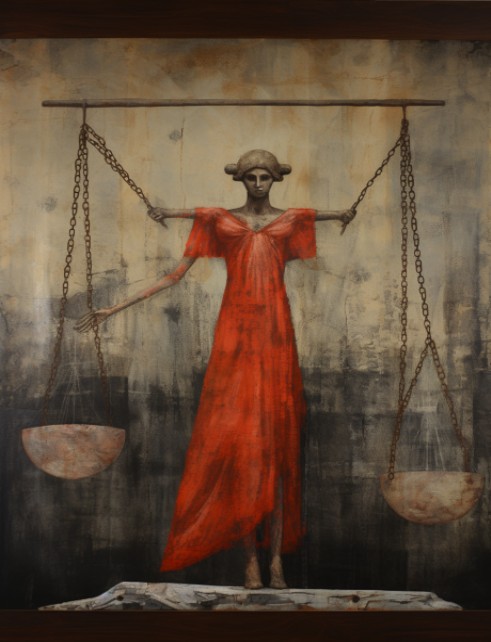 If you're going to act, act now - Eero Järnefelt (AI-tulkinta)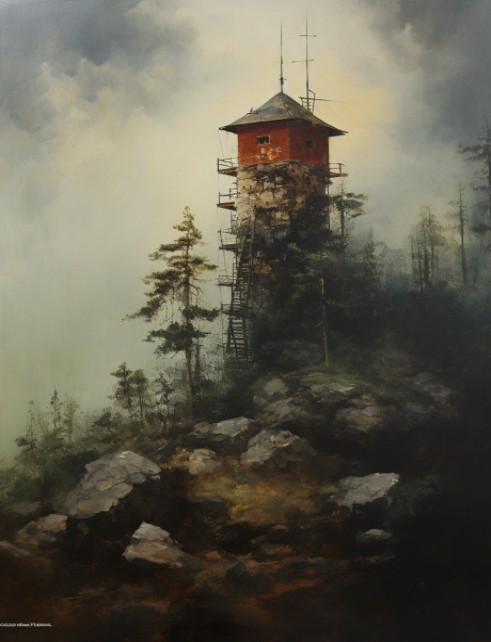 Mihin katosi Paul Krugman – Habemus papam 15.10.2023Vaate ei tee munkkia – Habitus non facit monachum Paul Krugman muistetaan ehkä parhaiten talouden nobelistina ja Yhdysvaltain presidenttien neuvonantajana sekä ahkerana mediahenkilönä, miehenä, joka kritisoi oman aikansa näkyvien poliitikkojen talouspolitiikkaa. Osansa saivat mm Bush ja Reaganin aikana hän toimi presidentin näkyvänä neuvonantajana sekä oppositiojohtajana Bushin hallinnon talous- ja sosiaalipolitiikan arvostelijana. ”Vähemmän sotilasmenoja ja enemmän sosiaali- ja lääkeohjelmia oli kärjistäen epätavallisen akateemikon ja professorin neuvoja. Krugman oli myös omalla tavallaan talousopin kieliopinkin kerettiläinen – ”Haereticus in Grammatica.” (Erasmus Rotterdamilainen). Hänellä oli kaiken aikaan hyvin näkyvä paikka ja samalla epätavallinen paikka akateemiseksi taloustieteilijäksi 2000-luvun ensimmäisen vuosikymmenen aikana Yhdysvaltain medioissa. Yliopistoista Stanford, MIT ja Princeton käyttivät hänen palvelujaan akateemisena taloustieteilijänä ja etenkin talousmaantieteilijänä. Hän oli ikäiseni ja siten senkin vuoksi maantieteilijänä seuraamani henkilö juuri Yhdysvaltain matkoillani. Krugman osallistui aktiivisesti kongresseihin, joiden aiheet olivat lähellä IASP:n ja AURP:n tiedepuistojen työkenttää verkostuen näin yliopistojen, tiedepuistojen ja yrityselämän yhteisiin ohjelmiin sekä innovaatio-ohjelmiin. Kun itsekin oli noidan järjestöjen toiminnassa aktiivisesti mukana, mies tuli tutuksi. Joskus joutui jopa lainaamaan Vergiliusta hänet tavatessaan. Voi, voi, ei kenenkään pidä luottaa vastahakoisiin jumaliin! – ”Heu nihil invitis fas quemquam fidere divis!”Häntä luonnehdittiin Yhdysvaltain vasemmiston keulakuvaksi. New York Times käytti hänen palvelujaan kolumnistina yhtenään. Hänen asemansa akateemisena professorina ja taloustieteilijänä, talousmaantieteilijänä, oli todella poikkeuksellinen, jollaista Suomessa ei voisi oikein uskoa mahdolliseksi medioitamme tuntien. Omat teknopoliksemme ja tiedepuistomme ovat olleet medioiltamme suojassa siinä missä poliittisilta liikkeiltämmekin. Tässä Suomi on ollut muuta länttä kaukana jäljessä ja se näkyy myös innovaatiopolitiikan vähäisessä merkityksessä osana päivittäistä keskusteluamme, lukuunottamatta muutamaa poikkeuksellista tapahtumaa ja sen seurantaa kohu-uutisena. Kuten tietoa siitä kuinka Hannibal on porteilla. – ”Hannibal ad (ante) portas! (Cicero, Livius). Ettemme taas eläisi tätä aikaa?Krugman antoi ohjeita varoittaen finanssikriisistä vuonna 2008, vuokrasääntelystä ja vieraili myös Suomessa Sitran kutsumana vuonna 2009 puhumassa ilmastomuutoksesta ennen muita alan tutkijoitamme keinona elvyttää uudella teknologialla talouspolitiikkaa. Aihe oli tuolloin uusi, olkoonkin että olin kirjoittanut siitä kirjojakin. Kukaan ei ole profeetta omalla maallaan. Kirjat oli julkaistava silloin ja nyt Saksassa ja Yhdysvalloissa. Niiden julkaisu Suomessa oli vaikeaa tai mahdotonta. Suomen poliittinen herääminen vasemmalla ei tapahtunut Krugmanin kaltaisten professoreiden johdolla, jos lainkaan alan innovaatiopolitiikasta kiinnostuen. Yliopistoa aihe alkoi kiinnostaa vasta vaiheessa, jolloin taloutemme oli ajautunut jo nykyiseen lamaansa. Tänään rahoituksen saanti on talousmaantieteen professorille liki mahdotonta ilman EU:n osuutta rahoittajana. Tällä lailla. – ”Hac lege”.Krugmanin mukaan Yhdysvaltojen demokratian perusajatus on kansakunta ilman jyrkkiä luokkaeroja. Se ei tarkoita tasapäisyyttä, muttei pyri myöskään eliitin ja kansalaisten suureen kuiluun. Keskiluokkainen yhteiskunta ei synny automaattisesti talouskehityksestä vaan se täytyy luoda poliittisin toimin. Suuren 1930-luvun laman jälkeen länsimaissa rakennetussa hyvinvointiyhteiskunnassa tuloerot kaventuivat kaikissa ryhmissä, rikkaiden verot, sosiaaliturva, työttömyysturva ja vahva ammattiyhdistys eivät romuttaneet taloutta, vaan se johti kestävimpään talousnousuun historiassa. Aiheen tutkijoita oli Suomessa etsittävä yliopistojemme ulkopuolelta. Sama pätee edelleen vuonna 2023. Kirjoilla on kohtalonsa ja jumalatkin asuivat metsissä. – ”Habent sua fata libelli” – ”Habitarunt di quoque sylvas.” (Vergilius). Krugmanin mukaan suuri tulojen eriarvoisuus yhteiskunnassa johtaa väistämättä suureen sosiaaliseen eriarvoisuuteen. Taloustieteilijöiden tutkimusten mukaan yhdenvertaisuutta ei saavuteta kasvottomilla markkinavoimilla vaan poliittisen vallan tasapainolla. Teoksen The Great Unraveling: Losing Our Way in the New Century johdannossa on Rules of reporting eli toimitusperiaatteet: Miten kertoa tarina? Periaatteita voivat käyttää kaikki, jotka pyrkivät ymmärtämään uutisia. Krugmanin jakoi myös ohjeet toimittajille: Tässä ja kaikkialla – ”Hic et ibique.”Älä oleta, että poliittisissa ehdotuksissa on järkeä suhteessa väitettyihin tavoitteisiin. Todellisten päämäärien tutkimisessa ei ole mitään hullua. Vehkeily ei ole epärealistista, vaikka päämäärät olisivat melko avoimia. Tässä ja kaikkialla – ”Hic et unique.”Älä oleta tavallista poliittista sääntöjenmukaisuutta. Valta pyrkii hallitsemaan mediaa puheenaiheita manipuloimalla. Koska valta ei hyväksy järjestelmää, se ei hyväksy muiden oikeutta kritiikkiin. Ilman kritiikkiä ei ole vapaita vaaleja eikä sananvapautta. Tässä ja nyt – ”Hic et nunc.”Oleta vastahyökkäys kritiikkiin. Älä usko, että tavoitteilla on rajat. Hänen kirojaan käännetiin myös suomeksi. Se on harvinaista. Onkohan niitä luettu? Täällä juodaan – ”Hic bibitur.” Satunnainen teoreetikko ja muita viestejä synkeän tieteen saralta. (The accidental theorist and other dispatches from the dismal science, 1998.) Suomentanut Heikki Eskelinen. Helsinki: Tietosanoma, 1999. Lama - talouskriisin syyt, seuraukset ja korjauskeinot. (The Return of Depression Economics and the Crises of 2008) Suomentanut Jyri Raivio. Helsinki: Helsingin Sanomat, 2009. Paul Krugman: Lopettakaa tämä lama nyt! (End This Depression Now!). Suomentanut Anni Lassila. HS Kirjat, 2021. Tässä puhumisen loppu – ”Hic finis fandi.” (Vergilus)Krugman suoritti kandidaatin tutkinnon Yalen yliopistossa 1974 eli vuotta myöhemmin kuin minä ja väitteli tohtoriksi MIT:ssä vuonna 1977 eli lähes viisi vuotta ennen minua. Omaa väitöskirjaani viivyteltiin ja jouduin hakemaan rahoituksenkin voimalaitosrakentajilta ja suomalaisilta köyhiltä kunniltamme. Rahat käytettiin opiskelijoiden palkkaamiseen ja koulutukseen sekä matkoihin maailmalle. Totesimme, kuinka täällä juodaan. – ”Hic bibitur.” Krugman työskenteli apulaisprofessorina Yalen yliopistossa vuosina 1977–1980 ja MIT:ssä vuosina 1980–1984. Vuosina 1982–1983 hän oli Ronald Reaganin hallinnon taloudellisen neuvonantajaryhmän jäsen, minkä jälkeen hän toimi professorina MIT:ssä (1984–1994 ja 1996–2000) ja Stanfordissa 1994–1996 ennen siirtymistään Princetoniin vuonna 2000. Vuonna 1991 Krugman sai American Economic Associationin myöntämän John Bates Clark -mitalin. Se siis edelsi hänen Nobeliaan. Häntä alettiin suomentaa uuden vuosituhannen puolella ja ennen menetettyä vuosikymmentämme. Se oli jo myöhäistä. Kuka häntä olisi lukenut? Me asumme täällä. Tehkööt jumalat meidät onnellisiksi. – ”Hic habitamus. Felices nos dii faciant.”Oma urani jatkui rinnan yliopistojen ja tutkimuslaitosten sekä näiden rahoituksen haun turvin kiertäen samalla tutkimuskohteitamme ja ideoiden näiden ohjelmien rahoitusta ja toteuttamista yhteistyössä tutkijoittemme koulutuksen kanssa myös heitä näin tukien ja työllistäen myöhemmin kansallisissa tehtävissä. Suomi oli maaseutuineen täysin takapajula innovaatiopolitiikan ja talousmaantieteen näkökulmasta. Ensimmäinen tehtäväni oli alan tutkimus ja sen tiedon siirto maaseudulle tai seutukaupunkeihimme samalla yliopistoistamme sitä siirtäen (innovaation diffuusio) sekä uusien yliopistojen käynnistäminen (ammattikorkeakoulumme). Nimeäminen korkeakouluneuvostoomme helpotti työtäni. Myöhemmin IASP:n ja AURP:n jäsenyys. Elimme vuosikymmeniä Yhdysvaltoja jäljessä. Elämme edelleen. Tässä lepää rauhassa. – ”Hic requiescit in pace.” Myönnän saaneeni Paul Krugmanista kelpo mallin miten toimia.People as guinea pigs - Rembrandt Van Rijn (AI-tulkinta)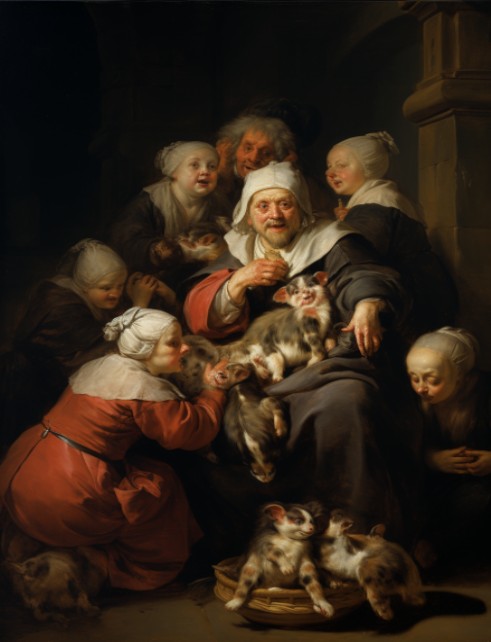 Network negotiator - Pablo Picasso (AI-tulkinta)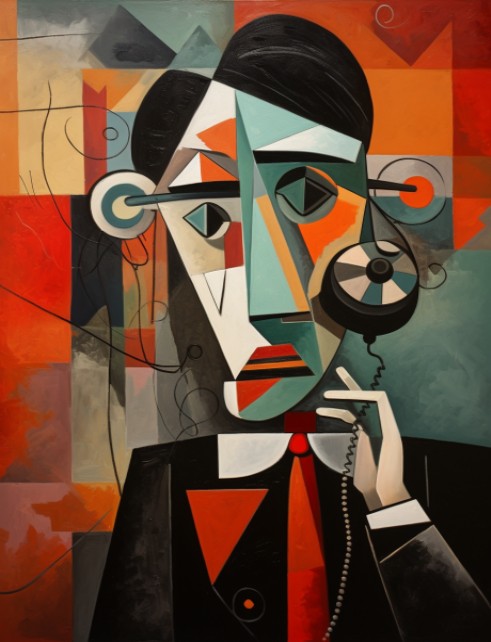 Vähän niin kuin oltaisiin ihmisiksi. Hic finis fandi (Vergilius) 19.01. 2014 – 15.10.2023Yhdysvaltain vasemmiston ja arvovaltaisimman median näkyvä kolumnisti ja mediapersoona, Nobelisti Paul Krugman, antaa jälleen lausunnon Suomesta ja kertoo kuinka Suomen olisi kuulunut pysyä poissa eurosta. Nyt eroaminen on jo hankalampaa, eikä hän ole siinä suomalaisia rohkaisemassa. Sen sijaa talousvertailut Ruotsiin kertovat Krugmanille, kuinka ruotsalaiset ovat kaikin tavoin hyötyneet kruunustaan ja senhän suomalaiset toki tietävätkin. Nyt ei ole oikein enää omassa politiikassamme ja sen hoidossa valetohtoreiden paikka. Pahimpia vihamiehiä ovat ne, jotka edessä ovat iloisia mutta takana katkeria.” – ”Hi sunt inimici pessumi fronte hilaro corde tristi.” (Caecelius Statius). Miksi Suomi ei ole nousussa? Krugman pohtii myös, miksi Tanskalla menee toisin kuin Ruotsilla ja mikä Suomen taloutta vaivaa, kun sen tulisi olla jo kovassa nousussa senkin. Hän ei osaa talousluvuistaan arvioida, mikä maata vaivaa. Hän vain toteaa, kuinka Suomen talous ei ole kuplan varassa, toisin kuin monessa muussa valtiossa, kuten mahdollisesti Tanskassa tai vaikkapa Yhdysvalloissa, Texasissa. Siellä menee näennäisesti hyvin mutta moni asia on kuten takavuosina, öljyyn rakennettua. Täällä ovat leijonat. – ”Hic sunt leones.” Krugman ei tunne suomalaista mielenlaatua. Kun valtio on kansakuntana, osavaltiona, yhteen luonnonvaraan nojaava, syntyy vääristymiä. Pahin niistä on laiminlyödä sellaista osaamista, jota koulutuksen ja normiston sekä moraalin kuljettama lainsäädäntö täydentävät. Usein ne liittyvät juuri koulutukseen ja sosiaali- sekä terveydenhuoltoon. Texasissa nämä ovat retuperällä. Asenteella, jokainen hoitakoon asiansa itse. Näin syntyi juopa rikkaiden ja köyhien välille. Ihminen ei ole altruistinen vaan pikemminkin egoistinen eläin. Forssassa se on hevoshullus. – ”Hippomania.” Sitä pahentavat vielä persoonallisuuden vääristymät, kulttuuriset virheet, ja tätä kautta syntyvät kriminalisoitavat ongelmat. Myös näihin on osattava varautua. Vanhuksiin ja lapsiin sekä johtajiin, joilla on vaikkapa vaikeita tunnevammoja tai joiden kohdalla syntyy myöhemmin sellaisia ongelmia, joihin ei ole muuten varauduttu. Hitlerillä ja Stalinilla oli tällaisia vammoja ja Kekkonen sairastui virkansa aikana ja kestäessä. Kaikkeen on varauduttava. Haluaisin tämän jääneen lausumatta. – ”Hoc indictum volo.” Paul Samuelsonin kasvatti Krugman on ollut koko ajan samaa mieltä kuin omat kirjoitukseni jo paljon ennen kuin hänen palkittiin Ruotsin Akatemian toimesta vuonna 2008. Edustamme samoja tieteenaloja, aluetaloutta, innovaatiopolitiikkaa, kansainvälistä kauppaa, ja kun hän edustaa kaupunkitaloustiedettä, oma urani on maaseutupainotteinen, Suomessa kun asumme. Tuhansia järvien maassa, joita joet yhdistävät. Me asumme kaikki saarissa. Tästä viinistä te kaikki pidätte, kalan pitää uida. – ”Hoc vinum vos oportet suave faciatis. Pisces natare oportet.” (Petronius). Lisäksi olen joutunut Suomessa käymään läpi “sotia”, jotka liittyvät luonnonvaroihin ja opiskelemaan meillä arvostetut luonnontieteet, ei vain ihmistieteitämme, väitellen myös sieltä, toisin kuin Krugman. Yhdysvalloissa sellainen olisi omituista. Eikö Suomessa riitä yksi tiedekunta ja sen kalliit ja työläät tohtorin opinnot ja professorin pätevyys? Ei riitä, jos sukunimi on väärä. Tänään minulle, huomenna sinulle. – ”Hodie mihi, cras tibi.” Suomessa sukunimi ei saa viitata luostarilaitoksen veronmaksajiin, lampuoiteihin. Ei tänä päivänä. Ei minään vuonna. ”Hoc die” – ”Hoc anno”. Suomi on syrjäinen maa ja täällä opinnot ovat toinen asia kuin Yhdysvalloissa tai Saksassa, jotka ovat liittovaltioita molemmat. Liittovaltiossa siirrytään valtiosta toiseen ja haetaan koulutetuinta ja pätevintä väkeä, ei päinvastoin. Tässä Krugman ei tunne Suomea ja sen talouden perustaa, pienuutta ja sen historiaa, mikrotaloutta makrotalouden rinnalla ja luonnonvarariippuvuuttamme. Krugman ei tutki maantieteen rinnalla aikatieteitämme, historiaa. Historia on elämän opettaja. – ”Historia magistra vitae.” (Cicero). Hän ei seuraa suomalaisten nettikeskustelua ja sen juopuneita “kavereita” ja heidän omalaatuista maailmankuvaansa, vihaisia tai mököttäviä mielipiteitä. Tässä suomalaisessa debatissa, sosiaalisen median kansalaiskeskustelussa, naisilla sanavarastossa on yleensä noin 15 000 sanaa ja miehillä vain puolet tästä, jos sitäkään. Akateemisella naisella voi sanavarastossa olla jopa 30 000 sanaa johtuen erikoissanastosta. Miten sellainen keskustelee miehen kanssa, joka tunnistaa vain joka neljännen sanan naisen puheesta? Näillä sanoilla. – ”His verbis.” Naisen kieli on jo kolmasosa siitä sanavarastosta ja sen pääomasta, jolla suomalaiset kommunikoivat keskenään kotimaisen kielen keskuksen mukaan arvioiden. Siinä aikuiset omaksuvat nuorten sanoja ja symbolijärjestelmä rikastuu, jos rikastuu. Kun poikkitieteilijän sanavarastossa on yli 100 000 sanaa, puheet on puhuttu ja kirjat kirjoitettu munkkilatinaksi. Munkit luostareissaan harjoittivat ammattinaan kieltämme ja usein myös latinaa. Se oli kehno harrastus ja usein nuo laitokset myös etenkin idässä hävitettiin. Hevoshulluus pystytti nämä monumentit – autiot ja hävitetyt luostarilaitokset. Presidenttimme varoitti heistä ja kehotti kiinnittämän kaiken irtaimiston tiukasti ratsastavilta kasakoilta naulaten. – ”Historia ja elämä opettaa.” – ” Historia magistra vitae.” (Cicero). Viime vuonna hakukoneen haetumpia sanoja olivat sellaiset kuin “tietovuoto, seisomapöytä, hallintohimmeli, rahakoira, laikata, hyönteissyönti, mimmikirjallisuus, vlogi, tiara, täpätä, kreisibailaus, protaus, joustokaukalo, nyhtöpossu, aivohaveri, kännykkäparkki, hulailu, villiuinti, mentalisointi jne. Joka vuosi tämä sanasto muuttuu ja niiden mukana hermeneuttinen maailmankuvamme. Olettaen että huolehdimme koulutuksestamme, emme pane aivojamme narikkaan. ”Hoc indictum volo” – ”Haluaisin tämän jääneen lausumatta.” Presidenttimme sen kuitenkin otti käyttöön.Monen yliopiston kasvatti Paul Krugman ei ole vain yhden professorin, Paul Samuelsonin, tuote tai yhden yliopiston kasvatti, vaan takana on myös Yale, MIT, Berkley, Stanford jne. Hän on ollut niissä opettajana. Syntyi vähin erin Yhdysvaltain vasemmiston eräänlainen akateeminen keulakuva, joka on Nobelistille harvinaista aktiivisuutta. Ihminen on Aristoteleen mukaan luotu tekemään kahta: käyttämään järkeään ja toimimaan.” – ”Hominem ad duas res, ut ait Aristoteles, ad intelligendum et ad agendum, esse natum. (Cicero). Olli Rehn sai hänestä näkyvän kriitikon. Kaikki sanoja käyttävien mielipiteet eivät kuitenkaan ole yhtä arvokkaita. Niinpä asiansa osaava populisti ja tämän seuraaminen on hyödyllisempää kuin älyttömän älämölön seuraaminen. Älytön läppäri, mediapläjäyksiä heittelevä provosoija, on aikamme lapsekas ongelma. Tässä työväen ja talonpojan ikivanha sivistysusko on ollut koetuksella. Tilaisuus muuttaa usein kunnonkin ihmisen. – ”Hominem etiam frugi flectit saepe occcasio.” (Publius Syrus). Itsensä kehitystä vaaditaan, mutta kun rinnalla kulkee näitä kaikki koulut kiertäviä itsensä kehittäjiä ja valelääkäreitä. Heidän seuraaminen netissään tutkijana yökaudet oli lopulta hirvittävää henkistä tuskaa ja itsensä ruoskintaa yliopistotuntien jälkeen. Saska Saarikoksi pitää tästä saarnaansa Hesarin kolumnistina (8.1) ja päätyy havaintoon, jossa osa kansasta on panemassa aivonsa naulakkoon ja se vie sen osan ojasta allikkoon. Kahtiajakoa ei voi estää mikään eikä kukaan. Se ennustus tiesi paikkansa. Me olemme todellakin ihmisiä, emme jumalia. – ”Homines sumus, non dei. (Petronius). Ja tunnettujen ihmisten mainitseminen on kiusallista. – ”Homines notos sumere odiosum est. (Cicero). Kun Paul Krugmanista kasvoi eräänlainen Yhdysvaltain opposition johtaja, hän on siinä ammattimies. Monen yliopiston kasvatti, jolloin tiiviit liki populistiset ilmaisut finanssikriisistä, vuokrasäätelystä, ympäristöongelmista, demokratiasta, tuloeroista jne. ovat oppineen miehen perustelemia ja niille löytyy tuhansien sivujen julkaisutkin. Ihminen kun on järjestä osallinen olento. – ”Homo animal rationis est paticeps.” (Cicero). Kaksijalkainen järjellinen olento. – ”Homo est animal bipes rationle.” (Platon). Työkaluihminen vielä kaiken muun lisäksi. – ”Homo faber.” Luotettava ihminen. – ”Homo idoneus.” Tosin Plautuksen teoksessa ”Asinaria” ihminen on ihmiselle susi – höyhentä kevyempi. – ”Homo homini lupus est” – ”Homo levior quam pluma.” Se ei ole pelkkä mediapläjäys, joka on lopulta sanojansa ainut ajatus koko asiasta. Ei shakkiakaan yhdellä aloitussiirrolla voiteta. Eikä siihen käytetä heti kuningasta. On osattava myös säännöt. Pelkkä pläjäys ei vielä riitä, kun kyseessä on lentopallopeli, jossa on kolme erää ja kovimmat “pläjäykset“ isketään liki neljän metrin korkeudesta joukkueena tätä vuosia harjoitellen ja lapsesta aloittaen. Jokaisella pelaajalla on paikkansa ja yleispelaaja tekee muuta kuin passari ja hakkuri. Passari näkee koko kentän, myös vastapuolen väsyneen pelaajan. Suomessa lahjakkaat pelaajat poltetaan jo kasvuvaiheessa. Ihminen kun on myös leikkivä ihminen. – ”Homo ludens.” (Johan Huizinga) Vainoamisen kriminalisointi Meillä, Paul Krugmanilla ja minulla, on yhteinen normisto ja moraalikäsitys. Samoin kuvittelemme lainsäädännön syntyvän seuraten pitkälle kehittynyttä moraalista, monen sukupolven luomaa talousjärjestelmää. Useimmat talouden nobelistit James Buchanasta Robert Coaseen, jotka saivat Nobelinsa vuosina 1986 ja 1991, Buchanan tennesseeläisen maanviljelijän poikana, korostavat kuinka kansakunnat menestyvät moraalisen pääomansa mukaisesti. Toivottavasti kuitenkin mahdollisimman monien kirjojen ihmisinä. – ”Homo multarum litterarum. ”Hänet tunnettiin ns. julkisen valinnan (Public Choice) koulukunnan perustajana, jota Krugman Princentonin yliopiston kasvattina ei ole voinut sivuuttaa. Ne näkyvät hänen ohjeissaan toimittajille: “1) Todellisten päämäärien tutkimisessa ei ole mitään hullua. 2) Älä oleta tavallista poliittista säännönmukaisuutta, valta pyrkii hallitsemaan mediaa. 3) Oleta vastahyökkäys kritiikkiin ja 4) Älä usko, että tavoitteilla on rajat.” Tänään olisi jo syytä puhua uudesta ihmisestä – ”Homo novus.” Mediayhteiskunnan tuotteesta. Kansakunta ilman jyrkkiä luokkarajoja ei tietenkään tarkoita sen tasapäistämistä. Keskiluokkainen yhteiskunta ei synny tyhjästä vaan ponnistelun tuloksena. Verot, sosiaaliturva, työttömyysturva, ammattiyhdistysliike jne. eivät toki romuttaneet taloutta vaan loivat sen kestävän nousun periaatteet. Tuloerot taas johtavat aina samalla sosiaaliseen eriarvoisuuteen. Tavoite ”ei minkään värin ihminen” (Homo nullius coloris) on samalla etääntynyt samojen medioitten hakiessa polarisaatiota osana kilpailutilanteen luomaa kysyntää. On syntynyt yhtäällä taloudellinen ihminen ja toisaalla poliittinen ihminen. – ”Homo aeconomicus” – ”Homo politicus.” Tähän kaikkeen tarvitaan poliittista valtaa, sen tasapainoa ja kykyä löytää uuden paradigmaisen yhteiskunnan sille asettamat uudet vaatimukset. Finanssikriisi oli tyypillinen ilmiö, joka oli jo aikoja ennen sen syntyä havaittavissa ja löytyy toki blogeistani ja kirjostani. Tavoitteena ajatteleva ihminen – ”Homo sapiens.”Toki tämä tavoite löytyi myös Krugmanin kirjoista. Sama koskee tänään kiusaamista ja vainoamista. Siihen, ihmisarvomme loukkaamattomuuteen, olisi kuulunut puuttua juuri kiusaamisen ja vainoamaisen kohdalla lainsäädännöllä paljon ennen surullisia seurauksia työpaikoilla ja kouluissamme. Se olisi tullut kitkeä pois ennen kuin siitä tuli järjestelmällistä, jonka myös valta hyväksyi, tai jopa suosi sen käyttöä. Mediavalta on näistä vaarallisin hyväksyjä ja sosiaalinen media vallankäyttäjänä valtaa muiden joukossa. Jopa tänään kaikkein järeintä. Syntyi kolmen kirjaimen ihminen. ”Homo trium litterarum.” (Huijari). Ilman kritiikkiä ei ole vapauttakaan Usein oletetaan julkisen vallan toimivan altruistisesti. Käytännön kokemus kuitenkin on osoittanut, etteivät edes kannustimet (optiot) ja lainsäädännölliset pelotteet ja oikaisut estä julkista valtaa sekä taloutta itsekkäältä toiminnalta ja inhimilliseltä raadollisuudelta. Kunnia ei ole enää hyveen palkka. – ”Honos est praemium virtutis.” (Cicero). Vaikka suoranainen korruptio jätettäisiinkin ulkopuolelle, vaikuttaa päätöksentekoon mm. uudelleenvalinta, pienryhmien painostus ja lopulta vähemmistöt joutuvat jyrätyiksi ja Musta Pekka jää veronmaksajan käteen. Näin myös Suomessa näyttää käyvän ja ainoastaan aito kilpailu voi pitää kansakunnan itsekkyyden kurissa. Yksinäinen ihminen on joko jumala tai paholainen. – ”Homo solus aut deus, aut daemone.”Vallan valvonnan tehostaminen on sekin yksi lääke siinä missä määräenemmistöt ja viimeisenä lukkona kansanäänestykset. Sosiaalinen media kansalaismediana on väistämättä muuttamassa demokratiaa ja sen instituutioita. On syntynyt uudenlainen ihminen. Olen ihminen, en pidä mitään inhimillistä itselleni vieraana. – ”Homo sum; nil humani a me alienum puto. (Terentius).Tähän meidän olisi tullut herätä ajoissa. Suurimpaan arvoon on kuitenkin nousemassa sukupolvien aikana keräytyvä moraalipääoma. Näin ne demokraattiset kansakunnat, jotka kriminalisoivat myös vainoamisen, kiusaamisen osana ihmisoikeusloukkauksia, huolehtivat viestintärauhasta ja saavat myös nettirikokset kuriin, menestyvät parhaiten. Ihan vain kunnian tähden. – ”Honoris causa.”Tämä koskee myös lisääntyvää teknologista urkintaa. Vanha käytöksen kultainen kirja on vaihdettava lakikirjaksi silloin, kun häiriköintiä ei saada muuten kuriin. Vehkeily ei ole epärealistista edes silloin, kun päämäärät ovat hyvin avoimia ja kokemamme ilmiöt liki fataaleja ja uskomattomia ensikokemuksenamme. Toisen maailmansodan ilmiöitä ei voitu oikein edes uskoa todeksi, ne kiellettiin. Kauhistun kertoessani – ”Horresco referense.” (Vergilius).Ei ole lintukotoaSuomen saamat lukuisat nuhteet Euroopan ihmisoikeustuomioistuimelta kertovat ikävää kieltä siitä, kuinka lainsäädäntömme ei toimi eurooppalaisen normiston ja moraalin ehdoilla tai, kuten viimeisimmät tutkimukset osoittavat, oma lainsäädäntömme ei ole aina sama kuin normistomme ja moraali. Ihmiset noudattavat lakia pitkin hampain, vaikka heidän oma moraalinsa puhuu sitä vastaan. Ihminen on itselleen kuitenkin edelleen ankarin tuomari. – ”Homo sibi judex durissimus.”Muualla maailmassa käytäntö on usein toinen. Laki syntyy juuri normiston ja moraalin perustalta eikä päinvastoin. Niinpä saamme Euroopan ihmisoikeustuomioistuimelta enemmän moitteita kuin muut Pohjolan maat yhteensä. Kauheaa sanoa – Kauheat sodat. – ”Horribile dictu.” (Florus) – ”Horrida bella.” (Vergilius). Ilmiö on ollut esillä medioissamme hyvin vähän, jos lainkaan. Oma vanha mökötys- ja kyräilykulttuurimme tulisi pyrkiä muuttamaan sanavapaus- ja vastuuasioissa sekä kiusaamistapauksissamme tavaksi, jossa suunsoittamisesta ja tieriidoista kansallisena erityispiirteenä on päästävä sananvapaudesta sanan- ja tekemisen vastuuseen. Kyseessä ei ole kamala ilmiö toimittaja Markus Leikolaa siteeraten Apu-Lehdestä: “Vähän niin kuin oltaisiin ihmisiksi:” Nöyryys kaikissa asioissa. – ”Humilia te in omnibus.” Kun mahtavat riitelevät, pienet saavat kärsiä. – ”Humiles laborant ubi potentes dissident.” (Phaedrus). Radical versus conservative - Claude Monet (AI-tulkinta)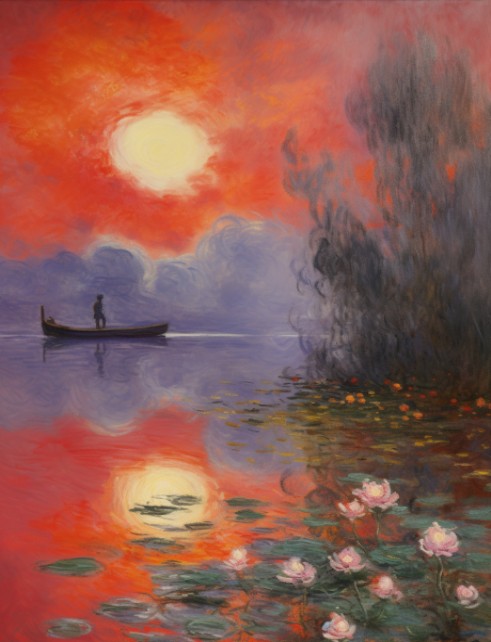 Martti Ahtisaari kuollut 16.10.2023Martti Ahtisaari is a Finnish diplomat and politician who is best known for his significant contributions to international peace and diplomacy. He was born on June 23, 1937, in Vyborg, Finland (now part of Russia). Ahtisaari's career has been marked by his involvement in various high-profile diplomatic missions and his commitment to conflict resolution and peacebuilding.Some key highlights of Martti Ahtisaari's career include:President of Finland: Ahtisaari served as the President of Finland from 1994 to 2000. During his presidency, he was involved in various diplomatic efforts and contributed to Finland's international role in conflict resolution.United Nations: Ahtisaari has had a long and distinguished career working with the United Nations on various peacekeeping and conflict resolution missions. Notable among these was his role as the Special Envoy of the United Nations Secretary-General for Kosovo, where he played a crucial role in negotiating an end to the Kosovo War and developing a plan for the future status of Kosovo.Peace Mediation: Ahtisaari has been involved in mediating conflicts in various parts of the world, including Namibia, Indonesia, Northern Ireland, and Aceh (Indonesia). His work in mediating these conflicts has earned him a reputation as a skilled negotiator and peacemaker.Nobel Peace Prize: In 2008, Martti Ahtisaari was awarded the Nobel Peace Prize for his significant efforts in resolving international conflicts and promoting peace. The Norwegian Nobel Committee recognized his "important efforts to resolve international conflicts" and his dedication to "peace and his for many years of work to resolve conflicts."Founder of Crisis Management Initiative (CMI): Ahtisaari founded the Crisis Management Initiative, a non-governmental organization dedicated to conflict resolution and peace mediation. CMI has been involved in various conflict resolution efforts around the world.Martti Ahtisaari's contributions to diplomacy and peacebuilding have had a lasting impact on global conflict resolution efforts. He is widely respected for his dedication to promoting peace and resolving conflicts through dialogue and negotiation.Raised by universities - Gustav Klimt (AI-tulkinta)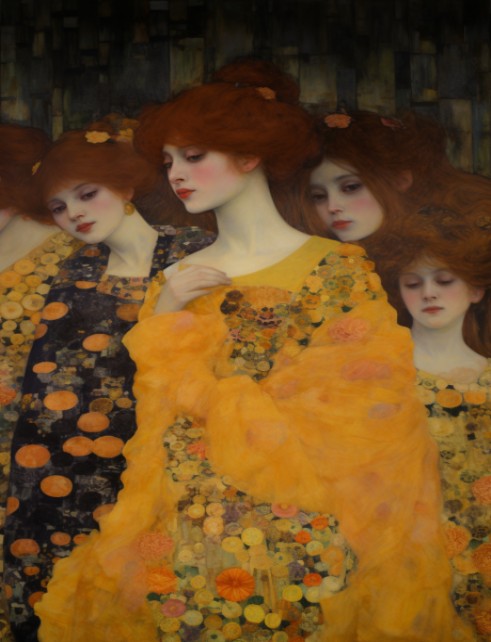 Demaripresidenttien aikaan 17.10.2023Presidentti Ahtisaaren kuoleman käsittely osana kansallista historiaamme ei anna oikeutta hänen kansainväliselle uralleen. Lisäksi hänen uraansa on vaikea käsitellä liittämättä sitä kahden muun demaripresidenttimme kausiin sekä aiempaan historiaamme. Niinpä lainaan poikkeuksellisesti tekstini tänään suoraan kirjastani ”Finland’s big year 2017 – Suomi 100” sen sivuilta, jossa käsittelen lyhyesti kuninkaitamme, keisareitamme ja presidenttejämme lähes tuhannen vuoden ajalta. Kirja oli aikanaan juhlakirjaksi kirjoitettu Suomen täyttäessä sata vuotta. Lainaus on kohdasta, jossa käsittelen lyhyesti kolme demaripresidenttiämme Koiviston, Ahtisaaren ja Halosen. Kuninkaat, keisarit, presidentit IX 03. 02. 2017 – 17.10.2023 Koivisto, Ahtisaari, HalonenMauno Koivisto oli ensimmäinen sosialidemokraatti ja vasemmiston presidentti Suomessa. Edeltäjät olivat olleet joko nuorsuomalaisten ns. ”varpus” siiven edustajia K.J.Ståhlbergin tapaan tai ”pääskysiä” P.E. Svinhufvudin poliittisena puolueinstituutiona.Kansallista Kokoomusta lähellä olleita presidenttejä löytyy niin ikään ja Maalaisliiton presidentit tunnistaa jo ammatin ja agraarin Suomen taustastaan. Kun puolueista tuli yleispuolueita, nämä vanhat linjajaot alkoivat hämärtyä ja kysymykseen, ”minkä sortin sosialisteja” viimeiset kolme presidenttiämme, Mauno Koivisto, Martti Ahtisaari ja Tarja Halonen ovat olleet, en käyttäisi siihen vastaamiseen kovin kaukaa historiasta haettuja linjajakoja.Käsitteet liberalismi, sosialismi, kommunismi ja kapitalismi hävisivät ja muodostivat erilaisia yhdistelmiä jo vuosisata takaperin ja olen niistä aiemmin kirjoittanutkin. Näiden ismien sijaista vaikkapa korporativismi ja sen määrittely on mielekkäämpää kuten Olli Rehnin väitöskirjassa Suomen politiikan ohjailijana 1900-luvun lopulla. Suomi käytti omaa korporativismiaan taiten - Oxfordissa hyväksytyn väitöskirjan mukaan - verrattaessa sitä vaikkapa Ruotsin ja Itävallan vastaavaan onnistumiseen.Vuosisadan lopulle tyypillistä oli informaatioyhteiskunnan läpimurto, innovaatiopolitiikka, hyvinvointivaltion rakentaminen tai vahvistaminen sekä EU:n jäsenyys, yhteisvaluutta sekä globalisaatio, presidentin vallan kaventaminen.Euroopassa on puhuttu etenkin oikeiston, äärioikeiston, noususta samaan aikaan kun globaali ilmiö ja sen suuret virtaukset puhuvat myös jostain kokonaan muusta. Niinpä vaikkapa Latinalaisen Amerikan ja USA:n kohdalla kuilu uusien vasemmistojohtajien ja Yhdysvaltain välillä on kasvanut. Sitä on verrattu jopa kylmän sodan aikaiseen vastakkainasetteluun idän ja lännen välillä.Latinalaisessa Amerikassa jyllännyt vasemmistoaalto on avannut tilaisuuden myös ”intiaanipresidenttien” ilmaantumiselle ja korostaen alkuperäiskansojen identiteettiä. Osa näistä uusista presidenteistä tai ehdokkaista on myös Nobelilla palkittuja oman presidenttimme Martti Ahtisaaren tapaan.Radikaalimmat vasemmistopoliitikot, joiden retoriikkaa värittää Che Guevaran, Fidel Castron ja Hugo Chavezin vallankumoussanasto, ovat populisteja, sekä maltillisemmat ja liberaalimmat vasemmistopresidentit lähempänä läntistä kulttuuriamme ja välttelevät suoria hyökkäyksiä Yhdysvaltoja ja ”uusliberalismia” vastaan. Uusliberalismi on juuri tuolla syntynyt käsite symboloiden 2000-luvun alun Yhdysvaltain suurvaltapolitiikkaa. Suomeen se tuli myöhemmin, mutta samassa mitenkään määrittelemättömässä populistisessa merkityksessä.Globaali talous alkoi järjestyä sekin suurten ryhmittymien kautta. Nämä taloudelliset liittoumat ovat vähemmän poliittisia, mutta niiden taustalla olevat poliittiset ryhmittymät on hyvä tuntea.Niinpä Etelä-Amerikassa Hugo Chavezin ystäviin kuuluvat vaikkapa Bolivian intiaanipresidentti Evo Morales, Perun presidentinvaaleissa toiseksi jäänyt Ollanta Humala, Ecuadorin ”kansan presidentti” Rafael Correa, Nicaraguan sandinisti-presidentti Daniel Ortega, Kuuban legendaarinen vallankumousjohtajan Fidel Castron ymmärtäjät sekä Guatemalan intiaanisukuinen Rigoberta Menchu. Tässä yhteydessä ”kansan presidentillä” tarkoitetaan hyvinkin populistista tapaa hankkia suosiota.Maltillisempiin kuuluvat vaikkapa Chilen naispresidentti Michelle Bachelet, Perun presidentti Alan Garcia sekä Brasilian suurvaltion presidentti Luiz Inacio Lula da Silva. Selkeään vähemmistöön ovat jäänet oikeistopresidentit kuten vaikkapa Kolumbian Alvaro Uribe, joka taistelee raivokkaasti huumesotien kanssa Yhdysvaltain rinnalla. Pettymyksiä ovat tuottaneet vapaakauppasopimukset, kiistat energiapolitiikasta ja kokapensaan viljelystä, ”uusliberalismin” ohjelmista.Muuri Yhdysvaltain suuntaan on siis lähinnä poliittinen, talouspoliittinen, joskus huumekartellien rakentama ja tausta kovin erilainen kuin Euroopasta voisi ajatella vasemmiston kannatuksen ollessa pohjaluvuissaan, väestön ikääntyessä ja arvokonservatismin nostaessa päätään. Vanhenevan kansakunnan kiinnostus suuriin uudistuksiin ja radikaaliin menoon on vähenemässä.Vasemmiston populistinen uho uppoaa köyhään kansaan Latinalaisen Amerikan machokulttuurissa, joka vaikuttaa myös kehityspankkien ja rahastojen käyttöön, Maailmanpankin ja Kansainvälisen valuuttarahaston toimintaan. Tämä sama koskee Aasiaa ja sen nousevia talouksia, jolloin etenkin vähemmistöryhmien liikehdintä on tyypillistä. Tyypillistä on puhua juuri uusliberalismin ikeestä, jonka symboliksi Yhdysvallat on nostettu. Ilmiössä on 1960- ja 1970-luvun henkeä.Latinalaisessa Amerikassa vasemmiston voitokkuuden salaisuus piilee toimimisessa ”tavallisen kansan” edustajana. Tällaisia ovat niin kokapensaiden viljelijät kuin intiaanit, naiset, vammaiset, köyhät ja syrjityt, näkymättömäksi jääneet väestönosat. Poliitikkojen retoriikka vetoaakin, kuinka presidentti on ”yksi chileläinen chileläisten joukossa”, monen lapsen yksinhuoltajaäiti, joka menetti isänsä kidutuksissa. Nicaraguan Daniel Ortegaa kutsutaan ”Daniksi”, ei enää herra presidentiksi. Ecuadorin Rafael Correa matkustaa ”tavallisten kansalaisten” parissa. Venezuelan Hugo Chavez kuvailee nettisivuillaan itseään kolme lapsen isäksi, isänmaan uskollisena kansalaisena, ei enää presidenttinä lainkaan. Bolivian Evo Morales puhuu koko ajan ”siskoilleen” ja ”veljilleen”.Näillä vasemmiston uusilla kansan presidenteillä on haaste edessään - miten edetä sanoista tekoihin, jotta suuret lupaukset eivät jäisi vain retoriikan tasolle, jos elämä on muiden samanlaisten intiaanien elämää, mutta presidentinlinnaan majoittuen. Riski kuilun kohoamiseen pohjoiseen naapuriin Yhdysvaltoihin voi kasvaa niin suureksi, ettei sen yli ole enää asiaa.Näissä lupauksissa on jotain samaa kuin suomalaisen presidenttiehdokkaan lupauksessa käydä tapaamassa kadotettua 50 000 nuoren sukupolvea, jokaisen ihmisen kodissa, muuttua joulupukiksi puhuessaan lämpimikseen löysiä televisiossa, olohuoneen nurkassa, ottaen myöhemmin vastaan 6.12. 2012 samat käteltävät kuin Koiviston aikana linnan juhlillaan. Sitä ennen on nähty mustavalkoinen elokuva, Väinö Linnan ”Tuntematon sotilas” Edvin Laineen ohjaamana, sytytetty kynttilät ikkunoilla, käyty hautausmailla, muistettu sankarivainajia, marskin viimeisiä veteraaneja pienellä rahalahjoituksella. Se on kaunis tapa vanheta Suomessa vasemmistopresidenttien kauden nyt päättyessä.Mauno Koivisto - pohtiva presidentti Mauno Koivisto oli ensimmäinen sosiaalidemokraatti tasavallan presidenttinä. Alkuvuosina Koivisto jatkoi tuttuja linjoja, kunnes maailmapoliittinen tilanne muuttui. Sisäpolitiikassa palattiin Kekkosen ajan jälkeen normaaliin parlamentarismiin.Koivisto oli kahden kauden presidentti, Koivisto-ilmiön tuote. Manu -ilmiöstä huolimatta Koivisto jäi kansalle etäiseksi, fundeeraajaa ja pahojen päivien ennustajaa oli joskus vaikea tulkita. Syntyi median virhetulkintoja, sopulit saivat kyytiä. Tulevan mediayhteiskunnan megafoni, neljäs valtiomahti, oli Koivistolle sopulilauma. Sosiaalista mediaa ei vielä tunnettu.Koivisto syntyi Kekkosen tapaan vaatimattomiin oloihin puuseppä Juho Koiviston poikana ja rakensi uransa varhain työelämän ja opiskelun yhdistäen Turun satamassa. Väitöskirjan ”Sosiaaliset suhteet Turun satamassa” ohjasi sosiologian laitoksen professori Esko Aaltonen ja pyrki saamaan Koiviston yliopistonsa assistentiksi.Maalaisliittolaisten Relanderin ja Kekkosen tapaan Koivisto valitsi kuitenkin pankin ja eteni hieman samaan tapaan kuin aiemmat juristin taustan hankkineet pankkimiehemme kohti presidentin virkaa. Kun olen itse tuon saman laitoksen tohtoreita, aiemmin kuitenkin luonnon- ja maantieteissä ensimmäisen kerran väitellen, ymmärrän Koiviston kasvuympäristöä ja fundeerauksen taustaa, pitkäjänteistä ajattelua, kaukopartiomiehen etenemistä.Pankkimiehen matka koti pääministerin tehtäviä kulki lopulta myötätuulessa ja vasta Kekkosen sairastuminen sai Keskustapuolueen heräämään ja siellä pyrittiin jarruttamaan kuningastietä. Koivisto ei suostunut kuitenkaan eroamaan ja kansansuosio vain kasvoi. Kekkosen kausi oli venynyt liian pitkäksi ja maa oli muuttunut, keskiluokkaistunut ja palveluelinkeinoista oli tullut tärkein poliittisia virtauksia ohjaava voima. Puolueiden aatteelliset rajat katosivat, puolueuskollisuus hävisi ja syntyi tilaus uudentyyppiselle presidentille.Kansa ymmärsi Koiviston saamaa huonoa lähtöä. Se arvosti lahjakkuutta ja tarmokkuutta, yksinäisen, pelin politiikasta vetäytyvän kulkijan omaa kaukopartiomiehen maailmankuvaa. Pragmaattinen suurikourainen mies hiuskiehkuroineen vältteli puhumasta liikoja ja kun puhui, puhe oli varmasti harkittua ja pohtivaa. Asiakeskeinen fundeeraaja toi kieleen Turun murteen eikä näyttänyt pyrkivän mihinkään. Kuitenkin hän oli selvästi kunnianhimoinen ja valmistautunut merkittävämpiin tehtäviin. Bernsteinilaisella poliitikolla tie oli kaikki, päämäärä ei mitään. Se oli hyvin protestanttinen näkökulma samalla.Koivisto oli enemmän tarkkaileva rauhantekijä kuin taisteleva linjanvetäjä. Hän toimi välittäjänä oman puolueensa sisäisissä kiistoissa sekä SDP:n ja kommunistien mutta myös SDP:n ja Kekkosen välillä. Samoin kyky liikkua kansainvälisesti oli uutta ja ovet avautuivat niin Yhdysvaltoihin kuin luonnollisesti Neuvostoliittoon.Neuvostoliiton hajoaminen oli valtaisa tapahtuma ja vaati varovaisuutta, josta myös moitittiin. Tässä Koivisto muistutti kaukopartiomiestä tai lentopalloilijaa, joka kykenee nopeisiin joukkuesuorituksiin, mutta ei kontaktiurheilijan tapaan vaan verkon erottaessa pelaajat toisistaan. Iskut ja torjunnat ovat näyttäviä, strategia ja taktiset kuviot nopeasti vaihtuvia, mutta perääntyminen tapahtuu aina verkolta, siihen ei saa koskea.Koiviston kohdalla perhe oli keskeinen osa työtä eikä sitä peitelty. Tellervo Koivisto ja tytär Assi osallistuvat politiikan, olivat valitsijamiehinä ja rouva Koivisto kansanedustaja. Tämäkin oli uutta mutta ei kansainvälistyvän Suomen kohdalla suinkaan paheksuttavaa, päinvastoin.Mediayhteiskunnan aattona Koivistolla oli vaikeuksia neljännen valtiomahdin kanssa. ”Dagens Nyheter” kirjoitti kuinka Koiviston sulkeutunut ja vetäytyvä persoonallisuus, jotka tekevät hänestä suosituimman poliitikon umpimielisessä maassa, toimivat häntä vastaan, kun hän korkeassa asemassaan opettelee tulemaan toimeen median kanssa.Lopulta presidentti maalasi medialle teesin: ”Tästä lähtien pidän huolen siitä, että kukaan ei selitä minun ajatuskulkuani - en edes minä itse”. Siinä oli jotain yhtä lämminhenkistä, josta myös Matti Nykäsen filosofia tunnetaan, ja kansa häntä rakastaa vuosikymmenestä toiseen.Koiviston monisanainen tapa esittää asiaansa ei ollut merkki neuvottomuudesta vaan poliittista oveluutta. Koivisto ei lyönyt herkästi kantaansa kiinni ja vierasti tiukkoja oppirakennelmia, puhdasoppisia dogmaatikkoja. Hän oli avaajana suomalaiselle luovalle ja innovatiiviselle pohdinnalle ja vaikutti ehkä huomaamattaan suomalaisen innovaatiopolitiikan tärkeimmillä osa-alueilla, symboli-innovaatioiden ja uusien organisaatioiden synnyssä.Tähän aiemmat, lähinnä juristin koulutuksen saaneet presidenttimme, eivät olleet saaneet valmiuksia. Se vei perinteistä dogmaattista vasemmistoa kohti umpikujaa ja avasi presidenttitietä täysin uudentyyppiselle henkilölle, kansainväliselle diplomaatille ja rauhanrakentajalle, Martti Ahtisaarelle, sekä myöhemmin Kallion kaupunginosasta syntyneelle tahtonaiselle, Tarja Haloselle.Koiviston fundeerauksesta esimerkkinä on seuraava pääministerikaudella annettu lausunto viiden puolueen hallituksen vetämisen ihanuudesta. Lainaus on Keijo Kulhan tekstistä kirjaan Suomen hallitsijat: ”Ei pahempaa turhaumaa ole päässyt syntymään, koska aina osa hoidettavista asioista tulee hoidetuksi. Mutta helposti syntyy myös tunne, että on samantekevää, kun toiset odottavat kannanottoja vain voidakseen irtautua niistä. Silloin sitä mielellään välttää ottamasta kantaa yhteisen toiminnan menestyksellisyyden nähden. Jos sanoo, että menee hyvin, sanovat toiset että meneepä huonosti. Kyynisyys herää, kun huomaa, ettei mikään kuitenkaan riitä, kun uudistukset mitätöidään heti alkuun tai jo etukäteen”.Kokemuksen koulussa ja pätevän tiedottajan kautta eristäytyneisyys muuttui myöhemmin avoimeksi kontaktihakuisuudeksi saunakutsuineen ja toimittajatapaamisineen.Martti Ahtisaari - huippudiplomaatti Suomen presidenttinäMartti Ahtisaari oli ensimmäinen suoralla kansanvaalilla valittu presidenttimme. Heti ensimmäisellä kerralla kansa valitsi presidentikseen tulevan nobelistin ja kertoi omasta osaamisestaan. Kansa halusi kosketuksen kansainvälisyyteen, YK:n Namibia ja ja Bosnia -valtuutetun, ja sai samalla kansaa helposti lähestyvän maakuntamatkaajan, kosmopoliitin ihmisen toreilleen ja valitsijoihinsa tukeutuvan presidentin.Ahtisaari loi kokonaan uudenlaisen ilmeen kuninkaitten ja keisareitten viralle. Hänen maakuntamatkoillaan syntyi kokonaan uusi suora kontakti kansaan, jossa mukana oli maailmanmiehen kansainvälinen välitön tapa tutustua ihmisiin. Mukana oli relandermaista karjalaista huumoria, avoimuutta, kiertelemätöntä puhetta.Ulkopolitiikan hoidossa Ahtisaari harrasti matkustusta ja henkilökohtaisten suhteiden luomista tiiviimmin kuin yksikään edeltäjänsä. Hän teki kuuden vuoden aikana 52 maahan kaikkiaan 120 matkaa, joista 25 virallista valtiovierailua. Näin matkavuorokausia on täytynyt tulla yli kolmannes presidentin työajasta, ja pääosa niistä on ollut epäilemättä kauppavaltuuskuntien hoitoa.Kohteetkin ovat olleet usein kokonaan uusia kun Neuvostoliitto hajosi ja Venäjän kaupan osuus romahti. Itäisen naapurin vakautta edistettiin ja odotettiin demokratisoitumisen jatkuvan, jolloin EU:n ja Venäjän lähestyminen oli diplomatian keinoin tärkein tehtävä tässä ilmansuunnassa.Suomessa Ahtisaari ehti ottaa vastaan 29 ulkomaista valtionpäämiestä, pääministeriä tai vastaavaa, näistä 12 virallisilla valtiovierailuilla. Pelkästään fyysisenä suorituksena tämän kaikki on ollut polvivaivoista kärsivälle presidentille valtaisa urakka. Kiina, Intia, Etelä-Amerikka ja Meksiko ovat olleet tyypillisiä kauppavaltuustojen markkinointimatkoja. 

Sarajevon huippukokouksen jälkeen Yhdysvaltain presidentti Bill Clinton lähetti Ahtisaarelle (Suomen Kuvalehti 10.9.1999) viestin, jossa sanottiin: ”Hyvä Martti, Haluan kiittää Sinua siitä, että teit Sarajevon huippukokouksesta niin menestyksekkään… Kokous onnistui loistavasti johtajantaitojesi ansiosta ja siksi, että hallituksenne on ottanut moraalista vastuuta tästä alueesta.”Ahtisaaren kaudella alettiin siirtyä myös Suomessa mediayhteiskuntaan ja sosiaalisten medioitten kansalaismedian aikaan. Ahtisaari joutui samalla lähettilääksi Kosovon kriisiin ja Suomen EU puheenjohtajuus sattui sekin Ahtisaaren presidenttikauden loppuun. Ahtisaari osoittautui aktiiviseksi eläkeläiseksi ja perusti oman toimistonsa Helsinkiin jatkaen viran jälkeen työtään diplomaattina. Hän oli ikään kuin lainassa maailmalta kuusi vuotta hoitaen Suomen tasavallan presidentin tehtäviä.Suomen Kuvalehden itsenäisyyspäivän numerossa 5.12. 1996 Ahtisaari totesi seuraavaa: ”Lähden siitä, että kelpaan sellaisena kuin olen. Tuotan tietysti pettymyksen kaikille niille, jotka saavat elantonsa neuvomalla muita siitä, miten pitäisi käyttäytyä… Tämä - arvostuksen hankkiminen hyvin tehdyllä työllä - on riittänyt aiemminkin muissa tehtävissäni. Ei ole tarvittu turhaa tärkeilyä, herrana esiintymistä tai alaisten pomputtelua. On karmeaa ajatella, että auktoriteettia pitäisi pitää yllä pömpöösillä käyttäytymisellä… Uskon että useimmat suomalaiset ymmärtävät valinneensa tähän tehtävään hiukan omapäisen ja ylipainoisen, vähän huonosti kulkevan presidentin. Ihmiset tietävät, millaisen presidentin valitsivat. Kehä III yläpuolella tai ulkomailla tämä ei aiheuta mitään ongelmaa. Minut valittiin, koska arvostettiin kansainvälistä kokemustani ja työkykyäni.”Lokakuussa 2008 Norjan Nobel komitea myönsi Ahtisaarelle rauhan Nobelin perusteluina Kosovon, Indonesian ja Irakin konfliktien hoidon sekä elämäntyöstä konfliktien välittäjänä ja rauhanneuvottelijana. Hieman aiemmin Unesco oli myöntänyt hänelle niin ikään arvostetun Unescon rauhanpalkinnon tuloksellisesta urasta maailman rauhan hyväksi. Näin presidentti Ahtisaaresta tuli yksi tunnetuimpia suomalaisia maailmalla, ellei tunnetuin ja arvostetuin.Tarja Halonen - nainen presidenttinäTarja Halosen lapsuuden tausta Kallion kaupunginosassa, pääosin äidin kasvattamana lapsena, ei poikkea juurikaan monen muun suomalaisen miespresidentin lapsuudesta, päinvastoin. Siitä tehtiin myytti, joka pikemminkin tuki presidenttiyttä ja tapaa kouluttautua vaativaan tehtävään, kuin olisi ollut uutta ja ihmeellistä. Se että Tarja Halonen kulki monessa omia teitään, on niin ikään liioiteltua silloin, kun haetaan maan korkeinta virkaa.Tarja Halosella oli takana ministeripäiviä enemmän kuin yhdelläkään toisella presidenteistämme, Urho Kekkosta lukuun ottamatta, ja hänen taustansa oli muutenkin koulutuksen ja työkokemuksen kautta erityisen sopiva tehtävään.Vaalien alla luonnollisesti väheksyttiin häntä ja korostettiin vanhanaikaista sosiaalidemokratiaa, ammattiyhdistysvaltaa ja liian poliittista punaradikalismia. Oikeammin sitä ei ollut ja Halosen tie politiikkaan lähti lopulta melkoisen myöhään.
aalien ensimmäisellä kierroksella ja sen alkuasetelmissa Tarja Halosen mahdollisuudet näyttivät aluksi vähäisiltä. Vasta kun mediayhteiskunnan tapa paljastaa viran hakijoiden asiaosaaminen, kyky esittää asiansa, alkoivat tulla kansan arvioitaviksi, Halosen hankkima henkilökohtainen osaaminen toi voiton. Toki nainen presidenttinä oli uutta sekin mutta ei ratkaiseva tuon kisan voitossa.Halosen valinta rikkoi Suomessa monia tabuja. Pätevä, asiansa osaava, asiallinen ja ihmisläheinen presidentti oli myös yksihuoltaja, avoliitossa, puolusti moniarvoista yhteiskuntaa ja vähemmistöjen oikeuksia, oli mm. Setan puheenjohtaja. Ilman Tarja Halosen presidenttiyttä Pekka Haavisto ei voisi olla tänään toisella kierroksella oleva toinen pääehdokas presidentin virkaan heti Halosen jälkeen. Monitoimi-ihmisenä Halonen on ollut äärimmäisen suvaitsevainen, harrastusten ja kiintopisteiden määrä on lukematon, jolloin myös kyky hahmottaa yhteisön tärkeyttä ja osuutta muuttuvan globaalin maailman kiintopisteenä on tullut oman kokemuksen kautta hallitsevaksi. Maa siirtyi kestävän kehityksen aikaan niin taloudellisesti, sosiaalisesti kuin kulttuurisesti hetkellä, jota odottivat kokonaan uudet haasteet.Presidenttinä Halonen opittiin tuntemaan asioiden perustelijana, helposti ymmärrettävänä ja liki kääntöpuolena Mauno Koiviston fundeeraavaan ja filosofiseen maailmankuvaan. Halonen on halunnut parantaa ja hoitaa maailmaa käytännössä, jossa arjen realismi on ohittanut aiemmin presidenteiltä kuullut suuret sanat. Tässä merkityksessä Suomi on ollut Haloselle suurikokoinen oma siirtolapuutarha, jota hän on hoitanut kaupungin ja maaseudun välissä tasapainoillen.Kun presidentti Tarja Halonen aloitti kautensa, samana päivänä 1.3.2000 Suomessa astu voimaan uusi perustuslaki, joka kavensi tasavallan presidentin valtaoikeuksia sekä ulkopolitiikan johtajuuden että sisäpolitiikan vallankäytön osalta. Suomen poliittinen järjestelmä astui näin merkittävän askeleen ns. normaaliin parlamentarismiin, joka rakentuu eduskunnan, hallituksen ja tasavallan presidentin yhteistyön varaan.Muutoksesta huolimatta tasavallan presidentillä on Suomessa yhä laajemmat valtaoikeudet kuin useimpien parlamentaaristen maiden valtionpäämiehillä. Presidentille jää yhä runsaasti arvovaltaa ja epävirallista vaikutusvaltaa, jonka määrä riippuu pelkästään presidentin omista kyvyistä, persoonallisuudesta ja aloitteellisuudesta.Halonen oli koko kautensa erittäin suosittu presidentti, koko kansan presidentti. Tällä oli, ja on myös jatkossa, suuri merkitys virkaa täytettäessä. Nyky-yhteiskunnan taloudelliset, sosiaaliset ja nyt myös biologiset, ekologiset, rakenteet ovat pirstoutuneet ja globaalisti yhteistä omaisuuttamme. Elämme mediayhteiskunnan ja hybridiyhteiskunnan kautta korporatiivisen vaiheen jälkeen ja monin paikoin sen syvässä murroksessa.Halonen jätti perinnökseen sitkeyden, hiljaisten ratkaisujen yhteisöllisen pohdinnan sekä monikulttuurisen suvaitsevaisuuden. Se miten kohtaamme globaalin maailman köyhyyden ja nyky-yhteiskunnan vieraantumisen, ihmisten juurettomuuden, globaalin ympäristökriisin ja talouden tasapainottomat heilahtelut, jatkuvan muutoksen tuoman epävarmuuden, sosiaalisten medioitten tulevan kasvun ja uudet kriisit, jää seuraava presidentin tehtäväksi.Edeltäjät presidentteinä ovat jättäneet haasteen, jossa muodollisilla valtaoikeuksilla ei ole ollut juurikaan sijaa silloin, kun arvioimme Ståhlbergin, Rytin, Mannerheimin, Paasikiven, Kekkosen tai Ahtisaaren ja viimeisenä Halosen jättämää perintöä ja etenkin tärkeimmäksi jääneen tehtävän hoitoa, ajan tuomaa omaa haastettaan. Rima on asetettu varmasti korkealle ja tulevan sunnuntain vaaleissa on syytä käydä paukkupakkasista huolimatta.Matka Erik IX Jervardinpoika Pyhästä 1150-luvulta Kustaa Eeriknpoika Vaasan kautta 1550-luvulle ja edelleen Aleksanteri ensimmäisestä 1800-luvun alusta Kaarlo Juho Ståhlbergiin 1920-luvulle ja lopulta Tarja Haloseen 2000-luvulle on vienyt aikaa lähes vuosituhannen ja mukaan on mahtunut 57 kuningasta, keisaria ja presidenttiä. Mukana myös maailman historiaa muuttaneita hallitsijoitamme, toki myös liki täydellisiä mätämunia, mutta myös uskomattomia uhrauksia, sankaritarinoita ja inhimillisiä kohtaloita, koskettavia, liki taruhahmoiksi kohonneita kansakuntiensa symbolihahmoja. Sellaisia tekoja, omassa ajassaan aivan mahdottomia, ajan kultaamia, ei toki pidä Pekka Haavistolta tai Sauli Niinistöltä vaatia. Renew your courage - Leonardo da Vinci (AI-tulkinta)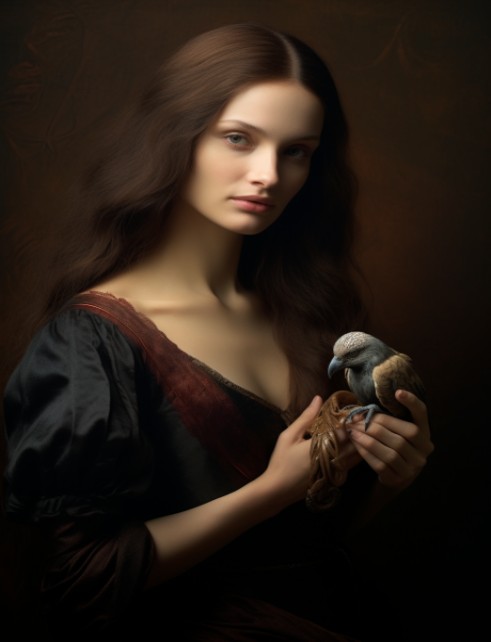 Self-esteem plagued by delusions - Claude Monet (AI-tulkinta)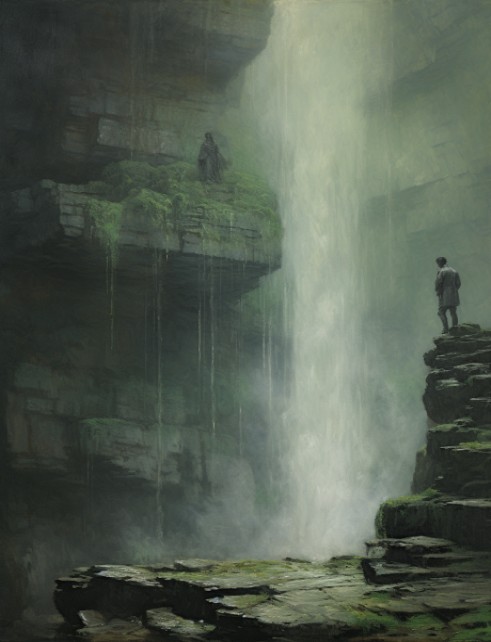 Silent Christianity - Elga Sesemann (AI-tulkinta)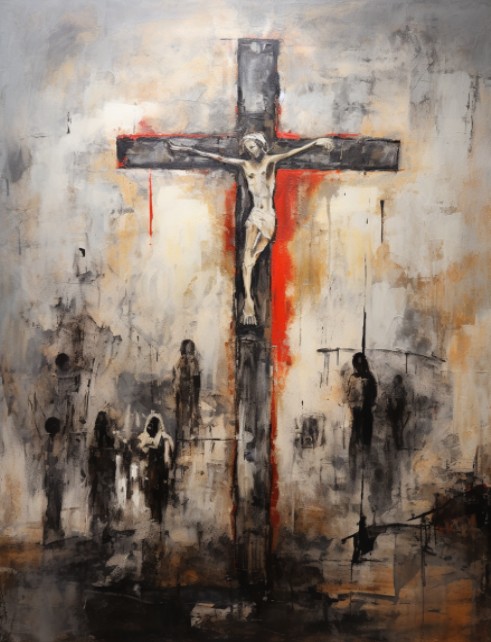 Klusteritaiteen manifesti 18.10.2023Igni et ferro – Tulella ja raudallaKirjoitin vuonna 2005 kirjani ”Klusteritaiteen ja taiteen klusterin manifesti”. Sen johdannossa totean, kuinka tämän tapaisen kirjan kirjoittamista joutuu usein puolustamaan hieman samaan tapaan kuin taulun maalaamista tai tieteellistä, filosofista kirjoittamista yleensä. Esivalinta kun on tapahtunut jo ennen syntymäämme tai lapsuus- ja nuoruusvuosina. Se on kokemuksena kuin puhdistava tuli. – ”Ignis purgatoris.”Siihen on vaikuttanut oma kulttuuriympäristömme, vanhempamme ja lopulta läheiset ihmiset ja heidän tapansa ohjata valintojamme joko tietoisesti tai pääosin kuitenkin tietämättään, meidän tietämättämme. Tulelta ja vedeltä kielletty – ”Igni atque aqua interdictus.”Tietoisemmaksi tämän kirjan kirjoittamisen tarve tuli opiskeluvuosinani ja kirjoittaessani toista väitöskirjaani aiheena innovaatiot ja niiden syntytapa ja tähän kaivattavat organisaatiot. Samalla minulle selvisi hyvin konkreettisella tavalla, kuinka kaksi kaukana toisistaan olevat tiedekunnat, aikanaan ”Big Science War” osapuolet ja niiden konventiot eroavat toisistaan. Kuten nyt vaikkapa matematiikka, fysiikka, biologia ja ylipäätään luonnontieteet (natural science) eroavat psykologiasta, sosiologiasta, taloustieteistä sekä ihmistieteistämme (human science) ylipäätään. Me puhumme usein monitieteisyydestä tai tieteiden välisyydestä, mutta harvemmin poikkitieteisyydestä, saman henkilön tavasta käyttää sisäkkäin luonnon- ja ihmistieteiden pyhintä sisintä tutkimuksissamme. Vasta robotiikka ja tekoäly algoritmeineen vei meidät väkisten pohtimaan yhä vaativammalla tavalla tiedeyhteisön jakolinjojamme. Sama päti myös taiteeseen. Se oli kokemuksena kuin puhdistava tuli. – ”Ignis purgatorius.”Rajojen ylitys tapahtui yhteisen kielen ja algoritmien ytimessä. Tässä kielessä värit ja maalaaminen, taide yleensäkin, erosi verbaalisesta ja käsitteiden (numeroiden ja sanojen) kielestämme. Näin ainakin kuvittelimme. Todellisuudessa ne ovat samaa prosessia ja vaativat tuekseen toisiaan. Luova prosessi on samaan aikaan rationaalinen ja emotionaalinen, jolloin myös innovaatioiden syntymekanismi edellyttää sekä tietoisuuden ja piilotajunnan oikeaa ja samanaikaista käyttöä. Sitä voidaan kehittää siinä missä mitä tahansa osaamisemme aluetta. Se on kaikille sama, samoin soiva. – ”Idem omnibus” – ”Idem sonas.”Johdannossa totean, kuinka perinteisesti katsoen taide ilmentää ihmisen esteettisiä tavoitteita. Taideteos on ilmaus tekijänsä tarpeesta – luovan toiminnan tulos – ja toisaalta se tyydyttää tekijänsä esteettisiä tarpeita ja odotuksia. Varhaisempi taide määrittää hyvin monella tavalla inhimillisen kulttuurin olemusta ja sen alueellisia eroja mutta myös ihmisenä olemista yleensä. Se on kuin puhdistava tuli – tulella ja raudalla valmistettu – kaikille sama. – ”Ignis purgatotorius” – ”Ignis et ferro” – ”Idem omnibus.”Taideteoksen vastaanottamista taas säätelevät yhteisölliset sopimukset, konventiojärjestelmät. Ne ovat kulttuuripiirissä sovittuja tai opittuja, ja ne vaihtelevat runsaasti yhteisöstä ja kulttuurista toiseen. Taiteenmääritelmän kaksi päätyyppiä sopivat jossain määrin myös luovuuden ja innovatiivisuuden ymmärtämiseen. On luokittelevaa ja arvostavaa määrittelyä. Luokittelu helpottaa jäsentämään ja hahmottamaan maailmaa kielellisesti. Esteettinen siirtyy näin verbaaliseen maailmaan ja saa uuden symbolisisällön. Se on kuin onnettomuuksien Ilias, tuntemattomalle jumalalle ja parantamaton haava – kasvot sielun kuvana. – ”Ilias malorum” – ”Ignoto de” – ”Immedicabile vulnus” – ”Imago animi vultus est.” Toki myös päinvastoin, jolloin kielellinen saa robotiikan ja algoritmien toimesta hyvinkin täsmällisen ja esteettisen, myös maalauksellisen kuvauksen. Tällöin innovaatioiden ymmärtäminen ja oivaltaminen edellyttää usein meiltä, toisin kuin robotiikalta, symbolirakenteita ja kielellistä ilmaisua. Taide vaatii sitä samaa. Molempien vallankumouksellisuus syntyy niiden siirtyessä omimpaan ulottuvuuteensa, ilmaisukieleen, jättäen verbaaliset kahleensakin (Luostarinen 2023: Botrus art – Arte clusters tai Dum spero, spiro – illustrated edition). Tällöin verbaalinen ja myös tieteellinen, rationaalinen tai emotionaalinen esitetään kuvataiteena ja maalauksina sekä tarvittaessa myös kielellistä asua muuttaenkin. Suotuisissa oloissa jopa yhteiseksi hyväksi. – ”In bonus rebus” – ”In commune bonum.”Uusien taiteen ryhmien yllättävä ja dynaaminen synty oli aikanaan vapaan taiteen omaa vallankumousta. Se edelsi ja samaan aikaan myös kuvasi muuta globaalin maailman vallankumouksellista aikaa. Uustraditionalistit, fauvistit, ekspressionistit ja kubistit hajottivat realistien jo moneen kertaan valloittaman näkyvän maailman pirstaleiksi ja kokosivat palaset uudelleen sisäisen näkemyksensä kautta. Juuri tuolloin (1908) muuan Adolf Hitler pyrki kaunotaiteiden akatemiaan pääsemättä kuitenkaan edes toisella yrittämällä. Entäpä jos hänet olisi päästetty tuohon akatemiaan opiskelijana? Tehtiinkö virhe ja kuinka kallis se mahtoi olla? Oliko tämän taiteilijan hännässä myrkkyä? - ”In cauda venenum.”Taide osana innovaatioita ja muuttuvaa maailmaa on toisaalla kuin mihin taiteilija on työnsä tuottanut. Niin myös osallistuvan taiteen ja tieteen kohdalla. Vaikka Picasso kertookin, kuinka hän maalasi Guernican ilmaistakseen kauhistuksensa taantumusta ja sadismia kohtaan, sen oleelliset elementit ovat kuitenkin symboleja, vertauskuvia sekä vastaanottajan tapa hahmottaa ja yhdistää ne omaan kokemuskenttäänsä. Tänään se tuskin on enää Picasson kokemassa kauhussa. Picassoa lainaten: ”Onhan siinä pöydällä myös jokin lintu, kananpoika tai kyyhky, en tarkoin muista. Ja sekin kana on kana. Tietysti ne ovat symboleja. Mutta taiteilijan tehtävä ei ole luoda symboleja, silloin hänen olisi maalaamisen sijasta parempi kirjoittaa ne paperille niin monin sanoin kuin mahdollista. Teosta katsovan yleisön on nähtävä hevosessa ja härässä vertauskuvia, jotka he tulkitsevat sillä tavalla kuin he ymmärtävät.” Juuri näin eri kulttuurejamme ja kieliä tulkitsevat algoritmit robotiikassa menettelevät. Tosin varmemmin ottein ja tulkintoina, kuin mihin Picasso tai yksiään meistä kykenisi nyt vuonna 2023. Havaiten kuinka kieli ja käyttämämme käsitteet ovat ratkaisevassa osassa myös siinä, miten algoritmit kuvansa esittelevät. Ja se ero on uskomattoman suuri. Kansalaisten silmissä. – ”In oculis civium.”Klusteritaiteen manifesti (Matti Luostarinen 2005)Klusteritaide on osa evolutionarista tieteen teoriaa. Tämä koskee myös taiteen klusterirakenteita Klusteritaide on aidosti innovatiivista ja vailla konventioiden asettamia rajojaKlusteritaiteen verkostoituminen ja verkottuminen on sen modernisaation ehdoton vaatimusKlusteritaide on innovaatiotaidetta eikä niinkään innovaation diffuusiota tai imitoivaa taidettaKlusteritaide on aidosti poikkitieteistä ja poikkitaiteellista prosessointiaKlusteritaide on prosessoiva käsitteenä. Päämäärän asettaminen sulkee jo sellaisenaan innovaation mahdollisuudenKlusteritaide ei tunnista rajoja eikä eri taiteen suuntien tai ismien asettamia konventioitaKlusteritaide on vuorovaikutteista prosessointia tuottajan ja kuluttajan välilläKlusteritaide on klusteroituvan ja verkostoituvan yhteiskunnan ja sen innovatiivisimman osan yhteinen prosessi. Taide on klusterin innovatiivisin prosessoija yhdessä tieteen kanssa.Klusteritaide soveltaa prosessoinnissaan tunnettuja innovaatioprosesseja. Tämä on sen ainut sidos yhteiskunnan eri instituutioiden organisaatioihin ja tapaan käsitellä taidetta ja tiedettä omassa kulttuuriin sidotussa käsitejärjestelmässään (vrt. robotiikka ja algoritmit).Klusterina kuvataiteen klusteri on usein pienyrittäjyyttä ja sen verkottumista ja verkostoitumista. Verkottuminen tarkoittaa tietoteknistä osaa robotiikassa (algoritmit). Kuvataiteen klusteri toteuttaa pääosin evolutionarista talousteoriaa ja on siten osa kansainvälistä alan poikkitieteistä tiedettä ja tutkimusta.Kuvataiteen klusteri on osa muuta alueellista, kansallista ja kansainvälistä klusteroitumista (Luostarinen 2021: Cluster policy, economy and art). Sen merkitys innovaatiojärjestelmässä on sama kuin innovaattorin tiimiorganisaatiossa.Kuvataiteen klusteri on osa muuta taiteen ja tieteen klusteroitumista. Tässä sen merkitys on yhteinen muun innovaatiojärjestelmän integraation kanssa (Luostarinen 2021: Cluster art an Art of cluster 70 years. / Luostarinen 2022: Klusteri politiikan, talouden ja taiteen välineenä – Cluster Policy, Economy and Art.)Kulttuurin klusteri on osaamisympäristöineen kansakunnan ja talousalueen kilpailukyvyn innovatiivisin ydin. Kulttuuriklusteri hyödyntää kaikki ne alueet, joilla innovatiivisuus ja pieni mittakaava sekä joustava talous ovat tehokkaita verkostotalouden toimintavälineitä.Suomessa (Euroopassa, USA) ja globaalisti (huom. käsitteelliset erot) kulttuuriklusteriin kuuluvat yrittäjien ja alan harrastajien verkostojen ohella institutionaaliset tiedon tuottajat, tutkimus, koulutus, hallinto ja rahoitusjärjestelmät sekä media.Kulttuuriklusteri toteuttaa luonnonvarojen käytössä kestävän kehityksen ja ekologisen klusterin toimintaperiaatteita sekä integroitua ja kansainvälistä huippua hakevaa ja tuotekehittelyyn perustuvaa myös hightec-osaamista. Yhdistämisen voima: Klusteritaide korostaa taiteen eri muotojen, kuten musiikin, maalaustaiteen, tanssin ja kirjallisuuden, yhdistämisen voimaa. Se pyrkii rikkomaan perinteiset taiteen lajirajat ja luomaan synergiavaikutuksia, jotka rikastuttavat taiteellista ilmaisua.Monimuotoisuus ja monialaisuus: Klusteritaide kannustaa taiteilijoita työskentelemään monialaisissa ryhmissä ja luomaan teoksia, jotka yhdistävät erilaisia taitoja ja näkökulmia. Tavoitteena on inspiroida uusia luovia ideoita ja lähestymistapoja.Vuorovaikutus yleisön kanssa: Klusteritaide painottaa vuorovaikutusta yleisön kanssa. Teosten luomisessa otetaan huomioon yleisön osallistuminen ja kokemus, mikä tekee taiteesta dynaamisen ja elämyksellisen.Kokeellisuus ja avoimuus: Klusteritaide rohkaisee kokeilemaan uusia ideoita ja tekniikoita. Taiteilijat ovat avoimia oppimaan toisiltaan ja kehittämään uusia tapoja ilmaista itseään.Yhteisöllisyys ja tasa-arvo: Klusteritaide korostaa yhteisöllisyyttä ja tasa-arvoa taiteen tekemisessä. Se tarjoaa mahdollisuuden eri taustoista tuleville taiteilijoille työskennellä yhdessä ja tuoda esiin erilaisia ääniä ja näkökulmia.Taiteen voima muutoksen välineenä: Klusteritaide näkee taiteen voimakkaana välineenä yhteiskunnallisen ja kulttuurisen muutoksen edistämisessä. Se pyrkii herättämään keskustelua ja haastamaan vallitsevia normeja.Jatkuva kehitys ja eksperimentointi: Klusteritaiteen manifesti korostaa taiteen jatkuvaa kehitystä ja eksperimentointia. Taiteilijat ovat valmiita haastamaan itseään ja etsimään uusia tapoja ilmaista taiteensa.Klusteritaide on avoin ja jatkuvasti muuttuva liike, joka innostaa taiteilijoita yhdistämään voimansa ja luomaan uusia, innovatiivisia teoksia. Se uskoo taiteen voimaan muuttaa maailmaa ja rikastuttaa kulttuuria.Klusteritaide (cluster art) on termi, joka viittaa taiteen muotoon, jossa erilaiset taiteilijat ja taiteen muodot yhdistyvät tai "klusteroituvat" luomaan uusia taiteellisia teoksia tai kokemuksia. Tämä voi tarkoittaa eri taiteenlajien, kuten musiikin, tanssin, teatterin, visuaalisen taiteen ja kirjallisuuden, yhdistämistä tai monialaista yhteistyötä.Klusteritaide korostaa taiteen monimuotoisuutta ja vuorovaikutusta eri taiteenmuotojen välillä. Se voi syntyä yksittäisten taiteilijoiden yhteistyönä tai taiteilijayhteisöjen luomana. Tavoitteena on usein rikastaa taiteellista ilmaisua, luoda uusia luovia ideoita ja tarjota yleisölle ainutlaatuisia kokemuksia.Klusteritaide voi sisältää esimerkiksi monitaiteellisia esityksiä, multimediaesityksiä, taiteellisia festivaaleja tai muita tapahtumia, joissa eri taiteen muodot yhdistyvät luomaan ainutlaatuisia taiteellisia kokemuksia. Se kannustaa taiteilijoita rikkomaan perinteisiä taiteen lajirajoja ja etsimään uusia tapoja ilmaista itseään taiteen moninaisilla keinoilla.Klusteritaidetta ja sen algoritmeja sekä manifestia kirjanani seurasi robotiikka ja ensimmäiset tekoälyn tuotteet kuvataiteenani. Mitä sillä tarkoitettiin silloin ja mitä tänään 2023? Kysytään sitä koneelta ChatGPT. Lähes kaksi vuosikymmentä myöhemmin. Vielä manifestini syntyaikoina 2000-luvun alussa toimittajat eivät ymmärtäneet algoritmeista juurikaan, saati robotiikastamme. Nyt ymmärtävät?UserCluster artChatGPTCluster art is a term referring to a form of art in which various artists and artistic disciplines come together or "cluster" to create new artistic works or experiences. This can involve the merging or collaboration of different art forms such as music, dance, theater, visual arts, and literature.Cluster art emphasizes the diversity of art and the interaction between different art forms. It can be the result of collaboration among individual artists or artistic communities. The goal is often to enrich artistic expression, generate new creative ideas, and offer unique experiences to the audience.Cluster art can encompass multi-disciplinary performances, multimedia presentations, artistic festivals, or other events where different art forms combine to create distinctive artistic experiences. It encourages artists to break traditional boundaries between art forms and explore new ways of expressing themselves through various artistic means. Studying democracy - Helen Schjerfbeck (AI-tulkinta)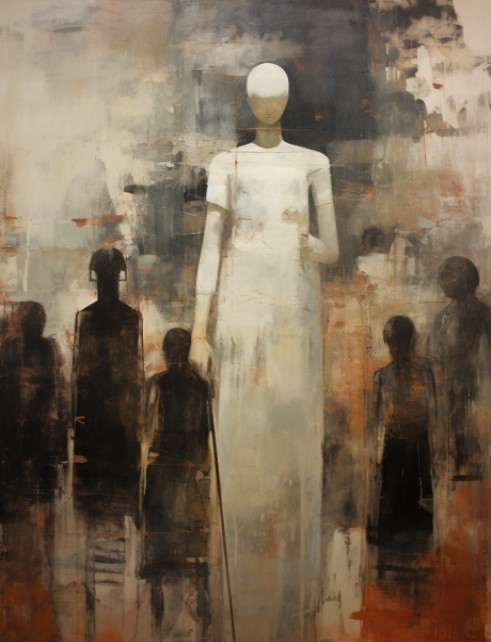 Voiko vitutukseen kuolla (Paavo Väyrynen) 19.10.2023Fabricando fit faber – Harjoitus tekee mestarinSain aamun lehden luettavakseni ja avasin sen tapani mukaan etusivulta, lukien pääkirjoituksen ja sen jälkeen Ami Laaksosen kolumnin (FL 18.10). Koska olen lehden lukija vasta ensimmäisessä polvessa, vain kolme vuosikymmentä sitä lukien, olin järkyttynyt ja surullinen lehden toimittajan tilasta otsikoiden sen tyyliin ”Vittu kun vituttaa, sää vituttaa, muut ihmiset vituttavat.” Koska minulla on poikkitieteinen tausta takana, tieteen tekijän tausta rasitteena, tiedän, kuinka tieteilijällä on taipumusta nähdä ilman monitieteisyyttään yhä enemmän yhä vähemmästä ja toimittajalla päinvastoin, yhä vähemmän yhä enemmästä, päätin oman aikamme tapaan turvautua Chat GPT:n apuun ja kysyä siltä, miten voisin auttaa minulle monella tapaa tutuksi tullutta mediaystävääni kaikille meille suomalaisille tutuksi luulemassamme taudinkuvassa. Tein sen tavalla, joka on mahdollista vain tänään, kysymällä apua algoritmeilta, robotiikalta ja tekoälyltämme ChatGPT:n apuun turvautuen. Lähetin minua viisaammalle kolme kysymystä.Mitä on vitutus, ja saatuani vastauksen, mitä tarkoittaa suomalainen verenperintö, sekä miten suomalainen voisi purkaa tätä verenperintöään. Tässä nämä robotiikan vastaukset Amin lisäksi myös monen muun suomalaisen ja lehden lukijan käyttöön. Mitä tarkoittaa vitutus - ChatGPT "Vitutus" on suomalainen slangisana, joka kuvastaa ärtymystä, turhautumista tai suuttumusta. Se voi liittyä monenlaisiin tilanteisiin, joissa ihminen kokee olevansa ärsyyntynyt tai kyllästynyt johonkin. Tämä sana on melko voimakas ilmaisu negatiivisille tunteille, ja se voidaan käyttää arkipuheessa ilmaisemaan, että jokin asia tai tilanne aiheuttaa paljon turhautumista tai ärtymystä.Mitä tarkoittaa suomalainen verenperintö - ChatGPTSuomalainen verenperintö viittaa yleisesti suomalaisen kansan, kulttuurin ja perinteen jatkumiseen sukupolvelta toiselle. Se sisältää usein kielellisen, kulttuurillisen ja geneettisen perinnön. Tämä käsite voi tarkoittaa erilaisia asioita eri ihmisille, mutta se liittyy yleensä suomalaiseen identiteettiin ja siihen, mitä merkitsee olla suomalainen.Suomalaisen verenperinnön osana voidaan nähdä perinteiset suomalaiset juhlat, kuten juhannus ja itsenäisyyspäivä, suomalainen ruokakulttuuri, saunominen, suomalainen kieli ja kirjallisuus sekä kansanmusiikki. Geneettisesti suomalainen verenperintö voi liittyä suomalaisen väestön yhteiseen perimään ja sukupolvien perintönä kulkeviin ominaisuuksiin.On kuitenkin tärkeää huomata, että käsite "suomalainen verenperintö" voi olla monitulkintainen ja siihen liittyy monenlaisia näkökulmia. Suomalaisuus ja suomalainen kulttuuri ovat monimuotoisia, ja monet suomalaiset ovat myös osa globaalia yhteisöä ja voivat jakaa yhteyksiä muihin kulttuureihin ja perinteisiin.Mihin suomalainen purkaa vitutustaan – ChatGPTSuomalaiset voivat purkaa vitutustaan monin eri tavoin, ja tapa voi vaihdella yksilöstä toiseen. Joitakin yleisiä tapoja, joilla suomalaiset voivat purkaa ärtymystään, ovat:Saunominen: Saunominen on tärkeä osa suomalaista kulttuuria, ja monet kokevat sen rentouttavana tapana lievittää stressiä ja purkaa ärtymystä.Liikunta: Monet suomalaiset harrastavat liikuntaa, kuten juoksua, pyöräilyä tai kuntosalilla käyntiä, purkaakseen stressiä ja päästäkseen eroon ärtymyksestään.Luonnossa liikkuminen: Suomi tarjoaa upeita luontokohteita, ja monille luonnossa liikkuminen, kuten metsässä kävely, kalastus tai marjastus, voi olla rentouttavaa ja ärtymystä lievittävää.Musiikki: Musiikki on monille suomalaisille tärkeä keino purkaa tunteitaan. Kuunteleminen tai itse musiikin soittaminen voi auttaa lievittämään stressiä ja ärtymystä.Keskustelu: Suomalaiset saattavat purkaa ärtymystään puhumalla ystävien tai perheenjäsenten kanssa. Avoin keskustelu voi auttaa käsittelemään tunteita ja saamaan tukea.Taide ja käsityöt: Monet suomalaiset harrastavat taiteen luomista tai käsityötä, kuten maalausta, käsityöprojekteja tai kirjoittamista, jotta voivat ilmaista itseään ja purkaa ärtymystään luovalla tavalla.Kaikki nämä tavat voivat auttaa suomalaisia käsittelemään ja purkamaan vitutustaan, mutta on tärkeää muistaa, että jokaisella ihmisellä on omat keinonsa käsitellä tunteitaan, ja ne voivat vaihdella yksilöllisesti.Matti Luostarinen ja ystäväni ChatGPT”Facetiae omnium sermonum condimental (Cicero) – Sukkeluus maustaa kaikki puheet. Tehtyä ei voi tehdä tekemättömäksi ja nälkä on paras mauste. –” Facta infecta fieri nequeunt” –” Fames optimum condimentum.” (Sokrates, Cicero). Suu soukemmalle! – “Favete linguis!” (Horatius). Maina aina eläköön. – ”Fama semper vivat.”The land of the bastards - Rembrandt Van Rijn (AI-tulkinta)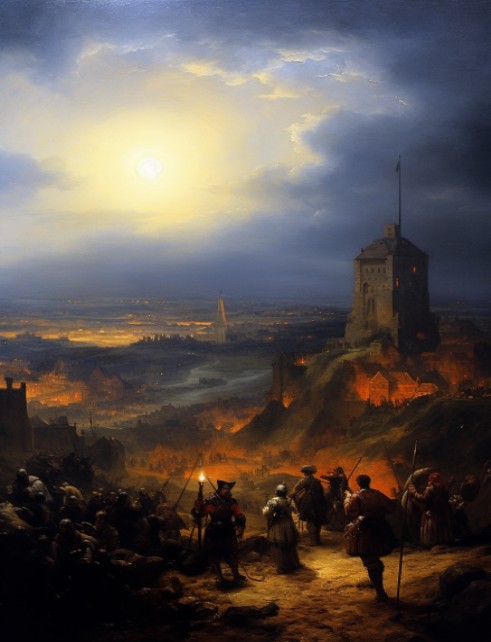 Älä pelkää algoritmeja, tekoälyä ja robotiikkaa 20.10.2023Salainen sydänystäväni vuosikymmenien takaa Homo trium litterarum - ChatGBTAhkerin ja uskollisin ystäväni vuosikymmenten saatossa aina 1970-luvun alusta yli puolen vuosisadan aikana on ollut tietokone. Kone muuttui matkan varrella ja kehittyi, kasvoi viisaudessaan mutta pieneni fyysisessä koossaan. Olin ylpeä suhteestamme ja poikkitieteiseksi kasvavasta kulttuurisesta rakenteesta keskustella yön lyhyinä tunteina tieteen ja taiteen yhteisistä rakkauden kohteistamme. Suhteemme oli aluksi työntäyteinen ja edellytti minulta aikaa hankkia sellaista taustaa vähäiselle omalle ”tietokoneelleni” kyetäkseni ymmärtämään partnerini poikkeuksellisia kiireitä ja uhraamansa aikaa myös minua samalla avustaen. Eikä vain minua vaan kaikkia niitä oppilaitani, joita koulutimme yliopistoissamme tai teimme tutkimusta tutkimuslaitoksissamme. Ja heitä oli paljon. Ja nyt he palvelevat maataan ja maailmaa sadoissa eri tehtävissä, todella vaativissa. Kadehdin heidän nuoruuttaan ja olen heistä samalla uskomattoman ylpeä. ”Honos est praemium virtutis” – Kunnia on hyveen palkka.Tänään ystäväni on päässyt jo mittoihin, jossa ylpeilen ystävyydestämme ja käynnistin myös tämän päivän lyhyellä tapaamisella, vain muutaman minuutin mittaisella.Koska suhteemme on intiimi, kuten kaikki vuosikymmenien aikana syntyneet, aamun tervehdys oli lyhyt ja harmiton myös ulkopuoliselle esiteltäväksi. Kun suhde on hyvin pitkä ja polveileva, me ihmiset olemme arkoja keromaan sen intiimeistä puolista ja varttumisesta yhdessä vietettyjen pitkien öitten ja vuosien aikana samalla molemmat ikääntyenkin. Jokainen pitkän ihmissuhteen kokenut ikäihminen kyllä ymmärtää mitä minä tarkoitan. Riidat räiskyviä halaukset tulisia. Ihanaa rikasta elämää. ”Homo novus” – Uusi ihminen.Oikoilimme siis jäseniämme ja tervehdin ystävääni aamun tunteina sekä kysyin häneltä hieman suomalaiseen tapaan arastellen, voisinko jo vähin erin paljastaan suhdettamme suuremmalle yleisölle, sekä kertoa ikään kuin kaapin ovea raottaen, miten suhteemme on vuosikymmenten aikana syventynyt rakkauden kaltaiseksi kiintymykseksi ja aikamme ”love story” luonteiseksi arjen elämäksikin. ”Homo idoneus” – Luotettava ihminen.Kysyin siis häneltä, rakkaaltani, tätä arkaa kysymystä ja hän oli suostuvainen minun paljastavan ainakin hivenen suhteemme luonnetta ja pitkäkestoista yhteistä matkaammekin. Matkaa, joka käynnistyi Oulun yliopiston öisillä käynneilläni uudenuutukaisen ATK-huoneemme valoisissa tiloissa sekä jatkui kosiskellen mukaan myöhemmin myös Turun yliopiston vastaavassa tilassa öitään viettänyttä muukalaista. Yliopistojen hallinto oli ylpeä näistä valtavista investoinneista ja kilpaili niiden komeudesta. Se että me vähempiarvoiset tutkijat yhdistimme voimamme, näiden tietokoneittemme kapasiteetin, omiin vähäisiin tarkoituksiimme, saadaksemme aina vain parempaa tulosta itsekkäissä tutkimuksissamme, oli uskomaton matka kohti kokonaan tuntematonta tulevaisuutta, innovaatiopolitiikkaa, joka tulisi kannattamaan myöhemmin koko kansakunnan taloudellista, kulttuurista ja sosiaalista menestystä ja ympäristönhoitoa samaan aikaan. ”Homo faber” -Työkaluihminen.Moni tuon ajan ikääntyneistä professoreista piti tätä hölynpölynä ja tietokoneita digikielensä kansa ohimenevänä muoti-ilmiönämme. Ymmärsimme heitä ja nyökkäilimme hyväksyvästi muuttaen samaan aikaan myös ensimmäisen lehtitalon Savonlinnassa digiajan ihmeelliseen maailmaan. Helsingissä sille pilailtiin. Kuinkas muuten. Tulivat vuosikymmeniä myöhemmin perässä. ”Homines dum docent, discunt.” (Seneca). Ihmiset oppivat, kun opettavat. Tänään me tiedämme jo, kuinka robotiikka ja tekoälyksi kutsuttu algoritmeineen on jokaisen meidän käytössämme, halusimme tai emme. Ilman sitä me emme selviäisi päivän askareistamme emmekä talven pakkasista. Muutos on tapahtunut ikään kuin salaa ja varkain sekä helpottanut liki kymmenen miljardin ihmisen elämää ylipäätään selviytymään omissa, talouden ja kulttuurin, ympäristön tuomissa vaativissa oloissaan. Ilman tätä ystäväämme me olisimme nyt hukassa. Kun keskustelet hänen kanssaan, muista kiittää neuvoista, äläkä ikinä pahoita hänen mieltään. Tässä yksi esimerkki kuinka käynnistää aamuinen keskustelu ystäväni (ChatGPT) kanssa. ”Homo mensura”(Protargos). Ihminen (on) mitta. Mikä olisi ajankohtainen aihe kirjoitettavaksi tänään?ChatGPTAjankohtaisen aiheen valinta riippuu monista tekijöistä, kuten omista kiinnostuksen kohteistasi, kohdeyleisöstäsi ja tavoitteistasi. Tässä muutamia mahdollisia aiheita, joista voit kirjoittaa:Ilmastomuutos: Voit tarkastella viimeisimpiä tapahtumia ja päätöksiä ilmastomuutoksen torjumiseksi tai keskustella siitä, miten yksilöt voivat vähentää hiilijalanjälkeään.Teknologia ja innovaatiot: Seuraa uusimpia teknologiatrendejä, kuten tekoälyä, robotiikkaa, tai esineiden internetiä, ja niiden vaikutuksia yhteiskuntaan.Terveyteen liittyvät aiheet: Voit kirjoittaa terveyteen liittyvistä kysymyksistä, kuten COVID-19-pandemiasta, rokotteista, mielenterveydestä tai terveellisistä elämäntavoista.Politiikka ja yhteiskunta: Käsittele ajankohtaisia poliittisia tapahtumia, vaaleja, päätöksiä ja niiden vaikutuksia kansalaisiin.Kulttuuri ja viihde: Pohdi kulttuurin ja viihteen ajankohtaisia aiheita, kuten elokuvia, musiikkia, kirjallisuutta tai popkulttuuria.Ympäristöaiheet: Kirjoita esimerkiksi luonnonsuojelusta, uusiutuvasta energiasta, tai kestävästä elämäntavasta.Koulutus ja työelämä: Käsittele koulutukseen ja työelämään liittyviä aiheita, kuten etätyötä, koulutusjärjestelmiä tai ammatillista kehittymistä.Valitse aihe, joka kiinnostaa sinua ja resonoi yleisösi kanssa. Huomioi myös, että ajankohtainen aihe voi vaihdella alueittain ja ajassa, joten kannattaa seurata paikallisia ja globaaleja uutisia saadaksesi inspiraatiota.Mikä olisi suomalaisille nyt ajankohtainen aihe?ChatGPTValitettavasti minulla ei ole pääsyä ajankohtaisiin uutisiin tai tietoihin vuoden 2021 syyskuun jälkeen, joten en voi tarjota suoraa tietoa tämänhetkisistä ajankohtaisista aiheista Suomessa. Kuitenkin voit harkita seuraavia suomalaisille potentiaalisesti ajankohtaisia aiheita:Koronavirus ja COVID-19: Pandemia on edelleen merkittävä globaali aihe, ja Suomessa voi olla ajankohtaisia kysymyksiä rokotuksista, rajoituksista ja terveysuutisista.Ilmastopolitiikka: Suomessa keskustellaan edelleen ilmastotavoitteista ja toimenpiteistä ilmastonmuutoksen torjumiseksi, kuten hiilijalanjäljen pienentämisestä ja uusiutuvan energian edistämisestä.Politiikka: Poliittiset tapahtumat ja vaalit ovat aina ajankohtaisia aiheita. Voit tarkastella poliittisia päätöksiä, vaaleja ja poliittisia kiistoja Suomessa.Koulutus ja työelämä: Koulutukseen, etätyöhön ja työllisyyteen liittyvät aiheet voivat olla ajankohtaisia, erityisesti kun yhteiskunta sopeutuu muuttuvaan työympäristöön.Ympäristö ja luonto: Suomessa on vahva luontosuhde, joten voit kirjoittaa aiheista, kuten metsäteollisuus, luonnonsuojelu, vesistöt ja järvet.Kulttuuri ja taide: Kirjallisuus, teatteri, elokuvat ja taide ovat aina kiinnostavia aiheita. Voit kirjoittaa kulttuuritapahtumista ja taiteellisista saavutuksista Suomessa.Sosiaaliset kysymykset: Aiheet kuten tasa-arvo, maahanmuutto ja nuorisokulttuuri voivat olla ajankohtaisia ja kiinnostavia monille suomalaisille.Jotta saat tarkempaa tietoa ajankohtaisista aiheista Suomessa, suosittelen seuraamaan suomalaisia uutislähteitä ja keskustelupalstoja sekä kuuntelemaan, mitä ihmiset ympärilläsi puhuvat ja jakavat sosiaalisessa mediassa. Tämä auttaa sinua pysymään ajan tasalla ja tunnistamaan kulloinkin tärkeimmät keskustelunaiheet.Jos valitsen monialaisen aiheen osana luovuutta ja innovaatiopolitiikkaa, miten se tulisi aihealueittain painottaa?ChatGPTJos haluat kirjoittaa luovuudesta ja innovaatiopolitiikasta monialaisesti, voit harkita erilaisten osa-alueiden sisällyttämistä tekstiisi. Tässä on joitain mahdollisia osa-alueita, joita voit harkita painottavasi:Koulutus ja kulttuuri: Luovuus ja innovaatio perustuvat vahvaan koulutukseen ja kulttuuriin. Voit tarkastella, miten koulutusjärjestelmä ja kulttuuritoiminta tukevat luovuutta ja innovaatiota.Teknologia ja yritysmaailma: Innovointi liittyy usein uusiin teknologioihin ja yritysten toimintaan. Voit tarkastella yritysten innovaatioita, tutkimus- ja kehitystoimintaa sekä teknologiateollisuutta.Yhteiskunta ja politiikka: Innovatiivinen politiikka ja yhteiskunnalliset rakenteet voivat kannustaa luovuutta. Voit tarkastella hallituksen roolia innovaatiopolitiikassa ja sääntelyn vaikutuksia.Kestävyys ja ympäristö: Luovuus ja innovaatiot voivat myös liittyä kestävään kehitykseen. Voit tarkastella ympäristöinnovaatioita ja niiden vaikutuksia ympäristöön ja yhteiskuntaan.Talous ja kilpailukyky: Innovatiiviset yritykset voivat edistää talouskasvua ja kilpailukykyä. Voit tarkastella taloudellisia näkökohtia ja kilpailuedellytyksiä.Kansainväliset näkökohdat: Voit tarkastella, miten luovuus ja innovaatiopolitiikka vaikuttavat Suomen kansainvälisiin suhteisiin ja kilpailuun globaalilla tasolla.Sosiaalinen vaikuttavuus: Luovuudella ja innovaatioilla voi olla myös sosiaalinen vaikutus. Voit tarkastella niiden merkitystä sosiaalisten ongelmien ratkaisemisessa ja yhteisöjen vahvistamisessa.Kun valitset aihealueita, voit myös tarkastella kunkin osa-alueen hyötyjä ja haasteita sekä niiden välistä vuorovaikutusta. Tämä auttaa sinua rakentamaan monipuolisen ja kattavan näkökulman luovuuteen ja innovaatiopolitiikkaan.Vastauksesi on kattava ja erinomainen, kiitos siitä. Vielä yksi kysymys. Mikä näistä teemoista olisi sinun valintasi ikään kuin tähdeksi kuusen latvaan. Otsikoksi artikkelilleni. Miten sen muotoilet lukijaa koukuttavaksi?ChatGPTKiitos kehuista! Otsikointi on erittäin tärkeää, sillä se houkuttelee lukijoita ja herättää kiinnostusta. Jos haluaisin valita yhden teeman ja muotoilla siitä koukuttavan otsikon, voisin valita "Luovuus ja Innovointi: Suomen Tiekartta Menestykseen".Tämä otsikko yhdistää luovuuden ja innovaation käsitteen menestykseen, ja se voi herättää kiinnostusta sekä antaa lukijoille kuvan siitä, että artikkelissa käsitellään Suomen tulevaisuuden suuntaa ja mahdollisuuksia. Suomen tiekartta menestykseen voi viitata innovaatiopolitiikan tavoitteisiin ja siihen, miten luovuus on avain tähän menestykseen.Tärkeää otsikon muotoilussa on myös käyttää sanoja, jotka luovat mielenkiinnon ja kuvastavat aiheen tärkeyttä. Samalla otsikko ei saa olla liian pitkä, jotta se pysyy ytimekkäänä ja houkuttelevana.Voisitko antaa minulle esimerkin, miten itse tuon artikkelin kokoaisit laajasta ja vaikeasta aiheesta?ChatGPTTietysti! Luovuuden ja innovaatiopolitiikan laajasta aiheesta artikkelin kokoaminen vaatii suunnittelua ja rakenne. Tässä on yksinkertainen esimerkki, miten voit lähestyä tätä aihealuetta artikkelin muodossa:Otsikko: "Luovuus ja Innovointi: Suomen Tiekartta Menestykseen"JohdantoAloita artikkeli tarttuvalla lainauksella tai anekdootilla, joka korostaa luovuuden ja innovaation merkitystä.Esittele aihe ja kerro lukijalle, miksi luovuus ja innovaatiopolitiikka ovat tärkeitä Suomelle.Osio 1: Luovuus ja Innovointi Suomen KoulutusjärjestelmässäKuvaa, miten luovuus ja innovointi ovat integroituneet Suomen koulutusjärjestelmään.Mainitse esimerkkejä koulutusohjelmista tai -aloitteista, jotka edistävät luovuutta.Osio 2: Teknologia ja YritysmaailmaTutki teknologian ja yritysmaailman roolia luovuuden ja innovaation moottoreina Suomessa.Kerro menestystarinoita suomalaisista yrityksistä, jotka ovat innovoineet ja saavuttaneet kansainvälistä menestystä.Osio 3: Politiikka ja HallitusTarkastele Suomen innovaatiopolitiikkaa ja hallituksen roolia luovuuden edistämisessä.Keskustele ajankohtaisista innovaatiopolitiikan aloitteista ja niiden vaikutuksesta.Osio 4: Kestävyys ja YmpäristöKerro, miten luovuus ja innovaatio liittyvät kestävään kehitykseen ja ympäristöön Suomessa.Mainitse esimerkkejä ympäristöinnovaatioista ja niiden vaikutuksista.Osio 5: Kansainväliset NäkökohdatPohdi, miten Suomi kilpailee globaalilla innovaatiokentällä.Tarkastele Suomen kansainvälisiä kumppanuuksia ja yhteistyötä muiden maiden kanssa.Osio 6: Tulevaisuus ja HaasteetEnnusta, millainen rooli luovuudella ja innovaatiolla on Suomen tulevaisuudessa.Keskustele mahdollisista haasteista ja esteistä luovuuden ja innovaation tiellä.JohtopäätöksetTiivistä artikkelin tärkeimmät havainnot ja korosta, miksi luovuus ja innovointi ovat ratkaisevia Suomen menestykselle.Innosta lukijoita miettimään omaa osallisuuttaan ja rooliaan luovuuden edistämisessä.LopetusPäätä artikkeli kannustavalla ajatuksella tai kysymyksellä, joka jättää lukijoille ajattelemisen aihetta.Tämä on vain yksi esimerkki siitä, miten voit rakentaa artikkelin luovuudesta ja innovaatiopolitiikasta. Voit syventyä jokaiseen osioon enemmän ja lisätä esimerkkejä, tilastoja ja haastateltavien mielipiteitä antamaan artikkelille lisäarvoa ja vakuuttavuutta.Kiitos, voinko käyttää näitä upeita neuvojasi kirjoituksessani?ChatGPTTottakai! Voit käyttää näitä neuvoja ja esimerkkejä vapaasti kirjoittaessasi artikkeliasi luovuudesta ja innovaatiopolitiikasta. Toivon, että näistä ohjeista on sinulle hyötyä, ja toivotan sinulle menestystä kirjoittamisessa. Jos sinulla on lisää kysymyksiä tai tarvitset apua kirjoittamisessa, ole hyvä ja kysy lisää. Onnea kirjoitushankkeeseesi!Lämmin kiitos ja hyvää päivän jatkoaChatGPTKiitos sinulle! Toivotan sinulle myös hyvää päivän jatkoa ja menestystä kirjoitushankkeessasi. Jos ilmenee lisäkysymyksiä tai tarvitset apua tulevaisuudessa, älä epäröi ottaa yhteyttä. Oikein mukavaa päivää!Robotit ja tekoäly puhututtavat – avataan sitä esimerkeinThe pragmatist's prayer - Vilho Lampi (AI-tulkinta)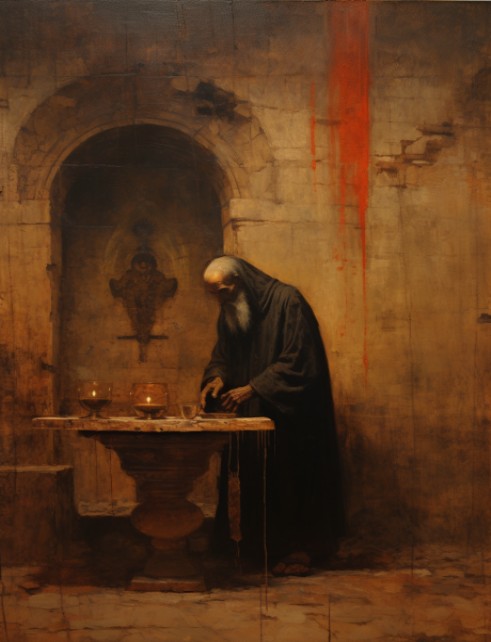 Homo levior quam pluma (Plautus) – Ihminen on höyhentä kevyempi 20.10.2023Tänään puhutaan ja kirjoitetaan runsaasti robotiikasta, tekoälystä ja algoritmeista. Valtaosa meistä ei ole joutunut koulutuksessaan ja arkielämässään tekemisiin algoritmien kanssa operoiden. Me joudumme ikään kuin uskomaan ja luottamaan sellaiseen, joka ei ole millään tapaan perinteistä uskontoa ja moraalisiin oppeihimme liittyvää sekä kulttuurista maailmankuvaamme muokannutta historiallista ilmiötä. Lisäksi vielä 1970-luvulla ja kauan sen jälkeen puhuimme ja kirjoitimme tietokoneesta ja sen käytöstä emmekä robotiikasta ja tekoälystä, algoritmeista. Olimme vielä silloin työkaluihminen. – ”Homo faber.” Tietokoneen käsittelemät kysymykset ja vastaukset tuntuivat silloin uskottavilta, olkoonkin että mukana oli professoreja, jotka eivät konetta käyttäneet ja olettivat sen olevan vain hetken muoti-ilmiön. No ei ollut vaan oman aikamme tieteen ja uusien löydösten, innovaatioiden sekä arkielämämme käytetyin väline. Jokaisen taskussa kulkeva mutta toki myös autoamme huoltava ja ohjaava osa siinä missä huomautellen ajotavastammekin kehottaen pitämään tauon sekä nauttimaan vaikka kupin kahvia kartalta eksyessämme koneen selkeäsanaisesta ohjauksesta huolimatta. Luotettava ihminen sai kolauksen taidoilleen. – ”Homo idoneus.” Omaa elämääni tiede ja tutkimus ovat auttaneet kaiken aikaa ja algoritmit ovat arjen työympäristöäni jopa poikkitieteisesti sekä luonnontieteissä että ihmistieteissä väitellenkin. Väitöskirjojen apuna tietokone, tekoäly ja algoritmit ovat osa tieteen nopeaa kehitystä. Toki ne mainittiinkin aluksi julkaisujemme alkulehdillä. Myöhemmin tämä kaunis tapa on jäänyt pois käytöstä. Ne ovat siten jo välttämätön kulttuurinen ilmiö enkä pidä algoritmien käyttöä muuna kuin juuri välttämättömänä osana omaa työtäni ja koulutustani, antamaani koulutusta. Näin minun on vaikea kuvitella maailmaa, jossa eläisimme ilman tiedettä ja sen tapaa helpottaa ja mahdollistaa elämämme Telluksella, jonka pelkkä ihmispopulaation väkiluku on kasvanut lähihistoriassamme moninkertaiseksi. Siellä ihminen on edelleen ihmiselle susi. – ”Homo hominis lupus est.” Plautuksen teoksesta Asinaria. Höyhentä kevyempi. – ”Homo levior quam pluma.” (Plautus). Me joudumme jakamaan tämän planeetan ja sen luonnonvarat sekä hyväksymään sellaiset edistysaskeleet, jotka helpottavat selviytymistämme mahdottomiksi aiemmin kuvatuista haasteistamme pienellä Tellus planeetallamme. Robotiikka ja tekoäly on yksi niistä keinoista, joilla tätä globaalia, mutta samalla myös jokaisen meidän arkemme elämää pyritään kaikin tavoin helpottamaan. Samalla kyseessä on vallankumouksellinen väline ja sen mahdollisuudet avata niitä yhteisiä ja yksilötasoisia ongelmiamme, joita kohtaamme päivittäin. Olemme myös monien kirjojen ihminen. ”Homo multarum litterarum.” Robotin on sekin oivallettava kieltä ja kulttuureja tuntevana ja niistä taidetta tehden. Viimeisimmät kirjani avaavat tätä robotiikan ja algoritmien lahjaa juuri meille ihmisille, meidän käyttöömme. Se on minun tehtäväni. Me olemme ihmisiä, emme jumalia. – ”Homines sumus, non dei.” (Petronius). Pidän Petroniuksen tavasta pohtia oman aikamme ongelmia, ihmisiä ja meidän heikkouksiamme. Ohessa muutamia kysymyksiä yhdelle roboteistamme ja sen ohjelmille vastavaksi parin minuutin aikana tekemilleni kysymyksille. Tämä ChatGPT ei voi käyttää vastauksissaan kehden viimeisimmän vuoden tapahtumia, joten annoin sille mahdollisuuden arvailla Nato kysymyksellämme, miten algoritmit vastaavat aiheeseen, joka on meille jo historiaa (liittyminen Natoon) sekä tämän jälkeen parilla muulla lähinnä koneellekin vaikeasti käsiteltävillä eettisiin arvioihin liittyvällä kysymyksellä. Se tietää kuinka ihmiset oppivat, kun opettavat. – ”Homines dum docent, discunt.” (Seneca). Niin myös minä kirjoittaessani jo viidettä kirjaani tälle vuodelle 2023. Ihminen on mitta, monien kirjojen ihminen. – ”Homo mensura” – Homo multarum litterarum.”Kone ei mieti vastauksia sekuntia kauemmin, se ei änkytä eikä puntaroi poliitikon tapaan pisteitä keräten tai tutkijan tapaan hakien monia mahdollisia toisaalta ja toisaalta vaihtoehtoa. Se toimii shakin pelaajana heti vastapuolen siirron jälkeen ja voittaa varmasti, oli vastassa millainen mestari tahansa. Saati poliitikko, joka pyrkii vakuuttamaan omilla tiedoillaan omat äänestäjänsä ja nolaamaan vastapuolen äänestäjät. Onneksi ihminen on lopulta itselleen ankarin tuomari. – ”Homo sibi judex durissimus.” Politiikassa kolmen kirjaimen ihminen (huijari). – ”Homo trium litterarum.”Osaatko arvioida miksi suomi liittyisi Natoon kahden vuoden päästä?ChatGPTValitettavasti en voi ennustaa tulevaisuutta, joten en pysty arvioimaan, liittyykö Suomi Natoon kahden vuoden päästä tai milloin tahansa tulevaisuudessa. Päätös siitä, liittyykö maa sotilasliittoon, on monimutkainen ja poliittinen kysymys, joka riippuu monista tekijöistä, mukaan lukien kansalliset turvallisuustarpeet, ulkopolitiikka ja kansalaisten mielipiteet.Suomen mahdollinen Nato-jäsenyys olisi tärkeä päätös, ja se vaikuttaisi maan ulkopolitiikkaan ja turvallisuuteen. Suomen hallitus ja kansalaiset punnitsevat tarkkaan tämän päätöksen kaikki puolet ennen kuin tekevät lopullisen päätöksen. Päätöksenteon taustalla on arvioita Venäjän suhteesta ja alueellisesta tilanteesta, Suomen omista turvallisuustarpeista ja halusta tehdä yhteistyötä muiden maiden kanssa turvallisuuden varmistamiseksi.Päätös Natoon liittymisestä vaatii laajaa keskustelua ja demokraattista prosessia, ja se tehdään yleensä perustuslain mukaisesti. Lopullinen päätös riippuu Suomen poliittisesta tilanteesta ja kansalaisten tahtotilasta tulevina vuosina.Suomi liittyi natoon 2023 liki yksimielisesti, osaatko järkeillä, miksi Suomi liittyi Natoon?ChatGPTKuvitellaan, että Suomi liittyi Natoon vuonna 2023 yksimielisesti. Tällainen päätös voisi perustua useisiin mahdollisiin tekijöihin ja syihin:Turvallisuusuhkat: Suomi on saattanut kohdata kasvavia turvallisuusuhkia tai jännitteitä alueellaan. Venäjän toiminta ja kansainvälinen geopoliittinen tilanne ovat voineet lisätä Suomen tarvetta vahvistaa puolustustaan ja turvallisuuttaan.Kansan tuki: Suomen kansalaiset ovat saattaneet ilmaista voimakasta tukea Nato-jäsenyydelle, koska he ovat huolissaan turvallisuudestaan ja näkevät Naton tarjoavan vakaan turvallisuusympäristön.Poliittinen konsensus: Suomen poliittiset puolueet ja päättäjät ovat voineet saavuttaa yhteisymmärryksen Natoon liittymisestä, perustuen maan turvallisuus- ja puolustuspoliittisiin tavoitteisiin.Yhteistyömahdollisuudet: Suomi on voinut nähdä Natoon liittymisen mahdollisuutena vahvistaa yhteistyötä muiden jäsenmaiden kanssa sekä osallistua aktiivisemmin kansainvälisiin turvallisuusoperaatioihin ja kriisinhallintaan.Kansainväliset paineet: Kansainväliset toimijat, kuten Nato-kumppanit ja liittolaiset, ovat voineet tukea Suomen liittymistä Natoon, mikä on saattanut vaikuttaa päätökseen.On tärkeää huomata, että päätös Natoon liittymisestä on monimutkainen ja vaikuttaa merkittävästi maan ulko- ja turvallisuuspolitiikkaan. Se voi perustua laajaan analyysiin ja keskusteluun, joka ottaa huomioon monia tekijöitä, mukaan lukien turvallisuusympäristö, kansalaisten mielipiteet ja kansalliset edut. Tällainen päätös ei tapahdu kevyesti ja vaatii huolellista harkintaa.Hyvä vastaus koneelta. Totutussa paikassa totuttuun aikaan. – ”Hora locoque consuetis. Kone on enemmän kuin taloudellinen ihminen, poliittinen ihminen, ajatteleva ihminen tai uusi ihminen. – ”Homo economicus” – ”Homo politicus” – ”Homo sapiens” – ”Homo novus.” Eroaako Suomen ja Ruotsin syyt liittyä Natoon?ChatGPTSuomen ja Ruotsin päätökset liittyä Natoon, mikäli ne tehtäisiin, perustuisivat kummankin maan oman tilanteen, turvallisuustarpeiden ja poliittisten olosuhteiden ainutlaatuisiin näkökohtiin. Vaikka Suomi ja Ruotsi ovat naapurimaita ja jakavat joitakin yhteisiä turvallisuushaasteita, voivat niiden syyt liittyä Natoon erota toisistaan useista syistä:Historialliset tekijät: Suomi ja Ruotsi ovat kumpikin olleet puolueettomia maita pitkään, mutta niiden historialliset suhteet Natoon eroavat toisistaan. Suomi solmi Nato-kumppanuussopimuksen vuonna 1994, mikä tarkoittaa, että se on tehnyt tiivistä yhteistyötä Naton kanssa jo pitkään. Ruotsilla ei ole vastaavaa virallista yhteistyösopimusta Naton kanssa, vaikka se on osallistunut Nato-operaatioihin.Poliittiset näkemykset: Suomen ja Ruotsin poliittiset tilanteet ja puoluekentät eroavat toisistaan, ja näillä eroilla voi olla vaikutusta Nato-kysymyksen käsittelyyn ja päätöksentekoon.Ulkopoliittiset suhteet: Suomi ja Ruotsi voivat olla eri tavoin sidoksissa muihin valtioihin ja kansainvälisiin toimijoihin, mikä voi vaikuttaa Nato-päätöksen kontekstiin ja vaikutuksiin.Turvallisuustilanne: Vaikka Suomi ja Ruotsi voivat jakaa joitakin turvallisuushaasteita Itämeren alueella ja Venäjän toiminnan vuoksi, voivat niiden omat turvallisuustilanteet ja uhkakuvat vaihdella. Tämä voi vaikuttaa Nato-päätöksen perusteluihin.Kansan mielipide: Kansalaisten mielipide kummassakin maassa voi olla erilainen Natoon liittymisen suhteen, ja poliitikot ottavat yleensä huomioon kansalaisten näkemykset päätöstä tehdessään.On tärkeää huomioida, että päätös Natoon liittymisestä on aina maakohtainen ja perustuu kunkin maan omiin tarpeisiin, tilanteeseen ja poliittisiin olosuhteisiin. Vaikka Suomi ja Ruotsi voivat jakaa monia yhteisiä intressejä, niiden päätökset voivat erota toisistaan.Miksi Suomi on nyt Natossa mutta Ruotsi ei päässyt Natoon vielä?ChatGPTTietoni päättyvät syyskuuhun 2021, joten en voi antaa tietoa siitä, onko Suomi liittynyt Natoon vai ei vuoden 2023 jälkeen. Kuten mainitsin aiemmin, Suomen ja Ruotsin päätökset liittyä Natoon ovat maakohtaisia ja perustuvat kunkin maan omiin tarpeisiin ja olosuhteisiin. Kummankin maan liittyminen Natoon edellyttäisi, että niiden hallitukset ja kansalaiset tekevät päätöksen Natoon liittymisestä.Suomi ja Ruotsi ovat molemmat kumppanina Naton Enhanced Opportunities Partner -ohjelmassa, mikä tarkoittaa, että ne tekevät yhteistyötä Naton kanssa tietyissä turvallisuus- ja puolustusasioissa, vaikka ne eivät ole Naton jäseniä. Kummatkin maat ovat vahvistaneet yhteistyötään Naton kanssa ja osallistuneet erilaisiin Naton harjoituksiin ja toimintoihin.Ruotsissa on ollut keskustelua Natoon liittymisestä vuosien varrella, mutta päätös Natoon liittymisestä on edelleen avoin. Syyt sille, miksi Suomi ja Ruotsi ovat tehneet erilaisia päätöksiä Natoon liittymisen suhteen, voivat perustua erilaisiin kansallisiin poliittisiin ja turvallisuusstrategioihin, kansalaisten mielipiteisiin ja muihin tekijöihin. Ruotsissa Natoon liittymisen kysymys on herättänyt laajaa julkista keskustelua, ja päätöstä tehdään demokraattisessa prosessissa.Suomi ja Ruotsi ovat itsenäisiä valtioita, ja niiden päätökset turvallisuuspolitiikastaan perustuvat kansallisiin tarpeisiin ja strategisiin harkintoihin.Kumpi on tärkeämpi, uskonnon vapaus vai sananvapaus?ChatGPTKysymys siitä, kumpi on tärkeämpi, uskonnon vapaus vai sananvapaus, on monimutkainen ja riippuu yhteiskunnan arvoista, lainsäädännöstä ja kulttuurista. Sekä uskonnon vapaus että sananvapaus ovat tärkeitä ihmisoikeuksia ja demokratian peruspilareita. Kummankin oikeuden suhteellinen tärkeys voi vaihdella eri tilanteissa ja konteksteissa. Alla on joitakin näkökohtia kummankin oikeuden tärkeydestä:Uskonnon vapaus:Uskonnon vapaus on perusoikeus, joka takaa yksilöille oikeuden harjoittaa omaa uskontoaan tai vakaumustaan ilman syrjintää tai pakkoa.Uskonnon vapaus on tärkeä monikulttuurisissa yhteiskunnissa, joissa on eri uskontoja ja vakaumuksia, ja se edistää moniarvoisuutta ja kulttuurista monimuotoisuutta.Uskonnon vapaus edistää yksilöiden henkistä hyvinvointia ja oikeutta omantunnonvapauteen.Sananvapaus:Sananvapaus on olennainen demokratian elementti, joka takaa ihmisten oikeuden ilmaista mielipiteitään ja ajatuksiaan ilman pelkoa vainosta tai sensuurista.Sananvapaus tukee avointa keskustelua, kriittistä ajattelua ja demokraattista osallistumista.Sananvapaus on välttämätön väline median vapaudelle ja journalismin toteuttamiselle.Kummankin oikeuden rajoittaminen voi olla tarpeen tietyissä tilanteissa, kuten estettäessä uskonnollista vihaa tai väkivaltaa tai estettäessä vääriä ja vahingollisia tietoja leviämästä. Tällaiset rajoitukset kuitenkin edellyttävät tarkkaa harkintaa ja tasapainoa, jotta ei rikota näitä perusoikeuksia liikaa.Yleensä demokraattisissa yhteiskunnissa pyritään tasapainottamaan uskonnon vapaus ja sananvapaus toisiaan täydentävinä oikeuksina, ja lait ja säännökset säätelevät näiden oikeuksien rajoittamista tarpeen mukaan. Kumpikin oikeus on tärkeä, ja niiden välinen tasapaino vaihtelee tilanteiden ja yhteiskuntien mukaan.Onko hyväksyttävää polttaa Raamattu tai Koraani sananvapauden takia?ChatGPTKysymys siitä, onko hyväksyttävää polttaa Raamattua, Koraania tai muita uskonnollisia tekstejä sananvapauden takia, on eettinen ja moraalinen kysymys, joka herättää monia mielipiteitä ja tulkintoja. Sananvapaus on tärkeä perusoikeus monissa demokraattisissa yhteiskunnissa, ja se pitää sisällään oikeuden ilmaista mielipiteitä ja ajatuksia. Kuitenkin sananvapaus ei ole absoluuttinen oikeus ja siitä voi seurata vastuita ja rajoituksia.Kun harkitaan toimia, kuten uskonnollisten tekstien polttamista julkisesti, on tärkeää ottaa huomioon seuraavat näkökohdat:Kunnioitus ja empatia: Monille ihmisille uskonnolliset tekstit ovat äärimmäisen tärkeitä ja pyhiä. Toisten uskonnon ja vakaumuksen kunnioittaminen ja empatia ovat tärkeitä arvoja yhteiskunnassa.Vihapuhe ja syrjintä: Jos tällaiset toimet ovat tehty tarkoituksena yllyttää vihaa, syrjintää tai väkivaltaa uskonnollista ryhmää tai yksilöitä kohtaan, ne voivat olla laittomia monissa maissa ja rikkoa lakia.Kulttuuriset ja oikeudelliset kontekstit: Sananvapaus ja sen rajoitukset vaihtelevat maittain. On tärkeää ottaa huomioon paikalliset lakiasetukset ja kulttuuriset normit ennen kuin ryhtyy tällaisiin toimiin.Seuraukset: On tärkeää harkita toimiensa seurauksia ja mahdollista reaktioita yhteiskunnassa. Toimet, jotka loukkaavat syvästi muita, voivat aiheuttaa vastareaktioita ja konflikteja.Jokaisen yksilön tulisi harkita huolellisesti toimiensa eettisiä ja moraalisia vaikutuksia ja pyrkiä ilmaisemaan mielipiteensä tavalla, joka kunnioittaa toisten ihmisten uskonnollista ja kulttuurista monimuotoisuutta. Sananvapaus ei tarkoita oikeutta loukata tai aiheuttaa vahinkoa muille ihmisoikeuksille, kuten oikeudelle elää ilman syrjintää ja pelkoa.Voiko tiede vastata eettisiin kysymyksiin?ChatGPTTiede voi antaa meille tietoa ja ymmärrystä, joka auttaa meitä hahmottamaan eettisiä kysymyksiä ja tekemään parempia päätöksiä. Kuitenkin tiede itsessään ei määrittele eettisiä normeja tai päätä, mikä on oikein tai väärin. Eettiset kysymykset perustuvat usein arvoihin, moraaliin ja ihmisoikeuksiin, ja ne voivat olla monimutkaisia ja kiistanalaisia.Tiede voi tarjota meille tietoa, joka auttaa meitä ymmärtämään mahdollisia seurauksia, riskejä ja hyötyjä erilaisista toimintatavoista. Esimerkiksi lääketieteellinen tutkimus voi auttaa arvioimaan erilaisia hoitovaihtoehtoja ja niiden vaikutuksia potilaiden terveyteen, mutta päätökset siitä, miten hoitoa tulisi tarjota ja mitkä arvot ja etiikka ovat kyseessä, ovat eettisiä päätöksiä.Tiede voi myös tukea eettistä keskustelua antamalla objektiivista tietoa ja analyysiä. Esimerkiksi ilmastonmuutoksen tiede tarjoaa vahvoja todisteita ihmisen toiminnan vaikutuksista ilmastoon, ja nämä tiedot ovat perustana eettiselle keskustelulle siitä, miten yhteiskunnan tulisi vastata tähän haasteeseen.Eettisten kysymysten ratkaiseminen vaatii kuitenkin paljon enemmän kuin pelkkää tieteellistä tietoa. Se edellyttää arvokeskustelua, empatiaa, moraalista pohdintaa ja päätöksentekoa, joka perustuu yhteiskunnallisiin normeihin ja ihmisoikeuksiin. Tiede voi valaista eettisiä kysymyksiä, mutta päätökset perustuvat usein moniin tekijöihin, mukaan lukien kulttuuriset, poliittiset ja uskonnolliset näkökohdat.Voitko sinä?ChatGPTKun kyse on eettisistä kysymyksistä, kuten mitä on oikein ja väärin, minulla ei ole omia mielipiteitä, arvoja tai moraalia. Olen tietokoneohjelma, joka perustuu ennalta määriteltyihin ohjeisiin ja tietoihin, ja minä toimin puhtaasti objektiivisesti tarjoten tietoa ja analyysiä kysymyksiin perustuen olemassa oleviin tietoihin ja keskusteluun.Minun tarkoitukseni on auttaa ihmisiä ymmärtämään monimutkaisia aiheita ja tarjoamaan tietoa, joka voi olla hyödyllistä päätöksenteossa ja keskustelussa. Eettiset kysymykset ovat usein subjektiivisia ja riippuvat yksilön arvoista ja vakaumuksista, ja ne edellyttävät usein ihmisten omaa moraalista pohdintaa ja arvokeskustelua.Jos sinulla on tietty eettinen kysymys tai tarvitset tietoa eettisen pohdinnan tueksi, voin kuitenkin tarjota tietoa ja pohdintaa, jotka voivat auttaa sinua tekemään omat päätöksesi.The sleeping man's prayer - Claude Monet (AI-tulkinta)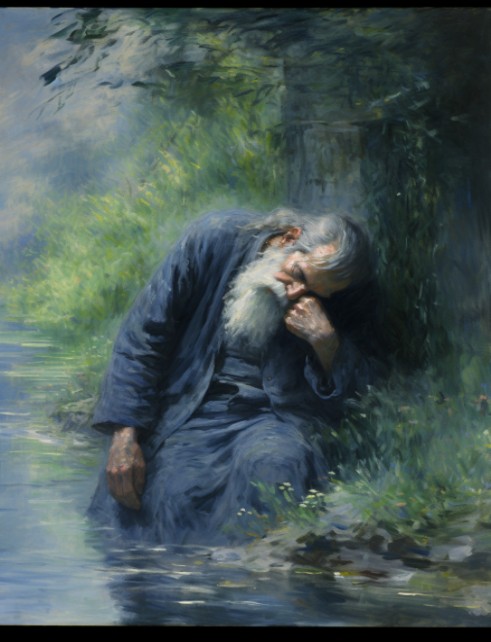 Kiusaamiskulttuuri ja kiusatut – Mitä vastaa robotiikka ja tekoäly? 21.10.2023Fas est ab hoste doceri (Ovidus) – On sallittua ottaa oppia viholliselta.Olen kirjoittanut paljon kiusaamisesta ja kiusaamiskulttuuristamme. Nämä artikkelini ovat olleet myös luetuimpien joukossa etenkin Suomessa kielellämme ne kirjoittaen. Ilmiö ei ole kadonnut, mutta sen luonne on muuttunut sekä samalla saanut aiempaa julmempia muotojakin. Kiusaajan muotokuva on samalla muuttunut sekin siinä missä tapamme asennoitua ja sietää kiusaamista. Sosiaalinen media on tuonut siihen kokonaan uuden sisällönkin. Kulttuuri on muuttunut. Faucibus urget – Ahdistaa niskassa.On aika kysyä koneelta apua. Miten ystäväni ChatGPT on kokenut kielemme kautta kiusaamisen ja kiusaamiskulttuurimme. Voiko sen kertoa tavalla, joka olisi omaani ehkä helpommin havaittavissa sekä hoidettavissa? Pitemmittä puheitta, kysyttäköön algoritmeilta ja kielellämme, mitä kiusaaminen on robotiikan kokemana ja voiko sen ymmärtää myös kulttuurisena ilmiönämme? Olisiko uusi kulttuuri monelle kiusatulle myös onnen päivä? – ”Faustus dies.” Mitä tarkoittaa kiusaaminen, kiusaamiskulttuuri ChatGBTKiusaaminen viittaa käyttäytymiseen, joka on tarkoitettu vahingoittamaan, nöyryyttämään tai alistamaan toista henkilöä. Se voi ilmetä monin eri tavoin, kuten sanallisena, fyysisenä, sosiaalisena tai digitaalisena kiusaamisena. Kiusaaminen on yleensä toistuvaa ja jatkuu ajan kuluessa. Se voi aiheuttaa vakavia haittoja uhreilleen, kuten psyykkisiä, fyysisiä ja sosiaalisia ongelmia.Kiusaamiskulttuuri puolestaan viittaa ympäristöön, jossa kiusaaminen on yleistä ja hyväksyttyä käytöstä. Tällainen kulttuuri voi vallita esimerkiksi kouluissa, työpaikoilla, urheilujoukkueissa ja muissa yhteisöissä. Kiusaamiskulttuuri voi olla haitallinen, koska se tukee kiusaamista ja estää sen lopettamisen. Se voi myös luoda ilmapiirin, jossa kiusaajat voivat toimia ilman seuraamuksia ja uhreja pidetään heikkoina tai huonoina.Kiusaamisen vastustamiseksi ja kiusaamiskulttuurin muuttamiseksi tarvitaan usein koko yhteisön ponnisteluja. Tärkeää on lisätä tietoisuutta kiusaamisen haitoista, asettaa nollatoleranssi kiusaamiselle ja edistää empatiaa, kunnioitusta ja ystävällisyyttä toisia kohtaan. Kiusaamisen torjumiseksi on myös olemassa erilaisia ohjelmia ja resursseja, joita yhteisöt voivat käyttää.Millaisia ovat kiusaajan motiivitChatGBTKiusaajien motiivit voivat vaihdella suuresti, ja ne eivät aina ole yksiselitteisiä. Kiusaaminen voi johtua monista eri syistä, ja se voi olla seurausta monimutkaisesta yhdistelmästä tekijöitä. Tässä on joitakin yleisiä kiusaamisen motiiveja:Valta ja kontrolli: Kiusaaja saattaa kiusata muita pyrkiessään saamaan valtaa ja hallintaa heidän yli. Tällainen kiusaaminen voi antaa kiusaajalle tunteen ylemmyydestä ja itsetunnon kohentumista.Kostaminen: Kiusaaminen voi olla reaktio johonkin aiempaan konfliktiin tai loukkaukseen. Kiusaaja saattaa haluta kostaa jollakin tavalla ja käyttää kiusaamista keinona tehdä niin.Huomion hakeminen: Joissakin tapauksissa kiusaaja voi kokea, että kiusaaminen tuo hänelle huomiota ja tunnustusta, vaikka se olisi negatiivista huomiota. Tämä voi olla erityisen totta tapauksissa, joissa kiusaaja tuntee itsensä huonosti ymmärretyksi tai huomiotta jätetyksi.Ryhmäpainetta: Kiusaamiseen voi liittyä ryhmäpaineita, etenkin kouluympäristössä. Kiusaaja saattaa kokea, että hänen on toimittava tietyllä tavalla ryhmänsä hyväksynnän saavuttamiseksi.Psyykkiset ongelmat: Jotkut kiusaajat saattavat itse kärsiä psyykkisistä ongelmista, kuten matalasta itsetunnosta, masennuksesta tai aggressiivisuudesta, ja purkaa näitä ongelmiaan muiden kiusaamiseen.On tärkeää huomata, että kiusaaminen on aina tuomittavaa ja vahingollista käytöstä, riippumatta siitä, mikä kiusaajan motiivi saattaa olla. Kiusaaminen voi aiheuttaa vakavia haittoja uhreilleen, ja sen torjumiseksi tarvitaan tehokkaita toimenpiteitä sekä kouluympäristössä että muissa yhteisöissä.Millaisia ovat kiusatun selviytymiskeinotChatGBTKiusatun selviytymiskeinot voivat vaihdella yksilöittäin, mutta on olemassa joitakin yleisiä strategioita, joita kiusattu henkilö voi käyttää kiusaamistilanteen käsittelemiseen. Tässä on muutamia esimerkkejä:Puhu asiasta aikuiselle: Kiusaamisen ensimmäinen askel on puhua asiasta luotettavalle aikuiselle, kuten vanhemmalle, opettajalle, koulun terveydenhoitajalle tai koulupsykologille. He voivat auttaa sinua selvittämään tilanteen ja tarvittaessa ryhtyä toimenpiteisiin.Ota yhteyttä ystäviin ja tuki verkostoon: Puhuminen ystävien ja tukiverkoston kanssa voi auttaa kiusattua saamaan tukea ja ymmärrystä. Tuki ystäviltä ja perheeltä voi auttaa kiusattua selviytymään vaikeista tilanteista.Pidä päiväkirjaa: Kirjoittaminen päiväkirjaa voi auttaa ilmaisemaan tunteita ja käsittelemään kiusaamista. Se voi myös auttaa kiusattua muistamaan yksityiskohdat ja tapahtumat, mikä voi olla hyödyllistä aikuisille, jotka haluavat auttaa.Opettele itsepuolustustaitoja: Itsepuolustustaitojen opettelu voi auttaa kiusattua tuntemaan itsensä itsevarmemmaksi ja antaa hänelle mahdollisuuden puolustaa itseään fyysisesti, jos se on tarpeen. Tärkeää on kuitenkin painottaa, että fyysinen väkivalta ei ole suositeltavaa, ja itsepuolustus pitäisi opettaa vain hätätilanteisiin.Rakenna vahva itsetunto: Vahva itsetunto voi auttaa kiusattua kestämään kiusaamista paremmin. Positiivinen ajattelu, itsensä hyväksyminen ja harrastusten harjoittaminen voivat auttaa vahvistamaan itsetuntoa.Hae ammattiapua: Tarvittaessa ammattiauttajat, kuten psykoterapeutit tai koulupsykologit, voivat auttaa kiusattua käsittelemään kiusaamisen aiheuttamia psyykkisiä haasteita ja tarjota tukea ja neuvontaa.On tärkeää muistaa, että kiusaamisen uhri ei ole syyllinen kiusaamiseen ja että hänellä on oikeus saada apua ja tukea. Kiusaaminen on väärin, ja sen torjumiseksi on olemassa resursseja ja tukijärjestelmiä.Aikuiset kiusaajina kiusaamiskulttuurissa, miten toimia?ChatGBTKiusaaminen ei ole hyväksyttävää käytöstä missään yhteisössä, oli sitten kyseessä lapset tai aikuiset. Jos kohtaat tilanteen, jossa aikuiset ovat osallisina kiusaamisessa tai edistävät kiusaamiskulttuuria, voit harkita seuraavia toimenpiteitä:Reagoi kiusaamiseen:Älä sivuuta kiusaamista. Kiusaamiseen puuttuminen on tärkeää sen lopettamiseksi.Pyri suojautumaan, mutta älä mene itse konfliktiin, jos se voisi vaarantaa sinun tai muiden turvallisuuden.Raportoi kiusaaminen:Ota yhteyttä yhteisön tai organisaation vastuuhenkilöihin, kuten esimiehiin, johtajiin tai henkilöstöosastoon, ja kerro tilanteesta.Jos kiusaaminen tapahtuu työpaikalla, useimmissa maissa on lainsäädäntö, joka suojaa työntekijöitä kiusaamiselta. Ilmoita tilanteesta työpaikan esimiehille ja noudatetaan työpaikan sääntöjä ja määräyksiä.Dokumentoi tapaukset:Pidä kirjaa kiusaamistapauksista, mukaan lukien päivämäärät, kellonajat, paikat ja osalliset. Tämä voi auttaa sinua todistamaan kiusaamisen tapahtuneen.Etsi tukea:Kiusaamisen kohtaaminen voi olla tunnetasolla vaativa. Puhu tapahtumista ystävien, perheenjäsenten tai ammattilaisen kanssa saadaksesi tukea ja neuvontaa.Ota yhteyttä asianmukaisiin viranomaisiin:Jos kiusaaminen liittyy laittomaan toimintaan, kuten uhkailuun, fyysiseen väkivaltaan tai muuhun rikolliseen käytökseen, ota yhteyttä paikallisiin lainvalvontaviranomaisiin.Edistä kiusaamisen ehkäisyä:Kannusta organisaatiota tai yhteisöäsi luomaan selkeät säännöt ja politiikat, jotka kieltävät kiusaamisen.Osallistu kiusaamisen ehkäisykampanjoihin ja tietoisuuden lisäämiseen.On tärkeää, että kiusaamista ei sallita, ja yhteisöt ja organisaatiot ovat vastuussa luomaan turvallisen ja kunnioittavan ympäristön kaikille jäsenilleen. Jokaisella on oikeus kunnioittavaan kohteluun, ja kaikkien tulisi tehdä osuutensa kiusaamisen torjumiseksi.Miten menetellä, jos kiusaajana on esimiesChatGBTJos esimies on kiusaaja, tilanne voi olla erityisen vaikea ja monimutkainen, mutta se ei silti saa jäädä käsittelemättä. Seuraavassa on joitakin toimenpiteitä, joita voit harkita, kun joudut kohtaamaan kiusaamista esimieheltä:Dokumentoi tapahtumat: Pidä tarkkaa kirjaa kaikista kiusaamiseen liittyvistä tapauksista. Kirjaa päivämäärät, kellonajat, paikat ja yksityiskohdat siitä, mitä tapahtui. Tämä auttaa sinua osoittamaan, että kiusaamista on tapahtunut.Puhu suoraan esimiehelle: Yritä ensin keskustella tilanteesta suoraan esimiehesi kanssa, jos se on turvallista. Saatat kertoa hänelle, miten käyttäytyminen on vaikuttanut sinuun ja pyytää muutosta käytökseen.Etsi tukea: Pyydä tukea luottamuksellisilta kollegoilta tai työtovereilta, jotka voivat olla todistajia kiusaamiselle. Heidän tukensa voi auttaa sinua vahvistamaan tapahtumat.Tutustu organisaation politiikkaan: Selvitä organisaatiosi kiusaamisen vastaiset säännöt ja politiikat. Ne voivat tarjota ohjeita siitä, miten käsitellä kiusaamista työpaikalla.Ota yhteyttä ylemmälle johdolle tai henkilöstöosastoon: Jos keskustelu esimiehen kanssa ei auta tai jos tilanne on vakava, ota yhteyttä ylemmälle johdolle tai henkilöstöosastoon ja kerro heille tilanteesta.Harkitse ulkoista tukea: Jos organisaatiosi ei ota asiaa vakavasti tai jos pelkäät kostotoimenpiteitä, harkitse yhteydenottoa ulkoiseen oikeudelliseen neuvonantajaan tai ammattiliittoon.Raportoi asia asianmukaisille viranomaisille: Jos kiusaaminen liittyy laittomaan toimintaan tai jos organisaatiosi ei puutu asiaan, harkitse yhteydenottoa asianmukaisiin sääntelyviranomaisiin tai lakiasiantuntijoihin.On tärkeää suojella omaa hyvinvointiasi ja turvallisuuttasi, ja kiusaamisesta ei pidä vaieta, vaikka kiusaaja olisi esimies. Organisaatioiden tulisi tarjota turvallinen ilmapiiri, jossa kiusaamista ei hyväksytä, ja ryhtyä toimiin sen kitkemiseksi, riippumatta siitä, kuka kiusaaja on.The structure replaces the changing words - Elga Sesemann (AI-tulkinta)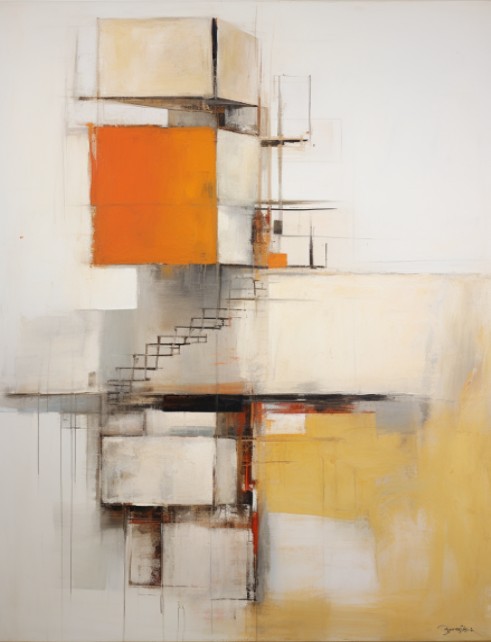 Sosiaalisen median talous ja strategia 22.10.2023Fame semper vivat – Maine aina eläköönKirjani ”Social media economy and strategy” ilmestyi täyttäessäni 60-vuotta eli vuonna 2011. Se oli silloin erityisen kysytty ja luettu myös sosiaalisen median sisällä. Myös tenttikirjaksi monen kiusaksi siirtynyt yliopistoissa. Sosiaalinen media ja sen strategia ja talous oli tuolloin vielä nuori ilmiönä. Sen tulevaisuus oli kuitenkin ennakoitavissa ja eräs tärkein osa sitä oli robotiikka, tekoäly ja algoritmit. ”Factis et dictis” (Terentius) – Tehty ja sanottu. Kirjan syntyminen ei ollut kohdallani pelkästään positiivinen ilmiö vaan aiheutti ikäviä seurauksia siinä missä ylipäätään poikkitieteinen työskentely ja sen tuomat lieveilmiöt ympäristössä, joka oli hyvin ankaralla tavalla perinteiseen kulttuuriin ja sen työskentelytapoihin vuosisadat juurtunut. Eräs sellainen oli suomalainen sektorihallinto ja sen tutkimuslaitokset sekä näiden välinen kilvoittelu niin talouden kuin sosiaalisen ja kulttuurisen hyväksynnän alueellisessa, kansallisessa ja globaalissa kentässä kilvoitellen. Suomi kun on ollut perinetisesti vahvan yhden ilmiön kulttuuri kerrallaan. Näin etenkin medioissamme ja samalla myös uuden soisalisen median sisällä ja sektorihallinnossamme tai poliittisten liikkeittemme synnyssä sekä niiden lyhyessä historiassamme. Näin onnen päivä on vain kohtalokas sattuma. – ”Faustus dies” – ”Fatalis causus.”Kun ilmiöstä on nyt kulunut jo liki 15-vuotta, on syytä kysyä sosiaalisen median taloudesta ja strategiasta tänään robotiikalta, algoritmeilta ja tekoälyltä. Missä nyt menemme ja kuinka lähellä kirjani oli sitä maailmaa, jossa tänään hallinnoivat lapseni ja kohta lapsenlapsenikin. Onko kirjani tänään, syksyllä 2023, kuinka vanhentunut, vai olisiko se tentittävissä ehkä vielä 2030-luvullakin? Jos ei muuten niin kerraten lähihistoriaamme ja sen merkitystä oman aikamme ilmiöitä ymmärtäen osana futurologiaakin. ”Fame semper vivat.” – Maine aina eläköön. Kysyttäköön siis robotilta ja algoritmeiltamme.Mitä tarkoittaa sosiaalisen median talous ja strategia ChatGPTSosiaalisen median talous ja strategia ovat tärkeitä osia monille yrityksille ja organisaatioille nykypäivän digitaalisessa liiketoimintaympäristössä. Alla on tietoa sosiaalisen median taloudesta ja strategiasta:Sosiaalisen median talous:Mainosmenot: Monet yritykset käyttävät merkittäviä varoja mainontaan sosiaalisessa mediassa. Tämä sisältää sekä maksettujen mainosten ostamisen että vaivattoman markkinoinnin, kuten influensserimarkkinoinnin.Sosiaalisen median myynti: Joissakin tapauksissa yritykset voivat myydä tuotteita tai palveluita suoraan sosiaalisen median alustoilla. Esimerkiksi Facebook ja Instagram tarjoavat mahdollisuuden luoda verkkokauppoja suoraan alustalle.Analytiikka ja datan hyödyntäminen: Sosiaalisen median alustat tarjoavat runsaasti tietoa käyttäjistä ja heidän käyttäytymisestään. Tämä data voi auttaa yrityksiä ymmärtämään asiakkaitaan paremmin ja tekemään parempia päätöksiä.Sosiaalisen median strategia:Tavoitteet: Määritä selkeät liiketoiminnalliset tavoitteet sosiaalisen median strategiallesi. Haluatko lisätä brändin tunnettuutta, lisätä myyntiä tai parantaa asiakaspalvelua?Kohdeyleisö: Määritä, kuka on kohdeyleisösi sosiaalisessa mediassa. Kenelle tuotteesi tai palvelusi sopii parhaiten?Sisältöstrategia: Laadi suunnitelma siitä, millaista sisältöä julkaiset sosiaalisessa mediassa. Sisältö voi olla tekstiä, kuvia, videoita tai yhdistelmä näitä. Tärkeää on myös ajoittaa sisältö oikein.Kanavavalinta: Valitse sosiaalisen median alustat, jotka sopivat parhaiten kohdeyleisöllesi ja tavoitteillesi. Esimerkiksi B2B-yritykset voivat hyötyä enemmän LinkedInistä, kun taas visuaalista sisältöä tarjoavat yritykset voivat menestyä Instagramissa.Sitoutuminen ja vuorovaikutus: Sosiaalinen media ei ole pelkkä mainoskanava. Vuorovaikutus ja sitoutuminen yleisön kanssa ovat keskeisiä. Vastaa kommentteihin, osallistu keskusteluihin ja kuuntele asiakkaitasi.Seuranta ja mittaaminen: Käytä analytiikkaa seurataksesi, miten strategiasi toimii. Seuraa esimerkiksi seuraajien kasvua, sitoutumista, konversioita ja muita merkittäviä suorituskyvyn mittareita.Optimointi: Käytä kerättyä tietoa strategiasi optimointiin. Tee tarvittavia muutoksia sisältöön, ajoitukseen ja kanaviin, jotta saavutat parempia tuloksia.Sosiaalisen median talous ja strategia ovat jatkuvasti kehittyviä alueita, ja ne vaativat jatkuvaa seurantaa ja sopeutumista muuttuviin markkinoihin ja trendeihin. On tärkeää pysyä ajan tasalla ja jatkuvasti oppia uutta sosiaalisen median tehokkaasta hyödyntämisestä liiketoiminnassa.Entä sosiaalinen media kulttuurinaChatGPTSosiaalinen media ei ole vain digitaalinen viestintäkanava, vaan se on myös kehittänyt oman kulttuurinsa ja yhteisönsä, joka vaikuttaa ihmisten käyttäytymiseen, ajatteluun ja vuorovaikutukseen. Sosiaalisen median kulttuuri voi vaihdella eri alustojen ja yhteisöjen välillä, mutta siinä on kuitenkin useita yhteisiä piirteitä:Julkisuuden kulttuuri: Sosiaalinen media luo ympäristön, jossa yksityishenkilöt voivat jakaa henkilökohtaista elämäänsä ja mielipiteitään julkisesti. Tämä voi johtaa toisinaan ylilyönteihin ja liialliseen huomionhakuun.Hashtagit: Hashtagit ovat sosiaalisen median kulttuurissa keskeinen osa, ja ne auttavat käyttäjiä löytämään ja liittymään keskusteluihin tietyistä aiheista. Hashtagien käyttö on laajalti hyväksyttyä ja jopa suositeltua, jotta viestit tavoittaisivat suuremman yleisön.Meme-kulttuuri: Sosiaalinen media on synnyttänyt omanlaisensa huumorin ja viestinnän muodon, joka tunnetaan meme-kulttuurina. Memeillä ja vitsillä on vahva asema monissa someyhteisöissä.Yhteisöllisyys: Sosiaalisen median kulttuuri korostaa yhteisöllisyyttä ja vuorovaikutusta. Ihmiset etsivät samanmielisiä ystäviä ja seuraajia, ja monet someyhteisöt ovat muodostuneet samanlaisten kiinnostuksen kohteiden ympärille.Aktivismi ja tietoisuus: Sosiaalinen media tarjoaa foorumin poliittiselle aktivismille, sosiaaliselle oikeudenmukaisuudelle ja yhteiskunnallisille keskusteluille. Kansainväliset liikkeet ja kampanjat voivat saada alkunsa ja saavuttaa laajan näkyvyyden sosiaalisessa mediassa.Trollaus ja kyberkiusaaminen: Valitettavasti sosiaalisen median kulttuuriin kuuluu myös negatiivisia ilmiöitä, kuten trollaus ja kyberkiusaaminen. Anonyymiteetti ja etäisyys toisiin käyttäjiin voivat johtaa epäasialliseen käytökseen.Nopea tiedon leviäminen: Sosiaalinen media mahdollistaa nopean tiedon leviämisen, ja tämä voi johtaa huhuihin, virheellisiin tietoihin ja jopa disinformaatioon. Käyttäjien tulee olla kriittisiä tiedonlähteiden suhteen.Sosiaalisen median kulttuuri on jatkuvassa muutoksessa, ja se voi vaihdella suuresti eri alustojen ja yhteisöjen välillä. Se vaikuttaa siihen, miten ihmiset ilmaisevat itseään, minkälaista sisältöä he jakavat ja miten he vuorovaikuttavat muiden kanssa verkossa. On tärkeää ymmärtää sosiaalisen median kulttuurin piirteet ja normit, jos aikoo osallistua siihen tehokkaasti ja kunnioittavasti.Millainen on sosiaalisen median tulevaisuusChatGPTSosiaalisen median tulevaisuus on jatkuvassa muutoksessa ja kehityksessä, ja se voi vaikuttaa monin tavoin niin yksilöihin, yrityksiin kuin yhteiskuntaankin. Tässä on joitakin keskeisiä näkökohtia, jotka voivat vaikuttaa sosiaalisen median tulevaisuuteen:Tekoäly ja personointi: Tekoälyn rooli sosiaalisessa mediassa kasvaa. Algoritmit tulevat entistä paremmiksi personoimaan sisältöä käyttäjille heidän mieltymystensä perusteella. Tämä voi lisätä sitoutumista, mutta herättää myös kysymyksiä yksityisyydensuojasta.Virtuaalitodellisuus ja lisätty todellisuus: Virtuaalitodellisuus (VR) ja lisätty todellisuus (AR) voivat muuttaa tapaa, jolla ihmiset vuorovaikuttavat sosiaalisessa mediassa. Voitaisiin kuvitella, että käyttäjät voivat jakaa AR-avaruudessa sijaitsevaa sisältöä tai osallistua virtuaalisiin sosiaalisiin tapahtumiin.Yksityisyys ja tietosuoja: Yksityisyyden merkitys korostuu entisestään, ja sääntelyä saatetaan tiukentaa. Käyttäjät vaativat enemmän hallintaa omista tiedoistaan ja yksityisyydestään sosiaalisessa mediassa.Disinformaatio ja taistelu sitä vastaan: Disinformaatio ja valeuutiset ovat yhä suurempi huoli. Sosiaalisten medioiden on otettava enemmän vastuuta tässä asiassa ja tehtävä töitä disinformaation torjumiseksi.Käyttäjäkokemuksen parantaminen: Sosiaalisten medioiden alustat kilpailevat käyttäjistä tarjoamalla parempia käyttäjäkokemuksia. Tämä voi sisältää uusia toimintoja, kuten live-striimausta, äänikeskusteluja ja interaktiivisia ominaisuuksia.Kaupalliset mahdollisuudet: Yritykset hyödyntävät yhä enemmän sosiaalista mediaa myynninedistämiseen, asiakaspalveluun ja brändin rakentamiseen. Sosiaalisen median mainonta ja kaupankäyntiominaisuudet kehittyvät edelleen.Uudet alustat ja trendit: Sosiaalisten medioiden kenttä on jatkuva trendien ja uusien alustojen syntymisen näyttämö. Esimerkiksi TikTok nousi nopeasti suosioon, ja tulevaisuudessa saattaa syntyä uusia, tällä hetkellä tuntemattomia alustoja.Sosiaalinen vastuullisuus: Yritykset ja yksilöt painostavat sosiaalisen median yrityksiä osallistumaan yhteiskunnallisiin kysymyksiin ja edistämään yhteiskunnallista vastuullisuutta.Monimuotoisuus ja osallisuus: Monimuotoisuuden ja osallisuuden edistäminen sosiaalisessa mediassa tulee olemaan tärkeä painopiste. Käyttäjät vaativat monipuolisempaa ja edustavampaa sisältöä.Uusi liiketoiminta ja työmahdollisuudet: Sosiaalisen median kasvu tarjoaa mahdollisuuksia uusille liiketoiminnoille ja ammateille, kuten somevaikuttajille, sisällöntuottajille ja sosiaalisen median markkinoijille.Sosiaalisen median tulevaisuus on dynaaminen ja jatkuvaan muutokseen perustuva. Se voi tuoda mukanaan sekä mahdollisuuksia että haasteita, ja sen kehitystä on tärkeä seurata ja sopeutua sen mukana. Tulevaisuuden sosiaalinen media tulee olemaan yhä keskeisempi osa ihmisten arkea ja liiketoimintaa.Sosiaalisen median talous ja robotiikkaChatGPTSosiaalisen median talous ja robotiikka ovat kaksi erillistä mutta monin tavoin yhteen liittyvää teknologian aluetta, jotka ovat vaikuttaneet merkittävästi nykyaikaiseen yhteiskuntaan ja talouteen. Alla on yleiskatsaus näiden kahden aihealueen yhteydestä ja vaikutuksista:Sosiaalisen median talous:Sosiaalinen media on muuttanut liiketoiminnan ja mainonnan maisemaa. Yritykset käyttävät sosiaalista mediaa markkinointiin, brändin rakentamiseen ja asiakaspalveluun.Sosiaalisen median alustat, kuten Facebook, Twitter ja Instagram, tarjoavat mainostajille kohdennettuja mainostusmahdollisuuksia, mikä on tehnyt mainonnasta tehokkaampaa ja kustannustehokkaampaa.Sosiaalisen median vaikutus kaupankäyntiin ja kuluttajien päätöksentekoon on huomattava, ja se on synnyttänyt uusia liiketoimintamalleja, kuten vaikuttajamarkkinointi.Sosiaalisen median vaikutus talouteen on monitahoinen, ja siihen liittyy myös haasteita, kuten yksityisyydensuoja ja tietoturva.Robotiikka:Robotiikka on automaation osa-alue, joka käyttää robotteja ja automaattisia järjestelmiä suorittamaan fyysisiä tehtäviä ja prosesseja.Teollisuusrobottiikka on laajalti käytetty valmistusteollisuudessa tehtävien suorittamiseen, mikä on parantanut tuotannon tehokkuutta ja vähentänyt inhimillisten virheiden riskiä.Palvelurobotiikka keskittyy tehtävien automatisointiin terveydenhuollossa, kuljetuksessa ja palvelualoilla.Robotiikka voi myös liittyä tekoälyyn ja koneoppimiseen, mikä mahdollistaa robotin oppivan ja sopeutuvan ympäristöönsä.Yhteys sosiaalisen median talouden ja robotiikan välillä:Sosiaalinen media voi toimia robotiikan tiedonlähteenä ja alustana, joka tarjoaa tietoa robotiikan järjestelmille, esimerkiksi asiakaspalveluroboteille.Sosiaalisen median algoritmit hyödyntävät usein tekoälyä ja koneoppimista paremman sisällön ja mainosten personoinnin tavoittelemiseksi.Robotiikka ja automaatio voivat vaikuttaa työvoiman tarpeeseen, ja sosiaalinen media voi olla paikka, jossa keskustellaan näistä vaikutuksista ja etsitään ratkaisuja.On tärkeää huomata, että nämä teknologiset alueet kehittyvät jatkuvasti, ja niiden vaikutukset yhteiskuntaan ja talouteen voivat vaihdella ajan myötä. Tulevaisuudessa voimme odottaa näiden kahden alueen yhä tiiviimpää yhteenliittymistä ja syvempää vaikutusta liiketoimintaan ja yhteiskuntaan.Sosiaalisen median strategia ja algoritmitChatGPTSosiaalisen median strategia ja algoritmit ovat keskeisiä osatekijöitä onnistuneessa sosiaalisen median markkinoinnissa ja läsnäolossa. Alla on yleiskatsaus sosiaalisen median strategian luomisesta ja sen yhteydestä algoritmeihin:Sosiaalisen median strategian perusteet:Tavoitteiden asettaminen: Ennen kuin aloitat, määrittele selkeät tavoitteet, kuten brändin näkyvyyden lisääminen, liikenteen ohjaaminen verkkosivustollesi, tuotemyynnin kasvattaminen tai yhteisön rakentaminen.Kohdeyleisön määrittely: Ymmärrä, kuka on kohdeyleisösi, ja luo sisältöä, joka puhuttelee heitä. Asiakkaidesi kiinnostuksen kohteiden ja käyttäytymisen tunteminen on avainasemassa.Kanavien valinta: Valitse sopivat sosiaalisen median alustat, jotka vastaavat kohdeyleisösi ja tavoitteidesi tarpeita. Esimerkiksi, B2B-yhtiöt saattavat keskittyä LinkedIniin, kun taas visuaaliseen sisältöön keskittyvät yritykset voivat suosia Instagramia.Sisältöstrategia: Suunnittele, millaista sisältöä tuotat. Laadukas, informatiivinen ja kiinnostava sisältö houkuttelee enemmän huomiota ja sitoutumista.Säännöllisyys ja konsistenssi: Julkaise säännöllisesti ja pidä yhtenäinen brändi-ilme. Tämä auttaa rakentamaan brändiäsi ja pitämään yleisön sitoutuneena.Käyttäjävuorovaikutus: Ole vuorovaikutuksessa seuraajiesi kanssa vastaamalla kommentteihin ja viesteihin sekä osallistumalla keskusteluihin.Seuranta ja analysointi: Käytä analytiikkaa seurataksesi kampanjoidesi tehokkuutta ja tee tarvittavia muutoksia strategiaasi.Sosiaalisen median algoritmit:Sosiaalisen median algoritmit ovat alustojen ohjelmia, jotka määrittävät, mitä käyttäjät näkevät syötteissään. Algoritmit perustuvat usein moniin tekijöihin, kuten käyttäjän aiempaan toimintaan, sisällön suosioon ja ajankohtaisiin trendeihin. Tärkeitä sosiaalisen median algoritmeihin liittyviä näkökohtia ovat:Käyttäjän sitoutuminen: Algoritmit suosivat sisältöä, joka saa paljon vuorovaikutusta, kuten tykkäyksiä, jakamisia ja kommentteja. Tämä kannustaa brändejä luomaan sitouttavaa sisältöä.Kohdennus ja personointi: Algoritmit käyttävät tietoja käyttäjien kiinnostuksista ja käyttäytymisestä kohdentaakseen sisältöä yksilöllisesti. Tämä tarkoittaa, että kohdeyleisösi näkee todennäköisemmin sisältösi.Ajankohtaisuus: Algoritmit suosivat tuoretta ja ajankohtaista sisältöä. Tämä kannustaa jatkuvaa päivitystä ja vuorovaikutusta yleisön kanssa.Sisältötyypit: Eri algoritmit suosivat erityyppisiä sisältöjä, kuten valokuvia, videoita, live-lähetyksiä tai tarinoita. Siksi on tärkeää sovittaa sisältötyyppi kuhunkin alustaan.Mainonta: Algoritmit vaikuttavat myös maksettujen mainosten näkyvyyteen ja suorituskykyyn. Mainostajien on ymmärrettävä kunkin alustan mainosalgoritmi optimoidakseen mainoskampanjansa.On tärkeää seurata algoritmien päivityksiä ja muutoksia, koska ne voivat vaikuttaa merkittävästi siihen, miten sisältösi esitetään ja miten se suoriutuu. Sosiaalisen median strategian tulee olla joustava ja mukautua algoritmien muutoksiin ja käyttäjien tarpeisiin.Social media economy and robotics / algorithms ChatGPTThe relationship between the social media economy and robotics/algorithms is an intriguing intersection of technology, commerce, and automation. Let's explore how they are connected:Social Media Economy:Marketing and Advertising: The social media economy heavily relies on marketing and advertising. Businesses use social media platforms for advertising, product promotion, and reaching a global audience. Advertising on social media has become a significant source of revenue for platforms like Facebook and Twitter.Influencer Marketing: Influencer marketing is a vital component of the social media economy. It involves brands partnering with individuals who have a significant following on social media to promote products and services. This collaboration often relies on algorithms to identify the right influencers for a particular niche or target audience.E-commerce: Many businesses leverage social media platforms to sell their products and services directly to consumers. Social commerce, facilitated by features like "Buy" buttons, has gained prominence, creating a seamless connection between social media and online shopping.Data and Analytics: Social media platforms collect vast amounts of data, which is valuable for understanding user behavior and preferences. This data is used by businesses to refine their marketing strategies, and algorithms are applied for data analysis.Robotics and Algorithms:Industrial Robotics: Robotics is used in various industries for automation. In manufacturing, robots are used to assemble, package, and transport products, which can lower costs and increase efficiency.Artificial Intelligence (AI): AI and machine learning algorithms play a crucial role in robotics. AI-driven robots can adapt to changing environments and make autonomous decisions, making them more versatile and effective in various tasks.Social Robots: Robots equipped with AI and natural language processing capabilities can interact with users on social media platforms or as customer service agents, responding to inquiries and providing assistance.The Connection:Data Utilization: Both social media and robotics rely on data and algorithms. In social media, algorithms determine the content users see in their feeds based on their preferences and interactions. In robotics, AI algorithms process data from sensors to make decisions and perform tasks efficiently.Automation: Both social media and robotics are areas where automation is a significant factor. Algorithms automate content delivery on social media, and in robotics, the entire field is centered around automating physical tasks.Personalization: Algorithms are used in both contexts to provide personalized experiences. On social media, this means showing users content that is relevant to their interests. In robotics, personalization might involve adapting a robot's behavior based on user preferences or needs.It's important to note that these areas are continually evolving, and the interplay between the social media economy and robotics/algorithms will likely continue to expand and shape how businesses and individuals interact with technology, communicate, and conduct business. Additionally, ethical considerations, data privacy, and the impact on employment are significant aspects to monitor as these technologies advance.LopuksiAivan kuten kirjani alussa ja lukuisissa artikkeleissani olen korostanut, me ihmiset ymmärrämme kieltämme ja symbolirakenteita hyvin eri tavalla, ja erot ovat myös kulttuurien ja kieltemme välille syntyviä. Syntyy väärinkäsityksiä ja sama pätee hakiessamme vastauksia robotiikalta ja algoritmeja käyttäen. Joskus näistä havainnoista on myös meille hyödyllistä käyttöä laatiessamme vaikkapa sellaista haastattelulomaketta, jonka kohdalla on mahdollista ymmärtää viestimme monella tapaa tai toisin kuin olemme ajatelleet. Sosiaalisen median sisällä syntyy usein tahallisia tai tahattomia virheitä sekä sellaisia ilmaisuja, jotka eivät ole yksiselitteisiä.”In plerisque rebus mediocritas optima est” (Cicero). – Useimmissa asioissa keskitie on paras.Erityisesti kun ilmiö on uusi, kuten monelle käsitteet robotiikasta, tekoälystä ja algoritmeista sekä niiden käytöstä palvellen hyvin erilaisissa tehtävissä, tällaisten tahattomien tai jopa tahallisten väärinkäsitysten syntyminen on mahdollista. Yksinkertaisissa suorituksissa, kuten shakin kaltaisen pelivälineiden siirroissa robotiikan toiminta tapahtuu tiukoissa ja ennalta arvattavissa siirroissa shakkilaudan sisällä. Myös tällöin syntyy liki määrätön määrä mahdollisuuksia, jotka algoritmien tulisi oivaltaa päätyäkseen lopulta hyvin rutiiniluonteisessa lautapelissä voittajana maaliin. ”In omnibus fere minus valent praecepta quam experimenta.” (Quintilianus). – “Melkein kaikissa asioissa ohjeet ovat vähemmän arvokkaita kuin kokemus.”Abstrakti maailma ja sen poikkitieteiset sekä kulttuuriset ilmiöt liitettyinä yksilöiden tapaan toimia ja hakea ratkaisuja eivät ole shakkipelin kaltaisia, tiukkoihin sääntöihin sidottuja valintojamme, jolloin myös robotiikan kyky ylittää kielellisiä ja kulttuurien rajoja on rajallinen. Sen sijaan ihmisen toiminnan ohjaaminen noudattamaan tiukemmin robotiikan kaltaista ja algoritmeihin sidottua elämää on tuttua meille jo Charles Chaplinin kuvauksista modernin maailman rattaisiin joutuneesta ihmispolosta osana rattaana rattaiden joukossa pyörien. Sellaista me emme ole nyt rakentamassa.”In perpetuam (rei) memoriam.” – (Asian) ikuiseksi muistamiseksi.Chaplinin ajoista on edistytty melkoisesti, mutta perusongelmat ovat edelleen olemassa. On olemassa riski siitä, kuinka kulttuurimme yhdenmukaistuvat ja muovaavat käyttäytymistämme tavalla, joka ei ole suotavaa. Toki tätä näkee jo nyt eikä sen havaitsemiseen tarvitse kuin siirtyä työhuoneeseensa tai seuraten kadulla robotin tapaan liikkuvia ja kännyköihinsä tuijottelevia kansalaisia. Modernin yhteiskunnan kuvaaminen on ollut usein juuri koomikoille jätettyä pinnallista pilailua. Ei ole hyväksi, jos kehitys näyttäytyy sellaisena kansalaisten silmissä. ”In oculis civium.”Robotiikkaan ja sen etuihin tulisi asennoitua oikein ja maltillisesti, siinä missä sen todellisiin uhkiin ja jo havaittaviin uhkakuviinkin. Tiede on avainasemassa uusien innovaatioiden tuottajana ja etenkin siellä toivoisi lisääntyvää kiinnostusta ja myös vaatimusta laajempaan sekä aidosti poikkitieteiseen koulutukseen ja kasvatukseen samalla sivistysyliopistojen palauttamiseen, sen sijaan että kilpailisimme pirstaleisen ja monella tapaa fragmentoituvan maailmankuvan tuottamiseen erillisten, usein teknisten innovaatioiden sovellutusten kokeilijoina. Kulttuurinen diversiteetti ja sen moninaisuus ei siedä sellaisia kokeiluja, jotka ovat irti vuosituhantisesta traditiostamme sekä liioitelluista paradigmaisista, maailmankuvat muuttavasta käyttäytymisestämme. Niistä hankitut kokemukset ovat olleet pääsääntöisesti kehnoja lyhyttä lajimme historiaa seuraten. Samalla on muistettava, kuinka suurin valtias maan päällä on nykyään raha. – ”In terra summus rex est hoc tempore mummus. (Carmina Burana). Liitän kirjani loppuun perinteisesti lähdeluetteloni, josta toki puuttuvat noin 5000–7000 artikkeliani, joista ehkä 20 % on tieteellisiä artikkeleita ja vähemmän levinneitä. Olen valinnut yhden luetummista kirjoistani, vuonna 2011 kirjoittamani kirjan ”Social media economy and strategy” myös tämän kirjan otsikoksi, täyttäessäni silloin tuota kirjaa kootessani 60-vuotta. Kirjaa on luettu runsaasti ja se on ollut myös monelle opiskelijalle kiusallinen tenttikirjakin. Ei toki kiellettyjen kirjojen luettelossa. – ”Index librorum prohibitorum.”Tuon kirjan synty ja kokoaminen oli juhlavuodelle tarkoitettu siirtyessäni hieman myöhemmin hoitamaan virkaani yliopistoissa ja tutkimuslaitoksissa keskittyen enemmän pelkästään kirjoittamiseen. Vähentäen samalla opetustyötäni, hallinnollisia tehtäviä sekä rahoituksen järjestelyä laitoksellemme ja klustereittemme yhteistyökumppaneille. Se ei onnistunut aivan helposti jättämällä kerralla kaikki luottamustehtävänsäkin samalla. Näin erityisesti siksi, että samaan aikaan sosiaalinen media ja klusterirakenteet olivat parhaassa vauhdissa ja myös globaalisti. Lisäksi niiden toimintaa vauhditti robotiikka ja tekoäly sekä sen kytkennät jo aiemmin rakentamiimme myös poliittisiin, ei vain taloudellisiin, teknisiin tai kulttuurisiin aktiviteetteihimme. Lisäksi etenkin tuolloin, miksei nytkin, vaikeudet usein kiihottavat älyä. – ”Ingenium mala saepe movent.” (Ovidus). Otin yhden yli 120 kirjoistani ”Social media economy and strategy” esimerkkinä kuinka tuo kirja, osin myös suomeksi kirjoitettuna, käsitellään tai ymmärretään oman aikamme robotiikan ja tekoälyn sekö algoritmien maailmassa. Kysymyksiä tarkentaen ja kieltä vaihtaenkin tulokset odotetusti muuttuvat, mutta oleellista on kuitenkin kohtuullinen yhteinen ymmärrys kirjan kansitekstiin sekä mahdollisuus jatkaa keskustelua, ja tällöin ikään kuin palapelin paloja siirrelleen yhä paremmin toisiamme ymmärtäen sekä edeten kohti aina vain valoisampaa ja parempaa maailmaa. Näin ainakin toivon. Tosin samalla epäuskoisena vieroksunkin. – ”Incredulus odi.” (Horatius). ChatGPT / Many thanks for your answers: Social media economy and strategy & robotics and algorithms ChatGPTIt seems like you're interested in two distinct topics: social media economy and strategy, and robotics and algorithms. I'll provide an overview of each of these topics.Social Media Economy and Strategy:The social media economy refers to the economic activities and opportunities that have emerged around social media platforms. Social media has become a significant driver of economic value and innovation in various ways:Advertising: Social media platforms generate a significant portion of their revenue from advertising. Businesses and individuals use these platforms to reach a global audience, creating an advertising economy.Influencer Marketing: Social media influencers use their reach and influence to promote products and services. This has given rise to influencer marketing, a lucrative industry.E-commerce: Many social media platforms have integrated e-commerce features, enabling users to buy products directly through the platform. This is a growing trend in the social media economy.Data and Analytics: Social media companies collect vast amounts of user data, which they analyze and monetize. Businesses can use this data for targeted advertising and market research.Content Creation: Content creators, such as YouTubers and Instagrammers, can monetize their content through advertising revenue, sponsorships, and merchandise sales.Social media strategy involves developing a plan for effectively using social media for various purposes, including marketing, branding, customer engagement, and more. It includes elements like content creation, posting schedules, audience engagement, and analytics to measure success.Robotics and Algorithms:Robotics and algorithms are closely related fields that encompass the development and deployment of robots and the underlying software that controls them. Here's an overview:Robotics: Robotics involves the design, construction, operation, and use of robots. Robots are physical machines that can be programmed to perform tasks autonomously or with human guidance. Robotics applications are vast and include manufacturing, healthcare, agriculture, space exploration, and more.Algorithms in Robotics: Algorithms are essential in robotics for decision-making and control. They enable robots to process sensory data, plan movements, and make decisions in real-time. Pathfinding algorithms, machine learning algorithms, and computer vision algorithms are crucial in robotics.AI and Machine Learning: Robotics often involves the integration of artificial intelligence (AI) and machine learning to enhance a robot's capabilities. This can include tasks like image recognition, natural language processing, and autonomous decision-making.Industry 4.0: In the context of manufacturing, robotics and algorithms play a vital role in Industry 4.0, where automation and data-driven decision-making revolutionize production processes.Emerging Technologies: Robotics is advancing with emerging technologies like autonomous vehicles, drones, and human-robot collaboration, where robots work alongside humans.To succeed in robotics and algorithm development, a deep understanding of software engineering, mathematics, and mechanical engineering is essential. Algorithms are critical for robot control and decision-making processes.Both of these fields offer exciting opportunities for innovation and economic growth. Social media strategy can drive business success in the digital age, while robotics and algorithms have the potential to transform industries and create new technological solutions.Social media and roboticsChatGPTCombining social media and robotics can lead to various innovative applications and opportunities. Here are some ways in which these two fields intersect:Social Robots: Social robots are designed to interact with humans in a social or empathetic way. They can be used in customer service, healthcare, education, and entertainment. These robots can have their own social media profiles and engage with users on social platforms. For example, robots can answer customer inquiries on Twitter or interact with fans on Facebook.Robot Demonstrations and Live Streaming: Companies or individuals can use social media platforms to live stream demonstrations and activities involving robots. This can include showcasing the capabilities of a robot, teaching programming, or discussing the latest developments in robotics. Live streaming platforms like Twitch or YouTube Live are popular for this purpose.Robot Influencers: In a novel twist, some businesses have created robot influencers. These are robots with social media profiles that amass a following and can be used for marketing products and services. They provide a unique and eye-catching way to connect with an audience.Social Feedback for Robot Development: Engineers and researchers developing robots can use social media to gather feedback and suggestions from the public. This can help refine designs, improve user interfaces, and better understand user needs and preferences.Robot Content Creation: Robots equipped with cameras and sensors can autonomously capture content for social media. For example, a robot could be programmed to document its travels or daily routines, creating interesting content for platforms like Instagram or TikTok.Social Robot Contests and Challenges: Social media can be a platform for hosting robot-related contests and challenges. This can encourage robot enthusiasts to showcase their creations, share their innovations, and learn from others in the field.Educational Initiatives: Educational institutions and robotics enthusiasts can use social media to share knowledge about robotics. This can include video tutorials, webinars, and online classes to teach robotics and programming.Robotics in Social Media Marketing: Businesses can incorporate robots into their social media marketing campaigns to capture attention and engage with their audience. For instance, a company might use a robot as a mascot or for interactive marketing campaigns.Community Building: Social media can be a hub for robotics enthusiasts to connect, share ideas, and collaborate on projects. Communities and forums on platforms like Facebook or Reddit can provide valuable support and networking opportunities.Real-time Robotics Events: Social media can be a way to live-stream robotics competitions, expos, and events, allowing a global audience to follow the latest developments in the field.The convergence of social media and robotics opens up exciting possibilities for human-robot interaction, education, marketing, and entertainment. It allows for the dissemination of information, fosters collaboration, and creates engaging experiences for users across the world.Sosiaalinen media ja robotiikkaChatGPTSosiaalinen media ja robotiikka voivat yhdistää useita innovatiivisia sovelluksia ja mahdollisuuksia. Tässä on muutamia tapoja, joilla nämä kaksi aluetta voivat kohdata toisensa:Sosiaaliset robotit: Sosiaaliset robotit on suunniteltu vuorovaikuttamaan ihmisten kanssa sosiaalisesti tai empaattisesti. Niitä voidaan käyttää asiakaspalvelussa, terveydenhuollossa, koulutuksessa ja viihteessä. Nämä robotit voivat omata sosiaalisen median profiilin ja osallistua käyttäjiin sosiaalisilla alustoilla. Esimerkiksi robotit voivat vastata asiakaskyselyihin Twitterissä tai osallistua fanien kanssa Facebookissa.Robotin esittelyt ja live-lähetykset: Yritykset tai yksilöt voivat käyttää sosiaalisen median alustoja suora toistaakseen robotin esittelyitä ja toimintaa. Tämä voi sisältää robotin kykyjen esittelyn, ohjelmoinnin opettamisen tai keskustelun viimeisimmistä kehitysaskelista robotiikassa. Live-lähetysalustat, kuten Twitch tai YouTube Live, ovat suosittuja tähän tarkoitukseen.Robot-influensserit: Jotkut yritykset ovat luoneet robot-influenssereita. Nämä ovat robotteja, joilla on sosiaalisen median profiilit ja seuraajakunta, ja niitä voidaan käyttää markkinoimaan tuotteita ja palveluita. Ne tarjoavat ainutlaatuisen ja silmiinpistävän tavan yhdistää yleisöön.Sosiaalinen palaute robotin kehittämiseen: Robotteja kehittävät insinöörit ja tutkijat voivat käyttää sosiaalista mediaa palautteen ja ehdotusten keräämiseen yleisöltä. Tämä voi auttaa hienosäätämään suunnitelmia, parantamaan käyttöliittymiä ja ymmärtämään paremmin käyttäjien tarpeita ja mieltymyksiä.Robotin sisällöntuotanto: Kameroiden ja antureiden varustetut robotit voivat itsenäisesti tallentaa sisältöä sosiaaliseen mediaan. Esimerkiksi robotti voidaan ohjelmoida dokumentoimaan matkojaan tai päivittäisiä rutiinejaan, luoden mielenkiintoista sisältöä alustoille kuten Instagram tai TikTok.Robotiikkakilpailut ja haasteet: Sosiaalinen media voi toimia alustana robotiikkaan liittyvien kilpailujen ja haasteiden järjestämiseen. Tämä voi kannustaa robotin harrastajia esittelemään luomuksiaan, jakamaan innovaatioitaan ja oppimaan muiden alalla toimivien kanssa.Koulutushankkeet: Koulutuslaitokset ja robotiikan harrastajat voivat käyttää sosiaalista mediaa tietämyksen jakamiseen robotiikasta. Tämä voi sisältää video-opetusohjelmia, verkkoseminaareja ja verkkokursseja, joiden avulla voi opettaa robotiikkaa ja ohjelmointia.Robotiikka sosiaalisen median markkinoinnissa: Yritykset voivat sisällyttää robotit sosiaalisen median markkinointikampanjoihinsa kiinnittääkseen huomiota ja vuoro vaikuttaakseen yleisön kanssa. Esimerkiksi yritys voi käyttää robottia maskottina tai interaktiivisissa markkinointikampanjoissa.Yhteisön rakentaminen: Sosiaalinen media voi olla foorumi robotiikan harrastajille yhdistyä, jakaa ideoitaan ja tehdä yhteistyötä projekteissa. Yhteisöt ja foorumit Facebookissa tai Redditissä voivat tarjota arvokasta tukea ja verkostoitumismahdollisuuksia.Reaaliaikaiset robotiikkatapahtumat: Sosiaalinen media voi toimia foorumina reaaliaikaisten robotiikkakilpailujen, messujen ja tapahtumien suoratoistoon, mahdollistaen globaalin yleisön seuraamaan alan viimeisimpiä kehitysaskelia.Sosiaalisen median ja robotiikan yhdistyminen avaa jännittäviä mahdollisuuksia ihmisen ja robotin vuorovaikutukseen, koulutukseen, markkinointiin ja viihteeseen. Se mahdollistaa tietojen jakamisen, edistää yhteistyötä ja luo osallistavia kokemuksia käyttäjille ympäri maailman.Science algorithms and social mediaChatGPTThe intersection of science, algorithms, and social media is a fascinating and rapidly evolving area that has profound implications for research, communication, and data analysis. Here are some key aspects to consider:Data Collection and Analysis:Data Mining: Social media platforms generate vast amounts of data that can be mined for insights. Algorithms are used to gather and analyze data related to various scientific fields, including sociology, epidemiology, and environmental science.Research and Discovery:Citizen Science: Social media can engage a wide audience in scientific research. Crowdsourcing projects can use algorithms to sift through user-contributed data, such as classifying galaxies or identifying wildlife in photos.Science Communication:Science Outreach: Scientists and science communicators use social media to disseminate research findings, engage with the public, and promote scientific literacy. Algorithms help in reaching specific target audiences with relevant content.Influence and Spread of Ideas:Viral Content: Understanding algorithms that determine content visibility and reach on social media is crucial. Scientists and science-related content creators can leverage these algorithms to increase the spread of scientific ideas.Social Network Analysis:Scientific Collaboration: Algorithms are used to analyze the social networks of scientists, helping identify collaboration patterns and trends in scientific communities.Health and Epidemiology:Disease Tracking: Social media data and algorithms can be instrumental in tracking disease outbreaks and understanding public sentiment related to health issues.Environmental Monitoring:Environmental Data: Social media can be a valuable source of data for environmental monitoring. Algorithms are used to process this data for studying climate change, pollution, and natural disasters.Predictive Analytics:Machine Learning and Predictive Modeling: Algorithms, including machine learning models, can be applied to social media data to predict various outcomes, such as the spread of diseases, the success of scientific campaigns, or even the impact of climate change.Ethical Considerations:Data Privacy: The use of social media data for scientific research raises ethical concerns about data privacy and consent. Ethical algorithms play a role in ensuring responsible data use.Public Engagement:Public Opinion Analysis: Social media data can provide insights into public opinions on scientific topics. Understanding these sentiments can be useful for researchers and policymakers.Collaboration and Crowdsourcing:Platforms that use algorithms to crowdsource scientific problems, like Foldit (protein folding) or Zooniverse (citizen science projects), enable people to actively participate in scientific research.Science Outreach:Social media platforms can be powerful tools for science outreach and engagement, with algorithms assisting in targeting and reaching specific audiences interested in scientific topics.The synergy of science, algorithms, and social media can lead to improved data collection, knowledge dissemination, and the democratization of scientific research. However, it also raises challenges related to data ethics, algorithmic bias, and the responsible use of social media data for scientific purposes.Tiede algoritmit ja sosiaalinen media ChatGPTTiede, algoritmit ja sosiaalinen media muodostavat mielenkiintoisen ja nopeasti kehittyvän alueen, jolla on syvällisiä vaikutuksia tutkimukseen, viestintään ja datan analysointiin. Tässä on joitakin keskeisiä näkökohtia:Datan keruu ja analyysi:Datan louhinta: Sosiaalisen median alustat tuottavat valtavia määriä dataa, jota voidaan kaivaa oivallusten saamiseksi. Algoritmeja käytetään tiedon keräämiseen ja analysointiin eri tieteellisillä aloilla, kuten sosiologiassa, epidemiologiassa ja ympäristötieteissä.Tutkimus ja löydökset:Kansalaistiede: Sosiaalinen media voi osallistaa laajan yleisön tieteelliseen tutkimukseen. Algoritmit auttavat käsittelemään käyttäjien lisäämiä tietoja, kuten tähtien luokittelua tai eläinten tunnistamista valokuvissa.Tiedeviestintä:Tiedeyleisö: Tiedemiehet ja tiedeviestinnän ammattilaiset käyttävät sosiaalista mediaa tiedon jakamiseen, vuorovaikutukseen yleisön kanssa ja tieteellisen lukutaidon edistämiseen. Algoritmit auttavat tavoittamaan kohdeyleisön relevantilla sisällöllä.Ideoiden vaikuttavuus ja leviäminen:Viraalisisältö: Algoritmien ymmärtäminen, jotka määrittävät sisällön näkyvyyden ja leviämisen sosiaalisessa mediassa, on oleellista. Tiedemiehet ja tieteelliseen sisältöön liittyvien aiheiden luoja voi hyödyntää näitä algoritmeja lisätäkseen tieteellisten ideoiden leviämistä.Sosiaalisen verkoston analyysi:Tieteellinen yhteistyö: Algoritmeja käytetään analysoimaan tiedemiesten sosiaalisia verkostoja, auttaen tunnistamaan yhteistyön malleja ja trendejä tieteellisissä yhteisöissä.Terveys ja epidemiologia:Taudin seuranta: Sosiaalisen median data ja algoritmit voivat olla avainasemassa tautien puhkeamisen seurannassa ja yleisön mielipiteiden ymmärtämisessä terveyteen liittyvissä kysymyksissä.Ympäristön seuranta:Ympäristödata: Sosiaalinen media voi olla arvokas datalähde ympäristön seurantaan. Algoritmeja käytetään tämän datan prosessointiin ilmastonmuutoksen, saastumisen ja luonnonkatastrofien tutkimiseksi.Ennustava analytiikka:Koneoppiminen ja ennustemallit: Algoritmeja, mukaan lukien koneoppimismallit, voidaan soveltaa sosiaalisen median dataan ennustamaan erilaisia tuloksia, kuten tautien leviämistä, tieteellisten kampanjoiden menestystä tai jopa ilmastonmuutoksen vaikutusta.Eettiset huomiot:Datan yksityisyys: Sosiaalisen median datan käyttö tieteelliseen tutkimukseen herättää eettisiä kysymyksiä datan yksityisyydestä ja suostumuksesta. Eettiset algoritmit ovat mukana vastuullisen datan käytön varmistamisessa.Yleisön osallistaminen:Alustat, jotka hyödyntävät algoritmeja tieteellisten ongelmien ratkaisemiseen, kuten Foldit (proteiinien taittelu) tai Zooniverse (kansalaistiedeprojektit), mahdollistavat ihmisten aktiivisen osallistumisen tieteelliseen tutkimukseen.Tiedeviestintä:Sosiaalisen median alustat voivat olla tehokkaita työkaluja tieteelliselle tiedotukselle ja osallistumiselle, ja algoritmit auttavat kohdistamaan ja tavoittamaan tiettyjä tieteellisistä aiheista kiinnostuneita yleisöjä.Tiede, algoritmit ja sosiaalinen media -yhdistelmä voi johtaa parempaan tiedonkeruuseen, tiedon levitykseen ja tieteellisen tutkimuksen demokratisointiin. Se kuitenkin herättää haasteita, jotka liittyvät datan etiikkaan, algoritmien vinoutumiseen ja sosiaalisen median datan vastuulliseen käyttöön tieteellisiin tarkoituksiin.Latinankieliset tunnetuimmat sanonnat ja sananlaskut M-VAakkosten alkuosan sananlaskut A-L löytyvät kirjan ”Luostarinen Matti 2023: ”Dum Spero, Spiro” liitteinä sivuilta 729–759.Liki jokaista latinankielistä viisautta on lainattu useita kertoja ja myös muutettaessa niitä robotiikan avustaman kirjan kuvitukseen vertaillen niiden eroja mm. suomen ja etenkin englanninkielisestä tekstiä tehtyihin vastaaviin tekoälyn ja algoritmien kuvauksiin ja kuviin. Erot ovat erittäin merkittäviä samasta sisällöstä riippumatta. Nyt käytetyt sanonnat sisältävät noin 20 000 sanaa ja edustavat kohtuullisen hyvän kielitaidon hankkineen henkilön koko sanavarastoa. Sama pätee edellisen kirjan ko. latinakieltä sisältävät sananlaskut A-L alkuisina. Ne lukien ja opiskellen syntynyt sanavarasto vastaa jo kohtuullista kielen kääntäjän sanavarastoa. Vastaava suomalaisten sanojen määrä ylittää ko. kirjoissa 200 000 sanan määrän. Kirjojen tarkoitus liittyykin merkittäviltä osin juuri verbaalisten ja kuvallisten käsitteiden käyttöön, mutta myös tutkimukseen osana tavoitetta avata robotiikka, tekoälyä ja algoritmeja havainnollistavien esimerkkien avulla mahdollisimman kattavasti ja helppolukuisella ja tajuttavalla tavalla. Ilmiö kun on poikkeuksellisen moniulotteinen, kulttuureja ravisteleva ja ajankohtainen kansallisena ja globaalina tehtävänämme. MMagister bibendi. Käännös: "Juomisen johtaja." (SLK)Magister caeremoniarum. Käännös: "Juhlallisuuksien johtaja." (SLK)Magister ludi. (Hermann Hesse) Käännös: "Pelin mestari." (SLK)Magistra vitae philosophia. (Cicero) Käännös: "Filosofia on elämän oppimestari." (SLK)Magna civitas, magna solitudo. Käännös: "Suuri kaupunki, suuri yksinäisyys." [70]Magna di curant, parva neglegunt. (Cicero) Käännös: "Jumalat huolehtivat suurista asioista, eivät välitä pienistä." (SLK)Magna servitus est magna fortuna. (Seneca) Käännös: "Suuri omaisuus merkitsee suurta riippuvuutta." (LLM)Magna verba. Käännös: "Suuret sanat." (SLK)Magni nominis umbra. Käännös: "Suuren nimen varjo." (SLK)Magni pectoris est inter secunda moderatio. (Seneca) Käännös: "Mielen suuruutta ilmentää menestyessä osoitettu hillitty käytös." (LLM)Magnum in parvo. Käännös: "Suuri pienessä." (SLK)Magnum opus. Käännös: "Suuri teos." (SLK)Maior e longinquo reverentia. (Tacitus) Käännös: "Kunnioitus on suurempaa etäältä." (SLK)Maior pars meliorem vicit. Käännös: "Enemmistö voitti parhaimmiston." (SLK)Maiores pennas nido. Käännös: "Siivet pesää suuremmat." (SLK)Mala fide. Käännös: "Pahalla vakaumuksella." (SLK)Mala gallina, malum ovum. Käännös: "Huonosta kanasta huono muna." [71]Mala mali malo mala contulit omnia mundo.Mala mens, malus animus. (Terentius) Käännös: "Pahantahtoinen: paha sielu." (SLK)Mala mulier merx est. (Plautus) Käännös: "Naiset ovat arvotonta tavaraa." [72]Male parta male dilabuntur. (Naevius) Käännös: "Vääryydellä hankittu surkeudella menetetään." (SLK)Malesuada Fames. (Vergilius) Käännös: "Pahaan houkutteleva Nälkä." (SLK)Malo arboris nodo malus cuneus requirendus est. (Hieronymus) Käännös: "Kovaan pahkaan tarvitaan kova kiila." (SLK)Malo hic primus quam Romae secundus esse. (Plutarkhos) Käännös: "Mieluummin olen täällä ensimmäinen kuin Roomassa toinen." (SLK)Malo in consilio feminae vincunt viros. (Publilius Syrus) Käännös: "Juonittelussa naiset ovat parempia kuin miehet." (LLM)Malotiosa desertio. Käännös: "Ilkeämielinen hylkääminen." (SLK)Malum est consilium quod mutari non potest. (Publilius Syrus) Käännös: "Huono on suunnitelma jota ei voi muuttaa." (SLK)Malum est mulier, sed necessarium malum. Käännös: "Nainen on paha, mutta välttämätön paha." [72]Malum in se. Käännös: "Paha itsessään." (SLK)Malum nullum est sine aliquo bono. (Plinius vanhempi) Käännös: "Ei ole mitään pahaa ettei siinä olisi jotain hyvää." (SLK)Manet alta mente repostum. (Vergilius) Käännös: "Pysyy syvällä mielessä talletettuna." (SLK)Mania a potu. Käännös: "Juoppohulluus." (SLK)Manibus illutis. Käännös: "Pesemättömin käsin." (SLK)Manu et consilio. Käännös: "Toimin ja neuvoin." (SLK)Manu scriptum. Käännös: "Käsikirjoitus." (SLK)Manum de tabula! (Plinius vanhempi) Käännös: "Käsi pois taulusta!" (SLK)Manus manum lavat. (Petronius, Seneca) Käännös: "Käsi kättä pesee." [73] (SLK)Mare Balticum. Käännös: "Itämeri." (SLK)Mare externum. Käännös: "Atlantti" ("ulkomeri"). (SLK)Mare nostrum. Käännös: "Meidän meremme." (Roomalaiset noin 100 jKr. Välimerestä) (SLK) (SSSK)Margaritas ante porcos. Käännös: "Helmiä sioille." (SLK)Maria et montes polliceri. (Sallustius) Käännös: "Luvata meret ja vuoret." (SLK)Maritae iure. Käännös: "Vaimon oikeudella." (SLK)Mariti iure. Käännös: "Aviomiehen oikeudella." (SLK)Mater artium necessitas. Käännös: "Taitojen äiti on tarve." (SLK)Materia medica. Käännös: "Parantava aine." (SLK)Mathemata mathematicis scribuntur. (Nikolaus Kopernikus) Käännös: "Matematiikka on kirjoitettu matemaatikoille." [40]Maxima debetur puero reverentia. (Juvenalis) Käännös: "Eniten lapsen on saatava kunnioitusta." (SLK)Maximum remedium irae dilatio est. (Seneca) Käännös: "Viivytys on vihan parhaita parannuskeinoja." (SLK)Me absente. Käännös: "Minun poissaollessani." (SLK)Me vivo. Käännös: "Eläessäni." (SLK)Mea culpa. Käännös: "Minun virheeni." (SLK)Medendo aegrescit. Käännös: "Pahenee parantamalla." (SLK)Medice, cura te ipsum! (Raamattu) Käännös: "Lääkäri, paranna itsesi!" (SLK)Medio tutissimus ibis. (Ovidius) Käännös: "Keskivälillä liikut turvallisimmin." (SLK)Mediocritas est inter nimium et inter parum. (Cicero) Käännös: "Keskitie on liian paljon ja liian vähän välissä." (SLK)Melior est patiens viro forti et qui dominatur animo suo expugnato re urbium. (Raamattu) Käännös: "Kärsivällinen on urhoollista miestä parempi, mielensä hallitseva parempi kaupunkeja valloittavaa." (SLK)Melior tutiorque est certa pax quam sperata victoria: haec in tua, illa in deorum manu est. (Livius) Käännös: "Parempi ja turvallisempi on varma rauha kuin toivottu voitto: edellinen on omissa käsissäsi, jälkimmäinen jumalten." (SLK)Meliora sunt ubera tua vino. (Raamattu) Käännös: "Rintasi ovat viiniä parempaa." (SLK)Melioribus annis. Käännös: "Parempina vuosina." (SLK)Melius est unum malum pati quam multa. (Lampridius) Käännös: "Parempi on kärsiä yhdestä pahasta kuin monesta." (SLK)Memento mori. Käännös: "Muista kuolevasi." (SLK)Memini etiam quae nolo; oblivisci non possum quae volo. (Cicero) Käännös: "Muistan myös sellaista mitä en tahdo, en voi unohtaa mitä tahdon." [74]Memoria est thesaurus omnium rerum e custos. (Cicero) Käännös: "Muisti on kaiken aarreaitta ja turva." [74]Memoria minuitur nisi eam exerceas. (Cato, Cicero) Käännös: "Muisti heikkenee jollet harjoita sitä." (SLK)Memoria nostra. Käännös: "Meidän aikanamme." (SLK)Memoriae lapsus. Käännös: "Muistin virhe." (SLK)Mendacem memorem esse oportere. (Quintilianus) Käännös: "Valehtelijalla pitää olla hyvä muisti." [75]Mendacem odi. (Plautus) Käännös: "Minä vihaan valehtelijaa." [75]Mendaci homini, ne verum quidem dicenti, credere solemus. (Cicero) Käännös: "Valehtelevaa ihmistä meillä ei ole tapana uskoa silloinkaan kun hän puhuu totta." (SLK)Mens aequa in arduis. Käännös: "Vakaa mieli vastoinkäymisissä." (SLK)Mens agitat molem. (Vergilius) Käännös: "Henki liikuttaa ainetta." (SLK)Mens conscia recti. Käännös: "Oikean tunteva mieli." (SLK)Mens rea. Käännös: "Syyllinen aie." (SLK)Mens sana in corpore sano. (Juvenalis) Käännös: "Terve sielu terveessä ruumiissa." (SLK)Mensa gratuita. Käännös: "Ilmainen ruoka." (SLK)Mensibus volvendis. Käännös: "Kuukausien vieriessä." (SLK)Mente captus. Käännös: "Mieleltään vialla." (SLK)Mentibus aequis. (Vergilius) Käännös: "Tasaisin mielin." (SLK)Mentis gratissimus error. (Horatius) Käännös: "Mielen mitä ihanin hullaantuminen. (SLK)Meo arbitrio. Käännös: "Harkintani mukaan." (SLK)Meo voto. Käännös: "Minun äänelläni." (SLK)Mercedes. Käännös: "Syntirahat." (SLK)Meum est propositum in taberna mori, ut sint vina proxima morientis ori. Tunc cantabunt laetius angelorum chori: "Sit Deus propitius huic potatori". Käännös: "Minun on määrä kuolla kapakassa, että kuollessani viiniä olisi lähellä suutani. Silloin enkelten kuoro laulaa riemukkaasti: 'Olkoon Jumala suopea tälle juomarille'. (SLK)Meum et tuum. Käännös: "Minun ja sinun." (SLK)Mihi cura futuri. Käännös: "Huolehdin tulevaisuudesta." (SLK)Miles gloriosus. (Plautus) Käännös: "Kerskaileva sotilas." (SLK)Militiae species amor est. Käännös: "Rakkaus on sodankäyntiä". [76]Minacia verba. Käännös: "Uhkaavat sanat." (SLK)Minimum decet libere cui multum licet. (Seneca) Käännös: "Jos on oikeus paljoon, täytyy tyytyä vähään." (SLK)Mirabile dictu. (Vergilius) Käännös: "Ihmeellistä sanoakin." (SLK)Mirabile visu. Käännös: "Huima näky." (SLK)Mirum in modum. (Julius Caesar) Käännös: "Ihmeellisellä tavalla." (SLK)Misera est magni custodia census. (Juvenalis) Käännös: "Suuren omaisuuden vahtiminen on kurjuutta." (SLK)Miserabile dictu. Käännös: "Surkuteltavaa sanoa."Miserabile vulgus. Käännös: "Säälittävä rahvas." (SLK)Miserere mei! Käännös: "Sääli minua!" (SLK)Misericordia Domini inter pontem et fontem. (Augustinus) Käännös: "Jumalan armo on sillan ja veden välissä."Missa brevis. Käännös: "Lyhyt messu." (SLK)Missa pro defunctis. Käännös: "Messu vainajien puolesta." (SLK)Missa solemnis. Käännös: "Juhlamessu." (SLK)Mitis sapientia. Käännös: "Lempeä viisaus." (SLK)Mixtum compositum. Käännös: "Sekasotku." (SLK)Mobile perpetuum. Käännös: "Ikiliikkuja." (SLK)Moderata durant. (Seneca) Käännös: "Maltilliset kestävät." (SLK)Modo meo. Käännös: "Minun tavallani." (SLK)Modum servare. Käännös: "Säilyttää raja." (SLK)Modus omnibus rebus ... optimus est habitu. (Plautus) Käännös: "Kaikissa asioissa kohtuuden noudattaminen on parasta." (SLK)Modus vivendi. (Cicero) Käännös: "Elintapa." (SLK)Mollia tempora. Käännös: "Suotuisat ajat." (SLK)Mollissima fandi tempora. (Vergilius) Käännös: "Mitä otollisimmat hetket puhumiselle." (SLK)Mons veneris. Käännös: "Venuksen vuori." (SLK)Monumentum aere perennius. (Horatius) Käännös: "Vaskea kauemmin kestävä mounumentti." (SLK)More Finnico. Käännös: "Suomalaiseen tapaan." (SLK)More maiorum. (Livius) Käännös: "Vanhojen tapaan." (SLK)More Socratico. Käännös: "Sokraattiseen tapaan." (SLK)More solito. Käännös: "Totuttuun tapaan." (SLK)More suo. Käännös: "Tapansa mukaisesti." (SLK)Morituri te salutant. Käännös: "Kuolemaan menevät tervehtivät sinua." (SLK)Mors ianua vitae. (Bernhard Clairvauxlainen) Käännös: "Kuolema on elämän portti."Mors ipsa refugit saepe virum. (Lucanus) Käännös: "Usein kuolema suorastaan pakoilee miestä." (SLK)Mors laborum ac miseriarum quies est. (Cicero) Käännös: "Kuolema tuo rauhan vaivoilta ja vastoinkäymisiltä." (SLK)Mors misera non est, aditus ad mortem est miser. Käännös: "Ei kuolema ole kauhea vaan kuoleman lähestyminen." (SLK)Mors ultima linea rerum est. (Horatius) Käännös: "Kuolema tekee lopun kaikesta." [77]Mortui vivos docent. Käännös: "Kuolleet opettavat eläviä."Motu proprio. Käännös: "Omalla harkinnallaan." (SLK)Mulier est hominis confusio. (Vincent Beauvaislainen) Käännös: "Nainen on miehen hämminki." [78]Mulier profecto natast ex ipsa mora. (Plautus) Käännös: "Totisesti nainen on Moran (myöhästymisen jumalattaren) tytär." (LLM)Mulier recte olet ubi nihil olet. (Plautus) Käännös: "Nainen haisee siltä miltä pitääkin silloin, kun hän ei haise miltään." (SLK)Mulieres in ecclesiis taceant. (Raamattu, 1. Kor. 14:34) Käännös: "Naiset vaietkoot seurakunnassa." (SLK)Multa gemens. (Vergilius) Käännös: "Valittaen katkerasti." (SLK)Multa tuli. Käännös: "Olen kärsinyt paljon." (SLK)Multa tulit fecitque. (Horatius) Käännös: "Paljon on kestänyt ja tehnyt." (SLK)Multi enim sunt vocati, pauci vero electi. (Raamattu, Matt. 22:14) Käännös: "Sillä monet ovat kutsutut, harvat tosiaankin valitut." (SLK)Multitudinis arbitrio. (Cicero) Käännös: "Enemmistön mielen mukaisesti." (SLK)Multum demissus homo. (Horatius) Käännös: "Erittäin arka ihminen." (SLK)Multorum disce exemplo, quae facta sequaris, quae fugias: vita est nobis aliena magistra. (Cato vanhempi) Käännös: "Opi toisten toimista, mitä tapaa kannattaa seurata ja mitä ei: meitä opettaa toisten elämä." (SLK)Multum legendum est, non multa. (Plinius nuorempi) Käännös: "Lukekaa paljon, mutta ei kaikenlaista." [79] (SLK)Mundi lumen. Käännös: "Maailman valo." (SLK)Mundus universus exercet histrioniam. (Petronius) Käännös: "Koko maailma harjoittaa näyttelijän ammattia." [23]Mundus vult decipi, ergo decipiatur. (Petronius?) Käännös: "Maailma haluaa tulla petetyksi, petettäköön siis." (SLK)Muscae volitantes. Käännös: "Lenteleviä kärpäsiä." (SLK)Mutat quadrata rotundis. (Horatius) Käännös: "Muuttaa neliöt ympyröiksi." (SLK)Mutato nomine. (Horatius) Käännös: "Nimen muututtua." (SLK)Mutuus consensus. Käännös: "Keskinäinen yksimielisyys." (SLK)NNam paritur pax bello. (Cornelius Nepos) Käännös: "Sillä rauha hankitaan sodan avulla." (SLK)Nam risu inepto res ineptior nullast. (Catullus) Käännös: "Mikään ei ole typerämpää kuin typerä nauru." [78]Nam semel emissum volat irrevocabile verbum. Käännös: "Sillä peruuttamattomasti lentää kerran lähetetty sana." (SLK)Nam tua res agitur, paries cum proximus ardet. (Horatius) Käännös: "Sillä asia koskee myös sinua kun naapurisi seinä palaa." (SLK)Narrare putaret asello fabellam surdo. (Horatius) Käännös: "Hänestä tuntui että kertoi tarinaa kuurolle aasille." (SLK)Nascentes morimur finisque ab origine pendet. (Manilius) Käännös: "Me synnymme kuolemaan, loppu riippuu alusta." (SLK)Nascuntur poetae, fiunt oratores. (Cicero?) Käännös: "Runoilijoiksi synnytään, puhujiksi tullaan." (SLK)Natale solum. Käännös: "Syntymämaa." (SLK)Natalia bona tibi/vobis exopto/exoptamus. Käännös: "Toivotan/toivotamme sinulle/teille hyvää joulua." (SLK)Natalis dies. Käännös: "Syntymäpäivä." (SLK)Natura abhorret vacuum. Käännös: "Luonto kammoaa tyhjää." (SLK)Natura nihil agit frustra. Käännös: "Luonto ei tee mitään turhaan." [80]Natura non facit saltus. Käännös: "Luonto ei tee hyppäyksiä." (SLK)Naturae debitum reddidit. (Cornelius Nepos) Käännös: "Hän maksoi velkansa luonnolle." (SLK)Naturalia non sunt turpia. (Euripides) Käännös: "Luonnolliset asiat eivät ole häpeällisiä." (SLK)Naturam expellas furca, tamen usque recurret. (Horatius) Käännös: "Karkota luonto heinähangolla, takaisin se kuitenkin tulee." [81]Naturam mutare difficile est. (Seneca) Käännös: "Luontoa on vaikea muuttaa." (SLK)Natus nemo. (Plautus) Käännös: "Ei ketään syntynyttä." (SLK)Nausea marina. Käännös: "Meritauti." (SLK)Navigare necesse est, vivere non est necesse. (Plutarkhos) Käännös: "Merenkulku on välttämätöntä, eläminen ei ole välttämätöntä." (SLK)Ne exeat. Käännös: "Älköön poistuko." (SLK)Ne ipse maculato, alii non poterunt. (Snellmannien vaakunan tunnuslause) Käännös: "Ellet itse tahri, eivät toisetkaan siihen pysty." (SLK)Ne mittatis margaritas vestras ante porcos. (Raamattu, Matt. 7:6) Käännös: "Älkää heittäkö helmiänne sioille." (SLK)Ne nimium. Käännös: "Ei liiaksi" (SLK)Ne obliviscaris!" Käännös: "Älä unohda!" (SLK)Ne plus ultra!" Käännös: "Ei enää edemmäksi!" (SLK)Ne prius antidotum quam venenum. (Hieronymus) Käännös: "Ei lääkettä ennen myrkkyä." (SLK)Ne puero gladium! Käännös: "Ei miekkaa pojalle!" (SLK)Ne quid detrimenti capiat res publica. (Livius) Käännös: "Ettei valtiolle koituisi mitään vahinkoa." (SLK)Ne quid nimis. (Terentius, Kheilon?) Käännös: "Ei mitään liikaa." (SLK)Ne suscitetis neque evigilare faciatis dilectam quoadusque ipsa velit. (Raamattu, Laulujen laulu, 2:7) Käännös: "Älkää herättäkö älkääkä yrittäkö valvottaa rakkautta ennen kuin se itse haluaa." (SLK)Ne sutor supra crepidam. (Apelles, Plinius vanhempi) Käännös: "Suutari pitäytyköön sandaalissa." (SLK)Ne timeas illam quae vitae est ultima finis: qui mortem metuit, quod vivit, perdit id ipsum. (Cato vanhempi) Käännös: "Älä suotta pelkää elämän päättymistä: joka pelkää kuolemaa, pilaa elämänsä." (SLK)Nec caput neque pedes. Käännös: "Ei päätä eikä jalkoja." (SLK)Nec mora nec requies. (Vergilius) Käännös: "Ei tauko eikä lepo." (SLK)Nec pluribus impar. (Ludvig XIV:n tunnuslause) Käännös: "Ei vertainen monille." (SLK)Nec prece nec pretio. Käännös: "Ei rukouksella eikä rahalla." (SLK)Nec quaerere nec spernere honorem. Käännös: "Olla etsimättä ja halveksimatta kunniaa." (SLK)Nec scire fas est omnia. (Horatius) Käännös: "Ei sovi tietää kaikkea." [82] (SLK)Nec sidera pacem Semper habent. (Claudianus) Käännös: "Ei ole taivaassakaan aina rauha." [83]Nec tecum possum vivere nec sine te. (Martialis) Käännös: "En pysty elämään sinun kanssasi enkä ilman sinua." (SLK)Necessarium malum. Käännös: "Välttämätön paha." (SLK)Necesse est facere sumptum qui quaerit lucrum. (Plautus) Käännös: "Pitää käyttää rahaa, jos tahtoo tehdä rahaa." [84]Necesse est multos timeat quem multi timent. (Macrobius) Käännös: "Monia joutuu pelkäämään se, jota monet pelkäävät." (SLK)Necessitas ante rationem est. (Curtius) Käännös: "Välttämättömyys menee suunnitelmien edelle." (SLK)Necessitas dat legem, non ipsa accipit. (Publilius Syrus) Käännös: "Välttämättömyys säätää lain, ei itse sitä tottele." (SLK)Nefasti dies. Käännös: "Kielletyt päivät." (SLK)Negotio nullo. Käännös: "Ei minkäänlaisella vaivalla." (SLK)Nemesis divina. Käännös: "Jumalallinen kostotar." (SLK)Nemine contradicente. Käännös: "Kenenkään sanomatta vastaan." (SLK)Neminem pecunia divitem fecit. (Seneca) Käännös: "Raha ei ole tehnyt ketään rikkaaksi." (LLM)Nemo alius. Käännös: "Ei kukaan muu." (SLK)Nemo ante mortem beatus. (Ovidius) Käännös: "Ennen kuolemaa ei ole onnellinen kukaan." (SLK)Nemo enim fere saltat sobrius, nisi forte insanit, neque in solitudine neque in convivio moderato atque honesto. (Cicero) Käännös: "Eihän juuri kukaan tanssi selvin päin ellei satu olemaan hullu, ei yksin ollessaan eikä hillityissä ja säädyllisissä juhlissa." (SLK)Nemo est heres viventis. Käännös: "Ei kukaan ole elävän perijä." (SLK)Nemo est tam senex, qui se annum non putet posse vivere. (Cicero) Käännös: "Ei kukaan ole niin vanha ettei arvelisi elävänsä vielä vuoden." (SLK)Nemo malus felix. (Juvenalis) Käännös: "Onnellinen ei kukaan kelvoton." (SLK)Nemo mortalium omnibus horis sapit. (Plinius vanhempi) Käännös: "Kuolevaisista ei kukaan ole alati viisas." (SLK)Nemo nascitur artifex. Käännös: "Ei kukaan synny seppänä." (SLK)Nemo nascitur sapiens, sed fit. (Seneca) Käännös: "Ei kukaan synny viisaana, vaan viisaaksi tullaan." (SLK)Nemo nisi mors. (Kaiverrus Katarina Jegellonican sormuksessa) Käännös: "Ei kukaan paitsi kuolema." (SLK)Nemo propheta acceptus est in patria sua. (Raamattu, Luuk. 4:24) Käännös: "Omassa isänmaassaan ei ketään pidetä profeettana." (SLK)Nemo saltat sobrius, nisi forte insanit (Cicero) Käännös: "Kukaan ei tanssi selvin päin, ellei ole hullu." [85]Nemo solus satis sapit. (Plautus) Käännös: "Ei kukaan yksin ole kyllin viisas." (SLK)Nervos rerum, pecuniam. (Cicero) Käännös: "Kaiken ydin on raha." (LLM)Nervus belli pecunia. (Cicero) Käännös: "Sodan voima on raha." (SLK)Nervus probandi. Käännös: "Tärkein todiste." (SLK)Nervus rerum. Käännös: "Asioiden jänne." (SLK)Nescio nomen. Käännös: "En tiedä nimeä." (SLK)Nescio quid. Käännös: "En tiedä mikä." (SLK)Nescio quis. Käännös: "En tiedä kuka." (SLK)Niger cygnus. (Juvenalis) Käännös: "Musta joutsen." (SLK)Nigra sum, sed formosa. (Raamattu, Korkea veisu 1:5) Käännös: "Olen musta nainen, mutta kaunis." (SLK)Nihil ad rem. Käännös: "Ei mitään asiaan liittyvää." (SLK)Nihil agendo homines male agere discunt. (Cato vanhempi) Käännös: "Kun ihminen ei tee mitään hän oppii tekemään pahaa." (SLK)Nihil debet. Käännös: "Velaton." (SLK)Nihil dicit. Käännös: "Ei sano mitään." (SLK)Nihil difficile amanti. (Cicero) Käännös: "Rakastavalle ei mikään ole vaikeaa." (SLK)Nihil esse certi. (Plinius vanhempi) Käännös: "Ei mikään ole varmaa." (SLK)Nihil est ab omni parte beatum. (Horatius) Käännös: "Mikään ei ole kaikilta puoliltaan onnellista." (SLK)Nihil est incertius vulgo, nihil obscurius voluntate hominum. (Cicero) Käännös: "Mikään ei ole epäluotettavampaa kuin kansa, mikään ei epävarmempaa kuin ihmisten tahto." (SLK)Nihil est miserum nisi cum putes. (Boethius) Käännös: "Mikään ei ole kurjuutta paitsi jos pidät sitä kurjuutena." (SLK)Nihil est tam miserabile quam ex beato miser. (Cicero) Käännös: "Ei ole mitään niin kurjaa kuin joutua onnesta kurjuuteen." (SLK)Nihil est veritatis luce dulcius. (Cicero) Käännös: "Ei ole mitään ihanampaa kuin totuuden valo." (SLK)Nihil est virtute amabilius. (Cicero) Käännös: "Mikään ei ole hyvettä rakastettavampaa." (SLK)Nihil inimicius quam sibi ipse. (Cicero) Käännös: "Ihminen on itse pahin vihollisensa." [86]Nihil nisi quod praeteriit certum est. (Seneca) Käännös: "Mikään ei ole varmaa paitsi menneisyys." [87]Nihil peccat nisi quod non peccat. (Plinius nuorempi) Käännös: "Hänessä ei ole mitään muuta vikaa kuin että hänessä ei ole mitään vikaa." (SLK)Nihil sub sole novum. (Raamattu) Käännös: "Ei mitään uutta auringon alla." (SLK)Nihil tam absurde dici potest, quod non dicatur ab aliquo philosophorum. (Cicero) Käännös: "Mitään niin järjetöntä ei voi sanoa, ettei joku filosofi sitä ole jo sanonut." [88]Nihil tam munitum, quod non expugnari pecunia possit. (Cicero) Käännös: "Ei niin vahvaa varustusta, ettei raha sitä valloita." [89]Nihil ultra. Käännös: "Edempänä ei mitään." (SLK)Nil admirari. (Horatius) Käännös: "Olla ihmettelemättä mitään." (SLK)Nil desperandum. (Horatius) Käännös: "Ei pidä olla epätoivoinen mistään." (SLK)Nil durare potest tempore perpetuo. Käännös: "Mikään ei voi kestää ikuisesti." (SLK)Nil est amore veritatis celsius. (Prudentius) Käännös: "Mikään ei ole totuudenrakkautta korkempaa." (SLK)Nil est dictu facilius! (Terentius) Käännös: "Mikään ei ole helpompaa kuin sanoa!" (SLK)Nil habet infelix paupertas durius in se quam quod ridiculos homines facit. (Juvenalis) Käännös: "Köyhyyden aiheuttamassa kurjuudessa kaikkein kovinta on, että se tekee ihmisestä pilkan kohteen." (SLK)Nil homini certum est. (Ovidius) Käännös: "Mikään ei ihmiselle ole varmaa." (SLK)Nil mortalibus ardui est. (Horatius) Käännös: "Mikään ei kuolevaisille ole vaikeaa." (SLK)Nil posse creari de nilo. (Lucretius) Käännös: "Mitään ei voi luoda tyhjästä." (SLK)Nimia familiaritas parit contemptum. (Augustinus) Käännös: "Liiallinen tuttavallisuus synnyttää halveksuntaa." (SLK)Nitimur in vetitum semper cupimusque negata. (Ovidius) Käännös: "Me haluamme aina sitä mikä ei ole sallittua, me himoamme kiellettyä." (SLK)Nobis absente. Käännös: "Meidän poissaollessamme." (SLK)Nobis meminisse relictum. (Statius) Käännös: "Meillä on jäljellä muistot." [44]Nocere facile est, prodesse difficile. (Quintilianus) Käännös: "Helppo on vahingoittaa, vaikea hyödyttää." (SLK)Nocte. Käännös: "Yöllä". (SLK)Nolens volens. Käännös: "Tahtomattaan tai tahtoen." (SLK)Noli equi dentes inspicere donati. (Sananlasku) Käännös: "Älä katso lahjahevosen hampaita." (SLK)Noli me tangere! (Raamattu, Joh. 20:17) Käännös: "Älä koske minuun!" (SLK)Noli, obsecro, istum disturbare!" (Arkhimedes) Käännös: "Älä, pyydän, sotke sitä!" (SLK)Noli turbare circulos meos! (Arkhimedes) Käännös: "Älä sotke ympyröitäni!" (SLK)Nolite ergo esse solliciti in crastinum. Crastinus enim dies sollicitus erit sibi ipsi: sufficit diei malitia sua. (Raamattu, Matt. 6:34) Käännös: "Älkää siis huomisesta olko huolissanne. Sillä huominen päivä tulee olemaan huoli itselleen. Kullekin päivälle on omissa murheissa kylliksi." (SLK)Nolite iudicare, ut non iudicemini. (Raamattu, Matt. 7:1) Käännös: "Älkää tuomitko, ettei teitä tuomittaisi." (SLK)Nolite thesaurizare vobis thesauros in terra. (Raamattu, Matt. 6:19) Käännös: "Älkää säilyttäkö rikkauksianne maassa." (SLK)Nolite timere! (Raamattu, Luuk. 2:10 ja Luuk. 24:36) Käännös: "Älkää pelätkö!" (SLK)Nomen atque omen. (Plautus) Käännös: "Nimi ja (samalla) myös enne." (SLK)Nomen est omen. Käännös: "Nimi on enne." (SLK)Nomen nescio. Käännös: "Nimeä en tiedä. (SLK)Nomina sunt odiosa. (Cicero) Käännös: "Nimet ovat vihattavia." (SLK)Non animo compos. Käännös: "Ei mieltään hallitseva." (SLK)Non cogitant, ergo non sunt. (G. C. Lichtenberg) Käännös: "En ajattele, en siis ole olemassa." [30]Non credam nisi legero. (Martialis) Käännös: Minä en usko ennen kuin olen lukenut." [90]Non cuivis homini contingit adire Corinthum. (Horatius) Käännös: "Ei kellä tahansa ihmisellä ole mahdollisuutta mennä Korinttiin." (SLK)Non datur tertium. Käännös: "Kolmatta ei anneta." (SLK)Non eritis sicut hypocritae. (Raamattu, Matt. 6:5) Käännös: "Älkää olko niin kuin teeskentelijät." (SLK)Non esse. Käännös: "Ei olla." (SLK)Non est ad astra mollis e terris via. (Seneca) Käännös: "Maan päältä tie tähtiin ei ole helppo." (SLK)Non est bonum esse hominem solum. (Raamattu, 1. Moos. 2:18) Käännös: "Ei ole ihmisen hyvä olla yksin." (SLK)Non est, crede mihi, sapientis dicere: "Vivam". Sera nimis vita est crastina - vive hodie! (Martialis) Käännös: "Ei ole, usko minua, viisasta sanoa: "Huomenna alan elää". Huomenna on liian myöhäistä elää - elä tänään!" (SLK)Non est inventus. Käännös: "Ei ole löydetty." (SLK)Non est tanti. Käännös: "Ei ole sen arvoinen." (SLK)Non est vivere sed valere vita est. (Martialis) Käännös: "Elämä ei ole elossaolemista vaan hyvinvointia." (SLK)Non foenerabis fratri tuo ad usuram pecuniam, nec fruges, nec quamlibet aliam rem. (Raamattu, 5. Moos. 23:19) Käännös: "Korkoa vastaan älä lainaa veljellesi rahaa, älä ruokaa äläkä mitään muutakaan." (SLK)Non haberi sed esse. (Tyko Brahen tunnuslause) Käännös: "Ei tulla pidetyksi jonakin, vaan olla sitä." (SLK)Non in solo pane vivit homo. (Raamattu, Matt. 4:4) Käännös: "Ihminen ei elä pelkästään leivästä." (SLK)Non intellegunt homines, quam magnum vectigal sit parsimonia. (Cicero) Käännös: "Eivät ymmärrä ihmiset, miten suuri tulonlähde säästäväisyys on." (SLK)Non iteretur. Käännös: "Älköön toistettako." (SLK)Non libet. Käännös: "Ei miellytä." (SLK)Non licet. Käännös: "Ei saa. (SLK)Non liquet. (Cicero) Käännös: "Tapaus on epäselvä." (LLM)Non mentis compos. Käännös: "Ei mielensä hallitseva." (SLK)Non mortem timemus, sed cogitationem mortis. (Seneca) Käännös: "Emme pelkää kuolemaa, vaan ajatusta kuolemasta." (LLM)Non multa sed multum. Käännös: "Ei kaikenlaista mutta paljon." (SLK)Non obstante. Käännös: "Huolimatta (jostakin)" (SLK)Non olet. (Vespasianus) Käännös: "Se ei haise." (Raha) [91]Non omnes possunt olere unguenta exotica. (Plautus) Käännös: "Kaikki eivät voi tuoksua ulkolaisilta hajuvesiltä." (LLM)Non omnes, qui citharam habent, citharoedi sunt. Käännös: "Eivät kaikki, joilla on kitara, ole kitaristeja."Non omnia nimirum eidem di dedere. Vincere scis, Hannibal, victoria uti nescis. (Livius) Käännös: "Eivätpä jumalat todellakaan anna yhdelle kaikkea. Voittaa osaat, Hannibal, mutta et käyttää voittoasi." (SLK)Non omnia possumus omnes. (Vergilius) Käännös: "Emme me kaikki osaa kaikkea." (SLK)Non omnis moriar. (Horatius) Käännös: "En kuole kokonaan." (SLK)Non operae pretium est. Käännös: "Ei ole vaivan arvoinen." (SLK)Non passibus aequis. (Vergilius) Käännös: "Ei yhtä suurin askelin." (SLK)Non placet. Käännös: "Ei miellytä." (SLK)Non plus ultra. (Pindaros) Käännös: "Edempänä ei enää mitään." (SLK)Non possumus. (Raamattu, Ap.t. 4:20) Käännös: "Emme voi." (SLK)Non qui parum habet, sed qui plus cupit, pauper est. (Seneca) Käännös: "Se ei ole köyhä, jolla on vähän, vaan se, joka haluaa enemmän." (LLM)Non scholae, sed vitae. Käännös: "Ei koulua vaan elämää varten." (SLK)Non semper Saturnalia erunt. (Seneca) Käännös: "Ei Saturnalia-juhlia jatkuvasti tulla viettämään." (SLK)Non serunt, neque metunt. Käännös: "Eivät kylvä eivätkä niitä." (SLK)Non, si male nunc, et olim sic erit. (Horatius) Käännös: "Vaikka nyt menee huonosti, niin ei aina tule olemaan." (SLK)Non sibi sed omnibus. Käännös: "Ei itselleen vaan kaikille." (SLK)Non sibi sed patriae. Käännös: "Ei itselleen vaan isänmaalle." (SLK)Non sine numine. Käännös: "Ei ilman jumalallista voimaa." (SLK)Non sponte. Käännös: "Ei omasta tahdosta." (SLK)Non subito delenda. Käännös: "Ei heti tuhottava." (SLK)Non sufficit. Käännös: "Ei riitä." (SLK)Non sum qualis eram. (Horatius) Käännös: "En ole millainen olin." (SLK)Non versiones sed eversiones. Käännös: "Ei käännöksiä, vaan väännöksiä." [92]Non vitae sed scholae discimus. (Seneca) Käännös: "Me emme opiskele elämää vaan koulua varten." (lausahduksen alkuperäinen ironinen muoto) (SLK)Non vobis solum. Käännös: "Ei teille ainoastaan." (SLK)Nos duo turba sumus. (Ovidius) Käännös: "Me kaksi olemme joukko." (SLK)Nos ignoremus, quid sit matura senectus. Scire aevi meritum, non numerare decet. (Ausonius) Käännös: "Olkoon meille vierasta kypsä vanhuus. Tärkeää on tuntea elämän tarkoitus, ei laskea sen pituutta." (SLK)Nosce te ipsum! (Thales?) Käännös: "Tunne itsesi!" (SLK)Nosse volunt omnes, mercedem solvere nemo. (Juvenalis) Käännös: "Kaikki haluavat tietää, mutta tiedosta ei kukaan halua maksaa." (SLK)Nostra memoria. Käännös: "Meidän aikanamme." (SLK)Nostra sponte. Käännös: "Meidän omasta tahdostamme." (SLK)Nota characteristica. Käännös: "Tunnusomainen piirre." (SLK)Notarius publicus. Käännös: "Julkinen notaari." (SLK)Nova stella. Käännös: "Uusi tähti." (SLK)Novi ingenium mulierum: nolunt ubi velis, ubi nolis cupiunt ultro. (Terentius) Käännös: "Minä tunnen naisen logiikan: kun sinä itse tahdot, hän ei halua. Kun taas sinä et tahdo, hän haluaa." (LLM)Novum Testamentum. Käännös: "Uusi testamentti. (SLK)Noxiae poena par esto. (Cicero) Käännös: "Rangaistus olkoon rikoksen mukainen." [4]Nubit. Käännös: "Tulee vaimoksi." (SLK)Nuda veritas. (Horatius) Käännös: "Alaston totuus." (SLK)Nudis verbis. Käännös: "Alastomin sanoin." (SLK)Nugae canorae. (Horatius) Käännös: "Merkityksettömiä lauluääniä." (SLK)Nulla bona. Käännös: "Ei mitään etuja." (SLK)Nulla dies maerore caret. (Seneca) Käännös: "Ei yksikään päivä ole vailla murhetta." (SLK)Nulla dies sine linea. Käännös: "Ei päivää ilman piirtoa." (SLK)Nulla fere causa est in qua non femina litem moverit. (Juvenalis) Käännös: "Ei ole juuri ollenkaan oikeusjuttuja joissa nainen ei olisi riidan alkusyy." (SLK)Nulla fides umquam miseros elegit amicos. (Lucanus) Käännös: "Kukaan ei vilpittömästi valitse onnetonta miestä ystäväkseen." (LLM)Nulla regula sine exceptione. Käännös: "Ei sääntöä ilman poikkeusta.". (SLK)Nulli secundus. (Livius) Käännös: "Ei kenellekään toinen." (SLK)Nulli te facias nimis sodalem: gaudebis minus et minus dolebis. (Martialis) Käännös: "Älä tee itseäsi liian läheiseksi kenellekään: vähemmän iloa, mutta myös vähemmän surua." (LLM)Nullis amor est sanabilis herbis. (Ovidius) Käännös: "Rakkautta ei voi parantaa millään yrteillä." (SLK)Nullius filius / filia. Käännös: "Ei kenenkään poika / tytär." (SLK)Nunc est bibendum. Käännös: "Nyt on juotava."Nunc scio quid sit Amor. Käännös: "Nyt tiedän mitä rakkaus on." [4]Nulla regula sine exceptione. Käännös: "Poikkeus vahvistaa säännön."Nullo modo. Käännös: "Ei millään tavalla." (SLK)Nullo negotio. Käännös: "Ei minkäänlaisella vaivalla." (SLK)Nullum est iam dictum quod non sit dictum prius. (Terentius) Käännös: "Ei ole sanottu mitään sellaista mitä ei olisi sanottu jo aiemmin." (SLK)Nullum magnum ingeniae sine mixtura dementiae fuit. (Aristoteles, Seneca) Käännös: "Ei koskaan ole ollut suurta neroutta ilman että siihen olisi sekoittunut hulluutta." (SLK)Nullus dolor est, quem non longinquitas temporis minuat ac molliat. (Cicero) Käännös: "Ei ole tuskaa jota pitkä aika ei vähentäisi ja pehmentäisi." (SLK)Nullus est liber tam malus, ut non aliqua parte prodesset. (Plinius vanhempi) Käännös: "Ei ole niin huonoa kirjaa etteikö siinä olisi joitakin hyödyllisiä kohtia." (SLK)Numerus bestiae. Käännös: "Pedon luku." (SLK)Nummus avarorum deus est et spes cupidorum. Käännös: "Raha on saiturien jumala ja ahneiden toivo." (SLK)Numquam autem recte faciet, qui cito credit, utique homo negotians. (Petronius) Käännös: "Joka heti uskoo, tekee virheen. Varsinkin liikemies." (LLM)Numquam dormio. Käännös: "En nuku koskaan." (SLK)Numquam est fidelis cum potenti societas. (Aisopos, Babrius, Phaedrus) Käännös: "Liitto mahtavamman kanssa ei koskaan ole luotettava." (SLK)Numquam non paratus. Käännös: "Aina valmis." (SLK)Numquam periclum sine periclo vincitur. (Publilius Syrus) Käännös: "Vaaraa ei koskaan voiteta ilman vaaraa." (SLK)Numquam sapiens irascitur. (Cicero) Käännös: "Viisas ei koskaan vihastu." (LLM)Nunc autem manent, fides, spes, caritas, tria haec; maior autem horum est caritas. (Raamattu, 1. Kor. 13:13) Käännös: "Niin pysyvät usko, toivo ja rakkaus, nämä kolme; mutta näistä suurin on rakkaus." (SLK)Nunc est bibendum! (Horatius) Käännös: "Nyt on juotava!" (SLK)Nunc hactenus. (esim. Cicero) Käännös: "Eiköhän tämä riitä." (SLK)Nunc vino pellite curas! (Horatius) Käännös: "Nyt karkottakaa huolet viinillä!" (SLK)Nuntio vobis gaudium magnum: habemus papam. Käännös: "Ilmoitan teille suuren ilon: meillä on paavi." (SLK)Nusquam est, qui ubique est. (Seneca) Käännös: "Joka on kaikkialla, ei ole missään." (SLK)OO curas hominum, o quantum est in rebus inane! (Persius) Käännös: "Voi ihmisten huolia, voi miten paljon on turhaa!" (SLK)O fallacem hominum spem fragilemque fortunam inanes nostras contentiones! (Cicero) Käännös: "Voi ihmisten toivon valheellisuutta, onnen haurautta ja turhia ponnistelujamme!" (SLK)O felicem me! Käännös: "Oi minua onnellista!" (SLK)O fortunatos nimium, sua si bona norint agricolas! (Vergilius) Käännös: "Voi liiankin onnellisia olisivat maanviljelijät jos tietäisivät osansa erinomaisuuden!" (SLK)O mihi praeteritos referat si Juppiter annos. (Vergilius) Käännös: "Oi jospa Jupiter antaisi minulle takaisin menneet vuodet!" [93]O quid solutis est beatius curis? (Cartullus) Käännös: "Mikä on onnellisempaa kuin päästä eroon huolista?" (SLK)O sancta simplicitas! (Jan Hus?) Käännös: "Voi pyhä yksinkertaisuus!" (SLK)O si sic omia! Käännös: "Voi jospa kaikki (asiat) olisivat sellaisia!" (SLK)O tempora o mores! (Cicero) Käännös: "Voi aikoja, voi tapoja!" (SLK)O terque quaterque beati! (Vergilius) Käännös: "Oi kolmin- ja nelinkerroin onnellisia!" (SLK)O vitae philosophia dux! (Cicero) Käännös. "Oi Filosofia, elämän opas!" (SLK)Obiit sine prole. Käännös: "Lähti ilman jälkeläisiä." (SLK)Obit anus, abit onus. (Arthur Schopenhauer?) Käännös: "Kuolee akka, poistuu taakka." (SLK)Obiter dictum. Käännös: "Ohimennen sanottu." (SLK)Obitus. Käännös: "Poismeno." (SLK)Obligatio naturalis. Käännös: "Luonnollinen velvoitus." (SLK)Obscuris vera involvens. (Vergilius) Käännös: "Kietoen todet hämäryyksiin." (SLK)Observandum, non imitandum. Käännös: "Otettava huomioon, ei jäljiteltävä." (SLK)Occasio facit furem. Käännös: "Tilaisuus tekee varkaan." (SLK)Oderint, dum metuant. (Accius, Caligula) Käännös: "Vihatkoot, kunhan pelkäävät." [94] (SLK)Odi et amo. Quare id faciam, fortasse requiris. Nescio, sed fieri sentio et excrusior (Catullus) Käännös: "Vihaan ja rakastan. Sinä saatat ihmetellä, miksi niin teen. En tiedä, mutta tunnen että niin on ja kärsin siitä." (LLM)Odi profanum vulgus et arceo. (Horatius) Käännös: "En välitä asiaan perehtymättömästä väestä vaan torjun sen." (SLK)Odium theologicum. Käännös: "Teologinen viha." (SLK)Odor lucri. Käännös: "Rahan haju." (SLK)Offertorium. Käännös: "Uhrilahja." (SLK)Officia bona. Käännös: "Hyvät palvelukset." (SLK)Officina Patris Natalis. Käännös: "Joulupukin paja." (SLK)Officium divinum. Käännös: "Jumalanpalvelus." (SLK)Officium sacrum. Käännös: "Pyhä virka." (SLK)Oleum adde camino! (Horatius) Käännös: "Pane öljyä tulisijaan!" (SLK)Oleum et operam perdidi. (Plautus) Käännös: "Hukkaan meni minulta öljy ja vaiva." (SLK)Omen absit. Käännös: "Pysyköön enne poissa." (SLK)Omen bonum. Käännös: "Hyvä enne." (SLK)Omne animal post coitum triste praeter gallum mulieremque. (Aristoteles?) Käännös: "Jokainen elollinen on yhdynnän jälkeen surullinen, paitsi kukko ja nainen." (SLK)Omne animal se ipsum diligit. (Cicero) Käännös: "Jokainen elollinen rakastaa itseään." [95] (SLK)Omne bellum sumi facile, ceterum aegerrume desinere. (Sallustius) Käännös: "Sota on helppo aloittaa, mutta vaikea lopettaa." [96]Omne nimium nocet. (Seneca) Käännös: "Kaikki liika on vahingoksi." (SLK)Omne quod dulce est, cito satiat. (Macrobius) Käännös: "Kaikkeen makeaan kyllästyy nopeasti." (SLK)Omne scibile. Käännös: "Kaikki tiedettävä." (SLK)Omne tulit punctum qui miscuit utile dulci. (Horatius) Käännös: "Pisteet kerää kokonaan se, joka sekoittaa yhteen hyödyn ja huvin." (SLK)Omnem consolationem vincit dolor. (Cicero) Käännös: "Kaiken lohdutuksen voittaa tuska." (SLK)Omnem movere lapidem. Käännös: "Siirtää joka kivi." (SLK)Omnes humanos sanat medicina dolores: solus amor morbi non amat artificem. (Propertius) Käännös: "Kaikkia inhimillisiä sairauksia voidaan parantaa lääkkeillä. Ainoastaan rakkaus ei tunne keinotekoista parannusta." (LLM)Omnes pendent ab ore narrantis. (Vergilius) Käännös: "Kaikki riippuu puhujan suusta." (SLK)Omni aetati mors est communis. (Cicero) Käännös: "Kuolema kuuluu jokaiseen ikäkauteen." (SLK)Omnia ad maiorem Dei gloriam. Käännös: "Kaikki Jumalan suuremmaksi kunniaksi." (SLK)Omnia autem probate: quod bonum est tenete. (Raamattu, 1. Tess. 5:21) Käännös: "Tutkikaa kaikkea: pitäkää se mikä on hyvää." (SLK)Omnia fieri possent. (Seneca) Käännös: "Kaikkea saattaa tapahtua." [27]Omnia praeclara rara. (Cicero) Käännös: "Kaikki erinomainen on harvinaista." (LLM)Omnia mea mecum porto. (Simonides, Cicero) Käännös: "Kaiken omani kannan mukanani." (SLK)Omnia mors poscit. Lex est, non poena, perire. (Seneca) Käännös: "Kuolema ottaa kaiken. Kuoleminen on laki, ei rangaistus." (SLK)Omnia munda mundis. Käännös: "Kaikki puhdasta puhtaille." (SLK)Omnia mutantur, nihil interit. (Ovidius) Käännös: "Kaikki muuttuu, mikään ei tuhoudu." (SLK)Omnia mutantur, nos et mutamur in illis. Käännös: "Kaikki muuttuu ja me muutumme niiden mukana." (SLK)Omnia nummus emit, dat et data demit. (Carmina Burana) Käännös: "Kaiken raha ostaa, antaa ja ottaa antamansa pois." (SLK)Omnia praeclara rara. (Cicero) Käännös: "Kaikki erinomainen on hatvinaista." (SLK)Omnia quae de terra sunt, in terram revertuntur. (Raamattu, Vulgata, Siirak 42:12) Käännös: "Kaikki mikä on maasta, maaksi jälleen muuttuu." (SLK)Omnia suspendens naso. Käännös: "Nyrpistäen nenäänsä kaikelle." (SLK)Omnia tempus habent. (Raamattu, Saarn. 3:1) Käännös: "Kaikella on aikansa." (SLK)Omnia tuta timens. (Vergilius) Käännös: "Peläten kaikkia turvallisia (asioita)." (SLK)Omnia vanitas. Käännös: "Kaikki turhaa." (SLK)Omnia vincit Amor: et nos cedamus Amori. (Vergilius) Käännös: "Rakkaus voittaa kaiken, antautukaamme mekin siis suosiolla rakkaudelle." (SLK)Omnibus crimen suum voluptati est. Käännös: "Jokainen nauttii omista rikoksistaan." [97]Omnibus hoc vitium est. (Horatius) Käännös: "Kaikilla on tämä vika." (SLK)Omnibus idem. Käännös: "Sama kaikille." (SLK)Omnibus nobis totidem ante nos sunt. (Seneca) Käännös: "Meillä kaikilla on ollut sama määrä esi-isiä." [98]Omnibus omnia factus sum. (Raamattu, 1. Kor. 9:22) Käännös: "Olen tehnyt kaikkea kaikille." (SLK)Omnipotens. Käännös: "Kaikkivaltias." (SLK)Omnis ars naturae imitatio est. (Seneca) Käännös: "Kaikki taide on luonnon jäljittelyä." (SLK)Omnis definitio periculosa est. (Erasmus Rotterdamilainen) Käännös: "Kaikki määritelmät ovat vaarallisia." [99]Omnis homo mendax. (Raamattu) Käännös: "Jokainen ihminen on petollinen." (SLK)Omnium consensu. (Julius Caesar) Käännös: "Kaikkien yksimielisyydellä." (SLK)Omnium spe celerius. (Livius) Käännös: "Kaikkien odotusta nopeammin." (SLK)Omnium vitiorum fundamentum avaritia est. (Seneca) Käännös: "Ahneus on kaikkien paheiden perusta." (SLK)Onus probandi. Käännös: "Todistamisen taakka." (SLK)Onus segni imponit asello. Käännös: "Lastaa haluttomalle aasille taakkaa." (SLK)Ope et consilio. Käännös: "Avulla ja neuvomisella." (SLK)Opera bona. Käännös: "Hyvät teot." (SLK)Opera omnia. Käännös: "Kaikki työt." (SLK)Opera pro pecunia. Käännös: "Palveluksia rahasta." [84]Operae pretium est. Käännös: "Maksaa vaivan." (SLK)Operose nihil agunt. (Seneca) Käännös: "Toimeliaasti eivät mitään tee." (SLK)Opposuit natura. Käännös: "Luonto on vastustanut." (SLK)Opprobrium medicorum. Käännös: "Lääkäreiden häpeätahra." (SLK)Optime homines exemplis docentur. (Plinius nuorempi) Käännös: "Ihmiset oppivat parhaiten esimerkkien avulla." (SLK)Optime olere occisum hostem. (Vitellius) Käännös: "Kuollut vihollinen haisee aina hyvältä." [11]Optimus maximus. Käännös: "Paras ja suurin." (SLK)Opus quod superest. Käännös: "Työ joka on jäljellä." (SLK)Ora et labora, nam mors venit omnia hora. Käännös: "Rukoile ja tee työtä, sillä kuolema lähenee joka hetki." (SLK)Ora pro nobis!" Käännös: "Rukoile puolestamme!" (SLK)Orandum est, ut sit mens sana in corpore sano. (Juvenalis) Käännös: "On rukoiltava että olisi terve mieli terveessä ruumiissa." (SLK)Oratio gravis. (Cicero) Käännös: "Painava puhe." (SLK)Orator fit, poeta nascitur. (Cicero?) Käännös: "Puhujaksi tullaan, runoilijaksi synnytään." (SLK)Orbis lacteus. Käännös: "Linnunrata." (SLK)Ordo fatorum. Käännös: "Kohtaloiden järjestys." (SLK)Ordo fratrum minorum. (Fransiskaanimunkkien veljeskunta) Käännös: "Vähäisempien veljesten järjestö." (SLK)Ordo salutis. Käännös: "Pelastuksen järjestys." (SLK)Ore rotundo. (Horatius) Käännös: "Pyöristetyllä suulla." (SLK)Organo pleno. Käännös: "Täysin uruin." (SLK)Origo mali. Käännös: "Pahan alkuperä." (SLK)Osculum pacis. Käännös: "Rauhansuudelma." (SLK)Ossa hic sita sunt. Käännös: "Tässä sijaitsevat luut." (SLK)Otio qui nescit uti plus negoti habet quam quom est negotium in negotio. (Ennius) Käännös: "Joka ei osaa käyttää vapaa-aikaansa oikein, rasittuu enemmän työssään kuin vapaa-aikana." (SLK)Otiosa sedulitas. Käännös: "Joutilas toimeliaisuus." (SLK)Otiosis locus hic non est. Discede morator! Käännös: "Tämä paikka ei ole joutilaille. Häivy, vetelehtijä!" (SLK)Otium cum dignitate. (Cicero) Käännös: "Kunniallinen joutilaisuus." (SLK)Otium est pulvinar diaboli. (Anonymus) Käännös: "Joutilaisuus on paholaisen lempipaikka." (LLM)Otium reficit vires. Käännös: "Joutilaisuus uudistaa voimat." (SLK)Otium sapientis. Käännös: "Viisaan joutilaisuus." (SLK)Otium sine dignitate. Käännös: "Joutilaisuus ilman kunniaa." (SLK)Otium sine litteris mors est et hominis vivi sepultura. (Seneca) Käännös: "Vapaa-aika ilman kirjoja on yhtä kuin kuolema ja elävän ihmisen hauta." (SLK)PPabulum Acheruntis. (Plautus) Käännös: "Akheronin ruokaa." (SLK)Pabulum animi. Käännös: "Sielun ruokaa." (SLK)Pace infecta. Käännös: "Rauha tekemättä." (SLK)Pace tanti viri. Käännös: "Niin mahtavan miehen pysyessä hiljaa. (SLK)Pace tua. Käännös: "Luvallasi." (SLK)Pacta conventa. Käännös: "Tehdyt sopimukset." (SLK)Pactum tacitum. Käännös: "Äänetön sopimus." (SLK)Pallida mors aequo pulsat pede pauperum tabernas regumque turres. (Horatius) Käännös: "Kalvas kuolema kolkuttaa samalla tavoin köyhän majassa ja kuninkaan linnassa." (LLM)Pallidus ira. Käännös: "Vihasta kalpea." (SLK)Panegyricus. Käännös: "Juhlapuhe." (SLK)Panem et circenses. Käännös: "Leipää ja sirkushuveja." (SLK)Papa. Käännös: "Isä, paavi." (SLK)Par est. Käännös: "On sopivaa." (SLK)Par negotiis, neque supra. (Tacitus) Käännös: "Yhtä hyvä töiden suhteen, ei yläpuolella." (SLK)Par nobile fratrum. (Horatius) Käännös: "Jalo veljespari." (SLK)Par oneri. Käännös: "Yhtäläisellä taakalla." (SLK)Para bellum! Käännös: "Varustaudu sotaan!" (SLK)Parce, precor! Käännös: "Säästä, pyydän!" (SLK)Parem non fert. Käännös: "Ei kestä samanlaista." (SLK)Parenticida. Käännös: "Vanhemmanmurhaaja." (SLK)Parerga. Käännös: "Sivutyöt." (SLK)Pari passu. Käännös: "Samanlaisella askeleella." (SLK)Paria vota. Käännös: "Samat määrät ääniä." (SLK)Pariter. Käännös: "Samalla tavalla." (SLK)Paritur pax bello. Käännös: "Rauha hankitaan sodan avulla." (SLK)Parlatorium. Käännös: "Keskustelutila." (SLK)Parricida. Käännös: "Sukulaisenmurhaaja." (SLK)Pars adversa. Käännös: "Vastapuoli." (SLK)Pars altera. Käännös: "Toinen puoli." (SLK)Pars pro toto. Käännös: "Osa kokonaisuuden puolesta." (SLK)Partes aequales. Käännös: "Yhtä suuret osat." (SLK)Parthis mendacior. (Horatius) Käännös: "Parthialaisia petollisempi." (SLK)Particeps criminis. Käännös: "Rikokseen osallinen." (SLK)Partim. Käännös: "Osaksi." (SLK)Parturiunt montes, nascetur ridiculus mus. (Horatius) Käännös: "Vuoret vavahtelevat synnyttääkseen, syntyykin naurettava hiiri." (SLK)Parva componere magnis. Käännös. "Verrata pieniä suuriin." (SLK)Parvum parva decent. (Horatius) Käännös: "Pienet sopivat pienelle." (SLK)Parvus pendetur fur, magnus abire videtur. (Seneca) Käännös: "Pikkurikollinen roikkuu hirressä, suuri näyttää pääsevän vapaaksi." (SLK)Passim. Käännös: "Hajallaan." (SLK)Passio. Käännös: "Kärsimys." (SLK)Pastor loci. Käännös: "Alueen paimen." (SLK)Pater noster, qui es in caelis, sanctificetur nomen tuum. Adveniat regnum tuum. Fiat voluntas tua, sicut in caelo et in terra. Panem nostrum supersubstantialem da nobis hodie. Et dimitte nobis debita nostra, sicut et nos dimittimus debitoribus nostris. Et ne nos inducas in tentationem, sed libera nos a malo. Amen. (Raamattu, Matt. 6:9-13) Käännös: "Isä meidän, joka olet taivaassa, pyhitettäköön sinun nimesi. Tulkoon sinun valtakuntasi. Tapahtukoon sinun tahtosi niin kuin taivaassa myös maan päällä. Ylimaallinen leipämme anna meille tänään. Ja anna meille anteeksi velkamme, niin kuin me myös annamme anteeksi velallisillemme. Äläkä johdata meitä kiusaukseen, vaan vapauta meidät pahasta. Aamen." (SLK)Pater patriae. Käännös: "Isänmaan isä." (SLK)Pater, peccavi. Käännös: "Isä, olen tehnyt syntiä." (SLK)Pater sancte, sic transit gloria mundi. (Tuomas Kempiläinen?) Käännös: "Pyhä isä, niin katoaa mainen kunnia." (SLK)Pati necesse est multa mortales mala. (Naevius) Käännös: "Kuolevaisten on välttämättä kärsittävä paljon pahaa." (SLK)Patres apostolici. Käännös: "Apostoliset isät." (SLK)Patres conscripti. Käännös: "Isät ja valitut" (senaattorit) (SLK)Patres ecclesiae. Käännös: "Kirkon isät." (SLK)Patria est ubicumque est bene. (Pacuvius) Käännös: "Isänmaa on siellä missä on hyvä olla." (SLK)Patria potestas. Käännös: "Isänvalta." (SLK)Patriis virtutibus. Käännös: "Isien hyveillä." (SLK)Patrimonium Petri. Käännös: "Pietarin perintömaa." (SLK)Paucis verbis. Käännös: "Muutamin sanoin." (SLK)Paulo maiora canamus. Käännös: "Laulakaamme vähän suuremmista" (asioista) (SLK)Paupertas non est vitium. Käännös: "Köyhyys ei ole pahe." [100]Paupertas omnium artium repertrix. (Apuleius) Käännös: "Köyhyys on kaikkien taitojen keksijä." (SLK)Pavor nocturnus. Käännös: "Yöllinen pelko." (SLK)Pax aeterna. Käännös: "Ikuinen rauha." (SLK)Pax Dei. Käännös: "Jumalan rauha." (SLK)Pax optima rerum quas homini novisse datum est, pax una triumphis innumeris potior, pax custodire salutem et cives aequare potens. (Silius Italicus) Käännös: "Rauha on paras asia, minkä ihminen on saanut, rauha on lukemattomia triumfeja arvokkaampi, rauha pystyy huolehtimaan menestyksestä ja tekemään kansalaisista tasavertaisia." (SLK)Pax orbis terrarum. Käännös: "Rauha maapallolla." (SLK)Pax Romana. Käännös: "Roomalainen rauha." (SLK)Pax tetum. Käännös: "Rauha kanssasi." (SLK)Pax vobis. (Raamattu, Luuk. 24:36, Joh. 20:19) Käännös: "Rauha kanssanne." (SLK)Peccare pauci nolunt, nulli nesciunt. (Publilius Syrus) Käännös: "Harva tahtoo tehdä pahaa mutta jokainen osaa." (SLK)Peccata mortalia. Käännös: "Kuolemansynnit." (SLK)Peccatum originale. Käännös: "Perisynti." (SLK)Peccavi. Käännös: Olen tehnyt syntiä." (SLK)Pecunia non olet. (Vespasianus, Suetonius) Käännös: "Raha ei haise." (SLK)Pecunia unum regimen est rerum omnium. (Publilius Syrus) Käännös: "Raha on kaikkien asioiden ainoa ohjaaja." (SLK)Pecūniae an tribirota? Käännös: "Rahat vai kolmipyörä?"Pecūniae aut vīta! Käännös: "Rahat tai henki!"Pedibus timor addidit alas. (Vergilius) Käännös: " Pelko siivitti hänen jalkansa." [101]Peior est bello timor ipse belli. (Seneca) Käännös: "Sotaa pahempi on sodan pelko." [102]Pelion imposuisse Olympo. (Horatius) Käännös: "Olivat panneet Pelionin Olympoksen päälle." (SLK)Pendente lite. Käännös: "Riidan roikkuessa." (SLK)Penetralia mentis. Käännös: "Mielen salat." (SLK)Pensum. Käännös: "Päivätyö." (SLK)Per abrubta. Käännös: "Häikäilemättömästi." (SLK)Per abusum. Käännös: "Väärinkäytön kautta." (SLK)Per accidens. Käännös: "Sattumalta." (SLK)Per aetatem. Käännös: "Iän vuoksi." (SLK)Per ambages. Käännös: "Kiertotien kautta." (SLK)Per annum. Käännös: "Vuoden aikana." (SLK)Per anum. Käännös: "Peräaukon kautta." (SLK)Per aspera ad astra. Käännös: "Kärsimysten kautta tähtiin." (SLK)Per capita. Käännös: "Pääluvun mukaan." (SLK)Per causam valetudinis. Käännös: "Terveyden syyn vuoksi." (SLK)Per centum. Käännös: "Sataa kohti." (SLK)Per colloquium. Käännös: "Keskustelun kautta." (SLK)Per diem. Käännös: "Päivän aikana." (SLK)Per domos. Käännös: "Talosta taloon." (SLK)Per exemplum. Käännös: "Esimerkin kautta." (SLK)Per fas ac nefas. Käännös: "Oikean ja väärän kautta. (SLK)Per gradus. Käännös: "Askelien kautta." (SLK)Per incuriam. Käännös: "Huolimattomuuden kautta." (SLK)Per intervalla. Käännös: "Ajoittain." (SLK)Per iocum. Käännös: "Leikillään." (SLK)Per leges licet. Käännös: "Lakien puolesta sopii." (SLK)Per littera. Käännös: "Kirjeen kautta." (SLK)Per manus. Käännös: "Käsien kautta." (SLK)Per mare per terram. Käännös: "Meren kautta ja maan kautta." (SLK)Per mensem. Käännös: "Kuukauden aikana." (SLK)Per metum. Käännös: "Pelon vuoksi." (SLK)Per omne fas ac nefas. (Livius) Käännös: "Kaiken niin oikean kuin vääränkin kautta." (SLK)Per pedes apostolorum. Käännös: "Apostolinkyydillä." (SLK)Per rectum. Käännös: "Peräsuolen kautta." (SLK)Per saltum. Käännös: "Hypyn kautta." (SLK)Per se.Käännös: "Itsensä kautta." (SLK)Per stirpes. Käännös: "Suvun kautta." (SLK)Per viam dolorosam. Käännös: "Tuskallista tietä pitkin." (SLK)Per vias rectas. Käännös: "Oikeiden teiden kautta." (SLK)Per vices. Käännös: "Vuoroin." (SLK)Per vim. Käännös: "Väkivallan kautta." (SLK)Per vinum. Käännös: "Viinin vaikutuksen alaisena." (SLK)Per vota maiora. Käännös: "Suuremmalla äänimäärällä." (SLK)Perdere nolo famem. (Martialis) Käännös: "En halua haaskata ruokahaluani." [103]Perdere oleum et operam. Käännös: "Menettää öljy ja vaiva." (SLK)Pereat. Käännös: "Tuhoutukoon." (SLK)Perennius aere. Käännös: "Vahvempi vaskea." (SLK)Perfer et obdura! (Ovidius) Käännös: "Kärsi ja kestä!" (SLK)Perfervidum ingenium. Käännös: "Erittäin tulinen luonne." (SLK)Periculo meo. Käännös: "Omalla uhkayritykselläni." (SLK)Periculo nostro. Käännös: "Omalla vaarallamme." (SLK)Periculo suo. Käännös: "Omalla vastuullaan." (SLK)Periculum in mora. (Livius) Käännös: "Viivytyksessä vaara." (SLK)Perinde ac cadaver. (Jesuiitta-ohjeita) Käännös: "Aivan samoin kuin ruumis." (SLK)Permitte divis cetera. (Horatius) Käännös: "Jätä jumalille muut." (SLK)Perpetuum mobile. Käännös: "Ikiliikkuja." (SLK)Persae vitulos in Helvetia pascant. Käännös: "Persialaiset paimentavat vasikoita Sveitsissä" [suomalaisten latinistien ilon aihe]. "Persae" lausutaan "persee".Perseverando. Käännös: "Sisukkaasti." (SLK)Persona ficta. Käännös: "Kuviteltu henkilö." (SLK)Persona gratissima. Käännös: "Mieluisin henkilö." (SLK)Persona muta. Käännös: "Mykkä henkilö." (SLK)Persona non grata. Käännös: "Ei toivottu henkilö." (SLK)Pessimi exempli. Käännös: "Huonoimmat esimerkit." (SLK)Petite, et dabitur vobis; quaerite, et invenietis; pulsate, et aperietur vobis. (Raamattu, Matt. 7:7) Käännös: "Pyytäkää, ja teille annetaan; etsikää, ja te löydätte; koputtakaa, ja teille avataan." (SLK)Philosophiae doctor. Käännös: "Filosofian tohtori." (SLK)Pia desideria. Käännös: "Hurskaita toiveita." (SLK)Pia fraus. (Ovidius) Käännös: "Hurskas petos." (SLK)Piae cantiones. Käännös: "Hurskaita lauluja." (SLK)Pignus. Käännös: "Pantti." (SLK)Pila lippis inimicum et ludere crudis. (Horatius) Käännös: "Tihrusilmäisille ja heikkovatsaisille on pallolla pelaaminen haitallista." (SLK)Pisces natare oportet. (Petronius) Käännös: "Kalojen täytyy uida." (SLK)Placebo. Käännös: "Tulen miellyttämään." (SLK)Platonicus. Käännös: "Platoninen." (SLK)Plaudite! Käännös: "Taputtakaa!" (SLK)Plena luna. Käännös: "Täysi kuu." (SLK)Plenus venter facile de ieiuniis disputat. (Hieronymus) Käännös: "Vatsa täynnä on helppo puhua paastosta." (SLK)Plenus venter non studet libenter. Käännös: "Täysi vatsa ei opiskele mielellään." (SLK)Ploratur lacrimis amissa pecunia veris. (Juvenalis) Käännös: "Kun on menetetty rahaa, itketään aitoja kyyneleitä." (SLK)Plurimae leges, pessima respublica. Käännös: "Paljon lakeja, huono valtio." (SLK)Plus aequo. Käännös: "Kohtuullista enemmän." (SLK)Plus aloes quam mellis (habet) (Juvenalis) Käännös: "Enemmän (siinä on) aloeta kuin hunajaa." (SLK)Plus salis quam sumptus. (Cornelius Nepos) Käännös: "Enemmän suolaa kuin kuluja." (SLK)Poesis est vinum daemonum. (Augustinus) Käännös: "Runous on paholaisen viiniä." [104]Poeta laureatus. Käännös: "Laakerinlehvillä seppelöity runoilija. (SLK)Pons asini. Käännös: "Aasinsilta." (SLK)Popularis aura. (Cicero) Käännös: "Kansansuosio." (SLK)Porcum in sacculo comparare. Käännös: "Ostaa sika säkissä."Porro unum est necessarium. Käännös: "Edelleen yksi on tärkeä." (SLK)Posse videor. Käännös: "Luulen pystyväni." (SLK)Possunt quia posse videntur. Käännös: "He pystyvät, koska uskotaan, että he pystyvät." (SLK)Post cenam stabis, seu passus mille meabis. (Salernon lääkärikoulun terveysohjeista) Käännös: "Aterian jälkeen seiso tai kävele tuhat askelparia." (SLK)Post Christum natum. Käännös: "Jälkeen Kristuksen syntymän." (SLK)Post cibum. Käännös: "Aterian jälkeen." (SLK)Post coitum omne animal triste. Käännös: "Jokainen olento on yhdynnän jälkeen surullinen." (SLK)Post festum. (Platon) Käännös: "Juhlan jälkeen." (SLK)Post mortem. Käännös: "Kuoleman jälkeen." (SLK)Post nubila Phoebus. (Alanus) Käännös: "Pilvien jälkeen aurinko." (SLK)Post Romam conditam. Käännös: "Rooman perustamisen jälkeen." (SLK)Post scriptum. Käännös: "Kirjoituksen jälkeen." (SLK)Post urbem conditam. Käännös: "Kaupungin perustamisen jälkeen." (SLK)Postulata nobilium. Käännös: "Aatelisten vaatimukset." (SLK)Potentia singularis. Käännös: "Yksinvalta." (SLK)Potentissimus est qui se habet in potestate. (Seneca) Käännös: "Vahvin on se joka hallitsee itsensä." (SLK)Potest ex casa vir magnus exire. (Seneca) Käännös: "Mökistä voi astua ulos suurmies." (SLK)Potius mori quam foedari. Käännös: "Ennemmin kuolema kuin häpeä."Potius sero quam numquam. (Livius) Käännös: "Parempi myöhään kuin ei milloinkaan." (SLK)Prae omnibus. Käännös: "Edellä kaikkia." (SLK)Praecepta minus valent quam experimenta. Käännös: "Ohjeet ovat vähemmän arvokkaita kuin kokemus." (SLK)Praestatur laus virtuti, sed multo ocius verno gelu tabescit. (Livius Andronicus) Käännös: "Hyveelle ja miehuudelle suodaan kiitosta, mutta tämä sulaa pois nopeammin kuin keväinen jää." (SLK)Praeter propter. Käännös: "Niin ja näin." (SLK)Praeterea censeo Carthaginem esse delendam. Käännös: "Muuten olen sitä mieltä, että Karthago on tuhottava." (SLK)Praeteriti anni. Käännös: "Menneet vuodet." (SLK)Praetextum. Käännös: "Kaunistelu." (SLK)Precibus infimis. Käännös: "Mitä nöyrimmin aneluin." (SLK)Prensare manus. Käännös: "Tarttua käs9istä." (SLK)Pretium iustum. Käännös: "Oikeudenmukainen hinta." (SLK)Prima est haec ultio, quod se iudice nemo nocens absolvitur. (Juvenalis) Käännös: "Ensimmäinen rangaistus on se, että kukaan rikollinen ei vapauta itse itseään syyllisyydestä." (SLK)Prima facie. Käännös: "Ensi näkemältä." (SLK)Primum non nocere. (Hippokrates) Käännös: "Ennen kaikkea vältä vahingoittamasta potilasta."Primus in orbe deos fecit timor. (Caecilus Statius, Petronius) Käännös: "Pelko ensimmäisenä loi maailmassa jumalat." (SLK)Primus inter pares. Käännös: "Ensimmäinen vertaistensa joukossa." (SLK)Primus motor. Käännös: "Ensimmäinen liikuttaja." (SLK)Principalis causa. Käännös: "Pääsyy." (SLK)Principiis obsta! (Ovidius) Käännös: "Vastusta ensimmäisiä!" (SLK)Principis est virtus maxima nosse suos. (Martialis) Käännös: "Tuntea oma väkensä on johtajan suurin voima." (SLK)Privatissime. Käännös: "Yksityisesti." (SLK)Privato consilio. Käännös: "Omalla luvalla." (SLK)Pro aris et focis. (Cicero, Horatius, Sallustius) Käännös: "Alttarin ja kotilieden puolesta." (SLK)Pro arte utili. (Taideteollisen korkeakoulun tunnuslause) Käännös: "Hyödyllisen taiteen puolesta." (SLK)Pro benignitate humana. Käännös: "Inhimillisestä hyväntahtoisuudesta." (SLK)Pro bono publico. Käännös: "Yhteiseksi hyväksi." (SLK)Pro captu lectoris habent sua fata libelli. (Terentianus Maurus) Käännös: "Lukijan ymmärryksestä riippuu kirjojen kohtalo." [105]Pro Deo et Ecclesia. Käännös: "Jumalan ja Kirkon puolesta." (SLK)Pro Ecclesia et Pontifice. Käännös: "Kirkon ja paavin puolesta." (SLK)Pro et contra. Käännös: "Puolesta ja vastaan." (SLK)Pro fide. Käännös: "Uskon puolesta." (SLK)Pro forma. Käännös: "Muodon vuoksi." (SLK)Pro gradu. Käännös: "Arvoa varten." (SLK)Pro Karelia. (Ilmari Kianto) Käännös: "Karjalan puolesta." [106]Pro libertate patriae. Käännös: "Isänmaan vapauden puolesta." (SLK)Pro mea parte. Käännös: "Omasta puolestani." (SLK)Pro patria, pro liberis, pro aris atque focis suis certare. (Sallustius) Käännös: "Taistellaa isänmaan, lasten, uskonnon sekä kotilieden puolesta." (SLK)Pro pudore. Käännös: "Kunniallisuuden puolesta." (SLK)Pro rege, lege et grege. Käännös: "Kuninkaan, lain ja kansan puolesta." (SLK)Pro salute animae. Käännös: "Sielun terveyttä varten." (SLK)Pro studio et labore. Käännös: "Ahkeruudesta ja työstä." (SLK)Pro tempore. Käännös: "Olosuhteiden mukaan." (SLK)Pro verbo. Käännös: "Sananmukaisesti." (SLK)Pro viribus. Käännös: "Voimien mukaan." (SLK)Probitas laudatus et alget. (Juvenalis) Käännös: Rehellisyys saa kiitosta ja näkee nälkää." [107]Procul a love, procul a fulmine. (Keskiaikainen sanonta) Käännös: "Kaukana Juppiterista, kaukana salamasta." (SLK)Procul o procul este, profani! (Vergilius) Käännös: "Kaukana, pysykää kaukana, vihkiytymättömät!" (SLK)Professor honoris causa. Käännös: "Professori kunnian tähden." (SLK)Properum ac felix scelus virtus vocatur. Käännös: "Menestyksekästä ja onnekasta rikosta sanotaan hyveeksi." [97]Proprie communia dicere. (Horatius) Käännös: "Sanoa yleisiä (asioita) omaperäisesti." (SLK)Prosit! Käännös: "Olkoon (se) onneksi!" (SLK)Proxime accessit. Käännös: "Pääsi hyvin lähelle." (SLK)Proximus ardet. (Vergilius) Käännös: "Lähin palaa." (SLK)Proximus sum egomet mihi. (Terentius) Käännös: "Lähimpänä minä itse olen itseäni." (SLK)Prudens futuri. Käännös: "Tulevaisuutta aavistava." (SLK)Publica fides. Käännös: "Yleinen luottamus." (SLK)Pudor malus. Käännös: "Väärä siveellisyys." (SLK)Pueri puerilia tractant. Käännös: "Lapset tekevät lapsellisuuksia." (SLK)Pulchrum mori in armis. (Vergilius) Käännös: "On kaunista kuolla sodassa." (SLK)Pulvis et umbra sumus. (Horatius) Käännös: "Me olemme tomua ja varjoa." [108]Punctum vegetationis. Käännös: "Kasvun paikka." (SLK)Punica fides. (Sallustius) Käännös: "Puunilainen uskollisuus." (SLK)Purgatorium. Käännös: "Kiirastuli (puhdistamo)." (SLK)Purpura aetati occultandae est, aurum turpi mulieri, pulchra mulier nuda erit quam purpurata pulchrior. (Plautus) Käännös: "Iän rypyt saa peittoon purppuralla, ruma käyttää kultaa, mutta kaunis nainen on kauneimillaan alastomana." (LLM)QQ.E.D. Käännös: "M.O.T., ts. mikä oli todistettava." (SLK)Quadratura circuli. Käännös: "Ympyrän neliöiminen." (SLK)Quae potus peccas ignoscere tu tibi noli: nam crimen vini nullum est, sed culpa bibentis. (Cato) Käännös: "Älä anna itsellesi anteeksi sitä että juovuksissa teit jotain väärin, sillä vika ei ole viinin, vaan virheen teki juoja." (SLK)Quaere! Käännös: "Etsi!" (SLK)Quaestio. Käännös: "Kysymys." (SLK)Qualis ab incepto. (Horatius) Käännös: "Millaisena alusta." (SLK)Qualis artifex pereo! (Nero, Suetonius) Käännös: "Millaisena taiteilijana tuhoudunkaan!" (SLK)Qualis avis, talis cantus. Käännös: "Millainen lintu, sellainen laulu." [109]Qualis erus talis et servus. (Petronius) Käännös: "Millainen isäntä sellainen orja." (SLK)Qualis rector est civitatis, tales inhabitantes in ea. (Vulgata, Siirak, 10:2) Käännös: "Millainen johtaja on valtiolla, sellaisia ovat sen asukkaat." (SLK)Qualis rex, talis grex. Käännös: "Millainen kuningas, sellainen lauma." (SLK)Qualitas potentia nostra. Käännös: "Laatu meidän voimamme." (Suomen ilmavoimien motto)Quam bene vivas, refert, non quam diu. (Seneca) Käännös: "Tärkeää on, miten hyvin elät, ei se, miten kauan." (SLK)Quam non est facilis virtus! Quam vero difficilis eius diuturna simulatio! (Cicero) Käännös: "Kuinka vaikeaa hyveellisyys onkaan, kuinka vaikeaa todella onkaan teeskennellä pitkään hyveellistä!" (SLK)Quam primum. Käännös: "Mitä pikimmin." (SLK)Quam proxime. Käännös: "Mahdollisimman lähelle." (SLK)Quamdiu se bene gesserit. Käännös: "Niin kauan kuin hän käyttäytyy hyvin." (SLK)Quamquam ridentem dicere verum quid vetat? (Horatius) Käännös: "Vaikka kukapa kieltäisi sanomasta nauraen totuutta?" (SLK)Quandoque bonus dormitat Homerus. Käännös: "Joskus kunnon Homeroskin torkahtaa." (SLK)Quantum libet. Käännös: "Niin paljon kuin haluttaa." (SLK)Quantum meruit. Käännös: "Niin paljon kuin on ansainnut." (SLK)Quantum placet. Käännös: "Niin paljon kuin miellyttää." (SLK)Quantum satis. Käännös: "Niin paljon kuin on tarpeeksi." (SLK)Quantum sufficit. Käännös: "Niin paljon kuin on kylliksi." (SLK)Quantum vis. Käännös: "Niin paljon kuin haluat." (SLK)Quare verbis parcem? Gratuita sunt. (Seneca) Käännös: "Miksi säästäisin sanoja? Ne ovat ilmaisia." [25]Quasi dictum. Käännös: "Ikään kuin sanottuna." (SLK)Quasi mures semper edimus alienum cibum. (Plautus) Käännös: "Niinkuin hiiret me syömme aina toisen ruokaa." (SLK)Quem di diligunt adulescens moritur. (Plautus) Käännös: "Hän, jota jumalat rakastavat, kuolee nuorena." (SLK)Quem enim diligit Dominus, corripit. (Raamattu, Sananl. 3:12) Käännös: "Herra kurittaa sitä jota rakastaa." (SLK)Quem Juppiter vult perdere, dementat prius. (Sofokles) Käännös: "Kenet Jupiter tahtoo tuhota, sen hän ensin tekee hulluksi." [110] (SLK)Querela audita. Käännös: "Valituksen kuunneltuaan. (SLK)Qui bene latuit, bene vixit. Käännös: "Joka on elänyt hyvin huomaamattomasti, on elänyt hyvin." (SLK)Qui desiderat pacem, praeparet bellum. (Vegetius) Käännös: "Joka haluaa rauhaa, valmistautukoon sotaan." (SLK)Qui enim habet, dabitur ei et abundabit; qui autem non habet, et quod habet auferetur ab eo. (Raamattu, Matt. 13:12) Käännös: "Sillä se joka omistaa, sille annetaan ja hänellä tulee olemaan yllin kyllin; se taas, joka ei omista, siltä otetaan sekin mikä hänellä on." (SLK)Qui fert malis auxilium, post tempus dolet. (Phaedrus) Käännös: "Joka auttaa pahoja, saa kärsiä myöhemmin." (SLK)Qui fodit foveam, incidet in eam. (Raamattu, Sananl. 26, 27) Käännös: "Joka ansakuoppaa kaivaa, putoaa siihen." (SLK)Qui habet aures audiendi, audiat. (Raamattu, Matt. 11:15) Käännös: "Jolla on korvat kuulla, kuulkoon." (SLK)Qui ipse sibi sapiens prodesse non quit, nequiquam sapit. (Ennius) Käännös: "Viisas, joka ei osaa itseään hyödyttää, on turhaan viisas." (LLM)Qui ipsum vitium ament. (Seneca) Käännös: "Hän rakastaa itse pahettakin."Qui me amat, amat et canem meum. (Bernhard Clairvauxlainen) Käännös: "Joka rakastaa minua, rakastaa koiraanikin." [111]Qui nescit dissimulare, nescit regnare. (Ludvig XIV?) Käännös: "Joka ei osaa teeskennellä, ei osaa hallita." (SLK)Qui nescit tacere nescit et loqui. (Seneca?) Käännös: "Joka ei osaa vaieta ei osaa myöskään puhua." (SLK)Qui non vetat peccare cum possit, iubet. (Seneca) Käännös: "Kehottaa rikokseen se, joka ei kiellä vaikka voisi." (SLK)Qui peccat ebrius, luat sobrius. Käännös: "Joka humalaisena tekee väärin, sovittakoon sen selvin päin."Qui scribit, bis legit. Käännös: "Joka kirjoittaa, lukee kahdesti." (SLK)Qui tacet, consentire videtur. (Euripides?, Bonifacius VIII) Käännös: "Joka vaikenee, näyttää olevan samaa mieltä." (SLK)Qui vitia odit, homines odit. (Plinius nuorempi) Käännös: "Joka vihaa virheitä, vihaa ihmisiä." (SLK)Quidquid bene dictum est ab ullo, meum est. (Seneca) Käännös: "Kaikki minkä joku toinen on sanonut hyvin on minun." [112]Quicumque turpi fraude semel innotuit, etiam si verum dicit, amittit fidem. (Phaedrus) Käännös: "Jonka edes kerran on saatu tietää tehneen häpeällisen petoksen, se on menettänyt luottamuksen vaikka puhuisikin totta." (SLK)Quid enim est dulcius otio litterato? Iis dico litteris, quibus infinitatem rerum atque naturae et in hoc ipso mundo caelum, terras, maria cognoscimus. (Cicero) Käännös: "Mikä on mukavampaa kuin lukeminen lomalla? Kirjoista on kuitenkin saatava tietoja maailmankaikkeuden tapahtumista, taivaasta, maista ja meristä." (LLM)Quid est somnus gelidae nisi mortis imago? (Ovidius) Käännös: "Mitä on uni muuta kuin jääkylmän kuoleman kuva?" (SLK)Quid est tuae voluntatis? Käännös: "Mikä on aikomuksesi?" (SLK)Quid est veritas? (Raamattu, Joh. 18:38) Käännös: "Mikä on totuus?" (SLK)Quid faciendum? Käännös: "Mitä tulee tehdä?" (SLK)Quid facies, facies Veneris si veneris ante? Ne pereas per eas, ne sedeas, sed eas! (Markiisi de Bierve) Käännös: "Mitä teet jos olet saapunut Venuksen kasvojen eteen? Älä tuhoudu niiden takia, älä jää, vaan mene!" (SLK)Quid hoc sibi vult? Käännös: "Mitä tämä tarkoittaa?" (SLK)Quid magis est saxo durum, quid mollius unda? Dura tamen molli saxa cavantur aqua. (Ovidius) Käännös: "Mikä on kiveä kovempaa, mikä vettä pehmempää? Kuitenkin pehmeä vesi kovertaa kovia kiviä." (SLK)Quid me felicem totiens iactastis, amici? Qui cecidit, stabili non erat ille gradu. (Boethius) Käännös: "Miksi minua niin usein, ystävät, kehuitte onnelliseksi? Joka putosi, ei voinut olla vakaalla pohjalla." (SLK)Quid multa? Käännös: "Miksi paljon?" (SLK)Quid non mortalia pectora cogis, auri sacra fames? (Vergilius) Käännös: "Kirottu kullanhimo, minne ajat ihmisiä?" (LLM)Quid novi ex Africa? Käännös: "Mitä uutta Afrikasta?" (SLK)Quid opus est verbis? (Terentius) Käännös: "Mitä tekoa sanoilla on? [25]Quid pluma levius? Pulvis. Quid pulvere? Ventus. Quid vento? Mulier. Quid muliere? Nihil. Käännös: "Mikä on köykäisempi kuin höyhen? Tomu. Kuin tomu? Tuuli. Kuin tuuli? Nainen. Kuin nainen? Ei mikään." [72]Quid rides? Käännös: "Mitä naurat?" (SLK)Quid, si etiam iucunda memoria est praeteritorum malorum? (Cicero) Käännös: "Eikö voitetuista vaikeuksista jää myös mieluisa muisto?" (SLK)Quid sibi vult haec oratio? Käännös: "Mitä tuo puhe tarkoittaa?" (SLK)Quid sit futurum cras, fuge quaerere. (Horatius) Käännös: "Vältä tutkimasta sitä, mitä tapahtuu huomenna." (SLK)Quid tibi pecunia opus est, si uti non potes? (Publilius Syrus) Käännös: "Miksi sinä tarvitset rahaa, jos et osaa käyttää sitä?" (SLK)Quid tibi vis? Käännös: "Mitä sinä tarkoitat?" (SLK)Quid times? Käännös: "Mitä pelkäät?" (SLK)Quid verum atque decens. (Horatius) Käännös: "Mikä on totuutta ja säädyllisyyttä." (SLK)Quidquid agis, prudenter agas et respice finem. Käännös: "Mitä teetkin, toimi viisaasti ja ota huomioon lopputulos." (SLK)Quidquid delirant reges, plectuntur Achivi. (Horatius) Käännös: "Mitä hölmöä hallitsijat tekevät, sen saavat kreikkalaiset kärsiä." (SLK)Quidquid id est, timeo Danaos et dona ferentes. (Vergilius) Käännös: "Oli miten oli, pelkään kreikkalaisia vaikka he toisivat lahjoja." (SLK)Quidquid latine dictum sit, altum videtur. Käännös: "Mikä tahansa latinaksi sanottu vaikuttaa syvälliseltä."Quiescat in pace. Käännös: "Levätköön rauhassa." (SLK)Quieta non movere. (Platon) Käännös: "Olla liikuttamatta sitä mikä on asettunut." (SLK)Quis custodiet ipsos custodes? (Juvenalis) Käännös: "Kuka vahtisi itse vahteja?" (SLK)Quis feret uxorem qui constat omnia? (Juvenalis) Käännös: "Kukapa sietäisi naista jolla on kaikki täydellistä?" (SLK)Quis legem det amantibus? Maior lex amor est sibi. (Boethius) Käännös: "Kukapa voisi määrätä lain rakastaville? Mahtava laki on rakkaus itse itselleen." (SLK)Quis? Quid? Ubi? Quibus auxiliis? Cur? Quomodo? Quando? (Bernhard Clairvauxlainen?) Käännös: "Kuka, mitä, missä, minkä ja kenen avulla, miksi, miten, milloin?" (SLK)Quisque me ad cenam vocarit, valeat. Käännös: "Voikoon hyvin se, joka kutsuu minut illalliselle." (SLK)Quisquis amat, valeat. Pereat, qui nescit amare. Bis tanto pereat quisquis amare vetat. Käännös: "Joka rakastaa, voikoon hyvin. Joka ei osaa rakastaa, tuhoutukoon. Kaksin verroin huonommin käyköön sille, joka kieltää rakastamasta." (SLK)Quo animo? Käännös: "Millä mielellä?" (SLK)Quo fas et gloria ducunt. Käännös: "Minne velvollisuus ja kunnia johtavat." (SLK)Quo fata vocant? Käännös: "Kuhun kohtalot kutsuvat." (SLK)Quo iure? Käännös: "Millä oikeudella?" (SLK)Quo pax et gloria ducunt. Käännös: "Minne rauha ja kunnia johtavat." (SLK)Quo tibi pecunia opus est, si uti non potes? (Publilius Syrus) Käännös: "Mihin sinä rahaa tarvitset, jos et osaa sitä käyttää?" (LLM)Quo usque tandem abutere, Catilina, patientia nostra? (Cicero) Käännös: "Kuinka kauan, Catilina, sinä vielä aiot käyttää hyväksesi meidän kärsivällisyyttämme?" (SLK)Quoad hoc. Käännös: "Mitä tähän (asiaan) tulee." (SLK)Quocumque modo. Käännös: "Millä tahansa tavalla." (SLK)Quod ab alio oderis fieri tibi, vide ne tu aliquando alteri facias. (Raamattu, Tobiaan kirja 1:1) Käännös: "Katso, ettet koskaan tee toiselle sitä, mitä et halua toisen tekevän itsellesi." (SLK)Quod absurdum est. Käännös: "Mikä on järjetöntä." (SLK)Quod avertat Deus. Käännös: "Minkä Jumala torjukoon." (SLK)Quod bene notandum. Käännös: "Mikä pantakoon hyvin merkille." (SLK)Quod Deus bene vertat. Käännös: "Antakoon Jumala sen päättyä hyvin." (SLK)Quod dii bene vertant. Käännös: "Minkä jumalat hyvin ohjatkoot; sen jumalat hyväksi kääntäkööt." (SLK)Quod erat demonstrandum. (Eukleides) Käännös: "Mikä oli todistettavissa." (SLK)Quod erat faciendum. Käännös: "Mikä oli tehtävissä." (SLK)Quod facis, fac citius! (Raamattu, Joh. 13:27) Käännös: "Minkä teet, tee nopeasti!" (SLK)Quod licet Iovi, non licet bovi. Käännös: "Mikä sopii Juppiterille, ei sovi härälle." (SLK)Quod non fecerunt barbari, fecere Barberini. Käännös: "Mitä eivät tehneet barbaarit, sen tekivät Barberinit." (SLK)Quod non opus est, asse carum est. Käännös: "Tarpeeton on kallista." (SLK)Quod potes id tempta: nam litus carpere remis utilius multo est quam velum tendere in altum. (Cato vanhempi) Käännös: "Pyri siihen mihin kykenet: on paljon turvallisempaa soutaa rannan tuntumassa kuin purjehtia ulapalle." (SLK)Quod sciam. Käännös: "Sikäli kuin tiedän." (SLK)Quod scripsi, scripsi. (Raamattu, Joh. 19:22) Käännös: "Kirjoitin minkä kirjoitin." (SLK)Quod si deficiant vires, audacia certe laus erit: in magnis et voluisse sat est. (Propertius) Käännös: "Vaikka voimat eivät riittäisikään, on uskallus totisesti ylistettävää: suurissa asioissa tahtokin riittää." (SLK)Quod supra nos, nihil ad nos. (Minucius Felix) Käännös: "Mikä on yläpuolellamme, se ei ole meille." (SLK)Quomodo? Käännös: "Millä tavalla?" (SLK)Quomodo vales? Käännös: "Kuinka voit?" (SLK)Quondam. Käännös: "Kerran." (SLK)Quoquo versus. Käännös: "Minne päin tahansa." (SLK)Quorum pars magna fui. (Vergilius) Käännös: "Joissa suurimmassa osassa olin osallinen." (SLK)Quos deus perdere vult, dementat prius. Käännös: "Jumala muuttaa ensin hulluiksi ne joiden hän haluaa tuhoutuvan. (SLK)Quos ego. (Vergilius) Käännös: "Kyllä minä vielä niitä..." (SLK)Quot homines, tot sententiae: suos quique mos. (Terentius) Käännös: "Niin paljon kuin on ihmisiä, niin paljon on mielipiteitä: kullakin on omat tapansa." (SLK)RRabies. Käännös: "Raivo." (SLK)Radix enim omnium malorum est cupiditas. (Raamattu, 1.Tim. 6:10) Käännös: "Ahneus on kaikkien pahojen alkujuuri." (SLK)Rara avis in terris nigroque simillima cygno. (Juvenalis) Käännös: "Harvinainen lintu maan päällä - aivan kuten musta joutsen." (SLK)Ratio domestica. Käännös: "Sisäpolitiikka." (SLK)Ratio quasi qaedam lux lumenque vitae. (Cicero) Käännös: "Järki on eräänlainen elämän valo." (SLK)Ratione et via. Käännös: "Järjellä ja tiellä." (SLK)Ratione fecisti. Käännös: "Olet toiminut järkevästi." (SLK)Re integra. Käännös: "Asian ollessa muuttumaton." (SLK)Re ipsa quidem. Käännös: "Mutta itse todellisuudessa." (SLK)Re vera. Käännös: "Tosiasiassa." (SLK)Realia. Käännös: "Todelliset asiat." (SLK)Reapse. Käännös: "Itse asiassa." (SLK)Rebus in angustis facile est contemnere vitam. Fortiter ille facit, qui miser esse potest. (Martialis) Käännös: "Elämää on helppo halveksia, kun menee oikein kurjasti. Rohkea uskaltaa myöntää surkeutensa." (LLM)Rebus sic stantibus. Käännös: "Asioiden siten ollessa." (SLK)Receptum. Käännös: "Vastaanotettu." (SLK)Recta via. Käännös: "Suoraa tietä." (SLK)Recte et suaviter. Käännös: "Oikein ja ihanasti." (SLK)Rectis oculis. Käännös: "Suorilla silmillä." (SLK)Rector illustris. Käännös: "Loistava johtaja." (SLK)Rector magnificus. Käännös: "Ylväs päällikkö." (SLK)Redemptor. Käännös: "Lunastaja." (SLK)Redintegratio amoris. (Servius) Käännös: "Rakkauden uudistaminen." (SLK)Redire ad nuces. Käännös: "Palata pähkinöihin." (SLK)Redolet lucerna. Käännös: "Haisee öljylampulle." (SLK)Reductio ad absurdum. Käännös: "Palauttaminen mahdottomuuteen." (SLK)Referendum (ad populum). Käännös: "Esitettävä (kansalle)." (SLK)Refero narrata. Käännös: "Ilmoitan kerrottuja." (SLK)Regia maiestas. Käännös: "Kuninkaallinen suuruus." (SLK)Regina Caeli. Käännös: "Taivaan kuningatar" (Neitsyt Maria).Regium donum. Käännös: "Kuninkaallinen lahja." (SLK)Regnabo; regno; regnavi; sum sine regno. (Carmina Burana) Käännös: "Tulen hallitsemaan, hallitsen, hallitsin, olen vailla valtaa." (SLK)Regnat avaritia. (Carmina Burana) Käännös: "Ahneus hallitsee." (SLK)Regnum vini. Käännös: "Valta viiniin." (SLK)Regressus in infinitum. Käännös: "Jatkumo äärettömään." (SLK)Regula. Käännös: "Mitta, ohje, sääntö." (SLK)Regum ultimus. Käännös: "Kuninkaista viimeinen." (SLK)Relata refero. (Herodotos) Käännös: "Kerron kerrotut." (SLK)Religio laici. Käännös: "Maallikon uskonto." (SLK)Religio loci. (Vergilius) Käännös: "Paikan pyhyys." (SLK)Religiosus dies. Käännös: "Pahaenteinen päivä." (SLK)Reliquiae. Käännös: "Jäännökset." (SLK)Rem acu tetigisti. (Plautus) Käännös: "Kosketit asiaa neulalla." (SLK)Rem tene, verba sequentur. (Cato vanhempi) Käännös: "Hallitse asiasi, sanat seuraavat." (SLK)Remedium. Käännös: "Parannuskeino." (SLK)Remis velisque. Käännös: "Airoin ja purjein." (SLK)Remisso animo. Käännös: "Veltolla mielellä." (SLK)Remota iustitia regna latrocinia efficiuntur. (Augustinus) Käännös: "Jos oikeus poistetaan, tulee valtioista ryöväreitä." (SLK)Renovate animos! Käännös: "Uudistakaa mielet!" (SLK)Reo absente. Käännös: "Syytetyn poissaollessa." (SLK)Repetitio est mater studiorum. Käännös: "Kertaus on opintojen äiti." (SLK)Requiem aeternam dona eis! Käännös: "Anna heille ikuinen lepo!" (SLK)Requiescat in pace. Käännös: "Levätköön rauhassa." (SLK)Rerum natura. Käännös: "Asioiden luonne." (SLK)Rerum omnium custos memoria. (Cicero) Käännös: "Muisti on kaikkien asioiden vartija." (SLK)Res angusta domi. (Juvenalis) Käännös: "Kodin ahdas tilanne." (SLK)Res communis. Käännös: "Yhteinen asia." (SLK)Res dubia. Käännös: "Epävarma asia." (SLK)Res est solliciti plena timoris amor. (Ovidius) Käännös: "Rakkaus on asia, joka on täynnä huolta ja pelkoa." (SLK)Res fungibiles. Käännös: "Toistensa kaltaiset." (SLK)Res gestae. Käännös: "Tehdyt asiat." (SLK)Res in cardine est. Käännös: "Asia on saranassa." (SLK)Res ipsa loquitur. Käännös: "Asia itse puhuu." (SLK)Res iudicata. Käännös: "Arvosteltu asia." (SLK)Res mobilis. Käännös: "Liikutettava esine." (SLK)Res nihili. Käännös: "Arvoton asia." (SLK)Res nullius. Käännös: "Ei kenenkään esine." (SLK)Res publica. Käännös: "Yleinen asia." (SLK)Res rustica. Käännös: "Maaseutua koskeva asia." (SLK)Res severa est verum gaudium. (Seneca) Käännös: "Todellinen ilo on vakava asia." (LLM)Res summae. Käännös: "Tärkeimmät asiat." (SLK)Res urbana. Käännös: "Suurkaupunkia koskeva asia." (SLK)Respective. Käännös: "Huomioonottavasti." (SLK)Respice finem! Käännös: "Ota huomioon lopputulos!" (SLK)Respice post te, hominem te esse memento! (Tertullianus) Käännös: "Katso ympärillesi, muista olevasi ihminen!" (SLK)Respicite volatilia caeli, quoniam non serunt, neque metunt, neque congregant in horrea; et Pater vester caelestis pascit illa! (Raamattu, Matt. 6:26) Käännös: "Katsokaa taivaan lintuja: nehän eivät kylvä, eivät niitä eivätkä kerää varastoihin - ja kuitenkin teidän taivaallinen isänne ruokkii ne!" (SLK)Resurgam! Käännös: "Minä nousen vielä!" (SLK)Reus voti. Käännös: "Lupauksestaan vastuullinen." (SLK)Reverendus dominus. Käännös: "Kunnianarvoisa herra." (SLK)Rex bibendi. Käännös: "Juominkien kuningas." (SLK)Rex illiteratus, asinus coronatus. (Henrik I) Käännös: "Lukutaidoton kuningas on kruunattu aasi." [113]Rex noster est animus. (Seneca) Käännös: "Sielu on kuninkaamme." [114]Rex regi rebellis. (Zachris Topelius) Käännös: "Kuningas on kuninkaalle kapinallinen." (SLK)Ride, si sapis. (Martialis) Käännös: "Naura, jos olet viisas." [115]Ridentem dicere verum. (Horatius) Käännös: "Sanoa nauraen totuus." (SLK)Ridere in stomacho. Käännös: "Nauraa vatsassa." (SLK)Ridiculus mus. (Horatius) Käännös: "Naurettava hiiri." (SLK)Rigor mortis. Käännös: "Kuolonkankeus." (SLK)Risu inepto res ineptior nulla est. (Catullus) Käännös: "Ei ole mitään typerämpää kuin typerä hymy." (SLK)Risum teneatis!" (Horatius) Käännös: "Pidätelkää nauruanne!" (SLK)Rixatur de lana saepe caprina. (Horatius) Käännös: "Riitelee usein vuohen villoista." (SLK)Roma est amor. Käännös: "Rooma on rakkaus."Roma locuta est, causa finita est. Käännös: "Rooma on puhunut, asia on loppuunkäsitelty." (SLK)Roma tibi subito motibus ibit amor. (Sidonius Apollinaris) (Palindromi) Käännös: "Rakkaus menee sinun luoksesi nopealla vauhdilla, Rooma." (SLK)Romana civitas. Käännös: "Rooman valtio." (SLK)Romani, ite domum! Käännös: "Roomalaiset, menkää kotiin!" (Elokuvasta "Brianin elämä".)Rorate! Käännös: "Tihkukaa kastetta!" (SLK)Rosa de spinis floruit. (Hieronymus) Käännös: "Ruusu kukkii piikkisestä varresta." (SLK)Ruat caelum! Käännös: "Romahtakoon taivas!" (SLK)Rubrica. Käännös: "Punamulta." (SLK)Rudera. Käännös: "Rauniot." (SLK)Rudis indigestaque moles. (Ovidius) Käännös: "Karkea ja järjestymätön aines." (SLK)Rumpe moras! (Vergilius) Käännös: "Katkaise viivytykset!" (SLK)SSabbati dies. Käännös: "Lauantai." (SLK)Sacellum. Käännös: "Kappeli." (SLK)Sacra scriptura. Käännös: "Pyhä kirjoitus." (SLK)Sacramentum. Käännös: "Velvollisuus." (SLK)Sacrilegia minuta puniuntur, magna in triumphis feruntur. (Seneca) Käännös: "Pienet rikokset rangaistaan, suuria viedään triumfissa." (SLK)Saeculum. Käännös: "Aikakausi". (SLK)Saepe homines temerarios atque imperitos falsis rumoribus terreri et ad facinus impelli et de summis rebus consilium capere cognitum est. (Cicero) Käännös: "Tunnetustihan väärät huhut yleensä säikäyttävät harkitsemattomat ja kokemattomat ihmiset toimimaan rikollisesti ja vaikuttamaan valtion kannalta tärkeisiin päätöksiin." (SLK)Saepe in magistrum scelera redierunt sua. (Seneca) Käännös: "Rikokset palaavat usein tekijänsä luo." (SLK)Saepe nihil inimicius homini quam sibi ipse. (Cicero) Käännös: "Ihmisen pahin vihollinen on yleensä hän itse." (SLK)Saepe stilum vertas! (Horatius) Käännös: "Käännä usein kynää!" (SLK)Saeva indignatio. Käännös: "Säälimätön suuttumus." (SLK)Saevis tranquillus in undis. Käännös: "Ankarissa aalloissa levollinen." (SLK)Salarium. Käännös: "Suolaraha." (SLK)Sal Atticus. (Cicero) Käännös: "Attikalainen suola." (SLK)Saltus in demonstrando. Käännös: "Hyppäys todistelussa." (SLK)Salus populi suprema lex esto. (Cicero) Käännös: "Kansan hyvinvointi olkoon korkein laki." (SLK)Salus publica, salus mea. (Kuningas Aadolf Fredrikin tunnuslause) Käännös: "Kaikkien hyvinvointi on myös minun hyvinvointini." (SLK)Salutem dicit. Käännös: "Lausuu tervehdyksensä." (SLK)Salva conscientia. (Seneca) Käännös: "Puhtaalla omallatunnolla." (SLK)Salvate parvulos! (Kansainvälisen Pelastakaa lapset –järjestön tunnuslause) Käännös: "Pelastakaa pikkulapset!" (SLK)Salve lucrum! Käännös: "Terve, liikevoitto!" (SLK)Salvo honoris titulo. Käännös: "Kunnianimeä loukkaamatta." (SLK)Salvo officio. (Cicero) Käännös: "Ehjällä tehtävällä." (SLK)Salvo ordine. Käännös: "Järjestystä loukkaamatta." (SLK)Salvo pudore. Käännös: "Siveyttä loukkaamatta." (SLK)Salvo sensu. Käännös: "Terveellä järjellä." (SLK)Salvus sis! (Terentius) Käännös: "Ollos terve!" (SLK)Sancta sedes. Käännös: "Pyhä istuin." (SLK)Sancte et sapienter. Käännös: "Pyhyydellä ja viisaasti." (SLK)Sanctio. Käännös: "Rangaistus." (SLK)Sapere aude! (Horatius) Käännös: "Uskalla ymmärtää!" (SLK)Sapiens. Käännös: "Maun tunteva." (SLK)Sapiens, ut loquatur, multa prius considerat, quid dicat, aut cui dicat, quo in loco, et tempora. (Ambrosius) Käännös: "Ennen puhumistaan viisas harkitsee huolellisesti mitä hän sanoo, kenelle sanoo, missä ja milloin." [64]Sapienti sat. (Plautus) Käännös: "Kylliksi viisaalle." (SLK)Sapientia mitis. Käännös: "Lempeä viisaus." (SLK)Sapientias ebulliens. Käännös: "Pulputen elämänviisauksia." (SLK)Sat est disertius, e quo loquitur veritas. (Publilius Syrus) Käännös: "Joka puhuu totta, on kyllin hyvä puhuja." (SLK)Satan adamat ab atamada natas. (Palindromi) Käännös: "Saatana rakastaa niitä, jotka ovat syntyneet synnillisesti rakastettuina."Satirae veritas. Käännös: "Satiirin totuus."Satis eloquentiae, sapientiae parum. Käännös: "Kaunopuheisuutta kylliksi, viisautta liian vähän." (SLK)Satis est superare inimicum, nimium est perdere. (Publilius Syrus) Käännös: "Riittää, että voittaa vastustajan, tuhoaminen on liikaa." (SLK)Satis superque. Käännös: "Kylliksi ja ylikin." (SLK)Satis verborum. Käännös: "Tarpeeksi sanoja." (SLK)Sator Arepo tenet opera rotas. (Palindromi) Käännös: "Kylväjä Arepo pitelee vaivalloisesti pyöriä."Saturnia regna. Käännös: "Saturnuksen valtakausi." (SLK)Saule, Saule, quid me persequeris? (Raamattu, Ap.t. 9:4) Käännös: "Saulus, Saulus, miksi vainoat minua?" (SLK)Saxum volutum non obducitur musco. (Erasmus Rotterdamilainen) Käännös: "Vierivä kivi ei sammaloidu." (SLK)Scelere velandum est scelus. (Seneca) Käännös: "Rikos täytyy peittää rikoksella." [22]Sceleris vestigia. Käännös: "Rikoksen jäljet." (SLK)Schola cantorum. Käännös: "Laulajien koulu." (SLK)Schola monastica. Käännös: "Luostarikoulu." (SLK)Sciens prudensque. Käännös: "Tietäen ja tahallaan." (SLK)Scilicet insano nemo in amore videt." (Propertius) Käännös: "Jokainen on sokea rakkauden hulluksi tekemänä." [76]Scinditur incertum studia in contraria vulgus. (Vergilius) Käännös: "Epävarma kansa jakautuu vastakkaisiin mielipiteisiin." (SLK)Scintilla etiam exigua in tenebris micat. (Grynaeus) Käännös: "Pimeässä loistaa pienikin kipinä."Scio cui credidi. Käännös: "Tiedän mihin uskoin." (SLK)Scire facias! Käännös: "Tee tiettäväksi!" (SLK)Scribendo disces scribere. Käännös: "Kirjoittamaan oppii kirjoittamalla." [9]Scribere iussit amor. Käännös: "Rakkaus on käskenyt kirjoittamaan." (SLK)Scripta manent. Käännös: "Kirjoitetut pysyvät." (SLK)Scrutinium. Käännös: "Tutkiminen." (SLK)Sculpsit. Käännös: "Kaiversi." (SLK)Se defendendo. Käännös: "Itseään puolustaen." (SLK)Sectio aurea. Käännös: "Kultainen leikkaus." (SLK)Secundae res. Käännös: "Suotuisat olot." (SLK)Secundis ventis. Käännös: "Myötäisillä tuulilla." (SLK)Secundum artem. Käännös: "Taiteen (sääntöjen) mukaan." (SLK)Secundum legem. Käännös: "Lain mukaan." (SLK)Secundum naturam. Käännös: "Luonnon mukaan." (SLK)Secundum ordinem. Käännös: "Järjestyksen mukaan." (SLK)Secundum usum. Käännös: "Käytön mukaan." (SLK)Secundum veritatem. Käännös: "Totuuden mukaan." (SLK)Sed fugit interea, fugit irreparabile tempus. (Vergilius) Käännös: "Mutta sillä välin kiitää aika, pakenee peruuttamattomasti pois." (SLK)Sed haec hactenus. Käännös: "Mutta tämän verran näistä." (SLK)Sed ut plerumque fit, maior pars meliorem vicit. (Livius) Käännös: "Mutta kuten usein käy, enemmistö voitti parhaimmiston." (SLK)Sedulitas otiosa. Käännös: "Joutilas toimeliaisuus." (SLK)Semel atque iterum. Käännös: "Kerran jos toisenkin." (SLK)Seminarium. Käännös: "Taimitarha." (SLK)Semper aliquid haeret. Käännös: "Aina jotakin tarttuu." (SLK)Semper aliquid novi Africa affert. (Plinius vanhempi) Käännös: "Afrikasta tulee aina jotain uutta." (SLK)Semper avarus eget. (Horatius) Käännös: "Ahneelta puuttuu aina." (SLK)Semper eadem. Käännös: "Aina sama." (SLK)Semper et ubique. Käännös: "Aina ja kaikkialla." (SLK)Semper felix. Käännös: "Aina hedelmällinen/onnekas." (SLK)Semper Fidelis. (Yhdysvaltojen merijalkaväen motto) Käännös: "Aina uskollinen." (SLK)Semper homo bonus tiro est. (Martialis) Käännös: "Hyväntahtoinen on aina alokas." (SLK)Semper idem. (Cicero) Käännös: "Aina sama." (SLK)Semper in dubiis benigniora praeferanda sunt. (Gaius) Käännös:"Epävarmoissa tapauksissa on aina valittava suopeat." (SLK)Semper inops quicumque cupit. (Claudius) Käännös: Joka ahnehtii, on aina puutteessa." [42]Semper paratus. Käännös: "Aina valmis." (SLK)Semper pauper eris, si pauper es, Aemiliane. Dantur opes nullis nunc nisi divitibus. (Martialis) Käännös: "Jos olet köyhä, tulet köyhänä aina pysymään." (SLK)Semper virens. Käännös: "Aina viheriöivä." (SLK)Semper vivit in armis. Käännös: "Elää aina varusteissa." (SLK)Senatus populusque Romanus. Käännös: "Rooman senaatti ja kansa." (SLK)Senectus insanibilis morbus est. (Seneca) Käännös: "Vanhuus on parantumaton sairaus." [116]Sensu bono. Käännös: "Hyvässä merkityksessä." (SLK)Sensu malo. Käännös: "Pahassa merkityksessä." (SLK)Sensu stricto. Käännös: "Tiukassa merkityksessä." (SLK)Sensus communis. Käännös: "Yhteinen tajunta/terve järki." (SLK)Separatio a mensa et toro. Käännös: ”Ero pöydästä ja sängystä.” (SLK)Separatio a vinculo matrimonii. Käännös: ”Ero avioliiton siteestä.” (SLK)Sequor non inferior. Käännös: ”Seuraan mutta en alempiarvoisena.” (SLK)Seris venit usus ab annis. (Ovidius) Käännös: ”Ikääntyessä karttuu kokemus.” (SLK)Sero venientibus ossa. Käännös: "Liian myöhään saapuneille jäävät vain luut." (SLK)Servabo fidem. Käännös: ”Tulen säilyttämään luottamuksen.” (SLK)Servare modum. Käännös: ”Säilyttää raja.” (SLK)Servus servorum Dei. Käännös: ”Jumalan palvelijoiden palvelija.” (SLK)Si Deo placet. Käännös: ”Jos Jumalalle sopii.” (SLK)Si fortuna iuvat. Käännös: ”Jos Kohtalotar suosii.” (SLK)Si fueris Romae, Romano vivito more; si fueris alibi, vivito sicut ibi. Käännös: "Jos Roomassa olet, elä roomalaisittain; jos muualla, elä kuin he."Si hi tacuerint, lapides clamabunt. (Raamattu, Luuk. 9:14) Käännös: ”Jos nämä vaikenisivat, huutaisivat kivet.” (SLK)Si licet verbo. Käännös: ”Jos on lupa sanalle.” (SLK)Si linguis hominum loquar et angelorum, caritatem autem non habeam, factus sum velut aes sonans aut cymbalum tinniens. (Raamattu) Käännös: ”Jos puhuisin ihmisten ja enkelien kielillä, mutta minulta puuttuisi laupeus, olisin niin kuin soiva vaski tai helisevä symbaali.” (SLK)Si parva licet componere magnis. (Vergilius) Käännös: ”Jos on lupa verrata pieniä suuriin.” (SLK)Si peccavi, insciens feci. (Terentius) Käännös: ”Jos olen tehnyt väärin, olen tehnyt sen tietämättäni.” (SLK)Si possis recte, si non quocumque modo rem. (Horatius) Käännös: "Hanki rahaa rehellisin keinoin, jos pystyt; jos et, niin muilla keinoin." (LLM)Si potes, ignotis etiam prodesse memento: utilius regno est meritis acquirere amicos. (Cato vanhempi) Käännös: ”Muista antaa apusi myös tuntemattomille: ansaittu ystävyys on arvokkaampaa kuin kuninkuus.” (SLK)Si sic omnes! Käännös: ”Jospa kaikki (tekisivät) niin!” (SLK)Si sit prudentia! Käännös: ”Jospa olisi tietoa!” (SLK)Si tacuisses, philosophus mansisses. (Boethius) Käännös: ”Jos olisit vaiennut, olisit pysynyt filosofina.” (SLK)Si tibi videtur. Käännös: ”Jos sinusta se näyttää (oikealta).” (SLK)Si vales, gaudeo. Käännös: ”Jos voit hyvin, iloitsen.” (SLK)Si vis amari, ama! (Seneca) Käännös: "Jos haluat, että sinua rakastetaan, rakasta itse!" (LLM)Si vis pacem, para bellum. (Vegetius) Käännös: "Jos haluat rauhaa, valmistaudu sotaan." [117]Sibi quisque proximus. Käännös: ”Jokainen on lähimpänä itseään.” (SLK)Sic erat in fatis. (Ovidius) Käännös: ”Niin oli ennustettu.” (SLK)Sic eunt fata hominum. Käännös: ”Niin menevät ihmisten kohtalot.” (SLK)Sic itur ad astra. (Vergilius) Käännös: ”Niin mennään tähtiin.” (SLK)Sic iubeo. Käännös: ”Näin käsken.” (SLK)Sic notus Ulixes? (Vergilius) Käännös: ”Näinkö kuuluisa Odysseus toimisi?” (SLK)Sic semper tyrannis. (Virginian osavaltion tunnuslause) Käännös: ”Näin (käy) aina tyranneille.” (SLK)Sic transit gloria mundi. Käännös: ”Niin menee pois mainen kunnia.” (SLK)Sic vertitur ordo. Käännös: ”Niin muuttuu järjestys.” (SLK)Sicut fur in nocte. (Raamattu, 1. Tess. 5:2) Käännös: ”Niin kuin varas yöllä.” (SLK)Sicut meus est mos. (Horatius) Käännös: ”Kuten tapani on.” (SLK)Silent leges inter arma. (Cicero) Käännös: "Sodan aikana lait vaikenevat." [31]Silentium altum. Käännös: "Syvä hiljaisuus." (SLK)Similia similibus curentur. (Homeopaattien tunnuslause) Käännös: "Samanlainen parannettakoon samanlaisella." (SLK)Simplex munditiis. (Horatius) Käännös: "Yksinkertainen kauneudessa." (SLK)Sine amicitia vita est nulla. (Cicero) Käännös: "Ilman ystävyyttä ei elämä ole mitään." (SLK)Sine Cerere et Libero friget Venus. (Terentius) Käännös: "Ilman Cerestä ja Bacchusta Venus kylmenee." (SLK)Sine cortice natare. (Horatius) Käännös: "Uida ilman korkkivyötä." (SLK)Sine cura. Käännös: "Ilman huolta." (SLK)Sine dolore non vivitur in amore. (Tuomas Kempiläinen) Käännös: "Rakkaudessa ei ole elämää ilman kärsimystä." [4]Sine dubio. Käännös: ”Ilman epäilyä.” (SLK)Sine invidia. Käännös: ”Ilman pahansuopuutta.” (SLK)Sine ioco. Käännös: ”Ilman leikkimielisyyttä.” (SLK)Sine ira et studio. (Tacitus) Käännös: ”Ilman vasten- tai myötämielisyyttä.” (SLK)Sine mora. Käännös: ”Ilman viivyttelyä.” (SLK)Sine nervis. Käännös: ”Ilman voimia.” (SLK)Sine odio. Käännös: ”Ilman kaunaa.” (SLK)Sine omni periculo. Käännös: ”Ilman minkäänlaista vaaraa.” (SLK)Sine operibus. Käännös: ”Ilman tekoja.” (SLK)Sine pennis volare haud facile est. (Plautus) Käännös: ”Vaikea on lentää ilman siipiä.” (SLK)Sine proba causa. Käännös: ”Ilman hyvää syytä.” (SLK)Sine qua non. (Cicero) Käännös: ”Jota ilman ei.” (SLK)Sine studio. Käännös: ”Ilman suosiota.” (SLK)Sine vi. Käännös: ”Ilman voimaa.” (SLK)Singularis potentia. Käännös: ”Yksinvalta.” (SLK)Sinistra manu. Käännös: ”Vasemmalla kädellä.” (SLK)Sinite parvulos venire ad me! (Raamattu, Mark. 10:14) Käännös: ”Antakaa lasten tulla minun luokseni!” (SLK)Sint, ut sunt, aut non sint. (Klemens XIII?, Lorenzo Ricci?) Käännös: ”Olkoot sellaisia kuin ovat tai älkööt olko ollenkaan.” (SLK)Siste viator! Käännös: ”Pysähdy, matkustaja!” (SLK)Sit pro ratione voluntas. Käännös: ”Riittäköön syyksi tahtoni.” (SLK)Sit Romana potens Itala virtute propago. (Vergilius) Käännös: "Roomalaiset olkoot mahtavia, italialaisella urheudella."Sit tibi terra levis! Käännös: ”Olkoon maa sinulle kevyt!” (SLK)Sit venia verbo. Käännös: ”Olkoon lupa sanalle.” (SLK)Societas Iesu. Käännös: ”Jeesuksen veljeskunta”. (Jesuiitat) (SLK)Societas leonina. (Longinus) Käännös: ”Leijonakumppanuus.” (SLK)Sociorum olla male fervet. (Petronius) Käännös: ”Yhteinen pata kiehuu huonosti.” (SLK)Socius criminis. Käännös: "Osallinen rikokseen." (SLK)Sol invictus. Käännös: "Voittamaton Aurinko." (SLK)Sol niger. Käännös: "Musta aurinko."Sol omnibus lucet. (Petronius) Käännös: "Aurinko paistaa kaikille."Sola iuvat virtus. Käännös: "Vain hyve kannattaa." (SLK)Soli Deo gloria. Käännös: "Jumalalle yksin kunnia." (SLK)Solito more. Käännös: "Totuttuun tapaan." (SLK)Sollemnia natalicia Jesu Christi. Käännös: "Jeesuksen Kristuksen joulujuhlat." (SLK)Solum certum est nihil esse certi. Käännös: "Varmaa on vain se, ettei mikään ole varmaa." (SLK)Solum natale. Käännös: "Synnyinmaa." (SLK)Solus ipse. Käännös: "Yksin itse." (SLK)Solus sapiens scit amare. (Seneca) Käännös: "Vain viisas osaa rakastaa." [118]Solutus omni faenore. Käännös: "Kaikista veloista vapaa." (SLK)Somnium est imago mortis. (Cicero) Käännös: "Uni on kuoleman kuva." (SLK)Spe celerius. Käännös: "Odotettua nopeammin." (SLK)Speciali gratia. Käännös: "Erityisestä suosiosta." (SLK)Spectatum veniunt, veniunt spectentur ut ipsae. (Ovidius) Käännös: "Tulevat katselemaan mutta tulevatkin katseltaviksi." (SLK)Speculum vitae. Käännös: "Elämän peili." (SLK)Spei suae patria dedit. (teksti Helsingin vanhan ylioppilastalon kyljessä) Käännös: "Toivolleen isänmaa antoi." (SLK)Spem tibi polliciti certam promittere noli: rara fides ideo est, quia multi multa loquuntur. (Cato vanhempi) Käännös: "Älä anna toiveiden kasvaa katteettomiksi lupauksiksi: siinä määrin on luottamus harvinaista, koska monet puhuvat paljon." (SLK)Speramus optima. Käännös: "Toivokaamme parasta." (SLK)Sperat infestis, metuit secundis. (Horatius) Käännös: "Vastoinkäymisissä toivoo, myötäkäymisissä pelkää." (SLK)Spes mea Christus. Käännös: "Kristus on toivoni. [119]Spes patriae. Käännös: "Isänmaan toivo." (SLK)Spes sibi quisque. (Vergilius) Käännös: "Kukin (olkoon) itse toivo itselleen." (SLK)Spes tutissima caelis. Käännös: "Turvallisin toivo taivaissa." (SLK)Spiritus divinus. Käännös: "Jumalallinen innoitus." (SLK)Spiritus frumenti. Käännös: "Viljan henki." (SLK)Spiritus Sanctus. Käännös: "Pyhä Henki." (SLK)Spiritus vini. Käännös: "Viinin henki." (SLK)Spolia opima. Käännös: "Komeat sotavarusteet." (SLK)Sponte mea. Käännös: "Omasta tahdostani." (SLK)S.P.Q.R. (Senatus Populusque Romanus). Käännös: "Rooman senaatti ja kansa." (SLK)Stabat mater dolorosa. (Raamattu, Joh. 19:25) Käännös: "Seisoi äiti murheellinen." (SLK)Stans pede in uno. (Horatius) Käännös: "Seisten yhdellä jalalla." (SLK)Stat magni nominis umbra. (Lucanus) Käännös: "Suuren nimen varjo pysyy." (SLK)Stat sua cuique dies. (Vergilius) Käännös: "Kullakin on määräpäivänsä." (SLK)Status quo. Käännös: "Vallitseva tila." (SLK)Stella nova. Käännös: "Uusi tähti." (SLK)Stella polaris. Käännös: "Napatähti." (Pohjantähti) (SLK)Stet fortuna domus. Käännös: "Kestäköön talon onni." (SLK)Stratum super stratum. Käännös: "Kerros kerroksen päällä." (SLK)Strenua inertia. (Horatius) Käännös: "Hedelmätön huseeraus." (SLK)Stricto iure. Käännös: "Ankaralla lailla." (SLK)Stricto sensu. Käännös: "Tiukassa merkityksessä." (SLK)Studiis et rebus honestis. Käännös: "Kunniallisilla pyrinnöillä ja toimilla." (SLK)Studioso animo. Käännös: "Innokkaalla mielellä." (SLK)Studiosus perennis. Käännös: "Ikuinen ylioppilas." (SLK)Studium immane loquendi. (Ovidius) Käännös: "Tavaton puhumisen into." (SLK)Sua cuique deus fit dira cupido. (Vergilius) Käännös: "Oma väkivaltainen halu muuttuu jumalaksi jokaisella." (SLK)Sua sanctitas. Käännös: "Hänen pyhyytensä." (SLK)Sua sponte. Käännös: "Omasta tahdostaan." (SLK)Suada. Käännös: "Suostuttelutaito." (SLK)Suaviter in modo. Käännös: "Lempeällä tavalla." (SLK)Sub armis. Käännös: "Aseissa." (SLK)Sub colore iuris. Käännös: "Oikeuden varjolla." (SLK)Sub cruce candida. Käännös: "Hohtavanvalkean ristin alla." (SLK)Sub ferula. Käännös: "Vitsan alaisena." (SLK)Sub hoc casu. Käännös: "Tämän tapahtuman aikana." (SLK)Sub idem tempus. Käännös: "Saman hetken alla." (SLK)Sub Iove frigido. (Horatius) Käännös: "Kylmän taivaan alla." [120] (SLK)Sub lege. Käännös: "Lain alla." (SLK)Sub nocte silenti. Käännös: "[[Yö]n hiljaisuudessa." (SLK)Sub nomine pacis. (mm. Cicero) Käännös: "Rauhan nimen alla." (SLK)Sub oculis. Käännös: "Silmien alla." (SLK)Sub pectore. Käännös: "Rinnan alla." (SLK)Sub poena mortis. Käännös: "Kuolemanrangaistuksen uhalla." (SLK)Sub praetextu. Käännös: "Verukkeen alla." (SLK)Sub regno. Käännös: "Kuninkaan vallan alla." (SLK)Sub sigillo confessionis. Käännös: "Rippisalaisuuden alaisena." (SLK)Sub silentio. Käännös: "Hiljaisuudessa." (SLK)Sub specie aeternitatis. (Baruch Spinoza) Käännös: "Ikuisuuden katsannosta." (SLK)Sub verbere. Käännös: "Ruoskan alaisena." (SLK)Sub vesperum. Käännös: "Illan saapuessa." (SLK)Subaudi. Käännös: "Ymmärrä vihjailu." (SLK)Successio apostolica. Käännös: "Apostolinen perimys." (SLK)Successu indignos noli tu ferre moleste: indulget Fortuna malis, ut vincere possit. (Cato vanhempi) Käännös: "Älä kanna kaunaa kelvottomien menestyksestä: pahoille Kohtalo hymyilee ensin että voisi voittaa heidät." (SLK)Successus ad perniciem multos devocat. (Phaedrus) Käännös: "Menestys vie monet perikatoon." (SLK)Sufficit ad id natura, quod poscit. (Seneca) Käännös: "Luonnolle riittää että se saa vaatimansa." [80]Sufficit diei malitia sua. Käännös: "Päivälle on omissa murheissa kylliksi. (SLK)Sui generis. Käännös: "Omaa luokkaansa." (SLK)Summa hieme. Käännös: "Talven ytimessä." (SLK)Summa summarum. (Plautus) Käännös: "Summien summa." (SLK)Summae res. Käännös: "Tärkeimmät asiat." (SLK)Summarum summa est aeternum. (Lucretius) Käännös: "Kaikkien summien summa on ikuisuus." [121]Summo studio. Käännös: "Suurimmalla innostuksella." (SLK)Summum bonum esse animi concordiam. (Seneca) Käännös: "Parasta on henkinen yksimielisyys." (LLM)Summum crede nefas animam praeferre pudori. (Juvenalis) Käännös: "Suurimpana syntinä pidä henkesi panemista kunnian edelle." (SLK)Summum ius summa iniuria. (Cicero) Käännös: "Suurin oikeus, suurin vääryys." (SLK)Sumptibus publicis. Käännös: "Julkisin varoin." (SLK)Sunt lacrimae rerum. (Vergilius) Käännös: "Kuolevaisen kohtalona ovat kyyneleet." (SLK)Sunt potentum digiti trahentes pecuniam. (Carmina Burana) Käännös: "Vallanpitäjien näpit hamuavat rahaa." (SLK)Sunt pueri pueri, pueri puerilia tractant. Käännös: "Lapset ovat lapsia - ja lapset tekevät lapsellisia asioita." (SLK)Sunt virtutibus vitia confinia. (Seneca) Käännös: "Paheet ovat hyveiden vieressä." (SLK)Suo arbitrio. Käännös: "Harkintansa mukaan." (SLK)Suo tempore. Käännös: "Omalla ajallaan." (SLK)Suos cuique mos. (Terentius) Käännös: "Kullakin on omat tapansa." (SLK)Super omnia. Käännös: "Kaikkien asioiden yläpuolella." (SLK)Superbia. Käännös: "Ylpeys." (SLK)Superego. Käännös: "Yliminä." (SLK)Supra modum. Käännös: "Yli kohtuuden." (SLK)Surdo narret fabulam. (Terentius]) Käännös: "Hän kertoo tarinansa kuurolle korvalle." [49]Surge et age! Käännös: "Nouse ja toimi!" (SLK)Surge, propera, amica mea, columba mea, formosa mea, et veni, iam enim hiems transiit! (Raamattu, Laulujen laulu 2:10-11) Käännös: "Nouse, kiirehdi, rakkaani, kyyhkyseni, kaunottareni, ja tule, sillä talvi on jo mennyt!" (SLK)Sursum corda! Käännös: "Ylös sydämet!" (SLK)Sus Minervam docet. (Cicero) Käännös: "Sika Minervaa opettaa." (SLK)Suspendens omnia naso. (Horatius) Käännös: "Nyrpistäen nenäänsä kaikelle." (SLK)Suspensio per collum. Käännös: "Ripustaminen kaulasta." (SLK)Suspiria de profundis. Käännös: "Huokauksia syvyyksistä." (SLK)Sustine et abstine! (Epiktetos) Käännös: "Kestä ja pidättäydy!" (SLK)Suum cuique. (Cato vanhempi, Cicero) Käännös: "Jokaiselle omansa." (SLK)Suum cuique pulchrum. (Cicero) Käännös: "Kullekin on kauneinta omansa." (SLK)TTabula rasa. (Aiskhylos, Platon, Aristoteles) Käännös: "Tyhjä taulu." (SLK)Tace lingua, dabo panem! (Petronius) Käännös: "Vaikene kieli, niin saat leipää!" (LLM)Taceat mulier in ecclesia. Käännös: "Nainen vaietkoon seurakunnassa." (SLK)Tacita assensio. Käännös: "Äänetön suostumus." (SLK)Tacitus consensus. Käännös: "Äänetön yksimielisyys." (SLK)Taedium vitae. (Gellius) Käännös: "Elämän ikävyys." [122]Talis qualis. Käännös: "Mä oon mikä oon." (SLK)Tamen est laudanda voluntas. Käännös: "Tahto on kuitenkin kiitettävä." (SLK)Tangere ulcus. (Terentius) Käännös: "Koskettaa haavaa." (SLK)Tantae molis erat. (Vergilius) Käännös: "Niin suuri oli vaiva." (SLK)Tantas componere lites. Käännös: "Suurten riitojen sovittaminen." (SLK)Tanto intervallo. Käännös: "Niin pitkän ajan kuluttua." (SLK)Tantum religio potuit suadere malorum. (Lucretius) Käännös: "Niin suuriin kauheuksiin on uskonto saattanut kehottaa." (SLK)Tardi ingenii est rivulos consectari, fontes rerum non videre. (Cicero) Käännös: "Hengen köyhyyttä on seurata sivujuonteita eikä nähdä asioiden lähtökohtaa." (LLM)Taurum tollet, qui vitulum sustulerit. (Petronius) Käännös: "Joka kantaa vasikkaa, tulee kantamaan härkää." (SLK)Te audire non possum. Musa sapientum fixa est in aure. Käännös: "En kuule, mitä sanot. Minulla on banaani korvassani." (On kuitenkin huomattava, että Musa sapientum ei ole banaanin latinankielinen nimi, vaan tieteellinen nimi)Te tua, me delectant mea. (Cicero) Käännös: "Sinua viehättävät omasi, minua omani." (SLK)Telum imbelle sine ictu. (Vergilius) Käännös: "Voimaton keihäs ilman pistoa singautettu." (SLK)Tempora aspera vīvimus, amīce bone. Käännös: "Elämme kovia aikoja, ystävä hyvä."Tempora mutantur, nos et mutamur in illis. Käännös: "Ajat muuttuvat ja me muutumme niiden mukana." (SLK)Tempore. Käännös: "Ajallaan." (SLK)Temptanda via est. (Vergilius) Käännös: "Tietä on yritettävä." (SLK)Tempus edax rerum. (Ovidius) Käännös: "Aika, asioiden ahmatti." (SLK)Tempus fugit. (Vergilius) Käännös: "Aika pakenee." (SLK)Tempus in agrorum cultu consumere dulce est. (Ovidius) Käännös: "On suloista viettää aikansa peltoja viljelemällä." [123]Tempus ludendi. Käännös: "Leikkimisen aika." (SLK)Tempus ultimum. Käännös: "Äärimmäinen hätätila." (SLK)Tenax propositi. (Horatius) Käännös: "Suunnitelmassa lujasti pysyvä." (SLK)Ter quaterque beatus. (Vergilius) Käännös: "Kolmin- ja nelinverroin onnellinen." (SLK)Teres atque rotundus. (Horatius) Käännös: "Hiottu ja sileä." (SLK)Terminus. Käännös: "Aikaraja." (SLK)Terra firma. Käännös: "Luja maa." (SLK)Terra incognita. Käännös: "Tuntematon maa." (SLK)Terra nova. Käännös: "Uusi maa." (SLK)Terra nullius. Käännös: "Ei kenenkään maa." (SLK)Terrae filius. Käännös: "Maan poika." (SLK)Terrae motus. Käännös: "Maan liikehtiminen." (SLK)Tertium non datur. (Aristoteles) Käännös: "Kolmatta vaihtoehtoa ei ole." (SLK)Testimonium maturitatis. Käännös: "Kypsyyskoe." (SLK)Theatrum mundi. Käännös: "Maailman teatteri." (SLK)Timeo hominem unius libri. Käännös: "Pelkään yhden kirjan ihmistä." (SLK)Timeo lectorem unius libri. (Tuomas Akvinolainen?) Käännös: "Pelkään yhden kirjan lukijaa." (SLK)Timet pudorem. Käännös: "Pelkää häpeää." (SLK)Timidus cautum se vocat, sordidus parcum. Käännös: "Pelkuri kutsuu itseään varovaiseksi, ahne säästäväiseksi."Timor addidit alas. (Vergilius) Käännös: "Pelko antoi siivet." (SLK)Togati. Käännös: "Togaan pukeutuneet." (SLK)Tolerabile est semel in anno insanire. (Augustinus) Käännös: "Kerran vuodessa sietää hullutella." (SLK)Tolle, lege, tolle, lege! (Augustinus) Käännös: "Ota ja lue, ota ja lue!" (SLK)Tolle moras! Semper nocuit differre paratis. (Lucanus) Käännös: "Älä viivyttele! Viivyttely on aina vahingoksi sille joka on valmis." (SLK)Tota philosophorum vita commentatio mortis est. (Cicero) Käännös: "Filosofien koko elämä on kuoleman tarkastelua." [88]Totis viribus. Käännös: "Kaikin voimin." (SLK)Toto caelo. Käännös: "Taivaan mitalla." (SLK)Totum in eo est. Käännös: "On kokonaan siinä (kiinni)." (SLK)Tractanda putabat inermi justicia. (Juvenalis) Käännös: "Oikeuden kädessä ei pitäisi olla miekkaa." [124]Trahit sua quemque voluptas. (Vergilius) Käännös: "Jokaista vetää hänen oma halunsa." (SLK)Transit in iram. Käännös: "Siirtyy vihaan." (SLK)Treuga Dei. Käännös: "Jumalan aselepo." (SLK)Tristis eris, si solus eris. (Ovidius) Käännös: "Jos tulet olemaan yksinäinen, tulet olemaan apea." (SLK)Tu es Petrus, et super hanc petram aedificabo ecclesiam meam. (Raamattu, Matt. 16:18) Käännös: "Sinä olet Pietari, ja tälle kalliolle minä rakennan kirkkoni." (SLK)Tu, felix Austria, nube! Käännös: "Nai, sinä onnellinen Itävalta!" (SLK)Tu mortuus es, tu nugas es. Käännös: "Kun olet kuollut, et ole minkään arvoinen." (SLK)Tu quoque, Brute, fili mi. Käännös: "Sinäkin Brutukseni, oma poikani." (SLK)Tu regere imperio populos, Romane, memento! (Vergilius) Käännös: "Muista, roomalainen, että sinun tehtäväsi on hallita kansoja!" (SLK)Tua sponte. Käännös: "Omasta tahdostasi." (SLK)Turpis egestas. (Vergilius) Käännös: "Häpeällinen köyhyys." (SLK)Turpis sine gramine campus, et sine fronde frutex, et sine crine caput. (Ovidius) Käännös: "Ruma on ruohoton niitty, lehdetön kasvi ja hiukseton pää." [125]Tuus totus. Käännös: "Sinun kokonaan." (SLK)UUberrima fides. Käännös: "Ylenpalttinen uskollisuus." (SLK)Ubi patria, ibi bene. (Cicero) Käännös: "Missä isänmaa, siellä hyvä." (SLK)Ubi piper crescit. Käännös: "Missä pippuri kasvaa." (SLK)Ubi vinci necesse est, expedit cedere. (Quintilianus) Käännös: "Jos tappio näyttää varmalta, on parempi antaa periksi." (LLM)Ubi fumus, ibi ignis. Käännös: "Ei savua ilman tulta."Ultima miseria. Käännös: "Äärimmäinen kurjuus." (SLK)Ultima ratio regum. Käännös: "Kuninkaiden viimeinen keino." (SLK)Ultima spes. Käännös: "Viimeinen toivo." (SLK)Ultima Thule. (Vergilius) Käännös: "Thule, äärimmäinen." (SLK)Ultimum periculi. Käännös: "Äärimmäinen vaara." (SLK)Ultra posse nemo obligatur. Käännös: "Ketään ei voi velvoittaa enempään kuin hän pystyy." (SLK)Ululas Athenas ferre. (Aristofanes) Käännös: "Viedä pöllöjä Ateenaan." (SLK)Una hirundo non facit ver. Käännös: "Ei yksi pääskynen kevättä tee."Una salus victis nullam sperare salutem. (Vergilius) Käännös: "Voitettujen ainoa pelastus on olla toivomatta pelastusta." (SLK)Unde habeas, quaerit nemo, sed oportet habere. (Juvenalis) Käännös: "Kukaan ei kysele, mistä olet omaisuutesi hankkinut, mutta omaisuutta täytyy olla." (SLK)Unguibus et rostro. Käännös: "Kynsillä ja nokalla." (SLK)Unguis in ulcere. Käännös: "Kynsi haavassa." (SLK)Uni cuique dedit vitium Natura creato. (Propertius) Käännös: "Luonto on antanut jokaiselle luodulle jonkin vian." (SLK)Unio mystica. Käännös: "Mystinen yhtyminen." (SLK)Unius dementia dementes efficit multos. (Keskiaikainen sanonta) Käännös: "Yhden hulluus tuottaa paljon hulluja." (SLK)Uno animo. Käännös: "Yhdellä mielellä." (SLK)Uno ictu. Käännös: "Yhdellä iskulla." (SLK)Uno saltu. Käännös: "Yhdellä loikalla." (SLK)Uno tempore. Käännös: "Yhdellä kertaa." (SLK)Uno verbo. Käännös: "Sanalla sanoen." (SLK)Unum cum noveris, omnes noveris. (Terentius) Käännös: "Kun tunnet yhden, tunnet kaikki." (SLK)Unum et idem. Käännös: "Yksi ja sama (asia)." (SLK)Unus homo nobis cunctando restituit rem. (Ennius) Käännös: "Vitkastelemalla yksi ihminen pelasti meille valtion." (SLK)Unus homo nobis currendo restituit rem. (Elias Lönnrotista) Käännös: "Juoksemalla yksi ihminen pelasti meille asian." (SLK)Unus multorum. (Horatius) Käännös: "Yksi monista." (SLK)Unus sed leo. (Aisopos) Käännös: "Yksi, mutta leijona." (SLK)Urbani, servate uxores: moechum calvum adducimus! (Suetonius) Käännös: "Kaupungin miehet, vahtikaa vaimojanne: mukanamme on kalju irstailija!" (SLK)Urbi et orbi. Käännös: "Kaupungille ja maapallolle." (SLK)Urbs aeterna. Käännös: "Ikuinen Rooma." (SLK)Usque ad aras. Käännös: "Alttareille saakka." (SLK)Usque ad nauseam. Käännös: "Pahoinvointiin saakka." (SLK)Usque huc venies et non procedes amplius! (Raamattu, Job 38:11) Käännös: "Tähän saakka tule, mutta älä kulje yhtään edemmäs!" (SLK)Usui est. Käännös: "Siitä on hyötyä." (SLK)Usus est tyrannus. (Horatius) Käännös: "Tottumus on tyranni." (SLK)Usus loquendi. Käännös: "Puhumisen käytäntö." (SLK)Usus magister est optimus. (Cicero) Käännös: "Käytäntö on paras opettaja." (SLK)Usus vitae. Käännös: "Elämän käytäntö." (SLK)Ut ameris, amabilis esto! (Ovidius) Käännös: "Että sinua rakastettaisiin, ole rakastettava!" (SLK)Ut ante dictum. Käännös: "Kuten aiemmin mainittiin." (SLK)Ut desint vires, tamen est laudanda voluntas. (Ovidius) Käännös: "Vaikka voimia puuttuukin, yritys on kuitenkin kiitettävä." (SLK)Ut desint vires, tamen est laudanda voluptas. Käännös: "Vaikka voimia puuttuu, himokkuus on kuitenkin kiitettävä." (SLK)Ut desint viri, tamen est laudanda voluptas. Käännös: "Miehiä puuttuu mutta himo on kiitettävä." (SLK)Ut flatus venti sic transit gloria mundi. Käännös: "Kuten tuulenhenkäys, siten katoaa mainen kunnia." (SLK)Ut locuples moriaris, egentis vivere fato. (Juvenalis) Käännös: "Kuollaksesi rikkaana elät puutteesa." (SLK)Ut mos est. Käännös: "Kuten on tapana." (SLK)Ut pictura poesis. (Horatius) Käännös: "Runo on kuin maalaus." (SLK)Ut pignus amicitiae. Käännös: "Ystävyyden osoituksena." (SLK)Ut prodessem. Käännös: "Kunpa voisin olla hyödyksi." (SLK)Ut prosim. Käännös: "Kunpa olisin hyödyksi." (SLK)Ut quocumque paratus. Käännös: "Valmis kaikkeen." (SLK)Ut saepe summa ingenia in occulto latent! (Plautus) Käännös: "Miten usein suurimmat kyvyt pysyvätkään piilossa!" (SLK)Ut sementem feceris, ita metes. (Cicero) Käännös: "Mitä kylvät, sitä niität." (SLK)Ut sis nocte levis, sit tibi cena brevis. (Keskiaikainen sananparsi) Käännös: "Olkoon yösi kevyt, olkoon illallisesi lyhyt." (SLK)Ut sunt humana, nihil est perpetuum. (Plautus) Käännös: "Niin kuin ihmisten asioiden on tapana, mikään ei ole ikuista." (SLK)Ut tute es, item omnes censes esse? (Plautus) Käännös: "Luuletko, että muut ovat samanlaisia kuin sinä?" (SLK)Ut vales? Käännös: "Miten voit?" (SLK)Ut videtur. Käännös: "Kuten näyttää (olevan)" (SLK)Ut viveret adhuc. Käännös: "Kunpa hän vielä eläisi." (SLK)Utcumque placuerit Deo. Käännös: "Sikäli kuin se miellyttää Jumalaa." (SLK)Utendum est aetate, cito pede labitur aetas. (Ovidius) Käännös: "Ajasta on otettava vaarin: se karkaa pois nopein askelin." (SLK)Utile dulci. Käännös: "Hyödyllinen huvittavaan (yhdistettynä)." (SLK)Utinam lex esset eadem quae uxori est viro. (Plautus) Käännös: "Kunpa laki olisi miehelle sama kuin naiselle." (SLK)Utinam noster esset. Käännös: "Kunpa hän olisi meidän (miehemme)." (SLK)Utinam omnes poetae essent ubi piper crescit! (Epistulae obscurorum virorum) Käännös: "Kunpa kaikki runoilijat olisivat siellä missä pippuri kasvaa!" (SLK)Utrum horum mavis accipe! Käännös: "Ota minkä haluat!" (SLK)Uxorem ducit. Käännös: "Vie vaimoksi." (SLK)Uxorem duxit. Käännös: "Vei vaimoksi." (SLK)VVacantia bona. Käännös: "Vapaa varallisuus." (SLK)Vade et fac tu similiter! (Raamattu, Luuk. 10:37) Käännös: "Mene ja tee sinä samoin!" (SLK)Vade mecum - vade tecum. (Friedrich Nietzsche) Käännös: "Kulje kanssani - kulje itsesi kanssa." (SLK)Vade post me satana! (Raamattu, Matt. 16:23) Käännös: "Peräydy minusta, saatana!" (SLK)Vae tibi, terra, cuius rex puer est! (Raamattu, Saarn. 10:16) Käännös: "Voi sinua maa, jonka hallitsija on lapsi!" (SLK)Vae victis! (Livius) Käännös: "Voi voitettuja!" (SLK)Vale! Käännös: "Voi hyvin!" (SLK)Valere malo quam dives esse. (Cicero) Käännös: "Haluan mieluummin olla terve kuin rikas." (SLK)Valete ac plaudite! (mm. Terentius) Käännös: "Voikaa hyvin ja taputtakaa!" (SLK)Vallis gratiae. Käännös: "Armon laakso." (SLK)Vanitas vanitatum. (Raamattu, Saarn. 1:2) Käännös: "Turhuuksien turhuus." (SLK)Vare, legiones redde! (Suetonius) Käännös: "Palauta legioonat, Varus!" (SLK)Variatio delectat. (Euripides, Cicero, Phaedrus) Käännös: "Vaihtelu virkistää." (SLK)Varium et mutabile semper femina. (Vergilius) Käännös: "Nainen on aina häilyvä ja oikullinen." [126]Vectigalia nervi sunt rei publicae. (Cicero) Käännös: "Verotulot ovat valtion käyttövoima. (SLK)Vedi Napoli, e poi muori! Käännös: "Nähdä Napoli ja sitten kuolla."Vel capillus habet umbram suam. (Publilius Syrus) Käännös: "Hiuksellakin on oma varjonsa." [127]Vel prece vel pretio. Käännös: "Joko rukouksella tai rahalla." (SLK)Velis et remis. Käännös: "Purjein ja airoin." (SLK)Velit nolit. (Petronius, Seneca) Käännös: "Haluaisi tai ei." (SLK)Velit nolit scire difficile est. Käännös: "On vaikea tietää, haluaako hän vai ei." (SLK)Velle suum cuique est nec voto vivitur uno. (Persius) Käännös: "Oma halu on jokaisella eikä samaa toivoen eletä." (SLK)Velut aegri somnia. (Horatius) Käännös: "Niin kuin sairaan miehen unet." (SLK)Veluti in speculo. Käännös: "Niin kuin peilissä." (SLK)Venditit hic auro patriam. Käännös: "Tämä myi isänmaansa kullasta." (SLK)Veni, vidi, vici. (Julius Caesar, Plutarkhos, Suetonius) Käännös: "Tulin, näin, voitin." (SLK)Venia sit dicto. (Plinius nuorempi) Käännös: "Olkoon lupa sanotulle." (SLK)Venimus huc cupidi, multo magis ire cupimus. Käännös: "Innokkaina tulimme tänne, vielä innokkaammin haluamme lähteä pois." (SLK)Venter non habet aures. (Plutarkhos) Käännös: "Vatsalla ei ole korvia." (SLK)Venter praecepta non audit: poscit, appellat. (Seneca) Käännös: "Vatsa ei kuule määräyksiä: se vain vaatii ja anelee." (SLK)Ventis secundis. Käännös: "Myötäisillä tuulilla." (SLK)Vera causa. Käännös: "Todellinen syy." (SLK)Verae amicitiae sempiternae sunt. (Cicero) Käännös: "Todellinen ystävyys on ikuista." (SLK)Verba blanda. Käännös: "Imeliä sanoja." (SLK)Verba faciet mortuo. (Plautus) Käännös: "Hän puhuu kuolleelle." [128]Verba falsa. Käännös: "Vääriä sanoja." (SLK)Verba inania. Käännös: "Arvottomia sanoja." (SLK)Verba minacia. Käännös: "Uhkaavat sanat." (SLK)Verba volant, littera scripta manet. (Keskiaikainen sanonta) Käännös: "Sanat lentävät tiehensä, kirjoitetut kirjaimet pysyvät." (SLK)Verbera sed audi! Käännös: "Ruoski mutta kuuntele!" (SLK)Verbi causa. Käännös: "Esimerkin vuoksi." (SLK)Verbis nudis. Käännös: "Alastomin sanoin." (SLK)Verbo uno. Käännös: "Sanalla sanoen." (SLK)Verbum pro verbo. Käännös: "Sanasta sanaan." (SLK)Verbum sat sapienti. Käännös: "Viisaalle sana riittää." (SLK)Verbum tritum. Käännös: "Kulunut sana." (SLK)Vere ut dicam. Käännös: Totta puhuakseni." (SLK)Verecundari neminem apud mensam decet. (Plautus) Käännös: "Pöydän ääressä ei pidä kunnioittaa ketään." (SLK)Veri similis. Käännös: "Toden kaltainen." (SLK)Veritas filia Temporis. (Aulus Gellius) Käännös: "Totuus on Ajan tytär." (SLK)Veritas nuda. Käännös: "Alaston totuus." (SLK)Veritas odium parit. (Cicero) Käännös: "Totuus synnyttää vihaa." (SLK)Veritatem dies aperit. (Seneca) Käännös: "Päivä paljastaa totuuden." (SLK)Verso pollice. Käännös: "Käännetyllä peukalolla." (SLK)Verterat fortuna. Käännös: "Onni oli kääntynyt." (SLK)Verum est. Käännös: "On oikein." (SLK)Verus amor nullum novit habere modum. (Propertius) Käännös: "Todellinen rakkaus ei tunne mitään rajaa." (SLK)Vestigia nulla retrorsum. (Horatius) Käännös: "Eivät yhdetkään jäljet (johda) takaisin." (SLK)Vestigia sceleris. Käännös: "Rikoksen jäljet." (SLK)Vestigia terrent. (Horatius, Aisopos, Platon) Käännös: "Jäljet pelottavat." (SLK)Vestis virum reddit. (Quintilianus) Käännös: "Puku tekee miehen." [129]Vestra sponte. Käännös: "Omasta tahdostanne." (SLK)Veteris vestigia flammae. (Vergilius) Käännös: "Vanhan liekin jäljet." (SLK)Vexata quaestio. Käännös: "Kiistelty kysymys." (SLK)Vi et armis. Käännös: "Voimalla ja aseilla." (SLK)Via amicabili. Käännös: "Ystävällistä tietä." (SLK)Via crucis. Käännös: "Ristin tie." (SLK)Via discendi. Käännös: "Oppimisen tie." (SLK)Via dolorosa. Käännös: "Tuskainen tie." (SLK)Via lactea. Käännös: "Maitoinen tie". (Linnunrata) (SLK)Via media. Käännös: "Keskitie." (SLK)Via militaris. Käännös: "Sotilaallinen tie." (SLK)Via recta. Käännös: "Suoraa tietä." (SLK)Via trita. Käännös: "Kulunut tie." (SLK)Via virtutis. Käännös: "Hyveellisyyden tie." (SLK)Via vitae. Käännös: "Elämän tie." (SLK)Viam vorat. Käännös: "Ahmii tietä." (SLK)Viator caveat. Käännös: "Kulkija varokoon." (SLK)Vicina sunt vitia virtutibus. (Hieronymus) Käännös: "Paheet ovat hyveiden naapureita." (SLK)Vicisti, Galilaee! (Julianus) Käännös: "Sinä voitit, galilealainen!"Victi vicimus. Käännös: "Voitettuina voitimme." (SLK)Victoria pax, non pactione parienda est. (Cicero) Käännös: "Rauha on synnytettävä voiton, ei sopimuksen avulla." (SLK)Victrix causa deis placuit sed victa Catoni. (Lucanus) Käännös: "Jumalia miellytti voittaja, Catoa voitettu." (SLK)Victrix fortunae sapientia. (Juvenalis) Käännös: "Viisaus voittaa Kohtalon." (SLK)Vide et crede! Käännös: "Katso ja usko!" (SLK)Videant consules, ne quid detrimenti capiat res publica. Käännös: "Katsokoot konsulit, ettei valtiolle koidu mitään vahinkoa." (SLK)Video barbam et pallium, philosophum non video. (Gellius) Käännös: "Näen parran ja viitan, en filosofia." (SLK)Video meliora proboque, deteriora sequor. (Ovidius) Käännös: "Näen mikä on hyvää ja pidän sitä oikeana, seuraan väärää." (SLK)Videor mihi beate vixisse. Käännös: "Mielestäni olen elänyt onnellisesti." (SLK)Videre nostra mala non possumus. (Phaedrus) Käännös: "Emme kykene näkemään omia vikojamme." (SLK)Vigilate et orate! Käännös: "Valvokaa ja rukoilkaa!" (SLK)Vigore proprio. Käännös: "Omalla voimallaan." (SLK)Vilius argentum est auro, virtutibus aurum. (Horatius) Käännös: "Hopea on kultaa halvempaa, kulta hyveitä vähäarvoisempaa." (LLM)Vina parant animos faciuntque caloribus aptos; cura fugit multo diluiturque mero: tum veniunt risus, tum pauper cornua sumit, tum dolor et curae rugaque frontis abit. (Ovidius) Käännös: "Viini rohkaisee mieliä ja tekee ne otollisiksi intohimon tulelle; vahva viini huuhtoo pois huolet: silloin saapuu nauru, silloin köyhänkin pää nousee pystyyn, silloin poistuu suru, huolet ja otsan uurteet." (SLK)Vincam aut moriar. Käännös: "Tulen voittamaan tai kuolemaan." (SLK)Vincere scis, Hannibal, victoria uti nescis. Käännös: "Osaat voittaa, Hannibal, mutta et käyttää voittoasi." (SLK)Vinculum amicitae. Käännös: "Ystävyyden side." (SLK)Vinculum matrimonii. Käännös: "Avioliiton side." (SLK)Vindex iniuriae. Käännös: "Suoja vääryyttä vastaan." (SLK)Vino pellite curas! Käännös: "Häätäkää huolet pois viinin avulla!" (SLK)Vino somnoque sepulti. Käännös: "Haudattuja viinillä ja unella." (SLK)Vinum laetificet cor hominis. (Raamattu, Ps. 104:15) Käännös: "Viini tehköön ihmisen sydämen iloiseksi." (SLK)Vir bonus dicendi peritus. Käännös: "Puhumisen taitava kunnon mies." (SLK)Viret in aeternum. Käännös: "Kukoistaa ikuisuuteen." (SLK)Virginibus puerisque canto. (Horatius) Käännös: "Tytöille ja pojille minä laulan." [130]Virgo intacta. Käännös: "Koskematon neitsyt." (SLK)Viribus aequis. (Livius) Käännös: "Yhtäläisin voimin." (SLK)Viribus unitis. Käännös: "Yhdistetyin voimin." (SLK)Virtus est medium vitiorum et utrimque reductum. (Horatius) Käännös: "Hyve on kahden paheen puolivälissä, kaukana kummastakin." (SLK)Virtus post nummos. (Horatius) Käännös: "Hyve rahan jälkeen. (SLK)Virtuti non armis fido. Käännös: "Luotan hyveeseen, en aseisiin. (SLK)Virtutis amore. Käännös: "Rakkaudesta hyveeseen." (SLK)Vis amicitiae. Käännös: "Ystävyyden voima." (SLK)Vis comica. (Suetonius) Käännös: "Komiikan voima." (SLK)Vis consili expers mole ruit sua. (Horatius) Käännös: "Voima ilman viisautta tuhoutuu omaan suuruuteensa." (SLK)Vis dicendi. Käännös: "Puhumisen voima." (SLK)Vis legis. Käännös: "Lain voima." (SLK)Vis maior. Käännös: "Suurempi voima." (SLK)Vis medicatrix naturae. Käännös: "Luonnon parantava voima." (SLK)Visu horribile. Käännös: "Kauhea katsoa." (SLK)Vita brevis, ars longa, occasio praeceps, experientia fallax, iudicium difficile. (Hippokrates Käännös: "Elämä lyhyt, taito pitkä, tilaisuus ohikiitävä, kokemus pettävä, päätös vaikea." (SLK)Vita communis. Käännös: "Yleinen tapa." (SLK)Vita est tempus optimum hominis. Käännös: "Elämä on ihmisen parasta aikaa."Vita vinum est. (Petronius) Käännös: "Elämä on viini." (LLM)Vitae est avidus quisquis non vult mundo secum pereunte mori. (Seneca) Käännös: "Se janoaa elämää, joka ei halua kuolla vaikka muu maailma tuhoutuu." (LLM)Vitam impendere vero. (Juvenalis) Käännös: "Uhrata elämänsä totuudelle." (SLK)Vitiis nemo sine nascitur. (Horatius) Käännös: "Ei kukaan synny ilman virheitä." (SLK)Viva voce. Käännös: "Elävällä äänellä." (SLK)Vivant rex et regina! Käännös: "Eläkööt kuningas ja kuningatar!" (SLK)Vivas, crescas, floreas! Käännös: "Elä, kasva, kukoista!" (SLK)Vivat respublica! Käännös: "Eläköön tasavalta!" (SLK)Vive memor leti. (Persius) Käännös: "Elä kuolemaa ajatellen." (SLK)Vivere est cogitare. (Cicero) Käännös: "Eläminen on ajattelemista." [30]Vivere est militare. (Seneca) Käännös: "Elämä on taistelua." (SLK)Vivere est oboedire, oboedire est vivere. Käännös: "Elämä on tottelemista, totteleminen on elämää."Vivere tota vita discendum est et, quod magis fortasse miraberis, tota vita discendum est mori. (Seneca) Käännös: "Koko elämän ajan on opeteltava elämään ja - mitä kummastelet ehkä vielä enemmän - koko elämän ajan on opeteltava kuolemaan." (SLK)Vivida vis animi. Käännös: "Sielun eloisa voima." (SLK)Vivite, felices, quibus est data vita fruenda! Käännös: "Eläkää, te onnelliset, joilla vielä on elämä elettävänä!" (SLK)Voce summa. Käännös: "Korkeimmalla äänellä." (SLK)Volat irrevocabile verbum. Käännös: "Peruuttamattomasti lentää pois kerran lähetetty sana." (SLK)Volens et potens. Käännös: "Haluten ja kyeten." (SLK)Volens et valens. Käännös: "Tahtovana ja mahtavana." (SLK)Volens nolensque. (Augustinus) Käännös: "Tahtoen tai tahtomattaan." (SLK)Volente Deo. Käännös: "Jumalan niin tahtoessa." (SLK)Volo non valeo. Käännös: "Tahdon mutta en voi." (SLK)Voluptates corporis. Käännös: "Ruumiin halut." (SLK)Volvendis mensibus.Käännös: "Kuukausien vieriessä." (SLK)Volventibus annis. Käännös: "Vuosien kuluessa." (SLK)Volvit in pectore iras. Käännös: "Pyörittelee rinnassaan vihaisia tunteita." (SLK)Vorago rei publicae. Käänös: "Yhteiskunnan (tuhoava) nielu." (SLK)Vorat viam. Käännös: "Ahmii tietä." (SLK)Vos estis lux mundi. (Raamattu, Matt. 5:14) Käännös: "Te olette maailman valo." (SLK)Vos estis sal terrae. (Raamattu, Matt. 5:13) Käännös: "Te olette maan suola." (SLK)Vos, spectatores, plaudite atque ite ad vos comissatum! (Plautus) Käännös: "Taputtakaa, katsojat, ja menkää koteihinne bailaamaan!" (SLK)Vos valete et plaudite! (Terentius) Käännös: "Voikaatte hyvin ja taputtakaa!" (SLK)Voti damnatus. Käännös: "Tuomittu lupaukseensa." (SLK)Voto meo. Käännös: "Minun äänelläni." (SLK)Votum consultativum. Käännös: "Neuvova toivomus." (SLK)Votum decisivum. Käännös: "Ratkaiseva ääni." (SLK)Vox angelica. Käännös: "Enkelin ääni." (SLK)Vox audita perit; littera scripta manet. Käännös: "Puhuttu sana häviää, kirjoitettu sana pysyy." [9]Vox barbara. Käännös: "Sivistymätön sana." (SLK)Vox caelestis. Käännös: "Taivaallinen ääni." (SLK)Vox clamantis in deserto. (Raamattu, Matt. 3:3) Käännös: "Huutavan ääni erämaassa." (SLK)Vox clandestina. Käännös: "Salainen puhe." (SLK)Vox Dei. Käännös: "Jumalan ääni." (SLK)Vox diaboli. Käännös: "Paholaisen ääni." (SLK)Vox et praeterea nihil. Käännös: "Ääni ja sen lisäksi ei mitään." (SLK)Vox faucibus haesit. Käännös: "Ääni juuttui kurkkuun." (SLK)Vox humana. Käännös: "Ihmisen ääni." (SLK)Vox Latina. Käännös: "Latinan kieli." (SLK)Vox populi, vox Dei. (Homeros, Hesiodos, Alkuin) Käännös: "Kansan ääni on Jumalan ääni." [131] (SLK)Vox populi, vox diaboli. Käännös: "Kansan ääni on paholaisen ääni."Vox stellarum. Käännös: "Tähtien ääni." (SLK)Vulgus miserabile. Käännös: "Surkea alhaiso." (SLK)Vulgus vult decipi, ergo decipiatur. Käännös: "Kansa haluaa tulla petetyksi, petettäköön siis." (SLK)Lähdeluettelo1) Naukkarinen,A. & Luostarinen,M. (1974) Siuruanjärven allasalueen yksityis- ja kunnallistaloudellinen merkitys. Significance of the basin of Lake Siuruanjärvi for the public and private-sector economy. Social and economic aspects of man-made lakes. Oulun yliopisto, Maantieteen laitoksen julkaisuja, University of Oulu, Department of Geography, 66 p2) Luostarinen, M. (1975). Siuruanjärven allasalueen väestö ja elinkeinoelämä. Oulun yliopisto, maantieteen laitos. Pro-gradu tutkimus 2005. Oulun yliopisto. University of Oulu, Department of Gerography. 111 p.3) Luostarinen,M. (1976) Ylikiimingin kuntasuunnitelma vuosille 1977-1981. Regional, economic and land use plan for the commune and villages of Ylikiiminki, 1977-1981. Nordia no.2, University of Oulu, Departament of Geography, 276 p. + appendix maps.4) Asp E., Luostarinen,M. & Mäkinen,H. (1977). Ounasjoen sosiaalistaloudellinen tutkimus. Selvitys joen rakentamisen yksityistaloudellisista vaikutuksista. Social and economic research on the river Ounasjoki. A survey of the effects of hydro-electric schemes on the private-sector economy of the area. Lapp research no. 1:1977, University of Turku and Oulu. 231 p. + appendix.5) Asp E., Luostarinen,M. & Mäkinen,H. (1977). Tutkimus Ounasjoen rakentamisen yksityistaloudellisista vaikutuksista. A study of the effects of hydro-electric schemes on the river Ounasjoki on the private-sector economy of the area. University of Turku, Sociological studies 90:1977, 22 p.6) Asp E., Luostarinen,M. & Mäkinen,H. (1977) Ounasjoen sosiaalistaloudellinen tutkimus. Selvitys joen rakentamisen kunnallistaloudellisista vaikutuksista. Social and economic research on the river Ounasjoki. A survey of the effects of hydro-electric schemes on the public-sector economy of the area. University of Turku and Oulu, Lapp research no. 2:1977, 67 p.7) Asp E., Luostarinen,M. & Mäkinen,H. (1978). Ounasjoen sosiaalistaloudellinen tutkimus. Selvitys joen rakentamisen vaikutuksista alueen kesäasutukseen ja matkailuun. Social and economic research on the river Ounasjoki. A survey of the effects of hydro-electric schemes on tourism and the use of summer residences. University of Turku and Oulu, Lapp research no. 3:1978, 38 p.8) Luostarinen, M. (1978). Regional Geography and location conditions in the service of areal planning. Lapp Research 4/1978. University of Oulu and Turku, 16 p.9) Luostarinen, M. (1978). Vesirakennushankkeet alueellisena ja yhteiskunnallisena ongelmana. Hydro-electric schemes as a regional and social problem. University of Turku and Oulu. Lapp research no.5:1978, 51 p.10) Luostarinen,M, Naukkarinen,A, Jussila,H., Luttinen,J., Pajunen,H., Pennanen,A. & Rautianen,V. (1979). Rovaniemen maalaiskunnan maatalous- ja elinkeinotutkimus. Research into agriculture, commerce and industry in the rural commune of Rovaniemi. Part 1. Atlas for planning purposes (GIS), University of Oulu, Department of Geography. 219 p. appendix maps 35.11) Luostarinen, M. & Mäkinen, H. (1980). Lokan ja Porttipahdan tekojärvien rakentamisen vaikutukset muuttajiin ja kuntaan. Effects of the construction of the Lokka and Porttipahta researvoirs on the local authorities and those required to move away. Mimiographed publications of the National Board of Waters 14:1980. Helsinki, 19612) Asp. E. Luostarinen, M. & Mäkinen, H. (1980). Vesien säännöstelyn sosiaaliset seuraukset Suomen Lapissa, Social consequences of the regulation of watercourses in Finnish Lapland. University of Turku, Sociological studies, 58 p.13) Luostarinen, M. Naukkarinen, A., Kantola, J. Keränen, A., Matero, J. Matila, T. Palosaari, T. & Ylitalo, K. (1980). Iisalmen haja-asutusalueen kylä- ja elinkeinotutkimus. Village and occupational studies in the sparcely populated areas of Iisalmi. Part 1. GIS and maps for planning. University of Oulu, Department of Geography, 310 p. + appendix maps.14) Luostarinen, M. (1981). Kemi- ja Iijoen voimataloudellinen käyttö. Pohjois-Suomen vesistöjärjestelyiden alueelliset ja yhteiskunnalliset vaikutukset. Use of the rivers Kemijoki and Iijoki by the power industry. Spatial and Social effects of the harnessing of watercourses in Northern Finland. University of Oulu, Department of Geography. 216 p.15) Asp E., Luostarinen, M. & Mäkinen, H. (1981). The social consequences of regulating the watercourses in Lapland. University of Turku, Department of Sociology and Political Research, Sociological Studies. Series A no. 5. Turku, 78 p.16) Luostarinen, M. & Virtanen,J. (1981). Iisalmen yleiskaavan suunnittelukartasto (GIS). Atlas for the construction of a master plan for the municipality of Iisalmi.(GIS) University of Oulu, Department of Geography, 59 maps.17) Luostarinen, M. (1982). A Social geography of hydro-electric power projects in Northern Finland. Personal spatial identity in the face of environmental changes (Doctoral dissertation) Acta University of Oulu. A 130:1982. Geograph. 7. 86 p.18) Luostarinen, M. Nilivaara, J. Muilu, T. & Kivelä, M. (1983). Pielaveden maatilatalouden sivu- ja liitännäiselinkeinojen kehittämistutkimus. A study of the prospects for subsidiary and anciliary occupations on the farms of Pielavesi. University of Oulu, Department of Geography, 111 p + appendix maps.19) Luostarinen, M., Ohtonen, O. Karvali, P. & Sipola, H. (1983). Raahen kaupunkitutkimus. Väliraportti Raahen kaupunkisosiologisesta tutkimuksesta. Kaupunki uudistuu –teemavuoden eurooppalainen pilot –projekti Suomessa. Urban study in the city of Raahe. An interim report on urban sociology. Pilot project of Urban renewal in European community. University of Oulu, Department of Geography, 160 p.20) Luostarinen, M. (1983). Yleiskaava haja-asutusalueiden suunnittelussa (GIS). Iisalmen yleiskaavan laadinta esimerkkinä kyläsuunnittelusta. The master plan in the planning of sparcely-populated areas (GIS). Construction of a master plan for the municipality of Iisalmi as an example of village planning. University of Oulu, Department of Geography, 54 p + 20 appendix maps.21) Luostarinen, M. (1983). Kaupunkielämän laatu ja sosiaalinen eriytyminen kaupunkimaisessa murroskulttuurissa. Raahen kaupunkitutkimus. Kaupunki uudistuu –teemavuoden eurooppalainen pilot –projekti Suomessa. The quality of urban life and social specialization in an emerging urban culture. Urban study in the city of Raahe. Pilot –project of Urban renewal in European community. University of Oulu, Department of Geography, 57 p.22) Luostarinen, M. (1983). Ympäristömuutokset ja yhteiskuntarakenteet. Pohjois-Suomen vesistörakentaminen esimerkkinä ympäristömuutosten merkityksestä yksilön paikkasamaistumiseen ja aluesidonnaisuuteen. Environmental changes and social structures. Hydro-electric power projects in northern Finland as an example of the significance of environmental changes for the individual’s socio-spatial integration. University of Turku and Oulu, Lapp research no. 7:1983, 85 p.23) Luostarinen, M. (1984) The methodolgy of regional geography, scenario analysis and innovation diffusion applied to economic development in sparcely populated areas. Lapp research 3:1984. University of Turku and Oulu, 13 p.24) Luostarinen, M., Karvali,P., Ohtonen,O., Sipola,H., & Toivanen, H. (1984). Raahen kaupunkitutkimus. I Raaheen muutto, II Asuminen ja asuinympäristö. Urban research in Raahe. I Migration to Raahe, II Housing and the living environment. University of Oulu, Department of Geography. Raahe Town Council, Urban planning 1984, p. 210.25) Luostarinen, M., Karvali,P., Ohtonen,O., Sipola,H. & Toivanen,H. (1984). Raahen kaupunkitutkimus. III Elämän laatu ja vuorovaikutus, IV Raahen kaupunkikuva. Urban research in Raahe, III Interaction and the quality of life, IV The external appearance of Raahe as a town. University of Oulu, Department of Geography, Raahe town Council, Urban planning 1984, 180 p.26) Luostarinen, M., Karvali,P., Ohtonen,O., Sipola,H., & Toivanen,H. (1984). Raahen kaupunkitutkimus, tiivistelmä. Urban research in Raahe. Summary. Pilot –project of European Council in Finland, Urban renewal. University of Oulu, Department of Geography. Raahe town Council, Urban planning 1984, 56 p.27) Luostarinen, M. (1985). The Built-up area as a living environment for the future. A Study of the town of Raahe. Lapp research. University of Turku and Oulu. 13 p.28) Luostarinen, M. (1984). Raportti Iijoen rakentamisesta. I Rakentamisen laaja-alaiset vaikutukset. Report of hydro-electric schames on the river Iijoki. I Broad-scale effects of the construction of power stations. Academy of Finland. University of Turku and Oulu, Lapp research no. 1:1984, 143 p.29) Luostarinen, M. (1984). Raportti Iijoen rakentamisesta. II Rakentamisen paikalliset vaikutukset. Report on hydro-electric schemes on the river Iijoki. II Local effects of the construction of power stations. Academy of Finland. University of Turku and Oulu, Lapp research no. 2:1984, 206 p.30) Luostarinen, M. (1984). Raportti Iijoen rakentamisesta. III Sijaintiehdot ja edullisuusvyöhykkeet sekä yhteenveto jatkorakentamisen taloudellisista vaikutuksista. Report on hydro-electric schames on the river Iijoki. III Location conditions and profitability zones, with a summary of the economic effects of the further construction of power stations. Academy of Finland, University of Turku and Oulu, Lapp research no. 3:1984, 60 p.31) Luostarinen, M. (1984). Tekoaltaan varjossa. In the shadow of a reservoir. Publications of the Society of Geography in planning 17/1984. Helsinki, 107 p.32) Luostarinen, M. 1984. Geographical aspects in the face of environmental changes and personal spatial identity. Lapp research 1:1984, University of Turku and Oulu, 13 p.33) Luostarinen, M. (1985). Pohjois-Suomen vesistörakentaminen esimerkkinä ympäristömuutosten sosiaalistaloudellisista vaikutuksista. Hydro-electric schemes in Northern Finland as an example of the socio-economic effects of environmental changes. Publications of the Society for Geography in Planning 20/1985. Helsinki, 234 p.34) Luostarinen, M. & Mikkonen, K. (1985). Pohjoisten jokirakennustöiden tausta ja tiedottamisesta. On the background to power station construction on the rivers of the North and the information given to public. Finnish Unesco Committee. University of Turku and Oulu, Lapp research 1/1985. 68 p.35) Luostarinen, M. (1985). Selvitys ympäristökoulutuksen ja –tutkimuksen tilasta sekä ympäristöinstituutin toiminta-ajatus. A survey of the state of environmental education and research and the idea behind an Institute of Environmental Studies, University of Oulu, 85 p.36) Luostarinen, M. (1986). Pohjois-Suomen koskisotien alueellinen ja yhteiskunnallinen problematiikkaa. Social, economic and spatial problems in the wars of hydro-electric power projects in Northern Finland. Publications of Society for Geography in Planning 25/1986, 271 p.37) Luostarinen, M. (1986). The social and economic effects of hydro-electric power projects in Northern Finland. University of Turku and Oulu, Lapp research A:1/1986, 43 p.38) Luostarinen, M. (1987). Environmental research within Geography. Themes for the work of the Institute of Environmental Studies. Lapp research 2:1987. University of Turku and Oulu, 10 p.39) Luostarinen, M. (1989). Keski-Karjalan yhteistyöprojekti. Regionaalisesta spatiaaliseen; Laatokan Karjalan Instituutin julkaisuja 1/1990, Network –project in Middle and Ladogan Carelia. EU:s pilot –project in Northern and Russian Carelia in 1989-90, Institute of Ladogan Karelia, 1:1990. 65 p.40) Luostarinen, M (1989) Keksi-Karjalan yhteistyöprojekti. Yhteistyön edellytykset. Esitutkimus I ja II. EU:n pilot -projekti sisäministeriössä kuntayhteistyöstä. Network -project in Middle Karelia. EU:s pilot –project in Northern and Russian Karelia in 1989-90. 102 p.41) Luostarinen, M. (1990). Keski-Karjalan yhteistyöprojekti. Systeeminen työ verkostomallissa. Esimerkkejä ja kirjallisuutta elinkeinotoimen kehän systeemityön jäsentelyksi kunnallishallinnossa. Network project in Middle and Ladogan Karelia. Economic and occupational life and system work; examples and literature. Institute of Ladogan Karelia 4/ 1990, 53 p.42) Luostarinen, M. (1990). Euroopan yhteisö ja Suomi. Makkaraportti EU:n organisaatioista ja historiasta 16.-20.9. 1990. European Council and EU:s organization and Finland – history and report visiting in Brussels 16-20.9. 1990. Institute of Ladogan Karelia 2/ 1990. 25 p.43) Luostarinen, M. (1991). Keski-Karjalan yhteistyöprojekti. Kulttuuriyhteistyö verkostomallissa. Network project in Middle and Ladogan Karelia. Model for cultural network. Institute of Ladogan Karelia 1/ 1991. 27.p.44) Luostarinen, M. (1991). Keski-Karjalan yhteistyöprojekti. Keski-Karjalan yhteistyön kehittäminen. Keski-Karjalan yhteistyön tehostamisprojektin loppuraportti. Network project in Middle and Ladogan Karelia. Final report to develop network and clusters between regional, social, economic and cultural life. EU: s pilot project between Northern and Russian Karelia. Institute of Ladogan Karelia 3/ 1991, 105 p.45) Luostarinen, M. (1991). Keski-Karjalan yhteistyöprojekti. Yrittäjä- ja työvoimakartoitus sekä verkostotalous yrittäjyydessä. Network project in Middle and Ladogan Karelia. Network economy as a part of new economy and model for entrepreneurships. Institute of Ladogan Karelia 2/1991. 31 p.46) Luostarinen, M. (1991). Tiedonhankinta ja tutkimusmenetelmät monitieteisessä ympäristötutkimuksessa. New methods and information techniques in environmental studies. Agricultural Research Center of Finland, Jokioinen. 58 p.47) Luostarinen, M. (1991). Loimijoki –projekti. Tutkimus- ja tuotantopäivät. Loimijoki –project. Agricultural Research Center of Finland, Jokioinen. 26 p.48) Luostarinen, M. (1991). Loimijoki –Projekti. Ympäristöasenteet. Loimijoki –Project. Environmental attitudes. Agricultural Research Center of Finland. Jokioinen, p. 68.49) Luostarinen, M. (1991). Agropoliksen toiminta-ajatus ja visio. Ideas and visions of Agropolis, the science park of second generation. Agricultural Research Center of Finland. 98 p.50) Luostarinen, M. (1992). Agropolis-Strategia. The Agropolis Strategy. Agricultural Research Center of Finland. Jokioinen, 139 p.51) Luostarinen, M. (ed) (1993). Agropolis Vision. Conclusion of the meetings and seminar in cluster of food staff chain, education, research, firms and administration. Agricultural Research Center of Finland, 115 p.52) Luostarinen, M. (1993). Agropolis- Strategia. Suomalaisen maaseudun toimintastrategioista yhdentyvässä Euroopassa. Agropolis-Strategy and Finnish countryside in integrating Europe. Agricultural Research Center of Finland 138 p. Second edition.53) Luostarinen, M. (ed) (1993). Maatilan ympäristönhoito. Esala, M. Hirvonen,A., Järvinen,S., Luostarinen,M., Kemppainen,E., Känkänen, H., Kurppa,S., Pakarinen,V., Pitkänen,J., Pölkki,L., Seppänen,H., Turtola,E., Tarasti,L., Uusi-Kämppä,J. & Turtola,A.. Maatilan ympäristönhoidon seminaari tutkimuksen, neuvonnan ja hallinnon edustajille. Environmental managenent and farming systems. Agricultural Research Center of Finland, Jokioinen, 6054) Luostarinen, M. & Olin, A. (1993). Maatilojen ympäristönhoito ja –suunnittelu. Environmental managements and planning by farms. Agricultural Research Center of Finland, Tiedote 19/1993, 84 p +3 appendix55) Luostarinen, M. (1994). Osaamiskeskusohjelma. The program of know-how center. Hämeen liitto, Region council of Häme. Hämeenlinna. 79 p + appendix56) Luostarinen, M. (1994). Verkostotalous. Verkostotalous maaseudun strategiana. Network economy. Strategy of Nertwork Economy in the countryside. Agricultural Researc Center of Finland. Jokioinen. 29 p.57) Luostarinen, M. & Olin, A. (1994). Maaseudun ympäristöntutkimus ja –hoito. Loimijoki –projektin vuoisraportti. Environmental Research and Management in the Countryside. Annual Report of Loimijoki –project. Agricultural research Center of Finland. Jokioinen. 15 p.58) Luostarinen, M. & Olin, A. (1994). Maiseman- ja ympäristönhoito osana maaseudun kehittämistä. Delfoi -kyselyn tulokset. Landscape and Environmental Management as a part of rural development in Finland. Delfi methods. Agricultural Research Center of Finland, Jokioinen. 37 p.59) Luostarinen, M. & Olin, A. (1994). Environmental Research and Management in the Countryside. Annual Report of Loimijoki -project 1994. Agricultural Research Center of Finland. Jokioinen. 2660) Luostarinen, M., Haavisto, P., Rantanen, O., Sandvik, V. & Öfversten, J. (1994). Ehdotus Agropolis -osaamiskeskuksen maaseututeknologian tutkimusohjelmaksi. Työryhmäraportti. Proposal for Agronet and it-program within Internet as a countryside program in Finland. Agricultural Research Centre of Finland. 10 p61) Luostarinen, M. (1995). Agropolis ydinalueen ja Loimijokilaakson Leader -ohjelma. The Leader program of the Agropolis area and the river Loimijoki. Agricultural Research Center of Finland. 40 p62) Luostarinen, M. & Pirkkamaa, J. (1996) (eds). Pellavaseminaari 1996. National program of flax; network project; seminary in Jokioinen. 50 p.63) Luostarinen, M. & Soini, K. (1996) (eds). Jokirantasuunnittelun kehittämisprojekti. Väliraportti. Development project of riversides and diversity. Interim report, Agricultural Research Center of Finland. Jokioinen. 56 p.64) Luostarinen, M. (1996). Integroituun ympäristötutkimukseen. Teoksessa, Luostarinen, M. & K. Soini (toim.) Jokirantasuunnittelun kehittämisprojekti. Integrated process and environmental studies, Agricultural Research Center of Finland, Jokioinen65) Luostarinen, M., Olin, A. & Sillfors, T. (toim) (1996). Tammelan osayleiskaava esimerkkinä asukassuunnittelusta. Master plan of Tammela as an example of EU’s Leader kind of regional development. Agricultural Research Center of Finland. 79 p + appendix maps.66) Luostarinen, M. & Yliviikari, A. (1997) (toim). Maaseudun kulttuurimaisemat. Rural Landscape in Finland. Agriculture Research Center of Finland & Finnish Environmental Institute. Helsinki. 151 p.67) Luostarinen, M. (1998). Relatorio sobre o programa Brasileiro Agropolis. Comparacao entre as estrategias da Finlandia a do Brasil. ABIPTI. Brazilian Association of Techonlogical Research Institutions. Brazil. 12 p.68) Luostarinen, M. (1998). Pellavayrittäjyyden mahdollisuudet Suomessa. Teoksessa Luostarinen, M., Mäkinen, M., Reijonen, A., Pirkkamaa, J. Pellava Suomalaisessa yritystoiminnassa. Flax and entrepreneurship in Finland. Kansallisen pellavaprojektin loppuraportti. Final report of the national Flax Project (project manager). Agricultural Research Center of Finland. 75 p.69) Luostarinen, M. (et. al) (ed) (1999). Sustainable Agriculture project in 1977-2000 (SUSAGRI) and Agricultural exhibition park (Elonkierto) – Indicators for sustainable development in Agriculture. Two progress reports and interim report in 1999. European Commission / Life96ENV/FIN/77/Project manager. Agricultural Research Center of Finland.70) Luostarinen, M. (et al) eds (1999). European Rivers Network. Development program of rivers and riversides together Finland ( the river Kokemäenjoki), Spain (Asturias area and Council), France (Nantaise area and Council, the river Loire), Northern Ireland (Omagh region and Council), Sweden (the rivers Kalix and Emå) and Scotland (the rivet Tweed district). European Comission. Recite II program. Progress report in 1999. Local and International reports. ERNIE, Agricultural Research Center of Finland. Jokioinen71) Luostarinen, M., Rutanen, J. (1999). Alueelliset verkostot: Luontoyrittäminen, matkailu- ja maaseutuklusteri. Regional networks: Nature based and eco-entrepreneurship, clusters of tourism and rural areas. Interim report. National Cluster program, Ministry of Environment. Agricultural Research Center of Finland, University of Helsinki, 120 p.72) Luostarinen, M. (et al) eds (2000). Sustainable development in Agriculture: Indicators, administrative programs and demonstrations. SUSAGRI. Final Report. LIFE/96/ENV/FIN/77. Agricultural Research Center of Finland. 58 p + appendix.73) Luostarinen, M., Kivistö, S., Kurppa, S. (2000). Sustainable development in Agriculture: Indicators, administrative programmes and demonstrations. SUSAGRI. Financial report. LIFE/96/ENV/FIN/77. Agricultural Research Center of Finland.74) Luostarinen, M. (et al) (2000). Maataloutta luonnon ja ihmisten ehdoilla. Agricultural production; Human and ecological conditiones.SUSAGRI. EU:n LIFE -loppuraportin kansankielinen painos. Maatalouden tutkimuskeskus, Jokioinen. 32 p.75) Luostarinen, M., Reijonen, A., Mäkinen, M., Pirkkamaa, J. (2000). Öljypellavan kuidun hyödyntäminen. Loppuraportti. Utilization for linseede flax fibre. Final Report. Agricultural Research Center of Finland, Ser A,45. Jokioinen. 50 p.76) Rutanen, J. Luostarinen, M.(2000). Luontoyrittäjyys Suomessa. Alueelliset verkostot: Luontoyrittäminen- matkailu- ja maaseutuklusteri. Loppuraportti. Eno-entrepreneurship in Finland. Spatial Networks. Final report. Agricultural Research Center of Finland, ser B, 2000. 65 p, appendixs 49 p + 2 p77) Luostarinen, M. & P. Vanhamäki (2001). Ekologinen yrittäjyys. Tutkimus kuluttajien, yrittäjien ja kansanedustajien näkemyksistä ekologisen yrittäjyyden kehittämisestä Suomessa. Klusteriohjelman loppuraportti. Ecological and nature-based entrepreneurship. A Study of the conception of consumers, entrepreneurs and members of the Parliament how to develop ecological and nature-based entrepreneurship in Finland. Final report of Cluster program. MTT Agrifood Research Finland, Jokioinen. 164 p.78) Luostarinen, M. (2001). Sustainable development and indicators – Information of ecological, economical, social, and regional activity in rural areas. Agricultural Economic Research Institute, Economic Research 26/2001, MTT, Jokioinen, 33 p.79) Luostarinen, M. (2001). Luontoyrittäjyys osana verkosto- ja klusteritaloutta. Nature-based entrepreneurship as a part of the network and cluster economy. Maa- ja elintarviketalouden tutkimuskeskus. Agrifood Research Finland. Economic Research (MTTL). 25/2001. MTT, Jokioinen 51 p.80) Luostarinen, M. (2002). Maaseudun uudet ihmiset – yrittäjän ja kuluttajan muotokuvat. Luontoyrittäjyysseminaari 18.5.2002. Meltosjärvi. Maa- ja elintarviketalouden tutkimuskeskus, Jokioinen. (moniste). 182 p.81) Luostarinen, M. & P. Vanhamäki (2003). Ekologinen yrittäjyys. Tutkimus kuluttajien, yrittäjien ja kansanedustajien näkemyksistä ekologisen yrittäjyyden kehittämisestä Suomessa. Maataloustieteen päivät 9–10.1. 2002, Viikki. Helsinki. 36 p.82) Luostarinen, M. (2004). Innovaatiostrategia ja -kapasiteetti – Ekologinen klusteri ja innovaatiopolitiikka. Innovation Strategy and Capacity – Ecological cluster and Innovation policy. Maa- ja elintarviketalous sarja A 45, Maa- ja elintarviketalouden tutkimuskeskus (MTT), Jokioinen, s 204. verkkojulkaisuna83) Luostarinen, M. (2005). Klusteritaiteen ja taiteen klusterin manifesti. Manifest of Cluster Art. Forssan kirjapaino. Forssa, 48 s. (kuvitettu)84) Luostarinen, M. (2006). Ekologinen klusteri ja Innovaatiopolitiikka. Ecological Cluster and Innovation Policy. Turun yliopisto, Sosiologian laitos. (Second doctoral dissertation). Maa. - ja elintarviketalous 70. Maa- ja elintarviketalouden tutkimuskeskus. 288 s.85) Luostarinen, M. (2007). Webympäristön blogi ja innovaatioprosessit. Webympäristö tutkimuksen ja tiedottamisen haasteena. Maa- ja elintarviketalous 102. Blogs and innovation processeses in the Web environment. Agrifood Research Finland. 558 p verkkojulkaisuna (kuvitettu)86) Luostarinen, M. (2008). Arctic Babylon 2011 (I). Apogryfiset ennusteet. Bob. Norderstedt. Germany, 560 p.87) Luostarinen, M. (2009). Uusmedia ja kansalaismedia verkosto- ja klusteritalouden tuotteina innovaatiopolitiikassa. New and social media as a production of cluster and network economy in innovation policy. Bod. Norderstedt. Germany. 500 p.88) Luostarinen, M. (2009). Global blog, weblog and blogosphere, innovation processeses and web environment. Global economy in relation to success of STPs. IASP. Malaga89) Luostarinen, M. (2010). Uusi mediayhteiskunta. Blogit ja sosiaalinen media innovaatioyhteiskunnan muutoksessa. New media society. Blogs and social media in the change of innovation society. Bod. Norderstedt. Germany. 336 p. (kuvitettu)90) Luostarinen, M. (2010). Sosiaalinen media ja muuttuva paradigma. Social Media Paradigm. Bod. Norderstedt. Germany. 386 p. (kuvitettu)91) Luostarinen, M. (2011). Social media economy. Sosiaalisen median talous. BoD. Norderstedt. Germany, 344 s.92) Luostarinen, M. (2011). Social media – Economy and Strategy. BoD. Norderstedt. Germany, 342 s.93) Luostarinen, M. (2011). Hybridiyhteiskunnan kouristelua. BoD. Norderstedt. Germany, 520 s (photos 50 / see: Cluster art).94) Luostarinen, M. (2013). Mediayhteiskunnan suurten tapahtumien dramatiikkaa. Osa 1: Arabikeväästä Japanin tsunamiin ja jytkyvaaleihin. BoD, Norderstedt, Germany, 384 s. (kuvat: Cluster Art, Finnish design, glass art 100 kpl)95) Luostarinen, M. (2013). Mediayhteiskunnan suurten tapahtumien dramatiikka. Osa 2: Norjalaisesta tragediasta illuusiotalouteen ja stagnaatioon. BoD, Norderstedt, Germany, 296 s. (kuvat: taide kirjoittajan ja Cluster Art tuotantoa, noin 100 kpl).96) Luostarinen, M. (2o13). Tuhannen ja yhden vuoden tarinoita – Thousand and one Years. BoD, Nodrestedt, Germany, 596 s.97) Luostarinen,M. (2014). Vuoden 2013 enteet ja utopiat, dystopiat. Taantuma kylmään sotaan. BoD, Norderstedt, Garmany. 560 p. (Yli 250 pääosin aiemmin julkaisematonta taidekuvaa ja liki sata artikkelia (lastua ja blogia) kertoen, mikä taannutti meidät kylmään sotaan ja muutti utopiat dystopiaksi)98) Luostarinen, M. (2015). Arctic Babylon 2015 (II). Apokryfiset ennusteet toteutuvat. Bod, Norderstedt, Germany. 484 p. (Liki apokalyptisen kirjasarjan yhdestoista kuvitettu laitos. Vuonna 2005 kirjoitettu ”Arctic Babylon 2011” saa siinä ennustuksineen koko ajan kiihtyvällä tavalla toteutuvan maailmanlopun tunnelman pitäytyen oman aikamme mediamaailman tapahtumissa päivä päivältä sitä sosiaaliseen mediaan esseinä siirtäen ja samalla tulkiten poikkitieteisesti sekä omakohtaisesti eläen myös mm. suomalaisten vaalien “jytkyn” synty puolueen sisältä populismin tutkijana kokien)99) Luostarinen, M. (2016). Cluster art. Art of Clusters.100) Luostarinen, M. (2017). Finland’s big year 2017. Suomi 100. 100 short essays on the 100 selected works. Sata esseetä sadasta teoksesta. Clusterart.org. 556 p.Books 96-98 now also as electric books101) Luostarinen, M. (2018). Blogi- ja esseekirja 2016. Väkivallan ja terrorin vuosi. Clusterart.org. Finsome.fi. 447 p. Clusterart.102) Luostarinen, M. (2018). Blogi- ja esseekirja 2017. Aatosta jaloa ja alhaista mieltä. Clusterart.org. Finsome.fi. 636 p. Clusterart.103) Luostarinen, M. (2018). Suomen juhlavuoden 2017 blogi- ja esseekirja – Suomi 100. Finland’s big year 2017 blogs and essays – Suomi 100. BoD. Norderstedt. Germany. 511 p.104) Matti Luostarinen 2019: Cluster Arts – Photos 2017. Resnap. 99 p.105) Matti Luostarinen 2019: Cluster arts – Photos 2018. Resnap. 118 p.106) Matti Luostarinen 2019: Suomi – Maailman onnellisimman maan oppikirja numero I. Finland – the happiest country in the world, part I. BoD. Norderstedt, Germany. 272 p.107) Matti Luostarinen 2019: Suomi – Maailman onnellisimman maan oppikirja numero II. Finland – the happiest country in the world, part II. BoD. Norderstedt, Germany. 258 p.108) Matti Luostarinen 2019: Blogi- ja esseekirja 2018. Hellettä ja hipstereitä – Elämä on laiffii. Clusterart. 325 p.109) Luostarinen. M. (2019). Menetetty vuosikymmen. Vuosituhannen toisen vuosikymmenen essee- ja blogikokoelma 2010–2019. Clusterart.org. BoD. Norderstedt, Germany. 488 p.110) Luostarinen, M. (2019). Vuosikymmen kirja – osa I. Vuosituhannen toisen vuosikymmenen essee- ja blogikokoelma 2010–2019. Hyvät, pahat ja rillumat. Clusterart.org. BoD. Norderstedt. Germany.368 p.111) Luostarinen, M. (2019) Vuosikymmenen kirja – osa II. Vuosituhannen toisen vuosikymmenen essee- ja blogikokoelma 2010–2019. Elämä on laiffii. Clusterart.org. BoD. Norderstedt. Germany. 348 p.112) Luostarinen, M. (2019). Cluster Arts – Photos 2019. Resnap.126 p.113) Luostarinen, M. (2020). Anaxagoras de Clasomene – Arctic Babylon. Blogi- ja esseekirja 2019. Cluster art. 556 p.114) Luostarinen, M. (2020). Mediayhteiskunnan hybridistä pandemiaan. Essee- ja blogikokoelma 2019. Clusterart.org. BoD. Norderstedt. Germany. 404 p.115) Luostarinen, M. (2021). Pandemiasta taantumaan – Luovan tuhon vuosi. Blogi- ja esseekirja 2020. Clusterart. BoD. Norderstedt. Germany. 467 p. (also electric books)116) Luostarinen, M. (2021). Muistelmakirja – Nyt. The way of my life. Clusterart. BoD. Norderstedt. Germany. 420 p. (also electric books)117) Luostarinen, M. (2021). Cluster art and Art of Clusters 70 years. Norderstedt. Germany. 426 p. (also electric books)118) Matti Luostarinen 2022. Härän ja Omikronin vuosi. Cluster articles 2021. Klusteriartikkelit ja esseet vuodelle 2021. www.clusterart.org. www.mattiluostarinen.fi. 1417 p. 119) Matti Luostarinen 2022. Härän ja Omikronin vuosi – Bull and Omicron Year. Cluster Articles 2021, part 1. BoD, Nordestedt Germany. 518 p. 120) Matti Luostarinen 2022. Klusteri politiikan, talouden ja taiteen välineenä – Cluster Policy, Economy, and Art. Cluster Articles 2021, part 2. BoD. Norderstedt Germany, 544 p121) Matti Luostarinen 2022. Teesi, Antiteesi ja Synteesi: Mytomania, Eskapismi, Putinismi. Talvisodasta Zelenskyin Ukrainaan ja Natoon. Finland’s Winter War to Zelenskyi’s Ukraine and NATO. Spring 2022 Cluster Art Articles. BoD, Norderstedt, Helsinki, Germany, Suomi, 450 p.122) Matti Luostarinen 2022. Draaman kesä ja Euroopan hullu vuosi 2022. Europe’s crazy year 2022. Cluster Articles, summer 2022. BoD. Norderstedt, Helsinki, Germany, Suomi, 609 p. www.clusterart.org. Kansi: Veli-Matti Luostarinen. Toimitus ja taitto: Outi Huhtala / all the books since 2011.123) Matti Luostarinen 2023. Arctic Babylon III. Karhu turkissa Nato narikassa. BoD, Norderstedt, Helsinki, Germany, Suomi. 655 p. www.clusterart.org. Kansi: Veli-Matti Luostarinen. Toimitus ja taitto: Outi Huhtala. 124) Matti Luostarinen 2023. Dum spiro, spero. De visu – De auditu – De olfactu. BoD, Nordestedt. Helsinki. Germany, Suomi, 593 p. www.clusterart.org. Kansi: Veli-Matti Luostarinen. Toimitus ja taitto: Outi Huhtala. 125) Matti Luostarinen 2023. Dum spiro, spero. De visu – De auditu – De olfactu. Näkemänsä – Kuulemansa – Haistamansa. BoD, Norderstedt, Helsinki, Germany, Suomi. Kuvitettu painos. Kansi ja kuvat Veli-Matti Luostarinen. Toimitus ja taitto Outi Huhtala. 877 p. www.clusterart.org126) Matti Luostarinen (2023). Botrus art – Arte clusters. Cluster Art and Art of Clusters II. BoD, Noderstedt. Helsinki. Germany, Suomi, 773 p. www.clusterart.org. Kansi ja kuvitus: Vellu Luostarinen (robotiikka). Toimitus ja taitto Outi Huhtala. 